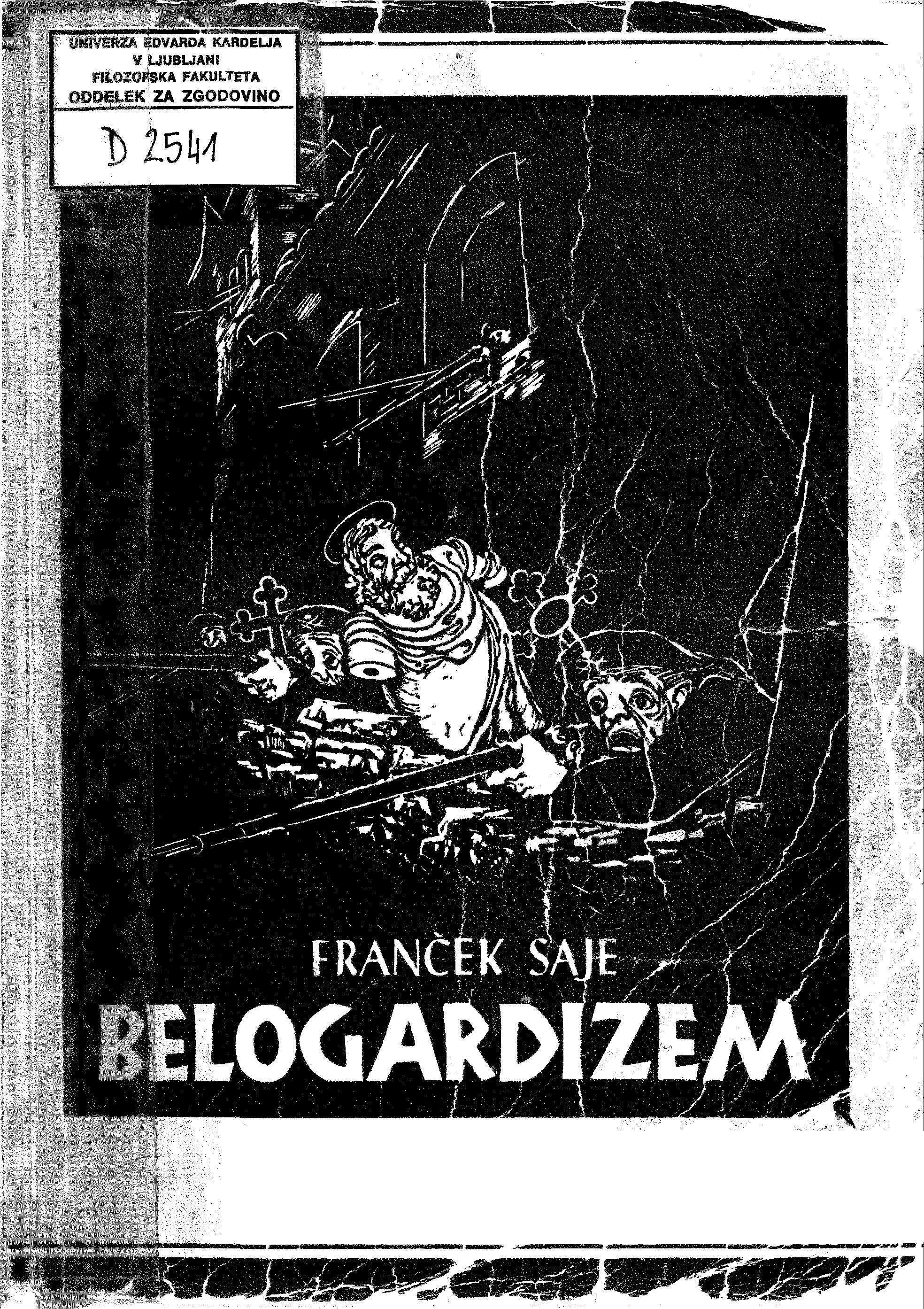 DRUGA, DOPOLNJENA IZDAJ!.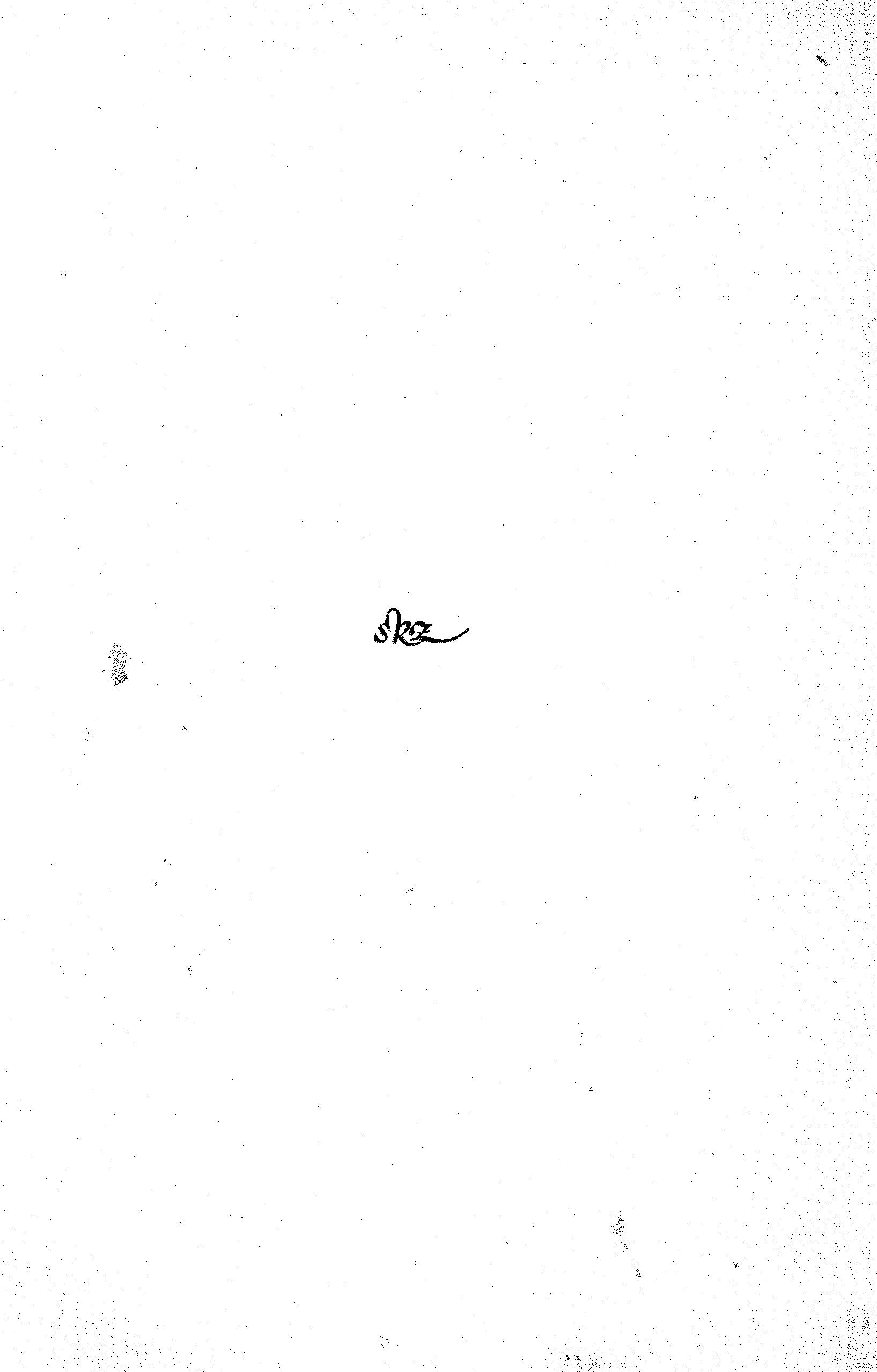 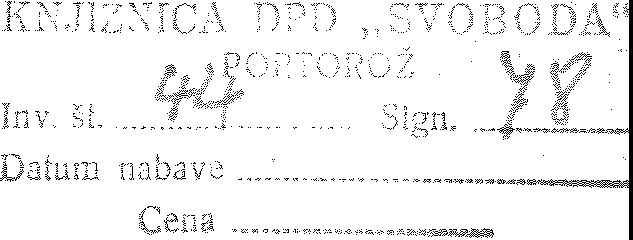 FRANČEK_S_AJEBELOGARDIZEMkDruga, dopolnjena izdaja.1 9 5 2SLOVENSKI KNJIŽNI ZAVOD V LJUBLJANIOHK - Zgodovina	C:<,,,::o:No<D 25411 1rC:..r:Co:..i1i1Iiii1·11l1i'i1llil li ll ll i i 'i11111143000007304.,,COBISS 11>To knjigo posvečam   svojemu   očetu in     tisočim    žrtvam     beiogardistično­ f ašističnega nasilja v spomin.Pisatelj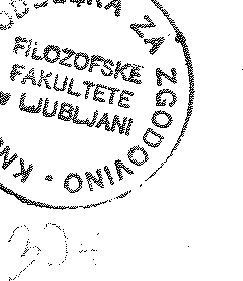 PREDGOVORTo knjigo sem si zamism kot zgodovino reakcionarne buržoazije med narodnoosvobodilno vojno, ko je  pod  klerofašističnim vodstvom zakrivila s svojim belogardističnim narodnim izdajstvom težak zločin nad prega­ ženo, razkosano in trpinčeno slovensko domovino. V prvi knjigi  sem osvetlil slovenski sistem kvislinštva, nastanek in  razvoj  bele in  plave garde v tako imenovani Ljubljanski  pokrajini  do italijanske kapitulacije. V drugi knjigi pa bom obdelal ustanovitev in razvoj slovenskega domo­ branstva, narodno izdajstvo  na  Primorskem,  Gorenjskem in  Stajerskem. V začetku junija 1948. leta je širok odbor začel pripravljati knjigo najvažnejših listin o izdajstvu in zločinih klerofašizma. Odbor se je hitro ožil in čez nekaj mesecev sem ostal sam. Med zbiranjem belogardističnih listin pa sem spoznal, da bi bile večidel  težko razumljive, če  jih ne  bi dokaj obširno pojasnil. A še tako bi drobna, fragmentarna zbirka bila nepopolna za spoznavanje široko razpredene in komplicirane belogardi­ stične zarote. Zaradi tega sem začel na podlagi arhivskega gradiva sistematično obdelovati razvoj belogardizma. Za to sem se odločil iztreh razlogov.V stari Jugoslaviji sem od znotraj spoznal preraščanje slovenskega klerikalizma v napadalen klerofašizem. Spremljal sem delovanje Katoliške akcije, stražarjev in slovenski del JRZ, ki so svojo množično organizacijo tako imenovanih fantovskih odsekov po zgledu  klerofašističnih  in fašističnih držav, zlasti  pa  po vzorcu klerofašistične  Slovaške spreminjali v svojo strankino milico. Z njo so nameravali uničiti 'l:)Sa demokratična gibanja in uvesti totalitaren katolicizem.Med okupacijo sem kot organizator narodnoosvobodilnega gibanja v bivši občini Prečna pri Novem mestu spremljal od 1941. leta zametke belogardistične zarote. Kasneje sem se  kot partizan  srečaval  z belo vojsko  po Dolenjski in Notranjski.Tretji  razlog je  bil,  da  sem  po   osvoboditvi   kot  novinar   zasledoval in pisal o vseh važnejših procesih  zoper  narodne  izdajalce  in  vojne zločince.Po  vsem  tem  sem  menil,  da  bom kos  svoji  zamisli.  Kmalu   pa  sem se znašel pred skoraj nepremostljivimi ovirami, ker  sem  v  začetku  našel malo  arhivskega gradiva,  a  še  to  je  bilo   raztreseno   na   raznih   mestih in neurejeno.  Z  vztrajnim  poizvedovanjem  in  iskanjem  pa  sem  odkrival vse več listin in vse globlje spoznaval  skrivnosti  belogardističnega  labi­ rinta. Po dveh letih in pol sistematičnega raziskavanja sem uspel opisati raznolikosti in  nepretrgan  razvoj  bele  in plave  garde  v  njunem  vodstvu ter na terenu.Pri pisanju sem predvsem uporabljal belogardistične in okupatorske arhive. Listine sem med seboj stalno primerjal in na ta način iz njih6	BELOGARDIZEMluščil objektivna dejstva. Le  kadar  so  bile  te  arhivalije  pomanjkljive,  em se posluževal partizanskih listin in pojasnil živih prič, bodisi parti­ zanskih ali belogardističnih. Pri citiranju izvlečkov iz dokumentov sem skrbno pazil, da nisem s tem popačil smisla. Za kontrolo in  ilustracijo, kako in kakšne listine sem uporabljal, sem objavil  tudi  fotografske posnetke nekaterih najvažnejših dokumentov. Pri daljših listinah sem izpuščal nebistvene odstavke. Prav tako sem _opuščal podčrtavanja v originalih. Zato je ves kurzivni tisk moj.Na koncu vsakega poglavja sem navedel uporabljeno gradivo. Citiram le važnejše  listine, ker  bi bile  sicer  opombe  preobširne. Večina  listin  je v arhivih Muzeja narodne osvoboditve  v  Ljubljani,  Javnega  tožilstva LRS, raznih sodišč, Centralnega komiteja KPS, Narodne in univerzitetne knjižnice v Ljubljani, mnoge pa sem našel tudi na raznih  drugih  krajih. Ker se prepisi ali originali vseh listin koncentrirajo v Muzeju narodne osvoboditve, nisem za vsako listino navajal, kje je sedaj, ampak le za najvažnejše. Akte sem označil z vsemi potrebnimi  signaturami,  fascikljev pa nisem mogel citirati, ker arhivalije še niso dovolj urejene.Z mnogimi nasveti, gradivom in branjem rokopisa so mi pomagali:prof. Janez Kramar, ravnatelj Muzeja narodne osvoboditve, višja arhi­ varja prof. Janko Jarc in dr. Ivo Juvančič, publicist Ivo Pirkovič, več strokovnjakov z Javnega tožilstva LRS in  nekateri  drugi  tovariši. Vsem tem se zahvaljujem za njihovo dragoceno pomoč.V   Ljubljani,  junija  1951.	Franček SajePREDGOVOR K DRUGI IZDAJIČasopisna poročila o prvi izdaji so ugotovila,  da  je  moja  zamisel,  ki sem jo  označil  i,  prejšnjem   predgovoru,  v   glavnem  uspela  in  da  knjiga ni razočarala bralcev. Ker je bila v  enem  mesecu  razprodana,  se  je  založba že dva meseca po njenem izidu odločila za ponatis.Zanimiv   je   tudi   odmev   knjige   med   belogardističnimi   emigranti. Neki T. V. je v »Katoliškem  glasu«  (Gorica-Trst,  10.  aprila  1952)  zatrje-, val,  da so  »na  delu  sile,  ki  zgodovinsko  resnico  sistematično   pačijo.« Moja knjiga »ne  zasluži,  da  bi  človek  z  njo  zakuril  peč,  ki  pa  venda,· meša g1ave nerazsodnim ljudem.«Umerjenejši kronist je v tržaški »Demokraciji« 1. februarja  1952 ugotovil, da je knjiga »vsekakor važna  zbirka  dokumentov  za  pravič­ nejšega zgodovinarja,« ki ne bi samo ugotavljal dejstva, temveč jih tudi opravičeval. Hkrati me je ocenil za »precej naivnega in neprevidnega« publicista, ker sem skušal  biti  čim  objektivnejši,  zavedajoč  se,  da  je resnica vedno zmagujoča  in  laž pa  že  vnaprej  obsojena  na  razkritje,  kar se prej ali slej zgodi v veliko sramoto piscu.V Ameriki se je razpisal bivši kranjski dekan Matija Skerbec, ki je18. februarja 1952 v »Sloveniji«, prilogi klerikalne »Ameriške domovine«, objavil dolg članek. V njej mi je očital, da v knjigi »priobčujem očite izmišljotine ter dejstva zavijam in  prikrojam«.  Za  izmišljotine  razglaša vse primere, »da duhovniki ovajajo ljudi  za  internacijo,«  čeprav  sem svoje trditve podprl z neizpodbitnimi listinami. Kot zavijanje dejstev in prikrojevanje pa mi očita, češ da sem namenoma  »priobčil  potvorjen tekst« Natlačenove spomenice Mussoliniju, na kar sem odgovoril v  opom­ bi pri omenjenem dokumentu. Nato dekan Skerbec razvije čudovito modrovanje, kako je iz knjige razvidno, da se je  narodnoosvobodilna vojska borila »zoper lastni narod, zoper jugoslovansko vojsko, ki se je organizirala in borila proti okupatorju (?!) pod  poveljstvom  generala Draže Mihailovica«. Na koncu pa se mi - zahvaljuje: »Kljub svoji pro­ pagandni tendenci in potvarjanju dejstev pa bo knjiga »Belogardizem« slovenskim beguncem zelo  prav  prišla ...  Frančku  Sajetu  moramo  biti kar hvaležni za material, ki bo nam bolj služil kot komunistom!«V knjigi sem po verodostojnih virih prikazal in dokazal  izdajalski· značaj belogardizma, kar je sedaj že  zgodovinska  resnica. Te  resnice  pa ne bo  mogel  spraviti  s sveta  noben  Skerbec, čeprav· se  bo  še tako  znojil s pisanjem! To dejstvo  je  profesor  teologije  dr.  Janez  Janžekovič  tako­ le pribil:»Belogardizem je bil v svojem bistvu borba starega družbenega reda proti nastajajočemu novemu. To je danes, ko gledamo nazaj, vsakomu-;­ očitno.  Tako  borbo je  marksizem  naprej  napovedal   in   pričakoval   in   je v tem smislu n;rzumljiv in zakonit zgodovinski pojav. Staro se redkokdaj8	BELOGARDIZEMbrez boja umakne  novemu.  Nerazumljivo  in  neodpustljivo  pa  je,  da  se je stari red v svoji stiski naslonil na okupatorja, ki je bil povrh smrtni sovražnik našega naroda. S tem je zagrešil veleizdajo in se, ne samo pri nas, ampak pred vso svetovno javnostjo onemogočil. Toda storil  je  še nekaj drugega. Ko je videl, kako nad vse spretno je marksizem povezal borbo za novi red z idejo narodne osvoboditve, je začutil, da tudi on potrebuje zaveznikov. Stari red, ki  ni  bil  nikdo  prav  zadovoljen  z  njim, ni bil tista vrednota, ki bi mogla navdušiti borce. Zato so se njegovi zastopniki skušali prikazati kot branilci najvišje vrednote, religije . . . Zastopniki Cerkve, ki so pri nas dopustili, da so si borci  za  stari  red nadeli videz borcev za krščanstvo, niso storili morda samo taktične napa­ ke, ampak so se težko pregrešili proti osnovnemu krščanskemu načelu. Njihovo ravnanje bi bilo škodljivo za religijo tudi tedaj, če  bi  bili  z orožjem zmagali. Kdor širi ali brani krščanstvo z nasiljem, ta ga notranje razkraja.« (»Nova pot«, 1952, štev. 1-3, str. 16.)Po izidu prve izdaje sem zvedel za nekaj novih belogardističnih arhivov. Odkril  sem  več  pomembnejših  okupatorskih  listin.  Dragocene so mi bile tudi ustne pripombe in pismena opozorila, ki so mi jih dali nekateri bralci. S pomočjo tega gradiva sem popravil nekatere podrob­ nosti, ki so kljub raziskovanju in preverjanju ostale netočne. Morebitno ohlapnejšo formulacijo sem zamenjal z natančnejšo, manj tehtnejšo doku­ mentacijo nadomestil z važnejšo in dopolnil pomanjkljivo obdelana mesta, zlasti poglavje o Slovenski zavezi. Izpustil sem odstavke,  ki  so  v  prvi izdaji objavljeni na straneh 279-285,  ker  sem spoznal,  da  so  okupator­ ske listine, po katerih sem obdelal imenovano mesto, po vsej verjetnosti italijanski  falzifikati.  Popravil  sem  tudi  nekaj  grobih  tiskovnih  napak, ki so se skozi več korektur pritihotapile v knjigo.Nova izdaja ni torej samo ponatis,  temveč  je  v  marsičem  poprav­ ljena, dopolnjena in zato še bolj dognana.Zaradi varčevanja s papirjem  so  v  tej  izdaji  opuščeni  umiki  pri citatih,  ki so  tako  že  označeni  z  narekovaji.  Faksimili  dokumentov   in slike pa so zavoljo rotacijskega tiska objavljene v prilogi na koncu knjige.Ljubljana, maja 1952.	F. S.UVODSlovenski kmečki punti in narodnoosvobodilna vojna sta najvecJa revolucionarna  vzpona  slovenskega  naroda.  Dolgotrajni  kmečki  upori so skupaj z reformacijskim gibanjem bili prvi začetki prebujenja sloven­ skega  naroda,  ki  je  pokazal,  da  hoče  braniti  svoj  obstoj  in  napredek. V osvobodilni borbi proti tujim fašističnim zavojevalcem in v ljudski revoluciji zoper domačo izdajalsko buržoazijo pa si je slovenski narod priboril svobodo in združitev v svoji ljudski republiki. S tem je končno izbojeval stoletno borbo za »staro pravdo«.V revolucionarnem letu 1848 se je slovenski narod znašel brez bogate kulturne tradicije in v vseh pogledih zaostal. Zaradi tega je bil revolu­ cionarno-demokratičen tabor sicer številen, a nepovezan in šibek, manjši konservativen tabor pa dobro organiziran in  močan.  Sestavljala  ga  je stara, z absolutizmom in fevdalizmom povezana buržoazija, ostanki cehov­ skega meščanstva in večina slovenske duhovščine, ki je bila s svojimi vrhovi čvrsto povezana s fevdalnim sistemom. Ta konservativna skupina okrog dr. Janeza Bleiweisa in Luke Jerana si je želela »močne  samo 7 stojne Avstrije pod vladarstvom našega dobrega ustavnega cesarja, nedotakljivost naše katoliške vere in varstvo naše narodnosti« ())Novice«,22. marca 1848), demokratičen· krog pa je zahteval zedinjeno Slovenijo. Zmagalo je geslo črnožolte konservativne slovenske politike:  »Vse  za vero, dom, cesarja!«To politiko je podpiral tudi slovenski liberalizem, ki  je bodisi capljal za konservativci ali zaradi rastočega delavskega gibanja pridigal  sloga­ štvo. Cerkev, ki je z zlomom  fevdalizma  zgubila  svojo  nekdanjo  vlogo, je v vseh deželah začela ustanavljati svoje stranke, da bi z njimi branila svoje stare pravice in si zopet priborila nekdanjo  veljavo.  Na Slovenskem je to idejo sprožil dr. Anton Mahnič, ki je razbil konservativno-liberalno slogaštvo, obsojal katoliški liberalizem in zagovarjal borbeni katolicizem, avstrijsko državo in zgodovinske pokrajine ter nasprotoval zedinjeni Sloveniji. Na njegovo pobudo je duhovščina na Kranjskem po drugem avstrijskem katoliškem shodu ustanovila leta 1890 Katoliško politično društvo. Po prvem slovenskem katoliškem shodu 1892. leta se je pre­ imenovalo v Katoliško narodno stranko in nato v Slovensko  ljudsko stranko, ki se je naslonila na kmečke množice. Desno krilo slovenske klerikalne stranke je vodil dr. Ivan Šušteršič in levo dr. Janez Krek. Liberalci so ustanovili Narodno napredno stranko, delavci pa 1896. leta socialnodemokratično stranko. Vse tri stranke so videle bodočnost sloven­ skega naroda le  v  trialistično  urejeni  habsburški  Avstriji.  Ivan  Cankar pa je 1913. leta zahteval združitev vseh Jugoslovanov v svobodni, fede­ rativni republiki enakopravnih jugoslovanskih narodov.Prvo imperialistično svetovno vojno je slovenski narod, narod­ zamudnik, dočakal zopet nepripravljen. Vse tri slovenske. stranke razen preporodovske mladine so neomajno podpirale Avstrijo in nasprotovale10	BELOGARDIZEMrešitvi slovenskega in jugoslovanskega narodnega vprašanja izven okvira avstro-ogrske monarhije. V tem je  bila  zlasti  vneta  klerikalna  stranka, ker se je duhovščina bala vodilne vloge pravoslavja, veleposestniki pa agrarnega značaja samostojne jugoslovanske države.Sarajevski atentat na nadvojvodo Franca Ferdinanda je pokopal nade slovenske buržoazije na trialistično ureditev Avstrijt!. Zato je šefa kleri­ kalne stranke dr. Šušteršiča »pretresla globoka bol in ogorčenje«. Na žalni svečanosti je 5. julija govoril, da bo »težka pest slovenskega vojaka, slovenskega fanta razdrobila črepinjo tistega Srba, v katerem živi požreš­  na   megalomanija«.  Dr.  Marko   Natlačen   je  27.  julija   1914  objavil  v»Slovencu« pesem »Bojni grom«, v kateri je obljubljal: »S kanoni vas pozdravimo, vi Srbi; dom hladen vam postavimo ob vrbi ... « Hkrati je organiziral protisrbska zborovanja.  Tajništvo  Slovenske  ljudske  stranke je julija 1914. leta razposlalo svojim zaupnikom tajno okrožnico, naj mu sporočajo protiavstrijsko delovan<je zavednih Slovencev. Tako je zacvetelo klerikalno ovaduštvo, zaradi katerega so se polnile ječe in vrstile smrtne obsodbe  naglih  vojaških  sodišč.  Dne  12.  avgusta  je  »Slovenec« objavil))apostolske besede« škofa dr. Antona Jegliča, ki je slovenskim vojakom govoril, da jih kliče cesar, da bodo z orožjem v roki branili katoliško Avstrijo in katoliško cesarsko družino pred Srbi, zakletimi sovražniki samega Jezusa, prisotnega v zakramentu ljubezni itd.!Nato so dr. Franc Kulovec in drugi vojaški duhovniki priganjali slovenske fante in može v boj za  katoliško  Avstrijo.  Dr. Anton  Korošec pa je v začetku 1917. leta izročil avstrijskemu ministrskemu predsedniku pismo, ki se je »kar cedilo avstrijskega patriotizma in kjer je obljuboval, zase in za narod, da žrtvuje vse, kar ima  in  zadnjo srago  krvi za Avstrijo in njenega cesarja!« (Dr. Šušteršič, Moj odgovor, str. 88.) In ko je Avstrija zašla v stisko, so jugoslovanski poslanci v avstrijskem parlamentu na predlog slovenske klerikalne stranke zahtevali uresničitev trializma. V njihovem imenu je dr. Korošec 30. maja 1917 prebral tako imenovano majsko deklaracijo, »naj se vsa ozemlja monarhije, v katerih prebivajo Slovenci, Hrvati in Srbi, združijo pod žezlom habsburško-lotarinške dina­ stije v samostojno državno telo, ki bodi prosto vsakega narodnega gospod­ stva tujcev in osnovano na demokratični podlagi«.Razen dr. Kreka in nekaterih hrvatskih poslancev so vsi ostali pod­ pisniki iskreno mislili na avstro-ogrski državni okvir majske deklaracije. Slovenski klerikalni in liberalni voditelji so 15. septembra 1917 podpisaii izjavo, da se zaupljivo zanašajo na »očetovsko naklonjenost nositelja habsburške krone«. Klerikalni ideolog dr. Aleš Ušeničnik je zatem  na­ pisal brošuro, ki jo je avgusta 1918 odobril ljubljanski škofijski ordinariat. V njej je zatrjeval: »Naš narod želi Jugoslavijo pod habsburško dinastijo. Antanta želi Jugoslavijo izven monarhije  in  proti  monarhiji ...  Zaradi tega je knezoškof (dr. Jeglič) svečano izjavil, da je njegov podpis pod majsko deklaracijo protest zoper vse poizkuse antante in brezvestnih€migrantov, da bi Jugoslovane odvrnili od dedne habsbuške dinastije ... «(A. Ušeničnik, Um die Jugoslavija, str. 37.)Slovensko ljudstvo je majsko deklaracijo sprejelo drugače. Med  njim je sprožila demokratično gibanje, ki je pod vplivom Oktobrske socialistič­ ne revolucije v Rusiji postajalo vse revolucionarnejše in preraščalo v vojaške upore. Ker pa ni bilo sposobne revolucionarne stranke, so se naUVOD	11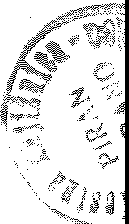 to ljudsko gibanje prilepili stari avstrijakantski politiki, ki so  v  zadnjem hipu pobegnili s potapljajoče se habsburške Avstrije. Ustanavljali  so narodne svete, se na hitro povezali z velikosrbsko buržoazijo, z njo l. de­ cembra 1918 razglasili kraljevino Srbov, Hrvatov in Slovencev ter zavrli razvoj revolucionarnega demokratičnega gibanja.Namesto enakopravnosti in demokracije je v novoustanovljeni jugo­ slovanski državi zavladalo nasilje tako imenovane obznane, zakona za zaščito države zoper Komunistično partijo, narodno in socialno zatiranje ter korupcija raznih buržoaznih klik, ki so se naglo izmenjavale v beo­ grajskih vladah. V teh vladah  je z  manjšimi  presledki  sodeloval  tudi dr. Korošec s svojo klerikalno stranko, ki je v Sloveniji prva leta zago•• varjal republiko in ves čas avtonomijo, v Beogradu pa jugoslovanski unitarizem in vdanost monarhiji Karadjordjevicev. Kadar  je bil Korošec v opoziciji, pa je beograjski čaršiji hlapčevala slovenska liberalna buržoa­ zija z dr. Albertom Kramerjem in Ivanom Pucljem.Demokratične množice jugoslovanskih narodov so teroristični Orjuni preprečile uvedbo fašizma in protiljudski centralizem privedle v kritičen položaj. Rešil ga je dr. Korošec,  ki  je poleti 1927. leta sklenil  blejski  pakt z dvorskim lakajem Veljo Vukičevicem, postal notranji  minister  in  s svojim nasiljem pripravljal  šestojanuarsko diktaturo.  Dne 20.  junija  1928 je četniški vojvoda Puniša Račic  po  sporazumu  z  »belo  roko«  okrog Petra Živkovica in dvora streljal  v  narodni  skupščini  na  oba  Radica. Novo vlado je 27. julija 1928 sestavil dr. Korošec in si zadržal  tudi notra­ nje ministrstvo.Dne 6. januarja 1929 je kralj Aleksander ukinil celo reakcionarno vidovdansko ustavo, razpustil parlament, proglasil  svojo monarhofašistič- . no diktaturo in poveril vlado  generalu  Petru  Živkovicu.  Njegovo  diktatu­ ro je podprl tudi dr. Korošec, ki je bil do  5.  avgusta  1929  prometni minister, do 29. septembra 1930 pa  minister  za gozdove in  rudnike. Takrat je dr. Korošec v dogovoru s kraljem Aleksandrom šel v opozicijo, da bi obvaroval svoje  pozicije  v  Sloveniji,  in  se  vrinil  v  združeno  opozicijo, da bi jo v imenu dvora kontroliral in vodil v boju proti ))komunistični nevarnosti«. Opozicijski voditelji so mu nasedli. Tudi pred slovenskimi volivci  je  opral  svojo  udeležbo  v  Živkovicevi  diktatorski  vladi,  ko  jim je s tako imenovanimi slovenskimi punktacijami vrgel pesek v oči. V teh punktacijah je klerikalna stranka 30. decembra 1932 zahtevala  federa­ listično državno ureditev, narodno samobitnost, gospodarsko samostojnost, politično in kulturno svobodo  ter  korenito  socialno  zakonodajo.  Korošec se je » tako dogovoril s kraljem, ker bi mu Slovenci, Hrvati in muslimani sicer težko verjeli«. (Dr. I. Ribar, Politički zapisi II., str. 108 do 115.) Centralistični režim pa je v svoji unitaristični  politiki  kljub  temu  dogo­ voru razpustil vse klerikalne mladinske in  prosvetne  organizacije  ter zaplenil njihovo premoženje.Ogorčeni slovenski kmetje, ki so posebno hudo občutili takratno gospodarsko krizo, poostreno z narodnim zatiranjem, so bili še  radikal­ nejši, kot so si želeli klerikalni zaupniki. Tak primer je bil v znanih šenčurskih  dogodkih,   zaradi  katerih  sta  dekan  Matija  Škerbec  in   bivšiposlanec Ivan Brodar prišla pred  beograjsko  sodišče  za  zaščito  države.  Ta proces so po mnenju dr. Ivana  Ribarja,  ki ga  je dr.  Miha Krek  naprosilza branilca  obtoženih,  uprizorili  spet  »izključno  zato,  da  bi  dvignil zaupa-12	BELOGARDIZEMnje slovenskih ljudskih množic  v Korošca  in  njegovo stranko«. Korošca pa je kralj v začetku leta 1933 poslal v  »internacijo«  v  Vrnjačko  banjo, od koder se je po lastni želji preselil na Hvar. Tam je lahko sprejemal obiske in sam kralj je »posebno skrbel zanj; pošiljal mu je pozdrave in darila - in vse z vednostjo svoje vlade«. (Prav tam, str. 116 in 117.) Letovanje na Hvaru je sam  prekinil,  ko se  je oktobra 1934. leta  pripeljal v Beograd na pogreb kralja Aleksandra, in si po vrnitvi v vlado izplačal milijonsko odškodnino.Knez namestnik Pavle Karadjordjevic je 10. decembra 1934 imenoval fašistično usmerjenega bankirja dr. Milana Stojadinovica za finančnega ministra v Jevticevi vladi. V začetku 1935. leta  se  je  Pavle  skrivaj odpeljal k Hitlerju, s katerim se je dogovoril za novo profašistično Stojadinovicevo vlado z dr. Korošcem in drugimi največjimi reakcionarji. Korošec se je za volitve 5. maja 1935 pogajal z združeno opozicijo in jo nameraval tako dolgo vleči za nos, da bi zamudila rok za vložitev kandi­ datne liste. Nekaterim svojim zaupnim ljudem pa je naročil, naj kandi­ dirajo na vladni Jevticevi listi, a hrvatski duhovščini priporočil  absti­ nenco. Po volitvah se je v Beograd pripeljal Hitlerjev pomočnik Herman Gi:iring, da je razbil Malo antanto in dal svoj blagoslov za novo Stoja­ dinovicevo vlado. To je z nemškim poslanikom von Heerenom storil na večerji s Stojadinovicem in Korošcem v nemškem poslaništvu. Dne24. junija 1935 sta St9i.adinovic in Korošec sestavila svojo vlado in iz slovenske klerikalne, muslimanske ter srbske radikalne  stranke  ustano­ vila Jugoslovansko radikalno zajednico ali JRZ, ki je po Hitlerju prevzela fašistično geslo: en vodja, en kralj, en narod!Režim Stojadinovic-Korošec je zavoljo trhle osnove v jugoslovanskem ljudstvu in naraščajočega demokratičnega gibanja iskal opore v fašistični Italiji in Nemčiji. Dne 25. marca 1937 je Stojadinovic podpisal beograjski pakt z Italijo. S to pogodbo se je dr. Korošec z ostalo jugoslovansko buržoazijo ponovno odpovedal zasužnjenih Slovencev in Hrvatov na Pri­ morskem in v Istri. Dr. Natlačen je na jugoslovanski meji prijateljsko sprejel Mussolinija in ga ves nasmejan  pospremil  v  Planino pri Rakeku. To fašistično bratstvo se je tako poglobilo; da je jugoslovanska vlada razpustila vsa emigrantska društva: »Uprava policije je danes na temelju odloka g. notranjega ministra razpustila vsa jugoslovanska emigrantska primorska društva (Soča, Tabor, Sedejeva družina, Istra itd.). O  tem časopisi lahko prinesejo samo kratko konštatacijo, kakor je dala A. A. (Agencija Avala) za Beograd. Državno tožilstvo v Ljubljani, dne 30. okto­ bra 1940, državni tožilec Lavrenčak, s. r.« Ker so se klerofašistični oblast­ niki zbali prevelikega razburjenja, so še isti dan poslali ljubljanskim časopisom novo cenzurno navodilo: »O tem časopisi ne smejo absolutno ničesar poročati.« Slovenske protifašiste, ki so pred nasiljem italijanskega fašizma pribežali v Jugoslavijo, pa je Natlačenova policija vračala itali­ janskim krvnikom!Podobno so se razvijali tudi prisrčni odnosi z nacistično Nemčijo. Stojadinovic in Korošec sta Hitlerju dopuščala predvsem vse večje ropa­ nje jugoslovanskega narodnega bogastva. Pozdravila sta aneksijo Avstrije. Ko je Hitler 8. novembra 1938 govoril o prijateljstvu z Jugoslavijo, je izjavil, da so z njo »meje za trajno potegnjenet Zato  je  jugoslovanska vlada prepovedala časopisju vsako omembo ali poročanje ob obletniciUVOD	13koroškega  plebiscita  in  ob  Hitlerjevi  zasedbi  Češkoslovaške  sleherno kritiko ali komentarje, »ki  žalijo  ali  napadajo  Nemčijo«  (cenzurno  navo­ dilo 15. in 16. marca 1939). Prijateljstvo je bilo celo tako globoko, da  je  Goring odklonil  sprejem  Mačkovih  odposlancev.  V  zapisniku  Goringove­  ga  razgovora  z  Mussolinijem  aprila  1939.  leta  beremo:  ,> V   nadaljevanju je  generalfeldmaršal  Goring  začel  govoriti  o  Jugoslaviji  in  pripomnil,  da ga je osem dni po akciji v  Češki  neki  gospodarski  poverjenik  v  jugo­ vzhodni  Evropi  obvestil,   da   so  neki  predstavniki   Hrvatov,   ki  sodelujejo z dr. Mačkom, želeli, da  bi  jih  on  (Gi:irir{g)  sprejel  in  da  jim je odgovoril, da   do   sprejema   ne   more   priti.   Ce   menijo,   da   je   potreben   razgovor o  nekaterih  političnih  vprašanjih  z  neko   tujo,  a  ne   z  lastno   vlado,   se naj obrnejo na Rim in  ne  na  Berlin.  Nemčija  je  odločna  v svojem stališču, da Jugoslavija stoodstotno spada v interesno področje Italije. Nemčija je zainteresirana le glede normalnih gospodarskih zvez.«  (Nurnberški  do­ kumenti 1874, dokument 35.)Veliki »demokrat« dr. Vladko Maček,  nosilec  kandidacijskih  list združene opozicije, pa se je takrat  že  tajno  pogajal  s  fašistično  Italijo. Njegov pooblaščenec je 26. maja 1939 sklenil naslednji sporazum z grofom Cianom: »l. Italija z 20  milijoni  dinarjev  finansira  Mačkovo  hrvatsko gibanje; 2. Maček se zavezuje, da bo v 4 do 6 mesecih pripravil revolucijo;Takoj  bo  poklical  italijanske   čete,   da   bodo  zavarovale   red   in mir;Hrvatska  se  bo  proglasila  za  neodvisno  državo  v  zvezi  z  Rimom .. .Duce je prečital in odobril zapisnik; želi, da ga podpiše tudi Maček .. .Prihodnji teden bomo začeli pošiljati denar  preko  Zuricha.  Mussolini  je ves prevzet od misli, da bo razbil Jugoslavijo ... « Da bi bil načrt sigur­  nejši, je Mussolini hkrati podpiral Pavelica in poleti 1939 sestavil armado pod poveljstvom maršala Grazianija, ki naj bi napadla  Jugoslavijo. (Dnevnik grofa Ciana, str. 80, 104 in 170.)Zaradi širokega protifašističnega gibanja pod vodstvom Komunistične partije je režim JRZ zašel v  hudo  krizo.  Ko  je  na  volitvah  11. decem­ bra 1938 kljub Koroščevemu nasilju in potvorbam  le  s  težavo  dobil večino, je dr. Korošec izzval padec vlade. Na  njegov  predlog  je  knez Pavle 6. februarja 1939 imenoval novo vlado JRZ pod predsedstvom  Dragiše Cvetkovica, ki je 26. avgusta podpisal sporazum z dr. Mačkom, predstavnikom hrvatske buržoazije. Ustanovljena je bila  Banovina Hrvatska, v kateri je dr. Maček s svojo mestno in kmečko zaBčito uvedel nasilen režim. Dr. Korošec je velikosrbsko buržoazijo prisilil k temu sporazumu predvsem zato, da bi tudi sam  iz  Slovenije  laže  naredil podoben klerofašističen pašaluk.V revolucionarnih letih po prvi svetovni vojni je slovenska klerikalna stranka od prejšnje absolutne večine obdržala le 14 poslanskih mest, medtem ko so jih komunisti dobili 5, socialisti 6 in  tri  liberalne  sku­ pine 13. V nekaj  letih  opozicije  proti  beograjskemu  centralizmu  si  je s podvojenim delom klerikalne duhovščine zopet pridobila izgubljene pristaše med kmeti in obnovila na desetine raznih verskih, prosvetnih, telovadnih in političnih organizacij. Z žulji slovenskih kmetov so kleri­ kalni voditelji s pomočjo Zadružne zveze ustanovili Zadružno gospodarsko banko, ki je bila gospodarski steber klerikalizma. Zaradi raznih špekulacij pa je imela milijonske izgube, ki jih je moralo poravnati slovensko delovno ljudstvo.14	BELOGARDIZEMV obdobju fašizma so odpovedale stare klerikalne organizacijske oblike. Zato so škof •dr. Rožman, dr. Krek, dr. Basaj in prof. Tomec reorganizirali Katoliško akcijo po fašističnem vzorcu, dr. Ehrlich je zbral akademike v udarno klerofašistično četo in duhovščina je namesto raz­ puščenega Orla ustanavljala fantovske odseke in dekliške krožke. Korošec je z Aleksandrovo in Pavlovo pomočjo vračal Cerkvi nekdanje pravice. Dosegel je sklenitev konkordata, a ga Stojadinoviceva vlada zaradi silnega odpora demokratičnih množic  ni  uspela  ratificirati.  Kaplan  Križman  pa je 22. avgusta 1939 v imenu klerofašistične Zveze združenih delavcev predlagal Rudolfu Smersuju, naj »minister za socialno politiko izda ured­ bo, s katero se Jugoras in s tem avtomatično seveda tudi  naša  organiza­ cija prizna kot prisilna nacionalna strokovna organizacija ... « Ta predlog jeavlada nato uresničila.Krščansko socialistično delavstvo pa zaradi Koroščeve protifašistične politike ni vstopilo v JRZ, ampak se je približevalo širokemu protifaši­ stičnemu gibanju pod vodstvom Komunistične partije in bilo nato med ustanovnimi skupinami Osvobodilne fronte.Na Koroščevo zahtevo je glavni odbor JRZ  24.  januarja  1940 sklenil,  naj se tudi ostali deli države preurede kot Hrvaška. Ker se je·velikosrbska buržoazija uprla federalistični ureditvi države, je stvar padla v vodo. Nezadovoljni Korošec  se  je  zato  odpeljal  v   Slovaško,  da   se   je  preko dr. Tise povezal s  Hitlerjem  kakor  prej Maček  z  Mussolinijem.  Po  vrnitvi iz  Slovaške je  kot  prosvetni  minister  uvajal  v  šole  rasistične  zakone  in še dosledneje vodil pronemško politiko, dokler ni 14. decembra 1940 nenadoma umrl. Njegovo delo je nadaljeval dr. Kulovec.Cvetkoviceva vlada je s pogodbo 20. oktobra 1940 podprla Hitlerjevo vojno  gospodarstvo.  Hitler  pa   je  sedaj  želel  tudi  pristop   Jugoslavije  k fašistični osi. Dne 20. novembra 1940 je pisal Mussoliniju, da je treba Jugoslavijo »zainteresirati za pozitivno sodelovanje z nami za ureditev grškega vprašanja. Brez jugoslovanskega zagotovila bi bile operacije na Balkanu brezuspešno tveganje,  ker  bi  bile  obsojene  na  neuspeh«.  Zato je knezu Pavlu obljubljal prestol, jugoslovanski buržoaziji  pa  Solun. Začela so se pogajanja in 24. marca 1941 sta se Cvetkovic ter Cincar Markovic odpeljala na Dunaj. Ob njunem odhodu je dr. Kulovec razlagal:»Za nas vse, posebno pa za nas Slovence je jasno, da je obstoj Jugoslavije mogoč le, če se Jugoslavija stoodstotno podvrže  silam  reda  in tvornosti To je edina pot ne samo za zagotovitev reda v državi, marveč tudi za ustvaritev velike bodočnosti.« Maček pa je naročil Cvetkovicu: »Dobro opravi, Dragiša, doma bom jaz držal red.« (Dr. Gregorič, Samomor Jugo­ slavije, str 123 do 126.)Dne 25. marca je Cvetkovič podpisal pristop k fašistični trojni zvezi, kar   je  27.  marca  po  vsej  državi' izzvalo  velike  demonstracije  s parolo:>:Bolje   rat,  nego  pakt!«  To  ljudsko  ogorčenje   je  izrabila   skupina okroggenerala Simovica in izvedla državni udar. Njegova vlada pa ni bila sposobna, niti ni želela braniti države. Dne 6. aprila se je vladna  dele­ gacija s Slobodanom Jovanovicem hotela  odpeljati  v Rim k Mussoliniju, da bi mu kot  že prej Hitlerju  ponovila  obljubo, da se Simoviceva  vlada  ne odreka pristopa k trojnemu paktu. To namero pa so preprečila Hitler­ jeva letala, ki so 6. aprila 1941 iznenada začela rušiti Beograd.Prvi delOPRIČNIKI FAŠISTIČNJH OKUPATORj'EVRazpad kraljevine JugoslavijeHitler je v kratkih petih letih  po prevzemu  oblasti  v  Nemčiji  poteptal vse mednarodne pogodbe in ustvaril moderno napadalno vojsko. S pri­ ključitvijo Avstrije in razbitjem Češkoslovaške je osnoval Veliko Nemčijo. Nato je začel osvajati »življenjski prostor« in uvajati »novi red« v Poljski, Norveški, Danski, Nizozemski, Belgiji, Luksemburgu in Franciji. Mus:,,olini pa je fašistično rimsko pravico vsilil Abesiniji in Albaniji.Po zlomu Francije je Hitler nekaj časa pripravljal napad na Anglijo. Ko pa je v začetku avgusta 1940 zgubil zračno bitko nad britanskim otočjem, je opustil misel na invazijo v Anglijo, ki jo je ponovno hotel pridobiti za križarsko vojno proti Sovjetski zvezi. V ta namen je z mirov­ nimi predlogi kasneje poslal v Anglijo celo svojega namestnika Rudolfa Hessa.1 Hkrati je bil prepričan, da bi bilo izkrcanje na angleško otočje precej tvegana stvar, na  kar  »ne  bi  smel  niti  misliti,  da  jo  ponovi,  če bi prvič propadla«. 2 Zato je že poleti 1940.  leta  začel  pripravljati  napad na Sovjetsko zvezo, na katero je sklenil navaliti 15. maja 1941.3 Za uresničitev tega daljnosežnega sklepa, ki je bil po njegovi izjavi Musso­ liniju »najtežji v njegovem življenju«\ je moral najprej povsem razjasniti stališče balkanskih držav, da bi si zavaroval desno krilo predvidenega vzhodnega bojišča.Urediti razmere na Balkanu ni bilo težko. Ko je Hitler z dunajsko arbitražo zgladil medsebojne spore balkanskih fašističnih vlad, so  mu druga za drugo kot zrela jabolka same padale v naročje. Madžarska je ponudila  svoj  pristop  k   trojni  zvezi  10.  oktobra   1940,  kar    ji   je bilo20.  novembra  uslišano.  Romunija,  ki   jo  je  nemška   vojska   zasedla že12. oktobra, je pristopila 22. novembra in l. marca 1941 tudi Bolgarija. Končno se je 25. marca 1941. leta trojni zvezi pridružila še kraljevina Jugoslavija. Grčija je bila odpornejša, zaradi česar jo je 28. oktobra 1940 Italija napadla. Mala Grčija pa je italijanskim napadalcem prizadejala  veliko sramoto, ker jih je vse globlje potiskala v Albanijo,  da  so  jim aprila  1941.  leta  morale  priti  na  pomoč  nemške  divizije  in  jih  rešiti iz zagate.1 Nirn berška presu<.la, Beogra<.l 1948, str. 159.2  Dnevnik  grofa   Ciana,  Zagreb  1948,  str.  236. a Nirnberi'ika presuda, str. 78.' Les lettrea secretes, echangecs par Hitler et ::\Iussolini, Paris 1946, str. 121.16	OPRičNIKI FAšJSTičNIH OKUPATOR,JEVTudi jugoslovanski narodi so zmedli Hitlerjeve načrte, ko so 27. mar­ ca 1941 strmoglavili izdajalsko Cvetkovičevo vlado, ki  je  podpisala pristop k trojnemu paktu. Novo vlado je sestavil letalski general Dušan Simovič ter vanjo sprejel dr. Vladimira Mačka in dr. Franca Kulovca, glavna zagovornika pridružitve fašistični trojni zvezi. Po njunem priza­ devanju Simoviceva vlada ni preklicala svoje priključitve trojnemu paktu. Vsekakor je skušala  potolažiti  razjarjenega  Hitlerja  in  je  preprečevala ter zavlačevala obrambne priprave, »da ne bi izzivala Nemči je «. 6 Peto­ kolonci v jugoslovanskem generalnem štabu so šele do 30. marca 1941 izdelali obrambni načrt, ki je  bil  nesmiseln,  ker  je  določal  obrambno črto kar ob vsej razvlečeni  državni  meji.  A  še  ta  načrt  je na  pol obtičal v generalštabnih arhivih!Hitlerju in Mussoliniju je sprememba vlade v Beogradu kljub ne­ preklicanim prijateljskim pogodbam z Jugoslavijo in svečanim zagoto­ vilom  o  »prijateljski  soseščini«6  služila  kot  izgovor  za  izvedbo  njune  stare namere: zasesti in razbiti Jugoslavijo. Zato je Hitler  takoj  27.  marca sklical posvetovanje Vrhovnega poveljstva nemških oboroženih sil, na katerem je ugotovil:»... Jugoslavija ni zanesljiv faktor glede na bližnjo akcijo ,Marita' (nemški napad na Grčijo - op. S. F.) in kasnejšo akcijo  ,Barbarossa' (nemški napad na Sovjetsko zvezo  -  op.  S.  F.).  Srbi in  Slovenci  niso bili nikdar prijateljsko naklonjeni Nemcem ...Vodja je odločen, da  razbije  Jugoslavijo  vojaško  in  kot državo, ne da bi čakal, da bi nova vlada izjavila lojalnost,  do česar bo morda prišlo. Po zunanjepolitični poti ne bomo pošiljali nikakih  vprašanj niti ultima­ tov. Z napadom bomo začeli, brž ko bodo pripravljene čete in material . . .Letalstvo ima glavno nalogo, da ... s ponavljajočimi se napadi razruši glavno mesto Beograd ... «7Zaradi nepričakovane vojne z Jugoslavijo je nemško vrhovno povelj­ stvo 3. aprila 1941 sklenilo, da napad na Sovjetsko zvezo - načrt »Barba­ rossa«  -  odloži od 15. maja na sredo junija. To  je bilo potrebno,  ker  se   je po Paulusovi izjavi »zaradi napada na Jugoslavijo v načrtu ,Barbarossa' moralo spremeniti povelje za prodiranje. Sedaj ni  bilo zadosti sil,  ki  so bile določene za napredovanje iz Romunije. Te sile so sedaj morale ostati na Balkanu«.8 Hitler je moral kasneje zaradi težav na Balkanu še enkrat odložiti napad na Sovjetsko zvezo,  in sicer  od srede  junija  na  22.  junij. S tem je izgubil skoraj šest dragocenih pomladanskih tednov, ki so precej vplivali na razvoj operacij proti rdeči armadi.V desetih dneh je Hitler  v glavnem  zbral  potrebne  divizije, vendar  še ne vseh,  za  napad  na  Jugoslavijo,  ki so ga  nemški  generali imenovali»Unternehmen 25«, italijanske divizije pa so tako že čakale na  to  od poletja 1940. V nedeljo zjutraj 6. aprila 1941 so nemške, italijanske in madžarske divizije brez  vsake  vojne  napovedi  od  vseh  strani  navalile na  Jugoslavijo.  Napad  je  bil  tako  nenaden,  da  fašistični  napadalci niso5 Sava N. Kosanovic, šta se moglo vi.deti iz emigracije, Beograd 1945, str. 4.6 Kuhar Alojzij. Na prelomu dveh svetov, Slovenč0v koledar 1941, str. 57.7 ZaJ}isnik se,je OK\V, Berlin 27. maorca 1941, Poovetovrunje o probl,emu Jug-0slavije- »Trideset dana«, april 1947, str. 42--44.s Prav tam, str. 57. izjava feldmaršala v-0u Paulusa vladi ZSSR; Velika S-0vjetska encvklopedija, zvezek SSSR, leto 1947, str. 702.RAZPAD KRAL.JEVIKE SCGOSLAVI.JE	17niti  utegnili  inscenirati  kakršnega   koli  »incidenta«   ali  najti ustrezajoče»politične« razloge. Nekaj ur po napadu je Hitler sporočil le nemškemu narodu,  da  je  bil   prisiljen   napasti  Jugoslavijo,   ker   so  angleške  čete v Grčiji pomenile, da skuša Anglija razširiti vojno tudi na  Balkan.9  Podobno sporočilo je objavil tudi Mussolini Italijanom.Prvi dan vojne so nemški bombniki  z letališč v Bolgariji in  Romuniji v zaporednih valovih naglo spreminjali  Beograd  v  prah in pepel,  čeprav je bil proglašen za odprto in nebranjeno mesto.  Bombardiranje  Beograda Je general Aleksander Lohr, poveljnik letalskih sil proti Jugoslaviji, nadaljeval toliko časa, dokler mesta niso zasedle nemške čete. Po bom­ bardiranju je na beograjskih ulicah in trgih ležalo 2271 trupel, več tisoč ljudi pa je bilo ubitih in zasutih pod ruševinami hiš ter v slabih zaklo­ niščih. Skoraj deset tisoč hiš je bilo porušenih in poškodovanih.10 Podobno usodo je do tedaj doživela edino Varšava.Iz Bolgarije je nemška armada pod poveljstvom general-feldmaršala Lista z nenadnim sunkom prodrla proti Skoplju in v nekaj dneh zasedla Makedonijo. Njeno levo krilo je preko Jugoslavije vdrlo v  Grčijo  na pomoč italijanskim divizijam.  Iz Romunije  in  Madžarske  pa  so nemške in madžarske divizije preko Vojvodine udarile proti Beogradu.Ob severni meji Slovenije in Hrvatske je zbral svojo armado general­ ni polkovnik von Weichs. Sestavljali so jo trije armadni zbori, ki pa do začetka sovražnosti še niso v celoti prispeli  na  bojišče.  Med  Mariborom in Gradcem je general Kiibler  6.  aprila  imel šele eno divizijo,  druga  pa  je bila še na poti. Na ozemlju jugozahodno od Blatnega jezera je general Reinhardt zbral tri divizije, južno od Blatnega jezera pa  general Witting­ hof dve oklopni diviziji. četrti armadni zbor  pod  poveljstvom  generala von Breisena do začetka operacij sploh še ni dospel na  svoje· zborno mesto. General Kiibler je preko Maribora prodiral proti Zagrebu, preko Dravograda, Celja, Sevnice in Novega mesta pa na Karlovac. Ostala dva armadna zbora sta preko Varaždina in Koprivnice že 10. aprila zasedla Zagreb in nadaljevala prodiranje v notranjost države.Ko je jugoslovanska vojska v Sloveniji že razpadla, je v petek opoldne11. aprila tudi italijanska vojska prišla v »ofenzivo« in brez boja pola­  goma zasedla zahodni del Slovenije, Hrvatsko Primorje, Dalmacijo  in  Črno goro.11Vsi so bili osupli zaradi tako hitrega zloma kraljeve jugoslovanske vojske, ker so jugoslovanski narodi do tedaj sloveli zaradi svojega legen­ darnega junaštva. Presenečeni so bili fašistični napadalci, posebno še italijanski  generali,  ki  so  v  strahu   pričakovali   jugoslovanski   prodor vItalijo in Albanijo. Prepadeni so  bili tudi sami Jugoslovani. Svojim očem   v prvem hipu kar niso mogli verjeti, kako je bilo mogoče, da je sovražnik tako naglo strl jugoslovanski odpor in preplavil domovino. Večina vojakov je  bila  namreč  pripravljena,  da  brani   meje  pred  fašističnimi  osvajalci,9 Nirnbei'Š,ka presuda, str. 77.10 Sao,p,itm1je o zl-0.činima A11.9trije  l  Austrijauaca  prntiv  Jugoslavije  i  njenih naroda,  Državna  komisija  za  utvrdjivanje  zločina  okupatora  i  njihovih   pomagača, Beograd 1947, str. 25.,, H J. J., Vdor faii-istič,ne italijanske v-0,jske v aprilu 1941, »T-0variš« 1948, št. 22, 23,28, 30, 31, 32.ZlooJn  nad  domovino	218	OPRič:NIKl FARIS'PI(:NIR OKUPATOR,JEVna tisoče komunistov in ostalih rodoljubov pa je prostovoljno odhitelov vojsko,Jugoslovansko ljudstvo je v onih dneh naglo spoznavalo, kdo je zakrivil poraz, Na lastne oči se  je prepričalo,  da  je za  polom  odgovorna le jugoslovanska buržoazija, ki je do zadnjega dne vodila protisovjetsko zunanjo politiko, oblast in vojsko, kjer je mrgolelo fašističnih agentov in petokoloncev, pa spremenila zgolj v sredstvo za obrambo svojih razrednih koristi. Sokriva za jugoslovansko katastrofo je bila tudi Simovičeva vlada, ki se še v zadnjem trenutku ni hotela nasloniti na ljudstvo in pripraviti obrambo države, Zato je kot poslednja reakcionarna vlada v domovini mogla le še »praktično dokazati nesposobnost stare Jugoslavije in njene vojske, da vzdrži pred fašističnim napadom.«aNapad na  Jugoslavijo   je   popolnoma   iznenadil   Simovičevo   vlqdo Po prvem bombardiranju Beograda je večina  ministrov zbežala  na  Avalo. Dr. Kulovec, ki je še prejšnji dan z dr. Mačkom nasprotoval vojni in zagovarjal zavezništvo s Hitlerjevo Nemčijo. je po čudnem  naključju  bil edina vladna žrtev. Namesto  njega  se  je  kasneje  vladi  pridružil  Franc Snoj, ki je z dr. Mihom Krekom v  njej  zastopal  klerikalno  Slovensko ljudsko stranko. Na Avali je predsednik kraljeve vlade general Simovič zmedenim ministrom naivno razlagal: »Vse je dobro. Hitler tega ni pri-­ čakoval, mi pa. Pokazalo se je, da je naš načrt točen. Ponoči smo namreč podpisali pogodbo z Rusijo. Vlada bo v Užicah. «13To je  bila  prazna   tolažba.  Prijateljska   in   nenapadalna pogodba,  ki so jo v Moskvi podpisali jugoslovanski delegati, ko so nemški letalci že nakladali bombe na letala za napad na Beo.grad, ni mogla  biti več ratifi­ cirana in je ostala  le  popisan  kos  papirja.  Tudi  sicer  ni  bilo  nič  dobrega za vlado, saj sta ji dezorganizacija in peta kolona hitro spodjedali oblast. Popoldne se je zbrala vlada v Užicah, kralj Peter II. in predsednik Simovic pa sta se  odpeljala  v  Vrhovno  poveljstvo  v  Han  Pijesak. V sredo je podpredsednik vlade dr. Maček brez obvestila  zapustil  vlado in  se odpeljal v Zagreb, kjer je svoje pristaše pozval, naj podpro Pavelicevo Neodvisno državo Hrvatsko. Zatem se je vlada  odpeljala  v  Pale  pri Sarajevu. Tu je v petek 11. aprila, ko je bila vojska že v razsulu, uradno razglasila splošno mobilizacijo in ukazala izpustiti vse politične  jetnike. Vlado je  medtem  zapustilo   še  nekaj  Mačkovih   ministrov,   ki so  odnesli s seboj precej državnega denarja. Zvečer 12. aprila se  je  na Pale pripeljalo tudi Vrhovno poveljstvo jugoslovanske vojske s predsednikom vladegeneralom Simovičem.14V nedeljo 13. aprila je vlada v samostanu na Palah imela svojo poslednjo sejo v državi. Predsednik Simovič je ministrom ponovil svojo priljubljeno frazo: »Situacija je težka,  a ni  kritična. «13  Nato  je  povedal, da Nemci prodirajo že proti Sarajevu in da jih bo jugoslovanska vojska zaustavila na črti Hercegovina-črna gora-Sandžak, če  jih  ne  bo  za„  držala že na Drini. Zato pa se mora vlada čimprej  umakniti proti  Nikšiču. O premirju ali kapitulaciji ni črhnil niti besedice, čeprav je generalu Kalafatoviču že tedaj brez posvetovanja z vlado ukazal, naj nemškemu poveljstvu ponudi premirje ali kapitulacijo jugoslovanske vojske.12 II. kongres   KPS,  Ljuliljana  1949,   refera,t  1,1.  1>farinka,  str.  59. 13 1(os.:tnoyi(:, što se nH)glo videti, iz e1nigracijc,  str. 5.14 Dr. Br=ko čuliriJoyie, Zapisci iz tnuine, SarajoYo 1946, str. 11-14.RAZPAD KRALJEVINE  ,JUGOSLAYUE	19Kralj jo je popihal v  Nikšič  že  pred  vladno sejo,  naslednji  dan  pa še vlada z generali in svojimi prijatelji. Na poti je ubežna vlada lahko opazovala bliskovit potop  države  in  dokončno  razsulo  kraljeve  vojske, ki so jo brez strela na sovražnika razpuščali strahopetni in petokolonaški oficirji in generali ...Star črnogorski kapetan je ministrom in oficirjem, ki so v Nikšiču brezplodno debatirali, rekel tole: »Prijatelji, klepetate kakor ženske. Vzemite puško in pojdite v hosto. Tako se branita država in  ljudstvo.« Toda niso ga poslušali. Simovičev minister dr. Branko Čubrilovič  je kasneje trpko  ugotovil:  »Zares,  ljudstvo  je  bilo  večje  in  bolj  junaško od vseh nas, ki smo mu vladali. «15V torek 15. aprila so kraljevi ministri in generali zvedeli, da je sovražnik sprejel brezpogojno ·kapitulacijo. Gnetli so se okrog prevoznih letal v Nikšiču, da bi si  pravočasno  zavarovali  sedeže. Ob eni  popoldne so se letala dvignila in iz domovine odpeljala zadnjo vlado kraljevine Jugoslavije. Čez dva dni pa sta  bivši zunanji  minister  Cincar  Markovič, ki so ga Nemci rešili iz zapora, in divizijski general Jankovič podpisala kapitulacijo:»Ob 21. uri podpisana vdaja jugoslovanske vojske.  Podpisali:  za Nemčijo armadni general von Weichs, za Italijo  predstavnik  italijanske vojske polkovnik Bonfatti, vojaški ataše  v  Beogradu,  za  Jugoslavijo minister Cincar Markovič in divizijski general Jankovič. Premirje  začne veljati 18. aprila 1941 ob 12. u ri. «16Poteptani  jugoslovanski  narodi  so  bili  tako  prepuščeni  na   milost in nemilost fašističnim osvajalcem.Še preden je jugoslovanska vojska kapitulirala, je feldrparšal Wilhelm Keitel, šef Vrhovnega poveljstva nemških oboroženih sil, 12. aprila 1941 podpisal »začasne direktive za razdelitev Jugoslavije«. Temeljile  so  na sklepu, sprejetem 3. aprila, torej še pred napadom na Jugoslavi jo.17Po teh začasnih  navodilih  so  si  fašistični  napadalci  razdelili  med seboj jugoslovansko ozemlje. Hitlerjeva Velika Nemčija  si  je  prilastila večino Slovenije: Štajersko in  Gorenjsko.  Italijani  so  anektirali  Notranjsko in Dolenjsko z  Ljubljano,  Madžari  pa  Prekmurje.  Fašistična  Italija  je poleg tega  pograbila  del  Hrvatskega  Primorja  in   Dalmacijo   z   otoki, Crno goro pa je hotela spremeniti v vazalno državo. Močno  okrnjeno Hrvatsko z Bosno in Hercegovino so fašistični okupatorji podelili kvislingu Pavelicu in njegovim ustašem kot papirnato Neodvisno državo Hrvatsko. Bačko, Baranjo in Medžimurje so dobili Madžari. Z Makedonijo  in obmejnimi deli Srbije  so  Nemci  nagradili  Bolgarijo,  Kosovo  in Metohijo so si prisvojili Italijani. Nemci pa so si zase izbrali bogati Banat in»samostojno« Srbijo.Čeprav po mednarodnem pravu »pred sklenitvijo miru ni dovoljeno dejansko stanje  okupacije  spremeniti  v  pravno  stenje   z   enostransko izjavo o aneksi ji«18 , so si fašistični osvajalci takoj po okupaciji kratko15 Prav tam, str. 17.16     Brzojavno   poročilo    Vrhovnega   pove,]jstva    itali:jansko   vojske.   Kr.   kar,;binjer.iiII. armade, N 7/?:2, il7. aprila 1941, premirje z .Jugoslavijo.17 Sa,opštenje o zločinima Anstrije  i  Austrijrunaca  protiv  ,Jugoslavije  .i  njenih naroda, str. 20 in ))LjTudska pravica« 16. februarja 1946, por-0čilo z razprave, v Ntirnbergu.B Dr. M. Radojkovi(,, Rat i meclunarodno pravo, Beograd 1947, str. 86.20	OPRI0NIKI FAšISTičNIH OKUPATOR,JEVin malo priključevali posamezne dele Jugoslavije. Sicer pa se v svojem stremljenju za čim večjim izkoriščanjem narodnega bogastva in uničenjem jugoslovanskih narodov »niso pregrešili le skoraj proti vsem predpisom pozitivnega prava,  ampak  tudi  proti   osnovnim   zakonom človečnosti. «19 Po zasedbi in razkosanju Jugoslavije so fašisti uvedli najbrutalnejšo strahovlado.  Ljudi  so brez   razloga   vlačili   v  zapore,   jih mučili,  pošiljali v koncentracijska taborišča  in  ubijali.  Slovence  z  Gorenjske in  štajerske ter Srbe iz Hrvatske so izganjali z njihovih domov  in jim ropali  premo­ zenjc. Ustaši  so  v   množicah   klali   srbsko   prebivalstvo  na   Hrvatskem in požigali srbske vasi. Z nastopom osvobodilne borbe pa so fašističniokupatorji teror še poostrili.20Zaradi tega nasilja in težke osvobodilne borbe so jugoslovanski narodi pretrpeli velikanske žrtve. Od 16 milijonov Jugoslovanov je med okupacijo izgubilo življenje 1,685.000 ljudi, 425.000 pa jih je bilo popolnoma ali delno onesposobljenih za delo. V  ujetniška  taborišča  so  okupatorji odvedli 175.000 ljudi, internirali 320.000 prebivalcev, na prisilno delo odpeljali 270.000 ljudi, preselili 530.000 prebivalcev in v svojo vojsko prisilno mobilizirali 320.000 mož. Uničili ali poškodovali so 504.160 hiš, da je ostalo brez strehe 3,300.000 prebivalcev. Razdejali so večino rudnikov. industrijskih podjetij, hotelov, trgovin, obrtnih lokalov in 389.000 kmečkih gospodarstev. Uničili so 6871 km železnic, 68.000 km  cest,  3573 mostov in mnogo druge ljudske in zasebne lastnine.Skupna materialna škoda, ki so jo jugoslovanski narodi utrpeli zaradi štiriletnega fašističnega izkoriščanja in uničevanja, znaša 402,2 milijarde dinarjev po cenah iz 1938. leta - skoraj štirikratni narodni dohodek predvojne Jugoslavije! V to velikansko vsoto pa ni vračunana izguba narodnega dohodka, vojni stroški,  niti  gospodarska  škoda ·zaradi  smrti ali izgube svobode mnogih jugoslovanskih dr žavl janov. 1Pri zatiranju in uničevanju jugoslovanskih narodov so fašističnim okupatorjem od prvega dne okupacije zvesto pomagali razni kvislingi- stari petokolonci., fašisti  in  reakcionarni  voditelji  meščanskih  strank. Ti narodni izkoreninjenci so fašistične napadalce najprej na razne načine podpirali pri razbijanju jugoslovanske države, nato pa so kot janičarji okupatorjem pomagali obnavljati »javni mir in red«, ki so ga fašističnim osvajalcem »kalili« neuklonljivi jugoslovanski narodi.Ante Pavelič,  »poglavnik«  hrvatskih  fašistov,  je  že  1.  aprila  1941 v sporazumu s Hitlerjem in Mussolinijem pozval ustaške emigrante  v Italiji »na delovno ustaško službo in pod orožje,  ...  da  bodo pripravljeni za odhod na vojaško delo in izvedbo splošne ljudske vstaje v  vseh hrvatskih krajih za osvoboditev hrvatskega naroda izpod tujega srbskega jarma ter za vzpostavitev  samostojne in neodvisne  države Hrvatske . . .«"t Iz Italije in z Dunaja S€ je 4. aprila oglasila ustaška radijska postaja,19 J. Andrassy, Medunarodno pravo, Zagreb 1949, str. 253.20 G\lej: Državna ko,1ni3ija za utvnl:iYanje zločina okupato-ra i njihovih pomagača, SwopMenja hr. 1-6,  Beograd  1944;  br.  7...-J3,   Beograd  1945;   br.   34-53,  Beo,grad  1945; br. 66-93, Beograd 1946;  Saopštenje  o italijanskim  zločinima,  Beograd l!l46  in  Sa.opš(enje o zločin,ima Austrije, Beogrn.d 1947.21 Saopštenje Državne komisije za ratnu štetu, »Trideset dana.,,, november 1945,išt. 1, str. 133--JAa.20 Vikfor Novak, Jl,Iagnvm crimen, pola vijeka klerikalizma u 1-Irvatskoj, Zagreb1948, Et. 535.RAZPAD   KRA L,TEVINE  J"GG OSLA n.n,	21ki je še pred fašističnim vdorom v Jugoslavijo pozivala: »Hrvatski narodL Vstani, primi za orožje! Uvrščaj se v bojne vrste in stopaj za  ustaško zastavo ... « Ko pa je izbruhnila vojna, je Pavelic svoje pristaše vHrvatski pozival, naj izvrše svojo ustaško dolžnost. Ustaši, klerofašisti, fašistično nastrojeni Mačkovi pristaši in kulturbundovci so res razkrajali zaledje in samo jugoslovansko vojsko. In ko so nemški tanki 10. aprila prodrli v Zagreb, je izdajalski polkovnik Slavko Kvaternik po zagrebškem radiu razglasil:))Hrvatski narod' Božja previdnost, volja naših zaveznikov, težka večletna borba hrvatskega naroda, velika požrtvovalnost našega poglav-· nika dr. Anteja Pavelica in ustaškega gibanja v domovini  ter  v inozem­ stvu so odločili, da danes, na  dan  vstajenja  božjega  sina,  vstane  tudi naša Neodvisna država Hrvatska «23Nato je prebral izjavo dr. Vladimirja Mačka, šefa Hrvatske seljačke stranke in  ubeglega  podpredsednika  kraljeve  jugoslovanske  vlade,  ki mu jo je Maček sam prostovoljno napisal in izročil:»Hrvatski narod! Polkovnik  Slavko  Kvaternik,  vodja  nacionali­ stičnega gibanja v domovini, je danes proglasil svobodno in neodvisno hrvatsko  državo  na  vsem  zgodovinskem in  narodnem  področju  Hrvatske in prevzel oblast. Ves  hrvatski  narod  pozivam,  da  se  pokori  novi  oblasti, in vse pristaše HSS, ki so na upravnih položajih, vse okrajne odbornike, župane, odbornike itd., da iskreno sodelujejo z novo oblastjo.«"Hkrati sta dr. Maček in dr. Ivan Šubašic, ki se je namesto njega priključil vladi, izročila ustaškim krvnikom več sto komunistov in protifašistov po zaporih in koncentracijskih taboriščih  v Hrvatski.  Ustaši so jih večinoma pobili, redkim pa je uspelo še pravočasno pobegniti.I?E:. . Alojzij Stepinac, zag ebški nac:l l_s:of in predsednik škofijskih konferenc,    pa    je   v   soboto   12.   aprila    obiskal   »vojskovodjo« Kvaternikain mu čestital ob vzpostavitvi ustaške NDH. V četrtek 16. aprila se je poklonil Pavelicu, ki se je na italijanskem tanku z večdnevno zamudo pripeljal v ))osvobojeni« Zagreb. Nato- je Stepinac v nadškofijskem dvorcu priredil svečano večerjo ustaškim emigrantom in 28.. aprila pozval svojo duhovščino  na sodelovanje z ustaškimi oblastmi:	·»Častiti bratje! Nikogar  ni  med  vami,  ki  v  tem  zadnjem  času  ne  bi bil priča najpomembnejšemu dogodku v življenju hrvatskega naroda, med katerim delujemo kot glasniki Kristusovega evangelija. S tem dogodkom  je  naš  narod  dosegel  davno  sanjani  in  željeni  ideal   Zaraditega  se  pripravljeno  odzovite  temu  mojemu  pozivu  na  vzvišeno  delo za varovanje in napredek Neodvisne države Hrvatske ... Pokažite to, častiti  bratje,  in  sedaj  izpolnite  dolžnost  do  mlade  NDH.«25Po Stepinčevi poti je  šel  celoten  hrvaški  katoliški  episkopat,  ki  se je 26. junija poklonil Pavelicu in mu obljubil »svoje iskreno in lojalnosodelovanje.«e2	·23 Prav tam, sh. Ml.24  Sud=fo Lisah,,  Stepinru,  šaličn  i  družini, ustrnško-križarskim zl-0/iincima	nji­hovim pomagačima. Zagrnb 1946, str. rn2 in 453.25 Pray tam. str. 19 in 453.2 Dokumenti  o  proiivnaro<lnom  ra,lu  i  zločinima  j0dnog  dijela  ka tollčkog  klera, Zagreb rn46, str. 37G.22,	OPRičNIKI FAšIS'IlčNIH OKUPATORJEVPo  zgledu  svojih škofov  se  je  ravnala  večina katoliških duhovnikov i v Hrvatski, Bosni in Hercegovini,  od  katerih  so  mnogi  že pred  vojno bili goreči ustaški pristaiši. Na stotine katoliških duhovnikov je ustaškim zločincem pomagalo razpihovati versko in narodnostno mržnjo  med Hrvati in Srbi. Z odobritvijo Vatikana so po navodilih škofov in ustaških oblastnikov v množicah nasilno prekrščevali pravoslavno prebivalstvo. Tako je na primer Matica Franjo, župnik iz Nove Gradiške, pravoslavnim dejal: »Se hočete prekrstiti ali ne? Bog je v nebesih, ustaši so na zemlji,vmes  pa  je  Jasenovac.  Sedaj  pa,  se  hočete  ali  ne?«t   1Mnogi duhovniki pa niso samo razpihovali bratomornega narodnost-­ nega in verskega sovraštva, temveč so tudi  sami  vzeli  v  roke  nož  in puško ter klali nedolžno prebivalstvo. Od številnih klavcev je bil najkrvoločnejši pater Miroslav Filipovic-Majstorovic, kaplan  iz  samo­ stana Petričevac  pri  Banja  Luki.  S  četo  ustašev  je  7.  februarja  1942  šel v vasi Drakulic, Šargovac in Motiko pri Banja Luki, da pokolje tamkajšnje Srbe. Duhovnik Filipovic  je  lastnoročno  zaklal  prvo  žrtev.. Ko  je  klal  otroka  Djure  Glamočina,  je  ustašem   dejal:  »Ustaši,   to   je v imenu boga. Prekrščujem te izrodke in  vi  delajte  isto  za  menoj.  Jaz prvi sprejemam ves greh na svojo dušo, vas bom pa spovedal in vam odpustil vse grehet«• 8In za njim so ustaši s sekirami in motikami pobili 1500 mož, žena in otrok. Po tem dogodku so ustaši to zver v človeški podobi in duhovniški obleki imenovali  za  komandanta  uničevalnega  taborišča  v  Jasenovcu. Tu je nadaljeval svoj ustaški krvniški posel, o katerem je kasneje sam povedal:»... Priznam, da sem pri javnih streljanjih osebno pobil okrog sto jetnikov v taborišču Jasenovac in Stara Gradiška. Med mojim službo­ vanjem  je  po  mojih  računih  v  taborišču   Jasenovac   bilo  likvidiranih 20 do 30 tisoč jetnikov .... . . Po pripovedovanju Maksa Luburica, ki je verjetno  vodil evidenco o pobitih Srbih, je bilo v teh štirih letih  v  Neodvisni  državi  Hrvatski ubitih okrog pol milijona Srbov ... «29Tudi v okrnjeni Srbiji se je fašistični del buržoazije z Ljoticem, Acimovicem  in  Dragijem  Jovanovicem  na  čelu  takoj  po  zlomu  ponudil v službo  nemškim  okupatorjem.  Načelnik   nemškega   upravnega   štaba dr.  Turner,  ki je  organiziral  in  vodil  srbski  kvislinški  državni  aparat, jih je brž imenoval za komisarje posameznih ministrstev. Komisar ministrstva notranjih zadev je postal stari petokolonaš  Acimovic,  ki  je pred vojno kot upravnik beograjske policije imel pri sebi tajno nemško radijsko postajo. Za »voditelja« srbskega naroda pa se je skušal priglasiti vodja fašističnega zbora in nemški  plačanec  Dimitrije  Ljotic.  Ti izdajalci so po nemških navodilih s starim državnim aparatom, policijo in žandar­ merijo pomagali Nemcem pri ropanju in zatiranju srbskega  naroda.  Ob napadu na Sovjetsko zvezo so Nemci zaslutili, da bo  prišlo  do  osvobodil­ nega   boja  srbskega   naroda.  Zato  so  22.   junija  1941  Acimovicu naročili:»Zaradi sedanjih vojnih dogodkov prosim, da po prejšnjem sporazumu z  Vami  takoj zaprete  vse vodilne  komuniste  in  da  ukažete  šefu policije27 Prav tam, str. 76.28 Prav tam. sir. 166.29 Prav t,un, str. 1G8-174.RAZPAD  KRAL.TEVINE .TUGOSLA VI.JE	23v Beogradu, naj še nocoj  polovi  njemu  znane  komuniste  v  Beogradu.  'Te osebe je treba zapreti na Adi Ciganliji.  Kasneje  pa  boste  te  kakor tudi ostale zločinske elemente in komuniste, ki jih bodo aretirali v deželi, odvedli v koncentracijsko taborišče, ki ga morate pripraviti «31Ta ukaz je Ačimovič hitro razposlal svojim banom in upravniku beograjske policije Dragiju Jovanoviču.  Po  prizadevanju  srbskih  policistov in orožnikov je poveljnik nemške oborožene sile na Jugovzhodu general­ feldmaršal List 6. junija 1941 v svojem  dnevnem  poročilu  že  lahko zabeležil, da so »5. junija ustrelili v Beogradu 13 funkcionarjev komu­ nističnega gibanja zaradi pripravljanja nasilja in sabotaže. «31Ko se je osvobodilna borba  v  Srbiji  razširila,  so  Nemci  potrebovali več srbskih sodelavcev. Zato so vsi srbski petokolonci s pomočjo Acimoviča  in gestapa sestavili pomirjevalni apel, ki  ga  je  18.  avgusta  objavilo fašistično  .»Novo vreme «. 3 2  Ker  ta  apel  ni  mnogo  zalegel,   je  general von Dankelmann, vrhovni poveljnik nemške vojske v  Srbiji,  29.  avgusta 1941 imenoval Nedicevo »vlado«. Tako je »po dolgih in težkih porodnih bolečinah  spovil  garjevo  dete,   ki  ga   je  --    po  Hitlerjevi   želji     krstil za:  vlado ... General  Nedič  je  znan  korupcionaš   in  izdajalec,   ki   se   je že dolgo skrivaj pletel z Nemci in z Ljotičem pripravljal prevrat « 3Nedičeva »vlada narodne zaščite«, kakor so jo Nemci premeteno imenovali, je pohitela z razglasom srbskemu narodu, da mu hoče zava­ rovati »red in mir«, ki so ga 'tako želeli Nemci. Zato hoče organizirati nekako »srbsko oboroženo  silo«  -  za  borbo  proti  lastnemu  ljudstvu. Prve vojake je Milanu Nedicu  pripeljal četniški  vojvoda  Kosta  Pečanac, ki  se  je  že  sredi  avgusta  pri  Nišu  pobratil  s  Krausom,  šefom  gestapa v Srbiji, in nato svoje četnike z nemško vojsko povedel v  boj  proti  srbskim partizanom. Za njim sta še Nedič in Ljotič z nemškim orožjem oborožila svoje pripadnike. Tako so korumpirani kraljevi generali in petokolonci,  ki  so  včasih  tujcem  prodajali  državne  tajnosti  in  načrte, po želji nacističnih okupatorjev postali krvniki srbskega naroda.Ko pa se je upor srbskega ljudstva proti okupatorjem prenevarno razplamtel tudi za kraljevo jugoslovansko vlado v Londonu, se je Nediču, fašističnim okupatorjem in celo ustašem s svojimi četniki pridružil po navodilu ubežne vlade tudi Draža Mihailovič.V Črni gori so se italijanskih okupatorjev brž oklenili fašistični voditelji Črnogorske federalistične stranke z advokatom Sekulom Drlje­ vicem   na   čelu,   ki   so  z  italijanskimi   imperialisti   hoteli ustanoviti»neodvisno« kraljevino Črno goro. Ko so se  izdajalci  nameravali  zbrati na nekako ustavodajno skupščino, je črnogorsko ljudstvo 13. julija  z ljudsko vstajo preprečilo to komedi jo. 34 Grof Ciano  je 14.  julija zabeležil v svoj dnevnik: »Nemiri v  Črni gori.  Streljanje  oboroženih  tolp,  napad na   kraljevo   vilo  v   Budvi.   Zdi  se,  da   to   ni   v   zvezi   z ustavodajnoso Zbo-rnik doknmenata i podataka o namdnooslobodilačkom ratu jugoslovooskih naroda. tom I. Borbe u Srbiji 1941 ,god., Boograd W49, str. 341.31 P.rav tam, str. 345.32 Zbornik, tom II., Bilten Vrhovn"iš Maba NOVJ 1941-1945, Beogra,d 1949, str. 18.33 ,Tosip Broz-'l'ih,, Borba za osvoboditeiv Jugos.laviJo, slov. izdaja, Be-0grad 1945,str. 14  in	15.34 Zh-0rnik, lom III., knjiga 1, Borbe u Crr1-0j gori 1941 god., Beograd 1950, str. 173!n	17924	OPRičNIKI FAšlSTičNIH OKUPATORJEVskupščino ...  «35    Zaradi   črnogorske   vstaje   Drljevic   ni   utegnil postati»minister«, ampak je moral loviti svoje redke pripadnike za »krilaše«, okupatorsko  žandarmerijo.   Ker   pri   tem   ni  imel  veliko  sreče, Italijani.pa malo haska, so se ti začeli naslanjati na reakcionarje iz starih centra­ lističnih strank. Iz tega ljubimkanja se je rodilo Mihailovicevo izdajstvo tudi v Črni gori.3Večji del Makedonije je Hitler podaril bolgarskim  fašistom,  ker  so mu dali na razpolago svoje  ozemlje za  napad  na  Jugoslavijo.  Še preden je  bolgarska  vojska  zasedla   Makedonijo,  so  makedonski   petokolonaši s Stefanovom, Djuzelovim in Škatrovom na čelu začeli organizirati>,makedonske nacionalne komiteje«. Z njimi so pripravljali prihod bolgarskih okupatorjev,- ki jih je del makedonske buržoazije - in celo nekateri vodilni komunisti - smatral za osvoboditelje· makedonskega naroda. Poleg novih kvislingov je bolgarskim okupatorjem vneto pomagal tudi stari fašist Vanča Mihajlov s peščico svojih ter oristov. 37Kakor pri ostalih jugoslovanskih narodih so okupatorji našli svoje opričnike tudi med reakcionarnimi voditelji slovenske buržoazije.35 Dnevnik grofa Ciana, Zagreb 19'18. str. 261.36 V. Dedijer, Dnevnik, prvi deo, Beogr,ul 1945, str. 192 in 193.37 L. Ko!iiievski, PolHički izveštaj CK KPM na I. kongresu KP:>.[, Zagr,_;,b 1950,str. 50-66.2. Dr. Natlačen in Narodni svetPo državnem udaru 27. marca je mnogim postajalo jasno, da se bosta Hitler in Mussolini maščevala za toliko sramoto in navalila na Jugoslavijo. S to možnostjo so pravočasno računali tudi samozvani voditelji sloven­ skega naroda. Zato se je že v nedeljo  30.  marca  v Natlačenovi pisarni zbral del eksekutive Slovenske ljudske stranke: ban dr. Marko Natlačen, duhovnik Marko Kranjc, tajnik SLS v Mariboru, Franc Snoj, funkcionar Gasilske ·zveze, monsignor Franc  Gabrovšek,  ravnatelj Zadružne zveze, in dr. Juraj Adlešič, ljubljanski župan. Na seji so sklenili, naj zaradi morebitne vojne Gabrovšek odpotuje v Ameriko, dr. Alojzij Kuhar, urednik »Slovenca«, v London, dr. Kulovec in dr. Krek naj se kot ministra gibljeta z jugoslovansko vlado, ostali vodilni člani SLS z dr.  Natlačenom na čelu  pa  naj  p'očakajo  doma  in  »taktizirajo«  z  okupatorji. Te sklepe je odobril tudi dr. Kulovec, ko je v začetku  aprila  prišel v Ljubljano.' Tako se je slovenski klerofašizem skrbno pripravil, da bi v povojni Sloveniji po eni ali drugi poti obdržal svojo staro reakcionarno oblast. Komaj so v nedeljo 6. aprila zjutraj prva sovražna letala preletela Ljubljano, je ban dr. Natlačen že sklical zastopnike vseh  meščanskih strank. Predlagal jim je, naj bi zaradi vojne ustanovili Narodni svet.Ker so sprejeli njegovo misel, so se  popoldne  že zbrali  v  banski  palači na ustanovno sejo.Zastopniki  Slovenske  ljudske  stranke  v  Narodnem  svetu  so  bili: dr. Marko Natlačen, ban Dravske banovine, dr.  Ivan  Ahčin,  glavni urednik »Slovenca«, Marko Kranjc, duhovnik, Miloš  Stare,  advokat,  in dr. Andrej Gosar, univerzitetni profesor.  Jugoslovansko  nacionalno stranko je zastopal Ivan Pucelj, bivši  minister,  njegova  n;;i.mestnika  pa sta bila dr. Alojz Zalokar in dr. Marjan  Zajec. Narodno  radikalno stranko je  predstavljal  dr.  Dinko  Puc,  bivši  ban,  a  njegov   namestnik   je  bil dr. Janko Kostel. Socialistična stranka Jugoslavije je najprej delegirala tajnika OUZD dr. Stanka Likarja, nato pa  Jožeta  Petejana,  uradnika OUZD  v  Mariboru.  Samostojno  demokratsko  stranko  pa   je  zastopal dr. Darko Černej, odvetnik.Na ustanovnem sestanku je ban dr. Marko Natlačen razlagal, da je zaradi vojnih razmer potrebno sodelovanje vseh strank, ,,&a bi se ohranila mir in red ter da bi bil v važnih sklepih ves narod enotno poučen.«!1 Proces pr,oti Rupniku iu so-0bt., izjava Franca Snoja in Rud-0lfa Biča:nii'a2 NatLačenovo •p,oroč,ilo dr. M. Kreku v Lond-0u konec 1!141 ali v začetku 1942. leta. Prepis po:vočila iz arhiva  voj,nega  kabineta  kr.  jug.  vlade  s  spremnim  :i,ismom.  »Predsed­ ništvo vlade kraljevine Jugoslavije. Str. p,ov. V. K. br. 770, 28. lllvgusta 1942 god. Lond-0n - P'Otpredsed.ni,ku   minis,tan-&kog   savctn   gospodinu   dr.   Juraju  Krnje,viču  -	Dost:JNlja se imeštaj banu Dravske banovino g. Natlačena, koji je naš obaveštajni organ iz ]stambula-<loot.avio  Voj'11-0m  kabinetu. -	Pre,tsednik Ministarskog saveta i zastupnik  Ministra vojske, mornarice i vazduhoplovstva, Slo'bodan J,warnJVic s. r.«, str. l.26	OPRTC:xrn:r FAšIST1č:NII-I OKUPATORJEVNjegovo utemeljitev so vsi sprejeli in predlagali, naj p edsednika Narod­ nega sveta izberejo zastopniki  SLS  iz  svojih  vrst.  Predstavniki  SLS  so se nato zbrali na ločeno sejo. Tu je dr. Marko Natlačen izročil dr. Gosarju pismo, ki mu ga je pisal v četrtek 3. aprila dr. Franc Kulovec, Koroščev naslednik.»Ko dr. Gosar pismo odpre, ga takoj pokaže dr. Natlačenu in še nekaterim drugim gospodom,« piše očividec. »Pismo sem tudi jaz prečital, sicer bolj naglo, vendar mi je  ostala  v spominu  glavna  vsebina  pisma: Dr. Kulovec opozarja dr. Gosarja, da  bodo  prišli  za  slovenski  narod  težki časi in da naj dr. Gosar stopi na čelo socialni akciji, ki naj lajša Slovencem bedno &tanje, katero jim grozi. Dr. Gosar je hotel, da se to pismo tolmači tako,  kakor da  je dr.  Kulovec  v  njem izrazil svojo  željo  in voljo, da postane dr. Gosar predsednik Narodnega sveta. «3Ostali zastopniki SLS niso tako  razumeli  Kulovčevega  pisma.  Ker dr.  Gosar  ni  bil  niti  član  eksekutiva  SLS   in   ker   je   vodstvo   SLS dr. Natlačena že prej določilo, da bo vodil  »taktiziranje«  med okupacijo, so za predsednika Narodnega sveta soglasno izbrali dr. Marka Natlačena. Dr. Gosar pa  je  bil  užaljen.  Kasneje  je  pisal  dr.  Natlačenu,  da  se  ne bo več udeleževal sej. Vendar ga je dr. Natlačen hitro pregovoril in»odslej je v Narodnem svetu marljivo sodeloval ... «3Narodni svet je po radiu in tisku hitro razglasil svojo ustanovitev. Obrazložil jo je s tem, da je v težkih časih potrebno  enotno nastopanje  vseh strank. Niti z besedico pa ni omenil obrambe države.Ko je Centralni komite Komunistične partije Slovenije zvedel za ustanovitev Narodnega sveta, je zahteval, naj Narodni svet  med  svoje člane sprejme tudi predstavnike Komunistične  partije  in  organizira odločno obrambno akcijo. Zahtevo je  na  seji  Narodnega  sveta  sporočil dr. Darko Cernej. Dr. Natlačen in ostali člani so ponudbo Komunistične partije odbili z motivacijo, da »Narodni svet morajo  načelno  zastopati samo  predstavniki  organiziranih  in  priznanih  političnih  strank«.4  Ker  je tedaj predvsem Komunistična partija organizirala prostovoljce in slo­ venski narod javno pozivala na obrambo domovine pred fašističnimi napadalci, je Natlačen s tem pokazal, »da je bilo uradno pripravljanje na obrambo zgolj prazna in demagoška fraza, za katero  se  je  skrivala priprava na odkrito izdaj tvo. «5Narodni svet se je sestajal redno vsak dan, včasih tudi večkrat.  Na svoji drugi seji v ponedeljek 7. aprila je pooblastil Natlačena, naj pri vojaških oblasteh intervenira, da ne bi razrušila železarne na Jesenicah, rudnlkov Trboveljske premogokopne družbe, mostov in drugih objektov, važnih za sovražno vojsko. Po lastnem priznanju je bil Natlačen pri tem petokolonskem delu izredno marljiv:»Takoj sem se lotil posla in iskal zveze z raznimi vojaškimi povelj­ stvi. Trudil sem se, da bi čimbolj preprečil· uničenje tovarn, mostov in rudnikov,  da  bi  naše  narodno  gospodarstvo  utrpelo  čim  manjšo  škodo.To moje  delo  je bilo najjačje na  veliki četrtek 10. aprila ...  Tako mi je s telefonskim  posredovanjem  pri armadnem  generalu Petru  Nedeljko-a ]'{)rDčilo o mb10sih me,d  dr. Nu.tlaeenom in  dr. Gosarj-0m, namenjeno ve,rjetnodr. M. Krekuy London, iz arhivu duhovnika Marka Kranjca.4 :Nwtlwčea10vo [POlročilo rls. M. Kre.ku, str. l.0 II. k001grea KPS, Ljubljana 1949, referat M. Ma:rmka, str. 60.DR. :'.'JATLAčEN IN NARODXI SVET	27vicu, ki je bil dodeljen  armadnemu  generalu  Dušanu  Trifunoviču,  kot pri divizijskem generalu Levu Rupniku uspelo, da so prepovedali nadalj­ nje rušenje vseh objektov ...Cestni in železniški most čez Savo pri Črnučah sem  s  težavo  rešil. župan Sever z Ježice me  je  zaradi  tega  na  veliki  četrtek  poklical  na pomoč. Porušenje sem preprečil na ta način, da sem  na  koncu  tistemu oficirju zagrozil, da ga bom pod stražo odpeljal, če se bo samo poskušal približati mostu.Narodni svet sem o svojih intervencijah in uspehih sproti obveščal.«aDr. Natlačen je imel po raznih zaporih več protifašističnih  borcev.  čeprav so se vsi prostovoljnt>  javili  v  vojsko,  jih  ni  dovolil  izpustiti. Kakor dr. Maček na Hrvatskem jih je nameraval izročiti fašističnim okupatorjem. V Novem mestu je v sredo 9. aprila več sto vojaških prosto­ voljcev z vso odločnostjo zaman zahtevalo osvoboditev  zaprtih  proti­ fašistov. Šele v soboto 12. aprila, ko je bil  prekinjen  vsak  stik  z  Ljubljano, se je državni tožilec vendarle opogumil in privolil v izpustitev. Zadnji protifašistični borec je šel na svobodo ob 15.30 uri7, ko so kulturbundovci prevzeli oblast v Novem mestu, v katerega  so  tedaj  že  prihajale  prve nemške izvidnice. Tudi drugod so protifašiste na pritisk ljudstva in proti Natlačenovi volji rešili šele v poslednjem hipu.Hkrati je dr. Natlačen z vso močjo ščitil kulturbundovske peto­  kolonce, ki so rezali vojaške telefonske napeljave, širili zmedo med vojaštvom in prebivalstvom ter kot ogledniki pomagali nemški vojski. 2andarmeriji in policiji je prepovedal izvrševati vojne odredbe proti petokoloncem in je  to  delo  prepustil  vojaškim  oblastem.  Pri  vojski  pa je po lastni izjavi zopet »vplival, naj zelo majhno število pripadnikov:narodnih manjšin aretira in naj s temi ljudmi postopa do  skrajnosti obzirno in milo. Končno sem na veliki četrtek s posredovanjem pri generalu Rupniku uspel, da niso niti enega pripadnika nemške narodne manjšine odpeljali in da so končno vse izpustili na svobodo«. 8V petek 11. aprila, ko Ljubljana še ni bila zasedena, so zastopniki ljubljanskega Kulturbunda ing. Tonnies, dr. Zeschko in dr. Franc Schley obiskali bana dr. Natlačena, predsednika  Narodnega  sveta.  »Vsi  trije  so mi priznali, da je bilo postopanje slovenske civilne oblasti v  vsakem pogledtt korektno in dobrohotno,« se je pohvalil dr.  Natlačen.  »Zahvalili so se mi za zaščito «9Za Narodni svet in njegovo petokolonsko delovanje je takoj prve dni zvedel general Simovič, predsednik jugoslovanske vlade. Vojaškemu po­ veljniku v Zagrebu je 8. ali 9. ap:·ila poslal brzojavko, »v kateri  je  bilo rečeno, da so  prepovedani  kakršni  koli  narodni  sveti  in  da  je  treba njihove člane postaviti ob steno  ter  jih  post reliti. «10  General  Leon  Rupnik in ostali petokolonski generali, ki so dobili  ta  brzojavni ukaz,  dr.  Natla­ čena seveda niso postavili ob zid.6 Natlačemovo :voročilo dr. M. Kreko, str. 2.7 Okrnž, sod. v Novem mestu IV. Kzp 9<l.'41. - Preiskovalni sodnik Ferjaa:1 je Vin!ku Kristaa:1u oib i:;o4>ustitv,1 reJrnl, da se ga niso upali _prej iZJpusti.ti, da ne bi na DoJenjskem»i!1aredil] revoilucije« !s Natlačenovo J}oročilo dr. 1L Kreku, str. 3.9 Prarv rtam, s1b·. 7.to Proces proti vojnim zločincem iin izdajalcem  Rupniku  itd.,  SK!Z,  Ljubljana  1946,  stran 101.28	OPl{H•XlKI FAšlSTič EI OKUPA'l'OR,TEVV četrtek 10. aprila dopoldne je ban dr. Natlačen z Narodnim svetom sestavil kapitulantski proglas na prebivalstvo, ki so ga v prvih popoldan­ skih urah z letaki razširili po Ljubljani. Ko je vojska zvedela za njegovo vsebino, ga je težko obsodila. Ta proglas, ki ga je pozneje objavilo tudi časopisje, se glasi:~»Slovenci, Ljubljančani! Ljubljana, prestolnica Slovenija, bo v krat­ kem zasedena.Ohranimo pri tej priliki red in mir,  ki  je  pri  nas  tradicionalen, bodimo v prisebnosti, zbranosti in disciplini verni potomci svojih pred­ nikov. Na miren način pokažimo svoje dostojanstvo.Dva največja greha nad  narodom sta  v tem  času  mogoča.  Zdaj,  ko je naša vojska odšla, bi bil največji  greh  nad  narodom,  če  bi  civilni ljudje uporabljali orožje proti tuji vojaški sili ali proti domači narodni manjšini, ali če bi kakor koli drugače sovražno nastopili. S tem bi morda spravili desetine naših sorojakov v največjo nevarnost ali nesrečo ...Državna in samoupravna oblastva ostanejo na svojih mestih in  bodo  do nadaljnje odredbe naprej poslovala. Vsi zakoni ostanejo v  veljavi, dokler se ne spremene. Vsaka sprememba pa bo objavljena.Zakone se mora brezpogojno spoštovati.Red in mir naj ne bosta nikjer kaljena. Pokažimo v tej uri in v tehdneh, da znamo biti disciplinirani tudi v usodni uri.Ne bežimo, vzdr'žimo, vztrajajmo!Ban in Narodni svet za Slovenijo. «11V času, ko italijanska  vojska  niti  še ni  prestopila  jugoslovanske  meje in ko ustaši v Zagrebu s pomočjo nemških bajonetov še niso razglasili>>neodvisne« hrvatske države, je ban dr. Natlačen z Narodnim svetom že razglasil kapitulacijo. Razumljivo je torej, da so pošteni oficirji in vojaki.  ki še niso zapustili Ljubljane in so se hoteli še boriti, podpisnike tega razglasa težko obsodili.V četrtek 10. aprila okrog četrte ure popoldne se je Narodni svet ponovno sestal. Natlačen mu je sporočil, da je Kvaternik v  Zagrebu pravkar razglasil ustaško Neodvisno državo Hrvatsko, in s pritajenim zadovoljstvom ugotovil, da je Jugoslavije konec. Predlagal je, naj tudi Narodni svet prevzame vrhovno oblast na slovenskem ozemlju. Narodni svet se je z njegovim predlogom strinjal in hitro sestavil razglas v tem smislu. Natlačen ga  je  po  telefonu  takoj sporočil  generalu  Pandurovicu v Višnjo goro in generalu Lavadinovicu v Novo mesto. Prosil ju je za sodelovanje in jima predlagal, da bi se z vojaškimi enotami na slovenskem ozemlju podredila Narodnemu svetu.V prvem hipu presenečena generala  sta  končno  pristala  na razgovor z Natlačenom in člani Narodnega sveta. Okrog polnoči so se sestali v. Zagradcu. Natlačen je vztrajal, naj se vojska podredi Narodnemu svetu. General, ki  bi prevzel  poveljstvo,  bi se  moral  po najkrajši  poti  povezati z nemško vojsko in skleniti premirje. Nato bi se pogovorili glede uprave Slovenije, da bi ostala cela in njena  uprava  čim bolj v slovenskih  rokah. Po dolgotrajni debati, ki je  bila  za  Natlačena  včasih  neprijetna,  ker  so ga  nekateri  oficirji   odkrito   napadali   kot  izdajalca,  sta   oba   generala z višjimi oficirji Natlačenov predlog odbila.11 »Slovenec«, 12. aprila 1941.DR.   NATLA(;EN  IN XARODKI SVET	29Dr. Marjan Zajec, ki je bil kot štabni kurir dodeljen diviziji generala Pandurovica, si je o razgovorih v Zagradcu zabeležil v svoj dnevnik:»Okoli polnoči sta prispela dva močno razsvetljena  avtomobila,  ki sem ju ustavil in iz katerih so stopili dr. Natlačen ter  člani  Narodnega sveta dr. Adlešič, dr. Zalokar, dr. Gosar, Miloš Stare, Mirko Kranjc ...Preden so šli v sob0, me je dr. Zalokar potegnil na stran  in  povedal  na kratko, da je za nas  vojne  konec,  ker  so  Hrvati  proglasili  nezavisno državo. Nasvetoval mi je, naj se kar  s  člani  Narodnega  sveta  odpeljem nazaj v Ljubljano. Pokazal mi je tudi  razglas  Narodnega  sveta  glede  na novo nastali položaj in me vprašal, če ga odobravam. Jaz sem mu pritrdilno odgovoril. Razgovoru med nama so se priključili  še  dr.  Kravina,  Miloš Stare, Marko Kranja, dr. Gosar in še nekateri. Povedali so mi, da so prišli našemu generalu staviti predlog, da se Slovenija proglasi za samostojno državo, ki naj pristopi  k  osi  (fašistični  osi  Rim-Berlin  -  op.  S.  F.), proglasi našo divizijo in ostale še organizirane edinice na slovenskem teritoriju za Slovensko Narodno  vojsko,  ki  naj  bi  obenem  takoj  zaprosila za premirje ...Okoli pol 3. ure ponoči so bila zaključena pogajanja med Narodnim svetom in generali, ki so končala  negativno.  Generali  so  izjavili,  da ponudbe Narodnega  sveta  ne  morejo  sprejeti  kot  jugoslovanski  vojaki, dasi se zavedajo  vseh  neugodnih  posledic  svoje  odločitve.  Pred  odhodom je nato ban dr. Natlačen še  prosil,  da  dovoli  odhod  (t.  j.  demobilizacijo  - op.  S.   F.)  meni,   Žitniku   in   dr.  Kravini,  kar   je  general tudi storil	«12Proti  jutru so se delegati  Narodnega  sveta  vrnili v Ljubljano.  V ban­.ski palači so dokončno izdelali proglas in ga v petek 11. aprila zjutraj objavili  po  ljubljanskem  radiu:	'»Sinoči so v Zagrebu proglasili samostojno hrvatsko državo. Vse zveze med Slovenijo in jugoslovansko vlado so onemogočene. Vrhovna državna oblast ne  more  delovati nad  Slovenijo.  Zaradi  tega  sta  ban  in  Narodni svet za Slovenijo na našem  ozemljt1  prevzela  vrhovno  izvršno  oblast  in skrb nad redom in mirom, kot tudi za nadaljnjo usodo našega naroda.« 13Ker dr. Natlačenu  s  pogajanjem  z vojaškim  poveljstvom  v  Zagradcu ni uspelo, da bi tudi vojsko pridobil za Narodni svet, je takoj po razglasu suverenosti objavil naslednji oklic:»Nihče naj ne skuša bežati  iz  naše  vojske. Posebno  vsi ·oficirji,  ki so v vojaški službi v Dravski banovini, naj brezP.ogojno v redu in disci­ plini obdrže svoje enote v dosedanjih  formacijah.  Vse  vojake  pozivam, da do nadaljnjih ukazov po nalogu oficirjev  ostanejo  na  dosedanjih mestih. «14Hkrati je s posebnim razglasom, objavljenim po  radiu,  osnoval Slovensko  legijo,  ki  naj bi  jo  sestavljali  vojaki  in  oficirji,   vračajoči   se iz tedaj že razpadajoče jugoslovanske vojske. Slovenska legija naj bi kot pomožna vojaška  formacija  Narodnega  sveta  do  prihoda   okupatorjev sama, nato pa z njimi vzdrževala javni red in mir. Narodni svet je hkrati naročil, naj se »vse straže, varnostni organi in vojaki, ki pripadajo slaven-12 Belei<ka do,godkov ob razpadu Jugosla,·ije. iz arhiva dr. ?Harjana Zajca.13 Nattl,ače-novo ,p,oro,čilo dr. M. Kreku, str. 5.14 Pra,v tam.30	OPRič:NIKI FAšISTIC:NJH OKUPATOR,JEVskim edinicam, označijo s slovenskimi kokardami ali trakovi, ki naj jih vidno nosijo.«15Po teh  razglasih  je  uprava  ljubljanske  policije  takoj   pozvala   »vse moške, sposobne vzdrževati javni red in mir, da se nemudoma javijo v  službo  na  upravo  ljubljanske  polici je «.1u    Po    Dolenjski  pa  so  Slovensko legijo, ki so jo v Novem mestu in  okolici  imenovali  Narodno  stražo, organizirali župani.Natlačena in njegov Narodni svet je ob razpadu  jugoslovanske  vojske tudi močno skrbelo, da ne bi ljudstvo pobralo  in  poskrilo  razmetanega orožja, ki bi ga kasneje lahko obrnilo proti njemu in njegovim sodelavcem.Zato se  je  podvizal  s pozivom:»Narodni svet za Slovenijo poziva vse prebivalce Slovenije, vojaške obveznike in neobveznike, ki posedujejo vojaško orožje kakršne koli vrste, kakor tudi municijo, da isto takoj, najkasneje pa v roku 24 ur izročijo . najbližji žandarmerijski postaji ali občini. Tistega, ki bi tega ne upošteval, lahko zadenejo zelo hude posledice.To seveda ne velja za tiste osebe, ki so  od  pristojne  oblasti  postav­ ljene, da vzdržujejo javni red in mir. «17Natlačenov poziv jugoslovanski vojski, naj se ne razide, da bi iz nje ustanovil nekako slovensko vojsko Narodnega sveta, je ostal brez vsakega odziva, ker je  že  od  četrtka  zvečer  naglo  razpadala.  Več  uspeha  pa  je imel s Slovensko legijo ali Narodno stražo, ki so jo nekateri podeželski klerikalni župani hitro ustanavljali in z vnemo vodili. Natlačenovi»legionarji« ali ,;stražarji« so kot na Hrvaškem ustaši razoroževali umika­ joče se jugoslovanske vojske, posebno Srbe, ki so se z orožjem v  roki hoteli preko Hrvaške prebijati v Bosno in Srbijo. Po  Natlačenovem razglasu o oddaji orožja so ljudem pobirali orožje in strelivo ter ga spravljali v občinska skladišča, da so ga potem nepoškodovanega izročali fašističnim okupatorjem.Nemci so brž spoznali korist Narodne straže. Zato so jo na Dolenj­ skem, kjer niso imeli dovolj kulturbundovcev, dopuščali še nekaj dni po zasedbi. Oboroženi člani Narodne straže s slovensko  zastavo  na  rokavih so bodisi sami ali pa z Nemci patruljirali po vaseh, zbirali orožje in za okupatorje varovali red in mir.18S proglasitvijo popolne  suverenosti,  s  snovanjem  slovenske  vojske in z ustanovitvijo Slovenske legije je Natlačen z Narodnim svetom po zgledu Tisove klerofašistične slovaške države in Paveliceve Neodvisne države Hrvatske dejansko ustvaril nekako slovensko  državico,  Narodni svet pa se je iz političnega vodstva spremenil v vlado.  Natlačena  in njegove sodelavce ni pri tem prav nič motilo, da je bilo njihovo delo neopravičljiva veleizdaja jugoslovanske države.15 »Slovc>nski <lonF, 11, a,prila 1941.1G Pru,v tam.17 >>Sl{)1venec«, 12. apil'ila 1tf41.18  Pm1elwd  :pa  so  komunisti  Narodno  stražo  spretno  i,zkoris,tili,  da   so,  na   Jegalen način zbirali oroi\je in ga spra,vljal,i v svoja  skrivaUšč.a,  Tako  so  n.  ,pr.  v  Novem  mestu komunisti  kot  elani  Xar<idne  struže  tako  c>Čuvali«  vojaiško   s,kladišče,   da   so   iz   njega tnosili  orožje,  n1unidjo  in razstreliv-o  te.r  ga  sprrl'vljali   v  Rogovem   logu.  S  te.m  orožjem se je :ffgn.sl,t <Jborožilu prya IlD\'Omctika J)artizanska če.La, ki je L  :iwvembra  1941  napadla Nemce na Bučki.DH.  XATLAčE:'i"  Di )!ARODXI SYET	31Po  ustanovitvi  te  žalostnosmešne slovenske  državice  je  bila  v petek11. aprila dopoldne Natlačenova »prva skrb, kako bi prišel  v  stik  z nemško vojsko, da bi se prekinile sovražnosti in da bi se pogovorili o neovirani vrnitvi vojakov k normalnemu delu, usodi slovenske dežele, kakor tudi o civilni upravi nad njo.«1Dr. Natlačen je veliko upal. Svoje upanje je opiral na  dva  precej tehtna argumenta Prvi je bil tajni obisk dr. Korošca v jeseni 1940  v Slovaški pri njenem predsedniku monsignoru Tisi. »Po njegovem povrat­ ku  iz  Slovaške  ni  nemški  tisk   več  napadal   dr.  Korošca.  Poleg   tega je kot minis er prosvete začel uvajati v šole rasistične zakone inv Jugoslaviji izvajati  pronemško  politiko.  V  beograjskih političnih  krogih se je tedaj govorilo, da je Korošec s posredovanjem Tisa sklenil  na Dunajg neki sporazum, po katerem bi Slovenija  postala  nemški  protektorat  po zgledu  Slov ašk e«. 20  Ta  govorica  nikakor  ni  mogla biti  brez  osnove,  saj je  celo  veliki  ,,demokrat« dr.  Vladimir  Maček  sklenil  podoben   dogovor  z Mussolinijem in grofom Cianom. 21 Negotovo za Natlačena je bilo edino, koliko je Korošec s svojim predlogom pri nemški vladi uspel, ker zaradi njegove nenadne smrti pogajanj niso mogli nadal jevati.! 1"Drugi Natlačenov argument je bita njegova velika prizanesljivost' in naklonjenost kulturbundovcem, nemški peti koloni v Sloveniji. Ob istem času pa je brezobzirno preganjal vse protifašistične borce, posebno še komuniste.S  tema  argumentoma v  žepu  je  dr.   Natlačen,  poln   upanja   v  uspeh, v petek 11. aprila dopoldne na vse strani  iskal  zvezo  z  nemško  vojsko. Skušal se je telefonsko  povezati  z  nemškim  poveljstvom  v  Zagrebu.  K_er mu to  ni   uspelo,   je  okrajnemu  glavarju  v  Brežicah  Krajšku  naročil,  naj se  on   poveže.   Dr.   Hacina,  šefa  ljubljanske   policije  in  starega  sodelavca z nemškim konzulatom, pa je poslal v Domžale. Krajšek je  popoldne Natlačenu sporočil odgovor nemškega poveljstva, da je za tak razgovor pooblaščen samo nemški poveljnik• na slovenskem ozemlju. Medtem je·19 Natlačenorvo poročilo <lr. M. Kreku, str. 5.20 Proces proti Rupniku, Ljubljana 1946, izjava  dr.  Rudolfa  Ilii'anic,a,  str.  148.  -  Frane Snoj pa je kot prii'.a jzjavi,l: »Spominjam se,  da  je  bil  dr.  Korošec,  tedanji  vodja SLS, v Slovaii,ki pri dr. Tisu. Kaj je bil namen te p{)ti., ne vem. Ko je po,zne,jc ur. Koroi\, c prič,el v 'prosvetni ,politik1 uv&jati rasistič.ne zaknne, je bilo več mlajših vidnejših pre<l­ stavnilkov  1,roti  tej   politiki.«   (PToces   prnti   Rupniku   in  soobt.,  stenog.rafski za,pisnik:razprruve  26. VIII.  1946,  sir.  III-c.'3).  Ko  sem   pregledoval   Koroščen,   z:apuščhw,   da   bi morua dobil kako  J)-Ojasnilo  za  njogovo  delovanje,  nisem  Jrnšcl ni:ka,kih  njogovib  zapiskov. Ker je hotel, ua hi pred zgo,dovLno  čim  h-0l;i zahTisal  svojo  pro,tiljudsko  d0javnost,  se  je namreč branil J)'isauja. Njegov ,tajnLk Joško  Krošelj  je  v  svojih  ,;Spomirr1ih  na  dr.  Korošca pisal:   »Naš   pokojni   voditelj   ni   pisal   spominov.   Jih   tudi   ni   napisal   in   zapus,lil.   Nihče ga  ni   mogel  pTiJJravit•i  ,k   temu,  da  bi  se  lotil  tega  dela.  :N'i   jih    pač     maraJ   pisati      »Vsivedo, da ji:h  ne  pišem.  Na  clYoru,  politiki  in  vojska.  Veste,  ne  p\fom  jih,  lrnr  pre,več  vem« ...  S:i:m  je  bil  kot  grob,  kamor  :io ,poko,pnl  vse,  kar  je  smatral, da  je in  mora  za  vse večne čase ostati tajna.« (Slovenčev 'kofodar 1944, str. 47 in 48).21 Dnevni.k gr•ofR Ciaua, str. 78. 80 Itd.21R Dr. Josi,p Andric, ravnatelj DruMvR s,-. Jero,nima v Zagrebu, je janua.rja 1941 obiskal Slovaško in 14. februarja 1941 pisal ur. Ivanu Ahčinu, glav,ncmu uredniku »Sl-0- venca«: »S0daj opisuje1n  sv-0.je  vtise,  zato  Vam danes  p,oišiljarn  zadnjo ištevilko  »ObLteljiK<, ki je v večini posvečena Slova,kom. Opisal sem svnjo avdie,nco, pri predsedniku i-e,r,ublike, toda za·radi JJrostora in drugih razlogov 11isem 1nogel podrobneje opisati najinega razgo­ vora, ki je bil na,d Yse  zanimiv.  _Med  drugim  me  je  veliko  spraile,al  za nenacdno  smrt  dr. Korošca in za:tem o njeg<1vcm nasledni>ku dr. Kulovcu. }[islim, da sem mu dal točne inforrnacije, ki jih jo sprejel z YeHkim zanima11Jen1 <32	OPRičXIKI FAšIS'l'l č"!\IH OKUPATOHJ WNatlačen že dobil telefonsko zvezo z nemško vojsko v Velenju, do kamor  je tedaj  prodrla. Dogovoril se  je,  da  bosta ob dveh popoldne kot  njegovazastopnika prišla tja celjski župan dr. Voršič in okrajni glavar dr. Ivan  • Zobec. Medtem so Nemci prišli tudi v Celje, kjer je dr. Voršič obiskal nemškega generala. Dr. Voršič je dr. Natlačenu že  v  prvih  popoldanskih urah telefoniral, da mu je divizijski general  Lantz  naročil,  naj  pride Natlačen v soboto 12. aprila v Celje, kjer se bodo razgovori začeli ob11. uri v mestni hiši.Brž ko je dr. Natlačen dobil stik z nemško vojsko, je povabil k sebi zastopnike ljubljanskih  hitlerjancev:  dr.  Franca  Schleya,  ing.  Tonniesa in dr. Zeschka, ki so po njegovem naročilu z banovinskim avtomobilom odhiteli v Celje. Tam so nemškega generala prosili,  naj  čimprej  zasede vso Slovenijo, in mu pohvalili Natl ačen a.t2Ko se  je  dr.  Natlačen  že dogovoril  za sestanek  z  nemškim  generalom v Celju, je  okrog  3.  ure popoldne  zvedel,  da  so  Italijani  zasedli  Logatec in malo kasneje  Vrhniko.  Zaradi  teh  vesti je  bil  nejevoljen:  »Tega  dne smo dopoldne in popoldne čuli o napredovanju nemške  vojske  do  Kranja proti Ljubljani, preko Medvod pa  ni  šla.  Zato  je  v  Ljubljani  vladala skrajna negotovost zaradi raznih glasov, ki  so  se  širili,  a  jih  ni  bilo  mogoče kontrolirati, ker se v petek popoldne že ni dala dobiti  telefonska zveza z l\/fedvodami. «23Nekaj dni po 6. aprilu se je v Sloveniji zdelo, kot da so fašistični napadalci nanjo pozabili. Le na  meji  so  bili  manjši  spopadi,  za  katere pa v notranjosti Slovenije ljudje niso niti zvedeli. Nemška  vojska  je namreč 6. aprila z vso silo udarila le proti Beogradu, Skoplju  in  naprej proti Solunu, kamor je prodirala iz Bolgarije, in iz Madžarske  proti Zagrebu in Beogradu. V Slovenijo pa je vdrla ena sama  divizija  iz armadne skupine  generala  Kliblerja,  okrepljena  z  manjšimi  obmejnimi in zalednimi enotami. Iz Avstrije  je  napadla  šele  v  sredo  9.  aprila  ter do petka 11. aprila napredovala do Save.Italijanska vojska bi morala s Primorske s čim  močnejšimi  silami takoj prodirati proti Splitu in Jajcu, da bi zaščitila nemški desni bok.24 Zaradi nesposobnosti in strahopetnosti pa je obtičala na meji, čeprav je general Ambrosio 6. aprila zjutraj svojim oficirjem in vojakom bomba­ stično razglasil:»Ura, ki smo jo že dolgo pričakovali, je prišla. S te zemlje, ki jo je junaštvo vaših očetov in bratov združilo z  domovino,  boste  korakali  k zmagi. Naše  geslo   ,,preko   cilja«   vas   bo   vodilo   naprej,   vedno   naprej v imenu Italije.«!:,Kljub temu povelju generala Ambrosia, ki je imel na razpolago pet armadnih zborov, so italijanske čete v prvih treh dneh zasedle le Rateče, Podkoren  in  Kranjsko  goro  in  še  pri  tem jim  je  pomagal  vod  Nemcev. V noči med 8. in 9. aprilom je neka  jugoslovanska  izvidnica  prekoračila mejo nad Cerknim in povzročila  veliko  zmedo  in  beg  italijanskih  čet  na tem področju. Šele zjutraj, ko se je izvidnica že zdavnaj vrnila, so se22 Natlačenovo poroči1o dr. M. Kreku, str. 6.23 Prav tam.24 Predl<,g za ,koordinacijo nom.ških in italijanskih ope1radj proti Jugosdav:iji,28. marca 1941. >Tridcse1i ,dana((, apriil 1947, str. 47 in ½8.25 Poveljstvo II. armade, P. M. 10., 6. aprila 1941 - XIX, general Vi,ttorio, Ambrosio.DR. NATLAčEN IN NARODNI SVET	33Italijani le počasi umirili. Tudi 9. in 10. aprila, ko so Nemci zasedli že Zagreb, znaten del Srbije, vso Makedonijo in preko Maribora ter Dravo­ grada začeli urno prodirati v Slovenijo, so italijanski generali še vedno pričakovali - jugoslovanske ofenzive. Šele 10. aprila jim je general Ambrosio ukazal, naj se pripravijo na prodiranje  z vsemi enotami,  ki se  naj začne IL aprila ob 12. uri.'Italijani so po svojem ofenzivnem  načrtu  v  petek  11...aprila  kmalu po 12. uri zasedli prazni Logatec. Izvidnice so nato ugotovile, da  je tudi  pot proti Vrhniki prosta. Zato je general Roatta v nasprotju z ofenzivnim načrtom in brez vednosti ostalih komandantov ukazal 11. bersaljerskemu polku in oklopnemu bataljonu iz armadnega zbora »Celere«, naj prehitita kolono ter prodreta naravnost v Ljubljano. Tako so Italijani s tema bataljonoma pod začasnim poveljstvom generala Federica Romera, ko­ mandanta divizije »Isonzo«, ob 17.30 uri zasedli  Ljubljano. Pred cerkvijo na Viču jih  je sprejel  dr.  Adlešič in  jim  izročil  mestne  ključe.  Nato so se zbrali okrog magistrata »in razvili trobojnico na gradu, ki obvladuje mesto,,."7    Na  ta  način  so  Italijani  »vsaj  v  Ljubljano  prišli  nekaj  ur  pred Ne mci«. 28	tV mraku sta prihitela v bansko palačo dva stražnika in dr. Natlačenu sporočila, da ga na magistratu čaka  italijanski general  Federico  Romero, da bi ga Natlačen pozdravil.  Po  lastnem  opisu  je  bil  Natlačen  zaradi tega poziva slabe volje in ni hotel iti. Stražnikoma je odvrnil, naj ga kar general obišče v njegovi pisarni. Ker pa sta vztrajno zahtevala, se  je  končno le vdal. Poklical je Ivana Puclja in se hotel odpeljati na magistrat. Tedaj pa so jima sporočili, da prihaja sam general. Natlačen  ga  je  ob vhodu v bansko palačo hladno pozdravil:))S prihodom v Ljubljano, ki je prestolnica Slovenije in središče slovenskega političnega, gospodarskega in kulturnega življenja, vam priporočam, da Ljubljani in vsej slovenski  deželi,  ki  ste  jo zasedli,  posve­ tite vso svojo skrb in naklonjenost.«tgDr. Natlačen je generala Romera nato pozval v svojo pisarno, mu pojasnil ustanovitev Narodnega sveta ter mu povedal, da se je že dogo-" voril za sestanek z Nemci. Ker so medtem Ljubljano zasedle italijanske čete, ga je zaprosil, naj mu izda dovoljenje za neovirano potovanje vCelje. General Romero mu je takoj lastnoročno napisal propustnico. 30Naslednji   dan,   v  soboto  12.   aprila   zjutraj,  so  Italijani   z divizijo„rsonzo« priredili triumfalno vkorakanje v  Ljubljano.  Medtem  pa  so se dr. Marko Natlačen, Ivan Pucelj in dr. Andrej Gosar peljali v Celje na razgovor z Nemci. Pooblaščeni delegati Narodnega sveta in duhovnik Marko Kranjc, ki se jim je pridružil na svoji poti v Maribor, so se  malo pred 11. uro z avtomobilom pripeljali v Celje pred magistrat. Ker jih general  ni  utegnil   takoj  sprejeti,  so  dobre   pol  ure  počakali  v  kavarni»Evropa«. Nato jih je sprejel general Lantz in jim dejal:26 ,T.  J.,  Vdor   fa.šistično   italijanske  vojske   v   aprilu  1941,   e>Tovarii;,,   1948,   št.   2'2, 23, 28, 30. 31, 32.27 Prav tam. str. 742, lfob-0iijevo J)Or<l<'iilo o J)rvem dnevu ofenzive.28 Genera\0 Giaoomo  ZanUBsi:  Guorra  e  c11J\astrofe  d'Italia,  giugno  1940 1943, stran 96.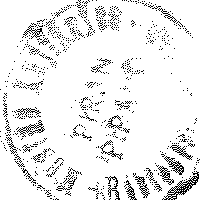 29 N atla,čeno,vo poroči,lo dr. );I. Kreku, str. \i.ao Prav tam, str. ,.Zloč,in nad domovin-Ogi,ugno34	OPRI6:-JIKI FAšIS'l'IčN!U OKUI'ATOR.rnv„Včeraj so mi sporočili, da  se  želite  sestati  s  predstavniki  nemške vojske ... Zahteval sem navodila od  svoje  vlade ...  Direktive,  ki  sem  jih dobil, so takega značaja, da se z  vami  ne  morem  razgovarjati,  ker  so strogo vojaške ... Poskušal sem vam že snoči  sporočiti  v  Ljubljano,  toda nisem mogel dobiti telefonske zv eze. «31NatlačenlJ je bilo jasno, da je general Lantz s tem zaključil razgovor. Vendar je predlagal, da bi sovražnosti na slovenskem ozemlju  prekinili. General Lantz mu je odgovoril, naj se pobriga, da jih bo najprej prekinila jugoslovanska vojska, nato jih bo tudi nemška. Na koncu  ga  je  Natlačen prosil, naj posreduje zvezo z nemško vlado in ji  sporoči  željo  Narodnega sveta, naj bi imenovala svoje predstavnike, s  katerimi  bi  se  lahko  pogo-­ voril o usodi slovenske dežele. General je končno pristal, da Marko Kranjc počaka v Celju na odgovor,  ostali  pa  so  se  vrnili  v Ljubljano,  »prepričani, da so jih Nemci odbili in da odklanjajo vsak razgovor z n jim i«. 32Niso se motili. Isti dan je namreč  feldmaršal  Keitel,  načelnik  Vrhov­ nega poveljstva nemških oboroženih sil, podpisal »začasna navodila za razdelitev Jugoslavije«, po katerih so  Nemci  pograbili  Gorenjsko  in Štajersko, Dolenjsko in Notranjsko pa prepustili Itali janom. 33 To delitev slovenskega  ozemlja  je  pravzaprav  že  poleti  1940.  leta  določil  dr.   Wutte v Sudostinstitutu v Gradcu!Marka Kranjca so Nemci poklicali ob šestih popoldne in mu pred­ stavili nadporočnika grofa Bossi-Fedrigottija, oficirja pri štabu II. armade za zvezo z zunanjim ministrstvom. Zvezni oficir se je podrobno zanimal za Narodni svet in njegove cilje ter o razgovoru sestavil zapisnik. Kranjcu je obljubil, da bo vsebino zapisnika poslal ministrstvu ter mu nato sporočil odgovor iz Berlina. Ker v nedeljo še ni bilo odgovora, se je Kranjc z Westnovim avtomobilom odpeljal v Ljubljano,  v ponedeljek 14. aprila  pa se vrnil v Celje. Tu je dobil naslednje pismo:»Gospodu Marku Kranjcu, hotel ,Evropa', Celje.Po telefonu  so  me  naprosili,  naj  Marku  Kranjcu,  hotel  ,Evropa'  - Celje, zastopniku slovenskega Narodnega sveta, sporočim, da predstavnik ministrstva zunanjih zadev ne vidi možnosti, da bi se mogel sestati s predsednikom Slovenskega narodnega sveta.Grof Bossi-Fedrigotti, l. r., nadporočnik.«Po svojem razgovoru z generalom Lantzom je Natlačen  še  na  razne načine poskušal, da bi dobil zvezo z  nemško  vlado,  čeprav  »mu  je  bilo jasno, da nemška vlada odklanja vsak razgovor o Sloveniji. Pismo grofa  Bossija to potrjuje brez vsake dvoumnosti «. 35Pri nemški vladi dr. Natlačen torej ni uspel,  da  bi  ga  z  Narodnim svetom in Slovensko  legijo  priznala  za  slovenskega  kvislinga.  Zato  je svojo srečo poskusil še pri italijanskih fašistih.V nedeljo 13. aprila je dr. Natlačen kot predsednik  Narodnega sveta z ljubljanskim županom dr. Adlešičem obiskal na italijanskem vojaškem poveljstvu predstavnika fašistične civilne oblasti Emilija Graziolija. V ponedeljek 14. aprila mu je Emilio Grazioli kot namestnik tajnika faši-31 Pra,v tm:n.32 Prwv ,tQm, str. 8.33 8aop.šknje o zl"'i\i,nima Au:strije in Austrijanaca, Beograd 1947, str. 20.34 N allačen<}vo poročilo dr. l\f. Kreku, ,priloga 1 in 2.35 Prav itam. str. 9.DR. XATLAčEX 11' XARODXI SVET	36 		~ 	 ~ 		 	stične stranke ministra  Serene  vrnil  obisk.  Natlačen  je  sprejel  Graziolija pri vhodu v bansko palačo in ga spremil v svojo pisarno.))Ban je prosil predstavnika stranke, da bi blagovolil izraziti duceju vdan pozdrav v njegovem lastnem imenu in v imenu  prebivalstva· banovine. Dr. Natlačen je zagotovil lojalnost prebivalstva in izrazil prepri­ čanje, da bo to blagohotno sprejeto pri vojaških in civilnih oblasteh.«Grazioli je Natlačenu obljubil, "da bo pri duceju  tolmačil  izražena čustva in nato omenil, da ima fašistična Italija navado, da vedno postopa pravično, odločno in zakonito. Potem, ko sta razpravljala o nekaterih vprašanjih, ki zadevajo prebivalstvo, je predstavnik stranke  zapustil banovino, pri čemer ga je do glavnega vhoda spremljal g. ban in nekateri njegovi   uradniki  «.n3Na teh razgovorih je Natlačen predlagal, naj  bi Narodni svet izvrše­ val civilno oblast na slovenskem ozemlju,  ki so ga  zasedli Itaiijani. Pri  tem delu naj bi ga poleg italijanske vojaške oblasti podpirala tudi Sloven­ ska legija ali Narodna straža. Grazioli mu je medlo odgovoril s puhlimi besedami o italijanski pravičnosti, saj je general Ambrosio že 13. aprila poveljstvu divizije »Re« ukazal:	»Znano je,  da  hoče  ljubljanski  ban  ustanoviti  Slovensko  legijo,   ki naj bi skrbela za red v mestu. Organizacije take vrste  je  treba  pre­  prečiti.«37Ban dr. Natlačen je z Narodnim svetom še teden dni po okupaciji izvrševal civilno oblast, ker se Italijani sami niso znašli. V tem času je Narodni svet imel več sej, na katerih je  sprejel razne  odredbe  in  razglase v pomoč italijanskim osvajalcem.Tako je Natlačen 16. aprila podpisal in naslednji dan izdal »uredbo · bana in Narodnega sveta o dolžnosti, da se prijavi v varstvo prevzeta, samovoljno ohranjena ali prilaščena državna lastnina  in  tuje  blago  iz javnih zalog in skladišč «.38 Razna živila,  orodje in  opremo,  kar  so ljudje ob umiku jugoslovanske vojske kljub nasprotovanju Natlačenovih »legio­ narjev« in policije odnesli iz vojaških skladišč in transportov,  da  ne  bi prišla v roke okupatorjem, je bilo treba po tej uredbi prijaviti v treh urah.V časopisju je Natlačen objavil debelo tiskano opozorilo »gg. okraj­ nim načelnikom, predstojnikom policijskih ustanov, gg. župnikom, gg. žu­ panom in gg. šolskim upraviteljem«, kakšni naj bodo njihovi odnosi do okupacijskih čet  in  oblasti.  Opozarja  jih,  da  je  vsakdo  dolžan  skrbno in preudarno delati za to, »da se ohranijo 'dobri odnošaji do okupacijskih čet in oblastev« .39Zadnjo sejo je Narodni svet kot oblastveni organ imel v četrtek17. aprila. V petek  18.  aprila  dopoldne  pa  je  civilni komisar  Grazioli prišel v bansko palačo in iz Natlačenovih  rok  prevzel civilno  oblast. Grazioli je z vso upravičenostjo "ob tej priliki naslovil na bana  besede zahvale za sodelovanje z italijanskimi oblastmi v prvih  dneh  zase d be«. 40 Nato so predstavniki vseh meščanskih strank sestavili nekako argu­ mentacijo in deklaracijo za Mussolinija, ki pa so jo podpisali le dr. Natla-36 o>S'fovonec«, 16. a:prila 1941.37 lI. armada, šterv. 2878, dne  13.  aprila 1941.38 "Slove,nski dom«, 17. a,p,riJa 1941.39 >,Slovenec« 17. a[priaa 1941:•o •>Sloye-nec«, 19.  aprila 19H.36	OPIUC.'.'HKI FA8lS'l'IčNIH OKUPA'l'ORJEVčen, dr. Gosar, dr. Adlešič in Pucelj, da bi ostali politiki ostali neomade­ ževani za »angleško kombinacijo«. Podpisniki so ob 19.15 uri obiskali Graziolija in mu prebrali argumentacijo svojega obiska. V njej so zatrje­ vali, da Slovenci »prepuščajo važne politične odločitve predstavnikom političnih strank, političnim voditeljem. S tem sistemom smo prišli v današnje čase ... Tako mora tudi še danes  veljati  tradicionalno  načelo, da se prepuščajo ali zaupajo politične odlo<:itve političnim voditeljem. Prav tako jim pripada tudi tehnična izvršitev sprejetih odločb. V tem smislu ostaja vloga kulturnih in socialnih delavcev tudi v sedanjem polo­ žaju omejena samo na konsultacijo. Narodna in politična disciplina pa zahteva, da se javnost pokorava odločitvam političnega vodstva.« Ko so tako utemeljili svoje opolnomočeno predstavništvo, so Grazioliju izročili naslednje pismo za Mussolinija:„Ekscelenca! Okupacija slovenskega ozemlja  po italijanski  vojski  se je  izvršila  v  popolnem  redu  in  brez  nasilja ...   Zavoljo  tega  smatramo za svojo dolžnost, da se Vaši Ekscelenci v imenu vsega prebivalstva zasedenih krajev za tako blagohotno ravnanje iskreno zahvalimo ter Vas zagotovimo našega globokega spoštovanja.Dosedanje obzirno in korektno postopanje italijanske vojske in ita­ lijanske oblasti napram našemu prebivalstvu nam je v  pobudo,  da  si  v skrbi za nadaljno usodo našega težko preizkušenega naroda dovoljujemo predložiti Vaši Ekscelenci naslednjo prošnjo:Slovenci smo od nekdaj težili za tem, da bi se vse  naše  ozemlje združilo v eno politično  in  upravno  celoto.  Prvotno  je ta  težnja  izhajala iz narodnostnih in kulturnih potreb, v novejšem času pa se je slovensko ozemlje zlasti tudi gospodarsko tako razvilo in medsebojno povezalo, da more samo kot enota živeti in napredovati. Odtod  tudi  naš boj v posled­ njih letih za enotnost in čim večjo politično samostojnost Slovenije.Iz enakih razlogov je tudi v sedanjih usodnih trenutkih naša najbolj elementarna želja, da bi Slovenija ostala nerazdeljena  in  bi  kot  celota prišla pod novi režim. Na ta način kot politična in upravna enota orga­ nizirana Slovenija, ki  teži  po svoji  geopolitični  legi  in  strukturi  že sama k Jadranskemu morju, bi se mogla tudi politično in gospodarsko uspešno nasloniti na Kraljevino Italijo.Zaupajoč, da bo Vaša Ekscelenca stvarno utemeljenost naše želje pravilno ocenila, Vas prosimo Vaše blagohotne  naklonjenosti  in  pomoči  za njeno uresničenje, za kar Vašo Ekscelenco v naprej zagotavljamo resnične hvaležnosti slovenskega naroda.Ljubljana, 18. aprila 1941.Dr. Natlačen l. r., dr. Gosar l. r. dr. Adlešič l. r. Ivan Pucelj l. r.«41O tem beračenju in ponujanju slovenske  buržoazije  je  Grazioli  čez štiri dni poročal:»l. Ko sem od bivšega bana  dr.  Marka  Natlačena  prevzel  posle,  mi je ta izrazil živo željo prebivalstva, da bi moglo ohraniti veliko dobro­ hotnost dučeja in varstvo fašistične Italije. Isto popoldne so se pri meni zbrali dr. Marko Natlačen, vodja klerikalne stranke, ki je ž'@ bil naH Propis v arhivu  VOS,  kjer  je  tudj  naslednji  komontar:  "Ker  izvira,ta  gornji besedLli i2l arhivu &nega izmed  po,dpisn,kov,  kjer  se  riwhajata  ,argumentacija  in  r,ismo na dveh ločenih listih, a. v skUJ)nem ovoju, je njih verodostojn-0st aboo,lutna.«DR.  XATL.\C'lD  I    "N"ARODXI  SVET	37oblasti,  ljubljanski   župan  dr.   Adlešič   in   bivša   ministra   dr.  Gosar ing. Pucelj, ki je predstavnik liberalne stranke ...Klerikalna stranka je posebno vplivna, ker ima naravno oporo priduhovščini., ki tukaj uživa velik ugled.Sestavili. so spomenico na dufrja, ki sem jo še isti večer poslal v Rim.Naslednji dan mi je duče telefoniral, naj bivšemu banu sporočim:da je zelo zadovoljen s spomenico, ki so mu jo poslali;d:, bo fašistična Italija spoštovala kulturo, šege in navade sloven­ skega prebivalstva;da bo Slovencem dal določeno samoupravo in da bo ver}etno ustanovljen državni organizem kakor v Slona.§ki;da naj ima zaupanje v fašistično Italijo ... «4111Mussolini je torej v n,1čelu pristal na Natlačenov predlog o sodelo­ vanju slovenske buržoazije pri upravljanju ozemlja, ki ga je zasedla italijanska vojska. V prvem hipu mu je celo obljubil, da bo iz zasedene Slovenije osnoval nekako drugo Slovaško - priljubljen sen slovenskega klerofašizma.Dr. Marko Natbčen je z Narodnim svetom opravil svojo prvo veliko uslugo fašističnim osvajalcem. Narodni svet se je iz  oblastnega  organa zopet skuifal spremeniti v politično  vodstvo slovenske  buržoazije.  Odslej se je v ožjem obsegu sestajal  »ilegalno«"  in  razmišljal,  kako  bi  mogel biti vs'!.j čimbolj udeležen pri italijanski okupacijski  oblasti,  pod katero  naj bi prišel kar največji del Slon,nije.Vojna proti Jugoslaviji se je 18. aprila s kapitulacijo kraljeve jugo­ slovanske vojske formalno končala. Zato so se fašistični napadalci22. aprila zbrali. na Dun"!ju,  da  si  razdelijo  plen.  Hitler  je  tu  Mussolinija precej  opc,haril.  Razen  siromašm,ga  plena  v  J\/Takedoniji   in   Črni  gori  mu je  prepustil  le  majhen  kos  Slovenije  in  ))proste  roke«  v  Hrvatski.  Čez  tri  dni  se  je  i taiijanski   zunanji   minister   grof   Ciano   pripeljal   v   Ljubljano, kjer  se  je  s  Pavelicem  pogovc;ril  o  usodi   Dalmacije.   K  sebi   je   poklical tudi dr. NaLl:.:tč:en::i. in o njem :,:apisal v svoj dnevnik:,,Videl sem bivšega slovenskega bana. Poznam ga še iz Stojadino­ vicevih časov. Pobit je zaradi usode, ki je Slovence zadela pod Nemci.fo  res  mi  je  kon,isar  Grazioli  pripovedoval,   da  Nemci  zversko  postopajo s prebivalci ... ,<'N 11.lačen pa je obšfrne.!e opisal svoj razgovor z grofom Cianom:»Grofu Cicinu sem ra;dožil,  kako  težka  je  usoda  Slovencev,  ker  so našo deželo raztrga1i in Zč:sedli Nemci, Madžari in  Italijani.  Povedal  sem mu,  kako  Nemci  nečloveško   postopajo  s  Slovenci,  in  mu  skušal prikazati,da  so   Nemci   pcdavili   take   meje    '~'-  so     v    prometnem   in gospodarskem,političnem  ln  nnroc!nostncm   po lcdu   čisto   nemogoče. . .   Predočil   sPm mu tudi, da bi Italija mornfo ;:asf'sti vso bivšo  Kranjsko,  i raje  Laško  in Brežice ter i-so bivfo ljubljansko oblast, da bi bila Slonenija  vsaj  kolikor to'liko zaohrožena i,i samo,:tojna. Grof Ciano, ki se mu je videlo, da je zamišljen in zresnjen, mi je povedal, da je meja med Italijo in  Nemčijo določena tako, fa teče ob s::imi Ljubljani ...41a  -17/n.is,   R.::.'iazinnP,   :2:t   ap1'il   (19-tl),   Ekscelenci   g't'JU...'l'<iln   kon1nnf1n11tu    II.     nrmndr-,Bu.Ha.k.	kr. tiYilni ko1nh;ar E1nili{1 Uruzloli.Pnpudio o {J'thH)--;Lh nH:d (lr. X:dl:1l'en01n iJ1 c1r. Gosnr.!en1.1111.l',\-Li k grofa  Ciana,  hi1'. 2as.38	(}PHICNIKI J<'AšISTICXIH OKUPATOlUEVZaradi teh izjav sem bil zelo  deprimiran.  Trudil  sem  se,  da  grofu Cianu predočim,  da   je  takšna  meja  gospodarsko   nemogoča ...   Nato  mi je grof Ciano resignirano izjavil, da se zaenkrat ne da  ničesar  storiti. Podrobno mi je opisal, kako je pretekli  torek  22.  aprila  podpisal sporazum, po katerem je ta meja definitivno določena.  Z  iskrenostjo,  ki  sem  se  ji čudil, mi je povedal, da so mu  na  Dunaju  predložili  zemljevid,  na  katerem je bila meja že začrtana. Ko je  hotel  nekaj  pripomniti,  so  mu  kratko izjavili: ,Der Filhrer hat schon so entschieden.' (Vodja je že tako odločil. )« 44Grof Ciano je dr. Natlačena na koncu še pomiril, da Nemci ne bodo zasedli Ljubljane.Čeprav so si fašistični zavezniki s pogodbo razdelili  Slovenijo,  so  se med  njimi  nadaljevala trenja  in  izigravanja  za  slovensko  zemljo.  Nemci so že 23. aprila segnali italijansko vojsko z Gorenjske, ki je po dunajskem sporazumu pripadla njim; okolico  Št.  Jerneja,  ki  so  jo  s  Kostanjevico dobili Italijani, pa so zapustili šele 9. junija .45 Ohranjena je številna korespondenca,  s  katero  so  Italijani  Nemcem  dokazovali,   da  Ljubljana ne more živeti brez zaledja.Italijanska vojska je ob zasedbi trosila ietake, v katerih je  obljub­ ljala: »Slovenci! Italija ne pride  kot  sovražnica  v  vaše  kraje,  temveč kot osvoboditeljica od nečloveškega serbskega tiranstva ... Od nas nimate nič se bati! ... « Še bolj zapeljiva je skušala biti v naslednjem letaku:»Slovenci! Beograd vas je varal! ... Iž kadečih  razvalin  Serbije  bode vstala nova Slovenija!« In hotela se je ravnati po Mussolinijevem navo­ dilu: »Zadržanje italijanskih čet v okupiranih krajih mora biti v vsakem pogledu neoporečno. To ni potrebno samo zaradi prestiža naše vojske, temveč tudi zaradi naših glavnih političnih ciljev. «•6Nemci pa niso trosili nikakih letakov in Slovencem ničesar obljub­ ljali. Za nemško vojsko je že <14. aprila prišel na Štajersko gestapo in naslednjega dne s pomočjo kulturbundovske pete kolone začel množično zapirati Slovence ter jih izganjati z rodne grude, da bi slovenske kraje čimprej ponemčil.47To nemško naglico pri zatiranju slovenskega ljudstva so italijanski imperialisti kot volkovi v ovčjem kožuhu hoteli s pridom izkoristiti  za svoje »glavne politične cilje«. Zato je grof Ciano že naslednji dan po razgovoru z Natlačenom »z dučejem pripravljal dekret o priključitvi Ljubljane. Naš del Slovenije bo postal italijanska pokrajina s široko prosvetno, finančno in administrativno samoupravo. Naš širokosrčen postopek v primeri z nečloveškim zadržanjem Nemcev nam mora pridobiti simpatije Hrvatov.«48 Še jasneje je grof Ciano zapisal 27. aprila, ko je Komunistična partija Slovenije ravnokar ustanovila Osvobodilno fronto sloTenskega naroda:»Z Buffarinijem  izdelujem  politični  statut  Ljubljanske  pokrajine. Statut je zelo liberalen. Služil nam bo, da pridobirr{,o simpatije onega44 NaLlučernwo poroči.Jo dr. M. Kreku, str. 9.45 Ivo Pirkovič, Bilo je pod Gorjanci, Polom, >Slovens,ki poroče,valecc 27. okt. 1950.46 Metod Mikuž, Kako so Italijani Za{ledli Slovenijo, ))Borec« 1950, št. l str. 6.47 Proces proti Stageju Kurtu in soobt., div. voj. sod. v Celju, Sod. 13G/47. Razprava sama pa je bila v l\faribm-u.48 Dnevnik grofa Ciana, str. 239.DR.  :L\_TLA(:EN  1N  N ARODXT 8YET	39dela   Slovenije,  ki  so   ga   zasedli   Nemci  in   kjer   se  dogajajo najtemnejši:::!o čini .« 4uItalijanskim fašističnim osvajalcem je pri njihovem imperialističnem cilju: zasesti čim večji del  Slovenije,  krepko  pomagala  slovenska  buržoa­ zija, posebno še njen klerikalni del. Pri tem je ni vodilo le bratovsko so-' čustvovanje z usodo Slovencev pod  nemško  okupacijo,  ampak  predvsem želja, da bi z italijanskimi okupatorji sodelovali v oblasti nad  čim  večjim delom Slovenije. Zato je Natlačen po svojem neuspehu pri Nemcih  nago·• varjal Graziolija in nato grofa Ciana, naj  Italijani  zasedejo  vsaj  bivšo Kranjsko  z  okrajema  Laško  in  Brežice.  Profesor  teologije  dr.  Ehrlich   pa je Puclju in drugim  „voditeljem«  razposlal  pisma,  »naj  čim  \'eČ  ,vodi­ teljev' slovenskega naroda pošlje  Mussoliniju  prošnjo,  na  podlagi  katere bi potem ..'\1ussolini lahko zahteval od Hitlerja, da bi Italija zasedla vso Slovenijo (tudi Koroško) in bi tako  Slovenci  v  celoti  prišli  pod  katoliško  It ali jo.« 50V sredo 30. aprila je Grazioli poklical k sebi dr. Natlačena in mu sporočil, da bo Mussolini italijanski del Slovenije s posebnim statutom priključil Italiji. Prebral mu je dekret in mu rekel, da hoče duče s tem,,napraviti konec neznosni  propagandi,  ki  jo  vodi  Nemčija  v  Ljubljani  in  njeni  okolici,  kar  razburja  slovensko  prebivalstvo.  Pojasnil   mu   je, da bi duče ta dekret objavil, če bi bilo prej tako pripravljeno, da bi ga zastopniki slovenskega naroda  zaprosili  za ta  dekret. On bi samo odobril  in pozdravil «51Dr. Natlačen je v Graziolijev predlog z zadovoljstvom takoj privolil. Brž  se  je  pogovoril  z  duhovnikom  Markom  Kranjcem,  dr.  Gosarjem, dr. Adlešičem ter dr. Zalokarjem in dr. Vrhuncem, ki sta v imenu ,JNS zastopala odsotnega Ivana Puclja. Dne l. in 2. maja so imenovani pod Natlačenovim vodstvom prostovoljno sestavili naslednji apel:»Gospod kraljevi komisar! Vaša objava, da  slovensko  ozemlje,  zase­ deno po italijanski vojski, z odlokom kraljeve vlade od današnjega  dne sestavlja Ljubljansko pokrajino kot integralni del kraljevine  Italije, sprejemamo z lojalnostjo na znanje .in Vas prosimo, da blagovolite v tern trenutku sporočiti Nj. V. Cesarju in Kralju Viktorju Emanuelu III. izraze naše vdanosti in z1;estobe, kot tudi Nj. Eksc. Predsedniku vlade Musso­ liniju naše globoko spoštovanje a« 2Dr. Natlačen je popoldne 2. maja nesel ta osnutek Grazioliju, ki pa11.i bil z njim popolnoma zadovoljen. Zato je dr. Natlačen s prej omenje­ nimi sodelavci začel sestavljati nov apel. Hkrati mu je Grazioli poslal osnutek prošnje, kakor si jo je on zamislil. Natlačenova redakcijska ko­ misija je v njem  popravila  tri  nebistvene  stvari  in  apel  odobrila.  Zatem je  Natlačen  Grazioliju  predlagal  šestindvajset  predstavnikov,  ki  so  še isti dan brez obotavljanja podpisali zahvalo za priključitev Ljubljanske pokrajine k fašistični Italiji.Vsi podpisniki z dr. Natlačenom na čelu so se kot zastopniki sloven­ skih političnih, kulturnih in gospodarskih ustanov 3.  maja  opoldne  zbrali pri civilnem komisarju Grazioliju v stekleni dvorani vladne palače.,t'' Prav tarn, Rtr. 240.so Metod :Mikuž, Kako so Italijani zasedli Sl{,venijo. >>Bore " 1950, št. 1, str. 6.51 Natlačenovo poročilo dr. l\I. Kreku, str. 9 Ln 10.52 Prav tam, str. 10.40	OPRTčNTKI FAšISTWNIH OKUPATOR,JEVGrazioli jim je prečita! naslednji odlok o aneksiji Ljubljanske  pokrajine  k fašistični Italiji:»Čl. l. Slovensko ozemlje, ki so njegove meje določene kakor na priključeni karti, je bistveni del Kraljevine Italije ter tvori Ljubljansko pokrajino.Čl. 2. S kraljevskimi odloki, ki bodo izdani na predlog predsednika Vlade, bodo izdane uredbe za Ljubljansko pokrajino, ki  bo,  ker  ima strnjeno slovensko prebivalstvo, imela avtonomno ustavo, katera bo upoštevala etnični položaj prebivalstva, zemljepisni položaj in posebne potrebe te pokrajine.Čl. 3. Vrhovno  oblast  bo izvrševal  Visoki  Komisar,  ki  bo imenovan s kraljevim odlokom na predlog Duceja fašizma, predsednika Vlade in notranjega ministra.Čl. 4. Visokemu Komisarju bo pomagal sosvet 14 zastopnikov, izbra­ nih med produktivnimi sloji slovenskega ljudstva.Čl. 5.  Vojaška  služba  za  slovensko  ljudstvo  Ljubljanske  pokrajine ne bo obvezna.Čl. 6. Poučevanje v osnovnih šolah bo obvezno v slovenskem jeziku. V srednjih in višjih šolah bo pouk italijanskega jezika pogojen. Vse službene odredbe bodo izhajale v obeh jezikih.Čl. 7. Kraljevska vlada je pooblaščena, da na ozemlju Ljubljanske pokrajine objavlja ustavo in druge zakone Kraljevine, da izdaja potrebne odredbe, da jih dovede v sklad z že obstoječo zakonodajo in z odredbami,ki  bodo  izdane  v  smislu  člena  2 ...   «"3Zatem  je  v  imenu  navzočih  predstavnikov   spregovoril  bivši   ban dr. Marko Natlačen, češ da v tem odloku "vidijo zagotovilo možnosti za etnični obstanek in razvoj slovenskega  prebivalstva.  To nam daje  povod, da Vam izročimo adreso, naslovljeno na Njegovo Ekscelenco Predsednika Vlade gospoda Mussolinija.«"'Predstavniki slovenske buržoazije so civilnemu komisarju Emiliju Grazioliju nato izročili naslednjo spomenico za vodjo italijanskega fašizma Benita Mussolinija:»Duce! V trenutku, ko je slovensko ozemlje, zasedeno po italijanskih oboroženih silah, postalo del velikega Kraljestva Italije, izražamo v imenu vsega slovenskega prebivalstva Njegovemu Veličanstvu Kralju in Cesarju najspoštljivejšo vdanost in izrekamo Vam., Duce, vso našo zahvalo za plemenite in posebne ukrepe, ki ste jih uvedli za naše ozemlje in ki bodo za nas varno jamstvo življenja in zagotovitev bodočnosti našega prebi­ valstva. Spoštovanje našega jezika in naše kulture priča, s kakim vzviše­ nim pojmovanjem rimske pravičnosti ume fašistična Italija vladati  narode, ki so pod njenim varstvom. Duce, slovensko prebivalstvo bo pokazalo še bolj v dejanju svo,jo zahvalo in vso svojo lojalnost.Dr. Marko Natlačen, bivši ban, foan Pucelj, bivši minister, zastopnik Jugoslovanske nacionalne stranke, dr. Franc Novak, bivši minister, Ivan Mohorič, bivši minister, dr. Gustav Gregorin, bivši senator, dr. A.ndrej Gosar, bivši minister, dr. Matija Sl.avič, rektor ljubljanskega  vseučilišča, dr. Jure A.dlešič, ljubljanski župan, dr. Janko Žirovnik, predsednik63 ,.Sl<lvenec«, 4.  maja 19H.5•! Prav tam.DR. NATLA(:EN IN NARODNI SVET	41Odvetniške zbornice, dr. Ivan Kuhar, predsednik Notarske zbornice, ing. Milko Pirkmajer, predsednik Inženirske zbornice, Karel Ceč, predsednik Trgovsko-industrijske zbornice, Albin Smerkolj, predsednik Zveze trgov­ skih gremijev, Ciril Majcen, predsednik Zveze gostinskih obrti, Karel Kavka, predsednik Zbornice obrtnikov, dr. Jože Lavrič, predsednik Kme­ tijske zbornice, Jože Jonke, predsednik Delavske zbornice, dr. Vladimir Ravnihar, predsednik Zveze pevskih društev, dr. Ivan Slokar, predsednik Zveze bančnih in zavarovalnih zavodov, Avgust Praprotnik, predsednik Zveze industrijcev, Adolf Golia, bivši  poslanec  za  mesto  Ljubljano, Alojzij Rigler, bivši poslanec za kočevski okraj, Rudolf Smersu, bivši poslanec za ljubljansko okolico, Miloš Stare, bivši poslanec za ljubljansko okolico, dr. Jure Koce, bivši poslanec za črnomeljski okraj, Stanko Virant, predsednik časnikarskega društva.«MLjubljanski knezoškof dr. Gregorij Rožman pa je na to slavje h Grazioliju poslal stolnega prošta in  generalnega  vikarja  Ignacija  Nadra­ ha, ki je Grazioliju izročil posebno škofovo spomenico.56Na  koncu  te  izdajalske  svečanosti  je  Grazioli  »pozval  vse   navzoče, da so z  njim  vred  vzklikali:  Živel  kralj  in  cesar!  Živel  duce!  Živela  Italija! Živela bodočnost Slovenije! S  temi  vzkliki,  ki  so  se  jim  pritlružili vsi navzoči, je bilo zaključeno tako pomembno dejanj.a bodočo  usodo našega l judst va «. 57 Na koncu svečanosti so se predstavniki slovenske buržoazije še fotografirali okrog zadovoljno nasmejanega Graziolija.čez d·1a dni so se v Ljubljani zbrali tudi župani iz novoustanovljene Ljubljanske pokrajine. Visoki komisar Grazioli jim je zagotavljal,  da hoče Italija vladati v teh krajih s popolno avtoriteto, krepko voljo in rimsko pravičnostjo, ter jih pozival na lojalno sodelovanje. Nato je ljub­ ljanski župan dr. Jure Adlešič prebral poslanico  Mussoliniju,  v  kateri mu sto pet županov izraža svojo popolno lojalnost in vdanost.58Italijanske okupatorje je zanimalo, kako so Slovenci sprejeli priklju­ čitev Ljubljanske pokrajine  k  fašistični  Italiji.  Poveljnik  karabinjerjev v Ljubljani, ki se je vrtel med ljubljansko buržoazijo, je sporočil takle njen komentar:»Nismo   pričakovali   tolike   plemenitosti   od  dučeja,  ki  smo  mu vsihvaležni, .   .   že	zdavnaj  smo  pričakovali  prihod  Italijanov ...    Škoda,  daje vse naše bogastvo na ozemlju, ki so ga okupirali Nem ci. «5Karabinjerji, ki so prisluškovali ljudstvu, pa so ugotovili hladen sprejem:»Priključitev okupirane Slovenije k Italiji in ustanovitev Ljubljanske pokrajine ni med ljudstvom zbudila nikakega navdušen ja.« 69»Slovenski poročevalec«, glasilo Osvobodilne fronte, ki je bila na pobudo Komunistične partije ustanovljena 27. aprila in je slovenski  narod že začela pripravljati na borbo proti okupatorjem, je tedaj v članku)')Naša nesreča in naša vera« jasno ugotovil:55  1'S1ov+;ncc(:,   6.   rnu:ia 1941.o   ,Slon'nec«,   4.   maja  1941.57 Prav ia.m.58 ,:Sl{i\-rnec'<, 6.  maja 1941.P,,vulj,trn kr. kar. N ;J/2. P, M. 46. 7.  V. 1941.oo 20\1. SPkrijn kr.  km-., pnJt. N 8j,! P.  M. 4t,, 5. V. 1941.42	OPRT('XlKl FAsb'rlčl\lH OKlTA'TOH,JE\T»Preteklost  se  je  prelomila;  naša  domača   kapitalistična gospoda,  ki se je nekoč penila  v  nacionalističnih  frazah,  se  je  pod gospodstvom  tuj­ čeve imperialistične pete do  kraja  razgalila  kot  ogabni izdajalec  brez mrvice narodnega in človeškega ponosa, brez trohice sramu. Poklonitev slovenskih veljakov italijanskim okupatorjem je zgolj logičen, čeprav gorostasno sramoten zaključek triindvajsetletne gosposke politike ... «"1 Navidezna italijanska dobrohotnost in njena zvitorepna taktika z avtonomijo Ljubljanske pokrajine je bila stara  politika  italijanskih fašistov. Emilio Grazioli, najprej civilni in nato visoki komisar Ljubljan­ ske pokrajine, je bil njen posebni strokovnjak, ki je užival največje Mussolinijevo zaupanje. Svojo fašistično kariero je po prvi svetovni vojni začel kot fašistični komisar v Sežani. Tam se je preračunano oženil s Slover:iko, se dobrikal vplivnim Slovencem, ki jih je hotel navezati nase, potem pa je z njihovo pomočjo mislil fašizirati in poitalijančiti slovensko prebivalstvo. Ker zavednih primorskih Slovencev ni  uspel prelisičiti,  je kot komisar tržaške pokrajine z vso fašistično brezobzirnostjo uničil slovenske kulturne in gospodarske ustanove ter kot pravi trinog surovo zatiral slovenski živelj. Kot  raznarodovalnega izvedenca  ga je Mussolini iz Trsta poslal v Ljubljano. Tu je. Grazioli s predstavniki slovenskeburžoazije sprva kar uspešno uresn;ičeval svojo sežansko prakso.Mussolini in Grazioli se nista mislila ravnati  po uzakonjenem  statutu o avtonomiji Ljubljanske pokrajine. Grof Ciano je »liberalni«  statut označil  samo  kot  vabo  za  brezpravne  štajerske  Slovence,  da   bi  silili v laško naročje »rimske pravičnosli« in s tem podprli italijanske imperia­ listične zahteve do nemških zaveznikov. Grazioli pa je mimo vseh določb statuta pripravljal pronicanje fašizma in italijanstva v Ljubljansko pokrajino. V ta  namen se  je  že  nekaj  dni po sprejemu  statuta  dogovoril s poveljnikom 59. fašistične legije iz Sežane Nicolo de Rienzom, naj pride njegova legija opravljat službo javne  varnosti  v  Ljubljansko  pokrajino, ker je podobno kočljivo nalogo že opravljala med slovenskim prebival­ stvom na Krasu in  dosegla  »odlične  uspehe  v  političnem,  patriotičnem in fašističnem  pogledu«. Zato  »bi  bila  izredno prikladna  za premestitev  v Ljubljano, da tamkaj izvrši delikatno nalogo, k;r ima v svojem sestavu poznavalce okolja, jezika in ozemlja«. Ta »delikatna naloga« je bila povezava   »zdravo  mislečih,,  Slovencev   v   fašistično  stranko, potrditev»politične zmage, potrditev fašističnega reda za to ozemlje in to prebi­ valstvo«.  Končno   bi  bilo   »delovanje   te   milice   tudi   zelo  koristno zapripravo, da bi v primernem trenutku uvedli vojaško službo za slovensko ljudst.vo«."Dr. Natlačen je 26. maja obiskal  visokega  komisarja  Graziolija,  ker je želel iti v Rim k Mussoliniju in papežu. Grazioli mu je ob tej priliki povedal, da bo Mussolini še istega ali naslednjega dne imenoval člane pokrajinskega sosveta, med  katerimi  bo  tudi  Natlačen.  Po  imenovanju pa se bodo člani sosveta odpeljali v Rim in se poklonili Mussoliniju.Isti  dan  je  bila prva  seja  vodstva   SLS  po  okupaciji.  Dr.  Natlačen   je na njej natanko poročal o delu Narodnega  sveta  in  o  svojem  sodelo­ vanju z Graziolijem. O  sklepih  seje  je  dr. Natlačen  kasneje  zaupno  pisal dr. Mihi Kreku v London:61 ,,Rlonmski .po.ro,čeva!C'e·,. Jelo II.. št. L Iaj lf/41.62 InteTnacije, Ljubljunu 1946, dokument i;t. 1, str. 107.DR. XATL.\čEX Df AHODNT 8VE1'	43»Seja SLS je moje delo v celoti odobrila.  Sejo  sem  obvestil  o  razgo­ voru  z  Graziolijem  glede  potovanja  v  Rim  in  da  bom  tam  pred  dučejem  1, imenu  članoi;  sosveta  prebral  pozdrav . . .  Seja  SLS  je  enoglasno odobrila moje  imenovanje  za  člana  pokrajinskega  sosveta  in  zahtevala mo_je potovanje v Rim."''"Naslednji dan so bili za člane sosveta imenovani:  bivši  ban  in odvetnik dr. Marko Natlačen, bivši minister  Ivan  Pucelj, rektor  univerze dr. Matija Slavič, podpredsednik Zveze industrijcev Franc  Heinrihar, glavni ravnatelj Zadružne gospodarske  banke  dr.  Ivan  Slokar,  stavbenik in predsednik Obrtne zbornice Karel Kavka, ing. Milko Pirkmajer, glavni tajnik  Kmetijske  zbornice  dr.  Jože  Lavrič,  ravnatelj   Zadružne   zveze dr. Jo.že Basaj, veletrgovec Albin Smerkolj, bančni uradnik dr. Vladimir Valenčič, trgovski sotrudnik Alojz Sitar, ključavničar Rudolf Krušec  in Karel Rogina, salezijanski brat,  vrtnar  na  Rakovniku.  Imenovanja  ni nihče odklonil. Še več. Klerofašisti so se celo  trudili,  da  bi  čimveč njihovih ljudi prišlo v sosvet. Tako je dr.  Ivan  Slokar  dosegel  imeno­ vanje klerikalca dr. Vladimirja Valenčiča namesto liberalca Vladimirja Vrančiča""	'Fašistični sosvet je imel 3. junija pod Graziolijevim vodstvom svojo prvo sejo, na kateri je Grazioli člane sosveta pozval k najtesnejšemu sodelovanju in jim sporočil načrt potovanja v Rim. čez tri dni so odpo­ tovali. V nedeljo 8. junija jih je z ljubljanskim županom dr. Adlešičem vred sprejel Mussolini v palači Venezia. Ko mu je Grazioli predstavil člane sosveta, mu je z zadovoljstvom sporočil, da  je  v  Ljubljanski  pokrajini našel popolnoma lojalno sodelovanje. Za njim je dr. Natlačen v  slo­ venščini in italijanščini pozdravil Mussolinija z naslednjim nagovorom:»Duce! Dovolite mi, da se vam kot tolmač članov konzulte vsega slovenskega prebivalstva Ljubljanske pokrajine zahvalim za visoko čast, ki ste nam jo izkazali s tem, da ste nam dali izredno priliko, da moremo osebno ponoviti izraze iskrene in spoštljive vdanosti ter popolno lojalnost vsega prebivalstva.Duce! Globoka je in bo hvaležnost našega  naroda  za  plemenite ukrepe, ki ste jih, prešinjeni s toliko človečansko in rimsko pravičnostjo, storili zanj in mu s tem dali možnost za razvoj kulture in gospodarskega napredka v naročju velike fašistične Italije. Ko boste blagovolili počastiti provinco s svojim visokim obiskom, Vam bo naš narod vesel in s ponosom izrazil svoja čustva.Duce! Tudi Vaše uredbe se v naši provinci naglo izvajajo. To so vprašanja, ki so dolgo let čakala rešitve. Ko  Vam  znova  zagotavljamo svojo globoko hvaležnost, si upam  izreči  upanje,  da  Slovencem  nikdar  ne boste odrekli naklonjenosti svojega vars tva. «66M :'<atlačenovo !){lročUo dr. 1\1. Krok11. str. 1l.64 Po osvoboditvi je bila pred sodi;čem sl01-enske narndne i'a;;ti 4. .inl'ja 1945  prva razprava pro,ti članom fašistično konzulte. HB.ilou Smerkolja S{, hili Ysi obsojeni na1 do 10 let odv1,ema narodne časti.65 0cSln,venec", 9. junija 1941. - O (mn mojem citatu  je,  bivši  kranjski  ,dekan  Matija Škerbec v članku »Fr. Sajo - Bel-Ogardizem«, ohjavl.ien  18.  februarja  1952  Y  »Sloveni_ji,,, prHogi   >'Ameriške   domovinex,   trdil,  da  je  potv-0,rjcn:   ,,I{oH1kor   je  n1oni  \(}sehnfr zna.no,j.e Grazioli ,oziroma italijanska propil,ganda pntv-0rila sp,on1enico na Thlnsso1inija  in  je mora,lo sl,)Vonsiko časopisje pri;:,,bčiti njeno po,tvorbn, ne pa original. Vse to bi  moral  pnjrumHi   kak   član  Narodnega  svota,  oziroma  kak  ocl:ji   p-0litični  sodelavec  dr.   atlačenal44	OPRič"NIKI FAšIS"rič?'IIH OKUPATOJUEVMussolini  se je  dr.  Natlačenu  in  slovenski  buržoaziji  zahvalil  za njene pozdrave ter ji zagotovil, »da bodo tudi tokrat, kakor je navada fašističnega režima, za besedami prišla dejan ja«. 0 0 Njegove besede je slovensko ljudstvo kmalu z vso bridkostjo občutilo na lastni koži.Po uradnem sprejemu se je Natlačen potožil Mussoliniju zaradi nečloveškega ravnanja. Nemcev in ga prosil, naj pri  Hitlerju  prepreči izselitev 280.000  Slovencev   z   Gorenjske   in   Štajerske.   Na   koncu   je  dr. Natlačen dejal Mussoliniju, staremu uničevalcu Slovencev: »če to preprečite, Vam bo slovenski narod večno hvaležen. «67Nemci so kmalu nato res prenehali s preseljevanjem Slovencev,  toda ne po zaslugi Mussolinija in Natlačena - temveč- zaradi odločne osvobodilne borbe slovenskega ljudstva! Dr. Friedrich Rainer, koroški gauleiter in šef civilne uprave na Gorenjskem, je to resnico takole potrdil:»Brez dvoma sem  imel  pred  očmi  delovanje  osvobodilnega  gibanja ... Z  izseljevanji  smo  prenehali,   ker   je   ljudstvo   bilo   zelo   razburjeno   in   se je naslanjalo na osvobodilno giban je.« 08Zvečer je dr. Natlačena in dr. Adlešiča v spremstvu  Graziolija  sprejel grof Ciano, ki ga je Natlačen zopet opozarjal »na nezdravo stanje  z:uadi delitve Slovenije«. Grof Ciano ga  je  s  simpatijo  poslušal  in  se  izognil vsaki obljubi, češ da mora diplomat »za vsako svojo akcijo  čakati  na primeren trenutek ... Nadeja pa se, da bo za našo stvar prišel  prikladen trenutek in da sedanja rešitev ne more trajno ostati «. 69Naslednje jutro je bila  slovesna  avdienca  pri  papežu  Piju  XII.  Ko so se dr. Natlačen, Ivan Pucelj in  ostali člani sosveta  razvrstili  v polkrog in pokleknili, je prišel  papež,  dal  vsakemu  poljubiti  Petrov  pr!;tan  in jim na koncu kratkega nagovora podelil apostolski blagoslov.  Papež  je nato prijel dr. Natlačena za roko in  ga  odvedel  v  svojo  delovno  sobo.  Dr. Natlačen se mu je predstavil kot predsednik Narodnega svetil.. Opisal mu je svoje delovanje, omenil nemško postopanje s Slovenci in pohvalil Italijane, češ da ravnajo zelo korektno. 70Seveda od ,komunistu Frančka Sajeta ue uwrcmo priča,kov,1ti, da  \Ji  se  potrudil  in  poiskal originalni tekst  te  spomenice,  pač  pa  :mu_  je  zel,o  k-0nveniralo,  da  je  prinhčil  IHY!vorjeni tekst.« V  resnki   pa.   je   ciiiira,na   spon1t•nit'.a   -0riginalni   teks1,,   ko,t   nun1   pojn.fi.nju,1e   RaTn idr.  Natlat,en:  ))P,ozdn1v  .Mussoliniju  se1n  preje,l  \'  če,trtek  5.  ju_nija  z·vel:l•r.  1{o  se1n  dfnna v  miru  JJrcbrnl  g-ov-0r, rni  :ie  bilo  ja.- no,  <la  ga   je   treba  v  dveh  t{)č,kah  sprPnH•niti.   tako da hi v JH"Ye1n <)dstu.vku iZJladla bese-da pa.tria  in  v  U.rugm:n  lda  ·parte  de,ll'ex-(}ov{'Pnn jugoslav()<( ... Grazio-1}.Ju se111 za spren1e1nh-0  teksta  javn  v  nedeljo  8.  junija  v  hntdu Quirina.Ie JH:il uro prej, vreden smo morali biti v palači_ Venezi,a. Glede za1nenjavc»patria•::< z »ltalla"' 1ni ni ni(•e-sar piripon111il, da pa  Bt• hesedo ;;drr. J}t1rtf dell' t•x -G {J1v Prn ·o jug-0s1avo<   izpuste,  1nu  je  bil,o   jasno.  ker   kot   bi v;;i  bnn   ne   JiHffeJn  s:nn  sebe  ,fozavuirnt  i  .• Ko smo se  vrni,li  iz  pa]ačo  Yenezia,  sc1n  dal   dr.   Ahčinu  na  ;njeg-,ovo  .žt_-.Jj-o  iekst  rnojegn g·ovora   v   itaJijan.ščini  :in   sl,ove:nščinj,  in    Bker   ,or)ginnhli  JJ.aJ1ir,   s    kale.rega   ser.n    R:.t   brul,Muss-olhdju. Zelo se1n se začudil, ko Hrn1 e  vrnil  v  SloYt nijo  i11  bi.i  (JTJO {ff,itn,  da  so slo1"Venski ,J.is1j  {)bjaYili  n1oj  g-ov,or  v  HalijnuKt.lnl  brrz  n1ojlh  poprat'kov.  Prl ,1Slov( n(•1,;_( &em ug-o.1ovil, da ;j(; dr. .Ahč,in dal lH> teh,fonu  iz  Hi1na  s::n10  .Q;ovor  v  slov-enščini,  HalJ­ junski tekst J!n jt! HH'lhll,.:;tv,) dobilo od \'.-]s{lkP!{'a ko1ni a1',ia. Pri 11rr·dni hyn :nlso ni.('.esar-vedeli o ,koreklurl.<, (>lailn,!!Hnov-o J}()rot'i!{) dr. !\Uhi Kreku, -.tr. 11.)GU ;; lov(,TH cc, 9. ;junija 1941.67 Nn11a(·enovo 11oročLlo dr. ,11. l(rn-kui str. 12.es  HazJira,\'a   proti   Huinerju  in  soHhL   vre.d   vojaš.khn s,odi6če1n y	Ljubljani, ju­ lija 1947, zw-Ji anje dr. Rainerja, str. 49.lHl Kn1la(t'noY-o ,JlOnJ,l·iio dr. 1\1. Kreku,  st,r. 13.70 Prnv tam, str. 13 in 14.DR  NATLA(:IC:X  le{ NAHODXI SVET	45Italijanski fašisti so Natlačenov obisk pri Mussoliniju propagan­ distično močno izrabili, da bi pri slovenskem ljudstvu zbudili vsaj nekaj simpatij za fašistično Italijo. Njihovi napori pa so bili brezplodni.  Slovensko ljudstvo, nekdaj po  večni  umetno  razdeljeno  med  klerikalce in liberalce, sedaj pa vse bolj združeno v Osvobodilni fronti, je takole komentiralo izdajalsko pot v Rim: če sta se Natlačen in Pucelj skupaj klanjala Mussoliniju, ki hoče s  Hitlerjem  uničiti  naš  narod,  bomo  tudi mi skupaj šli na fašiste in na tiste, ki jim pomagajo ...Za izdajalsko delovanje dr. Natlačena in njegovih sodelavcev iz klerikalnega  in  liberalnega  tabora  slovenske   reakcije   so  zvedeli   tudi v inozemstvu.  Dr.  Alojzij  Kuhar  je  iz  Londona  8.  marca  1943  škofu dr .Rožmanu takole opisal,  kako  so  v  demokratičnem  svetu  tedaj sodili o dr. Natlačenu:»Prva ,težava (za dr,. Kreka, dr. Kuharja in ostale emigrante - op.S. F,) je bil pokojni Natlačen. V Jeruzalemu že  so  nam  ga  Angleži prinesli na dilci in smo mislili;. da bomo že takrat ostali v kakšnem rnternacijskPm taborišču zaradi tega. Dobro srno vedeli, da je bilo vse prav v duši.  Ali  taktično,  kakšna  naivnost  in neumnost!  Kako  lepše ti bil mož  napravil  in  bi zato Slovenci  nič  manj  ne  trpeli,  če  bi  šel v samoto in  ohranil  sebi  in  nam  vso  to  glorijo  o  lojalnosti  do  kralja in zaveznikov. Za tisto letanje okrog  Lahov  v  Rimu  pa  bi  se  našel  kdo drugi ...Pri Angležih se je izgovarjalo  to  ime  kakor  kuga. In  nič ni pomagalo, če smo dokazovali, da je en  milijon  pod Nemci  trpinčen in  teptan  in da se more Natlačenu delati očitke kvečjemu za tistih 230.000, ki  so  pod Lahi. Pa ni nič pomagalo. Njegovo ime je ostalo navezano na  vse  Slovence. To povem, da boš razumel, zakaj smo včasih bili nervozni. Bog mu gotovo ni imel kaj odpustiti... Toda  če  so  kakšne  vice  kje  za p,,litične kratkovidneže, jih bo gotovo okusil ...Tudi tisti nesrečni Natlačenov osebni popis dogodkov je prišel iz Carigrada  semkaj,  pa mnogo  pozneje,  kot  srno  ga  mi  dobili  od  vas,  in  je  bil   pretipkan  in  preveden  in  kot  obtožnica   proti  nam    postavljen       «71Dr. Natlačen se je zavedal, da je s svojo potjo v Rim  naredil  Italijanom  veliko uslugo.  Zato  je hotel dobiti  tudi kolikor  toliko ustreznoprotiuslugo.V soboto 14. junija je šel h Grazioliju in ga opozoril na slab odmev n;jegovega potovanja v Rim. Njegovi pristaši so po poklonitvi Mussoliniju pričakovali,  da  bodo  Italijani  osvobodili slovenske   jetnike  in  internirance s Primorske. Sedaj pa so razočarani in ga  kritizirajo,  ker  ni  delegacija ničesar ukrenila pri Mussoliniju. Natlačen je  Grazioliju  povedal,  da  je njemu  ta  stvar  osebno  neprijetna,  ker  ga javnost  obsoja.   Zaradi   tega trpi njegov osebni ugled pred javnostjo, ker  ljudje  mislijo,  da  ima  velik vpliv pri  Mussoliniju  in  pri  njem.  Tudi  ni  pozabil  omeniti,  »da  zaradi tega trpi ugled Italije, ki zavoljo tega izgublja simpatije.« 771  Dokumenti  II.,  Londcnski  Kuhar  piiie, agit  komiBija  ,pri  IOOF  1943,  uvod   in ")po1mbo napisail Edvard. Kocbe'k, str. 7, S .in 10;  1korigi.ran-0 po  ,cnigiLilalnem  J>repiau  1-isma.  Z   •nesrečnim   Natltci\mwvim   osebnim   po1iiscm   dog{)(ikov«   je   mislil   dr.   Kuhar  i,a Natlačmwvo poročilo dr. Kreku, ki ga često citiram v tem poglavju.72 Natlačenovo p1smo dr. l'YI. Kreku, str. 1-!.46	OPHWXIKI F.\š!S'fil'1'/IH OK!TPA'!'OH.JEVDr. Natlačen, ki se je najprej ponujal nemškim, nato pa italijanskim osvajačem in storil vse, kar  koli  je želel Grazioli,  je s  tem  Grazioliju  na lep način povedal, da želi imeti več vpliva da hoče biti  bolj  soudeležen pri italijanski civilni oblasti v Ljubljanski pokrajini.Grazioliju je bilo neprijetno, ker je želel  Natlačenovo  pomoč,  hkrati  pa mu ni niti na misel prišlo, da bi privolil v kak dualizem s slo.vensko buržoazijo pri upravljanju anektirane Ljubljanske pokrajine, ki jo je nameraval sfašizirati in poitalijančiti. Zato popoldne istega dne »ni mogel prikriti svojega nerazpoloženja, ko mu je pojasnil, da mora prepustiti njegovemu mnenju in razsodnosti, kdaj  bo take  stvari  storil,  to  je,  kdaj bo to umestno«. In dr. Natlačen je tedaj »dobro začutil, da je med njima nastala disharmonija ... «73Po tem nesoglasju je Natlačen sodeloval še na treh sejah·fašistične konzulte: 25. junija, 3. julija in 9. avgusta 1941.  Na  njih  je  z  ostalimi člani sosveta poslušal bombastične Graziolijeve govore, mu ploskal in vzklikal Mussoliniju. Za kaj več pa Grazioliju že ni bil potreben.V tem času se je Osvobodilna fronta razširila po vsem razkosanem slovenskem ozemlju in v svojih borbenih vrstah že združila večino slovenskega  ljudstva.  številne  partizanske  čete  so  napovedovale  vse večji razmah narodnoosvobodilne borbe. To je z bojaznijo spoznala tudi slovenska buržoazija, ki je želela, da bi bilo osvobodilno gibanje čim prej zajezeno in uničeno. Po njenem mnenju pa je bila italijanska okupacijska oblast  pri  zatiranju  osvobodilne  borbe  nerodna  in  nesposobna,  saj   je pri  splošnih  represalijah  zapirala   celo  Natlačenove   pristaše.  Zato  sta dr. Natlačen in Pucelj 10. septembra pismeno sporočila Grazioliju svojo ostavko kot konzultarja. Zaradi njunega odstopa jima je Grazioli 15. sep•­ tembra pisal, naj mu ,,pismeno nata11čno razložita, kakšne »sedanje oko­ liščine« so Vas dovedle do Vaše ostavke ... «71Pucelj je 17. septembra Grazioiiju odgovoril, da p_od tem misli »močno poostrene upravno-policijske meLOde«, ki »tirajo narod  v  obup«,  zlasti  še, ker nedolžne  ljudi  brez  kakršne  koli  krivice  in  vzroka  vlačijo  po  zaporih in ječah ter koncentracijskih taboriščih «. 75 Natlačen pa mu  je  obširneje odpisal 18. septembra 1941:»Ob priliki vsake svoje intervencije sem se gotovo zavzemal tudi za ljudi, ki jim je bila brez zadostnega povoda odvzeta svoboda ...Po nesrečnem incidentu, ki se je dogodil prve dni septembra na železniški progi med Radohovo vasjo in št. Lovrencem na Dol., je bilo aretiranih preko 100 oseb iz  okolice ...  Da  so  bili aretirani  ljudje,  ki  so bili kakorkoli s tem zločinskim dejanjem v zvezi, bi  mi  gotovo ne  prišlo 'niti na um, da bi se za dotične ljudi kakorkoli zavzemal ...Ni si mogoče misliti javnega reda, kjer ni  pravne  varnosti.  Serva legem et lex servabit  te1  Kjer  je omajana  vera  v veljavnost  tega  načela, so omajani tudi temelji javnega reda.  Ako ljudje  izgube  vero,  da  se  jim ne more nič zgoditi, ako se niso pregrešili zoper zakon, je izgubljeno tudi vsako zaupanje v državno oblast. Žalostnih dokazov, kako resnična je ta73 Prrnv ta1n.a Yis-oki komisariat za Lj. p-okr., osebno tajništvo <'>L 37/19 tajno, 15. se1Jtembra 194LAl Signor Giovanni Pucelj, Velike La.ščc ... Emilio Grazioli l. r.75 Pucljevo 1,ismo 17. se1,tembra 1941 Grazioliju, 'kopija v Pucljevi !Zapuščini.DR.  XATLACEX  IX XARODXJ  SVET	47moja trditev, nudi v sedanjem času v izobilju naša soseščina. Mirni in pošteni ljudje beže v strahu za svojo svobodo in življenje,  čeprav  niso sami  nič  zagrešili,  v  gore  in  gozdove,  kjer  se  pridružujejo takozvanim»partizanom« ...To mi je dalo povod  k  odločitvi,  da  odklonim  od sebe  tudi  videz,  da bi za tako zgrešeno upravno postopanje hotel nositi v očeh javnosti odgovornost « 73aDr. Natlačen in Pucelj sta nato še ustno obrazložila  Grazioliju  svoj izstop. Puclju je Grazioli 22. septembra očital, da »ni  v  utemeljevanju ostavke nič obžaloval italijanskih žrtev, ki so padle zadnji  čas,  dasi  je  to storil g. dr. Natlačen takoj v začetku  svoje  utemeljitve.«  Ko  pa  je  Gra·­ zioli omenil Puclju, »da  bi  morali  drug  drugega  izdajati«,  mu  je  ta odvrnil, da ima to njegovo »konstatacijo, češ  da  do  danes  še  noben Slovenec ni izdal nobenega Slovenca, za pohvalo našega naroda.«nbIz protesta proti Graziolijevi  »zgrešeni  upravi«  dr.  Marko  Natlačen in Ivan Pucelj res nista prišla na  sejo  sosveta  5.  novembra  1941.  leta. Pač pa so se seje udeležili vsi ostali člani sosveta. Na tem poslednjem zasedanju konzulte so Natlačenovi in Pucljevi sodelavci poslušali Gra­ ziolijevo tarnanje, kako  se  je  politični  položaj  v  Ljubljanski  pokrajini od zadnjega zasedanja močno poslabšal zaradi partizanskega delovanja. Grazioli je sosvet obvestil, da je za vzpostavitev reda in miru že pričel izdajati potrebne ukrepe, ki bodo vedno hujši in  ostrejši, dokler  partizani  in njihovi pomagači ne bodo uničeni. Na koncu svojega govora  je grozil,  da bo za vedno zaprl ljubljansko univerzo in  ukinil  dovoz  živil. Za  njim so  govorili  sosvetniki:   Smerkolj,   Kavka,   ing.  Pirkmajer,   Heinrihar, dr. Slokar, Krušec, dr. Valenčič. Sitar in dr. Basaj.»Slovenec«, glasilo Slovenske ljudske stranke, je objavil obširno poročilo s tega zasedanja in dodal svoj komentar, v katerem je naglasil važnost Graziolijevih besed:»... Tako smo trdno prepričani, da bodo te resne in usodne besede visokega komisarja obrodile lep sad ter prinesle  razčiščenje,  ki  je  bilo potreb: 10 ... «76	•Pod razčiščevanjem so si »Slovenčevi« uredniki in njihovi strankarski poglavarji zamišljali dvojno razjasnitev. Računali so, da se bo vsaj del Slovencev zaradi ostrih Graziolijevih groženj preplašil in odvrnil od uporniškega gibanja. Hkrati pa so upali, da bo Grazioli, ki je spoznal kočljivo situacijo  zaradi  partizanskega  razmaha,  morda  tudi  sprevidel, da sam ne bo kos razbiti in iztrebiti narodnoosvobodilno borbo med Slovenci. Tako bi končno mogoče le privolil v želje in predloge slovenske buržoazije, naj obnovi slovensko policijo in žandarmerijo. Domači var­ nostni organi bi po mnenju svojih zagovornikov zaradi boljšega pozna­ vanja slovenskih razmer in ljudi ob izdatni pomoči preostalega aparata starih političnih strank lahko uspešno podprli boj  okupacijskih  oblasti proti slovenskim puntarjem.Toda Grazioli je bil samosvoj, zaverovan v svoje sposobnosti in učinkovitost svojih ukrepov. Precej izkušenj v zatiranju Slovencev si je75a :N"aitla,čenov-0 ,pis1n-0 Grruzio1iju  18. se1n1te1nhra 1941. kopija  v  Puolje,,;.i  ZaJpu čini. 7&b Pucljevo pismo  Grazi-0liju  25.  septemhra  1941,  kopija v Pucljevi zapuščini.7G :,SJoyenec,,, 7. novembra 1941.48	OP1U0 IKI FAšIS'rI0XIH OKr!'A'l'Oll,JEVres  nabral  že  v  Slovenskem Primorju  in  v  Trstu,  kjer  je  bil  »celih  pet let na čelu fašistične  organizacije  tržaške  dežele,  kamor  ga  je  bilo postavilo zaupanje dučeja «. 71 In sedaj ga je Mussolini z velikim zaupanjem postavil v Ljubljano ter mu dal vsa polnomočja v tej najmlajši italijanski pokrajini,  ki  jo  naj v  bližnji  bodočnosti   politično  in  narodnostno  izenači z ostalimi provincami. Grazioli ni hotel razočarati Mussolinija. V svoji fašistični gorečnosti  se  je  nadejal,  da  bo  kar  sam   strl  slovenski   odpor  in nato  sfašiziral  novopridobljene  slovenske  kraje.  Nezaupljiv je  bil  celo do italijanske vojske in gluh za njena opozorila, da so  njegovi policijski ukrepi nezadostni. Da bi imel večji mir pred  njeno  nadležnostjo,  je poveljstvo XL armadnega zbora sredi julija 1941 iz Ljubljane poslal»v  pregnanstvo  v  Planino«78      pri    Rakeku.Razumljivo je torej, da je Grazioli, ki si je sodelovanje domače buržoazije zamišljal le v propagandnem oziru, odklonil tudi vsako popuščanje dr. Natlačenu in njegovim prijateljem ter odločno zavrnil njihovo vmešavanje v svoje politične in upravne posle. Razočarani sosvetniki so zaradi Graziolijeve svojeglavosti zapustili njegovo  konzulto in  jo  tako  z  obžalovanjem  za  zmeraj  pokopali.  To  je  pozneje  škof   dr. Rožman z dr. Natlačenom in drugimi političnimi svetovalci v svoji spomenici Grazioliju takole ugotovil:»... Na žalost so prilike nanesle, da obljubljeni statut za Ljubljansko pokr:..jino  ni  dal zaželenih  uspehov.  Konzulta  ni  mogla  izpolniti  naloge, ki ji je bila po statutu  namenjena, ker  brez  pravice  pobude  in  soodločanja ali upoštevanja obrazloženih nasvetov ni mogla vršiti domnevane funkcije posrednika in tolmača  italijanski  upravi  nepoznane  duše  in  neznanih potreb včeraj še svobodnega slovenskega naroda ... «79Po odstopu slovenskih sosvetnikov  je  Grazioli  konec 1941. leta  pohitel z uvajanjem fašističnih ustanov in  organizacij,  da  bi  Ljubljansko  pokra­ jino čimprej v vsem prilagodil »pridobitvam in dobrinam fašistične zakonodaje in kult ure «. 80Tako je slovenska buržoazija v tej dobi bila še prikrajšana za svojega Pavelica ali Nedica, čeprav si je dr.  Marko Natlačen  vroče želel te  vloge in časti ter se že kar vsiljivo ponujal najprej nemškim in nato italijanskim oblastem. Dr. Natlačen se je s svojimi sodelavci iz kratkotrajnega javnega kvislinškega delovanja potrt umaknil v ozadje. Čeprav si je z osem­ indvajsetletnim reakcionarnim delom že zaslužil pokoj, pa še ni hotel mirovati ...Voditelji buržoaznih strank pri svojem demonstrativnem odmiku od Graziolija niso podrli za seboj vseh mostov. Tak mostiček je ostal ljubljanski škof dr. Gregorij Rožman, ki je bil s  svojo  duhovščino  od prvih dni okupacije osladno prijazen in uslužen tujim oblastnikom.77 »Slovenoo((, 20. aprila 1941.78 Pov0lj9tvo  XI.  a.rmadne,gu.  :zbo,ra,  sin.te.za  poli1tiene,ga  in  vojuB'knga  pol-ožaja od apri,la 1941 do decembra 1942.  G.  Piemontese,  VenUnove  mesi  di  occuj.azi>one  italiana l!lel!a Provinda di Lubiana, Lubiana 1946, sfr. 81.79 Promemoria. Kot duhovni 11ast ir vel'ni,ko,· Ljubljrunske pokrajine '!)rihajamk VaAi Ekscelenci 'ko.t -pre<lstavniku kraJjovske italijlllllske vlade ... Ljubljana, dne26. septembra 1942. Arhi-v jav. tožilstva LHS lit. 91680 2.so Leto dni Ljubljanske pokrajine, Slovenčev koh·dar 1943, str. 19.J. Pot škofa in klera v izdajstvoLjubljanski škof dr. Gregorij Rožman je z italijanskimi okupacijskimi oblastmi ves čas vzdrževal tesne osebne stike, njihovim predstavnikom pošiljal čestitke, se udeleževal vseh javnih  proslav in s svojo duhovščino  ob sleherni priložnosti na razne načine dokazoval lojalnost slovenskega klera. Predstavniki italijanske oblasti so cenili  njegovo  dragoceno  moralno pomoč in radi usliševali njegove želje.Ko so italijanske čete zasedle pretežni del ljubljanske  škofije, se  je škof dr. Rožman kmalu za Natlačenom poklonil zastopnikom fašistične Italije. V nedeljo dopoldne 20. aprila je v spremstvu generalnega vikarja prelata Ignacija Nadraha in  stolnega  dekana  dr.  Franca  Kimovca odšel na italijanski civilni komisariat. Pred vhodom vladne palače mu je ob prihodu in odhodu izkazala čast četa karabinjerjev. Sprejela sta ga italijanski polkovnik in Graziolijev osebni tajnik, ki sta ga spremila v pisarno k civilnemu komisarju Bmiliju Grazioliju.  V prisrčnem razgovoru je škof dr. Rožman fašističnemu civilnemu komisarju kot predstavniku fašistične in katoliške Italije sporočil »svoj pozdrav in pozdrav vse duhovščine na slovenskem ozemlju, zasedenem  od  italijanskih  čet,  ter mu zagotovil popolno sodelovanje cerkvenih oblasti s fašistično Itali jo«.1 Grazioli je v ponedeljek 21. aprila škofu dr. Rožmanu vrnil obiskv škofijskem dvorcu, kjer mu je Rožman ponovno zagotovil najtesnejše sodelovanje.' O obeh obiskih je ljubljansko  časopisje  po  želji  okupatorja z velikim poudarkom objavilo poročilo s fotografijami.Uradno poročilo o teh obiskih je škof dr. Rožman kasneje takoledopolnil:»V razgovoru z ekselenco komisarjem sem poudaril hvaležnost duhovščine in vernikov, da je vojaštvo mirno zasedlo pokrajino, ohranilo red in pustilo svobodo ljudstvu, zlasti v verskem oziru. Kar pa se tiče sodelovanja predstavnikov Cerkve  z  novo  oblastjo  fašistične  Italije,  je za nas katoličane merodajna božja beseda, ki pravi: ,Vsak človek bodi višjim  oblastem  pokoren,  ni  je  namreč  oblasti  razen  od  Boga,  in   te, ki so, so od Boga postavljene.' (Rim. 13. I.) S tega stališča priznavamo oblast, ki je nad  nami, in  bomo  po  svoji  vesti  radi  sodelovali  v  časno in večno korist ljudstva, med katero nas je božja Previdnost za duhovnike postavila.«3Tako je  škof  dr.  Rožman  opravičeval  sodelovanje  z  okupatorji  in nanj pozival svojo duhovščino.1 ))Slovenec«, 2'2. aprila  1941.  V  poročilu  S-O  »Slovenčevi«  uredniki  nrumen-0ma zapisali luž, češ  da  iskof  »vrača  obisk",  ker  je  Gra:r,iolija  najprej  obiskal  škof  dr.  Rož­ man.   V   zafotni   srameilji,vosti   so   s   tem   pač   hoteli   pred   ljudmi   opravičiti   škofov obisk Grazioliju.2 "Sk,v,mec,. 23. aprila 1941.a LjuMjanski škofijski list, Ljubljana, 31. jrrlija 1 41, št. 4-ii.Zl-oOi,:1 nad d0,1novino	450	OPRičXIKT     FAšlSTičNIH   OKCPATOH,JEi'Kako hlapčevsko je škof dr. Rožman upognil hrbet pred laškim fašističnim oblastnikom, nam še bolj živo govori poročilo, ki ga  je  Grazioli 22. aprila 1941 poslal štabu U. armade na Sušak o svojih razgovorih z dr. Natlačenom in škofom dr. Rožmanom:»... Takoj nato  me je obiskal  ljubljanski škof  mons.  Rožman,  ki  mi je izjavil,  da  duhovščina  v  celoti  priznava  oblast fašistične  Italije in  je v vsem na razpolago italijanskim oblastem. Hkrati je prosil za vso naklonjenost dučeja do slovenskega prebivalstva.  Na  mojo  prošnjo  je prav rad pristal,  da  bo  molitvam  dodal  prošnjo  za  Kralja  in  Cesarja, kot je navada v kraljevini.Ko sem škofu vrnil obisk, sem ga prosil, naj bi na vseh cerkvenih zvonikih v Ljubljani in v pokrajini izobesili italijanske trobojnice. Mons. Rožman mi je odvrnil, da kaj takega niso še nikoli  delali, toda  za  nas bodo to prav radi storili. In res, od danes plapola naša zastava z vseh cerkva. «3aKo je Mussolini 3. maja 1941 zasedeno slovensko ozemlje priključil fašistični Italiji, je h Grazioliju prihitel  tudi  stolni  prošt  in  generalni vikar Ignacij Nadrah. Kot zastopnik škofa dr. Rožmana je Graziolij u, izročil škofovo spomenico, »v kateri izražata tako ljubljanski škof kot duhovščina na področju Ljubljanske province svojo vdanost in hvaležnost Njegovemu Veličanstvu Kralju ter Cesarju  in  Duceju  ter  je  prosil kraljevega Civilnega Komisarja,  naj  blagovoli  spomenico  sporočiti  Duceju v Rim. Kraljevi Civilni Komisar je obljubil to takoj storiti«.4Ta spomenica Mussoliniju, ki jo je škof dr. Rožman na Graziolijevo prošnjo sam napisal, se glasi:»Ekselenca! Danes je bil objavljen dekret, s katerim se po italijanski armadi zasedeno slovensko ozemlje pridružuje Italiji. Ko jemljem to na znanje, se zahvaljujem Vaši ekselenci, da nam je tako  vsaj  na  tem teritoriju škofije omogočen razvoj v kulturnem in verskem oziru, pri­ čakujoč,  da  se  v  smislu  dekreta  avtonomija   narodnega   življenja   tudi v korist vere in morale kmalu izgradi.  Izražam  popolno  lojalnost  in prosim Boga, da blagoslovi Vaše in naše prizadevanje za dobrobit našega 1judstva.« 5Grazioli je Rožmanovo izjavo Mussoliniju prepesnil  v  nabrekli italijanski fašistični žargon. S tem je dobila nov stil, v bistvu pa ohranila prvotno vsebino. S to  predelavo  se  je  strinjal  tudi  dr.  Rožman,  saj  ni  proti njej  nikdar  protestiral.  Verjetno  pa  jo  je  tako  kot   dr.   Natlačen dobil celo na vpogled in jo odobril. Cez tri dni je  to  škofovo  vdanostno izjavo Mussoliniju objavilo vse italijansko in ljubljansko časopisje,  kate­ remu je italijanski  tiskovni  urad  naročil,  da  jo  mora  objaviti  na  prvi  strani čez vse kolone. Ta zanimiva Rožmanova poslanica je taka:»Duce! Zvedeli smo z velikim veseljem, da je slovensko ozemlje, zasedeno po italijanski vojski, vključeno v italijansko kraljestvo. Prosimo Vas, da sprejmete najglobljo zahvalo v imenu vse duhovščine tega3a  47/Ris,  Relazionc,  22.  april  (1941),  Ekscelenci  komandantu  II.  armade,  Sušak ... kr. civilni komisar Emilio Grazioli.4 »Slovenec((_ 4.  maja 1941.5  Ra:q,r:_1Ya   proti   Rnpni,ku   ln   soobt.   Sh:n<)grafski   zapisnik    razrnaye    26.    nvgu sta  194!i,  str.  5;;  in  51  (IV.   B.  3.,  IV.   C.  1!).   V   škofijskem   arhivn   je   akt   vlocžen   pod št. 45/pr iz leta 1941.I'OT šKOFA IX KLERA Y IZDA,JSTYO	51ozemlja zaradi širokogrudne in skrbne ureditve, ki ste jo poklonili slovenskemu prebivalstvu. Sprejmite tudi, Duce, izraze naše brezpogojne vdanosti in sodelovanja. Hkrati prosim, naj božji  blagoslov  pride  nad. Vaše  delo,  nad  ves  veliki  italijanski  narod  ter  nad  slovensko  ljudstvo, ki bo pod okriljem Rimskega Imperija lahko živelo in se razvijalo.«';Svoji duhovščini pa je škof dr. Rožman v »Ljubljanskem škofijskem listu« odredbo o priključitvi k Italiji raztolmačil, češ da »ta  kraljevski dekret, izdan na predlog Duceja fašizma, predsednika vlade, nam zago••· tavlja nemoten kulturen razvoj in svobodo verskega življenja na ozemlju Ljubljanske province, ki vsa pripada ljubljanski škofiji. Hvaležni.  smo  Bogu, ki _je Voditelju Velike Italije navdihnil misli velikodu.šne pravičnosti in uvidevne modrosti, g katero je Nj. Veličanstvu  Kralju  in  Cesarju predlagal ustanovitev Ljuhljonske pokrajine «7Tako je škof dr. Rožman v imenu svoje duhovščine ponovil svojo brezpogojno vdanost in sodelovanje z italijanskimi fašisti. Veselil in zahvaljeval se je za nezakonito priključitev Ljubljanske pokrajine  k fašistični Italiji in Mussoliniju poslal božji blagoslov!Za  škofom  so  tudi  duhovni  voditelji  cerkvenih  družb  in  društev,  ki jih je bilo med okupacijo dvainštirideset, pozvali duhovščino in svoje laične člane na lojalno sode ovanje in udinjanje okupatorjem.Katoliška akcija je bila elitna in udarna »osrednja opora vsega katoliškega gibanja ... in organizacija bodočnosti «. 8 Njen cerkveni asistent mons. dr. Alojzij Odar, škofijski referent dr. Ignacij Lenček in urednik»Revije Katoliške akcije,, dr. Janez Kraljič so članom KRtoliške akcije z zadovoljstvom sporočili, da je slovensko ozemlje priključeno fašističnem,1 imperiju, in jim razlagali:,,Ustanovitev Ljubljanske pokrajine in siceršnje pospeševanje slo­ venske kulture so dejstva, ki bodo v zgodovini slovenskega naroda ostala zapisana z izrazi hvaležnosti. Z veliko hvaležnostjo se bo zgodovina spominjala tudi varstva najvišje dobrine slovenskega naroda, njegove katoliške vere, ki. jo nove oblasti ščitijo, ščitijo tudi njeno duhovniško službo,  kar  je  v  skladu  s  katoliškimi  tradicijami  italijanskega  naroda, pa tudi dokaz resnične kulturnosti velikega naroda.«•V verskem listu »Bogoljub,< sta duhovnika  Anton  Čadež  in  Josip Šimenc maja 194:1. leta objavila obširen  opis  škofovega  obiska  pri Grazioliju, junija pa dolg članek  »Blagodejna  ureditev«,  v  katerem  sto. trdila, da bo tretji majnik 1941. leta  ostal  za  Slovence  zgodovinskega pomena. »Veseliti se ga mora  tudi  ,Bogoljub'  in  vsa  njegova  velika družina«. Ko  opišeta  svečano  priklj11či1ev  Ljubljanske  pokrajine  k  Italiji in navajata Rožmanovo spomenico Grazioliju, nadaljujeta:»Z vzkliki Živel Kralj in Cesar, Živel Duce, Živela Italija, Živela Slovenija! je bilo <;končano to tako pomembno zgodovinsko dejanje ...Y tej odločbi Voditelja Italije,  Eks.  l\'Iussolinija,  vidimo  plemenito  pobudo, ki jo s hvaležnostjo s pre je 0 n am o in močno vrednotimo, saj smo sedaj prepričani, da bo mogočna It.aiija tudi za nas pravična domovina, v kateri bomo imeli varno jamstvo življenja in zagotovitev bodočega srečnegal'I  1Sl{)Y011e-C'.,<, 6. 1naja	1941.; Ljubljanski i;kz1fijsld list. 19-11, št. 4-6.„:;in mlu,di borci',, ·2. avg·nstu 1940. št. 47.i,Hevija   KA",  1911,  št.  S-4. str. l6H in	170.52	OPIUčNlKI FAšlSTlč IH OKUPATOR,JEVrazvoja ... Naj bo naše sožitje z Italijani v skupni državi vsekdar prija­ teljsko in prisrčn o!«1 0V »Glasniku presvetega Srca Jezusovega«, jezuitskem glasilu  apostol­ stva molitve in presvetega Srca,  je  jezuit Jakob  Žibert  pohvalil  Graziolija, da je »pokazal vrline velikega državnika in si zato pridobil posebno naklonjenost Slovencev«. Ko je toplo opisal škofov obisk in poklonitev Grazioliju, je  zapisal,  da  je  »3.  maja  nas   vse   presenetila   radostna novica ... Pod varstvom mogočne Italije  bomo  lahko  ostali  zvesti  veri svojih očetov  in se  tudi narodno  nemoteno  razvi jali «.11	'Pater Odilo Hajnšek je v »Cvetju z vrtov sv.  Frančiška«,  frančiškan­ skem časopisu  »za   naše   verno   ljudstvo,   zlasti   za   ude   tretjega   reda sv. Frančiška«,  ob  »zgodovinskem dog dku«  svojim  bralcem  sporočil,  da je  »slovensko  ozemlje vključeno  v  Kraljevino  Veliko  Italijo«.  Nato   jim je zagotovil, da »bo vzajemno kulturno delovanje dveh narodov rodilo najlepše sadove v blagor državne skupnosti«.1 2Stolni kanonik dr. Tomaž Klinar pa je v »Naši zvezdi"', listu Marijinih kongregacij, opisal  Rožmanov  obisk  pri  Grazioliju,  objavil  sliko  škofa v družbi s fašističnim komisarjem in kongreganistom napisal, da je škof izrazil  Grazioliju  »zagotovila  lojalnega   sodelovanja   cerkvenih   oblasti z okupacijskimi oblast mi«.13V »Bogoslovskem vestniku« sta teološka profesorja dr. Franc Lukman in dr. Alojzij Odar slovenski duhovščini razlagala, da izjave italijanskih fašistov »razodevajo viteško plemenitost in globoko razumevanje za kulturne vrednote, zato jih slovensko ljudstvo sprejema z velikim odkri­  tim veseljem in zadovoljstvom. Voditeljem Velike Italije se zahvaljujemo za njih uvidevnost in dal jn ovidn ost «.14Tudi v »Domu in svetu« sta odgovorni izdajatelj monsignor dr. Alojzij Odar in urednik dr. Tine Debeljak z navdušenjem pozdravila »zgodovinski sklep« o priključitvi slovenskega ozemlja k Italiji: »S tem smo postali sestavni del velikega italijanskega Imperija ter je tudi naše kulturno delovanje dobilo nov okvir svojega izživljanja. Kot kulturna revija pozdravljamo to modro odločitev ... zahvaljujemo se za uvidevnost in daljnovidnost voditeljema velike Italije.«uNa podoben način so tudi verski listi posameznih  župnij  pozivali svoje bralce k lojalnemu sodelovanju. Tako je župnik Miha Jenko v»Naši družini«, glasilu župnije v Mostah, naročal: »Bodimo vsi hvaležni voditelju Ekselenci Mussoliniju za to velikopotezno njegovo delo in vsi skrbimo, da bo naše sožitj-e z Italijani v skupni državi vsekdar prijateljsko in  prisrčno.«1nŠkof dr. Rožman pa ni ostal le pri besedah, ampak je svoji duhovščini in vernikom dajal tudi zgled, kako naj skrbe, da bi bilo sožitje z italijan­ skimi okupatorji res prisrčno.Za fašistični dan vojske in  imperija  9. maja 1941 so Italijani priredili v Ljubljani veliko parado. Na častno tribuno je poleg italijanskih10 »B-0,goljub{(, junij 1941. str. 209  in 210.11 )>Glasnik pr. s. J ezuso ve.g,a < 1 maj, junij 1941.12 »Cve,tje•, november 1941,  št. 5.13 "Naša zvezda<, 5. maja 1941. iii. 14-15.14 ,,Bogoolovni vestnik<, 1941.15 >Dom in svet«, 1941. iit. 4-6. str. 169.10 »:'.'{ aša družina«, maja  1941,  št. 5.POT šKOFA IN KLERA V IZDA.JSTVO	53generalov in fašističnih oblastnikov prišel tudi škof dr. Rožman, ki  je občudoval mimohod italijanskih grenadirjev in divizije »Re «. 17V četrtek 22.  maja  so  italijanski  osvajalci  svečano  proslavili  zma­ goviti  konec  svojega  napada  na  Jugoslavijo.  V  ljubljanski  stolnici   je  bila v ta namen svečana zahvalna maša, ki jo je daroval sam škof dr. Rožman, udeležili pa so  se  je  mnogi  fašistični  predstavniki.  O  tej  Rožmanovi  maši je klerikalni »Slovenec« obširno in natanko poročal:»Slovesnost se je vršila z vsem sijajem, ki ga ob takih prilikah razvija Cerkev;  sodelovale  pa  so  pri  tem  civilne  in  vojaške  oblasti  na  način, ki je za naše razmere nov in nenavaden, ki pa je dal lep  okvir slovesnosti  ter jo s svojo paradno močjo in sijajem še močno podčrtal.Službo božjo je imel prevzvišeni gospod škof dr.  Gregorij Rožman ob astistenci stolnega prošta Nadraha in stolnih kanonikov prelata Volca, dr. Žerjava, dr. Zupana in Vovka ... Pri cerkvenih  vratih  je  sprejel visoke dostojanstvenike stolni župnik, kanonik dr. Klinar s svojim spremstvom ter jih vodil na častno mesto v sredini pred oltarjem ...Na obeh straneh, tik  ob presbiteriju  pa  je zavzela  mesto  častna  straža s puškami in šlemi na glavi, pred njo na vsaki strani dva trobentača ...Med sveto mašo je pel stolni pevski zbor s  čudovito  lepo  spremljavo  orgel, ki jih je igral msgr. Stanko Premrl,  pod vodstvom stolnega  dekana dr. Franca Kimovca ...Po sveti maši so obiskali  prevzvišenega  gospoda  škofa  dr.  Rožmana v zakristiji Eksc. Visoki Komisar Emilio Grazio1i, Eksc. poveljnik Armad­ nega zbora armadni general Mario Robotti in Eksc. poveljnik mesta divizijski general Orlando ter se mu zah valil i.«18Naslednji dan je v Ljubljano, glavno mesto nove italijanske province, prišel fašistični minister za kulturo Giuseppe Bottai, najožji sodelavec dučeja  ter  soustvarjalec  fašistične  ideologije.  Škof   dr.   Rožman   se   je z dr. Natlačenom in dr.  Adlešičem  udeležil  svečanega  sprejema,  zvečer pa šel na slavnostno operno predstavo v čast fašista Bottaia.19Čez teden dni  so  sardenjski  grenadirji  slavili  svoj  praznik.  Ker  se  je škofu nudila nova priložnost, da pokaže svojo lojalnost, je z generalom Robottijem in Orlandom prišel na proslavo. Ob slovesu je poveljniku grenadirjev čestital k prazničnemu dnevu.2°Ko  je   Mussolini  10.  junija   na   obletnico  vstopa   v   vojno  govoril o zmagah in načrtih fašistične Italije, so Italijani v Ljubljani ta dogodek združili z manifestacijo fašistov in revijo italijanske vojske  na  Kongres­ nem trgu. Škof dr.  Rožman  ni  hotel  zamuditi  tudi  tega  praznika.  Prišel je na poveljstvo XI. armadnega zbora v Zvezdo ter  z  generaloma Robottijem in Orlandom preko zvočnikov poslušal dučeja. 21Škof dr.  Rožman  ni  hotel  zamuditi  tudi  manj  pomembnih  proslav, le da je,nanje pošiljal svoje zastopnike. Ko so čez pet  dni  imeli  svoj praznik italijanski topničarji,  je  na  proslavo  kot  svojega  zastopnika poslal stolnega prošta in generalnega vikarja Ignacija Nadra ha. 221, ,,SJ-0venec((. lO. maja J9H.18 ))Sl-0vonec((, 24. maja 1941.rn 1)Slo1ve-nec«, 24. in 25. majn 1941.20 ))SIO'nrnec«. 31. maja 1941.21 ,>Slovence«, 12. junija 19-11.!2     »Slovenec(,.  17.   junija	1941.54	OPRTC:'\JKT J,"A81BTICKIH OKUPA'TOR,TEVV soboto 28. junija je fašistični prometni minister Host Venturi odprl obnovljeni borovniški viadukt in se odpeljal v Ljubljano. Tu ga je za fašističnimi veljaki pozdravil škof dr.  Rožman,  za  njim  pa  dr.  Adlešič, dr. Natlačen in ostali člani pokrajinskega sosveta."3Čez poletje 1941. leta je bilo nekako zatišje  s fašističnimi  proslavami in paradami. Ko pa so Italijani 4. oktobra z velikim sijajem  odprli ljubljanski velesejem, se je te svečanosti udeležil tudi škof!JNa  obletnico  fašističnega  pohoda  na  Rim      28.  oktobra  -    so  se  v ljubljanski stolnici zbrali Grazioli,  generala  Robotti  in  Orlando  ter  drugi fašistični odličniki. »Najsvetejšo daritev v spomin padlih  v  revo­ luciji je daroval kanonik Vovk ob številni asistenci, knezoškof dr. Gregorij Rožman pa je bil navzoč v koru za oltarjem. Vso slovesnost je povzdignil šenklavški pevski zbor, ki mu je _dirigiral dr. Kimovec ... «' 5V  nedeljo  2.  novembra  je  bila  na  ljubljanskem  pokopališču  maša na grobovih  italijanskih  vojakov  iz  prve  svetovne  vojne.  škof  Rožman je vedel, da ta  dan  na  tisoče  Ljubljančanov  obišče  grobove  svojcev.  Zato je tudi to priložnost izrabil, da pokaže ljudem svojo lojalnost do fašističnih okupatorjev in se udeležil te italijanske svečanosti. 26Za praznik triindvajsete obletnice italijanske zmage v prvi svetovni vojni je bila v ljubljanski stolnici zopet  svečana  maša,  ki  so  se  je udeležili Grazioli, general Orlando, višji italijanski oficirji in predstavniki fašistične stranke. Mašo je bral kanonik Vovk,  knezoškof  dr.  Rožman  pa je bil navzoč na koru za oltarjem .27Svoje zadovoljstvo z delovanjem škofa Rožmana je pokazal sam Mussolini, ko ga je nagradil z visokim  odlikovanjem.  Ljubljansko časopisje je takrat z debelimi črkami poročalo:»Njegovo Veličanstvo Kralj in Cesar  je  na  predlog  Du.ceja  motu proprio podelil ljubljanskemu škofu Eksc. msgr.  dr.  Gregoriju.  Rožmanu visoki red komendatorja Italijanske k ron e.«28Poleti in jeseni 1941. leta je škof  Rožman  izredno  marljivo  obiskoval tudi svojo duhovščino na Dolenjskem in  Notranjskem.  Župnikom  in  kaplanom  je  pl'.'Nsod  naročal,  naj  bodo  prijazni  z  italijanskimi   oblastmi in naj jim v vsem pomagajo, hkrati pa jih je odvračal  od  osvobodilnega gibanja. Kočevski dekan Flajnik Peter je  to  škofovo  prizadevanje  takole opisal :»Ko je stara Jugoslavija propadla, sem bil mnenja, da moramo Slovenci skupaj držati. Nisem vedel, da je že organizirana Osvobodilna fronta s Komunistično partijo na čelu. Kmalu zatem je prišlo od škofa Rožmana  naročilo  in  tudi  Natlačen  je  naročil,  da   moramo  sodelovati  z okupatorjem. Jaz sem sodeloval tudi z ljudmi, ki so bili v Osvobodilni fronti, vendar pa je bil pritisk iz Ljubljane tako iz škofije kot tudi  od  vodstva bivše SLS tako hud, da sem klonil ...Škof Rožman je bil jeseni  1941.  leta osebno  pri  meni in  mi je naročil,  da ne smem sodelovati z Osvobodilno fronto. Kot discipliniran duhovnik23 »Sl<wenec,, 29. junija 1941.24 >'Sl-0,v&nee«, l. julija 1941.25 >> Križ«, julij l!Hl. BL 7.26  »Slovenec«, 4.   ·11,ovemhra   1941. 27 1»Sl{}'ve.nc.c«i 5,  novernhra  1941. 28 ,SJovenecc, 5. okt,obra 1941.POT šKOFA l'.'s KLERA V IZDA.TSTYO	55sem ga ubogal in sem tako prišel vedno bolj v roke okupatorja in do  sodelovanja  z  njim	«'Dne 26. novembra 1941 je škof dr. Rožman sklical v št. Rupertuna Dolenjskem posvet z duhovščino  trebanjske  dekanije. O tem  sestanku  je župnik Jakob Širaj z Mirne dejal:»Dobro se spominjam. da je res prišel škof Rožman na neko konfe­ renco duhovnikov; to je bilo leta 1941 ... v jeseni ... v župnišču v št. Ru­ pertu ... Že pred konferenco je bila zamisel župnika Nahtigala iz Št. Ru­ perta, da se upremo okupatorju, ko pa se je začelo govoriti o partizanih komunistih, je svoje mišljenje spremenil. Tako mišljenje je vladalov meni samem, kot v ostalih duhovnikih tukajšnje okolice.Na konferenci je škof  Rožman  dejal,  da  je  potreben  oborožen  upor proti komunizmu ... Vem, da je eden  od  duhovnikov,  kdo,  se  ne  spo­ minjam, dejal: »Kje bomo pa orožje dobili?« Na to  vprašanje  je odgovoril  škof  Rožman  z  izjavo:  »Treba  ga  je   vzeti   Italijanom,   saj   ga   imajo zados ti !« 29še podrobneje se je tega sestanka, ki se ga je udeležilo okrog dvajset duhovnikov, spomnil nekdanji mokronoški župnik Janez Sladič:»Te konference se je udeležil tudi škof Rožman in njegov tajnik ...škof  Rožman  je  imel   govor. . .   Podajal   je  smernice   oziroma   navodila, da moramo vsi duhovniki propagirati proti narodnoosvobodilnemu gibanju s prižnic in med farani,  da  je  narodnoosvobodilna  vojska  proti  veri  in da je  s  partizani  nemogoče  sodelovati.  Dalje  je  poudarjal,  da  moramo vsi duhovniki posebno propagirati med  mladino  in  jo  odvrniti  od  tega, da ne bo pristopala k narodnoosvobodHnerrm gibanju oziroma k partiza­ nom. Posebno je poudarjal, da moramo preko cerkvenih organizacij t. j. fantovskega odseka, dekliškega krožka, apostolstva  mož  in  Marijine družbe vp!ivati nanje in na organizacije, da ne bo nobeden pristopil v OF. Škof Rožman je tudi poudaril, da  za  te  ljudi,  ki  jih  bomo  pridobili  ozi­ roma odtegnili od OF, bo preskrbljeno: dobili bodo orožje od italijanske oblasti ... , da se bodo skupno z okupatorjem borili proti komunizmu in narodnoosvobodilnemu gibanju. S temi predlogi, ki jih je  dal  škof  Rož­ man,  smo se  strinjali  vsi ...   razen  župnika   Janeza   Jenka   iz  Tržišča,  ki se je zadržal pri vsej stvari rezervirano. Ostali smo vsi več ali manj izpolnjevali  direktive  škofa  Rožmana  in  organizirali  belo  gardo ..  _29hVelika večina slovenske duhovščine se je ravnala po Rožmanovih smernicah in njegovem osebnem zgledu. Zvesto ga  je  poslušala,  čeprav tudi po strogih cerkvenili: predpisih ni bila dolžna slediti škofu v izdajstvo domovine. Na pot narodnega izdajstva pa ni stopila le zaradi slepe pokorščine svojemu cerkvenemu nadpastirju, kar je kasneje bilo njeno priljubljeno opravičilo, ampak tudi iz lastne pobude.Slovenska duhovščina je bila jedro in nosilec klerikalne stranke. Teorijo, da je  vera  pred  narodnostjo,  so  mnogi  duhovniki  razvili  tako, da jim je bil  klerikalizem  pred  vero in  narodnostjo.  Tako so se  sprevrgli v goreče klerikalne agitatorje in organizatorje ter »plačane, stroge,29 Sodni spis proti Flajniku  Petru  in  soobt..  -0k1'0ž.   stHl.  v  Ljuhljani.  K  312/4!), razpravni za1pisnik, str. 1.29n Sodni spis ,zoper širaja, okroi\. s-0di.;če v Non·m mestu, K 1,15z, listina iit. 8.29h Prav tan1 listina .šl eY. 4::?.56	OPRIONIKI FAšIRTičNIH OKUPATORJEVpristranske in zelo zamerljive uradnike med Bogom in  l jud mi «. 3 0  Z  župani in orožniki so posebno na vasi imeli neomejeno oblast.Italijanska zasedba v nasprotju z  nemško  duhovščini  ni  prinesla veliko sprememb. Zato se je hitro ogrela za Italijane. Začela jim je zvesto služiti, kakor je dotlej vedno podpirala vsakokratne domače in tuje gospodarje. Obzirno se je pritoževala edino zaradi italijanskega zasledo­ vanja žensk, kar so pa nekateri  opravičevali  z  vojnimi  časi.  Veliko bolj kot na to slabost pa je Slovence s prižnice in v tisku  opozarjala  na italijanske čednosti.Pater Klavdij Okorn je v verskem listu bežigrajske fare v Ljubljani)>Mi Bežigrajci« pisal:»Italijanski vojaki so zadnji teden meseca aprila opravili v  naši cerkvi velikonočno dolžnost. Vsak da.1 je prikorakala ena četa. To smo gledali!«31Podobno se je v Novem mestu čudil tudi vikar Janko Oblak:»Z  veseljem   smo  opazili,   kako   radi   se   italijanski   vojaki   kupaj s častniki in podčastniki udeležujejo nedeljske službe božje ... Njihova vernost in pieteta do mrtvih je  v  vsej  naši  javnosti  vzbudila  simpatije do hrabre italijanske vojske_. ki se nahaja na našem ozemlju ... «32Duhovščina po Dolenjskem in Notranjskem je svoje simpatije do Italijanov javno kazala s tem, da se je kot v Ljubljani škof dr. Rožman udeleževala vseh okupatorjevih slavnosti. Tako je novomeški prošt Karel Čerin 10. junija s fašističnimi odličniki na glavnem trgu poslušal Mussolinijev  govor.  Ob  obletnici  fašističnega  pohoda  na  Rim  se   je s frančiškanskim gvardijanom patrom Ludvikom Dovčem in ostalo duhovščino udeležil zahvalne maše33 itd. Podobnih primerov je bilo tudi drugod dovolj.Posebno svečano pa je duhovščina z župani sprejemala visokega komisarja Graziolija, ki je poleti 1941. leta potoval  po  Ljubljanski pokrajini, da bi spoznal bogastvo slovenske  zemlje  in  njeno  lojalnost.  Zato s::> krajevni veljaki in dušni  pastirji  naganjali  k sprejemu  domačine in šolsko mladino, ki je morala pozdravljati Graziolija z  iztegnjenimi rokami in z italijanskimi zastavicami.V nedeljo 29. junija je Grazioli preko Trebnjega, kjer ga je pozdravil dekan Ivan  Tomažič,  obiskal  Novo  mesto.  Pred  okrajnim  glavarstvom ga je sprejel prošt Karel Čerin s kanoniki  Francem  Ferjančičem,  Štefa­ nom Trškanom, Ivanom Šeškom ·in vikarjem  Jankom  Oblakom.  Grazioli si je ogledal kapiteljsko cerkev, kjer mu je prošt Čerin v spomin izročil album .34 Ob tej priložnosti je verski list ))Križ«, ki ga je izdajal novo­ meški kapitelj, pisal:"· .. Smatramo za umestno in svojo dolžnost, da izrazimo svojo hvaležnost vladi kraljevine Italije za  vse.  kar  se  je  storilo  dobrega našemu narodu. . S hvaležnostjo moramo  danes  ugotoviti,  da  nova državna  oblast  ni  nikdar  žalila  naših  narodnih  in  verskih  svetinj ... «"3IJ  )fr(<Hl  Mi.kuž, Sfovenslrn  duhov čina in  Osvobodilna fronta,  Novi svet 1946, str. 402.31 • Mi Bdigrajci«, maj 1941, iit. 5.3:! ,.Križ«, junij 1941, a. 6.33 >•Slovem•e,, 15.  junija  tln  SO.  oktobru 1941.34 „sJoyencc , 1. julija 1941.35 ),l{riž,,, julij 1941, t. "iPOT šKOFA  I	KLERA  V IZDAJS'I'VO	57V nedeljo 13. julija se je Grazioli odpeljal na Notranjsko. V Dolenjem Logatcu mu je izrekel  dobrodošlico  župnik  Anton  Skubic.  Na  Rakeku ga je prisrčno pozdravil župnik Franc Novak, v Cerknici župnik Ivan Strajhar in v Ložu župnik Franc Presetnik z duhovščino z Bloške planote. Na Uncu pri Planini je Grazioliju izrekel dobrodošlico župnik Andrej Martinčič,  v  Planini  pri  Rakeku  ga  je  pozdravil  župnik  Ivan  Lovšin, na Vrhniki dekan Janez Burnik, na Brezovici  pa  župnik  Andrej Lavrič.36  V  nedeljo   27.   julija   je  Grazioli  obiskal cistercijanski  samostan	vStični. Tu ga je  prisrčno  sprejel  opat  dr.  Avguštin  Kostelec  ter  »mu izrekel topel pozdrav, v katerem mu je  izrazil  zahvalo  in  vdanost,  ki navdaja brate do fašistične vlade, njih skrbne pokr ovitel jice «. 3Naslednjo nedeljo si je Grazioli  ogledal  ljubljansko  okolico.  Na Dobravi ga je pozdravil župnik Josip Klopčič, v Horjulu mu je izrekel dobrodošlico župnik  France  Nastran,  v  Borovnici  ga  je  sprejel  župnik Ciril Jerina, v Preserju pa župnik Miha Perčič.38 Ker  doslej  ni  obiskal Rakitne, se je 22. septembra odpeljal še tja,  kjer  ga  je  v  italijanščini prisrčno pozdravil župnik Ignac Kunstel j.39Po štirinajstdnevnem oddihu  je šel  Grazioli  na  pot  v  Belo  krajino. V Semiču ga je sprejel  župnik  Rajner  Erklavec,  v  Črnomlju  dekan Pavlin Bitnar, v Dragatušu župnik Jakob Omahna in na Vinici župnik Anton Miklavčič. 40 V soboto 18. oktobra je po obisku pri Paveliču zopet prišel v Belo krajino. V Metliki je prošt Alfonz Klemenčič ob asistenci duhovščine ob tej priložnosti  blagoslovil  jambor  za  italijansko  zastavo. V Radovici ga je sprejel  župnik  Anton  Jerman,  v  Gribljah  župnik Andrej Ilc, v Adlešičih župnik Ivan Štrus in na Suhorju župnik Janez Raztresenu.Mnogi duhovniki in redovniki so visokega komisarja Graziolija kot predstavnika fašistične in katoliške  Italije smatrali  za svojega  zaščitnika in dobrotnika. Zato.so se nanj obračali v vsemogočih zadevah, mu pošiljali čestitke in zahvale za razne usluge.Jožef Leskovar je 7. maja 1941 s priporočilom škofa dr. Rožmana in Graziolija pisal Mussoliniju za podporo, da bi lahko študiral za duhovnika. Pater Ambrož Remec iz Nove Štifte pri Sodražici je 10. junija 1941 prosil podporo za cerkev. Duhovnik Ivan Gogala  iz  Ljubljane je  8.  maja  1942 želel italijansko državljanstvo. Dr. Franc Volčič, ravnatelj salezijanskega zavoda na Selu v Ljubljani, je 23. decembra 1942  pisal  Grazioliju  za  božične praznike ter mu v novem letu želel »zmagoviti mir tudi v naši pokrajini«. 22. aprila 1943 pa mu je  pisal,  »naj  Vam  Jezus nakloni  vsega, kar potrebujete pri izvrševanju visoke službe«, ter ga prosil za  denarno pomoč!Podobne želje, prošnje in zahvale so mu poslali tudi župnik Anton Mrkun iz Vidma, župnik Ciril Miklavec iz  Želimelj, župnik Ivan Vindišar iz Trnovega, župnik Viktor Švigelj iz Št. Jurija  pri  Grosuplju,  župnik Franc Ramšak z Vrha, župnik Mihael Kmet s Čateža, duhovnik dr. Jožeso ,Slovenec((, 15.  julija 1941.37   »Sloycncc",  W.   junija	1941.38   l>Slovencc,c,  5.  avgusta J941.39 ,,S]()VCitlec((, 2J. scp,ternbra 1941.40    )>Slovenec«,   19.   avguRta  ]941.H     ,S]oyener((,    21.    oktohra  1941.58	OPHTCNIKl FAšlSTICNIH OKFPATOR,JEVPogačnik iz Ljubljane, župnik Henrik Povše s Čateža,  župnik  Anton  Plešič s Primskovega in drugi. Prosilce za denarno pomoč so italijanski karabinjerji ocenjevali kot »politično italijansko razpoložene«  ali  kot  ljudi, »ki se strinjajo s fašističnim režimom«, in podobno.42Še posebno zaupanje do Graziolija pa so imele redovnice. Prednica uršulinskega samostana v Ljubljani m. Klementina Kastelic je  v  strahu pred Nemci 24. aprila 1941 prosila civilnega  komisarja,  naj  ji v primeru, 'če bi v Ljubljano prišli Nemci, pošlje italijansko vojaško stražo. S. Filipina Tomše  se  je  kot   predstavnica   hčera  krščanske  ljubezni  sv. Vincencija8. junija 1941 zahvalila Grazioliju za odobren sprejem, »da bi  mogla izraziti vdanostno poklonitev vseh sester«, 25. novembra  1941  pa  se  mu  je najgloblje zahvalila za divjega zajca. Ker se je govorica o prihodu Nemcev v Ljubljano nazadnje spremenila v  vesti,  da  bodo  Italijani zasedli Gorenjsko, je m. Marija Klinar, predstojnica uršulink  v  Škofji Loki, 8. avgusta 19'±1 vprašala Graziolija, kdaj bo Škofja Loka pripadla Italiji,  "kar  je  edino  pravično,  saj   so  italijanske   čete  prve   vkorakale v  naše  staro  mesto«,  in  ga  vnaprej  povabila  na  obisk  v  Škofjo Loko.43Od    številnih    drugih    čestitk    je    posebno    zanimivo    pismo sestreM. Babnik, prednice ubogih šolskih sester de Notre Dame v Šmihelu pri Novem mestu.  Babnikova  je 1933. leta s Primorske  pred fašisti pribežala  v Slovenijo. Tedaj je zanjo »beseda fašist bila  nekaj  strašnega«.  Toda 1941. leta sta ji kaplana Karl Wolbang in njen nečak novomašnik Nande Babnik prevrnila na glavo njeno dotedanje prepričanje. Tako je 30. de­ cembra 1942 fašistu Grazioliju pisala:»Ekscelenca! čutimo sladko dolžnost, izreči Vam, Ekscelenca, svoja najiskrenejša voščila za novo leto.Iz naših src, polnih globoke hvaležnosti, se dviga k Vsemogočnemu goreča molitev, ki kliče na Vašo Ekscelenco najobilnejši blagoslov. Novorojeno dete Jezus naj bo vedno z Vami,  Vas  vsak  trenutek  podpira, Vam pomaga pri Vaši vsakdanji dolžnosti ter Vam plete zasluženo krono dobrih del, ki jih vršite.Sprejmite, Ekscelenca, naše najvdanejše poklone, medtem, ko Vam ponavljamo najprisrčnejša voščila in zahvalo za očetovsko dobrohotnost, ki ste jo izkazali naši družini, prepričani, da ne boste  nikoli  odtegnili svoje naklonjenostinajponižnejšim in najvdanejšimsestram de Notre Dame. « 41Ljubljanske jezuite pa so z italijanskimi oblastmi tesno povezovali njihovi kolegi iz Gorice. Oficir Rolla iz poveljstva II. armade je 6. junija 1941. leta obvestil Graziolija, da pride v Ljubljano pater Antonio Ferri, jezuitski superior iz Gorice, ki hoče razjasniti stališče slovenskih jezuitov do italijanske oblasti. Svoje poslanstvo je  jezuit  Ferri dobro opravil,  ker  je 12. junija ob odhodu iz Ljubljane pisal Grazioliju:»Prosim Vas, da sprejmete izraze mojega priznanja za ljubezniv sprejem včeraj zvečer.42 Po dokumentih iz arhiva italijanskega vb-0kega komisarja, javno tožilstvo LRS.43 P:rav ,tani.44 So,lni spis proH Stanblavi Balmikovi in sooM., okrož. sod. v Novem mestu,K 139/47.POT šKOFA IN KLERA V IZDAJSTVO	59Upam, da bodo naši očetje jezuiti iz Ljubljane  znali  biti  tesno povezani z italijanskimi oblastmi, da bodo tako dobro opravljali svojo duhovniško službo. če  bi  v  bodoče  bile  kakšne  pritožbe,  Vas  prosim, da me obvestite «45Grazioliju pa se ni bilo treba prav nič pritoževati.Svojo naklonjenost in hvaležnost do italijanskih okupatorjev so nekateri duhovniki razen manifestativnega dokazovanja že zgodaj začeli izkazovati tudi s stvarnejšo pomočjo. Iz lastne pobude so postali okupa­ torjevi svetovalci in obveščevalci.Salezijanski duhovnik dr. Franc Blatnik, ki je z bojaznijo zasledoval govorice, da nameravajo Nemci zasesti Ljubljano, je 7. maja 1941 poslal italijanskemu vojaškemu poveljstvu v Ljubljani naslednje poročilo:»... Dne 29. aprila mi je gospod Pavlin Franc, trgovec iz  Ljubljane, Kongresni trg 16, dejal, da so neki nemški oficirji 28. aprila prišli vnjegovo trgovino in mu povedali, da bodo nemške čete v kratkem zasedle mesta Ljubljano, Gorico in Trst ...V začetku maja  je šest  oseb z Gorenjske  prišlo po sinove,  ki so bili  v našem zavodu. Tri so rekle, da so prišle po otroke,  ker  je  nemški komisar dr. Kutschera 30. aprila govoril v Kranju in na  javnem  trgu izjavil, da bodo Nemci v kratkem zasedli Ljubljano in vso Slovenijo.Vendar dodajem, ker hočem biti točen, da me niso poučili, če so imenovane osebe same slišale ta  govor.  Zato  sem  tja  poslal  profesorja dr. S. Zamjena, naj mi prinese točne vesti. Poročal mi je,  da  krožijo različni glasovi, nekateri to zanikajo, večina jih pa potrjuje «46Blatnikovo poročilo je na poveljstvu XI. armadnega zbora  nekdo ocenil za čenčo, vendar ga je kljub temu še isti dan  pregledal  sam poveljnik general Robotti in nanj zapisal svojo parafo.Zaupnik fašistične  stranke  v  št.  Jerneju  pa  je  v  začetku  avgusta 1941. leta poročal Grazioliju, da po izjavi duhovnika Ferdinanda Stadlerja Albert Jordan   iz   Št.   Jerneja   »poroča   Nemcem   o   naši   (italijanski   - op. F. S.) vojaški in politični organizaciji«. Grazioli je dopis poslal karabinjerjem, ki so mu 14. avgusta odgovorili, da je Stadler »odkritih italijanskih čustev «. 47Poročanje o nemški »nevarnosti« je kmalu zgubilo svoj smisel, ker se   je   za   ok1.1pat  or ja   in    njegove   sodelavce   pojavila   nova   in   resnična nevarnost    -	narodnoosvobodilno gibanje. Zato so se  okupatorjevi sodelavci in svetovalci hitro spreminjali v ovaduhe narodnozavednih slovenskih ljudi. Tako se je zgodilo z dr. Blatnikom in mnogimi drugimi. Salezijanski duhovnik dr. Franc Blatnik je kot »preč. g. B.« 15. maja 1942. leta italijanskim vojaškim oblastem ovadil Jožeta Hrastlja, gojenca salezijanskega zavoda na Rakovniku. Po aretaciji ga je želel celo samzasliševati, kot je razvidno iz naslednje listine:»Spomenica. Preč. g. B.Prosil bi, da takoj aretirate fanta, o katerem govori priložena spomenica; namesto da bi ga imeli v vojašnici, ga dajte njemu, ki bi ga izročil v samostan očetov lazaristov (Tabor 12) v blržini vojašnice Viktorja Emanuela, kjer bi ga zaslišal, da bi dobil podrobne podatke.45  Iz    arhi1va   rvis{J1kc,ga   komisariata.   Glej   faksin1ile   v  prvi   iz,daji,   stran 62   in	63.46  Iz   arhiva   X:I.  arma,tlneg-a   zbora.47   Iz   arhiva    visokega korni,sariatu.60	OPRH::, IKI FA,iJSTICNIH OKUPATORJEVFant  je  v  salezijanskem  samostanu   na   Rakovniku.  Aretirajte  ga po možnosti nocoj nekaj pred 21. uro ... Preiščite tudi  njegove  stvari. Dobro bi bilo, rla bi ga aretiral oficir z vojaki. Fant se piše Hrastelj Jože.«48Priložena spomenica, sestavljena po ovadbi dr. Blatnika, pa govori:»Spomenica. Preč. g. B. obvešča:Suknaič Božo, Suknaič Janko, Hradeckega cesta št. 70, sta zaupnika OF, zelo mlada, imata 13 ali 14  let. Eden  je  že  bil  v gozdu  s  partizani in morda je še. Drugi je doma  in  zdi se, da  je  tudi lahko ranjen.  Skrila sta orožje za partizane in ga nato odnesla iz Ljubljane. Aretirali naj bi ga  istočasno  s  fantom,  o  katerem  govori  prva  spomenica.«4Italijani, ki so bili veseli  Blatnikove  kot  vsake  druge  denunciacije, so takoj aretirali izdane sodelavce Osvobodilne fronte. O tem so načelniku štaba pešadijske divizije »Sardenjskih  grenadirjev«  poslali tole spomenico:»V  noči   na   16.  srno   po  ovadbi   prečastitega   g.   B.   aretirali  brataSuknaiča Boža in Janka, stanujoča na Hradeckega cesti (v originalu je napačno imenovana vas - op. S. F.) štev. 70.Aretirali srno tudi Hrastlja Jožeta v samostanu Rakovnik. (Gre  za fanta, ki so ga tja poslali komunisti, da bi opazoval zavod.)Novinec Franc, stanujoč v Langusovi ulici štev. 5, pristaš OF.Neka peta oseba, ki je spala pri Novincu, medtem ko ima v osebni legitimaciji označeno drugo bivališče.Fosco	pri zaslišanju upoštevajte spomenico,  ki  jo  je  napisal prečastiti g. Blatni k .« 50Z zadnjim naročilom, pripisanem na osnutek te spomenice, so nam sami Italijani po nerodnosti razvozljali, kdo je pravzaprav skrivnostni))prečastiti g. B.«, ki so ga v vseh listinah tako previdno skrivali  za  to oznako.Karabinjerji iz 62. mešane sekcije v sestavu pešadijske divizije»Sardenjskih grenadirjev«, ki so prevzeli aretirance, pa so svojim nad­ rejenim 16. maja 1942 poročali:»Po ukazu podporočnika Pasqualija iz sekcije »i« (informazioni - vohunska  sekcija  -	op. S. F.) tega poveljstva so včeraj 15. t. m. ob23.30 uri privedli spodaj označene osebe, ki so jih prijeli zaradi preiskave in ugotavljanja:l.   Hrastelj  Jože  ... dijak. -	Izročen preč. g. B.;Suknaič Janko ... dijak;Suknaič Božo ... dijak, dvojček preje imenovanega;Novinec Janez ... delavec;Pate Pavel ... čevljar.Prilagam osebne izkaznice imenovanih zapornikov razen Hrastljeve,ker je nima. «51Splošno znano je, kako so Italijani ovadene ljudi zasliševali in ugotavljali njihovo krivdo. Po kratkem navideznem zaslišanju, a često48 Promemoria, Don B P. J'vf. 81, 15. maja 1942. Glej faksimile v prilogi, str. IL49 Prommnoria, J){J'll ll. sigmala. Glej faksimile v pr1Log:i, str. III.so  PronH•m,iria  per  il   Sig.   Capo  <li   S.   J\L   della   Divisione   Fanteria   »Granatieri di Surdegna". Glej faksimile v prilogi, str. III.51 Peh. diyizija >>Granatif)rj tli SartlC'gna«, 62. me. ana sekcija kr. karabinjo.rje\',.,N 4/8:iO; 16. maja 1942, predmet: aretacije oseb, glej faksimile v prilogi, str. IV.POTšKOFA Df KLERA V IZDA.JSTVO	61še brez te formalnosti so izdane pristaše narodnoosvobodilnega gibanja pošiljali v konfinacijo, internacijo in v ječe v Italijo ali  pa  jih  brez  obsodbe celo streljali kot talce. še posebej so se na pismeno ali  ustno prijavo zanesli, če jo je izrekel duhovnik, posvečeni  oznanjevalec krščanske resnice in ljubezni do bližnjega! Zato so italijanski vohunski organi, kadar so hoteli prikriti svoje obveščevalce iz vrst slovenske duhovščine, njihova ovaduška poročila skoraj dosledno opremljali s pri­ stavkom »vir, vreden vsega zaupanja« in podobno ...Ko je Grazioli v  jeseni  1941  začel  fašizirati  Ljubljansko  pokrajino in uvajati razne fašistične organizacije, mu je pri tem znatno pomagala kolaboracionistična duhovščina in z njo  goreči  klerikalni ljudje. Po šolah so klerikalni učitelji in profesorji marsikje učence silili v fašistično mladinsko organizacijo. V Novem mestu sta se pri tem odlikovala gimna­ zijski ravnatelj in klerikalni veljak  Ivan  Dolenc,  ki  je  že  pred  vojno pouk latinščine spreminjal v propagandne ure za Mussolinija in njegov fašizem, ter profesor Hugo Bajuk, predsednik Katoliške akcije v Šmihelu pri Novem mest u.52 Župnik Franc  Novak  na  Rakeku  pa  je obljubil,  da bo v cerkvi pozval starše, naj otroke vpišejo v fašistični GILL, italijansko liktorsko mladino Ljubljanske pokrajine. O tem je fašistični zaupnik na Rakeku M. Rubbino poročal:»Ob  nedeljah   hodim   vedno   k   maši   in   sem   v  dobrih  odnosih z  župnikom  (Francem Novakom -	op. S. F.). Z njim sem se dalj časa razgovarjal  (govori  italijansko)   o  delovanju  GILL.   Prosil  sem ga,  naj v cerkveni pridigi družinskim  očetom in  materam  omeni vse ugodnosti, ki jih imenovana organizacija  nudi  otrokom ...  Duče  zelo ljubi mladino in želi (ni obvezno), da bi se vsi slovenski otroci  vpisali v GILL. Izrecno rni je obljubil, da bo brez nadaljnjega v cerkvi govoril o tej zadev i.«53 Tako je velika večina klera v Ljubljanski pokrajini na čelu s škofom Rožmanom podpirala italijanske okupatorje in vse globlje padala v izdajosvoje zasužnjene domovine.Po nasprotni poti  je hodil pretežni  del zavedne slovenske duhovščine v Slovenskem Primorju. Tam so kaplani Čedermaci po večini ostali zvesti svojemu narodu  in  podpirali  njegovo  osvobodilno  borbo.  Manjšina  pa se je zgledovala po ljubljanskem škofu.Precej drugačno je zopet bilo zadržanje gorenjske in štajerske duhovščine. Ko so Štajersko zasedli Nemci, so si  nekateri  duhovniki precej obetali od Natlačenovih  pogajanj  v Celju. Trapisti  v Rajhenburgu so gestapovcem priredili celo slavnostno večerjo, si z njimi zamenjavali avtograme in napijali zdravice Hitler ju. 54 Toda hitro je prišlo iztreznjenje, ko so gestapovci razen ostalih • Slovencev sistematično zapirali tudi duhovščino. Urnejši duhovniki so pobegnili v Ljubljano, ostale, razen redkih izjem, ki so ostali iz slučajnostnih razlogov, bodisi da so imeli nemško zveneče ime  ali  podobno,  pa  so  Nemci pregnali  na Hrvaško  in v Srbijo.Pregnanstvo je  bilo  za  marsikakega  duhovnika  blagodejno,  ker  se je rešil starih klerikalnih spon. Postal je svobodnejši in samostojnejši.52 Okrožno sodišče v Novem mestu, K 107/46.53 PNF, centro assistonza Rakek, 16. XI. 1941/XX. Gloj faksimile v prilogi, str. V.54 Razprava    proti    Stugeju    Kurtu    in    sooot.,    izjava    \Viegela,    diviz.     voj.    sod, v Celju, Sod. 136/47.62	OPRIC\fIKI FA:šISTI('XIH OKGPATORJEVLastno trpljenje ga je približalo trpečemu ljudstvu in njegovi osvobodilni borbL  Nekateri  pregnani  slovenski   duhovniki   so  prišli   tudi   na  vidna in odgovorna mesta v ljudski  oblasti  na  hrvaškem  osvobojenem  ozemlju ali  pa  so   stopili   v   narodnoosvobodilno   vojsko. 55   Zaradi   sodelovanja 'z osvobodilno borbo so ustaši več slovenskih  duhovnikov  zverinsko pobili v Jasenovcu.56Nemci so na Hrvaško izselili tudi rajhenburške trapiste, čeprav so Nemcem ob  prihodu  pripravili  bogato  pojedino.  V  Pavelicevi  NDH  so se trapisti obrnili do nadškofa Stepinca, naj jim prepusti nov samostan. Stepinac je nato pisal Pavelicu svojevrstno prošnjo:»... Red trapistov je kontemplativen red, ki s svojim spokorniškim življenjem, molitvijo in postom kliče blagoslov z neba ... Mogoče bi jim mogli dati srbski samostan v Orehovici ... čast mi je, da Vam, Poglavnik, priporočim, naj bi se oo. trapisti naselili v tej nadškofiji, da bodo tako v duhovno in gospodarsko korist nadškofije in v blaginjo celotne NDH.Prosim, Poglavnik. da tudi ob tej priliki sprejmete izraze mojega posebnega spoštovanja. - V Zagrebu, 3. oktobra  1941,  Dr.  Alojzij Stepinac, nadškof.« 57Pavelic je Stepinčevo pismo kot zelo nujen predmet poslal ustaškemu zavodu za kolonizacijo.Nekateri duhovniki so bili ustašem in celo Nemcem hvaležni za gostoljubje v pregnanstvu in jim to z dejanji izkazovali. Župnik Vinko Munda je po lastnem priznanju sodeloval pri  nasilnem  prekrščevanju  Srbov na Hrvatskem.'8  2upnik  Alojz  Žalar  pa  je  po  izjavi  lazarista Alojza Trontlja kot župnik v Kragujevcu ))živel v dobrih odnosih z Nemci, se udinjal Nemcem in bil kot  tak  tudi  zapisan ...  Ker  je  imel  dobre  zveze, je pri Nemcih dosegel vse. Pečal pa se je tudi na veliko s črnoborzo ...  «"9Ljubljanski škof s klerikalnim vodstvom ni pozabil na pregnano duhovščino. Pošiljal ji je italijanskega vohuna dr. Franca Blatnika in druge  svoje  zastopnike,  ki  so   jo  povezovali  in   po  svoje  poučevali o razmerah v Sloveniji. Hkrati pa so pregnanim duhovnikom pomagali, da so se vračali v Ljubljano. Tu so se iz hvaležnosti do Rožmana in Italijanov po večini udinjali obema. Nekateri, ki so hoteli ostati pošteni, pa so se rajši vrnili v pregnanstvo.Tako se je v italijanskem delu ljubljanske škofije, kjer je bilo le136 župnij z okrog 300.000 prebivalci, zbralo med okupacijo nad 900 duhovnikov in nad 1300 r edovnic." 0Sodelovanje z okupatorjem in  nasprotovanje  osvobodilnemu  gibanju je večino slovenskega klera s škofom Rožmanom  na  čelu  kmalu  privedlo v novo, še težje izdajstvo. S prizadevanjem škofa Rožmana in slovenske buržoazije se je rodilo belogardistično-fašistično bratstvo v orožju proti svobodoljubnemu in neuklonljivemu slovenskemu ljudstvu.5j 1:;s(auonii ohfni zbor Cirilmeto<lijskegu drl.kŠtn1 kat. duh, LRS, Lj. 1950 str. 21, :l,56 Anton Hantr,ša, župnik: Jasenovac, »Nova potcc, Jelo II., št. 4 do 8.57 Viktor ,1,n1k, Magnurn crimen. Zagreb rn4S, str, 703 in 704.:ss , Ljudska pravicac, 2L decembra 1947.59 Okrožno o{)di č·e v Ljubljani K 75/49; 7/8L60 LelDpis ljubljanske škofije zn leto W44 po stanju dne 15. septembra 1944, slr, G.POT šKOFA I:'f KLEHA V IZDAJSTVO	63Izdajstvo večine slovenske duhovščine potrjuje mnogo listin itali­ janskih okupatorjev. Polkovnik Presutti kratko in jasno ugotavlja:»... Župniki sodelujejo z vso odkritostjo in  govore  v  javnosti  tako  jasno, da lahko smatramo, kot da so se zavezali v naš prid.«61Poveljstvo divizije „cacciatori delle Alpi« pa je njeno zadržanje do predstavnikov fašistične in katoliške Italije na priključenem slovenskem ozemlju takole razlagalo:»Kakor se je moglo ugotoviti, nam je duhovščina  v splošnem  naklo­ njena, nekateri župniki smatrajo, da je Slovenija srečna, ker je priključena Italiji, središču katolicizma «""Tako so do kapitulacije Italije delali in govorili mnogi izdajalski duhovniki. To je do zloma Italije dokazoval škof dr.  Rožman,  ki ni  za svojo vdanost in zvestobo fašistični Italiji zamudil nobene, še tako majhne priložnosti. Omenimo naj le še dva večja dogodka. Ob prvi obletnici priključitve   Ljubljanske   pokrajine   k  Italiji  -	3.  maja  1942 -	se je svečane proslave na visokem komisariatu od najvidnejših slovenskih odličnikov udeležil edino škof dr. Rožm an."3 Dr. Natlačen pa je s svojimi ožjimi prijatelji zaradi preloma z Graziolijem demonstrativno ostal doma. Prav tako se je škof dr. Rožman z dr. Ignacijem Lenčkom in z nekaterimi drugimi meščanskimi zastopniki 2. maja 1943 udeležil svečane večerje pri Grazioliju, naslednji dan pa proslave ob drugi  obletnici aneksije. Z Graziolijem, generalom Gambaro, zveznim fašističnim tajnikom Orlandom Orlandinijem, generalom Ruggerom, ljubljanskim županom Rupnikom  in  predsednikom   kasacijskega   sodišča Antonom  Lajovicem je sedel  na  častnem  mestu  na  odru."'  S  svečanosti  so  Grazioli,  škof dr. Rožman, general Rupnik, Lajovic, Mohorič, dr.  Slokar, dr. Alujevič, ing. Pirkmajer, prof. Remec in drugi udeleženci poslali  vdanostno brzojavko italijanskemu kralju in Mussoliniju. Dr. Rožman je po svečani proslavi sam odšel v Graziolijev kabinet in tam z Graziolijem podpisal brzojavko.  Nato  jo  je  Grazioli   prebral  ostalim  in   poudaril,   da jo  je dr.  Rožman  že podpisal,  nakar so jo odobrili  tudi ostali. Brzojavka   pravi:»Ducel Ob drugi obletnici proglasitve  ustave  in  priključitve  Ljub­ ljanske  pokrajine  -	kateri je bila po Vaši volji zagotovljena možnost življenja  in  razvoja  z  ozirom  na   jezik,  kulturo  in  tradicijo  -	Vas, Duce, duhovščina, župan ljubljanski in župani v  imenu  prebivalstva ter  pred­ stavniki kulture, pravosodja in vseh delovnih slojev, občudujoč velike uresničitve, dosežene od fašistične vlade, in stalno plemenito pobudo, posvečeno vsem vrstam delovanja v pokrajini, prosijo, da izvolite sprejeti ponovne in goreče izraze n:/ihove hvaležnosti, vdanosti in točno zagotovilo popolne lojalnosti. V veliki fašistovski zmagoviti Italiji  ter  v Luči Rima ima slovensko prebivalstvo varno  gotovost .za svojo  plodovito  bodočnost.Visoki Komisar Grazioli - Gregorij, škof  ljubljanski  -  župan ljubljanski general Rupnik «"61 l'{n-e]jstvo 1. top. polka cliviziJe 1Cllcc. delle Alpi((, n. 22,2. P. 1,1. 100 -RCJ}kmber	11142.o, Pove]jst \"O div. ,Cncc. i!e,Jle Alpic,  noti z. inf.  845, 1. dec. 1941.c:1  )81,oc•tenec«,   5.   rn.aja   ] 941 .2.64 ,.S l-0-v c11ec« 1    4.  maja	1943.65  ·\Slo;;;emec«   12.   maja  1943.	1[0d  jugoslovanskim  kato:HKkim  crpiskopaiton1. dr. Rožman  11[  bil  osamljen  v  svojem   izdajalskem   de.lovanju,   saj   so  skoraj  vsi  katoli­ ški šk-0fje 1)o1j uli manj pndpiruli fašistične oknpat,orje in njiho,ve doma('.e pomagačo64	OPRič;S"IKI FAšISTleNIH OKlTPA'l'OH,JE\"Klerikalni dnevnik »Slovenec« je o tej brzojavki zapisal, da je»jasna in mogočna izpoved vseh dobrih, poštenih in lojalnih siL našega naroda, ki je kljub zapeljevanju temnih  elementov  ostal  zvest  dani besedi, da bo gojil vsa čustva lojalnosti do fašistične vlade in zmagovite Italije ... «66Te »Slovenčeve« besede še posebno veljajo za pretežni del slovenske duhovščine s škofom dr. Gregorijem Rožmanom na čelu, ki se je  v najtežjih časih izneverila svojemu  narodu.  Neizbrisna  zgodovinska resnica je namreč, da je med vsemi meščanskimi skupinami  in strujami prav reakcionarni kler postal in ostal najzvestejši podpornik  tujih osvajalcev in starih zatiralcev slovenskega naroda.(V.  Novak,  JI.Iagnum  crimen).  '!.'udi  ne,kateri  pravoslavn1  škofje  so  poslali   izdajalci. častna  izjema  [m  je  bil  srbski  patriarh  dr.  Gavrilo  Hozic,  ki  ;je  udkloni.l  ;pomnč okupatorjem in  obsodbo  osvobodilnega  gibanja,  rekoč:  »Onega,  ki se  bori  za  svoj  narod in svojo svobodo, ne morem -in nočem obsoditi.« (»Politika,,, 10. maja 1950.)66 »,Slovenec,., 12.  maja 1943.Krivda tiskane besedeFašistični osvajalci so razen Natlačenove in Rožmanove pomoči našli na slovenskih tleh še tretjo, prav tako dragoceno oporo - podporo ljubljanskega meščanskega tiska. Dnevniki »Slovenec«, »Slovenski dom«,»Jutro·.< in drugi manjši listi so vso okupacijo zaneseno poveličevali fašistične tujce,  s  silno  močjo  tiskane  besede  zagovarjali  mirno  sožitje z okupatorji in slovenske ljudi zavajali v narodno odpadništvo.Zastopniki slovenski buržoaznih časopisov so se že prve dni po zasedbi poklonili civilnemu  komisarju  Grazioliju  in  mu  obljubili  lojalno  sodelo­ vanje.   Grazioli   je   njihovo   ponudbo    z   veseljem   sprejel    in    jim   omenil le »možnost dvojezičnosti slovenskih časopisov «1»Slovenčev« urednik Janko Hafner je 24. aprila obiskal profesorja Umberta Urbanija, vodjo italijanskega tiskovnega urada,  ki  mu  je svetoval, naj bi mu konzorcij poslal predloge glede dvojezičnosti. Lastniki»Jutra« in »Slovenca« so še isti dan sestavili predloge, »da bi  naši slovenski listi postali tudi  pristopni  Italijanom  in  italijanskim  vojakom, ki se mude v L jub1jani «. 2 Sprejeli so Graziolijevo pobudo in želeli le dotedanji obseg listov ter njihovo razpečavanje po vsem  teritoriju kraljevine Italije·in njenem zasedenem ozemlju, na kar so Lahi  tudi pristali.3In tako  je ljubljanski časopisje na  zunaj  presenetilo slovenske bralce z italijanskimi poročili. Hkrati je iz lastne pobude začelo objavljati italijanske jezikovne  tečaje. Še bolj  je Slovence osupnilo s svojo vsebino, s katero so bili Italijani že prve dni močno zadovol jni. 4 Sam ,,gospod civilni komisar se je po sporočilu načelnika Ufficio Stampa g. comm. Tigolija izrazil, da je zadovoljen z ,Jutrom' in načinom njegovih ob jav«. 5 Ljubljanski časopisi niso objavljali le suhih uradnih objav in poročil, ampak so jih iz lastne spodbude in po okupatorjevih željah tudi vneto komentirali. Ob imenovanju fašista  Graziolija  za  civilnega komisarja ga je "Slovenec« toplo predstavil svojim čitateljem. Izkušenemu zatiralcu slovenskega ljudstva na Primorskem je želel, naj bi bilo tudi njegovo delovanje v Ljubljani »deležno obilnih uspehov v prid njegove velikedomovine in našega slovenskega prebivalstva «.6; P-0,ročilo Janka Hafnerja 24. aprila 1941 o -obisku pri prof. Umbertu Urbaniju. - Praprotnik saJn pa je z.gunjail nelojalno konkureinc-0,  ker  je  Italijanom  predlag-al,  naj  bi odslej   izhajalo  le  ))Jutro«,  kar   je   dr.   Naila6eu  <le  pravoč.asno  rirepreč.il.	Beograjska,.Politika"  pa  je  oh  zasedbi  Jug-0slavi,ie  k-0t  edimi  list  ,prnstw:oljno  prenehala  izhajati. Ponovno je izlila klele v osv-0,bojemem Be,ogradu.2 P.r,w tam.3 l'rndlogi lastništev list-0v glede dv-0.iezifowsti, dne 24. IV. 1941.4 Seja lastništva >,Tutra«, zapisnik 29. apri.la 1941.5 Cenzurno navodil-0 M.. 9, dne 29. apri,la. 1:\41. »Jutrcffa« knjiga cenzurnih 111avodil.6 ))SlD,venec«, 19. in 20. aprila 1941.Zloi),in nad domovino	566	OPRičNIKI FAšISTičNIH OKUPATORJEVPriključitev Ljubljanske pokrajine k Italiji je ljubljansko meščansko časopisje sporočilo Slovencem s posebnimi izdajami kot največji zgodo­ vinski dogodek. Bankir Avgust Praprotnik se je isti dan na seji lastništva»Jutra« razburjal, ker je uredništvo pozabilo poslati na svečanost svojega fotorepor ter ja 7 in ni moglo dostojneje poročati o slavnosti na civilnem komisariatu.   Nasilno   in   protizakonito   aneksijo   je   kolaboracionistični tisk nadvse hvalil in poveličeval. V  tem  se  je posebno  izkazal  »Slovenec«, ki je v zanesenem uvodniku pisal:»Po priključitvi k Veliki Italiji - pred novo dobo romanske kulturne orientacije.Še danes  je  vsa  Ljubljana  in  podeželje  v  Ljubljanski  provinci polno sobotnega zgodovinskega dogodka, ko je ta pokrajina z uradno priznanim kompaktnim slovenskim prebivalstvom bila priključena kra­ ljevini Italiji ...Saj je naša pokrajina postavljena na križišče med sever in  jugozapad ter smo že v svoji  preteklosti  doživljali  dobe,  ko  smo  se  sedaj  več, sedaj manj naslanjali na sever (n. pr. reformacija), potem zopet na jugozapad (protireformacija), na Italijo, ki nam je dala najznačilnejšo podobo naše Ljubljane - baročno Ljubljano. In, po stoletjih severne orientacije bo sedaj romanska duhovna  orientacija  kot  plod  tesnega sožitja mogla našo notranjo podobo v takih okoliščinah pri avtonomnem kulturnem razvoju samo oploditi na svoj način in nam koristiti ... «8Za naslednji odstavek pa so se »Slovenčevi« uredniki, ki  so  se ustrašili sami sebe, v zadnjem hipu premislili in ga črtali:»Tako sprejemamo to odločitev kot  življenjsko  nujnost,. da  spravimo eno plat  naše  kulturne  preteklosti   zopet   v   sklad   z   živo   bodočnostjo  ter da se naše .'!lovensko  notranje  doživljanje  sveta  in  usodnosti  na križišču odločilnih zemljepisnih leg zopet uravnovesi in umiri v  pravi slovenski sintezi germanskega severa, ki je v naši tradiciji  in  je  bil  živ zadnja stoletja,  z  romanskim  jugozapadom,  ki je  tudi  v  naši  tradiciji,  pa je sedaj prišel po nujnosti usode in po volji zmagovalcev na površje ... «9Ljubljanski listi so obširno poročali o  pogostih  fašističnih  proslavah in dodajali svoje komentarje. Tako je »Slovenec« ob dnevu italijanske vojske in imperija prišel do čudqvitega zaključka: »... Italijanska oboro­ žena sila je prišla med nas, da nam zaščiti narodno  tradicijo,  naše običaje in lastnino, .. «10Ko  je  Grazioli  5.. novembra na zasedanju fašističnega sosveta  jadikoval o atentatih na vojake, pa tudi na Slovence, ki so sodelovali z italijanskimi oblastmi, ga je »Slovenec« tolažil: »Vsa stremljenja, ki skušajo motiti sedanje dobro razmerje v deželi, bo  naše  ljudstvo  kakor  en  mož odklonilo. «11Ob prvi obletnici fašistične okupacije je Mirko Javornik v »Sloven­ skem domu« napisal, da je bil 11. april 1941 začetek nove dobe za Slovence:7  Seja  lastništva  )),Tutra«,   zaJ)isnik   3.   maja  1941. s ,,Slovene.c«, G. maja 1941.9 Prav tam, prvi krtačni odtis. G.lej faksimile v prilogi, btT. VI.10 >)Slovemcc«, 10.  maja 1941.11 »Slovenec«, 7. nov.:mtbra 1941.KRIVDA TISKAN"E BESEDE	67,>Zmagovito vkorakanje italijanske  vojske v  naše  kraje in  dogodki, ki so se razvijali v zvezi z njo,  pomenijo  za  Ljubljano  in  Slovence začetek  nepozabnega  zgodovinskega  razdobja ...   Z  zasedbo  pred  letom dni je Ljubljana z delom slovenskega ozemlja doživela  srečo,  da  je postala  sestavina  fašističnega  imperija ...  Ljubljanska  pokrajina   ve  in ne bo pozabila, da se ima za to novo značilno, neizbrisno razdobje v svoji zgodovini zahvaliti Duceju ter ljudem njegovega zaupanja, prvemu med njimi eksc. Grazioliju. In zagotovila ter dokazi, ki  jih  je  naše  ljudstvo dalo svoji lojalnosti pred letom  dni,  so  še  iskrenejša  danes  po  prvem letu nove, v vsakem pogledu tako blagoslovljene dobe.«1 2Na proslavi prve obletnice priključitve Italije je  Grazioli  najprej grozil, nato pa Slovence vabil: »Strnite vaše vrste  okrog  italijanske  zastave in liktorskega simbola, svetih znamenj pravičnosti in gotove bodočnosti. Bodite uverjeni, da je sovražnikom človeštva Bog že določil konec.« In »Slovenec« je v svojem uvodniku pristavil: »Naj si vsakdo vzame k  srcu  naročila  in  svarila  Eksc.  Visokega  Komisarja,  kateremu je  te  besede  narekovala  le  velika  ljubezen  do  naše  pokrajine  in  skrb za dobrobit vsega prebivalst va.«13Dve leti krvave okupacije je klerofašistični »Slovenski dom« svojim bralcem tolmačil, da »se na lastne oči prepričujemo, kako oboroženi glasniki Rima svojo nalogo vestno in neomajno izpolnjujejo ter jim moramo biti zato hvaležni.«14Pred drugo obletnico aneksije se je »Slovenec« razpisal, kako »vse prebivalstvo prevevajo globoka čustva vdanosti, čustva spoštovanja in hvaležnosti do Duceja  in  Velill;e  Italije  in  do  vseh  njenih  predstavnikov in zastopnikov pri nas«.15 Ko pa je nato komentiral Graziolijevo prepri­ čevanje na proslavi, da  je  »katoliški, Imperialni  in I<'ašistični  Rim  večen«, je pritrjeval:»Čisto prav, da so prve besede Ekscelence Visokega komisarja veljale spominu padlih žrtev, tako oboroženih sil, fašistične stranke in prosto­ voljnih protikomunističnih oddelkov, ki so se junaško  žrtvovali  za obrambo našega življa... Naj  ve  slovensko  ljudstvo,  da  so  njegove besede izraz trdne volje režima za vso dosedanjo in bodočo politiko v naši pokrajini in da jih je treba resno vzeti v premislek in upoštevati v vsem delovanju in nehanju na vseh poljih javnega in zasebnega živ ljen ja.«14Klerikalnim gospodom pri »Slovencu« so ves čas krepko pomagali nekdanji »naprednjaki« okrog »Jutra«. (Zanimivo je, da je včasih proti­ klerikalno »Jutro«  med  okupacijo   priobčevalo   tudi   vesti  o  imenovanjih in premestitvah  župnikov  in  druge  duhovniške   novice.  Zaradi   tega   je  dr. Pestotnik  na  seji  konzorcija  »Jutra«  omenil,  da  se   s  tem   smešijo pred »napredno« javnost  jo.17 )  Zato  je  bil  Grazioli  tudi  z  njim  popol­ noma zadovoljen.  Dr.  Vrčon   je  14.   oktobra   1941  o   svojem   razgovoru z Graziolijem uredništvu poročal:12 »Slovenski dom«, 11. a,prila 1941.13 »81<:JYenec«, 5. maja 1942.14    »Slovenski    dom,·,  12.   aprila	1943.15   »Slo1ve,ne,c«,  1 2.   maja	1943.rn »Slo,venec«",  7.  maja 1943.17    Seje   Jastnii\tva    ,,,Jutra«,    zapisnik  22.   januarja	1942.68	OPRlčc\'IKI FAšISTI.'.čNIH OKUPATORJEV»Ekscelenca Visoki Komisar, ki je poudaril v glavnem svoje zadovoljstvo glede pisanja ,Jutra', je v razgovoru z dr. Vrčonom izrazil željo, naj bi list stalno prinašal krajše in daljše notice  s  svarili  proti početju neodgovornih elementov. V njih naj bi se poudarjalo prizadevanje oblasti, da bi  se našemu  ljudstvu  šlo v  vsakem  pogledu  na  roko, in  da je zato v njegovem interesu, ako se v vojnem času zadrži strogo lojaln o.«' 8 Katoliški »Slovenec«, »Slovenski dom«, »Domoljub« in »napredno«,.Jutro« so na svojih straneh kar tekmovali v širjenju laži o narodno­ osvobodilni borbi in narodnoosvobodilni  vojski  Jugoslavije.  Zagovarjali in poveličevali so izdajalske belogardistične skupine in svoje  bralce pozivali k ovajanju pristašev osvobodilnega gibanja. Hkrati so hvalili italijanski  fašizem,  propagirali  GILL,  GUF in Dopolavoro -	mladinsko, akademsko in delavsko fašistično organizacijo. Slavili so namišljene vojaške uspehe fašističnih držav in zasramovali protifašistično koalicijo ... Dokazov za to izdajalsko pisanje kar mrgoli v vseh številkah slovenskega kvislinškega tiska.Zaradi takega pisanja je Izvršni odbor Osvobodilne fronte 17. maja 1942. leta s posebnim odlokom prepovedal »razširjati na osvobojenem ozemlju ves okupatorski in domači tisk, ki nasprotuje narodnoosvobodilni borbi ... «rnGeneral  Robotti  se   je   v  začetku   1942.   leta  nekaj  časa   ukvarjal z mislijo, da bi »nadomestili današnji nezanesljivi slovenski tisk s čisto našim.«20     Toda   drugi   so   menili,   da   je   to   nepotrebno,   ker   so   povsem zadovoljni z ljubljanskimi listi. In lahko so tudi bili, saj je slovensko meščansko časopisje mnogo spretneje pomagalo fašističnim oblastnikom kot propagandistično neroden fašistični list »Delo za Slovence« ali naivni letaki »Ljubljana protiboljševiška«.Slovensko ljudstvo, ki se je oklenilo ilegalnega »Slovenskega poročevalca«, glasila Osvobodilne fronte, je odklanjalo in odpovedovalo kvislinško časopisje. »Jutro« je avgusta 1942. leta imelo le še 6000 naroč­ nikov.21 Belogardistični obveščevalci so večkrat iz raznih krajev  poročali o težavah z razširjevanjem časopisja. Poročilo iz Ljubljane 15.  oktobra 1942. leta se glasi:»Med ljudmi se agitira z vso silo proti ,Slovencu' in ,Slovenskemu domu' ter tudi proti ,Jutru' ...V nekaterih trafikah nočejo prodajati naših časopisov. Trafika v Šelenburgovi ulici nima nikdar nobenega našega časopisa naprodaj. Prav tako je v .Zidovski ulici v tamkajšnji trafiki. Nekemu človeku je trafikant rekel, da farških časopisov ne bo prodajal.«!Tudi sami lastniki in uredniki kolaboracionističnih časopisov so se zavedali svoje krivde in se bali  lastnega  ljudstva.  Tako  so  na  seji konzorcija »Jutra«  že  26.  novembra  1941  razpravljali   o   varnostnih ukrepih  zaradi  »gotovih   elementov,   ki   bi  radi  škodova li «. 23      Sprejeli so18  ,,Jutrova«   knji,ga   cenzurnih   navo<lil,   cenzurno   na:vodilo  z   urn,  14.  {)k({)bra 1941.19 »SlovenS,ki poroče,valec«, izdaja na osv. ozemlju, št. 23, l. jUJ1ija 1942.20  Originalna  kopija  Rob{)ttijevega  poročila  II.  armadi   z   dne  12.   marca   1942,  brez ostalih signatur.21 Sejo lastništva ",Tutra«, zapisnik 13. avgusta 1942.22 »Vesti«, 15. oktchra 1942.23 Soje lastništva »Juirac,, zapisnik 126. novembra 1941.KRIVDA TISKANE BESEDE	69več varnostnih ukrepov: zaklepanje vrat, pregled nad ključi in razširitev vratarske službe z naslednjim dnem. O sklepih so takoj obvestili vse nameščence.še bolj je strah gomazel v klerikalnih urednikih iz »Slovenca,,,,,Slovenskega doma« in »Domoljuba«. O tem nam priča naslednje poročilo ljubljanskega kvestorja Ravellija poveljstvu XI. armadnega zbora:»Spodaj imenovani: l.) Dr. Debeljak Tine ... 2.) Klakočer Ludvik ...3.)  Jurčec  Rudo ...   4.)  Hafner  Janko ...   5.) Cenčič Viktor	6.) SkoberneSlavko ... 7.) Oblak Vinko ... 8.) Makovec Rudolf ... 9.) Kremžar Franc ...10.)  Zupan  Franc ...   11.) Krošelj  Joško ...   12.) Košiček Jožef	13.) Kes­sler Jože ... 14.) Javornik Mirko ...Vsi iz uredništev časopisov ,Slovenec', ,Slovenski dom' in ,Domoljub', dobrega moralnega in političnega vedenja, so predložili prošnjo za nošenje orožja zaradi svoje osebne obrambe.Prosim, da o zadevi izrazite svoje mišljen je.« 24Podpolkovnik Giuseppe Agueci, poveljnik karabinjerjev pri XI. ar­ madnem zboru,  je  na  dopis  s  svinčnikom  pripisal:  »Mislim,  da  je primerno vprašati Tornarija« - italijanskega obveščevalnega oficirja. Major   Ettore   Giovaninni,    poveljnik   14.  karabinjerskega   bataljona  vLjubljani,   pa   je  7.  novembra   načelniku   štaba  XI.  armadnega  zborapredlagal:»Sem čisto nasprotnega mišljenja.Samo preko oddelkov MVAC, k:t jih mi kontroliramo, dajemo orožje slovenskim ljudem, ki so redno vključeni.Oborožiti  poklicne  politikante  pa  bi  bila zabioda in  siabost  .«25Na poveljstvu XI. armadnega zbora je nekdo pripomnil: »Nemogoče.« Polkovnik Gallo, načelnik štaba, pa je odločil: »Ne.« In »ne« je trikrat podčrtal ter 11. novembra 1942 svoj negativni odgovor sporočil kvesturi. Tako so italijanski gospodarji ravnali s svojimi zvestimi lakaji!Kako so pa v demokratičnem svetu ocenjevali pisanje ljubljanskega časopisja, je odkritosrčno povedal bivši »Slovenčev« urednik dr. Alojzij Kuhar. Ko je 8. marca 1943 škofu dr. Rožmanu pisal iz Londona o težavah tamkajšnje klerikalne emigracije, mu je omenil tudi preglavice zaradi fašistične vneme slovenskega meščanskega tiska:»... V tej zvezi bi rad povedal, da se čudimo, zakaj naši listi toliko obširno pišejo o vsem tem. Vsi listi se tukaj berejo, prepisujejo  in  širijo.  Ali je bilo sploh potrebno in iz političnih razlogov sploh taktično, da naši listi sploh še nadalje izhajajo in pišejo  v  laškem  duhu.  Ali  bi  ne  bilo  bolj modro, za nas vse bolj častno in nikomur ne krivo, če bi bili listi prenehali  izhajati.  Pa  naj  bi  bili  Lahi   ustanovili  svoj  list  in   ga  pisali s svojimi ljudmi. Tistih 230.000 ubogih  preganjanih Slovencev,  ki  jih živi v Ljubljanski pokrajini, bi še nekako  prestali  brez  branja  za  leto,  dve.  Saj mora milijon Slovencev pod Nemci tudi, in saj so pol milijona  njih ostali nacionalno zavedni pod Lahi, dasi dvajset let niso imeli časopisja. Pisanje naših listov nas tukaj pri Angležih  mnogokrat  postavlja  v  krivo luč. Dvomim pa, da doma komu kaj koristi. «26Z<  Kr.     Kvestura   v   Ljubljani,   N   20579,  Ljubljana,  29.   oktDbrn	1942.25 Prav tam, na pripetem lističu.20 Dokumenti II., Londonski Kuhar :piše.. . izdala agit. kom. :pri IOOF 1943,stran 5 ,iJ1 10.70	OPRicNJKI FAšIS'I'IčNIH OKUPATORJEVKer je pisanje ljubljanskih časopisov dr. Kuharja in dr. Kreka v Londonu »postavljalo v  krivo luč«,  je Kuhar  sedaj tako svetoval,  čeprav je prej z dr. Krekom ves čas pošiljal ravno nasprotna navodila. Toda Kuharjev nasvet je naletel na gluha ušesa. Belogardistični voditelji so smatrali za potrebno, taktično in koristno, da tudi s svojim  tiskom  še naprej podpirajo fašistične okupatorje. Zato jih je v začetku junija 1943 opozoril tudi sam dr. Miha Krek:»Prosimo: ustavite v naših listih popisovanje  bojev naših legionarjev  s partizani in popisovanje sodelovanja in sobojevanja z okupatorji ...Dalje: tista popisovanja po listih o obiskih komisarja pri raznih ustanovah nam tudi veliko škodujejo. Vse to se tukaj neodvisno od nas dobiva, delajo se izvlečki in razpošiljajo na tisoče mest ... Nas so 'zadnji meseci potisnili daleč nazaj in nam udarili pečat kolaboracionistov in hinavcev ...Glede pisanja naših listov napravite red. To nas silno bije. Vsaj ne pišite ničesar v njih, kar bi se moglo proti nam izkoristiti  kot očitek,  da smo kolaboracionisti. Sem prihajajo po nekem posebnem kanalu posebna,poročila liberalnega dela Zaveze (t.  j. Slovenske zaveze -  op. F.  S),  ki tudi vsa v tem pravcu navajajo. Če so gotove stvari  potrebne,  veste Vi sami najbolje, a ne zvonite z vsemi zvon ovi.« 2611Pisci in lastniki slovenskega kvislinškega tiska so si s svojim pisanjem nakopali veliko krivdo pred slovenskim ljudstvom. Ker so  se  vso okupacijo sramežljivo skrivali za raznimi psevdonimi in kulisami, je potrebno, da naštejemo njihova imena.Glavni  urednik  »Slovenca«  je  bil  do  l.  januarja   1942  duhovnik dr. Ivan Ahčin, znan pisec protikomunističnih brošur. Tedaj je  kot zastopnik slovenskega klerofašizma odšel v Rim. Njegovo mesto je prevzel Rudo Jurčec, ki je bil včasih, ko je prišel s študija iz Pariza, nekoliko uporen, kasneje omehčan in poslušen klerikalnemu  vodstvu.  Med  vojno pa je zopet bil v opoziciji do SLS in  simpatizer  Straže.  Odgovorni  urednik je bil Viktor Cenčič, po njegovi smrti 1943. leta pa Janko Hafner. Fašistično zunanjo politiko je vodil Ehrlichov pristaš dr. Matej Poštuvan, kulturno rubriko dr. Tine Debeljak, notranjo rubriko, to je propagiranje fašizma, je do leta 1943. leta urejal Franc Kremžar in nato Joško Krošelj, nekdanji Koroščev osebni tajnik. Rubriko tako imenovane protikomu­ nistične propagande - borbo proti narodnoosvobodilnemu gibanju in narodnoosvobodilni vojski Jugoslavije pa je vodil kaplan Franc Glavač, ideolog Katoliške akcije, italijanski ovaduh in  gestapovski  agent,  kot bomo še kasneje videli.Glavni urednik »Slovenskega doma« je bil Mirko Javornik, včasih revolucionaren krščanskosocialističen pisatelj, nato pa borben  klerofašist  in pisec žolčnih protizavezniških člankov. O Javorniku je dr. Ciril Žebot rekel  ing.  Sodji,  »da  je  res,  da  je  bil  svoje  čase  levičar,  da  je  v listu»Beseda« ostro napadal katoliške  študente,  predvsem  Stražo,  torej njih, da pa so se po dolgem času znašli na isti liniji in da ker realno gledajo, sedaj  skupaj   delajo.«•0b      Njegovi   sodelavci  so  bili  Jože  Kessler,  Slavko26::,. Kre,Jrnvo ,pi.smo, ki  ga  je vodstvo  SLS  v  Ljubljani  prejeLo  o,krog  5.   junija.  194;1; arhiv jruv, tož. LHS i;L 2585-2545,26b JJ-01X1,eilo ing. 8<Hlje kaplanu  l'CrLžrna,nu o  razgov,oru z  <lr.  Leskovwrjern indr. žobo!mn dne S. Qktobra 1943; pre.pis z dne H. X. 1943 v arhivu VOS.KRIVDA 'TISKAXE BESEDE	71Skobrne, Ludvik Klakočer in France Zupan, znani tudi kot  belogardi­  stični organizatorji in ovaduhi zavednih Slovencev.»Domoljub« je do konca 1941. leta urejal dr. Pavel Simončič, profesor verouka. Za njim ga je do 1943. leta vodil Jože Košiček, duhovnik  in glavni ravnatelj Ljudske tiskarne in  knjigarne  v Ljubljani.  Za Košičkom  je uredništvo »Domoljuba« prevzel France Kremžar, kasnejši predsednik belogardističnega »parlamenta,<, konstituiranega 3. maja 1945.Klerofašistični listi pa so  imeli  še  dolgo  vrsto  zunanjih  sodelavcev in dopisnikov med klerikalnimi veljaki, kaplani, župniki in belogardi­ stii'nimi kurati. Vsi ti oznanjevalci »ljubezni« in »resnice«,  hčerke božje,  so svojemu časopisju  marljivo  pošiljali  umazane  članke  o  partizanstvu in osvobodilnem gibanju. Hkrati pa so pod vodstvom tiskovnega propa­ gandnega odbora na čelu z ing. Jožetom Sodjo, ravnateljem uprave in izdajateljem vseh treh listov, na prižnici, v spovednici in ob vsaki drugi priložnosti strastno pridobivali nove bralce in naročnike.Lastnik »Slovenca«, »Slovenskega doma« in »Domoljuba« je bilo cerkveno Katoliško tiskovno društvo, katerega predsednik je od 1938. leta pa med vso okupacijo bil mons. dr. Alojzij Odar, fanatičen klerofašističen bojevnik in od 1941. leta cerkveni asistent Narodnega odbora Katoliške akcije. Na zunaj je bil formalni lastnik  vseh  treh  listov  konzorcij, katerega predsednik je bil monsignor dr.  Alojzij  Odar,  pravno  pa ga  je kot izdajatelj zastopal ing. Jože Sodja, nosilec papeževega odlikovanja»častni papežev komornik z  mečem  in  plaščem«.  Agilna  člana  konzorcija in hkrati poslovodstva Ljudske  tiskarne  in  knjigarne  sta  bila  duhovnika Jože Košiček in dr. Tomaž Klinar, manj delavni člani pa Valentin  Tomc, Anton Čadež, Ignacij Zaplotnik in dr. Gregorij Pečjak."Fašistično pisanje »Jutra«· je usmerjal Stanko Virant, njegov glavni urednik in zastopnik dr. Alberta Kramerja v uredništvu. Pri  idejnem vodstvu mu je pomagal  odvetnik  dr.  Marjan  Zajec,  italijanski  zaupnik, ki sta ga stalno varovala dva italijanska detektiva, in zastopnik liberalne buržoazije v klerofašističnem odboru vaških straž. Za prinašanje faši­ stičnih navodil je pri »Jutru« dobival najvišjo plačo.Lastništvo »Jutra« pa so sestavljali »napredni« denarni mogotci in politiki:  Avgust  Praprotnik,  dr.  Pavel  Pestotnik,  dr.  Marjan  Zajec, dr. Albert Kramer, dr. Ernest Kalan, dr. Otmar Pirkmajer in njihovi prijatelji, združeni v zadrugi Napredni tisk, ki jo je v upravi »Jutra« zastopal Josip Reisner. 28Tako so vrhovi klerikalne in liberalne buržoazije, ki so  si  včasih  lastili monopol v narodni zavednosti, na vseh popriščih enotno in vneto podpirali   italijanske   fašistične   okupatorje.   Slovenskemu   ljudstvu   so s svojo kolaboracionistično gorečnostjo javno pokazali, da so zaradi svojih enakih razrednih interesov pozabili  na  svoje  stare  medsebojne  razprtije in boje.27 Sodi,šče s.Loy, nnr. ča.sti v Lj., Snč 500/45.2s Pruv tum,Korenine narodnega izdajstvaSlovenska buržoazija se je tako enotno in hitro pobratila z laškimi okupatorji, ker je v njenih  vrhovih  že  zadnja  leta  stare  Jugoslavije zginjala   tradicionalna   klerikalna   in   liberalna   politična   razcepljenost. Z naglo koncentracijo bančnega in industrijskega kapitala ter njunim medsebojnim povezovanjem je tudi na Slovenskem nastajal finančni  kapi­ tal z enotno in maloštevilno finančno oligarhijo.»Tako v Kranjski industrijski družbi kaker v Trboveljski premogo­ kopni družbi, tako v Kreditnem zavodu kakor tudi v podjetjih koncerna okrog tega zavoda (Dušik  Ruše, Stavbna družba, Pivovarna  Union  itd.) sede v upravnih svetih tudi predstavniki obeh slovenskih tradicionalnih političnih grupacij. Oba vrhova teh skupin se  zraščata  vedno  bolj  v  en sam vrh. Sodelovanje s ,tujim kapitalom' jih ne moti (v  TPD,  KID,  v Rušah, Unionu itd.). Nasprotje vseh teh skupin je kvečjemu  slično  onemu, ki ga čutita dva ali več visokih uradnikov v istem uradu, ki vsi streme po mestu šefa. Dejansko pa  arijski  in  semitski,  nacionalni  in  tuji, slovenski in jugoslovanski, liberalni in  konservativni  kapital  tvorijo  solidarnost. Ozka plast finančnega plemstva prepreza s svojimi 1nrežami vse plati slovenskega življenja od gospodarstva  pa  do  kulture  in  politike,  ocl tovarn do tiska in visokih uradov .«1Kapitalizem v Sloveniji je svoj največji  razmah  dosegel  v  desetletju po prvi svetovni vojni. Leta 1870  so  bile  na  Slovenskem  ozemlju  samo tri delniške družbe. Do 1914.  leta  se  je njihovo  število  povzpelo  na  14, do leta 1920 poskočilo na 37, do 1926.  leta  pa  na  76!  V  razdobju  od 1918. do 1928. leta je z investicijami domačega in tujega  kapitala nastalo 688 novih industrijskih podjetij.  Po  letu  1929  je  slovenska  industrija kljub mnogim ugodnim pogojem začela upadati, ker jo je konkurenčna velikosrbska buržoazija sistematično ovirala v razvoju.V  kraljevini  Jugoslaviji  se  je  razvijala  ostra  konkurenčna   bitka med bolj in manj razvitimi  kapitalističnimi skupinami.  Beograjska  čaršija je  v  boju  proti  razvitejšemu   slovenskemu   in   hrvatskemu   kapitalizmu s pridom uporabljala državno oblast in  državni  kapitalizem.  V  zadnjih letih kapitalistične Jugoslavije si je priborila stvarni monopol nad izvori kreditov in v drugih panogah jugoslovanskega gospodarstva.4Slovenska buržoazija iz tega  ali  onega  tabora  je  bila  sicer zastopana v  vsakokratni   beograjski  vladi,  vendar   pa   ji   je  hegemonistična veliko-1  A. Krajan  (D.  Vojska),  Primer  inclustTijske  kombinacije  (vm·ti.kalnega koncerna):na slovenskih tleh, ,,Sodobnosl1, Ljnblja,na W41, str. 84.2 Filip lJratnik, Pogledi na -drnfabno in gosp,odarsko strukturo SJoyenije, Ljub­  ljana 1\133, str. 36.3 Jyau Jl,foček, referat na JI.  kongresu  KPS,  II.  kongres  Komunistično  1rnrtije Slovenije, CZ. Ljubljana 1949, str. 140.4 Mijo Mirkoyic, Ekonomska struktura Jugoslavije 19l8-1941, Zagreb 19:iO, str. 64.KOREXJNE XARODXEGA IZDAJSTVA	73 	..	srbska buržoazija dopuščala le manjše koncesije. Zavoljo tega se jeupravičeno čutila zapostavljeno in se na razne načine izmikala ekonom­ skemu pritisku državne oblasti. Svoj kapital in celo podjetja  je  iz  Slovenije prenašala v druge dele  države,  kjer  je bil  davčni  vijak milejši in tudi drugi pogoji ugodnejši. Klerikalne in  liberalne  kapitalistične skupine so se  vse  čvrsteje  povezovale  in  se  naslanjale  na  tuji  kapital, ki je imel v stari polkolonialni Jugoslaviji odločujočo vlogo.V Sloveniji je bilo po uradnih podatkih v inozemskih  rokah  155 največjih podjetij, ki so imela enako jakost pogonske  energije  kot  vseh ostalih 719 podjetij domačih kapitalistov, med katerimi pa  je  zopet  bilo precej tu jer  odcev. 5  Sprva  sta  prevladovala  angleški  in  francoski  kapital, v zadnjih letih pa nemški, kar je v glavnem določalo tudi zunanjepolitično orientacijo slovenske buržoazije.Slovenski finančni mogočniki, ki so se smatrali za pooblaščene voditelje slovenskega naroda, so za javnost često trosili svoje domoljubne fraze in resnične domoljube razglašali za protinarodne in protidržavne elemente. To je bila pretkana in grda demagogija, saj se  je  finančni  vršiček slovenske buržoazije v zadnjih predvojnih letih čutil vse manj vezanega na jugoslovansko državo, v kateri se je beograjska čaršija razbohotila  tako  nevarno  za  njegove   kapitalistične  koristi.  Pripravljen je bil, da se poveže s  komur  koli,  samo da  mu  dovoli  primeren  delež  pri izkoriščanju slovenskega delovnega ljudstva. Zato se je dr. Korošec 1940.  leta  tajno  odpeljal   na  Slovaško   k   mons.  dr.   Tisi,  ki   naj   bi vnjegovem imenu začel razgovore s Hitlerjem, dr. Maček pa se je v imenu hrvatske buržoazije že prej dogovoril s fašistično Italijo, kako naj bi mu pomagala  razbiti Jugoslavijo  in ustanoviti  »samostojno«  hrvatsko državo!Dr. Karel Capuder, podpredsednik upravnega in izvršnega odbora Zadružne zveze, lastnice Zadružne gospodarske banke, je zaupni klero­ fašistični družbi v začetku 1940. leta takole razkril svoje nezadovoljstvo, ovito sicer z versko tančico, s takratno monarhistično Jugoslavijo:»Kadar smo bili pri vladi, smo se morali družiti tudi z nasprotnimi elementi, morali smo  delati  kompromise.  Pred  nepoučenimi  je  zginil končni cilj, to je katoliška svobodna Slovenija. Zdelo se je, da  smo  kar nekako zadovoljni  s  centralistično,  versko   in   svetovnonazorno   zmešano Ju goslavi jo.«0Ceprav je bilo kapitalistično gospodarstvo v Sloveniji močno odvisno od tujega kapitala, se je tudi  domači  kapital že  razvil  v finančni  kapital. V zadnjih letih pred drugo svetovno vojno  je  koncentracija  kapitala dosegla že precej velik obseg. V dvajsetih največjih tovarnah je bila zaposlena četrtina vsega slovenskega industrijskega delavstva. Glavnice sedmih največjih delniških družb so 1937. leta znašale 400 milijonov dinarjev, glavnice ostalih petdesetih delniških družb pa so dosegle le.170 milijonov dinarjev. Podobna  koncentracija  je zajela  tudi  bančništvo in ves kreditni sistem.7 Industrijski in bančni kapital sta se vse bolj povezovala in zraščala v finančni kapital.5 Ivan Maček, Pripombe k razvoju socialističnega sekforja v na i industriji,•Delo«  1948,   št.   ·l,   str. 28 in	29.6  »Revija  Kat,oli.škc   wkcije«,  Ljubljana  1940,  str.  27  in	28.7 Ivwn Maček, Pripombe k raZYoju s<,clalistlenega sektorju v naiši industriji, str. 32.74	OPRIO:',IKI FAflISTTč"'IH OKUPATOR,JEV•V predvojni Sloveniji je nastalo troje osnovnih središč finančnegakapitala, ki so ga predstavljali Ljubljanska kreditna banka, Zadružna gospodarska banka in Kreditni zavod za trgovino in industrijo v Ljubljani. Te tri najvažnejše slovenske banke so od desetih glavnih denarnih zavodov, ki so bili organizirani kot delniške družbe, imele devetdeset odstotkov vseh vlog in triindevetdeset odstotkov vseh kreditov. 8Ljubljanska kreditna banka je nastala že leta 1900 iz liberalnih hranilnic in posojilnic. V nekaj letih je svoje delovanje razširila na vso Slovenijo in segla  tudi  v  Dalmacijo  in  Bosno.  Po  prvi  svetovni  vojni  je okrog sebe osnovala znaten industrijski, bančni in trgovski koncern. Glavni njeni delničarji so  bili:  Ivan  Jelačin, veletrgovec  in  industrijalec iz Ljubljane, dr. Ivan Bole, glavni ravnatelj banke  Slavije,  ing.  Tomo Knez, industrialec iz Ljubljane, Avgust Jenko, bančnik iz Ljubljane, posestnica  Ivanka  Vodnik,  bančnik  dr.  Frido   Pogačnik   in   odvetnik dr.  Alojzij  Kobal,  vsi  iz  Ljubljane;  Viktor   Naglas,  tovarnar   pohištva iz Ljubljane, Leon Souvan, trgovec v Ljubljani, dr. Ernest Rekar, indu­ strialec na Jesenicah. ing. Oskar Dračar, industrialec v  Mariboru,  in Franjo Hmeljak. trgovec iz L jubl jane. 9Zadružno gospodarsko banko je po prvi svetovni vojni ustanovila klerikalna Zadružna zveza  z  denarjem,  ki so ga slovenski  kmetje  vlagali v Krekove zadružne hranilnice in posojilnice za dvig kmetijstva. Ta pomembna klerikalna banka je v kratkem  času  ustvarila širok industrijski in bančni koncern, ki  je dobil  v svoje  roke številna  podjetja  v Sloveniji  in prodiral celo v Vojvodino in Dalmacijo. Ko je Zadružna gospodarska banka zaradi agrarne krize prišla v stisko, je dr. Korošec kot predsednik Zadružne zveze pri beograjski čaršiji izposloval, da je dobila v izkoriščanje Hranilnico Dravske banovine in Mestno hranilnico l jubl jansko. 10V upravnih odborih Zadružne  zveze,  Zadružne  gospodarske  banke  in njenih podjetij so zadnja leta  pred  vojno  in  med  tujo zasedbo sedeli  vsi vidnejši klerikalni politični voditelji in finančniki. Bogomil Remec, gimnazijski ravnatelj v pokoju iz Ljubljane, je bil predsednik upravnega odbora in član izvršnega odbora Zadružne zveze, predsednik nadzorstve­ nega sveta Zadružne  gospodarske  banke,  podpredsednik  upravnega odbora in pisarniški ravnatelj Vzajemne posojilnice r. z. z o. z., pod­ predsednik upravnega odbora hotelske in stavbene družbe d. d. Union, predsednik upravnega odbora tovarne zaves Stora d. d. in predsednik zadruge Stadion. Ravnatelj Zadružne zveze v Ljubljani je bil pred vojno duhovnik Franc Gabrovšek, med okupacijo pa dr. Jože Basaj, ki je bil hkrati predsednik upravnega sveta Zadružne gospodarske banke, član nadzorstva tovarne Zmaj, član upravnega odbora  Centralne  vinarne  d. d. in predsednik upravnega odbora tekstilne tovarne v Kočevju. Dr. Karel Capuder, gimnazijski ravnatelj v Ljubljani, je bil podpredsednik uprav­ nega in član izvršnega odbora Zadružne zveze, član nadzorstvenega svet'a Zadružne gospodarske banke in Vzajemne posojilnice. Ljubljanski  odvetnik dr. Stanislav Žitko je bil član upravnega in izvršnega odboras  A.     Krajan     (D.   Vojska),     Obseg     bančnih konrnrnov  y	Slovmliji, ))Sodobnost« 1941, str. Jl2G.g  Voja.ško  s-0diiiče  Ljubljanskega  ,ojnega  področja,  Sod.  14i5 /45.16i   in   "Ljudska pravica«t 21. aygustu 1945.10 Ivan l\Ialck, reforat na II. k-0ngresu KPS, sir. 144 <in 145.KORENINE NARODNEGA IZDAJSTVA	75Zadružne zveze, nadzorstvenega sveta Zadružne gospodarske banke in Vzajemne posojilnice, član upravnega odbora tekstilne tovarne v Kočevju in nadzorstvenega  odbora  tovarne  Stara  d. d. Industrialec  Ivan  Avsenek je bil član upravnega sveta Store d. d., predsednik Hranilnice Ljubljanske pokrajine, solastnik tovarne Zabret et comp. d. z o. z.  v  Britofu  pri Kranju, član upravnega sveta tvornice za dušik v Rušah, član upravnega sveta TPD d. d., član eksekutive in viceguverner Narodne banke kralje­ vine Jugoslavije. Dr. Ivan Slokar je bil generalni ravnatelj Zadružne gospodarske banke in član nadzornih ali upravnih odborov mnogih njenih podjetij.Odgovornejši  člani  upravnih  in  nadzornih   odborov   so   bili   še: Dr. Albin Šmajd, advokat iz Radovljice, Miloš Stare, advokat iz Ljubljane, Valentin Zabret, župnik, dekan in častni kanonik iz št. Vida nad Ljub­ ljano, Janez  Kete,  župnik  pri  D.  M.  v  Polju,  Josip  Skvarča,  posestnik iz Logatca, Ignacij Vok, veletrgovec iz  Ljubljane,  Matko  Curk, stavbenik v Ljubljani, dr. Ivo Cesnik, odvetnik v Ljubljani, in več drugih  pode­ želskih župnikov ter klerikalnih veljakov.11Kreditni zavod za trgovino in industrijo je bil  največje  bančno središče v Sloveniji, v katerem so se povezovali  »liberalni«,  »klerikalni,< in »nemški« kapitalisti. Ko je 1931. leta propadla dunajska banka Creditanstalt, ki je bila lastnik Kreditnega  zavoda,  sta  vanj  prišli Vvestnova nemška skupina in Praprotnikova-Kramerjeva liberalna sku­ pina, ki si je bila z raznimi malverzacijami po prvi svetovni vojni nagrmadila precejšen kapital.  Hkrati  sta  delnice  Kreditnega  zavoda kupili tudi Mestna hranilnica ljubljanska in Hranilnica  Dravske  banovine, v katerih je kasneje gospodaril klerikalni kapital. Bančni koncern Kreditnega  zavoda   je  bil  povezan  z  največjimi  industrijskimi  podjetji v Sloveniji in z mnogimi tovarnami v ostalih delih države.12 ·V okviru Kreditnega zavoda  za  trgovino  in  industrijo  so finančniki iz nemške in liberalne skupine ustanovili  posebno  Gospodarsko  družbo kot zakulisno banko v banki za svoje finančne malverzacije. Njeni ustanovitelji so bili: Avgust  Praprotnik, liberalni  bančnik  in  industrialec iz Ljubljane, Avgust Westen, nemški veleindustrialec iz Celja, dr. Pavel Pestotnik, »napredni« gospodarstvenik in bančnik iz Ljubljane, dr. Otmar Pirkmajer, bivši podban Dravske banovine, dr. Dinko Puc, odvetnik  in bivši ljubljanski župan, dr. Milko Brezigar, predstavnik liberalne  Za­ družne hranilnice, dr. Franc Windischer, bančnik in gospodarstvenik iz Ljubljane, Avgust Tasti,  generalni  ravnatelj  Kreditnega  zavoda  in upravni svetnik številnih njegovih podjetij,  Andrej  Šarabon,  veletrgovec iz Ljubljane, Avgust Volk, velet.rgovec iz Ljubljane, in nemški bančnik Josip Luckmann.Poleg Nemcev in »naprednjakov« so v upravnih odborih Kreditnega zavoda in v podjetjih njegovega  široko  razpredenega  koncerna  sedeli  tudi predstavniki klerikalnega kapitala. Karel Ceč, industrialec in11 Vo.jaško  sodišče  Ljubljanskega  vojnega  podrnčja,  S<Jd  1442/45/19 in  »Ljudska pru,vica«, 12. avgusta 1945.12 (D.  Vojska)  An-0rnimna  ))G<Jspodarska  družba«  vrhovni  gosp-0dar  v Kreditnem zavodu,    »Ljudska   pravi,ca«,  22.   julija	1945.13 Vojaško so<lišee Ljubljanskega  voj1rnga  p-0drnčja,  Smi. 1517.'45/4  in  »Ljuds.kn pravica'<, 15. julija 1945,76	OPRičNIKI FAšISTI(':s;IJI OKUPATOR.JEVpredsednik Hranilnice Dravske banovine, ki se je med okupacijo pre­ imenovala v Hranilnico Ljubljanske pokrajine, Ivan Avsenek, dr. Stanislav Žitko  in  drugi   klerikalni  finančniki.   Hranilnico   Dravske   banovine   je v upravnem odboru Kreditnega zavoda zastopal tudi  njen  generalni ravnatelj dr. Mirko Božič.Važna ekonomska in politična opora slovenske buržoazije je bila tudi: fevdalna in kapitalistična veleposest na slovenskem podeželju, ki se skozi vse meščanske agrarne reforme ni le ohranila, ampak se je v zadnjih desetletjih celo neprenehoma krepila. Po statistiki iz 1931.  leta  je  bilo takrat  na  ozemlju  Dravske  banovine  1700  veleposestev  nad  50 ha,  kar je znašalo dobro stotino vseh poljedelskih obratov, ki je imela v  svojih rokah skoraj petino slovenske obdelovalne zeml je.14 Med njimi je zopet202 največjih veleposestev, od katerih je 109 lastnikov bilo tujih držav­ ljanov, obsegalo kar eno osmino produktivne slovenske zem l je!15 Zemlja številnih kmetov pa je v dobi finančnega kapitala zaradi škarij med kmečkimi in industrijskimi proizvodi, obrestnega suženjstva,  visokih davkov itd. prehajala vse bolj v roke buržoazije. Zlasti v poostreni krizi kapitalističnega gospodarstva po letu 1929 je propadanje kmetov »zopet zavzelo nezaslišan obseg in se uveljavlja v tisočerih  oblikah,  ki  so očite tudi najbolj površnim očem. «16S kapitalističnim razvojem v mestu in na vasi je bila trdno zraščena tudi katoliška Cerkev na Slovenskem. Saj je prav slovenska duhovščina po navodilih obeh škofijskih ordinariatov s svojimi hranilnicami med  kme kim ljudstvom nabrala potreben denar za ustanovitev klerikalne Zadružne gospodarske banke in njenega industrijskega koneerna. Ta banka je nato z bornimi kmečkimi prihranki krepko sodelovala v izko­ riščanju slovenskih kmetov. Nekateri katoliški duhovniki in vodilni funkcionarji Katoliške akcije so se v upravnih odborih raznih  podjetij  kar odličilo počutili v prijateljski družbi z »liberalnimi brezverci« ...Samo 15 največjih cerkvenih fevdalnih veleposestev, ki se jih ni dotaknila nobena meščanska agrarna  reforma,  je imelo 37.000 ha  gozdov in obdelovalne zemlje.17 Na tisoče hektarov slovenske zemlje je posestvo­ valo tudi okrog 500 župnišč in precej samostanov.  Na zahtevo dr. Korošca je beograjska vlada Cerkvi v Sloveniji vrnila njen  odvze_ti  verski zaklad, ki je poleg obširnih zemljišč obsegal mnogo poslopij in hiš. Čeprav je Cerkev v Sloveniji imela velikanske dohodke iz svojega premoženja in dušebrižni.ške službe, ji je država iz svojega proračuna redno dajala-večje zneske (14,900.000 din) kot pa za  slovensko  kmetijstvo  (3.800.000 din), zdravstvo in socialno politiko (9,000.000 din). 18Zato je bila cerkvena hierarhija z dušo in telesom navezana na kapitalistični red, ga zagovarjala in vneto  podpirala.  Zaradi  te  svoje vneme so mnogi kaplani in župniki zanemarjali ali telo čisto pozabljali na   vero  in  svojo  duhovniško   službo.   To  klerikalno   miselnost   slovenskc0 duhovščine je dr. Metod Mikuž takole ugotovil:14 T. Zupan, Posestna struktura Sloyenije, »Sodobnost« 1940, str. 158.13 ,.Ljudska pra.Yica<, 8. rnw„mbra Hl45, Zemljo tistemu, ki jo obdeluje.rn r11_ Zupan, Proletarizadja kmet\kega ljudstva, »Sodobnost« 19°10, str. 313.17 »Ljudska prnvl.ca<(, 8. ll{)Vernln a 11!}45.18 }'ilip Urutnik, Pogledi na družalino in gospodarsko strukturo Slovenije, str. 62..KORENINE XAROD EGA IZDA.JSTVA	77»... Dodajmo n. pr. še razgovore skoraj z vsakim  od  pregnanih župnikov  in  kaplanov  z  Gorenjske  in  štajerske.  Nihče  se  v   pogovoru ni dotaknil, ne kaj bo  sedaj  z  verniki,  ki  so  ostali  brez  duhovnika,  ne kaj bo z vero . . . Pač pa so vsi ti duhovniki glasno tožili, kaj bo s farovškim posestvom, kaj bo z denarjem, naloženim v hranilnice ali še neizterjanim od ljudi ... «10Podobne skrbi so težile tudi glavo v Ljubljano prebeglega kaplana Toneta Duhovnika, ki je zaradi .raznih novic 30. maja 1941 pisal Zadružni zvezi v Ljubljani:»Z  ozirom  na  čudno  stanje  našega  barometra  Vam  sporočam,  da so se po okupaciji Gorenjske Nabavne in prodajne zadruge v Boh. Srednji vasi polastili komunisti in bi Vas zato prosil, da mi  po  donosilcu  tega pisma daste neko polnomočje, s katerim bi mogel te ljudi vsiljence- pometati ven v slučaju,  da  zasede  Gorenjsko  Italija.  Datum  naj  bo nekje od 5. juni ja. «20Slovenska buržoazija se po besedah klerikalnega industrialca  Karla Čeča z njim vred razumljivo ni zavedala, »da bi morala postaviti narodno moralo nad osebni dobiček«. 21 Zato je po zasedbi države politično in ekonomsko podprla fašistične okupatorje, da bi ne glede na trpljenje poteptanega slovenskega naroda vojne razmere čim  laže  izkoristila  za svojo obogatitev. To njeno prizadevanje plastično dokazuje sejni zapisnik eksekutive Kreditnega zavoda za trgovino in industrijo, ki je  6. avgusta 1941.  leta  v  navzočnosti  predsednika  Andreja  Šarabona,   Natlačeno­ vega zaupnika  podpredsednika  Karla  Čeča,  Kramerjevega  predstavnika dr. Pavla Pestotnika in ravnatelja banke Avgusta Tostija sklenila:»...  Gospod  ravnatelj  Tasti   poroča   nato  o  situaciji   banke,   zlasti o preorientaciji glede poslov ter pripominja, da se je poslovanje začelo razvijati tudi  že  z  italijanskimi  tvrdkami.  Združenje  fašistov,  ki  obstaja v Ljubljam in ima jako velik promet v naši provinci, je  postalo  naš komitent in se nam obeta v tem pogledu še razširjenje poslov. Ako bode temu združenju poslovanje z našo banko še nadalje konveniralo,  bo  bržkone odpadla namera, ki jo ima Banca nazionale di lavoro v pogledu ustanovitve podružnice.Poročilo se vzame z odobrenjem na znanje ter se priporoča ravna­ ieijstvu, da po možnosti še poglobi trgovske in finančne posle s fašističnim združenjem  in da  gre   z  ugodnimi   pogoji   organizaciji   na   roke,  ker   se s tem tudi prepreči ustanovitev konkurence.K. Čeč l. r., A. Šarabon l. r., Dr. Pestotnik, l. r.«stBančniki iz Kreditnega zavoda so italijanskim fašistom res nudili· zelo ugodne pogoje in z njimi poglobili trgovske  in finančne  posle. Ker so finančne posle z okupatorji  hoteli  prikriti  pred slovensko  javnostjo, so svoje uslužbence poslali v prostore fašističnih organizacij, da so tam opravljali blagajniške posle na račun Kreditnega zavoda. Račune faši­ stičnih oblastnikov so obrestovali štiriodstotno, čeprav bi jih smeli lern  Metod  Mikuž.  Sfovenska  duhovščirna  irn  Osvobodilna   fnmta   (Doneski   k   zg-0do­ vini slovenske narodno-0,svohodilne horhei), ;;:\0<vi svet« 1946, str. 402.20 M,ilan Vičiii, Začasno  sitnac.ijs]rn  porDčiJ.o  -0  doserl,mjih  ,rez\lltalih  redzije Zadružne zve:,,e v Ljublia;ni z. z o. j., Ljubljana.. dne 13. julija 1945, str. 4\J.21 Vo.iaškD sodii;če Ljuhljanskega vojnega področja. Sod. 1,,1,/4;\ :l.22 522. za:pisnik s.eje eksekU:tive 6. avgusta 1941; glej faksimile v prilogi, str. VII.78	OPRič:-!IKI FAšISTlčNIH OK"CPATOR,TEVenoodstotno. Prostovoljno so podpisali skoraj osemnajst milijonov lir italijanskih državnih zakladnih bonov, ki jih je fašistična vlada,	uporabljala za oboroževanje italijanske vojske.Fašisti so bili s Kreditnim zavodom zadovoljni, saj so opustili svoj načrt, da bi v Ljubljani osnovali Banco nazionale di lavoro. Tako je Kreditni zavod za trgovino in industrijo opravljal blagajniške posle za italijansko fašistično stranko in fašistično mladinsko organizacijo  ter postal glavna banka italijanskih okupatorjev. Iz bančnih knjig je nadalje razvidno, da je Kreditni zavod do sovražne  zasedbe  naših  krajev vzdrževal poslovne zveze s tremi italijanskimi bankami. Takoj po oku­ paciji  pa  je  odprl  76  novih   računov  in   tako  zelo  razširil  poslovanje z bankami v Italiji. Promet na teh računih je  bil  izredno  visok in  je močno presegal normalne poslovne zveze. S temi krediti se je oskrboval okupatorjev civilni in vojaški aparat za uničevanje slovenskega ljudstva! Kreditni zavod je svoje kredite v glavnem podeljeval nemškim podjetnikom. Leta 1939 so Nemci dobili skoraj 67 odstotkov vseh dovoljenih kreditov, leta 1940 skoraj 45 odstotkov, leta 1941 pa 66.5 odstotka kreditov. Kredite so dobili veletrgovec Mayer v Ljubljani, fevdalec Karel princ Auersperg iz Soteske pri Novem mestu, lesni trgovec Oton Bernard iz· Novega mesta, Reinhold Kunc iz Grosuplja in drugi hitlerjanci. Samo v aprilu 1941 je Kreditni zavod dal nemškim podjet­ nikom 42,435.000 din kredita, a slovenskim le 21,050.000 din. Kreditni zavod je nemškim okupatorjem prostovoljno prodal daleč pod vrednostjo svojo udeležbo pri tvornici dušika v Rušah in pri jeklarni na Ravn ah.!1»Narodni gospodar«, glasilo klerikalne Zadružne zveze, je ob okupa­ ciji in priključitvi slovenskega ozemlja k fašistični Italiji slovenskim zadružnikom po naročilu dr. Jožeta Basaja s simpatijo poročal o tem»zgodovinskem dogodku«. Na koncu pa jim je svetoval, naj slovenske  zadruge iskreno sodelujejo z italijanskimi oblastmi in  fašističnimi  zadruž­ nimi   zvezami,   »ki  so  že  sedaj  pokazale   tako  veliko  zanimanje   za  našepotrebe.«2a3     In   »Narodni  gospodar«   jim  je  kmalu  dal  praktičen  zgled,  kose je iz časopisa slovenskega klerikalnega zadružništva prelevil v glasilo italijanskega fašističnega zavoda za zadružništvo Ljubljanske pokrajine. Zadružna gospodarska banka je z Zadružno zvezo prav tako gospo­ darsko in finančno pomagala  okupatorjem.  Zadružna gospodarska banka je podpisala 5 milijonov lir zakladnih bonov za oboroževanje italijanske vojske, Zadružna zveza pa milijon lir. Zadružna gospodarska banka je svoje poslovanje z italijanskimi bankami razširila tudi preko normalnega prometa. Tako je s podružnico Banco d'Italia v Ljubljani imela 53 mili­ jonov  lir   prometa  in  z  Banco  di  Roma  v  'Trstu  nad  92  miiijonov lir.Podjetja Zadružne gospodarske banke pa so z vso svojo proizvodnjo podpirala okupatorja in belogardistične vojaške oddelke."Tudi Ljubljanska kreditna banka je krepko podpirala okupatorje. Podpisala je 3,250.000 lir italijanskih državnih zakladnih bonov, z itali­ janskimi bančnimi zavodi imela 885 milijonov lir prometa in opravljala blagajniške posle za fašistično delavsko organizacijo Dopolavoro, V svoji23  Vojaško  sodiilče  Ljubljanskega  v,ojnegu   področja,   Sod.  1517,45,   akti  št.  1  do  5; in »Ljudska pravica«, 15, julija 1945.23a »Narodni ,gospodar«, leto 1941, str. 61.24 Vojaško sodišče Ljubljanskega vojnega (Področja, Sod. 1442/45/19.KORENINE  NARODNEGA  IZDA,JSTVA	79tovarni papirja v Vevčah je iz lastne pobude močno dvignila  proizvodnjo za  okupatorja.   V   ta   namen   je  med   vojno   investirala   v  podjetje  za22 milijonov lir novih strojev, da ga je preuredila za nadomestne suro­ vinske vire, ker so bile dobave lesa zaradi delovanja narodnoosvobodilne vojske in partizanskih odredov onemogočene. Ob istem času so voditelji vevške papirnice s pretnjami in raznimi drugimi pritiski  naganjali  delavce k prekomernemu delu. Les iz svojih zalog so nemškim trgovcem prodajali po normalnih cenah, svojim delavcem pa po črnoborzijanskih.Ljubljanska kreditna banka je po svoji volji s posredovanjem pooblaščenca državnega komisarja za utrditev nemštva  v  Mariboru prodala dunajski banki Creditanstalt svoj zavoj delnic Stavbne družbed. d. v Mariboru. V zameno pa je kupila  delnice  Ljubljanske  kreditne banke, raztrošene po Štajerski. Med temi delnicami je  bilo  tudi  2842  delnic, ki jih je urad državnega komisarja za utrditev nemštva na Štajer­ skem zaplenil pregnanim in ubitim Slovencem. Iz poslovnih knjig je . razvidno, da so si člani eksekutive Ljubljanske kreditne banke te tako imenovane krvave delnice, ker so bile oškropljene z mučeniško krvjo slovenskih ljudi, brezsrčno razdelili med seboj in  jih  spravili  v  svoje žepe!25Na podoben način so s fašističnimi osvajalci  gospodarsko  sodelovali in podpirali okupacijo tudi ostali manjši bančni zavodi s svojimi podjetji, mnogi industrialci in veletrgovGi. V svojem kapitalističnem pohlepu so vojne in okupacijske razmere hoteli čimbolj izkoristiti za rast svojega kapitala, čeprav na račun trpljenja in krvi slovenskega ljudstva.Tako je slovenska buržoazija po razpadu jugoslovanske države vnovih okoliščinah samo nadaljevala svojo staro profašistično in proti­ ljudsko politiko zatiranja in izkoriščanja lastnega ljudstva. Zato so vrhovi buržoazije tvorili osnovno jedro sodelovanja z  okupatorji,  bili  pobudniki in osnovalci narodnega izdajstva. »To, kar je bilo pri drugih družbenih slojih izjema, je bilo pri tem sloju pravilo z razmeroma maloštevilnimi izjemami. Skozi vso dobo narodnoosvobodilne borbe se je prebijala ta razrediia pogojenost tendence k nacionalnemu izdajstvu.«!iPolitično in ekonomsko sodelovanje z okupatorjem se je končno razvilo v novo - belogardistično izdajstvo. Tako daleč je izkoreninjeno slovensko buržoazijo privedlo njeno odločno nasprotovanje narodno­ osvobodilnemu gibanju, ki s svojo revolucionarno osvobodilno borbo ni ogrožalo samo okupacijske oblasti, ampak tudi razredne koristi slovenske buržoazije in sploh buržoazno oblast. To oblast pa so slovenski finančni plemiči sklenili braniti z vsemi sredstvi. Ohraniti  so  jo hoteli  za  primer, če bi zavezniška zmaga obnovila staro Jugoslavijo, če pa bi zmagale fašistične države,  so  si  s  svojo  uslugo  okupatorjem  hoteli  zagotoviti čim večjo udeležbo pri tujčevi oblasti. Zato so takoj ob prvem razmahu osvobodilnega gibanja začeli snovati sistematično belogardistično zaroto proti nepokornemu slovenskemu ljudstvu.Osvobodilna fronta je kmalu zasledila njihove naklepe  in  slovenski narod opozorila na novega sovražnika:25 Vojaško sodiMe Ljublja;nskega vojnegn področja, Sod. 1475/45'67.26 B-0ris Ziherl, čla:nllci in razprave, Ljubljana 1948, str. 146.80	OPRičNIK.I FAšISTičXIH OKUPA'I'OR.JEV»Budno· in pozorno oko Obveščevalne službe OF je ugotovilo nova, zelo značilna dejstva,  ki  smo  jih  pa  že  dalje  časa  slutili.  Dognalo  je, da v vodstvu izdajalske akcije proti slovenskemu narodu in njegovi osvoboditvi  ne  sodelujejo  zgolj  nekateri  voditelji   bivše  JRZ,  temveč da so pri zadevi krepko udeleženi tudi denarni magnati iz »kazinotskega« kroga  in  še  nekateri  drugi  izrodki.  Zločinska  bratovščina  se  je  znašla v prisrčnem objemu. Proti slovenskum narodu in njegovi vsenarodni Osvobodilni fronti se je združila peščica podlih izdajalcev, ki v vsakem pogledu podpirajo italijanske okupatorje ...Kaj žene to bedno družbo v narodno izdajstvo?Odgovor je kratek in jasen: žene jih njihov strah pred slovenskimi narodnimi množicami, ki so vzele usodo slovenskega naroda v svoje roke. Ne narod, temveč položaj in sebične koristi so jim na umu ... «2121 "Slo,·enski poroeevalcc«, leto II., št. 2G,  22. noYembra 1941.Drugi  delZAROTA PROTI UPORNEMU LJUDSTVURazmah osvobodilne fronteSlovensko ljudstvo je po veliki nesreči aprila 1941. leta krenilo na drugo, popolnoma nasprotno pot kot reakcionarna buržoazija.Aprilski zlom je slovenskim ljudem odprl oči in jim do kraja razgalil gnilobo vseh nekdanjih meščanskih strank in njihovih vodstev. Raz­ očarane množice  so  z  ogorčenjem  zapuščale  svoje  nekdanje  voditelje, ki so stare demagoške fraze lahkotno zamenjali s hvalnicami osovraženim tujcem in Mussoliniju. Tako so vse uradne  politične  stranke  naglo doživele svoj nravni, politični in organizacijski razpad.1Moralno in politično neomadeževana, organizacijsko pa čvrsta  je ostala edino Komunistična partija Jugoslavije in Komunistična partija Slovenije kot njen sestavni del, prekaljena v dolgoletnih, srditih ilegalnih bojih z reakcionarno buržoazijo. Zato je bila njena  zgodovinska  dolžnost in moralna pravica, da je dala pobudo in prevzela vodstvo narodno- osvobodilnega gibanja.2	'aprila 1941. leta so se na pobudo Centralnega komiteja Komu­ nistične partije Slovenije zbrale skupine iz predvojnega protiimperiali­ stičnega gibanja na svoj prvi razgovor po okupaciji. Na sestanek so poleg zastopnikov CK KPS prišli predstavniki demokratičnega krila v Sokolu, krščanskih socialistov in slovenskih kulturnih delavcev. To  je  bil  ustanovni sestanek Osvobodilne fronte slovenskega naro da.3Osvobodilna fronta je bila ustanovljena v najmračnejših  dneh slovenske zgodovine, ko so fašistični osvajalci narod pregazili, razkosali in. obsodili na pogin. Ponekod na podeželju je trenutno uspevala hitlerjevska demagogij'a. Po Ljubljani so visele italijanske in nemške  zastave. Meščanski voditelji so okupatorjem ponujali svojo hlapčevsko uslužnost, nekaterih narodno zavednih ljudi pa se je v prvem hipu polaščal obup.  Kljub temu je ustanovni sestanek Osvobodilne fronte ugotovil:»L Da je uspehe hitlerjevske demagogije med slovenskimi ljudskimi množicami zakrivila protiljudska politika nekdanjih oblastnikov in da1 .Edvard Kardelj, Pot nove Jugoslavi,je, Ljubljana 194-0, s,tr. 475.2 'noris Ziherl, članki in razprave, LjubJjana 1948, str. 125.3 Tone ]'ajfar, Sedemindvajseti april, >Tovariš« 1948, št. 18, str. 390 in 391.Z.!očJl!l nad <lrn:n10viru)	682	ZAROTA PRO'l'I UPomrn rn LJUDSTVUso ti uspehi le prehodnega značaja, da  pa  je na  vidiku  množično gibanje za osvoboditev in združitev zasužnjenega in razkosanega slovenskega naroda.Da se bodo nosilci protiljudske politike ,, predaprilski Jugoslaviji razkrili tudi v osvobo'lilnem boju kot protinarodni in  petokolonski elementi.Da sta usoda in bodočnost slovenskega naroda kar  najtesneje povezana z usodo in bodočnostjo velikega ruskega naroda ter  Sovjetske zveze.Da je treba pričeti takoj z zbiranjem slovenskih množic na temelju borbe  za  osvoboditev  in  združitev  slovenskega  naroda.  «4V istem času je Centralni komite Komunistične partije Slovenije slovenskemu narodu izdal naslednji bodrilni poziv:»Slovenci smo z ostalimi narodi Jugoslavije vred doživeli najhujšo nesrečo, ki lahko zadene narod. . . Zgodilo se je to, pred čemer smo komunisti že dolgo svarili. . . Danes pa se ista gospoda z banom Natlačenom na čelu udinja italijanskim okupatorjem, da bi pod krinko lažnive fašistične ,avtonomije' laže obdržala v sužnosti slovenski narod.Delavci! Strnite svoje vrste ... Stopite na čelo osvobodilnega boja slovenskega naroda ...Kmetje! ... Združite svojo borbo z delavsko borbo v krepko zvezo delavcev in kmetov!Siovensko ljudstvo! Da bi bila naša borba uspešnejša,  se mora  združiti vse slovensko ljudstvo v skupno narodno fronto proti imperialistii'.:nim okupatorjem in zatiralcem. V  to  skupno  osvobodilno  borbo  poziva  KPS tudi vse primorske in  koroške  Slovence ...  KPS  poziva  vse  delovno ljudstvo, vse  politične  skupine  in  vse  domoljubne  posameznike,   Id   so proti narodnemu zatiranju, vse  zavedne  Slovence  in  vse  pripadnike narodnih manjšin na ozemlju Slovenije ... v skupen boj . . . za osvobojenje, neodvisnost in združenje slovenskega naroda ...Komunisti vse Slovenije! ... Kujte čvrsto enotnost proletariata, kujte trdno zvezo delavcev in kmetov, kujte močno osvobodilno fronto vsega slovenskega naroda  ter  vodite slovensko  ljudstvo  in  ves slovenski narod v osvobodilni borbi do zmage ... « 5Komunistična partija je že prve dni po zlomu Jugoslavije organizirala svoje simpatizerje v tako imenovane borbene grupe. Po ustanovnem sestanku Osvobodilne fronte je borbene grupe razširila v terenske organizacije Osvobodilne fronte. Množice po mestih in vaseh je neposredno povezovala v Osvobodilno fronto, ne glede na njihovo prejšnjo strankarsko pripadnost. Osvobodilna fronta je rastla in se širila kot enotno vseljudsko osvobodilno gibanje zasužnjenega slovenskega naroda, v katero  so  se razen ustanovnih skupin vključevale tudi druge patriotične skupine."Po vseh krajih so se vrstili  sestanki  in  konference  Osvobodilne fronte, kar je močno dvignilo narodno zavest, zajezilo hitlerjevsko demagogijo, Komunistično partijo še bolj približalo ljudstvu in ustvarilo4 B-0ris Kidrič, 'l'ri -letu Osv-0bodiln0 fronte. Ljubljana l!l45, str. 9 in 10.5 Letak z naslovom: ,.Slovenskemu narodu! Vojaki,  p{)(loficirji  in  -0ficirji  nemške, italijanske  in  madžarske  -Okupacijske  armade!«  Konce   aprila   rn41.  Drug-0   p-0,lovičo   letaka je pona1i,ni]{) >Delo, 1948. .št. Z, str. 7S in 74.G JI. kongres KPS, Ljubljana 1949, referat M. :Marinka, str. 61./	RAZ:\IAH  OSVOBODILNE  FRON'rE	83pogoje za mnoz1cno osvobodilno borbo. V začetku maja je ponovno začel izhajati ,,Slovenski poročevalec«, ki je že pred  vojno  nekaj  časa  izhajal kot glasilo protifašističnega gibanja, sedaj pa kot informacijski vestnik Osvobodilne fronte. V tisočih izvodih je  redno  skoraj  vsak  teden  krožil po tovarnah, ulicah in vaseh, širil in utrjeval osvobodilno misel ter  slovenske ljudi pripravljal na odločilen spopad s sovražniki.že v prvih tednih po okupaciji so zastopniki slovenskih meščanskih strank, ki so iz domovine pobegnili na varno v tujino, skušali zasejati nejasnost in pasivnost med slovensko ljudstvo. »Slovenski poročevalec<< jim je ostro odgovoril in slovenskemu narodu pokazal jasno pot vsvobodo:"Medtem ko Natlačen. Adlešič, Pucelj, Gosar in vsi voditelji vseh gosposkih strank ogabno ližejo pete zadnjemu eksponentu italijanskega imperializma, pa je druga garnitura te iste  gospode,  namreč  skupina klerikalnih veljakov Kreka,  Kuharja,  Smodeja  (Smodej  je  ostal  v  Beo­ gradu  -  op. S. F.) in  Gabrovška   poslala  iz  Londona  (vsi  ti  so  takrat   bili se v  .Jeruzalemu  -  op.  S.  F.)  ,poslanico'  slovenskemu  narodu,  kjer obljublja,  da  ga  bodo   rešili   angleški   imperialisti.   Slovenskega   naroda pač ne bodo izpod italijanskega in nemškega jarma osvobodili ne angleški imperialisti,  ki  sami  tlačijo   milijone   duš   zatiranih   kolonialnih   narodov, in   ne   klerikalni   veljaki,    ki   so   včeraj    še   hvalili    pristop    Jugoslavije k trojnemu paktu, danes pa se po sili  razmer  sestajajo  v  Londonu. Slovenskega  naroda  tudi  ne  bodo  ,osvobodili'   g.  profesor   Furlan,   ki   jo je popihal za mejo  še  pred  vojno,  medtem  ko  so  se  zavedni  Slovenci javljali  v  prostovoljce  in  se  danes  borijo  za  stvar  svojega  naroda   doma, na  terenu,  čeprav  preganjani,   zasledovani   in   iskani.   Slovenski   narod bodo osvohodEe njegove lastne sile, oprte na  protiimperialistični  boj delovnega ljudstva vsega sv et a.« 7Prva dva meseca po sovražni zasedbi se je Komunistična partija Jugoslavije,   ki  je  računala   na  neizbežnost   spopada  fašističnih   držav   s Sovjetsko zvezo, v vseh predelih države politično, organizacijsko in vojaško pripravila na vstajo in partizansko vojskovanje. Ko so Hitlerjeve divizije 22. junija zahrbtno napadle Sovjetsko zvezo, je politbiro CK KPJ sklenil, da bo z ostalimi centralnimi in pokrajinskimi komiteji pozval jugoslovans]<e narode na oborožen boj, na splošno ljudsko  vstajo. 8  CK KPJ je vsem rodoljubom zaklical:»Vsi,  ki  ječite   pod  okupatorjevo  peto,  vi   vsi,  ki  ljubite  svobodo in neadvisnost, ki nočete fašističnega suženjstva -  vedite,  da  je  prišla borba za vaše osvobojenje izpod fašističnega osvajalca. Zato  prispevajte svoj delež v borbi za svojo svobodo pod vodstvom Komunistične partije Jugoslavije! Borba Sovjetske zveze je tudi naša  borba,  kajti  Sovjetska zveza se bije tudi proti  vašim  sovražnikom,  pod katerim  jarmom  ječite. Ne dajte se zapeljati od raznih domačih reakcionarjev, ki so v službi fašističnih razbojnikovi Vaše mesto je v prvih bojnih vrstah delavskega razreda, ki se  bije  za  svojo  in  vašo  resnično  svobodo  in  neodvisnost. Od te borbe je odvisna vaš:'! prihodnost in bodočnost vaših otrok «"7   ·Slw1·,•nski   pornč·endec<.   lrto   1 L.  i\t. 1,  rnnj	19-11.R Y. kon res l(P.J. L,iuh!,iana 1}J-! . re,ferat ,in.sipa R1'oza-THa, str. 58 in ;)9.9 Zho:rnik   dol-:nnH'nnta	podatnkn o  nnr{1dn-oos10bodiln?\ko,m  Tatu jugos1oYC'nskih naroda. !orn I..  B-orhC'  n  Srhiji 1041 go,L  Heogra-d  1949, s!r. 16.84	ZAROTA PROTI UPORNEMU LJUDSTVUŠe isti dan so komunisti izvršili prve  diverzantske  in  sabotažne akcije, ki so se v nekaj tednih razvile v partizansko vojno in v nekaterih pokrajinah v pravo ljudsko vstajo.V Srbiji, kjer je bilo že pred  22.  junijem  pet  partizanskih  odredov, so se partizanski boji začeli 7. julija, ko je desetina azbukoviške čete valjevskega odreda pod vodstvom .Zike Jovanovica-Spanca napadla orožnike v Beli Crkvi v Šumadiji. Po vsej Srbiji so se goloroke parti­ zanske skupine oboroževale z orožjem, ki so  ga dobile z  drznimi  napadi na  okupatorske  posadke.  Naglo  so  preraščale  v  močne  odrede,  ki  so   v zapadni Srbiji zanetili splošno vstajo. Do konca septembra so partizani osvobodili vso severozahodno Srbijo z mesti Krupanj, Laznica, Užice, Čačak, Požega, oblegali Valjevo in Kral jevo. 10V Stolicah pri Krupnju je bilo 26. septembra  vojaško  posvetovanje CK KPJ in Vrhovnega štaba narodnoosvobodilnih partizanskih odredov Jugoslavije, na katero so prišli delegati iz vseh pokrajin. To zgodovinsko posvetovanje je izdelalo načrt za vojaške operacije v vsej državi in ustvarjanje svobodnih ozemelj. Sklenilo je razširiti  bazo za ljudsko  vstajo z ustanavljanjem narodnoosvobodilnih odborov kot novih revolucionarnih organov oblasti namesto stare  oblasti,  ki  je  bila  v  okupatorjevi  službi, in. s  krepitvijo  Narodnoosvobodilne  fronte.  Delegatom  je  naročilo,  naj v vseh pokrajinah izkoristijo vojaške izkušnje v Srbiji in  partizanske odrede organizirajo na strogo vojaški osnovi. Vrhovni štab pa je moral poizkusiti vse, da za skupno borbo proti okupatorjem pridobi polkovnika Dražo Mihail ovica,11 ki je s svojimi četniki odklanjal vsako akcijo zoper Nemce, češ da še ni čas - toda skrivaj se je že pogajal z Nedicem  za  skupno borbo proti srbskim partizanom.uVstaja v Srbiji in osvobodilna borba v ostalih delih Jugoslavije je neposredno ogrozila nemško zaledje na desnem krilu vzhodnega bojišča. Zato je Hitler kot vrhovni poveljnik nemške vojske 16. septembra 1941 ukazal:»l.  Poveljniku oborožene  sile  na  Jugovzhodu  generalfeldmaršalu   Listu ukazujem, da zadulH uporniško gibanje v področju Jugovzhoda.V  srbskem  predelu  je  predvsem  treba  zavarovati  prometne  zveze in objekte, ki so važni za nemško gospodarstvo, potem pa z najostrejšimi ukrepi za delj časa vzpostaviti red.V Hrvatski (do demarkacijske črte) naj se v sporazumu s hrvatsko vlado preko nemškega generala v Zagrebu ukrene, kar je potrebno.Ves čas izvajanja teh nalog so vse vojaške enote, ki so v upornih krajih, in tiste, ki bodo naknadno tja poslane, pod poveljstvom povelju­ jočega generala XVIII. armadnega zbora pešadijskega generala Bohma. Edino on ima izvršno oblast v uporniških krajih ...Vrhovno poveljstvo vojske bo na srbsko ozemlje razen novih posadnih čet (kot tudi v Hrvatsko) najprej poslalo eno pešadijsko divizijo, oklopne vlake in trofejne tanke ter  pripravilo  za  prihod,  če bo potrebno, še eno divizijo, ko bo kaka prosta na vzhodnem bojišču ...10 Zborni,k,. tom  II.,  Bilten   Vrl1ovnog   štu,ba   NOVJ  1941-1945,   Boograd  1949,   str.  31, 39, 49, G3, 74, 88 in 96.11 V. kon,gres KPJ, ;itr. 73.12 Vladimir Dedijer, Dnevnik, prvi deo, Beograd 1945, str. 28.R,\ZMAII 0SVORODIL"N'E FROXTE	855....Italijansko vrhovno poveljstvo bo obveščeno o predvidenih uk.repih in zaprošeno, da v dogovoru s poveljnikom oboroženih sil na Jugovzhodu ustrezno ukrene v italijanski okupacijski coni.6. Zunanje ministrstvo bo z balkanskimi državami izvedlo skupno politično akcijo proti komunističnim vodstvom v teh deželah.Predstavnik nemške države bo o tem podrobno obvestil poveljnikaoboroženih sil na Jugovzhodu.A. Hit1er, 1. r.«1aGeneral  Bohme  je počasi -	doživljal je več porazov kakor zmag - uresničeval Hitlerjevo povelje, ker z dotedanjimi štirimi in eno novo nemško divizijo po lastnem priznanju  ni  mogel  zatreti  partizanstva  v Srbi ji.14 Tudi Nediceva vlada  po  nemški  ugotovitvi  ni  bila  »sposobna, da  bi  zadušila  uporniško  gibanje.  Srbski  upravni  aparat   je  paraliziran v pretežnem delu  dežele . . .  Vlada  ima,  kot  se  zdi,  energično  stališče do komunistov in nejasno do nacionalističnih srbskih upornikov ... «15Šele ko so Nemci  z :raznih  strani  zbrali  v Srbiji  šest  svojih  divizij in ko je Nediceva vlada tako »razjasnila« svoje stališče do »srbskih nacionalističnih upornikov«, da je Draža Mihailovic  s  svojimi  četniki odprl fronto in zahrbtno napadel srbske partizane, so Nemci 28. novembra začeli ofenzivo proti osvobojenemu ozemlju v zahodni Srbiji. Glavnina srbskih partizanov z Vrhovnim štabom narodnoosvobodilne partizanske vojske Jugoslavije se  je  morala  umakniti  v  Sandžak,  manjši  odredi  pa so v težkih razmerah vztrajali v Sr bi ji.15aV Črni gori je 13. julija 1941 nastal splošen upor proti italijanskim okupatorjem. Gverilski odredi, kot so se do oktobra imenovali črnogorski partizani, so hitro prerasli v ljudsko vojsko, ki je  v  prvem  tednu osvobodila mesta: Spuž, Virpazar, Kolašin,  Berane,  Andrijevico,  Savnik in Šahovice. Oboroženo ljudstvo je obkolilo vsa ostala  črnogorska  mesta in jih v naslednjih dneh osvobodilo razen Cetinja, Podgorice in Nikšica. Ujetih je bilo nad tri tisoč italijanskih  vojakov,_ uničeno  ali  zaplenjeno nad dve sto tovornih avtomobilov ter mnogo orožja in streliva. 16Mussolini,   ki   je   Črno   goro  prav  takrat   hotel   razglasiti  za svojo»neodvisno« kraljevino, je bil zaprepaščen, italijanski glavni štab pa zmeden. Ugo Cavallero, načelnik vrhovnega poveljstva, je 14. julija po telefonu spraševal Tirano: »Kakšni ljudje so ti uporniki?  Jih  je  mnogo?" in 18. julija je vzdihnil: »Najhuje je, ker v deželi ni bilo  nikakega  simptoma o vstaji.•:° Končno so se Italijani le znašli. S tremi novimi divizijami so razbili partizansko fronto in s strašnim nasiljem  hoteli pomiriti uporne Črnogorce. Po krajšem vpadu osvobodilne borbe se je vstaja  v  začetku   jeseni  ponovno  razplamtela.  Gverilske  skupine  so  se13 Zb-01'J1ik, tmn I., Borbe u Srbiji  19-il  go<l.,  427  in   428.  Gle,j  faksimile  v  prilogi, stran VIII.14 Prav fom, str. 689 in 690-.15 Prav tam, str. 443.15a Ge111erallai'tnant Pavle Jakšic. O prvoj neprijateljskoj -0,fanz1vi; »Vojnoistorijski Glasnik«, februar 19:12, str. 3-38.1 Zbornik, ,t,om III., knjiga 1, Borbe u Crnoj gori 1941 go<l., Beograd 1930 s{r. 15 ill lG.17   l.Tgo   Cava.lle,ro,   Coman<lo   SU!]:>renrn,   Dinrio   1940--43   tlel  Capo   di   S.   ::VI.    G., B-0fogna 1948.86	ZAROTA PROTI UPORNEMU L.JUDS'.rvureorganizirale v krepke partizanske odrede, ki so jih  Italijani  kasneje skušali razbiti s pomočjo Mihailovicevih četnikov.18V vsej Bosni in Hercegovini je tudi julija 1941 prišlo do oborožene vstaje. V vzhodni Hercegovini pa je srbsko prebivalstvo zaradi ustaškega klanja že junija bežalo v gozdove, se branilo pred ustaši  in  se  nato  združilo v partizanske odrede, ki so 1941. leta izbojevali velike vojaške uspehe nad italijanskimi okupa tor ji. 19 V Bosanski Krajini so partizani27. julija osvobodili Drvar in veliko manjših krajev. Drvar, Kozara, Podgrmeč so bila glavna žarišča vstaje, kar so ostala skozi vso  vojno, čeprav so jih okupatorji z ofenzivami in četniškim izdajstvom večkrat pasku.šali uničit i.20V vzhodni Bosni je bilo središče vstaje na Romaniji, kjer je nastal najmočnejši odred, ki je štel okrog dva tisoč pet sto mož. Poleg Roma­ nijskega odreda je bilo še pet drugih odredov, ki so osvobodili mesta Vlasenico, Rogatico  in  več  manjših  krajev  s  prostranim  ozemljem.  Tu so bili tudi štirje četniški odredi, Ki  so  nekaj  časa  sodelontli s  partizani, se skrivaj po Mihailovicevih navodilih pogajali z okupatorjem in Nedicem ter konec 1941. leta partizanom udarili v hrbet.21Osvobodilno gibanje v Hrvatski je že julija in avgusta zajelo vse srbske kraje, Gorski Kotor, Hrvatsko Primorje,  Dalmacijo in  polagoma še ostale predele. V prvem letu so partizani osvobodili že razmeroma precejšnje ozemlje. Obsegalo je okraje Korenica, D. Lapac, del okraja Gračac, Brinje in Otočac, Drežnico, Vojnic in del okraja Slunj. To področje je z manjšimi prekinitvami ostalo svobodno do konca vojne. Manjši partizanski odredi pa so se proti okupatorjem in  ustašem  borili po vsej ostali Hrvatski!"Razmere v Hrvatski so Italijane močne vznemirjale. Bastianiani, guverner  Dalmacije,  je zunanjemu  ministru  grofu  Cianu  15.  marca 1942,,priknoval stanje v Hrvatski in Dalmaciji v izredno črnih barvah ... Predvideva se, da bomo spomladi  in  poleti  doživeli zelo težke  čase«.'";Narodnoosvobodilna borba je že poleti in jeseni 1941.  leta  zajela široke  množice  v  vsej  Jugoslaviji   razen  v   nekaterih   krajih   Hrvatske in v Makedoniji. Desettisoči  jugoslovanskih  partizanov  so  se z  orožjem, ki so ga iztrgali okupatorjem, vse· uspešneje borili za svobodo in neodvisnost ponižane domovine in pomagali osvobodilni vojni proti­ hitlerjevske koalicije, Zato jih je n,aršal Vorošilov ob  štiriindvajseti obletnici Oktobrske revolucije omenil kot zgled vsem  zasužnjenim narodom:»Ni daleč čas, ko bodo vsi zatirani narodi po zgledu jugoslovanskih partizanov začeli vračati  fašističnim  roparjem  kri  za  kri,  smrt  za  smrt ter s tem pomagali h končnemu uničenju fašistične zalege ... «' 41s V. De,lijer. Dml\'J1ik,  prYi deo,  s,tr. 158  in 166.19 P,ra \" Lun, str. 108.20  1)ju,ro   Puear-Stari,   PoHtički   izn• taj   PK   KP.J   za   Bosnu   i   Hercegodnu,   Sara- jtvo 1:>48 s,tr. ;12.	Z,borni,k, to:m IV., kmjiga 1 jn 2, Borbe u Bosni i Ile:rce,gorvini.21 Ifo,cloljub (:,,lakoy,ic. Z,qiisi iz o3lo,bo<lilačkog nLta, II., Sara,jevo 1948 slr. 212.Drugi kon,gres K,on1unLsiičke•  partije  llrvatske,  Z0:greJ)  Hl49,  ·refe-rn1   V.  Baka- rica,  str.  63.	Zb,ornik. tom V., 1knj•igu l. Borbe u Hrvatskoj 1941 god.::3 l)ne\·nik grf)t'a Ciann, Zagreb 1948, str. 314.24 "Slovenski porn,če\'alec<., 2'2. november 1941.RAZ IAH OSVOBODTLXE  FROKTE	87Slovenski   narod,  združen   v  Osvobodilni   fronti,  se   je   že   takoj vzačetku pridružil osvobodilni borbi ostalih jugoslovanskih narodov. Ob nemškem napadu na Sovjetsko  zvezo  je  Komunistična  partija  Slovenije po vsej razkosani domovini razširila bojni klic, ki je v srcih slovenskih rodoljubov dvignil samozavest in upanje v odrešenje:»... Slovenci! Napad fašističnih zločincev na ZSSR odpira perspektivo skorajšnje osvoboditve slovenskega naroda. Ona bo tem bližja, kolikor tesneje bomo združili svoje vrste in kolikor odločneje  se  bomo  oprijeli vseh sredstev za uničenje okupatorjev na našem  teritoriju.  V  tej  borbi bomo združeni z vsemi narodi Jugoslavije, z vsemi zatiranimi  narodi Evrope, z delovnimi množicami vsega sveta, pod vodstvom slavne delavsko-kmečke rdeče armade ZSSR. Ta  nepremagljiva  sila  je  jamstvo, da se naš boj ne more končati drugače kot z zmago pravične stvari slovenskega naroda!Slovenci! Komunistična partija Slovenije vas poziva, da  strnemo svoje vrste v enotno osvobodilno fronto proti imperialističnim okupa­ torjem za enoten blok vseh zatiranih narodov pod vodstvom ZSSR in delavsko-kmečke rdeče armade, za popolno uničenje fašističnih zločincev! Naš dosedanji odpor naj se razvije v vseljudsko sveto nacionalno vojno proti imperialističnim okupatorjem!«'"Komunistična partija Sloyenije, ki je čas do nemško-sovjetske vojne dobro izkoristila za politične iti  organizacijske  priprave  na  oborožen odpor, je takoj mobilizirala komuniste in simpatizerje. Prostovoljci so odhajali v gozdove in ustanavljali  partizanske  čete.  Dne  22.  julija  1941 pa se je začela oborožena vstaja.Na Gorenjskem je po vstaji nastalo več partizanskih čet: Jeseniška, Jelovška, Tržiško-kranjska,  Pokljuška  in  Poljanska,  ki  so  se  združile v bataljon Ivana Cankarja. Cankarjev bataljon je 8. avgusta prestal svoj ognjeni krst na Partizanskem vrhu na Jelovici, kjer je pobil okoli dvajset Nemcev. Večji razmah je doživel sredi decembra v Selški in Poljanski dolini, kjer je 12. decembra pobil petinštirideset Nemcev in sedem težko ranil, zaplenil pa tri, strojnice, tri brzostrelke in oseminštirideset pušk. Pod vplivom te zmage se je proti okupatorjem dvignila vsa Poljanska dolina, 15. decembra pa je prišlo do splošne ljudske vstaje na področju Dovje-Bohinj.  Največjo  borbo  in  uspeh   je  Cankarjev   bataljon  imel v bitki na Dražgošah, kjer je v ogorčeni borbi od 9. do 11. januarja 1942 pobil in ranil več sto Nemcev, sam pa  imel v tem  času le sedem  padlih in enajst ranjenih partizanov.Na poziv Komunistične partije Slovenije je v noči od 27. do 28. julija prišlo  do  splošnega  upora  tudi  na  področju  okrog  Kamnika.  Uporniki so se združili v Rašiško, Mengeško-moravško, Radomeljsko in Kamniško četo, ki so se  povezale  v  Kamniški  bataljon.  Ta  bataljon  je  izvrši1  razne diverzantske akcije, napadal nemške patrulje in doživel več hudih nemških napadov.Na štajerskem so se partizanske čete razvile še prej.  Pohorska  četa 'je nastala že konec junija. Z napadi na nemške orožnike se je dobro oborožila in povzročila poplah med Nemci v samem Mariboru. Konec julija se je ustanovila Savinjska četa, za njo pa Revirska, ko sta se25 >'Delo« 1948, ;1. 2, shr. 76.88	ZAROTA PROTI UPORNEMU LJUDSTVUzdružili trboveljska in zagorska  skupina  rudarjev.  četi  sta  napadli rudnika Liboje in Zabukovico,  poškodovali  rudniške  naprave  in  ubili  več Nemcev. Julija se je formirala Celjska četa. Konec oktobra je nastala Brežiška četa,  ki  je  rušila  železnico  Zidani  most-Zagreb  in  iz  zaporov v Sevnici rešila politične jetnike. Štajerske čete, združene v I. Štajerski bataljon, so 7. oktobra vdrle v  Šoštanj,  pobile  nekaj  Nemcev,  uničile most sredi mesta in zažgale žago.Na Dolenjskem in Notranjskem je bilo troje partizanskih žarišč. Na Notranjskem je nastal Krimski  bataljon s šestimi četami. Meseca  oktobra je prešel že na večje operacije. Največja napada sta bila na italijanski posadki v Ložu in Bezuljaku. V jugovzhodni Dolenjski sta se organizirali Belokranjska in Novomeška četa, ki je z mokronoško skupino 1. novembra napadla Nemce na Bučki. V severozahodni Dolenjski so nastale štiri partizanske čete:  Pogleška,  Grosupeljska,  Stiška  in  Mokronoška,  ki  so se združile v bataljon. Bataljon je konec decembra vdrl preko okupacijske meje in se nad Litijo spopadel z Nemci. S tem je preprečil selitev med  Litijo in Polšnikom. Vrnil se je na  italijansko  zasedeno  ozemlje,  kjer  je po raznih akcijah prezimil na Pogledu v bližini Ljubljane.  Na Primorskem je 1941. leta nastala Pivška četa.  Slovenski  pregnanci  v  Srbiji  pa  so konec oktobra formirali Slovensko četo.26Proti slovenskim partizanskim četam so  Nemci  in  Italijani  izvedli več manjših in večjih vojaških operacij, toda ni jim uspelo, da bi zatrli slovensko partizanstvo. Prva italijanska ofenziva na  Notranjskem  je  trajala od 6. do 28. oktobra 1941 in bila v širšem smislu del prve nemške ofenzive v Srbiji, katero je 16.  septembra  ukazal  sam  Hitler.  O ofenzivi na Notranjskem je poveljnik XI.  armadnega  zbora  general  Robotti poročal poveljniku II. armade generalu Roatti:»Akcija mojih čet je uničila ali vsaj opravila s  tolpo,  ki  je  bila najprej na Področju Krima, nato pa smo jo zasledovali in obkolili na področju Debelega vrha.Ne prikrivam pa si, da se bo z ljudmi, ki so pobegnili pred uničenjem,  s kadri in borci, ki jih obilno oskrbuje osrednje  vodstvo  v  Ljubljani, gotovo mogla obnoviti in na istem kraju  ali  drugod  skušala  ponoviti svoje delovanje.S  sredstvi,  ki  jih  imam  na  razpolago  (XI.  armadni  zbor   op. S.  F.), in omejenimi možnostmi, s katerimi razpolagam in s katerimi  razpolagajo moji divizionarji, moremo odstraniti učinek,  ne  pa  tudi  vzrok  nemirov. Jasno je namreč, da je edin ukrep za zadušitev uporništva, če zgrabimo organizacijo, ki jo vodi Ljubljana . . .« 7Čeprav slovensko partizanstvo zaradi objektivnih  ovir  ni  imelo precej od začetka takega obsega kot  v ostalih  jugoslovanskih  pokrajinah, je že v poletnih in  jesenskih  mesecih 1941. leta pokazalo, da  je oborožena26      (]encralmaj,or  Duiian   KYeder-Tomaž,   Prva   tri   ohdobja   raz,·-0ja   XOV   iu l'OS,>Slo-venski zbornik 1945((, str. 457 in 461. - Univ. pr-0fesor  dr.  Metod  Mikuž,  Ustana.k  u Slonniji  H/41  ,gor.line,   >Vojnoistorijski  glas•nik<,  lefo  II,   lit.  4,   avgust  1%1,  str.  80  do 120.-  Zbornik  do,kumenata  icrt  podataka  o  naaxidnooslob-0-dilačkom  r11tu  jugoslovenski#l  na· rodov, tom VI., knjiga  l.,  Bo,rbe  u  Slovemiji  1941,  Vojnoistoriski  institut  Jugoalo,\censke maro,dne nrmije, Boo,grad 19,,2.21 G. PiH11onie,1H?') Veni'i1110Yo  me,ai di  occupaziome  itmliana  nellu  Provinea   ,(li   Ln­ bimrn, Lubim1a rn46, str. 1:,. Ponieilo  genpraJa lfobottija  dne 2. novembra 1941,  No. O:i/  204.RAZ IAH OSVORODILXE FRO"'TE	89pest slovenskega puntarskega ljudstva. Policijska in vojaška prizadevanja okupatorjev pa so dokazala, da partizanstva tudi na slovenskih tleh ni mogoče iztrebiti. Prve slovenske partizanske  čete  so  tako  postala  jedra za večji razmah oborožene borbe spomladi 1942. leta.Bolj kot partizanstvo pa se je po Hitlerjevem napadu na Sovjetsko zvezo razmahnila Osvobodilna fronta, ki je tvorila množično politično zaledje in oporo slovenskemu partizanstvu. »Slovenski poročevalec« jejulija 1941 le ugotovil resnično stanje, ko je zapisal:»Osvobodilna fronta slovenskega naroda, ki ji je dala pobudo Komunistična partija Slovenije in ki se ji je na temelju popolne enako­ pravnosti pridružilo vse, kar misli in čuti odkritosrčno slovensko,• je zavzela tak razmah, da jo smemo po vsej pravici imenovati edinega slovenskega predstavitelja.« 28Na  večkratne  pozive  Komunistične  partije  in  Osvobodilne  fronte se je njenim štirim ustanovnim skupinam pridružilo še štirinajst političnih skupin.  Komunistična  partija  je  skoraj  slehernega   Ljubljančana   zajela v terenske odbore Osvobodilne fronte,•g ki jih je bilo samo v Ljubljani nad   dve  sto  z  osmimi   rajoni.30     Tudi  po  drugih   krajih   je   Osvobodilna fronta neposredno povezovala večino Slovencev. To resnico je »Slovenski poročevalec« brez najmanjšega pretiravanja takole povedal:»Po treh  mesecih  dela  moremo  ugotoviti,  da  se   je  OF   zakoreninila v vseh  pokrajinah   slovenskega  .ozemlja,   da   je  izgradila   svojo  vojaško in politično organizacijo, da prodira z njo v slovenske vasi in da v sebi združuje že večino slovenskega naroda. « 1Zato se je Vrhovni plenum Osvobodilne fronte, ki so ga sestavljali delegati vseh  njenih  skupin,  na  svojem  zasedanju  16.  septembra  1941  v Ljubljani konstituiral v Slovenski narodnoosvobodilni odbor. Njegov sklep se glasi:»CL 1. Vrhovni plenum Osvobodilne fronte slovenskega naroda se konstituira v Slovenski narodnoosvobodilni odbor.Čl. 2. Slovenski narodnoosvobodilni odbor za čas narodnoosvobodilne borbe edini predstavlja, zastopa, organizira in vodi slovenski  narod  na vsem njegovem ozemlju.Vsako organiziranje izven okvira Osvobodilne fronte je v časutujčeve okupacije škodljivo borbi za narodovo svobodo.Čl. 3. Uresničujoč slogo in enotnost narodov Jugoslavije stopa  Slo­ venski narodnoosvobodilni odbor v stalno zvezo z enakimi predstavniki drugih narodov Jugoslavi je.« 3Slovenski narodnoosvobodilni odbor je bil vodilni organ slovenske ljudske revolucije in nastajajoče ljudske oblasti - »prvi korak k uposta­ vitvi   slovenske   narodne   suverenosti«,33       kakor    je   že   takrat   zapisal»Slovenski  poročevalec«.  V  svojem  oklicu  je  slovenski  narod   pozval k  največji  narodni  disciplini,   borbenosti   in  požrtvovalnosti.  Odločil  je2s i,Slnvenski poročevale;-", let,0 JI., št. 8.20 Matija Afaležič, Politično organizacijsko ])(>roči!o Me,;t.nega komiteja KPS Ljub- ljana za mesimo part,ijsko konferen('O 5. n<Jvembra 1948, str. 11.30 ]'r. Bregar, Ljubljana v lmrbi, Ljnbljann 1950, str. 7.31 ))Slovenski _!}{lr<Jčevalec«, leto 11., š,t. 20, 11. oktobra 1941.32 Dokumenti o n,zv<Jju ljudske oblasti v  Sloveniji,  zbral  i:n  uredil  dr.  Makso šnuderl, Ljubljana 1949, str. 21.33   Dr.    :Makso   šnuderl,   Zsr<Jdovina   ljudske   oblasti,   Ljubljana   1950,   str. 133  in	135.90	ZAHOT.\ PROTI UPOH;';K'.\fr L,JUDSTVTTvključitev slovenskih partizanskih čet v narodnoosvobodilne partizanske odrede Jugoslavije ter sprejel odlok o zaščiti slovenskega naroda in njegovega gibanja za osvoboditev in združitev. Ta odlok je določil nove kazenske in procesualne predpise za sojenje raznih narodnih izdajalcev: ovaduhov, političnih zapeljevalcev in razbijačev enotnosti slovenskega naroda ter kolaboracionistov. SNOO je nadalje sprejel odlok o narodnem davku in o posojilu svobode.Vse te in druge odloke je slovensko  ljudstvo  dosledno  izvajalo, hkrati pa sabotiralo odredbe okupatorjev. Slovenci so Osvobodilni fronti prostovoljno dajali narodni davek in posojilo. Samo v Ljubljani so ljudje mesečno plačevali štiri sto tisoč lir narodnega davka. Moški, ki še niso odšli v partizane, so vstopali v narodno zaščito. Varnostna in obvešče­ valna služba OF je po odloku o zaščiti slovenskega naroda neusmiljeno zasledovala ovaduhe ter petokolonaše in jih kaznovala ob  belem  dnevu sredi Ljubljane. To je močno dvigalo moralo ljudi,  med narodne  izdajalce pa sejalo strah in zmedo. •Podobno je bilo tudi na podeželju. Sleherni rajonski odbor Osvo­ bodilne fronte je kot šentjernejski  »postavljal  po  vaseh  odbore  in zaupnike ...  pobiral  ,davke',  zbiral  zaloge   živeža,  zavrl  izvažanje   lesa iz gozdov, cenzuriral pošto, pošiljal svoje ljudi na sumljive farovške sestanke Katoliške akcije, delil prevratno literaturo, pripravljal  mobili­ zacijo prostovoljcev za oborožen upor,  vtikal svoj  nos  povsod  in  mu  je res manjkala le še uradna deska, da bi postal tudi  na zunaj  prava  nova oblast prve stopnje «. 3Na slovenski zemlji je proti koncu 1941. leta nastal edinstven položaj. Zaradi borbene enotnosti slovenskega naroda se je dejansko razvila»država v državi« - revolucionarna  oblast  Osvobodilne  fronte  v okupi­ rani Sloveniji. Spomladi 1942. leta je prišlo do rešitve te, za dalj časa nemogoče situacije. Pod pritiskom osvobodilnega gibanja in slovenske partizanske vojske so popustili italijanski okupatorji, zapustili večino ozemlja in »s tem dokazali svojo nemoč v borbi proti majhnemu, toda borečemu  se  narodu(( ,36V to veličastno  narodnoosvobodilno  borbo  je  Komunistična  partija že konec aprila pozvala vse politične  skupine  in  jih  nato  še  večkrat vabila. Poleti sta CK KPS in IOOF znova povabila v Osvobodilno fronto prav vse slovenske skupine in organizacije ne  glede  na njihovo politično  ali tradicionalno opredeljenost. Odklonila sta zvezo edino s tistimi, ki sodelujejo z okup a tor ji. 37 Za vključitev sta predlagala sprejem tega osnovnega programa Osvobodilne fronte:»1. Zlom in uničenje nemškega in italijanskega fašizma ter njunih opričnikov; osvoboditev in združitev vseh Slovencev; sloga in enotnost narodov Jugoslavije v njihovem skupnem boju proti skupnemu  sovraž­ niku; nerazrušljiva zveza slovenskega naroda in vseh jugoslovanskih narodov z ZSSR34 Boris Kidrič, Tri leta Osvobodilne fronte, LjubJja,na 1945, str. 17 ,in 18.35 Jyo Pirkovič, Bil{J je pod Gorjaa1ci:, /))Slovenski poroČ'P\ a1e.c'<, 7. oktobra 1950.so Uovor to,. Kidriča v Kočevju dne l. oldobra rnrn. Ljubljana 1' 45, slr. 19.37 Boris Kidri,\ Tri leta Osvobodilne fronte, str. 13.RAZi\L\H OSVOBODILXE FHOXTE	01Akcijo je  treba  začeti  takoj  in  z  vsemi  sredstvi;  pričakovanje,  da se bo  naša  svoboda  porodila  zgolj  iz  krvi  sovjetskih  narodov  in  da jo bomo  dobili  v  dar  na  zlatem  krožniku,  je  enakovredna  dezertiranju iz Osvobodilne fronte.Medsebojna lojalnost vseh skupin, ki sodelujejo v Osvobodilni fronti, je eden glavnih pogojev za skupno zmago.« 'Poleg splošnih pozivov raznim političnim skupinam in strujam je,,Slovenski poročevalec«  objavil še poseben apel katoliškim duhovnikom  in jih je povabil v Osvobodilno fronto:»Slovenski katoliški  duhovnik,  mar  boš  dovolil,  da  te  Natlačenov ali katerikoli drugi ,rezervni' krog vpreže v protinarodni voz?! Mar boš dopustil, da te izkoristijo za borbo proti Osvobodilni fronti?!  Mar  so  njihovi  nameni  v  skladu  s  Tvojim  najglobljim   moralnim,   krščanskim in narodnim prepričanjem?! Mar je za bodočnost krščanstva in katolištva koristna njihova gonja  proti  osvobodilnim  silam  slovenskega  naroda?! Kje je po Tvoji vesti pravična stvar -  pri  požrtvovalnih  borcih  za svobodo, ali pri ljudeh, ki se udinjajo zatiralcem slovenskega naroda, italijanskim fašistom?' «'30Vodstvo osvobodilnega  gibanja  je  iskreno  želelo široko sodelovanje z drugimi skupinami. Zato se ni omejilo samo na javne pozive. Njegovi zastopniki  so  tudi  osebno  vabili   predstavnike   raznih   grup in  frakcij, se z njimi razgovarjali  in  pogajali.  Politične,  kulturne  in druge skupine, ki so  v  besedah  in  dejanjih  pristale  na  takojšnjo  oboroženo akcijo,  so se vključile v Osvobodilno fronto.  Politični  špekulanti iz  meščanskih strank pa so te razgovore zavlačevali, skušali razbijati enotnost Osvobo­ dilne fronte in končno svoj vstop odklonili. Ti ljudje iz obeh tradicionalnih taborov slovenskega meščanstva so predstavljali  tako imenovano sredino, ki je »z odkritimi narodnimi izdajalci vred odražala vse, kar je bilo v slo­ venski politični in drugi tradiciji škodljivega, negativnega, zavrženega.« 10 Komunistična partija, ki je v Osvobodilni fronti hotela združiti vse,kar je bilo v slovenskem  narodu  pozitivnega,  je  točno  predvidevala,  da bo slovensko meščanstvo iz razrednih razlogov zakrivilo narodno izdajstvo tudi v osvobodilni borbi. Toda hotela je, da bi izdajalce razkrila njihova lastna dejanja. Zavoljo tega jim je omogočila, da se kljub grehom iz oddaljene in najbližje preteklosti izkažejo  kot  zvesti  člani  svojega naroda.11Predstavniki krščanskih socialistov v Osvobodilni fronti Tone Fajfar, Edvard Kocbek, Srečko Žumer in  Aleš Stanovnik  so se 21. in  22. avgusta v prostorih Jugoslovanske strokovne zveze sestali z dr. Andrejem Gosar­ jem, prof. Jakobom Šolarjem, dr. Kamušičem in dr.  Jakobom  Mohoričem, ki   so   predstavljali   tako   imenovano    katoliško   sredino.   Katoličani   vOsvobodilni   fronti   so  se  na   tem  sestanku   prizadevali,   da   bi   se vsekatoliške skupine združile v Osvobodilni fr onti.' 2 Dr. Gosar pa ni pristal na  takojšnjo  oboroženo   borbo,  češ  »da  naše  slovensko  ozemlje   in naš38   E.    Kardelj,    Za   Osvobodilno    fronto    slovenskega    naroda,    ,,Del-0,,,    konec   avgu-sta G941, ilt. 2.39 ))S1ovm1ski p-0ročevalecc, 6. september 1941, M. rn.4 0 Bori,s Kidrič, Por,očilo na I. k-0,ngresu 01'', I.jubljana 1W5, str. 9.41 Prav tam, str. 7.42 Dr. France Škerl, '>Slm·ensk1 poročevalec:< iz 19,U. leta, opomba išt. 161 (rokopts).92	ZAROTA PRO'l'I UPORNEMl LJUDS'l.'VUslovenski človek za partizanstvo nista prikladna «. 43 »Slovenski poroče-• valec« je kasneje objavil to Gosarjevo izjavo  in  pripomnil,  da  je  odveč pisati  o  strokovni vrednosti  teh  »teorij«•  -  saj  so  partizanske  čete   po vsej Sloveniji dokazovale že prav nasprotno resnico.Dr. Gosar je bil takrat še član Natlačenovega Narodnega sveta. Natlačen ga je pozval celo na sejo vodstva SLS, ker je upal, da bo s tem prenehala Gosarjeva večletna  abstinenca  pri  strankinem  delu.  Dr. Gosar je na sejo prišel, ker je misiil, da je posvet Narodnega sveta. Ko pa je spoznal, da je le zasedanje vodstva SLS, je bil  nezadovoljen.  Čez  nekaj dni je to odkrito dejal nekemu članu eksekutive SLS, najbrž  Marku Kranjcu, in mu »izrazil  misel,  da  bi  moral  v Sloveniji  nastopiti  nekdo, ki bi vse struje, tudi levičarske, povezal«. Marko Kranjc je v svojem poročilu o tem razgovoru nadaljeval: »Bilo je to v dobi prvega nastopanja OF. Ta pripomba je bila tako jasna, da sem mu takoj  odgovoril:  ,Ali mislite, da vas bodo levičarji tudi samo par tednov  pustili na  vrhu, četudi se sedaj delajo, kakor da hočejo vas na prvo  mesto  postaviti?'  Pri  tej priliki mi je dr. Gosar  tudi  rekel:  ,Veliko  napako  ste  napravili,  da  ste me v Narodnem svetu postavili na drugo :rp.est o.'«45Gosarjevo  zamisel   je  Komunistična   partija   že zdavnaj  uresničila z Osvobodilno fronto, v katero je povezala  vse  patriotične struje  in večkrat vabila tudi Gosarjevo skupino. Razen zastopnikov krščanskih socialistov v Osvobodilni fronti se je  z  dr.  Gosarjem  pogajal tedaj tudi dr. Makso  Šnuderl.  Dr.  Gosar  je  bil  sicer  pripravljen sodelovati,  toda le tako, da ne bi stopil v Osvobodilno fronto, ampak samo k njej »kot enakopraven faktor«.'G S tem je hotel Osvobodilno fronto kot enotno vseljudsko gibanje zrahljati na nekako ohlapno parlamentarno koalicijo.Končno je Gosarjeva-Šolarjeva skupina  v  jeseni  1941  izdala  letak ali okrožnico »Za združenje vseh Slovencev«. V njem je ostro obsodila Osvobodilno fronto, češ da  »ustvarja  rokovnjaštvo«,  s  čimer  je  mislila na slovenske partizanske čete.  Obregnila  se  je  tudi  ob  skrajno  desnico in zaključila, da more Slovence »pripeljati do zdrave rešitve ... edino le pametna sredina ... «47V istem času  je  tudi  Rudolf  Smersu  sestavil  _protikomunističen  letak z  istim  podpisom.  »Dr.  Gosar je  bil  zaradi  tega  silno  razžaljen,  češ  da dr. Natlačenova  skupina  zlorablja   ime  Združeni   Slovenci,   pod  katerimi je izdal okrožnico dr. Gosar, za svoje,  t.  j.  Natlačenove  letake.  Zato  ne  more z dr. Natlačenom več pri sejah skupaj sedeti. Tako so  povedali zastopniki ostalih strank v ožjem Narodnem odboru, ko jih je dr. Natlačen začudeno vprašai,  zakaj  je  dr.  Gosar   naglo   odšel   ravno   tedaj,   ko   je dr. Natlačen  vstopi l.«' 8  Zaradi  osebnih  razlogov,  ker  se  dr.  Gosar  ni hotel zadovoljiti z »drugim mestom«, je prišlo do razkola med njim in Natlačenom.43 ,,S,Jovenski poročevalec<,,  1.   oktobra   1941,   št.  19. 44 Pn1v taxn.45 P{)ročilo o  odnosih  med  dr.  Natlatenom  ln  dr.  Gosarjem,  iz  arhiva  dnhovnika. Marka Kramjca, ki je bil po Natlačenovi sm:rti poslevodeči  predsednik  elisekutive  SLS. Poroč·i.fo je bilo namenjeno dr. Mihi Kreku v London kot voditelju SLS.Dr.    France  Škerl,  »Slovenski   pm·oi"eYaltt«   1941.  leta.  opomba  št.  18-0 (rokopis;,Cikk)stiran  1etaik   »S1ovenei!  Z.družimo  se!<c   s   podpisGm   »Združeni  Slovenci«.Poročilo o cdHosih med ,ur, J\atlačen0m i!l dr. Gosarjem.RAZMAH  OSVOBODILXE  FRO:<TE	93Ceprav so Gosarjevi »Združeni Slovenci« že javno obrekovali Osvobodilno fronto in čeprav je ta »pametna sredina« predstavljala le neznaten krog bivših katoliških politikov in kulturnih delavcev, jim je Osvobodilna fronta vse do 15. septembra 1944 dajala priložnost, da se pridružijo narodnoosvobodilni borbi. Toda katoliška sredina je s sramež­ ljivimi in zavitimi izgovori odklanjala svojo udeležbo.Nazadnje so »katoliški sredinski mojstri izjavili,  da  ne  morejo vstopiti v Osvobodilno fronto zaradi  ega, ker  bi sicer  morda  kdo mislil, da njihov pristop izvira ... iz njihove nelojalne opozicije proti Natlačenu. Predstavniki Izvršnega odbora Osvobodilne fronte so  tedaj  katoliški sredini  -    bilo   je  to   konec  leta  1941  odnosno   na   začetku   leta  1942izčrpno razložili, da klerikalna reakcija na Slovenskem pripravlja državljansko vojno na strani in v korist okupatorja in da bo  katoliška sredina hkrati z vso drugo sredino za prelito narodovo kri, za državljansko vojno, za vse njene posledice sokriva, če ne bo v poslednjem trenutku podprla enotnega narodnoosvobodilnega gibanja . . . Nič, prav nič ni pomagalo ... Tako imenovana sredina je vodila iz dneva v dan ostrejšo obrekovalno kampanjo proti Osvobodilni fronti. ,Argumente', psovke in natolcevanja, ki smo jih slišali  iz  ust  in  časopisov  okupatorja, ...  iz  ust in  časopisov  odkritih  narodnih  izdajalcev, ...  iste, prav iste smo iz dneva v  dan  slišali   tudi  iz  ust   tako  imenovane   ,sredine'.  V  tem   pogledu je,sredina'   celo  prednjačila.   že   leta  1941,   zlasti  pa  še  1942,   je sredinav agitacijskem in propagandističnem pogledu  pripravljala  in  nudila naravnost arzenal  za   vso   podlo   obrekovalno   gonjo   proti   Osvobodilni  fr onti «. 49Isto velja  tudi  za liberalno  sredino,  ki  je imela  vse možnosti,  da  bi s priključitvijo Osvobodilni fronti v praksi  pokazala  svoj »nacionalizem« in »naprednjaštvo«.Zastopnik Izvršnega odbora Osvobodilne  fronte  dr.  Maksa  Šnuderl se je pogajal s slovenskim delom Samostojne demokratske stranke, ki je bila nepomembna politična skupina v  Sloveniji.  Med  vodilnimi  člani SDS so pristaši  vstopa  v  Osvobodilno  fronto  sicer  bili  v  večini,  toda dr.  Potokar   je  predlagal,  naj  se  razgovori  odlože,  »češ  da  se   je trebapogajati  še z  dr.  Kramerjem,  dr.  Gosarjem  in  dr.  Natl ačenom «. 5° Kasnejepa je manjši del vodstva SDS, na čelu z advokatom dr. Šukljetom vstop odklonil. Zaradi  tega  so  se  dr.   Darko   Cernej   in  nekateri   drugi   ločili od nje in se sami vključili v Osvobodilno fr onto.51Osvobodilna fronta je po  svojih  predstavnikih  tudi  mladinski  JNS, ki se je imenovala Nova ali Mlada Jugoslavija, ponujala enakopravno sodelovanje v svojih vrstah. Voditelji Mlade JNS Andrej Uršič,  Franc Juvan in dr. Bajič  so  udeležbo  v  Osvobodilni  fronti  odklanjali,  češ  da je Osvobodilna fronta proti kralju in jugoslovanski vladi  v  Londonu, čeprav je Osvobodilna fronta takrat postavljala na dnevni red edinole dosledno borbo proti okupatorjem. Končno je na udeležbo pristala, toda49 Boris Kidrič, ,Poročilo ;na I. kongresu OF, str. 11.50 Dr. Franco Škerl. »Sfovenski  pO<TIJčevailec<  1941.  Jota, op,omba  št. 180 (rok-0pis\.51 Kratek obris raizvoja Osv-0b-xlilno fronte  in  sedanja  J>Olitična  sLtuaci,ia  v  Slo• veniii (ok:tober 1944), B-0,:is Kidrič, rok,opis, str. 16. Arhiv CK KPS.94	ZAROTA PROTI UPORNEl\1U LJrDSTVUjo takoj nato preklicala in se pridružila obrekovalni gonji proti Osvo­ bodilni fronti."'Pametnejša je hotela biti skupina  Stare  pravde,  ki  se  je  zbirala okrog ing. Č:rtomira  Nagodeta-Dihurja.  Pristala  je  na  vabilo  in  stopila v Osvobodilno fronto, da bi v njej učinkoviteje  razbijala  borbeno slovensko enotnost. Zato se je trudila, da bi v sami Osvobodilni  fronti poleg ostalega rovarjenja razpihnila papirnato diskusijo o »načrtih za bodočnost« in z njimi zamenjala skrb za oboroženo osvobodilno borbo.Komunistična partija  je  z  ustanovnimi  skupinami  odločno   pobijala vse poskuse »načrtnikov«. Dosegla je, da so se vse skupine v Osvobodilni fronti zedinile,  naj  ljudska   demokracija   med   samo   osvobodilno  borbo in po narodni osvoboditvi rešuje vprašanja, ki presegajo okvir narodne osvoboditve. 3Hkrati pa sta se Stara pravda in Mlada Jugoslavija trudili, da »se združijo vse grupe in stranke izven OF in skušajo nato skupno doseči sporazum z OF. Povabljeni so bili krščanski socialisti, socialni demokrati, SDS, NRS, MJ in pa Pravda. Pogajanja so potekala počasi.« • Svoje razkrojevalne poskuse je Nagodetova Stara  pravda,  ki  je  bila  že  od jeseni 1941 neposredno povezana  z Mihailovicem,  kronala  s spomenico, ki jo je  januarja  1942  predložila  Izvršnemu  odboru  Osvobodilne  frote. V njej je zahtevala reorganizacijo Osvobodilne fronte in vprašala, ali je Osvobodilna fronta za Jugoslavijo, za narodnostne meje in za legitimnost emigrantske vlade, ki je do takrat že večkrat obsodila partizansko borbo. Vodstvo osvobodilnega gibanja je Nagodetu vrnilo to spomenico. »Slo­ venski poročevalec« pa je nato kratko ugotovil, da Stara pravda ni več organizirana skupina, saj je večina njenih članov že zapustila ing. Nago­ deta, in zato ni več članica Osvobodilne fronte.Ing. Nagode ali Dihur, kot ga je »Slovenski poročevalec«  takrat imenoval, je nato od zunaj nadaljeval svoje petokolonsko delovanje proti slovenskemu ljudstvu, združenem v Osvobodilni fronti. To je na  pretkan  način delal s pisano in govorjeno besedo.V svoji demagogiji je Nagode svoje ciklostirane lističe imenoval po sovjetskih dnevnikih »Pravda« in »Izvestija« ter se izdajal celo za komu­ nista, slovenske komuniste pa je psoval s trockisti,  kar  so  za  njim  prevzeli tudi klerofašisti in okupatorji. »Pod zaščito te krinke poskuša metati polena pod noge osvobodilni akciji slovenskega naroda. Ta gospoda je objektivno peta kolona in opora okupator jev. «5Tipično sredinska »Prebujena Slovenija« je v malo znanem letaku>>Slovenci, bodimo čuječi!« naročala:»... čas, ko bo Evropa dobivala novo lice po volji svojih svobodnih narodov, nas mora najti  pripravljene,  do  podrobnosti  organizirane, nesebično borbene in jekleno združene ... Ne povzročajmo  sami  nepo­ trebnih žrtev! ... Smatramo za narodno izdajstvo vsako  slepo  posnemanje tujih vzorcev družabnega sožitja in javnega uveljavljanja.«MBoris Kidri,č, PoročHo na I. kongresu OF, str. 9 in 10.Bmis Kidrič, Tri leta OF, str. 14.M Liuho Sire, Stranke in ;javno mnenje• v Sloveniji za časa zasedbe, Vrhovnosodibče LHS K 1/47/14.55 »Sl-onnski JJOročcvalee,, 25. julija W41, št. 9.RAZ:liIAII  OSVOBODILXE  FRONTE	95V letaki,; »Slovenci! Stojmo trdno!« pa je svetovala:»Prebujena Slovenija je svojo odločno voljo za pravični družabni red jasno označila že v svojih temeljnih načelih. Zato pa odklanjamo vsako akcijo, ki se skuša okoristiti s sedanjo  socialno  bedo . . .  Zavedamo  se tudi, da komunizem, kakor se ponekod pojavlja pri nas, ogromna večina slovenskega ljudstva . . odklanja ...Orožje je last vsega naroda! Skrbite, da bo vse orožje,  ki  je kjer  koli na  slovenskih  tleh skrito, ostalo skrito  ... «06	•S tem letakom je jasno povedala, da se boji oboroženega  ljudstva, zaradi česar naj orožje ostane skrito. V okrožnici  »SU  -  Slovenski  uporniki (puntarji)« pa so neki sredinski »puntarji« razlagali svoj »osvo­ bodilni« program:»I. Vojaški program: l.) Za časa zasedbe ne sabotaže, da se sovražnik uspava in bo lažja razorožitev. 2.) Moralna in materialna pomoč  pre­ ganjancem iz SU. 3.) Prevzeti  oblast  ob  prevratu  in  preprečiti  plenjenje. 4.) Zasesti naše zgodovinske meje «56Resnični nacionalni odpor in borba proti okupatorjem je bil tudi»nacionalni« sredini malo mar. Veliko bolj jo je skrbelo, kako bi izdajalsko buržoazijo reševala pred prebujajočim se slovenskim ljudstvom. Pod vodstvom Draže Mihailoviča in s posredovanjem njegovih vsakokratnih komandantov  Slovenije  je   zato  raje  šla  v  naročje  okupatorjev   kot  pa v Osvobodilno fronto.Komunistična partija in  Osvobodilna  fronta  sta  z  letaki,  predvsem pa v »Slovenskem poročevalcu« sproti razkrivali škodljivo delovanje sredinskih krogov in odkritih  narodnih  izdajalcev,  zavračali  njihove  laži in obrekovanja. »Slovenski poročevalec« je v članku ))Notranji sovražniki slovenskega naroda na poslu« slovensko ljudstvo v jeseni 1941. leta opozarjal:»... Dejstva namreč dokazuJejo, da so po 29. oktobru, ki je mani­ festiral enodušnost slovenskega naroda Osvobodilni fronti, postali notranji sovražniki še bolj zagrizeni in neprimerno aktivnejši kot prej Semter tja se pojavi kak nQv  ,programčič',  ki ima  zgolj  ta  pohlevni  namen, da vnaša zmedo. Širijo se alarmantne vesti proti OF, ki so  prav  vse  do kraja izmišlJene. Bivši ,veljavni ljudje' in njihovi priveski, ki  niso  našli  poti v OF, stikajo glave in kujejo ,zavezništva' mimo ter brez slovenskih množic.  Hkrati  seveda  vneto  intrigirajo.  Sredi  vsega  se  vrtijo italijanskii.n  nemški   agenti,   ki   prisluškujejo,   podpihujejo   in   izza   kulis  veščeusmerjajo vse zavestne, pa tudi  nenamerne  škodljivce  v  eno  samo  - peto kolono ...Aktivnost  protinarodne  reakcije  ni  in   ne  bo   prav   me   nevarna, če jo bomo energično, sproti, odkrito in javno tolkli v sredino njenega izdajalskega lica . . . Budnost proti  notranjim  sovražnikom  nam  je  prav tako potrebna (kot) neizprosna akcija proti okupatorjem. «"756 P,o ,originalnih ,okrožnicah. ki jih  fo  zhral  dr.  FI"ance  škPrl-Bre1::-ar.  Morda  ti letaki pripadaj,o Nagodetovi rdi Gosarjevi skupini ali kakemu ,lrngemu sre,linskemu kavarniškemu omizju.57   »Slovenski   :por očeva1ec  <1 J         8.   noyeml1ro   Hi41,   6L   24.96	ZAROTA PROTI UPORNEMU LJUDSTVUKmalu nato je Varnostna in obveščevalna služba Osvobodilne fronte ugotovila, da narodni izdajalci sistematično pripravljajo nevarno belo­ gardistično zaroto proti slovenskemu narodu. V članku »Razbijajmo protislovensko zaroto notranjih sovražnikov slovenskega naroda« je»Slovenski poročevalec« ugotovil:»... Proti slovenskemu narodu, njegovi enotnosti in njegovi osvobo­ ditvi se pripravlja obsežna in široko zasnovana zarota ... Zarotniki so nekateri bivši voditelji JRZ, nekateri denarni magnati iz  »kazinskih« krogov in še nekateri drugi izrodki. V njihovem  krogu in  njihovi  družbi  se gibljejo tudi agenti Ovre in Gestapa ...Z letaki in osebno agitacijo, ki sega po kar najbolj podlih,  brez­ vestnih in ogabnih sredstvih laži in podtikanja, hujskajo  proti  OF,  proti KP in proti partizanom. Slovenske narodne borce denuncirajo fašističnim zatiralcem. Proti aktivistom OF pripravljajo teroristična dejanja. Na nekatere  reakcionarne  slovenske  osebnosti  pripravljajo   atentate   zato, da  bi  umore  lahko  naprtili  OF  in  obdolžili  OF  političnega  terorizma. V inozemstvo pošiljajo lažna poročila in izkoriščajo inozemske radijske vesti, ki temeljijo na njihovih lažeh, za svojo izdajalsko domačo agitacijo. Slovence bi radi razcepili na  tiste,  ki so za  »London«, in  na  one,  ki  so za »Moskvo«. Z vsemi svojimi dejanji služijo dejansko in zavestno fašističnim zatiralcem slovenskega naroda ...Slovenci! Svojo narodno enotnost bomo varovali z največjo odloč­  nostjo! Zaroto in zarotnike bomo zatrli. Slovenski narod bo zmagal nad svojimi zunanjimi in notranjimi sovražniki!«58Bojno zastavo zarotnikov proti narodnoosvobodilni borbi so razvijale klerofašistične udarne predstraže, ki so se že v zadnjih letih pred vojno pripravljale in izjavile za terorističen nastop proti tedanjemu demokra­ tičnemu in protifašističnemu gibanju slovenskega naroda. Te izbrane  čete so vodili kaplan Glavač, dr. Ehrlich, profesor Tomec in drugi voditelji Katoliške  akcije  ter  klerofašistični  vodniki  Slovenske  ljudske  stranke, ki jih je podprla tudi profašistična liberalna buržoazija.58 »Slovenski poročeva.lccc, 29. no\·embra  IB41,  št. 2.7.?. Skupina kaplana GlavačaNajradikalnejša in najagilnejša klerofašistična skupina v boju proti narodnoosvobodilnemu gibanju je že od konca pomladi 1941.  leta  bilo tako imenovano Slovensko narodno gibanje, ki ga je organiziral in vodil kaplan Franc Glavač.  Glavaču  se  je  kmalu  pridružil  ing.  Fanouš  Emer z družbo aktivnih jugoslovanskih oficirjev in fašistov iz nacionalističnih krogov.Franc Glavač,  doma  iz Beltincev  v  Prekmurju,  je 1934.  leta  stopil  v ljubljansko bogoslovje, kjer je rastel z  novim  »rodom  Katoliške akcije«,1 od katerega si je slovenski klerikalizem mnogo obetal. Ze kot bogoslovec je Glavač postal sourednik lista »Mi mladi borci«, glasila dijaške Katoliške akcije. Od 1940. do 1941. leta je bil urednik »Revije Katoliške akcije« in »Domoljuba«, nato pa urednik »Slovenca«, kjer je vodil »idejno in notranjo politično rubriko«; to se pravi - blatenje na­ rodnoosvobodilne borbe.Kot  urednik  »Revije Katoliške akcije«   je Glavač 1940. leta v članku»Med dvema  ognjema«  ugotavljal,  da   »eden   (liberalni  -   op.   S.   F.) sicer ponehava  na  razvalinah  starega  sveta,  zato  pa  tem  bolj   visoko dviga svoje zublje drugi in mlajši: požar  komunizma  ...  Stisnjeni  v  ta precep smo v veliki nemoči, ako ne zberemo svojih sil v enotne vrste, prešinjene  v duhom edinosti «. 3  In  Glavač s škofom  dr.  Rožmanom vzklika:»Treba nam je novega Mahniča, četudi bi šel kje predaleč!«'Kaplan Franc Glavač ni dolgo čakal na novega Mahniča. Ker je bil prežet idej bojne Katoliške akcije in omamljen zaradi  vabljivega  Tiso­ vega zgleda v klerofašistični Slovaški, je sam hotel postati Mahnič redi­ vivus. Zato je s svojimi vrstniki iz duhovniških vrst in s klerorašističnimi študenti iz kroga Katoliške akcije osnoval svojo  politično  frakcijo,  ki  jo  je imenoval Slovensko narodno gibanje. Njegov program,  ki  ga  je  izdal za novo leto 1941, je bil verna kopija njegovih slovaških vzornikov:,>Slovensko narodno gibanje hoče združiti vse mlade Slovence ne glede na sedanje politične stranke v borbi za novo, svobodno,  samostojno in združeno Slovenijo ...Slovenija bo zgrajena na stanovski podlagi, kakor si jo zamišlja tradicionalni krščanski socialni nauk ...Katoliško vero smatramo za najvišjo vrednoto slovenskega naroda ...1 ))}tc,·Dja KatoEške akcijec, 1!)41, sfr. i:\S.2 Po kartote:ki, ki jo jo kapla.n Gl,n-a,, z osta.limi helog-an!istii'nimi kulturnimidelaivci 7. marca J.944 i.2,po.Jnil za Veli•konjev<l ,Zimsko lH}t1wč•,.3 .>Revija Ko.,toliiske akc,i•je« 1940, str. 3G7 in ;H,¼.·' Prav tam. s•br. 3f,9.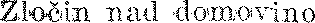 98	ZAROTA PROTI UPOR:-l'El\IU LJUDSTYUPrišel je čas, ko moramo ustvariti nov red v novi Sloveniji . . .«5V treh mesecih stare Jugoslavije  je  kaplan  Glavač  zbral  nekaj  borcev za »nov red v novi Sloveniji«, v boj pa jih še ni utegnil poslati zaradi prehitrega zloma države.  Ko pa  je kmalu  po okupaciji  zvedel,  da je Komunistična  partija  osnovala  Osvobodilno  fronto,  in  opazil,  kako se Osvobodilna fronta naglo širi po slovenskih mestih in vaseh, je takoj prešel v obrambo in v napad. Pri tem se je  povezal  s  skupino  ing. F'anouša Emra.Ing. Emer Franc ali Fanouš,  kakor  so  ga  klicali,  je  bil  doma  iz  Kranja in je tik pred  vojno  postal  inženir  montanistike.  V. prvih  mesecih po okupaciji je zaradi poleta narodnoosvobodilnega gibanja kot prepričan fašist »začel zbirati okrog sebe mlade  fante,  ki  so  bili  prežeti  enakih idealov protikomunistične borbe, ter jih pripravljati na obračun  z  zlo­  činskim komunizmom «. 6 Podrobneje, kako je Emer organiziral svojo skupino, je opisal njegov sodelavec ing. arhitekt Lah Boris:»Takoj po okupaciji sem se pri aktivnih oficirjih  bratih  Cotičih spoznal s Fanoušem Emrom. Sestali smo se zaradi dogovora  o  pripravah za borbo ... , kadar pride čas za to. Razdelili smo si vloge in sem jaz bil postavljen za orožarja, Emer za voditelja, brata Cotiča pa za operativna oficirja. Bili so navzoči še nekateri drugi oficirji, ki so se  pa  predstavili pod drugimi imeni .. , Potem smo se sestajali samo po  dva  in  sem  imel  jaz  vedno  (sestanek) z Emrom.	·Kje skrivamo orožje, ki  smo  ga  nabrali, smo vedeli samo Emer,  jaz in neki študent po imenu  Bojan ...  Bil  je  velik,  okrogloličen  in  blond. Od raznih ljudi, katerih imena nisem vedel in ki  mi  jilr· pripeljal  Emer sam ali pa omenjeni Bojan, sem dobival orožje ... Na Golovcu je orožje prevzemal Bojan ...Komu je bil Emer odgovoren za svoje delovanje,  ne  vem.  Kje  je dobival denar za  orožje, ki  mi  ga  je izročal,  ne  vem.  Razpolagal  je  vedno z večjimi vsotami, ker je  imel  blagajno  v  rokah.  Poudarjal  je,  da  bla­ gajne in vojaškega vodstva ne bo nikomur  izročil.  O  Osvobodilni  fronti nisva mnogo razpravljala ...Emer je bil v vojaškem oziru zelo brutalen in brezkompromisen ter nepopustljiv in skrajno odločen. Na mene je kot vojaški vodja naredil naravnost idealen vtis. «7Podobno je tudi kaplan  Glavač  iz  klerikalnih  vrst  »zbiral  okrog sebe enako misleče ljudi ter jih navduševal za borbo proti največjemu slovenskemu in mednarodnemu sovražniku, proti komunistom«. 8 Krek Alojzij je o svojem vstopu v Glavačevo skupino izjavil:»V juniju 1941 sem se potom Ranta Pavla, takratnega  osmošolca. spoznal z ing. Emrom in Glavačem Francem, takratnim urednikom ,Slo­ venca·. Tudi Rant je bil dopisnik ,Slovenca'. Omenjeni so mi zaupali, daG Ljuh1;la11a, da1e 1. januarja  1941, Program  s]oyem:skega  narodnega  gibanja; cikkbtiliran letak,o ,>Slovcnl•c,, 3, decembra 1942. Glavače,· članek ·Ob ,,bletuiei smrti Franca Emrcp.7  Kočenki   I>roces,   zaslišanje   Laha   Borisa   pred   Področmim    Yojwškim   sodiščem v Koče,yju 19. se,pitemhra 1 48.b > S]o\'enec , 3. decembra 1943.SKUPINA KAPLANA GLAVAČA	99imajo neko politično vojaško ilegalno organizacijo, in me povabili na sodelovanje. Tako sem v začetku julija vstopil v Slovensko narodno gibanje.«V to zarotniško družbo sta poleg drugih prišla tudi  brata  Jelo  in Danilo Capuder, o katerem je Glavač kasneje pisal, da se je »protikomu- nistično začel udejstvovati že v poletju 19-H ... Zrasel  je  iz  vrst  tova- rišev, ki so že v velikem delu prelili svojo kri ... Padli  so  njegovi  pri- jatelji Emer, Kikelj, Kremžar in toliko drugih iz njegovega najožjega znanstva. «' 0V ta ozki krog ljudi  je  hotel  Glavač  pritegniti  tudi  Stražo.  Ko  sta se septembra 1941 Franc Casar in dr. Ciril Zebot v imenu stražarjev pogajala z akademskim klubom Zarjo in dijaško Katoliško akcijo  za  skupen program, je dijaško Katoliško akcijo ali mladce sprva zastopal kaplan Marjan Kremžar. Ko pa je kaplan Kremžar in za njim še nekateri drugi člani Glavačeve in Emrove skupine šel po sumljivih opravkih na Gorenjsko, je mladce zastopal kaplan Glavač. O njem je Casar 29. sep­ tembra Hl41 zapisal v svoj dnevnik:"Glavač  je  bil  zelo  dovzeten  za  vse, ker  je mislil,  da se  bo Straža  s tem enostavno vključila v njegovo akcijo (slovensko narodno  gibanje). Ko sva mu (z Žebotom - op. S.  F.)  predočila,  da  gre  tu  za  sporazum med tremi enakopravnimi skupinami  in  naj  bi zastopal  krog,  ki  je izšel iz mladcev, je začel razgovore sabotirati «11Mrežo svoje zarotniške organizacije je Glavač že v začetku razpredal tudi po ostalih predelih Ljubljanske pokrajine. Kot „novinar« je  konec maja 1941 potoval po Dolenjski in Beli Krajini. V  Metliki  se  je  oglasil pri proštu Klemenčiču Alfonzu in »hotel organizirati nekaj proti Osvo­ bodilni fronti ... « Pri metliškem proštu se je Glavač  oglašal  tudi  še pozneje  »kot  propagandist,  ki  je  spomladi  1942  potoval  po  deželi   «12Posebno pa se je naslanjal na mlade kaplane: Nandeta Babnika, Karla Wolbanga  in  nekatere  druge,  ki  jih   je  že  1941.  leta  tesno  priklenil  nase.Vodstvo te tajne izdajalske skupine sta si delila Glavač in Emer. Kaplan Franc Glavač je vodil politične in propagandne  zadeve,  ing. Fanouš Emer pa vojaške in finančne posle. Za njima so stali klerikalni finančniki in politični vrhovi z dr. Natlačenom na čelu, ki so ju bogato podpirali z denarjem in jima dajali politična navodila. To zvezo je poleti 1941. leta vzdrževal Alojzij Krek, ki je o tem dejal:»Ker nisem imel nobenega vpogleda v delovanje organizacije, ...uporabljali pa so me kot nekak most do klerikainih političnih  in  fi­  nančnih krogov, sem v septembru 1941 iz Slovenskega narodnega  gi­  banja izstopil.«13Glavač in Emer sta bila tudi  neposredno  povezana  z  dr.  Natlačenom,  ki se je v jeseni 1941 razočaral nad Slovensko legijo, katero je samProces proti Bi,tencu in s,i,obt., V1•Jio,vno sodiilče LRS K/l/48/22, zaslišanje  Kreku Alojzija, o;tr. l.,;Slove,nec«, 5. decembra 1943. Spomi1nski članek za Danifom Ca,pudrom.11 ArMv jrnv. tož. LRS iit. 1065/s.12 Raz,prava proti dr. KosHu ,Janku in soobt., okrožno sodi če v Ljubljani.Ko 526/45/23, zaslišainje Klemenčiča Alfonza.13 Proces proti Bitencu. za liiša,nje Kreku A,lojzija, s1-r. 2.100	ZARO'PA !'ROTI 1'.POHXEMU LJl'.DSTVllustanovil,  nato  pa  vse  svoje  upanje  stavil   v  kaplana   Glavača.   To   je v nekem razgovoru odkrito  priznal  voditelju  stražarjev  dr. Cirilu  Žebotu in Francu Casarju, ki si je 4. decembra 1941 o tem zabeležil v  svoj  dnevnik:,.Ko je Smersu bil aretiran, je bil ban  razočaran  nad  akcijo  tako­ zvane slov. legije. Naslonil se je na Glavača sedaj in je nama z Žebotom povedal ban, da sedaj je nekako to stvar uredil in da bo bolje funkcionirala.«14Zarotniki iz Glavačevega in Emrovega kroga,  ki  so  se  imeli  za nekake slovenske četnike, so iskali zvezo tudi s polkovnikom Dražo Mihailovicem. 15 Sam Emer je iskal stike tudi z gestapom,rn ker je Grazioli odločno odklanjal Natlačenove zahteve, naj bi slovenske oborožene forma­ cije pomagale pri uspešnejšem zatiranju  narodnoosvobodilne  borbe.  Kaplan Glavač pa je kmalu postal italijanski zaupnik, nato pa tudi gestapovski:»Glavač je namreč  trdil,  da  je  edina  rešitev  slovenskega  naroda samo v stoodstotni legalnosti in lojalnosti napram Nemcem . . .«17Slovensko narodno gibanje je že maja in junija 1941. leta začelo obrekovalno ofenzivo proti narodnoosvobodilnemu gibanju. Glavač je o Emru pisal, da je bil »prvi, ki je v javnosti  razkrinkal ...  komunistični značaj (Osvobodilne fronte op. S. F.) že takrat, ko mnogi o njenem.imenu  še  slišali  niso ...  Sprevidel  je  to  in  ni  mogel  mirovati ...  Emer  je bil tudi tisti, ki je prvi zvedel za imena resničnih voditeljev »osvobodilne fronte«  in   jih  razkrinkaval  pred  Slovenci<:1       ter      jih     s   tem      ovajal  okupa­ torjem.Kaplan Franc Glavač in urednik »Slovenskega doma«  Mirko  Javor­ nik sta v  uredniških  prostorih  »Slovenca«  marljivo  pisala  in  tiskala razne letake tako imenovanega Slovenskega narodnega gibanja proti narodnoosvobodilni borbi. V začetku novembra sia izdala naslednji letak, s katerim sta slovenske ljudi želela odbijati od Osvobodilne fr onte:19»Vsem Slovencem!Pod slovensko narodno krinko se pojavlja po Sloveniji tako zvana,Osvobodilna fronta'. S svojimi glasili ,Delo' in ,Slovenski  poročevalec· ter z letaki skuša pridobiti zase  javno  mnenje,  z grožnjami izsiljuje denar in živež, z brezglavimi sabotažnimi dejanji peha stotine in stotine Slo­ vencev v smrt in nesrečo.Kaj je Osvobodilna fronta?Osvobodilna  fronta  je  organizacija,  ki  so  jo  ustanovili  komunisti,  ko se  je  začela  nemško-ruska  vojna  (v  resnici  že  27.  aprila!       op. S.  F.) ..  , S svojimi narodno zvenečimi  gesli  so  sicer  zvabili  v  Osvobodilno  fronto tudi mnogo idealnih, narodno čutečih ljudi . . . Oboroženi člani  Osvobo­ dilne fronte se sami imenujejo partizani . . . Izraz »partizan« prihaja odArhiv jav. to,ž. LR.S, lisii1Ja 106 /s.KoC'.ev,:,;ki lff{N'l':i, zu:-1l :.:rnnje Laha Borisn '.27. septen1bra 1943 pred PVS v Ko6e,vju.))Slove.us,ki I}or,oče.vale,cc, 9-. deccn1hra 1941. 'i't. 29.17  Proees  JH'{)iti  Bite1ncu,  zasli a.nje   Krc.ka   Alojzija,  str.  4. 18 i:Slovenec«, ;L de•ee1nbra 194-'.::!.rn Po podatkih L. D. Letaky :Kar. in uniY. knjižnici ima dalum 7. XL B41.SKTTPIXA   KAPLA:JA   GL'IXAČ'.\	101beseda partija, to je stranka ... Partizan je torej isto\·den s pristaši Ko­ munistične stranke .... . . Človek se sprašuje: Čemu vse te žrtve? Mar bo vojna  zaradi  tega en sam dan prej končana? Mar bo na ta način okupatorska vojska res pre­ gnana s slovenske zemlje? ... Ali ne vidite, da vsa ta sabotažna dejanja prinašajo našemu narodu samo škodo, samo uničevanje narodnega pre­ moženja in nepotrebno ubijanje? ...Zato ne more nihče, ki res ljubi  svoj  narod,  odobravati  tega,  kar danes počenjajo komunisti pod krinko  Osvobodilne  fronte.  Komur  je usoda naroda resnično pri srcu, mora odkloniti in obsoditi početje par­ tizanov, ki slovenskemu narodu nikdar ne more prinesti sreče in lepše bodočnosti, marveč samo gorje in uničenje!Kdor ima oči in dobro voljo, mora spregledati!«Ta letak  sta  Glavač  in  Javornik  natiskala  v  osmih  tisočih  izvodih in ga oddala svojim kurirkam: Dolinarjevi v Bohoričevi ulici, Jeločnikovi pred Škofijo, Lužnikovi v Florjanski ulici, Kocjanovi Dari v Trnovem in Dobovškovi na Sv. Petra cesti. To je ugotovila Varnostna in obveščevalna služba OF in letak skoraj v celoti. zaplenila.'" O tem je »Slovenski po­ ročevalec« takole poročal:))Spodleteli izdajalski poizkus ...Narodni izdajalci so hoteli znova izdati letak proti OF in osvobodilni borbi slovenskega naroda. Od znanega Smersujevega letqka se novi letak razlikuje le po tem, da r:e vsebu:je niti besedice več proti Italijanom.V ponedeljek dne 10. novembra bi morale zaprisežene  kurirke  raz­ nesti večje količine !etakov zaupnikom po ,Ljubljar,_ski prov nci'. Čuječe oko obveščevalne službe OF je prnv0časno odkrilo tiskarno, glavno skla~ dišče in kurirke. V nedeljo 9. novemhra zvečer so varnostni organi OF spretno izvedli hišne preiskave pri kurirkah in v skladišču. Letake so zaplenili in uničili .., , "1Glavač in Fmer sta Osvobodilno fronto skušala razbijati  tudi  od znotraj. Glavač je to delovanje kasneje opisal s pretiranim hvalisanjem uspehpv, ki jih v resnici nista dosegla, čeprav sta se močno trudila:»Njegova (Emrova. - op. S. F.) akcija, čeprav omejena na manjše število ljudi, je bila zelo učinkovita. Imela je po eni strani cilj, da zbira protikomunistične vrste, jih s propa::;ando utrjuje v protikomunistični miselnosti, po drugi strani pa, da razdira skupnost, ki so jo takrat komu­ nisti ustvarjali okrog svoje stranke pod krinko Osvobodilne fronte.Zlasti učinkovito :e vršil svojo drugo nalogo.  Imel  je  dobre  zveze med vodilnejšimi plastmi Osvobodilne fronte ter je kmalu posegel s svojim delovanjem prav v vodstvo te organizacije in na  ta  način  razdiral  zlo­ često skupnost. ki se je ustvarjala pod vodstvom komunistov ...Zlasti se je pokazal mojstra v razbijanju raznih skupin, ki so zaslep­ ljeno silile pod klobuk komunizma ...Naravno je, da so o njegovem delovanju bili kaj kmalu informiranitudi komunisti, saj je razdiral njihove naklepe prav v njih lastnem  sre­ dišču, ter ga začeli strastno zalezovati.«ftto Prav -tam.1 ')S,lo,ve,nski poro.('eyaJcC'<, 1:1. n{)vrn1bTa 1941. f-t. 25.!2  :>Slovenec?,  3.  decen1brn	1942.102	ZAROTA PROTI UPOHNE:MU LJUDSTVUEmer se je v svojem petokolonskem rovarjenju res povezal s  skupi­ nico Stare pravde, ko je ta bila še članica. Osvobodilne fronte. Nagodetov sodelavec Ljubo Sire je o tem zapisal:»Pravka je takrat imela tudi kratek stik z manjšo skupino skrajnih klerikalcev. Mene je nekoč prišel  obiskat v Kersnikovo  ulico 8 ing.  Emer iz Kranja in je rekel, da bi se skupina,  ki  ji  on  pripada,  rada  kaj pogovorila s Pravdo. Kasneje mi  je poslal  Pavla  Ranta iz Kranja.  Ta  me je enkrat peljal k župniku Škerbcu, ki mi je pripovedoval, da je  treba pozabiti na stara nasprotstva itd.... Kmalu  nato  mi  je  Rant  prinesel  nekak natipkan program, ki sem ga nesel potem Nagodetu ... «"'aSire se je še sestal z Rantom, a do tesnejšega sodelovanja med obema skupinicama ni prišlo, ker sta  bila  i Emer i  Nagode  bolestno  častiljubna za vodstvene položaje.Poleti 1941. leta se je družba ljubljanskih aktivnih in rezervnih oficirjev često sestajala pri šolskem upravitelju Petru Hornu  v Mostah. Ko sta Glavač in Emer čula za to skupino, ki je iskala stike z Osvobodilno fronto, sta brž posegla vmes. Ing. Stanko Dimnik je njuno vlogo takole opisal:»Zadnje dni septembra 1941 je bil zopet širši sestanek v konferenčni sobi šole v Mostah. Peršuh  je pripeljal  dva nova  gosta.  Prvi  je bil mlad,  še  ne  trideset  let  star  duhovnik,  urednik  ,Dqmoljuba',   Glavač.  Drugi_  je bil študent tehnike Fanouš  Emer.  Poznal  sem  ga,  ko  je  še  doraščal. Bil je iz sokolske rodbine. Zdaj bi ga skoraj ne poznal,  tako  se  je spremenil. Zdelo se mi je, kot bi bil on od  Glavača  hipnotiziran,  tako vdano poslvšen mu je bil. Glavač ga je navadno nazival ,moj četniški vojvoda'. Imela sta menda nekaj dijakov in drugih oseb povezanih.Razpravljalo se je  o  potrebi  navezovanja  na  OF ...  Vse je soglasno, le Glavač vneto govori proti in pridruži se mu Emer. Nastalo je prvo nesoglasje. Sklene se dobiti zvezo z vplivnimi delavci OF v svrho razčiščenja. Peršuh se je javil, da ima zvezo s krščanskimi socialisti.Takih sej je bilo še več ... Glavač je vneto intrigiral in razkrajal ...Medtem je bil 4. decembra ubit mladi Fanouš Emer. Od vojaškega poletnega pokreta pa je že skoro vse odpadlo. En del s Peršuhom, Wagnerjem  in  še  nekaterimi  vred  se  je  priključil   Slovenski   legiji ... En del je odpadel na nastajajočo Sokolsko legijo, največ, posebno one skupine  na   podeželju,   pa  so  se  priključile  OF ...  «2! bVoditelja zarotniškega Slovenskega narodnega gibanja sta se z vso vnemo pripravljala tudi na teroristične akcije proti sodelavcem narodno­ osvobodilnega gibanja in slovenski partizanski vojski. Po  kasnejšem javnem priznanju je Glavač z Emrom že poleti 1941.  leta  »zbiral  okrog sebe mlade fante, ki  so  bili  prežeti  enakih  idealov  protikomunistične borbe ... Zbral je okrog sebe ljudi, ki so bili pripravljeni v danem trenutku  zgrabiti  za  orožje  proti  komunistom . . .«   !   3Emrovo izdajalsko delovanje je obsojala vsa poštena in narodno zavedna slovenska javnost. Z Glavačevimi besedami ga celo »mnogi,22a Vr!wvno sodiišče LRS K 1/47, s;rc Ljubo, žLvljenjepis, .str. 9.22,b Vrhovno sodišče LRS K 1/47/14.3 "Slovenec•<, 3. decembra rn42.SKI;PINA KAPLANA GLAVAčA	103tudi dobro misleči ljudje, niso pravilno razumeli ter so njegovo delovanje smatrali nekateri za zaletelost, drugi kot škodljivo, tretji, najbolj zaslep­ ljeni, pa celo kot narodno izdajstvo. Toda on. . . od  začetka  dela  ni odstopil « 'Ljudi, ki niso »pravilno razumeli«  njegove  izdajalske  zarote,  je  Emer hotel z belogardističnim terorjem prisiliti k spoznanju. Zato je zasnoval napade na voditelje osvobodilnega gibanja in tudi na »dobro­ misleče«. Varnostna in obveščevalna služba Osvobodilne fronte  je namreč o Emru ugotovila:»l. Skupno s kaplanom Glavačem je pripravljal umor uglednega katolika, ki ni sporazumen z akcijo ,bele garde'.2. Na najetega  človeka,  ki  je  dobil  za  pripravljeni  umor  katolika  že naprej izplačano nagrado  500  lir,  pa  se  je  kasneje  skesal  in  umora ni hotel izvršiti, je bil v bližini Polhovega gradca po nalogu Fanouša izveden napad z namenom umora. Napadeni  se  je rešil s težkimi  ranami na glavi.«'"Ugledni katolik, ki sta ga kaplan Glavač in ing.  Emer  sklenila  umoriti, je bil dr. Aleš Stanovnik, član Vrhovnega plenuma Osvobodilne fronte. Za ta umor sta najela in  vnaprej  plačala  študenta  Janeza Lombarja, člana akademskega  kluba  Zarja,  doma  iz  Kranja.  Lombarja so belogardisti ob božičnih racijah 1942. leta zaprli in poslali v italijansko internacijo. Kasneje je šel v partizane in 21. marca 1944 padel pri Šornovem mlinu na Rupi v okraju Kran j.26Kaplan Glavač in Emer sta hkrati snovala napade na razne klerikalne voditelje  in  te  napade  hotela  naprtiti  Osvobodilni  fronti.  Nameravala sta pobijati aktiviste Osvobodilne fronte, nekatere pa sta že ovadila okupatorjem. 27Ko    je  Varnostna   obveščevalna   služba   Osvobodilne   fronte izsledilata  Emrova  dejanja,  ga  je posebno sodišče  za zaščito naroda  zaradi njegovih»izvršenih  in  pripravljenih  zločinov  nad  slovenskim  narodom  in njegovimosvobodilnim gibanjem ... obsodilo na smr t.«28Samo sodbo je bilo izredno težko izvršiti, ker je Emer zaradi svojega delovanja »vedel z gotovostjo, da bo prej ali slej postal žrtev kakšnega24 Prnv 1am.25  >>Skivensld   poročevalec,,,  9.  dewmbrn  1941,  št.   29.  -    V   tej   bte,viU:i   ja ,,skwenskipornt'evalec«  v  ,kornunikeju   o   i,z\•r.;eni   smrtni  1.1hs-0dbi   nad     :En1ron1   prvič   Ul)Orabil  izrazbela garda. s katerim je označil i'zda.Jalsko zaroto proti nerwk{)Tnen-111 slo.venskmnu narodu.  1ro  irnc  se   je  med  sk,·venski1n   Jj11Lh,tvom   hitro  raz::.;iril{)   in   tako  udo1načilor   da   sog-a  končno  U,IX)rabljali  celo  -0kupa,torji  in  tudi  sB.mi  belogaTd1isti,  ki  tso  se  ga  sicer dolgo časa na vse krip,lje brcznspe,•fao otepali. Na·ime .bela gn1'ia so  belogardisti  prviii reagirnU 1. februarja 1942 v 6. iitevil,ki »Svobodne  SloveTui1jes,  glasilu  Sfo,yenske  !jn,lske stranko  in  njem0  Slovenske  legije:  11>Bcžite!  Bela  garda  prihaja!  V   pq.nedeljok   2H.   ja­ nuarja 1942 se je J)I vič p,ojaivila  1a  ljabUans1dh  ulicah:  jezdeci  na  yrancih  z  be1Lrni  koci! Prav  ,zares!  Na  IMt,n0  oči   smH  .iih  vide.U! ...  ,<  S    tem	so hoteli povedali,  češ  da  _ie be,la   garda  navaden   partizanski   birvbav.  -     Izraz   je  prenesen   iz ,oktobrske  nwoluci.ic	vRusiji, vendn.r slov0nski 11ojcm ni čisto 11strezen sovje'lsken1u, ker  J)l'i  na.  :ni  bilo državljanske  vojne,  am.pak  narodnoosvDiho,di1na  borba,  ki   je  sicer  ,prerai ča1a  v  ljud-Rko:revolucijo proti ,okupato,rjem in njihovim sodelavcem iz vr t d,,mače lnnfoazi,ie.26 Dr. France  :';ker!,  ».',loveuski   por, •čeval(•c,  1941.  lP!n,   opmnba   ;t.   241.   (rn,k0]1is\ in kazenski spis zo,per Bischol'a E,rnesta, obsojenega pred {Jkr Jž. S{}d. v Ljubljani. U 52S'482 7 ,·Slo•Yenskl nor-0čevalcw,. 9. decembra 1941.2s Prav tarn.104	ZAROTA PROTI t'PORN"E l'G LJ'GDSTYU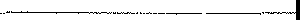 atentata«  in  je  bil  »zaradi  komunističnega  zasledovanja  zelo nezaupljivin  previden «. 2     Za  izvršitev  sodbe so  člani  Varnostne  obveščevalne službeOsvobodilne fronte izkoristili svojo ugotovitev, da Emer znova išče povezavo z gestapom:»Emer je hotel na vsak način priti do orožja in do večjega števila legitimacij gestapa. člana VOS so z Emrom povezali  kot  z  višjo zvezo, češ da ima dobre stike z gestapom in bi lahko nabavil legitimacije ter orožje. Prvi sestanek bi morala imeti v hotelu Miklič. Član VOS ga  je  čakal dolgih 15 minut, dolgih zato, ker  je pri  sosednji mizi sedel  Hacin,  ki bi ga lahko spoznal. Zato je hitro odšel, ne da bi dočakal Emra.Drugi dan sta se z Emrom  našla  pred  kavarno Evropo in se  dogovorila za naslednji dan, 4. decembra, da se najdeta pred  staro  cerkvijo  v  Šiški. Emer je po dogovoru prišel ob  dveh  popoldne.  Za  akcijo  je  ves  trg obkolilo šest članov VOS. Emer je bil ustreljen pred karabinjersko patruljo,  ki  se  je  tam  nahajala  in  ob  prvih  strelih  pobegnila.«30Tako je bil kaznovan prvi izvrševalec zarote proti osvobodilni borbi slovenskega naroda. Kaplan Glavač je  v  »Slovencu«  kasneje  to potrdil, ko je zapisal:»Danes mora biti pač  vsakemu  dobro  znano,  da je  Erner  padel  kot prvi  izraziti  protikomunistični  borec,  še celo  več,  kot  tisti,  ki  je  prvi  začel organizirati sistematično borbo proti komuni zm u .«31Elmrova smrt je Glavača precej zbegala. Dobro informirani voditelj stražarjev Casar je 18.  decembra  1941 zabeležil  v  svojem  dnevniku,  da je Glavač menda celo ,,dal sporočiti OF, da bo nehal z vsakim delovanjem, če ga puste na miru«. In nato ga je Casar kratko, a značilno karakteriziral:»To je pač mladec in  celo  eden  tistih,  ki  jih  vodstvo  s  škofom  vred forsira na prva mesta! «31aPrav  zato,  ker   je  tedaj  Glavača   forsiralo   klerofašistično  vodstvo z dr. Natlačenom in »škofom vred«, kaplan Glavač ni »nehal z vsakim delovanjem« proti narodnoosvobodilnemu gibanju, ampak je odslej sam vodil Slovensko narodno gibanje po svojih klerofašističnih načelih. S tem pa se ni strinjal krog aktivnih oficirjev, ki so zavoljo  tega  zapustili Glavača. O tem je ing. Lah Boris povedal:»Dokler je Emer  živel,  je  Glavač  lojalno  sodeloval  z  njim,  po Emrovi smrti pa je izginil za kakih štirinajst dni. Nato sem imel z njim sestanek in ugotovil, da hoče ustanoviti neko posebno frakcijo tako zvane slovenske četnike pod svojim vodstvom, dočirn srno mi  stali  na  stališču redne jugoslovenske  četniške  vojske.  Takrat  je   njegove   vrste   zapustil tudi Emil Kranjc in tudi jaz sem se oddaljil od n jega.«' 1Skupina aktivnih  oficirjev  n  fašistov  iz  nacionalističnih   vrst   se   je konec decembra  19·11.  leta  zbrala  okrog  majorja   Karla   Novaka,   ki   je takrat postal  zastopnik  polkovnika  Draže  Mihailovica   za  Slovenijo.  Vendar pa je ohranila prijateljske stike 'z Glavačevim klerofašističnim Slovenskim narodnim gibanjem v skupni borbi proti osvobodilnemu gibanju slaven-2g »Sloive,.nec,<, 3. de<::e1nbra 1942.ao Po spominih narodnega hcr-oja polkov,uilrn Edu Bra.jnika-šte!ana.s1 ;>Slovenec<, 3. dece.1nlJTa 1942.1a AThiv ja.,·. tož. LRS, listina štecv. 1069.22 Kočevs.ki proces, zusli/Šanje Laha B-orisa pred PVS v KDecvja, 19. septembra 1943.SKUPIXA KAPLAXA GLAVAčA	105skega naroda. Kaplan Glavač je v uredniških prostorih »Slovenca« precej časa ciklostiliral celo Novakove letake in mihailovicevsko glasilo »Svoboda ali smrt«. Izdajal je tudi svoj listič, ki se je najprej imenoval »Razgledi,,, nato ga je pa prekrstil v »Gradivo«.Sam kaplan Glavač je s svojimi zvestimi somišljeniki iz Slovenskega narodnega gibanja, ki so bili po njem bolj znani kot glavačevci, nadaljeval zahrbten boj proti Osvobodilni fronti in slovenski partizanski vojski. Po njegovih besedah so »vztrajali še naprej v borbi proti  komunizmu  ter  čakaii na trenutek, lcclrij bodo to borbo v dejrznju mogli začeti. Meseca junija so se njegovi fantje kot prvi spopadli  na Dolenjskem  pri  Št.  Joštu ob Novem mestu in prvi dvignili zastavo protikomunistične borbe.«33Kaphm Glavač je z enakomislečimi  kaplani  in  župniki  v  začetku maja 1942. leta poslal svoje fanatične pristaše v belogardistični Štajerski bat&ljon, ki so ga za borbo proti slovenski partizanski vojski pri Novem mestu osnovale klerofašistične skupine in  Mihailovicev  pooblaščenec major Karel Novak. Tudi v oboroženih belogardističnih oddelkih je bila Glavačeva   klerofašistična   struja    najradikalnejša   in    najbrezobzirnejša v boju proti upornemu slovenskemu ljudstvu.V svojem fanatizmu ni kaplan Glavač prizanašal niti ostalim belo­ gardističnim  skupinam   iz   klerofašističnega   tabora,   ker   mu   ni   uspelo, da bi si jih podredil. Ko so spomladi 1942 Ehrlichovi stražarji lovili po Ljubljani aktiviste Osvobodilne  fronte  in  jih  izročali  Italijanom,  se  je Glavač »zgražal« nad  stražarji.  Zaradi  tega  je  Casar  9.  aprila  1942  zapisal v dnevnik: ,,To je hinavska, licemerska taktika Glavača, ko je pa on hotel   uganjati   neročetniško   in   oboroženo   akci jo.«j  1       Konec   julija   1942so glavačevci ukradli stražarjem razmnoževalni stroj v stolnem  župnišču. Ko pa so kmalu nato glavačevci portujali  stražarjem  orožje,  ki  so  ga dobili   od   italijanskih   okupatorjev,   je   Franc   Casar   26.   avgusta 1942pisal Rudolfu Smersuju:»Včeraj je prišel k nam Capuder (iz Glavačevega kroga) in  nas  je prosil za dve imeni, da bomo dobili  dva  revolverja.  Oni  da  so  dobili deset in dva da nam odstopijo - (nimajo namreč deset ljudi). Ne morem sodelovati z ljudmi Glavačevega kova, ki nam ukradejo stroj, da vodijo  proti nam politično borbo, ker nas  lahko isti ljudje odstranijo z revolverji,  ki smo jih skupaj prejeli, da se nas iznebijo, da ne bomo  ,več  kaj podobnega pisali'. «'15Podoben odnos je imel kaplan Glavač tudi do Slovenske legije, vkateri je imel vrinjenih več svojih zaupnikov, ki so mu  sproti  prinašali točne informacije. Te podatke je nato uporabljal v boju proti vodstvu Slovenske legije, ker po njegovem ni bila dovolj odločna v borbi proti partizanom. Posebno oster je bil kaplan Glavač do kaplana Toneta Duhovnika in kaplana Franca Malovrha, ki  sta  v  imenu  Vrhovnega vodstva Slovenske legije vzdrževala stike z XI. italijanskim armadnim zborom v Ljubljani. Njima je v svojem  »Mesečnem  pregledu  dogodkov,, za julij 1943 očital, da ,,skušata minirati stražarske in Glavačeve koman­ dante,, belogardističnih enot ter jima nato zabrusil::Jl „SJ-oyearnc«, :l. dc>cernhrn 1942.·14  Arhiv  jav.  foz.  LRS.  list.ina  štev. lff,8.:is  Arhiv  .iav.  tož.   LRS,  li tina  ,;tev. 1452.106	ZAROTA PR01'[ UPOHNE:IIU L,JCDS'rvu»Zapomnite si gospodje  od  OR  (oprezna  r.  -- op.  S.  F.)  v  Ljubljani in drugod: letos že  sami  vemo,  kje je  treba  potrkati.  Č:asi,  ko  sta  se  trkala  na  prsi  in  govorila:  ,K  meni  pridi,  če  bi rad  kaj  dosegel',  so  že  za nami.  Napravila  tako  nista  nič  -  krivi  so   bili   seveda   italijanski načrti, kakor sta rekla ...  Upamo,  da  bodo  kmalu  minili  tudi  časi,  ko kličeta kaplane na poročanje  in  jih  v  imenu  stranke  hrulita  ... Intrigantov ne rabimo - koritarjev in stolčkarjev smo pa tudi že siti! «36Slovenska legija pa je v neki svoji okrožnici jeseni 1943 pisala, da Glavačeva skupina »vkljub temu, da je najmanjša, saj šteje komaj10 ljudi, ni tako brezpomembna. Njeni vodilni  člani:  kaplan  Glavač, Egidij Vrščaj, Marjan Lavrič, Franci Horvat, Nikolaj Jeločnik imajo naravnost ,nadnaravno' zaupanje v moč  taktike«  in  »v  izberi  sredstev niso prav nič izbirčni«. Nato voditelji Slovenske legije, ki jih je kaplan Glavač spomladi 1944 ovadil gestapu, ugotavljajo:»Skupina Glavač hoče na razvoj  političnih  dogodkov  odločujoče vplivati (tudi izven Ljubljanske pokrajine). To  ji  je  možno  le  tedaj,  če dobro pozna politično situacijo in če ima možnost,  da  lahko  skoraj odločujoče vpliva na posamezne  politične  faktorje,  kot  so  prezident,  Sipo (t. j. Gestapo - op. S. F.) in  še  razni  posamezniki,  ki  imajo  vpliv  na prednje.Ker pa skupina desetih ljudi politično prav nič ne pomeni, upošte­ vajoč, da so vsi razen Glavača starejši mladostniki, je njihovo glavno sredstvo pridobivanja politične zaslombe pretvarjanje in miniranje, poleg tega pa še: laž, ponarejanje, samovlomi,  izsiljevanja,  intrigantstvo,  kraja in celo poskus umora.«37Zlasti pa je bil  kaplan Glavač nestrpen  do mihailovicevskih oficirjev  v belogardističnih enotah, ki jih je celo zavratno ubijal. To je kmalu ugotovilo tudi italijansko vojaško poveljstvo :»Prečastiti Franc Glavač, sedaj urednik ,Slovenca', ... je zastopnik ekstremistične katoliške struje, ki skuša vse nekatoliške elemente brez­ vestno izločiti iz javnega življenja in MVAC ... 38Zato je poveljstvo XI. armadnega zbora škofu dr. Rožmanu pred­ lagalo,  naj  kaplana  Glavača  odstrani  iz  Ljubljanske  pokrajine,  kar  se pa ni zgodilo, ker je Glavač vedel, »kje je treba potrkati« pri fašističnih okupatorjih in ker je imel močne zagovornike v škofijskem dvorcu. Glavačev zli duh je  do  spomladi  1944  sedel  v  uredništvu  »Slovenca«, se vrtel po škofijskem dvorcu in zbiral okrog sebe najbolj strupene in krvoločne belogardistične vojščake,  po  večini  gojence  Katoliške  akcije, iz katere je tudi sam izšel.36 Arhi\· ;jav. tož. ]_J-tS. li:-,tina t6-v" G n:,6.37 Arhiv j:n~. tož. LHS. ]h,iina teY. 334:L:l,1 PoYcljsivo XI. arrn. zhnra, 11rad :\i\'.:\.C,  P. I.  JG, 10. februarja 19431 pro111en101ria.Glej fa1ksilnlle v prilogi str. TX.8. Katoliška akcijaKatoliška akcija je bila elitna organizacija slovenskega klerofašizma,  ki je proti narodnoosvobodilnemu gibanju nastopila preudarno in sistematično po skrbno izdelanem bojnem načrtu.Po svojih pravilih je Katoliška akcija »cerkvena, to je hierarhična ustanova«,1 ki je »na poseben, sodoben način organizirano sodelovanje vernikov pri hierarhičnem apostolatu pod cerkvenim vodstvom«.t Njena naloga je pridobivati posameznike, predvsem pa »prodirati v javno življenje, pokristjanjati narode in države. Zato morajo borci KA nastopati kot urejena vojska v tesno strnjenih četah, v trdni disciplini" .3Pravila Katoliške akcije sicer »skrbno čuvajo  njen  nadnaravni značaj«,' drugi člen pa celo ugotavlja, da so »Slovenska Katoliška akcija, njeno delovanje in njene organizacije izven političnih stra nk«. 5 Janez Kraljič, ideolog in kasneje referent Katoliške akcije pri ljubljanskem škofijskem ordinariatu, je njeno teoretično apolitičnost razložil tako, da Katoliška akcija »zaradi nadnaravne usmerjenosti dejansko izključuje politiko. Ne goji je ne sama in ne dovoljuje, da bi predstavniki Katoliške akcije v njenem imenu nastopali pri političnih strankah ali prireditvah«. Nato pa jo skuša zavarovati. »Zato Katoliška akcija tudi ne nosi odgovornosti  za  delovanje  strank,   čeprav   so  te   morebiti   sestavljene iz samih katoličanov ... in tudi ni odgovorna za delovanje članov na tem področju.«"Vendar pa je Kraljič sočasno zapisal, da  je naloga  Katoliške  akcije, da »svojim članom in vsem katoličanom posreduje, med njimi širi in poglablja pravo pojmovanje sestavin in činiteljev, brez  katerih  je nemogoča dobra poli tika «.7 še jasneje je to povedal sam Pij XL, imenovan papež Katoliške akcije, na  koncu  svojega  pisma  breslavskemu  nadškofu:»Katoliška akcija je  neke  vrste  šola  za  izgradnjo  političnih  voditeljev v narodu. Ona se ne veže s  to  ali  ono  politično  stranko,  toda  želi  in  teži. da  prevzame  v  svoje  roke celotno družbeno in  politično  življenje naroda.« 8'l'o pa je cilj, ki ga ima vsaka politična skupina, pa naj se formalno imenuje stranka, gibanje, akcija ali kakor koli že.Katoliška akcija se je začela razvijati pod Pijem IX., ki je 1865. leta zaradi dokončne zmage liberalnega meščanstva »dal pobudo za pokristja-1 ,:,1::l'nez Kraljič, Idejne {)sno·ve na;e K,_\, Revi.in Knto.M1;ke akcije( 19-H str. 297.2 (Lenček Ignacij), Kai=ia od:go,;01'll{)St, JHU,Y t-an1, str. 308.3 Prav tam, str. 309.4 .Janez Kraljič, Idejne osnove .nn.:ie KA. ·•Revi,;a Katoliške akcije« 19H, str. 291.5 Prav tam, s.k. 294.6 Praiv trum, str. 294 do 291).1 Prav am, str. 2m.8 Viktor Novak, Magnum crimen, Zagreb 1945, str. 286.108	ZAlWTA PROTI rPOHXE:\Hl L,H'DST\Tnjenje  in  pokatoličenje   družbe ...   Katoliška   akcija ...   prvotno   ni   imela ne  oblike  ne  i:mena.  Le  papeževa  beseda  je  klicala  k   enotnemu   na­ stopu ...  «. 9  Šele  papež  Pij  XI.  je   kmalu   po  svoji  izvolitvi  1922.-  leta  dal   »definicijo   Katoliške   akcije   -    ne   brez   višjega   navdihnjenja.   Dal ji je  organizacijo  in  podelil  juridično  osebnost.  Iz  katoliške  akcije  je postala Katoliška akcija ... Njegovo največje delo je v tem, da je zaukazal škofom, naj ustanove Katoliško akcijo v vseh škofijah, po vsem svetu«.'°Tudi na Slovenskem sta oba škofa kmalu osnovala Katoliško akcijo, ki  se  je  naslonila  na  verske  in  cerkvene  organizacije.  Katoliška  akcija v tej obliki ni bila samostojna organizacija, ampak le vzajemno sodelo­ vanje že obstoječih verskih družb in katoliških društev, ki jih je vodil meddruštveni kulturni svet.11 Ta način pa se ni obnesel za »temeljito pokristjanjenje družbe,,, ki  ga  je  pripravljal  slovenski klerikalizem.  Zato je Katoliška akcija »po mnogem študiju, delu in trudu«1 2 20. oktobra 1936 dobila nova sodobna pravila, ustrezajoča velikemu načrtu. še izpopolnjena pravila je <§kof dr. Rožman 8. avgusta 1940 uzakonil na škofijski sinodi.Po  teh  pravilih  je  Katoliška  akcija  v  Sloveniji  postala  samostojna in elitna organizacija, ki je imela osem posebnih organizacij: Zvezo katoliških dijakov, Zvezo mladih katoliških delavcev, Zvezo katoliških dijakinj, Zvezo mladih katoliških delavk, Zvezo katoliških nameščenk, Zvezo katoliških učiteljev, Zvezo katoliških kmečkih mladcev in Zvezo katoliških kmečkih mladenk. Celotno Katoliško akcijo je vodil Narodni odbor Katoliške akcije, posebne organizacije pa so imele svoje zvezne odbore. Vsaka moška zveza se je delila na škofijske podzveze, okrožja, krajevne odseke, jate in podjate. Odseki  ženskih  samostojnih  organizacij pa so se delili na skupine in podskupine.  Voditelj  jate  je  bil  voj  in podjate podvoj. Voju in predsedniku  vseh  višjih  odborov  je  pomagal  za to določen duhovnik, nazvan cerkveni asistent, Osnovna celica se je imenovala tudi jedro, ki pa ni bilo organizatoren pojem,  marveč  »manj­ šina v okolju kot nosilec prevladujočega vpliva ... «1V Katoliško akcijo so sprejemali le sposobne in zaupne osebe, kajti»zdravje in življenjska sposobnost jedrne skupine zavisi bolj od kakovosti kakor kolikosti članov«. 14 Zato so pri sprejemanju novih članov močno pazili tudi na prostovoljnost. ,,Potrebujemo predvsem delovne člane, ki imajo veselje in čas za dejansko sodelovanje v načrtno organiziranem apostolstvu  laikov, ..  če  ne bi hoteli  ali  mogli  sodelovati      nič  zat o.«15 In iz  tako  skrbno  izbranih  posameznikov   so  potem   cerkveni  asistenti na tajnih sestankih jeder, številnih konferencah in tečajih vzgajali in oblikovali tako imenovano elito, izbrane klerofašistične bojevnike.Katoliška akcija je bila v stari Jugoslaviji zakonita verska  organi­ zacija.  Kljub  temu   je  namenoma   delovala   tajno,   posebno   njene nižje9   Janc,z   Kraljič,    Pij   XLl.   in   l(nt{l-li.ška   akdja,   ·>Revija    l(a.tolil J,;:p   ;lkcijv,   lit.fl,stran 33.10 Pra.Y .fcun, str. 37.11 (as. W28 29, sl,T. :lO,l.1 ,Ja.nez KraLili\ Pra\·:lno i JHL;t• Katoli, ke akdje. ;,l{eyijn Katc}{L:::,ke u·kci,1(: 1D4 .s(ra,u 1 0.13 ,l'st,rn{>Til,w jedrne skupine in prvo delo v ,njejcc, NOKA, Ljnbl,iana 1!)42,.strun 14 i.n 1.1.11    Janez   Kl'wl,ii(,.   Idejn,•   osnnn,   na e   KA, ,Jlevija   Katoli ke   akcije«   1941, str.  308.15  Iz   okrožnice  Preroda  župnije  Mar.  ozuaneoija,  Ljul,lja,na  1944,  ,tajnik  Aljabel'  l. r,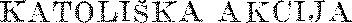 ·---------- ----~--------- -109organizacije. Njeni člani niso svoje pripadnosti Katoliški akciji hoteli razkriti ali priznati niti najzvestejšim pristašem klerikalne  stranke. Katoliška akcija,  ki  so  jo  skrbno  usposabljali  »za  obrambo  pa  tudi  za n apad «,16 je po besedah njenega vodilnega člana dr. Jožeta Basaja v ta namen uporabljala sistem tajnih  jeder. Delovanje dijaške Katoliške akcije je bilo:»... tiha  borba,  ki  jo  površni   svet   ne  opazi,  ne   vidi,  ki   pa   ni   zato 11ič  manj o:::tra.  Le  kdor  ta  sistem  organizacije  mladcev  (članov  dijaške KA op. S. F.) pozna, bo  šele  v  vsem  obsegu  spoznal,  da  je  bil  profesor Tomec velik organizatorični talent,  od  Boga  nam  dan,  da  nam  pokaže najkrajšo pot,  izbere  najučinkovitejša  sredstva,  da  nam  ustvari   najmo­ dernejši sistem organizacije za vzvišene cilje KA. «17Dr. Janez Kraljič, urednik »Revije Katoliške akcije«, je namerno ilegalo Katoliške akcije takole utemeljeval:»Delo teh jedrnih skupin je tiho. Brez znakov  in  izkaznic,  brez praporov.  Tudi  delavci  ostajajo  kolikor mogoče  v  ozadju:  glavno   je,  da se dela za kraljestvo Kristusovo na zemlji. Kdo dl!!!a in koliko dela, je postranska  stvar, 1e  da je  delo  organizirano  in  da  prinaša  sadove.  Taka je  organizacija belgijske  KA  in  po  tem   vzorcu   je  organizirana  tudi  KA v Slovemji ... «18Tak način dela je Katoliška akcija v Sloveniji izbrala zato,  da  so mogli njeni člani nemoteno zasledovati in v svoje kartoteke beležiti mišljenje in politično delovanje vseh ljudi v svojem okolju, tudi somišlje­ nikov klerikalne stranke. Ce je na primer dijaška KA imela v nekem razredu  troje  članov,  je  eden  zasledoval  govorjenje,   prijateljske  stike in vse podrobnosti, ki miselno in politično karakterizirajo človeka ter njegov razvoj, pri klerikalnih profesorjih in študentih. Drugi je nadziral svoje liberalne profesorje in sošolce, tretji pa  je  zalezoval  levičarske šolske tovariše in profes or je. 19 Podobno obveščevalno delo so opravljale tudi ostale organizacije Katoliške akcije po mestih in vaseh:»Župnik Cerkovnik iz št.  Jerneja  je  poleg  verskih  vaj  članicam  KA, ki  so  zastopale posamezne  vasi,  dajal  posebne  domače   naloge.  V  njih   so morale izdelati pregled prebivalstva svoje vasi in o slehernem vaščanu posebej natančno poročati, kako misli, katere časopise bere  in  poročati.  vobče o vsem, kar človeka označuje. To Je bila  tedaj  že  prava  šola poklicnih obveščevalcev in vohunov, ki jih je bil kasneje okupator v esel. «"0To nazorno potrjuje tudi predpisani dnevni red  za  študijske  in akcijske krožke jat in  podjat,  ki so v glavnem bili  enaki.  Razlika  je bila le v tem, da je enkrat bilo težišče sestanka na študiju, drugič pa na razpravljanju o akcijah. Osnutek dnevnega reda določa:l}r.   ,foie   Basaj,   Prof.   1I1o n1ec  ideolog    in   organizainr,   -,,Re'dja   Katoli kc nkc•i-je«  194;3,   str. 4'2.Prwv taTn.18 >Revija KatoHške  alrnijc"  JD44,  s,tr. 85.rn P;) ziipiRniku dijai\ke KA v Xovem mestu. ki mi jo pred yojuo slučaSno pri.šelv rnke.20 Izjava Rus Pepce 'z Dol. .Mnhar-OYea  pri  št.  .J er,neju.  ki  je  pred  Tojno bila pre.dsed,nica hnw <leklilŠko KA. - L Pirko,·i(,, Gnrianci so se  ,h-i;;ni>li  v  upor.  VlII. Bologar:1ize1m (nekaj gradiva za kroniko), tr. {; (ruiZopi l.110	ZAROTA PROTI llPOR:'-IEM(; L,TUDSTVU»I.  otvoritev,  II. molitev,  III. sv. pismo  (čitanje  kakega odstavka) ... ,IV. govorček ... , V. pesem ... , VI. prost razgovor, VII. akcijski del. Akcijski del je najvažnejši del sestanka. Tej točki naj se posveti največ sestanka in naj nikoli  ne  odpade.  Akcijski  del  ima  dve  točki:  l.  dopisi in  navodila  višjih  edinic,  2.  zadeve  lastne  skupine:  a)  pregled sklepov,b) poročilo o položaju v okolju ... Na podlagi kartoteke je treba ugotoviti, kateri fantje  bi  bili  pripravni  za  mladce  (gl.  Odarjev  katekizem  o  KA z razlago vpr. 73). Ali že imate kartoteko fantov? Kartoteka naj poleg števila fantov obsega starost, družinske razmere ali je veren ali ne, kako izvršuje svoje verske dolžnosti, kdo ima nanj vpliv, na koga on vpliva. Sklepi  -	VIII. lepo vedenje, IX. navduševalen govorček, X. petje - molitev. «21Razumljivo je, zakaj si je Katoliška akcija prostovoljno  izvolila  ilegalo in zakaj je dr. Franc Mihelčič naročil: »Sploh naj velja pravilo, da  o  delovanju  naših krožkov  v  javnosti  ne  sme  nihče  prav  nič  gov oriti. «2tZanimiva je bila tudi ideološka vzgoja  članov  Katoliške  akcije. Profesor Ernest Tomec, voditelj dijaške Katoliške akcije ali  mladcev Kristusa kralja, je s svojim ciklostiliranim, strogo zaupnim Ideološkim programom mladce takole učil, kako naj uporabljajo svoje vohunske podatke:»Javna oblast je policija in sodišče. Žosisti (JOC - jeunesse ouvriere chretienne - krščanska delavska mladina. Tako se je  imenovala  mla­ dinska delavska organizacija KA v Belgiji - op. S. F.) redno javljajo na policijo nemoralne slučaje po tvornicah: slike, knjige, javna nemorala ...Kako naj se dijaki ravnajo  v  šoli?  če  gre  za  vero  in  čistost  (za prof.  Tomca  zelo široka pojma -	op. S. F.), se mora takoj naznaniti ... Ce se take stvari naznanijo, ni to ,denunciacija', pač pa bi bila velika krivda,  če  se ne naznanijo.		·Včasih pomaga tudi fizična sila. Vendar pa mora v takem  primeru dijak biti pripravljen, da sprejme ukor. Mladci pa morajo vedno vprašati vodstvo (cerkvenega asistenta op. S. F.), kaj naj napravijo ...Pomisliti je treba, da je policija v takih rečeh (ukrepanje po ovadbah- op. S. F.) zelo lena, če je nihče ne opominja ... «23Prof. Ernest Tomec je dijake in akademike, člane Katoliške akcije, vzgajal tudi v  najstrožji  disciplini  in  asketskem  življenju.  Prepovedal jim je  kajenje,  ples  in  dekleta,  da  bi  bili  z  vsem  srcem  privezani  le na mladčevsko gibanje.V zadnjih letih bivše Jugoslavije so se člani Katoliške akcije vneto pripravljali na »preureditev družbe v korporativnem smislu«,24 kar so propagirali  duhovnik  F.  Gabrovšek,  dr.  Basaj,  stražar  dr.  Ciril  Žebot ter drugi klerofašistični gospodarstveniki. Clani Katoliške akcije so21 Jatni sc,stanek, ciklostiliran nnčrl, i,z arhiva KOKA.22  Dr.  Frn.nc  11iheleič,  Kako  za,•uern  z   jedrom,   izduli 1942, str. 41.Jjub]junski bogoslovci,.23  Prof.  ErnPst   Tomec.  I<leološ.J.:i   Jll'O•gram,   ponatis  iz  leta  1944,   numerirani  izvodšt.  124,  sto·.  iH,  80  in  81.   Yo-dsh·o   dija,ške ·K},    je   nak     izvod   knjige   imelo   s•ta,lno   v evi­<le-nci1   kje     3L'    u;_d1ttja;    da   ·nl    bi   prEl'i     Y    ,ruke    ka.h.en1u    11b .po,k  Li1La  n e cm u1   ki      bi    mogel sp-uznati To-111čcyo yzg{ljo mladcev Kristusa kralja.N }':rane u :bro,•..;ekJ l{orp-01•a,1Jy.11a v.rL•diU:v ,d ru žbc 1 :>HeYija I atolLške akcije ,1941, strun 24.KATOLlšKA AKCI.JA	111študirali številno slovensko literaturo o korporativizmu. V osebni agitaciji in tisku, predvsem v »Mi mladi borci«, glasilu dijaške KA, so se navdu­ ševali za  Francovo  Španijo,  Salazarjevo  Portugalsko,  Tisovo  Slovaško in hvalili fašistično Italijo. Hkrati so napadali in blatili vsako demokra­ tično in protifašistično gibanje doma in v svetu.Člani Katoliške akcije so se zavedali,  da  bo  za  tako  preureditev  družbe  še  »mnogo  težav,  ki jih  bo  treba  premagati ...  Preko  teh  težav   bo mogoče le, če bo država z močno roko posegla vmes. Z močno roko, pravim, ker  bo  tudi ona naletela  na  velike  ovire «. 5  Dvomili  pa so,  če  bo  v Jugoslaviji možno uvesti totalitarni katolicizem. Zato je bil njihov»končni  cilj ... katoliška  svobodna   Slovenija«,   ker  niso  bili   »zadovoljni s centralistično, versko in svetovno nazorno zmešano Jugoslavi jo« .' 6V borbi za dosego tega cilja so si klerikalni politični in finančni  veljaki, ki so bili  hkrati  voditelji  Katoliške  akcije,  največ  obetali  prav od nje. Zato je dr. Aleš Ušeničnik, ideolog slovenske Katoliške akcije, vzkliknil:»Hvala Bogu! Nov rod že dorašča. Je to rod Katoliške ak ci jP.« 21Za rast  tega  novega  rodu  je  imel  veliko  zaslugo  ljubljanski  škpf dr. Gregorij Rožman. Ob desetletnici njegovega škofovanja -  nekaj mesecev pred okupacijo - je Katoliška akcija takole ocenila  njegove zasluge za slovenski borbeni klerikalizem:»...   Kar  imamo   pri   nas  Katoliško  akcijo  z  njenim   novim  ustrojem  in pravili,   vse   to   se   je   izvršilo   izključno   pod   vlado   gospoda   škofa dr. Gregorija Rožmana. Ker je Katoliška akcija organizacija bodočnosti, . organizacija, ki bo osrednja opora vsega katoliškega gibanja za dolga desetletja, zato je njena ustanovitev zgodovinskega pomena za slovensko katoliško gibanje. Če bi prevzvišeni gospod škof ne bil  v  teh  letih  nič drugega velikega  in  izrednega  storil,  bi  bila  že   sama   ustanovitev Katoliške  akcije  dovolj,  da  mu  bi  bili   še  pozni  rodovi  hvaležni	«28Najštevilnejša, organizacijsko najčvrstejša in najborbenejša je bila dijaška Katoliška akcija, ki  je  bila  organizirana  po  vseh  srednjih  šolah in na ljubljanski univerzi. V njeni založbi »Naša pot« je izšlo dvaindvajset ideoloških in organizacijskih knjig, ki so jih  napisali dr. Aleš  Ušeničnik, dr. Alojzij Odar, dr. Ignacij Lenček in dr.  Josip Turk. Od septembra  1936 je izdajala tudi svoj tednik »Mi mladi borci«,  ki ga  je urejal Ciril Kovač.  O Tomcu, voditelju dijaške  Katoliške  akcije, so hudomušno  govorili,  da je »nadškof« ali celo »kardinal«. Predvsem za organizacijo in delo slovenske dijaške  Katoliške  akcije  velja  pohvala  papeža  Pija  XI.,  ki  mu je bila»tako všeč, da je mnogim govoril• o naši KA . . . po  kardinalu Pacelliju je dne 3. avgusta 1938 naši KA z lastnimi organizacijami poslal pohvalno pismo, čestitke -  blagoslov ...  Le štiri leta  za  tem  je shodila  isto pot italijanska Katoliška akcija «2925 Prav tam.2<J Dr. K. Capuder, >Revija Kaioli.ške akcije, 1!>40, str. 128.21 Aleš Uše,ničnik, Herurn no· ·arurn, »Hevi'ja Kat{),1ii;ke akdje« 19.!1, str. 198.28 ••:'.\H mladi borch, leto IV.. štev. 47. 2. avgusta 1,HO.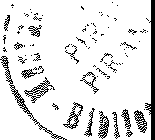 29 J runez Kraljič, Pravilnogt naše KA, . Hevija Katoli,ške ukci.iP 1942, str. 190 in 191.112	ZAHOTA PROTI UPORXE:\W IAJGDST\T 	 - 	-··Poleg dijaške Katoliške akcije je bila v zadnjih letih  pred  vojno deležna posebne skrbi še delavska KA, s katero je klerofašizem hotel razbijati enotnost slovenskega delavskega razreda. »Škodljivo razceplje­ nost v vrstah katoliškega delavstva  je  povzročilo  predvsem  to,  da  so  zašli nekateri vodilni krogi Jugoslovanske strokovne zveze pod vpliv marksističnih idej ... Katoliška akcija med delavstvom je kričeča potreba. Zato se mora v vseh župnijah, kjer stanuje delavstvo, takoj organizirati Zveza mladih katoliških delavcev in delavk. «3 0 Delavska Katoliška akcija  je imela svoje glasilo  »Mi  rnladi  delavci«,  ostale  lastne  organizacije  pa le posebne rubrike v verskih ali klerikalnih stanovskih mesečnikih.Voditelji  Katoliške   akcije  pa  so  lahko  bili   povsem  zadovoljni   le z dijaško organizacijo.  Vse  druge  so  močno  zaostajale,  čeprav  je  škof dr. Rožman često naročal in rotil, da je »nujno  potreben  apostolat  KA. Brzo ga uporabimo, da ne bo prepozno ... Delo duhovnikov in neduhov•• nikov pri tako organizirani Katoliški akciji je neodložljivo«.'ll Kljub temu je stvar le počasi napredovala, saj se »na splošno iz poročil vidi,  da  se ima boriti z velikimi težavami, da so šele začetki brez večjih vidnejših uspehov. Ni še stalnosti: osnuje se jedro, pa odpade en član, drugi, morda vsi in je treba  znova  začeti ...  Priznati  moramo,  da  so  res  ovire  in težave, zlasti pri dobivanju fantov. ki imajo premalo smisla za apostolsko delo ... «3Mnogi klerikalni pristaši niso  odobravali  klerofašističnih  metod,  ki  so  jih  zasledili  v  vsakdanji  praksi  Katoliške  akcije.  Njenim   metodam so  nasprotovali  celo  nekateri,   predvsem   starejši  duhovniki.   O  tem   je z vso ostrino spregovorilo  tudi  cerkveno  vodstvo  na  škofijski  sinodi 1940. leta, ki je ugotovilo:»... da opravljajo obžalovanja vredno in škodljivo  delo  tisti  duhov­ niki, ki v svojih duhovniških  sobratih  podirajo  veselje  za  Katoliško akcijo,  češ  da  Katoliška  akcija  ni  potrebna,  ali  da  je  Katoliška   akcija v naši škofiji na napačnem  tiru,  ali da pomeni Katoliška  akcija  nadvlado in kontrolo laikov in podobno. Takšno razdiralno delo je vse obsodbe vredno, posebno, če ga vrši tak duhovnik, ki ima vpliv na druge. Dušne pastirje prosimo, naj takih duhovnikov ne posluša jo.«"3Kljub številnim takim pozivom še mnoge župnije v  začetku  okupacije niso imele svoje organizacije Katoliške akcije. V 277 župnijah ljubljanske škofije,  od  katerih  jih  je  bilo  141  na   ozemlju,  ki  so  ga  zasedli   Nemci, in 1:35 v Ljubljanski pokrajini, je tedaj bilo le 151 lastnih organizacij Katoliške akcije, od teh 60 v Ljubljanski pokrajini. Jedrnih skupin je delovalo 154, od katerih je bilo v Ljubljanski pokrajini 77.  Ker  je  v nekaterih župnijah delovalo več takih organizacij in jedrnih skupin, ob začetku okupacije okrog polovica župnij ljubljanske  škofije  ni  imela nikake organizacije Katoliške tlkcije,  na  Dolenjskem  in  Notranjskem  pa je bilo stanje še slabše.3431J Iz	resolucijo      dul10,·šč·ine      Jjubljanskl'      .škofij0,      ••Ljut.lj1mski     iikufijski	llst,,,l/;\. aprila 1940.31 1Ljub,J,janski š1k{)J"Jjs:d list< 1940. gtr. rn.32 "Ljubljans,ki i\k-0fijski  list<' 1941. str. 7fi in 77.33 Pastoralne ini;t:rukci j0 za ljubljansko . kofijo, izdane na i'ikofijski sinodi 1940,stran 212.34 »Ljubljanski . kofijski lls1 1941, str. 76.KATOLišKA AKCLJ A	113Po ustanovitvi Osvobodilne fronte 'je članstvo Katoliške akcije ugotavljalo njen hiter razmah med slovenskim ljudstvom in o  tem nevarnem pojavu sproti  obveščalo  svoje  vodstvo.  »Velika  zmota  je,  če si kdo predstavlja, da je  Cerkev  ustanovila  Katoliško  akcijo zato, da  ta kje v kotu opazuje družabno življenje, gleda in molči,« je zatrjeval njen ideolog Janez Kraljič. »že  pojem  akcije  dokazuje,  da  bi  tako  početje bilo v protislovju z njenim imenom in poslanstvom ... « In ker je »zelo potrebno, da Katoliška akcija ob primernem času pogumno nastopi in tudi  sama  predlaga  svojo  rešitev «,35     je  slovenska  Katoliška   akcija  takoj pohitela v boj.Mons. dr. Alojzij Odar, cerkveni asistent Narodnega odbora  Kato­ liške akcije, predsednik dr. Jože Basaj in drugi laični člani tega odbora iz klerikalnega političnega in finačnega vrha, dr. Ignacij Lenček, škofijski referent Katoliške akcije, in njegov naslednik dr. Janez Kraljič, urednik "Revije Katoliške akcije«, so brž  izdelali sistematičen  načrt  za  obrambo in napad proti narodnoosvobodilnemu gibanju. Taktični načrt za  prvi udarec se more izraziti v naslednjih točkah: razširitev in utrditev organi­ zacij Katoliške akcije, protipropagandna akcija, obveščevalna služba in končno priprava na oborožen odpor. Katoliška akcija je na vseh področjih urno šla v ofenzivo.Škof dr. Rožman je z naslednjim oklicem znova pozval slovensko duhovščino, naj pohiti z razširitvijo Katoliške akcije, da ne bo prepozno:»Koliko sobratov mi je ta mesec že vzdihnilo: Ko bi imeli KA povsod po župnijah organizirano in laične apostole po poklicnih okoljih vzgojene! Da, · koliko manj  škode  bi  v  obstoječih  razmerah  trpele  duše.  Res  je! A žal, da prihaja spoznanje pozno. Dolga leta, ko se je KA  toliko urgirala od papeža in škofa, se mnogokje kar niso mogli lotiti  prepotrebnega  dela, ki ga je Bog od nas  duhovnikov  terjal.  Izgovorov  je bilo  vedno  dovolj: ni časa, dušni pastirji smo že itak preobloženi,  se  ne.strinjam  z  metodo KA v naši škofiji, saj zadostujejo  druge  verske  družbe ...  Pridi,  Sveti Duh, in pokaži nam vse te  in slične izgovore  v pravi luči njihove puhlosti in neresnosti! «%Osrednje vprašanje  vseh  duhovniških  konferenc  1941.  in   1942.  leta je  zato bila  Katoliška  akcija. '  Na   njih   so   posebno   naglašali   potrebo, da duhovniki organizirajo Katoliško akcijo med kmečko mladino po podeželskih župnijah, kjer je bila najmanj razširjena. V vsej Ljubljanski pokrajini je še v začetku 1942. leta bilo le 33 jat z 22 pripravnimi in]55 rednimi člani. 38Na poziv dr. Odarja je bil l. oktobra 1941 v posvetovalnici Katoliškega tiskovnega društva v  bivši  Jugoslovanski  tiskarni  v  Ljubljani  posvet Yseh dekanijskih asistentov Zveze mladih katoliških delavcev in Zveze katoliških kmečkih mladcev. Tu so razpravljali o  razširitvi  in  utrditvi  obeh organizaci j.39 Takoj za tem so po vseh dekanijah bile dekanijske konference. Za novomeško dekanijo je bila 8. oktobra 1941 v št. Petru.3., ,Tanpz Kraljie, Pij XII. in IL\, »TI(lvija. Kuloli ke akcije< 1941, sLr. 41.36 »R,wi.:a Katoli ke a:kci je< 1941. slr. 318.37 .• Ljublj,mski iik<Jfijski list(( 1942, str.  14  in  15;  l!J43, slT.  16  i.n  17;  >,Re,vija  Kato­ JL,,lrn n.kci.i o« 1941, str. 235.38 Po pomčilu Zveze kmečkih kntolli;kih mladincev iz pole,!ja 1942. lefa.39 NOKA, išt. 10'41, '25. IX. 1941.Zl{),i\in nad domovino	8114	ZAROTA PROTI l;P0IOJEJ\iU L.HTDSTVUIz zapisnika konference, ki ga je vodil kaplan Karel Wolbang, je razvidno, da so kaplani in župniki iz vse dekanije več ur  razpravljali  samo  o razširitvi  Katoliške  akcije  na  podeželju  in  pretresali,  kateri  njeni  člani bi prišli v poštev za šestmesečno šolo Katoliške akcije v Ljubljani.4"Za to šolo so po vsej Dolenjski in Notranjski določili trinajst izbranih fantov, ki so jih v Ljubljani prevzgojili v fanatične klerofašistične borce. Zaključno poročilo šole Katoliške akcije pravi med drugim:»Pouk se je začel  25. XI.  1941 in  je  trajal  do 3L III. 1942.  NO  KA je v ta  namen  najel  potrebne  prostore  v samostanu  križanskega  priorata v   Ljubljani. . .   Stalno   nadzorstvo    šole    je    bilo    izročeno duhovnikug.  Kopaču  kot  ravnatelju  šole.  Učencev   je  bilo  vsega  skupaj  13,  in  sicer2 iz Iga, 2 iz Sostrega, 2  iz  Št.  Ruperta,  1 iz Vavte  vasi,  1 iz  Št.  Vida nad Cerknico, 1 iz Rake, 1 iz  Preserja  in  2  iz  Št.  Jerneja ...  Ob sklepu šole so fantje pred prevzvišenim g. škofom položili obljubo,  da  bodo  zvesto delali v KA ... «41In kako so potem delali v Katoliški akciji?Iz Sostrega je bil razen nekoga drugega na tečaju Joško Jakoš iz Dobrunj,4" ki je pod vodstvom župnika Keteja iz Polja zbiral fante iz vasi okrog Sv. Urha ter jih za borbo proti slovenskim  partizanom  organiziral v Slovensko legijo. Sredi maja 1942 je s svojimi pristaši že odšel v belogardistični Štajerski bataljon. Neugotovljena tečajnika iz Št. Ruperta sta župniku Nahtigalu in kaplanu Cvaru pomagala širiti Katoliško akcijo, ki je že sredi junija okrog dvajset fantov poslala v belogardistični Štajerski bataljon .43 Tečajnik iz Vavte vasi je bil  Ivan  Fifolt s Potoka,  ki se je čez slaba dva meseca brez obotavljanja med  prvimi  odzval pozivu kaplana Wolbanga in kaplana Babnika za vstop med prve oboro-• žene belogardiste. Iz Št. Jerneja sta na tečaju bila Janez Guštin z Mokregapolja, Karel Svalj iz Ostroga in morda tudi Stanko švalj, sin krojaškega mojstra v št. Jerneju,  čeprav  so  njegovi  domači  takrat  zatrjevali,  da je šel le v orglarsko šolo. Ljudje v šentjernejski dolini so o tečajnikih takrat govorili, da so se izšolali za belogardistične oficir je. 41 Ljudska sodba se ni mnogo zmotila. Ivo Pirkovič je o obeh švaljih ugotovil:»Ko se je Karel švalj v aprilu 1942 vrnil domov v Ostrog, je brez odlašanja začel vohuniti za okupatorja in ouajati svoje sovaščane. Na ta način je spravil v  laške  zapore  kovača  Franca  Cvelbarja,  Antona  Turka in Toneta Zagorca s Prekope. Fašisti so vse  tri  strašno  mučili.  Ko  so ljudje o tem slifoU, so tako vzkipe!i, da je moral pravkar izšolani ovaduh zbežati od doma, Ves čas vojne se potem ni upal domov in je služil okupatorju po tujih krajih. Šele ob zlomu Nemčije se je  znašel  med  zajetimi domobranci,Stanko švalj pa je pozneje, ko se mu je posrečilo nekoč ubiti nekega partizana, imel to za posebno  milost  božjo,  ki  mu  je  bila  izkazana,  ker je bil tisti dan zjutraj pri obhajilu ... «' 540   Iz    arhiva   ktiiplana   \Yolbangn   v   ::\Inzeju   1u1r.   (►SYo ho  ditv  e.o  PoročilD    ole  KA  za   ZKKMy     Ljulll.ianiy	ktu 1941:42. V poro,čilu je izpu.šfrno,od kje je hi,! trina,isli tečnjnik.4:; Štefanija   Pod1Je,\·ciek   Sv.   Llh   \rukopis),  str.  lS  5n  20. 4:3   Pu   -llneYniku   belo.2:anlistke  Uhun   Hozi   iz   Š1.   Hu:pcrta. 4i Ivo PirkC}Yii\ Be1ogar<lizera (rok{JpLs), str. 32.4::, PraY la1ll.KATOL1šKA AKCUA	115Razen  takega  vzgajanja  starih  članov  so  mnogi  kaplani  in 'župniki z ustanavljanjem novih jeder Katoliške akcije hiteli nadomestiti, kar so zamudili. Pri tem so se posebno izkazali mlaDi kaplani, ki  so  bili  kot Karel Wolbang  že  v  bogoslovju  znani  mladčevski  prenapeteži .46  Zato je cerkvena oblast v glavnem njih izbrala  za  cerkvene  asistente,  ker  so bili  organizacijam  Katoliške  akcije  res  "njih  ,duše',  članom organizacije,vir  energije,  navduševalci  za  apostolat'  in  glede  na  cerkveno hierarhijo,predstavniki škofovske avtoritete' «. 47Karel Wolbang je v začetku avgusta 1941 kot novomašnik in cerkveni asistent Katoliške akcije prišel za  kaplana  v  Šmihel  pri  Novem  mestu. Tu je takoj začel organizirati Katoliško akcijo.  Ko pa  je  v  jeseni  postal  še veroučitelj na gimnaziji, je vodil tudi dijaško Katoliško akcijo. Šmi­ helsko mladino je Wolbang po izjavi Groznik Marije takole organiziral:»Meseca avgusta 1941 sem dobila vabilo na oknu ... za sestanek ...v šmihelskem samostanu ... Na sestanku je nagovarjal Wolbang, naj se vpišemo v KA ... Nek  tovariš ga je vprašal, ali  je greh, če se gre  v hosto, to   je  v  partizane,   nakar   ga   je  Wolbang   takoj  izključil  in  .fa   javnn s  prižnice  oznanil, da  Gačnik  Jože  nima  pravice, da  pride  v  cerkev «43Mladino, ki  jo   je  Wolbang   uspel   prikleniti   nase,   je   nato   vzgajal v strupenem sovraštvu do osvobodilnega gibanja in jo pripravljal na neko mučeniško žrtvovanje. Njegove gojenke so mu namreč v pismih k svojim imenom   stalno   pripisovale:    »Tvoja    trpeča    duša«,    »sotrpeča sestrica«,»duša žrtev do smrti« ... Pod njegovim vplivom so poveličevale priprav­ ljenost   na  trpljenje:   »Veselite  se,  kadar  morate  trpeti   od  drugih!    «Sfanatizirane mladenke so mu posamezno ali skupno poklanjale »duhovne šopke« s statistiko raznih vzdihljajev, premagovanj in molitev: »Hvaljen Jezus 180-krat, vzdihljaji 16.600-krat, akte ljubezni obujale 690-krat, litanije 500-krat, na zgledno obnašanje pazila 370-krat, študij akcijske dolžnosti 400-krat, ljubeče se premagovala 262-krat, uro častne straže darovala 150-krat «49Takšne molitvene statistike zlagane Wolbangove pobožnosti so močno podobne »tibetanskim molitvam, ki jih vrti  lama  kar  na  molitvenem mlinčku, da doseže večjo produkcijo.  Ti  ,duhovni  šopki'  pa  bolj  kot njegove gojenke označujejo samega kaplana Wolbanga «. 50 S takim verskim misticizmom in bolestno erotiko je mučil svoje gojenke, jih do skrajnosti sfanatiziral in  zgnetel v  svoje  poslušno  in  slepo  orodje.  Tako  so  bile  vsak hip  pripravljene,  da  v  Kristusovem  imenu  store   vse,  celo  izdajo svoj trpeči narod.46 [efo,d :Mikuž, Slocvecnska du1wviičina ln  OF,  ;foyi svet 19 6. str. 414.47 "Revi.in Kato,Ji,';ko a,kcije(( 1941, sir. i37.48 Proces pn>ti Babnikovi, okr,ož. sod. v Novmn n1eslu, I(o 47/4;}/11.49 -Po pismih iz ,volhan ·ove,g-a .urhivn.50  Ivo   Pirkovič,   Ile]o,gardizem   (roko,pis).   Da   je   bila   vsa   ta    pobožnost    zlagana, nam  potrjuje  \Volbang'{)V ravn-0  ne  najboljši  n1-0ralni  odnos  do  njcg;ov.ih   gojenk.  šolska sestra ,de I:\{),iro Da1ne s. Darfa1a fi:farija Ogulinu. je o ,v.olbn.n:g•ovi gojenki izja-vi.la:»V  ž11ip11h .če  :;em   ji   _pre1povedala,   -01ziron1a   .nasvetovala,   naj   ne   hodi   -veliko,   zato   kor se je dokle p:reive  tnrnkaj  n1uzala   iu   ker   8e1nl  se   znnj.o,   kar  so   tiče  1n'\HalnC'ga   01zira, ba.1a  ...  c:  O  drugi  \V-o1bang-o.vi  sodelavki   v  K_._'\   pa   je   dejala:  )>Zdelo  se   rni   :je,   da   jo   na njegJJ. tako zelo navezana, da radi tega živUn-o trpi ... Kaj več o teni noru,rla g-ovorlm, ke.r   so   1ni   zdi	popolnmna   {}clikatna   za.deva,   o   nje.1n   in   -0-    n.ic,j   kaj    ve.e   Tnh  pr  nv Jjati   11 <. (Proces  JlJ'o.ti   štcJrnr   Veri  in  ,so{ibt.  :N(wo   mesto,   K{)   19:J  ./7,   str. 17  in	18.116	ZAROTA PROTI UPOR)JEJ\H; LJUDSTVUTudi  drugod je  duhovščina  tedaj   organizirala   Katoliško   akcijo,   ki je bila naperjena proti osvobodilnemu gibanju.  To  pojasnjuje  naslednja izjava Fortune Franca, župnega upravitelja v Trebnjem:»Na Ponikvah  smo  opravljali  službo  božjo  v  adventu   (v   jeseni  1941.  leta   op. S.  F.)  in  takrat  sem po  naročilu  dekana  zbral  pet  fantov za ustanovitev KA ... Istočasno pa so drugi fantje imeli sestanke za Osvobodilno fronto ... lVIi smo imeli sestanke v privatnih hišah. Ko sem zapazil,  da  so  opazili  moje  delovanje, sem  postal  še  bolj  previden,   ker so nam očitali, da smo zašli v politične vode ... «51Poleg osmih dotedanjih organizacij so voditelji Katoliške  akcije  kmalu začeli snovati še nove. Da bi dobili nadzorstvo nad pristaši osvo­ bodilnega gibanja po raznih ustanovah, so osnovali lastno uradniško organizacijo KA. »Takrat je KA napravila v Ljubljani ofenzivo za organizacijo uradništva KA. Na ta način sem v njo prišel tudi jaz,«  je izjavil dr. Jan Branko.52 Nato  so  za  kandidate  pripravili  tečaj,  ki  ga  je dr. Jan Branko opisal takole:»Nameščenska   organizacija   KA   je   bila ustanovljena ...	po pred­ hodnem tečaju, ki se je vršil v dvorani frančiškanskega samostana. Na tečaju so  predavali  dr.  Basaj,  dr.  Odar,  Marn  in  Pernišek  (Franc) ...  Na tem tečaju so nam pripovedovali, da KA ni organizacija za poglobitev verskega življenja posameznika, temveč ima namen preobraziti javno mnenje. Pričenja se najprej z ustanavljanjem jeder ...Če jedra ni mogoče takoj ustanoviti v enem podjetju oziroma  okolju,  je to jedro ponavadi ena sama oseba.  če  niti te ni, je  treba gledati na  to,  da se v tisto okolje  spravi  v  službo  vsaj  ena  oseba,  ki  ima  za  seboj šolo KA. Jedra in voji imajo ne samo namen  pridobivati  ljudi,  temveč tudi, rekel bi, vršiti špijonažno službo v okolju ... «53Ko so novinci v tečaju dobili  osnovni  pouk,  so  jih  na  sestankih jeder prevzgajali v borbeno elito.»Sestanki so se vršili v Delavski  zbornici  v  sobi,  kjer  je  imela  svoje prostore  Kreditna  zadruga.  Sestanke  smo  imeli  vsak  ponedeljek od 18. do 19.  ure.  Dnevni  red:  molitev,  nato  razlaga  kakega  odstavka iz sv. pisma, ki ga je razlagal član na podlagi teme, ki jo je dobil na prejšnjem sestanku, nato organizacijske zadeve in slučajnosti.Razlaga sv.  pisma  je  vedno  imela  refren  na   partizansko   gibanje   pri  nas,  tako  da je  bilo  čisto  evidentno,  da  je  bila  ta  KA  ustanovljena za pobijanje partizanskega simpatiziranja med nameščenci.Pri organizacijskih zadevah smo razpravljali o novem tečaju. Drugače pa je bilo pri tej točki govora, kako bo potrebno pridobivati člane in opazovati okolico. Tudi to je vedno izzvenelo v protipartizanskem tonu ... Obveznost na sestanku je bila tako stroga, da se je po enem, ne vnaprej opravičenem sestanku dobilo opomin, po drugem pa je bila izključitev nujna  posledica.«561 Proces pro,ti Foi,tuni in so{)bt., o.krož. S{)d. v Novr:m mestu, Ko 67/4G, steno­grafski za,pisnik razprave slr. 8.6 Proces proti dr. Kiisllu in soobt., o1uož. sod. v Ljubljaui, Ko 52G.43, zaslišanjedr. B. ,Jana.53  Pra,~ i.an1.54   Pra,v _tam.KATOLišKA AKCUA	117Lastne organizacije Katoliške akcije so bile organizirane po poklicih. Ker pa mnogih poklicev niso zajele, je vodstvo Katoliške akcije 1943. leta spopolnilo   še   to  organizacijsko  vrzel  in   osnovalo  Prerod.   O  njem je»Ljubljanski škofijski list« pisal:»Združenje borcev Kristusa Kralja, Prerod, je organizacija Katoliške akcije. Zanjo veljajo pravila KA in njena lastna pravila.Prerod zbira može in fante v Ljubljani, ki niso člani drugih lastnih organizacij KA, da jih izvežba in pošlje na apostolsko delo. V podeželskih župnijah vrši to KA mož in fantov.S tem  je  KA  spopolnjena,  kolikor  je  še  potrebno.  Laiški  apostolat je danes živa potreba, posebno še  v  Ljubljani,  od  koder  gre  vpliv  po vsej deželi. Ce se hoče Ljubljana res versko preroditi, ki je tega tako potrebna, se morajo k apostolskemu delu pritegniti vse moči.Organizacija je izvedena po  župnijah,  kjer  se  osnujejo  skupine Preroda. S  tem  je  KA  spopolnjena  in  razširjena,  kakor  jo  zahtevajo velike in nujne potrebe časa. «55V borbi proti rastočemu osvobodilnemu gibanju  je  Katoliška  akcija takoj v prvih mesecih nastopila »s krepko, živahno, razumno in urejeno propagando«. 56 Ze v začetku  poletja  1941  je  dr.  Ignacij  Lenček,  profesor za moralno  bogoslovje  na  ljubljanski  teološki  fakulteti  in   škofijski referent Katoliške akcije, v »Reviji Katoliške akcije« sporočil njenim članom-naslednje smernice za njihovo propagandistično delo proti osvobo­ dilnemu gibanju, ki ga je prekrstil v komunizem:»Apostoli Katoliške akcije imajo v teh težkih dneh prav posebno poslanstvo ... da pobijajo vsak v svojem kraju nekrščansko misel na maščevanje ...  Ni  dovoljeno  samovoljno  in  nasilno  ,delati  pravico',  če je postavna oblast tu, ki deli pravico in popravlja krivice (okupatorji?!op. S. F.) ... Maščevanje je beseda poganov in poganstva!Tretja  naloga  KA je,  da  zavrača  prevare  komunizma.  Grda  prevara je,  če  kdo pričakuje  rešitve  od   komunizma.   Komunizem   je  brezboštvo, a kako bi kristjan pričakoval rešitve od brezbožnikov in brezboštva? ...Kako se more vnemati za komunizem kristjan, to je nerazumljivo in  je mogoče le v strašni zmedi naših dni! . . . Komunizem je naš  najhujši sovražnik; najhujši,  ker je  s  svojimi  prevarami  naš  notranji  sovražnik! « 7 V naslednji številki  »Revije  Katoliške  akcije«  pa  je  dr.  Ignacij Lenček v članku »Osvobodilna fronta« duhovnike in člane Katoliškeakcije posvaril:»Nekateri bi tudi duhovnike radi zvabili v OF... Delajo to z znanstvenim videzom in zapeljivimi besedami ... Zato si nakopava veliko odgovornost pred Bogom in narodom, kdor s takimi prevarami bega ljudstvo.«58Za temi javnimi nedvoumnimi navodili so organizacije Katoliške akcije začele dobivati niz tajnih okrožnic, propagandnih smernic in gesla proti Osvobodilni fronti. V jeseni 1941. leta je KA začela za svoje vodilne55 »Ljuhl'janski kofijski list" 1943, stT. 47.56   >Re·vi.ia  Kaloliš.ke   akcije«  1941,  str. 41  iu	42.57   P:rav   ta.m,   str.  243  in	244.18 Prmv ta.m, str. 317.118	ZAROTA PROTI UPORNEMU L.Jt:DS'l'VUčlane izdajati zaupno »Gradivo le za osebno uporabo«, kjer je v tajnih . navodilih »Antikomunistično delo« ugotavljala:»V tem času je glavno propaganda, ne orožarjenje.Mi smo namreč - kar se propagande tiče  še  vedno  v  prvi  fazi priprave za komunistično revolucijo. Komunisti se trudijo, da  izrabijo vsako sled nezadovoljstva, najprej za postavitev raznih tako zvanih provizorijev, to je pretvez, ki jih sami sploh ne vzamejo resno, ki jih pa vedno povežejo. s svojimi definitivnimi cilji- (brezbožnimi, revolucionar­ nimi ... ), ne da bi jih seveda javno priznali.Nismo pa še v  drugi  fazi,  ko  se  je  namreč  komunistom  posrečilo že spraviti večje mase v odkrito revolucionarno razpoloženje.Naša naloga je, da prehod iz prve faze v drugo preprečimo. To jemogoče.Šibkost nasprotnikov so njihove debele laži in v lika protislovja ... Računajo, da  so  ljudje  dovolj  neumni  in  nekritični,  računajo  tudi,  da ni  proticentrale ... « g	•Tako je Katoliška akcija analizirala borbo slovenskega naroda za svobodo in prešla v sistematično propagandno ofenzivo proti osvobodil­ nemu gibanju. Za ta napad so organizacije Katoliške akcije  dobile naslednja podrobna navodila:»Med ljudmi je treba razširiti pravo spoznanje, zmote pa razkrinkati. Pokazati je treba, kje je kuhinja  laži in  ji vzeti  vero;  pokazati  je  treba, kje je glasnik resnice in mu dobiti zaupanje ...Vsak teden morajo redno prihajati z dežele poročila o geslih  in trditvah nasprotnikov in o tem, kako so naši reagirali,od zgoraj pa na deželo odgovori  na  ugovore,  informacije  o dejstvih in naša pozitivna propaganda.Za propagando bo potreben predvsem ustni stik - reden tedenski-	potem letaki, brošure a la Kalan, Gabrovšek.Krožki za rdeče mreže, okrožne konference referentov, antikomuni­ stični referenti pri jedrih. «60Za načrtno protipartizansko agitacijo in propagando so organizacije Katoliške akcije po navodilih vodstva v Ljubljani osnovale posebne tajne odbore, tako imenovane antikomunistične odbore:»Antikomunistični odbori morajo biti  tajni.  Protikomunistični  odbor o svojem delu natančno informira centralo ... in odsekovni odbor (za koordinacijo akcij); o protikomunističnem  odboru  pa  naj  ostali  mladci nič ne vedo. Navodila za protikomunistično delo naj protikomunistični odbor daje preko rednega odsekovnega odbora. Člani protikomunističnega odbora so tudi člani jate in ostanejo voju podrejeni v vseh jatnih zadevah kakor ostali člani jate. Zapiski odborovih sej in posvetov naj se sproti uničijo.«HPod vodstvom teh protikomunističnih odborov so jedra  Katoliške akcije 1941. leta začela prirejati antikomunistične krožke, na katere  so poleg članov vabili tudi najzaupnejše somišljenike. V teh krožkih so59 Iz arhLva KA.60   Prav tam.01  Pr,tV  tam.KATOLišKA  AKCUA	119 	······ 	· 	s člani in simpatizerji Katoliške akcije urili za propagandiste proti narodnoosvobodilni borbi. To nam dokazuje ohranjen zapisnik proti­ komunističnega krožka na klasični gimnaziji v Ljubljani dne 21. decembra 1941. leta, ki se med drugim glasi:Skrbno  moramo  paziti,  koga  vabimo  na  zborovanje.   Lahko  bi se vtihotapil kak komunist. Bolje je, da v tem naredimo  posamezniku krivico  (če  ga  osumimo,  da  je   komunist,   kot   pa,  da   trpi  skupnost). V borbi s komunizmom vedno pred očmi »bonum commune«.Komunizem je  nekaj bistveno  slabega ...  Tudi če  gre  za narod,  ne moremo sodelovati. Papež je rekel, da bo dežela, kjer bodo katoličani sodelovali s komunisti, še posebej udarjena. Mi moramo zaupati papežu. Moralni zakon ne trpi nobenih izjem. Če je rečeno »ne kradi«, ne  smeš krasti ne v malem ne v velikem, ne temu ne onemu.Res, da  dajejo pohujšanje mnogi duhovniki, ki se bratijo s komunisti,   a  to  je  bilo  vedno,  da  so  nekateri  duhovniki  odpadli.  Čudno   je,  da   se katoličani izgovarjajo na takega duhovnika, ne pogledajo in se ne  zmenijo nič, kaj pravi papež ali škof.Če z duhovnikom, ki je zaslepljen,  govorim,  ga  smem  poslušati  le kot  človeka,  ne  pa  kot  duhovnika   (v  teh  stvareh  namreč).  Duhovnik bo glede tega sojen kot vsak izmed nas.Če je kaj od škofa izdano  ali  potrjeno,  potem  moramo  mi  ubogati, ne glede na to, kaj pravi ta ali oni duhovnik.Prisotnost duha v boju s komunizmom potrebna. Da se učimo, oziroma pripravljamo na eventualne katakombe, imamo reditelje in Z. (Zvezo KA? - op. S. F.)Komunistom ni mar za narod, ampak za komunizem. Oni  so  le toliko časa za narod, dokler ne bodo vedeli, da je vse pripravljeno za revolucijo. če oni zmagajo, potem bodo Slovenijo gotovo  podredili nemškim ali italijanskim komunistom ...Minister Krek iz Londona: ,Komunisti so narodni izdajalci, ki bodo kaznovani' ... «62Tako je Katoliška akcija  vzgajala  svoje  člane  in  simpatizerje  v mržnji do osvobodilne borbe slovenskega naroda. S takimi in podobnimi lažnimi krilaticami je skušala razbijati borbeno enotnost slovenskega ljudstva. To so organizacije Katoliške akcije delale po navodilih svojega vodstva, ki jim je neprestano pošiljalo tajne okrožnice z gesli proti Osvobodilni fronti in slovenskim partizanom. Oglejmo si nekaj njihovih klevetniških parol:"Kaj je OF? OF je zločinska organizacija, v kateri pa niso  vsi  zlo­ činci. Večina je nenevarnih, ki so še dobri, a so na poti, da postanejo zločinci. V njej mora vsakdo postati zločinec ali pa ga ubijejo. OF je taka,  da je sama po sebi zločinska ustanova.Kdo je OF? Komunisti, bivši petokolonaši, izvržek slovenskega ljudstva, morilci!Kdo je tvoril pri nas peto kolono? Nemci in  komunisti.  Kam  je šla peta kolona? Nemci v Reich, komunisti v hribe!62 Prav tam; glej faksimile v prvi izuaji, str. 150 Jo 152.120	ZAROTA PROTI UPORNEMU LJUDSTVUKam je izginila peta kolona? Med partizane! V takoimenovano Osvobodilno fronto! Sedi v izvršnem odboru OF!Kdo so izdajalci? Ali ne peta kolona, to  je  komunisti  in  OF.  Kdor OF podpira, zagovarja, brani, je izdajalec! Kdor podpira OF, si nakopava pred narodom in zgodovino strašno odgovornost!Ko komunist govori o domovinski ljubezni, laže! Znano  je,  da  kdor ne zna lagati, ne more biti komunist!Komunistična partija Slovenije je sklenila s komunističnima stran­ kama Italije in Avstrije sporazum s to vsebino: Slovensko ozemlje bo po sklenjenem miru razdeljeno med sovjetsko republiko Avstrijo in sovjetsko republiko Italijo, Slovenija bi bila po tem načrtu zbrisana z zemljevida Evrope!Komunisti so bili,  so  in bodo  narodni  izdajalci!  Izdajalci  in  zločinci ne bodo reševali in osvobajali slovenskega naroda! Zato velja: Narodni izdajalci nas ne bodo  učili  narodnih  idealov!  Narodni  izdajalci  nas  ne bodo učili, kako čuvati narodne svetin je! «63To je del parol, ki so jih 1941. leta in v začetku 1942. leta z osebno agitacijo in letaki širili  laični  apostoli  Katoliške  akcije  pod  vodstvom svojih cerkvenih asistentov in cerkvene hierarhije. Čeprav so ta gesla nesmiselna in  neumne  laži,  so  jim  vendar  nasedali   naivni   posamezniki, ki so imeli polno zaupanja v duhovnike, in se odvračali od osvobodilnega gibanja.Propagandistična centrala Katoliške akcije je sestavljala in ciklosti­ lirala tudi množico· najrazličnejših letakov proti Osvobodilni fronti. Vodstvo dijaške Katoliške akcije je za smotrno razširjanje letakov izdelalo celo podrobna navodila v enajstih točkah »Način deljenja letakov«. V njih pravi, da je »najlažji način, da letak osebno dam, češ da sem ga kje  našel. Je pa to zelo tvegano, zato dobro premisli, komu ga na tak  način  daš.« Nato svetuje: »če prideš lahko neopazno do plaščev, bodisi v garderobi, bodisi v šoli, bodisi kje drugje, odloži letake v žepe plaščev. Na podoben način odloži v aktovke ... V žepe lahko daš letak v hudi  gneči.  Tu  pa moraš  biti  že  izvežban ...  Priporočljivo   je,  da  prideš  precej  pred  šolo v razred, razdeliš letake pod klopi in odideš domov, potem pa  med zadnjimi prideš v šolo ... Letak lahko odložiš v vsaki hiši  v  vse  pisem­  ske nabiralnike. Seveda neopaženo.«MKo so člani Katoliške akcije po teh navodilih tajno - ne proti oku­ patorjem, marveč le proti pristašem  Osvobodilne  fronte  razdelili  letake, so morali oprezovati,  kakšne  komentarje  so  povzročili.  O  tem  odmevu v svojem okolju so nato poročali vodstvu, da je moglo zasledovati uspeh svoje propagandne ofenzive in vedeti, katere najdebelejše laži mora v bodoče opuščati.Bl   Prav   tam,   Krilatica,   da   so   sl<:,,yc-nski   komunisti   prodali   Slovenijo   avstrijskim in  italijanskim  komunistom,  je   ,bila   najbolj   priljubljena   trditev   celotne   slo,venske reakcije,  Resnica  pa  je  prav  obratna!   V   ,posehni   izjavi   so   se;   KPJ.   KPI   in   KPA aprila 1934 za,vezaJe, »da bodo  brezpogojno  podpii-ale  revolucionarni  boj  slovensk1:,ga naroda za njego,vo oAvo,bo,ditev in  2družit,e,v,,,  KPS  je  med  domo,vfa1sko  vojno  večkrat pribila to zgodovinsko resnico. IzjaYa je  v  C;elo,i  ,objavljena  v  )>Delu((  (leto  1948,  št.  1, strun 6G do fi:l).64 Prav in.m.KA TOLišKA AKCI.JA	121Voj    jate   Katoliške   akcije  za   VII.   razred   na   klasični   gimnaz1J1 vLjubljani    je   o   širjenju   letakov   22.   decembra   svojemu   vodstvu dne30. decembra 1941 takole poročal:>, VII. a še ni razdeljeno, VIII. b prebrali vsi liberalci in sprejeli brezdebate. VII. c prvi poskus slabo uspel. Večina ni brala. Zato smo danes naredili nov poskus, ki je bolje uspel. Brali so vsi. Nekateri so napisali nekatere opazke na letaku.  Prišlo  je  tudi  do debate.  En  komunist  je klel in se pridušil; VII. č sta bila  razdeljena  samo dva. O današnjem  pa  jutri,  še nimam poročila. Voj.«"0Podobno poročilo je propagandni  zaupnik  Katoliške  akcije  tedaj poslal  o  trošenju  letakov  v  VI.  a,  b  in  c  razredu  klasične  gimnazije  vLjubljani. Po enakih navodilih sestavljeno poročilo o odmevu akcije z letaki   je  svojemu  vodstvu   izročil   tudi  protikomunistični  referent naI. državni realni gimnaziji v L jubl ja ni." 6Že iz teh nekaj primerov vidimo, da se je Katoliška akcija res siste­ matično  borila  proti  Osvobodilni  fronti.  S  svojo  propagandno  ofenzivo z vsemogočimi obrekovanji je hotela zavreti in za vsako ceno preprečiti osvobodilno borbo slovenskega ljudstva, s čimer je fašističnim okupa­ torjem delala velike usluge.Slovenski klerofašizem je s pomočjo duhovščine in v organizacijah Katoliške akcije že pred vojno po besedah župnega upravitelja Franca Fortune »začel uvajati špijonažo v v ero« 67 v borbi proti sleherni demo­ kratični težnji slovenskega ljudstva. Po fašistični okupaciji je Katoliška akcija še bolj razširila svojo mrežo poklicnih obveščevalcev in vohunov proti narodnoosvobodilnemu gibanju. Dr. Jan Branko, član  nameščenske KA in kasneje domobranski oficir, je pred sodiščem javno izpovedal:»Jaz sem smatral KA kot nekako versko organizacijo ... Tega miš­ ljenja sem bil do leta 1942. Takrat je Katoliška akcija napravila v Ljub­ ljani ofenzivo za organizacijo uradniške Katoliške  akcije.  Na  ta  način sem v njo prišel tudi jaz...Jedra in voji imajo ne samo namen pridobivati  ljudi  za  versko življenje in za članstvo Katoliške akcije, temveč tudi, rekel bi, vršiti špijonažno službo v svojem okolju. Prav vsaka malenkost je važna: število zaposlenih, natančen oseben popis vsakega posameznika, njegove socialne razmere, njegovo mišljenje, kaj dela v privatnem življenju, kake  so nje­ gove napake, njegove dobre strani, vse, prav vse. Vsi podatki  se  zbero nato v kartotečnem redu v dotični 1):atoliški akciji «68Filip Zakelj, ki je bil pred vojno kot kaplan v Sostrem organizator tamkajšnje  Katoliške  akcije,   je  1941.  leta   kot· stolni   vikar  in   kaplan v Ljubljani zbiral služkinje in jih  navajal  k  ovaduštvu.  Pri  tem  je  bil tako marljiv, da ga je moral »Slovenski poročevalec« celo javno posvariti:65 Prav 1am; glej faksimile v prvi izdaji, str. 154.66 P.ra,v tam; gJ,ej f11Jksimile v prilogi,, str. X.67 Ra:opraNa proti Fortuni in soobt., okro,ž. sod. v Novem mestu, Ko 267.'46, steno­grafski zapisnik razprave, str. a.os Razprava proti  dr.  Kostlu  in, so-0:bt.,  okrož.  sod.  v  Ljubljani,  Ko  526/45,  zasli­  šanje dr. B. Jana.122	ZAROTA PROTI FPORKE:\H; LJUDS'l'VU»Kaplan Filip Zakelj zbira služkinje in jim naroča, naj vohunijo pri svojih družinah proti OF in proti partizanom. Služkinje mu morajo pri­ našati podatke v zaprtih kuvertah,''Podobno je kaplan Karel Wolbang svoje študentke v Novem mestu, članice dijaške Katoliške akcije, prevzgojil v obveščevalke, ki so mu bile slepo pokorne.»Njegova organizacija je bila tajna organizacija. Wolbangove mla­ denke so pred šolskimi tovarišicami svoje članstvo v Katoliški  akciji skrbno prikrivale in tajile, da bi vedele kaj o tej organizaciji in njenih namenih. Spoznati jih  je bilo le po tem, da so neprestano  stikale glave  in se spet  razbežale, če se je pojavila  v bližini tovarišica, ki ni bila  vpisana   v Katoliški akciji. Po drugi strani so Wolbangove mladenke povsod in neprestano stegovale vratove, nastavljale ušesa in zbirale novice  za svojega asistenta. Wolbang je do podrobnosti  vedel  vse, sleherno  čenčo, ki jo je izrekla kaka učenka ... «70Štekar Vera, šivilja iz Šmihela pri Novem mestu, ki je bila 1941. leta predsednica farne dekliške Katoliške akcije v Šmihelu, je o svojem delovanju pred sodiščem v Novem mestu priznala:»Med okupacijo sem res bila povezana z Wolbangom ter sem kot članica Katoliške akcije, oziroma njena voditeljica, pregledovala faro, kakšno je politično  stanje  na  terenu„ ter  o tem  obveščala Woibanga,  ki je obveščevalne podatke rabil. Katoliška akcija v Šmihelu je bila usta­ novljena meseca oktobra 1941 ... Do leta 1943 je izdajala naša Katoliška akcija list »Goreči plamen«, ki je bil usmerjen izrazito proti OF ... «71Izpoved bivše predsednice  šmihelske  dekliške  Katoliške  akcije  pa  so kot  priče  dopolnile  njene  nekdanje  članice.  Priča  Kulovec  Mihaela je povedala sicer kratko, a jasno:»Bila sem članica Katoliške akcije ter sem kot taka bila tudi Wolbangova   obveščevalka.   Imela   sem   ilegalno   ime   ,Ovč ka'.«72Priča Lapajne Silva pa je vohunsko delovanje šmihelske Katoliške akcije nekoliko obširneje opisala:»Namen vseh sestankov je bil, da čim več mladine pritegnemo v Katoliško akcijo ter jo usmerjamo  v  odločno  borbo  proti  Osvobodilni fronti, kar nam je kaplan Wolbang dostikrat poudarjal ...Vsi člani in članice Katoliške akcije, v kolikor sem jaz poučena, smo  vršili v pretežni večini obveščevalno delo  za  kaplana  Wolbanga.  Zbirale smo, posebno me članice, podatke o partizansko mislečih ljildeh, ki so simpatizirali ali aktivno sodelovali z Osvobodilno fronto, ter vse zbrane podatke nosile štekar Veri in kaplanu Wolbangu ... «73V jeseni 1941. leta je dekliška Katoliška akcija v Šmihelu napravila popis vseh prebivalcev v fari. Na svojih organizacijskih sestankih  so članice vsakega farana označile, ali je veren ali ne, v posebni opombi69 »Sloye.nski poroe<wa.lec",  3. nonm1bra 194J, št. 24.7o Jz,i,rYa Nade in Nine KUB!jrun iz Kostanjevice. Po I.  Pirkovič,  Belogardizem (rokopis), str. 9.71 Pro,ccs proti šteikar Veri in soo•bt., okrož. sod. v Novem mestu, Ko 193/47, s,tr. 9.72  Pra:v iarrn,  str 45.73    Pra.v  ,tam  str. 44.KATOLišKA   AKCLTA	123pa so za vsakega zabeležile še njegovo politično opredelitev.  Ko  so seznam dokončno izpolnile, so ga izročile svojemu  asistentu  kaplanu Karlu Wolbangu, kateremu so nato stalno dajale nove vohunske podatke. Pri svojem ovaduškem poslu so se člani in članice Wolbangove Katoliške akcije   posluževali   tudi   ilegalnih   imen:   "Borilka«,   »Irena«, »Jagnje,,,»Ovčka«, prav kot prave špijonke 74Obveščevalci iz Katoliške  akcije  so  svoja  poročila  skrbno  čuvali  in jih po uporabi uničevali. Vendar se je med drugim ohranilo  ovaduško poročilo, ki ga je svojemu vodstvu 16. marca 1942. leta poslala njihova zaupnica na I. ženski realni gimnaziji na Poljanah v Ljubljani:»V zadnjem odmoru, predno smo zvedele,  da  je šolo  zasedlo  vojaštvo, so že komunistinje v VIII. debatirale,  kako  bi  jim  ustregli,  če  bi  šolo zaprli. Med  seboj  so  se  pomenkovale,  najbrž  so  si  že  dajale   navodila, kaj bodo storile. Naslednjo uro se je pouk končal, Na šoli je  bila  velika zmeda: iz knjižnice  so  prenašali  knjige,  iz  razredov  pobirali  lestence, nosili skupaj razne slike.Komunistke so izrabile priliko. Začele  so  pisati  po  stenah  SSSR, OF, vivat Rusija, metale črnilnike v kraljevo in Mussolinijevo sliko ...Vse to so delale pred  očmi  profesorjev  in  ravnatelja.  Na  hodniku  so  hotele  sneti  sliko vojaka,  ki   pozdravlja   z   rimskim   pozdravom.   Ker   je z lestvijo niso mogle doseči, so se poslužile zopet polnih črnilnikov «75Za tem splošnim poročilom je vohunka, gojenka Katoliške  akcije,  gotovo morala poslati še seznam dijakinj, ki so po zidu pisale proti.:.  fašistična  gesla in  onečedile  Mussolinijevo   podobo,   ter   profesorjev,   ki so to dopuščali.Voditelji Katoliške akcije so podatke iz  teh  vohunskih  poročil  skrbno beležili v svoje kartoteke. Obveščevalni podatki o somišljenikih Osvobodilne fronte pa niso tam obtičali. Ovajanje pripadnikov narodno­ osvobodilnega gibanja in slovenske partizanske vojske je za  člane Katoliške akcije bila dolžnost, ki jih je  vezala  pod  grehom,  in  tudi  - bogu dopadljivo dejanje. Kljub  temu  so  nekateri sprva  imeli  pomisleke in se sramovali, da bi izdajali lastne brate. Zato so predpostavljeni verski asistenti ovaduštvo često ukazovali in zavračali vse morebitne ugovore. Sam škofijski referent Katoliške akcije  kanonik  dr.  Janez  Kraljič  je  javno pisal in naročal:»Dovoljeno je naznanjati sestanke,  sklepe, dejanja  in  osebnosti  tistim,  ki se proti  komunizmu  bore  aii  predstavnikom  oblasti ...  Zločinca  pri­ javiti oblastvom ni grdo ... Kdor prijavlja zakoniti oblasti (t. j. fašističnim okupatorjem - op. S. F.) zločince (t. j. partizane ali  pristaše  Osvobodilne fronte - op. S. F.), ne ovaja, ni ovaduh. Stori dobro deio  ljubezni  do  bližnjega, če ga obvaruje  nesreč,  če  prepreči  javne  nesreče.  Božje, naravno, človeško in meddržavno pravo zahteva prijavljanje in izročitev javnosti  nevarnih  zločincev.  Dolžnost  veže   pod   grehom / «76In vendar sta pretekli komaj dve leti, kar je docent  na  teološki fakulteti dr. Janez Janžekovič še povsem jasno učil moralno zapoved74   Pr'"v   ,tam,   str. 71  1n	72.75 Iz arhiva KA; glej faksimile v prilogi, str. X.76 Dr. Janez Kraljič, Protik-0munislična -0krofoica. •Revija Ka.t.oliške akcije,, 1943,stran 136.124	ZAIW'rA PROTI l:POHNEMU L.Juns·rvurodoljubja: »Biti zvest sin  slovenskega  naroda  je dolžnost,  ki  veže v  vesti, in ker je važna  stvar,  veže  pod  smrtnim  grehom.  Narodni  odpadnik  n'i samo  najgrši  izdajalec,  ampak  je   obenem   iz   verskega   stališča   velik grešnik, ki  ga  lahko  pred  Bogom  opravičuje  samo  premajhna razsodnost  in duševna zaostalost.« Dr.  Janžekovič  je  slutil,  da  so  nekateri  že  tedaj bili drugačnega mnenja. Zato je vsem, ki bi  osup11ili  zaradi  njegovih  trditev, svetoval, naj bero Slomškove  spise.  Na  koncu  se  sprašuje,  za katero  dilemo  bi  se v  sili  odločili:  za  narodnost  ali  vero.  In  odgovarja, da bi rajši »ostali v narodni državi in pretrpeli v njej, če bi bilo treba, mučeništvo za vero «. 77Kakšno moralno akrobacijo so torej storili ideologi in voditelji Katoliške akcije· ter sploh slovenskega klerofašizma!Kljub svoji prvotni tezi, da je v začetku glavno propaganda, zasle­ dovanje in ovajanje organizatorjev odpora proti okupatorjem, a »ne orožarjenje«, člani Katoliške akcije niso zanemarjali tudi tega zadnjega področja svojega »apostolskega« delovanja.Slovenska Katoliška akcija, ki je bila po lastni oceni »organizacija bodočnosti, organizacija, ki bo osrednja opora vsega katoliškega  gibanja za dolga desetletja,?", je po svoji vlogi nujno postala  tudi  »osrednja opora« in jedro oborožene belogardistične zarote proti osvobodilni borbi slovenskega naroda. V to jo je prisilila tudi stiska in polom slovenskega klerikalizma, ko je po razpadu Jugoslavije zgubil svojo dolgotrajno množično oporo med slovenskim ljudstvom, ki je v globokem razočaranju zapustilo svoje stare vodnike in se oklenilo Osvobodilne fronte. Od nekdanje mogočne klerikalne stranke je v glavnem ostalo le golo  ogrodje, ki ga je sestavljala duhovščina z lokalnimi klerikalnimi veljaki, preosta­ limi funkcionarji raznih klerikalnih društev in verskih organizacij ter prekaljenimi člani Katoliške akcije.Po svojem značaju dela bi Katoliška akcija morala ostati skrita-nekje v ozadju, lepo zavita z nepolitično versko tančico, in  od  tam neopazno usmerjati belogardistično stvar. Ker pa ni  bilo  zadosti  borcev, ki bi jih vodila, je Katoliška akcija bila prisiljena, da je opuščala svoj dotedanji način dela in kar svo_je člane  pošiljala  v  izpostavljene  prve bojne vrste. Tako so člani Ka\pliške  akcije  mnogokje  bili  edini  ali  pa vsaj najmarljivejši zbiralci orožja in organizatorji belogardističnih gnezd. Ponekod je Katoliška akcija kot vodilna belogardistična frakcija poma­ gala  glavačevcem,   stražarjem  in  Slovenski  legiji.   Na  podeželju  pa   je s pomočjo duhovščine pod etiketo Slovenske legije često sama tajno organizirala  belogardistične  privržence  in  jih  pripravljala,  da  vpadejo v hrbet slovenski narodni partizanski vojski.Mnoge dokaze za to trditev bomo spoznali v poglavju o Slovenski legiji, v kateri je Katoliška akcija osredotočila svojo vojaško zarotniško delavnost. Nehote pa so to izpričano resnico priznali tudi klerofašistični časopisi. Kadar koli je partizanska oblast prijela in kaznovala kakega nevarnega belogardističnega ovaduha in organizatorja, o _katerem ni  nihče vedel, da je član Katoliške akcije, so „katoliški« listi svetohlinsko77 Dr. J. Jmiže,kovič, Ob odločilni uri. ,C:as«. le{nik XXXV., str. G in 7.78 >lili mladi borci«, 2. avgusta 1940, i§t. 47.KATOUšKA  AKCIJA	125 	       -  	 	zatrjevali, da je bil obsojen na smrt le »zaradi tega, ker je bil član Katoliške  akcije«.7ijBelogardistično delovanje Katoliške akcije je bilo popolnoma v skladu z miselnostjo njenih voditeljev, ki so zaradi varovanja svojih razrednih koristi spremenili krščanski nauk ljubezni do bližnjega  v  okruten bratomor. Njihovo zahtevo po  iztrebljenju  vseh  svojih  nasprotnikov  je po  osvoboditvi  pred  sodiščem  javno  razkril   njihov  nekdanji   pristaš  dr. Branko Jan:))Za miselnost prof. Tomca in ravnatelja Remca  je zanimiva  lZJava, ki  sem  jo  sam   opetovano  slišal  zlasti  od  prvega  (prihajal  je  večkrat  v pisarno Zadružne zveze): ,V borbi proti komunizmu (to je proti nepokornemu slovenskemu ljudstvu! - op. S. F.) je dovoljeno vsako sredstvo.' Citiral je navadno neko pismo iz svetega  pisma  stare zaveze, kjer je Bog menda zahteval od Mojzesa, da pobije v  eni  noči  nek  rod Judov, ker so  od  njega  odpadli.  Ne  samo,  da  so  bili  pobiti  možje,  žene in otroc_i, tudi živino so morali pobiti.V tem smislu je razlagal pomen obstoja te organizac1Je tudi kaplan Wolbang, ki je vodil Katoliško akcijo v Novem mestu.Pod dojmom te  miselnosti  je  bilo  vzgojeno  vse  članstvo  Katoliške akcije v lj1tbljanski škofiji. Jaz sam sem bil v Katoliški akciji kaka dva meseca  in  refren  vsakega  sestanka  je  bil   v   smislu  tistega  poboja  Judov v pu ščav i. «80V tem duhu je Katoliška  akcija  vzgajala  tudi  belogardiste, za katere je 7. januarja }943 začela izdajati poseben ciklostlliran listič »Cas kliče«.Vodilno vlogo Katoliške akcije v belogardistični zaroti so tudi sami voditelji Katoliške akcije ugotavljali in poudarjali - toda le v strogo zaupnem krogu, v jčl.vnosti pa so zatrjevali, da je Katoliška akcija izključno verska organizacija.Stražarja dr. Ciril Žebot in dr. Ludvik Leskovar sta popoldne8. oktobra 1943 obiskala ing. Jožeta Sodjo, vnetega pristaša Katoliške akcije in člana Vrhovnega  vodstva  Slovenske legije. Razpravljali  so tudi  o vlogi Straže in Katoliške akcije v belogardistični organizaciji. O tem razgovoru je ing. Sodja pod .šifro XV. naslednji dan zaupno  poročal kaplanu Križmanu:»... Žebot je  nato  dejal ...  da  pač  ne  pozna  inteligenčnega  sklopa, ki bi dal toliko žrtev in doprinesel toliko sil k protikomunistični borbi, kakor so oni ... Dejal sem, da je KA v protikomunistični borbi veliko  storila in irriela  strašne  žrtve ...  Dejal  sem  mu,  da  so  mi  znani  fantje in sicer zelo številno, ki so  bili  propagatorji  v  posameznih  edinicah, drugi pa tudi komandantje in da je teh najbrž precej več kakor pa članov,Straže'       «80a7g Glej knji-go Slovcnčcve.::ra urednika kap:ana Glayai:".a:  V  z;nmnonju  Osvohodilne fronte. LJuhl,iana l'.143. str. 109 in 11:J.su  Hazvrwva  1Huti  dr.  l\J)stiu  in  S{1ohL,  -okr,ož.  sod.  v  Ljubljani,  Ko 52fJ.i-1.l, 7.nsliHanjodr.   Il.  Jana.  Podobni  citati  iz svetega  pisma  stare  za.veze  so   bili  tudi  v ciklostllirane:mbclognrdisti(;11Pn1 tit,ku zelo pogosti.Boa Sodjev-o pismo, ki ga je zaupnik BVl dne 14. oktobru 1943 ·-,preJ)i,al z vsemislovničnimi napakami originalu«, je ohranjen-o v arhivu VOS.126	ZAHOTA PROTI l'PORNEJ\!1; L,JFDSTVFRudolf Smersu, voditelj Slovenske legije, je v svojem govoru »Slo­ venska legija in politične stranke v Sloveniji«, ki ga je imel na sestanku Slovenske legije 8, julija 1943 ob 7, uti v ljubljanskem frančiškanskem samostanu, izbranim poslušalcem zaupal:»Z dijaško Katoliško akcijo je sklenjen naslednji dogovor:L Člani dijaške Katoliške akcije smejo  vstopati  v  Slovensko  legijo pod pogojem, da se jih zaenkrat ne porabi za  delo  v  oboroženih  akcijah kot n, pr. v Vaških stražah,80h Mladci naj se  udeležujejo  političnega življenja Slovenske legije in vežbanja v orožju,2. Obveščevalna služba Katoliške akcije ostane interna, to je mladci dajejo poročila Katoliški akciji, ta pa izsledke direktno poroča vodstvu Slovenske legije,O tem dogovoru je treba strogo molčati, da  ne  skompromitiramo Katoliške akcij , ki hoče še nadalje veljati kot verska organizaci ja, «8V imenu Narodnega odbora Katoliške akcije je ta dogovor junija 19-!3 sklenil njegov cerkveni asistent dr. Alojzij Odar, v imenu  dijaške  Kato­ liške akcije njen predsednik Jože Marn, naslednik umrlega prof. Tomca, Slovensko  legijo  pa  so  zastopali:  Rudolf  Smersu,  prof.  Stanko  Petelin in Milan Finec. Po gornjem dogovoru je Katoliška akcija za svojega zveznega člena z Milanom Fincem, vodjem za  organizacijo  Slovenske legije v Ljubljani, imenovala akademika Mira Malnarja, ki je bil šef obveščevalne službe Katoliške akcije. Malnar je vsa navodila  disciplini­ rano izvrševal, dokler ni konec 1943. leta  z  ostalimi  člani  dijaške Katoliške akcije, ki  jih  je  bilo  v  Ljubljani  okrog  200,  odšel  za  »kvas•, k domobranstvu v Hitlerjevi službi. 00čCerkveni asistenti pa so v poročilu o delu in uspehih Katoliške akcije škofu dr. Rožmanu naglašali, da so člani Katoliške akcije »posebno požrtvovalni v zunanjih akcijah«. Te zunanje akcije njihovega klero­ fašističnega apostolata so med drugim bile:»Tako svoj čas ni bil nihče pripravljen razpečavati knjig  »V  zna­ menju Osvobodilne fronte« in Primož Ločnik »Komunizem  in  njegov  pravi  obraz«.   Člani  Katoliške  akcije  so  se   tega  dela  lotili   spretno  in z elanom, da so bile  knjige  naenkrat  in  povsod  razširjene.  Tiskovne akcije (širjenje letakov - op. S. F.) je Katoliška akcija vedno  najbolJ smotrno in uspešno izvr.fovala.Mimogrede omenimo, da komunisti pravilneJe kakor marsikateri katoličani ocenjujejo 1rnpešnost dela KatoW;ke akcije, zato jo najbolj napadajo in si povsod iščejo prvih žrtev med njenimi člani ...Pri domobrancih  (in  prej  pri  beli  gardi  op. S.  F.)  n.  pr. so  mladei kvas . . . V šolah in  dijaških  zavodih  so  prav  člani  Katoliške  akcije  uvedli že marsikatero izboljšanje (izključevanje prip3_;dnikov Osvobodilne fronte iz   šol   -     op.  S.  F.) . . .   Zadnji   čas    ravno   člani   in   članice  Katoliškesol)  Tn   d{)govor   je  bil  sklenjen  san10,  za  Ljuh1jano.,  na   potleželju  pa  so  l'lani  dijaške,,delaYske  in  krnp(•ke  K.A  oll  YSegn.  zatetka  vnP•10  delali  iudi  »Y  oboroženih  akcijah«,   kar je 1:ned tlrugirn. razviJno iz prej d-tinnH• odjC,ye izja,ve!HJl' nu.:rsuje\v g{)Yln·, ki ga j(' L in JO. VIL 1!143 11nerdsal BVl, je ohra11jen varhivu YO".SiJ6 .ArhiY juv. t<Jž. LHS, Hkt 204/s in izjaYa }lilanu I'inca.KATOLišKA  AKCU A	127akcije z lepim uspehom predavajo proti komunizmll po šolah in med delavstvom «81Torej škof dr. Rožman vedoma ni govoril resnice, ko je v nedeljo25. oktobra 1942 pred pontifikalno mašo v ljubljanski stolnici svečano zatrjeval:»... Vi pa veste, kako se po Ljubljani širijo laži o delu in namenih Katoliške akcije, češ da organizira »belo gardo«, da ovira osvoboditev naroda, da je  treba  torej  najprej  pobijati  člane  Katoliške  akcije  itd.  To so zlobne laži brezbožnikov, ki so največja resnična nevarnost za obstoj naroda. Ne dajte se varati, pa  naj  prihaja  brezboštvo  s  kakršno  koli krinko, spreglejte in opazili boste za krinko režeči se obraz hudičev, tega nepomirljivega sovražnika naših duš. Laž je, če se Katoliški akciji očitajo politični ali kateri koli drugi nameni razen zgolj verskih «8 2Jezuiti, posebno vzgojeni in izbrani bojevniki »vojskujoče se Cerkve«, so povsod in vsekdar goreči zagovorniki Katoliške akcije. Ljubljanski  jezuiti, ki so se ravnali  po  smernicah  svojega  superiora  Ludvika Lederhasa in  sploh  po  starem  jezuitskem  načelu,  da  je  treba  ))delati tiho in skrivno v ozadju in se ne eksponirati«"3, pa niso bili povsem zadovoljni z ljubljansko Katoliško akcijo. Njihovo oceno slovenske Katoliške akcije je jezuit Jakob Lavra  takole  izrazil  v  pismu  jezuitu Janezu Javhu, ki je v Gorici vneto ustanavljal Katoliško akcijo:»... Veseli me, da ste zagret za KA in tudi za  ljubljansko  KA. Ali mislim v vsej skromnosti, da je Vaše trenutno naziranje  in sodba  o vsem tem netočna. Prvič nikakor ne stoji, da je ljubljanska KA nekak slovenski žosizem (belgijski tip Katoliške akcije, s katerim je bil papež najbolj zadovoljen op. S. F.), ali da ima žosističnega  duha ali  žosistični sistem dela.  Ima  pač  eden  ali  drugi  element  žosizma,  ali  je  po  svojem  duhu in po svojem sistemu dela ravno obratno od žosizma. To trdim na podlagi štiriletnega opazovanja in podrobnega študija žosizma na terenu  in  po svojih dveletnih izkušnjah v delu v »ljubljanskem« tipu KA. Saj sem bil škofijski asistent.Kot potrdilo pa mi služi še izjava glavnega pomočnika kan. Cardijna, ki  je praktično vršil vse podrobno delo centralnega  asistenta  pri  JOC-u,t.  j.   g.  Kothena,  ki  je  ravno  s  tem  namenom  delal  anketo  v Sloveniji,da spozna slovensko KA in  da  se  izjavi,  v  koliko  ima  res  njihovega duha in njihovo metodo. Sam  osebno mi  je izjavil,  ko se  je vrnil v Bruselj:,To so fašisti.'Povedal mi je jasno, da  to,  kar  delajo  v ljubljanski  KA, ni  žosizem ali žosistična metoda. Sicer je pa res, da ni nikakor potrebno, da imajo žosistične metode. In ako se vzamejo težave okoli ljubljanske KA tako. kakor so, je treba reči,  da  ni  težave  v  pravilih  in  organizaciji,  kakor  jo je  odobrila   pristojna   cerkvena   avtoriteta,   temveč  v   tem,  da   vnašajo v KA nekateri ljudje preveč  svojo  enostranslzo  mentaliteto.  Zato  se  mi zdi Vaše namigavanje in očitanje ljubljanskim patrom malo krivično.81  P.:n·ni{ Ll10    rerkvrnih   R.:;.istrnto\ "     KA_,   1.    rnn,ia 19-14.   -	Čeprav      je      to,   1lOTOčilokas:nejAeg-a   du.tu1na   knt    Rožtnanov   govor  : ;,_    X.     _HH:2.   tndi  tn   p,orn(•i!o,   z upravičenostjo:navajnm  proti  Rož1nan\YVi1n   trditvrnn,   ke-r   znjPn1n   delo\·nnje   K...\    <H1  _Ul--il.   lela.82 )>Sk),vene,c'.<, 27. D·kt-ubra lil4:J.s3 H,1zpr:rva proti Lerlerhnsn in ,,00bt., okrož. sml. v Ljubljani, Ko ,s:49, pismojezuitu ,Tavh n 1. maTca l\J.!3,128	ZAROTA PROTI T'.POH;';E::\fU LJUDSTVUKončno pa dobro uvidim, da je izven Ljubljane že marsikaj mogoče, kar tukaj ni. Saj sem sam tako moral delati. Za KA sem bil vedno vsaj toliko zavzet kakor kateri koli  od  onih,  ki  se  javno  za  njo  zavzemajo. In tako tudi drugi  patri.  Ali vprašanje  je  drugje.  Prav  imate: sodelovati in skušati dati boljšega duha. Toda ako bi Vi  izkusili  -  kakor  so  to izkusili nekateri  drugi  -  praktično,  kako  je  tukaj  sodelovanje  mogoče ali nemogoče, bi drugače sodili, .. «84Kljub  vsemu  nasprotnemu  zatrjevanju  je  neizpodbitna  resnica,  da je Katoliška akcija v Sloveniji bila prednja straža borbenega slovenskega klerofašizma, ki je imela glavno vlogo v snovanju sistematične belo­ gardistične zarote in nato po lastnem priznanju bila kvas oboroženih belogardističnih oddelkov. Ker se je Katoliška akcija s svojim članstvom preveč izpostavljala in se s tem v slovenski javnosti močno kompro­ mitirala ter bila monopol ozke,  ekskluzivne  klike  okrog  profesorja Tomca, so jo celo ljubljanski jezuiti smatrali za fašistično organizac1Jo. Zato so ji odrekli naklonjenost in rajši podpirali Ehrlichove stražarje.84  Prav  tam,  pismo  J.  Laura,  v  Ljubljarni,  27.  avgusta  1944.   Zanimiva   je  okol-   nost, da narodrwzavedni de,! sloveiuslrn duhovščine na  Primornkem  pred  vojno  iz  od;p,o.ra proti fašizmu  ni  hotel  -0.rganizirati  Klk  me-d  p,rimorski1n1i Slovenci.  PosluževaH  •SO  1:e rajši  Mariji,ne  družbe  kot  primcrnej c  org,wizacije.  V  Trstu  ,pa  so  tudi   nekateri   slo­  venski du11ovniki Čle!ali v KA.  Proti1ljudska  dnhoviičiaia  je  osnovala  KA  šele  spomladi 1944.  1Ma,  ko  ;j  s  pomočjo  ljubljanskih  klerofa,šistov  organiziraJa  narodno  izdajstvo  tudi na Primoxskem.9. Ehrlichovi stražar jiAkademski klub Straža je bil udarna klerofašistična četa na  ljub­ ljanski univerzi. Stražarje je vodil dr. Lambert Ehrlich, profesor teologije, generalni tajnik Družbe za širjenje vere za vso Jugoslavijo in od 1931. leta duhovni vodnik akademikov.Dr. EHllich je bil pristaš dr. Ignaca Seipla, čigar krščansko socialna stranka je 1934. leta v sosednji Avstriji uvedla totalitarni  katolicizem. Nekaj  podobnega  je  dr.  Ehrlich  želel  doseči  tudi  v  Sloveniji.  Zato  je v jeseni 1942 na univerzi zbral okrog sebe goreče  klerikalne  študente. Člani Ehrlichovega kroga akademikov so julija 1937 ustanovili svoj akademski  klub  Str aža.1  Stražarje  so  poleg  dr.  Ehrlicha  vzgajali  tudi dr. Korošec, dr. Natlačen, industrialec Avsenek, dr. Ahčin, Mirko  Ja­ vornik in drugi klerikalni veljaki. Koroščev krog jih je tudi bogato financiral,  ker  si  je  od  njih  obetal  velike   koristi.  S  svojimi   stražarji je dr. Ehrlich hotel najprej zatreti napredne sile na  ljubljanski  univerzi, nato pa svoje bojišče razširiti na vso Slovenijo.Dr.  Ehrlich  je  v  zadnjih  letih   pred   vojno   prišel   v  oseben  spor  z vodstvom Katoliške akcije,  za  katero  je bil  sicer  ves zavzet.  Zahteval je namreč,  da  bi  njegova  Straža  postala  organizacija  Katoliške  akcije na univerzi, profesor Tomec pa naj bi s svojimi mladci Kristusa  kralja  dobil monopol na gimnazijah. Narodni odbor  Katoliške  akcije  ni  pristal na ta predlog, ampak je vso Katoliško akcijo med gimnazijsko in akademsko mladino izročil profesorju Tomcu, akademski klub Stražo pa priznal le za svojo pomožno organizacijo. Zaradi tega so bili Ehrlichovi stražarji v tem hišnem sporu ves čas nejevoljni na  voditelje  Katoliške akcije in se razvili v samostojno politično frakcijo, ki se je  ekonomsko oprla  na  klerikalno  Gospodarsko  zvezo.  Da  so  si  zagotovili  naraščaj, so se po srednjih šolah polastili Slovenske dijaške zveze, ki je pod nji­ hovim vodstvom povezovala vse klerikalne dijake in jih vzgajala v stražarskih načelih.Ta načela je med slovenskim dijaštvom vneto zastopal in propagiral stražarski  tednik  »Straža  v  viharju«,  ki  je  izhajal  od   l.  novembra 1934. leta pod uredništvo Cirila Žebota, Vinka Bl"ličiča in Mateja Poštu­ vana. Vsebovala so prikrito šovinistično mržnjo do ostalih jugoslovanskih narodov, strupeno sovraštvo do vsega demokratičnega doma in v svetu, hvalisanje fašizma in oboževanje klerofašističnih držav: Avstrije, Portu­ galske, Španije in  končno  Slovaške.  Da  bi  se  stražarji  dobro  seznanili z italijanskim fašizmom, je dr. Ehrlich poslal dr. Cirila Žebota študirat1 »Straža -v viharju,, 28. septembra 1939.Zlooin nad domovino	\)130	ZAIW'rA PROTI UPORXEJ\IU LJUDSTVUv Milan fašistično družbeno ureditev. Po študiju je  dr.  Žebot  napisal knjigo »Korporativno narodno gospodarstvu«, v kateri je pohvalil itali­ janski fašizem!Za svoja načela se stražarji niso .borili samo z govorjeno in pisano besedo, ampak je »njihova ekskluzivnost šla tako daleč, da so nasprotnika hoteli ukrotiti  celo  s  fizično  silo«.3  Pod  neposrednim  vodstvom  bana dr. Natlačena in dr. Ehrlicha so v tesni povezavi s policijo napadali protifašiste na univerzi, razbijali oblastveno dovoljene predstave sovjet­ skih filmov po ljubljanskih kinematografih, ovajali policiji in ji celo direktno izročali protifašistične borce. Tako je vodja stražarjev Casar8. aprila 1940. leta pripeljal  na ljubljanski  kolodvor  skoraj  vse stražarje, ki so pri vhodu na ljubljanski kolodvor in v vlaku lovili protifašistične s.kademike, odhajajoče v Beograd na mirovno zborovanje meduniverzi­ tetne organizacije, ter jih kar na postaji izročali policijskemu komisarju Kukoviču   in   drugim   policijskim   agentom.4      Nekaj   ur   pred   tem   pa   so stražarji na univerzi razbili mirovno zborovanje akademikov in fizično napadli protifašiste. Nato so sestavili izjavo, v kateri  so  svoje  bojne metode predlagali tudi jugoslovanski  policiji  in  žandarmeriji,  od  katere so v boju proti slehernemu demokratičnemu in protifašističnemu gibanju zahtevali:».•. brezobzirno oblastveno borbo proti vsem framazonskim, republi­ kanskim in komunističnim pojavom v državi, prisilno delo za vse člane kompartije, razpust vseh prikritih legaliziranih komunističnih organizacij, ustavitev vseh levičarskih listov in publikaci j.«5Tako  je  profesor  teologije  dr.  Ehrlich  že  pred  vojno  »v  pravem  in najglobljem spoznanju smisla našega časa na čelu svojih zvestih z razvitim praporom katoliške  vere  hitel  v  boj  kot  pravi  vojskovodja  in ne  kot  namišljeni  vodnik «6  -  pravzaprav  kot  pravi  policijski  komisar na čelu svoje zasebne  policijske  čete.  V  tajnem  stražarskem  štabu,  ki  se je skrival za nedolžnim imenom  konzorcija  lista  »Straža  v  viharju«,  so poleg dr. Ehrlicha bili vsakokratni  predsednik  kluba  in  urednik  lista ter  stalni  člani:  Franc  Casar,  dr.  Ciril  Žebot,  dr.   Matej   Poštuvan, prof. Pavle Verbic, ing. Leo Piterle, prof. Vinko Beličič,  Tone Berkopec, dr. Maks Wraber, Rudolf Cuješ, Polde Klavž, Jože Skamlič, dr. Ludvik Leskovar, prof. Jože Peterlin, Maks Dimnik, Cvetko Praper. Predsednik»konzorcija« je ves čas bil ing. Anton Tepež. Ti ljudje so tvorili ožji plenum Straže, širši politični forum pa celotno starešinstvo. Eksekutivo Straže je sestavljala tako imenovana petorica:  Franc  Casar,  dr.  Ciril 2ebot, prof. Pavle Verbic, dr. Ludvik Leskovar in ing. Janez Ložar.Stražarji so bili sicer majhna, toda v trdi disciplini in  slepem fanatizmu vzgojena  udarna  četa  mladih  intelektualcev.  Stremeli  so,  da bi z zasedanjem vodilnih položajev dobili izključno vodstvo slovenskega klerofašizma,   ki  naj  bi  v  avtonomni  ali  svobodni   Sloveniji,  povezani. z  ostalimi srednjeevropskimi katoliškimi  narodi,  uvedel  totalitaren režim!    Pr{J'l:cs    proti    Junežu,    okrož.    R{hL    v    Ljnblja.nii    l	78:7:,147,    izjava    P.   Pav-čnikastran 1-3.3 Dr. :F'rance Škerl, N<ltranji razvoj belo,gardizma, Slovenski zbornik 1943, str. 336,4 Proces proti Junež,u, izjava P. Pa:včnika, str. 3.5 ,,Stra,ža v vihar.in«, 11. a,prila 1940.6 >>SloYenec((, 25. maja 1943.EHRUCHOVI STRAŽAH.TI	131s korporativno gospodarsko ureditvijo. Kot sovražniki vsakega demokra­ tičnega gibanja so na delovanje protifašistov reagirali  hitro in napadalno, kar so člani Katoliške akcije, navajeni na bolj sistematične borbe, pogosto ocenjevali  za  škodljivo  zaletelost.  V  boju  proti  demokratičnim  težnjam v slovenskem narodu so bili zmeraj pripravljeni, da se povežejo  z vsakomur.Ob napadu na Jugoslavijo je dr. Ehrlich z dr. Cirilom Žebotom odpotoval v Bosno, ker je po prvotnem načrtu z nekaterimi drugimi klerikalnimi  voditelji  hotel  pobegniti   v  Anglijo,   njegovi  sodelavci  pa bi doma taktizirali z okupatorji. Toda imel  je  smolo,  ker  je  zamudil  letalo. Vrnil se je v Ljubljano ter začel propagirati lojalnost  in  sodelo­ vanje z okupacijskimi oblastmi. Na prvem  sestanku  s  stražarji  je izjavil, da »upa, da se bo našla kakšna možnost za obstoj, ker je Italija vendar katoliška dežela«. 7Vodstvo Straže je  že  aprila  1941  sklicalo  vse  svoje  pristaše  na sestanek v diiaškem.zavodu na Rakovniku. Tu so jim dr. Blatnik, dr.  Ciril Žebot   in   Peter   Kalan    razlagali,    da    je   potrebno    lojalno   sodelovanje z italijanskimi okupatorji. To so utemeljevali s  tem,  da  je takega  mišljenja tudi ban dr.  Natlačen,  da  je  Italija  katoliška  država,  zaradi  česar  bo mogoče doseči vsaj neko mero samostojnosti, in da  se  bo  le  z  lojalnostjo dalo izogniti takemu preganjanju, kot se je dogajalo na Gorenjskem in štajerskem,  čemur  je   predvsem   kriv   nesmiselni   jugoslovanski   odpor proti  Nemčiji.  Dr.  Blatnik  je  stražarje  pohvalil,  ker  so  se   tako   hitro znašli ter se postavili »na okop za slovenske svetin je «. 8Kako so bili stražarji ))na okopu za slovenske svetinje« in kako velika  je  bila   njihova   pokvarjenost,   dokazuje   njihovo   skrivno   zadovoljstvo z nemškim terorjem na Gorenjskem in Štajerskem, ki so ga sicer pred javnostjo  licemerno  obsojali.  Dr.  Ciril  Žebot  in  drugi  vodilni  stražarji so v zaupnih pogovorih odobravali preganjanje  nacionalistov. Ing. Tepež  pa je cinično soglašal celo z nasiljem nad duhovščino: »To nam bo prišlo prav za angleško karto.«9»Angleška karta« je ostala skrita rezerva.  Dr. Ehrlich  je rajši  zaigral na italijansko karto, saj je podpiral vsa Natlačenova prizadevanja za udeležbo slovenskega klerofašizma pri fašistični oblasti na čim večjem ozemlju zasedene Slovenije. V ta namen je voditeljem slovenskih meščanskih strank razpošiljal celo vabila, naj bi Mussoliniju izročili spomenico, s katero  bi  potem  Mussolini  lahko  zahteval  od  Hitlerja,  da bi Italija zasedla vso Slovenijo.  Tako  bi  vsi Slovenci  prišli  pod katoliško It ali jo.10Stražarji, ki so menili, »da so vse stranke zanič, da je edino prava stranka Straža«, so bili takrat sploh  vsestransko  delavni. Dne 18. julija 1941. leta sta Casar in dr. Žebot obiskala dr. Mačka v  Kupincu  pri  Zagrebu.  V  začetku  septembra  1941  je  dr.  Ehrlich   s  svojim  krogom dr. Natlačenu »večkrat predlagal, da Slovenci ustvarijo svojo tajno7 Pro,crs _:proti ,Jn11ež.u, ir;;javn P. PaY•2nikn, str. 6.B Prwv tam.9 Prav tam, str. 7.10   Ietod   Mi.kui.   Slovenska   dnhov,,č,ina   in   Oswibollilna   fronta,   Novi   svet   1946, stran 405. in »Boree« 1950, št0v. 1, str. 6.132	ZARO'l'A PROTI UPORNEMU LJUDSTVUnarodno  vlado«,  ki  bi  dajala   »parole  za  vse  Slovence.   Ob  prevratu  bi prevzela oblast  in  vzpostavila  red«.  Ko  pa  so  stražarji  zvedeli,  da  so se buržoazne stranke kmalu nato brez njih zedinile na skupnem programu, so se začeli pogajati z glavačevci, ki jih je zastopal kaplan Marijan Kremžar in kasneje kaplan  Glavač,  ter  z zarjani.  Z  Glavačem so se sprli, z zastopniki akademskega kluba Zarja pa izdelali skupen program, ki sta ga Casar in dr. žebot 29. septembra izročila dr. Natlačenu»s prošnjo, da ga pošlje. v London«. Hkrati sta mu očitala oportunizem, ker   »daje  koncesije  liber alcem«. 1a0Nato so stražarji objavili svoj program o katoliški slovanski konfede­ raciji in ga okrog 24. novembra po nekem salezijancu, ki je šel na Portugalsko, poslali v London. Tja  so  hoteli  poslati  tudi  dr.  Ehrlicha, kot je Casar 3. decembra 1941 zabeležil v svoj dnevnik:»Petorica  je  danes  sklenila,  da   mora   na   vsak   način   profesor (dr. Ehrlich  -  op.  S.  F.)  ven.  On  se  brani.  Končno  je  dozorel  sklep, da  Lambert  (dr.  Ehrlich  -  op.  S.  F.)   povabi   k  sebi  na   dom  drina (dr'. Ivana Ahčina -  op. S.  F.), bana (dr. Natlačena -  op. S. F.), Avseneka in Lamo (ing. Lambert Muri - op. S. F.) na razgovor o tej stvari! To bo  8.  dec.  popoldne!«10bDr. Ivan Ahčin je konec decembra 1941 najbrž  po  sklepu  tega sestanka odšel v Rim, kjer je preko Vatikana vzdrževal zvezo s klerikal­ nimi emigranti v Londonu.Ker so stražarji močno propagirali svoj program in omalovaževali Jugoslavijo, je dr. Natlačen 11. februarja  1942  prišel  k  dr.  Ehrlichu  in mu je po citatu iz Casarjevega dnevnika povedal:»da je program, ki je bil objavljen v 4. štev. Slov. in Evropa, napravil precej neugodnih vtisov pri liberalcih in tudi pri nekaterih klerikalcih. Predvsem očita programu, da bojkotira Jugoslavijo ... Profesor je banu energično odgovoril in izpodbil vse točke, predvsem je vztrajal na zahtevi, ki jo postavlja program: izhodišče slov. programa more biti samo Slove­ nija  in  slovenski  narod ...  «10cV svojih javnih nastopih, člankih in v spomenicah so stražarji iz taktičnih razlogov prikrivali  svoje  resnične  skrivne  načrte.  Kasneje  pa so jih  izrazili  v  zaupnem  krogu.  Tako  je  na  starešinskem  sestanku 1942. leta neki vodilni član v dolgi razpravi o odnosu stražarjev do Jugoslavije razvijal svoje ugotovitve:»Iz našega prvega ,zakona' nas ne vežejo v vesti, moralno več nobene omejitve, dolžnosti  do  skupnega  življenja  ali  postave  in  uredbe ... Danes ni odveč, če poudarimo, da je bila Jugoslavija vendarle velika utvara ...Prepričan sem, da nas po vojni, če sami ne bomo hoteli, v Jugoslavijo nihče ne bo silil . . . Če  se bo  namreč  res  ustvarjal  pravičen  novi  red, potem  bo  imel  pri  tem  besedo  za  Čehe predvsem  Hacha  in  ne   Beneš,  za Slovake Tiso in ne Hodža in za Srbe Nedič in ne  Simovic.  Ne  bil  bi namreč ,red', če bi bili določeni za oblastnike framazoni in korupcionisti tedoj, kadar je treba uresničevati  blaginjo  narodov,  pošteni  ljudje  pa tedaj, kadar je treba z narodi deliti trpljenje.10a ArhLv jav. 1tož. LRS, Casarjev dnevnik, štev. 1063  do  1065. 10b Prav tam, štev. 1067.10c Prruv tam, št0v. 1073.EHRLICHOVI STRAZARJI	133Zato sem trdno prepričan, da bo tudi za nas še prišel čas, ko bomo lahko povedali svoje mnenje «10čTo so stražarji javno povedali šele po osvoboditvi in sicer  dr.  Ciril Zebot,  dr.   Štefan  Falež,  dr.   Ludvik   Leskovar   in   dr.   Dušan   Humar   vAmeriki, njihov prijatelj Mirko Javornik pa v Trstu.  Ti ljudje so objavili, da nimajo niti »poslednjih ostankov volje do kakršne  koli  Jugoslavije<<  in da je njihov cilj klerofašistična »samostojna in neodvisna država Slovenija«. To težnjo  so  zasledovali  že  od  »zloma  prve  Jugoslavije«. Za javnost so jo megleno formulirali šele 13.  junija 1943 v tako imenovani»Slovenski izjavi«, ki so jo pod firmo »Mladi intelektualci SLS« sestavili dr. Ciril Žebot, Mirko Javornik  in  Ruda  Jurčec.  »Neodvisna  Slovenija naj bi šla v kak širši politični sklop ... kjer bi Slovenci  od  tega  imeli največ koristi, ne meneč  se  za  kake  zgodovi.nske  ali  čustvene  ozire. «rndStražarji so računali na tri možne  konce vojne:  »z zmago  zaveznikov,,, za kar 1oo menili, da so ·izgledi veliki, »z remijem ali vsaj  z  delnim remijem« in  »z zmago držav  osi« Za  te  tri  možnosti  so brez  predsodkov  na »kake zgodovinske ali čustvene ozire« uravnavali svoje delo. Za vsako kombinacijo so imeli kot  edini pogoj  le  zagotovitev  takega  družbenega reda, ki bi »zavaroval krščansko tradicijo in kult uro«.100O tretjem možnem izidu vojne so bili poučeni tudi italijanski okupa­ torji, ki so kaj hitro spoznali hlapčevsko vdanost in uslužnost Ehrlichovih stražarjev in jih dokaj točno ocenili:»To so ultraklerikalni, versko fanatični in nestrpni elementi, ki so pripravljeni za sleherno dozdevno prednost Cerkve  prodati  najvišji narodni intere. Ehrlichom so stremeli, da bi bila Slovenija pod italijanskim in papeževim protektor atom. «11Na drugem  kraju  pa  so  Italijani  ugotavljali,  da  je  bila  Ehrlichova teza »Slovenija kot del katoliškega imperija pod vodstvom It ali je «.12Ta ideal si je dr. Ehrlich za primer zmage fašističnih  držav  hotel  zaslužiti z lojalnim sodelovanjem. Za ta veleizdajalski cilj pa se je bll pripravljen tudi  aktivno  boriti   proti   narodnoosvobodilnemu   gibanju,   ki je bilo glavna nevarnost za uresničitev stražarskih namer.Stražarji so proti Osvo,bodilni fronti  nastopili  takoj,  čim so  zvedeli za njeno ustanovitev.  Vendar  pa  se  v  protipropagandi  do  srede  junija še niso znašli. Po 22.  juniju  so se zbrali v Slomškovem  domu,  kjer  jim  je vodstvo razložilo svojo propagandno tezo: Ljudem je treba pokazati nesmiselnost Osvobodilne fronte, ker bo v primeru angleške zmage osvoboditev prišla sama od sebe. Če pa jo bo treba pospešiti, bi ob koncu vojne prelomili s kolaboracionizmom in se uprli okupatorjem. V tem primeru pa naj bi se  osnoval  nekak  srednjeevropski  blok  katoliških  držav pod angleškim vodstvom.Nemški  napad  na  Sovjetsko  zvezo  je v  stražarskih  vrstah povzročilveliko veselje in nado, da  bo Sovjetska  zveza dokončno  uničena. Dr. Ciril10č Arhiv ja;v. tož. LHS, 281/2 tipkanih strani dolga ra.7lpra;va, štev. 1481 do 1509.10,d )>Tabo:r«, zb<Hnik  urnetmosti  in  J"arzJl>ra.v,  rrst-Ccl-uvec  1!}51,  str.  5 in 6. toe. Ko,t -0,p-0mb11 pod lOč.Divizija )>Isonz(N, »I.« Nr.  3576;  dr.  :Thriaks{) šnuderl,  FnHističrno-dornobransko nasilje.  1944,  str.  26.	Glej   tudi   Cusal'jev   dnevni.k,   zapisek  19.   decembra	1941.N-0,tizinri,o   \l)o1, i1  ti  co     n1ilitare,   publikacija   II.   arrnad.e.134	ZAROTA PROTI UPORNEMU L.JUDS'l'VUŽebot je razlagal, da  bi  v  tem  času  vsako  osvobodilno  gibanje,  čeprav brez komunistov, bilo »bedastoča, ker bi slabilo, četudi v majhni meri,  nemške sile pri uničenju Sovjetske zveze «.13Po teh smernicah je dr. Ehrlich s Casarjem, dr. Žebotom in drugimi sodelavci vzgajal  stražarje  na  zaupnih   pogovorih   v   svojem   stanovanju in na sestankih v Semeniški  ulici  v  prostorih  bivše  Jugoslovanske knjigarne. Tu so  se  stražarji  navduševali  za  fašistično  gospodarsko ureditev, za korporativizem. Secirali so Osvobodilno fronto, osvobodilno borbo proglašali za komunistično revolucijo in  »zastopali  stališče,  da  je treba osvobodilnemu gibanju dati aktiven odpor «. 14 Do tega sklepa so po izjavi stražarja Stanka Juneža prišli z zanimivim povodom:»Nekako poleti  1941.  leta  je  padel  nek   italijanski   oficir,  ne   vem  ali pri Stični ali pri Rakeku. Ob tej priliki  je  Casar  izjavil,  da  je Osvobodilna fronta zdaj pričela z akcijami z orožjem  in  da je  to  prvi signal za protiakcijo . . .«15Svojo akcijo so stražarji začeli s fanatično osebno  agitacijo  in številnimi letaki  proti  osvobodilnemu boju.  Oktobra  1941  so  po  univerzi in gimnazijah  razmetali  ciklostiliran  letak  s  podpisom   »Slovenska narodna dijaška mladina«, v katerem so študente pozivali na odpor proti osvobodilnemu gibanju:»Slovenska dijaška mladina, bratje in sestre! Ali veste, kdo je eden sovražnikov našega malega slovenskega naroda? Tisti je,  ki vas  poskuša sredi   te   strašne   slovenske   tragedije,   kakor   je   ni    primera   v   Evropi, z  zapeljivim letakom,  z  mamljivo   besedo,  z  duševnim   terorjem   zavesti v blazno početje zlagane ,Osvobodilne fronte'. V lettfu vas pozivajo:, ... Gledati pa moramo, da bomo tudi iz naših (dijaških)  vrst dali vedno  več in več borcev za partizanske čete ... 'Vprašati je treba, kdo poziva, kam in čemu? Poziva vas protinarodna,Komunistična partija', ki se danes skriva za zlaganim imenom·,osvobo­ dilne fronte' ...Slovenska dijaška mladina, upri se potuhnjenim sinovom črne teme, ki bi hoteli - ne zaradi slovenske bodočnosti, ampak zaradi internaciona­ lističnega  boljševizma  -  tvoj ljubljeni slovenski  narod  pahniti naravnost v samomorilno smrt. Ven z vsakim morebitnim poskusom zakrinkane komunistične propagande (komunistična ,osvobodilna fronta', ,partizani',,levičarska mladina' in pod.) iz naših šol!«16V začetku decembra 1941 pa so pred prvo obletnico smrti dr. Korošca razširjali letak s podpisom »Slovenska mladina«. V njem so pisali:»Slovenci! Pred letom dni je omahnil naš rešitelj iz tisočletnega suženjstva, up naše svobode, trdna točka naše usode, poosebljeni genij našega naroda   dr. Anton Korošec ...  Slovenci! Ob Koroščevem spominu se  zopet  znajdimo!  Otresimo  se  lažnih  prerokov  in  se  zopet  zberimo iz razkropljene črede v enoten narod! In poslal nam bo Bog v pravem trenutku pravega· vodnika. «1713   Proces  prot,i  Ji.me,žu,  Izjava  P.  Pavi\nik:i,   str.  7  in 8.1-1  Proces   prroti   J:unežu,   zas!iiiande   Juueža,  str.  7   in 10.15 Prav tam, str. 22.16 Ori1ginal v Na.r. in univ. knjižnlld.17 Praav tam, letak »Slovenci", 14. XII. 19il.EHRLICHOVI STRAžAR,Jl	135Razen letakov so stražarji novembra 1941. leta začeli izdajati ciklo­ stiliran časopis »Slovenija in  Evropa«.  V  prvi  številki so v  članku  »OF in slovenski narod« dokazovali, da so partizani  krivi  vseh  dotedanjih žrtev, in objavili svoj bojni program:»Naš  veliki  vodnik dr.  Korošec,  ki  je  posebno   jasno  videl   to  zlo pri korenini, nam je  dal  kratko  naročilo:  Boj  vselej  in  povsod  proti največji sramoti naše dobe - proti komunizmu. (Lj. Union 27. III. 1940) ...Katoliški Slovenci vemo, kaj nam je storiti ...  Ta vojna bo zaključila pet sto Iet evropskega razkroja ... Da, za  restavracijo  krščanske  omike gre! ... Ne strašite  se!  Sedaj  ne  gre  za  ,klerika/,izem',  ne  za  JRZ,  niti za SLS, gre za mnogo več. Gre za obnovo duhovnih osnov krščanske omike. Rešitev je samo ena: Nazaj h krščanski omiki!«18Da, ni jim šlo samo za klerikalizem, s katerim se niso več zadovoljili, ampak za povratek v fašiziran srednji vek z njegovo duhovno in fizično inkvizicijo. To pobožno željo je že pred vojno  kazala  tudi  Katoliška akcija, ki je v svoji "Reviji KA« pisala: »Pri nas proslavljamo  kvali­ tetnega pesnika, čeprav je bogokletnik, ko bi morali vse njegove knjige sežgati, avtorja pa klicati na sodni odgovor. «19 Kakšna naj bi bila usoda takega pesnika, je pozneje razkril ciklostilirani časopis Katoliške akcije»Čas kliče«:»Kaj je pravičnejše? V krščanskem srednjem veku so strogo kaznovali začetnike in širitelje nevarnih zmot. Ostro so stopili na prste filozofom, pisateljem in socialnim teoretikom, ki so širili prevratna in nemoralna načela in nazore ... Koliko nesreč, zla in trpljenja  so  bili  ljudje  na  ta način obvarovani . . . Če nas ni  preteklost  zmodrila,  naj  nas  vsaj sedanjost po težkih udarcih pripelje k pameti, da bo naš narod za vselej pometel  z  zapeljivci  in  da  bo  zatrl  zlo  ter   vse   krive   pre, oke  tako_i v za č et ku .« 20Stražarji  so  se  v  svojih  letakih   proti   Osvobodilni   fronti  skrivali za ·razna imena, ker se s  svojim  kompromitiranim  niso  upali  na  dan. Tako so se skrili tudi za nekako »Slovensko ligo proti banditom in · morilcem«. V imenu te ))lige« je dr. Ciril Žebot 20. decembra 1941 sestavil letak  »Ultimat«  z  datumom  21.  december,  ki  so  ga   stražarji  popoldne v   treh  urah  raznesli   »po  celem  mestu«.   V  njem  so  stražarji  zagrozili z ovajanjem voditeljev Osvobodilne front e."1 Letak je s simpatijo pozdra­ vila »Svobodna Slovenija«,  ciklostiliran  listič  Slovenske  ljudske  stranke in njene Slovenske legi je/ 2 čeprav je prej »za ta ultimat,  ko  je  Žebot omenil NatlačPnu misel, bil proti, ker bi potem  morali  objaviti  imena! Torej nič!! od njih!« O učinku »Ultimata« pa je Casar zabeležil v svojem dnevniku:»Ultimat je v Ljubljani vplival kot bomba. Nihče ne  more  verjeti oziroma  pogoditi,  kdo  ga  je  izdal ... Prinesel   je  ultimat  mnogo  olajšanja v naše politične razmere in so se mnogi oddahnili. To je bila prva vodilna  gesta od naše stran i. « 20 a1s  »Slovoni.ja  in   Ervroaia«,   -leto   I.,    št.   1., 20.  novembra	1941.19 i,Re,vija Kafolitike akcide(( 1940, str. 31.l2. MisHla je na Boža Voduška.20 »čas 1kliče«, 25. marca 1943, iit. 13.21 Original v Nar. i.n un v. knjižnici. G1le j faks,imi!e v pi,Llogi. str. XI.2•  »Svobodna   S\o,venija((,   št.    4.,  l.    jamuarja	1942.22a Casarjev  dnevni,k, 20. de.cembra 1941, štev. 1()71.136	ZAROTA PROTI UPORNEMU LJUDSTVUOb novem letu 1942 pa je ta »liga« ponovno zagrozila:»Ultimat komunistični Osvobodilni fronti z dne 21. XII. 1941, da preneha z bratskimi morijami, je odjeknil širom  zasužnjene  Slovenije ... Ne vemo, kaj bodo storili komunisti. Eno pa je gotovo: če bodo kljub ultimatu skušali nadaljevati s svojim bratomorilskim početjem, bodo neusmiljeno postavljeni iz podzemlja  na  svetlo sonce ...  Ako  komunisti ne bodo prenehali z izsiljevanjem blaga, denarja, živil in orožja - jim dajemo na znanje, da imamo tudi za ta slučaj pripravljeno učinkovito protisre dst v o.« 23Hkrati so stražarji  v  drugi  številki  »Slovenije  in  Evrope«  objavili že odkrit poziv k ovajanju pristašev Osvobodilne fronte:»Poročajo  nam,  da  hoče  komunistična  OF že  pred  pomladjo izvesti,splošno mobilizacijo' vseh mož in fantov za komunistično ,partizansko vojsko'! Opozarjamo  vse slovenske  činitelje,  da  to komunistično  namero- z vso budnostjo in odločnostjo v kali pre preči jo.«24O pisanju in razširjanju teh letakov in časopisov je stražar  Stanko Junež pred sodiščem izpovedal:,,y prvi periodi  okupacije,  to  je  v  poletju  1941  in  v  začetku  jeseni, se je borba Straže proti osvobodilnemu gibanju izražala predvsem v propagandi, ki  so   jo   člani   širili   z   raznimi   letaki.   Letake   sta   pisala dr. Žebot in Casar. O vsebini je  bil  obveščen  tudi  prof.  Ehrlich,  ki  je  moral dati  svoj  pristanek.  Te  letake  in  list  »Svobodno  Slovenijo«  so dobili posamezni člani v klubu po deset ali več izvodov in so jih  potem razširili vsak v svojem okolišu, kjer je stanoval. «25Straža'l!'ji pa se niso zadovoljili samo z ustno in pisano propagando, ampak so po svoji stari praksi proti osvobodilnemu gibanju in njegovim pripadnikom nastopili tudi na razne druge načine. Vse to so delali po dogovoru s fašističnimi okupatorji. Že tedaj je namreč po izjavi stražarja Juneb v imenu Straže »z Italijani imel stike filozof Novak France. To  sem zvedel v klubu«_iOsvobodilna fronta je 29. oktobra, l. decembra 1941 in 3. januarja 1942 organizirala enotne demonstracije proti okupatorjem. O praznovanju29. oktobra, triindvajsete obletnice osvoboditve slovenskega naroda izpod stoletnega avstrijskega jarma,. je »Slovenski poročevalec«  poročal, da so  ta dan v Ljubljani visele velike narodne zasbve na magistratu, železniški direkciji, remizi in na Gradu, pred tobačno tovarno, na cerkvi sv. Jožefa, trnovski cerkvi in drugod. Ulice so bile polne slovenskih zastav s petero-­ kraka zvezdo, na zidovih so mrgoleli znaki OF. študenti na vseh srednjih šolah in na univerzi so na najrazličnejše načine proslavili ta dan. Ljubljansko prebivalstvo je prešinjal prazničen in borben duh. Ob sedmih zvečer so ljudje izpraznili vse lokale in ceste, ob osmih jih pa znova napolnil i.27     Na   podoben   način   je   slovensko. ljudstvo   proslavilo   ta   dan tudi po drugih krajih Slovenije.23 Nin. in univ. kn.ii,žniea, n II. 2055.2-1 ,.Slo,venija in Evropa«, let-0 II., ,št. 2., 3. januarja 1942, str. 14.25 Pr-0ce.s 1noti Junežu; str. 22.20 Prav 't a n1 1 str. 13.21 ,.Slovenski poToi'evalec,  l. noYembra  1941,  št. 23.EHRLICHOVI STRAžARH	137Proti osvobodilni misli je tedaj odkrito nastopila le majhna skupina klerofašistov. Stražarji so motili proslavo na univerzi in na medicinski fakulteti sneli slovensko  zastavo.  8  Nato so s posebnim letakom  zagrozili:»... Nam pa, komunistični frontaši, teror, ki ga  izvajate  nad  vsemi temi bedniki (Ljubljančani), žene kri v žile, da vas bomo postavili v pravo luč kot nikdar doslej ... Poskrbeli bomo, da se vam l. decembra umazana igra ne bo posrečila!«'QPeščici stražarjev in množici laških fašistov se tudi l. decembra in3. januarja ni posrečilo, da bi ukrotili svobodoljubno in uporno Ljubljano. Stražarski poskus, da bi kalili splošno manifestacijo za  Osvobodilno fronto  l.  decembra,  je  imel  prav  tragikomičen konec.  Ko  so med  sedmo in osmo  uro  zvečer  hodili  po  praznih  ulicah,  so   jih začeli  preganjati sami Italijani. Zato so se stražarji zatekli v svoj klub, nakar so »italijanski vojaki pridrli v lokal Straže in aretirali okrog 20  stražarjev  s  prof. Ehrli­ chom vred ...  Vse  akademike  so  potem  gnali   na  kvesturo  in  so  morali po poti ves čas držati roke kvišku. Na poti so se v sprevod zaganjali različni  fašisti  in  oficirji  ter  fante  neusmiljeno  pretepali. «"0    Stražarje  so»šele na policiji izpustili, ko je Ehrlich 'pojasnil, da so zavezniki Drugidan  se  je  seveda  vsa  Ljubljana  od  srca  smejala. «3 a0Prvo  leto  okupacije  Ljubljanske   pokrajine   je  italijanski fašizem»izpolnil s prilagovanjem naših  razmer  in  življenja  italijanskemu, ki ga  je ustvarila fašistična Italija. Zato je bila veljavnost italijanskih zakonov raztegnjena tudi na novo pokrajino. Tako se  sedaj  že  na  celi  črti  čuti duh, ki ga je ustvarila fašistična revolucija. V celoti se že izvaja korporativni sistem ... Z eno besedo: Vsi Slovenci so se v tem letu lahko seznanjali  s  pridobitvami  in  dobrinami  fašistične  zakonodaje  in kulture,ki jo nosijo v svet in z njimi nastopajo njeni predstavniki, uveljavljajoč dvatisočletno izročilo ter povsod izpričujoč in jačajoč vero v rimsko pravičnost, ki bdi nad vsemi «. 31To fašizacijo Slovenije so podpirali tudi slovenski  klerofašisti.  S pomočjo stražarjev, članov Katoliške akcije in ljotičevcev šo italijanski okupatorji v jeseni 1941. leta na ljubljanski univerzi poskušali organizirati GUF, fašistično akademsko organizacijo, ki so  jo  v  Ljubljani  imenovali OUL (Organizzazione  universitaria  di  Lubiana).  V  direktoriju   OUL  so bili po večini stražarji  in  člani  Katoliške  akcije,  ki  jim  je  fašistični zaupnik ing. Carrc: preskrbel orožje, st,:ažarju Francu  Župcu  kot  vodil­ nemu funkcionarju OUL pa celo osebnega detektiva in stanovanje vhotelu »Union«. • Zvezni tajnik fašistične stranke v Ljubljani Orlando Orlandini je 10. marca 1942 opozoril  načelnika  štaba  divizije Granatieri di Sardegna na pomoto, ki je bila seveda takoj popravljena:»Obveščen sem, da so danes zjutraj na Miklošičevi cesti 5 (Akademski dom) prijeli spodaj imenovana akademika, člana direktorija Ljubljanske univerzitetne organizacije, ki sta zaupanja vredna človeka in imata2s l>8]ovenski :r,oročevafoc«, 8. mwcmbra  19H, iit. 24.29 ,Dokument št. 3.«  z   dne  17.   XI.  19±1   fa1  s  pmlpisom   »Slovmrnka   narodna.   alrn- demRka mlndhia«.:rn Casarje,v dnevnik. štev. 106R.30a Poroč'ilo Petra (B. Kidriča) CK KPJ iz l!J41. leta, arhiv CK KP,T, fasc. 9-443.31 810,vončev koledar 1942. I.eto dni ži.v.Jjcnja Ljuhljamske pokrajine, str. 19.32 P1,occs rrroti Junežu, sir. 23 ·in 24.138	ZAROTA PROTI UPORNEMU LJUDSTVUpravilno izdano dovoljenje za nošenje orožja: Župec Franc, Lončarič Gostirad.«32aIstočasno  so  fašisti  na  Ljubljansko  pokrajino  raztegnili  tudi  GIL, ki so ga tu preimenovali v GILL  (Gioventu  italiana  del  littorio  di Lubiana - Ljubljanska italijanska liktorska mladina). GILL so  na gimnazijah  propagirali  predvsem   klerikalni   profesorji   in   veroučitelji, v  Ljubljani  pa  tudi  stražarji.  Pozimi   in   pomladi   1942   so   stražarji po srednjih šolah zasliševali dijake, zakaj se ne vpisujejo v GILL, in nekatere potem kot somišljenike Osvobodilne fronte ovajali okupacijskim oblastem.asV začetku spomladi 1942 so stražarji prešli v novo ofenzivo proti Osvobodilni fronti. Naznanili so jo z letakom »Naše stališče«:».•. OF je trenutno najhujša nesreča  za  slovenski  narod.  OF  je izvržek slovenstva, ki pod vodstvom agentov Kominterne . . . zbira in organizira potepuhe, moralne propalice in kriminalne tipe.Do OF je iz slovenskega vidika mogoče samo eno zadržanje: popolno uničenje do zadnjih sledov in poslednjih vzrokov.V tem  trenutku  je  aktualno   samo  eno  osvobojenje:  slovenski  narod  je treba osvoboditi od komunistične OF in to takoj!6svobojenje izpod tuje okupacije ni v naši moči in je vsak tovrstni sedanji aktivizem blaznost, ker nas more samo uničiti,  ne  da  bi  nas  ščitilo mednarodno pravo ali katera koli druga sila na svetu. To osvobo­ jenje je odvisno od zaključka vojne ...Vsekakor ne bomo spremenili našega dosedanjega stališča glede OF, temveč bomo  našo  neizprosno  borbo  proti  komunistični  OF  z  vsemi silami nadaljevali, dokler ne bo nestvor uničen ... «34Za veliko noč 1942 pa so  stražarji  kot »Slovenska  liga  proti banditom in morilcem« izdali letak »Sloyenskemu narodu«,  v  katerem  so  ponovili svoj program in ugotovili:»Popolno iztrebljenje komunistične OF je življenjska nujnost sloven­ skega naroda!Začelo se je že ... «33Meseca marca in aprila 1942 so stražarji v sodelovanju z italijansko policijo imeli na Marijinem in Krekovem trgu zasede ter fašiste opozarjali na mimoidoče akademike, pristaše osvobodilne borbe. Stražarske skupine so po Ljubljani zasledovale vodilne funkcionarje  Osvobodilne  fronte,  da bi jih izročile italijanskim kar abin jer je m.36 Sredi aprila 1942 je itali­ janska policija na Ehrlichovo intervencijo vdrla v  Jegličev  dom  in aretirala veliko število katoliških akademikov, simpatizerjev osvobodil­ nega giban ja. 37 Dr. »Gosar je v neki družbi rekel, da  je  Ehrlich  dal seznam komunistov iz Jegličevega doma in  da  mu  je to  povedal  nekdo na komisariatu: češ, ni treba intervenirati, saj je prof. Ehrlich poslal seznam,  katere   je  treba  aretirati  «.3a732a   Vojnois,tor1jski  insti,1mt   v    Beogradu,   21C112. 33 ProDes proh Junežu, str. 48.34 Letak ,>N a,š,e sta.!Lšče«, 31. marca 1942.35 Na.r. in univ. knjižnk,a, B II. 2094.36 Proces proti Junežu, s,fQ·. 48.37 »Sloveus,ki poročevalec , 2, ,itmija 19412,  št.  Z-2.  s1a Casarjey dmwnik, štev. 1081.EHRLICHOVI STBAžAR,H	139Stražarji pa se niso več zadovoljili samo z ovajanjem  italijanski policiji, ampak so s privoljenjem in v zadovoljstvo okupacijskih oblasti pristaše  osvobodilnega  gibanja  aretirali   kar  po   cestah  in   celo  vdirali v stanovanja. Aretirane so vodili v Akademski dom na  Miklošičevi  cesti  in v Lichtenthurnov zavod na Ambroževem trgu v Ljubljani, ki so ga upravljale redovnice, hčere krščanske ljubezni sv. Vincencija Pavelskega, ter jih tu zasliševali, pretepali in nato izročali italijanski policiji. To prvo oboroženo belogardistično skupino sta vodila dr. Ciril Žebot in Marko Natlačen, sin bivšega bana. O delovanju tega stražarskega policijskega oddelka najdemo precej beležk v Casarjevem dnevniku in drugod.že 21. marca 1942 so aretirali Antona Šimnovca, ga odpeljali vKalanovo stanovanje, kjer so ga zaslišali, nato pa izročili italijanskim okupatorjem: »Šimnovca smo izročili policiji,  da  to  vse  izpove,  kar  je  nam. «38 Cez dva dni je neki vodilni član SLS opazil »skupine,  ki  pre­ iskujejo ulice (Kalan, Casar, Porovne). Z ital. oblasti se odpeljejo neznano­ kam, na nekaj važnega«. Dne 27. marca 1942 pa je isti  zabeležil,  da  je stražar »Kalan  ob  ½ 10  uri  streljal  v  Komenskega  ulici  na  nekoga,  baje je hotel nekega akademika Ambrožiča,  a  je  pomotoma  drugega,  baje nekega Ogorevca, sina dr. Ogorevca. «39 Dne 7. aprila  so  »zajeli  pred  Ljudsko kuhinjo Gradi.far Janka, ki je imel na to napačno ime izstavljeno legitimacijo. Pri zaslišanju je priznal, da mu je pravo ime  Grašič  Viktor«. Tii,te dni sta dr. Žebot in Casar tudi "ujela nekega partizana in ga izročila Italijanom«. Pred tem pa sta ga tudi močno  pretepla, kot  je  sam  Casar zapisal v svoj dnevni k.«3Podobnih primerov je bilo še več. Omenimo naj še aretacijo Edija Vlachyja  in  Vere  Stepič  v  začetku  maja  1942.  Stražar  Stanko  Junež, ki je sam sodeloval pri obeh aretacijah, je o tem stražarskem  delovanju pred sodiščem izpovedal:»V začetku 1942. leta sem zvedel od stanovalcev Akademskega doma, da so v prostorih tega doma Casar, Žebot in Praper zasliševali razne aktivistke Osvobodilne fronte, katere so aretirali na cestah.Pri aretacijah spomladi 1942. leta  sem  sodeloval. . .  pri  aretaciji  neke deklice, kjer sem bil v družbi s Kavčičem, in pri aretaciji dveh študentov na Kodeljevem v družbi Čopa isti dan. Pri teh dveh prilikah orožja nisem imel, za Kavčiča ne vem, vem pa, da ga je imel Čop ...Od kod so dobivali podatke o takih ljudeh, katere so  aretirali,  mi  ni  znano. Verjetno so dobivali podatke  po  liniji  Slovenske  dijaške  zveze, saj je bil medicinec Praper nekak funkcionar te organizacije «40O stražarskih aretacijah se je takrat naglo razvedelo po Ljubljani. Obsojali so jih celo mladci, ki so v okviru OUL tudi sodelovali s faši­ stičnimi okupatorji.  Ko  so  hoteli  stražarji  aprila  1942  ,,izdati  podobice s sliko Kiklja in 2:upca«, ki sta  bila zaradi narodnega  izdajstva  obsojena na smrt, so mladci prišli »v  tiskarno in sredi dela ustavili izdajo. Ehrlichu so pojasnili, da ne morejo po posvetovanju v odboru dovoliti, da bi Kikelj bil skupaj z Zupcem, ker Straža sodeluje na tak način z Italijani, da38 Oasarjev dnevnik, .;tev. 1076.39 Arhiv jav. tož. LRS, listini štev. 1,03 in Eil/S.39,:, Oasarjev dnevnik, štev. 1078.40   Proces   proti   J,uneiu,  str.  19, 28  in	30.140	ZAROTA PROTI UPORNEMU LJUDSTVUoni ne morejo nositi odgovornosti za to!!« In Casar je v svojem dnevniku pristavil:  »Zopet  mladci,  ki  so  skočili  v  hrbet  v  kritičnem  trenutku. «40aKo je duhovnik dr. Pogačnik, ravnatelj »Marijanišča«, nekega dne srečal dr. Ehrlicha in ga  vprašal,  ali  je  res,  kar  govori  vsa  Ljubljana, mu je vodja stražarjev dr. Ehrlich kratko odgovoril: »Ali  smo  res  taki zajci pred komunizmom? «4 0b Dr. Ehrlich pa ni bil zajec, saj se je redno sestajal s karabinjerskim majorjem Brutchiettijem, ki je Ehrlicha večkrat tudi sam obiskal v semenišču. 41Dr. Ehrlich je s slovensko reakcijo videl, da  je  sodelovanje  z  okupa­ torji v borbi proti slovenskemu osvobodilnemu gibanju »edinole v obliki odioznih pri jav «4 2 res zoprno, ker nima zaželenega uspeha in ker za  to uslugo slovenski izdajalci ne dobivajo nikakih protiuslug. Zato je Ehrlichl. aprila 1942. leta poveljstvu XI. armadnega zbora izročil svojo spome­ nico. V njej je formuliral širokopotezno  zaroto  proti  slovenskemu ljudstvu, ki jo je slovenska buržoazija kovala v ljubljanskem škofijskem dvorcu, in zahteval njeno legalizacijo.Italijanskim fašistom je v imenu  izdajalske  buržoazije  predlagal,  naj ji »italijanske oblasti omogočijo avtonomno varnostno službo v obliki akademske formacije, meščanske straže in splošne  narodne  straže  po vaseh ... Slovenci morajo dobiti v primerni oblih tudi upravno oblast, oziroma morajo  biti  dejansko  pritegnjeni  k  upravljanju  pokrajine ...  «41 V spomenici je razložil še več drugih predlogov za soudeležbo pri faši­ stični oblasti in zatiranju slovenskega narodnoosvobodilnega boja.Ker so italijanske okupacijske oblasti odlašale z realizacijo Ehrlichove spomenice, je slovenski klerikalizem na razne načine  skušal  pospešiti njeno izvedbo. Iz tega razloga so stražarji zopet pod krinko »slovenske narodne akademske in dijaške mladine« sredi aprila 1942 izdali ciklo­ stiliran letak »Kerenskijada«, v katerem so med drugim zatrjevali:»...   V okupirani  Sloveniji se  je po nemškem  napadu  na SSSR  prekonoči   pojavila   ,osvobodilna   fronta' ..  .4'1    Zreli  Slovenci   so   takoj   zavzelido OF za iskrenega Slovenca in načelnega protikomunista edino možno stališče: neizprosen boj proti njej ... «Po   lekciji  sredincem   nadaljujejo  v  smislu  Ehrlichove spomenice:»Komunistični kolovodje so še danes na svobodi, zato ker ni nobene slovenske oblasti, ki bi edina bila sposobna, da jih iz narodne  sredine izloči. Da bi tako slovensko samoobrambo za vselej preprečili, zato so sklenili, da morajo vsi vodilni protikomunistični Slovenci pasti ... «Ko ponovno okrcajo sredince, »da so cele dolge mesece negodovali nad odločnimi protikomunističnimi ,prenapeteži'«, zaključujejo:"Vedimo vsi, da je napočil čas odločilne borbe. Slovenska narodna mladina, ki si šteje v čast in ponos, da je imela v pravem trenutku oc1 odprte,  napoveduje  komunistični  ,predrevoluciji'  boj  na   življenje   in smr t' (( 444ua Casarje.v dne,vnik, titev. 1079-80,40b Proces proti dr. Pogačniku prnd okrož. sod. v Ljubljwni, Ko 784/46.41 xSl<rven_.;;ki poročeN:lle{;<<, 8. juJ1ija 1942, Bt. 22.42 Prnccs proti Rupniku, IWse,nerju, Rocl:manu ... Lj. 1946, SKZ, str. 15843 Pra,, tmn, str, 154.43a V resniei že 27. aprila 1941!44 N ar. in uniY. knjlž,nica, B 11. 2079.EHRLICHOVI STRAžAR,JI	141Stražarsko glasilo »Slovenija in Evropa« je v začetku maja zatrjevalo, da so »izkušnje zadnjih mesecev dokazale, da je nepremagljiva samo tista mladina, ki je izven zmaličene šole dobila trdno slovensko  narodno  in jasno katoliško vzgojo ... « Hkrati je grozila: »Računajte s to  mladino! Bojte se je! Kajti ta mladina je močna in številna! «45»Slovenija in Evropa« je v isti številki omenjala naročilo  london­ skega radia v francoščini: »Pri vsem svojem zadržanju za časa okupacije glejte predvsem na eno stvar: da si ohranite svoja življenja in osebno svobodo!« V  zvezi  s  tem  so  stražarji  hrabrili  manj  odločne  sodelavce v protiljudski zaroti:»Oportunistični gospodje! Nobenega strahu torej! Zavezniki vas po zmagi torej ne bodo ,porinili v stran', če si boste vendarle končno upali povedati, da ste odkrito, naravnost na celi črti proti komunistični OF ...Korajžo tore j.«46Sredi maja 1942 pa so stražarji v svoji propagandni knjigi »Izdajalska zarota KPS«, polni laži, potvorb, citatov iz evangelija  in  papeških okrožnic, že zmagoslavno zapisali:»že več desetletij deluje komunizem pri nas, toda še nikdar ni dobil ljudstva tako v pest kot  danes.  Nikdar  tudi·še ni bil narod  v  taki  stiski, da bi se moral proti komunizmu boriti tajno, kot se mora danes Todavojna sreča se je obrnila . . . In danes . . . smo na najboljši poti, da  dokončno premagamo tega našega najbolj nevarnega notranjega so­ vražnika ...Zdaj je  č ,  da  vse   zdrave  sile  naroda  stopijo  na  noge.  Ta   boj  pa ne pozna gledalcev, nihče, ki cie prišteva k narodu, ne sme ostati pred bojiščem, na katerem gre za narod. Kdor se čuti porabnega, naj poseže vmes!«47V tem »elaboratu« so stražarji, ki so smatrali, da je pravilen edino njihov brezobziren način borbe proti Osvobodilni fronti, trdo prijemali slovenske mihailovicevce, ker niso odločno nastopili proti slovenskemu partizanstvu. Za škodljive mlačneže in komodne sredince so razen resnič­ nih sredincev proglašali  vse  ostale  izdajalske  skupine.  Prizanesli  niso niti Slovenski zavezi, politični organizaciji združene slovenske reakcije, katere pobudnik in odločujoča stranka je bila klerofašistična Slovenska ljudska stranka.Kljub temu pa dr. Natlačen stražarjem ni odrekel  svoje  naklonje­ nosti, ker je z veseljem podpiral vsakogar, ki je bil voljan krotiti uporne slovenske množice in prijeti za orožje zoper slovenske partizane. Na binkoštno nedeljo  24. maja 1942  je  prišel  med člane  in  starešine Straže v jezuitski samostan, kjer so ob svečanem sprejemanju novincev imeli dvodnevno politično zborovanje. Tudi dr. Natlačen je spregovoril stražar­ jem. V svojem govoru je  orisal  položaj  v  Ljubljanski  pokrajini,  kjer  se je partizanstvo že nevarno razbohotilo, laške okupacijske oblasti pa delajo45 »Slovenija in Evropa«, leto II., š,t. 6., 7. maja 1942.46 Prav ,tam.47   »Izdajalska   zarota   KPS   OF   zoper   SloYenski   narod«,   73   ei1klootiliranih strani,:rokopis  jo  bil  zaključen  sr0d,  maja  194'2.  Avt-0rji   so  80   samozavestno  podpisali   »Izdala in   založila  vodi1na   plaSJt  slove,nskega  naro,da«,   str.  f,5  in  67.   O   te,j   »pUJblikacaj\<   je>Slovenski  poročevalec«  (10.  avgusta  1942,  št.  32)  ugotovil,  da  jo  je  »iz<l1tla   družba  Lamhert Ehrlich nas1odniki«.142	ZAROTA PROTI UPORNEMU LJUDSTVUpo svoje, ne da bi upoštevale želje  in  predloge  vodilnih  domačih  mož. Na koncu je stražarje pozval k še večji budnosti in borbenosti proti narodnoosvobodilnemu giban ju.48V oboroženi borbi proti slovenski partizanski vojski dr. Ehrlich po Casarjevih besedah »ni odobraval nikakega organiziranja po hribih brez vednosti Italijanov,  ampak  je   predlagal   politikom   obiske  pri  Italijanih, ki naj bi prisilili italijansko oblast,  da  naredi  konec  nevzdržnemu  stanju. Ker ni naletel  na  razumevanje  pri  politikih,  ki  so usmerjali  svoje zadržanje pod vtisom OF,  se  je  sam  odločil  in  stopil do  italijanskih oblasti. V  maju (1942 -	op. S. F.) je izročil  vojaški oblasti spomenico«,'"a ki jo je hkrati poslal tudi v Rim. To je  bila  torej druga  Ehrlichova spomenica   italijanskim    fašističnim    okupatorjem,    če    ni  morda   Casar s prednjimi besedami mislil na spomenico, ki jo je Ehrlich že l. aprila 1942 predal laškim oblastnikom. Razen tega pa je dr. Ehrlich 25.  maja  1942 izroč:il italijanskim oblastem še neko spomenico slovenske duhovščine.4 0 Tedaj je obveščt,valni službi Osvobodilne 'fronte v glavnem že uspelo razkriti izdajalsko delovanje dr.  Ehrlicha,  voditelja  stražarjev in  sveto­ valca škofa dr. Rožmana. Zato je ljudsko  sodišče  na  osnovi  odloka  o zaščiti slovenskega naroda dr. Ehrlicha obsodilo na smrt. Sodba je bila izvršena 26. maja zjutraj na Streliški ulici pred Ljudsko kuhinjo, čepravso dr. Ehrlicha vedno spremljali oboroženi stražarji.'gDva dni po Ehrlichovi smrti je laški kapetan Angelo d'Amato, po­ veljnik karabinjerjev XI. armadnega zbora, obvestil generala Robottija:»Po  likvidaciji  profesorja  Ehrlicha  sem  dobil  ponovno   potrdilo,  da se bodo katoliki, ki so Ehrlichovi pristaši in ki simpatizirajo z  njego­ vim gibanjem, zbrali v različnih skupinah in razmotrivali o ustanovitvi premičnih enot, tudi oboroženih, ki naj bi brezpogojno sodelovale z itali­ janskimi vojaškimi enotami.Čez kakih deset dni bom imel spisek teh enot.«5 0Ker kapetan d'Amato v tem zanimivem dokumentu  govori  o  ponov­ nem zagotovilu, da bodo Ehrlichovi pristaši in ostali klerofašisti v kratkem osnovali oborožene formacije, ki bodo brezpogojno sodelovale z italijan­ skimi oblastmi, je jasno, da je d'Amato tako zagotovilo dobil tudi že prej.V nedeljo 31. maja je bil Ehrlichov pogreb,  ki  ga  je  namesto  odsot­ nega škofa vodil generalni vikar Ignacij Nadrah. Nadrah  je  ob  odprtem grobu vpričo Graziolija in generala Robottija obsojal partizanstvo in Ljubljano, ki »ni več bela,  ampak  rdeča«.  Italijani  pa  so  nato  ugotavljali, da je bil pogreb »manifestacija katoliške stranke, ki se ne  boji  komu­ nističnih groženj. Zato se more  sklepati,  da  bo  postala  naš  močan sodelavec «. 5148 Po za.slibanju stražarja Jurteža.48a  Referat  Franca  C:rnnrja  na   starešinskem   sestanku  23.   avgusta  1942,  arhiv   jav. fož. LRS, iitev. 1472 ;., 1473.48b Spo1ncnica slovenske katoliške univerzitetne in .sredujc.šolske 111la<line štev. 1561.49 »Sfo,yenski por-0čev:1lec«,  2.  juni;ja  1942,  et. 22;  V.  Detlijer,  DneYnik,  drugi  deo, neo.grad 1946, s",r. 455.5o  Poveljstvo  Kr,  kar.   XI.   arm.   zbora,  28.  maja   19li,  promemoria.   Glej  faksimile.  v prYi izdaji, atr. 185.51 l\le,tod Mikuž, Mesec junij 1942 v tako imenovani Ljubljanski ·poikrajini, »Borec<1950, iit. 6., str. 12/l.EHRLICHOVI STRAžARJI	143Po Ehrlichovi smrti je dejanski duhovni vodja stražarjev postal salezijanski duhovnik dr. Blatnik, formalni  pa  stolni  vikar  in  kaplan  Filip Žakelj, goreč bojevnik Katoliške akcije. Ker kaplan Žakelj ni uspel stražarjev združiti s Katoliško akcijo, je po nekaj mesecih odstopil. Stražarji,  ki so  bili  vsi  člani  jezuitske  Marijine  kongregacije,  so se zatoseptembra 1942 obrnili na jezuitskega provinciala v Zagrebu z nasled­ njo prošnjo:»Prečastiti gospod pater provincial.... Naš pokojni profesor je vodil pokret tako, da je bil zmeraj v tesni zvezi z jezuiti v Ljubljani, ki so naše gibanje ves čas od nastanka sprem­ ljali in nam blagohotno svetovali.  Prav  zaradi  tega  mnogi  gospodje jezuiti prav dobro poznajo ustroj naše organizacije, njeno zgodovino  in celo večino članov osebno.V ten razmerah, ko je naš pokret ves osredotočen v jezuitski  kongre­ gaciji že nad leto dni, so te vezi še bolj intimne  in  še bolj  dejanske.  Zato boste nas razumeli, gospod provincial, ko  Vam  izražamo  svojo  izredno željo, da dobimo duhovnega vodjo iz Vašega reda «52Prošnja jim je bila uslišana. Odslej je stražarje vodil jezuit Florijan Ramšak, ki je po izjavi jezuita Preaca Josipa »kot voditelj akademske Marijine kongregacije, ki je imela pretežno večino članstva v Straži, zelo agitiral za Stražo in skrbel tudi za njen kader iz vrst  Marijinih  kongre­ gacij «53Laično vodstvo je vso okupacijo bilo v glavnem isto. Dr. Žebot in njegov namestnik prof. Verbic sta bila idejna usmerjalca, Casar politični vodja, Novak vojaški, predsednik Straže pa Tone Štukelj, pred vojno zaupnik Slovenske dijaške zveze na novomeški  gimnaziji. Štukelj,  doma  iz Ručetne vasi pri Črnomlju, je maja  1942  pridno  kupoval  orožje  po Beli krajini. Tako je Štukelj Jože iz Petrove vasi. prodal puškomitraljez»za 750 lir Štuklju Antonu, študentu iz Ljubljane, ki je belogardist«.M Nekaj tednov po Ehrlichovi smrti je general Robotti končno le sprejel ponujeno  belogardistično  roko,  ki  mu   jo  je  tudi  dr.  Ehrlich  s  svojimistražarji  tako neutrudno  vsiljeval. Ko pa  je vodstvo  klerikalne  Slovenskeljudske stranke poleti 1942. leta sklenilo z italijanskim vojaškim  povelj­ stvom pismen sporazum za oboroženo belogar.distično sodelovanje, so stražarji skleniH še poseben dogovor z italijanskimi fašisti.V ta namen so 7. avgusta 1942 »po predstavnikih ,Vseučiliške organi­ zacije v  Ljubljani'.:  izročili  fašističnim  oblastnikom  sedemindvajset strani obsegajočo :,;Spomenico slovenske katoliške univerzitetne in sred­ nješolske mladine italijanskim oblastem v  Ljubljanski  pokrajini«.  V uvodu so stražarji  naglasili,  da  so  že  »vse  leto  stali  budno  na  straži« in da se je »prav po uvidevnosti te mladine že nekaj mesecev po okupaciji na univerzi mogla ustanoviti ,Vseučiliščna organizacija v Ljubljani' ...in na srednjih šolah ,Italijanska liktorska  mladina  v  Ljubljani'.«  Po obširni obrazložitvi so predlagali, naj se »k aktivnemu upravljanju pokrajine pritegnejo za to usposobljeni Slovenci« in pod vrhovnim52 RazpTava proti LedeThasu in soobt.• okrož. sod. v Ljubljani, K 79i49.53 Prav tam. str. 5/162.54 Div. Is-0nzo, fogli-0 inf. št. 197; 16. avgusta 1912.144	ZAROTA PROTI UPORNE.MU L.Jl;DSTVUitalijanskim nadzorstvom »ustanovi ,Ljudska varnostna služba' ... da se vzpostavi in trajno vzdrži javna varnost, red in mir ... «55Zvečer 9. avgusta 1942 sta  šla  dr.  Ciril  Žebot  in  Janez  Kralj  na vodstvo  fašistične  stranke  k  vicefederalu  dr.   Scarniciju,   s   katerim   sta bila  že  stara  znanca.  Ta  jima  je  takoj  obljubil,  da  bodo  »fantom,  ki   bi  jih midva nasvetovala, dali orožje, da bi šli  skupno  s  ,črnimi  srajcami' ... Nama  so  dali  v  roke  popolnoma   nove   revolverje   (9 mm,   model  1942)  in naju takoj poučili, kako se ravna  z  ročnimi  bombami.«  Nato  sta razpravljala še s  predsednikom  fašistične  propagande,  ki  jima  je  tudi naročil, naj »pošljeta zastopstvo  na  fašij  in  samo  na  fašij  (zelo  poudarjal), da  dobimo  neko  formo  za  sodelovanje ...  Ne  hodite  ne  na   kvesturo,   ne na komisariat, ampak izključno semkaj!!! Mi bomo potem poklicali k sebi Rupnika,  vi  dobite  orožje ...  in  stvar  je  gotova. «56   Ob   pol   štirih  zjutraj so jih z avtomobilom pripeljali domov.Ko so stražarji zvedeli, da se je v imenu belogardističnega vodstva z italijanskimi oblastmi že dogovoril dr. Marko Natlačen, so mu 20. avgusta napisali daljše pismo, ki sta mu ga izročila Tone Pipan in  Janez  Berta­ lanič. V njem so navajali, da je »znano, da Vi, gospod ban, kot predstavnik zadnje zares svobodne  slovenske  politične  skupnosti  -  SLS  -  dajate deželi navodila ali smernice, naj možje in fantje. . . ponujeno orožje sprejmejo in naj pristopajo v te od posameznih italijanskih oficirjev tolerirane oborožene formacije. Javnost ima vtis, da to delate v tihem sporazumu z ital. vojaškimi krogi«. Nato so ga prosili, naj »skuša od merodajnih predstavnikov italijanske oblasti  doseči«  čim  več,  zlasti  »da se z zakonitim priznanjem tem slovenskim oboroženim  formacijam obenem dajo take oznake ... (slovenska zastava, slovenska kokarda, grb itd.).,,57O vsem tem je 23. avgusta J 942 razpravljalo stražarsko starešinstvo. Franc Casar je v svojem referatu takole utemeljil ustanavljanje belo­ gardističnih vaških straž in sodelovanje s fašističnimi okupatorji:»l. Italijani hočejo sedaj sodelovati z enim  delom  prebivalstva,  da sami ne bi nosili odgovornosti pri teh dogodkih, ki se sedaj vrše  pred našimi očmi ... (Vojni zločini med roško ofenzivo - op. S. F.).Vaške  straže  imajo   možnost,   če   bodo   enotno   organizirane,   da v krajih, kjer je italijanska vojska opravila svoje delo, očistijo še  pre­ ostanke partizanskih oddelkov, ki se za hrbtom Italijanov ponovno  pojavljajo po vaseh ...Tretji važen razlog je ta,  da  so  te  vaške straže do sedaj izključno v rokah zavednih slov. mož in fantov, kjer naj  bi se izvežbali in pripravili  za poznejše nujne nastope ...Poudarjam, da vse delamo v sporazumu s škofom in tistimi, ki vodijo sedaj stranko ...Mi pa smo bili povabljeni ... na sodelovanje s fašisti ...  in da dose­  žemo v tem sporu med fašisti in vojsko čim več ob pogajanjih za sode-55 Arhh· jav.  tož. LRS, štev. 1548 do  1578  in  v  Halijan,ščilili, iltev. 1579  do 1608.56 Razgovo,r na fa. iju, č. r,. (C:imvo t. j. žehotovo poro6iJ.o), /štoy, 1537 ,fo 1:,41.01 Vole,cen.imii gOSJJOd  ban! ... Sloyenska katoliška univ. i,n srednješolska ,mladina,štor. 1461 do 1463.EHRLICHOVI STRAžARH	145lovanje, smo sestavili in bo v torek izročena fašističnim in  vojaškim krogom  obširna  spomenica.  V  njej ...   smo stavili  predloge,  ki   sigurnozavarujejo naše stališče pri sodelovanju, da če jih fašisti sprejmejo, da sodeiujerno s fašisti ... Ce pa predlogov ne sprejmejo, pa je  na  nakovalu drugo železo, ki ga stranka kuje z vojaškimi oblastm i. «58V tej novi spomenici, ki so jo stražarji 25.  avgusta  izročili  okupator­ skim oblastem, so predlagali,  »da  se  pod vrhovnim  nadzorstvom  italijan­ ske vojske, ob kontroli civilnih oblasti v t.esnem sodelovanju s političnimi oblastmi ustanovi ,Slovenska  varnostna  služba',  ki  bo  imela  precizno nalogo  nastopati  z  orožjem  in na  terenu,  dokler  ne  bo  vzpostavljen  mir in vzpostavljena javna varnost.« Hkrati so stražarji priznali  »tudi  svojo krivdo, ker so le izjemno pokazali jasno in precizno kolabor aci jo.«59K voditeljem Straže so 25. avgusta  1942  prišli  voditelji  Slovenske legije   dr.   Šmajd,   kaplan   Duhovnik   in    kaplan   Malovrh,   da    bi  dobili»imena« nekih ljudi, katere so najbrž italijanskemu poveljstvu želeli predlagati za belogardistične poveljnike. Isto jih je 26. avgusta prosil  Rudolf  Smersu,  ki mu  je Franc Casar  takoj ostro med drugim  odgovoril:»Ne more in nikdar ne  bo  Straža  sodelovala  pri  akcijah,  kjer  ne morete  povedati, kdo  je  zadaj.  še  več:  kjer  bo  Straža  sodelovala,  hoče biti v vodstvu . . . Če ste pa mnenja, da je Straža  samo  zato  tu,  da  daje imena, kadar  se  kdorkoli  spomni  in ne  sme  niti  vprašati  niti  komu  in  kaj, potem ne boste Straže nikjer zraven dobili.  (Včeraj  so  prišli  po imena gg. Malovrh, Duhovnik 'in Šmajd, danes jih prosiš Ti) ...Ne pustimo se postaviti pred gotova dejstva z nekimi vojaškimi avtoritetami (Mihailovicev  komandant  major  Novak  -   op.   S,   F.);   za naše fante so samo naše avtoritete, tudi v takih mešanih odborih «60Stražarji, ki so se imeli za »vodilno plast  slovenskega  naroda«,  so zato vzdrževali svojo posebno zvezo z italijanskim vojaškim poveljstvom, kar je uredil France Nova k.61 Hkrati pa so tudi v manj ali bolj iskrenem sodelovanju s Slovensko legijo vneto organizirali  belogardistične oddelke in postali komandanti nekaterih belih postojank.58 Casarjev referat štev. 1470 d-0• 1477.59 Italijanski tekst spomeuie0. štev. 1609 do 1Gl6.60 Listina .štev. 1452, a,rhiv jav. tož. LRS.01 Pmcr,, JH-Oti Junežu. okrož. socliiiče v Ljubljani K 782147.ZločJ,n nad  ,clo,m-0vino	1010.  Slovenska legijaSlovenska ljudska stranka, uradna  stranka slovenskega  klerofašizma, je za borbo proti narodnoosvobodilnemu gibanju ustanovila posebno tajno vojaško organizacijo, nazvano Slovenska legija.V začetku okupacije so voditelji Slovenske ljudske stranke  »realno gledali  na  dolgo  vojno «1  in  zato  predvidevali  vse  možnosti  za  njen  izid in ohranitev svoje oblasti. Dr. Natlačen je z ostalimi starimi  veljaki  v fašistični konzulti Ljubljanske pokrajine sodeloval  z  italijanskimi  oblast­ niki. S tem so  si  hoteli  zaslužiti  čim  več  okupatorjeve  milosti  za primer, če bi zmagale  fašistične  države.  Zato  po  njihovem »mali  slovenski  narod ni mogel začeti  takoj  z  odporom  proti  okupatorju«,2  ampak  bi  moral ostati pohleven in lojalen svojim fašističnim zatiralcem. Za primer  zavez­ niške zmage pa so klerikalni voditelji  spoznali,  da  »je  treba  skrivaj pripraviti organizirano vsenarodno  gibanje  odpora,  ki  bi  se  moral  začeti, ko bi se zavezniške sile bližale  naši deželi «. 3  Istočasno so računali,  da  bodo s svojim »odporniškim gibanjem« zajezili in na svoj mlin napeljali borbeno osvobodilno misel Komunistične partije in  Osvobodilne  fronte,  ki  je nevarno pronicala v srca slovenskih ljudi in jih vse bolj prebujala.V ta namen je vodstvo Slovenske ljudske stranke 29. maja 1941 osno­ valo Slovensko legijo. Po svojem osnovnem namenu in imenu je ta legija bila pravzaprav le obnovljena Slovenska legija, ki jo je ob jugoslovanskem razpadu ustanovil dr. Natlačen z Narodnim svetom. Za vodjo Slovenske legije je vodstvo Slovenske  ljudske  stranke  določilo  Rudolfa Smersuja, ki so mu pomagali dr. Albin Šmajd, ing. Jože Sodja, kaplan Andrej Križman, Slavko Češnovar, kasneje tudi kaplan Franc Malovrh, kaplan Tone Duhovnik, dr. Ludvik Puš, Milan Finec, Milko Pirih, Ivo Kermavner in kaplan Henrik Goričan. Ti ljudje so predstavljali mladinsko organi­ zacijo Slovenske ljudske stranke, klerikalno Kmečko zvezo, zeleno Zvezo združenih delavcev, ki je bila slovenska veja Cvetkovicevega Jugorasa, in  Zvezo  fantovskih  odsekov  ali  tako  imenovane  slovenske  fante.4   Rudolf Smersu, vodja Slovenske legije, je o njeni ustanovitvi v zaupnem krogu povedal:»Na pobudo naših vodilnih politikov (dr. Natlačena, Avsenika, Marka Kranjca, Miloša Stareta - op. S. F.) je bH kmalu po zasedbi sklicana konferenca, na katero je prišlo okrog 12 delegatov . . . Stranka, kateri1   Slovenes   and    the<k    liberty    strugg]e    dur,ng    the   occupation    time,    lssued    by: the  Natforrrnl  ,kormmittee  for  Slovenia,  Set.  up  by:  BitBnc  Mirko,  pro,fessor  and  M.  P. coforneil irn the reservc, Kranjc Marko, J;>r,i.e<St and M. P.,  Stare .Mi.losŠ,  :lawyer  wnd  hl.  P., Križman  Andrej,  pi-icst,  seer0tary   of   Slo,venian   worker's'   union   (anticumunistic  profe- ssiona,J w-0,rkers' -0rga,nizati-0,n) Vrhovn-0 sodiilče LRS, K I/48/63, str. 6.2 Prruv tamt stra111 7.3 Pra,v t:J:m.4 Kot vpomba 1 in so,dni spis Finec, okrož. sod. v Ljubljani K 197/49/11, str. 83.SLOVE:,,;rSKA  LEGIJA	147se je ta organizac1Ja priključila, je bila z njenim vojaškim programom zadovoljna in padel je predlog, da naj se imenuje novorojenček Slovenska legija ... Spoznali   smo  že  tedaj  dve  nevarnosti:   nevarnost   komunizma,  ki si bo v teku okupacije  ali  ob  njenem  koncu poskušal  pridobiti  oblast  nad množicami, in  nevarnost ki  je  grozila  od  okupatorja.  Komunistov  se za enkrat nismo bali. Bili so še slabi ...Ko je nastopila OF, je s svojo odlično propagando in s vojimi mre­ žami, ki so jo komunisti pletli dvajset  let,  preplavila  slovensko  ozemlje  in ljudstvo je drvelo za njimi. Legija je delovala naprej. Marku  Natlačenu  je bil stavljen predlog, naj bi misel vojaške organizacije vrgel tudi pri liberalcih, na katere smo računali kot na svoje naravne zaveznike vboju proti komunizmu. Pri  liberalcih  je  bila  misel  ugodno  sprejeta  in dr. ,Kramer je izjavil, da je navdušen nad zamislijo. Vendar so se po krajšem času sodelovanja liberalci odtrgali in ustanovili svojo Sokolsko legijo ... Mi smo morali proti komunizmu nastopiti «5Vodstvo Slovenske legije je vse redkejše klerofašistične pristaše, v glavnem člane Katoliške akcije in funkcionarje klerikalnih društev, s pomočjo duhovščine počasi začelo organizirati v skrivne trojke. Vaške trojke so bile podrejene občinskim trojkam, te okrožnim vodstvom in končno glavnemu vodstvu legije. Občinske trojke naj bi po  zamisli  vodstva Slovenske legije  može  in  fante  na svojem  območju  povezovale v tajne čete, okrožne pa v bataljone. Cfani Slovenske legije so morali priseči po naslednjem besedilu:»Jaz N. N. prisegam pri Vsemogočnem Bogu, da bom od danes dalje zvest član Slovenske legije, katere  namen  mi  je znan,  da  se  bom  boril in delal po svojih močeh v njenem okviru in po njenem programu za svobodo in samostojnost slovenskega naroda,  da bom  navodila,  naročila in povelja vedno točno izvrševal, da ne bom nikoli izdal njenih tajnosti, njenega obstoja, njenega dela in njenih članov. Zavedam se, da me čaka božja kazen in maščevanje naroda, če bi  to prisego  prelomil.  Tako  mi Bog pomagaj!«6Trezno mislečemu človeku je bila ta prisego že takrat lahko močno sumljiva, ker je molče obšla, proti komu se bo treba »boriti za svobodo«. Ko pa je zvedel, da je borba proti Osvobodilni fronti glavna točka v programu Slovenske legije, je bilo povsem jasno, čemu Slovenska legija zbira orožje, razpreda obveščevalno mrežo in natolcuje narodnoosvobodil­ no borbo.Zato njeni očetje kljub velikemu prizadevanju in tehtni pomoči slovenskih farovžev niso želi veliko uspehov. Zamaknjeni v predvojne sezname svojih pristašev so bolj po goreči želji kot po ugotavljanju dejanskega stanja prihajali do varljivih zakl jučkov. 7Resnica pa je bila precej drugačna. Neki Miro, verjetno kaplan Nande Babnik, belogardistični organizator v Novem mestu, je konec junija 1942 opozarjal kaplana Franca Malovrha-Breznika:5  Smersujev  govor  »Slo:venska  leg-ija  in  politLčne  stranke  v  Slo,veniji,,  dne 8.  ju­ lija 1943 v  frančiškanskem  samostanu  v  Lj,t1bljwni;  prepis  z  dne  9.  VII. 1943  v arhivu  VOS. s Elabo,rat Karla Kirna o MVAC (roko,pis izdelan v Komisiji za ugotavljanjeiJo,čino,v ... 0, str. 19.7 Kot o,p,oonba pod 1.148	ZAROTA PROTI UPORNEMU LJUDS'I'VU»... Ne smemo presojati  zanesljivost  fantov po  političnih  zapiskih, kakor to delajo v Ljubljani, na  terenu  pa  doživljamo  vsak  dan,  da  gre masa ,naših' v OF . . .«8 Matjašiču pa je sočasno pisal:».••  G.  Jankotu  (Debeljaku   op. S.  F.)  delajo  v  Ljubljani  krivico, ko sedeč za mizo ob pogledu na karto in ob pogledu na zapisnike »naših« fantov  in  mož  pravijo  Janku: Ja,  kaj  pa  delaš  tam  doli.  Niti  sto fantov. ne mor:eš spraviti vkup. Pa že toliko časa. Saj imaš v tem okrožju 2000 naših  fantov.  -     Predragi  moj,  kako  rad   bi  do  tebe,  da  bi  ti povedal,:s  kakšnimi  težavami  se  bori  tu  doli  g. Janko ...  «0Vodja  Slovenske  legije  Smersu-Kopitar  je  15.  ali   16.   julija  1942 na:zahtevo Mihailovicevega komandanta za Slovenijo majorja Karla Novaka kaplanu   Križmanu-Komarju  stvarneje   poročal,   da   je  v vsej  Sloveniji»po naših približnih računih zapriseženih članov nad 2000 «. 10Slovenska  legija  je  v  resnici   bila  maloštevilna,   zaradi fanatičnosti:svojih članov pa vendar  nevarna  zarotniška  organizacija.  Sestavljali  so jo predvsem člani Katoliške akcije, voditelji tako imenovanih fantovskih odsekov, klerikalnih prosvetnih društev in verskih organizacij ob zakulis­  ni  asistenci župnišč. Na  to izdajalsko družbo  je »Slovenski poročevaleC'.«:že 23. septembra 1941 kratko in stvarno opozoril slovensko ljudstvo:"· .. Slovenska  legija	žalostni ostanki, ki jih zbirajo bivši voditelji. bivše  JRZ ...   -	to so sile, ki jih petokolonaši in narodni izdajalci postav­ ljajo nasproti OF. Z njimi hočejo v korist  italijanskih  (in  s tem  tudi nemških)  okupatorjev razbiti  borbeno  enotnost   slovenskega   naroda ...  «11 O nastanku Slovenske legije v Novem  mestu  je  Franc Pelko,  pred vojno lokalni  klerikalni  veljak,  jedrnato  izjavil,  da  so se  »konec 1941. leta v Novem mestu pojavile štiri belogardistične skupine, in sicer: stražarji, mladci, glavačevci in Slovenska legija. Kot bivši ,slovenski fant' sem se smatral tudi za člana Slovenske legi je «.1 2 Dopolnil ga je Franc Pregelj:»Leta 1936 sem pristopil k JRZ ... Bil sem predsednik okrajne mla­ dinske JRZ, poleg tega pa tajnik v Kmečki zvezi ...  Novembra  1941 sem  se nastanil v Št. Jerneju.V začetku leta 1942 sem se začel aktivno udejstvovati pri belo­ gardističnem pokretu. Vedel sem za delovanje iz debat s Komljancem (upravnikom klerikalnega konzuma - op. S. F.), Jordanom, komisarjem občine št. Jernej, in Kastelicem, kaplanom v Št. Jerneju.  Prav podrobno pa sem se seznanil z belogardističnim gibanjem v Novem  mestu.  Prišel sem kmalu v stik z odborom, v katerem so bili vodilni: Weble, dr. Kalan, Pelko, Mihevc, ki je takrat hodil na sestanke v Ljubljano  in  prinašal  od tam belogardistično literaturo, Pavlič  Jože  in  dr.  Benedičič.  Sestanke smo imeli v Ljudski posojilnici. Konec februarja 1942 je bil tudi širši sestanek v (frančiškanskem) samostanu, na katerega so prišli tudi zastop­ niki z dežele. Vsi skupaj smo tvorili Slovensko legijo.  Ko sem  prišel  jaz  v Novo mesto, je že obstojala. Prvič sem zvedel  za  njen  obstoj  konec  leta 1941 iz razgovora s Komljancem, ki mi je vso stvar obrazložil in sem8 Originalma ,kopija nedaLiranega pisma v arhivu ,kaiplana Nandeta Babnilrn.o Isto.10 Arhiv jav. tož. LHS. listina štev. 2133.11   »Slnveuiski   poročevalec«,   23.  septembra  1941,  št.  19.12   Okl'O!Ž.   jav.  tož.  v  No,vem  mestu,  I  100/46,  str. 48.SLOVEXSKA   LicG LJ A	149mu    jaz   že   takrat  izjavil   priprav1jeno;;t  1:a   sodelovanje.   Na  sestanek vsamostanu so med drugim prišli Jenko Jože, trgovec iz  Straže,  Resman Ivan, šolski upravitelj iz Šmihela, Urbanč, kaplan iz .Stopič, Kastelic,  kaplan «13V Št. Petru pri Novem mestu je Slovensko legijo v jeseni 1941. leta organiziral Franc Rataj, bivši banski svetnik, stavbenik, štacunar in pred­ sednik Katoliške akcije. V Beli cerkvi si je za zaupnika izbral Jožeta Ajdnika, zastopnika klerikalne Vzajemne zavarovalnice, mu dajal belo­ gardistično literaturo, naročal,  naj  organizira  fante,  ter  ga  v  Novem mestu povezal z advokatom Demetrijem Webletom, članom okrajnega odbora Slovenske legije. Konec 1941. leta je šel Ajdnik z Grahutom in bogoslovcem Francem Zorkom, organizatorjem Katoliške  akcije, k Sv. Ani v bližini Mirne peči na konferenco zastopnikov Slovenske legije z Dolenj­ ske. Posvetovanje sta vodila delegata iz Ljubljane, ki sta govorila proti Osvobodilni fronti in hvalila l\liihailovica. Med udeležence  sta  razdelila liste „svobodno Slovenijo« in »Slovenijo in Evropo«,  ki  so  jih  nato razširili po vaseh, podtikajoč jih na okna. V začetku 1942. leta so  na sestanke Slovenske legije v Beli cerkvi, ki jih je vodil bogoslovec Franc Zorko iz Družinske vasi, hodili Jože Ajdnik iz Bele cerkve, Drago Furlan, učiteljiščnik iz  Kronovega,  Stanko  Grahut  iz  Gorenje  vasi  pri  Šmarjeti in nekateri drugi fantje, ki so pa kmalu z_apustili  belogardistične  zarot­ nike in odšli v par tizan e. 14V Škocijanu pri Mokronogu je Slovensko legijo organiziral župnikIgnacij Škoda. Po njegovih besedah so tam že »1941. leta imeli sestanke ...Na teh sestankih ... smo razpravljali o tem, da se je treba boriti proti komunizmu in Osvobodilni fronti. Iz Ljubljane so prihajale iz škofije okrožnice, v  katerih  se  je  odklanjal  komunizem  in  Osvobodilna  fronta in je bilo rečeno, da se moramo organizirati proti ... «15 Ta navodila je  župnik Škoda vestno izpolnjeval:»V jeseni leta 1941 sem zvedel, da se organizira  OF ...  Ko  sem  zvedel, da se proti okupatorju bori tudi Mihailovic, 9em se ogrel za Mihailovičevo gibanje ... Med ljudi sem širil misel pasivnega zadržanjado okupatorja, do Osvobodilne fronte, obenem pa sem v ožjem krogu razvijal pravilno pot, ki jo je vodil Mihailovic.V moj ožji krog so spadali: Globevnik Ivan, mesar in posestnik vŠkocijanu, Kovačič Franc, župan in posestnik v Hrastuljah, bratje Kom­ ljanci iz Škocijana (bili so trije v ,legiji' in domobrancih razen Antona), dalje Marjetič Friderik iz Segonja itd.Spomladi  leta  1942  smo  se  prvič  sestali,   kjer  smo  se  razgovarj li o trenutnem  političnem  stanju.  Predvideval  sem  že  takrat,  da  bo  treba iz pasivnosti  preiti  v  aktivno  borbo  proti  komunistični  Osvobodilni fronti ... Sestanek je bil le uvod v našo aktivizacijo proti OF «16 .V Kostanjevici je vse belogardistične stvari imela v rokah tamkajšnja Katoliška akcija in njen voditelj kaplan Franc Šeškar. V jeseni 1941 so13 Okrož. s-0diiščo v No,vcm mes,tu, K 1001/45/2.14  Zasli.šanje  Ajdni,ka  J;Jrfota  iin  Grahuta  Stanka  12.  julija  1942  v  štabu  Krškega od.reda, delno ohra,njm1-0 zas,liiianje v arhivu CK KPS.15 O:krožno S;J'di če v Novem mestu. Ko 27/46, zaslišanje škode 12. XII. 1945.16 Pmv tam, zaslišanje škode, 20. julija 1945.150	ZAROTA PROTI UPORNEMU LJUDSTVUljudje opažali, da hodi na nekakšne sestanke s klerikalnimi  ljudmi,  katere je vodil župan Likar, od vsega začetka človek okupatorjevega zaupanja. Šeškarjevi ljudje so v jeseni 1941. leta zbrali 29 pušk, 70 bomb in 3 pištole, kar so najprej skrili v gradu, potlej pa na Dobah. Vendar to  orožje  ni služilo okupatorju, ker so ga gorjanski  partizani  še  v  zadnjem  hipu odkrili  in zaplenili. 17	•V Št. Jerneju je prav tako nekaj članov Katoliške akcije pod vod­ stvom kaplanov Kastelica in Mohorja, župnika Cerkovnika in klerikalnega veljaka Karla Jordana zbralo orožje in sestavljalo trojke Slovenske legije. Terenski odbor Osvobodilne fronte je že poleti 1941. leta dobil popoln vpogled v zakulisno delovanje župnika Cerkovnika in obeh njegovih kaplanov.To je razkril Alojz Cekuta iz Drče pri Pleterjih, do tedaj predsednik fantovskega odseka. Cekuta je kot vzrok za svojo prekinitev s klerika­ lizmom naštel tri stvari. Z muko je med svojimi tovariši zbral denar za društveni prapor, doživel pa je razočaranje, ker se je  denarja  polastil kaplan Janez Mohor in ga kratko in malo utajil. Drug hud udarec je nepokvarjeni kmečki fant doživel, ko je v farovžu presenetil župnika Cerkovnika pri nespodobnostih z neko žensko. Glavni vzrok za njegovo vključitev v osvobodilno gibanje pa je bil, da se je udeleževal zaupnih klerikalnih sestankov, na katerih je bilo govora o zbiranju orožja zaradi nevarnosti komunizma. Na te sestanke je prihajalo le nekaj najzaupnejših oseb. Spočetka so govorili tudi o tem, da je treba  zbirati orožje,  da  ga bodo uporabili zoper okupatorja. Toda stvar se je obračala tako, da je Cekuta kmalu razumel, da se klerikalni voditelji,  ki  so  hranili  doma puške, v resnici ne bodo nikdar dvignili v upor zoper okupator ja.18Med prvimi belogardističnimi žrtvami v Št. Jerneju je kasneje  bil ravno Cekuta. Ker je preveč vedel o nečednostih in belogardističnem rovarjenju šentjernejskega farovža, ga je župnik Cerkovnik ovadil Itali­ janom. Ti so  ga  16.  aprila  1942  aretirali  in  2.  junija  kot  t lca  ustrelili v Trebnjem. 19Kaplan Vinko Kastelic, ki so ga gorjanski partizani zaradi njegovega belogardističnega delovanja junija 1942 aretirali, je pri zaslišanju odkril nekaj novih zanimivih podrobnosti:»... 5.) Kdo ima orožje?Špiler iz Dol. Vrhpolja ima municijo in tri  puške,  karabinke.  V potoku nasproti mlina je ena puška. Hudoklin na Dobravi ima puško­ mitraljez. Na cerkvi v Št. Jerneju je za tretjim tramom  ena  karabinka. Vide na Zvabovem ima eno karabinko.6.) Kakšne zveze ste imeli?Kek (kanonik in  voditelj KA -  op. S. F.) me  je povabil, naj pridem  v Novo mesto. Pri njem sem bil dvakrat. Dal mi je literaturo ,Svobodno Slovenijo'. Ker ga ni bilo vedno doma, mi je dajal literaturo kapiteljski vikar (Janko Oblak - op. S. F.). Dobil sem številke 6 do  vštete številke 9. Ni pa bilo nikdar nad 10 številk. Nosil sem jih domov v čevljih ...8.) Katerim ste dali literaturo?17 Lvo Pirkovič, Belo,gardizem (rokopis), str. 11, 77 in 78.18 Prav taim, str. 24 do, 26.rn Okrož. rod. v Ljubljaini, Ko 526/45/74, str. 66.SLOVENSKA LEGI.JA	151Luzarju Francu, obema  kaplanoma (Janezu Moharju in  Alojziju Fistruop. S. F.), Videtu iz 2vabovega, Turku pa zelo poredkoma. Izbiral sem po navodilu Keka le take, ki so že služili vojake. Prestarih pa tudi ne ...10.) Ali ste imeli sestanke s posamezniki ali pa več skupaj?Množinskih sestankov nisem imel. Vedno s  posamezniki. 11.) Ali ste imeli kurirje?Ne, vedno sem šel sam v Novo mesto. 14.) Kakšne direktive vam je dal Kek?Dal mi je sledeče direktive: ,Zbirajte  dobre  katoliške fante,  take,  ki so že odslužili vojake, ne pa prestare ... (uničeno - op. S. F.) in  poizve­ dujte za orožjem in ga  dobro  shranite.'  Predlagal  sem mu sistem  verige za organizacijo. Rekel mi je, da bi  bilo  za  tajnost  to  dobro,  gibljivo  bi pa to ne bilo. Naročil mi je tudi, naj postavim kurirja, kar pa ni nikdar funkcioniralo ...17.) Kakšno je stališče Keka do partizanov?Rekel je, da je organizacija na  terenu  potrebna  in  da  je  to  krasno, da je vse organizirano, samo nerodno bo, če bodo  prevzeli  oblast komunisti. «20Partizanski  zasliševalci  tedaj  še  niso  vedeli  najvažnejše  stvari,  da je namreč Štajerski bataljon, ki se je takrat zadrževal na področju med Novim mestom in Gorjanci ter se izdajal za partizane, v resnici prva oborožena belogardistična skupina. S tem Štajerskim bataljonom, ki je skrivaj že lovil in pobijal partizanske kurirje in patrulje,  je  bil  povezan tudi kaplan Kastelic. Kastelic je v svojih odgovorih izkoristil to parti­ zansko nepoučenost in zamolčal marsikatero skrivnost.Jakob Mavec, kaplan v Toplicah pri Novem mestu, je  organiziral zaroto proti osvobodilnemu gibanju v topliški  občini.  Belogardistično seme pa mu ni šlo v klasje, ker se razen peščice članov Katoliške  akcije tudi tu ni nihče ogrel za njegovo zamisel. To potrjuje izpoved učiteljice Hermine dr. Štancarjeve, ki je kot priča na kočevskem procesu 1943. leta povedala, da so v jeseni 1941. leta vaščani z Gor. Sušic poklicali kaplana Mavca kot  tajnika in blagajnika  odbora za elektrifikacijo vasi, naj  poroča o svojem delu. Na sestanku v hiši Marije Guncelj je kaplan Mavec nato govoril:»Vi ste prišli zaradi elektrike, toda to vprašanje ni zdaj pereče ...Toda drugo vprašanje je važno, to  je  vprašanje  komunistov,  ki  tukaj okoli strašijo. To so ljudje iz gozda, ki se ne upajo poštenim ljudem v oči pogledati in zato ne pridejo podnevi, ampak ponoči. Glejte, da boste vsa­ kega takega javili na karabinjersko postajo v Toplice.  Tudi  na  Uršnih selih so  kmetje  sklenili,  da  bodo  vsakega  zvezali  in  odgnali  v Toplice.Potem je razpravljal o komunizmu. Rekel je, da so komunisti razboj­ niki in delomrzneži ... Nato je kaplan Mavec ljudem dopovedoval, kako ljubi bog kaznuje komunizem  že  na  tem  svetu.  in  da  bo  zdaj  povedal en  primer. Pred  enim  tednom  je mula  ubila  kmeta, ki  je bil  znan komu-20  Zasli,fanje  Kastelica  Viillka,  kaplana   v   št.   Jerneju,   roj.  18. XII.  1!l14   v   Klečetu pri   ž,užcmberku ...	Kasti;lic   Vinko,   k:ipla,n   l.   r.,   Tine   želerz;nik   1.   r.,   :Marko   l.    r.,,oetaii  podpisi  ne.čitljivi;  Na  položaju  30.  junija  1942;   trije  tipkani  prlmeu"i   zac;.lišanja v arhivu CK KP8. Glej faksimile v prilogi str. XII. in XIII.152	ZAROTA PRO'l'I UPORKE,:\,IU LJVDSTVUnist. O njem je rekel kaplan Mavec, da se na njegovem primeru vidi, kako komunizem ljubi bog že na tem svetu kaznuje ... Ljudje so začeli godr­ njati, ker so tistega kmeta poznali kot poštenega človeka ... Moja gospo­ dinja je vstala in rekla: ,Gospod, tega nesmiselnega govorjenja je dosti.' Potem je kaplan Mavec rekel: ,če  me ne marate  poslušati, grem.' Kmetje so brez pozdrava odšli. Za kaplanom so začeli godrnjati in sem sama na lastna ušesa slišala, ko so rekli: ,Ce bo še enkrat prišel, ga bomo napodili.' Pozneje ga ni bilo več v našo vas. I'ač pa je enkrat v  našo  vas pripeljal belo gardo in takrat so ga belogardisti imenovali gospodkapitan ... «21Tako se je Slovenska legija na Dolenjskem omejevala le na kaplane, župnike, klerikalne veljake in člane Katoliške akcije, ki med ljudmi niso našli nobene opore, pač pa le prezir in obsojanje, v kolikor so zasledili njihovo skrivno belogardistično delovanje.Zanimiv je tudi primer, kako je Slovenska legija nastala in razvijala svoje izdajalsko delo v vaseh okrog Sv. Urha pri Ljubljani, ki je kasneje zaslovel kot najstrahotnejše belogardistično morišče. Tu je že v zadnjih letih pred vojno  vzgojila  duhovščina  majhen,  toda  neverjetno  zagrizen in sfanatiziran krog svojih bojevnikov. Največ zaslug pri tej vzgoji sta  imela župnik Janez Kete v Polju in kaplan Filip Žakelj v Sostrem. Njuni gojenci so se udejstvovali predvsem v Katoliški akci ji.22že ob jugoslovanskem razpadu po pisanju župnika Keteja »verni nasprotniki komunizma  niso  držali  rok  križem.  Malodušje  in  strah  jih ni preplašilo ... Skrivaj so se sami oborožili, kajpak  vse to v trdni zavesti, da je za obstoj naroda  to potrebno. Nastala  je potreba meseca maja 1942, ko so nastopili prvi protikomunistični borci. Neoboroženi so tu dobili potrebno opremo in orožje, da so lahko nastopili ... Že tedaj, ob prvem vidnem nastopu komunističnih organizacij (Osvobodilne fronte - op.S. F.), se je neustrašeno, z vso energijo in vztrajnostjo zoperstavilo le majhno število zavednih, v pravem duhu vzgojenih mož in  fantov.  Tako  se je z vsemi napori posrečilo vsaj malenkostno zadržati popolno poplavo rdeče miselnosti preko našega  kraja.  Ta  idejna  borba  proti  komunizmu je pri nas trajala neprestano od leta 1933 in često  je že  v  tej  dobi  prišlo do dejanskih napadov ... «23Da je »majhno število zavednih, v pravem duhu vzgojenih mož in fantov« iz tamkajšnje Katoliške akcije že v začetku poletja 1941 »z vso energijo« nastopilo proti uporniškemu gibanju slovenskega naroda, nam dokazujejo tudi naslednji zapisniki sej Slovenske legije, ki jih je napisal Kranner Martin:»27. VL 41. Protik. krožek: Martin, Janez, Ivan, Janko, Jaka, L. V., Feliks, Lojze, Moč. l.)  Kdo  bi  bili  zaupniki  za  vasi.  Odseki:  l.)  seznami, 2.) organizacija po vaseh, 3.) propaganda, 4.) za ,opremo'.Seznam gl. kom. (glavnih komunistov - op. S. F.): Zg. Zadobrova, Sneberje - .Zidan; Sp.  Kašelj,  Zalog -  Janez;  Vevče -  Rudi; D. M. v  Polju - Ivan; Fužine, Slape. Studenec - Martin; Zg. Kašelj - Janko.21 Koče,vsiki proces od 9. do 11. okto,bra 1943 v Ko-ifovju, sfonografski zapisnik raz­ prave, str. 59.22 štefa:ruja Po-dbevšek, Sv. Urh. (rokopis), str. 18.23 »Slovooec«, 30.  januarja 1944.SLOVENSKA LEGIJA	15328. VI. 41. Seznami vodilnih komunistov ...Pregledali seznam komunistov (Sostro, Fužine) «24Protikomunistični krožek, ki ga je za borbo proti Osvobodilni fronti ustanovila Katoliška akcija ter je takoj začel pisati sezname komunistov in pristašev Osvobodilne fronte, se je kmalu preimenoval v Slovensko legijo:»2. VIII. seja SL.  Sklepi:  Jaroslav  in  Bajželj  naj  ostaneta  v  Polju, ne pa da gresta drugam. Ernest napravi inventar hrane ... Rudi (Mato) napravi seznam sumljivih. Janko  dokonča  ta  teden  mobil. spisek.  Milku se predlaga, da ostro prime glede discipline «25»Komunisti uspejo tam, a.) kjer lažem verjamejo b.) kjer so premalo pogumni ... Glavno: Zvedeti,  kdo so komunisti  a.) kdo vodilni in  naslovi b.) kdo porabni c.) koliko in kje orožje. Pazite pa: strogo molčati č.) koliko imajo vpliva d.) kje se zbirajo. Vprašati Klemenčiča, o 3 vagonih  stroj­ nic... Dognati, kje so naša močna jedra. Mobilizacijski načrt! «26V seznamu, ki. so ga obveščevalci župnika Keteja sestavili že 29. julija 1941, so enaintrideset prebivalcev Fužin razdelili na »najbolj agilne« pripadnike Osvobodilne fronte, >:Udarnike in hujskače« ter na »neagilne pristaše in krščanske socialiste«. V drugem ohranjenem seznamu odmaja 1942 pa so ovaduhi iz Slovenske legije ljudi iz Fužin, ki so jih zaničljivo imenovali »osvoboditelje«, sortirali  v  »zelo  agilne«,  »odšli so  v hribe«, »neznano, zakaj že več mesecev ni o njih sledu« in v »nekoliko manj agilne, oziroma starejše«. Za »zelo agilne« so zbrali naslednje utemeljitve, ki so belogardistom in italijanskim okupatorjem kar  zadoščali za njihovo aretacijo, odgon v koncentracijsko taborišče ali pa celo za ustrelitev:»Fužine - ,Osvoboditelji' - Zelo agilni:Skubic Leopold, h. št. 5 (pri Babniku), najverjetneje vodja za vas; po svojih izjavah strupen do ,farjev', sicer izgleda precej molčeč, vedno mrk,Smrekar Bernard, h. št. 2, ima  zelo  dobre  zveze  (z)  imenovanim po(d) št. 1), zagrizen,Škrlj Jože (ml.), št. 2, vabi k sebi vojake (italijanske - op. S. F.), seveda da izve od njih kaj zase primernega, to že dolgo, zato pristaši OF tu vse morebitne ukrepe že vnaprej zvedo,Po domače ·,Krompirčkov', h. št. 3; po nekih otroških besedah  sodeč, ki. so jih imeli med sabo otroci: ,Ce bi bila to bomba, bi jo bil pa Krompirčkov ata  že  zdavnaj  vzel' -  bilo  je  tedaj  skupaj  kakih  8 otrok, ki so premetavali neko škatlo, - sodeč po tem je on nekakšen zbiralec municije; je mlad, živahen,Štibrič  France,  št.  3,  pokrita  rihta!  -   on  se  je  javno  bahal,  da je on lani poleti prerezal vojaški telefon blizu mrtvašnice na  Studencu, držeč iz gradu v Polje; ima zelo tesne stike z glavnim(i) stebri OF v vasi, molčeč precej,21 ArhaY Javm,ga toži,!stva LRS ilt. 97,714.25   Prav  tam,  M. 97.715.26   Prav   ta:m.   št. 97.700.154	ZAROTA PROTI UPORNE W L.JUDSTVUZavršnik Mirko, h. št. 13, ,propagandni minister' OF za vas, prav agilen ...  «2a6Ti zapiski so zgovorna priča, čemu je Slovenska ljudska stranka ustanovila Slovensko legijo in kako si je zamišljala »borbo za svobodo«. Kako pa se je ta borba v vaseh okrog Polja in Sv. Urha  razvijala  do pomladi 1942, so opisali nekateri člani tamkajšnje Slovenske legije. Partizani so te bele zarotnike aretirali 18. maja 1942,  ko  so  s  prvim jedrom belogardističnega štajerskega bataljona hoteli zavratno napasti slovensko partizansko vojsko. Maks Cankar, Dobrunje št. 100, star 21 let,  je pred partizanskim sodiščem izpovedal:»Zadnja tri leta pred razpadom Jugoslavije sem bil načelnik fantov­ skega odseka v Hrušici. Kot učitelj telovadbe sem obiskoval tudi ostale odseke.  Po  razpadu  Jugoslavije  je  naš   odsek  prenehal   z  delom.  Pač pa me je že pred enim letom Jakoš Jože, Dobrunje 5, dijak (ki smo ga srečali kot tečajnika v šestmesečni šoli  Katoliške  akcije  v  Križankah  - op. S. F.) pridobil za Slovensko legijo. Kmalu po sprejemu sem bil zaprisežen. Ostali zapriseženi člani, kolikor vem zanje, so  bili:  Cankar Jože iz Dobrunj, Zajc Stane iz  Zadvora,  Ivan  Karl iz Sostra,  Jakoš  Jože iz Dobrunj, ... Selan Polde (po domače Mežnarčkov)  s  Sv.  Urha . , . Pavčič Janez, študent, Bizovik 32.Jakoš Jože je imel zvezo z ljubljanskim vodstvom, predvsem z advo­ katom Milošem Staretom. Tu je tudi dobival propagandni material (liste,Svoboda ali smrt', ,Svobodna Slovenija', ,Slovenska zaveza') ...  Ostali člani ...  so  bili:  Gašperšič  Jože  iz  Sostra,  Janez   Anton  in  Jesih  Jože iz Dobrunj, Pogačnik Feliks,  uslužbenec  OUZD  in  podžupan  občine Dev. Mar. v Polju, stanujoč v Zg. Kašlju. (Ta je po izjavi naših terenskih odbornikov prevažal sod orožja ... )Pred enim mesecem je Slovenska legija spremenila svoje  ime  v četnike in takoj pristopila k organizaciji vojaških formacij. V svrh )1 organiziranja teh  formacij  v  ljubljanski  okolici  in  posebej  še  taborišča v hribih nad Dobrunjami je prišel iz Ljubljane večkrat neki  aktivni poročnik srednje postave, blond, počesan nazaj, širokih ličnih kosti, star okrog  28  let,  doma   z  Viča  (poročnik   Milan  Kranjc  -	op. S.  F.) ... V taborišču se je nabralo okrog dvajset ljudi. . . Italijanov ne bodo,izzivali'. Ce bi se pa srečali s  partizani, se  bi  z  njimi  udarili, ker  v  hribih za dve vojske ni prostora. V nedeljo zvečer (17. t. m.) so se začeli preko Molnika in ostalih dolenjskih hribov pomikati proti Gorjancem . . .«27Franc Jakoš iz Dobrunj št. 5 je Cankarjevo zaslišanje dopolnil s  tem, da sta bila poleg njegovega brata Jožeta glavna  odbornika  bele  garde Franc Grum,  študent  iz  Slap,  in  Martin  Kranner,  akademik  iz  Polja. Vsi trije so preskrbeli orožje za belogardistično taborišče. Študent Janez Pavčič iz Bizovika št. 32 pa je priznal, da je bil poverjenik za širjenje propagandističnega materiala v Bizoviku:26a Glej faksimile v ,Ljublja,nskem dnevnikw(, leto I., št. 34, dne 9. avgusta 1951;;N'isD še  pozabili  njegovih  zlD<'\inov«.  -  Obe  listini  so naiHi  leta  1951  pri  adaptaciji  hišo, kje,r je med voj110 bival župnik Kete.21 II. gnrpa Ddredov partizanskih čet, štab grupe, štev. 1111, položaj, dne 19. V. 1942,JHiloga k 11!1, zapisnik zaslišanja belo,gardistov iz Dobrunj in Bizovika.SLOVENSKA LEGIJA	155»Nekaj časa sem imel tudi razmnoževalni aparat, na katerega sem tiskal razne letake, za katere  mi  je  dajal  tekst  Jakoš  Jože,  ki  je  tudi pred kakimi štirinajstimi dnevi odnesel aparat. Naznanil sem Italijanom Vrbinca Franca iz Bizovika,  da  je  komunist.  Imenovani  je  bil  aretiran in se danes nahaja v zaporu v It ali ji.«28Pregled izdajalskega  delovanja  Slovenske  legije v  Polju  zaključimo z »žalostnimi številkami«, ki jih je v »Slovencu« ugotovil poljski župnik Kete. Občina Polje je ob začetku okupacije štela 7600 prebivalcev, od katerih je  bilo 700  mož sposobnih  za  borbo.  Do  italijanske  kapitulacije je odšlo v partizane 348 moških in 14 žensk, v internacijo pa je bilo odvedenih nad 800 ljudi. Ob italijanskem razsulu  je  vstopilo  v  partizane še 114 moških in 3 ženske. »Skupno število torej 479, kar bi pomenilo popolno komunistično brigado.  Zalostna  ugotovitev . . .  Istočasno  pa  se je z največjo težavo posrečilo zbrati 14 borcev «t9 za belogardistično posadko. Res klavern uspeh več kot enoletnega prizadevanja Katoliške akcije, Slovenske legije in župnika Keteja!Podobne težave je Slovenska legija srečavala tudi po Notranjski. Izjema v vsej Sloveniji je bila edinole hribovska župnija št. Jošt nad Vrhniko, kjer je duhovščina imela absoluten vpliv nad ljudmi. V »Slo­ venskem  domu«  se  je  župni  upravitelj  Cvelbar  hvalil,  da  se   »odpor št. J·ošta proti OF ni začel šele z ustanovitvijo vaške straže ... Že jeseni 1941.  leta  je  OF  začela  znašati  svoje  gnezdo. . .  toda   tako  previdno, da bi možje in fantje ne spoznali njenih pravih namenov.  Takoj  so zaslutili, da se za lepimi krilaticami skriva brezbožni komunizem. (?!) ...Takoj v začetku so sklenili, da z OF ne bodo sodelovali in da bodo  za vsako ceno skušali preprečiti njen vpliv na faro«. 30 Kdo pa je pravzaprav sklenil, nam razkrije sam pisec:»••• škof je spregovoril pravočasno in svaril narod pred OF ...če  bo  kdaj  zgodovinar  preiskoval,  čigava  je  zasluga,  da  se  je  v Št. Joštu tako zgodaj ustanovila protikomunistična posadka, bo moral gotovo omeniti nekatere kmečke može  in  fante  (zopet  predvsem  člane KA - op. s.~F.); zlasti pa ne bo smel pozabiti gospoda župnika  (od spomladi 1942 je bil župni upravitelj Jožef Cvelbar - op. S. F.) in rajnega kaplana Malovrha, ki je tako rad zahajal med Sentjoščane, jim prinašal informacije in bodril fante, ki so imeli kake pomisleke.«31O teh organizacijskih in bodrilnih potovanjih je sam kaplan Franc Malovrh-Breznik povedal:»PoJitično sem se v Ljubljani vključil v Slovensko legijo Jazsem bil povezan z duhovnikom Markom Kranjcem, bivšim tajnikom JRZ  in  narodnim  poslancem,  ki  me  je  prosil,  da  sem  svoja  službena  pota v provinco (kot preglednik cerkvene imovine pri škofijskem ordinariatu) izkoristil tudi za organiziranje pristašev SLS. To je bilo v  prvi polovici  leta 1942.Hodil sem največ v okolico Novega mesta in v Belo Krajino terobiskoval predvsem župnike in župane in sicer sem bil pri vseh ...28 Prav tam.20 >SlovCll1ec«, 30. ja(l]Juarja 1944.30 »Slovenski  dom«, 8.  juli,ja 1944.31 Prav tam.156	ZAROTA PROTI UPOR::s;E, IU LJUDSTVUV Ljubljani pa sem bil povezan s Smersujem Rudolfom,  ki  m1 Je dajal naloge za moja pota na deželo po Marku Kranjcu.  Sodeloval sem dalje v Ljubljani s Češnovarjem, uradnikom OUZD, in Fincem,  juristom pri Gospodarski zvezi ... «32Skrivnost Malovrhovih neprestanih potovatl.j po deželi  pa  so  do  kraja razgrnili njegovi prijatelji, njegovi najboljši poznavalci. Kaplana Malovrha in njegovo delo so v »Slovencu« takole označili:»Kaplan v Moravčah ... Največ svojih moči je posvetil fantovski organizaciji. . . V kratkem času je postal duša  vsega  dela  in  vzgoje  fantov v celi moravški dekaniji.  Njegovo  delo  za  KA  med  kmetskimi fanti pa  je  bilo  naravnost  vzor  za  druge  župnije.  Kot  mlad  duhovnik je že vodil posojilnico v Moravčah ...Delo v Ljubljani. Kot duhovnik ni imel  dušno  pastirskega  dela ... Zato pa je delal narodno (?!). Hodil je po deželi ... in tako  se  prične njegovo protikomunistično narodno delo. Spoznaval je, kako bacili, ki okužujejo deželo, prihajajo iz Ljubljane, in zato se  je  zanimal  za  te bacile, jih spoznaval in hotel preprečiti njih delo ... Vsi so v njem čutili človeka, ki bo kratko, pa jasno nasvetoval, povedal, naročil ...Hotel je združiti vse razkropljene sile, tudi neenakomisleče, proti enemu sovražniku	komunizmu.«33Pri organiziranju  Slovenske  legije,  ki  se  ni  razvijala   po  željah  in upih njenih  kolovodij,  in  pripravljanju  belogardističnega  nastopa   z orožjem so župniščem na podeželju z nasveti in navodili pomagali razni odposlanci iz Ljubljane. To so bili po večini  mladi  kaplani  in  klero­ fašistični študenti, ki so neutrudno švigali od  fare  do fare.  »Glede  obiskov pri meni povem, da so to pač bili propagandisti, ki so spomladi 1942 bili dirigirani in kot taki potovali po deželi«/ je o njih dejal metliški prošt Klemenčič. Razen kaplana Malovrha je bil najmarljivejši kaplan Tone Duhovnik, ki je z Malovrhom v vodstvu Slovenske legije odgovarjal za organizacijo na Dolenjskem in Notranjskem.  O  njegovih  zarotniških  poteh po Ljubljanski pokrajini  v  prvi  polovici  1942.  leta je  ohranjeno  poročilo, ki razkriva skoraj popolno mrežo zaupnikov Slovenske legije. Ta  Duhov­ nikov »pregled protikomunističnega dela od januarja do oktobra  1942,, navaja:»V času od 17. januarja sem obiskal  naslednje kraje odnosno občine  in župnije:17. januarja: Dolenja vas: Škulj Karel, župnik in kaplan (Stanislav Kapš).V času od 20. do 24. januarja: Črnomelj: Bitnar P. (župnik - vikar), Skubic Jože; Stari trg: Jarc Alfonz, župnik; Dragatuš: Omahna Jakob (župnik), Škrlavaj, kaplan;  Vinica:  Bene,  posestnik,  Miklavčič,  župnik in kaplan; Preloka: Pokorn, župnik, Grdun, posestnik; Adlešiči:  Štrus Ivan, župnik, Štrus J., učitelj, Planina Lovro, Štrekelj, župnik begunec; Podzemelj: Ilc Andrej, župnik; Metlika: Derganc, postajenačelnik, Kle­ menčič,  prošt;  Metlika-okolica:  Nemanič  st.;  Radovica:  Jerman, župnik,32   Koeevski   proces,  zaališanje   ka1p  la.na    Ma!o,vrha   pred   PVS  'V   Kočevju  22.  sept.  1943,.33 »Slo,venec((, 20. februarja 1944.34 Proces proti dr. KGstlu  in soobt., Ko 526/45, ,zasliiša;nje Klemenčiča.SLOVE SKA LEGIJA	157Jerman,  sodni  uradnik,  Cesar  Jože,  posestnik;  Suhor: Raztresen, župnik;Semič: Erklavec in trije drugi duhovniki.V času od 28. do 31. januarja: Stari trg: Presetnik, župnik, Lušin, kaplan; Bloke: Rudolf, župan, Hren, župnik; Sv. Trojica: Mramor,  župnik in en duhovnik begunec; Sv. Vid nad Cerknico: Štrukelj, Žužek Karl, župnik; Begunje: Turk, župnik; Cerknica: Urbanec (kaplan),  Skubic,  šolski upravitelj, Ponikvar, obč. blagajnik; Rakek: Mihevc (spediter in župan), Novak, župnik; Planina: Sirca, kovač, Male, krojač; D. Logatec: Maček (Jakob, industrialec), Oblak (župan); G. Logatec: Tomazin, po­ sestnik; Hotedrščica: Plečnik Janez (kmet), Albreht Jože (župan), župnik (Jožef Ferkulj); Rovte: kaplan (Anton Grčman).Od 11. do 13. februarja: Dolenja vas: Škulj {župnik), Ambrožič, Bojc; Dobrepolje: Lavrih (kaplan); Struge: Nose Anton, Pogorelec, župnik (Oražem Janko); VeL Lašče: Škulj (Aleksander), župnik (Jakob Ramovš); Sodražica: Šolar, kaplan, Kozina France.Februarja: Novo mesto: Kek (kanonik), Weble.Od 20. do 22. februarja: D Logatec: Oblak, Maček; G. Logatec: Tomazin; Cerknica: Urbanec, župnik (Strajhar); Sv. Vid nad Cerknico: župnik (Žužek), kaplan Franc Pezdir in  trije  drugi  fantje  od  legije; Rakek: Mihevc; Begunje: Turk, župnik, in Turk (prav: Kranjc Jakob), župan, ter Petrič.Od 6. do 8. maja: Črnomelj: Bitnar, Skubic, organist, kaplana;Suhor: Likar (učitelj), Raztresen (župnik).Od 11. do 15. maja: Črnomelj: Bitnar, Skubic; Dragatuš: Omahna, Škrlavaj; Vinica: Bene; Preloka: Pokorn; Adlešiči: Planina, Černič, Štrus, Štrekelj (Jakob, župnik), Štrus; Podzemelj: Ilc; Suhor: Raztresen, Nemanič, župan; R,adovica: Jerman, en fant od legije in brat g. župnika (Jerman, sodni uradnik) ter Cesar; Metlika: Klemenčič, Derganc; Metlika-okolica: Starc Tone; Semič: Erklavc in kaplana.Novo mesto: Absec (ing.), Kek (Franc - kanonik), Benedičič (dr. Miha), Sekolec.19. maja: Velike Lašče: dr. Kožuh; Ribnica: Škrabec  (župan);  Sodra­ žica: Kozina; Dolenja vas: Škulj, Havelka (trgovec), kaplan (Kapš).Od 29. do 30. maja: D. Logatec: Maček, Oblak; G. Logatec: župnik (Anton Skubic), kaplan (Jožef Cukale), kaplan iz Rovt (Drčman) in kaplan iz  Zaplane  (Jožef   Geoheli);  Stari  trg:  Presetnik   (župnik), Kramarič{kaplan),  Kržič (hotelir in  bivši  župan);  Rakek:  Mihevc;  Planina: Male.junija: Smarje: župnik (Anton Ravnikar).junija: D. M. Polje: župnik (Kete).Skupno: Bilo je 13 potovanj. Obiskal 61 občin odnosno župnij (skoraj polovico v Ljubljanski pokrajini). Prišel v stik s 132 osebami «35Skoraj vse te ljudi bomo kasneje našli med vidnimi ali prikritimi organizatorji oboroženih belogardističnih oddelkov!V beležnici z naslovom »Poverjeniki Slovenca« pa  je  Marko  Kranjc med okupacijo zabeležil tudi vse občinske zaupnike Slovenske  ljudske stranke, ki so  pa  veliki  večini  bili  župniki  in kaplani.  Za  okraja  Logatec in Novo mesto pa je na koncu seznama zapisal: »Vsi duhovniki «. 36,,s35 Iz a,rhilva Sfo,vm1s,ke  le,gije - vsi  oklepaji s-0 m-0ji.36 Iz acrhiva duJi<w11ika Marka, Kranjca.158	ZAROTA PROTI "CPORNEMU LJUDHTVUVzporedno z organizacijskimi napori je Slovenska legija tudi z neutrudno propagandno ofenzivo pripravljala godna tla za svoj zahrbten udarec proti slovenskim partizanom. Sam Smersu je v začetku jeseni 1941 napisal letak »Združeni zavedni Slovenci«. O tem letaku proti narodno­ osvobodilni borbi je »Slovenski poročevalec« zapisal, da »bi človek mislil, da je letak sestavil kakšen italijanski pisunček, ki ga je »visoki komisar« pripeljal, recimo iz Kalabrije, če se ne bi izkazalo, da je njegov avtor Smersu Rudolf, eden izmed prvakov bivše JRZ.«"Fašistični oblastniki, ki so zaradi nevarnega razmaha osvobodilne borbe v Sloveniji postajali vse bolj nervozni, so se prestrašili tudi tega letaka. Ker se je Smersu iz demagoških ozirov  obregnil  mimogrede  tudi ob Italijane, so ga Italijani za nekaj časa celo zaprli. Iz zapora je Smersu svojemu prijatelju iz Okrožnega urada za zavarovanje delavcev Jožetu Bašu poslal naslednje pismo:»Dragi Jože! Verjetno je Debevc Peter izpovedal, da sem mu _dal okrožnico (Združeni zavedni Slovenci), prvo  m  drugo.  Zato  je  bila preiskava v  uradu  in  na  domu,  nato  pa  aretacija.  Zaslišan   nisem   bil,  pač pa  sem  ob  prihodu  v  zapore  izjavil,   da  sem  mu  res  dal   okrožnico in da sem jaz njen avtor ...Morebiti bi Ti govoril z ing. Masero (Vittorio, italijanski  funkcionar pri ustanovah socialnega  zavarovanja  -  op. S. F.) in  vso zadevo razložil  in mene narisal. Lahko mu  omeniš,  da  sem  vodil  katoliško  mladino  in se prvi v Sloveniji začel  boriti  proti  komunizmu ...  V  teh  dneh sem  bil  v vsej Sloveniji edini, ki sem šel z okrožnico proti komunizmu in  riskiral, da se komunisti nad menoj smrtno maščujejo. V tem je tudi vsa nevarnost tega procesa. Komunisti bodo zvedeli, kdo jih napada, in se bodo maš.čevali.Mogoče Italijanom kak izraz v okrožnici ne bo povšeči. Toda okrož­ nica  je  morala  biti  tako  krepko  napisana,  da  ni  mogel  nihče  misliti, da prihaja iz italijanskih vrst, sicer bi ne imela efekta.Mogoče orišeš moje razmerje do Italijanov. Že pred  dvema  letoma sem snoval italijansko-slovensko ligo, kar  more  potrditi  korespondenca pri meni doma in pri Tebi in zaslišanje takratnega konzula Guerrinija Meraldija. Bil sem član italijanskega instituta v Ljubljani že lansko leto.ob ustanovitvi. Podpisal sem znano adreso na Duceja . . .Katoliška mladina je še edini pozitivni faktor v Ljubljanski pokrajini. Mislim, da bo še ta faktor odbit in razočaran, ako bom jaz še z devetimi tovariši  zaprt.  To  so  Poženel  Mijo  (t. j.  Marjan  in  njegov  brat   Niko  - op. S. F.), Krištofa dva, Hribar, Kveder, Rasberger, Debevc Peter ... «3Prijatelji  so  pri  ing.  Maseri   res  intervenirali   za  Smersuja.   Zato so ga Italijani kmalu nato izpustili na svobodo,  ne  da  bi  prišlo  do procesa, ki se ga je Smersu tako bal. Nekaj časa pa je le moral presedeti zaradi svoje »vsiljivosti«, kot so tedaj pojasnjevali Italijani, ki so še37 ,,,Slovenski poročevalec«. l. novembra 1941.38  Pra,v  tam.  Verodostojnost  tega  ,pisma  je   p,otrdila   tudi   »Svobodna   Sloverriija<< (6.  decembra  1!141,  .št.  2.),  ki  je  pis.ala:  >Vse,  kar  je  Smersu  govoril  ali  pisal,  je  v skladu z načeli vsega J){);Štenega sloverriskBga naroda.« Smersu in ing. So,dja sta bila pr0d vojno   kleirLkalna    zastopnika    v   pripravlja.Jnem    odboru    jugoslovansko-ituiijanske    ligo v L.iubljani, liberalna •zasto[>nika pa dr. Jože Bohinjec :i'll dr. Ladi Lajovic.SLOVE"N'SKA LEGIJA	159samozavestno izjavljali, da »ne potrebujejo pomoči domačinov za borbo proti komunizmu«. ijSlovenska legija je svojim podeželskim zaupnikom pošiljala navodila, naj italijanske tatvine naprtijo partizanom, katere naj prikazujejo kot nevarne roparje. Tako je v neki okrožnici opozarjala svoje zaupnike:»Dobili smo v roke tajen načrt ,Samopomoči preživljanja partizanov·. Sedajle se bodo začela ropanja po domovih, po kozolcih ajde,  ko bodo gnali na pašo, in perilo z vrtov. Javite to ljudem! «40Kaplana Marko Kranjc in Andrej Križman, Mirko Bitenc in  Miloš Stare so se o propagandnem delu Slovenske legije kasneje pohvalili:»Slovenska legija je v tisočih in tisočih izvodih izdajala ilegalne liste, organizirala predavanja, izvajala ustno propagando, širila ilegalen tisk (Svobodna Slovenija, Slovenska akcija, Kri in zemlja,  Beli  orel,  Ljudski glas, Slovenska žena, Slovenska dekleta, Slovenska mladina ... ) « 41Uradno glasilo Slovenske  ljudske  stranke in  njene  Slovenske  legije je bil ciklostiliran časopis »Svobodna Slovenija« s podnaslovom »glasilo vseh zasužnjenih Slovencev«, ki sta jo urejala Miloš  Stare  in  kaplan  Joško Godina.42 Njeno protiokupatorsko pisanje je obstojalo v nedolžnem zafrkavanju   Italijanov,   ki  je  bilo  od  časa  do  časa   opremljeno   tudi    s papirnatimi grožnjami, glavna vsebina pa je bila naperjena proti osvobodilni borbi slovenskega naroda. V prvi številki »Svobodne Slo­ venije« 22. novembra 1941. leta so voditelji Slovenske legije v .uvodnem članku »Slovenci« takole razlagali svoje načrte:»... Naša velika naloga je, da se pripravljamo za čas,  ki  bo prišel.  Ta čas nas ne sme najti nepripravljene ali utrujene. Takrat bomo v strnjenih vrstah kot slovenska narodna vojska stopili na branik slovenske zemlje proti vsakomur, ki bi hotel pahniti našo domovino v medsebojno uničenje - proti vsakomur, ki bi od zunaj hotel preprečiti naše osvobojenje.Delo posameznikov, ki ima svoje osnove v neslovenskih p·artizanskih načelih komunistične internacionale, je zvabilo nekaj slovenskih idealnih ljudi, toda njih početje je prineslo doslej samo škodo in uničevanje (<Iz  teh   besed  veje  strah  pred  prebujajočim  se  slovenskim  ljudstvom, ki  se je  začelo  upirati  vsem  svojim  tlačiteljem   in   zatiralcem.   Izrečena je tudi prikrita grožnja slovenskim partizanom.V rubriki »za robom« pa je »Svobodna Slovenija«  objavila  take notice: »Tudi v Ljubljanski pokrajini je padlo že več desetin  žrtev  po krivdi partizanov in Osvobodilne fronte. Vse te žrtve so - po izjavi iz Londona (Kuhar) - za Slovence brez haska. - Katoličani v Osvobodilni fronti je podpis na okrožnici za »Katoliške Slovence«. Take komunistične potvorbe katoliških Slovencev prav gotovo ne ganejo.  -  Letak  iz naprednih vrst med drugim odklanja Osvobodilno fronto «43V naslednji številki je  glasilo  Slovenske  legije  želelo,  naj  nas  vodi duh velikega slovenskega voditelja dr. A. Korošca «. 44 V članku »Mihailovic39 Izjava irrlg. Ma.sere jeseni 1941 funkcionarjem OUZD in PDZ.4o »Slovenski .p-o,ročevalec«, l. n-0vembra rn41.41 Ko,t o-poonba pod 2, sir. 8 in 9.42 Kočevski proces, oktobra 1943, zaslašanje Končruna Marjana.43  »Svo-b-o,dna  Slovenija«,   22.   novembra  1941,   št. l.44  ))Sv-01bodlna  Slovenija((,  6.  decembra  1941,   M. 2.160	ZAROTA PROTI UPORNEMU L,TUDSTVUčetniki -- partizani« pa se je navduševalo za Mihailovica,  ki  je  že udaril v  hrbet  partizanskim  odredom  v  Srbiji  ter  vse  tesneje  sodeloval z okupatorji.V svoji propagandni gonji proti Osvobodilni fronti so voditelji Slovenske legije postajali vse bolj drzni.»Umori, ropi, junaštva OF. Kaj pravimo o tem? To, kar vsak pošten človek: umor je umor, gnusno dejanje ... Vse obsodbe je vredno ljub­ ljansko komunistično vodstvo OF ... o:' 5Klerofašistični organizatorji Slovenske legije pa so z dr. Mihom Krekom, svojim pokroviteljem v  Londonu,  kmalu  razkrili  svoje  karte. Od klevetanja osvobodilnega  gibanja  so  že  konec  1941.  leta  prešli  kar k odkritemu in nedvoumnemu pozivu :»•.• Zatrite zlasti vsako partizanstvo! Zberite  se  okrog  svojih preizkušenih voditeljev. Ne  poslušajte  nikogar  drugega  kakor  svoje narodno vodstvo v Londonu. Drugačno ravnanje je v današnjih razmerah resnično izdajstvo! «46To naročilo dr. Mihe Kreka je »Svobodna Slovenija« z velikimi  črkami objavila v nekaj zaporednih številkah, citirali pa so ga tudi ostali klerofašistični lističi in letaki. Tako so klerofašistični voditelji svo im pristašem stalno vcepljali v glavo, da se ni potrebno boriti proti okupatorjem, ampak proti partizanom do  njihovega  uničenja.  S  tem  so jih sistematično navajali v narodno izdajstvo in ovaduštvo.  Pravično ljudsko sodbo, ki je zadela posamezne ovaduhe in belogardistične organizatorje, pa je »Svobodna Slovenija« proglašala za bratomor:»Prvo dejanje OF ni bilo kako junaštvo proti nemškemu ali itali­ janskemu osvajalcu, temveč bratomor. Dolgo prej, predno je OF poznala kako petokolonstvo, izdajalstvo in druge prazne marnje, s katerimi skuša opravičevati  svoje  klanje,  so  pod   njenimi   streli   padli   prvi  Slovenci.«47 Zgodovinska resnica pa je povsem drugačna. Partizanske čete  na deželi in borbene skupine članov Osvobodilne fronte po mestih so žejulija 1941. leta začele pravo vojno proti nemškim in laškim okupa­ torjem. Razumljivo je, da  so tu  pa  tam  kaznovale  tudi kakega  ovaduha in narodnega odpadnika, kar se dogaja v sleherni vojni. Za »Svobodno Slovenijo« pa je bil naraven pojav izdajalstva, ki so ga ljudje okrog>,Svobodne Slovenije«  in  njihovi  prijatelji  še  pospeševali  in  umetno gojili, le »prazna marnja«. To svojo trditev je podkrepila z naslednjim dokazom:»Dala je streljati na slovenskega generala Rupnika. Menda ni bil izdajalec,  če so  ga  Italijani  odvlekli  v internacijo -	na denunciacijo - Osvobodilne fronte ... «47Kako je Osvobodilna fronta »denuncirala« Rupnika, ki po zatrjevanju»Svobodne Slovenije« »ni bil izdajalec«, nam pojasnjuje sam general Mario Robotti, poveljnik XI. armadnega zbora, v svojem zanimivem poročilu 17. aprila 1942 ob burki z Rupnikovo internacijo:45 »Svobodna Slo•v,enija", 1. januarja 1942, št. 4.46 ,>Svobodna Slovenija", 15. januarja 1942, i:.t. 5, str. 2.47 ».Svo,bo,dna Slovenija«, 28. marca 1942, št. 8.SLOVEXSKA  LEGIJA	161» Visoki  komisar  za  Ljubljansko  pokrajino  je   sklenil,   da   poveri mesto ljubljanskega župana divizijskemu  generalu  bivše  jugoslovanske vojske  Leonu  Rupniku.  General  Rupnik  je   na   to   pristal,   vendar   prosi, dc,, ga, predno nastopi to mesto, za kratek  čas  pošljemo  v  internacijo skupno z drugimi aktivnimi oficirji in ga  nato  osvobodimo.  Namen  tega ukrepa naj bi bil, da se  slovenski  narod  uveri,  da  je  general  Rupnik deležen prav istega postopanja kot vsi drugi oficirji «48Svojim bralcem je »Svobodna  Slovenija«  nadalje  dopovedovala,  da so »iz OF izstopile vse skupine, ki so jo doslej neposredno ali posredno podpirale. V njej je ostala samo še komunistična stranka. S tem je padel zadnji videz, da bi OF sploh hotela ali mogla voditi slovensko narodno politiko«. 49 In tako je ponovno zagrozila:»Položaj je razčiščen in za vsakogar jasen! Proglas vojnega ministra generala Mihailovica je zakon, ki vsakogar veže. In  če  bi  partizani  še  naprej divjali ... bodo zato odgovarjali pred vojaškim sodiš6im! ...Bodite vsi pametni in trezni  ter  ne  nasedajte  na  limanice  vsakemu OF lističu in partizanu ... Ne podpirajte OF, ker to ni narodna  organi­  zacija, temveč samo skupina komunistov « 0V naslednji številki »Svobodne Slovenije« je Slovenska legija svoje člane že javno pozivala tudi k ovajanju partizanov in pristašev  Osvo­ bodilne fronte:»Važna navodila. l. Ne verjemi partizanskim vestem! 2. Molči napram njim! Tudi neznatna informacija jim je  v  pomoč! ...  8.  O  vsem,  kar partizani delajo, informiraj hitro in točno merodajne ljudi! «51V tajnih okrožnicah in naredbah pa je vodstvo Slovenske legije podrobneje naročalo in ukazovalo:,,z  vso    čuječnostjo  in   vso  skrbjo   je  treba   paziti   na   komuniste inOF-arje.  Treba  je  imeti  vsakega  OF-arja  v  stalni  evidenci.  Kje stanuje,kaj dela, kako agitira za OF in koliko jih je.  Vsa  imena: z  natančnimi podatki   in   vse   deio   posameznika    je   treba   tedensko    javljati   meni . . .Merčun l. r. (Majdič Fortunat - op. S. F.).« 6Po teh navodilih so se člani Slovenske legije tudi ravnali in  pridno vohunili. Tako je vodstvo Slovenske legije 7. julija 1942 mihailovicevski Komandi Slovenije med drugim poročalo:,,V za,četku junija smo izvedli štetje partizanov ... Vseh skupaj jih  bo 4.500-5.000 ljudi. Izvršili smo tudi popis partizanskih  taborišč,  ki smo ga naslovni komandi že dostavili po g. Brezniku (kaplanu Malovrhu- op. S. F.)«6 2n.Vsak dober član Slovenske legije je torej moral postati ovaduh svojih narodno  zavednih  rojakov,  ki  so  sodelovali  v  osvobodilni  borbi.  Tako je na primer Auser Ivan, vohun na ljubljanski železnici in za Bežigradom,48 Internacije, po izvllrnih do1kume;ntih  zaJ)isan-0  v  l{omisiji  'Za  ugob1„v1ja.nje  zlo­ čl!no:v  -01kupatorjev  in  njihovih  po,n1r1,gačev  za  Slovenijo  in  v  Institutu  narodne  osvo  b-0ditve pri Pre-dsedstvu vln.de LRS, Ljub,ljama 1946, str. 96 in 17049 i•Svob-OClna Rlov-eni,ia«, 23. aprila. 1'.)42, ;;t., 10.50 »Sv,obodna Rlovenija«, 8. 1naja lfl42, št. ll.51 »Svohndna Sl-0venija<(, 20. rnaja 1 )42, št. 12.5 2 Naredba komandantom čet in vodnikom SL, ,y-0dsh·-0 SL za  Ljubl.ian-0, :Merčun l. r.52a Arhiv fav. fož. LRS, iite.v. 2144.Zločfo„1 11ad  d{)1moY"ino	11162	ZAROTA PRO'l'I LPORNEl\fU L,JUDSTVUpo  lastnem prBmanju  »perlustriral  prebivalce  Bežigrada   po  vidiku,   kdo je za OF in kdo je proti. V tem  svojstvu  sem  bil  kakor  tudi  drugje  dosleden in agilen. Vem, da smo  večkrat  šli  kam  intervenirat,  če  smo videli, da naša poročila nimajo  uspeha,  to  je,  če  se  ničesar  ne  ukrene  proti ljudem, ki smo jih ozI:\ačili kot pristaše OF «. 53Milan Finec, najprej okrožni vodja, nato pa vodja mestnega povelj­  stva Slovenske legije v Ljubljani, je ovaduško delovanje Slovenske legije takole opisal:»Obveščevalno službo Slovenske legije je v Ljubljani vodil  Pirih Lado. Njemu so člani Slovenske legije dajali svoja poročila potom  okrožnih vodij, bilo to neposredno njemu ali potom mene. Obveščevalno delo za pokrajino izven Ljubljane je vodil kaplan Duhovnik Tone. Obveščevalno delo pri osrednjem vodstvu pa je vodil dr. Šmajd. V tej zasedbi je organizacija obveščevalne službe bila do kapitulacije Italije ...Pri tej obveščevalni službi sem sodeloval tudi  jaz  od spomladi 1942, da sem  zbiral kot okrožni vodja  poročila  od članov, pozneje, ko sem  bil  v vodstvu mestnega poveljstva Slovenske legije, pa so mi dajali poročila tudi drugi okrožni vodje, ki sem jih deloma neposredno, deloma pa preko Lipovca ali Kermavnerja dostavil Šmajdu ... Stvar z ljubljansko policijo sem uredil preko Šmajda ...Spominjam se, da sem ob priliki oddaje poročil tudi dal konkretne predloge glede nasilnih ukrepov, ki se naj izvedejo nad posameznim prijavljencem . . .  Zavedal  sem  se,  da  so   prijave,  ki   sem   jih   dajal  na  komisijo  in  druga  mesta  (okupacijskim  oblastem  -   op.  S.  F.), imele za posledico aretacije, internacijo, mučenje in zaslišanje in tudi streljanje ... «54Voditelji Slovenske legije so iz obveščevalnih poročil svojih zaupnikovl.  julija  1942  začeli  izdajati  dnevni  informativni   bilten  »Za  svobodo in resnico - Vesti«, ki  se  je za  nekaj  časa  preimenoval  v  »Poročila«, nato pa v » Vesti«. Do  jeseni 1942. leta so sestavili  »Seznam pripadnikov in simpatizerjev OF na deželi« z nad dva tisoč imeni družin in »Seznam aktivnih partizanov z dežele« s skoraj tri tisoč imeni, čeprav je  bil  še močno pomanjkljiv. Podoben seznam so sestavili tudi za Ljubl jan o.55 Spiske pristašev Osvobodilne fronte je dr. Šmajd sproti izročal »na  pristojno mesto«,56 kar je italijanskim okupatorjem precej koristilo za učinkovitejše preganjanje narodnoosvobodilnega gibanja. Ta ovaduška poročila je zbiral, urejal in izdajal kaplan Tone Duhovnik, ki  mu  je  pri  tem pomagal bogoslovec Avgust Vasle. Kaplan Duhovnik je obveščevalne biltene dajal članom vodstva Slovenske legije,  ljubljanskemu  škofij­ skemu ordinariatu, uredništvu »Slovenca« in okupatorskemu vojaškemu poveljstvu.Da bi še »izboljšala propagando,  obveščevalno  službo  in  njeno mrežo, je Slovenska legija ustanovila posebno žensko propagandno in  obvešče­  valno mrežo«. 57 Osnovala je Dekliško legijo, ki je bila v Ljubljani53 Proces proti Fincu, okrož. sod. v Ljubljani, K 197/49, Btr. 31.54   Prav   tam.  K  197/49,  str.  66.	-55 Secznami so ohranjeni v arhivu Informativnega urada.56 Proces proti Fincu, K 197/49.57 Kot opomba pod 1, str. 9.SLOVENSKA LEGIJA	163razdeljena na sedem okrožij s skupno okrog šestdesetimi dekleti pod vodstvom Bare Remčeve. Dekliška legija je  prirejala  bolničarske  tečaje pri uršulinkah in v Lichtenthurnu, ki jih je vodil zdravnik dr. Janež: Predvsem pa je bila njena naloga: organiziranje belogardističnih deklet, propagandno in obveščevalno delo:»Vsaka članica Dekliške legije je  bila  obveščevalka,  ki  je  morala zbirati v svojem okolišu obveščevalne podatke o  Osvobodilni  fronti  in ostalih političnih formaci jah. «58Pomožna formacija Slovenske legije  je  bila  tudi  Študentska  legija, ki jo je po naročllu vodstva Slovenske legije organiziral Stanko Petelin, profesor na učiteljišču. študentska legija je povezovala dijake v višjih razredih srednjih šol. Dolžnost njenih članov, organiziranih v trojke,  je prav tako bila propaganda zoper narodnoosvobodilno borbo, zasledovanje in ovajanje njenih pristašev  ter  agitiranje  za  vstop  v  Slovensko  legijo ter oborožene belogardistične oddelke. Hkrati pa je Študentska legija skušala biti protiutež Slovenski dijaški zvezi, v kateri so gospodarili Ehrlichovi str ažar ji.59Sočasno je Slovenska legija ustanavljala svoji pomožni vojaški organizaciji: Narodne straže in SaSa. Narodne straže naj bi bile po zamisli klerofašističnih voditeljev množična vojaška organizacija Slovenske.legije. V tajnem navodilu za ustanovitev »Narodne straže« si njeni iniciatorji svojim zaupnikom naročali:»Slovenska legija je jedrna organizacija, ki mora kot taka še nadalje ostati tajna napram vsem. Potreba je pa ustanoviti tudi splošno organi­ zacijo, v katero se bodo vključile vse množice našega ljudstva, da postavimo protiutež zoper komunistično OF in da pripravljamo ljudi na naloge osvoboditve naroda, ko bi prišla ura. Ta organizacija je  NS. Narodno stražo ustanovi izključno samo član  SL ...  Vsaki  desetini načeluje po en član SL. Desetarji dobivajo navodila od rajnikov oz.  vodnika in ti od svojih četovodij.Zenski oddelki NS. Poleg  desetin  naj  vsak  vaški  rojnik  ustanovi tudi ženske oddelke NS v svoji vasi.  V ta  namen  zbere  primerno  dekle, ki jo postavi  za  načelnico  in  jo  zapriseže.  Poučiti  jo  mora  o  namenu in delu NS in posebno še ženskega oddelka ...Desetar oz. načelnica zapriseže vsakega novega člana takole:,Prisegam pri Bogu, da bom zvest član NS, da bom zapovedi vestno izpolnjeval po navodilih vodstva NS za dobrobit našega  naroda,  da  se bom boril proti njegovim sovražnikom in vedno čuval zaupane mi tajnosti. Tako mi Bog pomagaj!'V vsaki vasi naj se organizirajo  poslušalci  londonskega  radia, katerega poročila naj se naprej širijo. Vodi naj se premišljena in oprezna propaganda. Desetar zbira podatke o okupatorju, komunistih, njihovih~ trikih in načrtih. Treba je sproti pobijati njih akcije in  gesla.  Na sestankih se vodi oprezna ustna propaganda. Navodila dobivajo  od svojih  vodnikov in ti od četovodij.58 Proces proti Fincu, K 197/49, zasll:šllillie Finca.59 Pra,v tam.164	ZAROTA PROTI l,POR:'<EMU LHrns·rvu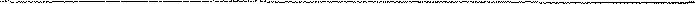 Delo v ženskih oddelkih. Poročila, ustna propaganda, razpečavanje literature, pridobivanje za NS. Vplivajo naj po možnosti na  moške. Agitacija za prve petke ...Vsak dober Slovenec v NS, ne pa .. v OF. O  SL  se  v  NS  ne  sme govoriti in mora ostati strogo tajna. V nobenem pogledu se ne sme  izdati sistema organizacije NS. Kljub temu se mora vršiti zanjo propaganda ... «60Ta .yi.ačrt iz konca 194J. ali začetka 1942. leta pa belogardistični voditelji Slovenske legije niso uspeli uresničiti, ker je bil »vsak dober Slovenec« že v Osvobodilni fronti. Zato so poleti 1942. leta, ko so začeli organizirati belogardistične oddelke, zaupnikom Slovenske legije  ukazali, da morajo povsod ustanavljati Slovensko Straža ali SaSa kot pomožno organizacijo Slovenske legije.  V  okrožnici  »Vsem  organizacijam  SaSa« je vodstvo Slovenske legije 19. julija 1942 naročilo:»Organizacija SaSa  mora  skrbeti  za  edinke  jug.  vojske.  Treba  jim je pomagati sedaj, treba pa se je tudi pripravljati za zimo! To so naši najboljši fantje in možje, kri naše krvi, zato smo dolžni, da zanje vse storimo, da jim pomagamo  v  borbi  za  svobodo!  Zato  morajo  edinke SaSa storiti sledeče:l. V vsaki občini, v vsaki vasi se mora ustanoviti moška in ženska edinica SaSa v smislu že izdanih navodil.  Namudoma  pa  tam,  kjer  je treba oskrbeti taborišče in edinke jug.  vojske.  Število  teh  se bo večalo, zato ne odlašajte' Kjer je SL, tam mora biti tudi SaSa! Komandirji  in vodniki  SL  so  osebno  odgovorni,  da  se  brigajo   za  ustanovitev   SaSa  v vsaki občini. V SL in njeni pomožni organizaciji SaSa mora biti organizirano vse naše ljudstvo, ki si želi svobode, reda in miru v novi Jugoslaviji, združeno v edinstveni in herojski borbi! Vsak mora na svoj način v tej borbi sodelovati! ... «61Nato je vodstvo SaSa vsem svojim organizacijam zapovedalo, da morajo partizanom onemogočiti preskrbovanje z živili:»Sedaj, ko je kmet začel spravljati pridelke, dajemo sledeča navodila,  ki so obvezna za vse. Naši člani in članice SaSa enot so po svoji prisegi dolžni ta navodila razširiti v vsako slovensko hišo na kmetih in k temu pritegniti ves kmečki stan.Ne oddajajte pridelkov partizanom, ker s tem podpirate samo komuniste, ki so s svojimi strankarskimi dejanji povzročili strašno gorje ravno kmečkemu prebivalstvu in ki hočejo kmetu vzeti zemljo in premoženje in vse dati v roke postopačem. Teh  slovenski  kmet  ne  podpira!Ta navodila morajo v sleherno hišo na deželi!«62Tudi načrt s SaSa je v glavnem ostal le na papirju. Tako je pododbor Slovenske  legije  v  Novem  mestu  4.  avgusta  1942  poročal,  da  so  sicer»začeli formirati tudi organizacijo pomožne organizacije  ,SaSa' ...  pri­ rejali v Novem mestu širše sestanke«, toda ko »se je razširilo partizanstvo tako daJeč, da smo bili popolnoma odrezani, pa je seveda delo na terenu moralo  prenehati«. 6"a   To   pomožno  organizacijo  so  skušali organiziratito Iz ohrunjenega arhiva 8lovens1ke legije.61 Prav tam.GZ Pnw	tam, št. 14/42, [lOvelje SaSa št. 3.SLOVE:N"SKA  LEGI.JA	165tudi v Ljubljani, kar se jim je tudi tu ponesrečilo, čeprav so »funkcionarji. in zaupniki SL v Ljubljani« julija 1942 dobili strogo naročilo:»1)  V  svoji  ulici  zberite  nekaj  povsem  zanesljivih  ljudi ...  in  se z njimi porazgovorite o organizaciji protikomunistične zaščite v Ljubljani, ki se bo imenovala ,Slovenska Straža'. S to organizacijo bomo postavili komunistični Ulični in hišni zaščiti nasproti stražo slovenstva. Ne pri­ govarjajte, da je organizacij preveč; če komunistom njihovih ni preveč, tudi  naših  nam  ne  sme  biti,  ako  nočemo  v  krtovo  deželo    Moramoizslediti  komunistična  gnezda  ulične  in  hišne  zaščite  za  vsako  ceno  «63Vso to belogardistično zarotniško dejavnost je organizirala in vodila klerofašistična Slovenska ljudska stranka s pomočjo Vrhovnega vodstva Slovenske  legije,  v  katerega  je  delegirala   dva  člana  svojega   plenuma in sicer Smersuja ter dr. Šmajda. Rudolf  Smersu-Kopitar,  uradnik  OUZD in  vodja  bivše  mladinske  JRZ,  je  razen  vodstva  Slovenske  legije  imel v svojih rokah tudi organizacijski referat, po ustanovitvi  MVAC,  katere član je tudi sam bil, pa je koordiniral delo Slovenske legije in oboroženih belogardističnih oddelkov.  Dr.  Albin  Šmajd  -  Dore  Dolenc,  bivši  advokat v Radovljici, je bil poverjenik za obveščevalno službo, po vklju­ čitvi Slovenske legije v Miha1iovicevo  jugoslovansko  vojsko  je  postal član njenega štaba za Slovenijo in v tem svojstvu bil glavni organizator belogardističnih  enot.  Ing.  Jože  Sodja,  ravnatelj  uprave   KTD,   je  imel v vodstvu referat za propagando in ideološko vzgojo. Kaplan Andrej Križman-Komar, bivši voditelj  klerofašistične  Zveze  združenih  delavcev in urednik njenega glasila, je pomagal Sodji in Šmajdu ter kot politični svetovalec vzdrževal zvezo s podpolkovnikom Ernestom Peterlinom, komand:mtom MVAC. Kaplan Franc Malovrh-Breznik je bil organizator Slovenske legije za podeželje in nato vodja belogardistične pisarne M-7. Kaplan Tone Duhovnik-Mencinger je prav tako  organiziral  Slovensko legijo na podeželju, bil šef obveščevalne službe v M-7 ter zvezni člen Vrhovnega vodstva Slovenske legije in pisarne M-7 z italijansko vojaško oblastjo. Slavko Češnovar-Divjak, uradnik OUZD, je  vodil  blagajniške posle in arhiv Slovenske legije. Ostali osrednji  sodelavci  Vrhovnega vodstva Slovenske legije pa so bili: Milko Pirih, dr. Ludvik Puš, kaplan Henrik  Goričan  in  sanitetna  referenta  dr. Ivan  Janeš  in dr. Stane Grapar.Za Primorsko, Gorenjsko, štajersko jn Prekmurje so bili še posebni odbori,  Ljubljanska  pokrajina  pa  je  bila  razdeljena  na  šestnajst  okolišev s svojimi pododbori Slovenske legije. Ljubljanski pododbor se je imenoval mestno poveljstvo, ki je obsegalo sedem okrožij, ta so  se  pa  delila  na okraje. Mestno poveljstvo Slovenske legije so sestavljali: Fortunat Majdič­ Merčun, Ivo Kermavner-Zemljič, Milan Finec-Klun in Lado Pirih-Črnivec, šef  obveščevalne  službe,  o  katerem  je  Smersu  semptembra  1942  pisal dr. Šmajdu, da je »eden naših najagilnejših  delavcev.  Je  narednik-dijak; prav bi bilo, ako napreduje za podporočnika. Prosim, predlaga j.«6 1 •- Mihailovicevemu komandantu za Slovenijo majorju  Karlu  Nov<iku. Temu predlogu major Novak menda ni ugodil, pač pa je mnogim drugim belogardističnim organizatorjem in ovaduhom dodelil čine ali jih napre­ doval »po ukazani službeni potrebi«.63 Arhiv :iav. tož. LRR. štev. 1400.64 Prav tam, štev. 2126.166	ZAROTA PROTI UPORNEMU LJUDSTVUSlovenska legija je v začetku delala samostojno. Ko pa  je  po Smersujevih besedah  zvedela  za  »četnike, ki  jim  je  poveljeval  Mihailo­ vic ... smo  hoteli  dobiti  s  temi  četniki  zvezo,   da   bi   videli,   kaj   delajo in kaj se da tudi pri nas ustvariti, dokler ni prišlo končno do ustanovitve Vojaškega poveljstva za Slovenijo, ki  je  poslalo  Slovenski  in  Sokolski legiji predlog za skupno  delo,  ki  se  je  tudi  uresničilo ...  «65  v  začetku 1942. leta. Od takrat je svoje  posebne  namene  skrivala  pod  plaščem vojnega ministra emigrantske vlade Draže Mihailovica. Ko  jo  je  major Novak prijel, da je izdala letak z očitki proti Mihailovicu, je 7. julija 1942 odgovorila, da izdaja samo interne okrožnice, v katerih so sporočeni le,>nalogi vojaške komande in nalogi vrhovnega vodstva Slovenske legije«. Nato izjavlja:»Ponovno poudarjamo, da je SL del jugoslovanske vojske in se popolnoma podreja njenemu vodstvu. Sodeluje z vojsko po svojih pred­ stavnikih, sprejema povelja in jih izvršuje ...Zvedeli smo, da komanda že od januarja ni prejela od SL nobenih poročil. Temu se zelo čudimo. Vrhov. vodstvo SL je pošiljalo svoja poročila po enkrat ali dvakrat tedensko g. Peršuhu, o čemer je bil informiran in more pričati sodelavec  g.  Peršuha,  t.  j.  g.  Gorjan.  Po  smrti g. Peršuha je nastal zastoj, nato pa smo upostavili zvezo s komando preko g. Breznika (kaplana Malovrha - op. S. F.). Sedaj bomo izročali poročila g. Dolencu Doretu (dr. Šmajdu - op. S. F.) ... « Nato so voditelji Slovenske legije neiskreno zagotavljali:»Smatramo za potrebno poudariti, da SL ni nobena politična orga­ nizacija, ni v službi nobene stranke in nobene osebe, ampak zgolj jugoslovanska vojska.«66Medtem je  že  »spomladi  leta  1942  Vojaško  poveljstvo   sklenilo,  da bo v borbo proti partizanom odposlalo četniški odred Slovenije in pozvalo Slovensko, Sokolsko in Narodno legijo, da dajo  ljudi  in  orožje  za  to vojsko.« 7  Levji  delež  pa   je  prispevala   Slovenska   legija.  Zato   je  nekdo iz vodstva Slovenske legije že  9.  julija  1942  zapisal,  da  za  »Poljanca (major  Novak  - op.  S.  F.)  in   Benka  (prof.  Tone  Krošelj  -   op.  S.  F.) naj bi  bili  kaplani,  župniki  in  razni  njihovi  prijatelji   le  vprežna   živina, ki naj  bi  vlekli  izključno  in  s  polno   paro  le   njun  voz.   Kakšna   zmota in prev ara!« 68Tedaj sta mihailovicevska Komanda Slovenije in Vrhovno vodstvo Slovenske legije kar deževali z raznimi okrožnicami in naredbami, s katerimi so organizatorji belogardističnega narodnega izdajstva svojim zaupnikom razlagali, dopovedovali, naročali, rotili in  grozili, naj  napno vse sile in sposobnosti pri organiziranju oboroženih oddelkov. Tako je major Novak  15.  julija  1942  poslal  vodstvu  Slovenske legije okrožnico  z  dvanajstimi  točkami  in  zahteval,  naj   »nemudoma   brez odlašanja  in  r azgovar jan ja «69 izvrši naštete naloge. Smersu-Kopitar je takoj odgovoril, da je »S. L. prejela povelje z dne 15. 7. 42 in ga bo brez odlašanjaM Smersujev govor 8. julija 15143, arhiv VOS.66 Arhiv j,av. to,ž. LRS, štev. 2144.67 Smersuje,v i:ovor 8. julija 1943.M Arhiv jav. tož. LRS, štev. 1770.69 Prmv tam, štev. 3426.SLOVENSKA  LEGIJA	167izvršila, koliko; je v danih razmerah mogoče«.7° Dr. Šmajd je Novakovo povelje  nekoliko prestiliziral  in  ga  pokazal   majorju   Novaku-Leskovarju, ki ga je »odobril v  celoti «. 71  V  imenu  mestnega  poveljstva  Slovenske legije   v   Ljubljani   pa   je   Fortunat   Majdič-Merčun   to   povelje   dopolnil z nekateri prejšniimi naredbami in ga  okrog  20.  julija  1942  kot  »zelo nujno! Važno!« razposlal svojim podrejenim:»časi, v katerih živimo, zahtevajo od vsakega poštenega in zavednega Slovenca, da vse moči in sile posveti odrešenju slovenskega naroda. Slovenska legija ni bila ustanovljena samo zato, da bi bila zapisana  samo na papirju ... Dajem za splošni napredek naše stvari naslednja navodila:l. V vsakem okraju  mesta  se  mora  še  vedno  pridobivati  članstvo  SL. V to članstvo ne smemo sprejemati samo mladine, ampak vse mošk"e ...Poleg pridobivanja članstva mora vsaka krajevna skupina poizve­ dovati za orožjem. Kdo ga ima, kake vrste, koliko je pušk, strojnic, revolverjev itd., koliko je municije, kakšne in kdo poseduje orožje in municijo. Poizvedovati je, kje se  to  orožje  nahaja,  kdo ga ima in  ali  se ga da odkupiti in za kakšno ceno. Vse orožje in municijo je treba po možnosti spraviti na mesto, kjer je hitro pri rokah. če je kje  kakšno skladišče orožja in  municije  OF,  naj  se  točno  ugotovi,  kje  se  nahaja. Po možnosti je napraviti načrt tistega poslopja in okolice. Vse to je treba nemudoma sporočiti meni.Z vso čuječnostjo in vso skrbjo je treba paziti na komuniste in OF-arje; ..Prejeli boste ali pa ste že večje število letakov, ki pozivajo naše člane, da zbirajo točne podatke o komunistih in vseh izdajalcih «72Po nalogu vojaškega poveljstva se morajo napraviti v najkrajšem času mobilizacijski spiski ...Priprave za odhod naših skupin. Za primer, da bo katera naša skupina ozir. edinica (roj ali vod) tako ogrožena, da se bo morala umakniti iz svojega kraja, in za primer, da bo katera naša skupina članov upokli­ cana, je potrebno, da vsi naši vodi in roji izvrše vse potrebne priprave ...Nujno je potrebno, da bi imela vsaka edinica strojnico, potrebno municijo in čim več ročnih bomb Kako je postopati na pohodu, sporočim kasneje.Za vsak primer mora komandir poskrbeti, da bo skupina imela partizan­ ske znake (slovenski trak in zvezda).Vsi naši člani in simpatizerji naj takoj prično z zbiranjem rezervne hrane za našo vojsko ...Zbira in hrani se vse, kar spada k  vojaški  opremi ...  skratka  vse, kar more rabiti vojak na terenu ... O uspehu in nabranih količinah mi poročajte tedensko!!!9..  V  duhu  naredbe vrh.  komandanta   jugoslov.   vojske  za  Slovenijo se vam sporoča:1.) Vsi gg. aktivni in rezervni oficirji ali podoficirji in obvezniki spadajo pod vojno disciplino. Kdor se mob. pozivu ne bo odzval, se bo smatral za dezerterja.70   Prnv   tam,  štev. 2132  in	2133.71 Prav tam, štev. 3294.n Ta letak z ovaduškim formularjem je -0bjavi:l tudi >Sl-0venski por-0čevalec<,.,t. 3H, avgusta 1942.168	ZAROTA PROTI UPORNEMU LJUDSTVU2.) Splošna mobilizacija se bo iz·;ršila v času splošne vstaje proti okupatorju.3.) Mobilizacijski pozivi od  katere  koli  druge  strani  so  neveljavni  in za vojne obveznike· neveljavni.4.) Vsak obveznik naj si pripravi za svojo  potrebli) primerno  obleko za pot, uniformo . . . Oskrbi naj si tudi hrano za kakih 10 dni.  Orožje, puško ali pištolo z municijo ... nož ...SL je vojaška organizacija,  priključena  jugoslovanski  vojski,  ki stoji pod poveljstvom generala Draže Mihailovica. Od poveljstva jugoslov. vojske prejema povelja in jih brez odlašanja izvršuje.Prišel je čas borbe za Jugoslavijo. Ves naš narod je ogrožen  tako od   okupatorja   kot  od  notranjega   sovražnika  -     partizanov.  V   borbo s partizani posega vojska le radi obrambe same sebe, ne napadalno. Ta borba je ena izmed epizod, ki vodi h končnemu cilju - narodni  osvo­ boditvi ...  Tudi  proti  okupatorju  ne  nastopa  napadalno,  marveč   je  vsa v strogi pripravljenosti, da nastopi povsod le v obrambo slovenskega ozemlja,  slovenskih  ljudi in narodnega  premoženja. -    Vendar  mora tudiv tej   borbi  biti vsak  član SL  na  svojem  mestu.  Vsak  organiziran legionarmora poskrbeti, da zgrabijo za orožje vsi sposobni, ki imajo strelno orožje ali si ga morejo preskrbeti v kraju. Vsi taki morajo biti vedno v stalni pripravljenosti na svojih domovih ali neposredno kje v bližini domov, čakati morajo na poziv, da odidejo in se priključijo premikajoči se skupini jugoslovanske vojske ...Uradni naziv pripadnikov naših voj. taborišč je: četnik jugosl. vojske . . . Z vstopom v taborišče postane vsak naš član  četnik  jugosl. vojske, t. j. jugosl. vojak ter podrejen  voj.  poveljstvu  jugoslovanske vojske. Ne preneha biti s tem član SL ...(Četniki  jugoslovanske  vojske  se  bodo  pomikali  po  pokrajini ..:     Kerso med četniki večinoma naši člani, bodo znali dobiti povsod stik z našimi edinicami ... )73Sporočite nam takoj točne naslove (posebno častnikov, podčast­ nikov),  ki so  na  poziv  pripravljeni  oditi  k  četnikom  jugosl.  vojske ... Ne izbirajte samo naših članov, ampak v svojstvu voj. organizatorjev vsakega, ki je voljan in primeren.Pojem ,bele garde' in uporabo tega izraza je treba med ljudstvom na vsak način zatreti. Obstoja samo jugoslovanska  vojska  na  eni  strani in komunistična OF na drugi strani. Naj pride to v meso in kri vsakega Slovenca!(V vsakem kraju, kjer  ni  ali  preneha  italijanski  teror,  ustanovite takoj vojaško trojko in pod njenim vodstvom vojaško edinico ... V vojno edinico spadajo vsi vojaško sposobni moški ... )73Podal sem  vam  najvažnejša  navodila  za   vaše   delo   po  okrajih ... Ne glejte na svoje udobje in  svojo  osebo,  glejte samo na slovenski  narod, ki trpi in ječi pod jarmom okupatorja in pod  terorjem  naših  lastnih  bratov in izdajalcev komunistov in partizanov. Naše moči in naše sposob··73 Ta odstavek je Majdič za Ljubljančane iiezpustil.SLOVE"N"SKA LEGIJA	169nosti moramo žrtvovati zato, da se znebimo tako prvega, kakor tudi  drugega sovražnika ...Tako nam Bog pomagaj! - Vodstvo SL za Ljubljano: Merčun l. r.«71Ta tajna navodila so jasno in zgovorno pričevanje, kako si je slovenski klerofašizem zamišljal svoje "odporniško gibanje« in "borbo za svobodo«. Njegovi oboroženi oddelki ne bodo napadali okupatorja, ampak samo partizane! Računal je sicer, da bo to le krajša epizoda, v kateri bo uničil slovenske partizanske   odrede   in   vse  neljube   priče   te   »epizode«.  Toda v svojem računu se je temeljito zmotil, ker se ni dovolj zavedal, da je pravzaprav napovedal vojno pretežni večini slovenskega ljudstva. V spomladanskih mesecih 1942. leta, ko so beli voditelji razpošiljali te okrožnice, je več tisoč slovenskih  fantov in mož  odšlo  v partizanske odre­ de, v »jugoslovansko vojsko« pa le nekaj desetin belih zarotnikov!V času, ko so belogardistične skupinice skrivaj že prijele za brato­ morno orožje, so se belogardistični pobudniki še vedno trudili, da bi uspavali slovenske ljudi, češ da je bela garda le prazna marnja in izmiš-· ljotina partizanov. Javno so zatrjevali in se zaklinjali, češ da Osvobodilna fronta »govori in ščuva proti .izdajalcem',  kot da  jih  je vsaj 50.000 (ni  nam znan noben primer narodnega izdajstva) ... Tako se mora zatreti (notranji  sovražnik)  in  srd  nanj  napeljati  tudi  pod  imenom  ,bela garda',ki  je sicer  prazna  beseda,  o:r pa  se   je  pridno  poslužuje,  da  ima  na kogaščuvati 75Konec julija 1942 so fašistični okupatorji dokončno pristali na lega­ lizacijo belogardističnih oboroženih oddelkov. Zato je Vrhovno vodstvo Slovenske legije po odobritvi majorja Novaka 6. avgusta 1942 izdalo ukazza splošno mobilizacijo »članov SL in ostalih protipartizansko  usmerjenih mož in fantov«, ki naj se »nemvi:;:ima odpravijo s svojih domov v ...skupna taborišča« na Gorjancih, v št. Joštu nad Vrhniko, na Ježici,v Velikih Laščah in na Blokah. Na koncu je vodstvo Slovenske legije naročilo, da je »od vseh tistih odišlih treba poslati vodstvu SL v Ljubljano nemudoma točne naslove in kraj bivališča s hišno številko, da ne bodo potem domačini trp€li pred italijanskimi represalijami «76Belogardističnim  voditeljem  se  je  izdaja  tega  važnega  povelja takomudila, da je Rudolf Smersu šele potem, ko so  ukaz  že  razposlali  po kurirjih, naročil dr. Šmajdu, naj on ali kaplan  Križman  obišče dr.  Natla­ čena  in  mu  o  tem   poroča. 77    Že  naslednji  dan  -     7.  avgusta  1942  -    jeSmersu izdal novo nujno povelje, od katerega pa je doslej znan  le  naslednji zavito formuliran spremni dopis:»V  zvezi    včerajšnjim  poveljem  in  nadaljnim  razvojem  dogodkov z ozirom na stališče oblastev (okupatorskih - op. S. F.), ti izročam novo povelje, ki je plod teh dogajanj. - Treba ga je nemudoma izdati in74  Jz  arhiva  Slovenske   le,gi,je.   Kratek   izvleče.k   te   Majdičeve   okro,žnice   je   objavila že ]jublja,nslrn izdaja »Sl"venslrnga p-0roč,ev11lca«, 24. avgusta 1942. št. 34.75 Iz,clajaJska zar{>la KPS= OF zo,JJer slovenski narod, maj 1942, str. 45.7e Arhiv ia,v. lož. LRS, štev. 3297 in  3298 ali dnevnik o,roi. kar,. ;\L  Gajslk1ja, zapisek·aJVgusta 19-lc .77 Arhiv jav.  tož. LRS. šte-v. 2141.170	ZAROTA PROTI UPORNEMU LJUDSTVUodposlati na vsa merodajna mesta! Naj se točno izvrši. - Potrebni so častniki: točna imena. Najbolj, ako  se  kar  vodi  seznam  takih  ljudi,  da jih bomo imeli vedno na razpolago.«78Vrhovno vodstvo Slovenske legije je nato pridno sestavljalo spiske častnikov, ki jih je z odobritvijo italijanskega vojaškega poveljstva hitro razvrščala po snujočih se belogardističnih enotah, da je po Smersujevih besedah bilo »nad 85 odstotkov komandantov vaških straž naših«. A tudi skoraj celotno članstvo Slovenske legije je po Smersujevem priznanju poslala v MVAC: »Slovenska legija je kot prva vstopila v te novo­ ustanovljene edinice in postala hrbtenica vaških straž. Dobila je v njih večino.«791s Praiv .tam, štev. 442Q.79 Govor RudoHa Smersuja dne 8. jUJ!ija 1943Škof Rožman želi mučenceVoditelji Katoliške akcije, Slovenske ljudske stranke in njene Sloven­ ske legije, stražarji in glavačevci so bili kuhani in pečeni v ljubljanskem škofijskem dvorcu. Tam so uživali popolno zaupanje, vsekdar  našli moralno oporo in dobivali pobudo za svoje vojne načrte proti  uporni­ škemu gibanju slovenskega ljudstva. Hkrati so bili osebni sodelavci, svetovalci in prišepetovalci škofa dr. Gregorija Rožmana. Škof je gladil njihove medsebojne razprtije in na njihovo željo s svojo škofovsko avtoriteto kmalu podprl njihovo sovražno delovanje proti narodnoosvobo­ dilni borbi, čeprav je bil poučen o njenem vzvišenem smotru.Predstavniki Osvobodilne fronte in  člani  njenega  Izvršnega  odbora so že poleti in jeseni 1941. leta o osvobodilnem gibanju razpravljali z uglednimi duhovniki. Nihče od njih ni mogel Osvobodilni fronti ničesar očitati. Nekateri so celo izjavljali,  da  je  Osvobodilna  fronta  upravičeno in pravično gibanje. Osvobodilna fronta jih je naprosila, naj o svojih razgovorih in spoznanjih pouče škofa in preko njih povabila  vso sloven­ sko duhovščino k sodelovanju. Razen tega je z raznimi pismi, razglasi, pozivi v »Slovenskem poročevalcu« in  osebnimi obiski duhovnike  klicala v krog neuklonljivih, po svobodi hrepenečih in zanjo se borečih slovenskih množic.1Ko je vodstvo Osvobodilne fronte zasledilo nevarno delavnost klero­ fašističnih skupin, ki so jih vodili prenapeteži iz duhovniških in laičnih katoliških krogov, se je neposredno  obrnilo  na  samega  ljubljanskega škofa dr. Gregorija Rožmana, ki je bil najvplivnejši med temi ljudmi. Izvršni odbor Osvobodilne fronte mu je 30. novembra 1941 poslal daljšo spomenico, v kateri mu je razložil namere  Osvobodilne  fronte.  Pojasnil mu je svoje načelno  stališče  do  vere  in  svobode  prepričanja  ter  želel, da bi v narodnoosvobodilnem  gibanju  sodelovala  tudi  duhovščina  ali vsaj ostala nepristranska.Obenem je Izvršni odbor Osvobodilne fronte škofa opozoril na nevar­ ne pojave med duhovščino in v verskih  organizacijah  ter  ga  prosil,  naj jih s svojo avtoriteto prepreči, da bi  odvrnil  velike  nesreče.  Končno  mu je vodstvo Osvobodilne fronte predlagalo sestanek, na katerem bi v oseb­ nem razgovoru pretresli vsa pereča vprašanja. Škof dr. Rožman  na  pismo ni odgovoril, niti ni pokazal zanimanja za predlagani razgovor.2Vendar je  škof  po  nasvetu  svojih  sodelavcev   odgovoril  že  isti  dan  in še pred sprejemom spomenice: »Že v pismu z dne  24.  oktobra  1941 (točka 25) sem Vas (duhovnike - op. S. F.) opozoril na komunistično1 Boris Kidrič, Por-0čilo 111a I. k-0illgresu OF, Ljubljana 1945, s,tr. 13 in 14.2  Tono  Fajfar,  Kajnovsko   razd-0,bje   v   katoli&ki   Cerkvi   na   Slovenskem,   »S1-0ven­ ski por-0čevalec«, 8. juJlija 1945.172	ZAROTA PROTI UPORNEMU LJUDSTVUnevarnost med nami in ... razjasnil, kakšno mora biti naše stališče ... «2a Potem je  vse  pogosteje  odgovarjal,  toda  z  nepričakovanim  ravnanjem in presenetljivimi izjavami. Prvi  Rožmanov  odgovor  Osvobodilni  fronti je bilo že njegovo odvratno letanje po laških proslavah in njegova presedajoča ljubeznivost z okupatorji.  V  nedeljo  30.  novembra  1941 pa je v ljubljanski stolnici imel adventno pridigo in v njej  »pretresljivo naslikal podobo naših dni in današnjih l judi «. 3 V tej pridigi je dr. Rožman prvič indirektno, a vsakomur razumljivo javno napadel  Osvobodilno fronto. Da bi za škofovo stališče zvedel tudi širši krog ljudi, je »Slovenec« po treh tednih objavil izvleček škofove pridige kot uvodni članek:»... Danes čujem govoriti tudi sicer resne ljudi, da umor  ni  več  zločin, ampak junaško dejanje, ko so dandanes nekatere naravne vrednote politične narave višje kot verske, nadnaravne ... Proti temu mnenju stoji božje razodetje. Umor je in ostane vnebovpijoč greh ... «4Tako je škof dr. Rožman za umor in vnebovpijoč greh proglasil ubija­ nje sovražnikov ob napadih slovenske partizanske vojske na fašistične okupatorje in smrtne obsodbe italij,:mskih in nemških ovaduhov, zaradi katerih so mnogi Slovenci izgubljali življenje, svobodo  in  imetje. Hkrati pa ni niti rahlo obsodil resničnih zločinov nemških in laških zatiralcev slovenskega naroda!Nekaj tednov kasneje je Osvobodilno fronto in slovensko partizansko vojsko tudi že direktno obsodil kot žalostno in škodljivo za  narod.  To sodbo je izrekel v ciklostiliranem letaku »Škofove besede« s podnaslovom»Jasne in resne izjave dr. Gr. Rož.mana za današnje zmedene čase«. V tej okrožnici, ki so jo konec 1941 in v začetku 1942. leta širile razne verske organizacije, predvsem  pa  Katoliška  akcija  in  duhovščina,  pravi  škof dr. Rožman:»Podvigi raznih osvobodilnih gibanj nerazsodnih ljudi v sedanjih razmerah narodu ne koristijo nič, pač pa mu  hudo  škodujejo.  Kdor  res ljubi svoj narod, ne bo storil ničesar, kar narodu dejansko škoduje. :Jaša dolžnost je, da po svojih močeh narodu prihranimo. večje zlo. Zanesljivi podatki dokazujejo, da  so  bili  mnogi  mladi ljudje, dijaki  in  vajenci  od 15 do 18 let, zvabljeni pod lažnimi pretvezami v ,hribe', od koder se niso smeli vrniti, dasi bi se bili radi, ko so spoznali,  kam  so  zašli.  Nekaj  od teh je bilo že ujetih, nekaj  pa  jih  je bilo v  bojih  z  redno  vojsko  ubitih. In čemu?  Ali  ni  škoda  za  ta  mlada  življ,,.nja?  Slovenski  narod  bi  jih v  bodoče  z,:;lo  potreboval.  Tudi  ženske  so  pregovorili,  da  so  šle med,partizane'  v  hribe,  zlasti  akademičarke,  izmed  katerih   je  bila  vsaj enaujeta. Njihovu življenje je nepopisno mučno, telesno in nravno se uniču­ jejo. Ali je za ,osvobojenje' naroda vse to potrebno? Niti koristno ni, še manj potrebno. Škoda za tolikšne žrtve. Ce pa presodimo, koliko škodo delajo ljudstvu po deželi, se prepričamo, da povzročajo pod geslom osvo­ bojenja svojemu narodu le večje zlo. Koliko je bilo hiš in gospodarskih poslopij zaradi tega  zažganih.  Škoda  gre  v  milijone.  Iz  nekaterih  vasi so bili  odpeljani  v  zapor  vsi  moški.  Kdaj se  bodo  vrnili  in ali  se sploh2a  Okrožnica   štev.   295/pr,   dne    20.   avgusta   1943,    Gregorij   Rožman   l.    r., prepisv arhivu VOS.s Beseda 111ašega iikofa, •Slovenec((, 21. decembra J.941.4 Prav tamšKOF ROžMAN žELI rnč:ENCE	173bodo? Cernu trpljenje teh mož, čemu žalost žena in otrok?  Kdo bo oprav-·  ljal težka dela? Ali  vse  to  kaj koristi?  Če bi  zadeva  ne  bila  tako  žalostna in škodljiva za narod, bi to početje imenovali otročje.Naša verska in narodna dolžnost  je, da  proti tolikšni zaslepljenosti   in kratkovidnosti ljudstvo pravilno poučimo, mu odpremo oči, da bo spoznalo,  v  kakšno  zlo  taki  podvigi  vodijo,  da  zavarujemo  navdušeno, a nerazsodno mladino, da ne bo nasedala varljivim in neresničnim geslom, temveč se bo s pridnim delom in učenjem usposabljala ustvariti svojemu narodu boljšo bodočnost. Učimo sebe in druge potrpeti in čakati.Danes prihajajo z narodnimi gesli tudi taki, ki so po svojem komu­ nističnem nazoru internacionalni in protiverski.  ,Ne  verjemite!'  (Mt  24, 23.) Komunizem je spremenil krinko, bistva pa ne.Biti moramo razsodni in pogumni. Razsodni bodite: ,Glejte, da vas  kdo ne ujame z modrovanjem in prazno prevaro,' (Kol 2, 8) ,ne verjemite vsakemu duhu, temveč duhove preskušajte, ali so od Boga; kajti veliko krivih prerokov je šlo v svet' (Jn 4, 1).Nam mora biti merodajno, kar je papež Pij XI.  v  svoji  okrožnici Divini Redemptoris z dne 19. marca 1937 razložil in naročil  (Škof.  list 1937, str. 39-59). V njej pravi: ,Komunizem nasprotuje po svoji  naravi vsaki religiji' (točka  22), ,komunizem  je nekaj bistveno slabega, zato prav  y nobeni reči ne bo  z  njim  sodeloval,  komur  je  mar  krščanske  kulture' (t. 58). Za nas  ta  papeška  načela  veljajo,  o  njih  ni  več  debate,  držimo se jih po vesti in spoznanju. Od komunizma pričakovati kulturni napredek ali celo narodno svobodo, je prazno,  je usodna  zmota, ki  bi narod vklenila v najhujšo sužnost in ga ugonobila «5V svoji »Škofovi besedi« je dr. Rožman dal slovenskemu klerofašizmu nedvoumne smernice za njegov odnos do osvobodilnega gibanja. Clani Katoliške akcije so to okrožnico obravnavali na svojih sestankih,6 Sloven­ ska legija je v »Svobodni Slovenij ,, svoje člane  opozorila:  »Škofova beseda je naslov letaka, v katerem je'objavljena beseda škofa  dr.  Rožma­  na  o  slovenskem   osvobodilnem   gibanju.  Škof   ostro  obsoja  to ,gibanjenerazsodnih   ljudi'  kot  nekoristno  in  škodljivo.«7    V   naslednji   notici pa»Svobodna Slovenija« že s pridom uporablja škofovo poslanico:·,;Katoličani in duhovniki v OF naj bi izdali neke letake, ki vabijo duhovnike in verne katoličane v OF. Mi smo se na merodajnem mestu infor_mirali o duhovnikih v OF in smo dobili v odgovor škofovo izjavo, kakor je v letaku, in opazko: če bi bili slovenski duhovniki v OF, jim komunistični partizani lahko postavijo spomenik «8S  to  ,,jasno  in  resno   izjavo   za   današnje   zmedene   čase«   je   škof dr.  Rožman  odobril  rovarjenje  in  zarotniške  načrte  proti  Osvobodilni fronti,  ki  so  jih  mrzlično  snovali  glavačevci,  stražarji,  Katoliška   akcija in Slovenska legija.Origiuail v N"aT. irri  unlv.  lrnjL\nici  v  LjuhljanL  Loj,ze  Ude  omenja,  da  je  to ilk-0fo,v-0 okJ'Džnico bral že 1\l41.  leta. (Slov. zbnrnik 1945. str.  2'27.)  Letak  ima  tiskano Jetnico 1942, s svinčnikom pa pripisano 1941. Glej faksimi,le v prilogi, sir. XIV.)>Šknfova« beseda je bi.la  na;mrPč  del ,zaupnega propagan{lneg-a  gradiva K.i.\.   z nasl-0,v-0rr1 t)Oratlivo, le za osebno upora:ho«, ki si1n-o ga že ,c),bilno citirali.7  »Svobn,dna   Sl-0venija((,  15.   januarja  1942,   št.   5. s Pra.v lam.•174	ZAROTA PROTI l:PORNEl'vHJ LJUDSTVUOdnos škofa dr. Rožmana do osvobodilne borbe slovenskega naroda dopolnjuje njegova izjava konec 1941. leta ali v začetku 1942. leta na sestanku v Jugoslovanski tiskarni, ki ga je sklical papeški prelat Janez Kalan. Tam je univ. profesor dr. Andrej Gosar predaval o kongresih Kristusa kralja in socialnem vprašanju. Dr. Gosar se je v svojem preda­ vanju dotaknil boja'--proti boljševizmu in pripomnil, da je bilo  napačno, ker so na katoliški strani omalovaževali vse gospodarske in socialne pridobitve boljševizma. S tem je sprožil zanimivo razpravo, v katero je-po Gosarjevi izjavi posegel sam škof:»... Nato se je  razvila  debata,  na  k.oncu  katere  je  škof  Rožman izjavil, da je svoje stališče nasproti  komunizmu  že  zavzel  in  da  ga  ne  more spremeniti. Izrazil se je tudi  nekako  v  tem  smislu,  kakor  da  Slo­ venci še nimamo mučencev za vero, mogoče je sedaj prišel čas, da  jih dob-ima.To je približen smisel škofove takratne izjave. Imel sem vtis,  da  je škof to izjavo dal pod vplivom svoje stalne okolice.«0Škof dr. Rožman ni samo odobraval in podpiral klerofašistično obre­ kovanje narodnoosvobodilnega gibanja, ampak se je strinjal celo z bruše­ njem nožev, ki so jih njegovi miljenci iz raznih skupin v ugodnem času nameravali zasaditi v hrbet lastnim bratom. V najtežjih dneh slovenskega naroda je torej zločinsko hujskal na bratomorno klanje, ki naj bi katoliški Cerkvi na  Slovenskem  naklonilo  -  mučence  za  vero!  Kolik  fanatizem in moralna pokvarjenost v vrhovih cerkvene hierarhije in slovenskega klerofašizma!Pod vplivom »svoje stalne okolice« je škof dr. Rožman v jeseni] 941. leta vso svojo duhovščino in verske organizacije zapregel v široko­ potezno akcijo za zaviranje in razbijanje množičnega poleta narodno­ osvobodilne ideje med Slovenci. To so bile tako imenovane spravne pobožnosti devetih prvih petkov, · s katerimi je duhovščina pretkano izrabljala cerkev in verska čustva ljudi za svoje politične cilje. »Slovenski poročevalec« je že po prvih sumljivih znakih pravilno ugotovil, da so te pobožnosti le zvito izrabljanje vere in navadno bogokletstvo.10 Da bodo pobožnosti imele tak namen, so še pred njihovim pričetkom zvedeli okupatorski oblastniki - vsekakor od odgovornih cerkvenih krogov:»Po skrbni preiskavi izjav Visokega komisariata bi sledilo, da sta škofija in klerikalna stranka priznali nujnost izvesti konkretno proti­ komunistično propagandno akcijo z namenom, da bi pripravili zdravi delljudstva, zlasti kmečkega, da bi  se  zdržalo  od  direktne  ali  indirektne pomoči tako imenovanim partizanom. Zdi se, da je bil s  tem  namenom določen mesec posebnih prošenj Najvišjemu, istočasno pa je bila določena akcija po časopisih različnih vrst, s katerimi razpolagajo  klerikalni  ele­  menti v pokrajini. Akcija bi bila čisto protikomunističnega znača ja.«119 Zapisnik,  spisan  dne  5.  dece,mbra  19•!5  v  1nostorih  Komisije  za  ugot,:wljanje zločinD,v oku,pat{).rja i:n njih p-0ma,ga.Uev za  Slovenijo.  N a vzo 1 či:  dr.  Gosar  Andreji univerzHctni profesor v Ljubljani., dr. Jl.fo.čnik, referent 'Pl'i  K-0misiji  za  ug-0ta.v,ljanje 2ločin-01,r,  Lačen  Eda,  zapisnikarica  pri  Kornisiji,  -  prc.bra:no  prav.,   žig,   lastnoročmi l){ld;rlisi vseh treh.10 ,,Skr\·enski poročevalec((, 15. decembra 1941, št. 30.11 ))Promemoria,, z  tlne  10.  novembra  1941, brez ostwlih sig.natur.šKOF  ROž'!.IAN žELI MUCE:-JCE	175To zlagano pobožnost je vodil pripravljalni odbor, v katerem so bili: advokat dr. 2itko, dekan Škrbec, prof. Strupi, jezuit Žibert, ing. Sodja, ravnatelj Ivo Martelanc, Pleničar, »Slovenčev,< urednik Kremžar, kaplan Glavač, Logar in  prelat  Kalan,  organizacijske  zadeve pa  pisarna  Katoli­ ške akcije. 12 Prve petke so začeli s  silovito  propagando  v  vsem  klerikal­ nem tisku in tudi »protiklerikalno« »Jutro« je svojim  prijateljem  veliko­ dušno priskočilo na pomoč. Na drugi seji pripravljalnega  odbora  je  ing. Sodja  poročal,  da  je »govoril  z  glavnim  urednikom   ,Jutra'  g.  Virantom, ki mu je izjavil, da bo ,Jutro' na pobožnost na primeren način opozorilo «.13»Slovenec« je 16. novembra objavil »klic ljubljanskega škofa k veliki narodni spravni pobožnosti deveterih petkov«. Poleg tega oklica je škof napisal pismo, ki ga je pripravljaini odbor kot vabilo  razposlal  krščan­ skim družinam, in izdal pastirsko pismo, v katerem je razlagal dvojni namen pobožnosti: »l. Nudi naj presv. Srcu odkritosrčno zadoščenje za grehe ljudstva, s katerimi smo pravično kazen zaslužili. 2. Spreobrne naj  nas temeljito k Bogu ... Da se bosta oba namena čim popolneje mogla doseči, je treba, da se čim večje število vernikov te pobožnosti udeležuje, tako da bo to res vseljudska pobožnost.«14Kljub vsej previdnosti  so  organizatorji  deveterih  petkov  tu  in  tam le bolj odkrito povedali, čemu so jih začeli. Tako je »Slovenec« pisal:»Vsi smo izzvali jezo božjo ter si spletli s svojimi  grehi  bič,  ki  nas  tepe. Kdo nas bo rešil pogina'? .. , Mar  nas  bo  rešilo  brezboštvo?  Prav  brez­ boštvo nas je odtrgalo od Boga. . . In zdaj, ko nas sadovi brezboštva (narodnoosvobodilno gibanje! - op. S. F.) na lastni koži uče, kaj smo brez Boga, zdaj naj  nas brezboštvo  reši? «15  Nekaj  dni kasneje  pa  je »Slovenec,;  v polemičnem članku brez ovinka priznal:»Marsikdo vpraša, češ zakaj toliko razglašanja po časopisju za te pobožnosti. Marsikomu se ta  vabljenja  zde odveč,  češ saj  je  dovolj,  če se to s prižnice oznani. V resnici pa tudi vsa vabila po časopisju še niso zbudila volje, še niso odprla src za iskanje božje milosti ...Zakaj bi torej molčali, ko je čas tako velik in poln težav in hudobije ...Nekateri pravijo, kaj  pa  je zagrešil  naš  narod,  da  Prevzvišeni  kliče k pokori? če omenimo samo dve, tri stvari, ... lahko spoznamo, da smo zaradi njih zaslužili kazen ...Čeprav vojna ni zahtevala od našega malega naroda velikega krvnega davka, ga  pa  plačujemo  še  danes  zaradi  pregreh   onih  Slovencev,   ki  so se oklenili brezbožnega  nauka  današnje  dobe,  ki  je  v  komunizmu  in drugih  krivih  naukih  sedanje  dobe  v  svojem  bistvu upor  Bogu.  Vsi  oni,  ki  so  se  predali  tem krivim  veram  (osvobodilno  gibanje  -  op.  S.  F.)  in vsi oni, ki z njimi  sodelujejo,  greše  in  iz  dneva  v  dan  ponovno  izzivajo jezo bož_jo nad naš narod. Odvračajo od našega  naroda  visoko  vrednoto reda in ga skušajo pahniti v  anarhijo, to  z zlobnimi  mahinacijami,  katerih cilj je, da bi trpeli nedolžni, da bi to gnalo nas  v  obup in  jezo,  da  bi  ne mogli izprositi milosti, za katero v teh pobožnostih prosimo «1612  Po  zapiskili  sej  priJ)rwv1jalne,ga  odbora  z.a  p.   p.   p.   (poboinosti  ,prvih  pet.kov). 13  Zapisni,k   2.   seje   pripr.   odbora   za   p-0božnost    vrvih   pe,tkov, 7.  novembra	1941.14  >,Ljubljanski š1ko,fijski   list«,  8.  nove.mhra  1941,   isl.  8,  stran   57.   15 >>81-0'VP,nec«, 23. nove1nbra 19--U.16 "Skivenec", 2. decembra 1941.176	ZAROTA PROTI UPORNEMU L,JUDSTVUPobožnosti deveterih prvih petkov, ki  so  se  začele  z  devetdnevnico od 26. novembra do 4. decembra, so trajale od 5. decembra 1941 do4. septembra 1942. 2upniki in  kaplani  so  za  te  pobožnosti  mobilizirali vse verske organizacije. Kot smo videli, je tudi belogardistična Slovenska legija članicam Narodne straže ukazovala agitacijo za prve petke. Duhov­ niki so budno opazovali svoje farane in v svojih poročilih škofijskemu ordin?.riatu često imensko  naštevali  one,  ki  so  stali  ob  strani.  Obširno so tudi poročali, kako so pobožnosti vplivale pri omejevanju narodno­ osvobodilnega gibanja. Župnik Franc Verce iz Sostra je  na  primer  v svojem poročilu ugotavljal:»Sostro s svojo hribovito okolico je bilo pribežališče partizanov. Sem.so se zatekali komunisti iz  Most,  Dev.  Mar.  v  Polju  (od  tu  jih  je  bilo okrog  300)  in  deloma  iz  Ljubljane.  Vsi  ti  so  med  našimi  farani  agitirali za partizane in organizirali krajevne  skupine,  kar  so  tudi  do  vse  potan­  kosti izpeljali. Organizirani so bili še celo šolski otroci. V  dekliški  Mar. družbi je polovico članic z njimi simpatiziralo, mnoge pa so očitno nosile rdeče rute za vratom kot znak partizanstva. Celo stare tretjerednice so agitirale za partizane in jim donašale živež in obleko. Zmešnjava je bila popolna.Da so se dali premotiti celo  dobri  ljudje,  je  bilo  v  glavnem  delo kršč. del. mladine in JSZ, ki je imela svoje gnezdo v papirnici Vevče. Duhovščina v  Sostrem,  posebno  kaplan  2akelj,  se  je  borila  proti  njim od leta 1935, vendar uspeha ni bilo, ker so imeli delavci potuho  pri nekaterih duhovnikih v Ljubljani. Poleg tega se je pa kazala  KDM krščansko in je tako tudi dobre ljudi premotila.Stanje v župniji je bilo obupno, ko smo pričeli pobožnost 9. prvih petkov. Nad vse moje pričakovanje  so  se  pa  ljudfe  oprijeli  te  pobožnosti. Od 2300 prebivalcev se je udeleževalo pobožnosti  800  do  900  ljudi,  med temi  kakih  250  mož  in   odraščenih  fantov.  Tovarniški delavci -	moški - so se pa le malo udeležili te pobožnosti ...Ob Novem letu smo pričeli pobožnost  5.  prvih  sobot. .Udeležba  je bila razmeroma še večja kot za prve  petke,  le  to  je  bila  razlika,  da  so bile le bolj ženske ... «17Kakor., je pobožnosti devetih prvih petkov ocenil »Slovenski poroče­ valec« in kot so  bili  o  njih  poučeni  italijanski  oblastniki,  tako  jih  je torej razumela in vodila tudi duhovščina.Med  pobožnostmi  prvih  petkov  je  škof   pozval   slovenske   družine, naj se  vdano  posvete  Srcu  Jezusovemu,  kar  jih  naj  bi   »napravilo  voljne za dobro, odporne za zlo«, da ne bi zabredle »v pogubonosno in nenravno udejst vovan je « ,15 v čemer je pisec mislil in bralec razumel narodno­ osvobodilno borbo. Ko so prvih devet petkov septembra  1942.  leta  zaklju­ čili,  je  škof  dr.  Rožman  pozval:  »Pobožnost  prvih  petkov  naj  postane naša  ljudska  pobožnost  ...  Grehi  in  žalitve  božje  med  našim  ljudstvom, žal, še niso prenehale ... «19In tako so pobožnosti devetih prvih petkov v vsej dobi narodno­ osvobodilne borbe nadaljevali s petimi prvimi sobotami, raznimi devet-17  Poročilo  o  o,pray,\janju  pobo,foosti  petih   prvih   sobot   v   žui-,niji   Sostro ...   Frnnc Verce 1 žup[(lik l. r. Iz arhivu nredniBtva >Slovenca<.1s »Slovenec«, 9•- .ft!J)riJa li} 12.19 "Ljubljanski .škofijski list«, 30. septembra 1942,  št. 7-8, str. 37.šKOF ROžMAN žELI J\I"CčKNCE	177dnevnicami in spokorniškimi procesijami s častno stražo italijanskih in belogardističnih  vojščakov.  Medtem  ko   je  duhovščina   med  prvimi   petki še  zavito  in  posredno  napadala  osvobodilno   gibanje,  so  bile  prve  sobote in devetdnevnice že gole propagandne ure. Tako se je na primer  devet­ dnevnica od 3. do 11.  septembra  1943  imenovala  kar  »devetdnevnica  za tiste, ki  pripravljajo  prevrat  in  pokol j«.' 0 Tako  imenovano  spravno procesijo na Rakovniku v Ljubljani pa  je  mihailovicevsko  poveljstvo Ljubljane  na  predlog  Slovenske  legije  izrabilo  za  poskusno   mobilizacijo, na kar je pristal tudi ing. Sodja, glavni organizator procesije. Vsi člani Slovenske, Sokolske in Narodne legije so se zato  morali  udeležiti  spokor­ niške procesije, kjer so njihove vrste pregledovali njihovi  bataljonski poveljniki. 20V okviru pripravljalnega odbora  devetih  prvih  petkov  in  Katoliške akcije  je  ing.  Sodja  vodil  poseben  informativni  odbor,   »katerega   naloga je zbirati glasove o pobožnosti. Nato bodo na vse  ugovore  sestavili  od­ govore, s katerimi bodo na raznih društvenih sestankih in drugod ugovore pobijali in ustvarjali ugodno javno mnen je «."1 Ta odbor pa  je kmalu  dobil širše naloge:»l. Namen odbora je  voditi  propagando  proti  brezbožnemu  komuniz­ mu. (Obramba vere in cerkve pred brezbožnim komunizmom.) 2.  Ta propaganda  bo   načelna   Divini   redemptoris.   Propagandna   obdelava poročil o dejanskem stanju. Dajanje navodil za borbo proti brezbožnemu komunizmu.  Izdelava   gesel.   3.  To   propagando   bo  odbor   vodil   med   in s pomočjo sledečih: a) Duhovniki. b) Verske organizacije. c) Ženski redovi.Sole - učiteljstvo. e) časopisi - brošure - knjige «22Po navodilih škofa dr. Rožmana in tega odbora je duhovščina vsako priložnost izrabljala za natolcevanje osvobodilnega  gibanja. Posebno  rada je  izrabljala  prižnico.  kjer  so  »vsako  nedeljo  stali  ognjeviti  govorniki, ki so javno in brez vsakega sramu svojih velikih laži grmeli proti parti­ zanom in vsakemu svobodoljubnemu človeku. Klasičen zgled takega govornika v Ljubljani je bil na primer frančiškan Heric (dr. Gracijan, provincial), ki je v eni  izmed  takih pridig napadel  celo matere partizanov in delavcev za svobodo, govoreč: ,glejte ve matere, kakšne judeže ste vzgojile. Mislile ste, da ste rodile in vzgojile dobre otroke, pa ste vzgojile hudiče.' Pridig s takimi vzkliki je bilo v Ljubljani in  na  deželi  na  pretek.«!!Od mnogih jih omenimo le še nekaj.Pajenk Rafaela iz Ljubljane. Prule št. 13, je kot priča pred sodiščen, izpovedala: >> V letu 1942, ko sem bila  pri  pridigi  pobeglega  kaplana Jamnika, je sledr{ji izjavil: ,Prokleta naj bo tista mati, ki je rodila sina partizana, ker ni rodila otroka, ampak vraga!' Tej pridigi  je prisostvoval tudi župnik Arnejc, ki pa ni nič ukrenil proti takim pridigam.«!•20 Okrožnica. pripr. odb-0ra petih prv,ih sobot: Vsem župnim in duhovniškim urad-0m, Ljubljana, dne 1 . a,vgusta 1943.20a, Izjava Milana Finca.21  Za,pisni,k   3.  sefo   pri-prav1ja,lne,gu  odbora  za  p.  p.  p.  dne 11.  novembra	1941.22 Listina .iz arhl\·a ing. S-0dje.23 fot-0d Mikuž, Slovenska duh-0vščina in Osvohodi.lna fronta, »;-ifovi svet<, 1946,stran 41'2.24 Sodni spis proti dr. Arnejcu, okrož. sod. v Ljubljani, Ko 541/46.ZlolSin  nad   -<lDmovino	12178	ZAROTA PROTI UPORNEMU LJUDSTVUŽupnik Jožef L,alokar iz Rovt je s prižnice napadal Osvobodilno fronto, blatil partizane in s tem ljudi odvračal od narodnoosvobodilne borbe.2       2upnik   Franc  Presetnik   iz  Starega   trga   je  s   prižnice   zmerjal partizanske matere, češ da so krive  vsega  zla,  ker  so rodile take sinove,  in na razne pretkane načine obrekoval osvobodilno  giban je.26  2upnik Karel Škulj in njegov kaplan Stanislav Kapš sta  v  Dolenji  vasi  pri Ribnici v svojih pridigah klevetala osvobodilno borbo.27 Župnik Viktor Švigelj iz Št. Jurija pri Grosuplju je s prižnice, v spovednici in drugod izjavljal, da je prokleta tista mati, ki je rodila partizana. Govoril je, naj farani partizanskim ljudem pljujejo v obraz,  in  zatrjeval,  da  morajo ovajati in ubijati partizane, kar ni nikak greh. 28 Župnika  Janeza  Zupan­ čiča iz Škocjana pri Turjaku pa je okrožni  odbor  Osvobodilne  fronte moral celo javno v »Slovenskem poročevalcu« opozoriti, naj brzda svoj strupeni jezik: »Pozivamo javno g. Zupančiča ... , da preneha z nastopa­ njem na prižnici  proti  partizanom  in  Osvobodilni  fronti  ter  da  preneha z denunciranjem zavednih Slovencev.«29Duhovnik Alojzij Žun je v Mirni peči s prižnice bral  škofova  pisma zoper osvobodilno gibanje, toda to je delal le »po službeni  dolžnosti«30 ,  njegov župnik Anton Petrič pa jih je iz rade volje še dopolnjeval s svojimi sovražnimi izbru hi.31 Župnika Janka Komljanca iz Prečne je celo  kaplan Franc Mahlovrh-Breznik, poklicni belogardistični organizator, »obsojal  ...  , ker  je s svojimi  govori netil državljansko  vojno «. 32  Res je  bil  tako  žolčen v svojih  pridigah,  da  ga  mnogi  pobožni  ljudje  niso  mogli  več  prenašati. V Šmihelu pri Novem mestu je župnik Anton Bergant »ves  čas  okupacije vodil s prižnice ostro kampanjo proti osvobodilnemu giban ju «.33 Veliko ostrejši je bil njegov zanesenjaški kaplan Karel Wolbang, ki se je v  jeseni 1941.   leta   le   včasih   tipaje   obregnil   ob  osvobodilno   gibanje,   s pridigo25. januarja 1942 pri  deveti maši pa  je sprožil ciklus svojih  jedkih izlivov:»... Boljševiški človek, ki  je  v  Rusiji  prižgal svojo  zločinsko  baklo, je izrabil stisko narodov in prihitel tudi med nas, da preko naših sloven­ skih trupel pohiti dalje proti zapadu ... Dogodki zadnjega časa in zaslep­ ljenost mnogih so me prisilili, da vam v nekaj govorih podrobno analizi­ ram komunizem ... Pri nas se delovanje komunizma danes skriva za Osvobodilno fronto, o kateri pravi naš Prevzvišeni, da ,podvigi raznih osvobodilnih gibanj nerazsodnih ljudi v sedanjih razmerah narodu ne koristijo nič, pač pa hudo škodujejo' ... «34Nato je v celoti prebral tako imenovano škofovo besedo in ljudi že začel strašiti  s  kolhozi.  Nadaljeval  je  l.  februarja,  v  osnutku  za pridigo8. februarja pa je zabeležil: »Pridige o komunizmu so razburile duhove daleč  naokrog. Znamenje,  kako  je  bilo  potrebno  o  tem govoriti.  Javno25 Sodni epi.s pro,ti Zalokarju, okrož. so,d. v Ljubljani., Ko 77'1/46.26 Sodni spis proti Presclniku, okrož. sod. v Ljubljani, Ko 746/46.27 Sodni spis proti š,kodi, okroclo. sod.y Nove,m mestu, Ko 27/46.28 So,lni spis pmti švigJdu, o,kroi,l. sod. v Ljubljani, K-0 159/46.20 •Sl-0venski p-0ročevaJec<, 18. januarja  1942, št. 3.so Okrož. so,l. v Novem  mestu,  Ko 375/45/11.31 Okrož. so,il, v Novem  mestu,  Ko 539/45.s2 Kočevski f!)'ro,ces, zas.li/:ianje ka.pQana Ial-0vrba 27. septembra 1943 pred PVSv Kofovju.33 Okrožno sodi fo v Ljubljnni, Ko 530/46/33.34 Iz fascikla tipkanih pridig v nrhiYu kaplana Wolbangn.šKOF  ROŽMAN žELI :;\H;(,ENCID	179mnenje je kot gad, ki te piči, če mu stopiš na rep . . .« • S to pridigo je Wolbang  še  bolj  razkačil  ljudi,  da  se  je  moral  za  tri   tedne   potuhniti, a l. marca je še z večjo strastjo ponovno začel bruhati svoj  bes.  Kot neugnan bojevnik Katoliške akcije je svojo gonjo proti slovenskemu partizanstvu stopnjeval do 8. septembra 1943, ko je ob devetih dopoldne imel v Šmihelu  svojo stodevetinšestdeseto  pridigo.  Naslednjo  pridigo  pa je kot adjutant Rupnikovega domobranskega bataljona imel šele pri  nauku ob dveh popoldne 12. decembra 1943, ko je medtem pobil že dovolj Novomeščanov, pristašev narodnoosvobodilnega gibanja.Tudi spovednico so mnogi duhovniki že kmalu izrabljali, da so odvračali ljudi od vsenarodnega upora proti fašističnim tujcem. Zato je duhovnik, član Osvobodilne fronte, v »Slovenskem poročevalcu« javno posvaril svoje kolege: »Zvedel sem, da so nekateri duhovni sobratje tako nerodni in neprevidni, da mlade ljudi v spovednici vznemirjajo zaradi sodelovanja z Osvobodilno fronto ... Nimamo pravice  ljudem  v  spoved­ nici pod smrtnim  grehom  prepovedovati  sodelovanje  z  Osvobodilno fronto «35Lovro Sedej, vizitator reda lazaristov, je za spovednike nastavljal duhovnike, ki so spovednico izkoriščali v politične namene.36 To je poleg drugih lazaristov delal dr. Jakob Zagar .37 Kaplan Viljem Savelli je pred sodiščem priznal: »Glede na izrabljanje spovednice v obveščevalne svrhe se spominjam dveh primerov. Sredi aprila 1943 sem pri spovedi spraševal partizanstva osumljena Rade Jožefa iz  Starega  trga  in  Živko Amalijo od prav tam, ali sta za partizan e. « 8 Kaplan Stanko Kapš iz Dolenje vasi ni hotel dati odveze Mariji Pahulja, dekan Viktor Demšar iz Ribnice pa Kristi Kmet, ker sta simpatizirali z Osvobodilno fr onto.39 Kako je spove­ doval kaplan Peter Križaj,  razvpiti  belogardistični  kurat  pri Sv. Urhu, pa je pojasnilo več prič. Zabjek Ana iz Dobrunj je pred sodiščem iz­ povedala:»Ko so me belogardisti v Bizoviku 8. novembra  1942  z  več  drugimi imeli  zaprto,  je  prišel  v  vojaški  uniformi  Križaj   k  nam  v  celico,   rekel, da nam bijejo zadnje ure in naj se spovemo. Med  spovedjo  nas  je  spra­ ševal o našem delovanju v Osvobodilni fronti in nas  nagovarjal,  naj izdamo sodelavce, povemo, kje je skrito orožje itd. Cim je bila spoved končana, je pristopil k spovedniku komandant belogardistov Capuder­ (Jelo) i.n se razgovarjal s Križajem. Pripominjam, da sem bila v  zaporu močno pretepena. Križaj je bil navzoč, ko so me pretepali Križajje stalno govoril v kasarni,  kjer  smo  bile  zaprte,  da  je  treba  vse komuniste pobit i.«' 0Podobno je izjavila Zrimšek Erna iz Bizovika:»Križaj ... nas  je  spovedal,  vendar  pa  nas  ni  spraševal  o  grehih, temveč v glavnem o  tem,  koliko  in  kaj  smo  delale  za  Osvobodilno fronto «<i35 „S,ovons,ki poročeya]cr•<, 22. novembra 1941, iit. 26.38 Okro,foo sodišče v Ljub]Ja.11\, Ko 581/4G/22.37 Prniv tam.38 Okrožno sotli.ščo v Xnve,m mestu, K 14/49/1.39 Po·ročilo ri:bnišlrnga VOS iz 194il. h,ta.40 Okrožno s<ldišfo v Ljubljani. Ko, 526/45.41 Prav tam.180	ZAROTA PR01'1 UPOHNEJ\IU L.lUDSTVUV propagandni in vohunski voz proti osvobodilnemu gibanju je duhovščina prav tako zapregla verska društva, posebno Marijine družbe. Kaplan Viljem Savelli in župnik Alfonz Jarc sta se pri organiziranju obveščevalne mreže »najprej obrnila na Marijino družbo in sta  pridobila  za obveščanje več članic, ki so bile bolj goreče v religioznem  smislu  in zato tudi ostreje sovražne narodnoosvobodilni borbi«.42 Lovro Sedej je kot vodja kongregacije dijakinj v Lichtenthurnu, kongregacije služkinj in učiteljic  v  Ljubljani  »vodil  tako  zvane  konference,  ki   jih  je  izrabljal v propagandne svrhe  ter  odvračal  ljudi  od  sodelovanja  z  Osvobodilno fr onto«.43 O stolni Marijini kongregaciji pa je njena bivša predsednica Ivanka Velikonja dejala:»Duhovni vodja stolne Marijine kongregacije je bil duhovnik Klinar Tomaž ... Od leta 1938 sem bila v stolni Marijini kongregaciji prefekta ... Klinar Tomaž je na sestankih stolne  Marijine  kongregacije  večkrat prebiral okrožnice škofa  Rožmana  ali  kongregacijskega  vodstva,  točno ne vem, v katerih je bilo govora o Osvobodilni fronti, ki da je po izvoru komunistična, s katero kot katoličani ne smemo sodelovati. Nekatere kongreganistke so zaradi te preostre linije proti  Osvobodilni  fronti izstopile iz Marijine kongregacije ... Duhovne vaje je vodil Kraljič Janez. Na teh duhovnih vajah se je glede Osvobodilne fronte govorilo nekoliko širše in ost re je.«44Tudi klerikalna prosvetna društva so pridno  uporabljali  za  borbo  proti osvobodilnemu gibanju. Belogardist Franc Černe iz Ljubljane je izjavil:»Ko je nastopila bela garda, je moja mama aktivno v njej sodelovala. Bila je predsednica salezijanske prosvete v mladinskem domu na Kodeljevem, kjer je dobila od prefekta Jereba belogardistične letake, katere  je  razdajala  v  svoji  okoli ci.«44aV pomožno belogardistično organizacijo se je prav tako spremenilo Slovensko katoliško akademsko starešinstvo, katerega predsednik je bil Bogomil Remec. Ta njena delavnost je razvidna iz ohranjenih zapiskov starešinstva v Novem mestu, kjer so pododbor vodili gimnazijski ravnatelj Ivan Dolenec kot predsednik, profesor Hugo Bajuk kot tajnik in profesor Oskar  Frankič  kot blagajnik.  Na sestanku  3.  aprila 1942 so razpravljali   o Krekovem londonskem programu: »Izogibati se vsake nepotrebne žrtve. Biti pripravljen na vsako žrtev, ki se  bo  od  nas  zahtevala  od  prave strani . . .« Dne 4. oktobra 1942, ko je »od prave strani« že bil razširjen bojni poziv »na vsako žrtev«, pa so se klerofašistični intelektualci spo­ polnjevali kot belogardistični agitatorji:»Sestanek pri Bergantu (Antonu, župniku v Šmihelu - op. S. F.). Udeležba devet starešin in dva duhovnika (župnik iz Podgrada  [Franc Kirar - op. S. F.] in kaplan iz št. Petra [župni upravitelj Franc Pahuljeop. S. F.]: Bergant, Kek (Franc, kanonik - op. S. F.), Stanjko (Alojz,komisar srezkega načelstva - op. S. F.), Rihar (ing. Jože, srezki kmetijski42 Okrož[lo sodišče v Novem mestu, K 14/49/1, zaslišanje Savellija.43  Okrožno  sodišče  v  Ljubljani,  Ko 581/46122.44   Okrofao  sodišče  v  Ljubljani,  K 79/49/9/254.4<a Zaslišanje F. Cerneta, roj. 4. I. 1926, Ljubljana, Malejeva 18, pred PVS vRibnici septembra 1943.šKOP ROžMA"N' žELI lvIUčE)l"CE	181referent  - op.  S.  F.),  Gunde  (Marija,  profesorica  -  op.  S.  F.),  Absec  (ing. Matija, ravnatelj  kmetijske  šole  na  Grmu  -  op.  S.  F.),  Tratnik (Ignac,  sodnik op.  S.  F.),  Recelj  (Joško,  sodnik  -  op. S.  F.),  Dolenec. Kek predava o boljševizmu: »Izdajalska zarota KPS OF zoper slovenski narod«.  Kek  je  predaval  eno uro  in  pol.«44bTako je za ljubljanskim škofom skoraj vsa slovenska duhovščina trdovratno širila propagandno geslo, da je Osvobodilna fronta komuni­ stična in protiverska organizacija. Iz te parole so izpeljali  novo krilatico,  da je borba proti narodnoosvobodilnemu  gibanju  obramba  vere  in Cerkve. Pri tem jih ni prav  nič motilo,  da  se  tako  v Osvobodilni  fronti na Slovenskem kot v protihitlerjevski zavezniški koaliciji v svetu proti fašističnim zatiralcem složno bore vsi svobodoljubni ljudje od demokra­ tičnih katoličanov do komunistov. Poleg tega Osvobodilna fronta  »ni storila nobenega protiverskega dejanja. Nikogar ni napadla, ker je bil katoličan, nikogar ni napadla, ker je bil duhovnik «. 45 Še  več. Osvobo­ dilna fronta je s posebno izjavo svečano zagotovila svobodo svetovnega nazora in verskega udejstvovanja:»Osvobodilna fronta slovenskega naroda se pravno in moralno obvezuje, da bo vedno  in  povsod  spoštovala  verska  čustva  katoličanov in dosledno dopuščala svobodno izpovedovanje krščanskega  prepričanja ter praktično izvrševanje verskih in cerkvenih  dolžnosti. Zato pa želimo,  da se v skladu  s  potrebami  novega  življenja  narodna  katoliška  cerkev na Slovenskem nasloni na svoje lastne sile ter svobodno in popolnoma zaz1v1 iz njih. Kristjani in nekristjani OF so  prepričani,  da  bo  na  ta način najbolje zavarovana svoboda verskega in  cerkvenega  življenja, kakor svoboda izpovedovanja svetovnih nazorov sploh.«'Čeprav je ta izjava vsebovala tudi jamstvo Komunistične partije Slovenije, je Komunistična partija 1. maja 1942 še posebej »zajamčila Slovencem v splošnem, slovenskim  katoličanom  pa  še  posebej,  svo­ boro svetovnega nazora in verskega udejstvovanja za sedanjost  in bodočnost ... «" Hkrati je razgalila ostala obrekovanja in podtikanja sovražnikov  vsenarodne  borbe  za  svobodo  ter  jasno  pokazala,  kakšna je resnica. 48Nasprotniki osvobodilnega gibanja v cerkvenih krogih se niso ozirali na ta zagotovila, ker jih v resnici ni skrbela svoboda  vere,  ampak predvsem  svoje  razredne  predpravice.  Odtujeni  narodu,  tesno  povezani z domačo reakcionarno buržoazijo  in  s  tujimi  imperialističnimi  interesi so  ostali  dosledni  nasprotniki  uporniškega  gibanja.  Postajali   so  vse bolj zakrknjeni sovražniki lastnega naroda in vse agilnejši sodelavci okupatorjev. Svoje narodno izdajstvo pa so sramežljivo zakrivali s puhlim besedičenjem, da pred brezbožnim  komunizmom  branijo »vero in Boga«. S to frazo so obilno izrabljali vero in cerkev ter v narodno izdajstvo zapeljevali verne, a naivne ljudi.Ker vsa opozorila in pozivi belogardističnim zarotnikom, kolabora­ cionistom  in   ovaduhom   niso  nič   zalegli,   je  bila   Osvobodilna  fronta44b  Stenografske  belei'.ke  I.  Dolenca   o  delovanju   p-0dodhora   SKAS  v   Novem mestu.45 Horis Kidrič, Poročilo na I. kongresu OJ<', Ljubljana 1945, str. 14.40 ,Slovenski p-0ročovaloc«, 14. februarja 1942, št. 7.47 »Delo«, glasilo CK  KPS, 194J do 1942, 'p-0,natis, Lj,ubljana 1947,  str. 132.48   Prav   tam,  str. 132  do	134.182	ZAIW'rA PROTI FPOHNE HJ L.JliDS'l'VUprisiljena, da se v zaščito slovenskega  naroda  pred  narodnimi  izdajalci posluži izjemnih ukrepov, ki jih je določal odlok Slovenskega narodno­ osvobodilnega odbora  o  zaščiti  slovenskega  naroda  in  njegovega  gibanja za osvoboditev in zd ru žit ev. 49 Na podlagi tega  odloka  je  bil  obsojen  na smrt tudi klerofašist Franc Župec in 16. marca 1942 je bila sodba izvršena. Župec je bil vodilni  član  akademskega  kluba  Straža  in  podzaupnik italijanske  fašistične   akademske   organizacije   na   ljubljanski   univerzi. Zato so mu Italijani dodelili celo osebnega detektiva, s  čimer  so  pokazali, kako jim je dragocen sodelavec.  Po  pisanju  »Slovenskega  doma«  se  je Župec dobro »zavedal dolžnosti borbe proti komunizmu, ki se je pri nas preoblekel v tako imenovano Osvobodilno fr onto".50 Zavoljo tega je  na Župčev pogreb prišel škof dr. Rožman z italijanskim podprefektom,   Davidom,   ki    je    zastopal    visokega    komisarja    Graziolija,    polkovnik de Rienzi je zastopal  generala  Robottija  in  ing.  Carra  zveznega  faši­ stičnega tajnika. 51Čez dva dni, 18. marca l 942, je bila izvršena smrtna obsodba tudi nad klerofašistom Jaroslavom Kikljem. Kikelj je bil predsednik akademske Katoliške akcije, organizator  Glavačeve  belogardistične  druščine  in vodilni funkcionar italijanske fašistične organizacije na  univerzi  v Ljubljani. Njegov pogreb je v nedeljo 22. marca vodil sam škof  dr. Rožman s člani stolnega kapitlja, zbor ljubljanskih bogoslovcev pa je zapel žalno pesem. Poleg številne duhovščine,  generalnega'  vikarja  Ignacija  Nadraha in dr. Natlačena so se pogreba udeležili Graziolijev zastopnik  Bisia,  zaupnik vseučiliške fašistične organizacije ing. Carra in  podkvestor Ferrante. Ob odprtem grobu je dr. Rožman v škofovskem ornatu Kiklja poveličeval kot prvega slovenskega verskega mučenca:»Zahvaljen bodi, Gospod, za prvega mučenca,  ki  si  ga  blagovolil  dati naši Katoliški akciji, ker si nam s tem dal poroštvo blagoslovljenega uspeha. . . Zahvaljen bodi, Gospod, da si njega in njegovega tovariša Frančka (Zupca), ki tu zaeno počivata, priličil svojemu Sinu, našemu Odrešeniku, krivično obsojenemu,  kruto  umorjenemu,  osramočenemu  in še po smrti oklevetanemu. . . Prosimo Te, ponovi tudi  zdaj,  kar  si tolikokrat storil v zgodovini svojega kraljestva, da bo  mučeniška  kri vnetega apostola Katoliške akcije vzbujala vedno številnejše in vnetejše vrste mladih apostolov, ki bodo ob svetlem vzgledu našega mučenca ... pripravljeni na vse žrtve ... , da bo zaživela  mladina,  ki  ne  bo  iskala rešitve v nemoralnih zablodah brezbožnih voditel3ev ... «52Isto nedeljo dopoldne so po vseh ljubljanskih cerkvah duhovniki brali naslednje Rožmanovo oznanilo, ki je bilo hkrati oklic za čim obilnejšo udeležbo na pogrebu:,,že drugič v enem tednu je morilčeva krogla ubila katoliškega akademika na ulicah našega mesta ... Zakaj je neki skrivni sodni zbor•o > S]oyen8ki p,n·očevalecv, 1. oktobra 1941,  št.  19.  in   Dokumenti  o  razyoju  ljudske oblasti \' Sloyeniji,   zbral   in   uredil   dr.   :Makso  šnuderl,   univ.   prof.,   Ljubljana   1949, stran  22  in  2;J.  Dr.  Makso  šnuderl  je  o  tem  odloku  pisal  ())No.vi  sve,t",  1947,  slr.  539),  da je  »pomenil  bolj  S\'arilo,  ki  so  ga   podčrtavale   posammme   eksemplaro   smrtne   kazni ... Bil je •01snova, (llrvega partizans(kega sodstva<(.50  )>Slo1venski  dorn<<  21.   marca  1942. 5t »Sl-0venec«, 21. rr1area 1942.52   >,Slovenec<<,    24.    n1arca   1942.šKOF ROž:MAN  žELI :M:UčE CE	183obsodil ta dva sinova slovenskih mater na smrt?      Ne v zaščito narodovekoristi, ne v blagor ljudstva, ne za lepšo njegovo bodočnost, ampak da dosežejo svoje brezbožne cilje, ki so narodu v časni in večni pogin ...Vsak kristjan in  zaveden  Slovenec  mora  take  zločine  obsojati  kot greh pred Bogom in  zločin  pred  narodom.  Soudeležuje  pa  se  na  teh grehih vsak, ki jih odobrava in s kakršno koli  podporo  pomaga,  da  se morejo vršiti.«53	·»Slovenec« je to škofovo poslanico komentiral, da je »s temi besedami predstavnika cerkvene  avtoritete   dovolj   jasno   izražen   protikatoliški značaj tako zvane Osvobodilne fronte. Za katoličane je s tem določno povedano, da  je  njihovo  katoliško  prepričanje  nezdružljivo  s   kakršnim koli sodelovanjem s to organizaci jo«.54 še jasneje in obširneje je škofovo pismo razlagal »Domoljub«,  klerofašistični  tednik  za  podeželje.  Pisal  je, češ da je škof dr. Rožman:»... obsodil končno skrivno družbo, ki se skriva pod slepeče ime,osvobodilne fronte' in ki je povzročiteljica zločinov ...Iz te obsodbe pa izhajajo še nadaljnje posledice. Ce je obsojena osvobodilna fronta',  njena  miselnost  in   njeno   delovanje,   je   obsojeno tudi kakršno koli sodelovanje z njo. Zato je soudeležen pri zločinih,osvobodilne fronte'  in  je  kriv  tujega  greha  vsak,  kdor   zanjo   agitira, kdor jo  podpira  z  denarjem,  kdor   jo  zagovarja   ali   ji   drugače   pomaga in z njo simpatizira ...Slovenska javnost zdaj ve, da je tako imenovana ,osvobodilna fronta' skrivna komunistična organizacija, in da se je zastopnik cerkvene oblasti skupaj z vso duhovščino izrekel zoper njo in jo obsodil.«55Tako je škof dr. Rožman s svojo okolico justifikacijo dveh narodnih izdajalcev izrabil kot  ugodno  priliko,  na  katero  je  že  dalj  časa  čakal, da je mogel proglasiti prva slovenska »mučenca za vero«. Hkrati je to priložnost znova izrabil, da je borbo za osvoboditev in združitev sloven­ skega naroda skušal prikazati kot nekaj, kar nasprotuje božjim  in cerkvenim postavam. S temi svojimi premišljenimi besedami proti osvobodilnemu gibanju je dal veliko javno potuho in moralno pomoč organizatorjem belogardističnega narodnega izdajstva.Čisto drugače pa so o Rožmanovih »mučencih za vero« s.odili vzavezniškem svetu. Za to mišljenje je kasneje zvedel tudi škof dr. Rožman, ko mu je njegov prijatelj dr. Alojzij Kuhar 8. marca 1943  iz Londona poslal zaupno pismo, v katerem mu je poleg ostalih novic sporočil:»Druga težava je naše partizanstvo in njegov odjek ... Angleže smo sproti informirali o vsem, kar ste nam sporočili. Toda v propagandnemsmislu ni bilo mogoče storiti ničesar ...  ,Ne  moremo  napasti  partizanov,' je dejala ena od teh osebnosti, ,samo zaradi tega, ker so pobili nekaj klerikalcev. Zakaj pa drže  z  Lahi!'  Mi  smo  partizanstvo  mogli  napasti še v precej odkriti obliki do maja lanskega leta (to je do 1942. leta -53   Prav tam.54  Pra1v  tam.55 ,,D-0,m-0Jjub", 2.  aprila 1942.184	ZAIWTA PRO'l'I UPORXE!l[U L,JUllS'I'VUop. S. F.), ko ozadja še niso bila tako znana. Potem so nam pa enostavno prepovedali ... «56In v začetku junija 1943 leta je dr. Miha  Krek  iz  Londona  med drugim pisal svojim prijateljem  v Ljubljano,  kakšne očitke mora  poslušati v zavezniškem svetu zaradi Rožmanovega ravnanja:»Tiste nesrečne udeležbe naših ljudi pri (italiJanskih - op. S. F.) manifestacijah našo pozicijo uničujejo, kar se da. Dalje: zavezniki spra­ šujejo, zakaj Gregor (škof dr. Rožman - op. S. F.) ni možato protestiral proti  streljanju  talcev ...  «5a6Kako pa so o Rožmanovem proglašanju narodnih izdajalcev za»verske mučenike« mislili slovenski ljudje, so takrat povedali slovenski katoličani v Osvobodilni fronti v zaključni besedi svoje velikonočne poslanice, kjer so javno vprašali knezoškofa dr. Rožmana:»Zakaj  ste  sprejeli  italijansko  odlikovanje   in   navezali  tesne   stike z okupatorji ... ? Ali ste kdaj nastopili v javnosti proti preganjanju in izseljevanju  slovenskega  prebivalstva  na  Štajerskem   in   Gorenjskem? Ali ste z eno samo besedo obsodili zločinske umore nemških in laških krvnikov nad stotinami slovenskih žrtev? Ali ste kot pastir ljubljanske škofije javno nastopili proti fašistični obsodbi, ki  je  na  zverinski  način dala usmrtiti šestnajst popolnoma nedolžnih žrtev?Ali se zavedate, da že zaradi tega, ker te osnovne dolžnosti niste izpolnili, niste imeli nobene pravice, da se kakor koli potegujete za dva denuncianta, še manj pa za to, da ju proglasite za krščanska mučenika?Ali se zavedate, da ste s svojim dejanjem vtisnili  Cerkvi  na Slovenskem  pečat  sramote ... ?  Ali  se   zavedate,   da   se   je   že  veli.k del slovenskih katoličanov z gnusom ločil od nekdanjega klerikalnega vodstva? Ali se zavedate, da se bodo mnogi ljudje odvrnili tudi od vere same, če boste po cerkvah nadaljevali z nezaslišanim poveličevanjem narodnega izdajstva?Prepričani smo, da na ta vprašanja po škofovem  običaju  ne  bomo dobili odgovora. Ljubljanski škof dr. Rožman načelno ne odgovarja na prošnje in pozive slovenske ljudske oblasti. Zato lahko že danes  ugoto­ vimo, da je ljubljanski škof dr. Rožman kot predstavnik Cerkve na Slovenskem s  tem  dejanjem  storil  usoden  korak,  za  katerega  katoličani v Osvobodilni fronti  odklanjamo  vse  posledice.  Zapomnili  si  bomo, da je bilo ljudstvo v najtežji v,ri svoje zgodovine prepuščeno sebi samemu, ker odgovorni cerkveni dostojanstveniki niso niti  z  mezincem  zanj ganili ...Škof Rožman pa ne samo, da je odklanjal pogovore z zastopniki organiziranega ljudstva v OF, marveč je v hišah, nad katerimi  ima neposredni pravni nadzor, dopuščal nastajanje in organiziranje tako imenovane bele garde, to je teroristične in denunciantske organizacije.Vse to delo se je v teh hišah nadaljevalo tudi potem, ko je vodstvo OF škofa  v  spomenici  na  to  opozorilo ...  «"156 Lo11dons,Jd  K11h11r piiic ...	Dok11m0nti II, IOOF  1943, p:rip-0mbe  napisal Edvard Kocbek, etr. 8 in1 9.5ua Arhiv jav. tož. LRS. listina štev. 2542.57 "Sl-0,venski [Jor-0čevafoc((, 31. marca 194'2, št. 13.12. Slovenska zavezaZ izrabljanjem vere in cerkve v boju zoper  narodnoosvobodilno gibanje si je škof dr. Rožman s svojo duhovščino prizadeval, da bi od osvobodilnega gibanja odvrnil množico bivših pristašev nekdaj tako mogočne klerikalne stranke. S tem  je  slovenski  klerofašizem  skušal razbiti borbeno enotnost slovenskih ljudi in ohromiti njihov boj  za  svobodo. Vzporedno se je trudil, da bi okrog sebe čvrsto združil tudi liberalne meščanske kroge in tako celotno reakcionarno buržoazijo pove-• del v odločilen naskok proti slovenskemu puntarskemu ljudstvu. To prizadevanje klerofašizma je bilo uspešnejše zaradi velike pomoči jugo­ slovanske emigrantske vlade v Londonu, Draže Mihailovica, zlasti pa ministra dr. Mihe Kreka.Simoviceva vlada je na svojem begu iz domovine 26. aprila 1941 prispela  v   Jeruzalem.   Tu   so   ministri   in   generali   preživljali   dneve v diskusijah in skušali odgovornost,  ki  so  jo  čutili  za  jugoslovanski zlom, prevaliti  na  druge.  Ubežni  generali  z  velikosrbskimi  ministri  so za  razpad  države  najraje  obtoževali  kar   ves  hrvatski  narod.  Živeli  so v trdnem prepričanju, da  bo ljudstvo  doma  ostalo  mirno  in  da  se bodo po vojni sami vrnili v domovino  ter  vzpostavili svoj režim. Tega mnenja  je bil tudi dr. Krek, ki je bil v raznih sporih med ministri dvoli čen.1Vlada ni imela še nikakih vesti iz države. Zato je takoj osnovala državni odbor za propagando, ki naj bi se povezal z domovino in zamej­ stvom. V ta odbor  je od Slovencev  prišel dr. Kuhar,  ki  je z dr.  Krekom  že v začetku maja preko londonskega radia naslovil prvo poslanico na Slovence.  V  njej  sta  slovenskemu  narodu  obljubljala  svobodo,  ki  mu jo bodo na zlatem krožniku prinesli Angleži, za kar se jima je »Slovenski poročevalec«  v  svoji  prvi  številki  lepo  zahvalil  in  jima  odgqvoril,  da si hoče slovensko ljudstvo tudi s svojim deležem priboriti svobodno življenje.Prve vesti iz Slovenije so bile za dr. Kreka, Snoja, dr. Kuharja in Gabrovška precej neprijetne. Italijanska  poročevalska  agencija  je namreč z  navdušenjem  raztrosila  v  svet  poročila   o   Natlačenovi   kolaboraciji in  njegovem  poklonu  Mussoliniju.  Dr.  Kuhar  je  kasneje  pisal  škofu  dr. Rožmanu, da je njihova »prva težava bil pokojni Natlačen. V Jeru­ zalemu že so nam  ga  prinesli  Angleži  na  diki  in smo mislili,  da  bomo že takrat ostali kje v kakšnem internacijskem  taborišču  zaradi  tega ... Kako lepše  bi  bil  mož  napravil ...  če  bi  šel  v  samoto  in  ohranil  sebi in nam vso to glorijo o lojalnosti do kralja in zaveznikov «. 2 Franc Snoj1 Sava N. Kosanovic, šta se moglo videti iz emigracije (nekoliko  dokumcnatru\, Boograd 1945, str. 7.2 Dokumenti II, Londonski Kuhar piše ... , izdala agit. komisija pri IOOF, pri­pom.be napisal Edvai,d Ko,cbek, 1943,, str. 7.186	ZAROTA PROTI UPOR'\TEMU LJUDSTVUin dr. Alojzij Kuhar sta zato dr. Natlačena ošibala preko kairskega  radia, kar pa so ostali emigranti označili za »neprimeren korak «.3V začetku junija je Simoviceva vlada s kraljem odpotovala v London, kamor so se zatekle že vse dotedanje  begunske vlade, skupino  ministrov,  v kateri je bil tudi Snoj, pa je poslala v Ameriko. V Londonu so ministri nadaljevali  s  prerekanjem  in  medsebojnim  obtoževanjem.  Simovic  pa je gladil spore med srbskimi in hrvatskimi člani vlade  ter  ljubosumno čuval svojo oblas t.4V te homatije ubežnikov je kot strela z jasnega neba  treščila  novica, da je v okupirani domovini izbruhnila vstaja proti okupatorjem. Sredi septembra je Simovic preko angleške obveščevalne službe dobil tudi prve brzojavke od polkovnika Draže Mihailovica.0Polkovnik  Draža  Mihailovic  se  je  po  zlomu  jugoslovanske  vojske s petimi oficirji in dvajsetimi podoficirji ter vojaki umaknil v srbske gozdove, začel zbirati oficirje in orožnike  ter  snovati  četniške  skupine. Ko se je v Srbiji pod vodstvom Komunistične  partije  razplamtel vsenarodni upor proti okupatorjem, so Mihailovicevi  četniki  stali  ob strani, prisilno mobilizirali  kmete  v  svoje  odrede  in  prevzemali  oblast na osvobojenem partizanskem ozemlju. Sam Mihailovič je pred sodiščem priznal: »Borbo proti okupatorjem so najprej začeli  partizani,  in  sicer poleg gverile tudi z napadi na mes ta. «6 Instruktor Pokrajinskega komiteja KPJ za Srbijo pa je 14. avgusta 1941 s Cera poročal:»Stopili smo v stik s četniki, bivšimi  aktivnimi  oficirji,  ki  so  na Ceru. To je skupina, zbrana okrog generala Draže  Mihailoviča ...  Imeli smo dva do tri sestanke z njimi, se o vsem pogovorili in dosegli nekako sodelovanje; ker imamo skupen cilj, to je borbo proti okupatorjem in narodno osvobojenje, bi bilo potrebno, da sodelujemo  in  se  skupno borimo. V akcijah  ne  bodo  proti  nam,  ampak  nam  bodo  pomagali ...  Ne strinjamo se v taktiki. Kot  govore,  smatrajo,  da  še  ni  primeren  čas za boj. Čakati je treba, da bodo Nemci premagani  na  bojišču.  Zaradi poleta naše borbe pa so prisiljeni, da pojdejo v akcije ... «7Ker polkovnik Mihailovič svojim četnikom ni dovolil, da bi šli v boj proti Nemcem, sta komandant cerskega četniškega odreda in komandant podrinskega narodnoosvobodilnega partizanskega odreda 28. avgusta 1941 poslala. Mihailoviču skupno pismo, v katerem mu med drugim pojasnjujeta in zahtevata:»... Te (partizanske - op.  S.  F.)  akcije  so  ljudje  ugodno  sprejeli, tako da gibanje vse bolj raste in dobiva značaj ljudske vstaje ...Za ves čas navedenih partizanskih  akcij  so četniki  cerskega  odreda po navodilih in poveljih svojih predstojnikov  stali ob strani  -  pasivno, med tem časom je bila izvedena organizacija. Zaradi akcije je odred3 Zas1E:iainje Franca Snoja.4 Dr. Branko čubrilovii', Za,pisi iz tujine. Saraif,vo 1946, str. 43 in 44.5  Proces  proti  D.  :Mihailoviču,  vrh.  sodišče  FLRJ,  stenog-rafski  zapisnik   razprave dne 28. VI. 1946, zaslišanje priče Dušana Simonov1ca, str. 16.6 Izdajnik i ratni zloi',inac Dra,;'.>,a l\Iihailovic pre:d sudom, stenografske beležke idoknmenata sa sudenja, Beograd 1946, str. 116.7 Zborni;k d-0,kumeuata i podataka ... ,  tom  I.,  B-0rbo  u  8rbiji  J941  godl:ne,  Be-0- grad 1949, dolmmenat ilt. 4, str. 41.SLOVEXSKA   ZAYEZ.\	187nepredvideno naraste!. Ker so partizani razbili sovražnikov aparat, odred sedaj skupno s partizani predstavlja oblast v tem predelu.Ker so partizani, sinovi našega ljudstva, prepojeni z mržnjo· proti sovražniku in vso svojo akcijo naperjajo  izključno  proti  njemu,  kar  je tudi sveta naloga vaše četniške organizacije, smo na sestanku četniškega komandanta s predstavniki partizanskega odreda sklenili, da vam pred­ ložimo v odobritev skupno akcijo za uspešnejši zlom sovražnika. Istočasno vas prosimo, da to enotno akcijo izvedete v vseh krajih, kjer so četniške organizacije «8Mihailovic, ki  je  bolj  mrzil  partizane  kakor  Nemce,  se  ni  ravnal po želji nekaterih četniških komandantov. Zato so partizani že konec avgusta 1941 opažali, da so njihovi odnosi s četniki ))formalno in vbesedah sicer dokaj dobri, toda pri svojih ljudeh  precej  rovarijo  proti nam«. 9 Ko je Glavni štab narodnoosvobodilnih partizanskih  odredov  konec avgusta prišel na osvobojeno ozemlje,  je njegov  komandant  Tito,  ki je že julija valjevskemu partizanskemu odredu naročil, naj Mihailovica pritegne k borbi, sam odšel k Mihailovicu na Ravno goro in  se  z njim sestal v vasi Struganik. Mihailovic se je s svojim političnim svetovalcem velikosrbom Dragišo Vasicem trdovratno upiral, da bi  se  začel  boriti zoper Nemce, češ da še ni čas. Obljubil je le, da njegovi četniki ne bodo napadali partizanov. 10Kljub svojim zagotovilom o nenapadanju je Mihailovic osebno s svo­ jimi četniki že avgusta zahrbtno napadel vod Valjevskega partizanskega odreda. Njegova delegacija je na pogajanjih od 29. avgusta do 5. septembra 1941. leta v Beogradu sklenila sporazum s kvislingom Nedicem za skupno borbo proti partizanom. 11 Vendar se Mihailovic še ni čutil dovolj močnega, da bi prešel v odkrit in splošen napad na partizanske  odrede.  Da  bi uspaval partizansko vodstvo, je med sovražno  ofenzivo  v  Mačvi  pristal na Titovo pismenO' vabilo in manjšemu delu svojih četnikov dovolil sodelovanje s partizani v borbi z Nemc i.12Mihailovicevo rovarjenje je postajalo vse očitnejše. Po njegovem nalogu so četniki napadli partizane v Užički Požegi, razoroževalipartizanske kurirje in manjše  skupine.  Da  bi  preprečil  bratomoren  spopad, je Tito Mihailovicu znova  predlagal  sporazum.  Na  pogajanjih  v  Brajicih pri Ravni gori je Mihailovic odbil štiri glavne  točke  od  dvanajstih,  prav tiste,  ki  bi  zagotovile  enotnost  ljudstva  v  osvobodilni  borbi.13  To  j  storil po navodilih iz tujine, kakor je sam izjavil pred sodiščem:))K meni so v drugi polovici oktobra prišli major (Zarija) Ostojic, generalštabni major Marko Lalatovič in kapet&n britanske vojske Hudson. Izkrcali so se pri Petrovcu  in  preko  Crne  gore, Sandžaka  in  Užic  prišli k meni na Ravno goro. Poslali so jih iz Kaira.s Prav tam, dokument iit. 19, str. 89.Q Prnv tam, rl.okumeIT1Jt š,t. 23, str. 104.10 Josip Broz-Tito, Borba za os,·oboditev Jugoslavije, Beograd 1D45, str .. 189 in 190.11 Izdajnik i ratni zlouinac Draža l\Iihailo•vic. pred sudom, str. 499  In  :i00;  Vl,,dimir Dedier, Dnevni.k, l. <leo, Beo,grad 1945,  str.  28;  Zbornik  •do,kumenata,  tom  I.  Borbo  u. Srbiji 1941  god.,  str.  407;  Istorijski  arhiv  KPJ,  tom  I.,  knjiga  1,  »Borba"  1941,  Beograd l!l49, str. 245.12 ,Josip Brov.-Tito, Borba za osvoboditev Jugoslavije,, str. 191.13 Prav tam, str. 192.188	ZARO'l'A PHOTI UPOR I,1fU L,TTJDSTVUPrinesli so naročilo,  v  prvi  vrsti  od  vojnega  ministra  Bogoljuba Ilica ... Navodila sem  dobil  tudi  od  Hudsona.  To  je  ono  sporočilo,  ki ste  ga  našli  pri  meni  v  mojem  arhivu.  V  tem   naročilu  smatrajo,   da v Jugoslaviji ne morejo sprejeti upora, ampak se je treba boriti za Jugoslavijo, a ne tako, da bi  to  bila  borba  komunistov  za  Sovjetsko zvezo ... To sem dobil od Hudsona, in sicer po radiu ... «14Ohrabren zaradi teh priporočil je Mihailovic kljub novemu ustnemu dogovoru s partizanskim vodstvom l. novembra 1941 ukazal vsem svojim komandantom, naj z bojišč proti Nemcem umaknejo svoje odrede in preidejo  v  splošen  napad  na  partizane.  V  noči  od  l.  na  2.  november so četniki napadli Užice in Ivanjico. V protinapadu so partizani razbili četnike pri Užicah in zasedli Užičko Požego. Čez štiri dni so  četniki napadli partizansko tankovsko in topniško enoto, šli na Čačak in ponovno na Užice in napadli druge partizanske oddelke. 15 O svojem zavratnem napadu je Mihailovic obveščal emigrantsko vlado v Londonu. Tako ji je5. novembra 1941 brzojavil:»Voditelj komunistov pod imenom Tito se  ne  more  smatrati  kot vodja odpora. Borba komunistov proti Nemcem je navidezna .... . . Opremljeni z  orožjem  iz  tovarne  v  Užicah  so  napadli   moje  čete v Kosjericu,  Arilju  in  drugih krajih.  Borbo  smo  sprejeli  in  upam,  da  se bo kmalu končala v našo kori st. «16Na Mihailovicev zahrbtni udarec so partizani odgovorili s krepkim protinapadom in četnike potiskali proti Ravni gori. Zato je Mihailovič jugoslovansko emigrantsko vlado 9. novembra 1941 prosil za »najhitrejšo pomoč, prvenstveno v avtomatičnem orožju in municiji ... «17 Naslednji dan  je  že  »pričakoval  več  letal _«.18V splošnem napadu na partizane so četniški komandanti po Mihailo­ vicevem  nalogu  pobili  543  ujetih  partizanov  in  njihovih  somišljenikov,365 ujetnikov pa v noči od 13. na 14. novembra izročili srbski državni straži, ki jih je predala Nemcem; Nemci so okrog 277 partizanov ustrelili, ostale pa odvedli v svoja uničevalna taborišča.  V isti noči se je Mihailovic s svojimi oficirji tajno sestal z gestapovskim oficirjem dr. Josephom Medlom, načelnikom štaba nemškega vojaškega poveljstva za Srbijo, in drugimi  nemškimi  oficir ji. 19   Simovičev   zunanji  minister   Ninčic  pa je13. novembra 1941 jugoslovanskemu poslaniku v Moskvi poslal naslednjo brzojavko:»Prosil sem za  korak  pri  ruski  vladi,  da  bi  komunistom  v  naši  državi  dali  nujno navodilo,  naj  sodelujejo  s  polkovnikom   Mihailovicem in se mu podrede v skupni borbi proti osvajalcem. Po najnovejših poročilih komunisti napadajo Mihailovica in ovirajo uspeh v njegovi borbi proti Nemcem. «2014 Izdajni.k i ratni zločinac Draža Mihailovic ,pred sudom, str. 121 i.n 122.15 Prav tam, str. 501; Jstorijski arhiv KPJ, tom J., knjiga 1, str. 190-194.16 Brzojav,Jrn št. 6 in 8 (7 ni ohranjena), MihaLlovicev proces, stenografski zaJJisnik razprave 28. VI. 194G, str. 10.11 Brzojavka 6t. 20, prav tam.18 Pr11v ta:m.rn Izdajnik i ra-tni zločinac Dra.ža l\Hhailo,vic prod sudom, str. 502 in 509.20  Brzojavka  kr.  jug.  vla,de  št.  209,  Mihailovi6ev  proces,   stooografski   zapisnik   raz­ prave 28. VI. 1946, str. 9.SLOVENSKA ZAVEZA	189Med Mihailovicevim napadom na partizane je jugoslovanska begunska vlada   v  Londonu,   ki   je   po  izjavi   Dušana   Simovica   mislila,   da  je»Mihailovic element kontinuitete legalnosti v državi« 1, po londonskem radiu objavljala, da je polkovnik Mihailovič edini pooblaščeni zastopnik kralja in emigrantske vlade v okupirani domovini. Zato se morajo vse uporniške sile podrediti  njegovemu  povel js tvu. 22   Razen  tega  je Simovic15. novembra 1941 po radiu naročal:»Zadržanje našega naroda proti sovražniku naj bo odvisno  od zadržanja samih okupatorskih oblasti. Kjer je sovražnikov pritisk manjši, zahtevam, da se ustavijo vsi napadi in vsa sabotažna dejanja posamez­ nikov ...    Ni  še  bila ura  za  borbo, zato  varujte  kri  našega  naroda.z« 3Živan Kneževic, ki je na zahtevo Ninčica in velikosrbske klike postal šef vojnega kabineta, pa je  po  londonskem  radiu  vse  odkriteje  pozival na borbo proti partizanom. Njegovo izdajalsko početje je  emigrantska vlada po Simovicevi izjavi »tolerirala«.uS temi javnimi razglasi in pozivi je Mihailovic dobil neomejena polnomočja in odobrenja za svojo taktiko čakanja, nenapadanja, okupa­ torjev in za borbo zoper partizane. Tajna navodila  pa  so  mu  dajala  potuho za njegovo »taktiziranje«, kakor je·sam Mihailovic rad imenoval svoje sodelovanje z vsemi okupatorji in domačimi kvislingi v boju proti jugoslovanskim partizanom.Prva   Mihailoviceva   ofenziva   na   partizane   ni   uspela,   čeprav    je vzačetku sporočil v London, da se bo končala v  njegov  prid.  Partizanski odredi  so  od treh  strani  obkolili  Ravno   goro.   Prestrašen   Mihailovic   je v partizanski štab poslal svojega oficirja za  zvezo.  ki  je  s  sklenjenimi rokami prosil za  premirje.  Vrhovni  štab je  na  prošnjo  pristal  s  pogojem, da se takoj osnuje skupna komisija, ki bi raziskala  četniški  napad  in pripravila   dokončen   sporazum.   Komisija   za    pogajanja    se    je   sestala v Cačku in 20. novembra sklenila začasen  dogovor.  Ko  se  je  četniški delegat   Djuric   vrnil   v   Mihailovicev   štab,   mu   je   Dragiša   Vasic dejal:»Vi ste nas rešiW« 25Tudi ta sporazum je Mihailovic prekršil. Ko so Nemci 23. novembra začeli svojo prvo veliko ofenzivo, je  Tito  telefonično  vprašal  Mihailovica, kaj namerava sedaj  ukreniti  s  četniki.  Mihailovic  se  je  izvijal,  da  ne  more  sprejeti borbe  z  Nemc i.20  Nato  je  sklical  četniške  komandante  in jim ukazal, naj se legalizirajo pri okupatorju in se z njim bore proti partizanom. Predrag  Rakovic je  Mihailovicu  kasneje  takole  poročal,  kako je izvršil ta ukaz:»Po seji na Ravni gori novembra 1941 in po prejetih navodilih sem ponoči 30. novembra krenil z odredom ... Marisav, ki  je  bil  legaliziran, me je povabil, naj grem v Cačak, da uredimo odnose z Nemci. Šel semdecembra zvečer z Marisavom . . . Ta večer smo se dogovorili, da21 Prav tam, str. 9.2!    Izdajnik   i   ratni   zloči:nac   Draža   Mihai,lovič   pred   sudom,   str. 410  in	501.23 >Svobo-dna 8Jovenija<, 22. novembra 1941, št. l.24 Mibailovicov proces, zaslišanje priče Simoviča, stcnogra.fski zapisnik razprava28. VI. 1946, str. 13.25 Izdajnik i ratni zločinac Draža Mihailovic pred sudom, str. 414,26 Prav tam, str. 127.190	ZAROTA PRO'l'I UPORNEMU LJUDSTVUs svojim odredom ostanem na terenu,  da  teren  očistim  od  komunistov, kar je bila moja naloga ... Uničenje komunistov je bilo potrebno meni, Nemcem in ljoticevcem ter smo se tako združili in postali zavezniki . . .«27Mihailovic je bil s tem poročilom zadovoljen in je  na  poročilo svojeročno zabeležil: »Odlično delo. Dati čiki Vasi.«Glavnina partizanske  vojske  se  je  zaradi  nemškega  pritiska  iz zahodne Srbije umaknila v Sandžak. Legalizirani četniki,  ki  jim  je Mihailovic dajal  povelja,   Nemci   pa   orožje,   živila   in   obleko,   so   nato z nemškimi in Nedicevimi četami sodelovali v boju zoper preostale partizanske odrede v Srbiji. Mihailovic se je s  svojim  štabom  varno zadrževal v bližini  svojih  legaliziranih  odredov. Tako  je 5.  decembra  1941 v bližini Čačka nemški »260. pešadijski polk v križarjenju skozi ta kraj ugotovil, da so Nediceve čete, ki se bore na naši strani, videle Mihailovica. Čeprav so ga spoznale, niso proti njemu ničesar ukrenile.«28S »svobodnih srbskih planin« je Mihailovic tudi v ostale jugoslo­ vanske pokrajine razpošiljal svoje oficirje, da so tam organizirali četniške skupine. Mihailovicevi četniki so se od konca 1941 do pomladi 1942. leta povsod sporazumeli z Italijani, Nemci in celo ustaši za skupno bojevanje zoper narodnoosvobodilno partizansko vojsko.29O dogodkih v domovini je bila emigrantska vlada razmeroma dobro poučena. Zmernejša  manjšina  je  zagovarjala  pomirjenje  med  partizani in četniki ter njihovo združitev pod Mihailovicevim vodstvom. Za svoj načrt so pridobili tudi sovjetsko ambasado v Londonu, ki je obljubila posredovanje.30Večina starih politikov, nosilcev vseh reakcionarnih jugoslovanskih režimov, in vojaška  klika  z dvorom so bili  nepomirljivejši. Poveličevali  so Mihailovica, ga hrabrili in pozivali k uničenju partizanov. V novi emigrantski vladi, ki jo je 12. januarja sestavil velikosrb Slobodan Jovanovic,  so  mu  podelili  vojno  ministrstvo,  19.  januarja   ga  povišali v divizijskega generala,  junija  v  armadnega  generala,  julija  1942.  leta pa ga imenovali še za načelnika štaba vrhovnega poveljstva. 31Skrajnim velikosrbskim reakcionarjem je bil v tej  dobi  celo Mihailovic premil nasprotnik partizanstva in hrvatskega naroda. Kon­ stantin Fotic, jugoslovanski ambasador v Washingtonu, je  s  svojim krogom zagovarjal srbskega kvislinga Nedica, češ da je le velik rodoljub. Pod Foticevim vplivom so nekateri vodilni ameriški državniki ime Jugoslavija često zamenjavali s Srbijo, habsburški načrtovalci katoliške srednje Evrope pa so z njegovim rovarjenjem proti Jugoslaviji dobivali obilo dokaznega gradiva.itZ imenovanjem Mihailovica za vojnega ministra je jugoslovanska buržoazija s svojo begunsko vlado začela veliko laž  in  nepojmljivo prevaro demokratičnega sveta, ki ji je težko najti primere v zgodovini. Jugoslovanska vlada je z ostalimi zavezniki l.  januarja  1942.  leta podpisala deklaracijo Združenih narodov in se z njo zavezala, da bo21 Jviihailovicov proces, stenog,rf. za:p. razpr.rnve 28. VI. 1946, str. 19 a.28 Zbornik do1kumenata i ,J1odafaka ... , tom  I., Borbe n Srbijii 1941 god., str. 676.29 Iz,dajnLk i  ratni  zločimac Draža  l\lihailovič  pre,d  sudomt  str. 503  in  fi04. ao Dr. Branko Oubrilovi , Zapisi h tudime, str. 57 do 74.31 17,dajnik i rutr1i   zločinac  Drnža   J\IihaiJ,i,vic  pred  sudom,   str.  517   do   519.   32 Snn1 . K,os::rnovit', šta se m-0,glo videti iz 0mltgracije, str. 8 in 1G.SLOVEXSKA ZAVEZA	191prav vse svoje sile uporabila v vojaških operacijah proti fašističnim državam.:i3   Kljub  temu   je  z  Mihailovicevimi  četniki  podpirala  fašistične okupatorje v  borbi proti  narodnoosvobodilni vojski  Jugoslavije,  s čimer  je znatno slabila vojaške napore protihitlerjevske koalicije. Četniško sode­ lovanje z okupatorji je neutrudno prikrivala pred zavezniško javnostjo, uspehe narodnoosvobodilne vojske Jugoslavije pa dosledno pripisovala Mihailovicu, ki ga je  z  vztrajno  ponavljanimi  lažmi  v  svetu  razglasila za legendarnega jun'aka.V varanju zaveznikov, mešanju Slovencev, spodkopavanju njihove borbene enotnosti in zavajanju v narodno odpadništvo sta se močno izkazala tudi slovenska emigranta v Londonu: dr. Miha Krek, podpred­ sednik begunske vlade in predsednik Slovenskega narodnega odbora v Londonu, ter dr. Alojzij Kuhar, opolnomočeni minister in član državnega propagandnega odbora. S svojimi sodelavci v zamejstvu sta po londonskem radiu marljivo podpirala  in  usmerjala  delo svojih strankarskih  prijateljev v domovini, ki se v prvih mesecih niso dovolj znašli.Kakor  londonski  ubežniki  so  bili  tudi  samozvani narodni  voditelji v Ljubljani po večini močno presenečeni zaradi silnega razmaha upor­ niške misli, ker kaj  takega  res  niso  pričakovali  od slovenskega  naroda, ki  so  ga  toliko  časa  vzgajali  v  pohlevnosti  in hlapčevski  poslušnosti do svetne in cerkvene gosposke. Njihovo začetno presenečenje se je spreminjalo v vse večjo zaskrbljenost, ker so iz mnogih znakov pred­ videvali, da sami okupacijski oblasti ne bo uspelo povrniti obema tako željeni javni mir in red. Zato so ji ponujali svoje osebne usluge in pomoč, kar pa je Grazioli, visoki komisar najmlajše italijanske province, ki je bil zaljubljen v svoje samodržne sposobnosti in ugled, trmoglavo odklanjal.Najprej so  se  znašli  posamezni  klerofašistični  vojskovodje,  ki  so  že v zadnjih letih pred vojno izurili svoje napadalne čete. S svojimi udarnimi skupinami so vzporedno z okupatorsko obrambo začeli samo­ stojno akcijo proti Osvobodilni  fronti.  Hkrati  so  se  pripravljali  tudi  že na oborožen nastop zoper slovensko partizansko vojsko,  da  bi bili nared, ko bi jih okupator zaradi svoje stiske le poklical na pomoč.Te bojne predstraže slovenskega  klerofašizma  so  sicer  bile  izbrane in goreče, a maloštevilne čete, ki za res  učinkovit  napad  proti  veliki večini slovenskega ljudstva, združenega v Osvobodilni fronti, ne bi prav veliko zalegle. Zato so se klerofašistični voditelji z vsemi posvetnimi sredstvi in cerkvenimi zlorabami prizadevali, da bi v svoje vrste vrnili množico nekdanjih pristašev. Hkrati so hoteli tesno povezati vse obstoječe in  nove  zarotniške  družbe,  ki  naj  bi  jih  snovali  tudi  liberalni  krogi.  Na ta način so z združeno reakcionarno buržoazijo v okviru izdajalske mihailovicevske politike emigrantske vlade v Londonu in po osebnih navodilih  dr.  Kreka  nameravali  zanetiti  bratomorno  državljansko vojno.Slovenska finančna  oligarhija  iz  klerikalnega  in  liberalnega  tabora je že pred vojno  težila,  da  bi svojo  ekonomsko  povezanost  razvila  tudi v tesnejše politično sodelovanje, v kar jo  je  vodil  predvsem  strah  pred vse širšim protifašističnim gibanjem slovenskega ljudstva. Na pobudo liberalnega  velekapitalista  Avgusta  Praprotnika  in  klerikalnega bančnika33  Ujedinjenje   nacije,  zbirka   dokumenata  1941-1945,   drug-0   izdailje,   Beograd ·1947,stran	12.192	ZAROTA PROTI UPORNEML L,JUDSTVUIvana Avseneka ter s  posredovanjem  klerofašista  Rudolfa  Smersuja  so  se v jeseni 1940. leta začeli tajni razgovori med dr. Marjanom Zajcem, tajnikom banovinskega odbora JNS, in dr. Francem Kulovcem, tajnikom banovinskega odbora JRZ. Z  dvostranskim  sporazumom  med  JRZ  in JNS si je JNS hotela zagotoviti  vpliv  v  bodoči  slovenski  samoupravi. JRZ je želela z odstopki enemu delu liberalcev preprečiti možno združitev liberalnih političnih skupin, hkrati pa bi obe stranki koordinirali  svoje akcije v borbi proti komunistom.34 Sporazum je začasno odložil dr. Kulo-­ vec, ki je v Celju 2. februarja 1941 izjavil, da se morajo politični predst'avniki izven JRZ podrediti »priznanemu narodnemu vodstvu«. To zahtevo je JNS na  banovinski  seji 9. februarja  1941 previdno  odklonila,  a je pustila odprta  vrata  za  nadaljnja  pogajanja,  ko  je  Pucelj  naglasil, da je potrebna »borba proti razdiralnim silam«, resolucija pa voditeljem{Stranke naročila, naj »zastavijo vse sile za to, da  JNS  sodeluje aktivno  pri združevanju ustvarjajočih sil ... «35Ostale liberalne skupine so  menile,  »da  bi  bilo  vsekakor  bolje,  če bi se najprvo med seboj sporazumele napredne grupe in  nato  kot  ena celota stopile v event. pregovore s klerikalci«, kot je Zajcu dejal dr. Vla­ dimir Šuklje v imenu SDS.36 Zato so se vse liberalne skupine izven JNS povezale v Mladinsko delovno skupnost, za katero so 11. februarja 1941 ing. ,Tože Rus, dr. Branko Vrčon, dr. Vladimir Šuklje in še nekateri svečano  podpisali  proglas  »Na  skupno  delo!«37Po nastopu Simovičeve vlade  pa so se  vse slovenske  liberalne  stranke in skupine 30. marca 19-11  združile  v  Odbor  naprednih  strank,  v  katerem so bile JNS, OJNS, S. NRS in socialisti kot opazovalci. Odbor  se  je potegoval, da bi dobil svojega  zastopnika  v  vladi  in  se  zaradi  soudeležbe pri oblasti v Sloveniji takoj povezal z banom dr. Natlačenom.Prva široka politična koncentracija slovenske buržoazije se je 6. aprila 1941 utelesila že v Narodnem svetu, v katerem so sodelovale naslednje stranke:  SLS,  JNS,  SDS,  NRS  in   SSJ.   Zaradi  odkritega   sodelovanja z italijanskimi okupatorji v fašistični konzulti in osebnih razprtij so predstavni.ki nekaterih skupin kmalu zapustili Narodni svet. Avgusta 1941 se je dr. Natlačen trudil, da bi  jih  znova  pritegnil  in  obnovil  Narodni svet, kar mu je po nekaj brezuspešnih sestankih propadlo. Zato se je pod Natlačenovim vodstvom formiral ožji odbor Narodnega  sveta, v katerega sta Slovenska ljudska stranka in Jugoslovanska nacionalna stranka delegirala po enega zastopnika, ki se jima je pridružil tudi dr. Celestin Jelenc, desničarski voditelj slovenskega dela Socialistične stranke Jugo­ slavije.38Predstavniki SLS, JNS in SSJ, ki so se imeli za »odgovorne  za narodno politiko« in »so menili,  da  brezplodno  trošenje  narodnih  sil ne bi služilo namenom zavezniške stvari«,i• so okrnjeni Narodni svet pre-34 Zajčeva belea.ka o razgnvoru s Kulovcem 2. oktobra 1940.35 »Jutro<, ll. februarja 1941.36 Zajčeva beležka o razgovoru z dr. šuklje,m 30. jamuarja 1941.37 »Jutro•, 16. februarja 1941.38 P,oroči,J,o o me<lsebnjnih odnnsih dr. Natlačena in dr. Gosarja,39 Elaborat Bitenca,  Kranjca,  Starnta  in  Križmana  »Slovenes  and  their  liborty strugglo during tlrn occupation tirne< (Slo,venci in njihova osvobo-dilna borba med oku­ pacijo), str. 9.SLOVENSKA ZAVEZA	193imenovali v Narodni odbor. Septembra 1941 so se sporazumeli za poenoteno politiko v vojnem času in stopili v stik z ministrom dr. Mihom Krekom,  ki so mu  poslali  v London  svoj medstrankarski sporazum,  da  ga odobri in razglasi po londonskem radiu.Do začetka novembra 1941 sta Ivan Avsenek in  Miloš  Stare  preko  Rima poslala dr. Kreku več poročil o razmerah v Sloveniji in ga potlej z   ostalimi   poročevalci   redno   obveščala   o  dogajanjih   v   domovini.40     Ta poročila so  bila  sicer  pristranska.   Vendar   pa   je   emigrantska   vlada   z dr. Krekom vred  imela  popolnoma  jasno  in  nepristransko  sliko o dogodkih v domovini, saj je tudi vodstvo Osvobodilne fronte 1941. leta v obširnem poročilu begunski vladi opisalo prve uspehe osvobodilnega gibanja slovenskega naroda. Na to poročilo  jugoslovanska  vlada  ni  odgovorila, kakor je izjavil Boris Kidrič,  sekretar  IOOF,  in  nadaljeval:  »Pač,  zmotil sem se, Osvobodilna fronta je  prejela  odgovor  -  zmerjanje  in  obreko­ vanje, ki jih je po londonskem radiu na njen račun izlil minister begunske londonske vlade in notorični izdajalec dr. Miha Krek «. 41Dr. Miha Krek je tedaj v Londonu z reakcionarnimi slovenskimi emigrmti osnoval Slovenski narodni odbor. O tem odboru so klero­ fašistični  voditelji  doma  pisali:  »Oči   vsega   sveta  so  danes   obrnjene v London. Tudi naše. Usoda vsega sveta se bo odločala v Londonu. Tudi sloven-,ka. Zgodovinsko važno je zato, da smo Slovenci v Londonu zastopani. Slovenske zahteve, slovenske interese in slovenske želje zastopajo tam sledeči slovenski možje: dr. Miha Krek, podpredsednik jugoslovanske vlade v Londonu in predsednik Slovenskega narodnega odbora v Londonu ... «42 Po Ljubljani pa so trosili letak »Zbirajmo  se okrog Londona«.Tako je »v odločilni nri nastopila združitev« reakcionarne buržoazije doma in v tujini. »Prej politični nasprotniki smo danes Slovenci trdno povezani ... , da branimo danes in vselej vse, kar je  slovenskega,  proti tujim in domačim sovražnikom. Trdno povezani, da na temelju resnične pravič-nosti zgradimo nov dom Velike zedinjene Slovenije .. Pripravljamo se za veliki boj ... Nihče pa ni izdajalec, če ga peščica fanatičnih ifl tajinstvenih internacionakev proglaša za slovenskega izdajalca! Vsakemu pravemu Slovencu kličemo: Stopi v našo ar mado!«43Voditelji meščanskih strank, ki so slovenskemu narodu  dvaindvajset let dokazovali, kaj znajo in hočejo, so sestavili demagoški »narodni program«, ki ga je dr. Kuhar 23. novembra  razglasil  po  londonskem  radiu. V njem so se zavzemali za obnovljeno in razširjeno kraljevino Jugoslavijo, urejeno po načelih demokraci' in na federativni podlagi. Klerofašisti so ob tej priliki privlekli na dan tudi  tako  imenovane slovenske puktaci je,44 ki jih je dr. Korošec, ko je bil v opoziciji, kot preračunano  demagoško  potezo  na  papirju  izdal  l.  januarja  1933.  leta in jih je sam tako neusmiljeno poteptal, ko je imel glavno besedo v vladi JRZ. »Narodni program« Narodnega odbora je bil torej le nova dema-,o Uazprnva proti Rupniku, Rožmanu, Kreku, voi. sodiilče v Ljubljani, stenografski znpi,m,k 2fi. VIII. 194,i, Izpoved Fra:nea Snoja, str. 41.41 T\{n·is Kidrič, P-0ročLlo na I. kongresu OF, Ljubljana ]945, str. 10.;;::,vo,hodna Slorvenija«, 22. novembra 1941, et. l.43 Pr:1v lam.44 ;;Svobodna Slove'Ilija«, 6. decembra 1941. št. 2.13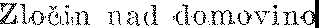 194	Z/1.IlOTA PROTI UPOR EMU L.JUDSTVUgogija za cilje slovenskega klerofašizma in profašistične liberalne buržoazije.Združitev buržoaznih strank v Narodnem odboru je bila  nekak protiutež slovenske reakcije proti Slovenskemu narodnoosvobodilnemu odhoru, ki se je konstituiral 16. septembra 1941 na tretjem zasedanju Vrhovnega plenuma Osvobodilne fronte. Za borbo proti narodnoosvobo­ dilnemu gibanju sta ljubljanski  klerikalni  župan  dr.  Adlešič in  dr.  Zajec v Narodnem odboru razmotrivala  možnost,  kako  bi iz  bivših  poiicistov in  poklicnih gasilcev  ustanovili  mestno stražo v Ljubljani,  kar sta končno<        dr.   Zajec  in  Praprotnik   predlagala  dr.  Hacinu  in  Grazioliju.  Hkrati  jedr. Natlačen predlagal  dr.  Kramerju,  naj  bi  se  tudi  njegovi  ljudje pridružili Slovenski legiji. Dr. Kramer je izjavil, da je »navdušen nad zamislijo. Vendar  so  se  po  krajšem   času  sodelovanja   liberalci   odtrgali in ustanovili svojo Sokolsko legi jo «. 45 A tudi sam Natlačen je bil kmalu razočaran nad slabotno  Slovensko  legijo  in  se  je  rajši  naslonil  na udarnejše Slovensko  narodno   gibanje   pod   vodstvom   kaplana   Glavača  in ing. Emra.Stražarji  so  že   v   začetku   septembra   1941  dr.   Natlačenu predlagali,naj bi vse meščanske stranke in skupine »ustvarile svojo tajno  narodno vlado«. Kmalu potem je »izšel proglas, ki naznanja,  da  se  je  osnoval vrhovni plenum Osvobodilne fronte, ki je združil vse borbene skupine Slovencev brez razlike na svetovni nazor, v eno fronto«. Zato  je dr.  Ciril Žebot »misel na sestavo vlade sporočil dr.  Hohnjecu,  ki  se  je  pa  tudi  ni upal realizir ati «. 46 Ko so stražarji  zvedeli  za  ustanovitev  Narodnega odbora, ki je bil zasnovan brez njih, so nasprotovali  njegovemu  programu, ker   je  bil  za  obnovitev   Jugoslavije  in  ker   voditelji  SLS  dr.  Ehrlichovih»rlaljnovidnih pogledov niso upošteva li «. 47 Zato so izven SLS hoteli združiti vse klerofašistične frakcije, kar Jim, kot smo videli,  tudi  ni  uspelo.Kako so na formiranje Narodnega odbora in njegovo delo gledale sre­ dinske družbe iz liberalnega tabora  in  desidenti  iz SLS  okrog  dr.  Gosarja ter prof. Šolarja, ki  so  kot  »pametna  sredina«  želeli  Slovence  »pripeljati do zdrave rešitve«,48 je povedal ing. Črtomir Nagode, ki je 20. maja 1942 jugoslovanski emigrantski vladi v Londonu med drugim pisal:»Septembra so stvari že toliko dozorele, da so se tradicionalne stranke sporazumele v znanih šestih točkah, ki ste jih že objavili v Londonu. Vendar pa še ni bilo  prave  akcijske  enotnosti.  Stranke  so  dolgo  verjele v svojo nekdanjo moč in podcenjevale  naglo napredovanje  OF. Storjenih je bilo več poskusov, da bi se za skupno delo zbrale tudi  vzporedne skupine, mlajše tvorbe, kako bi se pritegnile te skupine,  ki  so  bolj  ali man.1 bile v opoziciji  do  nekdanjih  vrst ...  Želja  za  novim,  radikalnim in revolucionarnim je  med  ljudmi  tako  oživela,  da  so  ti  elementi  bili že potrebni tradicionalnim strankam, če so se želele predstaviti v taki enotnosti, ki bi nekoga prit egnila. «' 945 Smersujev govor 8. julija 1943.46 Cas.arjcv dnevnik, zapiski septcm bra 1941.47 Oasarjcv referat na sestanku stražarskega stare instva lG. avgusta 1942. in dopisStraže vodstvu SLS o Slovenski zavezi, nrhlv ja,v. tož. LRS, .štev. 1526 in 2561<,!S Ciklostilhan lotak ,Slovenci! Združimo se« s poclpisom >>Združeni Slovenci«.49 Univ. proL dr Metod :Mikuž, Usta11ak u Sloveniji  1941.  godine,  VojnoistoriskJ  glasnik, avgust 1951, str. 103.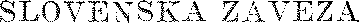 Obrobne meščanske skupine, ki so se izjavljale za pametno ali zlato sredino, pa niso tako podcenjevale velikega razmaha in sile Osvobodilne fronte. Zato so se pogajale z njenimi zastopniki  in  skušale doseči manjše ali večje koncesije, da bi jo zrahljale. Nagode pa je celo vstopil v Osvobo­ dilno fronto, da bi jo od znotraj razbijal. Ker so  hkrati poznale šibkost svojih matičnih strank, so z bolj ali manj »revolucionarnimi« gesli hotele delati zmedo, razbijati borbeno enotnost slovenskih ljudi in  jih  za majčkene odstopke vračati v naročje združene reakcije. Tam pa so se kaj hitro znašli predvsem osamljeni ideologi in voditelji »pametne sredine«.Desno  krilo  krščanskih  socialistov  okrog  dr.  Gosarja,  prof.  šolarja in  dr.  Jakoba  Mohoriča  se  je  sočasno  pogajalo  z  Osvobodilno   fronto in  s  klerofašistično  Slovensko  ljudsko  stranko,  od  katere  jo  je  -  kot smo  že  spoznali   v glavnem odbijalo le  Natlačenovo  voditeljsko  mesto, ki bi ga po njihovem mnenju moral zasesti dr. Gosar. V isti sapi  je ta skupina zatrjevala,  da  »ni proti  OF, temveč  proti  skrajnostim  v  nje j«. 30 Ta tako imenovana katoliška sredina se je po kavarnah  neutrudno povezovala s sorodnimi grupami. Tako je  desni  socialist  dr.  Celestin Jelenc 6. decembra 1941 »imel sestanek s  klerikalno  opozicijo in  drugimi in  sicer  dr.  Jaka  Mohorič  in  Šolar ...   dr.  Lončar   (katerega  stranka   je v OF po dr. Vavpetiču, on pa da je proti). Silijo  na  osnovanje  neke  sredine, on (dr. Jelenc - op. S.  F.) pa  da  je  proti  temu,  ker  bi  to  bila tretja   fronta ...  «51     Kmalu   pa   je  klerikalna   sredina   opustila   misel na»tretjo  fronto«,  se  povzpela  na  Mihailovicevo   barko  in  z  njo  zajadralav narodno izdajstvo, ko je ugotovila: »Na ozemlju svoje  narodne  države imamo zakonitega vrhovnega poveljnika naše narodne vojske, od vseh zaveznikov priznanega junaka in  člana  zakonite  vlade  divizijskega generala Dražo Mihailovica. «52Jugoslovanska nacionalna stranka je bila v začetku  okupacije  nekaj časa brez pravega vodstva. Dr. Albert Kramer se  je  z  nekaterimi liberalnimi veljaki ob napadu na Jugoslavijo umaknil v Dalmacijo. Avgust Praprotnik in dr. Marjan Zajec sta zagospodarila  nad  liberalnim  tiskom in se odkrito povezala z okupatorji, Ivan Puc€lj pa je z dr. Natlačenom sedel v Narodnem svetu in  nato v fašistični  konzulti.  Zaradi  takih  razmer v JNS in ker njeni  voditelji  niso  upoštevali  zahtev  po  novem  vodstvu, se je Omladinska JNS  pod vodstvom ing. Jožeta Rusa  junija 1941 ločila  od stranke in sklenila, da bo pod imenom Nova Jugoslavija vodila samostojno politiko. Avgusta  1941  je  zaradi  razmerja  sil  med  mladimi  in starimi zahtevala, da se morata dr. Kramer  in  Pucelj  umakniti  iz  vodstva stranke, ki sta svoje polnomočje nato res prenesla  na  direktorij JNS. Po predhodnem sporazumu s skupinami iz predvojne Mladinske delovne skupnosti se je Nova Jugoslavija zatem pogajala z vodstvom Osvobodilne  fronte,  pri  katerih  je  zahtevala  priznanje  begunske  vlade  in koalicijsko osnovo Osvobodilne fronte. Hkrati pa je »podvzela  inicia­ tivo, da se združijo vse  grupe  in  stranke  izven  OF  in  skušajo  nato skupno doseči sporazum z OF«:a Po burnih razgovorih je Nova Jugoslavija50 Združeni Slovenci, okrožnica št. l.51 krhiv  Slovenske  zn:veze,   beležka   G.  decembra  1941. 52 Združerni Sfo1venci, okrožnica M. 3, str. 4.53 Sire Ljubo, Stra:nke in ja,vno mnenje v Sloveniji za časa easedbe, pisal v Šviciavgusta 1943, Vrh. wd. LRS K 1/47/14.196	ZAROTA PIW'PI UPORNKMU L.JUDS'l'VUprekinila svoja neiskrena pogajanja z  Osvobodilno  fronto.  Dne  l.  decem­ bra 1941 je začela izdajati svoje glasilo »Zarja svobode«, v katerem je  strastno zagovarjala Mihailovicevo  narodno  izdajstvo,  s  čimer  je  le  v novih razmerah nadaljevala protiljudsko politiko reakcionarne JNS.Stara pravda okrog ing. Nagodeta je 25. avgusta 1941 podpisala sporazum z Osvobodilno fronto in postala  članica  Vrhovnega  plenuma OF. Bolj kot z  osvobodilno  borbo  pa  se  je  ukvarjala  z  raznimi  načrti za njeno razbijanje, kar je skušala prikriti s  »strokovnim«  značajem svojega krožka. Podpirala je pobudo Nove Jugoslavije za združitev vseh grup in strank izven OF. V ta namen se je  Nagode  povezal  celo  z  JNS, ko je 6. novembra 1941 obiskal ing. Mačkovška, pred njim blatil vodstvo Osvobodilne fronte in ga pozval: »Nujno je potrebno, da pridejo v  OF  resni ljudje iz nacionalnih vrst ... «54 Od jeseni 1941 je Nagode  imel kurirsko zvezo z Mihailovicem, od katerega je dobil celo šifre za radijsko zvezo, ki pa je ni uspel vzpostaviti. Tesno je bil povezan z majorjem Novakom, načelnikom Mihailovicevega štaba za Slovenijo. Ko je »Slo­ venski poročevalec« s stvarnim poročilom razkril Mihailovicevo narodno izdajstvo, je Nagode 14. decembra 1941 sklical izredno sejo Stare pravde, na katero so med drugim prišli: Metod Kumelj, Božo Borštnik, Karel Bratuša, urednik »Družinskega tednika« in Nagodetovih »Izvestij«, in Ljubo Sire. Na njej so »sklenili, naj C. (Crtomir  Nagode  -  op  S.  F.) napiše poročilo o Mihailovicevem slučaju za Izvestje ... Dimnik (ing. Stanko - op.  S.  F.)  napovedal,  da  bodo  prišli  predstavniki  njegovih grup za pogajanje k č.«55 Večina članov Stare pravde je nato obsodila Mihailovica,  Nagode s Kumljem  in  Sircem pa  je 3. februarja 1942 poslal»Spomenico   pooblaščencu   generalu   Draže  Mihailoviča   v  Ljubljani« ma­jorju Novaku:»Izjavljamo, da smo z vsemi silami pripravljeni podrediti se Vašemu vrhovnemu zapovedništvu in Vam slediti na potu slave do končne zmage.Prosimo za potrdilo te spomenice in za  odredbe  o  načinu  naše podreditve pod Vaše vrhovno zapovedništvo.«MTako so se poleg reakcionarnih strank tudi vse sredinske  skupine zaradi svojega nasprotovanja narodnoosvobodilni  borbi  znašle  konec 1941. leta v Mihailovicevem taboru narodnega izdajstva.Medtem ko sta dr. Krek in dr. Kuhar v prvih mesecih po londonskem radiu najraje  ganljivo  pripovedovala  o  trpljenju  Slovencev  pod  okupatorji, s  čimer  sta si  hotela  znova  pridobiti  dobro  ime  in  zaupanje,  sta  ob   prvih novicah o prebujajočem  se  puntarstvu  kar  vzkipela.  Dr.  Alojzij Kuhar je 16. novembra svaril: »Treba je modrosti in previdnosti. Ne povzročajte nepotrebnih  žrtev,  ki so  za  Slovence  brez  haska!«57  Dr.  Krek pa je 17. decembra 1941 že brez ovinkov pozval na uničenje slovenskih narodnoosvobodilnih partizanskih čet:»Borba je potrebna, toda pametna in enotna borba proti sovražniku brez nespametnih žrtev, ne pa ropi in ubojstva.  Varujte  se  vsake needinosti in zatrite zlasti vsako partizanstvo! Zberite se okrog svojih54 Arh1v Slovenske zaveze, beležka 6. novembra 1941.55 Nag-0d0tov dnevnik, str. 22.56 Vrhovno sodišče LRS K 1147114.57 »Svobodna Slovenija", 22. novembra 1941, št. l.SLOVENSKA  ZAVEZA	197preizknšenih voditeljev. Ne poslušajte  nikogar  drugega  kakor  svoje narodno vodstvo v Londonu. Drugačno ravnanje je v današnjih razmerah resnično izda jst v o/ «58Za njim je dr. Alojzij Kuhar l. februarja 1942 po radiu podobno naročal:»O naši usodi bo odločal le zapad. Vse drugo je laž nad narodom ...V  odnošajih  do  sovražnika  je  potrebna  modrost  in   previdnost.  Polno je prišepetovalcev, toda voditelji  in  ves  narod  naj  skrbijo,  da  ljudstvo ne bo sledilo najbolj drznim političnim pustolovcem, ki s svojimi dejanji povzročajo le požige slovenskih domov in ubijanje slovenskih živl jen j.« 9Tudi Kuhar je postajal jasnejši  v  svojih slaboglasnih  govorih.  Tako ga je 8. marca skrbelo, da se »pri nas doma ne bi ob porazu sovražnika uveljavili kakšni zmešnjavarji«, 22. marca pa je grozil:»Drage Slovenke in Slovenci! Zvedeli smo za važne podatke o položaju v naši domovini. Med temi  je  poročilo,  ki  je  boleče:  da  ima  namreč  naš narod, izpostavljen tujcu na milost in nemilost, opraviti še z enim sovražnikom, ki se mu je vsilil in ki se imenuje Osvobodilna fronta ...Vsi, ki pri tem sodelujejo, bodo klicani na odg ovor!«60Vseučiliški profesor dr. Rudolf Bičanič, ki je med vojno v Londonu pobliže spoznal dr. Kreka in njegovo delo, je o njem kot priča izpovedal:»O politični liniji dr. Kreka v emigraciji bi lahko dejal to: ...da je bil v odnosih v vladi zmeraj na strani kralja, generala Mihailovica in da se ni nikdar začel aktivno boriti proti velikosrbski kliki;da je imel najboljše zveze z najreakcionarnejšimi angleškimi krogi, ki so ga osebno forsirali;da je bil najhujši in najnepomirljivejši nasprotnik narodno­ osvobodilnega gibanja. Njegovo stališče do narodnoosvobodilnega gibanja se ni videlo samo iz njegovih ustnih izjav, ampak tudi iz propagandi­ stičnega gradiva, ki ga je obilno razpošiljal domačim in tujim političnim krogom v Londonu in  v  katerem  je dr.  Krek  na  podlagi  poročil,  ki  jih je dobival od svojih sodelavcev iz domovine, napadal narodnoosvobodilno gibanje. Njegovo stališče je razvidno tudi iz pisem, ki jih je pošiljal posameznim londonskim časopisom in so prav tako bila objavljena «61Kakor je dr. Krek iz taktičnih razlogov javno zagovarjal Mihailovica, tako so tudi njegovi strankarski pomočniki doma svoje posebne klero­ fašistične cilje radi zavijali v velikosrbsko  mihailovicevščino. V času,  ko je Mihailovic  prelomil  vse dogovore s  partizani  in  so se  njegovi  odredi z nemško vojsko in nedicevci borili proti srbskim partizanom, je »Svo­ bodna Slovenija,< članom Slovenske legije pojasnjevala:»Mihailovic - četniki - partizani. Oborožen odpor v Srbiji je porazdeljen v tri skupine: 1. Partizani - s komunistično ideologijo, so internacionalci  (najmanjša  skupina),  2.  Četniki  vojvode  Koste Pečancasrbski nacionalisti. (Pečanac je svojitn enotam že 28. avgusta pod kaznijo  prepovedal  streljati na Nemce! -    op. S.  F.) 3. Vojska polkovnika58 ,,svobodna ,Stlovelllija«, 15. januarja 1942, št. 5.59 ))Svob-0dna Slovenija«, 15. februarja 1942, l'it. 7.so ,,SV'Obodna Slovenija«,  '2:7.  marca 1942, št.	8.s1 Proces 'proti vojnim zločincem m izdajalcem Rupniku, Riisenm:ju, Rožmanu,Kreku, Vizjaku iln Hadnu, SKZ, Ljubljana 1946, str. H9 in 150.198	ZAWYl'A PHOTl lTOH'-:K\U:' LJl'DS'I'\TMihailovica, sestavljena iz oddelkov jugoslovanske vojske. To je naj­ močnejša skupina. Večina četnikov vojvode Pečanca je pristopila k nJeJ. Obojni stoje na srbskem nacionalnem stališču. General Simovic priznava samo tretjo skupino in zahteva zanjo mednarodne pravice redne vojske. Slovenski četniki in drugi slovenski brambovci simpatizirajo s srbskimi četniki  in  vojsko   polkovnika   Mihailovica   in   se   drže   naročil   vlade iz Londona (da za Slovence še ni prišel čas aktivnega nastopa). Slovenski komunisti (partizani) hodijo svojo pot.«6>>Slovenski  poročevalec«   je   že   9.  decembra   1941   razkril   resnico o polkovniku Mihailovicu, ko je objavil pismo Vrhovnega štaba narodno­ csvobodilnih odredov Jugoslavije z  dne  17.  novembra  1941.  V  tem  pismu je Vrhovni štab Izvršnemu odboru Osvobodilne fronte sporočil:»... l. S polkovnikom Dražom Mihailovicem so imeli predstavniki našega štaba nekoliko konferenc, ki so se vse končale  s  sklenitvijo  začasnih sporazumov ... Za  iluskacijo  naše  dobre  volje  v  tem  pogledu naj   navedemo,  da   je  naš   štab  takoj  drugi  dan  po  podpisu  sporazuma z Dražom Mihailovicem poslal njegovemu štabu · 500 pušk in 40.000 komadov municije za puške iz tovarne pušk in municije, ki  so  jo partizanski odredi iztrgali iz rok okupatorjev ...Toda komaj nekaj dni po tem  sporazumu  so · poedini  četniški oficirji in komande začeli odkrito sovražno nastopati proti partizanskim odredom . . . Četniki Draže Mihailovica, ki se nazivajo in ki jih tudi  londonska vlada naziva »redna vojska kraljevine Jugoslavije", so torej pričeli z odkrito bratomorno vojno in s tem odprli fronte okupatorjem.Jasno je, da je bil to  napad  izdajalca  in  da  so  tako  odgovorili na  napad  tudi  naši  partizanski  odredi.   Četudi  nepripravljeni  na  napad in na tako občo ofenzivo četnikov proti partizanom, so naši odredi v dveh dneh popolnoma razbiii tolpe  Draže  Mihailovica ...  Dodajmo,  da  so Nemci takoj izkoristili izdajo Draže Mihailovica in so na petih  mestih pričeli z ofenzivo proti osvobojenemu ozemlju ...V toku četniškega napada na partizane je naš štab nekolikokrat poskusil apelirati na Dražo 1\/Iihnilovica, da bi ustavil  bratomorno  vojno, ki koristi samo okupatorjem. Toda vsi ti apeli so  bili  odbiti.  Danes  je jasno, čemu je Draža Mihailovic napadal  in  čemu  je  odbijal  te  naše  apele. Pri ujetih oficirjih Draže lVIihailovica in v četniških  štabnih prostorih, ki so jih zasedle  partizanske  čete,  so  bili  najdeni  dokumenti, po katerih se vidi: l. Da je Draža 1\/Iihailovic služil dvema gospodarjema, obveščal londonsko vlado na dvojen način, dajal  lažnive  informacije  in tako dobil od londonske vlade priznanje sebe kot vrhovnega komandanta osvobodilnih čet v Srbiji. 2. Istočasno je bil povezan z Nedicem in  Nemci ter je od njih sprejemal  denarne  vsote  za  boj »proti  komunizmu«,  to  je  za boj proti osvobodilnemu  gibanju  v  Srbiji.  To  je  pred  nekaj  dnevi  tudi javno potrdil Nedic po beograjskem radiu ...Obveščamo vas o tem dogodku v Srbi,1i, ki }e brez dvoma delo reakcionarnih velikosrbskih elementov, in vas prosimo, da posvetite vse svoje sile učvrstitvi enotnosti osvobodilne borbe v Sloveniji ter tako preprečite možnost sličnih dogodkov v Sloveniji ... «63G2 ))Svobodna Slovenija((, 6. decembra 1941 št. 2.G3 ,,Slovenski lJOročcvalec((, 9. decembra 1941, št. 29.199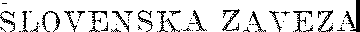 Dne 23. decembra 1941 pa je »Slovenski  poročevalec«  ponatisnil znano pismo »Komandantu vojnočetniških odredov polkovniku g. Draži Mihailovicu« z dne 20. oktobra ]941. s katerim je Vrhovni štab narodno­ osvobodilnih p2.rtizanskih odredov Jugoslavije v dvanajstih točkah Mihailovicu predlagal sodelovanje v borbi proti okupatorjem in njihovim sodelavcem. Toda Mihailovic je  štiri najvažnejše  tocke  zavrnil  in  pristal le na usten dogovor o nenapadanju, ki ga je precej nato prekršiP 1Resničnost in točnost obeh teh listin je po osvoboditvi poleg več prič in drugih dokumentov potrdil sam Mihailovif na javni sodni obravnavi. Med vojno pa je namenonoma zatrjeval, da so medsebojno borbo med četniki in partizani zakrivili partizani. Pri tem se je skliceval na nekake dokazilne listine, ki jih v resnici ni imel, ker jih sploh ni bilo!'" Za njim  so vedoma lagali njegovi privrženci. Slovenski klerofašisti so v začetku 1942. leta objavili sledeče  »nepristransko  poročilo«  iz  Srbije,  datirano z 19. decembrom 1911:»... Draža Mihailovic ni  imel  namena  izzivati  spopadov  z  okupa- torji ... Po 22. 6. 1941 pa so šli na poziv internacionale v šume tudi komunisti, ki  so  organizirali  svoje  partizanske  oddelke. . .  in  začeli kazati veliko aktivnost napram okupacijskim oblastem. Začeli so pobijati Nemce, delati sabotaže in izzivali s tPm strahotne represalije Nemcev ...Ker je nerazpoloženje proti tem partizanskim oddelkom vedno bolj rastlo, je Draža Mihailovic napravil z vodstvom partizanov dogovor, da se partizani podrede skupni taktiki, to je, da  ne  izzivajo okupacijskih  oblasti in da v vojaških operacijah delajo sporazumno s štabom 1\/Iihailoviceve armade.Toda partizani tega dogovora niso  držali,  ampak  so  svojo  aktivnost še podvojili in začeli ne  samo  proti  okupatorjem,  temveč  tudi  proti Srbom samim ... Partizani  pa  so  v  svoji  agitaciji  hoteli  zvaliti  vse  to tud.i na Dražo Mihailovica, češ  da  delajo  sporazumno  z  njim.  Ljudstvo pa jim tega ni verjelo in je začelo boj proti partizanom ... Oddelki Draže Mihailovica so morali osvoboditi te Srbe partizanskega nasilja. Tekom novembra so začele nemške okupacijske oblasti pošiljati svoje čete proti armadi Draže Mihailovica... Pri vsem tem delu  so  glavni  uspeh  bratomorne vojne, katero so začeli partizani,  imeli  Nemci ...  Edini,  ki uživa danes med srbskim ljudstvom vse simpatije prvega narodnega junaka, je Dr:aža Mihailovic.«""»Svobodna Slovenija« je z zadovoljstvom poročala, da je »jugo­ slovanski   junak«    Draža   Mihailovic   imenovan   za   vojnega   minist ra.67  Z zadoščenjem je svojim pripadnikom sporočila tudi, da je kralj Peter II.januarja 1942 Mihailovica povišal v divizijskega generala.68 Kasnejeje objavila tudi zase primeren. izvleček iz govora kralja Petra II.:61 c>Slovenski poroče,·a!ecc;, 23. decembra 19H, t. 31. Glej tudi:  V.  kongres  KPJ, Ljubljana 1948, str. 79 do S2.65 Sudc11jo č-lan-0,viinu1 poliiičkng i v-0jno,g rukov-0dstva ,organizacije Draža liihailo-viCa, st011,ograii'ske belelŽke, De-ograd 1945, str. 71.(M »Sv-01bodna SloYenija«, l. januarja 1942. št. •.t67    "Svob-0d11a  Slovenija".  15.  januarja  1942,  iit. 5.68   ))Svobodna  SJoveni ja;:,  l.   februarja  Hl42,  št. 6.200	ZARO'rA PROTI UPORNEMU L,rnDSTVU»Danes je potrebno, da se vsi za borbo sposobni zbirate in organi­ zirate pod vodstvom generala Draže Mihailovica. Varujte se preuranjenih akcij! V boj, .. s sovražniki ... ko bo prišel čas in bo dano znamenje!«"Na podoben način je o Mihailovicu pisala, ga zagovarjala in poveli­ čevala tudi liberalna buržoazija v svojih lističih in letakih.V začetku aprila 1942 je emigrantska vlada zahtevala, naj se vsi Jugoslovani združijo okrog generala Mihailovica. Za njo je sam Mihailovic preko londonskega  radia   21.   aprila   pozval   »vse   oborožene   odrede širom naše domovine, da  se  brezpogojno  podredijo  mojemu  vodstvu«. Vsem oficirjem, vojakom in rodoljubom pa je zabičal, da »se podredite mojemu vodstvu, da se pokoravate mojim  poveljem  in  da  poslušate  od mene  vam  postavljene starešine«.  Kdor   ne   bo   ubogal,   bo   »odgovarjal v smislu predpisov vojnokazenskega  zakonika,  če  j_ih  že  prej  ne  bo doletela kazen narodnih sodišč. «70Slovenski klerofašizem  je  s  tem   smatral,   da   je  »položaj   razčiščen in za vsakogar jasen! Proglas  vojnega  ministra  generala  Draže Mihailovica je  zakon, ki  vsakogar  veže.  In   če  bi  partizani   še  dalje  divjali ...   bodo za to odgovarjali pred vojaškim sodiščem!«71  Da  bi  bil  položaj  do potankosti razjasnjen, je svojim belogardističnim sodelavcem v Ljubljani priskočil na pomoč še dr. Miha Krek, ki je 26. aprila 1942  po londonskem radiu razglasil:»l. Jugoslovanska vlada v  Londonu,  v  kateri  je  Slovenija  zastopana po dveh ministrih, je edina od vseh zaveznikov mednarodno priznana predstavnica	vsega	jugoslovanskega	državnega	ozemlja,	torej tudi " Slovenije.Za vojnega ministra v jugoslovanski vladi je od kralja Petra II.imenovan in postavljen general Draža Mihailovic, ki je edini zakoniti predstavnik in organizator jugoslovanske oborožene sile in odpora proti sovražniku. Generalu Mihailuvicu se morajo brezpogojno podrediti vsi vojni obvezniki. Nobena druga osvobodilna akcija ni priznana ne od zaveznikov, ne od jugoslovanske vlade in ne služi končnemu  cilju  nas vseh ...Vsi, ki se ne  pokorijo  generalu  Mihailovicu  in  jugoslovanski  vladi, se smatrajo kot narodni izdajalci in vojni ubežniki  in  bodo odgovarjali pred vojnim sodiščem.Za  slovenski  narod je  to  edina  možnost,  da   postane  samostojen del osvobojene Jugoslavije. Vse drugo, pa naj  se  skriva  za  še  tako zvenečimi osvobodilnimi gesli, je fantazija. Zato naj se  slovenski  narod združi in organizira na  tej  osnovi.  Tisti,  ki se  temu  pozivu  ne  bi  odzvali, se sami izključujejo iz narodne in državne skupnosti.Pozivamo vse mladinske  organizacije,  predvsem  sokole,  ki  so nosilci kraljevega meča, da je njihovo mesto v jugoslovanski vojski pod vodstvom in poveljstvom generala Mihailovica.  Oni, ki  bi  ravnali  drugače, so prelomili sokolsko prisego in poteptali sokolsko čast.Pozivamo vse aktivne in rezervne častnike, da se zavedajo, da so položili prisego jugoslovanskemu kralju ... Aktivni in rezervni častniki,69 »Svobodna Slovenija«, 10. a,i,ri[a 1942, št. 9.7J »Svob0dna Slovenija", S. maja 1942, št. ll.71 Prav tam.SLOVE>!SKA  ZAVEZA	201ki bi prelomili prisego in  se  ne  bi  pokoravali  vojnemu  ministru,  bodo po zakonu odgovarjali ...Ta oklic velja za vse Slovence in naj se razglasi vsemu slovenskemu narod u.«7 2Za dr. Krekom se je 3. maja oglasil tudi dr. Kuhar, ki je poslušalce londonskega radia opozoril na  Mihailovicev  in Krekov  oklic.  »Mihailovicu se morajo pokoriti vse viteške organizacije  in  fantje.  Vse  oficirje  in uradnike še vedno veže prisega. To sta bila jasna poziva ... Od  njenega vodstva in samo od tega bodo prišli pozivi, kako in kdaj je  treba  nastopiti proti sovražniku. «73Tudi ta Kuharjev poziv je bil jasen, čeprav se je izognil, kdo je  pravzaprav sovražnik, proti kateremu bo na Mihailovicev poziv  treba nastopiti. Saj mu je že v prejšnjih govorih ušlo: Osvobodilna fronta in partizani! In komaj nekaj dni po Kuharjevem govoru so se prvi mihailo­ vicevski oficirji  odpravili  iz  Ljubljane  k  Sv.  Urhu  in  tam   organizirali prvi četniški odred, ki je kot zloglasen štajerski bataljon postal osnova kvislinške bele garde ...mjub vsem naporom ubežnih slovenskih reakcionarjev v Londonu, wnega Mihailovica in njegovih privržencev  v Ljubljani mihailovicevščina v· Sloveniji ni imela sreče, dokler ji niso poleti 1942 iz zagate pomagali italijanski okupatorji. V jeseni 1941. leta, ko Mihailovicevo izdajalsko delovanje še ni bilo znano v Sloveniji, je slovenska buržoazija poleg ostalih razbijaških gesel proti  Osvobodilni  fronti  razširila  tudi govorico, ki jo je podpiral londonski radio, da se v Srbiji in Bosni polkovnik Mihailovic s silnimi četniškimi odredi bori proti okupatorjem, a partizani  so le neznatna komunistična manjšina. Resnica o Mihailovicu, ki  jo  je začel objavljati »Slovenski poročevalec«, je kmalu pregnala laži. Osvobo­ dilna fronta je z množično politično borbo razkrinkala Mihailovica in namene, ki jih je z njim imela ljubljanska buržoazija. Slovenski narod je skoraj soglasno obsodil Mihailovicevo izdajstvo. Mihailovica so odklonili tudi pošteni slovenski oficirji in se opredelili za Osvobodilno fr onto.74 Polkovnik bivše jugoslovanske vojske Jakob Avšič, ki  je  bil  v  jeseni 1941. leta Mihailovicev poverjenik za Slovenijo, je o tem kot priča na kočevskem procesu izpovedal:»Jaz sem po prihodu v Ljubljano spoznal voljo ljudstva, se začel zanimati za oficirje in tudi za druge kroge ter začel nagovarjati in pripravljati ljudi, da pomagajo Osvobodilni fronti ... Večinoma so pri­ znavali pravilnost Osvobodilne fronte, toda v borbo niso šli. Šel sem celo tako daleč, da sem kot pristaš Osvobodilne  fronte  odšel  v  Srbijo,  kjer sem bil pri Draži Mihailovicu. Z njegovo pomočjo  sem  poskusil  doseči, da bi se vsi skupaj borili proti skupnemu sovražniku, ker so  se  že pojavljale struje, ki so imele pred seboj politične osebne cilje in hotele osvobodilno gibanje slovenskega naroda zavirati ali pa celo streti ...To sem opazil tudi pri Draži Mihailovicu. V Srbiji sem spoznal, da okupatorju že dajejo podatke,  kje  so  osvobodilni  borci. Istočasno  se  je to zaneslo v Slovenijo, kjer je major Novak in nekaj oficirjev za njim,12  Prav ta,m.73   Prwv :tam.7i Boris Ki,drič, Tri leta Osv-0hodilne fronte, LjublJama 1945, str. 15.202	z.\HO'l'A  PIWTf   1·ponxE HT LnTnST\Tmeddrugim Stemiša, odločno stopilo v borbo proti Osvobodilni fronti .. Ti ljudje so se znašli na isti poti z okupatorjem ... «73Aktivni oficirji bivše jugoslovanske vojske, ki so se v jeseni 1941. leta vrnili iz italijanskega  vojnega  ujetništva,  so  se  kot  samostojna  skupina po večini pridružili  Osvobodilni  fronti.  V  njenem  Vrhovnem  plenumu  jih je sprva zastopal kapetan Božič,  ki  je po italijanski  kapitulaciji  vstopil v narodnoosvobodilno  vojsko  Jugoslavije.  Skupini  patriotičnih  oficirjev so bili v celoti priključeni tudi oficirji, ki so se kasneje razkrili kot, mihailoviccvski zagovorniki. »Kasneje se je izvedelo, da je dal Mihailovic svojim agentom v Sloveniji direktive, naj ne razbijajo začetkoma Osvo­ bodilne fronte, ker bi bilo kaj takega spričo njene vsenarodnosti nemogoče, pač pa naj se skušajo vtihotapiti na njene politične, organizacijske, obveščevalne in vojaške položaje. «7 6Glavnemu poveljstvu slovenskih partizanskih čet sta tedaj svoje sodelovanje ponudila generalštabni  polkovnik  Jakob  Avšič  in  major Karel Novak, ki je zahteval svojo kooptacijo v glavno poveljstvo. Major Novak pa je bil že takoj v začetku močno sumljiv, ker je predstavnikom Centralnega komiteja Komunistične partije  Slovenije  izjavil,  da  »nima prav   nobenega   smisla   organizirati   narodnoosvobodilne   vojske,   temveč da je treba v Sloveniji kratko in malo organizirati rdečo vo jsk o.«' 6Ko je londonski radio sporočil, da je emigrantska vlada Mihailovica njegovo  izdajstvo   v  Sloveniji  takrat  še  ni  bilo  znano  -    imenovalaza vrhovnega poveljnika jugoslova!lskih oboroženih sil, je tako imenovana ministrska skupina Osvobodilne fronte polkovnika Avšiča in majorja Novaka poslala v  Srbijo  k  1\/Iihailovicu  zaradi  poizvedb  in  informacij. Iz  Srbije  se  je  polkovnik  Avšič  vrnil  z  Mihailovicevo  poverilnico,  da je njegov komandant za Slovenijo, major Novak pa s poverilnico, da je načelnik njegovega štaba. Pred njima pa je prišlo v Slovenijo pismo Vrhovnega   štaba   o  Mihailovicevem  izdajstvu.  Pismo   je   takoj  objavil»Slovenski. poročevalec«. Po svojem povratku v Ljubljano se je polkovnik Avšič dokončno opredelil za Osvobodilno fronto. Z Osvobodilno fronto se je sporazumel, da bo zbiral bivše aktivne oficirje, da na slovenskem ozemlju edino partizanski oddelki in Narodna zaščita predstavljajo narodno vojsko in da bo oficirska skupina imela kratke politične tečaje. Skupina je štela okrog osemdeset oficirjev, od katerih jih je nekaj kmalu odšlo v partizane, ostale pa so marca 1942 Italijani internirali, ko so zaslutili, kako so orientirani.Major Novak pa se je do kraja  razkril  kot  navaden  Mihailovicev agent  in  organizator  belogardističnega  narodnega  izdajstva  v  Sloveniji. Z njim je iz oficirske skupine  v  Osvobodilni  fronti  izstopilo  le  kakih deset rnihailovicevskih oficirjev.'"Ker polkovnik Avšič ni hotel slediti Mihailovicu  v narodno izdajstvo, je Mihailovič: za svojega zastopnika v Sloveniji imenoval majorja Karla Novaka, polkovniku Avšiču, ki se je umaknil v  ilegalo  in  kmalu  nato odšel v partizane, pa odvzel čin. Na Mihailovicev predlog sta vrhovna komanda  in  vojno  ministrstvo  emigrantske  vlade  3.  julija  1942 sklenila,n  Kočenki  proces  od  D.  do   11.  ok(obra  1943,  s(eaog,r.  zaJ}isnik  ra,zprave,  s(r. 43  in 44.n Kra:l<)k obris raz,voja Osvobodilne fronte in  seclanja  politična  situacija  v  Slove­ niJi (o.kto,ber 1944), Boris Ki,dri,č, str. ll do 13.203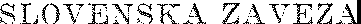 da »so za kršitev vojaške prisege  in  izdajstvo  kralja  ter  ljudstva  na  osnovi  točke  b),  člena  120,  odstavek  l.  in  2.  zakona  o  ustroju  vojske in mornarice odvzeti čini in  za  vojne  begunce  proglašeni  naslednji oficirji: ... konjeniški polkovnik Rade Avšič ... «77Major Karl  Novak  se  je  v  svojem  pripravljanju  četniških  odredov, ki jih je hotel pod Mihailovicevo zastavo poslati v boj zoper slovensko partizansko vojsko, naslonil na ostanke reakcionarnih strank in njihove obrobne skupine, ki so se do konca 1941. leta odločile za  Mihailovica. Hkrati je pospeševal njihovo združitev, da bi dobil trdnejšo politično zaslombo za svoje delo: »Ustanovitev Slovenske zaveze je forsiraI sam, Leskovar (major Novak - op. S. F.), češ  da  ne  more  podvzeti  nobene akcije brez soglasja s političnimi predstavniki.«'"Prvi večji korak proti temu cilju je bil uspešen zaključek dolgo-­ trajnih pogajanj med liberalnimi strankami, ki so se januarja  1942 združile v Napredno delovno skupnost. Njeno jedro je tvorila Jugoslo­ vanska nacionalna stranka z OJNS  ali  Novo  Jugoslavijo,  katerima  so se pridružile: Samostojna demokratska stranka, Narodna  radikalna stranka in kasneje Stara pravda.Jugoslovanska nacionalna stranka je bila politično orodje slovenskega liberalnega finančnega kapitala okrog Praprotnika in dr. Kramerja. Njen program je bil jugoslovansko »narodno edinstvo«, s katerim je zanikala individualnost jugoslovanskih narodov in jih kot »plemena« hotela nasilno stopiti. Zraven je zagovarjala »državno edinstvo«  najbolj grobi centra­ lizem. Njeni predstavniki so bili aranžerji nedemokratičnega zedinjenja1.  decembra  1918,  avtorji  Vidovdanske  ustave  in  opora  »PP«  režima, ki je s fašistično Orjuno uvedel najhujše· nasilje in zakrivil poboj trboveljskih rudarjev. Ko je klerikalna stranka 1931. leta zapustila Živkovicevo vlado,  sta  monarhofašistično  diktaturo  podprla  dr.  Kramer in Ivan Pucelj, pomagala zatirati sleherno demokratično gibanje in kleri­ kalcem vračala  milo  za  drago,  dokler  jih  strah  pred  lastnim  ljudstvom ni povezal v tesen objem. Po sporu z mladimi avgustli 1941 sta dr. Kramer  in Pucelj svoje polnomočje prenesla na direktorij JNS, ki so ga sestavljali: dr.  Otmar  Pirkmajer,  ing.  Janko   Mačkovšek,   ing.  Bogdan   Ferlinc,  ing. Ladislav Bevc, dr. Ernest Kalan in nekateri drugi.  Ti  ljudje  so formalno vodili zakulisno delo stranke, dr. Marjan Zajec in Avgust Praprotnik   pa  legalno     odkrito  kolaboracijo   s  ,fašističnimi  osvajalci. Za vsemi temi pa je kot zli duh st:J.l bolni dr.  Albert  Kramer,  ki  je do svoje smrti 1943. leta dejansko vodil celotno delovanje JNS in preko  nje delo Napredne delovne skupnosti ter z dr. Natlačenom imel glavno besedo v Slovenski zavezi.Ko se je JNS v dobi režima JRZ znašla v opoziciji in skoraj razpadla, je skupina mlajših liberalcev ustanovila Omladinsko JNS, da bi prerodila slovenski liberalni tabor in prevzela njegovo vodstvo. Zato je bila pobud­ nica Mladinske delovne skupnosti in med okupacijo Napredne delovne skupnosti. Vodstvo OJNS ali Nove Jugoslavije so sestavljali: ing. Jože77  l\1ihail-0vir0v  proces.  steuografski   zapisnik   razpraYe   3.   julija  1946,   str.  26   in   27. V  zapisniku  je  111unesto  .Jak-0b  zabcloženo   Haile,   kakor  .so  je   polkovnik   AYšič  huenuval v bivši jugosi'ovanski y,ojs,ki.78 ArhiY Slovenske z,neze, Dolenc (dr. šmajd) predla.ga, 17. 6. 19.!3.204	ZARO'I'A PROTI UPOHNEMU LJUDSTVURus, predsednik, dr. Branko Verčon, podpredsednik, Andrej Uršič in Franc Juvan, tajnika, Dušan Verbič, dr.  Branko  Drnovšek,  Rudolf  Marinčič, ing. Boris Sancin, dr. Stojan Bajič in nekateri drugi. Predsedniku nad­ zornega odbora dr. Branku Alujevicu pa je funkcija počivala, ker  ni soglašal s prekinitvijo odnosov z JNS in ker je odkrito sodeloval s faši­ stičnimi okupatorji.Samostojna demokratska stranka je bila poskus nekaterih intelek­ tualcev, da  bi  obnovili  istoimensko  stranko,  ki  jo  je  razbil  dr.  Kramer z vstopom v Živkovicevo diktatorsko vlado in v JNS. Ob razpadu Jugoslavije se je komaj začela ustanavljati. Naprednejša  večina  članov SDS je šla zgodaj v Osvobodilno fronto, manjše desno krilo pa se je pogajalo z reakcionarno buržoazijo in se pridružilo Napredni delovni skupnosti.  To  krilo  so  vodili:  dr.  Ivo  Potokar,  dr.   Vladimir   Šuklje, dr. Krsto Cazafura in lekarnar Ciril Maver.Narodna radikalna stranka je bila nepomembna podružnica veliko­ srbske radikalne stranke na Slovenskem.  Skupina  okrog  dr.  Dinka  Puca je med okupacijo sodelovala s Praprotnikom in se nato pasivizirala. Politično omizje okoli dr. Janka Kostla, ki je vsestransko sodelovalz okupatorjem, pa je vstopilo v Napredno delovno skupnost.Formalni program Napredne delovne skupnosti je bil močno radika­ len. Sestavljalci so se očitno ravnali po kasnejših besedah dr. Bajica, da je»komuniste treba nadlicitirati«, in po že citirani ugotovitvi ing. Nagodeta, da je med ljudmi tedaj silno oživela »želja za novim, radikalnim in revolucionarnim«. Na papirju so zahtevali povečano Jugoslavijo, pre­ urejeno na federativni osnovi, odstranitev vsakršnega tujstva, osvoboditev kmeta, delavca in izobraženca od izrabljanja, popolno agrarno reformo, široko podružabljenje rudarstva, industrije, bank itd. Liberalna  buržoazija je skratka zahtevala, proti čemur se  je vse  življenje,  ko  je bila na oblasti, z vso silo borila!Te zahteve pa je takoj demantirala s tem, ker se je opredelila za Mihailovica, ki je bil orodje velikosrbske reakcije. Tiskan listič Nove Jugoslavije »Zarja svobode«, ki je na Kramerjev predlog postal glasilo Napredne delovne skupnosti,  je  vneto  hvalil  in  branil  Mihailovica.  Pisal je, da »kljubuje  vojaškemu  in  moralnemu  pritisku  sovražnika v planinah na našem  jugu  ,  a  mu   »skušajo   partijski   prenapeteži  pritisniti   pečat izda jstva «. 7   Ker	je  »Zarja   svobode«   prikrivala Mihailovicevo  izdajstvo, v kar se je tudi sama vse bolj pogrezala, so varnostni organi Osvobodilne fronte 25. januarja 1942 zaplenili njeno tiskarno in požgali celotno naklado petokolonskih letakov. Uredniki  »Zarje  svobode«  so  bili: Andrej  Uršič, ing. Mačkovšek, dr. Branko Drnovšek, Božo Borštnik in Karel Bratuša. Napredno delovno skupnost sta vodila ožji odbor petorice in plenum desetorice. V  ožjem  odboru  so   bili:   ing.   Janko   Mačkovšek   za   JNS, dr. Krsto Cazafura za SDS, Andrej Uršič za Novo  Jugoslavijo, dr.  Janko Kostl za NRS in Metod Kumelj za Staro pravdo, izjemoma je redno prisostvoval sejam tudi dr. Vladimir Šuklje. Clani plenuma so bili člani petorice  in še  po  en  zastopnik  vsake  skupine:  ing.  Bogdan Ferlinc  za JNS, ing. Črtomir Nagode za Staro pravdo, ing. Jože Rus za  Novo Jugoslavijo, dr. Vladimir Šuklje za SDS in instalater Mihelčič za NRS.79 »Zarja svobode«, foto II, štev. 2, str. 3.SLOVENSKA ZAVEZA	205Seje obeh odborov je po Kramerjevih navodilih vodil ing. Mačkovšek, blagajniške posle pa opravljal dr. Cazafura.V pričakovanju, da bo po vojni prevzela oblast, je Napredna delovna skupnost ustanovila pokrajinske in strokovne  odbore,  v  katerih  so politični zastopniki in nekateri strokovnjaki izdelovali razne načrte. V ustavno-upravnem odboru so delali dr. Pirkmajer, dr. Potokar in  dr. Bajič, v  pravosodnem  dr.  Vladimir  Šuklje,  v  prosvetnem   Metod  Kumelj  in  v socialno-gospodarskem dr. Cazafura, ing. Ferlinc, dr. Kostl, dr. Pirl{­ majer, ing.  Rus,  ing.  Kavčnik  in  ing.  Nagode,  ki  je  o  tej  svoji  nalogi z zadovoljstvom ugotovil: »Pri določanju kandidatov za  ministrske portfelje pride v poštev za gospodarstvo kot zastopnik ns (Napredne delovne skupnosti - op. S. F.) ganič (Nagode - op. S. F.) «80Liberalna reakcija pa ni čakala prekrižanih rok, da bi si po osvobo­ jenju s klerofašisti delila  ministrske  stolčke,  ampak  se  je  za  ta  ideal tudi borila po svojih močeh. Neposredno in preko Slovenske zaveze je vzdrževala zvezo z emigrantsko vlado, odobravala njeno delo, ji pošiljala lažna poročila o narodnoosvobodilnem gibanju in razne predloge. Na­ predna delovna skupnost je bila politično zaledje Sokolske in Narodne legije ter najzvestejša opora  Mihailovicevega  komandanta  majorja Novaka, ki je po navedbi Ljuba Sirca izjavljal, »da je  sodelovanje  z Italijani edini način, da pridemo do orožja.« 81 Zato so liberalne skupine majorju Novaku dajale  poveljnike  za  belogardistične  enote  in  moštvo za plavo gardo.Zanemarile pa  niso  tudi  obveščevalne   službe,  o   kateri  so  menile,   da je važna »za obrambo in napad«. Nato je Napredna delovna skupnost ugotovila, da smo  »danes  na jasnem,  da  je  delovanje  Kompartije  kakor tudi njenega spačka OF za nas Slovence skrajno škodljivo ... « Zato je potrebno: »Delo na notranji fronti  naj  se  predvsem  koncentrira  na  delovanje OF - a in Kompar ti je.« st Tja so zares usmerili svoje ovaduško delovanje, kar dokazujejo ohranjena poročila »Nablok p. p.«, policijska poročila »naprednega« bloka!83Glavno  politično  dejavnost  pa   je   Napredni  delovni  blok  razvijal  v Slovenski zavezi.Pogajanja za široko koncentracijo slovenske  reakcionarne  buržoazije v razširjenem Narodnem odboru sta neposredno vodila oba najvažnejša predstavnika klerikalnega in  liberalnega  tabora  dr.  Marko  Natlačen  in dr. Albert Kramer. Klerofašistična »Svobodna Slovenija«  je  ob  novem letu 1942 pisala, da vse skupine »zaupajo svojim slovenskim zastopnikom  v Londonu« in  naglasila:  »Ne poudarjamo  tega,  kar  nas loči,  govorimo  o   tem,  kar  nas  druži ...    Vse   pozitivne   slovenske   narodne  sile  so sezedinile   na   osnovnem   progr amu. «8      Dr.    Kramer   pa   je   kasneje dejal:»Pri ustanavljanju Slovenske zaveze je bila ona zamišljena kot vrhovni politični forum,  tako  je bilo dogovorjeno  tudi med Natlačenom  in menoj.Vojaštvo pa naj bi imelo svoje posle ... «80so N11grnletov dnevnik, str. 97, zapisek 9. avgusta 1942.81 SLrc, Stranke in javno mnenje v Sloveniji za črusa zasedbe.s2 Predlog za Na(prooni) B(lo,k) Ohvrnlčen1lne službe, v jeseini 1942.s:1 Arhiv Javnega fožilstva LRS.4 »Svobodna Slovenija«, l. januarja 1942. štev. 4.85 Arhiv Sk,venske zaveze; navo,dilo dr. Kramerju - Mernika z dne 22. aprila 1943.206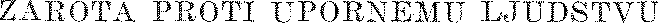 Dne 19. marca 1942 se  je  duhovnik  Marko  Kranjc  kot  pooblaščenec dr. Marka Natlačena oglasil pri dr. Kramerju  in  ga  prosil,  naj  določi  svojega predstavnika za Slovensko zavezo, ker se bo sedaj po načelnem sporazumu umaknil v ozadje. Kramer je za  političnega  zastopnika  določil ing. Janka Mačkovška, za  strokovne  in  gospodarske  zadeve  pa  imenoval dr. Otmarja Pirkmajerja. »Glede  tako  zvanega  Narodnega  vodstva  je Kramer  Kranjca  obvestil,  da s  svoječasno  nameravano  petorico  ne  bo   nič, ker  se  je  pojavila  Gosarjeva  skupina  kot  posebna  formacija  in nadalje med levičarji Pravda.«86 Zato naj bi vodstvo imelo sedem članov, izvršni odbor, v katerega bi po Kramerj vem sklepu za Napredno delovno skupnost prišel ing. Mačkovšek, pa tri člane.Čez dva dni so se zbrali pooblaščenci združene buržoazije in v načelu osvojili »gentlemenski dogovor« o političnem, g9spodarskem in kulturnem sodelovanju, ki ga je sestavila JNS in ga že 8.  marca  1942  razposlala vsem strankam. Naslednjo sejo so imeli  26.  marca  1942.  Na  njo  so prišli: teološki profesor dr. Franc Lukman-Šentjurc kot zastopnik  SLS, prof. Jakob Šolar-Dijak v imenu Gosarjevih desnih krščanskih socialistov.in Janko Mačkovšek-Lah za JNS, učitelj Metod Kumelj-Kovač v imenu Stare pravde in major Karl Novak-Leskovar. Na dnevnem redu je bila razprava o odsekih Slovenske zaveze in »obravnava osnutka Dijakovega (Šolarjevega  -     op.  S.  F.)  za  progl as.«87     O  teh   sejah   je  Casar  26.  marca 1942 zapisal:»Danes smo zvedeli od Stareta, da je sestavljeno novo vodstvo ,Na­ rodna zaveza za  osvoboditev  Slovenije'.  V  vodstvu  so:  Lukman,  Stare in Šolar  za  kat.,  ing.  Mačkovšek  in  Cazafura  za  napredne  demokrate in Jelenc ter učitelj Kumelj za levičarje. To so se torej  sestali  pravi generali brez armade. Ljudi, še manj mladine, od teh nihče nima.«88Stražarji, zasebna Ehrlichova in Casarjeva policijska četa, prav tako niso imeli nikakih ljudi za sabo.  Kljub  temu  pa  je  Casarjeva  ugotovitev o voditeljih Slovenske zaveze povsem točna. To nam zgovorno potrjujejo tudi stvarne številke, ki so jih v zaupnih poročilih navajali razni zgoraj našteti voditelji. SLS, ki je bila skoraj v celoti, kar jo je še ostalo od nekdanje ))vsenarodne« stranke, organizirana v Slovenski legiji, je junija 1942 štela komaj dva tisoč mož. Napredna  delovna  skupnost  s Sokolsko in Narodno legijo ni imela niti tisoč pripadnikov. Gosarjeva in Šolarjeva družba  je  zajemala  kvečjemu  nekaj  desetin  pristašev.  Stari  pravdi  je  po izključitvi iz Osvobodilne fronte preostalo le okrog dvajset somišlje­ nikov. Desni socialist dr. Celestin Jelenc pa je v Slovenski zavezi zastopalsamega  sebe  in devet  prijateljev.   Razen   na   teh   tri   tisoč  pristašev  so »priznani narodni voditelji« lahko računali še ria okrog pet sto klero­ fašistov, članov Straže,  Katoliške  akcije  in  Glavačeve skupine,  na desetorico Ljoticevih fašistov in na - fašistične okupatorje!  Slovensko ljudstvo pa je bilo v Osvobodilni fronti in v partizanskih odredih!Po Kramerjevem predlogu je imela Slovenska zaveza sedemčlanski plenum in tročlansko eksekutivo. V plenumu so za  klerikalni  tabor  bili: dr. Franc Lukman-Šentjurc, dokler ni v jeseni 1942 izstopil in ga je86 Zapisnik razgovora med dr. Kramerjem in Mr. Kranjcem, točka 1 in 2; arhivjavnega h)Žl1l t.va LRS.s, Arhi.v Slove,ns.ke ZtLvcze, beležke o o.beh sejah.ss DneYnik Pranca Casarja.SLOYEXSKc\ ZL'c VEZA	207zamenjal duhovnik Marko Kranjc-Rubin, in Miloš Stare-Medved  za SLS ter prof. Jakob Šolar-Dijak za Gosarjev krog. Napredno delovno skupnost so predstavljali tudi trije: ing. Janko Mačkovšek-Lah, dr. Krsto Cazafura­ Meglič in Andrej Uršič-Smrekar; dr. Celestin Jelenc-Šmid je formalno zastopal levičarje, a v resnici le sebe, učitelj Kumelj kot delegat Stare pravde pa se je že po nekaj ·mesecih preselil za stopnico  niže  v  Na­ predno delovno skupnost. Izvršni odbor Slovenske  zaveze  pa  so tvorili: dr. Lukman-Šentjurc in za njim  Stare-Medved,  ing.  Mačkovšek-Lah  in dr. Jelenc-Šmid, blagajniške posle pa  je  opravljal  dr.  Cazafura-Meglič. Sej plenuma in včasih eksekutive se je udeleževal tudi major  Karl Novak ali njegov namestnik polkovnik Ivan Prezelj.Združena slovenska  reakcija  je takoj  začela  izdajati tudi svoje glasilo»Slovenska zaveza«. V njej je razglabljala, da »kdor uravnava svoje osvobodilno delo  po  navodilih  kake  nenarodne  ali  tuje organizacije  ali sile, vprega   naš   narod   v  tujo  službo,   je  izdajalec   naroda ..., < 89   Hkrati je s  poudarkom  razglašala  Krekovo  in  Mihailovicevo   grožnjo, da   se bodo »vsi, ki se ne pokorijo generalu Mihailovicu, smatrali kot narodni izdajalci in vojni ubežniki in bodo odgovarjali pred vojnim sodiščem«:'" Klerofašizem je z navdušenjem pozdravil svoje liberalne zaveznike.Svojim privržencem je pohitel sporočiti, da so »Slovensko zavezo sklenili zastopniki vseh nazorov in str u j«. 91 Nato jim je javil, da je  »Slovenska zaveza zveza  Slovencev   vseh   struj   za   osvobojenje   začela   izdajati   list z enakim naslovom. Je to torej organ vrhovne slovenske instance ...Obsodil je škodljivo ravnanje OF in partizanstva. List ima možnost,  da stori veliko delo ... in ga zato pozdravljamo in vsem našim bralcem priporečamo. ,Vse, kar nas združuje, smo sprejeli' (dr. M. Krek). «9Slovenska reakcionarna buržoazija je v svojem novem glasilu»S\ovenska zaveza« ugotavljala, da je »Slovensko zavezo težko  priča­  kovala; pozno se je rodila, a ne prepozno ... Sloven9ka zaveza je največji dogodek v naši zgodovini «93Da. za združeno slovensko reakcijo je ustanovitev Slovenske zaveze največji in obenem najusodnejši dogodek. Z njim je klerofašističnim zarotnikom omogočila, da so lahko s podporo okupatorjev naperili  puško na slovensko ljudstvo,  boreče  se  za  svoj  obstoj  in  svobodo.  Hkrati  pa si je s tem podpisala smrtno obsodbo.Poleg glavnega in izvršnega odbora so  se  tudi  izven  Ljubljane snovali okrajni odbori, ki so bili v glavnem· z liberalnimi zastopniki razširjeni  okrajni  odbori  Slovenske  ljudske  stranke.94  Ponekod  pa   so bili okrajni odbori SLS v začetku hkrati tudi odbori Slovenske  zaveze. Tako je bil v Novem mestu »politični forum pod imenom  Slovenska zaveza, ki je podpiral MVAC. To so bili: kanonik Kek, Jordan, dr. Kalan, Weble, Pavlič, ravnatelj Dolenc, ing. Absec, Mihevc in kaplan Babnik. Sestajali so se pri Keku na stanovanju po potrebi, navadno ob nedeljah dopoldne. Navodila, ki so prišla iz Ljubljane, so se prebrala, Jordan pa89 »Slovei!lska zaveza«, leto I., št. l, 7. maja 1942.o,i Prav tam.01 "SvD,bodna S!Dvenija«, 8. maja 1942, i'it. 11.92 >Svobodna Slovei!lija«. 20. maja 1942. št. 12.93 i,Sfo,vei!ls,ka za·vezas, ,Jeto I., iit. 2, 30. maja 1942.114 PD no.tezu Thfa,rka Kranjca z naslovom ,Poverjeniki Sl-0:venca«.208	ZAROTA PROTI UPORNEMU LJUDSTVUje  poročal o  delovanju  MVAC   in   partizanih.   Stalno  zvezo  z   Italijani  je držal Jordan ... Slovenska zaveza  v  Ljubljani  je  držala  zvezo  po advokatu Staretu Milošu in v  Novem  mestu  z  dr. Kalanom.  «95  Zakaj  ni bilo v novomeškem odboru Slovenske zaveze precej časa tudi liberalnih zastopnikov, nam pojasnjuje naslednji odstavek iz poročila, ki ga je novomeško belogardistično vodstvo 4. avgusta 1942 poslalo  svojim voditeljem v Ljubljano:»Navezali smo stike z bivšimi nacionalnimi elementi, ki so ostali pozitivni. Stojimo pred tem, da bomo oživotvorili skupen odbor. Da bi liberalni krogi kaj posebnega doprinesli, ni pričakovati, pač pa bo nekoliko finančnega uspeha. Nacionalisti so v strahu za svo_jo mladino, ki jim je pobegnila v   hosto  in  bi  sedaj  radi  to  mladino  preje  dobili  nazaj,  preden e z njo zgodi najhujše. Mnenja smo, da v tem ne bodo uspeli.«geNovomeški belogardistični voditelji se v svojem mnenju niso zmotili.Advokat dr. Josip Režek je med bogatejšimi liberalci res zbral nekaj denarja. Nekdaj njihova mladina  in tudi možje pa se niso vračali, temveč  so vse bolj odhajali v narodnoosvobodilno vojsko, zlasti ob italijanski kapitulaciji, ko je v partizane odšla tudi večina iz ozkega kroga Mihailo­ vicevih simpatizerjev v Novem mestu.  Podobno  je bilo  tudi drugod,  kot je v nekem dopisu ugotovil ing. Mačkovšek:»Slovenska zaveza dejansko ni bila nikaka organizacija sama na sebi, še manj pa na  terenu;  sestajali  so se zastopniki  raznih  miselnih  krogov na sestankih, kjer so se obravnavale stvari, važne za celoto ... Prvotno nameravana strumnejša organizacija Slovenske zaveze se ni izvedla iz raznih vzrokov. «97Zato se je delovanje Skvenske zaveze odvijalo predvsem v njeni eksekutivi, plenumu, pokrajinskih odborih in v strokovnih odborih: zunanjepolitičnem (ing. Janko Mačkovšek), socialnogospodarskem (Ivan Avsenek,  dr.  Krsto  Cazafura,   dr.   Janko   Kostl),   ustavno-upravnem (dr. Otmar Pirkmajer, Miloš  Stare,  dr.  Celestin  Jelenc),  prosvetnem (prof. Jakob Šolar) in propagandnem (Andrej Uršič).Zunanjepolitični odbor je po raznih  kanalih  preko  Vatikana, Portugalske, Švice  in  Turčije  vzdrževal  tesne  zveze   z  begunsko   vlado, dr. Mihom Krekom in Slovenskim narodnim  odborom  v Londonu.  Pošiljal jim je poročila o razmerah v  Sloveniji,  dajal.  politična  navodila  in odobraval njeno delo: »Slovenska zaveza izreka jugoslovanski vladi v Londonu kot celoti zaupnico in načelno odobrava njena le deloma znana politič:na prizadevanja, opozarja pa, da je njeno delovanje po  zunanjem videzu preslabotno in nima zadostnega odmeva v domovini.« Nato je svetovala, naj se vlada spopolni, da »ne bo več predstave o enostranskem slovenskem političnem zastopstvu «/ 8 za kar je Napredna delovna skupnost posebej predlagala dr. Borisa Furlana.Teh poročil je bilo izredno mnogo. Navedel jih bom le  nekaj iz 1942. in 1943. leta. Dne 22. maja 1942 so ji prof. Šolar-Dijak, dr. Šuklje-Dolenc95 Zasllfanje Franca Pelka, str. 9.96 Raz;prava proti Fortuni in soobt., okrož. so-d.i če v No,vem mestu, Ko 267/46.97 Arhiv Ja,vn<>:ra  tožils1n1 I.RS.ga PreLlkgi SZ jugoslova.ns,ki vla,di in navodila sloYenskim članom v njej ter Slo­ venskemu nar,ounemu odbo•ru v Londonu, nedati.rana kopija dopisa v arhi:vu SZ.SLOVENSKA   ZAVEZA	209in ing.   Mačkovšek-Lah   poslali   »Poročilo   Slovenske   zaveze  o  položaju v Sloveniji«, 5. junija 1942 ji je dr. Kramer-Mernik odposlal  politično poročilo, dne 12. junija 1942 prof. Šolar-Dijak, 13. junija 1942 Miloš Stare-Medved, dr. Otmar Pirkmajer-Or pa  ji  je  poslal  situacijsko  poročilo za mesec junij 1942. Dne 4. julija 1942 je v London  poročal  Stare­  Prikazen,    25.   julija    1942    dr.   Pirkmajer-Or    in    ing. Mačkovšek-Lah,22. avgusta 1942 dr. Kramer-Mernik in dr. Pirkmajer-Or, posebej pa Stare-Prikazen, 23. avgusta 1942 zopet dr.  Kramer-Mernik,  sredi  sep­ tembra   1942   dr.   Pirkmajer    in   Stare    vsak   zase,   20.  novembra   1942dr. Pirkmajer, v začetku februarja 1943 dr. Kramer in dr. Šuklje, marca 1943 Andrej Uršič-Smrekar itd. Poroči.la so bila dolga nekaj tipkanih strani, ki so jim prilagali tudi belogardistično ter partizansko lit eraturo. 0Kakšna je bila vsebina situacijskih poročil, nam dovolj zgovorno pojasni že nekaj primerov. Dne 12. junija 1942 je Slovenska zaveza emigrantski vladi naročila, da »mora Moskva brezglave trockiste nujno ostro in odločno posvarifr ,.100 To so emigranti takoj svetovali Moskvi, kot je razvidno iz pisma, ki ga je Vrhovni štab narodnoosvobodilne in dobrovoljske vojske Jugoslavije l. avgusta 1942 poslal  v  Slovenijo Edvardu Kardelju-Bevcu:»Preko Londona so vas  oklevetali  pred  Dedom  (Moskvo  -  op. S.  F.), da imajo  v  Osvobodilni  fronti  glavno  besedo  trockisti,  oziroma  mislijo oni s tem KP Slovenije, preko katere  baje  gestapo  razbija  Osvobodilno fronto itd. Mi smo  Dedu  pojasnili,  da  je  ta  stvar  kleveta  Dražinih pristašev in londonske vlade, ki se trudijo, da bi s podlimi lažmi oklevetali našo Partijo pred Dedom in ZSSR.«1 01Miloš Stare-Prikazen je 4. julija 1942 obširno poročal o partizanskih akcijah in trdil, da partizani nasilno mobilizirajo,  oni  pa  so  svojim ljudem naročili, »da čas za gozdove še ni  prišel«.  Partizani  so  »zlasti divji na  Mihailovicevo  organizacijo,  ki  jo  nazivajo  bela  garda«.  Zato se za Slovensko zavezo »čudno sliši, če londonski radio direktno ali indirektno hvali partizane ali kakor koli poziva k odporu.«10 2Emigrantska vlada je že  18.  julija  1942  odgovorila,  da  se  »ruska borba visoko ceni ter se naši odnosi do Rusije gojijo  tudi  kar  se  tiče  notranje politike naše države - na podlagi popolne neodvisnosti. žrtve partizanov v Jugoslaviji se ne morejo omenjati  in  partizani  se  tudi  ne morejo napadati, dokler je položaj tak, kot je danes. «102Konec julija ali v začetku avgusta 1942 so pooblaščenci klerofašistične Slovenske ljudske stranke in Mihailovicevega štaba pod vodstvom  ma­ jorja Karla Novaka sklenili pismen sporazum s poveljstvom italijanskega XL armadnega zbora za sodelovanje belogardističnih enot s fašističnimi okupatorji v skupni  borbi  proti  slovenski  partizanski  vojski.  Sporazum te »posebne ekipe« združene slovenske reakcije za »oportunistično politiko izvestnega sodelovanja z okupatorjem« so odobrile »vse  v  Slovenski zavezi zastopane grupe«. Nato pa je dobil dr. Albert  Kramer-Mernik nalogo, da na previden in licemerski način o tem poroča kraljevi jugoslo-99 Prepi8i ali koncepti JXl'OOČil v arhivu Slovenske za,veze.100 Pra;v t,am.101 Arrhh CK KPJ, fasc. 17 - 567, štev. 567.102 Arhiv Sl-0ve<nske legije.Zlooln na<l domovino	14210	ZAHOTA PROTI UPOR::-JEI\IU LJl7DSTVUvanski vladi v Londonu. To je storil z naslednjim »splošnim situacijskim poročilom z dne 23. avgusta« 1942:»Prilike v Ljubljanski pokrajini so se do skrajnosti zaostrile. Narod grozno trpi na eni strani pod terorjem partizanov, na drugi vsled mašče­ vanja okupatorja. Prevladuje splošen obup. S strahom pričakujejo ljudje nadaljnih dogodkov in se zlasti tudi bojijo gospodarske in prehranbene katastrofe po zimi. Italijanske namere niso povsem jasne. Včasih se zdi, kakor da jim partizanski podvigi služijo kot  dobrodošel  pretekst  za politiko uničevanja slovenskega elementa. Na deželi je ponekod pričela organizirana obrambna akcija proti postopanju partizanov. V nekaj krajih so se javili kmetje oblastem, zahtevali in dobili orožje in se sami branijo proti partizanskim oddelkom. Partizansko vodstvo je zgubilo  vsak smisel za realnost. Sedaj je proglasilo zakon, po katerem je celokupno premično premoženje vsakogar na razpolago njemu, ki ima pravico zahtevati od vsakega poedinca denar, dragocenosti, živila  itd.  Bojazen,  da  stojimo pred še težjimi dogodki, se stopnjuje z napovedmi z italijanske strani. Komandant italijanske vojske  v  Sloveniji  in  Dalmaciji  general  Roatta,  ki je te dni bil v Ljubljani, je škofu izjavil, da bodo Italijani, če bodo smatrali  za  potrebno,  ekrasirali  celo  pokrajino  in  je  tudi  naznačil,  da se ne čutijo več vezane glede pravic, ki so jih dali s konstitucijonalno uredbo Slovencem v kulturnem in gospodarskem pogledu.V teh okolnostih se pojavlja na vseh straneh  želja,  naj  bi  se  s posebno  ekipo  inauguirala  oportunistična  politika  izvestnega  sodelovanja z okupatorjem, češ da je to edina možnost obvarovati narod pred naj­ hujšim in omogočiti neko dobo oddiha.Podobni nasvet se sporoča  tudi iz  strani  ministra  Mihailovica,  ker so vojaški krogi mnenja, da v sedanjih okoliščinah  ni  mogoča  nobena širša in solidnejša organizacija naše vojske v Ljubljanski provinci.Težkoča obstoja v tem, da dosedaj še ni videti jasno, kdo bi mogel prevzeti nase odiozno vlogo odgovornosti za aktivistično politiko  in  da tudi ni še jasno, v koliko so Italijani sploh še voljni spuščati se v kakšne kompromisne aranžmane in ali niso še na stališču, da bi moglo neko sodelovanje biti le pod pogojem, da se sodelujoči popolnoma v naprej podvržejo njihovim željam in neznanim namenom.Situacija je  še  nerazčiščena,  vse  v  Slovenski zavezi  zastopane  grupe pa so za to, da naj bi se preko kombinacije, ki bi Slovenske zaveze ne kompromitirala, našel nek  i zhod.« 103	·Slovenska zaveza je odobrila to Kramerjevo poročilo in ga z nekaj nebistvenimi stilističnimi popravki 24. avgusta 1942  poslala  begunski vladi v London.Tudi emigrantska  vlada  je  soglašala   s   temi   obvestili,   saj   so   bila le uresničenje starih zahtev  dr.  Mihe  Kreka:  »Varujte  se  vsake  needinosti in zatrite zlasti vsako partizanstvo!« Londonski reakcionarji so svojim prijateljem v Ljubljani odgovarjali, da »vedo, da je  položaj  doma  strašen, toda ne  morejo  pomagati.  Miha  (dr.  Krek  -   op.  S.  F.)  informira   vse naše  in  zaveznike«. Hkrati  so  jim  zabičali,   naj   vse  stvari   urede   tako, da bodo navzlic sodelovanju z okupatorji »ostali brez madeža v očeh zaveznikov «.1 04103 Rokopis s črniJ<im s podpisom :'.\fern1k (Kramer), arhiv Slonnske zaveze.10.1 Prav tam, poročilo iz Londona 8. novembra 1942.SLOVEXSKA ZAVEZA	211Kljub zatrjevanju, da iz Londona ne morejo pomagati, so v resnici slovem:ki reakciji dajali veliko moralno in še večjo finančno  podporo. Razen izdatne okupatorjeve pomoči so major Novak in belogardistični voditelji potrebovali  še  mnogo  denarja  za organiziranje  belogardističnih in   plavog;cirdističnih   oboroženih   oddelkov.   Emigrantska   vlada   je  že21.   maja  1942   po   londonskem   radiu  "pooblastila   g.  Dražo Mihailovica,.da si on in od njega pooblaščeni organi preskrbe pri jugoslovanskih državljanih vsa potrebna denarna sredstva in izdaja potrdila, na osnovi katerih bo jugoslovanska vlada vse te dajatve povrnila ... «105 Na  podlagi tega pooblastila so dr. ,Jože Basaj, Ivan Avsenek in profesor Bogomil  Remec  iz  klerikalne  Zadružne  zveze  dvignili  za  kvislinške  formacije  ledelno ugotovljen  znesek  milijon  osemdeset tisoč lir.1	Ljubljanska  kre­ditna banka  je  domačim  izdajalcem  podarila  nad  milijon  lir,  njena papirnica v Vevčah pa je belogardistom v Polju in  pri  Sv. Urhu  brezplačno dala  blago  za  uniforme,  jim  zastonj  dobavljala  gradbeni  material   in gradila  utrdbe.m  Tudi   drugi   denarni   zavodi,   tovarnarji   in   veletrgovci  so  z  velikimi  vsotami  finansirali  svojo  belo  in   plavo   vojsko.   Ta  denar  je s posebnim pooblastilom  vneto  zbiral  in  nato  beli  ter  plavi  gardi  dajal dr. Krsto Cazafura-Meglič, blagajnik Slovenske zaveze .1''7aA tudi begunska jugoslovanska vlada je bila radodarna pri  finansi­ ranju kvislinških oboroženih oddelkov v Sloveniji. Njen predsednik Slobodan Jovanovic je 15. junija 1942 brzojavil Mihailovicu:»Imam možnost, da vašim organom v Ljubljani in Splitu dostavim denar. Obvestite me, komu in koliko je treba poslati.«108Mihailovic mu je 27. junija 1942 odgovoril:"Prosim, da denar v papirnatih italijanskih lirah po pet milijonov dostavite vojvodi Iliji Birčaninu (Trifunovic  op.  S.  F.)  v  Splitu  in majorju Karlu Novaku v Ljubljani. - General Mih ail ovic. «109Slobodan  Jovanovic  je  19.  septembra  1942  Mihailovicu  sporočil,   da je vlada preko Berna  že  poslala  milijon  švicarskih  frankov.11°  Mihailovic pa je takoj zaprosil še za novo vsoto:»Predsedniku   jugoslovanske   vlade.  -   Prosim,  da  naši  organizaciji v  Sloveniji  pošljete   preko   Švice   pet   milijonov   lir   ali   enako   vsoto v dolarjih. Naslov: Frančiškanska 10. Geslo: Prinašam sir iz Obrenov.ca. Odgovor: Potem deset dinarjev. Prosim, da to čimprej pošljete in me obvestite zaradi zadolžitve. - General Mihailovic.«111V Frančiškanski ulici štev. 10 je imel svojo pisarno advokat dr. Ce­ lestin Jelenc.T(akor je Mihailovic skrbel za svojega majorja Novaka,  tako  je  bil tudi dr.  Miha  Krek  dober  priprošnjik  za  svoje  belogardistične  prijatelje v Ljubljani. Dr. Krek, podpredsednik ministrskega sveta in gradbeni minister, je 23. julija 1942 pisal Slobodanu Jovanovicu, predsedniku105 ))Svobodna Slovenija«, 8. junija rn42, št. 13.106 Vojaško sodišče Ljubljanske-ga v-0jnega področja, Sod. 1442/15/19.101 Prav tam, Sod. 1475/45/67.107a Arhiv ja,v. tož. LHS. štev. 1776,108 JJVK (depeša vo,jnega ,kabineta) br. 36; :Mihailovi,čev proces, sten. zapisnikVII. JH4fi, str. 24.100 DVK hr. 154, depeša br. 226; _prav tam.110 DVK br. 115; prav •tam, s,!,r. 25.111 DVK br. 157, Miha,iloviceva cfopeila št. 133; prav tam, str. 26.212	ZAROTA PHO'l'I UPOH:--;rEl\1C hll1DSTVUkraljevske vlade, da se je v Sloveniji osnovala Slovenska zaveza,»v katero so stopile vse slovenske skupine razen komunistov«. Slovenski zavezi so nujno potrebna stalna denarna sredstva. Krekovo prošnjo je finančni  odbor  rešil  29.  julija,112    kar   je  18.  septembra  1942  na   svoji  seji odobrila tudi vlada:»Zapisnik seje ministrskega sveta dne 18. septembra 1942.Prisotni: Jovanovic, Krnjevic, Krek, Ninčic, Trifunovic, Grol, šutej, Budisavljevic, Gavrilovič, Banjanin in Markovič ...Na  predlog  predsedništva  ministrskega   sveta  (zaupno  št.  1011  z dne 3. julija in zaupno št. 1023 z dne 4. julija) se sklene naslednje:Za Slovensko zavezo  v Ljubljani  je  treba  nakazovati  od  1.  avgu­ sta 1942 stalno mesečno pomoč v znesku 50.000 švicarskih  frankov.  Ta pomoč mora služiti samo za borbeno akcijo,  za  tiste,  ki  se  udeležuje,io akcij, so preganjani ali trpe  zavoljo  te  akcije.  V  ta  namen  je  treba nakazati preko  poslaništva v  Bernu  150.000  švicarskih  frankov,  to  je  za tri mesece vnaprej, potem pa vsak mesec po 50.000 švicarskih frankov ...Ministrski svet sprejema na znanje vse te sklepe  in  jih  odobrava. Krek l. r. zapisnikar, Jovanovic l. r.«113Zavoljo očito sovražnega delovanja  begunske  vlade,  posebno  še njenega ministra dr. Kreka in njegovih slovenskih sodelavcev, je  Izvršni odbor Osvobodilne fronte 15. maja 1942 izjavil o takratni londonski jugoslovanski vladi:»Glede na protiljudsko in Osvobodilni fronti narodov Jugoslavije škodljivo in sovražno politiko londonske  vlade, ki se  je v zadnjem  času  še zlasti stopnjevala, ugotavlja Izvršni odbor Osvobodilne fronte sloven­ skega naroda naslednje:l. Vlada, ki bi bila resničen izraz stanja in razpoloženja ljudskih množic v Sloveniji in Jugoslaviji, bi se morala brez pridržka izjasniti za oboroženo osvobodilno akcijo, kakršno že leto dni vrše narodi Jugoslavije, in nuditi stotisočglavemu enotnemu partizanskemu gibanju v Jugoslaviji vso moralno, kakor tudi vso materialno podporo, ki je v njeni moči ... «114 Tudi nekateri resnicoljubnejši ljudje  izven  Osvobodilne fronte  so tedaj precej objektivno poročali  v London  o razmerah  v domovini. Tako je  na  primer  pisatelj  dr.  Anton  Novačan   iz  Carigrada poročal  vladi, da dr.  Krek in  njegovi  nič ne pomenijo,  ker  dr.  Natlačen  in dr. Adlešič s svojimi prijatelji sodelujejo z okupatorji. Zaradi teh informacij je Napredna delovna skupnost poslala vladi izjavo, »da je Zaveza na podlagi znanega programa solidarna in njeni člani  med seboj lojalni ter izvirajo vse nasprotujoče se vesti iz nepoznanja prilik ali pa iz intrige.« Miloš Stare-Prikazen pa je sporočil dr. Kreku, da »Novačan laže in ga obsojajo tudi naprednjaki. Nihče ne sodeluje z okupatorji. (?!) Disciplina stranke prav dobra. Težave le z Gosarjem in Šolarjem, ki imata zelo majhenkrog«.'15Program Slovenske zaveze je bil, da »usmerja, ureja in nadzira vse slovensko javno delovanje« med okupacijo in da »izvrši vse priprave112 Pranr trum, ,str. 30 i,n 31.113 Glej faiksimHe ,mpisnika iz ru,hiva emigTantske vlade v rprilogi, stran XV.11• ))SJ,c,venski poročevalec", posebna izdaja 20. maja 1942.11s Arhiv Slovenske zaveze.SLOVE'.\SKA ZAVEZA	213za osvoboditev in prevzem oblasti« v soglasju z emigrantsko vlado in generalom Miha ilovicem.115 To sodelovanje je bilo  tesno in  prisrčno.  Zato je general Draža Mihailovic 6. junija  1942  poslal  plenumu  Slovenske zaveze naslednjo poslanico:»Prijetno mi  je,  ko   slišim,   da   je   Slovenija   narodno   pripravljena za veliko vlogo, ki jo čaka v sedanjem težkem času  in  kateri  se  je  Sloven<;ka zaveza postavila  na  čelo.  -  Prosim  Vas,  da  v  polni  slogi delate z onimi, ki vodijo vojaške enote jugoslovanske vojske in da jim pomagate pri njihovem težkem delu «116Slovenska zaveza je delala po Mihailovicevih željah, kar mu je tudi večkrat svečano obljubila. Na seji eksekutive 20. maja 1943 so Miloš Stare-Medved, ing. Janko Mačkovšek-Lah in dr. Celestin Jelenc-Šmid sprejeli naslednje zagotovilo Mihailovicu:»Slovenska zaveza izjavlja, da bo kakor doslej tudi naprej z  vsemi svojimi moralnimi in materialnimi silami Vas podpirala za organizacijo jugoslovanske vojske. V političnih vprašanjih pa se bo držala svojega programa in Vas  prosimo,  da  jo  pri  tem  delu  kot  član  jugoslovanske vlade podpira te. «11 7Mihailovicev major Novak, ki je sam  ali  po  svojem  namestniku polkovniku Ivanu  Prezlju  sodeloval  na  sejah  Slovenske  zaveze,   je  od   nje res dobival v::;o moralno in materialno pomoč. Da bi pa določili natančno pristojnost vojske in polltikov, so na seji  Slovenske  zaveze  l.  julija  1942 sprejeli predlog, >,naj se sklene jasen dogovor med Slovensko zavezo in Komando jugoslovansko vojsko za Slovenijo o medsebojnem odnosu  in sodelovan ju«.118 Dne  10.  julija  so  že  podpisali  dogovor,  da  ima  ena   pri drugi svoje zastopnike,  da  politični  in  vojaški  štab  sporazumno  rešujeta sporna vprašanja, se redno medsebojno obveščata »o vseh zadevah svojega delokroga, ki  jih   morata   poznati   za   pravilno   orijentacijo   in   ukrepanje<{ in »si nudita vzajemno pomoč pri obveščanju doma in na tu jem «.11 9Predstavniki združene reakcije so na sejah Slovenske zaveze često obravnavali razne načine borbe zoper narodnoosvobodilno gibanje in razpravljali   o   belogardističnih   ter    plavogardističnih   enotah.   Na  seji29. septembra 1942 so z zadovoljstvom ugotovili, da je v belogardističnem taborišču, ki ga je major Novak z izdatno pomočjo  Slovenske  zaveze, zlasti finančno, organiziral blizu Novega mesta, že 1200 do  1500  mož, vseh članov vaških straž pa že okrog 3000. Hkrati so izražali veliko zaskrbljenost glede Gorenjske, ki je bila vsa združena  v  Osvobodilni fronti, in sklenili, da je  tam  potrebno  »opozarjati  na  slabe  strani  OF«. Na  koncu  pa  so pohvalili  pisanje  »Slovenca«  in  tudi  »Jutra«  ter grajali»Slovenski  narod«,  ki  »sploh  še  ni  prinesel  nobene   vesti«  o  partizanskih»gr ozode jstvih «.12 0Glavno besedo v Slovenski zavezi sta imeli klerofašistična SLS in profašistična JNS, ki so jima več ali manj poslušno ministrirale njihove obrobne skupinice.110 Pra,v tam, l"-Olk-0pis s črnillQm,  ži1g  :Mihailoyi( evega  Bt,aba   in   potlpis:   diviz.  general Drag. J\L Mihallovic.111 Arhiv Slovemske zaveze, zapisnik seje, telegram za D. M.118 Prav tam.ll'J Prav trum, dogovD,1° m0d Sfoza in Slo,p, 10. 7. 1938 (pra,v 1942), Or. 31.120 Prav ·tam, sklepi seje.214	ZA HO'l'A PIWTl UPOHI\EJIU LJUDSTVUNa seji JNS 18.  septembra  1942  so  liberalni  prvaki  po  referatu dr.  Otmarja   Pirkmajerja-Brezovška   »o  anketi   pri  škofu,   ki   je  bila19. 9. 1942«, razpravljali »o složni narodni slčupnosti, ki naj brani bitne narodne koristi. Ali smo edini v tem, da je treba s skupnimi silami zatreti vse, kar bi hotelo narodno nesrečo izrabiti v politične strankarske  na­ mene«.   Nato  so  govorili   o   »enotni   orgamzirani   karitativni   akciji« in·o »odnosu Slovencev do okupacijske oblasti«. Na koncu so med drugim sklenili:»2. Vsi pojavi na podeželju, ki kažejo strankarsko nestrpnost (pri klerofašistih  -  .op.  S.  F.)  pri  odporu  (belogardističnem  -  op.  S.  F.) proti partizanstvu, naj se točno navedejo radi intervencije pri zadevnih partijah.3. Urediti je nujno treba in doseči: a) političen sporazum s klerikalci,b) aktivnejše poročanje listov o partizanskih grozotah in nezdravih pojavih...  Naj  se   stvar   obravnava   pri   Merniku   (dr.  Kramerju   - op. S. F.).«121Predlog JNS o »aktivnejšem poročanju listov o partizanskih  grozotah« je nato, kot smo videli, obravnavala Slovenska zaveza. Prav tako je Slovenska  zaveza  sprejela  načrt  za  »karitativno  akcijo«,  o   kateri   je ing. Nagode 19. septembra 1942 zapisal v svoj dnevnik: »Muhič (Metod Kumelj - op.  S.  F.)  je  sporočil,  da  so  ga  določili  v  VZ  (Vseslovenski ali Slovenski zavezi - op.  S.  F.)  za  vodjo  karitativne  akcije,  ki  bo  šla pod firmo za internir ance«. 122 Učitelj Kumelj je nato z okupatorskim dovoljenjem hodil po taboriščih in reševal mihailovicevske pristaše.Do ožjega političnega sporazuma, ki  ga  je  dr.  Pirkmajer  v  imenu JNS predlagal SLS, pa ni prišlo, ker so se klerofašisti v svoji strankarski nestrpnosti hitro polastili vodstva nad vsemi belogardističnimi enotami, zviška gledali na svoje liberalne zaveznike in izsiljevali močnejše zastop­ stvo v Slovenski zavezi. Na seji Slovenske zaveze 2. maja 1943 je Miloš Stare-Medved  v imenu SLS zahteval polovico  mest in  položaj predsednika.»Ako se izjavi Dijak (prof. Šolar - op. S. F.) kot član SLS, tedaj se njegova skupina upošteva v njihovem številu. Ce izjavi, da je to posebna politična skupina Združeni Slovenci, tedaj spada izven naše polovice. On pa je danes od vojaka (majorja Novaka -  op. S.  F.) komandiran  kot oseba in to stanje ne more dalje trajati. Desidentov  pa ne bomo gojili.«mPrepir oblastiželjnih voditeljev  reakcionarne  buržoazije  za  plen·,  ki ga še niso imeli v rokah, je vse bolj razjedal Slovensko zavezo in precej omrtvičil delo njenih odborov.Ing. Črtomir Nagode je kot dober poznavalec pisal o Slovenski zavezi, da je bila že ob ustanovitvi »kamuflažna tvorba za rehabilitacijo starih političnih organizmov, ki se zaenkrat še niso upali na  dan  s  svojimi pravimi  firmami ...   Naravno   je,  da   so  se   sijajno  ujemali   naprednjaki s klerikalnimi strokovnjaki gospodarskega odbora VZ n. p. z g. A. ...(Avsenikom - op. S. F.). Socialisti so  poslali  v  VZ  vse,  kar  so  sploh imeli in uskladili  svojo  marxistično  doktrino  z  »revolucionarji«  iz  JNS in JRZ - v borbi za portfelje v sedaj ne več bivši, temveč bodoči121 Pra.v ·tam.122 Nagodeto·v dnevnik, str. 103.12a Arhiv Slovenske zaveze, za,pisnik seje.SLOVE"NSKA ZAVEZA	215Jugoslaviji ... Krinka dela za Mihailovica je v glavnem krila ambicije klerikakev, da si ustvarijo svojo strankarsko milico. . . Počasi so se formacije razrasle v politično »belo gardo«. Naravno so  tudi  liberalci dobili podobne skomine. Kmalu smo imeli dve strankarski legiji, vzdrže­ vani  iz  partijskih  fondov.  Ker   so   tudi  nestrankarji   hoteli  sodelovati  v osvobodilnem boju, je iz njih zrasla še tretja  formacija,  ki  je  bila stvarno pripravljena  ubogati Mihailovicevega vojaškega  komandanta    «1  4Reakcionarna buržoazija je majorja Novaka podprla tudi s svojimi strankarskimi vojaškimi organizacijami: Slovensko, Sokolsko in Narodno legijo. Te legije so s propagando, obveščevalno službo in  rekrutacijo moštva sodelovale pri organiziranju belogardističnih in plavogardističnih oboroženih oddelkov.Slovenska ljudska stranka  je  že  maja  1941  ustanovila  Slovensko legijo. Ko   je   Osvobodilna   fronta   »preplavila   slovensko   ozemlje«,   je dr. Natlačen predlagal dr. Kramerju,  naj  bi  v  Slovenski  legiji  sodelovali tudi liberalci, na katere so klerofašisti »računali kot na svoje naravne zaveznike v boju proti komunizmu«. Liberalna reakcija je »misel ugodno sprejela in dr. Krame:,;- je izjavil, da je navdušen  nad  zamislijo«.  Po  krajšem sodelovanju pa so se  »liberalci  odtrgali  in  ustanovili  svojo Sokolsko legi jo«.1 25Julija 1941. leta se je v  gostilni  pri  »Ložarju«  na  Šentjakobskem trgu v Ljubljani zbralo okrog petnajst sokolskih funkcionarjev, ki se niso hoteli pridružiti Osvobodilni fronti:  Karol  Verk,  Dušan  in  Alfred  Kralj iz Maribora,  ing.  Ladislav  Bevc,  Rudolf  Marinčič,  Edo  Antosiewicz,  dr. Vinko Blaško in Franc Žitnik iz Ljubljane, dr. Plajh iz Jesenic in nekateri drugi. O ustanovitvi Sokolske legije je govoril Karol Verk. Dejal je, da je v legijo treba  povezati  vse sokole,  da  bodo  med  okupacijo  in ob   koncu   vojne   izvršili   svojo  državljansko   dolžnost126	slovenski buržoaziji zagotovili njeno reakcionarno oblast.Nato se je na pobudo JNS ustanovil Sokolski  vojni svet,  ki  naj  bi med okupacijo vodil ilegalno delo sokolskih organizacij  in  zbiral  sokole za bodočo jugoslovansko vojsko. Člani Sokolskega vojnega sveta so bili: ing. Ladislav Bevc, klepar Rudolf Žitnik,  inšpektor  pipovarne  Union Etbin Bežek, kapetan Pavle Vošnar-Vidmar, Karol Verk, sodnik dr. Boris Mihelič, Maks Jurman, dr. Vinko Blaško, Marjan Willempart, dr. Tomažič, Stane Deu in še nekdo, skupaj dvanajst, po dva člana za vsako župo. Predsednik je bil najprej ing. Bevc, ker so mu pa nekateri člani Nove Jugoslavije  očitali  zveze  s  Praprotnikom,  ga  je  zamenjal   direktorij: ing. Bevc, dr. Mihelič in Bežek. Na sestankih je o političnem položaju referiral ing. Bevc, ki je članom Nove Jugoslavije svetoval, naj se ne prenaglijo na voz Osvobodilne fronte, kar so liberalni mladinci tudi upoštevali. Konec 1941. leta se je Sokolski vojni svet na poziv majorja Novaka s posebno poslanico,  ki  so  jo  podpisali  ing.  Bevc,  dr.  Mihelič in Bežek, pridružil Mihailovicevemu zarotniškemu gibanjl)..m124  Vrho,·n-0  sodišče  LltS,  K  1/47/14,  Nekaj   zgodovine   in   izku.šenj   »P«,   Ljubljana,  sr0di mn,rca 1944.12;; Smersujev g-0vor 8. julija 1943 v franč.i.§kanskem samostaJ1JU v Ljubljani.12,; Izjava Franja Juvana.127 K-0čevski pr-0.c0s, z,a.slišanje Pavla V-0šnarja 29. septembra 1943.216	ZAROTA PROTI UPORNEMU L,TUDSTVUSokolski vojni svet  je  nadziral  in  vodil  delovanje  Sokolske  legije, ki je bila njegova vojaška terenska organizacija. Na seji 2. in 3. novembra 19,il je sprejel začasen pravilnik vojne pripravljenosti sokolstva v Slo­ veniji. V njem je določil, da se Sokolska legija :>sestoji iz sokolskih odredov, tako da vsaka bivša slovenska sokolska župa tvori en odred «.1 28 Ta načrt je deloma uspel samo v Ljubljani, ker so vsi  zares rodoljubni sokoli šli v Osvobodilno fronto in slovensko partizansko vojsko.Komandant Sokolske legije je v začetku bil Etbin Bežek, za njim kapetan Pavle Vošnar-Vidmar do svojega odhoda v belo gardo 9. avgusta 1942 in nato Karol Verk, namestnik  pa  Rudolf  Marinčič  in  adjutant Dušan Kralj. Štab je imel neposreden stik s komandirji čet, ki so jih organizirali namesto odredov.  V  Ljubljani  je  bilo  okoli  dvajset  čet,  ki so približno  štele po trideset  legijonarjev.  Clanstvo Sokolske  legije se  je v glavnem rekrutiralo iz Nove Jugoslavije in  JNS, nekateri  kot na primer dr. Janko Kost! pa so bili tudi iz ostalih skupin Napredne delovne. skupnosti. V Sokolskem vojnem svetu pa je glavno besedo imel direktorij JNS in frakcija JNS  okrog  Rudolfa  Žitnika  in  dr.  Marjana  Zajca.  Tako je bila Sokolska legija udarna pest finančnih vrhov liberalne buržoazije okrog dr. Kramerja.Sokolski vojni svet je izdajal listič »Klic z Gospe svete«, Sokolska legija pa je imela več glasil: »Naprej zastava Slave«, »Legionar«, »No­ vice«, »Glasnik« in »V zarje Vidove«.  V te  liste so pisali: Andrej Uršič,  dr. Branko Drnovšek, Vladimir Gorazd, Rudolf Marinčič,  dr.  Vinko Blaško, dr. Avgust Plajh in Edo Antosiewicz, ki so poveličevali Mihailo.; vica, napadali Osvobodilno fronto  in  slovensko  partizanstvo.  Hkrati  pa so zatrjevali: »Borili smo se, borimo se in vedno se 'bomo borili za svobodo!«   Ali:   »Odločeni  smo   boriti  se  za  osvoboditev   Jugoslavi je«.1s2aV resnici pa se je Sokolska legija  pod  Mihailovicevo  zastavo  borila le proti svobodoljubnemu slovenskemu ljudstvu in celo s pomočjo - fašističnih okupatorjev. Rudolf Marinčič je že v začetku 1942. leta Italijanom  ponujal  uslugo  »svojih  fantov«  na   Viču.  Andrej  Uršič   je bil povezan s Praprotnikom, ko je ta Grazioliju predlagal ustanovitev slovenske politične policije. Dr. Marjan Zajec je bil konfident štev. 2. italijanske kvesture, s katero je bil prav tako  povezan  Miro  Matelič. Franjo  Juvan  je  sodeloval  z  Ovro,  z  italijanskimi  vojaškimi  oblastmi pa kapetan Janko Debeljak, kapetan Pavle Vošnar-Vidmar, dr. Branko Alujevic in Rudolf Žitnik-Ris, ki je bil kasneje tudi zaupnik gestapa!12Spomladi 1942. leta so  nepoučeni  karabinjerji  aretirali  kapetana Pavla Vošnarja, ki je bil član Sokolskega vojnega sveta in nato komandant Sokolske legije, ker je raznašal mihailevicevsko propagandno literaturo.  Ko so po aretaciji preiskali njegovo stanovanje, jim je Vošnarjeva žena pojasnila, da njen mož opravlja te posle v sporazumu in pod nadzorstvom Italijanov.   Zaprepaščeni   karabinjerji   so   se   brž   obrnili   na poveljstvoarmadnega zbora. Od tam jim je sam poveljnik karabinjerjev pod­ polkovnik Giuseppe Agueci v tajnem dopisu pojasnil: »Slovenec Vošnar Pavel  že  nekaj  časa  razvija   nam   koristno  delovanje,   ki  ga  kontrolira12s Arhiv Sokol'like legije.12s,a »NapJJej 'Zastava Slave«, štev. 4 m 6.129 Arhiv Sokolske legije.SLOVENSKA ZAVEZA	217to p ovel jstvo. «1:10 In 9. avgusta 1942 je major Novak poslal Vošnarja za belogardističnega poveljnika v št.  Jošt  nad  Vrhniko,  kjer  se  je  pod imenom Vidmar proslavil kot krvolok svobodoljubnih Slovencev.Sokolska legija je po svojih močeh podpirala belogardistično in plavogardistično narodno izdajstvo, ki ga je organiziral major Karl Novak. Clani Sokolske legije so sodelovali v ovaduški službi Mihailoviceve Komande Slovenije in v obveščevalnem odseku Napredne delovne skupnosti. Rudolf Žitnik-Ris je bil član Novakove glavne organizacijske trojke, dr. Komatar na Vrhniki pa je s klerofašisti sedel v okrožni organizacijski trojki, ki je organizirala belogardistične enote v svojem okrožju. Komandirji čet Sokolske legije so bili povezani s četnimi povelj­ niki Slovenske in Narodne legije, komandant Verk pa je z  zastopniki ostalih  legij  bil  član  mestnega  poveljstva  v  Ljubljani.  Sokolska  legija je nekaj svojih  članov  že  maja  1942  poslala  v  prvi  četniški  odred,  ki se je razvil v belogardistični Štajerski bataljon. Nato pa je nekaj desetin pristašev, kolikor jih je  uspela  pregovoriti,  poslala  za  poveljnike  in borce v belogardistične postojanke. O teh zaslugah je vodstvo Sokolske legije kasneje pisalo:»Komanda Slovenije je že od vsega začetka, t. j. od leta  1941, vključila Sokolsko legijo  v svoje delo. Člani SKL  niso bili odrejeni samo k  delu  v  Ljubljani,   ampak   poslani   tudi* v  znatnem  številu na  teren k četniškim odredom  J.  V. (Jugoslovanske  vojske -	op. S. F.). Sokolska legija je torej nepretrgoma že tretjo leto v prostovoljni aktivni službi J. V.Z ozirom na vse to je Komandant Slov. začetkom  leta 1943 zahteval od SKL preko takratnega Kom. mesta Ljubljana, da se mu člani vodstva SKL (komandant, komandirji, vodniki in drugi delavni legionarji) pred­ ložijo v povišanje v oficirje ... oziroma za povišanje y višji čin ...S svojo naredbo str. z. št. 37 od 12. VI. 1943  je  Kom.  Slovenije povišal 1. pnar. Verk Karola v nar. in z isto naredbo na podlagi nekega pojasnila g. min. vojske, mornarice in letalstva v rez. peš. podporočnika,2.  konj..   nar.  Guštin   Rudolfa   in   peš.   nar.   Žitnika   Franceta   v  čin  nar. vodnika, 3. vse ostale v čin narednika. Obenem je v svoji naredbi stavil pripombo, ,da je vse ostale predloge napotil na merodajno mesto'.«131Major Karl Novak je 9. maja 1943 vprašal vodstvt\ vseh treh legij,»dali se žele vključiti neposredno v jugoslovansko vojsko z vsemi posle­ dicami, ki iz tega izhajajo, ali pa da zadrže samo stav sodelovanja z jugoslovansko vojsko, ki jo predstavlja K. Sl.«132 Na ta dopis je Komanda Sokolske legije  12.  maja  1943  odgovorila,  da je  od  vsega  začetka  imela en sam cilj:»Biti vključena v redno jugosl. vojsko ... Zato je naravno, da se Sok. Legija odloči za prvo varijanto, t. j. za  neposredno  vključitev  v  jugosl. vojsko z vsemi posledicami, ki iz tega izhajajo ...V tem stanju je naravno, da morajo tudi v naprej ostati nedotaknjeni odnošaji Sok. Legije do Sok. Vojnega Sveta (SVS), ki je edini predstavnik Sokolske organizacije, in  ostane  neokrnjena  ustrezna  kompetenca  SVS  v vseh nevojaških vprašanjih, zlasti v idejnem oziru «13rno XI. arma,dni zbor, poveljstvo kr.  km·. štev. ,'i/1120, dne 1. juBja 1!142.131    SKL    -    Str. z. štev. Sl	15. 6. l!M4. Komandi Sloveni,je, k<lt. SKL: Lokar (Verk).132 Komanda Slovenije str. z. 25, 9. V. Komandant Novak A. r.13> Komanda Sokolske Legije, Str. z. 3, 15. 5. 43, Komandant Legije.218	ZAROTA PROTI UPORNE:MF LJUDSTVUKer je kmalu zatem Slovenska legija pretrgala vse stike z majorjem Novakom, Narodna legija pa je bila številčno šibka, je  Novak  pri organiziranju plavogardističnih odredov največ upanja stavil na Sokolsko legijo. A tudi s Sokolsko legijo si ni mnogo opomogel,  čeprav  so  njeni vodilni člani vneto prigovarjali in silili svoje članstvo v plavogardistične odrede, nazadnje pa šli tja sami, da bi ·članom dali  dober  zgled.  Po Verkovem poročilu je Sokolska  legija  l.  septembra  1943  štela  968  ljudi, kar je nesporno  za  nekaj  sto  mož  pretirano,  ker  so  mnogi  člani  medtem že  zapustili izdajalsko  Sokolsko  legijo,  se   pridružili   Osvobodilni   fronti in ob italijanski kapitulaciji odšli v narodnoosvobodilno vojsko. Po istem poročilu je Sokolska legija v kvislinške formacije poslala okrog 150 članov. Okrog 20 jih je dala v belo gardo,  od  koder  so  kasneje  prešli  v  plavo gardo, spomladi  1943  je  poslala  na  teren  29  članov,  nato  pa  mobilizirala v plavo  gardo  r>a   Otočcu,   Ortneku   in   v  Dolenji   vasi  63  pripadnikov, v Velike Lašče 31 in na Tri kralje 7 članov. 134Sokolsko legijo so finansir;ili posamezni liberalni denarni mogočneži. Ing. Bogdan Ferlinc ji je izročal denar v imenu Napredne delovne skup­ nosti. Major Novak pa ji je redno nakazoval denar iz finančne dotacije Slovenske zaveze, ki jo je zbrala od svojih finančnikov in dobivala od begunske vlade v Londonu.Najtesneje se je major Novak naslonil na Narodno legijo, ki se je razvila iz Pobratima. Po nekaterih virih je  bil  celo  sam  njen  član. Narodna legija je bila vojaška organizacija nekaterih  liberalcev  iz Napredne delovne skupnosti okrog dr. Milana Bana in ing. Črtomira Nagodeta, nekaterih klerikalcev okoli prof. Toneta  Krošlja  in  desnega krila  krščanskih  socialistov  pod  vodstvom  dr.  Andreja   Gosarja   in prof. Jakoba Šolarja, Dobro obveščeni Rudolf Smersu, vodja Slovenske legije, je v svojem pregledu o delovanju političnih strank dejal:»Vse je  že  lepo  funkcioniralo   (sodelovanje   z   majorjem   Novakom in  nJegovim  poveljstvom  -    op. S.  F.),  kar   je nastopil  Pobratim, Pobratim_    sta           ustanovila  en  profesor  (Krošelj  -     op.  S.  F.)  in   en   uradnik  (dr. Bano··;_:_:_   op.   S.   F.)  Visokega  komisariata.  Pridružilo  se  jima  je  nekaj  dijakov in izdali so parolo: organizacija  je  nevtralna.  Kdor  ni  liberalec  in klerikalec,  naj  gre  v  Pobratima.  Profesor   je  bil  naš         katoličan, <ločimje bil uradnik liberalec.  Ker  pa  ljudi,  ki  ne bi bili·opredeljeni,  ni  bilo,  so pričeli trgati tudi  naše  skupine,  vendar  se  jim  delo  ni  posrečilo  in so dobili v svoje vrste le nekaj descedentistov. Pobratim je skušal dobiti zvezo  z  vojaškim   poveljstvom   in   zaradi  ljubega   miru,  čeprav   je bilv absolutni manjšini, smo ga v poveljstvo sprejeli.  Takrat  je  štela  Slov. legija v mestu in na deželi 6000 (? !), Sokolska 300 in Pobratim 50 članov. Pobratim se je končno združil z dvema možema iz kat.  tabora  prof.  šo­  larjem in Gosarjem. Gosar je mrtva točka ... Šolar pa  se  je  z  vso  močjo vrgel na delo. Moje osebno prepričanje o Šolarju, ki je duhovnik in znanstvenik in  kot  neomadeževan  vleče,   je,  da   je  storil  ta  korak  zgolj  iz osebnih  ambicij.  Ker  ime  Pobratim  ni  vleklo,  ga je  Šolar  predrugačil  in svoji skupini nadel ime Narodna legi ja.« 135134 S-0,k. Leg. str. z. št. 83 - 25. 9. 43, Kdt. Leg135 Snrnrsujev g-0v-0r  ,>Sl-0ve11ska  legija  i;n  politične  stranke  v  Sloveniji«  8  julija 1943 na    sestanku   v  frančiškanskem  samostanu.	·SLOVE)JSKA  ZAVEZA	219Pobratimi so se l. junija 1941 zbrali na ustanovnem sestanku. Nato  so  izdelali  Zakon  Pobratimstva,  ki  je  začel  veljati  l.  decembra 1941.S  tem  zakonom so določili,  da  se  »red imenuje ,Pobratimstvo'      Red imasvoj znak, svoje geslo, svoj pozdrav, svoje himno, svoj kroj, svojo zastavo, svoj grb ... Namen reda  je:  a) da  bedi  nad  koristmi  slovenskega  naroda in  se  zanje  ves  žrtvuje,  b)  da  dela  na  osvoboditvi   vsega  slovenskega in jugoslovanskega ozemlja,  na  zgraditvi  in  očuvanju  Velike  Jugosla­ vije ... Vsak član brez ozira na stopnjo (preizkusni in redni -  op. S. F'.) zapiše sebe in svoje življenje kot celoto Redu ... Vsak aktivni pa tudi nekdanji  član  reda,  ki  se  bistveno  pregreši  proti  Zakonu ...   se  kaznuje s smrtjo.«  Nato  je  Zakon  določal,  da  je  »osnovna  formacija  drevo,  to je deblo z vejami ... Drevesa se družijo v loge ... Ukrepi vodstva so končnoveljavni in brezprizivni«. Ob vstopu v red so·prisegali »z dvignjeno desnico«1 0 - po fašistično.Pobratimstvo ali Pobratim je izdajal več svojih glasil. »Vir«  je  bil organ izvršnega odbora, »Pobratim« pa mladinsko glasilo. Kasneje  je  izdajal tudi »Pogovore« in listič »Narodna  edinost«.  V vseh teh  časopisih so voditelji Pobratima in nato Narodne legije blatili qarodnoosvobodilno gibanje, zagovarjali Mihailovica in  grozili:  »Vsi  vojni  obvezniki  Jugo-­ sla vije se morajo  brezpogojno  in  takoj  podrediti  generalu  Mihailovicu ter čakati in vršiti njegova povelja.« 137 Na željo majorja Novaka pa so Slovenski zavezi, v katero so bili vključeni po ing. Nagodetu,  prof. Šolarju in drugih voditeljih, 27. junija 1942 poslali naslednjo spomenico:»Izvršni odbor ,Pobratimstva' (IOP), reda, ki deluje na  ustvaritvi pokreta krvne, bojne in vsenarodne zaveze, je na svoji seji dne 10., 17. in24. junija 1942 ugotovil, da zaostaja delo in vpliv SZ daleko izza priča­ kovanja  in  potreb  našega  naroda.  V  želji,  da  se  te  pomanjkljivosti,  ki bi utegnile imeti dalekosežne, morda celo katastrofalne posledice za slovenski narod, radikalno odpravi, stavlja IOP naslovu sledeče osnovne zahteve v uvaževanje«: Intenzivnejša propaganda na terenu, Slovenska zaveza mora nastopati kot enotna politična formacija, list »Slovenska zaveza« naj pogosteje izhaja, razen  njega  pa še  »vojno  glasilo  ,Svoboda ali smrt' ter mladinsko glasilo ,Pobratim'. Vsi drugi listi naj se ukinejo ...SZ mora takoj jasno in brezkompromisno nastopiti proti mednarodnemu zločinstvu, ki se imenuje KPS ter se skriva v OF «138Voditelji Pobratima so bili izredno sovražno razpoloženi do Osvobo­ dilne fronte in slovenske partizanske vojske. Zato so se okrog oblasti­ željnih nezadovoljnežev iz obeh tradicionalnih meščanskih strank rade zbirale tudi manjše, še nepovezane klerofašistične in fašistične družbe. Tako so se v Pobratim vključili križarji, ki so jih vodili ljubljanski frančiškani, dokler jih ni pater Odilo Hajnšek kasneje odvrnil od sode­ lovanja z liberalci.139 V Narodno legijo so prav tako vstopili Ljotičevi fašisti: ing. Dimnik, ing. Kham, Uranič, Širaj in drugi.Vodja  Pobratima  in  Narodne  legije  prof.  Krošelj-Benko   je  bil članglavne   organizacijske   trojke   pri   Novakovem   štabu.   Že  maja   1942 je136 "Vir", organ I. O. P., Zak<"Jn ))Po,bratillliltva((,137 »Pobratim«, leto II, štev. 8.1ss  Spomenica  ,,Slovenski   z&vezi,,   ter   vsem   njenim   ,blokom   in   odsekom,   Ljubljana, ob kresu 1942, IOP, rurhiv Slovenske zaveze, pre,jeto 27. junij,a 1942.130 Poročilo BVI dne 26. julija 1943, arhiv VOS.220	ZAHOTA PHOTI UPORNK'.IW LJlTDS'I'VUv sodelovanju s Slovensko in Sokolsko legijo s pomočjo osmošolca Kastelica organiziral četniški odred na Primskovem. Nato  je  Narodna legija z ostalimi legijami podpirala majorja Novaka pri organiziranju belogardističnih, zlasti pa plavogardističnih enot. Dne 15. maja  1943  je štab Narodne legije izdal strogo zaupno okrožnico vsem organizacijskim vodjem, v  kateri  jih  je  ponovno  opozoril  na  poziv  emigrantske  vlade in generala Mihailovica, da se morajo vsi obvezniki pokoravati njegovim poveljem in komandantom, sicer bodo prišli pred vojaško sodišče,  če  jih že prej ne bo doletela kazen. Nato jim sporoča povelje Komande Slo­ venije, naj  se  »radi lažje organizacije  in  evidence  vsi obvezniki  vežejo  v Slovensko, Sokolsko in Narodno legijo«. Vse članstvo naj bo razdeljeno na tri pozive: prvi poziv tvori članstvo, ki je sposobno v 48 urah iti v boj, drugi poziv obsega člane. ki morejo šele kasneje prijeti za orožje, tretji poziv  pa tvorijo neborci.  Na koncu  jim pa  naroča še tesnejše sodelovanje z ostalimi legi jami. 140 Dne 26. julija 1943 pa je dr. Valentin Benedik­ Skalar; pomočnik komandanta Narodne legije, ukazal:»Tekom treh dni, do vključno 29. VII. 43, mora  biti  pripravljen  za odhod na teren v ilegalo v četniške odrede celoten  prvi  poziv.  Od  tega poziva so izvzeti le vrhov:O:i organizacijski  predstavniki  Narodne  legije ... Za odhod na teren naj vsaj do četrtka zvečer predlože svojemu okrožnemu vodji svoje osebne podatke in sicer: Ime in  priimek,  rojstni  podatki,  ime očeta in matere, poklic, stan, bivališče, številka osebne izkaznice ... «111da so jim lahko italijanski okupatorji pravočasno izdali potna dovo­ ljenja, kot je določal  sporazum  med  Novakom  in  laškim  poveljstvom! Še isti dan ob 14. uri je dr. Benedik-Skalar prejšnji ukaz spremenil»v toliko, da mora biti prvi poziv pripravljen do srede 28. 7. 43 zvečer ... Dobrovoljci drugega in ev. tretjega  poziva  se  naj  po  možnosti  javijo  tudi do srede ... «142Kot na propagandnem in vojaškem področju je Pobratim in nato Narodna legija od vsega početka tudi z lastno obyeščevalsko službo podpiral majorja Novaka. Ko se je spomladi 1943 preimenoval v Narodno legijo,   je  načelnik   njene  obveščevalne  službe  Ferdinand  Uranič-Kosičizdal devet tipkanih strani dolga navodila za vohunsko in ovaduško delovanje  članov   Narodne  legije.  Zbrane  podatke   je načelstvo  potemizdajalo v zaupnih biltenih. »Obveščevalec« je izhajal tedensko in prinašal navodila za okrožne vodje obveščevalne službe, ki so  jih  morali  po prečitanju takoj uničiti.  »Kronika«  ali  »K«,  ki  je  prinašala  splošne politične vesti, »Zapiski« ali »Z« in »Bilten« ali »B« pa  so  pogosteje prinašala ovaduška poročila o delovanju pristašev Osvobodilne fronte.Te biltene so redno prejemali: neka Katja za komandanta obvešče­ valne službe nekega Križmana, Dušan Pleničar z ilegalnimi imeni Bratko, Jug, Pohar, prof. Tone Krošelj-Benko in prof.  Jakob Šolar-ing.  Poljanec za vodstvo Narodne legije. En izvod so spravljali v arhiv, po en primerek pa so redno pošiljali legalni belogardistični pisarni »M 7« na Miklošičevi cesti številka 7. Tam so ovaduške podatke Narodne legije  dobivali fašistični  okupatorji   in   belogardistični   poveljniki   za  represalije  proti140  štab   Narodne  legije,   P  15. maja  1943,   Koma.nda.nt   NwrodnB  L( g;ide  Ivan Kovač.141  Komnnda  Narodne  legije,  Strogo  zaupno!  Polofaj  26.  VII.  1943,  Komandanta z,a.stopa pomo,čnik: Skala,r (dr. B0nerlik).142 Komanda Narodne legLje.  P. 26. 7. 1943 (14 h). Ska.lwr.SLOVENSKA ZAVEZA	221sodelavcem Osvobodilne fronte! Med mnogimi, ki so postali žrtve ovadu­ hov  iz  Narodne legije,  je bil  tudi Mitja Švab iz Bežigrada,  za katerega  so zbirali denuncijacije še potem,  ko so  ga  spomladi  1943. leta  spravili  v italijanski zapor. 14 3Ko je Slovenska legija 10. junija 1942 prelomila z majorjem Novakom, je Narodna legija tudi prenehala dostavljati svoja  poročila  pisarni  »M 7« in Slovenski legiji. Namesto nje jih je odslej dobival ing. Vlado Kham. Konec junija 1943 se  jih  je odpovedal  tudi  prof.  Jakob  Šolar:  »Kronik in Biltenov odslej prof. Šolar ne bo dobival  več,  se  potegne  nekoliko nazaj iz previdnosti, ker  so  ga  nedvomno  klerikalci  denuncir ali!«141  Prof. Šolar je namreč v »Biltenu« štev. 53 dne 11.  junija 1943 bral, da so  se  Italijani  na  poveljstvu  XI.  armadnega   zbora   močno   zanimali   za dr. Gosarja in ing. Poljanca, za katerega so vedeli, da je to Šolarjev psevdonim. »Italijani na CA (armadni zbor - op. S. F.) pravijo, da zadnje čase dr. Gosarjeva grupa zelo agilno deluje, a so dr.  Gosar in ing. Poljanec v  zvezi  z  Novakom«m  -  ta  pa  naprej  z  Italijani!  Zato   je  bila   za prof. Šolarja čisto odveč previdnost do okupacijskih oblasti.Major Karl Novak se je po razkritju Mihailovicevega izdajstva ·konec 1941. leta znašel v težkem položaju. Na svoji strani je imel le reakcionarne vrhove s  klavernimi  ostanki  meščanskih  strank  in manjšo  skupino aktivnih oficirjev, množice pa so bile v Osvobodilni fronti. Zato se  je sumljivo  dobrikal  slovenskim partizanom  in  v  svojem  glasilu  »Svoboda ali smrt« celo zatrjeval, da so del Mihailoviceve vojske, »v kolikor partizansko vodstvo prizna Jugoslavijo in njene zakonite predstavnike «.146 Težava je bila tudi, ker je bil Mihailovic izgubil v Sloveniji svojega komandanta polkovnika Avšiča. Dr. Kramer je 19. marca 1942 rekel Natlačenovemu pooblaščencu Marku Kranjcu, tajniku SLS, da je »glede vojaške stvari sedaj stvar taka: Novak je šef generalnega štaba, dočim poveljnika še  ni«.147   Novaku   je   pomagal   polkovnik Vladimir  Vauhnik, ki ga kot sodelavca obveščevalnega oficirja majorja Erama Italijani  niso tistega dne z ostalimi častniki odvedli v intern aci jo.148 Dr. Kramer je nadaljeval, da je Vauhnik sicer »po činu višji in sta se z Novakom tako dogovorila,  da  odloči  petorica  (Slovenske  zaveze -	op. S. F.), če bi bila med njimi različna mnenja. Sodelovanje obstoja.« Na koncu je Kranjca opozoril, naj se Slovenska legija tesneje poveže z Novakovim štabom,kar je Sokolska legija že storila.Nato so vse tri legije delegirale v Novakov štab po enega svojega zastopnika.  Predstavnik  Slovenske  legije  je  bil  Ivo  Peršuh,  ko  pa ga je29. maja 1942 ljudsko sodišče zaradi njegovega izdajalskega delovanja obsodilo na smrt, ga je nasledil kaplan Franc Malovrh-Breznik. Konec aprila 1942 je Mihailovic, za njim pa emigrantska vlada, pozval vse vojne obveznike, da se morajo podrediti njegovemu vodstvu.  Zato so se legije tudi organizacijsko povezale z Novakovim štabom, pri katerem je bila ustanovljena   Vrhovna  organizacijska  trojka.  Slovensko  legijo   je  v njej143 Prep\3,i bilteno,v v arhivu VOS in pripisi Istoka.m Z - 4 - 26. VI. 43 in pripis Ist<ika, Ljublj. 30. VI. 43, arhiv VOS.145 Prepis v arhivu VOS.146 »Svoboda ali. smrt,,, 15. aprila 1942.147 BeJerlke o razg<l'Voru  med Krrumea-jem  in Kran}cem.148   Frarnc  Potočnik,   žice,   morje  in   g-0zdovi,  SKZ   1951,  st.ran 29  in	33.222	ZAIW'fA PROTI UPOR:'\E11U L.TUDSTVUzastopal dr. Šmajd, Sokolsko 'Rudolf Žitnik, Pobratima pa prof. Tone Krošelj. Trojka je imela nalogo, da po legijah izvede vojaško organizacijo za boj zoper slovensko partizansko vojsko:»Spomladi leta 1942 je vojaško poveljstvo skle-ailo,  da  bo  v  borbo proti partizanom odposlalo četniški odred Slovenije ter pozvalo Slovensko, Sokolsko in Narodno legijo,  da  dajo  ljudi  in  orožje  za  to  vojsko ... da  bi se iz teh že obstoječih skupin rekrutirali borci za slovenske četnike.«149Vrhovna organizacijska trojka se je kmalu preimenovala v Glavni organizacijski odbor, ki so ga sestavljali: Žitnik-Janez Kovač, Krošelj­ Benko, Šmajd-Dore Dolenc in njegov pomočnik ing. Izidor Martinjak­ Miklavž. Člani GOO so tvorili namestništvo majorja Novaka, ki ga je Mihailovic  medtem  že  imenoval  za  komandanta.  Razen   tega   je   bil dr. Šmajd tudi član  ljubljanskega  Mestnega  poveljstva,  ki  ga  je  vodil  dr.  Milan   Bano-Radkovič.  GOO   je  imel  tudi   več  sekcij  in  odsekov, v katere je na seji 19. julija 1942 določil naslednje ljudi: Milka Piriha­ Skalarja in Slavka Češnovarja-Divjaka v sekcijo Slovenske legije,  v  sekcijo za Gorenjsko kaplana Malovrha-Breznika, v sekcijo za štajersko kaplana Henrika Goričana, Franca Planinca in Franca Jerebiča. V propa­ gandni odsek je dr. Šmaj& za Slovensko legijo predlagal dr. Poštuvana, kaplana Mavca ali kaplana Malovrha. V obveščevalni odsek je GOO imenoval kaplana Malovrha, v sanitetni dr. Janeza Janeža in v materialni Markoviča. Hkrati je GOO določil tudi člane  okrožnih  organizacijskih trojk in sklenil:»Skrbeti, da se delo poživi,  urede  osnovne  trojke  in okrajne  trojke ter vaške trojke. Kjer odidejo partizani ali pojenja njihov teror,  povsod takoj vaške trojke in naprej! Skrbeti, da se ne  zaredi  znova  ta  gadja zalega! «15 0Medtem  pa  je  major  Novak,  ki  se  je  v  začetku   julija  1942  vrnil s posvetovanja pri Mihailovicu, že 15. julija 1942 izdal ukaz za mobili­ zacijo v  prva  belogardistična  oddelka  v  št.  Joštu  pri  Novem  mestu  in v Št. Joštu nad Vrhniko. Tam so namreč  bili  »četniki  jugoslovanske vojske v zagati in zadregi. So premaloštevilni ...  Zato  morajo ...  zgrabiti za orožje vsi za orožje sposobni, ki imajo strelno orožje . . . Italijanske operacije odhoda ne smejo preprečiti ali odložiti . . . Gre za borbo za Jugoslavijo ter je spopad  s  komunisti  partizani  le  prva  epizoda  tega boja ... Pojem bele garde in uporabo tega izraza je treba med ljudstvom zatreti, če ne zlepa pa zgrda . . .«151Slovenska reakcija, združena v Slovenski zavezi, se je pod vodstvom klerofašističnih voditeljev doma in v emigraciji sicer s precejšnjo  zamudo, a vendar temeljito pripravila, da izvrši tolikokrat ponavljano Krekovo naročilo: »Zatrite zlasti vsako partizanstvo!« Za boj proti fašisti nim zatiralcem slovenskega naroda še ni prišel čas - prišel ni  niti  do dokončnega poraza Hitlerjeve Nemčije, za bratomorno vojno v korist okupatorjev pa je dozorel trenutek in zanjo tudi že bil  dan  znak! Potrebno je bilo le še privoljenje italijanske okupacijske oblasti in njena vsestranska pomoč, da bi belogardistični vojščaki mogli zavihteti kajnovski nož proti svojim rodnim bratom.149 8rnersuje1v g-01vor 8. julija 1943.150 Arhiv :iuv. tož. LRS, šiev. 3427 - 8.151 I)rav tam, štev 3425.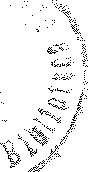 1'3. Belogardistični sporazum z okupator jiEmilio Grazioli, visoki komisar anektirane Ljubljanske pokrajine, je partizanski odpor  do  konca  1941.  leta   ocenjeval,   da   je  pravzaprav   le sad ustrahovanja,  ki  ga  počenja  neznatna  manjšina   »komunističnih rovarjev ... , ki je. . .  izvedla  nekaj  atentatov  na  vojake  pa  tudi  na Slovence, ki so sodelovali z  italijanskimi  oblast mi«.1  Ker  ni  mogel razumeti, da si je Osvobodilna fronta  pridobila  srca  skoraj  vseh Slovencev, se je le čudil, kako je  možno,  da  ,,zadostujejo  štiri  anonimna  pisma  in štirje atentati,  da  kakšna  pokrajina  podleže  peščici  komunistov«. 2  Vendar je bil prepričan, da bo z ostrimi  policijskimi  ukrepi  zatrl  resnične prekucuhe, ostale ljudi pa uplašil ter prisilil k pokorščini in lojalnemu sodelovanju. Zato je bil gluh za ponujane usluge zaskrbljene slovenske buržoazije, zbrane v njegovem pokrajinskem sosvetu:Konec 1941. leta so slovenski člani italijanske konzulte, ki so zavoljo Graziolijeve svojeglavosti medtem že izstopili, zadnjič poskusili svojo srečo. Izdelali so predlog za ustanovitev  posebne  slovenske  policije,  ki naj  bi  z  italijansko  kvesturo  v  Ljubljani  zatrla   osvobodilno   gibanje. Ta predlog sta veleindustrialec Avgust Praprotnik in dr. Marjan Zajec odnesla h Grazioliju kot pogoj za oživitev konzulte. O tem načrtu je Natlačenov krog obvestil dr. Miho Kreka v London, ki je vsa poročila dostavljal  tudi  Francu  Snoju  v  Ameriko.  »Iz  teh  poročil  sem  zvedel, da so se izvršili v Ljubljani atentati na primer  na  Praprotnika ...  «  je  izjavil Snoj. »Glede Praprotnika je bilo v poročilu tudi to, da je bila potrebna konzulti neka dejanska oblast, zaradi česar bi bilo treba nekaj napraviti, in dej' je Praprotnik to zagovarjal in posredoval pri  okupa­ torju.«3 Prapr nik in dr. Zajec sta za organizatorja te policije  hotela pridobiti dr. Lovra Hacina, bivšega Natlačenovega upravnika ljubljanske policije, kakor je sam izpovedal pred sodiščem:»K meni sta prišla neimenovanega  dne  januarja  meseca  1942.  leta dr. Marjan Zajec  in  Avgust  Praprotnik  nepovabljena  na  stanovanje  in mi  je  takrat  Praprotnik  rekel:  ,Prišel   sem  zaradi   zanimive   zadeve.' Jaz vam ne morem točno opisati, kako je rekel, približno vam bom reproduciral. Rekel je: ,Prihajava z interesantn9_ zadevo,  ki  vas  bo mogoče zanimala in se bo  dalo mogoče  kaj  napraviti.  Vi vidite,  kakšne so varnostne razmere v Ljubljani: strelja se levo in desno, žrtve padajo, stanje je nevzdržno. Zaradi tega smo se zglasili pri visokem komisarju in sprožili misel, da bi se zopet ustanovila slovenska  policija z dr.  Hacinom na čelu. Visoki komisar se o stvari še ni odločil. Toda jaz prihajamIz Graziolije,vega gorvora, »SlovcnsJd dom«, 6. noveimbTa 1941.Prav ta1n.Proces 1,roti Rupniku in SO{}bt., zasJi,šanje Franca Snoja, sten-0,graf&ki zapisnikrruwrnve 26. avgusta 1946, str. 41 (III-C/4).224	ZARO'PA PRO'PI rPOJ{NE,11T1 L,JFDS1'VUk vam, da bi zvedel vaše mnenje, če bi  bili  pripravljeni  sprejeti  ta položaj.' Jaz sem rekel, da bi bil mogoče pripravljen sprejeti, če bi se sprejeli moji predlogi, pa še ne vem, kakšne predloge bom stavil. Pozneje smo imeli sestanek še enkrat na Miklošičevi cesti, a brez rezultata, drugič pa v pisarni pokojnega župana Dinka Puca. Medtem pa je bil Praprotnik urri.orjen in je cela stvar padli v vodo ... «4Varnostno-obveščevalna služba Osvobodilne fronte je že dalj časa opažala in ugotavljala Praprotnikovo izdajalsko delovanje. Sredi februarja je bil Praprotnik obsojen na smrt. S pomočjo njegovega osebnega detek­ tiva, ki so mu ga  dodelili  Italijani,  a  je  bil  pristaš  Osvobodilne  fronte, so štirje člani VOS 20. februarja 1942 v bifeju v Tavčarjevi ulici izvršili smrtno obsodbo.5Vsa Ljubljana je takrat odobravala pravično kazen, klerofašistični»Slovenec« pa je z »naprednim« »Jutrom« pretakal solze za »uglednim slovenskim gospodarstvenikom in javnim delavcem ... iz vrst vodilnih osebnosti«. 6Hacin pa se je aprila umaknil v Italijo, kjer po pisanju svoji ženi»ni minil dan, da ne bi mislil na Ljubljano in pa na definitivno ureditev javne varnosti ... Da se zavaruje varnost življenja, bi bilo potrebno dobesedno zastražiti vsako poslopje, zabraniti tudi vse osebne avto­ mobile ... «7 V Rimu je dr. Hacin obiskoval karabinjerskega generala Giuseppa Piescea, mu poročal o razmerah v Sloveniji in predlagal ustanovitev slovenske policije.Spodletela Praprotnikova zamisel s slovensko policijo je dokončno pokopala Graziolijev pokrajinski sosvet - na papirju je sicer bil obnovljen spomladi 1943. leta, a se ni niti enkrat sestal - in zaključila prvo dobo kolaboracije slovenske reakcionarne buržoazije z italijanskimi okupatorjL·ro je škof dr. Gregorij Rožman kasneje z obžalovanjem ugotovil v svoji spomenici Grazioliju:»Kot reakcija na početje Osvobodilne  fronte  so  sledili  drakonični ukrepi ... Tako je nastalo nezaupanje v dobro voljo oblasti, ker  ni  bilo mogoče misliti,  da  bi   se  ne   mogel   narediti   in   vzdrževati   red   in   mir v pokrajini z drugimi sredstvi, ki bi zadeli odgovorne ... «8Nekoliko manj domišljav kakor Grazioli  je  bil  general  Robotti, katerega je Grazioli, da mu ne bi bil v Ljubljani na poti, s celotnim poveljstvom XL armadnega zbora izrinil v Planino pri Rakeku. General Robotti je močno sumil v Graziolijeve policijske sposobnosti za uničenje osvobodilnega gibanja  med  Slovenci.  Računal  je,  da  bi  ga   v  kali  zatrla le odločna vojaška in propagandna  akcija.  Zato  je  pritiskal  na  rimsko vlado,  da   bi   prevzel   vso  oblast   v   pokr a jini. 9    A   tudi  v  Rimu   so bili4  Prav  tam,  zaslišanje   dr.  Lovra   Hacina,  stenografski   zapisnLk   dne   24.  avgu•sta l!M6, str. 4 (I·C/Jl).5 Vladimir Dedijer, Dnevmik, II dco, Boogrnd 1946, str. 454 in 455.o ,,sJo,veinec«, 22. fobrua,:ja 1942.7 Proces prnU Rupniku in s-00bt., &tenografski zapisnik razcprave 24. avgusta 1946,str. 4 in 5 (I ·C/1, I-Chl).8 Promemoria, Kot dulmvni pastir vern1kov Ljubljru1ske  pokrajine  prihadam  k Vaši Ekscelend Jrnt predstavniku Kralj,wske italijanske vJa<le ... Ljubljana, dne  26.  sep· tembra 1942. Arhiv jruv. tož. LRS št. 91, 680-82.9 Giuse1we Piemonte-se, Ve,nt1nove mesi di occupazione italiana nella Prnvinciadi Lubiana, Lubiana 1946, sli'. 81 Ln 82.BELOGARDISTič:N"I  SPORAZUM  Z  OKUPATOR.JI	225zaskrbljeni  zaradi  partizanstva  v okupirani Jugoslaviji.  Tako  je Mussolini29. decembra 1941 med ostalim pisal Hitlerju:»2. Balkan: pred pomladjo je treba  uničiti  vsa  žarišča  upornikov, sicer ,1e nevarnost, da se bo balkanska vojna 1942. leta okrepila. Prvi predel, ki ga je potrebno umiriti, je Bosna, zatem Srbija in  Crna  gora. Operacije je treba voditi s skrajno odločnostjo, da bi dosegli popolno razorožitev prebivalstva, kar je edino sredstvo, da bi  se  v  bodočnosti preprečila iznenadenja. Potrebno je sodelovanje  naših  oboroženih  sil  po takem  skupnem  načrtu,  da  bi  preprečili  izgubljanje  energije  in  da   bi želeni uspeh dosegli z najmanjšo uporabo moštva in sredstev. «1 0Ugo Cavallero, načelnik italijanskega vrhovnega poveljstva, pa je13. januarja 1942 o razmerah v  Hrvatski,  s  katero  je  nedvomno  mislil tudi na Slovenijo, zabeležil v svoj dnevnik:»... Potrebno bo izdelati načrt, kako bi preprečili balkansko vojno. Vojaške oblasti je potrebno pooblastiti za vzdrževanje javnega reda, proglasiti ozemlje za vojno področje tudi zato, ker vojake, ki tam umirajo, ne smatramo za ubite v vojni «11Zaradi  takega  stališča  v  Rimu  je  general  Robotti   končno  le  uspel s svojimi zahtevami. Mussolini je 19. januarja 1942 Italiji priključeno Ljubljansko pokrajino razglasil za operacijsko ozemlje. Pravica za izda­ janje varnostnih  ukrepov  je  od  civilne  oblasti  prešla  na  vojaško,  ki  se ji je morala podrediti tudi vsa policija. General Robotti se je s  svojim štabom ii »pregnanstva«  v  Planini  zmagoslavno  vrnil  v Ljubljano,  ki  jo je 23. februarja obdal z žično ograjo in s stražami.  Nato  je  omrežil  in utrdil še vse ostale večje kraje, manjše pa zapustil zaradi koncentracije svojih čet in pomladanske partizanske ·ofenzive.General Mario Robotti je z železno vojaško roko začel v množicah zapirati ljudi, naj so bili krivi ali ne, in jih odganjati v koncentracijska taborišča. Prvotno je hotel internirati okrog deset odstotkov slovenskega prebivalstva, kasneje pa je po peklenski zamisli generala Maria Roatte, poveljnika II. armade, želel izseliti kar vse Slovence. Na njihove domove je nameraval pripeljati Italijane, da bi politično mejo izenačili z narod­ nostno, kar je z veseljem odobril tudi Mussolini.Ta zločinski načrt je razbila slovenska partizanska vojska, ki  je generala Robottija in  njegovo  vojsko  prisilila,  da  se  je  morala  veliko bolj  ukvarjati  z  lastno  obrambo  in  varovanjem  prometnih   zvez  kakor pa s preseljevanjem Slovencev. Že 10. maja 1942 je  general  Robotti  svojim poveljnikom naročil, naj glede »na možno  poslabšanje  situacije takoj sestavijo posebno komisijo«,  ki  naj  bi  že  naslednji  dan  ukrenila  vse potrebno za obrambo Ljubljane »na sledeči predpostavki: oborožen napad partizanov na Ljubljano in sočasni upor v mestu.«12Ker  se  je  general   Robotti   po   svojem   radikalnem   načrtu   resneje lotil zatiranja osvobodilnega gibanja, je dr. Natlačen s slovensko  reakcijo mislil, da bo dovzetnejši za njegove prošnje kakor Grazioli. Zato je10 Ugo Cavallero, Comando srnpremo, dia,rio 1940-43 del Crup-0 di S. M. G., Ca,pelli, BDfo,gna, 1948.11 Prav tam.1e Internacije, po  izvi1rnih  dokumentih  nrupisano  v  K-0misiji  za  ugDtavljanje  zlo­ činov ,0/ku_patorjev in njihovih pomagačev za Slovenij.o in  v  Institrutu  narodne  osv-01bo­ ditve, Ljubljana 1946, str. 36.Zl-0N,n rta<! <lomDvino	15226	ZAROTA PROTI l:POHNE:MU L,JUDS'l'VUpohitel k Robottiju, a je  tudi  pri  njem  po  pisanju  kaplana  Glavača  slabo opravil:"Ko je pokojni ban dr.  Natlačen  zahteval  od generala  Robottija,  da je vendar treba zatreti komunizem in  če  ga  kr.  italijanska  vojska  ne misli, naj oboroži domače prebivalstvo, mu je Robotti cinično odgovoril, naj ljudje s palicami preženo komuniste. «13Robotti je dr. Natlačena rezko zavrnil, ker je bil tudi on kakor prej Grazioli še  prepričan,  da  bo  s  partizani  lahko  obračunal   kar   sam   in &am požel slavo. Vendar pa to ni bila dokončna odklonitev. Njegov obveščevalni oficir kapetan Tornari  se  je  namreč  še  naprej  rad  sukal  okrog Avseneka, ing. Sodje, kaplana Križmana, Miloša Stareta in drugih belogardističnih organizatorjev, spremljal njihovo delo in za vsak primer računal nanje. Tornari je že januarja ali februarja 1942. leta  generalu Rupniku zaupal, "da se pripravlja ustanovite.v neke milice«. 1 4V nepodpisani spomenici je italijanska vojaška obveščevalna služba17. februarja 1942 generalu Robottiju po belogardističnih virih in vidikfo razčlenila razmere v Osvobodilni fronti, češ da je razdor v njej dovršeno dejstvo, ker so jo zapustili vsi nekomunisti. Nato ugotavlja, da je "ugled oboroženih tolp  popolnoma  propadel«  in  prvi  del spomenice  zaključuje z belogardistično prognozo: »Hude represalije proti onim, ki podpirajo partizane, izguba ugleda,  ki so ga  tolpe  utrpele, in  razbojniška  dejanja,  ki povzročajo škodo samim slovenskim kmetom, ustvarjajo med kmeti sovražno razpoloženje napram partizanom, ki bo kmalu rodilo vidne dokaze«. Nato spomenica poroča:»V Ljubljani so se včeraj (t. j. 16. februarja  1942 -  op. S.  F.)  pri škofu sestali glavni predstavniki bivših strank (razen članov konzulte- župana itd., ki jih še iz dobe Jugoslavije prezirajo  zaradi  njihove  politične pokvarjenosti) na konferenco z  namenom,  da  ustanovi  neke vrste odbor, ki naj bi italijanske oblasti dovedel do boljšega vladanja. zasedenega ozemlja. V tem odboru so tudi nekatere osebnosti, ki so že pripadale OF.Ni še zagotovljen pristanek nacionalne stranke (Sokol) k temu odboru. Pričakujejo, da bo to precej težko doseči. (Sokol je bil v Sloveniji  uveden že 1848. leta . . . Člani so nosili  in  še  vedno  nosijo  rdeče  srajce  kot  znak gibanja za svobodo in neodvisnost, povzet po garibaldincih. Pod Avstrijo je bilo to društvo  znano  kot  panslavistično,  iredentistično  in zelo nacionalno.)Vodstvo tega odbora, ki bi moral biti nekak predstavnik vseh plasti slovenskega prebivalstva, je prevzel škof.Na konferenci (Slovenci jo imenujejo ,forum') so bili sestavljeni nekateri  pogoji,  ki   bi   jih  bilo  treba  predložiti   italijanskim   oblastem v svrho sodelovanja:a.) odstranitev dosedanjih članov konzulte, župana in ve_č drugih slovenskih oblasti;b.) dovoljenje, da se samostojno z legalnimi sredstvi pobija komu­ nistično okužbo, ker smatrajo okupacijske oblasti za ,nedelavne in nesposobne';13 Franc G.lwva,č, Slovenci v ognju revolucije, Slovenčev koledar 1944, str. 43.14 Razprava ·proti Rupniku in soo,bt., steno,gr. zapisnik 22. avgusta 1946, str. II, A-1.llELOGARDIS'ričNI SJ'ORAZJ:M Z OKUPATOR.TI	227c.) dovoljenje, da se organizira mladina in se tako resi pred nevarnostjo ekstremizma, ker so se namreč vladne organizacije pokazale kot ,popolnoma neprikladne' in ,nepoznavajoče slovensko psihologijo';d.) še nedoločena sprememba policijskega režima - delovanja. Zanikuje se možnost ovajanja nasprotnikovih voditeljev bodisi ,zaradi politične časti, ki jo je treba pokazati tujcem', bodisi zaradi tega, ker,sposobnost' italijanske policije nima nikakega zaupanja. Morda bodo italijanskim poveljstvom prijavljali samo oborožene  skupine,  ker  bi  se naj na ta način prenehalo s streljanjem.Predvideva se hiter razpad organizacij OF, vendar pa se ne izključuje možnost kakih novih znakov njene aktivnosti. Prav tako se  pričakuje močan napad na nacionaliste  in  bivše  člane  OF.  (Komunisti  so  odkrili in na.padli ter razbili _tiskarno nacionalističnega časopisa ,Naprej zastave Slave') «15Da so se v ljubljanskem škofijskem dvorcu pod vodstvom samega_ škofa  dr.  Rožmana  res  vršili  tajni  belogardistični  sestanki,  na   katere so zahajali celo italijanski oficirji, priča tudi dr. Metod Mikuž:»Kmalu po novem letu 1942 so se začeli  v  škofiji  tajni  sestanki,  ki  se jih je noleg škofa, Ehrlicha in Natlačena udeleževal tudi krog ital.i­ janskih oficirjev. Vsebina sestankov danes sicer ni znana, moremo pa sklepati iz različnih izjav tako škofovih kot Ehrlichovih, da je šlo za nekakšen poskus ustvarjanja Ehrlichove zamisl i.«16Zdaj so ti zarotniški posveti v glavnem pojasnjeni. Na njih so klero­ fašistični voditelji razpravljali,  kako  bi  pri  italijanskih  okupatorjih dosegli odobrenje za svoje belogardistične skupine, da bi jih mogli »z legalnimi sredstvi« povesti v boj proti slovenskim partizanskim četam, njihovim simpatizerjem ter podpornikom.O tem sta se 19. marca 1942 med drugim pogovarjala tudi dr. Albert Kramer in Marko Kranjc kot pooblaščenec dr. Natlačena. Kranjc je Kramerja vprašal, »kaj naj bi se  uspešnega  ukrenilo  glede  stalnih umorov« -- smrtnih obsodb nekaterih belogardističnih narodnih  izda­ jalcev. Oba sta se strinjala, da se »z ovadbami ne pride nikamor«. Menila sta, da je potreben učinkovitejši nastop, prej pa bi bilo »dobro sestavitilisto aretirancev, ki niso v OF, in- jih skušati rešiti«.11 24Niti  italijanska  civilna  -  niti  vojaška  oblast  še  ni  čutila  potrebe, da bi sprejela  ponujeno  roko.  Voditelji  slovenskega  klerofašizma  pa  so z vso večjo oporo pri vsej slovenski reakciji in po Krekovih naročilih iz Londona postajali čedalje bolj vsiljivi. Že 1. aprila 1942 se je profesor teologije dr. Lambert Ehrlich po sklepu »foruma« v škofijskem dvorcu oglasil na italijanskem vojaškem poveljstvu in vojaškem poročevalskem uradu v Ljubljani z novo ponudbo. Tu  je  najprej  v slovenščini,  nato pa  na  izrecno italijansko  željo 5. aprila  še v italijanščini  izročil  svojo znano15 PromeITTwria, 17. februarja 1942 iz fascikla aktov I-5-H (brez ostalih sigrria:tur) italijn,nske   divizije  ,,,Isonzo,,.   SJJOme,nico   je    Robot.ti   v   informacijo,  '])Os1al   vsem sYo,iim,di,-izijskim po,Yeljnikom. Jedro tega dokumenta jo -objavil že dr. :Mnkso šnudcrl, Faiši­ stično-domo-bra:ns,ld teror nad Slovenci, 1944, str. 140 in  141,  faksimile  prve  strani  pa: Sao,piltcnja  br. f,(,--93  o  zloči.uima 0 1 k upa   tora     i  nj1hovih rpomaga.ča,  Beogra,d  1946, str.  70f.16   Metod    :Miikuž,    Slovenska    dulwvščina    in     Osvo1bo,dL!1na  fronta,   ))Novi    sveh 1946,str. 405.17-24 BeJe:fke o razg0Yc0ru med dr. Kram rjem in Kranjcem.228	ZAROTA PlW'rT FPOR:-lE:.IU LJl'DRTVUspomenico. V njej je uvodoma prikazal razvoj situacije v Ljubljanski pokrajini:»Dne 3. maja 1941 je Visoki komisar za slovensko ozemlje Eksc. Gra­ zioli razglasil zastopnikom slovenskega javnega življenja Kraljevi ukaz, da se ustanovi Ljubljanska pokrajina. Po tem ukazu bi imela Ljubljanska pokrajina glede na svoje strnjeno slovensko prebivalstvo avtonomni ustroj, ·upoštevajoč etnične značilnosti prebivalstva.Vladno oblastvo vrši Visoki komisar, njemu v pomoč pa  naj  bi  bil svet 14 predstavnikov, izbranih iz produktivnih skupin slovenskega prebivalstva (konzulta).Z istim kraljevim ukazom je bilo slovensko ozemlje priključeno kot sestavni del Kraljevini Italiji.Slovenci so gledali na ta novo nastali položaj kot na manjše zlo in za tisti  hip  ugodno  rešitev,  če  so  primerjali  stanje  v  Ljubljanski  pokrajini s strahotnim preganjanjem Slovencev na slovenskem ozemlju, ki so ga zasetj.li Nemci. Vendar pa so bili vsi slovenski juristi mnenja, da po mednarodnem pravu more Italija izvrševati le začasno državno  oblast,  kakor ji to dovoljuje vojaška zasedba.  Italija  vrši  po  tem  naziranju državno oblast namesto suverena  na  osnovi  dejanske  oblasti  in  v  skladu z .vojnim pravom - v korist okupatorja in zaščito prebivalstva na zase_: denem ozemlju. Končni pravni položaj slovenskega ozemlja  pa  bi  se  uredil šele po sklepanju miru.  O  »debeleciji«,  t.  j.  popolni  podreditvi, zdaj še ne more biti govora, ker je državna oblast kr.'  Jugoslavije  od mnogih držav še pravno priznana. Vsekakor bo pri mirovnih pogajanjih jugoslovanska vlada, ki se javlja iz Londona, še nastopila kot sopodpisnica.Prve  tri  mesece  je  bilo  stanje  v  Ljubljanski  pokrajini  povoljno  in je Ljubljanska pokrajina vsem Slovencem veljala za mirni azil. Italijanske civilne in vojaške oblasti so postopale obzirno in človečansko in so dovo­ ljevale prihod mnogoštevilnih beguncev v Ljubljansko pokrajino. Sloven­ sko ljudstvo je uživalo mir  in  je  tudi  v  gospodarskem  in  kulturnem življe u imelo neko relativno svobodo.Danes so se razmere popolnoma izpremenile in zdi se, da se Sloven­ cem pod nemško okupacijo v marsikaterem oziru bolje godi kot pod italijansko.«Ko je s tem izrekel zahvalo italijanskim okupatorjem za njihovo upravljanje Ljubljanske pokrajine v prvih mesecih in jih dobrohotno informiral,  kako  slovenski  pravniki  menijo  o  aneksiji,  jih  je  opozoril  na obupen položaj slovenskega naroda:»Italijanske oblasti dolžijo ves  slovenski  narod,  da  s svojo  moralno in dejansko pod.poro pomaga vzdrževati komunistično  ,Osvobodilno fronto', ki se hoče z orožjem boriti proti okupacijski oblasti.Slovenski narod je v strašni dilemi: z ene strani ga stiska nasilje,Osvobodilne fronte', proti  kateri  ga  italijanske  oblasti  ne  ščitijo  dovolj, z druge strani pa je žrtev brezobzirnih italijanskih represalij.Predvsem pa hočemo opozoriti merodajne oblasti na splošen obupen položaj vsega slovenskega naroda ... Italija je na P,rimorskem in Goriškem zatrla slovensko kulturno življenje, ves slovenski  tisk  in  vse  slovenske šole ter kulturne in gospodarske  organizacije.  Vsa ta  pokrajina  je dobila na zunaj popolnoma italijansko lice ...BELOGAilDISTfč21fl SPORAZlT:I[ Z OKUPA TOR,TI	229V Ljubljanski pokrajini je italijanska vlada priznala slovensko narodnost kot svojstveno bitnost in obljubila, da bo omogočila obstoj slovenske kulture in spoštovala narodni značaj te pokrajine . . . Toda v smislu prejšnjih izvajanj se vrši postopno odvzem slovenstva tudi v tej pokrajini.Sinteze vseh dogajanj na celotnem slovenskem ozemlju nas silijo do sklepa, da je končni namen kompetentnih faktorjev osi; popolno uničenje slovenstva kot takega.V tem nam tudi potrjuje grozotno dejstvo množičnega preseljevanja slovenskega življa, ki so ga začeli izvajati Nemci na Gorenjskem in Štajerskem in ga zdaj v drugi obliki nadaljujejo Italijani v Ljubljanski pokrajini.Vsak narod ima v nekem smislu svojo narodno dušo in tudi slovenski narod jo ima. Ta duša noče umreti in slovenski narod,  ki  je  v  velikanski večini soliden,  trezen,  pošten  in  bogaboječ,  prosi  dnevno  Vsemogočnega, da ga obvaruje uničenja in razsula. Duša slovenskega  naroda  ne  more zaupati   po  vseh  teh   dogodkih  -   obljubam   osi,   ki  obetajo  narodom  novi, boljši red.«Tako je dr. Ehrlich opisal položaj slovenskega naroda in prikazal "namen kompetentnih faktorjev: popolno uničenje slovenstva kot takega«. Po tem bi človek pričakoval, da bo dr. Ehrlich  okupatorje  prosil  in  rotil, naj ukinejo teroristične ukrepe, preračunane za uničenje  slovenskega naroda.  Toda  v  poglavju  »predlogi  za  izboljšanje  trenutne  situacije«  je v imenu slovenske reakcije razložil povsem drugačno zamisel, ki razgalja vso izdajalsko goloto belogardističnih očetov. Dr. Ehrlich je moledoval:»Najnujnejša potreba je, zajamčiti Slovencem varnost življenja. V to svrho je treba vzpostaviti javno varnost; v Ljubljani  morajo  varnostni organi na vseh važnejših križiščih vršiti stalno službo. Ob sumljivih, incidentih naj  varnostni  organi  takoj  blokirajo  zadevne  ulice,  opozarjajo s signali druge varnostne organe in takoj preiščejo vse pasante. Beg zločincev je treba absolutno onemogočiti.Pri varnostni službi mora priti do nekega sodelovanja med italijan­ skimi oblastmi in Slovenci. V sedanjem položaju bi bilo s strani Slovencev sodelovanje mogoče edino le v obliki  odioznih  prijav.  Absolutno  potrebno se zdi, da italijanska oblast da Slovencem možnost samoobrambe v sledeči obliki: slovenski orožniki in stražniki naj spet  dobe orožje in  sodelu_jejo pri varnostni službi, ki naj bi bili pod vodstvom bivših višjih slovenskih policijskih organov, katere naj zasedbena oblast imenuje po nasvetil vodilnih mož prejšnje slovenske uprave.Ako naj Slovenci uspešno pomagajo pri izkoreninjenju in uničenjtl komunistične organizacije,  ki  jo  smatrajo  za  svoje  največje  notranje narodno in kulturno zlo, je potrebno, da jim italijanske oblasti omogočijo avtonomno varnostno službo v obliki akademske formacije, meščanske straže in splošne narodne stra.že  po  vaseh. Vse  te  formacije  naj  stoje pod vojaškim nadzorstvom, naj pa nimajo nobenega fašističnega obeležja.Slovenci morajo dobiti v primerni obliki tudi upravno oblast, oziroma morajo biti dejansko pritegnjeni k upravljanju pokrajine. Sosvet 14 pred­ stavnikov je dejansko samo na papirju, skliceval ga je nekajkrat visoki komisar samo zato, da mu je javil svoje ukrepe.230	ZAROTA PROTI UPORNEMU LTUDS'l'VU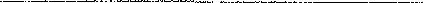 Nemudoma naj se odpre tehnična fakulteta, izpraznijo naj se vsa zasedena šolska poslopja. Za popolno  miren  potek  predavanj na  univerzi in pouka na srednjih šolah bo učinkovito skrbela  akademska  formacija. Zato si upamo prevzeti popolno odgovornost.Aretirani, konfinirani in internirani Slovenci, ki jih  je  ta  usoda doletela po nedolžnem, naj bi se takoj vrnili na  domove,  da  se  s  tem omili neizmerno gorje tolikih slovenskih družin.Pavšalni požigi vasi naj takoj prenehajo in požgane vasi naj se po možnosti takoj obnove.Slovenskemu časopisju naj se takoj omogoči večja svoboda v tem smislu, da more med slovenskim ljudstvom opravljati primerno propa­ gando proti komunizmu. Prav tako naj se dovolijo širiti protikomunistični letaki.Ustro_j in delovanje sedanje kvesture naj se temeljito preuredi po željah   slovenskih   predst  av ni kov.«2"Klerofašistom je torej lebdel pred očmi samo načrt, kako bi v sode­ lovanju z italijanskimi okupacijskimi oblastmi s svojimi orožniki, policisti, akademsko formacijo, meščansko stražo in splošno narodno  stražo  po  vaseh mogli uničiti borbo slovenskega ljudstva proti tujim zatiralcem. Istočasno pa so stremeli, da bi v svoje roke dobili tudi del upravne  oblasti, in zato zahtevali, da morajo biti »dejansko pritegnjeni k. upravljanju pokrajine«!Mimogrede je dr. Ehrlich sicer tudi omenil, naj bi se po nedolžnem aretirani, konfinirani in internirani Slovenci vrnili  domov.  Toda  na svobodo bi v resnici prišli samo pomotoma odvedeni belogardistični so­ mišljeniki in oni, ki bi zaradi trpljenja v internaciji klonili ter  bili pripravljeni stopiti  v  oborožene  kvislinške  formacije,  kot  je  to  potem, ko je belogardizem dobil precejšen delež oblasti, postala njegova  vsak­ danja praksa. Tako je torej dr. Ehrlich s slovenskim klerofašizmom hotel»rešiti« pogaženi in razbičani slovenski narod!Kakor je dr. Natlačen o slehernem svojem koraku in delovanju svojih sodelavcev obveščal svojega  strankarskega  šefa  dr.  Miho  Kreka,  tako  mu je opisal tudi Ehrlichovo moledovanje okrog Lahov in poročilu dodal prepis njegove spomenice. Dr. Krek je pod spomenico trpko pripisal:»Uspeh  ,spomenice'  je bil  nič. «26  S  tem   je hotel povedati,  da okupatorji niso ustregli Ehrlichovim željam. Vendar pa belogardistično-okupatorsko bratstvo v orožju ni bilo več daleč do uresničenja, saj so se Mihailovicevi četniki v ostalih predelih države že precej časa sporazumno z nemško in italijansko okupacijsko vojsko borili  proti  narodnoosvobodilnim  parti­ zanskim odredom Jugoslavije.Italijani so se poleti 1941. leta na okupiranem jugoslovanskem  ozem­ lju po sumljivo lahki zmagi v aprilu znašli v škripcih zaradi  nepričako­ vanih partizanskih vstaj. Ugo Cavallero, načelnik italijanskega vrhovnega poveljstva, je 18. julija 1941 zabeležil v svoj dnevnik: »Mazzolini (fašistični odposlanec  v  Črni gori    op. S.  F.)  je izgubil  hladnokrvnost  in  dovolil, da ga dogodki presenetijo. Zahteva takojšnjo rešitev položaja. Najhuje23 Prnces pro1 i Ru1miku itd., SKZ, Lj,ul,ljana rn,G, str. 151 do 154.26 P,rav tarn.BELOGARDJSTJčNI   SPORAZUM  Z  OKUPATOR.JI	231je, ker ni bilo v deželi  nikakega  simptoma  za  vsta jo.«27  Proti  koncu julija pa je  zunanji  minister  groi  Ciano  ugotovil:  »Stvari  v  Črni  gori  so prilirno slabe. Uporniške sile se krepe s Hrvati in Srbi; našim divizijam ne uspeva, da bi jih odločno zgrabile. Vse  to  je smešno  in  neverjetno, toda zahteva, da razmišl jamo. «!8 Podobno kot v Črni gori je bilo tudi drugod na italijanskem zasedbenem ozemlju.Tej vojaški stiski se je iznenada pridružila  še  politična  težava,  tih spor zaradi različnih imperialističnih interesov. Čeprav je Hitler Musso­ liniju obljubil proste roke v Pavelicevi NDH, je svojo besedo hitro  požrl,  si omrežil Pavelica  in  neusmiljeno  izkoriščal  hrvatska  bogastva,  da  ni za Mussolinija prav nič ostalo.29Zato so bili Italijani že zgodaj dovzetni za sodelovanje z Mihailovi­ cevimi četniki, ki naj bi Italijanom pomagali v boju proti partizanom in hkrati bili skrivni zavezniki njihove imperialistične politike. Toda ·po mnenju Uga Cavallera, »ker  so se  Hrvati  popolnoma  združili  z  Nemci, se moramo z vsemi silami truditi, da nas ne obtožijo srbofilstva Našanaloga je čisto in izključno vojaška«. 30 In 12. februarja 1942 je Cavallero razmišljal:»Vprašanje Hrvatske ... Smo  v  pokrajini  brez  reda,  brez  notranjih sil za reorganizacijo. Isti Hrvati se z uporniki bore  proti  nam.  Nasprotno so pravoslavni Srbi (četniki - op. S. F.) na naši strani, toda ne moremo sprejeti  njihovega  prijateljstva,  ker  so  sovražniki  Hrvatov.  To  je  tudi za nas nemogoča  situacija,  toda  nimamo  sredstev,  da  bi  zadušili  upor in zaradi tega imamo na  žalost  več  človeških  žrtev. Med  našimi  vojaki se širi propaganda, da bi to vojno smatrali za protikomunistično «31Zaradi teh težav so se posamezni italijanski poveljniki s tihim privoljenjem višjih poveljstev že zgodaj sporazumevali z Mihailovicevimi srbskimi četniki. Po prvem  uspehu  vstaje  v  Liki  in  Bosanski  krajini,  kjer so partizani osvobodili Donji Lapac, Drvar in  druga  mesta,  so  se prestra­ šeni četniški voditelji in Italijani že 11. avgusta 1941 dogovorili za sode­ lovanje. Ta tako imenovani Ostriški sporazum je določal, da  bodo  itali­ janske vojaške oblasti ščitile  četnike »pred  hrvatskimi  državnimi  oblast­ mi«, četniki pa so obljubili, da  ne  bodo  napadali  Italijanov,  ampak  varo­ vali italijanske prometne zveze in se  z  laško  vojsko  borili  »proti komunizmu «. 3 2 Mihailovicev vojvoda pop Djujic je v dopisu italijanskemu komandantu sektorja  Knin  4. septembra  1943  naglasil:  »Od  l.  julija  1941 se z  ramo  ob  rami  z  italijansko  vojsko  borim  proti  skupnemu  sovražniku v področju Dinare «33V Sandžaku  se  je  Pribojski  četniški  odred  že  novembra  1941 borilz  Italijani  proti  partizanom. 31   V vzhodni  Bosni  je  Rogatiški  četniški odred21   Ugo   Oarvallero,   Comando   supromo,   Dari,o,   1940-43   del   Oaip-0   di   S.  M.   G.,    Bo- logna 14D8.2s Dnen1ik grofa Ci::ma, Zagreb 194,8, sfr. 263.29 Prarv trnm, str. 276, :288 itd.3o Ug-0 O,wallero, Diari-0, za,pisek 10. novembra 1941.31 Ug-0 Oasallero, Diario.se II. Kon,gre,s Konnmislič,ne partije I-Irvatske, Zagreb 1949, referat V. Bakarica,stran 62 in (i8.33  Sa,o•pi\,tenja br.  66-93  -0  z,1o,či:ni:ma  okupat-ora  i   njihovih   rpomagača,   Jle,ograd   ]94G. stran  277  in	278.34 fadajnik i ratni zločirna,c Drai\a l\Iihai!-Ovic rpred sudom, st0n-0grafske, beleiikei ,dokumenata sa sudernja Drag-0Jjubu-Draži Mihajlovic,u, Beograd 1946, str. 149.232	ZAROTA PROTI UPOID[Eli!U L,JUDS'rvupo sporazumu z italijanskimi  oficirji  zasedel  Goražda  in  Fočo.  Italijani so dali četnikom dva tisoč pušk za »vzdrževanje reda in miru«. 35 Kmalu nato so tudi ostali četniški odredi z Italijani in Nemci »dosegli popolno soglasje glede sodelovanja in nadaljnjih akcij v Bosni proti partizanom «. 3 Spomladi 1942. leta pa so se Mihailovicevi četniki v Bosni  sporazumeli celo s Pavelicevimi domobranci in ustaškimi klavci srbskega naroda'3V Črni g6ri so Mihailovicevi oficirji za vsako ceno skušali razbiti borbeno enotnost neuklonljivega črnogorskega naroda. Zato  so  se  s svojimi četniškimi skupinicami že konec 1941. leta povezovali z It ali ja ni. 3 Dokončen sporazum z italijanskim guvernerjem generalom Pirziom Biro­ lijem je polkovnik Bajo Stanišic, Mihailovicev poveljnik v  Črni  gori, sklenil 6. marca 1942. V pogodbi se je zavezal, da bo »l. vodil brez-­ kompromisno borbo proti komunizmu in komunistom v Črni gori, temu največjemu mednarodnemu sovražniku	4. Italijanske čete bodo vzdrže­vale red in mir po mestih, po vaseh pa je ta naloga prepuščena srbskim nacionalistom ... 5. Črnogorski nacionalisti ne bodo ne  glede  na  končni izid vojne nikdar uporabili orožja proti italijanskim četam «39Januarja 1942. leta je poveljstvo  II.  armade  na  Sušaku,  ki  so  mu  bili podrejeni vsi italijanski armadni zbori na okupiranem  jugoslovan-­ skem  ozemlju,  prevzel general Mario Roatta. Pred   odhodom  na  Sušak  je22. januarja 1942 obiskal grofa Ciana, ki je ta obisk takole opisal: »Sprejel sem Roatto na poslovilen  obisk. . .  Roatta  stoji  z  nogami  vedno  na zemlji ...    Smatra,  da   je  vojna  prišla  v  kritično  obdobje       Zadovoljenje s svojim novim poveljstvom v Hrvatski. Spomladi bo imel polne roke dela. Roatta ni morda simpatičen, toda je vsekakor  najpametnejši  general, ki ga poznam.«'° Ko je ta najpametnejši italijanski general proučil nove razmere, je po opisu svojega osebnega prijatelja in sodelavca generala Giacoma Zanussija prišel do tega zaključka:»Naše čete, razdrobljene na obširnem področju, nesposobne za gveril­ sko vojskovanje in za vsako drugo operativno delovanje, ki zahteva okretnost v zamislih in premikih, nenavajene na ozemlje in nikoli zahrbt­ ne, so za temeljito borbo z uporniki potrebovale posebno izurjenost ...Kolikor bolj pa so ,četniki' uspevali, da so se borili  ob  naši  !,trani. toliko večja je bila  verjetnost  za  uspeh  naših  čet in  toliko  manjše  izgube, ki smo se jim izpostavljali «41Od sodelovanja z Mihailovičevimi četniki si je general Roatta obetal tudi koristi za povojni čas. Ce bi fašistična Italija zmagala, bi ji četniki pomagali ustvariti balkansko fronto proti nemškim  imperialističnim težnjam. če pa bi bila poražena, bi v takratni zmedi »enako potrebovala35 H.cH1oljub čoJrnkovi(:,  Zapisi  i1z  oslo.ho<lila,0kog  nita,  knjiga  druga,  Sarajevo   li.148, &Lran 21:i in	220.Ho1UD-ljub čo1akovi6,  Zttpisi, knjiga tre,Ca, Sarajevo 1950, str. 88 in JO.8ao1pcitenje 11r. GG 93 o zločinirna ,01ku,patora i njihotvih porna1gača, str. 659 !(].o 6G6.))Slonmee«, 6. junija 1D.J2.Zbornik -d,)kurna;nata i ]JOdalaka o nar-eJ,dnooslobodila1čkorn. ra.tu jug,osloyanskih narnda. tom IlI., knjiga l., B,orbe u Crnoj  gori  1941  go·d.,  Beograd  1950,  str. 349 do  351;  Zbornik, tom III., knjiga 1 2., Be-o,gra.d 1950, str. 105 d-o 107 H,d.39  Vladimi.r  De,dijer, Dnevnik,  prvi  deo,  Be-ograd 1945, str. ;194 in	195.40 D.nevnik g:ro,fa Ciana, str. 29\J.41 Oencrale Gia,c{1-mo Zan'Ussi, Guerra e catastr-0fe d'Italia, giugno 40-giugno 1943,ed., Homa 1946, str. 216.BELOGARDISTH)NI   SPORAZT:111  Z   OKl:PAT'ORJI	233roko,  ki  ne  bi  odbila  naše  roke.  Mihailovicevi  Srbi, naši sobojevniki	vskupni borbi proti Titovim  upornikom  in  najzvestejši  podaniki  kralja Petra II., ki jih podpira iz Londona, se bi gotovo vrnil na oblast ...in bi mogli predstavljati to roko.«42Tako je računal general Roatta. Razumljivo je torej, da je z veliko vnemo podpiral legalizirane četniške odrede, ker so bile njegove divizije brez  prave  moči  proti   žilavi  in  okretni  partizanski   vojski,  ki   je  le   vljubezni jugoslovanskega prebivalstva imela neusahljiv  vir  pomoči  in  svoje  moči.   To  svoje   stališče   je  Roatta   z   drugimi  svojimi   ukrepi že1. marca 1942 predpisal svojim podrejenim komand an tom 4", ki so ga  vsi razen generala Robottija tako radi uresničevali na svojem  območju.  Sam Roatta je sklenil prijateljske dogovore z Mihailovicevim vojvodom Ilijo Trifunovicem in Jevdjevicem, ki  ju  je  bogato  zalagal  z  orožjem,  streli­  vom, živežem, obleko in denar jem .44 V svojih  pričakovanjih  se  general Roatta  ni  razočaral,  kot  je  ugotovil  njegov  adjutant  general  Zanussi: "Zares so četniki dve leti lojalno bili na naši strani . . .«45 In do  zloma nacistične Nemčije na Hitlerjevi!General Robotti pa je bil drugačnega mnenja kot njegov  poveljnik. Upal je, da se  vstaja  v  Sloveniji  le  ne  bo  tako  razmahnila  kot  drugod in da je partizanstvo v Sloveniji predvsem sad  Graziolijeve  nesposob­ nosti. Zato  je veroval,  da bo brez  pomoči  domačih  slovenskih  oddelkov  s korenitimi ukrepi, ki smo jih že omenili,  popravil,  kar  je  zagrešila civilna oblast, in zopet uvedel red. Pri tem je od vseh podrejenih zahteval brezobzirno krutost:»Upam, da bodo krajevne oblasti po jasni  nujnosti  »odločilnih  ukre­  pov« utrdile načelo, da ljudje ne pomenijo nič in da  je  nad  vsem  prestiž države in  režima,  prestiž,  ki  ga  bo  to  ljudstvo,  vajeno  že  od  vekov  na trdo pest, pričelo uvaževati v  dolžnih  oblikah  le,  če  bo  prisiljeno  priznati, da za našo dobroto in omiko srečuje potrebno silo države in režima, ki umeta  zmagovati.  «a4Robotti, ki ga je skrbel samo ugled italijanske države in fašističnega režima, je Roattove dopise, nanašajoče se na ustanavljanje »protikomu­ nističnih skupin«, kakor so Italijani sprva imenovali svoje nove četniške zaveznike, vso pomlad 1942. leta nerešene odlagal v posebno mapo z napisom »bande anticomuniste«. S tem se je očitno strinjal tudi general Roatta, ker je svoje okrožnice in ukaze o »protikomunističnih skupinah« drugim armadnim zborom pošiljal v izvršitev, Robottiju pa samo v ved­ nost. Razumljivo je torej, da je general Robotti tudi Ehrlichovo spomenico vrgel med nerešene akte.V prvih mesecih 1942. leta so belogardistični voditelji napeli vse svoje sile in sposobnosti, da bi čim bolj razpredli in utrdili svojo zarot­ niško organizacijo. Zavedali so se namreč, da bodo pri laških oblastnikih po starem pravilu le toliko veljali, kolikor bodo močni. Na podeželju  so se bele niti sukale okrog mnogih župnišč, ki so se jim pridruževali ne-◄:! Prruv t:un.43 Comando Superiorc  ltl<' AA ))Sl-Ovcnia-Dalmazia<<   (Supol'S]odru),   :>Circolare  3  C<c, stran RS.44 Zamussi, G,uerra e catastrofe d'Italia, str. 242.45 Pra,v trum, stran 217.45 Internacije, ,do,kument iit. 8, str. 111.234	- ZATWTA PROTI UPORNEMU L.nrnservupobožni, a zakrknjeni reakcionarji. V Ljubljani pa je za  belogardistično stvar »škofija kot urad poskrbela v obilni meri po svojih kurirjih  študen­  tih, zlasti pa po svojih duhovnikih, med katerimi je treba na  prvo  mesto šteti Franca Malovrha in Toneta  Duhovnika, «47  o  čemer smo se seznanili že v prejšnjih poglavjih.Nič čudnega, če so prizadevnost belogardističnih ljud(-kaj kmalu začele opažati tudi krajevne laške oblasti. Tako je italijanski policijski komisar v Črnomlju dr. L. Battaglia 16. marca 1942. leta poročal načelniku policije v Ljubljano o belogardistični organizaciji v Beli krajini:»Iz zaupnega, dokaj dobro obveščenega vira se doznava obstoj katoliškega društva, imenovanega ,bela garda', ki naj bi po dobljenih informacijah težila za ustanovitev velike neodvisne slovenske države, obsegajoče tudi Dalmacijo, in to pod protektoratom Vatikana.,Bela garda', h kateri bi na veliko  pristopili  vsi ljudskošolski  učitelji, bi med tem ljudstvom, ki je globoko katoliško usmerjeno, imela veliko uspeha in bi jo v glavnem sestavljali člani bivše razpuščene organizacije,Slovenski fantje in dekleta'.Temu društvu baje načelujeta škof ljubljanski in bivši ban dr. Natla­ čen, ki tudi biva v Ljubljani.Širi se glas, da to  društvo  podpira  celo  ekscelenca  visoki  komisar. To vest sem slišal in jo javljam z velikim pridržkom, ker ne vem, od kje izhaja: mogla bi biti tudi lansirana vest, da bi organizacija imela  več  uspeha.V Črnomlju so se temu društvu poleg učiteljev v mestu in  po občinah in poleg župnika baje pridružili tudi župan, občinski  tajnik,  okrajni zdravnik dr. Shobar, neki Šterbenc (Jože op. S. F.), učitelj organistične glasbe, Skubic Jožef in Anton, več trgovcev, med katerimi tudi Plut in Koren, vendar poslednji pripada že nacionalistom.Poročajo, da so pristaši ,bele garde' v soboto in  nedeljo imeli sestanek v okoliških gostilnah in zdi se, da je v nedeljo  l.  marca bil njihov sestanek  v gostilni Skubic na Pokopališki ulici ... «48Italijanskemu policijskemu komisarju še ni bilo  jasno, kakšen  odnos naj zavzame do tega »katoliškega dr:uštva bela garda«, o kateri se je celo šušljalo, da jo podpira sam Grazioli. Da bi o njenem delovanju in namenih mogel kaj več zvedeti, so po njegovi odredbi »preteklo soboto, dne14. t. m. ob 19.30 uri  v  gostilni  Rožič  na  periferiji  mesta  ustavili  in pridržali 13 ljudi, med katerimi so trije učitelji: Fink  Stanislav  z  Doblič, Bonča Leopold z Maverlena, Špirič Mihael  iz  Bojancev.  Poslednji  je  znan kot eden glavnih eksponentov ,bele garde'. Skušam dobiti podatke  o posameznih  za pornikih «. 49	·Podobna poročila so višje okupacijske oblasti v začetku 1942. leta dobivale tudi iz drugih krajev. Zato je poveljstvo divizije »Isonzo« v,1, Mel{)d ;,li,l,už, Duh-o,·ščinu in Os,·{)ho,lilnu fronta, » {)Vi sveic, 11146, str. 406.48 Polieijski  urad  čnmmelj,  Prot.  at. 0146,   Ornornelj,   dne   l(i.   murca   l!l42-XX.  Pred­ unei: katou.::u::o t1rul;t.vo > bela g·arda<. AJc,t ;jo hil v  vedn,o-st po.slan tudj po-vel.istvu 2-3. pe. atlijskeg-a JlOLka »C{irno" v čnwm]ju.  PLwt  je  odkla.njal  stLke  z heJ{l,g-a.rdisti.49   Prav   tarn.  -     špiriča   l\Iihac,la  1fo1    veči,no   itlrugill   a reti 1   ran   cev      Ita1Hja,ni   spl,oh   11h10zasli. a1i. Zato je pnr-oči1lo neto,čno;  kor  špirič  ni  bi.l  ,>eden  glasnih  e,kspo,nt ntov  bele garde-« in niti njen  pri,pa,dnik.  1ern,·e-e  prislaii  OF. Dne 14.  janua.rja  1943  je  sio,pJl  v  NOV, bil 14. ll{Jvemhru 1943 ni.njen in ujet.BELOG ARDISTICNI SPORAZUM Z OKUPATOR.JI	235Novem mestu 27. marca svojim karabinjerskim postajam naročilo, naj točneje poizvedo o delu in programu belogardistične organizacije. Na ta dopis je poročnik Augusto  Fabii,  poveljnik  karabinjerjev  v  Črnomlju, šele 22. aprila poslal naslednji odgovor:»Po izvršenih izpovedbah se zdi, da se v teh krajih stvarno ustanavlja društvo, imenovano ,bela garda', ki pa je, kot zatrjujejo, izključno  kato­ liško protikomunistično društvo.Doslej še ne poznamo programa ...Poveljstvu so znana nekatera imena ljudi, ki so verjetno eksponenti tega društva.Prosili smo kompetentne  oblasti,  da  nam  sporoče,  kakšno  stališče naj zavzamemo napram imenovanemu društvu.Ni bilo še mogoče ugotoviti  imen  ostalih  pristašev  in  prav  tako  še ne vemo, če se pod različnimi imeni skriva eno samo društvo.«5 0Poveljstvo divizije »Isonzo« je verjetno ugodilo prošnji karabinjerjev in jim sporočilo svoje stališče do belogardistične organizacije. Ta  odnos  so na poveljstvu divizije »Isonzo« s svojim pripisom na karabinjersko poročilo iz Črnomlja takole označili:»To je  protikomunistično  društvo  z  versko-nacionalno  težnjo.  V  glav­ nem  propagira  disciplino   in   skupnost   slovenskega   naroda   in   se   skuša boriti proti atentatom in drugim akcijam upornikov.  Mislim,  da  bi  bilo pametno, tolerirati to društvo, da bi na ta način imeli eno stranko proti upornikom in komunistom .« 51Nekateri Robottijevi podrejeni komandanti so potemtakem bili zopet drugačnega mnenja kot  on  o  zadržanju  do  belogardističnega  »društva«, ki so ga tolerirali, da bi imeli »eno  stranko  proti  upornikom«.  Zato  so stiki belogardistično usmerjenih posameznikov s karabinjerskimi posta­ jami, vojaškimi poveljstvi in italijansko kvesturo v prvih spomladanskih mesecih postajali vse tesnejši in prisrčnejši. Z njihovo pomočjo so okupa­ torji uspešneje pletli obveščevalno mrežo med Slovenci, Ehrlichovi stra­ žarji pa so v Ljubljani začeli ljudi kar sami aretirati in jih izročati 0kupacijskim oblastem. Belogardistični voditelji, upajoč na skorajšnje italijansko privoljenje, so svojim zaupnikom mrzlično razpošiljali tajne okrožnice, naj se naglo pripravijo na boj, in sredi maja javno objavljali»važna navodila«:l.) Ne verjemi partizanskim vestem!2.) Molči napram njim! Tudi neznatna  informacija  jim  je v  pomoč!  3.) Ne dajaj jim prav nobenih podpor!4.) Če imaš orožje, ga skrij!5.) Orožja nikomur ne prodajaj! Pri nakupu bodi previden!6.) Nihče naj ne odhaja med partizane, tudi da bi jim škodoval, ne!  7.) Ne sprejemaj od partizanov nobenih nalog in funkcij! Če si jih prisiljen - sprejel, jih ne izvršuj!8.) O vsem, kar partizani delajo, informiraj hitro in točno mero­dajne ljudi!50 I'<Jveljstw, XIV. batnlj<J,na  kr. kar. »MUano<<,  postaja (;rn<Jmelj,  .št. 3/JU  diviz. prot.  ,rnzcrv.,   Crnomclj,   dne  2'2.  aprila  194 ·XX,   Odg<Jv01·  .na   do,pis  ;;t.  0811604  ,tajno   z  dnomarca L ,l., ,prndme-t: tajna druil1'Ya.51 Pru-v tam.236	ZAROTA PROTI UPORXE1IU LJUDS'I'YU9.) Vsestransko podpiraj vsa partizanom nasprotna gibanja!10.) Sporoči znancem v gozdu, naj uidejo partizanom !«52Hkrati so beli agitatorji ponovno zagnali silen vik in krik o Mihailo­ vicu. Širili so celo govorice o prihodu Mihailovicevih četnikov v Slovenijo, kjer jih  bo  po  njihovih  računih  vsak  čas  več  kakor  partizanov.  Tako so v Kočevju nekateri šepetali, češ da se okrog Novega mesta in  v Gorjancih bori že sama redna kraljeva jugoslovanska vojska. V Novem mestu so belogardistični gorečneži ljudem dopovedovali, da so na Kočev­ skem le Mihailovicevi četniki, ki oblegajo Kočevje. V Ljubljani  so neka• teri vedeli tudi povedati, da je sam general Mihailovic na belem konju vkorakal v Kočevje ...  In  po  nekaterih  krajih  na Dolenjskem  so  skrivaj že delili mobilizacijske pozive za to čudno Mihailovicevo vojsko ...Zaradi teh belogardističnih in mihailovicevskih zatrjevanj je  Glavni štab slovenskih partizanskih čet 15. maja 1942 javno izjavil »glede na debelo izmišljene laži ... V Sloveniji ni bilo in ni v  boju  proti  okupator­ jem niti Dražinih čet, niti Dražinih oficirjev. Vse boje poslednjih dni so vodili izključno močno povečani partizanski oddelki pod vodstvom svojih komandantov, utrjenih  in  preizkušenih  v  težavnih  akcijah  pretekle zime«.53 Edvard Kardelj pa je v »Slovenskem poročevalcu« s člankom»Velika laž« znova razkril »gnusno laž  o  ,junaštvih'  in  ,uspehih'  zahrbt­  nega  izdajalca  Draže  Mihailovica«.  Ugotovil  je,  da   je  »slovenski   narod že izbral svojo  pot  in  nobena  še  tako  velika  in  ,vztrajno  ponavljana'  laž  ga ne bo odvrnila s pravilne poti Osvobodilne fr ont e«. 54Varnostnoobveščevalna služba Osvobodilne fronte  je  proti  koncu maja 1942. leta zasledila, da so se belogardistični voditelji zopet začeli ponujati Italijanom, ki so sedaj že razmišljali, da  morda  le  ne  bi  bilo slabo, če bi se sporazumeli z njimi. Zato je Glavno poveljstvo slovenskih partizanskih čet 27. maja belogardistične zarotnike resno opozorilo ;; naslednjo vojo izjavo:»Glavno poveljstvo slovenskih partizanskih čet je dobilo zanesljive podatke, da nekateri mihailovicevsko-belogardistični elementi vodijo pogajanja z Italijani s ciljem, da bi z italijansko pomočjo in italijanskim orožjem organizirali in oborožili svoje bande. Njihov namen je, te tolpe vtihotapiti v osvobojeno slovensko področje, ki je pod  demokratično oblastjo Osvobodilne fronte, pasti v hrbet partizanskim četam in zanetiti bratomorno vojno v korist okupatorjem. Glede na  vse  te  izdajalske priprave ter v interesu ohranitve enotnosti slovenskega naroda in velikih pridobitev dosedanjega osvobodilnega boja slovenskega ljudstva, ki je privedel do osvoboditve polovice področja tako zvane  Ljubljanske pokrajine, glavno poveljstvo v poostreni obliki in poslednjič opominja:l. da bo ustreljen vsakdo, ki bo vršil priprave za formiranje kakršnih koli oboroženih trup izven partizanskih, oziroma podrejenih Glavnemu poveljstvu slovenskih partizanskih čet;da bo ustreljen vsakdo, ki bi s kakršnim koli dejanjem pripravljal bratomorno vojno in s tem torej pomagal okupatorjem;'>SvoiHHlnrr  SIO\"Pllijrr,,, 20.  rna,jrr 1942,  št.  12.»Sl•o•vcnski p-0ro·če1va,l-e,c({, 20. n1aja 1942, JJoso-bna izdaja.Prav  tum.  čla111ek  je   ipo:natisnjen y	knjigi:  E.  Karde,lj,  Pot  norve   Jugoslavije, stran 257 do 264.TIELOGARDISTlč:,JI SPORAZU I Z OKUPA'l'OR.JI	237vsem partizanskim oblastem na osvobojenem področju so izdana povelja, naj na mestu ustrele vsakogar, ki bi na tem področju kakor koli škodoval· enotnosti slovenske narodne vojske, ki stoji pod poveljstvom Glavnega štaba slovenskih partizanskih čet.Vse te mere je - na bazi odlokov  IOOF  -  Glavno  poveljstvo slovenskih partizanskih čet podvzelo v jasni zavesti, da bo samo največja odločnost in nepomirljivost nasproti elementom, ki zaradi svojih klikarskih interesov izzivajo državljansko vojno, preprečila, da ne bi jutri,  ko  bi uspelo tem elementom pripraviti svoje krvavo judeževo delo,  na  sličen način kot po ostalih delih Jugoslavije - slovensko ljudstvo moralo to izdajstvo plačati s stotinami življenj svojih najboljših sinov in hčera.«55Slovenski partizanski odredi so se zvesto ravnali po gornjem odloku, ki so ga pri zapeljancih izvajali milo, nepoboljšljive belogardistične organizatorje pa so ostro kaznovali. Anton Oražem z Blok, ki je bil ob italijanski kapitulaciji ujet kot belogardistični vojščak, je izpovedal:»Dne 11. junija 1942 so me vzeli partizani, ker sem bil osumljen, da sem vodja bele garde  na  Blokah.  Priznam,  da  sem imel  vpliv  med fanti in priznam tudi, da sem  bil poprej  doma  organizator  fantovskih  odsekov in prosvetnega društva. Partizani so me po treh dneh  izpustili  in  zabičali, da ne bom izvrševal nobene službe, odnosno organiziral naše ljudi,  ki  bi bili v korist okupatorju. Do ofenzive sem se držal tega naročila.Po ofenzivi pa je  pričel  župnik  na  Blokah  (Hren)  z  organizacijo bele garde. Tedaj sem bil njemu v pomoč.«56Spomladi 1942. leta so ljudje na osvobojenem in na neosvobojenem ozemlju radi izročali. partizanskim četam  skrito  orožje  in  strelivo  ali pa so z njim sami odhajali v partizane. Hkrati so partizani odkrivali skrivališča orožja, ki so ga zbirali belogardistični organizatorji in njihovi privrženci.Kaplan Franc Šeškar je s člani Katoliške akcije že v jeseni 1941. leta zbral v Kostanjevici precej orožja, ki  so  ga  njegovi  sodelavci  najprej skrili v gradu, nato pa na Dobah. V aprilu 1942  je  partizanska  patrulja odšla h Kavčiču v Orehovec, da bi pri njem  dobila  Šeškarjevi  puški. Kavčič  se   je  najprej  zaklinjal,   da  mu  je  bog  priča,   da  nima nikakega55 »Slovenski ,p.oroč0valec«, 2. jUilija 19'42, št.' 22. »Teme11.;n0 t<}eke OF slovflnskega naroda,  ,ki   jih   jo  i:zda1l   de,cembra  1!)51  VrlHJY:ni   ple-1nu1n   OF1	kot    ma,gno  eharto  ;na1 otlno­,nsy,obodilnr1ga gi,hanja, d-0,ločajn pod t.  9.,  da  l'n:.Ste  na:rod1na  vojska  na  slovensken1 ozemlju   iz   slovcn&kih   narodnoosvo,bodilnih   prnr!izansikih   č0t    in   Narodne   za.ščite.   S tem;je  bila  izklj:1čcna  vsaika  druga  slovenska  vojaška   fo,1,macija.   IOO]'   je   izdal   k   tej   toč,l<i in  ,k  o,rlloku  o  za <liti  slo,venskega  naroda  dne  31.  januarja  1942  ,,toJmače,nje",  da  se sankcije  (sm:r:tna   kazen)   toga   zaščiitnega   o,dloka   raztezaj-0   na   vsakogar,   ki   dela   na   t{),f da ,na -01zem1ju sl-<Yvens.kega naroda nastane obnr<Yže.na siila., 1ki [lle raste iz slove1nskeg,a nar-0da, oM-obodilnih pa,rtizanskih čet irn Na,rndno zaši'ii.te pod p,oilr\'i,čnim irr1  yojaškim vodstvmu   OJL   Glavno   po,veljstvo  slove,nskih   pa,rtiza.ns,kih  čet    je   k   temu   izdafo  2ii.  ma­ja   1942  odl-0k,  ime,novan  ,,Izjava« ...    'l'e  d-oločbo  so  ,dosledna  izgrrudnja  9.  "tem0!jne točkeo:r((  in     že     dJt.   ,,tolmačcnj,a   100]'«   ter   specifikacija   in   precizadja   odloka   o  zu.š,č.itisl-0venskega naroda,  ke,r  je  že  ta  o<llo,k  postavil  pod  kazen  zMran.ia  in  odva,janje  ljudske s.Ue  za  borbo  proti  osvoboditvi  naroda,  kar  brez  dvoma  pome.n.i  tudi  formira,nje,  oboro­  žcrnih  grup  izven  pa,r!:itzanskih  rot.  G,o,rnjL  odlok   je   p-0men·ii!  .resen  opomin,  ki  naj služi,,mahlj\nem in hkrati navodiJo za partizrunsko s.odstvo((. (Dr. Makoo Š,nuderl, Mat.erialno kazeinsk.o pravo v n,arodno,osvobodiLni vojni SJ-o,venije -   »Novi svet(( 1947 ,s,tr. 541 i1n 542).56 Kočevski proce,s, do'ka,,mo gradivo, zaslišanje Ora?Jma Antona, rolj. 11. VI. 1913 na Runarskem na Blokah, pred PVS -v Kočovj,u 26. septembra 1943.238	ZARO'PA PRO'l'I I;PORNE,'\IU L,HJDS'l'VlJorozJa. Ko pa mu je patrulja zagrozila, ji je izročil obe mavzerici. Pištolo»Štajerko« je kaplan  Šeškar  imel  zakopano  pri nekem  svojem  prijatelju v Kostanjevici, ki jo je na zahtevo brez obotavljanja izročil partizanom, drugo pištolo pa je kaplan  Šeškar imel pri sebi v župnišču. Ostalo  orožje_ na  Dobah  je  Šeškarjeva  belogardistična  skupina  medtem  poskrila   na več mestih. Nekaj pušk  je hranil  Ivan  Štih,  predsednik  Katoliške  akcije in fantovskega odseka z Malenc pri Kostanjevici. Ko  so  se  partizani oglasili pri njem in zahtevali skrito orožje,  je na  njivi  izkopal  dve  puški in jim ju izročil. Partizani so 14.  aprila  znova  zahtevali,  naj  odda  še ostalo orožje. Ker pa ga ni hotel izročiti, ga je naslednji dan partizanska patrulja aretirala skupaj z njegovim pomagačem Paukovičem, ki je partizanom drzno zabrusil v obraz: »Ne povem nič, mi smo belogardisti!« Ko so ju partizani vodili na  zaslišanje,  je Štih  poskusil  zbežati,  za  njim pa se je pognal v beg še Paukovič. Patrulja je  za  njima  streljala,  Štiha ubila, Paukoviča pa hudo  ranila. Zatem  je odšla na  Dobe še  ena  patrulja, ki je pri Kuharju brez upiranja dobila  devet  Šeškarjevih  pušk.  Ostalo orožje kaplana Šeškarja partizani niso mogli odkriti. Uspelo  jim  je  edino, da so pri posameznih belogardističnih pristaših našli še več pušk. Ta razorožitev je omrtvila Šeškarjevo belogardistično skupino, da se od tega udarca nikoli ni opomogla. In tudi sam kaplan Šeškar je za nekaj časa prenehal s svojim pogubnim delom.57Slovensko ljudstvo na osvobojenem in okupiranem ozemlju je zani­ čevalo  in  sovražilo  belogardistične   organizatorje.   Partizanskim   četam in varnostnoobveščevalni službi Osvobodilne fronte jih je rade volje pomagalo odkrivati, zavedajoč se, da se s tem samo varuje pred nepo­ trebnimi žrtvami in nesrečami, ki so  jih beli ovaduhi marsikje  že prinašali. S tako pomočjo je partizanski oblasti z lahkoto uspelo, da je skoraj po vsej Notranjski, Dolenjski in Beli krajini popolnoma razbila belogardistične organizacije. Kako je na Dolenjskem zadela in omrtvičila to zarotniško mrežo, zgovorno pričajo  sami  belogardistični  voditelji  v  Novem  mestu. V svojem poročilu vodstvu v Ljubljani so 4. avgusta 1942. leta z obupom priznali:»Dokler so dovoljevale prilike na terenu, smo organizacijo skušali usidrati povsod. Začeli smo forsirati tudi organizacijo pomožne organi­ zacije ,SaSa'. Da bi to organizacijo zanesli med  najširše  plasti,  smo prirejali v Novem mestu širše sestanke, na katere smo vabili  vse  naše glavne funkcionarje z dežele. Ko pa  se  je  razširilo  partizanstvo  tako daleč, da smo bili popolnoma odrezani, pa  je  seveda  delo  na  terenu moralo prenehati.Vsi naši vodilni ljudje po deželi so z okupiranjem po partizanskih tolpah bili popolnoma onemogočeni s svojim delom. Mnogo jih je bilo prijetih od partizanov in pobitih, ostali  pa  so se  morali  zateči  v  mesta, da rešijo vsaj golo življenje. Tu je prvič pokazala naša organizacija veliko hibo nesposobnosti, ker nismo bili  v  stanju  zaščititi  golega življenja   ljudem,   kateri  so  se  eksponirali   in   delali   za  našo   stvar ter57  Ivo     PirkovičJ    Belogardizem    (rokopis),   str.   77   do    80.   »Slovenski   1poročevaler·- je12.  maja  1942   (.št.  19)  <Jbjayil   odre,dbo   GlaYnega   pove,!jstva   sloyenskih   parti?.anskih   čet z <lrrn 6. maja 1942 o mo'bilizaciji vse orneme biv.še jugos.!ovanske vojske i,n -oddaji <Jro,žja partizanskim četam <lo 25. maja. Za lrnšitelje je -odredba pre,c1viucv.a.la strogo kazeii.BELOGARDISTičXI SPORAZU)lf Z OKUPATORJI	239s tem v svojih krajih postali vidni. Mi nismo mogli postreči niti z enim revolverjem. Res je, cla ni krivda centrale pri nas, ampak to je krivda glavne centrale, ker bi se moralo o pravem času na to misliti.V  Novem  mestu  je  ostalo  stanje  neizpremenjeno  in   smo  še  vsi na svojih mestih. V Prečni so nam ubili glavnega sodelavca župnika Komljanca, <ločim je organist moral bežati.  V  št.  Petru  so  partizani težko  ranili  našega  glavnega· zastopnika  banskega  svetnika  Rataja   ter v Šmarjeti odpeljali in ubili našega organizatorja Gr ahuta. 58 V št.  Jerneju so ubili našega odličnega delavca kaplana Kastelica in v Kostanjevici kmečkega fanta Kavčiča. V Št. Rupertu so ubili partizani našega glavnega organizatorja Jamnika (ki je delal pod vodstvom župnika Franca  Nahti­ gala in kaplana Franca Cvara - op. S. F.), <ločim sta se morala umakniti Gospodarič  Ferdo  in  pa  Strupeh  iz  Mokronoga.  Položaj  ni  nič  boljši  v smeri Toplice in naprej v Suho krajino. V Toplicah se je moral umakniti naš glavni  organizator  kaplan  Mavec,  v  Soteski  so  nam  ubili  Purebra in še dva druga, v Žužemberku so partizani po odhodu Italijanov zagrabili in čisto gotovo tudi ubili Mokorela Gabrijela, <ločim sta  se  Lavrič  Jože  in kaplan Jenko pravočasno  umaknila  v Ljubljano. Našega  organizatorja  v Hinjah učitelja Mokorela so pa že pred časom odpeljali Italijani,<ločim sta bila kaplan Novak in šolska učiteljica od partizanov ubita.Vse ostalo, kar• je ostalo na deželi, si ne upa, kar je popolnoma razumljivo, storiti niti koraka, saj so vsak dan v neprestani smrtni  nevarnosti ... Poudariti pa moramo,  da  je  marsikatera  žrtev  padla  po  naši krivdi, oz. pravilno povedano po krivdi  ljudi,  kateri  so  spravili skupaj edinice. To velja zlasti za Suho krajino ...Z dejanskim položajem,  kakršen  je, naj  računa  vodstvo  v Ljubljani in s tega stališča daje navodila in direktive.  Dežela  je  takorekoč popolnoma  odrezana in so odrezane povsod  tudi glave. Edino,  kar  se da  v  tem  času  storiti,  je,  da   se   ljudi  po  vseh  mogočih  zvezah   spravlja k operativnim edinicam na terenu. Če se bo stanje kaj spremenilo, potem bomo že tudi šli na teren z organizacijo samo, kakor tudi s pomožnimi organizacijami. Vendar pa je vprašanje veliko, če bo mogoče uspeti po tolikšnem razdejanju «59Belogardistični zaupniki in njihovi sodelavci so po večini bili tudi italijanski vohuni. Tako na primer o Antonu Makšetu  iz  Ivanje  vasi  pri Mirni peči, ki ga je partizanska oblast kot belogardističnega sodelavca obsodila na  smrt,  poročajo  mirnopeški  karabinjerji:  »Umorjeni  je   bil nekaj časa konfident kr. kar abin jer jev.« 60 Zato je razumljivo, da niso&s  Grahnt  Stanko  je  bil  takrat  le  aretiran.  Ker  pa  je  tudi  varnostno-obve čevalna služba OJ,' do,bila v  :roko  to  belogardistično  J}()Točilo,  kiq  je  dokazalo  Grahuto,w,, ,krivd{), jo bil Gralrnt šele konec avgusta res obsojen na smrt in 30. ruvgusta 1!l42 justific1ran., 59 Prepi1s poročila z dne 4. avg<usta 1942 z nadpisorn:  »l'is<1no  vodje  n-01vo1ne kega k1tpitlja Knnčanu Jo,že,fu v Ljubljano,  uradnLku  na  l\elmmii'ik1  ,direkciji.«  Kot  d"'ka,zno grudivo  prik,,žono  s,odnemu  spisu  pro:ti  Fo,rtuni  i11  soo,bt.,  ,okrož.  sod.  v   Nove,m   mes!ti Ko 21ii/4G. Iz arhj,va kap.lana Bab.nika,so Poveljstvo  <li1vfo1ije  ;,Is,om.o((,  fog.l. inf-Ormazioni  št. 171,  dne  !2'1.  julija  1942,  N 08/4253. V Muzeju nar-0d,ne osv-0,bo<lit\'e v Ljubljani je pTofcs-0r dr. Ivan ,Juvančič na podla,gi italija,nskih  Iis,tin  skoraj  za vse 'b cJ,01ga    r 1  dis te.   ki   so  bUi  1ne.d  italijansko  •okupacf,jo  obsojeni na  smrt  in  ji,h  zloglasne  Javo,rnikove   črne  bukve  navajaj{)   kot  ,,d,obre  Slovence«,   ugotovil, da s-0 bili Italijanski konfi,denti, informatorji, sodelavci itd.240	ZAHOTA PROTI UPORNEMU LJUDS'l'VUza njimi tarnali samo belogardistični voditelji, ampak je tudi sam general Mario Robotti 12. junija 1942 tožil:»Vendar je treba pripomniti, da so karabinjerske  postaje  po  enem letu, vsaj v kolikor se tiče konfidentov  in  informatorjev,  mogle  bore  malo onravil;i. In  še  teh  nekaj  informatorjev,  ki  so  jih  najele,  so  vse ali skoraj vse partizani pobili ." 61Belogardisti in Italijani so se pred  slovensko  partizansko  vojsko znašli v stiski, ki jih je vse bolj približevala.V zgodnji pomladi 1942., leta je Glavno poveljstvo slovenskih partizanskih čet izdelalo operacijski načrt za enotno akcijo vseh slovenskih partizanov do narodne vstaje in za osvoboditev velikih področij Slo­ venije.62  Konec  aprila  so  med   zimo  vojaško  izurjeni   partizani  prešli v  splošno  ofenzivo  in  že 1.	] 942 s pomočjo hrvatskih tovarišev osvobodili Brod na Kolpi. V nekaj tednih so močno narasle čete osvobodile skoraj vso Ljubljansko  pokrajino  in  prodrle  do  predmestij  Ljubljane. Dan za dnem so rušile italijanske prometne zveze in tako imenovano petrolejsko železnico Zagreb-Ljubljana-Trst, ki je bila s progo Zagreb-· Reka, katero pa so rušili hrvatski partizani, življenjskega pomena  za  celotno italijansko vojsko in vojno gospodarstvo. V času, ko so se začeli največji italijanski uspehi proti  angleški  armadi  v  Severni  Afriki  in  ko so Italijani že sanjali o zavzetju Aleksandrije in Sueza, je Ugo Cavallero, načelnik italijanskega vrhovnega poveljstva zaradi razbitih »petrolejskih cest« v Sloveniji in Hrvatski 17. junija 1942 jadikoval: »Ostaja vprašanje petroleja. Štiri križarke so prazne ... «63Od   l.  do 10.	je III. grupa partizanskih odredov v Ljubljanski pokrajini  narasla  na  tisoč,  do  začetka  junija  na  2500  mož,64     v  naslednjem mesecu pa se  je  njeno  število  zopet  skoraj  podvojilo,  zaradi  česar  se  je konec junija   razdelila   na   III.   in   novoustanovljeno   V.   grupo   odredov.   Do konca junija  je  v  Ljubljanski  pokrajini  operirala  tudi  II.  grupa partizanskih odredov, ki je že 19. maja štela 513 ljudi, a v svojem poročilu naglašala, da   so   »mobilizacijske   možnosti   še   ogromne «.65   Partizanski vojski pa je pri raznih sabotažnih akcijah prav tako pomagalo 4000 članov Narodne zaščite, ki jih pa zaradi  pomanjkanja  orožja  ni  bilo  mogoče oborožiti.66Tolikšen razmah slovenskega partizanstva je precej  zmedel  in preplašil italijanske oblastnike. Grazioli je odhitel na poročanje  v  Rim, kjer  so  14.  maja   sklicali   posebno   konferenco   za   reševanje   razmer v Sloveniji in Dalmaciji. Vodil jo je sam Ugo Cavallero, načelnik itali­ janskega vrhovnega poveljstva, ki je o posvetu zapisal v svoj dnevnik:ct Jnternacije, Ljubljana 1946, str. 17.Ge )Ietod Miku,, Pri1pombe h knjigi ))Dokume,nti o razvoju ]ju.Liske ohlasti  v  Sl<vve­ niji", ))Borec<•, let11ik II., št. 7-8, str. 182 do 183.Ga Ugo Crnva.llcro, Comando supremo. Diario 1940-43, Bologna 1!t48. Glej tudi: Gene-1·al0 Giaco1no Zunussi, Guerra e catastrofe d'Italia, str. 222.01  Unirv.  prof.  dr.  Metod   lllikuž,   Italijanska   ofanziva   protiv   Narnrlnoos!obodilačke vojs,ke Slc,veni.je od 1G jula do 4 novembra 1942 go.dirrie, ))Yojnois,torisk\ ,glasnik((,  godina  I, broj 1, s\r. 56.G5 11. grupa -odredov partizanskih če.tj štab grupe, i3t. 12/1, Položaj. dne 19. 1nnja 1912,Ha,pm·t i;t. 5 i;taba IL g-N1pe odredov.66 Centralnemu Irnrni!ctu KPJ, Izvcštaj  o  >OF  slo,vm1ske.ga  naroda«,  v  jerSeni  1942. l\fuzej n:u·{)(lne osvob{J-tlit,·e.BELOGARDISTICNI SPORAZUM Z OKUPATOR.JI	241»Preds1;;dujem sestanku za proučevanje vprašanja Dalmacije in Slovenije. Za vsako ceno je treba  vzdrževati  garnizone,  jih  okrepiti  in jim dati ofenzivni značaj. Grazioli poroča, da se je od l. maja situacija poslabšala, ker so  bili  garnizoni  zmenjani. Tako  se tolpe lahko  zbirajo  in operirajo. Grazioli predlaga,  da  se  proti  gverili  borimo z  gverilo, da se s cest krene v notranjost in da se opusti garnizijski način. Pojasnil sem  mu,  da  se ...    proti  gverili  ne  more  boriti  z  gveril o.«67Grazioli je iz osebne rivalitete z generalom Robottijem previdno kritiziral  njegove  vojaške  ukrepe   in   predlagal  gverilsko   vojskovanje, s čimer je najbrž že mislil na pomoč belogardističnih oboroženih enot.Čez tri dni se je maršal Ugo Cavallero pogovarjal z generalom Roattom in mu dal nekaj navodil:»Zbrati sile in jim dati mnogo  dinamike.  Skušati  bolj  zapreti hrvatsko mejo in povečati sile v Sloveniji. Zaradi povečanega angažiranja, ki ga zahteva in ga bo zahteval  položaj na  Balkanu, kampanija v Egiptu  in  zaradi  nemških  zahtev,   da  so  neprestano  potrebne  okrepitve   tudi   v Tripolitaniji, se v osnovi spreminja predpostavka, po kateri smo sklenili, da bomo naše sile poslali v Rusijo. Končno: l.) Hrvatska in Slovenija zahtevata še znatnih sil, posebno še, ker Nemci zahtevajo zaščito ozemlja, ki interesira  nemško  izkoriščanje  industrijskih  surovin  te  države  in  ki je v nam zaupanem območ ju.« 68Grclzioli je po konferenci še nekaj dni ostal v Rimu in širil med najvišjimi italijanskimi krogi velik preplah o razmerah v Ljubljani. Zunanjemu  ministru  grofu  Cianu  je  18.  maja  panično  razlagal,  kakor je Ciano zapisal v svoj dnevnik:»V  Sloveniji stvari  ne  gredo  dobro.  Visoki  komisar   zahteva,  da  se mu pošlje še štiriindvajset tisoč ljiidi. Zdi se, da so ljubljanske ulice neprehodne za naše  čete. Vsaka  vrata,  vsaka  zavesa  na  oknu  skriva  po eno zasedo. «69Tudi general Robotti je vse bolj spoznaval, da se je uračunal s svojimi prvotnimi načrti. Najprej je snoval načrt »A«, po katerem je uničenje slovenskega partizanstva  predvideval  z  močno  udarno  skupino,  kar  pa je kmalu zavrgel. Zatem je na predpostavki, da ne more pričakovati okrepitev, izdelal načrt »Primavera«, po katerem je hotel vso italijansko vojsko čim bolj koncentrirati v večjih postojankah. Zato je začel opuščati manjše posadke, kar mu je pospešila tudi spomladanska partizanska ofenziva. Ker je partizanska aktivnost rasla celo v najbližji okolici Ljubljane, je že 10. maja ukazal, naj do naslednjega dne posebna komisija izdela načrt za obrambo Ljubljane pred partizanskim napadom. Generalu Roatti je 22. maja poročal, da se je situacija spet znatno poslabšala zaradi neprekinjene rasti partizanskega gibanja, ki se »vojaško vse bolj organizira«. Partizani so  zasedli  vrhove  v  neposredni  bližini  Ljubljane in vse področje med Krimom, Kočevjem, Trebnjem in nemškoitalijansko mejo. Sile njegovega armadnega zbora »so tako zaprežene z obrambo oporišč in varovanjem komunikacij, da more le prav majhen del sil. uporabljati za aktivno delovanje.« Na koncu poročila Robotti prikazuje67 Ugo Cavallero, Comando supremo,  I:liario 1940-43,  zaJ)isok  dne  14.  V.  1942.  as Prav ,tam, beležka ]8. maja 1942.69 Dnovui:k grofa Ciana, Zagreb 1948, str. 331..Zl-0čfr1 nad d-0movino	16242	ZAROTA PROTI UPOHNE, [U L:JUDSTVU 	 -»izredno težko situacijo v področju vasi Ig, ki je le nekaj kilometrov oddaljena od Ljubljane, kjer so partizani v  svoji  nesramnosti  napadali naše enote«.7°Zagato in brezglavost do  pred  kratkim  še  oholih  okupatorjev  je spoznal tudi dr. Marko Natlačen s  krogom  svojih  belogardističnih sodelavcev in jo hotel temeljito izkoristiti.  Dr.  Natlačen,  »idejni  organi­ zator oboroženega odpora proti komunizmu «, 71  je  s  svojimi  prijatelji sestavil novo spomenico. V njej je povezal vse  svoje  stare  in  nove argumente ter okupatorje z njimi rotil, naj vendar že dovolijo in podpro belogardistično zamisel:»Položaj  v  Ljubljanski  pokrajini  se  je  v  enem   letu  razvil   tako, da je danes neznosen in obupen.Junija 1941. leta je bilo življenje v Ljubljanski pokrajini zado­ voljivo... V avgustu 1941. leta je v Sloveniji  prišla  na  dan  tako imenovana Osvobodilna fronta. Od vsega začetka so jo opazovalci smatrali za vredno pozornosti.V septembru je izvršila prve pomembne akcije pri Radohovi vasi in Črnomlju. Protiukrep je  bil  nepravilen:  italijanske oblasti niso zasledovale niti kaznovale krivcev, ampak so smatrale za odgovorno celotno prebivalstvo tistih predelov, čeprav so od prvega trenutka točno vedele, da je bilo to prebivalstvo popolnoma nedolžno. Mnogo nedolžnih oseb je bilo več mesecev na slepo zaprtih, med ljudstvom pa je  ostal  globok  vtis,  neugoden  vtis  napram  oblastem ...  Sistem,  da bi se  za  akcije  tako  zvanih  partizanov  okrivili  nedolžni,  je  obveljal tudi pozneje kljub vsem opozorilom slovenskih političnih osebnosti.Od avgusta so se pričeli umori  Italijanov  in  Slovencev  v  Ljubljani 'in pokrajini ... Oblasti so v teh primerih pokazale neverjetno,  toda glede  na posledice usodno brezbrižnost. Niti v enem primeru niso iskali krivcev, niti po atentatu na dr. Hacina, bivšega šefa policije, niti po umoru policijskega funkcionarja Polaka.Usodna napaka je bila, da so Ljubljanski policiji pdvzeli vso varnostnoslužbo. Glede na splošna juridična pravila  in  tudi  iz  praktičnih  vzrokov bi morala krajevna varnostna služba ostati v rokah domačih organov. Zamenjali pa so jo elementi, ki niso poznali niti razmer, niti jezika. Slovenski policijski zbor je bil razorožen in slovenski policisti so služili samo kot vodiči italijanskim. Jasno, da so se s tem čutili ponižane ...Isto se je zgodilo z žandarmerijo v pokrajini ...Sedanji župani so prej bili svetovalci in naravna opora višjih oblasti. Italijanska okupacija pa jim je vzela vsako možnost. Sicer so bili nekaj­  krat sklicani, toda nihče ni nikdar našel časa, da bi poslušal ali da bi se okoristil z njihovimi praktičnimi predlogi, ki bi nedvomno uspeli stabilizirati vzajemno razumevanje in zaupanje med prebivalstvom in okupacijskimi oblastmi.Nadaljnja škodljiva okolnost: absurdna cenzura je po prvih umorih dovolila samo kratke vesti, namesto da  bi  tisku  dala  možnost,  da  bi takoj  po  izvršenem  dejanju  ustvaril  pravilno   javno  mnenje ...   Šele  po70  Univ. ,prof.  dr.  :Metod  Mikuž, Italijanska  ofanzi.va .protiv  NOV Slovenije 1942 ,god.,Y-ojno-isioriski glasnik, godina 1, broj 1, str. 53.71 »Slovenec«, 16. doce,mbra 1Š43.BELOGARDISTIONI  SPORAZUM Z OKUPATORJI	24315. marcu 1942 časopisi lahko obširneje pišejo o umorih ,7 2 Tisk nima nobene možnosti, da bi se s prevratno ideologijo boril na' način, ki bi odgovarjal našim razmeram in našim življenjskim pogojem. Do sedaj objavljeni uradni članki in štirje lepaki, ki so bili po ukazu  oblasti nalepljeni v mestnih izložbah, so ostali brez efekta.V zadnjih mesecih se . je položaj v notranjosti pokrajine močno poslabšal. Omenili smo že izredno pomanjkanje varnostne službe vnotranjosti.  V  začetku  je  prisotnost   vojaških  posadk,  ki  so  bile  tudi   v manjših krajih, preprečevala, da  bi  partizani  postali  premočni,  ko  pa so se vojaške enote umaknile iz manj važnih krajev, je bilo prebivalstvo celotnih okrajev prepuščeno partizanom, ki so ga začeli terorizirati ...Prebivalstvo, ki mu je bilo prepovedano imeti orožje, se proti tej napa­ dalnosti ni moglo braniti.Župani in civilne oblasti so dnevno ljudi poučevali,  naj  se  ne uklonijo grožnjam partizanov, temveč naj ostanejo mirno doma ter čakajo italijanskih oddelkov ... Tako je v vasi Raščici, občina  Velike  Lašče, župan   po  nalogu   civilnega   komisarja   svetoval   prebivalstvu.    Kmalunato  so  prišli  italijanski   vojaki,   polovili   vse  moške  prebivalce   in jihodgnali. Po štirih tednih se ni še nihče od njih vrnil ...Naravno, da partizani lahko izrabljajo te tragične  dogodke  in svetujejo prebivalstvu, naj beži v gozdove, da ne bodo zaprti ali ustreljeni. Razumljivo je, da kmetje verjamejo partizanom in jim slede ...če bo italijanska vojska v Ljubljanski pokrajini nadaljevala s temi metodami, ne bo uničila Osvobodilne fronte, ampak bo dosegla en sam uspeh: usmrtitev na tisoče Slovencev ...Edina rešitev  bi  bila  zakonita  oborožena  organizacija  za   lastno obrambo l ju dst v a.«73Podobno je zahteval tudi dr. Ehrlich, ki je maja 1942 izročil okupa­ torjem eno ali morda celo dve novi spomenici.Proti koncu maja 1942. leta je ljubljanski  škof  dr. Gregorij Rožman, ki ga je spremljal njegov os;ebni  prijatelj  dr. Janko  Arnejc, župnik  pri Sv. Jakobu v Ljubljani, te spomenice odnesel v Rim. Škof je z belo gardističnimi prošnjami razen papeža obiskal tudi »nekega jezuita, ki je imel velik vpliv na Mussoli ni ja «.7'1 Ta jezuit je bil Tacchi-Venturi Pietro. Jezuit Tacchi-Venturi je bil sodelavec papeža Pija XI. in zaupnik Mussolinija. Igral je odločilno vlogo pri lateranskem sporazumu med Vatikanom in fašistično Italijo. Kadar  je med  njima  prišlo  kaj navzkriž, je bil jezuit Tacchi-Venturi tisti deus ex machina, ki je vse poravnalin  zgladi l.7     Ko   je  bil   kardinal  Pacelli  1939.  leta  izvoljen   za  papeža, jegrof  Ciano  3.  marca  zapisal  v  svoj  dnevnik:  »Duce . . .  je  zadovoljen  z izvolitvijo Pacellija. Sklenil je, da mu bo dal nekaj nasvetov, kako bo koristno  upravljal Cerkev.  Ne namerava  pa se poslužiti Tacchi-Venturija,,2 To je bil le us,peh spornenke· »foruma(( v ljubljans,kern isko,fijskern dvorcu!73 Italijanski _prepis s,pomenice broz vsake signature ali ,prnJpisa - po nekate-rih dog,odkih, ki jih orr1e'Ilja, sem ugotovil, da je bila naJJisana konce 1naja  1942.  le,ta;  iz arhivu javnega t-0žilstva LRS.74 Sodni spis wper dr. Amejca, okrožno sodiisče v Ljubljani. Ko 541/46, zaslišamjedr. Arnejca 29. j,muarju 19-l8.75 M. }I. šeinman, Vfrtika,n rnaždu dvirnju m\roviml voi1narni. Izdatcljstvo  akademii nauk, SSSR, :Moskva, 1948, str. 65.244	ZAROTA PIW'PI UPORNEMU L,JUDS'rvuki ga sedaj smatra  za  ,valuto  brez  vrednosti'.«76 Vendar  Tacchi-Venturi še dolgo ni  ostal  »valuta  brez  vrednosti«  za  italijanski  fašizem,  saj  je še 17. januarja 1949 branil Mussolinijevega republikanskega vojnega ministra vojnega zločinca Rodolfa Grazianija, ko je pred sodiščem izjavil:»Februarja  1944.  leta  sem  hotel  spoznati  Grazianija,   ki   je  bil   takrat v službi tako imenovane republike. Razgovarjala sva se v vojnem ministrstvu in dobil sem vtis, da se počuti  kot  ubogi  Cirenej,  ki  ni  sprejel funkcije zato, da bi  izdal  domovino,  temveč  da  bi  jo  obvaroval še hujšega zla.« 77Jezuit  Tacchi-Venturi,  ki  je  »imel  velik  vpliv  na  Mussolinija«,  je s svojo intervencijo pri vodji italijanskega fašizma brez dvoma pospešil rojstvo belogardističnega in fašističnega bratstva v orožju. Tako je ta vplivni jezuit postal porodničar ali vsaj porodniški strežnik težko priča­ kovane bele vojske slovenskega klerofašizma.Medtem pa so Robottijevi oficirji, ki so na svoji koži bolj kot njihov poveljnik občutili  težave  zaradi  partizanskega  razmaha,  na  lastno  pest že sklepali ustne dogovore za sodelovanje oboroženih belogardističnih skupin z italijansko vojsko. Tako  je  karabinjerski  kapetan  Angelo d'Amata 28. maja 1942  sporočil  načelniku  štaba  XI.  armadnega  zbora, da je »dobil ponovno potrdilo, da se bodo katoliki,  ki  so  Ehrlichovi pristaši . . zbrali v raznih skupinah . . . tudi oboroženih za brezpogojno· sodelovanje z italijanskimi vojaškimi oblastmi. čez kakih deset dni bom imel spisek teh enot.«78 Kaplan Karel Wolbang pa je 31. maja 1942 na poveljstvu  divizije  »Isonzo«   v  Novem   mestu  sklenil   usten  sporazum v imenu prve oborožene belogardistične skupine, ki se je kot Mihailovicev četniški odred zbirala v bližini Novega mesta:»Govoril sem  o tem  s kaplanom iz  Šmihela  (Wolbangom  - op. S.  F.), ki mi  je  obljubil  svoje  sodelovanje  za  skupno  borbo   proti   komunizmu. Po policijskem komisarju pričakujemo konkretnih predlogov za  skupne vojaške akcije.  Pri   korespondenci   napravite   poseben   oddelek   za   belo ga rd o.«7 0Obveščevalni urad pri XL  armadnem  zboru  v  Ljubljani  je  l.  junija 1942 poročal, da je vredno poudariti glasove, ki katoliški  stranki  »Bela garda« pripisujejo organiziranje oboroženih oddelkov za borbo proti komunistom v okolici Novega mesta. Č:eprav je stvar še manjša epizoda, zasluži,  da jo  okupacijska  oblast  pazljivo  zasleduje,  podpira  in   izrabi,  kar bi privedlo do zanimivega razvoja borbe proti slovenski  partizanski vojski.   Belogardistično   delovanje   »mora   biti   usmerjeno   k   sodelovanju z  vojašlcimi oblastmi,  brž  ko  bodo  te   mogle  imeti   stvaren   občutek,  da je možna in koristna pridružitev k oboroženim silam, ki bodo morale vzpostaviti red na vsem okupiranem ozemlju. V tem smislu bo usmerjena akcija  za  stik  z  voditelji  katoliške  st ran k e.«79 a76 Dn0vnik grofa Ciana, Zagreb 1948, str. 46.77 Niko šilih, O razredne.rn o·zadju na.še borbe proti i:mJ)erialističnl!m agenturam,»Delne 1949, t. 1 2, str. 23.78 Poveljstvo kr. kar. XL  arma.dne,ga  zb-0ra,  P.  M.  46,  28.  maja  1942,  predmet: spon1enica.79 •24.  p,ešp-0,lk  ))Com-0",  urad ,poveljstva,  št. 688 prot.  ))i«,  P.  M.  59, dne   31.  maja 1942,predmet: p-0ročilo o organizaciji )>Dela Garda<<. Poveljstvu pehotne divizije »Isonzo«, po,lkovnik   kmnandant:  Vincenz-0   Cocchiarella   l.  r.   Spodaj  citirani  pripis  s  sv,imč,ni,kom.79,a XI. a1,madni zbor, urad l C. A., l. jnnija 1942, No-tiz. inf. N. 60.BELOGARDISTičNI SPORAZUM Z OKUPATORJI	245Na sodelovanje z belogardističnimi enotami je začel misliti celo sam Robotti. Ko mu je II. armada 22. maja 1942 sporočila, da so se na njenem ozemlju ustanovila oborožena krdela za boj s partizani, je načelnik štaba polkovnik Gallo zabeležil na dopis: »Imeti v vidu, da bi jih v  primeru mogli ustanoviti tudi mi. Poročajte  mi  o  tem.«  In  general  Robotti  je nato dostavil:»Da, toda  medtem  vprašajmo  Rupnika,  da  vidimo,  če  je  stvar  možna. «79bKo je 25. maja Robotti  sestavil  »program  ukrepov  in  operacij,  ki  jih naj bi izvedli v Sloveniji«, je že predvidel sodelovanje z belogardisti:»Za te zadnje operacije  bom  videl,  če  bo  mogoče  pritegniti  ljudstvo  (t. j. belogardiste  --  op.  S.  F.)  z  ustanavljanjem  posebnih  oddelkov (bande), ki bi številčno ne bili močni.  Mi  jih  bi  oborožili  in  delati  bi morali pod  našim  vodstvom  in   po  naših  navo<}.ilih.   Gre   za   vprašanje, ki si ga pridržujem in ga bom  podrobno  in  vsestransko  proučil,  da izkoristim  vse,  kar je  nam  v  prid,  in  kar  najbolj  zmanjšam  tveganja,  ki so z njimi nujno povezana. Zlasti hočem zmanjšati tveganja političnega značaja, ki bi mogla nastati zaradi  pomisleka,  ki  se  ga  lahko izrabi, to  je, da smo bili prisiljeni zateči se k pomoči civilnega prebivalstva za borbo proti  uporni. kemu   giban   ju .«7c9Cez nekaj dni je general Mario  Robotti  moral  še  bolj  spremeniti svoje odklonilno stališče  do belogardističnega  ponujanja  za  sodelovanje· v bojevanju proti slovenski partizanski vojski. General Roatta mu je8. junija 1942 na njegova poročila odgovoril, da je »potrebno v Sloveniji, priključenem ozemlju, čimprej obnoviti  in potem obdržati  red. Ta naloga je zaupana vaši ekscelenci in podrejenim poveljstvom in četam ter, kot znano, njim priključenim enotam  policije in  temu slično«.80  In  potem  mu v šestih delih obširno  števa  podrobna  navodila.  V  prvem  delu,  ki govori o ukrepih splošnega značaja, general Roatta, ta »najpametnejši italijanski general«, z vso zahrbtnostjo starih rimskih osvajalcev ponavlja staro geslo divide et impera (razdvoji in vladaj),  ko Robottiju  po namigih iz fašističnega Rima prJmeteno naroča:»-	delati za razkol med raznimi smermi v nasprotnem taboru ("pognati  enega  proti  drugemu«):  delo, ki -	po oprezni poti -- lahkp dovede do oborožitve ljudi iz preprostega razloga lastne obrambe pred komunisti ali celo do ustanovitve čet, ki bi ofenzivno sodelovale z nam i.«81 Forum, ki se je od začetka 1942. leta zbiral v ljubljanskem škofijskem dvorcu in se nazadnje preimenoval  v odbor  vaških  straž,  je konec maja in v začetku  junija  1942.  leta  razvil  posebno  živahno delovanje. Trdno je namreč upal, da bo takratno Rožmanovo poslanstvo v Rimu z belo­ gardistično spomenico končno le rodilo tako želeni in težko pričakovani uspeh. Dr. Marjan Zajec, ki je z Rudolfom  Žitnikom  v odboru vaških straž zastopal liberalno reakcijo in majorja Novaka, je v začetku junija79b II. armad.a, N 118083, 22. maj,a 1942.79c XI. arma,dni zbor,  N 02/4362 o,p.,  dne  25. maja 1942.so Vi.šjo  p{)veljstvo  oboroženih  si,!  ,,Slovenija-Dalmacija«,  N  12G0O,   ,tajno,  nujno, izročiti v roke, 8.  jun\ja  Hl42,   predmet:  operacije  v  Sl<,vcniji.   Fu,ksimi<lc  celotne  listino   • glej v knjigi: G. Piemontcsc, Ventinove mesi di -0ccupazion0 iitaliana ne1lla provinciadi Lul:iia.na, Luhiana 1946, do,dulek VIII.81 Pnrv tam.246	Z.\HOTA PHOTf 1TPOHXE'\fU LJUDSTVliobiskal generala Rupnika. Povabil ga je v ta odbor, češ da  je  kot najstarejši slovenski general poklican, da organizira in vodi belogardi-• stične vaške straže. Ker se Rupnik ni odločil, ga je dr. Zajec ponovno obiskal in ga vprašal, ali naj se odbor nasloni na Robottija  ali  na Graziolija. Rupnik mu je svetoval Graziolija in odklonil njegovo ponudbo, ker je razmišljal že o svojem načrtu za uničeje partizanstva.»Ob tej priliki mi je Zajec omenil,  da  se  konference  odbora  vaških straž vodi.io pod predsedstvom škofa in da so v tem odboru še: dr. Šmajd, Remec, Žitnik Rudolf in kaplan K ri žm an .«82General Leon Rupnik, že pred vojno oboževalec Hitlerjeve Nemčije petokolonec, je bil po okupaciji pripravljen storiti sleherno uslugo,ki so jo želeli fašistični osvajalci. Svoje izdajalsko delovanje je osredotočil med bivšimi aktivnimi oficirji, med  katerimi  je  »vse  mogoče  napravil, da te ljudi obdrži depolitizirane. Izhajal sem iz svojega osebnega mnenja, da  bo  Nemčija  zmagala.  Brez   dvoma   sem   jih   odvračal   od   vstopa v partizane. Sanjal sem o neki združeni narodni fronti, ki se bi izmikala konfliktu z okupatorji in se pokazala napram njim lojalne . . . Iz  tega mojega stališča je jasno sledilo, da sem moral okupatorju delati kompli­ mente in se jim približevati ... «83Ker je ljubljanski župan dr. Adlešič zaradi italijanskega odklonilnega stališča do belogardističnih zahtev spomladi 1942. leta prosil za razrešitev svojega položaja, je Grazioli za ljubljanskega župana 2. junija 1942 imenoval  generala  Rupnika,  ko   je  prej  uprizoril   že  omenjeno   burko z njegovo internacijo. Rupnik je takoj izdal oklic na Slovence, naj se streznijo. Liberalni prvak Adolf Ribnikar, bivši lastnik mariborskega»Večernika«, je Rupniku urno napisal pismo, da je njegov oklic»historičen akt  v  zgodovini  slovenskega  naroda«  in  mu  predlagal,  naj bi za borbo proti slovenskim partizanom fotmiral  »kako  ,meščansko gardo', seveda v sporazumu z okupacijsko oblastjo. Koliko bivših oficirjev• bi se dalo tu plodonosno uporabiti ... «84 Ribnikarjevo  pismo  je prej dobilo v roke vodstvo Osvobodilne fr onte85 kot Rupnik,  ki  so  mu  ga  izročili šele Italijani v italijanskem prevodu.Ko je bil general Rupnik kot novopečeni ljubljanski župan v prvi avdienci pri generalu Robottiju, mu je Robotti omenil ustanavljanje belogardistične milice, ki jo snujejo duhovniki. Vprašal ga je  tudi,  kaj meni o njej. Rupnik mu je »namesto milice predlagal neko  povsem  vojaško enoto«86 in mu čez nekaj dni predložil svoj načrt za uničenje partizanske aktivnosti. 87 Robottf je iz Rupnikovega načrta pobral nekatere misli in  se  odločil  za  belogardistični načrt  tako imenovanih  vaških straž.Operacijski  oddelek  II.  armade  je  19.  junija  1942  poslal  v vednostXI. armadnemu zboru v Ljubljani, ostalim armadnim zborom pa v82 Proces proti vojn,im ločincerm in izdajakem Rwpni.ku ... , SKZ, Ljubljana 1946,s,tran G5 in 89.83 Proces .proti Rupniku in s-00,bt., zasli!šanje Rupni.ka, str. 23.84 Proces p1'0.ti   vojnim   7lloči,ncem   in  iz.dajalcem   Rupniku ...  ,  SKZ,   Ljubljana  1940, stran .158 in 159.85 Edvard Kardelj, Pot nove Jugoslavije, Ljubljmna 1946, str. 268 j,n 271. .86 Prows proti vojnim  zločincem  in  izdajalcem  Rllu)nikn ...  ,  SKZ,  Ljubl,jana  1946, stran 89.87 Pruiv tam, str. 155 do 158.BELOGARDISTič I  SPORAZUJl,f Z OKUPATORJI	247izvršitev  dopis  o  »protikomunističnih skupinah«.  V aktu  je rečeno, da so»na ozemlju pod jurisdikcijo poveljstev, ki jim je naslovljen dopis, bile ustanovljene protikomunistične  skupine,  ki  se  z   našimi   četami   bore zoper par tizane «.88  Zatem  dopis  našteva,   kake   podatke  -morajo   zbrati, da  bi  II.  armada imela  točen   pregled   nad  svojimi  četniškimi  zavezniki. V Ljubljano je  akt  prišel  20.  junija  in  neki  nepoučen  oficir  je  po dotedanji praksi nanj zapisal:  »Nam  v  vednost.  Med  akte.«  Vendar  je dopis prišel v roke tudi odgovornejšim ljudem. Eden teh je nanj z zelenim svinčnikom zabeležil:»Čez nekaj dni bomo imeli tudi mi svoje, (belogardistične oborožene skupine - op. S. F.) po prizadevnosti Tornarija.«To pripombo je s svojo  parafo  potrdil  tudi  polkovnik  Annibale Gallo, načelnik štaba XI. armadnega zbora, in dopis izročil generalu Robottiju. Robotti je na akt s svinčnikom pripisal:»Naj pošljejo koga k meni! 21. VI. m.«89To je Robottijeva dokončna privolitev za legalizacijo belogardističnih oboroženih oddelkov. Ker so razgovori njegovega obveščevalnega oficirja Tornarija že dozoreli, je general Robotti sedaj naročil, naj se belo­ gardistični  voditelji  oglasijo  tudi  pri   njem,  da  se  do  kraja   pogovore in podpišejo sporazum.Pred tem je ljubljansko belogardistično vodstvo svoje podeželske voditelje  obveščalo  o  svojih  načrtih  in  želelo  vedeti  njihovo  mnenje. V Novo mesto so poslali kaplana Malovrha-Breznika. O njegovem obisku je Miro, kaplan Nande Babnik, pisal svojemu prijatelju:"Matjašiču! Pozdrav v Gospodu.  -  Pri  nas  je  bil  Breznik,  menda veš za to. Pripovedoval je o najnovejšem načrtu, kako dobiti od okupatorja orožje. Vaške straže, naši oficirji iz internacije itd. Na prvi pogled je lep načrt, toda po premisleku smo prišli do prepričanja, da je ta načrt nesprejemljiv. . . Odločilno je, da v okraju Novo mesto  dejansko  ni mogoče izvesti vaš.l_ce zaščite po tem najnovejšem načrtu. Saj je vse zasedeno od partizanov, edino dve, tri  fare  so še  proste,  pa  tudi  te  so pod partizanskim vplivom oz.  so  tudi  deloma  zasedene.  Ni.mamo  ijndi, ki bi jih mogli oborožiti. Tak je dejanski položaj «90Kaplan Nande Babnik je po posvetu s svojimi sodelavci tudi kaplanu Malovrhu odgovoril, da v novomeškem  okrožju  »dejansko  ni  mogoče izvesti    vašega   načrta ...    Dejansko   skoraj   nimaš   nikomur   dati   orožja v roke«. če bi ga komu »naših« dali, bi ga »v  najkrajšem  času  dobili partizani v  roke«. 91  »Slovenec«  pa je  bil  kljub  temu  dokaj  optimističen, ko je  v  pričakovanju  na  skorajšnji  sporazum  pozival   klerofašiste   na okop in grozil partizanom:»Naše ljudstvo zdaj ve, kaj je njegova dolžnost. Zdaj se morajo pokazati sadovi tolikoletne načelne, zlasti Vfrske vzgoje. Zdaj je čas, da govore dejanja in ne zgolj besede . . . Komunistični voditelji naj se zavedajo,   da   pride  prej  ali  slej  dan  obračuna ...    Nobeno  strahovanjess Višje [l)Ovol,is.t,vo •o:borotžooih  si,!  »Slovenija-Dalmacija«, dne, 19.  junija  1942,  N 13259,tajn,o, izročiti osehn,o.so Prav tam.oo NodaUrwna lmpija pisma iz arhiva kaplana Babnika.01 »Breznik - Pozdrwvljen! ... Miro.« Prav tam.248	ZAROTA PROTI UPORNEMU LJUDSTVUne bo moglo streti naše odločne volje, upreti se z vso silo zločinstvu partizanov in mu kljubovati do zatr t ja.« 92Konec julija so se belogardistični voditelji z italijanskim vojaškim poveljstvom končno le dogovorili, da lahko osnujejo svoje oborožene oddelke za skupno borbo proti slovenski  partizanski  vojski.  Italijani  so jim obljubili, da bodo belogardistične skupine podprli z orožjem, moštvom in s hrano.93 Tako so Italijani po Mussolinijevih besedah 31. julija v Gorici sprejeli ponudbo slovenskilf' »katolikov« in jim naredili »odstopek brez obveznosti za bodočnost «.0 4Predstavniki klerofašistične Slovenske ljudske stranke, ki jih  je podprla tudi reakcija iz »naprednih« krogov, so ta belogardistično­ fašistični sporazum pismeno sklenili s poveljstvom XI. armadnega zbora. Mihailovicev poveljnik za Dalmacijo Jevdjevic je namreč 27. septembra 1942. leta poslal Mihailovicu naslednjo brzojavko:»Na armadi (II. italijanska armada na Sušaku - op. S. F.) sem videl originalni   sporazum,   ki   ga   je   Koroščeva   klerikalna    stranka   sklenila z Italijani za borbo proti komunistom v Sloveniji.  Prosim,  uporabite  to zaradi slovenskih prigovorov našemu sodelovanju. Jev d jev ic.«95Ta sporazum so belogardistični voditelji  čuvali  v najstrožji  tajnosti, da bi njegovi podpisniki  zakrili osebno odgovornost  za največje izdajstvo v zgodovini slovenskega naroda. Sam sporazum belogardistične »posebne ekipe«, ki je »prevzela nase odiozno vlogo odgovornosti za aktivistično politiko«, to je za »oportunistično politiko izvestnega sodelovanja z okupa­ torjem«, pa  je odobrila Slovenska zaveza, general Mihailovic in dr.  Krek  z emigrantsko vlado. Vsi so le kot »vse v Slovenski zavezi zastopane grupe« želeli, da jih belogardistična kombinacija »ne bi kompromitir ala «.9Ko je poveljstvo jugoslovanske vojske v Sloveniji  pod  vodstvom majorja Novaka »pristalo na legalizacijo svojih četnikov«,  je  »poslalo pismeni poziv Sokolski in Narodni legiji za sodelovanje  v  novoustanov­ ljenih vaških stražah «. 97 žandarmerijski poročnik Marjan Sterniša-Milan Kocutar, šef Novakove obveščevalne službe, je lojalnost mihailovicevcev dokazal tudi s tem, da je  10.  avgusta  1942  italijanski  kvesturi  v  Ljub­  ljani izročil seznam 150 pripadnikov Osvobodilne fr onte. 98 Slovenska  legija pa   je   6.   avgusta   1942   ukazala   splošno   mobilizacijo   svojih   članov in»ostalih protipartizansko usmerjenih mož in fa ntov «. 00Čeprav so belogardistični voditelji uživali dare:1:ljivo pomoč reakcio­ narnih emigrantov v Londonu in  buržoazije doma, imeli dragoceno oporo  v mnogih slovenskih župniščih in pri laških okupatorjih, so prve oboro­ žene belogardistične skupine zaživele le z največjo težavo in muko.02 »Slovenec<•, 23. junija 1942, .št. 142.93 Dokumenti o belogardietični mihailovičevs,ki izdaji., I., zasli.šwuje ka,potaua Vasi­ljeviCu1 stran G.94 Ugo Cavallero, C-Orna,ndo SU'premo, bole,žke 31.  julija 1942.95 Mihallovice,v proces, stenografski z,a,piski Z'J. j,uuija 194li, str. 13. Dokume11U  o izdajstvu Draio M,ihailovica, ,knj1ga I., Beogra,d 1945, str. 533.96   P,c>1'0Či1lo dr.   Krarmerja-Me,rni1ka	imenu Slovenske zaveze, 23. avgusta 1942.97 G,o,vor Rudolfa Smersuja, 8. julija 1943.98 Prnp,is s,eznwma v arhivu VOS.99 Dnevnik o,rož. kap. Mar,ti,na Gaijskija, za,pisek 10. avgusta 1942.TRETJI DELNASTOP OBOROŽENIH ODDELKOV14. Neuspeh prvih belih skupinOd konca 1941. leta sta dr. Miha Krek in dr. Alojzij  Kuhar  iz Londona rotila svoje prijatelje  v Ljubljani, naj vendar  zatro partizanstvo, da ob osvoboditvi ne bi bilo »kakih zmešnjavarjev«. Tudi general Draža Mihailovic je kot vojni minister emigrantske vlade in poveljnik četniških odredov kraljeve jugoslovanske vojske v domovini podobno  naročal svojim oficirjem. Od majorja Novaka je brzojavno zahteval »borbo proti komunistom kot sovražnikom jugoslovanske ideje in prepovedal vsako akcijo proti Italijan om«.1 Svoje številne pozive na uničenje partizanske vojske, ki jih je pošiljal od konca 1941. leta, je Mihailovic 18. avgusta 1942 ponovil s kratkim, a jasnim ukazom:»Komunisti v  Jugoslaviji  morajo  biti  brez  milosti  uničeni   povsod, kjer se pojavijo. Pri tem ne izbirajte sredst ev .«2Uničenje partizanstva je bila ves čas tudi vroča želja in hotenje reakcionarne slovenske  buržoazije,  združene  v  Slovenski  zavezi,  ki  se je na to že dalj časa resno pripravljala.V zgodnji pomladi 1942. leta so se slovenske partizanske čete precej okrepile. Konec aprila so z nenadnimi in drznimi udarci na manjše italijanske postojanke začele osvobajati velika področja Ljubljanske pokrajine, uživajoč ljubezen  in  podporo  večine  prebivalstva.  Partizani  so odkrivali in  trgali  rahle  belogardistične  niti  po  podeželju,  Italijani  pa še niso marali ničesar slišati o uzakonitvi  belogardistične  zarote. Vendar so belogardistični voditelji  upali,  da  bo  kot  drugod  s  četniki tudi, v Ljubljani prišlo  do dogovora  z  okupatorji,  ki  bodo  prej  ali slej  le spoznali, da sami ne zmorejo iztrebiti partizanstva. Zato so mimo italijanskih oblasti začeli snovati oborožena jedra,  ki  naj  bi  vnašala zmedo v partizanske vrste in bila osnova za poznejšo belo kvislinško vojsko.Po  izkušnjah,   ki  si   jih   je  četniško  izdajstvo  do  takrat   pridobilov ostalih predelih države, posebno še v Vzhodni Bosni, kjer je mihailovi­ cevskim oficirjem s svojim rovarjenjem uspelo razrahljati nekaj parti­ zanskih odredov in precej nezavednih partizanov dobiti  na  četniško  stran3, je tudi major Novak začel vrinjati svoje ljudi v slovenske partizanske  čete.  V  drugi  polovici	1942. leta se je partizanska desetina  Duletove   čete  od  rušenja   železnice  pri   Novem  mestu  preko1  Kočevski   p,roees,  zasliišanje  žamd.  p-01ročni,ka   Marja'na  Sterniše  pred   PVS  v  Ko­čevju 13. se,plellilbra 1943.2 Mihailoviče;v p,roces,  ste1rrog-ra1ski  zmpis,ki  razprave -dne  30.  j11ni,ja  ]946, str. 34.3  Roclo,1.iub  (Jolakovic,   Zapisi  iiz  Oslo,bollila,čko,g   rata,  knjiga  druga,  Sarajevo  1948, str. 213 -do 215, 243 -do 245.250	NASTOP OTIOROžENIH ODDELKOVTrške gore  vračala   v   svoje   taborišče   na   Velikem   ::rhu.   Med   potjo sta se jim pridružila bivši aktivni oficir  Dragoljub  Zivic-Svetozar  in absolvent srednje tehnične šole Lojze Kožuh-Simo. Oba sta postala zaradi I\:-ihailovicevskega prišepetavanja takoj sumljiva. Zato v Duletovi četi zagonetnih novincev niso marali in so ju  poslali  v  Črtomirovo  četo  na Blatni   klanec   pri   Trebelnem.   Od   tu   sta   z   raznimi   izgovori   zahajala v okolico Žužemberka, kjer sta na svojo roko zbirala orožje in ga  skrivala. Med moštvom sta agitirala za Mihailovica in nastopala proti političnim komisarjem, češ »šta ce seljak'C! politika«. Živic je  nosil  na  šajkači  kar staro  oficirsko  kokardo. Okrog  JO.  maja  so  oba   aretirali.  Pri   zaslišanju je Živic izjavil, da ni šel v Srbijo, ker je dobil nalog, »da radi u Sloveniji«. Poleg tega je priznal, da je »aktivno sodeloval v oficirski četniški skupini. Kožuh mi je pomagal «. 4 V Žužemberku sta bila  povezana  z mihailovicev­ sko skupino, ki so jo sestavljali r,ctf.J,,aa Jenko, rezervni oficir Rado Slanc, žandarmerijski narednik v italijanski službi Peter Karanovic, italijanski konfident Ciril  Hartman,  neki  kapetan  in  njihovi   belogarp.istični sodelavci.V zgodnji spomladi 1942. leta so belogardistični pobudniki iz Ljub­ ljane svojim podeželskim zaupnikom naročali, naj nemudoma zbero zveste može in fante ter jih  pripravijo  za  boj  proti  partizanom.  Tako  nar čilo sta  dobila  tudi  župnik  Josip  Pravhar  in  njegov  kaplan  Leopold  Puhar v Loškem potoku na Notranjskem, ki sta v cerkvi  in  izven  nje  že  dalj časa skrbela, da se ne bi osvobodilna misel zasidrala tudi med njunimi farani. Kaplan Puhar »je bil prenapetež«,5 ki je »proti partizanom propagiral že takrat, ko ni bilo bele  garde  pri  nas«. 6  Zlasti  rad  se  je sukal med nekdanjimi člani fantovskega odseka, klerikalnega politično­ telovadnega društva, jih  budno  varoval  pred  narodnoosvobodilno  idejo in z njimi zbiral orožje.Konec  aprila in   v  začetku   maja  1942  so   partizanske   čete   krenile  v  splošno ofenzivo.  Notranjski  partizani  so 'v  soboto  9.   maja   napadli' tudi italijansko posadko  v  Loškem  potoku  in  sovražnika  pregnali  na Bloke.  Iz osvobojenega   Loškega   potoka   pa   so  partizani   hiteli   drugam v nove  boje.  Kaplan  Puhar  je  mislil,  da  je  sedaj   napočil   ugoden trenutek za oborožen nastop zoper partizansko vojsko.V petek 15. maja se je kaplan Puhar  dokončno  odločil,  ker  je računal, da bodo tudi ostali njegovi stanovski kolegi po notranjskih župniščih gotovo storili enako. Pri farni cerkvi je  po  njegovem  naročilu bil   plat  zvona.  Trinajst  zapeljanih  fantov,  kolikor   je  nabral  v  vsej fari, je iz svojih skrivališč dvignilo puške. Beli zarotniki, ki so po zatrjevanju »Slovenskega doma« »spoznali nevarnost komunizma,  zlasti še, ker jih je kaplan Puhar na to nevarnost stalno opozarjal«,7 so pod političnim vodstvom kaplana Leopolda Puharja in pod poveljstvom Ivana Košmerlja zasedli Tabor s pokopališčem in se utrdili v zvoniku loško­ potoške farne cerkve. To  je bila  prva oborožena  belogardistična skupinica4  Dnevntk   Primo,ža  Trwtnika  (dr.   A1eš  Behle11},   str.  11; beležka  pod  naslovom))četniška gdazen«, illaJ)isana maja 1942.5 Kočevski Ilmces,  za,slhšanj.e Stanka Kmaus11, s Hriba  št. 2 pred  PVS v Kočevju26. septembra 1943.6 Prwv tam, zas!iišan.ie An,tana Bartola.7 »Slovenski <lom«, 26. .a,v,gusta 1944.:N"EUSPEH PRVIH BELIH SKUPI:N"	251na Slovenskem,  ki se je »odločila  boriti,  če bi se partizani zopet pokazali  v vasi. Enega so fantje ujeli in zaprli«. 8 Hkrati  ja  kaplan  Puhar  takoj poslal kurirja v Ljubljano  do  škofa  Rožmana,  naj  prosi  Italijane  za pomoč. Rožman je Puharjevega sla napotil k dr. Natlačenu, ki je res jzposlov,11  okupatorjevo  podporo.811Čez dva dni, v nedeljo 17. maja dopoldne, je v Loški potok prišel Zidanškov partizanski bataljon pod vodstvom poveljnika Slavka Kovača­ Smelija iz Loža in komisarja Cveta Močnika-Florjana, jurista iz Ljubljane. Partizansko poveljstvo je oborožene belogardiste,  ki  so  se  mrzlično  utrjevali v župni cerkvi, dvakrat opozorilo, naj se  spametujejo  in  ne počenjajo neumnosti. Belogardistični bojevniki pa so  bili  gluhi  za  svarila, ker je  k   njim   v   cerkev   prilezel   tudi   kaplan   Puhar.   Nato   so   »fantje s kaplanom zaprli vhod v zvonik «. 9Ko so partizani prišli  v vas,  so  belogardisti  iz  zvonika  precej  užgali po njih. Partizani pa so cerkev, ki stoji na  strmem  hribu,  previdno obkoljevali in vse bolj stiskali obroč. Na čelu s Smelijem  so  se  hitro priplazili do  cerkve.  Uspelo  jim  je  zažgati   lesena   vrata   v  zvonik.   Ko so se vnele tudi stopnice, so se belogardisti umaknili  v  cerkveno  ladjo.  Smeli je tedaj z bombo razbil cerkvena vrata, izza oltarja pa  se  je  na partizane usula  toča   krogel.   »Jaz   kot   bivši   menih  prvi   vržem   bombo v cerkev. Ne v cerkev, ker to ni  cerkev,  temveč  trdnjava!  - je  zakričal Smeli. - Razkropili  smo  se  po  cerkvi  ter  polovili  belo'gardiste.  Za oltarjem se je ves tresoč se skrival neki zelo mlad kaplan «' 0Zapeljani fantje s svojim belogardističnim zvodnikom kaplanom Puharjem so morali odnesti svoje strelivo v partizansko taborišče na Petelinjek.  »Kaplan,  ki  je tudi nesel  zaboj  municije,  je  vso  pot govoril:,Saj vem, da bom Kristusov mučenec, kar tukaj me ubijte!'«. - "'»Hej prijatelj,« mu reče Smeli, »ali ne poznaš  tiste  svetopisemske  zgodbe,  kako je Kristus pregnal iz templja vse mešetarje? Prav tako sem vas jaz danes pognal iz cerkve s svojim hrabrim  bataljonom.«  Kaplan  je molčal.aV partizanskem taborišču je poveljnik Smeli  pred  bataljonskim zborom zbranim belim zapeljancem dejal, da so  sicer  zaslužili  težko kazen, a da so za svoje  prvo  nepremišljeno  dejanje  oproščeni.  Sedaj lahko odidejo na svoje domove  ali  pa  ostanejo  v partizanih.  Skoraj  vsi so se pridružili vrstam partizanskih borcev.12 Kaplana Puharja so partizani tudi' izpustili.s l'rruv tam.sa Zaslišanje škofijske,ga tajn.]ka Stanislava Leniča.o ·,Slovons'.,i dom,,. 26, avgusta 1944.10  Matevž  Hace,  S  štirinajsto  divizijo  na  šfajersko,  Sp-0mini  na  pa,rtizans,ka  leta, SKZ, Ljuhljana 1946, str. 196.11 Prav tam, str. 197.12 Do ita,liianske ofenz,i,ve so se kot  partizani  bori,H  po  :N"otranjski.  Ob  -Ofenzivi k-0noc julija 1942 so  se  zaradi  belogardisti1čne agitacije  javili  HaJi,jrunom,  ki  s-0  jih  p-0slali v internacijo. Na .belogm,distične intervemcije so se  kasneje  vrni,li  dom-0,v   in  pon-0,vno stopili v belo, ,gardo. Ob  itaJijanski  ka,piJtulaciji  so  jih  partizani  dru,gič  ujeli.  Irvau Košmerlj,  Stanko  Knaus   in   Franc   Bartol   so  bL!i  pre,d  podr-0čnim   v-0,jaškim   sodiši\em v  Koče,vju  zaradi  svojih  zločino•v  obsojeni  na  smrt,  -0stali  pa  amncstirani.   Ti   so  se znova pr.ikl!jučili (llarodn-0osvo,b-0di.lni v-0jski, a razen enega. ki  j,e  kasneje  kot  partizan padel  na  štajerskem,  so  se  ob  ofenzivi  v  jeseni  1943.   leta  zopet  vsi  vdali  Nemcem   ter nato tretjič postali belogardisti - iivabobranci.252	NASTOP OBOROžENIH ODDELKOVV ponedeljek 18. maja  1942  so se  Italijani  z Blok  po daljšem  boju  s partizani prebili v.Loški potok. Prišli so zaradi Natlačenove intervencije, toda prepozno. Po pripovedovanju kaplana Puharja  in  Ivana  Turka  iz Retij št. 6 so zvedeli, kako je  kaplan  organiziral  belogardistično skupino in kako so jo partizani že čez dva dni ujeli. Po nekaj urah se je italijanska kolona vrnila na Bloke.13 Z njo  je  odšel  tudi  kaplan  Puhar,  ki  je  »i;: strahu pred partizani zbežal v Rim «.13aTako je pod vodstvom podjetnega loškopotoškega kaplana Puharja nastala prva oborožena belogardistična četa v Sloven.iji in že po kratkih dveh dneh neslavno propadla. Resnica pa je, da zaupniki po drugih krajih takrat še take bele vojske ne bi mogli ustanoviti. Belogardistični in mihailovicevski  voditelji  v  Ljubljani  so  se  tega  dobro  zavedali.  Zato so se v začetku maja 1942. leta odločili, da bodo kar za vso Ljubljansko pokrajino osnovali dvoje oboroženih jeder: okrog Dobrepolja  v  Suhi krajini in pri Novem mestu, začasna zbirna taborišča pa tudi  na Primskovem in v gozdu pri Sv. Urhu nad Dobrunjami.V vaseh med Sv. Urhom in Poljem je delovala maloštevilna, a vneta skupina Slovenske legije pod vodstvom Joška Jakoša, v posebni šoli vzgojenega apostola Katoliške akcije, župnika Keteja, prof. Janeza Gruma in akademika Martina Krannerja. Njeno izdajalsko delovanje od  junija 1941 do maja 1942 smo že poznali. Ker se je dobro izkazala, ji je ljubljan­ sko vodstvo spomladi 1942 zaupalo važno nalogo.Ko si je mihailovicevski poročnik Milan Kranjc v začetku  maja  1942 z Joškom Jakošem ogledal okolico Sv. Urha, so na tako imenovano dobrunjsko  nedeljo  10.  maja   dopoldne   Jakošu   sporočili  iz  Ljubljane,»da pridejo v naš  okraj  četniki,  ki  gredo pripravit  stalen logor ...  «,  kot si  je  Jakoš  zabeležil  v  svoj  dnevnik.  »Šel  sem  jih  že  dopoldne  čakat v Dev. Mar. v Polju,  ker  bi morali  priti  z  vlakom.  Toda  prišli so šele  ob  šestih,  pa  tudi  tedaj  en  sam  (bivši  aktivni  poročnik   Milan   Kranjcop. S. F.). Peljal sem ga domov,  ga  predstavil  kot svojega  profesorja in ga takoj povabil, naj prisede in se  vživi  v  družbo,  kjer  so  bili moj  stric in teta. Ta je bil  sam  komandant  vseh četnikov  v Sloveniji,  potem ko je umrl Emer. Tako  je ostal  ta  pri  nas,  mi smo ga hranili in  midva  sva se dobro  razumela.  Prišla  je  še  večkrat  kurirka.  Tudi  sem  šel enkrat po njegovem naročilu v Ljubljano.  Prišel  je  nato  neki  Srb, kapetan  (Vasiljevic  -  op.  S.  F.)  in  Tomažič-Cigo,  ki  pa  sta  stanovala v Bizoviku. «14Hiša čevljarja Franca Jakoša v Dobrunjah št. 5 pri Ljubljani, imenovana »Tornava«, ki leži ob robu  gozda  na  pobočju  hribčka  pod  Sv. Urhom, je bila stara. klerikalna trdnjava. Gospodar je bil že v bivši Jugoslaviji ovaduh. Za policijo je sestavljal sezname članov delavskega društva »Vzajemnost« in  listo  protifašistov  za  konfiniranje  v  Ivanjico ter  se  udeleževal  aretacij  komunistov. 15	je  s  svoiimi  sinovi,  ko13   Petnajs,tdci:rnvno   poročilo   italijanske   poswdke   na    IlloJrnh   z   dlne   20.   maja 1942;Vojnodsioris,k<i insti ut, 21 Y rn.Kočevski proces, zasliša[1je St,mka Knacusa pred PVS 26. se,ptembra 1943. Ieta. Il<iikumeuti o 1 p la voga r dis tičn em· narotlnem izdajstvu, III, izdulo Glavno IJOVel;j­stni, NOV in POS (1943), do,kume,nt XV, spo,mitnski dnevnik Jožka Ja.koiia, str. 27.15   II.    gru,pa  odrntlov   partizanskih   čet,   štwb   gru]}e,   prilo,ga   k   11/1,   Položaj, dne19.  V.   1942,   z11u1isnik   zaslišanja   belogarclisfov  iz  Dobrunj   in   Bizovika,  zaslišanje :FrancaJakoša.NEUSPEH PRVIfI BELIH SKUPIN	253je njegova hiša postala zbirališče in zatočišče belih in mihailovicevskih sovražnikov, ki so se pripravljali, da z orožjem vpadejo v hrbet slovenski partizanski vojski, šel za korak naprej.Drugo zbirališče pa je bilo pri Jakoševem bratu v Bizoviku. Tja je10. maja 1942 prišel aktivni kapetan II.  razreda  Dobrivoj  Vasiljevic,  ki   je  12.  maja  komandantu  majorju  Novaku  v  frančiškanskem  samostanu v Ljubljani sporočil:»l.) V Bizoviku in Dobrunjah ni niti ene osebe, ki bi hotela tiz nami, oziroma ki bi želela iti z nami.2.) Do tega časa nimamo nobenega orožja.3.)  Poručnik Milan (Kranjc -  op. S.  F.) in Sterniša se sedaj nahajata   v Ljubljani. (Vasiljevic torej še ni imel zvezo s Kranjcem v Dobrunjahop. S. F.)4.) Poručnik Tomažič z njima.5.) Vsi trije so brez orožja in brez tega noceJo oz. ne morejo iz Ljubljane. S seboj hočejo še 7 zanesljivih ljudi.6.) Najzanesljivejši je Grum Janez, profesor in rez. podporočnik.«15 11Hkrati je majorju Novaku-Kogovšku po drugi poti poročal tudi poroč:nik Milan Kranjc:»Ob Lavrici ni bilo nikogar.  Potovala  sva  s Slancem (Radovanom op. S. F.), se osebno dogovorila glede Zagradca. Lavriča (Marjana, sodelavca kaplana Glavača - op. S. F.) ni  bilo. Naj  pride te dni. Najbolje bi bilo, če bi vršil službo kurirja od  Vaše strani.  Za sebe  bom  se za to sam pobrigal. Torej sedaj  bo  tako,  kakor  ste  želeli.  Samo  s to razliko, da vsaj veste, kako vse izgleda. Prišel sem sam z gdč. čez Orle in semogledal ves okoliš. Se bo dalo, kar se okoliša tiče.Sedaj so nam potrebne dve stvari:Pritisnite na SLS in njihovega zaupnika prof. Gruma  (Pogačnik [Feliks, podžupan - op. S. F.] ni pravi, samo pred svetom predstavlja zaupnika) radi orožja. Njim orožje ni potrebno, imajo pa sigurno tri puškomitraljeze in okoli 20 karabink ... Pomagajo naj predvsem čez Ljubljanico, tudi jaz se bom pobrigal. Ponavljam( brez orožja ne moremo nikamor. Lozinke imam.Za stanovanje prevzamem streho, se bom sam pobrigal, pod kako hosto. Samo  vsak  dan  mi  v  naprej  javite  koliko.  Razdelite,  da  borno tu ostali največ 2 dni, če ne računam današnjega dne.Vsi ogroženi iz Ljubljane.Podatke za onih 5 na Orlah. Za zvezo se bom sam pobrigal.Za te tri,  ki  so  tudi,  jih  bom  sam  namestil  blizu  nas.  Z  vsako  partijo naj gredo Grum  ali pa  Lavrič,  da  se  bodo  odpeljali  na  pravo  mesto, ker jaz vseh ne  poznam.  Z  vsakim  vlakom  lahko  prideta  dva,  lahko pa še več. Najboljši vlak je ob 19. u.Pi zvečer. «15bDne 14. maja pa je poročnik Kranjc-Mlajši Kogovšek pisal majorju Novaku-Kogovšku:»Dragi. Kogovšek! Orožje bom imel v  petek  zvečer  v rokah. Težko  je zaradi prenosa čez Ljubljanico. Pošljite mi več ljudi čimprej, ker nam suhe hrane primanjkuje. Tudi denarno sem pri koncu ... Dajte sredstva.15a Iz,vkček pi,sma  v  arhivu  VOS. 1&b Prepis pisma v arhivu VOS.254	NAS'rOP OBOROžEiNlH ODDELKOVOprezno naj grupirajo vse ob enem mestu, bom poslal voz, da  se  bo lahko ono, kar se  ne  da  prenesti,  naložilo  na  voz ... Danes  ob  12.  uri  opoldne so 3 oboroženi  partizani  od  našega  vodilnega zahtevali  orožje.  Rekli  so,  da spet pridejo. Tomažič je spokojen, Vasiljevic je skorajda plašen ... Pohitite  z  l judmi.«' c5V Cerkvenem hribu nad Jakoševo .hišo se je v enem tednu iz raznih krajev nabralo enajst zarotnikov: bivši aktivni poročnik Milan Kranjc­ Koritnik iz Ljubljane, bivši a,ttivni kapetan Dobrivoj Vasiljevic-Istok.iz Srbije, učitelj Drago Tomažič-Cigo, begunec s Štajerske, brivec Franc Mihelič-Balant iz Ljubljane, študenti Jelo Capuder, Franc Kremžar in Marjan Lavrič iz Ljubljane, učiteljiščnik Drago Furlan-Oran iz Krono­ vega, Janez Okorn iz Naklega, krojač Štefan Kodelič iz Črešnjevca in Mladen Čmagoj. Prvi štirje so bili mihailovicevci, študentje glavačevci, ostali pa člani Slovenske legije. Joško Jakoš jim je priskrbel hrano  in orožje,  ki  ga  je  v  sodu  za  gnojnico  pripeljal  do  Jakoševih  podžupan iz Polja Feliks Pogačnik.Za poveljnika te skupine, imenovane prvi četniški odred, je major Novak postavil bivšega aktivnega poročnika Milana Kranjca-Koritnika. Kranjc je svojim bojevnikom razlagal, da bo s četo organiziral Dolenjsko okrog Novega mesta, Šmihela in Mirne peči. Tam bo  mobiliziral  in osnoval zbirno taborišče na Gorjancih. V novomeški okolici bo  zbiral hrano za zimo, orožje pa večinoma dobival s Hrvatske. Akcij ne name­ ravajo delati:»Če bi se srečali z Italijani, bi se pač morali udariti.  Toda  takih srečanj se bodo izogibali in strogo pazili, da Italijanov ne bodo z ničimer izzivali. če bi se pa srečali s partizani, bi se  z  njimi  udarili, ker  v  hribih za dve vojski ni prostora ... «16Pred odhodom se je enajstim Kranjčevim četnikom pridružil  tudi Joško Jakoš s petorico članov  Katoliške  akcije  in  Slovenske  legije  iz vasi okrog Sv. Urha. Ti so bili: pekovski pomočnik Leopold Selan iz Dobrunj, študent Franc Grum  iz Slapov,  Alojzij Dežman  iz Sp.  Hrušice in študenta Ivan Korošec ter Matija Kralj iz Bizovika.17Ljudje v Dobrunjah in v Bizoviku so takoj zasledili sumljive tujce. Varnostnoobveščevalna služba Osvobodilne fronte fe kontrolirala njihove pismene zveze z Ljubljano, oboroženi člani Narodne zaščite pa so od njihovega vodilnega terenskega poverjenika celo  zahtevali  orožje in  ker ga niso dobili, so mu rekli, »da spet pridejo«. Ker pa je Narodna zaščita preveč nerodno kontrolirala zbirajoče četnike in zavlačevala z odločnim ukrepom, je preplašena četniška skupina v nedeljo zvečer dne 17. maja pobegnila  na  Dolenjsko,  poročnik  Marjan  Sterniša  pa  se  je  rajši  vrnil v Ljubljano.15c Isto.1G Prav tam, 2usli1šanjCl Maksa Cankarja iz Dobrunj .št. 100. Glej tudi »SloYClnski poroeeva.Iee((, ·2. junija la42, št. 22: J_až in kl,weta zakrivata izdajstvo•, iz,java IOOF.li Oba seznama  sem  sestavil  po  raznih  viri11,   prndvse.i:u  pa  sem  se  poslužil   ohra­ njcmih italijanskih osebnih  list-0,v (sch0da  pe.rsonale)  za  befo,ga,rdiste, v   katere  je  vsakdo na.vedel tudi dan vst-0pa  v  befo ga-:ct!o.  Ker  s-0   v   razn.U1  ose.bnih   listih  često   navajali razUene datume, seznam ni morda JJovscim t,oče·n in 1JO,p,oln. Kranjc navaja k·ot dan ·vstopa:že 10. ,maj la42.NEUSPEH PRVIH BELITI SKUPrn255 	  ""        ·      	 	Takrat se je v gozdu nad Polico zbirala II. Grupa odredov, ki se je pripravljala na odhod na štajersko. Ko je 18. maja zvedela za četniško skupino pri Dobrunjah, je tja poslala  svoj  oddelek,  ki  je  »to  bando obkolil in u jel «. 18 V resnici pa ni ujel  jedra,  ki  je  že  prejšnji  večer krenilo proti Dolenjski, ampak le nekaj domačinov, belogardističnih zaupnikov, ki se zaradi naglega odhoda niso utegnili pridružiti pobeglema odredu. O tem  je štab II. Grupe odredov  19. maja  dejal  v svojem  raportu:»l. Odhod smo lahko pripravili šele za danes ... Tukaj smo se zopet zamudili, ker smo izvedli likvidacijo četniške bande. Pri tem nismo smeli čakati niti enega dneva, drugače bi ušla proti Gorjancem. Škoda, da je Narodna  zaščita  preveč  vpadljivo  kontrolirala  to bando,  tako da so onito opazili in nismo polovili cele in jih nismo našli z oroijem ... «19.	'Ta zamuda je bila za štajersko grupo usodna. Medtem so za njenenačrte zvedeli Nemci, začeli 19. maja koncentrirati močne sile okrog Save pri Litiji in z njimi nato štajerski grupi onemogočili proboj na Štajersko, ki bi bil nekaj dni prej izvedljiv.Bivši aktivni kapetan Dobrivoj Vasiljevič-Istok je zbiranje klero­ fašističnih in mihailovičevskih zarotnikov  pri  Sv.  Urhu  nad  Dobrunjami in njihov odhod na DolenJsko takole opisal:»V teh tako težkih dneh se je začel ustvarjati pokret za boj proti komunizmu. Komunistična mreža je bila zelo gosto razpeljana po slovenski zemlji in tisoči so bili pod orožjem ... Morali smo prebiti led  in 10. maja sem šel na teren, kjer  sem že našel  mlajšega  tovariša.  11. maja  je  prišel še tretji tovariš in tako smo pod najtežjimi pogoji začeli ustvarjati Legijo smrti. Napovedali smo  boj  komunizmu.  Težko  je  bilo  naše  delo,  sveto je bilo za vse Slovence. Po  strašnih  mukah  in  naporih  smo  uspeli,  da smo v osmih dneh organizirali skupino 17 mož. S to malo skupino smo krenili preko divne slovenske zemlje v nadi, da skoraj pomnožimo naše vrste. Trnjev je bil naš pot zaradi komunističnih mrež  in  prež.  Ljudstvo smo težko pridobivali ... «20V nedeljo 17. maja zvečer je sedemnajst četnikov  pod  vodstvom Milana  Kranjca-Koritnika  z   jugoslovanskimi   šajkačami   na   glavah   in s  partizanskimi  kapami  v  žepih  krenilo  od  Ljubljane  proti  Dolenjski. Ko so pri Jakoševih odkopali dve puški,  jih  je Joško Jakoš vodil  na Orle,  k Lampetu na Rudnik in prek Barja, od koder so partizani Šercerjevega bataljona prejšnji dan pregnali Italijane, v  gozdove  okrog  Turjaka. Utaborili so se v hosti pri Vodicah in poiskali stik z belogardističnimi zaupniki. Joško Jakoš, izdajajoč se za partizana, je šel iz tega taborišča»enkrat v patrolo po municijo in se  prvikrat  srečal  s  partizani,  si  jih  točno ogledal in so nam dali še piti in jesti «. 21Kaplan  Ivan  Lavrih  iz  Dobrepolja..,. glavni  belogardistični  zaupnik v zahodnem delu Suhe Krajine, je v Kranjčevo četniško  skupino  takoj poslal  nekaj  domačinov:  Franca  Kadunca,  za  njim  pa  Franca Brodnika,18  Vojno  po,roč.ilo  išt.  3  !aha  II.   Grupe   odredov,   Položaj,  dne  19.  mi1ja   rn42,  št.  11/1. 19  JI.   Grupa  odredov  J}arti1zans,kih  čet, štwb  grupe,  št. 12/1,  Položaj,  dne  H.  maja 1012,Rar,01,t M. 5.20 Proglas k{J1mandanta III. bata1jona Legije smrti zu vse p,rebi,valcc v Beli krajinL Pr<iglas na,vaja kratek histo,riat be,1,e garcle.21 Dokumenti o plavogardisti:čnem srnrodnem izdajstvu, III. str. 28.256	NEUSPEH PRVIH BELIH SKUPINAvgusta Ciriča in Ivana Galeta.  Gale  je  o  tem  izjavil:  »V  belo  gardo sta me zapeljala kaplan Lavrih in  Kadunc  Franc.  V  belo  gardo  sem stopil 20. maja ... «22Čez nekaj dni so se  četniki  prvič spopadli s  partizani.  O  tej  praski  je kapetan Vasiljevic-Istok zatrjeval:»24. maja nas je bilo 20 in smo doživeli  napad  štiridesetih  mož.  Imeli smo srečo in s spretnostjo prevarili komuniste, da so se pognali.v beg in nam pustili  enega  !!1rtvega  in dva  ranjenca.  Pri  nas  ni  bilo  žrtev. Mi smo ljudje, ki želimo rešitev slovenstva in Bog nam pri  tem pomaga. «23Vasiljevicevo zatrjevanje ni točno. Ta prvi spopad med tako imeno­ vanim prvim četniškim odredom  in partizani  je  bil  26.  maja  1942.  Do  boja pa je prišlo na ta način: Dne 23. maja je Zidanškov bataljon alibataljon Notranjskega odreda  dobil- ukaz,  da  mora  poslati  eno četo k Čušperku zaradi večje  akcije  na  železnico  Kočevje-Grosuplje.  Hkrati je dobil opozorilo, da so se na osvobojenem ozemlju pojavile manjše skupine Mihailovicevih četnikov. Dne 24. maja je 1. četa III. bataljona krenila na pot in 26.  maja  prišla  v  bližino  vasi  Vodice  med  Turjakom in Čušperkom. Tam so na robu gozda opazili oboroženega človeka v uniformi bivših klerikalnih fantovskih odsekov. Na poziv stoj je zbežal,     in  oddal  dva  strela.  Za  njim  je  odhitela  patrulja  dvanajstih  partizanov z lahko strojnico, ostala četa pa se je razvila v strelce. Nastala  je borba, med katero so partizani čuli rezka oficirska povelja,  ki so  jih  prepričala, da neznanci niso partizani, ampak četniki. Nekdo v črni oficirski uniformi je z bombo laže ranil komandirja partizanske čete. Četniki so imeli tudi enega ranjenega in po četrturnem boju so pobegnili. V njihovem taborišču so partizani našli dvanajst šotorov iz smrečja za po dva moža in avstrijsko puško. Med borbo je italijanski bombnik mitraljiral bojišče in  bombar­ diral Vodice, kjer je  zgorel  en  hlev.  Partizani  so  tam  ostali  do  večera in zasledovali četnike, ki jih pa niso mogli več na jti .24Kranjčevi ljudje, ki so na svobodnem partizanskem  ozemlju  rajši nosili partizanske znake kot četniške, so že tedaj hoteli živeti na račun partizanov. V njihovem imenu so plenili živež in drugo blago, ki so ga partizani takrat le kupovali ali pa dobivali zastonj od terenskih odborov Osvobodilne fronte.  S  tem  so  pri  ljudeh  nameravali  omajati  zaupanje in ljubezen do partizanske vojske. Tako se je  nekaj  Kranjčevih  mož ponoči oglasilo pri trgovcu Francu Hladniku v Škocjanu:»Lanske  pomladi (1942 -	op.  S.  F.)   je  prišlo  k  meni  ponoči  nekaj ' oboroženih ljudi in  so  od  mene  zahtevali  in  rekvirintli razno  trgovsko blago. Dali  mi  niso  nobenih  bonov.  Nastopali  so  s  silo ...  Naslednji  dan  je  prišel k  meni  partizanski  oficir  Flajs,  ki  me  je izprašal  o  tem dogodku.Ko sem mu ga pojasnil,  je  rekel, da  je  to storila  neka tolpa,  ki se potika22  Zaslišanje  uj-eUih  befogardistov  na  Suhorju  27.  novembra   1942,   11.   Guile   Ivan, rojen  21.  septr,mbra   1920   v   Mali   vasi.  Zaslišanje   Fr,snca   Brorl.nilrn,   roj.  5.  oktobra   19 2 v Kompoljah 110, zaslišanje prod PVS v Ribnici 8. oktobra 1943.23 Kot ,op,Hnba J)Od 20.24 Po priJ)ovetlovanju tTDsipa  Vidriha,  ki  je  bil  tedaj  vodnik  1.  ,čete  Zidanškovega batalj,ina   KO, sedaj   uslnžben   pri    promotnem   ouseku    preusedstva   vlade   LRS.      Hnevnik št. 1 o delu čet o,dn-0sno 3. bat. Miloša Zidanška, beležke 23., 24. lilll 27. maja 1942, p-0,ro,čilol.   čete,  ki  ga   je na1iisal Srečko.	·NEUSPEH PRVIH BELIH SKUPIN	257v  tem okolišu  in  dela  podobne  zločine  in  bi  jo  on  rad  pregnal.  Dal  mi je bon za vzete stvari, ki ga žena še hrani «25Po spopadu pri Vodicah so partizani zgubili sled za belogardistično­ mihaiJovicevskimi zarotniki. Prvi četniški odred  se  jim  je  izmaknil globlje v gozd  med  Cesto,  Sv.  Antonom  in  Čušperkom.  Utaboril  se  je v bližini čušperškega Starega gradu, ki so ga dobrepoljski tlačani  razrušili že v kmečkem puntu  1573.  leta. Od  tu  so  belogardisti  opazovali,  kako so partizani  napadali  italijanske  vlake  in  posadko  pri  Sv.  Antonu  »in  je pokalo, da je bilo kaj ... «SB Predvsem pa so čakali, da bi podprli belogardistično-mihailovicevski načrt s Suho krajino.Nekako od 15. do  20.  maja  ))sta  dva  člana  Slovenske  legije inspicirala Suho  krajino.  Obiskala  sta  Zagradec,  Ambrus,  Hinje,  Šmihel pri Žužemberku,  Ajdovec in  Dobrn ič«. 27  V  vsakem  kraju  sta  po župniščih z duhovščino in  klerikalnimi  veljaki  razpravljala  o  pripravljajočem  se udaru na  partizane.  V  Hinjah  sta  obiskala  kaplana   Henrika   Novaka,   ki je »z veliko požrtvovalnostjo in potrpežljivostjo zbiral in šolal apostole Katoliške akci je«. 21a Tudi v Ambrusu sta se sestala z nekaterimi člani Slovenske legije. Med sestankom pa je tja prišla skupina partizanov in udeležence razkropila. Partizani so namreč zasledili obhod belogardističnih organizatorjev iz Ljubljane in kasneje  nekatere  bele  zaupnike  po  Suhi krajini poklicali na zagovor.Sad teh obiskov bi moral po belogardističnem načrtu dozoreti na binkoštni ponedeljek 25. ma;ja 1942. Dan prej sta bivši mornariški  kape­ tan Janko Debeljak, namestnik majorja  Karla  Novaka  za vso Dolenjsko, in njegov pomočnik kaplan Nande Babnik poslala nekemu svojemu zaupniku, najbrž trgovcu Jenku v Straži,  troje  pisem.  Prvo  pismo  se glasi:»Obračam se na Vas kot zaupnika v strogo poverljivi stvari in Vas prosim, da uredite naslednje:Po nalogu vrhovnega komandanta jugoslovanske vojske in mornariceg. Draže Mihailovica odrejam:Neki vojni obveznik, ki je zmožen prenesti priložena pisma, tega določite Vi, da odnese nemudoma obe prineseni pismi v Žužemberkg. Jenkotu (Janezu, kaplanu -  op.  S.  F.) v nadalnje  ravnanje.  V slučaju  da ni nikogar drugega, izročite ga zapriseženi kurirki ženi g. Pu .. bra (Janeza Purebra iz Soteske -- op. S. F.).« 8Drugo pismo ni ohranjeno. Vendar je brez dvoma vsebovalo  povelje za  splošno  belogardistično  mobilizacijo  v  Suhi  krajini.  Ohranjeno   pa je tretje pismo:»G. Slancu, komandantu tabora 2.25 Zasli.šanjo Frni!lca Hladnika, rnj. 10. -0kt. ]904 '1a Blrntn1 Brewvici, l'VS v Ri1bnicl14.  oktobra  1943.  I1' Lvjs   pa   se   zdaj  skoraj  po de,vetih  letih  '1.e  spominja  več  tega  do,godkn in mi .ie de,jal, da se je pri Illatlni1ku -0·glasil najbrol kak drug partizanski oficir.f} D0kumenti o pla,vogardisti-čnern ·narD•dnem iz,dajstYu, III, str. 28.21 Sl-0,venes and their Liberty struggle  during  the -0ccupat.i-On   tirne,  str.  39. 27a Kri mučencev, Ljubljana 1944, str. 23.28  K,rnmanda     če1 t,ni8k  i h    ,odredov     jugoslovanske     v-0:jsko    v     Slov0niji•,    Strog.    pov. br.    24i4  . . .    Na   Gorjanci,h,   24.    maja   1942,    komandant četniških   o<lrnd-0,v:	l'rečitano uni.čiti ! Origina.lni pre,pis listine v arhi.vu kaplana B1Ibnika.Z.loNn nad <lomnvino	17258   '	NAS'rOP OBOR<;JžENIH ODDELKOVPo nalogu  vrhovnega  komandanta  jugoslovanske  vojske  in  morna­ rice g. Draže Mihailovica odrejam:l. da izvršite, kar je razvidno iz duplikata g. Jenkotu iz Žužemberka (neohranjeno pismo op. S. F.).2. G.  Koritnik  (poročnik  Milan  Kranjc  - op.  S.  F.)  naj  se  takoj  javi v Novem mestu! «29Žužemberški kaplan Janez Jenko je dobil obe pismi z mobilizacij­ skimi pozivi, ki jih  je  takoj  razposlal  svojim  zaupnikom.  Ti  pozivi  so se glasili:	,,.»Komanda jugoslovanskih četnikov v SlovenijiPoziv! ....................iz.............. vasi. .... št...., občina ......Pozvan si, da se nemudoma javiš  na  zborno  mesto,  ki  ti  ga  določi za to pooblaščeni zaupn.ik. Slovensko ljudstvo je ogroženo od komuni­ stičnih partizanov, ki jim Italijani gredo na roko. Partizanske  tolpe nasiloma odvajajo in  podrejajo  svoji  komunistični  komandi  naše  može in fante, Italijani pa jih odvažajo v pregnanstvo, kjer od lakote počasi hirajo. Postavljeni smo pred edino možnost samoobrambe.Slovenski fantje in možje, odzovite se dolžnosti, zagrabite  za  orožje  in vstopite v redne slovenske oddelke jugoslovanske vojske.Živela svobodna Slovenija, živela Jugoslavija, živel naš vodja general Mihailovic! Komandant «30Nekateri belogardistični zaupniki so možem in fantom po suhokrajin­ skih vaseh razdeljevali te pozive, a se ni nanje nihče odzval. Župniku Alojziju Zupancu v Šmihelu pri Žužemberku  jih  je kaplan  Jenko  poslal po  Jožetu  Lavriču.  Zupanc  se   je  o  binkoštni   mobilizaciji   posvetoval z  Jožetom  Jančarjem  in  mobilizacijske  pozive  nazadnje  menda   kar sam zažgal.Dva meseca pozneje je partizansko sodišče raziskovalo binkoštno mobilizacijo in  zasliševalo  nekaj  njenih  udeležencev:  Gabrijela Mokorela iz Žužemberka, kaplana Ivana Janeža iz Žužemberka, župnega upravitelja Ivana Hrovata iz Poloma, župnika Alojzija Zupanca iz Šmihela pri Žužemberku in  žužemberškega   dekana   Karla   Gnidovca.   Kaplan   Janež je izpovedal, da  si  je  res  želel  prihoda  Mihailoviceve  vojske  v  Slovenijo in da sta  ga  kaplan  Janez  Jenko  iz  Žužemberka  in  kaplan  Henrik  Novak iz Hinj, ki sta delala po navodilih iz Ljubljane, »hotela postaviti za po­ verjenika v Žužemberku«. Ostali osumljenci  so  še  manj  priznali.  Ker  je bilo glavno dokazno gradivo - pismo, ki  ga  je  kaplan  Jenko  dobil  iz Novega mesta uničeno, je partizansko sodišče vse osumljence zaradi pomanjkanja dokazov izpustilo, čeprav je v svojem poročilu o preiskavi ugotovilo:»Mokorel Gabrijel prikazuje kot glavna voditelja bela garde kaplana Jenka  in Lavriča  Jožeta ... Da  je bil  Mokorel  v  nekoliko  tesnejših odnosih s kaplanom Jenkom,  priča  njegov  opis  binkoštne  mobilizacije  bele  garde­ in njegova vloga pri tem ...2B Kornan,du četnEkih odreUov jug·oslovanske vojske v Slovenj ji. Pov. br. 26/42 ..Na G,Hjancih, 24. rnaj,t 1942. Komandant četniikih ,odredov.30 Iz arhiva ka,pla:na Ba,hnilrn.XErSPEH PRVIH BEL1II SKUPI	259Potek preiskave popolnoma jasno priča, da so imeli (našteti osum-• ljenci op. S. F.) posla z organizacijo bele  garde,  četudi  tega  ni  bilo mogoče jasno dokazati «31Belogardistična mobilizacija je propadla zavoljo preprostega razloga, ker belim zaupnikom ni uspelo skoraj nikogar pridobiti, da bi prijel  za orožje zoper slovensko partizansko vojsko. Stoodstoten polom oborožene zarote pa so omogočile še druge okoliščine.Za   poveljnika   belogardistične   skupine   v   Suhi   krajini, imenovane»tabor 2«, je bil določen rezervni poročnik Radovan Slanc, lahkoživi sin veleposestnika  iz   Litije.   Slanc   bi   moral   po  povelju   Janka Debeljaka»izvršiti, kar  je  razvidno  iz  duplikata«  kaplanu  Jenku  iz  Žužemberka. Po   zatrjevanju   belogardističnega   vodstva   v   Novem   mestu   je  tedaj vSuhi krajini »že bila zbrana četa pod vodstvom žand. narednika Kara­ noviča. To trupa, ki je že bila v gozdu, bi moral voditi rezervni oficir Slanc iz Litije, kateri  pa je popustil  vse skupaj,  ko so mu Italijani zaprliženo ...  «3   Slanc  je  ostal  v  Ljubljani  in  stopil  v  belo  gardo šele  l. sep­tembra 1942.Belim zarotnikom se je ponesrečil tudi njihov naklep za uničenje partizanskega bataljona v Suhi krajini.Po ukazu Glavnega poveljstva slovenskih partizanskih čet je štabgrupe odredov 9. maja 1942 na  Blatnem  klancu, v gozdu  med  Mirno in Trebelnem, reorganiziral ustroj dolenjskih partizanskih čet, ko  je imenoval štab  Dolenjskega  odreda  in  njegovih  štirih  bataljonov.  Iz  čet  s trebanjskega področja je  nastal  I.  bataljon,  katerega  komandant  je postal Janez Marn-Črtomir Mrak in politični komisar Niko  Šilih-Boris Nikič. Čez nekaj dni se je Črtomirov  bataljon  premaknil  v  Dobrepolje, kjer je branil osvobojeno Suho krajino.Bataljonski poveljnik  Marn-Črtomir  je  tam  našel  svojega  starega znanca  in  prijatelja  kaplana  Ivana  Lavriha.  Lavrih   »daje  dvolične  izjave in ponoči zbira fante ... Moti nas njegova  rezerva  do  nas  in  zelo  prija­ teljsko  razmerje  do  Marna-Črtomira.  Kidrič  svetuje  skrajno   pozornost, kajti mreže hinskega kaplana (Novaka -  op.  S.  F.)  smo  že  odkrili.  Niti vodijo v Ljubljano.  Vedno  več  jih  je  in  vedno  bolj  sumljivo  se  preple­ tajo ... «33 Kaplan  Lavrih,  glavni  belogardistični  organizator  v  zahodnem delu Suhe krajine, je Marna-Črtomira na pogostih zaupnih razgovorih pridobival  in  tudi  pridobil   za  belo  stvar,  ki  ji  naj  bi  predvsem   pomagal z  razkrojem  svojega  partizanskega  bataljona.  Ta  dogovor  je  bil   hkrati  tudi zarodek črtomirove zamisli, ki je  ni  nikdar  opustil,  da  »s  svojimi tovariši častniki, podčastniki in zvestim moštvom izvede ndar  v  parti­ zanskih vrst ah«. 34 Črtomirovo izdajstvo je končncvpotrdil tudi sam kaplan Lavrih, ko je v začetku julija 1942 belogardističnemu vodstvu v Ljubljani poročal, da je menda »Črtomir Mrak, to je Janez Marn, pobegnil od31 PorDčilo  D  poteku  ,preiskave  v  žužemberku.  Na  osvoboje,nem  ozemlju,  3.  a,vgusta 1942. - Priloga »Vestem« dne 4. junija 1943.32 Proces proti Fortuni in soobt., okroi. sodi<iče v Novem mestu, K 2:ii/46. Poročiloz dne 4. wvgusta 1942.33 Edvard Kocbek, Tovariilijn,  dne,vniški  ,za_pis,ki  od  17.  maja  19 2  do  l.  maja  1943, DZS, Ljubljana 1949, s>tr. 30 in 31.34  Pro,glas ...	Na J)Dlo,žaju, dne 25. maja 1944, Ja,nez liiarn - Čl'tomir JI.Irak l. r., kom,:mdant.260	NASTOP OBOROžENJH ODDELKOVpartizanov. Imenovani je najbrž že prej vzbudil sum«. 35  Sum  pa  je  mogel vzbuditi  edino  zaradi  svojega   sodelovanja   z   belogardističnimi   organi­ zatorji!V Crtomirovem bataljonu so v drugi polovici maja 1942 začele »na­ stajati težave ... dvojne težave, vojaške in politične «. 30 V bataljonu so se pojavljale skupinice, ki so zahtevale, naj se zaradi koalicijskega značaja vodstva Osvobodilne fronte osnuje krščanska, sokolska in  komunistična četa. S previdno Črtomirovo  potuho  se  je  širilo  sumljivo  prišepetavanje in splošno nezaupanje, ki je rahljalo borbeno voljo in enotnost bataljona. Napetost se je  tako  stO!mjevala,  da  bi  lahko  vsak  trenutek  prišlo  celo do medsebojnega st rel jan ja. 37Razkroj Crtomirovega bataljona  bi  se  nedvomno  moral  zaključiti s šentjernejsko nočjo. Črtomirovi zaupniki bi s pomočjo četnikov poroč­ nika Milana Kranjca pobili bataljonske funkcionarje in se nato z ostalim moštvom pridružili suhokrajinski belogardistični skupini pod poveljstvom rezervnega poročnika Radovana Slanca. Toda tudi ta točka belogardi­ stičnega načrta s Suho krajino je propadla. Izvršni odbor Osvobodilne fronte je v svoji izjavi konec maja 1942 med drugim ugotovil:»... Na kočevskem področju se je na primer posrečilo peščici Mihai­ lovicevih izdajalcev vriniti se v partizanske vrste. Po nekaj dneh so že skušali  dobiti  zase  en  partizanski  oddelek,  se  polastiti  strojnic  in  pasti v hrbet partizanom, ki so bili v boju proti Italijanom. Na visoki zavesti partizanov se je ta poskus skrhal in partizani  so sami polovili  te  izdajalce ter jih predali partizanski oblasti ... «38Formiranje oboroženega odreda v Suhi krajini je onemogočil tudi neuspeh četniške skupine na  Primskovem,  ki  bi morala  konec maja  oditi v Dobrepolje  in  tam  podpreti  ustanavljanje  belogardističnega  oddelka. Za belo zbirno taborišče na Primskovem je pri zaslišanju ujetih belo­ gardističnih organizatorjev v Suhi krajini končno zvedelo Glavno povelj­ stvo slovenskih partizanskih čet, ki je II. grupi odredov partizanskih čet2. junija 1942 ukazalo:»Kaplan Lavrih iz_ Dobrepolja je ustanovil belogardistični logor pod imenom ,Soča'. Ta logor se nahaja nekje v bližini Primskovega. Natančno, kje se nahaja, vedo sledeči: Pevec (Ignacij - op. S. F.), Vasiljevic, aktivni oficir, vsi doma iz Št. Vida pri  Stični (Vasiljevic  je  bil v resnici iz Srbije  in je tedaj bil v četniški skupini poročnika Milana  Kranjca  -  op. S. F.). Vaša dolžnost je, da  izsledite  logor  in  uničite  belogardistično zalego,  ki se tam nahaja.Prilagamo en izvod, ki ga oddajte stiškemu okrožju v roke tov. Gor­ janu,  ki  naj  s svoje  strani  ukrene  vse,  da  vaša  akcija  čim  prej uspe.«sgČeta partizanov II. grupe odredov je 6. junija 1942 to povelje uspešno izvršila  in  tako zaključila slabokrvno  rast bele  skupine  na  Primskovem.3:i  »Za.   &Yobo-do  in   resnico	Vesti((  .št.  G,  poroč,ilo   ,št.   80,   Dobre~poljc. su J{ocbek, 'l\J1\'ari.šija, str. 28 ln 2.37 Po 1ni,povc,dovanju polkovnika -',ika šLliha in Edvarda Kocbeka, člana IOOJi.38 >:Slovenski poro('.evalccz<, 2. junija 1942, št. 2. Laž in  kleveta  zakrivata.  na.rod.no izuajstvo -- izjava IOOF.3n  Obve. čevalna   µ;lwn1ega   poveljstva   s1ovenskih   rrnrtlzanB<kih   čtt,   Na po1-0žnju2. VI.  19±2. Za  -0bveščcva.lno glavnega  p-oveljsLva:  'l'ine Dolgan  .-   Gorjan  je Lil n. Poli?;.NEUSPEH   PRVIH  BELIH  SKUPIN	261Pobudniki in organizatorji oboroženega oddelka na Primskovem so poleg ljubljanskih voditeljev bili: pater Ciril Petelin iz cistercijanskega samostana v Stični, Ignacij Pevec, trden kmet, klerikalen politikant in  župan iz občine Št. Vid pri Sti čni, 40 in Stane Volk, sin posestnika iz Litije. Kako so v okolici Primskovega ti ljudje predli prve bele niti, je razkril belogardist Anton Fajdiga z Vrha št. 2 pri Sobračah:»Z Volkom Stanetom iz Litije sem se poznal že iz bivše Jugoslavije ...V letu 1941 se je Volk Stane večkrat  oglašal  pri  meni,  mi  pripovedoval o beli gardi ter me odvračal od OF ...Že v začetku 1942. leta smo  imeli  prvi  sestanek  za  organiziranje bele garde v vasi Vrh ... K meni je prišel Kepa Alojz z Jece pri Prim­ skovem ter Volk Stane iz Litije. Naročila sta mi, naj pridejo  sledeči vaščani: Gregorič Franc, Sinjur Alojz in Prosen z Vrha. Volk Stane ...nam je na tem sestanku govoril, da ne sme nihče izmed nas vstopiti med partizane, pač pa  vsi  k  beli  gardi.  Pripovedoval  nam  je,  da  ima  zveze z nekim majorjem  (prav:  bivšim  kapetanom  -  op.  S.  F.)  Debeljakom. Na tem sestanku nam je dal tudi nekakšen časopis, ki je agitiral za belo gardo. Poudaril je borbo proti partizanom. Jaz sem ga vprašal, kje bomo dobili orožje, nakar je dejal, da bo orožje že on dobil ...Ponovni sestanek smo  imeli  nekako  čez  štirinajst  dni.  Sestanek  se je vršil pri Sinjur Alojzu, Vrh št.  6,  v  kleti.  Na  tem  sestanku  so  bili: moj brat Franc ... Sinjur Alojz ... Kepa Alojz ... Ludvigar  iz Ljubljane (doma iz Litije - op. S. F.) ... Sklepali smo, kako bomo ustanovili belo gardo in pričeli borbo proti partizanom «41Stanetu Volku in Milutinu Ludvigarju je pri ustanavljanju belega taborišča pomagal osmošolec Anton Kastelic s  psevdonimom  Lado Kalin' iz Sada št. 9 pri št. Vidu. Kastelicu-Kalinu so predstojniki dali naslednja navodila, ki si jih je zapisal v svojo beležnico: stalen logar naj bo utrjen, moštvo razdeljeno v trojke, strelne patrulje okrog taborišča, ne pustiti nikogar v bližino enega kilometra, pride prof.  Krošelj-Benko,  okrog trideset mož naj bo stalno v taborišču, ne v spopade z večjimi nasprotnimi skupinami. Marjan Sterniša, kurirsko službo. Ne  hoditi  oboroženi v  vasi, ne zapuščati tabora, poveljevanje slovensko, tabor menjavati, disciplina, natančna poročila, stanje moštva, pušk, revolverjev, strojnic, nabojev. 12 Taborišče je bilo povezano s kapetanom Jankom Debeljakom v Novem mestu,  domačimi  in  ljubljanskimi   voditelji   narodnega   izdajstva,  zlasti s prof. Krošljem-Benkom, vodjem Pobratima:»Kastelic pod psevdonimom Lado Kalin je na zaslišanju dal sledeče podatke:Imel je zvezo z županom Fevcem iz Št. Ida pri Stični, Krošljem (Benko), Kongresni trg, dopisna trgovska šola, Ljubljana, Lajovicem (Dušanom -  op. S. F.), sinom tovarnarja  iz Šiške. Vsa  potrebna  navodila je dobival od Pevca pa tudi materialno pomoč v znesku 3000 lir s pri­ pombo, da ne varčevati z denarjem ...-to Juti Ko1zak, Lcsefila :tlica, roman iz čnsnv fašisti.č,ne okupacije, Ljubljana 1947,str. 14. Glej tudi sodni spis zoper Pc,vca, o,kr<J'Ž. sodišče v Ljubljani, Ko 7,,1/46.41  Okrožno  s-odiiiče  v   Ljwbljan,i,   K   550/48,  str.  6  in	7.4 Be,lc,žmica Kasteilica-Kalin.a, znp1enjmia ob  ;uje,go,vi  aretaciji  6.  junija  1942, najdena Y arhivu II. grupe, sedaj v :M,uzoju na,r. osvobo,clitve v Lju,bljani.262	:N'ASTOP OBOHOžENTH ommLKOVEden izrned organizatorjev logora na Primskovem je pater Ciril (Petelm - op. S. F.) iz Stične. Pevc in njegov tajnik (obč. tajnik Ivan Mlečnik -· op. S. F.) sta  organizatorja  bele garde za  ta  okraj ...  Nasvete je dobival tudi pri Lajovicu ... «43Rudolf Smersu je pisal,  da  ,,po  glasovih,  ki  jih  slišimo  iz  logora  na Primsk0vem, se ta logar smatra za logar Pobratima  in padajo žaljivke  na račun Slovenske legije«.43aVolk, Ludvigar in Kastelic so osnovali taborišča sredi maia. Do začetka junija so zbrali le okrog deset zarotnikov, čeprav so v svoje bojne vrste vztrajno vabili in pozµrali fante. Kastelic-Kalin je nekemu svojemu somišljeniku pisal:»Dragi! Ja, kaj za vraga pa delajo  naši  pobje,  da  jih  ni  in  ni.  Kaj res hočejo priti v laške logarje polento gledat in zrak jest.  Ne  vem, zakaj so tako naivni, da ne  uvidijo  nevarnosti,  ki  jim  preti.  Ko  bodo  enkrat že v laških ali partizanskih rokah, bo  pa  prepozno.  Tukaj  jih  čakamo, njih pa ni od nikoder ...Če zveste kje za kakšno orožje ali municijo,  nam  to  takoj  javite.  Enkrat v  kratkem  itak  nameravamo  narediti  pohod  v  našo  deželo  in izsiliti orožje od tistih partizanskih hlapcev, ki so ga pokazali ob priliki sabotaže na žel. progi.  Poizvedite  tudi,  kje  imajo  kake  deke,  celtne  ali  kak drug vojaški material ... «44S tem pismom Kastelic ni samo razkril težave z rekrutacijo belo­ gardističnega moštva,  ampak   je  tudi  priznal,  da  se  hočejo   tudi   četniki na  Primskovem boriti  proti  »partizanskim   hlapcem«.   V  drugem   pismu. ki ni ohranjeno v originalu, ampak le v kratkem izvlečku na koncu Kasteličevega zaslišanja,  Kastelic  zatrjuje,  da  je  Osvobodilna  fronta naivna, ker je njega postavila za komisarja in ker  se  partizani  »že  spu­ ščamo v  resne  spopade  z  okupatorji,  a  da  bomo  hitro  zlomljeni.  Potem se bodo hitro pojavili oni (bela garda) in poželi našo žetev «.' 5Č:eprav je Kastelic-Kalin svojim prijateljem  obljubljal  »narediti pohod v našo deželo«, se s svojo desetorico ni  upal  hiti  premakniti  v Suho krajino, kar bi po ukazu  moral  storiti. Zavedajoč  se svoje slabosti, so se beli zarotniki na Primskovem le plaho skrivali pred partizani:»Kastelic ... izpoveduje, da mu je bilo ukazano oditi v logar Dobre­ polje. Za logor zve pri kaplanu Lavrihu v Dobrepolju pri Velikih Laščah. Tja ni odšel, ker se je zbal partizanskih akcij in pa  po  nasvetu  Benka (prof. Krošlja - op. S. F.) in Pevca. Naslov logarja je ,Soča' ...Po njegovi izpovedi se nahajajo njihovi logorji: Primskovo, Dobre­ polje, Gorjanci in  nekje  pri  Novem  mestu ...  Imena  Tomažič  (Cigo  - op.  S.  F.),  Koritnik  (poročnik  Kranjc -	op. S. F.) in Vasiljevic lahko dajo zvezo za logor ...Naš komandant je Volk Stane iz Litije (čigar legitimacijo prilagamo), pomočnik mu je Ludvigar Milutin iz Litije ... Zaslombo glede hrane in43  II.  grupa  o,dreodov  partizanskih  čet,  štab  grUJpe.  št.   50/1,  Svobodno   ozemlje, dne  16.  6.  1942.  Poročilo  o  zadevi  Kastelica   Antona. . .   šef  obve.iče,valne   slwž,be   za II grup-0: :Mi.še-k.43a Arhi,v jav. t-0ž. LRS, štev. 2148.44 Notes Kastelica-Kalina.45 Kot o,pomba pod 43.NEUSPEH  PRVIH BELIH SKl'PI:N"	263druge stvari pri Starcu, Strmecu in Simetu iz . . . Pri Starcu so dobili mitraljez. Volk in Ludvigar sta stanovala  pri  Mežnarčku  na Poljanah    «46Po  naročilu  Glavnega  poveljstva  slovenskih  partizanskih  čet  z dne2. junija 1942 je 3. četa II. bataljona II. grupe odredov 6. junija 1942 odkrila belogardistično taborišče  na  Primskovem  in  ga  napadla.  Ujela  je  študenta  Kastelica  iz  Sada,  a  ostale  logornike   razpršila.   Partizani so zaplenili  devet  pušk,  dva  puškomitraljeza  in  precej  st reliva.47  Tako je bilo razbito zarotniško gnezdo na Primskovem. Volk in  Ludvigar  sta šele 20. avgusta ponovno stopila v belo gardo.Z vsemi temi neuspehi se je izjalovila velikopotezna zamisel belo­ gardističnih in mihailovicevskih voditeljev, da bi v Suhi krajini uničili partizanstvo in tam osnovali trdno oporišče svojega oboroženega odreda. Po tej polomiji tudi Kranjčeva  četniška  skupina, ki  je prišla iz Dobrunj, ni imela kaj iskati v Suhi krajini, če se je še hotela ohraniti pri življenju. Zato se je mimo Žužemberka pretihotapila pod Gorjance, da bi z zvijačo reševala prav tako propadlo belogardistično stvar v novomeški okolici. Novo mesto je bilo med okupacijo središče belogardističnega in mihailovicevskega terenskega organizacijskega vodstva, ki je svoje niti razpredalo po vsej Dolenjski do Grosuplja, Ribnice  in  Kočevja ter  po vsej Beli krajini. Kaplan Nande Babnik je konec oktobra 1942 v svojemporočilu, ki ga je odnesel v Vatikan, dokaj točno zapisal:,,Del katoličanov je takoj sprevidel komunistično taktiko, večji del naroda pa so komunisti s spretno propagando . . . pridobili zase Sstrahom smo opazovali, kam bo to  vodilo ...  Sredi  meseca  maja  (1942) so imeli partizani v rokah že skoro tri četrtine ,Ljubljanske pokrajine' ...V tistih težkih dneh ... , kot že tolikokrat v zgodovini, je bil slovenski duhovnik tisti, ki je stopil na čelo ljudstva, da ga reši pogina ...Že takrat, meseca maja, je bilo v gozdovih mnogo katoliških mož in fantov ... Združili so se v čete, da se bodo skupno borili. To  so  prvi početki  organizirane  borbe  proti  komunizmu . . .	·Središče  protikomunistične  borbe  za  Dolenjsko  in  Belo  krajino  je v Novem mestu oziroma v Šmihelu «43V začetku 1942. leta se je po navodilih iz Ljubljane osnoval v Novem mestu belogardistični forum. Njegov predsednik je bil Karel Jordan, komisar občine št. Jernej, ostali člani pa: kanonik Franc Kek-Branko, profesor  verouka,  organizator  Katoliške  akcije   in   Slovenske   legije, dr. Zdravko Kalan, odvetnik in klerikalni politični tekmec advokata Demetrija Webleta,  Miha  Benedičič,  poslan  iz  Ljubljane  kot  pomoč beli organizaciji v Novem mestu, akademik Ivan Mihevc, stražar, kaplan Nande Bijbnik, ki  je  vodil  belogardistično  propagando  in  organizacijo po vsej Dolenjski in Beli krajini, ter drugi.klerikalni veljaki. Ob ustano­ vitvi tega foruma je kanonik Kek-Branko poslal kaplanu  Nandetu Babni- ku naslednje  pismo:	"»Dragi g.  Nande!  G.  Jordan  je  prišel  včeraj  iz  Ljubljane  in   danes ob 10. uri je bil pri meni sestanek, na katerem smo se pogovorili o poraz-46   Prav tam.47   Prav ·tam.48 Iz arhLva 1rnplana Nandeta  Ba1mika.  Nodatiran,J.  pomči>lo  je ,ohranjeno  v  slo­ venii,čini   in   Halijanskem   prev-0dn.   Nastalo   je   k-0nec   okt-0bra   1942,   pre,den    je    Ba,bnik s .škofom R;)Žma,nom -0,,lpot-0·val v Rim.264	NASTOP OBOROžENIH ODDI LKOVdelitvi dela in sestavili forum,  katerega  predsednik  je  g.  Jordan.  Vas smo postavili za načelnika propagande ... V Vaš resor spada vsa propa­ ganda in organizacija vsega našega pokreta. Vsak četrtek ob 10.  uri dopoldne bo pri meni sestanek ...Upam, da boste to delo radi prevzeli v korist našega katoliškega pokreta in v blagor naroda ... «49Kaplan  Nande Babnik se je rodil 27.  aprila 1913 v  Šiški v Ljub-  ljani. V ljubljansko bogoslovje je vstopil 1934. leta, raste.l s fanatičnim rodom Katoliške akcije, bil 3. decembra 1939 posvečen v  mašnika  in postal ljubljenec ter  osebni  prijatelj  škofa  dr.  Gregorija  Rožmana.  Ker je bil jetičen, se je nekaj časa  zdravil  v  Topolščici,  odkoder  je  maja 1941. leta pred Nemci pribežal v Novo mesto in se zatekel k  svojima tetama  Alfonzi  Babnik,  anujoči  v  Bergmanovi  hiši  na  Glavnem  trgu, in k s. Mariji Stanislavi Babnik, provincialni  prednici  ubogih  šolskih sester de Notre dame v Šmihelu pri Novem mestu. Tu je kot ognjevit apostol Katoliške akcije in somišljenik kaplana Glavača razvil svoje pogubno belogardistično delovanje.50 Njegovo podobo dopolnimo še z oznako, ki jo je napisal novomeški prošt Karel Čerin:»Ime, ki se zadnje čase veliko imenuje, je Babnik. Kdo je to? Lahko rečem, da je malo duhovnikov, ki bi ga tako poznali kakor jaz. Bil sem njegov novomašni pridigar. Ni star. Imel je novo mašo leta 1939.  Ima zveze z najbolj znanimi duhovniki iz škofije. Poleg škofa in mene ga poznajo tudi prior in komtur Valerijan  Učak. Da, imenoval  sem  ga  celo za škofovega prijatelja. Svoj čas je spremljal škofa po birmah in vizita­ cijah po dekaniji Žužemberk, z njim  je  bil  svoj  čas (novembra  1942 -­ op. S. F.) v Rimu na avdijenci pri papežu Piju XII. itd. Res je nekoliko bolehen ... res pa je, da ne pozna polovičarstva ... «51Razumljivo je, da je kaplan Babnik z veseljem sprejel Kekovo sporo­ čilo, da so mu zaupali najvažnejše in najodgovornejše mesto  v  vodstvu bele zarote za Dolenjsko in Belo krajino. »Sedaj je začel Babnik takoj zbirati dekleta iz Katoliške akcije, jih porabil za raznašanje  časopisov kakor tudi za obveščevalno delo,« je povedal njegov sodelavec  krojač Franc Pelko iz Novega mesta in nadaljeval: »Predvsem so bile Fabjan, Grilc, Pelko Jožica, moja sestra ... Priprave za četniško skupino je v glavnem  vodil  Debeljak ...   Tudi  meni  je  bilo naročeno,	pripravim obleko in perilo za nekaj ljudi. Dobil sem kos  sivega  blaga  in  takoj naredil obleke ... Kar  nenadoma  pa  je imel  glavno  besedo  Babnik,  ker je  tako  navodilo  prišlo  iz  Ljubljane.  Začel  je  neumorno		zbirati različen material, orožje in druge potrebščine ter vse plačal.  To  je  bil znak, da je od nekje dobil denar, ker ga drugače v Novem mestu pri društvih in organizacijah ni bilo. Saj je značilno, da si je dal zase delati uniformo iz finega kamgania, ker je mislil, da bo postal komandant četniških odredov. «52Komandant  snujočih se četniških	v Suhi ,.., .,.,.., na Primsko- vem in pod Gorjanci je v resnici bil bivši mornariški kapetan Janko49 Nedatiran original v arhivu kaplana Babni,ka.50  Okrožno  sodišče	Novem mestu, Ko 47/45.51 Čerinovo pismo pod1polkovniku Decimnnu, komandantu III. bojne skupine slo­ venskih   domobrancev   v  N•o1  vem   mestu,   okrož.  sodi;čc   v  Novem   mestu   Ko :267/47/147.52 Zasli.šanje Franca Pelka, arhiv jav. fož. LRS.NEUSPEH PRVIH BELIH SKUPIN	265Debeljak, zastopnik Mihailovicevega pooblaščenca majorja Karla Novaka. K::tplan Nande Babnik pa je bil njegov namestnik, ki je kapetanu Debe­ ljaku pri izdajalskem delu pomagal s podporo skoraj vseh dolenjskih farovžev!Janko Debeljak je bil star pustolovec. V stari jugoslovanski vojni mornarici je bil aktiven oficir, ko se je pa zapletel v poneverbo nekega bencina, so ga obsodili, pomilostili  in  odpustili  iz  mornarice.  Naselil se je v Krškem, postal voditelj Sokola in upravljal kino podjetje. Po nemški zasedbi je z družino utekel v Ljubljano. V  jeseni  1941.  leta  se  je  klatil po Dolenjski, se izdajal za vojaškega odposlanca Osvobodilne fronte, poizvedoval za partizanskim  orožjem  in  se  na  vsak  način  skušal vriniti v novomeški okrožni odbor Osvobodilne fr onte. 35 Ko mu  ta  razbijaška igra ni uspela, je po smernicah  majorja  Novaka  zahajal v  Novem  mestu le h kanoniku Keku in k Benedičiču, obiskoval nekatere novomeške liberalce ter jih povezoval v mihailovicevsko mrežo.V začetku maja 1942 se je Debeljak dokončno naselil v Novem mestu, belogardistično-mihailovicevski štab pa si je s kaplanom Babnikom  uredil v samostanu ubogih šolskih sester de Notre dame v Šmihelu,  ker  sta hotela, da bi izdajalska zarota bila čimbolj zakrita pred ljudmi.  V  ta  namen je kaplan Babnik za svojo teto in samostansko prednico s. M. Stanislavo Babnik napisal izredno zanimivo prisego, po kateri je samo­ stanska prednica tudi prisegla:»Prisegam premišljeno in prostovoljno po treznem preudarku pri Vsemogočnem Bogu, pri svoji časti, pri časti slovenskega naroda,da bom brezpogojno ubogala vodstvo Mihailovicevega oddelka vSloveniji,da bom v vseh zadevah, ki se tičejo narodnega osvobodilnega gibanja in borbe proti komunistom in vsem drugim narodnim sovražnikom, brez­ pogojno pokorna Babniku Nandetu oz. duhovniku, ki bi za njim prevzel narodno-obrambno borbo v Šmihelu,da bom držala v tajnosti  vsa imena  vodstva  in  vseh,  ki  sodelujejo, da bom brezpogojno držala v tajnosti vse, kar vem o delovanju našegavodstva, vseh in vsakega posameznega sodelavca,da bom brezpogojno držala v tajnosti do vseh, tudi do sosester, ki so zaprisežene, vse zaupane mi naloge in vse, kar sem vedela o narodno­ osvobodilnem gibanju pred prisego in kar bom zvedela po prisegi.S. prednica prisegam poleg tega še, da ne bom silila ali kako drugače napeljevala zaprisežene sosestre, niti radi reei'ovne pokorščine niti  pod kako drugo pretvezo, da naj mi izdajo zaupane tajnosti.Tako mi Bog pomagaj!Zavedam se posledic, ki me doletijo  radi  prelomitve  prisege  po božjih in svetnih postavah.«54Čeprav je prednica s. Stanislava Babnik s svojo prisego kaplanu Babniku obljubila tudi samostansko gostoljubje belemu štabu, ji nešteti obiski Babnikovih sodelavcev in kurirjev niso bili posebno všeč, ker so preveč motili samostanski mir. To je opisala tudi ljubljanskemu škofu53   Lvo  Pirk<:liVi1č,    Belogardizem    (rohipis),   str. 46   do	48.54   S   čmilom  ,pisan   original   v   arhivu   kwplana Babnika.266	NAS'I'OP OBOROžI,NIH ODDELKOVdr. Rožmanu in ga prosila, naj se kaplan Babnik s svojim štabom umakne drugam. O škofovem 0dgovoru je šmihelska prednica s. Stanislava izjavila:»Nato  sem  dobila  od  škofa  Rožmana  pismo,  ki  sem  ga  pa  uničila,   v katerem je bilo zapisano, da mora vsak žrtvovati nekaj za domovino. In  temu  odloku  škofa  sem  se  morala  pokoriti.«55Poleg ostalih oboroženih skupin je bilo po načrtu voditeljev v Ljub­ ljani potrebno osnovati tudi oboroženo jedro med Novim mestom in Gorjanci, ki bi mu major Novak preskrbel mihailovicevske oficirje, žup­ niki in kaplani pa moštvo. Kaplan Babnik, ki se je hotel  izkazati  in zaslužiti še večjo veljavo, je s svojimi klerofašističnimi ljudmi kapetanu Debeljaku predlagal kar splošno mobilizacijo vseh belogardističnih pri­ vržencev. častihlepni in J>Ustolovski Debeljak je ta  predlog  rad sprejel.  In sredi maja sta se z vso vnemo lotila dela po tem načrtu. V Mihailo­ vicevem imenu sta sestavljala in tipkala povelja, razmnoževala mobili­ zacijske pozive in jih s pomočjo članov in članic Katoliške akcije raz­ pošiljala dolenjskim župniščem.V Šmihelu pri Novem mestu je kaplanu Babniku pomagal kaplan Karel Wolbang s svojo dekliško in dijašk.o Katoliško akcijo, župnik Anton Bergant in kaplan Alojzij Šparovec ter agilna trojka Slovenske legije: nadučitelj Resman, mizar Sitar in njegov pomočnik Ivko Lah, bivši tajnik fantovskega odseka, doma s š ta jerskega. 56Sredi maja so šmihelski organizatorji sklicali v Petanjah pri mizarju Alojziju Hrovatu, klerikalnem podžupanu občine Šmihel-Stopiče, tajen sestanek belogardističnih zaupnikov iz vasi:  Šmihel,  Boričevo,  Škrjanče in Birčna vas. Na tem  posvetu  so beli zarotniki  sklenili,  da  bodo prijeli za orožje in ga naperili zoper lastne brate, ki so se uprli tujcem in odrekli poslušnost svojim nekdanjim izdajalskim oblastnikom. Kmetje so na zarotnike opozorili partizane, ki so skoraj vse udeležence polovili in jih zaradi njihovega zločinskega naklepa obsodili na smr t.57 O tem  dogodku  so novomeški karabinjerji 29. maja 1942 poročali:„ugotovili smo, da je duhovnik iz Šmihela ... neki Wolbang vodja četnikov beri bela garda - in govori se, da je pred kratkim dal nalogo nekemu Škedlju (Antonu - op. S. F.) z Vrha, naj nese vabila šestim domačim fantom, da bi se  javili  in  pridružili  četnikom  na  kraju,  ki ga  ni bilo mogoče dognati. Partizani pa so za to  zvedeli,  ujeli  Škedlja  in brata Mišjak (prav: očeta Antona in sina Alojzija iz Boričevega - op.S. F.) ... , ker sta bila osumljena, da tudi onadva pripadata stranki bele  garde.«58Začetek v .šmihelski fari je bil precej klavrn. Kaplan Wolbang jes svojimi sodelavci  sicer  neutrudno  pisal  mobilizacijske  pozive,  ki  so jih po vaseh raznašali člani in članice njegove  Katoliške  akcije,  jih  skrivaj podtikali na okna in pod vrata  kmečkih  hiš,  v katerih  je  bil  kak za orožje sposoben moški. Ljudje so se tem pozivom v Mihailovicevo vojsko sprva smejali in  jih  smatrali  za  navadno  potegavščino.  Ker  pa jih ni hotelo biti konca ne kraja, so bili pozornejši na redke belogardi­ stično usmerjene posameznike.55 Okro•žno sodiišče v Novem mes1tu, Ko· 47/45, str. 11.56 Zaslišanje Prunca Pelka.57 Slove-nes and their Li.berty slruggle during the occupati.on !ime, str. 40.58 Tribunale milibre terrH,oriale di Lubia.na, !e,to 1942, S:J)is  št. 1347NEUSPEH PRVIH DELIH SKr'PIN	267Na prve Wolbangove tipkane pozive se je odzvalo le nekaj najzve­ stejših in najbolj gorečih belogardistov iz šmihelske fare, ki  jih  je  Ivko Lah okrog 20. maja zbral pri Sv. Roku, samotni cerkvici v gozdu med Velikimi Škrjančami in Šmihelom."" Do binkoštne nedelje 24. maja popoldne je Lah imel v svoji belogardistični  četi  -  osem  ljudi.  Ivan  Fifolt s Potoka, ki smo ga spoznali že v  šestmesečni  šoli Katoliške  akcije v Ljubljani, pa se je s tolikim navdušenjem odzval na  Wolbangov  poziv, da je v »kraljevo četniško vojsko« s kovčekom in gitaro na rami in  kot pravi rekrut korakal kar skozi Novo mesto. Italijani so sumljivega fanta pridržali, a kmalu spustili. Fifolt se je takrat že nekoliko  streznil  in namesto v belo vojsko je rajši odšel v kandijsko bolnišnico za st režnika. 60 Bogomil Pirnar pa je pred odhodom v četniški odred obiskal župnika Berganta in mu sporočil, da gre tudi on v škrjanške hoste,  kjer  se bodo tepli s partizani.Kaplan  Babnik  in  Debeljak  sta  mobilizirala  moštvo  tudi  po drugihfarah.   Tako   sta   župniku   Francu   Kisarju   iz   Podgrada   pod Gorjancimaja poslala mobilizacijske pozive in naslednje pismo:»Gospod župnik, Podgrad!Našim ljudem grozi nevarnost od strani komunistov. V  binkoštnih dneh je po najnovejših sporočilih predviden odgon vaških fantov. Zato odreja in ukazuje komandant slovenskih četnikov:l. Takoj razdajte mobilizacijske pozive po zanesljivem človeku.Zborno mesto je v Podgradu. Odredite ga Vi, kje je najprimernejše.čas ob 9. uri v ponedeljek.Fantje se naj ti dve noči skrivajo. Po fante pride kurir in jih odpelje na gl. zborno mesto «'31Do ponedeljka 25. maja popoldne ni še nihče prišel v beli  tabor, čeprav je Lah v Podgrad poslal vodnika.Tudi v Dolenjskih Toplicah se je belogardistična mobilizacija zatak­ nila. Kaplan Mavec se  je  sicer  z  redkimi  zvestimi  na  vso  moč  trudil, da bi svoje bojevnike že 20. maja  poslal  v belo taborišče  pri  Škrjančah,   a ni tja pripravil niti enega svojega človeka. Ko je Jožefa Turka z Gornjih Sušic pošiljal okrog svojih nekdanjih ljudi, je Turk po lastnem priznanju slabo opravil svoje poslanstvo:»Pred štirinajstimi dnevi (t. j. okrog 15. maja -  op.  S.  F.)  me  je poslal kaplan Mavec k Zevniku v Sušice, naj mu povem, da naj  se odloči za dan, ker danes je še čas, da gre z njimi ali s četniki. On mi  je odgo­ voril, da gre z drugimi (s partizani - op. S.,.,F. ).« 6Podobne odgovore je Turk dobival tudi po drugih hišah. Ker se je kaplan Mavec tako slabo izkazal, ga je Janko Debeljak 23. maja ostro prijel:»Za Toplice! Odgovorite nujno, zakaj ni doslej mobilizacijski ukaz izvršen. Četniki bi morali biti pred 3 dnevi na mestu, do danes ni še59 »Slovenski dom,,. 22. januarja 1944.no Ivo Pi,rko,vič. Ile)o,gardizem  (roko,pis), str. 38.61  Koncept,   pisan   s   svicr1čnikom   in   s   korekturami   Babnika   in Debeljaka,  leži	varhivu ka1,lana Ba,1mika.62 Prepis zaslišm1ja iz  partizansko  bele,0nice,  »Poročilo"  št.  54  Ljubljana,  3.  sep- tembra 1942, ,vest 751. To,plice. »Poroč1la« je Izdajalo v,odstvo belD,gardistične S!-Ovenske legije v Ljubljani.268	NASTOP OBOlWžE:NIH ODDELKOVnobenega. Prvič in  zadnjič  opozarjam,  da  se  imajo  vsi  vojni  ukazi  takoj in neodložljivo  izvršiti!  Presojo  položaja   prepustite   vojaškemu   vodstvu in ne delajte po lastni glavi. Vsi topliški fantje brez izjeme se  morajo pripraviti za odhod tekom dneva, t. j. danes  v  soboto  23.  maja  v  že določeni smeri. Oddelek ima biti danes ponoči  najkasneje  ob  l.  uri  na mestu, ki ga bo kurir ustno povedal. Celokupno orožje in  suho  hrano prinesejo s seboj.Pozdravljen!  Povelje  se  mora izvršiti.  Odsluženega  vojaka  postavite za vodnika. «63A tudi to pismo je ostalo glas vpijočega v puščavi. Laže kot  kaplan Mavec z moštvom pa je Janku Debeljaku in njegovi »komandi četniških odredov jugoslovanske vojske v Sloveniji« ustregel Franc Armeni, tajnik občine Toplice. Njemu jeAJ.amreč Debeljak  istočasno  pisal:  »En  izvod karte novomeškega sreza, ki se nahaja v Vaši občinski pisarni, dostavite najhitrejšim potom na  naslov:  Pelko,  Prosvetni  dom,  Novo  mesto,  ki  ga bo uporabljal tukajšnji štab.«64Kaplan Babnik in Debeljak sta mnogo računala s šentjernejskim kaplanom Vinkom Kastelicem, o katerem sta mislila,  da  bo  s  svojimi fanti morda tudi sam odšel v oboroženi  oddelek.  Zato  mu  je  Debeljak pod izmišljenim imenom Janko Košir 23. maja 1942 poslal naslednje pismo:»Po pregledu celotnega položaja smatram št. Jernej in okolico 100 %ogroženo. Zato odrejam v smislu naredbe vrhovnega komandanta mobi­ lizacijo četnikov, katera se  mora  izvršiti  nemudoma  ne  glede  na  praznike in druge okoliščine! Mobilizacijske pozive prilag,am ter jih  takoj  raz­ pošljite. Fantje naj bodo opremljeni še tekom  današnjega  dneva,  naj-• kasneje pa  do  jutri  zvečer  24.  maja.  Opremljeni  morajo   biti  z  orožjem  in po možnosti z vso municijo. Ne pozabite  ročne  granate  in  strojnico!  Kdor ni oborožen, naj bo za nosača! Rezervno hrano  za  nekaj  dni  in popolno opremo. Oddelek gre  na  pot  jutri,  dne  24.  t.  m. v  večernih  urah in se mora prebiti do Potovega vrha,  kjer  se  združi  s  tamkajšnjim  doma­ čim  oddelkom. Čakal  bo  naš  kurir.  Do   Potovega   vrha   peljite  oddelek Vi sami in se vrnite preko Šmihela domov, če se že prej ne odločite  za ilegalo! Žal ne  morem postopati  drugače  in  Vam  dati  drugega  vodnika, ker so trenutno  vsi oficirji  zaposleni  ali  pa  na  potu.  Delno so  že  zapleteni v težko borbo. Vaš oddelek naj koraka na pohodu s forsiranim maršnim korakom z izvidnico in zadaj zaščitnico. Po možnosti naj se izogiba  borbe, ako  pa  je  ista  potrebna,  hitro  in  odločno  likvidirati. Ne  pustite  se  plašiti z astronomskimi številkami raznih oddelkov, ki so le v domišljiji našega ljudstva. Zanesem se na Vas, da  boste  to  povelje  točno izvršili!  Nasvidenje v tabor u!«65Kratko vsebino tega pisma je kaplan  Kastelic  kmalu  nato  razkril pred sodiščem partizanskega bataljona v Gorjancih. Na vprašanje, kakšna je bila vsebina tega, partizanom neznanega pisma, je Kastelic pojasnil:»Pismo mi je poslal Košir Janko nekaj dni pred binkoštmi ...Dobite fante in jih pošljite na Potov vrh, kjer jih bo čakal naš odposlanec pod geslom »čelada-sablja« ...63 Originalna tipkana kopija v arhivu kaplarria Bab.nika.64  Isto.65  Isto.NEUSPEH PRVIH BELIH SKUPIN	269Pismo za rekrutacijo na Potov vrh mi je prinesla neka žena,  ki  je nisem poznal in ki ne vem od kod je «66Na vprašanje zasliševalcev je kaplan Vinko Kastelic nato previdno  opisal, kako je skušal izvršiti Debeljakovo povelje:»18. Kako se je vršila rekrutacija?Ko sem dobil pismo, sem pozval Luzarja Jožeta iz Maharovca  in Turka Franceta iz Mokrega polja k sebi. Povedal sem  jima,  da  je prišel čas, ko je treba oditi proti skupnemu sovražniku slovenskega naroda.19. Kdo je skupni sovražnik?V pismu ni bilo to povedano. Tudi  jaz  nisem to  vedel. Računal sem na okupatorje. (?) Turk je to pravilno razumel in mi je rekel, da bi proti Italijanom šel, toda misli, da še ni čas, da bi  pa  šel  proti  lastnemu  narodu, pa ne grem. Luzar je vprašal, kakšno vodstvo  da  je. Rekel sem  mu, da ne vem(?), nakar je izjavil, da ne gre. Povedal sem jima to samo kot  informacijo,  ne  pa  kot   povelje.«B7Kaplan Kastelic ni mogel najti nikogar, da »bi šel proti lastnemu narodu«. Tako je rekrutacija belogardističnih prostovoljcev v  šentjernej­ ski dolini doživela popoln neuspeh.Enak polom z belo mobilizacijo je bil tudi v Prečni. Tu je župnik Janko Komljanec sredi maja 1942 kar javno nagovarjal moške, naj se priključijo Mihailovicevim četnikom. Komljančev zaupnik Jože Murgelj z  Daljnega  vrha  je o  tem p edal:	-»Komljanec je prišel pred cerkev, ko smo  šli  ravno  od  maše,  in naročil, naj pridemo v dvorano. Ko  smo  prišli  v  dvorano  (prosvetnega doma - op. S.  F.),  nas  je bilo okrog  trideset  moških inje rekel Komljanec, da sta sedaj tukaj  dve  stranki,  in  sicer  partizani  in  mihailovicevci.  Nada­ lje je rekel, da so prišli iz Srbije trije  Mihailovicevi  oficirji  in  da  imajo logor nekje na Gorjancih. Rekel je: ,Fantje, komur so  tla  vroča  pred partizani, naj se javi v Mihailovicevo vojsko.' «68Razen Murglju in še trem, štirim belogardistom v vsej fari niso nikomur drugemu bila »tla vroča pred partizani«. A še tej petorici med skoraj  tremi  tisoči  farani  ni  dišalo,  da  bi  okrepila  umetno  porajajočo se belo vojsko pod Gorjanci.Podoben zlom so belogardistični načrti  pretrpeli  tudi  po  drugih  farah v okolici Novega mesta. Pred toliko sramoto pri svojih predpostav­ ljenih sta se rešili edino župnišči v Stopičah in v Mirni peči.V Stopičah so steber belogardistične orga:,izacije bili: glavačevsko usmerjeni kaplan Janez Urbanč, župnik Jožei Smolič, Franc Brulc s Hrušice, klerikalni župan občine Šmihel-Stopiče, Žagar, gostilničar in trgovec v Stopičah, pismonoša Franc Golob in zidar Pavel Drab,  tipičen sad klerofašistične vzgoje.  Več domačinov  se  je  pred sodiščem  strinjalo z naslednjo označbo neke priče: »Draba Pavla poznam  že preko  dvajset let. Poznan je kot velik zahrbtnež, lizun in lažnivec.  Verjetno  je vplivala na njegov značaj okolnost,  da  se  je  kretal vedno  v družbi kaplanov,  ki  so bili vedno več ali manj fanatični zagriznjenci proti vsem, ki niso66 Za,lišanje  Kastelica  30.  junija  1942.  čet.nig,ko  geslo   je  kurirka  SJ)oročila   Kaste­ licu najbrž lu11r ustno; g.lej faksimile, priJoga XII in XIU.H7 Prav tam.68 S-0dni spis zoper Murglja, okrož. sodišče v Novem mestu, Ko 230/46, str. 3.270	X ASTOP OBOIWžENIH ODDELKOVtulili v njihov rog.«" Povsem naravno je bilo, da je ta nravstveni pokvar­ jenec slepi poslušnosti župnišču po sovražnikovi zasedbi dodal tudi usluž­ nost italijanskim karabinje:rjem. Poleg ostalih prič je pred sodiščem to potrdil tudi kmet Franc Štangelj:»Izjavljam, da je Drab Pavel takoj od začetka v letu 1941 stopil na stran Italijanov, bil njihov agent in ovaduh ter stalno sedel v Zagarjevi gostilni ter pazil na ljudi, kaj govore. Svojo službo je opravljal prav prefrigano ter pri preprostih ljudeh še zabavljal čez Italijane, da je lahko laže izvedel vse. Tako je hodil tudi mene večkrat napeljavat, kaj mislim, tako dolgo, da sem parkrat v neprevidnosti usekal po farjih in Italijanih. Seveda me je  takoj  denunciral  in  sem  bil  nato  interniran  in  odpeljan na Rab. Ko je pozneje moja  žena  spraševala  italijanske  karabinjerje, zakaj sem šel' v internacijo, ji je ob neki priliki italijanski karabinjer pokazal  na  Draba  in  rekel,  češ,  ta  je  kriv,  da  je  vaš  mož  na  Rabu, ne Italijani ... «70Vsa ta pričevanja je končno podprl sam Pavle Drab s svojim pri­ znanjem:»Kaplan Urbanč me je res nagovarjal, naj zbiram orožje za Štajerski bataljon. Rekel mi je, naj nagovarjam še ostale moške,  da  vstopijo  v Štajerski  bataljon. V  župnišče  sem  hodil  k  Urbanču  na  sestanke.  Tam  me je  Urbanč  učil  ter  dajal  navodila  za  obveščevalno  delo.  Urbanč  mi   je rekel, naj dajem  poročila  o  Osvobodilni  fronti,  da  jih  bo  on  dajal naprej na komando. «71Kaplana Wolbang in Babnik sta kaplanu Urbanču pred binkoštmi naročila, naj  na  binkoštno  nedeljo  24.  maja  zvečer  pošlje  svoje  ljudi do samotne cerkvice na Sv. Roku, od kjer jih bo vodnik odpeljal  v  četniško taborišče. Urbanč je tja poslal svojega poslušnega Pavla Draba, Ivana Bohteta in Jožeta Božiča z Iglenka z nekaterimi drugimi stopiškimi fanti in možmi, pismonoša Golob  svojega  osemnajstletnega  sina  Franca in župan Brulc svojega  štiriindvajsetletnega sina  Alojza.  Organizatorjem v stopiški fari je uspelo nabrati okrog deset belih vojšča kov.72Župnik Smolič in župan Brulc sta se že spomladi 1942. leta pogo­ varjala, da bo treba preskrbeti za nekatere ljudi, da bodo šli v internacijo. Nato je Smolič poslal dr. Kalanu seznam pristašev osvobodilnega gibanja, ki so bili kasneje vsi internirani. Župnik Smolič je za belogardistično delo porabil fantovsko Katoliško akcijo in verske sestanke mož, kaplan Urbanč pa dekliško Katoliško akcijo, ki jo je vodila učiteljica Jadviga Mali. V 'oboroženi  oddelek  sta  predvsem  poslala  člane  Katoliške  akci je. 7 2aDobro desetino je v bratomorno borbo poslal tudi mirnopeški kaplan Tonček Šinkar.Anton Šinkar se je rodil 8. februarja 1916. leta v Selcah nad ŠkofjoLoko kot sin liberalnega očeta  in  izredno pobožne  matere, zaradi katere  se je veseljaški fant odločil za bogoslovje. Tik pred vojno  je bil posvečen  v mašnika in julija 1941. leta prišel za kaplana v Mirno peč.09 Sotini spis zoper Draba, o'krož. sodišče v Novmn mestu. Ko 55/47, listinašt. 8, 15, lG, 18 in 39.70  Pnw	tam, 1istina ,'it. 4,71 Prav tam, listina i\t. 7.'i:! Prav tarn, listina št. 3 fa1 16 ter kasneje citirani dokumenti iz BubnikoyegaurhiYa.72a Okru,ž. sodišče v N"uvcm mestu, K 43/.i2.NEUSPEH   PRVIH BELIH SKUPrn	271Tu se je kaplan Šinkar dobrikal organizatorjem osvobodilnega  giba­ nja in hlinil svojo naklonjenost Osvobodilni fronti, skrivaj pa že  poleti 1941. leta zbiral najzvestejše člane bivšega fantovskega odseka v mirno­ peški fari. Pri tem so mu pomagali: župnik Anton Petrič, Franc Grahek, poslovodja  klerikalne  zadruge,  in  študent  Franc  Jarc  s  Hrastja,  ki  je bil v Ljubljani povezan s kaplanom Glavačem in ing. Emrom, pri  katerem je bil še pol ure pred njegovo smrtjo. Kaplan Šinkar je prirejal tajne sestanke v prostorih zadruge in v Krevsovem  mlinu na  Vrhpeči,  ki mu 'gfl je dajal na razpolago njegov pristaš mlinar Anton Gnidovec. Na te zarotniške sestanke so sprva hodili: Franc Jarc, Franc Grahek, Anton Gnidovec, Karel Povše in Jože Povše iz Goriške vasi, Franc Mavec-Miško, predsednik bivšega fantovskega odseka, Jože Mavec-Gliha, Anton Mavec  in Alojzij Mavec iz Čemš, Avguštin Jarc iz Hrastja, Alojz Zupančič:..Brko in Karel Zupančič iz Biške vasi, Anton Strniša in Janez Somrak iz  Gori­ ške vasi ter Alojzij Pirnar s Hrastja, sami kmečki sinovi.Konec marca 1942 je kaplan Šinkar  pripravil  belogardistično prisego v hiši Jožeta Kramarja v Mirni peči. Pred razpelom je prižgal svečo in fantom začel razlagati važnost prisege, s  katero naj  obljubijo pokorščino in zvestobo organizaciji. Govoril  jim  je,  da  še  ni  prišel  čas  za  borbo, ko pa bo prišel, bo treba iti v boj, ker bodo  partizani  ob koncu  vojne gotovo zasedli vse važnejše kraje in položaje. Zato bo treba pobiti in poklati komuniste, zasesti mesta in prevzeti oblast. »Takrat se je po­ kazalo, da se ne mislijo boriti proti okupatorju, marveč le proti partiza­ nom za prevzem oblasti. Zato so se tej prisegi uprli: Janez Somrak iz Goriške vasi, ki bi moral prvi priseči, za  njim  pa  še  Anton Strniša in Jože Povše iz Goriške vasi. Kljub temu pa jih je kaplan Šinkar še naprej vabil na sestanke v mlin.«73 Janez Somrak je kmalu nato postal parti·­ zanski zaščitnik, pozneje šel v partizane in spomladi 1943. leta padel.V  torek  12. maja  je  kaplan  Šinkar  prišel  na  grad   Hmeljnik,  ki  so ga zasedli  partizani,  da  si  je  nabral  knjig  in  dragocenih  slik.  Ker  je  imel s sabo pištolo, so ga partizani zadržali.  Na  svečano  besedo  kaplana Leopolda Klančarja s Trebelnega, ki se je spretno vrinil celo v  tamkajšnji odbor Osvobodilne fronte,  čeprav je  v  resnici  bil  nasprotnik  partizanstva, so ga čez dva dni pustili domov. Šinkar je »kmalu nato pričel z  organi­ ziranim (točneje oboroženim - op. S. F.) odporom proti komunizmu« 74Sredi maja je dolenjsko  belogardistično vodstvo  sklicalo  konferenco v Novem mestu, na katero je prišel tudi kaplan Šinkar. Na njej je mlada duhovščina sklenila, da začne oborožen boj zoper partizane, Šinkar pa je obljubil, da bo s svojimi pristaši tudi sam šel za vafnega  kurata  k četnikom. 7Ko se je kaplan Šinkar vrnil iz Novega mesta, je svojim ljudem začel razdeljevati tipkane pozive za odhod v belo gardo. Dobila sta  jih  tudi Janez  Somrak  in  Anton  Strniša  iz  Goriške  vasi. Strniša  je z nekaterimi73 Po nb.širni in nata.ni'ini izjavi, ki mi jo je napisala  'filka  Strni.ša,  po  poli  sestra Jane,za S-omraka iz GoriHke yasi, J]ri 2'Iirni ,pe,či. Njeno plsn1eno izjavo mi je pregle,dal i11  ,do1  p o1nil   njen   bratra:ncc   Anton   Strnirša,   ro.l   12.   junija   19:ll   v   Gori 1ki   vasi,   ki  se   jo sam    uucleže,val    šinkarjevih   sestankov,   sedaj   uslužbcn    pri    Narodnem    gkda,Ji ču vLjubljani.74 ),Slovenski dom·,, 18. marca 1944. :Mirna peč in nj(,na zgodovina v zadnjih trehlotih.75 Kofovski proces, zaslišanje ka.plana Šinka.Tja prc,d PYS v K{)čevju 14. se,pt. 1943.272	NASTOP OBOROžENIH ODDELKOVdrugimi  odklonil  vstop,  češ  da  nima  primerne  obutve.   Zato   je  Šinkar v soboto 23. maja Strniši, Povšetu in ostalim priskrbel in sam izroči.l gojzerice, Strniša pa kljub temu ni hotel iti. Grahek je potem še več!!!tednov Strniši naročal, naj gre  v belo  gardo ali pa  vrne gojzerice. Strniša je konec junija gojzerice vrnil, a že l. julija so ga Italijani zaradi ne­ poslušnosti  belim  organizatorjem  odvedli  v  internaci jo.76Prvi Šinkarjevi belogardisti so zapustili domove 19. maja. Mirnopeški karabinjerji so vsaj tako poročali za  Alojzija  Zupančiča-Brka,  o  katerem niso pozabili naglasiti, da  je bil  »pred  svojim odhodom naš obv eščev aiec «77- kakor večina drugih belogardističnih zaupnikov. Nekaj dni so se najbrž zadrževali v okoliških gozdovih in čakali ostale  mobilizirance.  Nekega večera so se  oboroženi  oglasili  tudi  v  Goriški  vasi,  pili  in  vabili  fante, naj   se   vendar   že  odločijo.   Pridobili   so  le   Jožeta   Povšeta.   Do nedelje24. maja"'zvečer se jih je s kaplanom Šinkarjem, ki je 25. maj navajal kot svoj vstop v belo gardo, n;i.bralo trinajst: Franc Jarc in njegov brat Avguštin, vsi štirje bratje Mavci, Anton Gnidovec,  Zupančič Alojz, Franc in Karel, Alojz Pirnar in Jože Povše. Pod vodstvom kaplana Šinkarja je mirnopeška skupina 24. maja krenila k Prečni, kjer se je zadržala en dan. Ker ni župnik Komljanec uspel dobiti nikogar, so sami Mirnopečani odšli nad   Zalogom   preko  Krke  k  Šmihelu,  kjer   jih   je  čakal  vodnik  in jih,odpeljal v četniški tabor, župnik Petrič in poslovodja zadruge  Franc Grahek pa sta ostala doma ter skrbela za obveščevalno službo.Dolenjska župnišča niso bila samo belogardistična propagandna in mobilizacijska središča, marveč tudi delavne obveščevalne in ovaduške točke. Janko Debeljak je 24. maja poslal »g. Pelku ... strogo poverljivo,, pismo:»Primanjkuje nam pregled situacije  partizanskih  oddelkov  v  bližnji in širši okolici, kar nam zelo otežkoča delo pri izvršitvi mobilizacije in spravlja v nevarnost naše manjše oddelke.  G.  Škerlj  naj  bi  prevzel nalogo,  da organizira  za  celokupni  okraj Novo mesto  izvidniško  službo..Za to delo naj angažira prvenstveno vse naše orožnike, financarje, lokalne zaupnike  in  duhovnike. Vsak  od  njih mora  vsaj  tedensko  dvakrat poslatig. Škerlju na od njega določen dan in uro točno poročilo iz  svojega  okoliša. Iz vseh teh poročil sestavi g. Škerlj urejen  pregled  ter  ga  pošlje za mojo uporabo v dveh izvodih v Šmihel Okiju (kaplanu Babniku,op. S. F.).Važno je izvedeti: gibanje partizanskih  oddelkov,  kje  se  nahajajo njih taborišča, številčna moč in oborožitev. Po poedinih vaseh njih zaup­ niki (z navedbo točnega naslova), skrivališča orožja, municije in prehrane. Izvedeti je treba poti in sredstva, po katerih se  material  dobavlja  in prevaža ... Prve podatke bi moral imeti v rokah najkasneje v  3  dneh, preden odide oddelek v novo taborišče ... Ne dvomim, da se bo g. Škerlj prijel te naloge z vso energijo. Pri pošiljanju poročil Okiju naj se uporab­ ljajo izključno ženske.« 78Tako je bivši srezki načelnik  Mirko  Škerlj  iz  Novega  mesta  po  nalogu Debeljakovega štaba zbiral in vodil nekdanje orožnike, šef finanč-7G Kot op0mba pot! 7;}.77 Poročilo karabinjerjev v l\Iirni 'JJCči. N 37, dne 21. VII. 1942, Tribunale mi!iiare ierritorialc di Lubiuna, lel<l 1942, št. 2148. l\Iuzej naro,lne osvo,bodihe v Ljubljani.78 Originalna k·opjja v arhivu ka,p.luna. Babniku.NEUSPEH  PRVIH BELIH SKUPIN	273nega  oddelka  Klemenc  financarje,  dr.  Kalan  krajevne  zaupnike,   ki  so  v Novem mestu bili: gimnazijski sluga Avsec, čevljarja Grilc in Verbič, Klemenc, Šonc, zastopnik Vzajemne zavarovalnice, in akademik Ivan Mihevc. Župnike je povezoval kanonik Kek, kaplane  pa  vikar  Janko Oblak. Škerlj je le koordiniral vohunsko  delo  teh  skupin,  zbiral  poročila in jih oddajal kaplanu Babniku. Vendar pa se je »izvidniška in obvešče­ valna služba na  deželi  nanašala  skoraj  izključno  na  duhovnike«.' 9  To nam   potrjuje  tudi  naslednje  pismo,  ki  ga   je  kaplan  Nande Babnik-Okimaja poslal župniku Komljancu v Prečni:»Prečastiti gospod župnik! Prečna.Po nalogu komandanta četniških odredov jugoslovanske vojske Vas prosim, da z vso vestnostjo, naglico in točnostjo  zberete  zanesljive podat­ ke o gibanju partizanov v vašem okolišu. Predvsem: koliko jih je, kje so, kakšno orožje imajo, do kam seže območje njihovih patrulj. To poročilo moramo imeti do srede zvečer. Pošljite poročilo po gdč. Željkotovi (članici KA iz Cegelnice - op. S. F.) ali, če po njej ni mogoče, v trafiko Škerlj nasproti srezkega načelstva v Novem mestu ali meni v samostan  Šmihel.  To naj bo zaenkrat. Za naprej se bomo  posebej  pomenili.  Prosim  Vas, preč. g. župnik, oglasite se o priliki čim prej v trafiki Škerlj pri g. Škerlju pod geslom: vrečica-miki!Torej do jutri zvečer poročilo! preberite in uničite!«8 0Podobno naročilo je kaplan Babnik-Oki poslal tudi mirnopeškemu župniku Petriču. Petrič  je  tako  hitro  in  dobro  ugodil  prošnji,  da se  mu je kaplan Babnik kar pismeno zahvalil:»Pismo v Mirno peč. 27. V. 1942.Bog plati za poročilo - Kurirka naj prihaja vsako sredo in soboto. Oddaja naj poročila v trafiki  (Škerlj -  op. S. F.). Kurirska  vrečica. Geslo. če ne v trafiki, pri Tilki (Alfonza Babnik - op. S. F.) ali vikarju (Janku Oblaku - op. S. F.). Kje je Blatni klanec? - Oki.«81Porod oboroženega belogardističnega oddelka pod  Gorjanci je  bil kljub številnim marljivim sodelavcem po župniščih nepričakovano težak, ker  je bil -	nenaraven in umeten. V tej preprosti resnici je zavita vsa skrivnost, zakaj so Wolbangovi bojevniki pod poveljstvom mizarskega pomočnika Ivka Laha z vse Dolenjske dobili tako piškav dotok novincev. Kaplan Babnik, ki si je v tej dobi nadel izmišljeno ime Oki, je neutrudno razpošiljal povelja in sporočila. V nedeljo 24. maja je svojemu kurirju Mihi Turku, študentu iz Škrjanč in članu Wolbangove Katoliške akcije, naročil, naj gre z nekim Kraljem na Potov vrh  in tam »m:ip10grede k Žonti Tonetu, naj vendar pripelje potovske fante v naš tabor, če jihše ni«. Hkrati je Turku poslal pismo za Ivka Laha:»Ivko! Rad bi prišel med vas, pa zaenkrat še ne morem. Doma je dela preko glave. Dobro se držite. Previdni bodite pa korajžni. Zaupajmo!!! Oki.«s2·•  Janko Debeljak  je  24. maja  ukazal Stamenkovicu,  aktivnemu  kapeta­ nu bivše jugoslovanske vojske, ki ga  je major  Novak  poslal iz Ljubljane, da bi prevzel poveljstvo četniške skupine pod Gorjanci, naj odide v odred:79 Zaslišanje Franca Pelka, krojača i,z Novega mesta.so Odginalna kopija, v arhivu kaplana Bahnika.s1 Isto.82 fato.Zlooilll nad domovino	18274	NASTOP OBOIWžENIH ODDELKOV»Dragi Stamenkovic!Pripravi svoje stvari. in pojdi  na  sprehod  z  dekletom,  ki Ti prinaša ta list! Obedoval boš tu  (v šmihelskem samostanu  op. S. F.), a popoldne na odrejeno mesto, ker moram jaz nujno  iti  na  vlak,  vrnil  pa se  bom jutri popoldne. - Komandant četniških odredov:Preberi! Uniči! Izvrši! «83Povelju sta Debeljak in kaplan Babnik dodala podrobno navodilo,v katerem sta kapetanu Stamenkovicu pojasnila njegove naloge:»24. V. 42. G. Stamenkovic!Popoldne pojdi v logor z vodičem, ki ga bo odredil g. Oki (kaplan Babnik -	op. S. F.), V logoru je danes popoldne 9 ljudi. Nocoj okrog' polnoči pride grupa okrog 10 ljudi s Sv. Roka. Njen vodič je že odrejen, mogoče 1:io ta grupa še okrepljena. To so vsi fantje iz Stopič. Ivko,  t.  j. Jant, ki je v logoru, bo šel zvečer s patrolo na Krko, da  dočaka  prihod odreda iz Prečne in Mirne peči. Drugih prihodov razen manjših skupin domačih fantov iz najbližje okolice nocoj ne pričakujem.Momentalno razporedi straže, kakor najbolje veš, a  pred  nočjo  si oglej najbližjo okolico. Vedi! Sedanji logor ima  edini  namen  zbiranje ljudi iz okolice, ki je dobila mobilizacijske pozive. če  smatraš, da  je kraj za eno ali dve noči nesiguren, ga prestavi za nekaj sto metrov ...Od Italijanov v bližnji  okolici  ni  momentalno  nikake  nevarnosti. Pazi na eventuelne patrole partizanov. Izmikaj se borbi z njimi, a even­ tuelne njihove izvidnice likvidiraj tako, da ne bodo mogle  obvestiti  S\'O­ jega glavnega logom o našem mestu bivanja. To pomeni: polovi jih, razoroži in imej pod stražo. če  ne gre drugače,  kolji!  čuvaj mi municijo. Za take stvari je  nož. Eventuelna  trupla  sleci,  ker  potrebujemo  obleko, in zagrebi.Operativne naloge nimaš nobene. Pazi edino, da bo logar skrit in pripravljen za obrambo. Jaz moram nujno na pot, a vrnem se jutri  in, pridem jutri zvečer v logor. - Zdr avo!«84Navodila, posebno za klanje partizanskih borcev za svobodo, so tako jasna in razumljiva, da ne potrebujejo nikakih pojasnil.Ker se je Janko Debeljak odpeljal menda v Dobrepolje h kaplanu Lavrihu, ga je medtem nadomesloval kaplan Babnik. Babnik je 25.  maja po kaplanu Wolbangu kapetanu Starnenkovicu poslal več nasvetov:»Gospodu komandantu krajevne grupe!Upoštevajoč naredbo g. komandanta Jankota, da se izogibajte opera­ tivnih nalog in da je vaša naloga edino, da naj bo tabor dobro skrit in pripravljen za obrambo, in z ozirom na naredbo, ki jo je dal meni gosp. komandant, da v njegovi odsotnosti vršim  vse  mobilizacijske posle  jaz: Vas prosim, da sprejmete od mene sledeče nasvete: Vsa poročila,ki prihajajo s terena, se ujemajo v tem, da se naši fantje vse  preveč obotavljajo ... Po mojem mnenju je nujno, da vse storimo, da  se  mobili­ zacija pospeši in to na ta način, da bi šli  vi  s  svojimi  četniki  ponoči  po vaseh in pobrali tiste vpoklicance,  ki  sami  to  želijo,  vse  neodločneže in one, ki so ostali doma pod vplivom partizanskih groženj.83 Komanda čet. odredov jug. -yojske v Sfo,veniji, strogo poverljivo! llr. 28/42.Originuln1.1 ko:pija v arhivu kap.lana Ba,bnika.84 OrLginalna ,kopija v arhivt1 k,oplana llabni,ka.NEUSPEH PRVIH BELIH SKUPIN	275G. kaplan Wolbang Karel-Veter, ki prihaja k Vam s  tem  pismom, Vam bo dal potrebne informacije. On tudi dobro pozna  krajevne  razmere in terenske prilike.Nocoj pričakujem prihod vpoklicancev  iz  št.  Jerneja  skupaj  z  onimi iz Potovega vrha. Dalje vpoklicancev iz bližnjih vasi Petanje in Mraševo. Upam, da ste poslali vodnika v Podgrad. Kaj je z onimi iz Mirne pečiin Prečne? In zakaj ni  prišla  druga  polovica  iz  Stopič?  Menda  bi  jih  šli kar iskat.Prosim, pomenite se z g. kaplanom in ukrenite vse potrebno,  sicer bodo vse vasi okrog taborišča v kratkem prazne oz. zasedene od partiza­ nov. Partizani se gibljejo v smeri od Toplic  proti Straži in  preko  Uršnih sel za Gorjance.Danes pričakujem prihod  g.  Jankota.  Zelo  težko  ga  čakam.  Vas  in vse četnike lepo pozdravlja - Oki. «85Kaplan Babnik je spoznaval, da je dotedanji način novačenja brez­ uspešen. Zato je Stamenkovicu predlagal, naj po dogovoru s kaplanom Wolbangom pospeši mobilizacijo z nasilnim pobiranjem vpoklicancev. Hkrati je še vedno upal, da bo odkod morda še prišla kakšna skupina. Pri5pel pa  je le  kaplan Šinkar z Mirnopečani.  Da  je  bil  kaplan  Šinkar  že v tej oboroženi enoti, nam potrjuje naslednji odstavek iz Babnikovega pisma ,kapetanu Stamenkovicu:»G. komandantu!Vaše delo danes ponoči ... (iti po fante na  Potov  vrh, v Podgrad  -­  op. S. F,).Jutri 27. dopoldne moram imeti poročilo o nocojšnjih akcijah.Pošljite ga do  Turkovih v  Škrjančah.  Prinese  naj  ga  g.  Šinkar.  Pozdrav 26. v. 42.«86Zaradi vse očitnejšega  poloma  belogardistične  mobilizacije  je  bil Janko Debeljak razočaran. Zato  je  novomeškemu  belemu  vodstvu  26. ma­ ja 1942 poslal naslednji dopis:»G. Otok (Karel Jordan - op. S. F.). Tabor je brez hrane že dva dni. Prosim, naj prehrambeni odbor takoj preskrbi vse potrebno. Pod takoj razumem rok od najkasneje 24 ur ...Vse to naj se z voznikom prepelje na Potov vrh do posestnika  Žonta.  y teku jutrišnjega dneva. Ako Novo mesto ni zmožno niti prve partije prehrane preskrbeti, mi to javite potom kurirja, da pošljem fante nadomove,   jaz  pa   se   peljem  v  Ljubljano   na počitnice. «87	..,Majorju Karlu Novaku v Ljubljani pa je Janko Debeljak istočasno poročal:"Gospod komandant!V smislu Vaše naredbe, naj se dvignejo fantje v vseh onih vaseh,  katere smatram za ogrožene, sem po tehtnem preudarku, poznavajoč lokalne prilike in taktiko partizanov, odredil delno mobilizacijo mladih fantov v vseh onih vaseh, katere so bile neposredno pod komunističnim udarcem. Kakor že neštetokrat: doživeli smo zopet, da se odredbe vojnega vodstva z ne vem katere strani ne samo ne izvajajo, temveč direktno sabotirajo. Posledica tega je, da se vse, kar se podvzame, pri protivniku85 Jsto.b6 l{-0nceipt z Babnik,o,vim rokopisom  i:z  11jcgoye,ga a1-hiva.87 OrigJ,nalr1a k-01pija v  Babnikorvem arhivu.276	NASTOP ODOROžENIH ODTHJLKOVizve in ostane neizvedeno, v več  primerih  celo  ogroženo.  Mislim,  da nosimo mi, ki smo prevzeli odgovornost za celo  akcijo,  že  dovolj  svojo kožo naprodaj in da ni potreba, da bi nam jo razni mlačneži s svojo neodločnostjo ogrožali.Izvolite vzeti na	g. komandant: V prvem  slučaju,  ko  se  mi to s katere koli strani še enkrat ponovi, sem primoran odložiti prevzeto funkcijo, s čimer odklanjam  tudi  vsako  odgovornost  za  nadaljnje  delo. O tem obvestite, prosim, prizadete osebe.Opozarjam Vas, da so vsi sklepi storjeni po predhodnem sporazumu mlade duhovščine, ki gotovo pozna položaj bolje kakor marsikateri visoki gospod v Ljubljani.Gorjanci 26. V. 1942 - Janko l. r.«88Debeljak	je majorju Novaku, Mihailovicevemu pooblaščencu za """slovenijo, naglasil, da je bil sklep o belogardistični mobilizaciji »storjen po predhodnem sporazumu mlade duhovščine«. Ko priznava neuspeh novačenja in govori o  nekakih  saboterjih,  prav  gotovo  ni  s  tem  mislil na zanesenjaške kaplane, ki so se z vsem  ognjem  lotili izdajalskega dela. V mislih je imel le splošno nesposobnost bele organizacije, ki svojim maloštevilnim bojevnikom ni utegnila preskrbeti niti živeža, in nekatere posameznike, ki so z dvomom spremljali belogardistično »samoobrambo'"· Med temi oprezneži je bil tudi kapetan Žnidar, ki mu je Debeljak naročil, naj bi šel v oboroženi oddelek. Ker je okleval, je Debeljaknekemu   Čuku   27.   maja   pismeno naročil:»Prosim, urgirajte  takoj,  kaj  je  z  aktivizacijo  kapetana  Žnidarja. Ali je pripravljen iti takoj ali ne!! Vedeti moram to nujno  danes popol­  dne, ker bi ga danes ponoči že rabil ... «89Glavni saboterji, ki niso izvajali odredb belogardistično-mihailovi­ cevskega »vojnega vodstva«, pa so bili slovenski fantje in možje v dolini Krke. To vodstvo je  z  njimi  računalo  kot  s  svojimi  ljudmi,  čeprav  so se njihova srca vse bolj ogrevala za partizanske upornike, in  na  tej postavki "sestavljalo	zarotniške naklepe. Ko pa jih je skušalo izvajati, je trčilo ob resnično razpoloženje ljudi, ki so belim izdajalcem obrnili hrbet in pokopavali visokoleteče načrte. Kapetan Stamenkovic­ Mirosta je 27. maja Debeljaku takole poročal, kako je izvršil že citirano Babnikovo povelje, ki mu ga je prejšnji dan prinesel kaplan Wolbang­ Veter:»Odred Mirosta - K-tu čet. odredovAkcije v noči 26/27. V. so bile, toda brez uspeha:l. Ena patrola je bila v mraku poslana na Potov vrh ...Patrola  5  ljudi   je  šla na  Podgrad.	niso spali doma ..še nazorneje bomo ta vzrok belogardističnega neuspeha pod Gorjanci spoznali iz naslednjih listin. Debeljak in kaplan Babnik sta 27. maja kapetanu Stamenkovicu ukazala:»Kapetan!  Za  danes sledeče:Ves logor mora biti ob pol devetih zvečer pripravljen za pohod.Z  vso  opremo,  ker	od tu.ss Arhiv j:w:nega tožilstva LRS, M. 69022.so Originalni Jmpiji obeh pisem v arhi,vu ka11lana Babnika.90 Original!Ilo p-0,roeilo v Babnikovem arhivu.NEUSPEII  PRVIH .BELIH SKUPIN	277Pojdite iz logora proti Škrjančam, da ste tam nekako ob pol 10. uri. Ustavi četo pri križu ... Tu oddvoji patrolo treh ljudi,  a  eno  desetih.  Ostale skrij v bližini križa in naj čakajo povratek obeh patrol.Naloga patrole treh ljudi je: Pojde v Škrjanče do Turkovih Tamčaka vodnik  rez. oficir Mihevc,  ki  bo izvršil  odrejeno  mu  nalogo  in  se s patrolo do 11. ure vrnil do križa.Naloga patrole 10 ljudi: Pojde v Boričevo. Kot vodič za pot pojde Ivo. Tam bo pobral vse pozvane ljudi in se vrnil h križu najk3sneje ob pol dvanajstih. Od tu bo ves odred takoj šel na Ruperč vrh do gradiča Fabjančiča. Naloga: ... četvorica ali petorica takoj v hleve. Onim, ki so notri, puško na prsi. V desetih minutah morajo  pripravi\i  konje  in  če imajo samare,  če  ne  pa  sedla ...  Na  konje  natovori  kuhinjski  material in težjo opremo. Akcija . . . se iwrfoje pod firmo OF.Od tu krene četa na Potov vrh ... Patrola petorice pojde v vas (vodi Ivko) do kmeta  Zonte,  pri  katerem  se  javi.  Žonta  bo  vodil  ves  odred  v tam pripravljeni logor, kjer čakajo domači oboroženi fanti. Združi vse skupaj, takoj določi desetine, zavaruj logor na vse strani, ker se  pribli­ žuješ partizanskemu ozemlju ...Pri srečanjih s partizanskimi patrolami postopaj naglo in odločno: razoroži, a najbolje je, če jih s hladnim orožjem ubiješ v grmu. Večjih odredov se izogibaj in sprejemaj samo obrambo. - Pozdrav.Dodatek: Patrola trojice, ki pojde v Škrjanče, mora biti tam naj­ kasneje ob pol desetih, ker bo imela precej posla.«91Ivanu Mihevcu-Kovaču, pristašu Ehrlichovih stražarjev, pa sta hkrati sporočila nalogo za Škrjanče:»G. Kovač. Vaša naloga: Takoj ko pride patrola treh, vzemite enega fanta in pojdite k hiši Jakše Darko v Dolnjih Škrjančah in po Šušteršič Antona v Gornjih Škrjančah in oba vzemite s seboj. Hiše Vam bo pokazal#' eden od Turkovih. časa, da se pripravijo, imajo pol ure. Naj Vas ne moti jokanje in stokanje žensk in staršev, ako nimajo sami uvidevnosti  in pameti, jo zasolite po vojaško.Od patrole, ki je prišla, gre ostala dvojica  pod  vodstvom  Mihe Turka v Šmihel k Pirnovarju, dvigne puške in se vrne takoj k vam. Z eventuel­ nimi fanti, ki bodo morda prišli z  Broda,  odidite  najkasneje  ob  pol enajsti uri  k  zbirališču,  ki  vam  ga  bodo  pokazali  fantje  patrole.  Tam se stavite pod komando kapetana, ki  vodi  odred.  Ne  odpovejte  že  pri prvi akciji! Odpoklical vas bom iz oddelka, takoj ko vas ne bomo več potrebovali «92Ta načrt je tudi skoraj v celoti propadel. Kako in zakaj je spodle'!Jel,bomo videli kasneje  iz  poročila  kapetana  Stamenkovica.  Ko  sta Debeljak in kaplan Babnik po študentu  Mihi  Turku  dobila  prve  vesti  o  neuspehu, sta svojo srečo hotela poskusiti še v šentjernejski dolini,  od  koder  novinci tudi niso hoteli priti prostovoljno. Kaplan Babnik je 28. maja kapetanu Stamenkovicu  sporočil:	,»G.  kapetan  -    G. Janko  je odšel  v  Ljubljano.      O sinočnih  akcijah  je bil obveščen po Turku Mihi. Ne ve pa še nič o dezerterjih.  - Prosim poročilo o nocojšnjih akcijah kakor dogovorjeno. Oki - 28. V.«9391 Orig;inulna kopija v arhivu ka.pla,na Babinikn.oe fato.93  ]s(o.278	NAS'l'OP OBOHOžENIH ODDELKOVKaplan Nande Babnik je svojemu pismu  dodal  naslednje  povelje Janka Debeljaka:»Kapetan! O uspehu odnosno neuspehu nocojšnje akcije sem v glav­ nem obveščen od dečka Turka. Glavno je, da je uspelo pravočasno se izvleči iz tega kota. Upam, da si medtem dobil okrepitev z ljudmi s Potovega vrha. Danes popoldne pojde od tu voznik s hrano ... Turk pojde takoj v Smolenjo vas po štiri fante, ki ga že čakajo tam, in jih bo takoj odvedel nazaj v logor. Če si dobil okrepitev, tako da število pušk znaša vsaj 25, kreni zvečer v mraku z vodičem, ki mora priti k  tebi  z Mo­ krega polja odnosno iz Št. Jerneja, na Mokro polje. Obkoli vas, z neoboroženimi ljudmi dvigni fante po hišah. Pripravljeni so, da se pridružijo, in vsi so oboroženi. S seboj morajo vzeti tudi puškomitraljez. Je jih okrog 30. Geslo: Mitraljez-čelada, s katerim se javljaš po hišah, fantje drugače ne verjamejo. Pohiti s tem poslom. Takoj nato udarina vas Loka, a od tu na Dolnji  Maharovec.  Iz  Dolnjega  Maharovca  se vrni na Gradišče. Dvigni vse tri vasi in se preko Mokrega  polja  vrni  v smeri Potov vrh. Tam nekje poišči  na  bazi  lokalne  situacije  primeren logor in se utabori. Pošlji kurirja na  Potov  vrh. h  kmetu  Žonta  ali župniku, ki tam  stanuje,  s  točnim  opisom  akcije,  pozicije  logora,  tako da bom jutri zvečer lahko imel pregled.V Brusnicah je majhna karabinjerska  postaja,  mogoče  jih  je  deset.  Če bi te to kaj  oviralo  in če bi bil  obhod  te  vasi težak, napadi  to postaj0 in razoroži (najbrž zopet le »pod firmo OF« - op. S. F.). Upam, da bom medtem imel zbrane vse podatke, ki jih  potrebujem  iz  vse  okolice,  da nato  določimo  kraj  definitivnega   logora,  v  katerega  se  bomo umaknili.Pri  srečanju  s  partizani  operirajte  edino s  tem,  da  ste redna  jugoslovan-	•- ska vojska, ki se  prav  tako  kot  oni  bori  proti  okupatorju.  Inštrukcije  za zgoraj omenjene vasi so bile izdane že preje, a danes dobivajo ponovno,tako da bo, mislim, vse pripravljeno. Vem, da so težave. A temu  je največ kriva neodločnost in strahopetnost našega ljudstva. Toda kljub vsemu moramo ustvariti to prvu jedro v tem rajonu .«04Babnik je pisal tudi župniku, ki ga  Debeljak  omenja  Stamenkovicu. Ta župnik je verjetno bil Alojzij Lunder  iz  bližnjih  Brusnic  ali  njegov brat Viktor Lunder, dekan v Kozjem, ki je pred Nemci pribežal  v Brus­ nice. Kaplan Babnik ga je imenoval le  »prečastiti«,  mu  najprej  sporočil, da mu bo poslal primeren brevir in nadaljeval:»... Prosim Vas, pošljite mi gotovo  jutri  v petek  kurirko s  poročilom, ki ga bo poslal komandant oddelka,  ki tabori  na  Potovem  vrhu in ki  bo  šel danes naprej. - Upam, da bo prišlo poročilo od njega do Žontovih pravočasno, da boste že jutri lahko poslali kurirko.  Zanesljivo!!  Poročilo naj ima dobro skrito!!! če bo že pozno, lahko pri nas (v šmihelskem samo­ stanu - op. S. F.) prenoči ... Oki - 28. V. 42. «93Tako si je Debeljakov in Babnikov štab v šmihelskem samostanu de Notre Dame izmišljal bojne načrte zoper slovensko partizansko vojsko. Kako in zakaj pa so se drug za drugim izjalovili, je kapetan Stamenkovič­ Mirosta po prihodu na Potov vrh 28. maja 1942 odkritosrčno opisal  v svojem zanimivem poročilu Janku Debeljaku:94 Js1o.05 l,S,io. Na  '1(DJ}iji je  pripis  s svine11ikon1: »G.  Haiaj!«  (H. Anioni  žul)nik begunec?)NEUSPEH  PRVIH BELIH SKUPIN	279»Z odredom sem po celonočnem pohodu prišel na Potov vrh. Na poti smo hoteli vzdigniti Boričevo, toda nihče ni hotel  iti,  niti  se niso izdali, kdo je prejel poziv.  Na  silo sem nagnal  enega,  ki  je  uporabil  celo uro za pripravljanje,  in  tedaj  je  stavil  pogoj,  da  bo  šel  tudi  on,  če  bodo šli vsi iz vasi. Nagnal sem ga s silo. Rekel  je, da  bo samo  malo večerjal in v tem času  je tudi  on  pobegnil  skozi  podstrešje.  Žalostno. Iz Škrjanč je šel samo Turk Miha, ki je dobil nalog s podpisom Bole, da se danes vrne. In vrnil se je, sploh se  ni  javil.  Komaj  smo tam  dobili eno puško. Šli smo naprej in na Ruperč vrhu  vzeli  3  konje,  od  katerih  smo enega  pustili,  ker   je  preveč  rezgetal  in  nas  izdajal.  Sedaj  imamo  dvakonja brez sedel, brez samarjev, ker tega ni bilo tam ...Kako težko smo marširali, to si morete misliti, in ko smo okrog pol petih prišli na Potov vrh, nas ni nihče pomal, niti ta Žonta.Odkar smo pobrali one z Vrha in drugih vasi, sem vedno pazil nanje, ker so mi bili sumljivi, tudi danes je  eden  dvakrat  skušal  pobegniti. Potem so tudi ostali izjavili, da ne morejo  ostati,  ker,  kakor  smo  jim rekli, da nas bo veliko, pa nas ni,  in  prišli  da  bodo,  ko nas  bo dovolj.  Ko sem jih pregovarjal in pojasnjeval, sem poslal obhodno patrolo in ta patrola s puškamPje odšla in se ni vrnila. Dezertirala je. Oni so še bolj navaljevali in tako sem jim dal na  izbiro, da  ne  bi moral še njih stražiti, ker nimam ljudi niti orožja, in  izbrali  so, da  pojdejo.  če  bi  jih  zadržal, bi potem izkoristili prvo priložnost in pobegnili.Žalostno je stanje, toda resnično. Sedaj nas je vsega skupaj 20.Pušk imamo 11.Fantje niso dobri -   vendar so zanesljivi    ker  mislijo samo na  to,   kaj bodo jedli. In to mi ni všeč. In takšno stanje je nastalo, ker niso zadovoljni:l.) s hrano, 2.) ker jih je malo,  a  komunistov  mnogo,  tudi  se  boje smrti, 3.) ker je akcija prerana ...Gozdovi v bližini Potovega vrha so majhni in v njih je težko obstati. Poleg tega so redki. Mislim se premakniti v gozd št. Jošta, kjer je malo boljši. Kurir bi mogel iti v št. Jošt k Vidmarju št. 15.Neki fant je rekel, da je v bližnjem gozdu 15 partizanov. Prosim za nujne nadaljnje ukaze in obrazložitve «96Ob prihodu na Potov vrh 28. maja zjutraj je Stamenkovicev četniški odred štel 37 ljudi. V nekaj urah je torej tega dne dezertiralo že 17 mož. Ostanek odreda, ki ga je po Stamenkovicevem poročilu tudi močno razjedalo  nezadovoljstvo,  pa   je  skopnel  v naslednjih minutah.	, Kmalu zatem, ko je belogardistični kurir odnesel Stamenkovicevo poročilo v Šmihel k Babniku, se je kapetan Stamenkovic globoko zamiš­ ljen in vznemirjen zaradi slabega začetka svoje belogardistične kariere, pripravil k britju. Njegov pomočnik Ivko Lah pa je konja, zaplenjena»pod firmo  OF«  na  Ruperč  vrhu  graščaku  Fabjančiču,  odgnal  napajat k neki vodi na robu gozda med Potovim  vrhom  in  Malim  Slatnikom. Tam v bližini  je  bila  italijanska  patrulja,  ki  je  opazila  Laha,  začela nanj streljati in ga ubila. Partizanska  patrulja  v  bližnjem  gozdu,  na katero je neki fant malo prej opozoril Stamenkovica, je odgovorila naoo  Odred,  Potov   yrh   28.   V.   1942.   Gospod   kornandant!...   Ka]letan   }>lirosta.    :-, črnilo1n pisnn  Driginal  v  Bnbnikovc1n arhivu.280	NASTOP OBOROžENIH ODDELKOVitalijansko streljanje, ne vedoč, da so laške krogle pravzaprav namenjene belogardističnemu oddelku, za  katerega  partizani  sploh  še  niso  vedeli, da  se potika v njihovem   okolišu. 07	•Nepričakovani križni ogenj in Lahova smrt sta zapečatila usodo moralno razkrojenega Stamenkovicevega odreda, ki se je brez vsakega odpora razpršil in  dokončno  razpadel.  Šinkarjev  človek  Alojzij  Mavec je slučajno padel v roke partizanom, ki so ga zaslišali in iz njegovih izpovedi zvedeli za obstoj Stamenkovicevega odreda ter njegove orga­ nizatorje.Belogardistični  mobiliziranci  iz  Stopič  in  okolice  so  se  razbežali na svoje domove. Tudi Alojzij Pirnar in Jože Povše  sta  se  vrnila  domov  v Mirno peč. Čez nekaj dni so ju partizani zaslišali, nakar sta se oba pridružila partizanom. Povše se je septembra 1942 ob italijanski ofenzivi vrnil domov, kasneje šel zopet k beli  gardi  v  Trebnje  in  bil  spomladi leta 1943 ubit, Pirnar pa je kot komandir partizanske čete padel v jeseni 1943. leta. Kapetan Stamenkovic je pribežal k Jožetu Pavliču na Grm, pri Novem  mestu,  oficirsko  uniformo  zamenjal  s  civilno  obleko,  sedel na vlak in se razočaran odpeljal v Ljubljano.Ostali mirnopeški in šmihelski belogardisti pa so begali in se skrivali okrog Šmihela, kjer so zagonetne oborožence izsledili Italijani in zaprli študenta Miho Turka z nekaterimi drugimi sobojevniki. To je povzročilo velik poplah in strah med novomeškimi klerikalnimi voditelji, ki so šmihelskega kaplana Karla Wolbanga poslali intervenirat na poveljstvo italijanske divizije »Isonzo«. Wolbangovo posredovanje je bilo  uspešno, saj so italijanske oblasti še isti dan izpustile belogardistične  zapornike. Turk je prenočil pri Wolbangu in nato šel domov, kfer  so ga  naslednje jutro  -  v  nedeljo  31.  maja  -  hoteli  aretirati  partizani  in  ga  ustrelili, ker  se  je  uprl  aretaciji.  Kaplan  Šinkar  je  s  svojimi  Mirnopečani  ostal v Novem mestu in  živel v frančiškanskem samostanu, Jože Mavec pa  je  šel k poklicnim italijanskim gasilcem.Poveljnik italijanskega pešadijskega polka »Como« v Novem mestu,ki še ni vedel za Wolbangov dogovor na diviziji, je 31. maja 1942 o teh dogodkih diviziji »Isonzo« poročal:»O Turku Jožefu (prav: Mihi - op. S. F.), ki so ga danes zjutraj ubili partizani  na  Škrjančah,  mi  poročajo,  da  je  bil  pripadnik   ,bele  garde'. Z več strani mi zatrjujejo, da sta župnik (Bergant -- op. S. F.) in kaplan (Wolbang -· op. S. F.) v Šmihelu organizatorja imenovane organizacije. Turk je bil z njima v tesnih stikih.Sumim, da je pri tej organizaciji  tudi  župan  Šmihela  in  Stopič  (Brulc -- op. S. F.), in sicer zaradi tega, ker vojaške ..,iozivnice omenjene organizacije nosijo žig bivših jugoslovanskih pozivnic, ki ga je imel le župan.Zdi se, da je bil tudi Lah, ki so ga včeraj (prav: 28. maja - op. S. F.i obmejni miličniki ustrelili  v  bližini  Malega  Slatnika,  pristaš  ,bele  garde'. «9897  Stanrnnkovifov  go,w,.r  o!J  prek-0,rm  Ivka  Laha  na  šmillelsiJw  pokopa!i<Ščc,  objav­ ljen 30. a,pri,la 1945 'V letaku, ki je izhajal kot nada.ljcvanje tl-Omobranskega lista>,Za bla,g{tr očetnja,;er(, in že prej citlirani viri.98 24. peii. ,p-0lk ))C-0mo«, št. GS8, iJJroL »h, 31. maja 1942, pre,drnet: ,}}{lročiJo o o,rga­ nizaeiji >,!Jela  garda« ... polkovnik kom=dant Vinccnzo  Cocchiarella  l. r.NEUSPEH PRVIH BELIH SKC-PIN	281Na to poročilo so na poveljstvu  italijanske pehotne divizije  »Isonzo« v Novem mestu pripisali s svinčnikom:»Govoril sem o tem s kaplanom iz Šmihela (Wolbangom - op. S. F.),  ki mi je obljubil svoje  sodelovanje  za  skupno  borbo  proti  komunizmu. Po policijskem komisarju pričakujemo konkretnih predlogov za skupno vojaško akcijo. Pri korespondenci napravite poseben oddelek za belo gardo.«Tako se je kaplan  Wolbang  v  imenu belogardistično-mihailovicevske­ ga vodstva v Novem mestu sporazumel z  italijanskimi  okupacijskimi oblastmi za skupno borbo zoper slovensko partizansko vojsk<'!. Prva javna manifestacija tega   zaupnega   belogardistično-italijanskega   sporazuma   je bil pogreb belogardista Mihe Turka, ki je bil »kot član dijaške  Katoliške akcije ves prežet apostolskega  duha,  ki  ga  je  navajal  k  neutrudljivemu  delu za pridobivanje šmihelskih faranov za dobro in k  delu  za  odstra­  njevanj vsakega zla«,"" kar je po mišljenju katoliškega  »Slovenca«  vse­ kakor bilo  partizanstvo.  »Slovenski  dom«  pa   je  takrat   ugotovil,   da   je bil Turk znan tudi »po svojih čustvih simpatij do It ali je «.1 00 Zato so  na njegov pogreb 2. junija  prišli:  poveljnik  divizije  ,,Isonzo«  brigadni  gene­ ral Emilio Coronati, italijanski okrajni politični  komisar  konzul  Mannu Ricci; tajnik fašistične stranke in italijanski častniški zbor, številno  zastop­ stvo duhovščine in katoliških  organizacij.  Gimnazijski  ravnatelj  Ivan Dolenc, ki je pred grobom govoril »o pomenu njegove žrtve«, pa  je  k udeležbi na pogrebu prisilil novomeške dijake.Vodstvo belogardističnega izdajstva na Dolenjskem, ki je po zahteviiz Ljubljane moralo za vsako ceno osnovati oboroženo jedro pod Gorjanci, je imelo v rokah usten dogovor z italijanskim  poveljstvom  v  Novem mestu »za skupno vojaško akcijo«, svečano potrjen na Turkovem pogrebu. Imelo pa ni oboroženih enot, ker jih ni uspelo ustanoviti niti z največjimi napori svojih prizadevnih zaupnikov po župniščih. Če se mu je kje le posrečilo zbrati redke pristaše v  oborožen  oddelek,  je  sam  od  sebe  ali pa ob najmanjšem partizanskem posegu razpadel že po nekaj dneh životarjenja.Pred uničenjem se je po naključju rešil  edino  četniški  odred  poroč­ nika Milana Kranjca, ki ga partizani niso izsledili v gozdu okrog Starega grada nad Dobrepoljem. Od tam se je med partizanskimi  četami  pritiho­ tapil  v okolico  Novega mesta, kjer  je užival naklonjenost  Italijanov in -	' partizanov. Izdajal se je namreč za partizanski štajerski  bataljon  ter  se zaradi te, precej dolgo časa uspevajoče zvijače ohranil pri življenju.99 »SJ-0,venec", 6. ju:nija. 1942.100 »Slovetnski cJ.om«, 8. junija. 1942.•15. Belogardistični Štajerski bataljonBivši alttivni jugoslovanski poročnik Milan Kranjc, ki je na pot izdajstva domovine stopil že poleti  1941.  leta  v  družbi  kaplana  Glavača in ing. Emra, je od 10. do 17. maja pri Sv. Urhu nad Dobrunjami z veliko težavo zbral šestnajst ljudi, ki so sestavljali tako imenovani prvi četniški odred kraljeve jugoslovanske vojske v Sloveniji. Svojemu moštvu  je govoril, da bodo krenili na Dolenjsko, okrog Novega mesta, Šmihela in Mirne peči mobilizirali ter osnovali zbirno taborišče na Gorjancih.  Z Italijani  se  ne  mislijo  bojevati,  »če  bi  se  pa  srečali  s  partizani,  bi  se znjimi udarili, ker  v hribih  za dve vojski ni prostora«.1  To  zamisel  majorjaKarla Novaka je kasneje potrdil in še natančneje opisal mihailovicevskikapetan Dobrivoj Vasiljevic-Istok:»Smoter našega dela v Sloveniji: Vojaško obvladati  masiv  Gorjan­ cev, katerih okolica je  gosto  naseljena  in  bogata.  Tu  v  Gorjancih  smo si hoteli zgraditi trdno oporišče, od koder  bi kasneje  prenesli svoje  delo v najugodnejši smeri. Tako bi širili svoj vpliv in postopoma obvladali ozemlje. Kolikor je meni znano, naj bi se naš štab omejil  samo  na Slovenijo, ker je major Novak  imenovan  za  komandanta  vse  Slovenije. Na Gorjancih smo hoteli urediti  aerodrom,  da  bi  dobivali  pomoč  (s padali op. S. F.) od  Angležev.  Zdaj  sodelujemo  z  Italijani,  če  pa  bi dobili povelje iz Londona  ali  če  bi  zaradi  močnega  klerikalnega  vpliva ne mogli več vztrajati ob strani Italijanov, smo imeli namen, oditi na Gorjance in od tam nelegalno (z ozirom  na  Italijane)  nadaljevati  svoje delo . . .«tPrvotno so ljubljanski klerofašistični voditelji z majorjem Novakom načrtovali, da bi ustvarili dvoje središč svojih oboroženih oddelkov: v Suhi krajini in pod Gorjanci. Ker pa jim je širokopotezen načrt v Suhi krajini že v kali spodletel, so predel Gorjancev določili za edino žariščeJI.    grupa   od,re.d,o•v   partiiza.nskih   če,t,   61ab    gr"U'l)e,   priki1ga   ·k   11/1,   PD,ložaj, dne19.  5.  1;}42,   zapisnik   zasJi.:;anja  belogardisi{1v  iz  IJo,brunj  ,in  Bizo\·ika,  zasli. anje Ca,n,karjaMaksa iz Dobrunj išt. 100.no,ku1nenti o belogardistil'ni, mihail<}vi1( evski izdaji I., uvod na·p,isal JJOlkovnik,Jaka AY ič-Branko Hrast (izdan"y  začetku  ]943.  leta),  zasfofanje  Vasiljeviča,  st,r.  7.  - Dokurnenti so  takra·t  'Vzbudi,li Y( liko-  zanirna1t""'llali,jan-0,v,  ki  s-o  ;jih  tako;j  prevedli,  in Yelik ponlab  n1eid  bclirni  ter  mihaHoviCevskimi  i.z,da;jalci.  ki  s-0-  v  »Slo•\rt:nnF,  ))Sloven­ sk('ru   ,clmnu:   h1   le.takih   -skušali.   ovreči   njihov-0   verodostojnost.   )Jjiho:v   edini   dokaz   :je  l)i1a   I}01notorna    izpušl'e1u1   Y(:jiea    v    zasliša,uju   ku,I)lana   Xorherta   na   Bir. 12 y	sia,Tku. e	da :je Korbert  ']1.:rL to11il  .k beJogardisi{Hll  >)zaradi  usmrtitve  HUlH)l'Bkei{a  župui,Ju-1 Antona  Stnn•w(  ...  Suhorski  župnik  se jL\   v   resniei   pisal  .Jane,z   Rn1z!res0n   A11ton   Stnrc 1>a jo bil belo,g·ard.istični {)rganizator in upravnik Vin,ornera J)ri :ThietllJd. V ,orig-i,na1ne1n zasliša1n.iu kaplana  Xcnbcrta  in  Vasiljuyi.(·a,  ki  sprn   ga   ru.1 el   -v   nrhlvu   CI(  J{PS   in   TH) njern  krnrig-iral brošuro,  stoji  vravllno  vejica  1neid  )'SUh•orskcga  župn.ika«  in  ))_Arit,orna Sta-rcac. Strojop  'a,  1d  je  iipkaia   rnatrie-n   za  ,ciklosti1i.rano   bro,šuro,   pa   je   nabrž  1nislila, da Bo sulw,r.ski župnik 1pE;e Starc in jo zat-o yejko izpustila.BELOGARDISTičNI šTAJERSKI BATAL.JON	283oborožene protipartizanske zarote za vso Ljubljansko pokrajino in s tem tudi za celotno Slovenijo. A tudi tukaj so nastale težave, saj je novo­ meška oborožena skupina razpadla celo brez partizanskega posega. Polo­ žaj je morala hitro priti reševat Kranjčeva skupina, ki je tudi sama nestrpno pričakovala kake rešitve, saj jo je v Suhi krajini pred uničenjem obvarovalo edino srečno skrivanje pred partizani, ob srečanjih  z njimi  pa lažno izdajanje za partizane.Po  tem  polomu  se  je  Jože  Pavlič,  inšpektor  na  kmetijski  šoli  na Grmu in pred vojno načelnik  novomeške  podzveze  Zveze  fantovskih odsekov, po naročilu Janka  Debeljaka  in  kaplana  B1,bnika  z  vlakom odpeljal v Dobrepolje h kaplanu Lavrihu. Po njem je poročniku  Kranjcu naročil, naj s svojim odredom nemudoma krene k Novemu  mestu,  mu 1Jaznačil pot  in  povedal  za  vodnike.  Zadnje  dni  maja  je  poročnik  Kranjc  z enaindvajsetimi četniki  krenil  od  Starega  gradu  mimo  Sv.  Antona  in preko  Suhe  krajine  do  Žužemberka.  Tu  je  Kranjc  do  kaplana   Janeza Jenka  poslal  Jela  Capudra,  ki  so  ga  Italijani,  misleč,  da   je   partizan, zaprli in ga čez nekaj tednov, ko so  ugotovili  pomoto,  izpustili,  da  se  je lahko vrnil v belogardistični oddelek.  Od  Žužemberka  je  Kranjčev  odred prve dni junija »sestradan prišel pod  Gor jan ce «. 3 Joško  Jakoš  pa  je zabeležil v svoj dnevnik:»Med potjo  smo  se  stalno. kretali  med  partizani  in  Italijani,  ki  so se tepli ... Utaborili smo se šele pri Št. Joštu. Od  tu  dalje smo se kretali  kot partizani ... Dobili smo tudi zvezo potom kaplana (Urbanča - op.S. F.), ki je  sijajen  dečko,  z  Ljubljano  in  Novim  mestom ...  Med  tem časom nas  je  že  večkrat  obiskal  komandant  Janko  (Debeljak  -  op.  S.  F.) in smo bili tako stalno povezani z L jubl jan o.« 4Poročnik Milan  Kranjc  je že ob  odhodu iz Ljubljane dobil naročilo,  da ne sme napadati Italijanov in jih  z ničemer  ne  izzivati.  Pod  Gorjanci pa je naletel že na  krajevni  dogovor  z italijanskim  vojaškim  poveljstvom v Novem mestu, ki ga je kaplan Wolbang v imenu belogardistične orga­ nizacije sklenil z Italijani. Pri tem je kaplana Babnika, Wolbanga in njune sodelavce vodilo naslednje načelo:»Odnos do  Italijanov.  Naše  načelno  stališče  do  njih:  skupna  baza  - boj  komunizmu.  Ta  odnos   je  pravilen,  če  zmaga  os  ali  ne   zmaga    «"Poveljnik divizije »Isonzo« brigadni general Emilio Coronati je imel enako  stališče   do   belogardistov.  Zato   je  po  sporazumu   z Wolbangom»pričakoval konkretnih predlogov za skupno vojaško akcijo«. Tudi po­ veljstvo karabinjerjev pri diviziji »Isonzo« je po trezni oceni razmer na Dolenjskem v svojem poročilu poveljstvu karabinjerjev XI. armadnega zbora zagovarjalo isto mišljenje:»Na pobudo klerikalne stranke, tako se zdi, se snuje ,bela garda' (guardia bianca), ki ima nalogo, da iz katoliških elementov organizira akcijske čete za vojskovanje proti komunistom.Ta organizacija bi lahko dosegla lep razvoj, če bi jo podpirale in vzdrževale naše oblasti.3 Babnik-0,v k-0nc,mt spomenice, ki jo, je proti Janku Delrnljmku v jeseni 1942 pred­lnžLl 1tn,lijnnorn. Orjgi:nal v Bahnikovn1n arhivu.Doknn1onti 11I., {lnovnLk ,1 ož.ka Takoša str. 28. Br0.šura i1na več, izdaj, ki se ne ujernajo v 1rn,.t;lnaciji.Kot -opomba IHl'd	3.284	NASTOP OBOROžENIH ODDELKOVNajboljše uspehe bi dosegli, če bi skupine ,bele garde' delovale v sodelovanju in pod vodstvom naših oddelkov. «6Do želje po sodelovanju. z belogardističnimi skupinami je novomeške Italijane  privedel  težak   položaj.  Karabinjerji  pri  XI.  armadnem  zboru v Ljubljani so svojim nadrejenim na Sušaku in v Rimu 7. junija  1942 takole prikazali zagato, v katero so slovenski partizani spravili italijanske zasedbene čete:»Položaj, kot se je  razvil v teh nekaj zadnjih  tednih, povzroča  skrbi ne samo zaradi svojega bodočega razvoja, ampak predvsem zavoljo ugleda naših oboroženih sil, ki so morale doslej prenašati iniciativo nekaj stotin upornikov in pri tem so utrpele nemajhne izgube.Vse represalije, ki jih je doslej izvršila vojaška oblast, niso mogle brzdati uporniške delavnosti, ki se vsak dan bolj uveljavlja s sabotažami, ubijanjem Slovencev, osumljenih simpatij do Italijanov, in zasedami proti vojakom.Umik mnogih posadk iz raznih  krajev  je  pospeševal  akcije  partiza­ nov, ki so lahko povsem nemoteno rekvirirali živila in razno opremo po naseljih, v mnogih primerih pa tudi prisilno novačili za  uporniške  vrste, . < 7 Tem besedam, iz katerih veje globoka zaskrbljenost,  so v  Ljubljani dodali predlog novomeških karabinjerjev, naj bi belogardistični oddelki sodelovali z italijansko vojsko. Dan kasneje pa je general Roatta generalu Robottiju že ukazal, naj v ofenzivi zoper slovensko partizansko vojskouporabi tudi oborožene skupine domačinov.Poročnik Kranjc je torej s  svojo  oboroženo  četo  imel  varen  hrbet pri italijanskih  okupatorjih.  Skrivaj  je  že  užival  njihovo  naklonjenost, ki je vse bolj rasla, obetala pomoč v orožju, strelivu, hrani in moštvu ...Edinega nasprotnika je Kranjčev belogardistično-mihailovicevski  odred  imel  v  slovenskih  partizanih,  proti  katerim  pa  ni  smel   javno niti migniti s prstom,  če se  je  hotel obvarovati  pred  uničenjem.  Ker  pa je imel strogo naročilo, da se mora kot edino oboroženo jedro v_ vsej Sloveniji za vsako ceno obdržati, mu je preostajala le izbira med odkritim sodelovanjem z laško okupacijsko vojsko in med potuhnjenostjo pred partizani. Zavoljo uporniškega razpoloženja slovenskih ljudi še ni mogel tvegati javnega službovanja okupatorjem, ker bi to v tem času pomenilo dokončen političen in s tem hkrati tudi vojaški brodolom mihailovicevstva in belogardizma.  čakati  je  moral  na  količkaj  ugodnejši  trenutek.  Zato se je za nekaj časa odločil za drugo pot.In tako so se Kranjčevi belogardisti precej po svojem prihodu pod Gorjance »oblekli v partizanske obleke in sprejeli vse formalnosti sloven­ skih parti zanov «. 8 S to prevaro in lažjo, da se hočejo boriti proti okupa­ torju, so nekaj časa uživali podporo ljudstva. Lahko so se nemoteno od partizanov oboroževali ter pripravljali, da v primernem času zahrbtno udarijo na partizane.Na področju, kjer so se naselili ti »partizani«, je bila 3. četa Gorjan­ skega bataljona pod poveljstvom komandirja Rudolfa Kočmana-Suge.G Pc,,.  diyizija »Iso:nzo«,  po,yc]jstvo  kr.  ka.r.,  X. I/14, 4.  juniju l!l42.7 Kr. karabinjeri  ,pri  XI.  arm.  zboru,  N.  I./13,  7.  juuija  1942,  1rn!najst.<Lney110 poročifo.s Dolrnmen!i I, zaslišanjo kape.t,ma Vas.iljnica, str. 9.BELOGARDISTič:'1I šTA.JERSKI  BATALJON"	285četa je prav tedaj od 31. maja do 2.  junija  1942  -  napadala  kara­ binjersko posadko v bližnjih Brusnicah, pošiljala proti Novemu mestu zasede in patrulje. Morda so že takrat partizani naleteli na nepoznane prišleke v gozdu pri Št. Joštu med Stopičami in Novim mestom, izdajajoče se za štajerske partizane, ki so gorjanskim partizanom natvezli svojo izmišljeno zgodbo. Franc Pirkovič-Čort, tedanji komandant IV. ali Gor­ janskega bataljona Dolenjskega odreda, je kot priča na Kočevskem pro·• cesu 1943. leta izjavil:»Ko se je pojavila ta grupa tako zvanih partizanov, ki so sami govo­ rili, da so štajerski partizani, smo vsi mislili, da se je v resnici formirala taka partizanska grupa. Stike s to grupo je mela 3. četa Gorjanskega bataljona. In ti ljudje iz 3. čete so govorili,  da  pripovedujejo  v  vodstvu teh tako zvanih divjih partizanov, ki niso bili nikjer vključeni, da zbirajo begunce, ki prihajajq s Štajerske preko Ljubljane in da bodo odšli na Štajersko .... . . S komandantom Posavcem ... sva prišla v stik z enim od njihovih komandantov (poročnikom  Milanom  Kranjcem  -  op.  S.  F.) ...  Bil  je bolj suh, visok črnikast možak. Ta je tudi govoril o tem, da se v njihovem bataljonu zbirajo povečini Štajerci, da naših Dolenjcev ne jemljejo toliko noter, ker hočejo iti na štajersko. To je bil ves stik, kolikor sem ga imel osebno s to grupo «9Kranjčevi »partizani« so pri srečanjih s partizani IV. in  II.  bataljona, ki je operiral na levem bregu Krke v  okolici  Novega  mesta,  zatrjevali tudi, da so 17. kombinirana štajerska četa ali štajerski bataljon. Pripo­ vedovali so, da so že bili na Štajerskem, od kjer so se vrnili na Dolenjsko, da bi se tu odpočili in okrepili, nakar se mislijo vrniti na Štajersko.Partizani sprva niso slutili, da  je to  le  belogardistična zvijača.  Zato  so jih pustili pri  miru in  jih  zavoljo  njihovih  posebnih  nalog  niso  silili v nikake boje. Novomeščani so jim v dobri veri, da so partizani, pošiljali zdravila, živež in druga darila ter jih  obiskovali. Marsikdo  pod  Gorjanci pa je še dandanes prepričan,  da  so  ti  štajerski  partizani  v  začetku  bili res partizani, ki so se kasneje z ostalimi sprli, se od  njih  odcepili  in  se šele takrat prelevili v belogardiste.Ta prevara je belogardistom uspevala do začetka julija. Takrat so namreč na Dolenjskem v resnici bili štirje štajerski partizanski bataljoniali  štajerske  grupe  partizanskih  odredov,  ki  so  se  od  20.  do  22.  maja,L ko	so	se	hoteli pri Litiji prebiti na štajersko, zapletli v ostre boje  pri Jančah in Besnici ter se morali vrniti na položaje okrog Stične. Na Dolenjskem so ti bataljoni uživali nekake posebne pravice v  zbiranju orožja, opreme in moštva, da bi čim krepkejši odrinili na nemško zased­ beno ozemlje, kjer so bili izredno težki pogoji za partizanstvo. Šele konec junija je II. grupa odredov krenila na Notranjsko in se  preko  Polho­ grajskih Dolomitov razen Šiškovega bataljona prebila na Gorenjsko. Nekateri partizani so tudi o namišljenem Štajerskem bataljonu pri Novem mestu menili, da je del II. grupe odredov. Drugi so smatrali, da je  le skupina zbirajočih se, še nepovezanih partizanov, nihče pa ni skušal razčistiti njihove pristojnosti.9 Kočevski 1>roces o,d 9. do 11.  okto,bra 1943  v Kočevju, ste!llografski zwpisnikrw7Wrave str. 70 in 71.286	NAS'I'OP OTlOROžENIH ODDELKOV------ ---------"-----------·-- -----~----- ----------- -Partizanski obveščevalci v Novem mestu  in  okolici so sicer  vedeli,  da belogardistični organizatorji v mestu snujejo oboroženo skupino nekje pod Gorjanci. Ker pa niso uspeli odkriti skrbno prikritih zvez belega vodstva s štajerskim bataljonom pri št. Joštu, je belogardistična zvijača precej časa uspevala. Belogardiste so razkrivali in dokončno razkrili šele njihovi zloči:qi. Kako skrbno so sodelavci štajerskega bataljona še pred belogardističnimi ljudmi varovali njegovo skrivnost, dokazuje  pismo,  ki ga je stopiški kaplan Janez Urbanč-Dinko 8. junija 1942 poslal kaplanu Babniku-O kiju:„Dragi Oki! Delate vedno tako, kot ste pričeli, in onemogočate vsak uspeh. Naročil sem, da ne sme nihče vedeti, tudi Drab (Stanko - op.S. F.) ne (policaj). Njegova sestra (Drab Ivanka - op. S. F.) že ve, en akademik (Albert Hočevar - op. S. F.), največji zajec, tudi. Od nas  ni zvedel nihče. Mislim, da bodo v kratkem cele Stopiče  vedele,  jaz  pa zaradi neumnosti ne bi rad glave izgubil. S tem je pa uničen tudi oddelek. Kar igrajte se tam po mestu še kar naprej ravbarje pa žandarje.Oddelek je izvrsten (24 mož). S teroriziral je št. Jošt. Polovil  tri dekleta (snoči) pa že izpustil vse prestrašene. Bil pri .Langerju  v Pogan­ cih. Nocoj se premakne, ne vem kam ...Fantje, resnost, ali pa me pišite v uh!Ne bodimo otroci! Pozdrav - Dinko 8. VI. 42.«1 0Kaplan Urbanč je v tem pismu na kratko označil tudi značilen odnos belogardističnega Štajerskega bataljona do prebivalstva, ki se je močno razlikoval od partizanskega  ravnanja.  Partizani so se  takrat  preskrbovali z živežem samo na prostovoljni osnovi. Terenski odbori Osvobodilne  fronte na osvobojenem ozemlju so zbirali prostovoljne prispevke in živila vozili v partizanska taborišča. štajerskemu bataljonu pa ni  bil  všeč  ta način preskrbe. Ljubše  so  mu  bile  rekvizicije.  Jakoš  je  v  svoj  dnevnik v začetku junija zapisal, da so »pri št. Joštu naredili rekvizicijo in dobili mnogo hrane«. In nato: »Napravili smo rekvizicijo v Smolenji  vasL,, Njihov odnos do prebivalstva tudi ni bil topel, partizanski. Med ljudi so zahajali čim manj, ker so v večnem strahu pred razkrinkanjem najrajši čepeli v utrjenem taborišču. S kmeti so bili osorni in surovi ter jih le terorizirali. Ko so oplenili grad Pogance pri Gotni vasi, so v svoje tabori­ šče odvlekli skoraj vso opremo in živež. Niso se spomnili na razdelitev grajske zemlje med siromašne kmete, kar so partizani drugod storili. Oropane dragocenosti pa so skrivali in zakopavali, da bi po vojni uživali brezskrbno življenje. Joško Jakoš si je v svoj dnevnik zapisal:>>Pri zadnji  raciji  na  Pogancih  smo  odprli  tudi  uto,  ki  je  sedaj· v gozdu pri Št. Joštu.  Dobili  smo  tudi  precej  dragocenega  porcelana  in srehrnine, od katere smo  nekaj  prodali  med  trojko,  nekaj  pa  sva  jo  s Poldetom (Selanom iz Dobrunj - op.  S.  F.)  zakopala  v  gozd  pri  št.  Joštu. Tako, če bomo ostali živi, nam ne bo treba en dan beračit i.«11S svojim ravnanjem s podgorskimi kmeti so belogardisti iz Štajer-­ skega bataljona med njimi hoteli omajati priljubljenost in ljubezen do partizanov. Hkrati pa so skrivnostno že izginjali kurirji in člani Narodne zaščite ter se začeli svetlikati drugi znaki izdajstva.10 Original v arhivu ka,plana Ba:hnika.11 Dokumenti III, Jakoiiev <lnc,v,ni.k, sir. 28 in 29.BELOGARDISTič:N"I šTAJEilSKI BATALJON	287Da se Štajerski bataljon ne bi razkrinkal pred dokončnim formira-­ njem in da bi morda prišel do kakega orožja, je poročnik Kranjc Gorjan­ skemu bataljonu ponudil svojo pomoč pri napadu  na italijansko  posadko na Ratežu ob cesti med Novim mestom in št. Jernejem. Gorjanski parti­ zani so namreč od 18. do 20. junija 1942 napadali Italijane,  močno utrjene v dveh hišah na križišču državne in brusniške deželne ceste. štajerski bataljon je ležal v zasedah vrh Rateškega klanca ob cesti proti Novemu mestu in partizanom posodil strojničarja za zbrojevko, ki jo je skušal partizanom tudi odnesti. Med bojem se je Štajerski bataljon  nepričako­ vano umaknil, ko je začela prihajati italijanska  pomoč iz  Novega  mesta.  O tem so kurirji še pravočasno obvestili  poveljstvo,  ki  je bitko  prekinilo in ukazalo umik. Tedaj pa so se na partizane izza hrbta vsule krogle, po  vsej verjetnosti belogardistične, kakor so partizani ugotavljali po razkritju Štajerskega batal jona. 12V tem času so se župnišča po Dolenjski znova trudila z novačenjem mož in fantov za belogardistični štajerski bataljon, ki je željno čakal na okrepitve. Toda uspeh junijske belogardistične splošne mobilizacije jebil prav tako porazno slab kakor odziv na binkoštne vpoklice pred enim mesecem. Do srede junija je štajerski bataljon  narasel  le  na  okrog  trideset ljudi.Pepca Rusova iz Dolenjega Maharovca pri št. Jerneju se  je  20.  ju­ nija 1942 po opravkih mudila v Novem mestu in se oglasila tudi v samo­ stanu ubogih šolskih sester de Notre Dame v Šmihelu, kjer je včasih bila gojenka. Prednica s. Marija Stanislava Babnik jo  je  povabila  v  svojo sobo, jo seznanila. s svojim nečakom kaplanom  Nandetom  Babnikom  in jo prosila, da bi kaplanu Kastelicu v št. Jerneju nesla skrivno pošto. Prednica je  nato  Rusovi  vpletla  v  kite  droben  listič,  a  kaplan  Babnik jo je še blagoslovil, da  bi pismo srečno  prišlo  na  pravi  naslov.  Rusova pa pisemca ni odnesla v šentjernejsko župnišče, ampak ga je rajši poka­  zala svojemu fantu Albinu Drobižu iz Cadrež, ki ga je takoj poslal štabu Gorjanskega bataljona.Kaplan Babnik je v tem pisemcu,  naslovljenem  kratko  »Vinko«, grajal kaplana Vinka Kastelica, ker šentjernejskih belogardističnih prosto­ voljcev na dva poziva v maju ni  bilo na  zborno mesto. Naročal  mu  je,  naj sedaj še ne pošilja niti orožja, niti fantov, ker  bo  povelje  dobil kasneje. Pač pa naj  pripravi  orožje  na  Mokrem  polju.13 Kaplan  Babnik se je podpisal s psevdonimom Zabreščan.To pisemce je partizanom znova potrdilo, da je kaplan Kastelic glavni belogardistični organizator v št. Jerneju, in jim razodelo, koliko  je  vsa stvar že dozorela. Zato je partizanska patrulja 27. junija aretirala kaplana Kastelica, dva dni prej pa trojico njegovih najožjih sodelavcev. Na zaslišanju je Kastelic priznal svoje belogardistično delovanje in povedal tudi za svoja skrivališča orožja. Kaplan Kastelic je bil kot glavni krivec12 K{YČe1vski pr-0ces, steno.grafski za,pisnik str. 70, 71 in 72, pisrnena izjava J. ::\Ia­ wvca-Tincta  ·z  •dne  7.  X. 1943;  Iv-0  Pirkovič.  Bilo-  je  pod  Gm·janci,   t.- 19  i.n  10,   »8.l<J•ven­ ekl ,poooče,valec" 8. in 9. cr1Dvemhra 1950.13 I. P.irkovLč, Beloga.rdiizem (rokopis). str. 86, 87.288	NASTOP OBOIWžENIH ODDELKOVbelogardističnega delovanja 30. junija 1942 obsojen na smrt in ustreljen.U Orožje na Mokrem polju je  prišlo  v partizanske  roke. Štajerski  bataljon pa je vse poletje ostal brez enega samega prostovoljca iz šentjernejske doline, ki je v tem času poslala v Gorjance že več sto partizanov.Kostanjevica bi po načrtu prav tako morala poslati nekaj oboroženih mož. Ker so partizani še pravočasno opazili in razbili belogardistično organizacijo kaplana Franca Šeškarja, Štajerski bataljon tudi iz Kosta­ njevice  ni  dobil  orožja  in   niti  enega   prostovoljca.   Podoben   neuspeh z rekrutacijo so belogardistični zaupniki doživeli  tudi  v Toplicah,  Prečni in drugod po Dolenjski. Edino okrepitev Štajerskemu bataljonu so sredi junija poslali iz Št. Ruperta in Mirne.Nekako kroniko belogardističnega narodnega izdajstva  v Št. Rupertu je spisala Roza Uhan, z  belogardističnim imenom  Silva,  doma  iz Straže št. 41 pri Št. Rupertu. S svojim  mlajšim  bratom  Francem  je  junija  odšla v Štajerski bataljon, kjer je bila do okrog 20. julija. Nato se  je  vrnila domov in se nekaj časa skrivala pri nunah v graščini Rakovnik. Dneavgusta se je  preselila  k  Italijanom  na  grad  Dob,  nato  se odpeljala k njim v Trebnje in Ljubljano ter se končno  vrnila  k Lahom  v Trebnje, kjer je  bila  belogardistična  kurirka  in  plačana  okupatorjeva  vohunka. Ta pester življenjepis delavne apostolke Katoliške akcije je razviden iz njenega zanimivega in za spoznavanje belogardističnih začetkov dragoce­ nega dnevnika:»14. III. 1942: Sedaj nas je trideset. Lepo držimo skupaj, v  naši snici imamo zalogo orožja, obleke in nii,movIII. 1942: So partizani prvič zaslišali g. kaplana (Franca Cvara- op. S. F.). Ni nič povedal,  da  je  v  glavnem  vse  ostalo  skrito.  Koliko  časa bo, ne vem, mislim, da ne dolgo ...16. IV. 1942: Še vedno po starem, nič novega, samo predragi partizani nas zastonj iščejo. Vedo, da je bela garda, a kdo je belogardist, ne vejo ...l. V. 1942: Sedaj pa se je začelo. Zvedeli so, da nosim pošto  fantom  po vaseh. Napravili so zasedo in so me ujeli, ko sem nesla pismo,  v katerem smo sporočili na Mirno, kdaj odidemo  v  Gorjance.  Jaz  sem pismo vtaknila v usta in snedla ... Sem vse uta jil a.«15Partizansko svarilo je Uhanovo le preplašilo,  ne  pa  tudi spametovalo v njeni izdajalski slepoti. Umaknila se je  v  Šmihel  pri  Novem  mestu, kjer ji je kaplan Wolbang še  bolj  razplamtel  njeno  klerofašistično  vnemo. Sredi maja se je z novimi navodili vrnila domov.Kakor drugod so se tudi v Mirnski dolini belogardistične niti vozljale okrog  klerikalnega  župana  Jožeta  Mavserja  in  drugih  farovških  ljudi ter se stekale v šentrupertskem župnišču pri  zupr-t1ku  Francu  Nahtigalu in njegovem kaplanu Francu Cvaru. Organizatorji izdajstva so bili  celo tako  drzni,  da  so  za  belogardistično  stvar  pridobivali  tudi  partizane, kot je pred sodiščem izpovedal Jože Štepec-Joco:H G11'ej  faksimiae  zaslišanja  ka.plana  Kas,teJica ·v  prilogi,  str.  XII.  »Slovenski dom,{5.   IX.   1942)   je   pravi   vzrok   oibs-0,dbe    kaplana   Kastelica   skušal   prikriti   s trditvij(},   češ d:1  )>je    ni,o,ral   pasti   zato,   ker   ga    je    jrubila    rnladitna, 1 tega	_pa komunisti n,iso m-0.gli prenesti«.	Žu;pniik Andrej Zupanc  iz  Sv.  Križa  pri  Ko,stanjevici  pa  je  v s,vojem  dnev­ llliku   na   strani  13,9   dne   6.   julija  1942   zapisal:   ,,.Kastalic   s0    je   vdal   za eno stroj.nico.<e 15 Nepodpisan dnevnik R,oze Uhanove seirn našel v arhivu I11formutivn.ega uradain po njeni vse,bini ug-0tovi1 avtorico. Dalumi niso čisto točni, ker  dnevnika  ni  pisala spr-0ti, a.mpa,k kasneje po spominu.BELOGARDISTičXI šTA.TERSKI BA'rAL,TON"	289»Nekako  sredi   aprila   1942  sem   šel   v   partizane,   kjer  sem  bil  v2. bataljonu Dolenjskega  odreda,  in  ostal  v  partizanih  do  srede  maja.  Ko sem šel neki večer do Mavserja v Prapreče, mi je dal piti in me pregovoril, češ da so Gorjanci polni četnikov in da  bodo  z  Italijani napravili ofenzivo na partizane ter jih vse  polovili.  Zato  se  nisem  več vrnil v svojo edinico. Po nekaj dnevih sem krenil s kolegi Pižmohtom Kvirinom in njegovim bratom Sikstom in vsemi, ki so se trenutno tam zadrževali.  Bilo  nas  je  okrog  štirideset  in   smo  se  ustavili   v   bližini št. Jošta, kjer smo logorovali. V tem logoru je bilo že zbranih  okrog trideset, po mojem mnenju četnikov.,,rnDrugo jedro belogardističnega izdajstva je bilo v župnišču na Mirni. · Tam je župnik Jakob Širaj po konferenci v Št. Rupertu, ki jo je 26. no­ vembra 1941 imel škof Rožman  z  duhovščino  trebanjske  dekanije,  po lastni  izjavi  »prepustil  nalogo  glede  legije  kaplanu  Francu   Kunstlju,  ki je bil tudi vodja prosve1nega  društva ...  Spomladi  1942  me  je  prišel kaplan Kunstelj klicat ... da sta prišla Ferdo Gospodarič in Jakoš glede ustanovitve legije,  bele garde.  Razgovarjali  smo se v obednici..  Povedala sta ... naj bi sodeloval tudi jaz in kaplan  Kunstelj.  Na to  sem  jaz pristal, prav   tako  tudi  Kunstelj ...    Kunstelj   je  nato  govoril  s  fanti,  ki  so  bili  v prosvetnem društvu, glede legije, dočim je mene  Ferdo  Gospodarič obvestil dan preden je bil sklican sestanek v Rugljevi zidanici.  Na  ta sestanel{ sem moral iti zato, ker smo smatrali, da bo moja beseda kot duhovnika več zalegla. . . Točnih besed, katere  sem  govoril  na  tem sestanku, se ne spominjam več. Vem pa, da sem povedal željo  škofa Rožmana o ustanovitvi legije ... ki ima za cilj z orožjem braniti vero ...Iz tega, ker so fantje kmalu zatem vstopili v legijo, smatram, da je ta sestanek  imel  zaželen  uspeh ...  Po  tem   sestanku   v  Rugljevi   zidanici so odšli v legijo sledeči: Pižmoht Kvirin in Sikst iz  Brezovice,  Gracar Stane s Trbinca, navedeni trije y;:1 so potegnili ostale v legijo Koman­dant te edinice je bil neki Svarun. «1 ,;aV začetku junija se je v št. Rupert pripeljal Marjan Pavlič-Svarun, bivši aktivni podoficir iz Ljubljane, ki je od 8. do 11. junija s pomočjo domačih organizatorjev zbral okrog dvajset belogardistov iz Št. Ruperta in Mirne. Po številu belogardističnega moštva, poslanega pod orožje, je šentrupertsko župnišče v tem času torej prednjačilo v vsej Sloveniji. Kako goreči in zanešenjaški so bili šentrupertski snovalci belega izdajstva, zgovorno dokazuje primer Antona Jamnika:»Je šel Tone Jamnik k njim (k partizanom - op. S.  F.) na  Trebelno. Smo mu branili, a on je reskiral in šel. Zvedel bo  njihove  načrte  in  prinesel pošto. Bog naj bo z njim in sreča. Saj se je pripravil tudi na najhujše.«17Pa11lič-S  var un   se   je  s   svojo   šentrupertsko   belogardistično  skupino, prav tako izdajajočo se za partizane, nekaj dni zadrževal okrog št. Ruperta in Mirne ter mobiliziral belogardistične privržence. Nato je šel do Mirne peči,  kjer  se  mu  je  pridružilo   nekaj   tamošnjih   belogardistov.   Vrnili so se v Stražo pri št. Rupertu do Uhanovih:rn I(o(5evski JHoc>cR, znsli:šanje  ,Jože1tn  šte1Jca, roj. na  Clrniku, stanu}oe  v Gort>nji,·n,si 1ni :M,irni, pred PVS v Kočevju lfi. septembra 1 43.rna Okr<J,Žn,D sodiisče v XoYcm  mestu, Kl/52.17   Kot   o,pomha   p<Jd  1;;_   lla(um 2. YI	1942.Zlo{•ln  nad  1do,movino	1!J290	NASTOP OBOROžENIH ODDELKOV»12. VI. 1942: Sinoči so prišli fantje k nam skupaj z onimi 1z Mirne peči. Prišli so po nas. Ostali so pri naših sosedovih na podu ... Kakšne občutke  sem  imela   jaz,   ko   sem   zagledala   naše  fante   včeraj  zjutraj s partizanskimi kapami na glavi. Bog pomagaj,  vrhu  tega  pa  še  to.  Potem so mi dopovedali, kako stvar stoji. Sem bila bolj zadovoljna ... «1Šentrupertski »partizani" so v noči od 13. na 14. junij krenili proti Prečni, kjer so v naslednji  noči  zavratno  poklali  prve  tri  partizane. Zaradi tega zločina so partizani v sredo 17. junija po belogardistični sledi prišli v Št. Rupert, polovili nekatere ustanovitelje morilske tolpe in jih zavoljo dokazane krivde 18. junija po naredbi  štaba  Dolenjskega  odreda za 28. maj1• obsodili  na  smrt.  Ustreljeni  so bili: župnik  Franc  Nahtigal in kaplan Franc Cvar, Anton Jamnik in Alojzij Jakoš, kaplana  Franca Brulca so po zaslišanju zaradi manjše krivde izpustili, nekateri belo­ 'gardistični zaupniki pa so pobegnili. Te dogodke je Roza Uhanova takole zabeležila v svoj dnevnik:»Po maši govor partizanskega 1. bataljona.  Imel  Prlek.  Smo  še  vedno imeli sestanke Katoliške akcije kljub partizanski  prepovedi ... Nikdar ne bom pozabila krasnih  govorov  gospoda  Cvara . . .  Vedel  je, kaj  nas  čaka.  Ni  pa  vedel,  ampak  slutil,  da  bo  on  prvi  dal  življenje za  svoje  ideale ...	Nekaj fantov je šlo v hosto k  mirnopeški  Legiji. Drugi  smo  ostali ...		G.   kaplan (Cvar  -	op. S. F.) je odšel v grad Škrljevo na duhovne vaje in da se skrije. G. župnik je ostal doma. Ferdo Gospodarič jo je popihal v Ljubljano. Prejšnji dan smo zvedeli, da je Jamnik ubit.Ubili so čez dva dni tudi g. župnika in g. kaplana, katerega jeizdal eden  naših  fantov.  Tako  smo  ostale  z  Ivanko (Primožič -	op. S. F.) same med partizani ... «20V nedeljo 14. junija ob 5. uri zjutraj je okrog trideset šentrupertskih belogardistov, ki so nosili partizanske znake, prišlo v Goriško  vas  pri Mirni peči. Spraševali so za najbližjo partizansko četo. Ko so jim ljudje18 Prav tam.rn »Poročila,« š	XI.  421,  ki  j'ih  je  izdajal  kaplan  Nande  Babnik,   objavljajo   pod 'l.'llbriko i:z l])artizanske zakonodaj() pr,:,pis te nar<>dbe.»1. Naredba štaba Dolenjskega odreda za 28. maj 1942.Glede na dejstvo da.  se  ;je  na  ,področju  Dolenjskerga  odr0da  pojavila  majhna oborofona  toLPa  behigan!istii'n.ih  banditov,  ki  sodelujejo   i'n   volrnnijo   za   italijao,,ko vojsko ter .ši,rijo med prebivalstvom strah,  v1.šijo  nasi,lna  dejanja  JHOti  civilnemu  prebivalstvu pod 1krinko pa1•tizano,· in silijo ljudi  na  mobilizacij{J,  nare:ia  i;ta,h  Dolenj­ skega odre1da vse1u partizauorn, 11:11'-0dnJn1 zat'::čitnikom iu p-0š.ienernu 1H·0bivals:tvu:da takoj uničijo to tolpo, kjer koli jo zalotijo, a chHno prebivalstvo uaj takoj o  pojavu   te   tolpe  obvesti   kornandirje   narodne   zaščile   in   uajh]ižjo   [iar tiznns 1ko   e,dinico.Vsakdo, ki bibi,! čla,n te ,01borožene 1o1Jrn,vr.šil iza te tol1ie kakriine koli usluge, zbiral iu ,predajal hrano, bil  kurir,  JO  prikrival ,in zamolčal  nje  poja.vo  partizanskim  odinicam  ali  komandirjem  varnostne straže,bil dokazan{) član belogardisHčnc organizadje, bo po kratkem postopku ustreljen.Premoženje o,bs{)jencecv bo zapJenjeno Y korist žrtvam okupatorske,ga ali belo· gardističnega terorja.Smrt fa.šizmu svobodo narodu!Komandant: Urban Velikonja. - Po.litični komisar 'l'one špan.'i20 Uhanova popisuje te dogodke, pod datumom 10. junij 1942, ČeJ.)rav so se  začeli nekaj dni prej i,1 trajali vsaj do 18. junija.BELOGARDIS'l'IčNI ŠTAJERSKI BATALJON	291pojasnili, so se obrnili v nasprotno smer in odšli  v  gozd  Žabjek  med  Prečno, Bršljinom in Kalom. Tu so se brž povezali s prečenskim župnikom Jankom Komljancem, ki se je z njimi dogovoril, da mu bodo pomagali mobilizirati njegove neodločne fante.Tiste dni se je v gozdu za Kalom nad Prečno zadrževal tudi vod partizanov iz Gašperjeve čete  II.  bataljona  Dolenjskega  odreda.  Ljudje so  partizane  obvestili,   da  se  v   bližini  klatijo  oboroženi  belogardisti,   a partizani tem govoricam niso hoteli in mogli verjeti. V nedeljo proti večeru je odšla s Kala v Češčo vas tričlanska patrulja: Tone Ilovar iz Novega mesta, Alojz Novšak z Grčvrha pri Mirni peči in Miklič, sin mlinarja na Radulji pod Trebelnem. Na poti je ta trojica naletela na šentrupertske belogardiste, ki so jo zajeli in proti jutru 15. junija zaklali. Zaklane partizane so ljudje našli šele čez kakih deset dni v neki grapi, pokrite z dračjem, ter jih dostojneje pokopali kar v gozdu.Po izjavi več prič je pri tem umoru kumoval tudi župnik Komljanec, saj je zgodaj zjutraj prišel iz gozda, kjer se je zgodil zločin. Nato se je odpeljal maševat na podružnico v Dol. Stražo, potlej odhitel  v  Novo  mesto in se vrnil z akademikom Ivanom Mihevcem, da  bi  mu  pomagal  pri belogardistični mobilizaciji. Dopoldne pa je župnik Komljanec, očitno zaradi slabe vesti, kmetu Janezu Parklju iz Prečne, ki ga je zjutraj videl prihajati z morišča, pripovedoval, da mu je davi komandant belogardistov povedal, da so ponoči ujeli tri partizane in jih ubili. Parkelj je  pred sodiščem z začudenjem pristavil: i;Zakaj je komandant prišel to povedat Komljancu, ne vem; videti  pa  je bilo,  da  sta  imela  že zvezo,  če  mu  je to pr avil. «21Po tem uboju se je župnik Komljanec podvizal, da bi čimprej izvršil svojo nalogo. Zato je še isti dan popoldne belogardistom  v  prečenski občini pismeno sporočil, da se v njihovi fari nahaja vojska generala Mihailovica. Pozval jih  je,  naj  se  tudi  oni odzovejo  pozivu  ter  odidejo v borbo  proti partizanom.  Zavoljo  tega  naj  zvečer  pridejo  na  razgovor v župnišče. Eno pismo, naslovljeno na Franca Somraka, kmetskega sina s  Kala,  je  prišlo  v  roke  tudi  partizanom.22Zadeva z župnikom Komljancem je bila v  glavnem  razčiščena. Njegovi šentrupertski pomagači pri belogardistični mobilizaciji so zjutraj zahrbtno umorili tri partizane, kar je partizanski vod zvedel že okrog poldne istega dne. Sedaj je Komljanec hotel  k  morilcem  partizanov poslati še svoje vojščake. Partizani so sklenili, da morajo to Komljančevo namero za vsako ceno preprečiti.V mraku se je pri Komljancu v župnišču res zbralo nekaj belo­ gardističnih somišljenikov iz prečenske fare,  oboroženi Šentrupertčani pa so okrog župnišča postavili straže in zasede. Ko so zvečer prišli v Prečno tudi partizani, da razbijejo sestanek in aretirajo župnika kot kolovodjo belega izdajstva, so  jih  ljudje  opozorili  na  zasede.  Partizanski  oddelek je počakal na odhod oboroženih belogardistov in  nato stopil  v  župnišče. Tu so partizani našli samega župnika Komljanca s kupom belogardističnih letakov, noticami s sestanka  in  s  skiciranim  govorom.  Po  teh  beležkah je Komljanec še pred dobre pol ure prečenskim članom Katoliške akcije21 Sodllli spis ,zo,per :Murglja, okmtŽ:no oodiiiče v Novem mestu, Ko 230/46/78.22 Prav tam, str. 46.292	KAS'l'OP OBOHOZEXJH ODDELKOVin drugim zvestim fantom naročal, da morajo budno  zasledovati  vse pristaše osvobodilnega gibanja. V duhu pisanja »Svobodne Slovenije« in govorov dr. Kreka iz Londona jim je zatrjeval, da so vsi partizani obsojeni na smrt ter da general Mihailovi.:: to že izvršuje v krajih, kjer ima oblast.Partizanska  patrulja  je  župnika  Komljanca  aretirala.  Čez  dva   dni ga je naglo vojno sodišče z  njegovimi  sodelavci  na  Hmeljniku  obsodilo na smrt zaradi organiziranja belogardističnega izdajstva in posrednega sodelovanja ter  odobravanja  umora  treh  partizanov.  Župnik  Jožef  Kres iz Vavte vasi pa upa,  da  bo Komljanec  proglašen  za  »mučenca  za vero  in svetnika«."a S tem je bila belogardistična organizacija  za  zmeraj strta tudi v prečenski okolici, Štajerski bataljon pa ni ves čas svojega obstoja dobil iz Prečne niti ene puške in niti enega moža.Da so bili duhovniki Komljanec, Nahtigal in Cvar kot belogardistični organizatorji tudi sodelavci italijanskih  okupatorjev  in  narodni  izdajalci, so nehote priznali sami okupatorji. Zjutraj 23. junija so namreč na prečenskem pokopališču ustrelili štiri talce: »Danes zjutraj  so  kot represalije za ubita župnika v Prečni in Št.  Rupertu  bili  ubiti  v  Prečni štirje moški, zanesljivo krivi komunističnega delovan ja «. 4Po umoru treh partizanov sta Komljančeva belogardistična sodelavca Jože Murgelj in učiteljica  Ljudmila  Borse  zaradi  občutka  sokrivde,  saJ sta se družila s Šentrupertčani, odhitela v Novo mesto. Ivan Mihevc in organist Rigler pa sta šentrupertski oddelek v noči od 15. na 16. junij:1 vodila mimo Zaloga preko Krke in do Sv. Roka, samotne cerkvice za Šmihelom. Šentrupertčani so tu nekaj  časa  počivali  in  čakali,  da  so  se jim  pridruzili  še  ostali  Mirnopečani  s  kaplanom  Tončkom  Šinkarjem,  ki so po razbitju prve novomeške skupine živeli v novomeškem frančiškanskem samostanu.V popoldanskih urah se je tukaj odigrala nova krvava žaloigra. Na>,partizane,-. pri Sv. Roku sta  naletela  partizana  Franc  Pacek  s Pristave na Krškem polju in Zvone Runko-Pavle, dijak iz Ljubljane, ki se  je spomladi s premestitvijo v  bolnico  in  operacijo  namišljeno  bolnega slepiča rešil iz novomeškega zapora ter nato pobegnil v partizane. Mirno­ pečani in Šentrupertčani so oba zgrabili in ju zaklali.. Jože J\favec je ta zločin  kasneje  opisal  v  svojem  pismu   poveljniku   italijanskih   gasilcev v Novem mestu:»... K sreči sem imel velik in oster nož, dober za njune prsi in sedaj počivata dvesto korakov. od cerkve proti polju pod suhimi vejami ... « .;Ta pokolj so belogardisti v poročilu svojemu vodstvu v Ljubljani prikazali še okrutneje:-::::1 Ob preko1pu  J(ou1,lju1n.eevega  irupla je  župnik  I{rc•s  i,;,; Vavte  YH!'.-1.i govoril, ,da>'zlo('in, ki je bil iz\-r._;:;cn .nad nedolžnirni žrt,Tc.nni, nnj sodi z,dra\Tn ljudska so(1ba iu zg-od{l,-ina,   ki   to    iz1il'ičnla,   da  S{l    yse   žrtse,  padle   zato,   ker   S{l  bil L1        nei1,rn·,crnni  borci   JHH1i kon1unizmn,  pošte,ul  Sl0Te1nci (?),  verni  katvlic-::nli  ,( ?:),  ne   Pa   izdajalci,   .kakor   se   je irdi:1c<. :\ntu je župnik l(res  .izra.zi.l  s-voje  trdno  111nu1.lei tla  bo  Cerkey  1(on1ljancu l)l'Oglasilu za )!llul·enca za vero in za. svetnika,.?! (,:Sh)venski iclonu: 8. IV. 1943.)<4  Overadjsko   p<lročilo  1ic,š.  divizije  >lsonzo"  23.   \'l. 1!J42,     t.    02/4450.   ·-  ,sJovcnec"je    2:l.    .iunijn    Hl4    ,,b    !eh    ohsodbah    izdajalskih    dtJJhovnikov    sve,tohlinsko   zakriiia.l:»Ysn  diYjost 1n·•otiua1·ndne.ga  1rnrti.zansiYu  se  je  usrnc,rilu  proti  sl{)ve,nski  ,duhovščini ... l(ot -vzrnk us1nr'lih'C so 1u1xajali del{),vanje v Kaloli.=;ld akciji ... <s Fng:g1io inf. divizlje  ,)Ison,zo:<, bt. 20;), dne 2.3. avgusta  1942, N 08.'5]29, prHogašt. l. Glej tndi: 'l'ribunale milita,re, 1942, iit. J.700.BE,LOGARDISTičNI šTAJERSKI BATAL,JON	293» .•. Pri Sv.  Roku se je zgodilo,  da  so komandant in dva naša  pobila  tri partizane i.n poveljnika. Poveljnik  je  bil  pravi  galijot.  Dvakratni udarec s puško po glavi ga ni podrl in je še  hotel  vreči  ročno  granato. Toda naš  komandant, mu  je  porinil  bajonet  v  trebuh.  Oni  je  še zarjovel:,Tovariš,  kaj  delaš,  jaz  sem  bil  v  Španiji,  sem  pravi  komunist.'  A naši:,Zato te pa bom, hudič' «2Tako so belogardisti zaklali partizana Franca Packa, ki je  bil  pred vojno protifašistični borec v Španiji.Drago Tomažič-Cigo je izpovedal, da so Šentrupertčani  pred združitvijo s Kranjčevo skupino ujeli »sedem partizanov in jih  na  licu mesta likvidirali«. 27 Belogardisti pri Sv. Roku so takrat v navzočnosti kaplana Šinkarja ubili najbrž štiri partizane: Packa, Runka in dva neugotovljena, tri pa dan prej v gozdu nad Prečno. To  je  ugotovljeni začetek zverinskega klanja z zvijačo ujetih partizanov, kar sta Janko Debeljak in kaplan Nande Babnik že konec maja ukazala kapetanu Stamenkovicu.Od Sv. Roka se je šentrupertska grupa s kaplanom Šinkarjem in njegovimi Mirnopečani v  noči  od  16.  na  17.  junij  premaknila  v  gozd pri  Št.  Joštu  v  trikotniku  med  Gotno  vasjo,  Stopičami  in  Cikavo.  Tu se je združila z jedrom Štajerskega bataljona pod poveljstvom poročnika Milana Kranjca. Nekaj dni kasneje  je  iz  Šent  Ruperta  prišla  druga manjša skupina  belogardistov.  Novodošle  je  Kranjčeva  skupina  sprejela z velikim veseljem. saj se je s tem njeno  številčno  stanje  dvignilo  na okrog sedemdeset mož. Roza  Uhanova-Silva  je prve dni novega  življenja  v Štajerskem bataljonu takole opisala:»Zelo prisrčno so nas sprejeli. Igramo krasno krinko štajerskega bataljona. Vse nam (partizani in ljudje - op. S. F.) verjamejo. Vse nas pozdravlja s pozdravom naših sovražnikov. Mirnopeški g. kaplan  Šinkar igra na kitaro, ki  so  jo  prinesle  partizanke  k  nam.  S  kakšnim  gnusom  in jezo sem si dala na glavo partizansko kapo; tak lepo vse leto se tolčem proti njim, sedaj bom morala živeti skoraj sredi med  njimi.  Tolaži  me edino to, da ne bo večno trpelo ...Danes sem bila priča prvemu umoru.  Me  je  zelo  pretreslo  in  kar strah me je. Ubili so naši enega partizanskega  komandanta,  ki  je  zelo težko umrl. Niso ga smeli ustreliti,  ampak  zaklati.  Ubogi  zaslepljeni človek . . . Danes  smo  zopet  dva.  Ko  hodim  mimo  grobov  po  vodo  ali v vas, me je skoraj groza. Tu, visoko pod Gorjanci, počivajo oni,  ki  so imeli  namen  osvoboditi  slovenski  narod.  Ni  jim  bilo  dano,  ker  so  šli na napačno pot. S težkim srcem gledam, kako se množijo grobovi. Med skalami, v neblagoslovljeni zemlji, pod kronami košatih smrek. Na njih grobu ni križa, ni cvetja,  samo  pogled  lastnih  bratov,  poln  zaničevanj'a, se ustavi včasih na njihovih grobovih «28Okoličani so živeli v  veri,  da  so »Štajerci«  res  partizani.  Dekleta v Novem mestu so takrat zbirala priboljške in jih nosila Štajerskemu bataljonu. Prinesle so mu tudi kitaro, na katero je potem igral kaplanH   ,>Za   svohol1o  in   rcsnil'u	Ve ti< .št. 4, ,;pst 42, julija 19 12."27 K{)Čt?TRki proces, za:Sli nnje Tornažil'a :.rn. f!.r1plemhra 1H-tL:!8  Uhnnora   hna   v  sy,ojmn  d ne1 vn   i ku    to   hclcžko  1rnd   15.   YI.    19-12,   kar	je    ne1kaj   dni1u·ezgot1en daturn.294	NASTOP OBOROŽENIH ODDELKOVŠinkar. Tatjana Medveškova in Ela Črtaličeva iz Novega mesta pa šta se pred  laškim   preganjanjem   celo   zatekli   v  Štajerski   bataljon.   Ko  sta v razkošno opremljenem taborišču zasumili prevaro, sta čudne partizane zapustili. Viktor Hajtnik, privatni uradnik v Novem  mestu  in  tedaj sekretar mestnega odbora OF, je prav tako kot ostali živel v veliki zmoti. Njegova žena mi je še sedaj pisala: »Bili so partizani, s katerimi je mož skupno delal, med njimi Tomažič Drago,  ki  je  bil  komandant  (nastopal  je  tudi  kot  političen  komisar      op.  S.  F.)  Štajerskega  bataljona  in  se je s svojimi somišljeniki (k2.sneje) odcepil od partizanov k beli gardi.«09Nekega dne je patrulja Štajerskega bataljona  v  prepadu  nad Selami pri Jugorjih v Beli krajini iskala in tudi našla tri puške, pri  čemer  si  je eden izpahnil ali celo zlomil nogo. Partizani so ponesrečenega »Štajerca« prijazno pomagali nositi v taborišče pri Št. Joštu. Ker je bila potrebna zdravniška pomoč, je k ponesrečencu prišel usmiljeni brat Kazimir iz bolnišnice v Kandiji, ki je rad zdravil partizane. Ko  je  brat  Kazimir prihitel v taborišče pri Šent Joštu, je »partizane« seveda pozdravil po partizansko.  A  5.  avgusta,  ko  je  bil  Štajerski  bataljon  še  v  »ilegali«, je v kandijsko bolnico prišla italijanska patrulja in z njo »partizanski« komisar iz taborišča pri Št. Joštu, ki je patra Kazimirja ovadil zaradi  njegove dobrote. Zaradi te ovadbe so Italijani usmiljenega brata  Kazi­ mirja Prokopa aretirali. Kasneje pa ga je redovno  predstojništvo  po redovni kazni poslalo v Italijo, kjer je razočaran izstopil iz reda in začel zobotehniško prakso. 0	-Razumljivo je, da so nekateri iz novomeške okolice odhajali v partizane tudi v ta Štajerski bataljon. Med njimi je bil Valentin  Pintar, mizar iz Žalca, ki je kot begunec živel v Novem mestu. Ko so ga partizani ujeli na Suhorju, je izjavil: »K  beli  gardi  sem  prišel  sredi  junija  in nisem vedel, da sem pri beli  gardi,  ker  so  nam  lagali,  da  so  partizani kot štajerska četa.«31 Za kogar so bili belogardisti prepričani, da ga bodo pridobili za svojo  izdajalsko  stvar,  so  mu  podarili  življenje,  ostale  pa so neusmiljeno klali.V drugi polovici junija sta Frnnc Rozenbergar in Jože Zupančič iz Gotne vasi  pred  italijanskim  nasiljem  zbežala  v  partizane  in  se zatekla k  štajerskemu  bataljonu,  ker  sta   bila   prepričana,   da   je   partizanski. V istem času sta tja odšla tudi Albin Šmajdek in  Franc  Mihelčič  iz Regerče vasi. Za vso četvorico je zginila vsaka sled, kot da  jih  je pogoltnila zemlja. Franc Murn, belogardist iz štajerskega bataljona, je kasneje na Kočevskem procesLl razkril to skrivnost:»Spominjam se, da so ti štirje prišli neko jutro  okrog  sedmih  v  naš logor, ker  so  mislili,  da   smo   partizani.   Kranjc   jim   je   odredil   mesto za šotor ... Nekako ob  pol  osmih  sem  čul  kakih  deset  strelov  pod  mano ob potoku Klanfarju in sem spraševal, kaj to pomeni. Ko sem po izmenjavi straže  prišel  v  logor,  sem  videl, da  šotor  štirih  partizanov   več   ne  stoji in sem zato vprašal Gliho-Mavca, kaj so z njimi napravili. On je zamahnil29  Pismo  Pije  Haj(nik,   Toj.   Kuder,   Kazurje,   3.   aprila   1049. so Ivo Pirkovič, Be]{)gar<lizcm (rolmpis), str. 37, 38 in 104.31 Zasli anjc uj0tih na Suhorju 27. novembra 1942, .40. Pintar  Valentin  roj.  15.  ja• nuarja 1920...BELOGARDISTJčNI  šTAJERSKI   BATALJON	29f:>z roko in zaklel, istočasno pa  mi  je  pokazal  na  roki novo  zapestno  uro, ki je prej ni imel. Razumel sem, da so jih ust relil i.«32Murnovo izpoved je spopolnil belogardist Joško Jakoš v svojem dnevniku:»26.  VI. ... zvečer  se  je  začelo  grozno  kričanje.  Takrat  so  namreč vse pobili. Eden je bil takoj mrtev,  eden  pa  samo  ranjen  in  je  grozno kričal.  Pa tudi  njega  so  kmalu  pobili.  Med  tem  časom  so  fantje  peli, tako da se ni slišalo kričanje in strel jan je.«33Pavel Drab iz Stopič, desna roka kaplana Urbanča, pa se je ob partizanskem napadu na Suhor hvalil v Žagarjevi gostilni v Stopičah:»Ko bi  mogli kurbe partizanske obkoliti,  to  bi  ji  klali, kot smo  jih   v Št. Joštu. Pa ti ne veš, ko nisi bil zraven, kako so klicali mater. Tisti kuštrasti, ki je imel črne lase, je kaj vpil. Mislili so, da so prišli k parti­ zanom, pa so prišli k nam. Poslali smo jih po vodo, eno partijo na  eno  stran, drugo pa na drugo stran. Šli smo za njimi  in  jih  kar  od  zadaj poklali. Ko smo jih zabodli, so pričeli  vpiti  in klicati  mater,  mi pa smo  jih spet in spet zabadali z noži .. «3Junija in v začetku julija 1942 so se v gozdovih  med Novim  mestom in Gorjanci dogajale nepojmljive reči. Partizanski kurirji  in  manjše patrulje so brez sledu izginjale, kot  da so se pogrezale  v zemljo. Kmetje,  ki so doma pomagali partizanom ali pa odkopavali puške in hiteli v gozd,  da bi  okrepili  vrste  partizanskih  upornikov,  so  našli  zavratno  smrt,  ki je nihče ni znal pojasniti. Šele mnogo kasneje se je katoliški dnevnik»Slovenec« pohvalil, da so po zaslugi Štajerskega bataljona »partizanski terenci in partizanske patrulje brez sledu izginjale druga za dr ugo«. 35Na  tak  nepojasnjen   način   je  2.   julija  izginil  cel  vod  partizanov iz II. bataljona Dolenjskega odreda, kot da ga je požrlo neznano brezno. Tedaj je namreč vodnik Srečko Povše iz Novega mesta z okrog petnajstimi partizani  odšel  s  Trške  gore  preko  Krke,  da  bi  bil  na  oni  strani  reke v zasedi, če bi  Italijani skušali  prodirati  proti  Otočcu,  kjer so  partizani že več tednov oblegali njihovo posadko. Na desnem bregu Krke  so partizani srečali patruljo iz Štajerskega bataljona, ki jih je povabila, naj prenoče v njihovem taborišču. Partizani  so  rade  volje sprejeli  povabilo, da njim samim ni bilo potrebno stražariti. Ko so v taborišču štajerskega bataljona legli v šotor, so jim »Štajerci« pobrali orožje, jih zastražili in začeli zasliševati. Preprostim kmečkim fantom, ki so  šele  nekaj  tednov bili v partizanih, je bilo v tem hipu jasno, da so padli v navadno belo­ gardistično past. Zato so previdno  odgovarjali  na  njihova  vprašanja,  ali bi se borili proti četnikom in belogardistom. Odločno so tudi zavračali njihova vabila, naj bi se jim pridružili.Belogardisti so partizanske jetnike nekaj časa uporabljali, da so  jim pod stražo 'Opravljali težaška dela, ker so še vedno upali,· da jih bodo pridobili. Jetniki pa so nestrpno čakali na  priložnost,  da  bi  se  lahko  vrnili med svoje tovariše. Po desetih dneh ujetništva jim je ob prvem odkritem spopadu s partizani uspelo pobegniti, Aleksandra Grabnarja-3c Koeevski proces, znshšan.io :Murna pred PVS v Kočev_ju 1. oktobra 1943.33 Do,lkl,menti ITI, ,Jako,šev dne,vnik, str. 28.34 Sodni spis zo']ler Draba, okrooino sodiisče v Xon,m mestu, Ko 85147/1, 19. 26.35 »S!o,·enee«, 24. decembra 1943, Obisk pri ranjenih kočevskih jumakih, Edenprvih borcev.296	NASTOP OBOROŽENIH ODDELKOVSeverja  iz  Čužne  vasi  pri  Trebelnem  pa  so  belogardisti  prej   ustrelili. V Štajerskem bataljonu je ostal edino vodnik Povše, ki so mu belogardisti vrnili puško. Kasneje je Povše menda streljal na kapetana  Vasiljevica, zaradi česar so pri Mirni ubili tudi njega. 36Koliko belogardističnih žrtev leži po gozdovih med Krko in Gorjanci, ne bo možno nikdar točno ugotoviti, ker so morilci in njihovi pomočniki skrbno pazili, da so za umorjenimi' zabrisali vsako sled.  Po  mrliških knjigah iz šmihelske in stopiške župnije tudi zaman iščeš imena pobitih, čeprav sta kaplana Wolbang in Urbanč z mnogimi stanovskimi kolegi najtesneje povezana z ustanovitvijo in vsem delovanjem štajerskega bataljona. Kaplan Tonček Šinkar, o katerem belogardistične listine ugotavljajo, da je kot  kurat  štajerskega  bataljona  »zašel  predaleč  in postal preveč krvoločen«,3' pa je bil  celo tako vnet  zagovornik  zločinov, da je še sodnikom v Kočevju 1943. leta izjavil: »Nikomur se ni nič žalega storilo. Nobenega kurirja niso ubili, kolikor jaz vem. V  Štajerskem bataljonu je bil v št. Joštu likvidiran le Sever.« 6 V resnici pa je usoda mnogih znanih in neznanih nesrečnikov, ki so padli v nevidno pa3L Štajerskega bataljona, bila brezobzirno kruta in tragična!Po združitvi šentrupertske skupine s  Kranjčevim  jedrom  se  je Štajerski  bataljon  za  nekaj  časa  premaknil  k  Zajčjemu   vrhu  vzhodno od Stopič. Od tu se je 2fi. junija zjutraj vrnil k Št. Joštu  in  si  uredil taborišče v bližini starega bivaka. Spotoma so belogardisti drugič oplenili grad Pogance. V novi tabor so odvlekli avto, fotelje,  uto,  preproge  ter razne dragocenosti.  Čez  dva  dni  so  pobrali  še  ostale  grajske  vrednosti in grad zažgali, da ne bi za kar koli služil partizan om.311Razkošno opremljeno in utrjeno taborišče Štajerskega bataljona so nekajkrat obiskali tudi partizani, ki se  jim res  ni  zgodilo  ničesar  žalega, ker so imeli s sabo močnejše spremstvo, odkritega  spopada  pa  belogar­ disti še niso tvegali zaradi svoje slabosti. Obisk in vrnitev iz  tabora  so včasih le morali dovoliti, da ne bi s"svojo zagonetnostjo pospešili razkrin­ kanja. Vendar so tudi ti redki  obiski,  čeprav  so  belogardisti  svojim  gostom prikrili vse sumljive reči, začeli vzbujati prve rahle partizanske dvome. Komisar Belokranjskega bataljona Ivo Galič-Jovo je o svojem nenapovedanem obisku povedal:»Pot v taborišče mi je zaprla z naperjenimi puškami podvojena straža. Taborišče je očitno bilo  v  pripravljenosti. Najbolj  čudno se  mi  je pa zdelo, da nas partizane ne pusti straža naprej, saj ni bilo med partizani nikoli znano takšno ravnanje. Zahteval sem komandanta. Prikazal se  je  majhen,  suhljat  človek  z  na  strel  pripravljeno  pištolo  v roki. Opazil sem, da mu roke drhtijo in da je močno vznemirjen. Spremljala sta ga dva vojaka s puškama  v rokah  in  pripravljena  vsak hip streljati ... Nisem si mogel pojasniti, kaj naj pomeni ta strah in to nezaupanje »Štajercev« pred nami partizani.:.rn IZot'eYRki 1iroees, izjava 1rnrti-za.na Sln:dc1ka-FJ(':ka 2H. .se1pll\Jnhra 1H4:1 in })O lastnern sporni1nn.  Fule.go  Sladeka  je  od  Poy,;et-ove-.ga   V{Jda  se.c_1uj   žhT   tudi   }'ranč,ek   Sn1-ole   iz ču2nje vasi  pri Trebdncm.!'17 Pon)r:.:iln o sodPk1'vanju šta:ierskcga batal}ona v italijani--ki of'euzjyi septe111-bra 1V42. Jlne :JO. 1:X:. 1942, Po2tlrav .Tanez; a1·hh· jax. tož. LilS išt. 10525± ,do 57.::;s l{oteYsld 1iroces, .s1P1H)gTafHki zapisnik Taz1HaYe, ;tr. 13.39 Dne,y,nik H{)'ze Uhanove in Jožka Jako, n.BELOGARDISTI(,:JI šTA,JERSKI BATAL,TON297· 		·    	   	   	Vznemirjenemu človeku sem  zavoljo  takšnega  sprejema  ugovarjal, češ da smo vendar partizani in da sem prišel na  obisk,  da  se  dogovorimo za skupne akcije. Ko je videl, da mu ne preti nikakšna nevarnost, se je nazadnje pomiril  in  pištolo spravil. Vendar  nas  tudi sedaj  še niso spustili v taborišče, ampak mi je ta človek obljubil, da bo  sam  obiskal  moj bataljon, kjer se bomo o vsem pogovorili ...Prišlo mi je na misel, da ti ljudje pri Št.  Joštu sploh  niso  partizani. Zato sem brez odlašanja napisal poročilo  svojemu  odrednemu  povelj-•  stvu ... S poveljstva Belokranjskega odreda so odgovorili, da štajerskega bataljona ne poznajo in da ga naj razorožim o.«40Partizanu Tonetu Čukajni-Žanu pa  je ob neki priložnosti  uspelo priti  in tudi srečno vrniti se iz njihovega taborišča. Pri »Štajercih« je opazil čelade, ki jih partizani niso uporabljali, in druge čudne navade. Zato jo partizanom zatrjeval:»To niso partizani. Imajo denar, kvartajo, njihovi komandanti imajo kuhinjo zase. Okoli taborišča imajo bunkerje, šotore pa okopan e.« 41Poleg zahrbtnega ubijanja in lahkoživega življenja so v štajerskem bataljonu gojili tudi lažno pobožnost, ki je njenim članom dajala moralno oporo za izdajstvo naroda in bratomor.  Po  krvavih  pokoljih  zahrbtno ujetih partizanskih ljudi so se morilci spovedovali in šli k obhajilu,  se vračali h krvniškemu poslu  in  zopet  dobivali  odvezo  za  svoje  zločine,  da so hitro otopeli v morilskem poklicu. Roza Uhanova-Silva, ki  ji  je vzgoja v Katoliški akciji vcepila slepi fanatizem, se je sprva ob umorih Štajerskega bataljona kar zgrozila in »s težkim srcem gledala, kako se množijo grobovi«. Po nekaj tednih pa je v svoj preprosti, a odkritosrčno pisani dnevnik zabeležila pretresljivo izpoved:„3_ julij. Danes je prvi petek v mesecu juliju. Tovariš Gorazd (kaplan Šinkar - op. S. F.) je spovedoval preteklo noč in zjutraj je prišel gospod kaplan  (Urbanč -	op. S. F.) iz Stopič in  nam  podelil  sveto  obhajilo ... Pri svetem obhajilu nas je bilo  33.  Ni  mogoče opisati občutkov,  ki  sem jih imela. Bilo je  nekaj  pretresljivega  in  obenem  veličastnega.  Pod vrhovi Gorjancev, globoko v skalnatih gozdovih pride Bog k nam. Ravno tako kot v katakombah ...16. julija: Doma me je tako  pretreslo,  če sem slišala  o  umoru,  sedaj pa hladnokrvno gledam. Kdor je proti nam, gre rakom žvižgat,  to  se razume. Streljamo malo, bolj pobijamo. Škoda naboja za partizanske buče. Pred napadom nam tovariš Gorazd (kaplan Šinkar - op. S.  F.)  podeli odvezo. Svetinjice imamo vsi. Bilo je  zelo  ganljivo ...  Človek  mora  biti trd za vse. Koder hodimo po hostah, puščamo za sabo grobove ... «42Partizani so skrivnostne  tujce  okrog  Št.  Jošta  polagoma  sumili,  da so vse kaj drugega kot partizani, kar so potrjevali razni,  sicer  še  lahni znaki. O porajajočem se partizanskem sumu so bili poučeni tudi v štajer­ skem bataljonu, ki je v Gorjanskem bataljonu imel svojega zaupnega človeka. Zato so se belogardistični voditelji v Novem mestu in Ljubljani. prizadevali, da bi se njihovo edino oboroženo jedro v vsej Sloveniji pred razkritjem svoje prave barve čimbolj okrepilo. In res je konec junija ter40 Ivo PiTkoYi< . Heloganlizem. (rokopis)) str. 10G in lfJ7.4t Prav lam, str. 10::i.4! Oha ,datuma sta toC'nn.298	NASTOP OBOROžENIH ODDELKOVv začetku julija zopet prišlo v  Štajerski  bataljon  nekaj  novincev  iz  raznih krajev.Kaplan Mavec je iz Toplic 28. junija poslal dijaka Viktorja Henig­ mana, najmlajšega sina matere osmih par tizanov 43, ki ga ji je  izpridil kaplan Wolbang. Kaplan Urbanč iz Stopič je 30. junija poslal Franca Goloba in za njim še nekatere druge. Nekaj prostovoljcev je prišlo od drugod z Dolenjske in iz Ljubljane. Štirje belogardisti pa so 13. julija prihiteli celo z Notranjske: Alojzij Makovec z Rudolfovega, Andrej in Alojzij Rudolf z Rudolfovega ter Ludvik Rupar iz Lešnjakov pri Sv. Vidu nad Cerknico. Ta četvorica je zaradi belogardističnega rovarjenja z neka­ terimi drugimi sodelavci že v začetku junija pred partizani zapustila domove, se oborožena skrivala po okoliških gozdovih'4, končno pa se odpeljala v Novo mesto in se pridružila Štajerskemu bataljonu. Tako je belogardistični organizaciji v vsej Ljubljanski  pokrajini  po  dveh  mesecih s skrajnimi napori uspelo, da je Kranjčevo oboroženo skupino  pomnožila na 109 ljudi. To je razvidno iz naslednjega poročila belogardističnemu vodstvu v Ljubljani:»Naš tabor šteje 9. julija 109 mož, dobro oboroženih, s sijajno moralo, dalje 6 konj in 8 krav.  Straže  v  trojkah  ima  razstavljene  2 km v  polmeru od centra. Ti Mihailovicevci nastopajo kot štajerski bataljon štajerskega odreda in je znan med drugim po drznosti, hrabrosti, tako da je k njim dezertiralo 17 partizanov od kočevskega odseka (misli najbrž na zajetje Povšetovega voda - op. S. F.), osem od teh so justificirali, 13 drugih partizanov, ki so  jih  naši  dobili  na  patruljah,  je  justificiranih  na  licu mesta ...V taboru sta tudi Šinkar, ki je predlagan za kurata in bo v soboto11. VII.  za  to  službo  imenovan, in  Kremžar,  ki  pase  krave,  a  hodi  tudi na stražo v potrebi. «' 5Za pravi značaj Štajerskega bataljona je vedel le ozek krog belih voditeljev v Novem mestu in nekaj zaupnikov v okolici. Ti  ljudje  so skrbno varovali njegovo lažno partizanstvo, mu preskrbovali moštvo, orožje, hrano, obleko in obveščevalne podatke ter ga skrivaj obiskovali. Novomeški krojač Franc Pelko je o tem izpovedal:»V št. Jošt so iz Novega mesta šli na obisk: Janko Debeljak, kaplan Nande Babnik, Viktor Šonc in Jože Pavlič. V Novem mestu so povedali, kakšno je to taborišče,  kakšni  poveljniki  in  ostalo  moštvo.  Poveljujoči so bili vsi določeni od komande četnikov in so bili sami bivši Sokoli­ nacionalisti, dočim je bilo moštvo klerikalno usmerjeno ... Obleko za to skupino je naročil kaplan Nande Babnik pri meni ...  Dasiravno  je  vodil vse četniške priprave Debeljak in neki Žnidaršič,  stanujoč v vili Okroglič, je potem, ko je bila skupina Milana Kranjca že zbrana v taboru Št. Jošt, vodil in dobavljal vse potrebno kaplan Babnik s pomočjo deklet  Silve Grilc, Jožice Pelko in Pepce Fabjan. Material so zbirali v Ljudski poso­ jilnici (zadrugi) ... «4643 Y. Dedijer. nne,ynik. drugi deo, Be,igrau 1946, str. 461.44 črne bukve, Ljubija.na 1944, slr. ;,l.45 >Za svo,hodo in resnico - Vesti« št. 4, julij 1942. Ta listina je :poročilo Slovenskelcgijct ki je Irrcn1žurja smešila, ker je bil g]avačevec.46 ZasWiunjc Franca Polka, arhiv jaY. to2. LHS.BELOGARDISTlčNI ŠTAJERSKI BATAL,JON	299O Babnikovih sodelavkah je novomeški prošt Karel Čerin kasneje zapisal, da so članice  »onega  dekliškega  krožka, ki  je delal pod vodstvomg. Babnika pri spisovanju raznih zapisnikov, kartotek itd. So to poštena dekleta, združena v Katoliški akciji, kateri načeluje profesorica tukajšnje realne gimnazije  ga. Gunde  Marija«.47 Delo teh  članic Katoliške akcije,  o kateri  je  škof  dr.  Rožman  tako  rad  zatrjeval,  da  nima  nikake  zveze z  belo  gardo,  pa so same  opisale  v  pismu  novomeškemu  proštu Čerinu:»Ko je leta 1942 s posebno silo vzplamtel komunistični požar po slovenski zemlji, je bilo potrebno  zastaviti  vse sile  v  bran.  ,Združite se vsi ... ' Tako nas je pozival sam Prevzvišeni z najvišjega mesta.Z velikim navdušenjem smo se odzvale vabilu, naj po svojih močeh sodelujemo pri velikem delu za Boga in Domovino. Skupno delo in  žrtve so nas povezale med seboj. Nastal je ,šopek'.Ker sta bili Pepca in Jožica 1942. leta v zaporu, ker  sta  prenašali zaboje za naše  borce,  smo  se  prvikrat  zbrale  v  skupni  sveti  daritvi  in se pri mizi Gospodovi krepčale  za  novo delo ...  nabiranje  obleke,  perila in posode za legionarje, pletenje volnenih jopic in nogavic, skrb za okrevališča okrevajočih in bolnih legionarjev, preskrba živil kurirskain   obveščevalna   služba	«' 8Pepco Fabjan in Jožico Pelko so italijanski karabinjerji zaprli junija 1942. leta. Osumili so ju sodelovanja  s  partizani,  ker  sta  često  zahajali na partizansko ozemlje do Težke vode. Kanonik Franc Kek in belo­ gardistični voditelj Karel Jordan sta posredovala na italijanskem povelj­ stvu in zadevo pojasnila, nakar so Italijani izpustili obe belogardistični kurirki in obveščevalki. 9Poveljstvo II. a:cmade na Sušaku, ki mu je bila podrejena vsa itali­ janska okupacijska vojska na zasedenem jugoslovanskem ozemlju, je24. junija 1942 opozorila svoje enote, da hočejo mihailovičevski agenti ustanoviti »uporniško vojsko«. Ko je divizija »Isonzo« na to opozorila svoje polke, so ji vsi  odgovorili negativno,  le italijanski policijski komisar v Novem mestu je poročal o »organizaciji generala Mihailovica«. Zaupna informatorka ga je namreč obvestila, da so se pod Gorjanci »v bližini Hrušice utaborili jugoslovanski nacionalisti, ki so povečini mladeniči z Gorenjske, pripadajoči ,štajerski četi'«. Na to poročilo so na poveljstvu divizije »Isonzo« pripomnili: »Ugotovljeno je, da gre za belogardiste. «"0 Poveljstvo divizije »Isonzo« je bilo torej poučeno o obstoju belo­ gardističnega »Štajerskega  bataljona«,  saj  je  še  zmeraj veljal  dogovor, ki ga  je  konec maja  z njim  sklenil  kaplan  Wolbang.  Za  njim sta zvezo z italijanskim poveljstvom vzdrževala Karel Jordan, predsednik belo­ gardističnega foruma za Dolenjsko, in Janko Debeljak-Giovanni, zastop­ nik majorja Novaka za Dolenjsko. Od tega sporazuma je belogardistični štajerski bataljon sprva imel le manjše, a kljub temu dragocene koristi. Predvsem je  imel varen  hrbet  pred  italijansko  vojsko, njegovi sodelavci v Novem mestu pa svobodo delovanja. Za protiuslugo so »Štajerci"47 Pismo Karla Čerina -podpol,kovnikn De.žmann, komandantu  III.  bojne  s.ku;pine skJ1Venskih domobra.ncecv, fohruar.ia IH44. Okrožno sodiBi'e v Novem mestu, Ko 2,(;7/47/147.48 Pnw tam; Prescvetli! ... V Novem mes!.n, dno fi. II. 1944.49   ZasliH,amje   I11   ran    ca      Pelka.50 R. Ufficio <li P. S.  di  conrine  <li  N.  m.,  No.  6614,  Novo  mesto,  12.  VII.  1942, predmet: gibanje jugoslovanskih naci,onalistov.300	;s;ASTOP OBOHOžE"NIH ODDELKOVzavratno ubijali partizane  in  Italijanom  ovajali  partizanske  ljudi.  Tako  sta belogardistična organizatorja v Novem mestu, skrita  za  izmišljena imena Sokol in Sonce, pisala kaplanu Babniku-Cirilu:»Dragi Ciril ... Iz Toplic je zaprta  trgovska  pomočnica  pri  Lavriču  ... Ker se v taboru nahajajo naši fantje  iz  Toplic,  vprašajte  jih,  ali  imajo  kakšne dokaze zoper njo, ker drugače jo bodo karabinjerji izpustili: Torej  dokaze  pošljite  čim  prej  v  mesto.,<51Sodelovanje Štajerskega bataljona z  italijanskimi  okupatorji  je  torej že v prvih tednih obstojalo, čeprav je bilo partizanom in  javnosti  še prikrito. Res pa je tudi, da  Italijani  v Novem  mestu  Kranjčevemu  odredu v tem času še niso dajali orožja, ker so najprej hoteli preizkusiti njegovo zvestobo. Hkrati  so  čakali  na  navodila  poveljstva  XI.  armadnega  zbora v Ljubljani,  ki  se  je  prav  tedaj  pogajalo  z  belogardističnimi  voditelji. Ta pogajanja so konec junija že tako dozorela, da je mihailovicevski orožniški kapetan Martin Gajskij 26. junija 1942 zabeležil v svoj dnevnik:»Govori  se,  da  so tudi oni (Italijani    op. S. F.) prišli  do  spoznanja, da samim ne bo mogoče zavesti po deželi javne varnosti, če tudi ljudstvo samo ne bo sodelovalo pri tem. Zaradi tega da nameravajo izdati gotovim vasem orožje (menda jugoslovansko) in te vasi naj bi se  potem  same branile pod vodstvom  jugoslovanskih  oficirjev  (ki  naj  bi  se  zato  vrnili iz ujetništva) pred napadi ... partizanskih tolp. Zagotoviti bi se moralo Italijanom le to, da se to orožje ne bo uporabilo proti njim ... «52Tiste dni se je v Novo mesto pripeljal kaplan Franc Malovrh-Breznik, odposlanec vodstva belogardistične Slovenske legije, ki je dolenjskim voditeljem razložil potek razgovorov z italijanskim vojaškim poveljstvom. Pojasnil jim je tudi belogardistični načrt, naj bi Italijani dovolili usta·• novitev nekakih oboroženih vaških straž, ki bi  jim poveljevali  bivši aktiv­ ni oficirji, kot smo pravkar spoznali iz zapiska kapetana Gajskega. Dolenci pa se niso strinjali s tem načrtom, kot razberemo iz  pisma  kaplana,  Babnika:»Breznik pozdravljen!Prosim  te  predvsem,  vzemi  na  znanje   naše  stališče  glede  zadeve, o kateri si mi pravil: Pri nas smo lOO'k proti ... Ne glede na vse drugo  kakor: kako se bomo zagovarjali pred  ljudmi,  kakšno  nevarno  orožje bomo dajali v roke partizanom,  da  se ne  moremo  zanesti na  okupatorja, da ne smemo presojati  zanesljivost  fantov  po  političnih  zapiskih,  kakor to delajo v Ljubljani, na terenu pa doživljamo vsak dan, da gre masa,naših' v OF. poleg vsega  tega  naj  odloča  vsaj  za  Novo  mesto  dejstvo, da v vsem našem okrožju dejansko ni mogoče izvesti vašega načrta, ker: imajo večino vasi. zasedene partizani, v tistih pa, ki  niso  zasedene,  so ljudje pod vplivom njihovih zaupni.kov, tako da dejansko nimaš skoro nikomur dati orožja v roke -in ... če bi ga dali, bi ga v najkrajšem času dobili partizani v roke.  Naš  komandant  gre  danes  v  Ljubljano,  govoril bo o tem z merodajnimi ... Včeraj se je govorilo po mestu, kaj si ti prišel povedčl.t ... Mir o.«5301 Pisrno je nedutinrno, 1)isauo konec junija ali Y zaeetku julija 1H42. Original  v BabnlkoYl'Hl arhiYu.5:! Dne,\"nLk  .ka.p.   Gaj.skl\'.:!.'a  se   n ihnja y	urhivu jaY. tož. LHS.Origi11alna ko11ija 1H:datirnnega pis1na je v BaclH1ikoyein arhiYlt.BELOGARDISTH;XI šTA.JERSKI BATAL.TON"	301Janko Debeljak in kaplan Nande Babnik sta  s  svojim  prikazom težkega položaja belogardistične stvari na Dolenj.skem svoje predstojnike prepričala, da je njihov načrt vaških  straž  neizvedljiv,  ker  »dejansko nimaš skcro nikomur dati orožja v roke ... « Ljubljansko vodstvo  je odobrilo, naj Štajerski bataljon čim dlje ohrani videz ilegale nasproti Italijanom, tudi po začetku odkritih sovražnosti s partizani, da ne bi "nevarno orožje dajali v roke partizanom«.Prvo tesnejše sodelovanje, ·ali  vsaj  željo  po  takem  sodelovanju,  ki  bi prešlo dotedanji okvir dobrohotne naklonjenosti, zasledimo  razmeroma že precej zgodaj, ko se je med partizani komaj šele začelo porajati sum­ ničenje v pravovernost čudnih pariizanov  okrog  Št. Jošta. Ta kolaboracija je izpričana z zanimivim pisemcem, ki ga je vojni kurat  štajerskega bataljona kaplan Tonček Šinkar 1. ali 10. julija 1942 po nalogu poročnika Milana Kranjca poslal Janku Debeljaku:»Dragi Janko! l. (10.?) VII. 1942. Po nalogu komandanta:Stopičani itd. iz onega becirka se javljajo v vedno vecJem številu; rabimo zanje pušk. Skiišajte od It.( alijanov) iztisniti zanje orožje, ker dosedanje je razdeljeno. Za 52 ljudi manjka orožje!Odslej ne bomo sprejemali starejših od 30 let. Danes zvečer pridejo zopet novi iz Stopič. Dolž plenijo part.(izani). Pobrigajte se takoj, da se okolica žage na Gorjan(cih) bombardira z art.(ilerijo). Žage ne, ker je prazna. Okolica Dolža proti Gorj.(ancem)  isto. Dolža  ne.  Bombardirajte na vsak način Gospodično na Gorj.(ancih). Z avijoni ali artilerijo. -· Tonček. «54Drugo željo - topovsko in letalsko bombardiranje Gorjancev - so Italijani belogardistom radi ustregli, saj  so  na  hribčke  okrog  Novega mesta privlekli že okrog dvajset topov, za katere niso imeli dovolj zanes­ ljivih ciljev, ker so partizani  na  svojem  osvobojenem  ozemlju  razbili laško vohunsko mrežo. Belogardistično prošnjo  po  orožju  pa  še  niso hoteli uslišati, ker so si prej želeli več tehtnih dokazov njihove iskrene lojalnosti.Zavest, da partizani vse močneje slutijo belogardistično prevaro, in poglabljanje stikov z italijanskimi okupatorji je  Štajerski  bataljon  pri­ vedlo v nov zahrbten napad na partizane, ki je bil jasnejši kot prvi20. junija pri Ratežu. V četrtek 2. julija zvečer sta četi gorjanskih in belokranjskih partizanov napadli fašistično posadko, ki se je utrdila  pri Zajcu pod Gorjanci. Na oblegajoče partizane se je od Vinje vasi iznenada vsula toča svinčenk, ki so že zaskrbljenim fašistom odprle vrzel,  skozi katero so urno smuknili na plano in jo pobrisali na varno v Novo mesto. Partizani,  ki  so  zaradi  tega  zahrbtnega  napada  imeli  nekaj  žrtev,  so  brž dognali, da so izdajalski napadalci pripadniki skrivnostnega  Štajer­ skega bataljona, in o tem obvestili svoje  glavno  poveljstvo.  Edvard Kocbek, član Izvršnega odbora Osvobodilne fronte, si je 3. julija 1942 zapisal v svoj dnevnik:»Nocoj smo dobili sporočilo, da je včeraj četa oboroženih belogardi­ stov prvič (pravzaprav že drugič - op. S. F.) za hrbtom napadla partiza-Na	majhnenn listu  l'z  belc1inice   s   svinčnikorn   pisan   origina,l   v   Ba1bnikove211 tffhivn; ,·se o,r>o,mbe v okle,p::ijih so m-0.ie. Glej faksimile listine. r,Tilogn x,•n.302	NASTOP OBOROžENIH ODDELKOVne. Že dalje časa smo vedeli, da se na Gorjancih gibljejo sumljivi organi­ zirani ljudje, vendar so bili zelo konspirativni. Ta novica deluje na nas kakor bomba. Čutimo, da pomeni prelom v osvobodilni dobi.«55Štajerskemu bataljonu pa še ni  bilo ljubo,  da  so  partizani  končno le sneli partizansko krinko z njegovega izdajalskega obraza. Po tej bitki  je komisar Gorjanskega bataljona Tone Šušteršič-Tine Železnik z nekate­ rimi drugimi delegati šel na partijsko zborovanje na Podstenice. Ob tej priliki je nameraval pri Glavnem poveljstvu slovenskih partizanskih čet dokončno razčistiti zadevo štajerskega bataljona. Spotoma je naletel na taborišče Štajerskega bataljona. Zahteval je komandanta, ki je s svojim spremljevalcem gorjansko delegacijo pospremil do Stopič. Poveljnik Štajerskega bataljona Milan Kranjc se je Šušteršiču hvalil, kako je s svojimi ljudmi pri Zajcu napadal fašiste, čeprav je v resnici udaril po partizanih.V Glavnem poveljstvu  niso  ničesar  vedeli  o  štajerskem  bataljonu  pri Št. Joštu. Zato je poveljnik V. grupe odredov dr. Marjan Dermastja­ Urb,m Velikonja dobil nalogo, da ugotovi, kaj je pravzaprav ta oborožena skupina, in stvar uredi.56V začetku maja 1942 je s Hrvatske prišel h gorjanskim partizanom človek s tremi različnimi legitimacijami, tremi imeni in čudnim osebnim romanom, ki se je precej vrtel tudi okrog gestapa. Pisal se je  Milovan Zelen, doma je bil iz Ljubljane, uslužben v Velenjah, v partizanih si je izbral ime Skala, pri belogardistih pa Slavko. Skala se je povezal s Štajerskim bataljonom in bil njegov stalni obiskovalec. Ko so se v začetku julija začeli zbirati partizani v Gabrjah pod Gorjanci, je 10. julija Štajer­ ski bataljon obvestil, da ga partizani nameravajo napasti; ostal je pri belogardistih in takoj postal njihov  funkcionar.  S  seboj  je pod pretvezo, naj mu pomaga  pokopati  nekega  padlega  tovariša,  zvabil  partizana Alojza Č:ukajno-Džura,  ki so ga  belogardisti  razorožili,  čez noč privezali k drevesu in mu že izkopali grob. Zjutraj 11. julija je Čukanja prosil stražarja, naj ga odveže, češ da  mora  na  potrebo.  Belogardist  je ustregel tej njegovi predsmrtni želji. Jetnik je priložnost izkoristil, se rešil pred zavratno smrtjo in partizanom opisal svojo  dramatično  zgodbo,  ki  je docela razgalila belogardistične mor ilce. 57V teh dneh  je  štajerski  bataljon  često  menjaval  svoje  taborišče okrog št. Jošta in se mrzlično utrjeval. Belogardističnim  pristašem  je  razkril svojo skrivnost, ki so jo do takrat poznali le redki, in  jih mobilizi­ ral. Za njih pa poročnik Kranjc ni imel pušk. Italijani ga še niso hoteli podpreti z orožjem, ko je kaplan Šinkar pisal Debeljaku, naj »skuša od Italijanov  iztisniti  orožje«.  Zato  je  neki  Sokol,   belogardistični  zaupnik v Novem mestu, kaplanu Babniku-Cirilu 4. julija sporočil, naj se Kranjc poveže z župniščem v Stopičah. Tam je pri župniku Smoliču in kaplanu Urbanču od srede junija bival belogardistični komandant Janko Debeljak. Vsi trije so nato naredili načrt, da bi s prevaro »iztisnili orožje« od Italijanov. Dne 10. julija so belogardisti kot »partizani« pri Težki vodi napadli kaplana Urbanča. Ko je kaplan srečno »ušel«, je 11. julija z55 Edva.rd Kocbek, Tovarišija, dnevniški zapiski od 17. maja 1942. do 1. maja 1943, Ljubljana 1949, str. 7.56 Po JH'ipovedovanju Tone.ta šu.šteriliča, sedaj ministra vlade LRS.57 Ivo Pirkovič, B.elogardizem (rokopis), s(r, 109 do 112.BELOGARDISTičNI šTAJERSKI BATALJON	303župnikom Smoličem po Debeljakovih navodilih »zaradi osebne obrambe« pismeno zaprosil italijansko poveljstvo za strojnico ali brzostrelko, dve puški in dve avtomatični pištoii.58Italijani pa belogardistov še vedno niso hoteli podpreti  z  orožjem. Zato so se nekateri belogardistični novinci ob spopadu s partizani11. julija vrnili na domove ali se zatekli v Novo mesto, okrog dvajset neoboroženih od skupno sto mož štajerskega bataljona pa je s svojim oddelkom begalo okrog Novega mesta.Ko je Zelen-Skala »Štajercem« povedal, kje imajo partizani taborišče, so jih belogardisti takoj hoteli napasti. Joško Jakoš si je v svoj dnevnik zabeležil:,,šli smo  v treh skupinah,  a  zvedeli smo,  da  so  se  preselili.  Na polo­žaju smo ostali s Cigotom  (Tomažičem),  drugi dan  (11.  julija - op. S.  F.)  pa  se  vrnili  v  logor.  Opoldan  smo  opažali,  da  partizani  obkoljujejo  in  sose pokazali na vseh višjih  položajih.  Mi  smo  šli  na  položaje,  obvestili logor ter dobili pomoč.«59Ivan Majnik-Džems je namreč 11. julija s svojim bataljonom Belo­ kranjskega odreda prihitel preko Gorjencev. Na Zajčjem vrhu je iznenadil belogardistično patruljo, spremljajočo enajst jetnikov Povšetovega parti­ zanskega voda, ki so s parom konj in sodom šli po vodo. Partizani so ujetnike brez boja rešili in enega belogardista ustrelili. Plat zvona in  streli so belogardiste opozorili na nevarnost, da so takoj "šli na položaje,  obvestili logor ter dobili pomoč«. Po okoliških vinogradih se je razvila kratka  in  neodločena  bitka.  Ker  ni  potekala  ugodno  za   belogardiste, so jo ti prekinili z vpitjem na  partizane,  čemu  vendar  streljajo,  saj  so tudi oni partizani. Med samo bitko je prišlo celo do sestanka med partizanskim komandantom Majnikom-Džemsom in belogardističnim kape­ tanom Vasiljevicem-Istokom. Majnik mu je dejal, da jih imajo za divje partizane ali belogardiste, ker niso povezani  z  ostalimi  bataljoni. Vasiljevic je priznal "krivdo« in  obljubil,  da  bo  to  v  bodoče  popravil. Na koncu je Majnika povabil na dobro večerjo in ukazal prekinitev streljanja.  Med  pogovorom  je  šel  mimo  njiju  kaplan  Šinkar  v  čeladi.  z belim križem, s puško na rami in bombami  za  pasom.  Majnik  je Šinkarja dobro poznal s Hmeljnika, kjer je bil · Šinkar nekaj dni vpriporu.598O spopadu so belogardisti hitro  obvestili  italijansko  vojaško  povelj­ stvo v Novem mestu, ki je v svojem obveščevalnem poročilu zabeležilo:„zvečer 11. t. m. so se komunistični razbojniki  in  elementi  ,bele garde' živahno obstreljevali na področju Dolža «60Roza Uhanova-Silva pa je zapisala v svoj dnevnik:„Danes popoldne je bil hud  spopad  med nami  in  partizani.  So nas  že pogruntali. Sem še bolj zadovoljna. Se bomo borili vsaj  mož  proti možu. Bolje kot pa zahrbtno «6158 Okrožno sodišče v Novem mestu, K43/52. Originalno pismo So•kola je v Babni-k")ven: arhtvu.59 Dokume:nti III, Jakoifov dnevnik, str. 29.59a Po prip,wedovanju .podpolkovn:ika Ivana Majnika-Džemsa.60 Diviz.ija ))Isomo«, foglio inf. št. 163, 18. VII. 1942, N/4030.Bt Dnevni,k Uhanove, be.le ka 3. j111ija 1942, datum Wč[}et ni točen.304	NASTOP OBOROžENIH ODDELKOVVendar so se belogardisti še posluževali  zvijače  s  partizanskimi  znaki. Na dan spopada okrog Zajčjega  vrha  so  z  naglico  mobilizirali svoje  ljudi  in  s  partizanskimi  triglavkami  na  glavi  zavratno  lovili parti-, zane. Tako so na Dolžu dobili v svojo past štiri partizane, ki jih je s pištolo v roki zasliševal kapetan Vasiljevic-Istok. Govoril jim je, da so četniki Draže Mihailovica in redna jugoslovanska vojska  ter  jih pozival, naj pristopijo k njim. Dvema jetnikoma je uspelo pobegniti, dva pa sta ostala v belogardističnih rokah. Pred smrtjo  se  je  z  begom  rešil  tudi Janez   Juršič  z   Dolža.  Belogardisti   so  ga  hoteli   ubiti,   ker   jim  je kot»partizanom« napisal pismo, da pregrdo ravnajo s  partizanskimi  dru-­ žinami.02V noči na  12.  julij  so  partizani  obkoljevali  področje  št.  Jošta.  Ker je Gorjanski bataljon prišel prekasno, so belogardisti pobegnili čez progo Novo mesto-Črnomelj in šli proti Toplicam. V močno utrjenem belo­ gardističnem taborišču so partif',ani zaplenili osebni  avtomobil  in  našli  več svežih grobov  umorjenih  žrtev.  DobilLso  tudi  ovitke  pisem,  ki  jih je belogardistom pošiljal Franc Brulc s Hrušice, župan občine Šmihel­ Stopiče.S tem so partizani izsledili belogardistično zaupniško mrežo. V nede­ ljo 12. julija so aretirali klerikalnega župana Brulca in nekaj njegovih sodelavcev ter jih zaradi dokazanega sodelovanja pri zločinskem delova­ nju belogardističnega štajerskega bataljona obsodili na smrt.  To so bile prve smrtne obsodbe, ki so jih partizanska vojna sodišča izrekla nad izdajalci domovine v stopiški fari. O obsojencih pa je kaplan  Urbanč kasneje  zatrjeval,  da  so  bili  le  vzorni  fanti  in  člani  Katoliške  akcije, ki so bili partizanom »na poti«. Za Janeza  Goloba  s  Hrušice  pa mu  je ušlo,  da   je  »oblastem  (italijanskim  okupatorjem  -	op. S. F.) naznanil Ravtarja,   zaradl   tega   so  ga   prijeli   partizani   in  ga  obsodili   na   smrt«. '''1 V št. Joštu so partizani ujeli  ranjenega belogardista  Pintariča, študenta z Rake, in ga poslali v svojo  bolnišnico.  Ko  je Pintarič okreval, se, mu dali še bolniški dopust. Nato je šd znova v belo gardo in postalokruten vodnik pobijajočega belogardističnega voda.63"V naslednji noči so partizani iz okolice Stopič krenili za bežečim belogardističnim oddelkom. V Drganjih selih pred Toplicami sta belo­ gardistom zaprli pot dve četi, na kateri so ponoči trčili belogardisti. Pri nepričakovanem srečanju so partizanom dejali, češ da so partizani, ki zasledujejo belogardiste, Partizanom so tujci sicer bili sumljivi,  ker  so nosili čelade, vendar je ob naperjenih partizanskih strojnicah prišlo do kratkega pogovora med partizanskim in belogardističnim poveljnikom. Zatem so se belogardisti naglo obrnili proti  Potoku  in  po  jezu  pri Volavčah 14. ali 15.  julija  popoldne  prišli  na  levi  breg  Krke.  Utaborili so se v gozdiču pri gradu Zalog, kjer so storili nov gnusen zločin.Dne 16. julija 1942 so Italijani začeli svojo veliko ofenzivo proti osvobojenemu ozemlju na Notranjskem, ki so jo spremljali izredni ukrepi, kot ustavitev potniškega, železniškega in avtobusnega  prometa  ter množične aretacije. Viktor Hajtnik, privatni uradnik iz Novega mesta,G2 Irn	Pirk-0Yiii,  Belogar,lizem (rokopis'),  str. lH 1n 115.·ua   (Kap.lan   Franc   Gla.n,č),   V  člnamcnjn   0s\·olJodilne  fronte,  Ljuhljana  1943,  str. 4:i,G3a  Ivo     Pirkoyi.(!,   Bilo  ;je   p-0,d    Gorjanci,  Dan   groze.,  JJotllistek   65   »Slo\'cnski poročeYalec'.<, 5.  januarja 1931., BELOGARDISTičNI ŠTAJERSKI BATAL,JON	305se je pred italijanskim nasiljem hotel  umakniti  na  osvobojeno  ozemlje. Ko je šel mimo Zaloga, je naletel na »partizane«, s katerimi  je Hajtnik nekaj tednov prej »skupaj  delal,  med njimi na Dragota  Tomažiča,  ki  je bil komandant štajerskega bataljona«, kot mi je okoliščine umora opisala Hajtnikova vdova. »Sodnik Tone Mišič, ki je vedel, da so v belogardistič­ nem imenu že zaplenili graščino pri  Zalogu,  je mojega  moža  iskal,  a ga ni našel. Tako je moj mož padel v zasedo, misleč, da so naši ... «6 1 Belo­ gardisti, ki jih je Hajtnik nekaj časa  podpiral  v krivi veri, da so partizani, so Hajtnika krvoločno mučili in razrezali z bajoneti. Ko ga je  njegova vdova 26. julija 1942 prekopala, je ugotovila, da ima na dveh  mestih prebito lobanjo, prerezan vrat v  dolžini  desetih  centimetrov  in  razre­ zane prsi.Po tej krvavi žaloigri se je belogardistični oddelek premaknil v gozd med Temenico, Prečno in Češčo vasjo, kjer je prenočil. Naslednje jutro bilo  je  16.  julija 1942 -	so kmetje iz Zaloga šli v bližnji gozd  po listje, da bi ugotovili Hajtnikovo usodo. Hajtnika  so  našli  zaklanega, rahlo pokritega z dračjem in listjem. Brž so poslali sla k partizanom na Brezovi rebri pri Ajdovcu, da sta jih obvestila o novem belogardističnemzločinu.Ko so se 11. julija začele odkrite sovražnosti  med  partizanskimi četami in razkrinkanim štajerskim bataljonom, je druga četa II. bataljona Dolenjskega odreda pod poveljstvom Dragota Suhija-Lika  iz  Novega mesta naglo krenila z dotedanjih položajev na Trški  gori  na  Brezovo reber. Tu je pomagala pri  obleganju  Žužemberka  in  nadzorovala  levi breg Krke od Soteske do Novega mesta, če bi beloga<'disti iz partizan­ skega obroča pobegnili na  to  stran  Krke.  Partizani Likove  čete so  tedaj že zvedeli za belogardistična grozodejstva, ki so jih izvrševali pod krinko partizanskega štajerskega bataljona. O tem so jim pripovedovali rešeni ujetniki iz Povšetovega voda. Ko je četa 16. julija ravno  imela  politično uro o nastanku in dotedanjem razvoju bele garde, sta v  taborišče pritekla sla, ki sta četi sporočila prihod belogardistov k Prečni in opisala umor Hajtnika.Partizansko poveljstvo je hitro izdelalo načrt za napad. Likova in Prlekova četa, ki je bila ,v bližini, bi morali ponoči obkoliti belogardistično taborišče in ga napasti z okrog 400 možmi. Trije  vodi  Likove  čete  so takoj krenili nad Prečno, da bi do večera s Kala in Straškega hriba zasle­ dovali  gibanje  belogardistov  v  dolini. Partizani,  po večini  kmečki fantjeiz novomeške okolice na levem bregu Krke, pa so bili zaradi belogardi­ stičnih zločinov  tako razjarjeni,  da so od svojih  vodnikov  zahtevali takoj­šen napad, ne da bi čakali na noč in na  okrepitev. Vsako dopovedovanje,  da je taka lahkomiselnost lahko usodna, je bilo brezplodno. Ker so se vodniki   hoteli  ravnati  po   ukazu   četnega   poveljstva,   so   jih neugnani,;4   Pismo   l'ije   Hajlnik,  roj.   Kuder,   Xaznr'fo,   3,   aprila  1949.        Ko    je Hn,itnikova25. julija 1942 išla na proštijo  v  Non,  mcst<i,  da  hi  uredila  prekop  moža,  je  imela  velike sitmosii.  »Pr,,,št  Ccrin  in   drugi  s<J   vse   vedeli,   ka,ko  Ge   je   ,to   zgodi.la.   PNJ1Š't   mi   kljub ternu, da   se1n   irne!a   do\ -iJljcnjo   -od   Halijn11skc   oblasti,   1110,ža   ni  hotPl   ,1iok.{)paii.   Hekel je, da tie no  yc1n  točno,  kdo  gn  je  ubil.  :ne  :more  biti  cerkveno  1H)k{)1pa,n. Xa  to  11jeg0,vo izjav-o  sem  n1u  rok la,   če   je   on   ta,ko   yso  n1ogoeeill.,  11aj  -od  :mr1 vih   zbudi  1nojega  moža  in  ga   vvru. ::i.   kdo   ga   jo  uhlL   Tudi  zadnje   ure   ni   vustil  vvoniti ...   Ko  Bern   bila   pl'vi6 v   čTnini,   sem   kanonika   Keka   srečala   v   aleji   pri   po ti   in   jo   postal   tako   rdeč,   da    je i\e moni nerodno postalo. Vsa kri mu je butnila v obraz «Zločin :nad d-o-movinc>	20306	J:IAS'I'OP OBOROŽENIH ODDELKOVpartizani hoteli celo razorožiti in si izvoliti nove vodnike. Končno so vodniki le popustili nepremišljeni zahtevi svojih borcev.Udarni vod je krenil za Prečno in se v gozdu nad pokopališčem razvrstil v zasedo. Ostala dva voda sta se ob belem dnevu po golem  pobočju Straškega hriba spustila v dolino, da so belogardisti z lahkoto opazili bližajoče se partizane. Hitela sta do Zaloga in tam prekoračila Temenico. Po širokem in ravnem travniku med Temenico in Češčo vasjo sta se malo pred prvim mrakom v strelcih bližala parobku gozdiča, v katerem je taboril belogardistični oddelek. Belogardisti so partizane čakali  v zasedi za robom gozda in nenadoma z osemdesetimi puškami hkrati ustrelili na petinštirideset partizanov. Prvi salvi je sledilo nekaj  novih, vmes pa so belogardisti divje kričali: »Živel general Mihailovic! Živela jugoslovanska vojska! Živel kralj Peter! Smrt partizanom!«Partizani so se le slabotno branili in se v neredu umikali proti Teme­ nici. Čez nekaj minut so belogardisti začeli metati bombe, jurišali  na travnik in stekli do Temenice, kjer se je pod grmovjem poskrilo več partizanov. V ozkem, a globokem potoku so opazili baletnega plesalca Štefana Suhija. Suhi je v tistem hipu v vodi odvil jugoslovansko ročno bombo, med plavanjem užgal z udarcem ob brado, zalučal med belo­ gardiste in tako rešil sebe ter nekatere druge tovariše. Na bojišču  je obležalo sedemnajst ubitih in poklanih  ranjenih  partizanov,  dva  sta utonila  v Temenici,  kjer  so    našli  kmetje  čez  nekaj  tednov,  nekaj  jih je bilo lahko ranjenih, Lojze Kastelic, kmečki sin iz Št. Jurija  pri Mirni peči, je bil hudo ranjen, ujeti študent Ivan Marn iz  Dolenje  vasi  pa  je ostal pri belogardistih.Partizana Kastelica so ranile dum-dum krogle in ročne bombe. V  mlaki krvi je obležal na travniku, vendar  je  bil  še  pri  zavesti.  Poleg njega je težko ranjen ležal  Janez  Židanek,  delavec s  Trške  gore  št.  12 pri Novem mestu. Židanek je po bitki Kastelicu  tiho  potožil:  »Ranjen sem, jaz bom umrl.« Kastelic mu je šepetaje odgovoril: »Jaz s'em tudi ranjen.« Židanek je še  nekaj govoril,  a  Kastelic  ga  ni več razumel,  ker  je k Židaneku prišla skupina belogardistov, ki so začeli kričati: »Ta svinja pa še ni crknila. Zakolji ga.« Kastelic je zatem začul ječanje svojega ranjenega tovariša. Čez nekaj hipov pa je začutil, kako je  tudi  njemu nekdo porinil bajonet v vrat, da se je onesvestil.Kastelicu se je proti jutru vrnila zavest. Začel se je plaziti proti vasi, kjer ga je opazil Leopold  Šiler  iz  Češče  vasi, ki  mu  je  prinesel  žganja in vode. Kastelic je nato Šilerju opisal, kako so belogardisti z bajonetom klali partizanske ran jence. 35 Medtem so vaščani nrin1·,nri Ji voz in Kastelica odpeljali v partizansko taborišče na Brezovo reber pri  Ajdovcu.  Na Brezovi rebri je Kastelic, ki je imel z bajonetom večkrat preboden vrat, prerezan sapnik in tudi  po telesu  poleg drugih  zevajočih  ran  več vbodov z nožem, s piskajočim glasom ponovno opisal, kako so belogardisti, med katerimi je bil po njegovem zatriev·artiu tudi kaplan Šinkar, zaklali Židaneka  in  druge  ranjence,  nato  pa se spravili  še nanj.36    Naslednji dan05  šile,r   je  pretresljivo   izpo,ved   Kastelica  1943.   ileta   kot   pr1ča  opisal   na pro,cesav Ko,čevju, glej stenografski zapis11Lk ra.Zff)rave str. fi8.M PriI}{}VCdova.nje Kastelica sern nu Brezovi re,bri sli._šal (}.Se.bno 1>-0leg  1nen-e  pa  s,, bili 1akrat okr{1,g  l{astelica:  Bog-dan  Os,o1nik,  sedaj  1POTnDčnik  1ninistra  za  znano:.;t  in kulturo vlade FLRJ, Drag,(} Suhi-Lik" in -več drugih piirtiza"1ov. P" KastelčtwemBELOGARDISTičNI šTAJERSKI BATALJON	307so ranjenega  Kastelica  odpeljali  v   partizansko   bolnišnico   v   Novi   log na Kočevskem,	je čez nekaj dni umrl.Po umoru Hajtnika in po pokolju ranjenih partizanov si je Roza Uhanova-Silva 16. julija zabeležila v svoj dnevnik:»Streljamo malo, bolj pobijamo. Škoda naboja za partizanske buče. Pred napadom nam tovariš Gorazd (kaplan Šinkar - op. S. F.)  podeli odvezo. Svetinjice imamo vsi . . . Koder hodimo po hostah, puščamo za sabo grobove «Od Št. Jošta je moral razkriti štajerski bataljon tako naglo zbežati pred n,-,,.+;.,,,•ni da se poveljstvo belogardističnega oddelka ni utegnilo pogovoriti z italijanskim poveljstvom za sodelovanje v novih okoliščinah, niti ni moglo dobiti orožja in municije, če bi ga Italijani že hoteli dati. Zato je poročnik Milan Kranjc 16. julija popoldne kaplana Šinkarja­ Gorazda, ko je ta prej belogardistom  podelil odvezo in  jih navdušil za iz Češče vasi poslal na razgovore v Novo mesto. Kaplan Šinkar seje najprej oglasil na poveljstvu  italijanskega  polka  v Langerjevem gradu v Bršljinu, kjer  ga  je  okrog  tretje  ure  popoldne  sprejel  dežurni  oficir in ga n,:,i,:,uil na štabu divizije »Isonzo« v Novem mestu, kamor  je Šinkar čez četrt ure nadaljeval svojo pot. Ko se je kmalu nato začelo streljanje Prečni, niso Italijani v Bršljinu nikogar pustili iz mestnega omrezJa.Začudenim ljudem so pojasnjevali, da je nevarno, ker so se spopadli»naši  partizani  z  uporniki «."7Kaplan Šinkar je precej dobro opravil svoje poslanstvo, saj so mu Italijani obljubili srelivo za belogardistični oddelek. Noč je Šinkar prespal pri vikarju Janku Oblaku, zjutraj pa se je z veselo novico vrnil  v odde-­  lek, utaborjen v gozdu pri Bršljinu. Zatem je pet belogardistov v civilnih oblekah in. z jugoslovanskimi  šajkačami  na  glavah  prignalo  v  Bršljin pet konj s tovornimi sedli. Zavili so na italijansko poveljstvo in tamnaložili strelivo  za  jugoslovanske  puške,  kot so Italijani pojasnili Bršljin-	1čanom. Belogardistični tovorniki pa so radovednim ljudem sramežljivo lagali, češ da bodo prenašali neka drva.68Po bitki pri Češči vasi 16. julija zvečer se je belogardistična četa premaknila v gozd za Cegelnico  pri  Bršljinu.  Zvečer  so  belogardisti prišli v Cegelnico, se izdajali za partizane in dekletom ukazali, da jim morajo v hosto nanositi vode.  Tu  so se  zadrževali  do 18.  julija,  ker  so se le v bližini italijanskih bunkerjev počutili varne. Podnevi so unifor-• minmi in oboroženi hodili iz gozda k  ljudem  na  njive  in  se  jim  prav tako  izdajali  za  partizane.  Čeprav  so  bili oddaljeni  le  okrog  sto metrov'!;ri1])-0ve.dovanju kmetmn iz Ceščo rvasl in partizanom na Bre,zorvi rebri se je po vsej Do1lonjski   hitro  razvedelo,,   da   je  ,kaplan  šinka:r   kot  kurrut be.logardiatii\nega  štajerskega,l;atalfona  lastnoročno  Ma.J  ujete  ranjene  parti'zane.  1'ega  je   bil  šinkar  obtožen   tudi naprocesu v K,o,čev ju 1943. Jeta,, vm1dar ga sodii;če zaradi po,ma,njkljrvih d,akazov ni s,poznal,> p,t}VSe,Jil kri1vc1ga ;po ,o,btož.1nici1, an _pak l,e s-0,delo:vanja pri ·1.l!ll'<-}ru iHirih ranje:nih .partizu,nov. (Kočevski  proces,  sodba,  str.   4.)   Pri   podro,bnem   raziskavanju   de,lovanja   štajersk0ga bata] j{ma sem ugoto,vil, da  je  šinkar  v  resnici  že  rrnkaj  ur  pred  bitko  od.šel  v  Novo mesto.67  Po    pri·povedovanju   Oskarja   Frm1ca,   roj.   11.   decembra  189'1,   oskrbrnika   pri La,n­irerjn  v   Brnlji,nu.   ki   je  šinkarja  tedaj  videl   i,n  mu    j,e   ita.lijansiki   dežurni  oficir  P,<Hl­poroč.nik  Colomon  ob  šinkarjevem  odhodu  iz  Bnšljina  v  Novo  mesto  pojasnil,  da je .t0>mirmopeiiki  krup.lan, ki  je :pri ,belogardistih«. ši,nkar  je takrat i!lOsil  brčiice in  biJ brez očal.6B Po pripovedovanju :Mimi Globelnik-0ve, p,or. Humar, u B:riilj.ina.308	NAS TOP·OllOJWžENIH ODDl LKOVod italijanskih straž, ni niti eden Italijan nanje sprožil puške. Zato so Bršljinčani v njih hitro spoznali  belogardiste  in  z  njiv odhiteli  domov. Ko se je ta »kraljeva jugoslovanska vojska« v brezskrbni bližini laških okupatorjev odpočila in preskrbela s strelivom, je 18. julija popoldne krenila po gozdu proti Mirni peči. Spotoma so belogardisti naleteli na taborišče Prlekove čete, komandirju Čanču-Prleku ubili konja, zaplenili daljnogled in konjski bič,69 s katerim sta potem Kranjc in Vasiljevič­ pretepala svoje žrtve. Zvečer so pri Mirni peči šli  preko železniške proge in v nedeljo dopoldne 19. julija storili nov zločin. Belogardistična patrulja, v kateri sta bila kaplan Šinkar in njegov učenec Mavec-Gliha, je brez povoda doma v hiši poleg matere umorila krojača Jožeta Šalija  iz Orkljevca pri Mirni peči, poveljnika krajevne Narodne zaščite. Šalijevasoseda Marija Cesar je okoliščine zločina takole opisala:»Ko sem neke nedeljo v juliju lanskega leta (1942 - op. S. F.) videla, da gre k Šaliju skupina 6 legistov, sem šla za njimi do Šalijevega vrta, naprej me pa niso pustili ... Videla sem, kako je Šali na pragu pozdravil fante, misleč, da so partizani, kako  so  ga  osorno  zavrnili  in  sunili  v  hišo ... Vem, da je bil med njimi kaplan  Šinkar, ker ga osebno  poznam. Stal je na vrtu na straži.«70Dragocena pomoč belogardističnemu Štajerskemu bataljonu je bila velika ofenziva, ki so jo Italijani 16. julija začeli na Notranjskem in z manjšimi vzporednimi izpadi tudi na Dolenjskem. Med Gorjanci, Novim mestom, Krko in Toplicami se je namreč sredi julija zbralo okrog tisoč gorjanskih in belokranjskih partizanov, da bi uničili :,rvi oboroženi belogardistični oddelek v Sloveniji. Ta udarna partizanska sila  pa  je morala opustiti preganjanje belogardistov in iti v ])oj proti napadajočim enotam  italijanske  divizije  »Isonzo«,  ki  so  17.  julija  vdrle  na področjeokrog  Dolenjskih  Toplic,  18. in  u:i. julija  pa  na  Rdeči  kamen  in  v Toploreber na vzhodnem pobočju Kočevskega Roga. Na  levem  bregu  Krke  med Novim mestom, Mirno pečjo in Ajdovcem pa se  je  po  bitki  pri Prečni zbrala druga skupina okrog pet sto partizanov, ki se  jim  je pri­ družil tudi del gorjanskega bataljona. Ker so močne italijanske  pobočnice na levem krilu sovražne ofenzive proti Notranjski  vdirale proti  vasi  Krki in Zagradcu," je glavnina te partizanske skupine krenila  branit  osvobo­ jeno ozemlje v Suhi krajini. Za preganjanje Štajerskega bataljona je partizansko poveljstvo določilo le sto mož, ki so tvorili samostojno udarno četo pod  poveljstvom  komandirja  Čanča-Prleka,  študenta  iz  Maribora, in bataljonskega komisarja Naceta Majcna-Tarasa iz Mokronoga.Po praski, v kateri so belogardisti Prleku ubili konja,  so  partizani začeli zasledovati belogardistični oddelek in nekaj ur za njim prečkali železnico. Prlekova četa je po hribih preko Rihpovca  odhitela  v Zabrdje pri Mirni, da bi tam prestregla sovražnika.  Belogardisti  pa  so  šli  po dolini v bližini proge, kjer bi se v potrebi vsak čas lahko zatekli pod69 Dncn1ik Uha.n{)Yt\ 18. julija J942.70 Kočevski J)roccs, izjava Cesar Marije, p,osostnice na Onk!je,Tu t. 1. z dne3.  {)kt{)bra  194;3,  Podobne   iz.invo  so   sodiišču   daJe   tudi   Geruešič   Terezija,   Kukman   Ana in <lrugn ,priče z V 01. I(ala vri ::Mirni peči.univ.   ;irof.   dr.   Metod   Mikuž,   Italijanska   ofanziva   protiY   NOV   SfoYenijc   od lG  jula  do  4  novembra   rn42   godinc,  Vojno-istoriski  g·lasnik,   god.   I,   br.  1,  aprila  1950, s! ran 57, 58 in 60.•BELOGARDISTICNI ŠTAJERSKI BATALJON	309italijansko okrilje. »V nedeljo 19. julija  je ves  čas deževalo. Mi smo  bili na maršu in  smo se  ustavili  na  Jezeru,  kjer  smo zavzeli  položaj«,  si  je o tej poti Joško Jakoš zabeležil v svoj dnevnik. »Jaz  sem šel  v sosednjo  vas in aretiral vaškega zaščitnika in dva iz  Rodin.  Drugi  dan  smo marširali naprej, prečkali progo (Trebnje-Mirna -  op.  S.  F.)  in  se utaborili  v Selih. Jaz  sem šel  v  Veliko Loko      Vračajoč se proti logarju,ki je bil blizu  vasi  Sela,  smo  na  poti  srečali  tri,  ki  so  imeli  bele  trako­ ve ... Ko smo prišli v logor, so jih oni že opazili in šli v napad  na  vas (Ševnico  pri  Mirni  -    op.  S.  F.).  Bilo  je  nekaj  ranjenih  in  mrtvih.  (Tu je22. julija padel partizan Maks šoster z Muhabera -  op. S. F.). Popoldan  smo se umaknili v logor in  šli  proti  št. Jurju.  Tam  smo  se  utaborili  in šli pregledat vas. Dobili smo štiri kante masti. Vzeli smo vse, ker so podpirali partizane.«7Belogardist Sikst  Pižmoht  se  je  mimogrede  oglasil  pri  župniku Jakobu Širaju na Mirni in ga vprašal, kaj  je  kaj  novega.  Širaj  mu  je povedal, da je »slišal za Mirka Ruglja in cTožeta Žana,  da  delata  za  partizane «. 7 2aPrlekova četa je belogardiste  nekaj  dni  preganjala  v  okolici  Mirne in št. Ruperta. Zasledovanje pa je otežkočalo, ker so se belogardisti še vedno izdajali za partizane in nosili na glavah partizanske  triglavke.­ Zaradi tega so partizani imeli nov.e spoznavne  znake:  bele  trakove  na levi ali desni roki, na kapi itd. Ti znaki so  često  povzročili  še  večjo zmedo, ker so jih belogardisti hitro posnemali,  mnogi partizani  pa niso  bili pravočasno obveščeni o spremembah. Kljub temu se je štajerski bataljon kmalu naveličal neprestanega beganja. Zaslutil je  tudi  prihaja­ jočo okrepitev svojim zasledovalcem. Zato je po štirinajstdnevni hajki25. julija odhitel mimo Mokronoga po Lakniški dolini in naprej mimo Šmarjet.e ter se pri Kronovem  partizanom  izmuznil  čez  Krko. Prišel  je na Mokro polje in se urno obrnil proti Novemu mestu, ker je v bližini začutil partizane. Zatekel se je v gozd pri Sv. Ani vzhodno od Novega mesta, kjer se je v zavetju nekaj minut oddaljenih italijanskih bunkerjev zopet oddahnil ter se začel utrjevati.Popoldne istega dne se je kaplan Šinkar z dvema spremljevalcema odpravil v Novo mesto. Ko je Hajtnikova vdova 25. julija okoli 19. ure prišla v proštijo zaradi prekopa svojega moža, je  videla  »tri  popotne osebe, vse  zaprašene in  umazane.  Ko so  me zagledali, so hitro smuknili  v sobo vikar ja«. 73 Takrat se je kaplan  Šinkar  v  kapitlju  umaknil  tudi pred bogoslovcem Leopoldom Povšetom, ki je kaplana Šinkarja in kano­ nika Keka prišel prosit za svojega brata Srečka Povšeta, partizanskega vodnika, katerega so belogardisti ubili že pri  Mirni,  kasneje  pa  svoj zločin naprtili partizanom. 74 Čemu se je kaplan Šinkar, ki je namesto belogardističnega imena Gorazd sedaj prevzel izmišljeno ime Radovan, pravzaprav mudil v Novem mestu, zvemo iz Jakoševega dnevnika: »Ra­ dovan je šel zopet v Novo mesto k Italijanom radi prevoza ranjencev inDo,kumenti III. Jakošev dnevnik. str.  29  i,n  30. 72u Okroi.uo sodišče v Novem mcatu, Kl/52.73 Pismo llujtcuik Pi.ie, Nazarje, 3. aprila 1949.74 Po pri1povcdovanju  Leopolda  Povšeta,  vika.rja  namestnika  v  Svibnem  pri  Ra­  dečah.  Glej:  »črne  bukve«,  Ljubljana  1944,  str.  154;  29.  julij  ,kot  dan   Po,viletovo   smrti je o,či ta pomota.310	NASTOP OBOROZENIH ODDELKOVje dosegel, da jih lahko prepeljemo v bolnico.«75 Ta dogovor  je že nasled­ nji dan dobil praktičen pomen, kakor je razvidno iz naslednjega italijan­ skega poročila:»26. t. m. okrog 11. ure je partizanska patrulja napadla belogardi­štično patruljo, ki  je  raziskovala  gozd  pri  Blatnici  (karta  Novo  mesto XP - CO). Z ročnimi bombami sta bila ranjena dva belogardista: Virgilij Leskovec, rojen v Pulju in  stanujoč  v  Mirni  peči,  ter  Jože  Kotar.  Oba sta bila sprejeta ... v bolnico 54 (italijanska vojaška bolnica v novomeški gimnaziji - op. S. F.). Prvemu, ki je imel  eno  roko  že  pohabljeno,  so drugo takoj amputirali ... «76V dveh mesecih so se italijanski okupatorji prepričali, da bodo belogardisti  iz  Štajerskega   bataljona   res   koristni   in   zvesti   zavezniki v boju proti slovenski partizanski vojski in  upornemu  slovenskemu ljudstvu. Zato je kaplan Šinkar z belogardističnimi voditelji  v  Novem mestu 29. julija »dosegel, da so  nam  Italijani  obljubili  dati  orožje,  mi smo jim morali dati spisek fantov«. In čez kak an je  Joško  Jakoš  z veseljem pripisal v svoj dnevnik:»Od Italijanov smo dobili 30 pušk in 2 mitraljeza, šotore in municijo. Napravili smo dobre strelske jarke in je partizanski vdor  v logor  ne­ mogoč. Imeli smo sestanek z marešalom (poveljnikom karabinjerske po­ staje -	op. S. F.) iz Slatnika. Bil sem zraven in nas je zelo st regel.«77 Belogardisti pa so italijanskim okupatorjem izročili naslednji seznamsvojega moštva:Ambrožič  Franca  Martin,  roj.  7.  10.  1913,  Bevke;  Bec  Janeza France,11. 10. 1912, Migalica; Barborič Janeza Matija, 24. II. 1908, Jurna vas B; Bartolj Franca Jože, 12. III. 1912, Straža 28 (Št. Rupert); Birca  Franca Boris, 5. I. 1919, Žalec; Brodnik Jožeta France, 5. 10. 1922, Kompolje 110; Butala   Viktorja  Feliks,  15.  10.  1922,  Trstenik  10;  Belej  Antona Franc,29.  8.  1923,  Ljubljana,  Poljanska;  Bundaršek   Jožeta  Jože,  2.  I.  1923,  št.Rupert  8; Babič  Jurija  Alojzij,  26.  8.  1914,  Bojanja  vas  26;  Brus IvanaKarel,  20.  12.  1920,  Slovenj  Gradec;  Blatnik  Simona  Stanko,  15.  2. 1919,Stara  vas;•7a  Brulc  Franca  Alojzij.  17. 4. 1918,  Hrušica 11; Černe FrancaFranc,  23.  10.  1924,  Kozarje  25;  Černe -	Gustelj,  15.  5.  1924,  Maribor;Čirič   Jožeta   Leopold,   13.   12.   1916,  Polje   15;  Dežman   Franca Alojzij,15. 6. 1919, Sp. Hrušica; Dobnik Matije Ferdinand, 21. 5. 1914, Ježica, Ljubljana; Fik Jožeta Milan, 31. 7. 1922, Ljubljana, Čopova 10; Golob Franca Franc, 11. 2. 1922, Stopiče 24; Gričar Petra Janez, 22. 5. 1914, Vransko; Gamser Cirila Janez, 31. 7. 1920, Slovenj Gradec; Gorenje Franca Franc, 7. 3. 1919, Hom 17, Št. Rupert; Goričar Franca Matija, 19. 10. 1915, Ozrje(?); Gale Janeza Ivan, 21. 9. 1920, Mala vas 30, Dobrepolje; Golob Franca Jernej, 18. 4. 1919, Selo 5, obč. Mirna; Grum Franca Franc, 21. 5. 1922, Dev. Mar. v Polju; Glavnik Franca Franc, 2. 8. 1921, Rateče-Planica; Grm Jožeta Jože, 18. 2. 192Q, Ševnica, obč. Trebnje; Gnidovec Franca Anton, 13. 6. 1919, Ajdovec; Henigman Maksa Viktor, 22. 11. 1923, Dolenj-• ske Toplice 29; Hrovat Janeza Alojz, 16. 6. 1911, Trebnja gorica; Hočevar Matije Jože, 22. 4. 1915, Škrjanče (pri Mirni); Hudovernik Andreja Edvard,3. 10. 1909, Velen je;77a Jakuš Marka Anton, 11. l. 1926, Vransko 11; Jurca75 Do-kume'.ll,ti III, Jakošev <ln,evnik, str. 30.76 Divizija »Isonzo«, fog. inf. 177, 27. julija 1942, N 08.'4420.7, Dokumooti III, str. 30.BELOGARDISTičNI šTAJERSKI BATALJON	311Avgusta Avgust, 5. 3. 1919, Primskovo; Jakoš Alojzija Marko, 10. 3.  1921,·Roženberg  4, št.   Rupert;  Jakoš'Alojzija Jože,  24.  5. 1914,  Roženberg 4;Jurjevič   Jožeta  Štefan,  27.  3.  1918,  Rajhenburg;  Juric  Janeza  Slavko,1. 9. 1921, Celje; Jelenko Milana Milan, 30. 7. 1920, Ruše; Jarc  Janeza Avgust, 13. 12. 1921, Hrastje, Mir. peč; Jakoš Jožeta Jože, 10. 3. 1921, Dobrunje  5;	Franca Alfonz, 21. 4. 1922, Bistrica 26; Lamot Filipa Simon, 15. 3. 1919, Št. Jurij, Laško; Lah Jurija Leopold, 15.  3.  1922, Migalica 11, Mirna; Lamovšek Antona Stane, 15. 8. 1923, Dobje 18;  Lah Ivana Rafael, 23. 10. 1923, Gotna vas; Mihec Antona Anton, 4. 12. 1913, Brinje 14; Mihelič Antona Franc, 5. l. 1921, Ljubljana,  Tržaška  86;  Mako­ vec Andreja Alojzij, 19. 5. 1915, Rudolfovo pri Cerknici; Mausar Franca Ivan,  27.  4. 1920,  Dolenja  vas  2;  Mraz  Mihaela  Jaro,  4.  3. 1919,  Velen je;77a Murn Franca Franc, 3. 2. 1920, Št. Jošt 1; Muhič Jožeta Jože, 3. 2. 1922, Crmošnjice 10; Mavec Janeza Jože, 4. 2. 1918, Čemše  13,  Mirna  peč;  Mavec  Janeza  France,  26.  9.  1923,  Mirna   peč;  Novak   Avgusta Jaroslav,4. 3. 1918, Trnovo, Zeljarska; Nahtigal Ivana Milan, 20.  5. 1920,  Primsko­ vo; Nsapovič (V,-,s:i1fr,ui/'I?) Milovana Nikola, 15. 2. 1909, Ljubljana;  Nedim Ivana  Alojzij,  l.   5.  1920,  Domžale,  Zabukovice   3;  Okoren  Franca Janez,1. 2. 1915, Naklo; Orehek Janeza Franc, 4. 3. 1917, Pristava  3,  Jesenice; Oman Franca Kristo, 15. 12. 1918, Cerklje pri Kranju; Pintar Valentina Valentin, 15. l. 1920, Podkoren; Papler Franca Franc, 29. 5. 1920, Bled; Poženel Franca Jože, 18. 7. 1918, Kropa; Pisk Rudolfa Franc, 4. 12. 1920, Škofja Loka; Pavlič Ivana Marjan, 26. 2. 1920, Ljubljana, Aleševčeva 12; Pižmoht Antona Sikst, 10. 3. 1910, Mirna; Pižmoht Antona Kvirin,  24.  5. 1923, Brezovica, obč. Mirna; Posavc Ivana Vlado, 4. 5. 1921, Celje; Pocajt Janeza Ignac, 21. 10. 1919, Vransko; Rukše Jožefa Martin, 28. 12. 1924, Hrušica; Robida Janeza Ivan, 15. 4. 1919, Selce, Škofja Loka; Rojc Jožeta Franc, 20. l. 1917, Okroglo, Kranj; Rupar Jožefa Ludovik, 10. 10.  1923, Krvava peč 12; Rukše Jožeta Jože, 30. 9. 1922, Hrušica 6; Rudolf Andreja Andrej, 25. 3. 1922, Rudolfovo, obč. št. Vid pri Cerknici; Rudolf Andreja Alojzij, 21. 6. 1913, Rudolfovo, obč. št. Vid pri Cerknici; Kavčič Petra Vladislav,   4.   4.  1923,   Ljubljana,   Šlajmerjeva   2;  Kordan   Janeza Anton,21. 8. 1917, Prevalje 4; Konačan Ignaca Oskar, 19. 9. 1917, Šoštanj; Kos Janeza Milan, 2. 10. 1915, Naklo; Keferle Jožeta Jože, 19. 7. 1923, Sela 6; Kolenc Antona Jože, 10. 9. 1922, Selo 3; Koren Ivana Janez, l. 3. 1919, Brežice; Korošec Cirila Milan, 6. 4. 1914, L,cJ:or:rn.::c1; Kregar Matevža Matija,2. l. 1920, Žalec; Korošec Nikolaja Ivan, 17. 6. 1924, Bizovik, Dobrunje; Kadunc Jožefa Ludovik, 10. 10. 1923, Krvava peč  12;  Kremžar  Franca Franc, Ljubljana, Šušteršičeva; Kosanovic Mileta Peter, 20.  l.  1910, Ljubljana, Bleiweisova 42; Konečnik Mihaela Ljubo, 15. 5. 1918, Ptuj; Novšak   Franca   Anton,   14.   7.  1914,   Sevnica;   Kodelič   Viktorja Štefan,30. 12. 1922, Črešnjevec; Kirn Antona Jože, 8. l. 1919, Selo, obč. Mirna; Kolenič Antona Anton, 3. l.  1920, Selo, obč. Mirna; Krištof Mihaela Franc,24. 9. 1921, Sojenice 2, Mirna; Koritnik Antona Edvard, 13. 2. 1914;  Maribor; štepec  Ivana  Jožef,  20.  4.  1918,  Sv. Križ;  Sladič  Jožeta  Jože,  HI. 4. 1918, Vesela gora 21; Stanovnik Franca J.ože,  20. 8. 1921,  Stranska vas  1;  Cesar  Valentina   Alojz,  26.   3.  1918,   Jurna   vas  20;  Stole  Franca77a  Vsa  ta  imena  so  psevdonimi.  Izmisli.!  s:i,  jih  je  -belogardist  Milovan  Zelen,  ki je  'bil  pred  vojn } v -službi v	Razen Vidma.rja, ki  je  v  Velenju :nepoznan,  žiJve ali   so   živeli  v  Velenju ljudje z		imeni, ne ujemajo pa se dnevi in mesed rojstva.312	NASTOP OBOIWžENITI ODDELKOVFranc,  25.  2.  1919,  Kranj;  Sojer  Janeza   Janez,  4.  2.  1921,   Brezovica 44;Školj  Janeza   Janez,  23.  8.  1913,   Zabukovje   23;  Slapšak   Jožeta Jože,29. 10. 1923, Hrastno 5; Šali Ivana Evstahij, 7. 10. 1921, Dolenja Straža; Senekovič Hugo (Tomažič Drago), 13. l. 1914, Maribor; Stegne  Cirila A.lojz,  16.  2.  1909,  Sv.  Urh,  Slovenska  Bistrica;  Šinkar  Franca Anton,8. 2. 1916, Selce nad Škofjo Loko; Selan Jožeta Leopold, 16. 2. 1919, Dobrunje; Šmid Alojzija Alojzij, 12. l. 1912, Dražgoše;  Stropnik  Mihaela Ivan, 28. 10. 1922, Rimske  Toplice;  Sladič Jožeta  Anton,  12.  2.  1920, Volčje njive, Mirna; Šušteršič Franca Alojzij, 7. 3. 1922, Črmošnjice 10, Stopiče; Slatnik Janeza Miha, 14 2. 1919, Praproče, Škofja Loka; Tavželj Franca Franc, 2. 5. 1920, Tavžlje 1; Tekavc Antona Jože, 11.  3.  1922, Grahovo; Tratar Stanko, 15. 2. 1923, Trstenik,  št.  Rupert;  Usaj  Franca Evgen, 19. 3. 1916, Šempas 24; Urbančič  Ignaca  Alojz,  28.  3. 1915,  Sevni­ ca 22; Urbančič Ignaca  Franc,  l.  11. 1921,  Sevnica  22;  Uhan  Franca  Franc,25. 6. 1926, Straža 41, Št.  Rupert;  Vrečič Janeza  Dušan,  15.  5.  1915, Šoštanj; Vrtovec Vekoslava  Bogdan,  10.  6.  1922,  Ljubljana,  Frančiškan­ ska 2; Vrtovec Vekoslava Marjan. 7. 2. 1923, Ljubljana, Frančiškanska 2; Zupančič  Jožeta   Mirko,  19.   3.  1919,   Britof   1;   Zakrajšek   Jožeta  Franc,17. 3. 1920, Migalica 5; Zonta Franca Anton,  4.  l.  1923, Hrastno  5; Zupan­ čič Jožeta Alojzij, 20. 2. 1922, Biška vas 18, Mirna peč;  Zadnik Alojza Roman, 7. 8. 1924, Gabrijele, Tržišče; Vidmar Ivana Rado, 19. 9. 1917, Velen je;77 a  Teljak  Janeza  Janez,  20.   4.  1904,  Podlipa  24;  Furlan  Franca Drago, 4. 12. 1914, Dol. Kronovo 25; Školj Janeza Anton,  5. 5. 1921,  Koz­  jak 23, št. Rupert; Tratenšek Franca Ivan, 8. 2. 1920, Maribor.Ta seznam »pripadnikov formacije ,bela garda'«, kakor so Italijani zapisali na vrhu spiska, je kot strogo zaupno stvar hranilo poveljstvo italijanskih karabinjerjev pri poveljstvu pehotne divizije »Isonzo«. Svojim podrejenim odsekom pa je 3. avgusta sporočilo:»Za navodilo podrejenim oddelkom sporočam, da po d:·1izijskem poveljstvu kroži oddelek okrog 140 belogardistov, ki se bore proti komu­ nističnim tolpam.V pričakovanju posebnih navodil prosim, da poveljnike podrejenih oddelkov previdno obvestite, naj belogardističnih ujetnikov ne streljajo, ampak naj nanje opozore to poveljstvo, ki ima seznam belogardističnih pripadnikov.« 78Ta. spisek belogardistov s citiranim italijanskim sporočilom neovrg­ ljivo dokazuje izdajalski značaj prvega četniškega odreda Mihailoviceve kraljeve jugoslovanske vojske v Sloveniji. Zanimiv pa je še v dveh pogledih. Ohranil nam je imena prvih  belogardističnih  prostovoljcev,  ki so se v štajerskem bataljonu zbrali iz  vse Slovenije,  kar  potrjuje,  da ima ta prvi belogardističn0-mihailovicevski oboroženi oddelek vseslovenski značaj. Hkrati pa razkriva vso slabost narodnih izdajalcev, ki so v treh mesecih od 10. maja  do  3.  avgusta  1942  v  vsej  Sloveniji  uspeli  zbrati le okrog 140 bojevnikov, medtem ko je slovensko partizansko vojsko v istem času pomnožilo več tisoč prostovoljcev!Seznam ni povsem popoln in točen, čeprav sem ga popravljal po  raznih   drugih   virih.  Italijani   so  marsikako   osebno   ali   krajevno  ime78  Divizija   ))Isonzo«,   poveljstvo   kr.   rkarabinjerjev,  N  2/268   di    prot.   div. Segreto;3. avgusta 1942, ,predmet: sku,pima belogardistov na  divizijskem  ,nemlju;  kapetan, poveljnik kr. kara.binje,rjev Di Furia Fe-rnando.BELOGAHDISTič"N"I šTA,JERSKI BATALJON	313napačno prepisali. Nekateri belogardisti so navedli svoje izmišljeno  ime  kot na primer Drago Tomažič-Cigo psevdonim Hugo Senekovič. Poročnik Milan Kranjc, kapetan Vasiljevic-Istok  in  Milovan  Zelen  so  v  spisku pod nekim lažnim imenom. V imeniku  ni  dr.  Bernarde  Riharjeve-Nade ali  Ljubomire,  ki   je  sprva  kot  aktivistka  Osvobodilne  fronte  zahajala  v Štajerski bataljon v veri, da so to partizani, se zaljubila v poveljnika Kranjca in po njihovem razkrinkanju postala belogardistična zdravnica. Prav tako še ni vpisana belogardistična intendantka Ivanka Primožičeva­ Irena iz Št. Ruperta. Nekateri belogardisti pa so že odšli na nove naloge. Jelo Capuder je odšel v Ljubljano, da bi v Dobrunjah organiziral belo­ gardistično postojanko, Roza Uhanova-Silva pa se je kot belogardistična obveščevalka skrivala pri nunah v Rakovniku pri Mirni.Ker so vse belogardistične mobilizacije moštva po Dolenjski doživele popoln neuspeh, so se belogardistični voditelji dogovorili z okupacijskimi vojaškimi oblastmi v Ljubljani in Novem mestu, da bodo Italijani belo gardo obvarovali pred uničenjem in jo zato preskrbovali  z orožjem, hrano in - moštvom. O tem sporazumu je kapetan Dobrivoj Vasiljevic-Istok izjavil:»Naša nelegalnost je trajala kakih 90 dni, od 10. maja do 10. avgusta.avgusta je italijansko poveljstvo po kapetanu Janku Debeljaku  skle­ nilo z nami sporazum,  da  nas  podpre  z  orožjem,  moštvom  in  da  nam bo dajalo hrano. To število 80 ljudi je polagoma raslo, orožje pa smo dobivali od Italijanov ...Doslej smo ljudi rekrutirali na dva načina. Po prvem načinu smojih zbirali z geslom, da morajo zaščititi slovenski narod pred komunisti ...Drugi način je bil ta, da  smo  moške Lovili  po  njivah  in  hišah.  Pozaprli smo jih in jih nato razporedili . . . Največji dotok smo imeli v mesecih september in  oktober.  To  zaradi  tega,  ker  so  nam Italijani  pošiljali  ljudi iz zaporov ...Moštvo, ki smo ga prostovoljno mobilizirali, ima voljo boriti se proti komunistom, a njegova borbena  vrednost  je  slaba.  Moštvo,  ki  so  nam ga nasilno prignali Italijani, pa nima niti volje za boj proti partizanom in  je  v  borbi  še  slabše.«g7Vasiljevicevo izjavo je potrdil Franc Pregelj, ki je bil takrat v novo­ meškem vodstvu bele garde:»Oborožitev in obleko so odslej dobavljali Italijani. Oddelki MVAC (Milizia  volontaria anticornunista  -   Prostovoljna   protikomunistična  mili­ ca ali PPKM, kot so od 6. avgusta 1942 Italijani uradno imenovali belo­ gardistične in četniške oddelke op.  S.  F.)  so  rekrutirali  na  naslednje  načine:  nekaj jih   je  mobiliziral  Koritnik   (Milan  Kranjc   op.  S.   F.),  nekaj jih je prišlo prostevoljno, največ pa na ta način, da so jih jemali iz   zaporov  ...    Debeljak   jih   je  skušal  pridobivati   v  MVAC. «80Veliko poletno italijansko ofenzivo 1942. leta, ki se je v posameznih obdobjih premikala z Notranjske na Dolenjsko, so spremljali večji ali manjši izpadi na sosednja področja osvobojenega ali polosvobojenega partizanskega ozemlja. Te vdore so Italijani imenovali  »očiščevalne akcije«, ker so na njih v množicah lovili ljudi in jih gonili v zapore, da,o D-0kumenti I, zapisnik o 1Zaslišanjn aktivnega peh.  kapetana  biv.  jug.  yojske Do,brivoja Vasilje,vica. Na :p,oJožaju, 27. novembra 1942, str. 6 in 7.so Sodui spis zoper Preglja, okromw sodišče v :fovem mestu, Ko 26/4fii2.314	NASTOP OBOROžENIH ODDELKOVbi na ta način zlomili odpor slovenskega  naroda  in zatrli  partizanstvo. ij1 Po zaporih pa so italijanski fašisti in belogardistični voditelji pod pretnjo izgnanstva v tujino ali celo smrti ljudi prisilno mobilizirali v belo gardo. Mnogi so se rajši odločili za internacijo ali pogin, šibkejši pa so zaradi hudih groženj klonili. Tako so nekateri slovenski ljudje kljub  svojemu sovraštvu do fašističnih okupatorjev sprejeli njihovo orožje, ga obračali proti lastnim bratom in umirali za tuje  zatiralce  Slovencev.  To  je  bil eden največjih zločinov belogardističnega vodstva zoper slovenski narod. Ta način mobilizacije za osovraženo belo gardo so Italijani v Novem mestu prvič uporabili za uporniške kmete od Rateža do Kostanjevice. Motorizirana italijanska vojaška kolona je 4. avgusta v šentjernejski do­ lini polovila okrog 280  ljudi  in  jih  prepeljala  v  novomeške zapore.  Tu so jih dva dni mehčali, v četrtek 6. avgusta pa jih postavili pred odločitev.Ta svojevrsten dogodek je Leopold Bučar, kmet iz Št. Jerneja,  ki  je  bil sam vsemu priča, takole opisal:»Segnali so nas iz jetniških celic skupaj in prikazal se je od nekod Janko Debeljak v družbi  dveh  okupatorjevih  častnikov.  Na  steni  je visela slika pobeglega kralja Petra. Debeljak se je postavil  pod  sliko, njemu na desno in levo pa oba Italijana. Nato nam je, stoječ med Itali­ janoma, začel  govoriti  približno  takole:  Mi  nismo  za  Italijane,  ampak za tega (in pokazal je na sliko  kralja  Petra).  Tudi  vi  se  boste  morali sedaj odločiti za pot na desno ali na levo. Šli boste samo v Gorjance in nikamor drugam. Tam je sedaj šest sto partizanov, od teh samo tri sto oboroženih in od oboroženih samo sto petdeset izvežbanih za borbo. Mi bomo oboroženi z najmodernejšim angleškim in ameriškim orožjem. Italijani niso za nič in njihovo orožje prav tako.Ko je Debeljak še zapretil, da bodo vsi, ki se ne pridružijo belim, internirani, so nekateri zahtevali, naj jim dajo nekaj časa za premislek. Debeljak jim je dovolil pet minut. «8 2Prvi se je odločil Alojz Zidarič z Grb pri  št.  Jerneju, star  požigalec, ki je v beli gardi kmalu postal sadističen krvnik. Trgovec Avgust Cvelbar pa je Leopoldu  Bučarju  jadikoval:  »Kaj  naj  storim?  Župnik  mi  je  bil že prej sovražen, če pa sedaj ne pristopim še k njim, mi bodo uničili trgovino.« Iz strahu pred župnikom Cerkovnikom se je odločil za rešitev trgovine, vojskovanje  za  Italijane,  ki  so  mu  medtem  zapeljevali  ženo, in za svojo - smrt. V belo gardo je pristopil tudi Marjan Wolbang, brat šmihelskega kaplana Wolbanga, saj je v zaporih najbrž bil le za ovaduha. Skupno se je za belo gardo odločiJo 31 mož ali 11 odstotkov vseh jetnikov,249 ali 89 odstotkov zapornikov pa si je rajši izvolilo  trpljenje ali celo  smrt v sovražni tujini.O tem svojem mobilizacijskem uspehu je Janko Debeljak 10. avgusta pismeno poročal svojemu sodelavcu kaplanu Nandetu Babniku:»Predvčerajšnjim sem spravil v oddelek 31 mož iz Št. Jerneja in okolice. (Med njimi je Wolbang.) Včeraj sem odpeljal  še šest. Iz Hrušice  in okolice jih je prišlo 42. Milan je obljubil, da bo še danes poslal spiske... Odpotujem   jutri  v   Ljubljano  in   moram  vzeti  s  seboj ...    Janko.«8a2s1 Internacije, Ljubljana 1946, str. 13 do 19.82 Ivo Pirkovič, Belogardi.zem  (rokopis),  str.  129  do  136. s2a Originalno •pismo v Babni-kovem arhivu.BELOGARDISTičNI šTAJERSKI BATALJON	315Za 42 moških »iz Hrušice in okolice«, kot Debeljak imenuje mobili­ zirance iz stopiške fare, pa so gospodje iz stopiškega farovža z Italijani pripravili drugačen način prisilne mobilizacije. Od konca julija sta kaplan Urbanč in župnik Smolič s svojimi sodelavci begala ljudi, da se morajo orlločiti za vstop v belo gardo ali pa hiranje v italijanskem pregnanstvu. Šmihelski pismonoša Stanko Kukovec je izpričal pred sodiščem:»Luzar Martin, Hrib številka 7, mi je leta 1942 rekel, da mu ni več obstanka doma, da mu ne dasta  miru  Drab  Pavel  in  kaplan  (Urbanč  - op. S. F.), da mora vstopiti v legijo, drugače mu bo doma vse pokončano. Kljub mojemu prigovarjanju, da naj ostane doma, tega ni stori l.«83Hkrati sta župnik Smolič in kaplan Urbanč po družinskih knjigah marljivo iskala primerne ljudi in spolnjevala tiskovine, katere jima je prinesel kaplan Mavec. Te belogardistične pozive sta nato  raznašala študent Albert Hočevar in Pavle Drab. Vsak poziv je spremljala tudi grožnja z bombardiranjem ali z internacijo!Grožnje z uničenjem domov in internacijo pa niso ostale le pri besedi. Zadnje dni julija ali prve dni avgusta so Italijani v dogovoru z belo­ gardističnimi zavezniki priredili lov na kmete v stopiški fari.  Aretirane ljudi so Italijani odvedli na Težko vodo. Tu  je  Pavel  Drab,  ki  so  ga ljudje imenovali »desna roka kaplana Urbanča«, določal, »kateri  naj  ostane in kateri mora iti v internacijo«, kot je na sodni obravrnwi zoper Draba povedal Alojz Štangelj iz Gotne vasi in druge priče.84 Dogodke na Težki vodi je obširneje opisal čevljar Ivan Kas.telic z Dol. Težke vode 25:»Ko so prišli Italijani leta 1942 in nas pobrali,  so  pripeljali  k  nam tudi Stopičane. Poklicali so gor na  posvetovanje  enega  s pomigom  roke in  je hotel iti  Štangelj,  pa  je oficir pokazal  z roko,  da Štangelj ne. Nato  je poklical poimensko Draba. Drab je bil nato navzoč na posvetovanju ...Po posvetovanju pa so šli Stopičani in Drab ter karabinjerji domov, nam pa je italijanski oficir sporočil, da bomo šli v internacijo. Tam smo ostali samo še kako uro, nakar so nas odpeljali v Novo mesto čez št. Jošt. Nas je bilo odvedenih v internacijo 29.« 85Prava krivca tega množičnega interniranja zavednih ljudi sta bila stopiški župnik Jožef Smolič in njegov kaplan Urbanč. Čeprav je že spomladi 1942 voditelju Slovenske legije v Novem mestu dr. Zdravku Kalanu izročil seznam tridesetih najvažnejših  partizanskih  simpatizerjev, je julija  s  kaplanom  Urbančem  sestavil  nov  spisek  »nezanesljivih«  in ga poslal kaplanu Babniku,  ta  pa okupatorjem.  Kmeta  Franca  Gredenca z Dolža pa je župnik Smolič kar neposredno ovadil karabinjerjem " Stopičah, da so ga poslali v novomeške zapore. Ko pa so ga tam fašisti hoteli spustiti, ga je župnik  zadržal  na  vratih  jetnišnice  in  ga  poslal nazaj v ječo. Nato je Gredenc moral v internacijo. Sploh je imel Smolič precejšnjo veljavo in zaupanje  pri  laških  fašistih,  saj  je  namesto  njih kar on izpolnjeval potna dovoljenja, karabinjerji pa so jih zatem le podpisovali!85aS tem sta se kaplan Urbanč in župnik Smolič znebila najzavednejših partizanskih simpatizerjev in do kraja zastrašila farane, ki so videli, kakoss  Sodni  spis  z:ope,r  Drrnba,  -0'krožno  s01  diiiče  v   No,-em   nrn. tu,   Ko  85,'147/2.84 Prav tam, listine št. 6, 15 in 17.&5 Prav tam, str. 26.ssa Okr-0ino sodišče v No,vem mestu, K43/;,2.316NAS'rOP OBOROžENlll ODDELKOVse  uresničujejo  njune  pretnje.   V  tej   silni  zmedenosti   in   stiski  ljudi se je kaplanu Urbanču do  8.  avgusta  posrečilo  nabrati  42  moških  za belo gardo. Med njimi pa je bilo le nekaj resničnih prostovoljcev, starih sodelavcev Štajerskega bataljona, ki  so  se  ob  njegovem  razkrinkanju pred partizansko kaznijo zatekli  na  varno  k  Italijanom  v  Stopiče,  kjer  so spali kar v cerkvi. Zaradi prvega uspeha  je  Urbanč  mislil,  da  bo  že čez dva dni lahko poslal »menda spet okrog 50«, kot je njegova sodelavka Ivanka Kavčičeva, učiteljica v Stopičah, 9. avgusta pisala kaplanu Babniku-Cirilu:»Ciril!  Prosim, sporoči  Milanu  (Kranjcu  -  op.  S.  F.),   naj   jutri zvečer zopet pride patrulja po naše farane. Jih bo menda spet  okrog  50. Danes oz. včeraj jih je šlo 45. Seznam prinesem. Geslo:-· ,oj  ta  soldaška sablja  -     ta  bo  meni  svetla  luč'        kraj  in  ura  kot zadnjič ...   Ivan ka.«8 1Kaplan  Babnik   je  urno  izvrši-l   naročilo,  saj  mu  je  kaplan Šinkar-­Radovan 10. avgusta med drugim odgovoril:»Dragi Ciril! Zvečer pride v Črmošnjice (pri Težki vodi - op. S. F.} trojka ob 11. uri. Geslo: Oj ta vojaška sablja, ta bo meni svetla luč. Nezanesljivih ljudi ne sprejemamo,  nekateri  stari  že  silijo  domov ..  . Jutri pride patrola v Šmihel. Pripravi šotore,  mašin.  olje,  cigarete ..  . čevlje ...Rad bi zase  šajkačo  v  plavem  --  kot  hlače -  s  križem  kot  kurat,  če mogoče. Pozdrav! Radovan. «'37Pričakovanje stopiških organizatorjev narodnega izdajstva  je  bilo sedaj močno pretirano, saj je  lL  avgusta  prišlo  v  belogardistično taborišče le 13 novincev,  ki  morda  niti niso  bili  vsi s stopiškega  konca. V naslednjih dneh pa ni bilo nikakega znatnejšega prirastka,  da  je številčno stanje precej časa bilo okrog 212 mož. Med temi pa so že  bili  tudi nezanesljivi, kot zvemo iz pisma, ki ga je kaplan Šinkar-Radovanavgusta poslal kaplanu Babniku-Cirilu:»Dragi Ciril! . . . Danes  je  prišlo  13  fantov. . .  Doslej  smo  dobili par negotovih. Milan (Kranjc - op. S. F.) ponovno prosi: samo gotove, zanesljive, stare do 35 let. Za dosedanje prosi opomb ... Nas je doslej 212. Guštinov oče je včeraj šel v Mokro polje. Bo delal na terenu ... «08Kaplan Urbanč-Dinko je v naslednjih dneh našel le še enega prosto­ voljca, kot je 11. avgusta pisal kaplanu  Babniku:  »Božič  Jože  z Iglenka bi rad prišel v  vaš tabor.  Bil  je  pri  prvem  oddelku,  ki  je  razpadel ... « In 13. avgusta ob 14. uri je kaplanu Babniku sporočil:»Zanj (za Božiča - op. S.  F.)  garantiram  jaz  in  moj  šef  (župnik Smolič -- op. S. F.).Ali boste še mobilizirali'/ Nekaj je še pri nas in pa Podgrad. Pridite čimprej. Vsi vas komaj čakamo, tudi Italijani. -- Pozdrav vsem  Din ko.«' 9 Jože Božič v resnici ni šel rad,  ampak  ga  je  Smolič  pri  spovedi prisilil, kar je Jože takoj zaupal svoji sestri Mariji.  Božič  je  kmalu  postal celo komandir, ker pa se je izmikal zločinom, so ga konec novembra1942. leta sami belogardisti umorili !89 a86  Originaly	a rhiYu kaplu1ut Babntka.87 Jsto. ss Islo.89 Isto.S9a Okro.uio sodišče v  Non)ll:n mestu, K4,'52-BELOGARDlSTičNI ŠTA,TERSKI BATALJON	317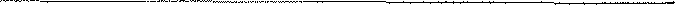 Kljub tesnemu in vsestranskemu sodelovanju z okupatorji so belo­ gardisti še vedno skrbno prikrivali svoje zveze z Italijani. Za navidezno belogardistično ilegalo je skrbelo tudi italijansko  vojaško  poveljstvo,  kot je razvidno iz naslednje listine:»Kot je bilo že označeno v dopisu 705/ s 5. t.  m.  in  kot  je  bilo rečeno na raportu oficirjev ... , je okrog 140  državljanov  prostovoljno odšlo v MVAC ... Zdajle je bil označen drug seznam 31 novincev, ki ga pošiljam 5 in 7 četi, ker sta oddvojeni, opozarjam pa,  da  je  ta  seznam tajen in ga mora osebno čuvati komandant.  Zaradi  previdnosti  sem izpustil glavo seznama in mora biti pridružen seznamu, ki sem ga prej poslal. V primeru, če bi po nesreči prišel v roke  upornikom,  ne  bodo vedeli za  naš  namen  in  delavnost  tega  seznama  in  oseb.  Razume  se, da morate to pismo čuvati ločeno od seznama.Ta seznam služi za kontrolo morebiti ujetih oboroženih oseb, ki jih morate zadržati in ne streljati, ampak takoj označiti poveljstvom ...In končno je potrebno, da teh novincev ne streljamo, ker se z nami bore proti komunističnim razbojnikom «00Ko so se belogardisti utaborili pri Sv. Ani, so opustili nepotrebno krinko štajerskega bataljona, se začeli imenovati »legija smrti«  in izdajati za Mihailovicevo vojsko. Ljudem so dopovedovali, da hočejo braniti slovenski narod pred Italijani in partizani. To so delali na  svojevrsten način: z nasiljem in zločini nad mnogimi svobodoljubnimi Slovenci.Okrog svojega  novega  taborišča  so  belogardisti  imeli  nekaj  opore le v vasi Krki, kjer je bil po sporočilu  kaplana  Babnika  »naš  zaupnik Može Franc, stanuje na št. 10 na koncu vasi v smeri Šent Peter, oziroma starejši, ker sta oba brata, a oba  absolutno  naša  in  zanesljiva.  Pozna točno vse kraje, ljudi  in  partizansko  delovanje ...  «  Brez  opore  pa  so bili v Smolenji vasi: »Naš zaupnik Prešeren Ivan št. 38 ... Vsa vas je okužena od partizanskega mišljenja «91Zato so belogardisti ob svojem prihodu k Sv.  Ani  ,,n3pravili  rekvi­ zicijo  v  Smolenji vasi,  a   na   Krki  smo  vse  plačali «. 9 2   Dne   l.   avgusta so pri Sv. Ani mučili in umorili zidarja Antona Mihelčiča iz Smolenje vasig. 3      Belogardistično   ravnanje    z    ljudmi    nam   plastično    kaže    tudi naslednje zaupno Babnikovo pismo Milanu Kranjcu:»Zaupno! Milani Danes 13. avg. se je oglasila v župnišču  mati Nagel iz Smolenje vasi. Pritožila se je nad postopanjem naših vojakov ...V petek 7. VIII.  so  se  oglasili  naši  pri  Nageljnovih ...  Dejali  so:  imate dosti kokoši, eno nam specite, pa ne bomo preiskovali ...V nedeljo zvečer sta prišla zopet  dva:  eden  od  njih  je  govoril  srbsko ... Drugi je  bil  Pintar  Valjko  iz  Novega  mesta.  Dejala  sta: Oče in mati naj gresta spat, dekleta pa z njima, da se bodo zabavali ...Rekli sta, da se  dasta  raje  ubiti.  Oba  vojaka  sta  bila  nekoliko  vinjena. V sredo 12. VIII. zvečer so vojaki zopet prišli in odpeljali očetaJožeta Nagel in hčerko Jožefo ...vo 24. ,pe Jmlk »Conrn«, poveljstvo II. bat., N 733 di prot. S, 8. avgustu 1942, predme[:na,biranjo V{)jakov 1\,.-AC.9l Originalna k{)pija nedrdirnneg-a pis1ma v Ila.bnikovem arhivu.gt D•nkun1enti IlI, .Jak{),;:;ov dntvvnik, str. 30.93 Sodni spis z.oper Hntu,ja, okrnž. sod. v Novc•n1 mestu, Ko 10/4.G,'33.311'.l	NAS'l'OP OBOROZENIH ODDELKOVNagel Jože je  bil  v  resnici  simpatizer  partizanov ...  Mi ga  imamo na listi ... Prosim  te, poizvedi  bolj podrobno še  pri zaupniku Prešernu .. . N rodno je to, ker potem hodijo sem na župni urad s pritožbami ... «04 Kaplan Nande Babnik se je strinjal s teroriziranjem Naglove družine,saj jo je imel »na listi«. Nerodno je bilo zanj edino  to,  ker  so  ljudje vedeli, da so mnogi posvečeni  gospodje  po  župniščih  očetje  bele garde in »potem hodijo sem na župni urad s pritožbami«. O bolehnem novo­ mašniku Nandetu Babniku, ki je v šmihelskem samostanu ubogih šolskih sester de Notre Dame igral vlogo ubogega begunca pred Nemci, pa niso slutili, da je osrednja osebnost belogardističnega izdajstva na Dolenjskem. Niso vedeli, da Babnik v svojih rokah drži vse bele niti in stremi po neomejenem klerofašističnem samodrštvu.V imenu klerikalne stranke je belogardistično izdajstvo na Dolenj­ skem organiziral in vodil pododbor  Slovenske  legije  v  Novem  mestu.  Po naročilu, ki ga je Jordan prinesel iz Ljubljane, je bil maja 19,42 v ta forum pritegnjen tudi glavačevski kaplan Babnik z njegovo in Wolban­ govo  Katoliško  akcijo.  Vendar  pa   je  Babnik  delal  precej  samostojno in aktivneje kot Slovenska legija. Zato je vodja Slovenske legije Rudolf Smersu kmalu zvedel, da je »tabor na Gorjancih« po govorjenju nekaterih logor »slovenskih četnikov«, to je glavačevski.  Z delom Slovenske legije pa major Novak ni bil ravno zadovoljen, kot je Smersu pisal nekemu svojemu znancu:»Dne 12. julija smo zvedeli, da komanda ni zadovoljna z delom pododbora Slovenske	v Novem mestu in da Slovenska legija ne zbira sredstev za logor v Gorjancih. Do označenega datuma tega nismo vedeli, niti nismo nikdar dobili nobenih naročil radi logora  na  Gor­  jancih.« 4aPododbor Slovenske legije je sestavljala trojka: dr. Zdravko Kalan, Jože Pavlič in Ivan Mihevc, v širšem forumu ali odboru Slovenske zaveze pa so bili tudi kanonik Kek, Karel Jordan, Miha Benedičič ter drugi klerikalni veljaki. Glavni organizacijski odbor, ki je v Vrhovnem povelj­ stvu tvoril namestništvo majorja Novaka, je na seji 19. julija  1942 imenoval naslednjo okrožno organizacijsko trojko za Dolenjsko: Miha Benedičič,   Jože   Pavlič   in   Franc   Pelko.•0 b       Ta    okrožna   organizacijska trojka je 10. avgusta 1942 poročala Vrhovnemu vodstvu Slovenske legije:»Rekrutacija se nadaljuje. V kolikor imamo zveze s terenom, smo pozvali vse naše zaupnike, da takoj odpremijo naše mlade ljudi v logor ...Prosimo nujnega pojasnila, zakaj se nam je že v dveh  zadnjih sporočilih priporočala čim  tesnejša  zveza  s  Šmihelom.  Mi smo  v  zvezi s  Šmihelom  (kaplanom Babnikom -	op. S. F.) in delamo v soglasju ... Kot je nam znano, je v Šmihelu oseba postavljena od vojaškega povelj­ stva, torej ne od Legije ...Mi  delamo  vendar  na  stvari  že  eno  leto  in  več  in  po  rekrutaciji in  po  dosedanjih  žrtvah  je  točno  razvidno,  da  so  naše  žrtve  največje in da tudi oddelek sestoji iz 90 % leJg1cmčtrJev Zato ne  moremo  trpeti,  da i vojaško poveljstvo šlo preko vodstva Legije, kakor tudi preko94 Originalna kopija v Babnikovem arhivu.t4.a Arhiv jav. tož. LRS, iitev. 2148.b Prav -tam, iltev. 3427-8.BELOGARDIST1čNI šTAJERSKI BATALJON	319našega štaba Legije  v  Novem  mestu ...  Mi  bomo  vodili  Legijo  naprej in se nas kot tukajšnjih  voditeljev  in  organizatorjev  Legije  popolnoma nič ne tiče vojaška organizacija Sokola in pobratimov. To naj izvršijo prizadeti sami. In po njih uspehih se jih bo ocenilo! «9'cTo poročilo je prestregel major Novak, si z zelenim svinčnikom podčrtal nekatera 'mesta in na koncu pripisal opazko:»Trojka v Novem mestu je organ organizacijskega odseka in ne Slovenske legije. Torej se jih in še kako tiče Sokol in Pobratim.  Lepo pismo. Daje čudno sliko na iskrenost. Kaj je tu za goro.«Pri  organiziranju  belogardističnega  štajerskega  bataljona  so   torej po svojih močeh sodelovali glavačevci s Katoliško  akcijo,  Slovenska legija, Sokolska legija in Pobratim! Najmarljivejši pa je vsekakor bil Glavačev poverjenik kaplan Nande Babnik.Babnik je »od meseca maja z vsemi silami . . . v škodo zdravju<<  delal za belogardistično stvar. Sodeloval je z Jankom Debeljakom, zastopnikom Mihailovicevega majorja Karla Novaka, s katerim je bil neposredno povezan tudi Babnik kot zastopnik Glavačevih klerofašistov. Babnik pa se je polagoma  hotel  znebiti  Debeljaka,  za  kar  je  pridobil tudi poročnika Milana Kranjca. Po krajšem intrigiranju je Babnik majorja Novaka vprašal, ali je Debeljakov dekret za poveljnika belogardističnega oddelka avtentičen. Novak mu  je  odgovoril  kar  v  pismu  za  Debeljaka, ki je  tako  spoznal svojega  zahrbtnega  tekmeca.  Zato  se  je  Babnik  sprl z Debeljakom in sklenil opustiti beli »vojaški stan", o čemer je 13. avgusta ob 13. uri pisal Milanu Kranjcu:»Milan!  Dopoldne  sem  govoril  z  Jankotom  (Debeljakom  - op. S.  F.) v Novem mestu v  posojilnici  vpričo  Benedičiča  in  dr.  Kalana. Na  vsa moja pisma v Ljubljano je Poljanec (major Karel Novak -  op.  S.  F.) odgovoril na enem skupnem listu za vse  po  Jankotu.  -  O  denarju  za  zimsko akcijo  nič.  -   Pač   pa   me   je   Janko   prijel,   zakaj  sem  vprašal (po Tvojem naročilu v Lj.) Poljanca, ali je dekret, s katerim  se  Janko postavlja za  komandanta  oddelka ...  avtentičen ...  Poljanec  bi  pa   tudi lahko  držal  diskretnost.  -   To  pa  ni   nič,  kadar   mi  pišejo  iz  Lj.:  ,Janko je bil zopet  tu  s  takimi  novicami  in  čenčami,  ki  jih  nihče  ne  verjame.  Saj veš, kakšen je on. Navezani smo le na tvoja  poročila.'  -  Ce  so pripravljeni to napisati, naj bi  pa  znali  tudi  molčati,  če  jih  jaz  kaj vprašam. No, sedaj bodo pa čakali na pošto od mene. Toliko v  pojasnilo. Danes bom izvlekel iz stelaže moja stara škripta, sobo zaklenil, pa  adijo vojaški stan «95Kranjc je  Babniku  odgovoril,   da   o  abdikaciji   »zaenkrat,   vsaj   kar se mene tiče, ne more biti govora. Bom pisal komandantu, ker si nujno potreben. «96 Babnik še ni hotel odnehati. Debeljaku je 14. avgusta zjutraj samozavestno pisal:»Gospodu poveljniku sektorja ...Prosim, vzemite na znanje mojo včerajšnjo izjavo in sporočite,  kam naj v bodoče dirigirajo na naši porti ljudi, ki  prihajajo  v  zadevah  taborišča in vsega dosedanjega dela. Pripravljen sem ohraniti edino91c Prav tarm, štev. 3299.95 OriginaJrna .ko,pi,ja ·v Babnikovem rurhi•vu.96 Ne,datiran original v Ba,bni,kovem arhivu.320	NASTOP OBOROžENIH ODDELKOVfunkcijo vojaškega duhovnika, vse ostalo odlagam in odstopam z mojimi dosedanjimi ožjimi sodelavci.Delal sem od meseca maja z vsemi silami in po svoji vesti, kakor sem spoznal za pravilno. Ves moj čas je bil posvečen edino le temu delu v škodo zdravju in ne glede na moj težak materialni položaj sem opustil študij za izpit, po katerem bi  dobil primerno  službeno  mesto.  Za  vse to sem pa doživel le nasprotovanje, intrige... Mojih  vprašanj  na komando v Ljubljano Vam ne bom pojasnjeval ... Ciril.Šmihel, 14. VIII. 1942. 9.30h . « 96 aBabnik pa je bil preveč nepomirljiv sovražnik osvobodilne borbe slovenskega naroda, da bi res mogel opustiti belogardistično delovanje. Zavoljo tega se je hitro premislil in se mirno pogovoril s svojimi sodelavci. Nato je major Novak-Poljanec pisal Babniku, ki je v dopisovanju z njim imel izmišljeno ime Metod:»Dragi g. Metod! Veseli me, da ste se sporazumeli  z  N.  mestom. Vaša naloga je predvsem  v  zvezi  s  taboriščem.  O  tem  poročajte  vse, kar treba, meni in Jankotu, a samo najnujnejše tudi N. mestu.Vaša pobuda za oskrbo tabora z letno in zimsko opremo in tekočimi potrebami je pohvalna in pravilna.  Dobili  boste  ves  potreben  denar, ali glejte, da se kaj dobi tudi po drugi poti (pri italijanskih okupatorjih- op. S. F.), če je le mogoče. Spravili vas bomo v vezo s tukajšnjim materialnim odsekom, za katerega boste vi filijala in boste tudi od njega sprejemali denar in tudi vse drugo, kar se bo nabavilo. Za  prve  potrebe vam pošiljam 10.000 lit, za katere predložite predračun in obračun odseku M preko mene, potem redno vsak mesec.  Organizirajte  tudi  socialno akcijo za žrtve naših fantov ...Javljajte  se  češče  po običajni poti.	Vaš Poljanec s. r.«91s. A. s.·za sedaj so spor zgladili. Babnik se je z vso vnemo ponovno oklenil izdajalskega posla. Kmalu pa so se začeli ponavljati še silovitejši konflikti med klerofašističnimi strujami in skupino mihailovicevskih oficirjev ...Ko je štajerski bataljon po beganju okrog Mirne 25. julija pri Kronovem pobegnil čez Krko in se zatekel v varno bližino Novega mesta, so zasledujoči partizani še isti dan prebrodili Krko in se  utaborili  v  Gabrjah pod Gorjanci. Tu  so se  začeli  zbirati  večji  partizanski  oddelki, ki  so  se  pripravljali  na  spopad   z   belim   sovražnikom,   hkrati   pa   ga z manjšimi izvidnicami neprestano vznemirjali.Neka patrulja  je  že  26.  julija  težko   ranila   dva  belogardista,   ki  so ju pripeljali v italijansko vojaško bolnico v novomeški gimnaziji. Po italijanskih virih je 29. julija 300  partizanov  krenilo  od  Hrušice  proti Ratežu, »da bi napadli oddelek belogardistov  na  področju Smolenje  vasic<. Pri Cikavi je l. avgusta paael neki belogardist. Dne 3. avgusta so partizani zasedli hrib  pri   Žihovem  selu,   »da   bi   napadli   belogardistične  položaje v tamkajšnjem predelu«. V noči na 5.  avgust  so  partizani  v  bližini  vasi Krka ubila dva  belogardista.88  V  teh dneh  so  tri  čete  partizanov,  ki  so prišle iz Gabrja, napadle belogardistično taborišče pri Sv. Ani. Napadnua Ori. dna1nu kiq)\ja v-- Ba.1)nn ovc•1n arhivu.07 Ne<fatiran Dri,dnal v Ba.bnikovem arhivu S. A. S. 11omer1i četnli'\ko  ,geslo: Svoboda ali smrl.os Divizija »Isonzo<, fogl. inf. 180 ilo 186, od 30. julija do 5. avgusta 1942.BELOGARDISTičNI ŠTAJERSKI BATALJON	32 lpa ni  uspel,  ker   so   belogardisti   po  kratkem  spopadu   v  temi  pobegnili v italijansko zavet je. 99Na belogardistično željo, naj  bi  Italijani  razbili  partizanski  pritisk  na  njihov  oddelek,  in   za  zavarovanje   neke   kolone,   ki   je   prodirala v št. Jernej, so italijanska letala 4. avgusta zjutraj silovito bombardirala Gabrje. Povzročila so sicer veliko gmotno škodo kmetom, ubila pa enega civilista in enega partizana. Naslednji dan pa je italijanska vojska  vdrla proti Hrušici in Gabrju. Zaradi neuspelega prvega bombardiranja so belogardisti zahtevali ponoven zračen  napad  na  Gabrje  ali  na  kako drugo vas. Beli kurat Šinkar  je  namreč  11.  avgusta  kaplanu  Babniku med drugim  pisal,  da  se  »radi  ene  vasi  avijonov  ne  da  poklicati  na  hit ro«.100V noči na 10. avgust je proletarska brigada Toneta Tomšiča napadla italijansko posadko na Ratežu, ki je varovala vzhodno stran belogardi­ stičnega taborišča. Zgodaj zjutraj dne 10. avgusta pa se je okrog sto belogardistov s čolni prepeljalo na levi breg Krke in vdrlo na Trško goro. Tam so pretepali in ropali kmete ter jim po zidanicah iz sodov spuščali  vino. Prišlo je do manjšega spopada s partizani, v katerem pa na nobeni strani.ni bilo  žrtev. Zato  je kaplan  Šinkar-Radovan  še isti  dan ugotavljal v pismu kaplanu Babniku-Cirilu: »Neviden zid  božji  brani.  Čudeži! Obilen plen. Se že mel je!« 101 Ta izpad so belogardisti seveda storili v dogovoru z italijanskimi okupatorji, ki so isti dan svoje vojaške enote obvestili:»Danes 10. t. m. je skupina okrog 100 mož oddelka  MVAC, ki  tabori v gozdu pri Krki,  vpadla  preko  Krke  proti  Trški  gori . . .  Skupina  bo ves današnji dan operirala na področju Trške gore in, če ne bo nepred­ videnih stvari, se bo to noč vrnila na Krko.«1 02Na  prošnjo  kurata  Šinkarja  je  kaplan  Babnik  razmnožil  letak,  ki so  ga  belogardisti  13.  avgusta  razširjali  po  Novem  mestu  in   okolici. V njem·so zatrjevali, da so »samoobrambna legija smrti, ki bo osvobodila slovenski narod«. Grozili so, da bodo znali poiskati vse, ki so se navzeli partizanskega duha. Našli jih bodo tudi  v samem  Novem  mestu. 103  čez dva  dni  pa   je  kaplan  Šinkar-Radovan  kaplanu  Babniku-Cirilu  poročal o razmerah v taborišču:»Dragi Ciril! ... Današnje taborno stanje 212. Cel hrib odmeva samih komand, da je kar prijetno poslušati ...  Ne  mašujem  vsak  dan..  Drži  (Kranjc -	op. S. F.) pa sv. maše obvezno za nedelje,  praznike  in  prve petke. Nisem Ti menda še  poročal,  da  smo  imeli-v  nedeljo  (9.  avgusta  - op. S. F.)  prisego.  Bilo  je  zelo  svečano.  Izobešeni  sta  bili  obe  zastavi. Vsi  v  bojni  opremi ...    One  šajkače  (s križem -	op S. F.) zame ni treba, preveč vidna ... Pozdrav! Radovan. 12. VIII. 1942.«1 0V noči od 13. na 14. avgust so partizani demonstrativno napadli italijansko posadko na Ratežu, udarna partizanska brigada Toneta Tom-oo Suhi Drago - Liko,.  Moji  s_p,omini,  odlomki  z  partizanskih  let,  1948  (rokol!)is), sti·an 124 in 125.100 S svinčnikom pisan original v Babni,kovem arhivu.101 Original z dne 10. avgusta 1942 v Babnikovem arhivu.io2 Divi'zija ))Is-0nzo«,  fogl. inf. 191, dne  10. avgusta 1942, N 08/4775.103  Pismo  šiinkarja-Radovana   z   dne   10.   avgusta   1942   v   Babnikovom   arhivu;   Divi­ zija »Isonzo«, fogl. inf. 194, dne 13. ruv,gusta 1942, priloga 2.104 Original v Babnikovem arhivu.Z,ločin nad domovino	21322	NASTOP OBOROžENIR ODDELKOVšiča pa je v prvih jutranjih urah pod poveljstvom dr. Marjana Dermastje­ Urbana Velikonje napadla belogardistično taborišče pri Sv. Ani. Joško Jakoš je v svojem dnevniku napad takole opisal:»14. avgusta zgodaj zjutraj so nas napadli partizani, in sicer na kapetanovo (Vasiljevičevo -	op. S.  F.)  in  Gorazdovo  (Franca Klemenčiča-	op. S. F.) četo. Bilo je grozno streljanje. Jaz  sem  dobil povelje, da grem v strelce med Krko in logorjem. Še preje so mi povedali, da je kapetan ranjen. Jaz grem s prvim vodom v strelce  in  smo vsakih  10 metrov streljali. Prišli smo 30 metrov od gozda, ko se je oglasil partizan­ ski mitraljez, naš pa je odpovedal. žgalo je okrog nas, da je bilo čudo. Zemlja se je vzdigovala. Na moji desni je bil ranjen Jože (Muhič s Črmošnjic -	op. S. F.), takoj na moji levi Pakar (Rudolf Pisk iz Škofje Loke -	op. S. F.) in  nekaj  sekund  kasneje  je  bil  Jože smrtno  zadet. Jaz sem se z vodom umaknil na položaj ... Vrnil  se  je  naš mitraljez in žgal po sovražniku. Odnesli so ranjence in mrtve, mi smo  pa še  dalje držali črto. Bil sem strašno truden od borbe in čudno se mi zdi, da sem sploh ostal med živimi. To je bila najhujša borba, kar smo jih imeli. «195 Belogardisti so imeli dva mrtva (Muhič in Lojze Šuštaršič iz Črmoš­njic pri Stopičah). Pisk-Pakar je bil težko ranjen in je nato umrl v itali­ janski vojaški bolnici,  štirje  pa  so  bili  laže  ranjeni  (kapetan  Vasiljevič v glavo).106 Partizanske izgube so bile nekoliko večje, ker so belogardisti imeli skopane rove in ker jim je krepko pomagalo italijansko topništvo. Hkrati pa so Italijani za hrbet partizanom poslali bataljon svojega24. pehotnega polka:»Danes 14. t. m. ob 5. uri zjutraj je skupina okrog 250 komunističnih razbojnikov z 11 strojnicami pod poveljstvom Velikonje Urbana napadla oddelek MVAC v gozdnatem predelu  med Žihovim  selom  (karta  N. -­ XP - CO), Blatnico (ista karta in polje) in Krko (ista karta XN - CO)... Neposredna intervencija obrambne artilerije vojaške posadke v Novem mestu ...Danes 14. t. m. je bataljon 24. pešadijskega polka raziskoval področjeHrušica-Gabrje ... «1 07Pomoč italijanskega topništva je uredil  kurat  Šinkar-Radovan,  ki  se je ukvarjal z vsemi mogočimi belogardističnimi posli, zanemarjal pa dušebrižniško službo, saj  je  kaplanu  Babniku  12.  avgusta  priznal,  da niti ne mašuje vsak dan. Po bitki 14. avgusta dopoldne pa mu je sporočil:»Dragi Ciril! Danes ob 5h napad ... Nesel sem sporočilo na komando (italijansko  -	op.  S.  F.),  ki  že  deluje  z  artilerijo.  Pod  Bajnof,   proti  št. Petru in  za  našim  taborom  v  vinograde.  Obvestil  sem  Jankota.  Pride ob pol 511 v tabor. Z municijo, ne vem in on ne, če tudi z mašincami ... Radovan 14. VIII. 1942 dopoldne. «178Partizani  in  kmetje   v okolici  so  med   bojem   opazili,   kako  so  belo­gardisti z raketami in zastavicami signalizirali Italijanom, kam naj usmerjajo svoje topovske cevi. Tomšičeva brigada se je  po  nekajurni borbi  sicer  umaknila  na  levi breg  Krke,  toda  vojaško  neodločena bitka105 Dokumcillti III, Jako.šev dnervnik, str. 30 in 31.100   Pismo   Milana   Kranjca   ka1planu	Babniku   14.   a,vgusta   1942,   original   v   Babniko­vem .arhivu.101 Divizija »Isonzo«, fogl. inf. 195,  dne  14. avgusta 1912, N 08/4862.10s Original v Babnikovem arhivu.BELOGARDISTIČNI šTAJERSKI BATALJO:N'	323se je spremenila v veliko politično zmago partizanov. Partizani so namreč belogardiste  prisilili,  da  so  sneli  še  svojo  poslednjo  izdajalsko  krinko in prvič javno pokazali svoje sodelovanje s fašističnimi okupatorji!Svoje ranjence so belogardisti že brez prikrivanja odpeljali v italijan­ sko  vojaško  bolnico   v  Novo  mesto.  Popoldne   pa   je  Janko  Debeljak v taborišče le pripeljal tri  strojnice  in  tri  zaboje italijanskih  bomb.100 Pod zaščito italijanske artilerije je belogardistična izvidnica  šestih   mož popoldne vdrla v Mačkovec in se utrdila v cerkvici, ki jo je hkrati uporabljala za kuhinjo in stranišče. Četa Krškega odreda jo je kmalu napadla, težko  ranila  dva  belogardista,  štiri  pa  ubila: Franca  Kovšaka iz Sevnice, Franca Birco iz Žalca, Jožeta Zupančiča iz Kranja in šenekega nezn anca.110Beli oddelek je dva dni počival in si celil rane. V  ponedeljek  17. avgu­ sta se je premaknil  v  predel  Št.  Jošt-Stopiče,  njihovi  sodelavci  iz  vasi Krka pa so se umaknili k Italijanom v Novo  mesto.  V  št.  Jošt  so  se preselili po dogovoru z laškimi okupatorji. Ta dogovor razkriva naročilo podpolkovnika Manlia Berardia, ki ga je 17. avgusta 1942  kot  tajno  -· najbolj zaupno poslal :eoveljstvu 24. pešadijskega polka »Como«:,,Marešal, poveljnik postaje kr. karabinjerjev na Cikavi, je temu poveljstvu sporočil, da se bo danes zjutraj okrog 8.30 oddelek MVAC premestil s Krke v Št. Jošt ter bo šel skozi Smolenjo vas in Malo Cikavo. Pred oddelkom bo šla patrulja, ki bo za spoznavanje z Italijani trikrat dvignila puške, glavnina pa bo imela bel ovoj na čepicah Tolikosporočam v vednost naslovnemu poveljstvu  s  pripombo,  da  so posadke na tem sektorju o stvari že info rmira ne.«111Tako se je  bela  vojska  po  dobrem  mesecu  vr111ila  v  Št.  Jošt.  »Tu smo zopet izkopali rove, dobili zvezo z Italijani v  Stopičah,  kamor  smo potem večkrat šli in pili v gostilni.«112Italijanski  bombniki,   ki   so   v   tistih   dneh   neprestano   vzletavali z ljubljanskega letališča, obstreljevali,  rušili  in  požigali  slovenske  vasi, so iznenada začeli trositi tudi belogardistične letake. Tako je v sredoavgusta »italijansko letalo, ki je preletelo Novo mesto, metalo protikomunistične  letake  Legije  smrti  -  MVAC «.113  Letake  je  trosilo po vsej Dolenjski in Beli krajini.Voditelji belega izdajstva so nekaj dni razpravljali o vsebini tega letaka. Predvsem so razmišljali, ali se naj v njem odpovedo mihailovi­ cevstvu: »Dragi Ciril! ... Tisto  o Mihailovicevih  treba  dobro  premisliti. Za enkrat ne morem nič reči. Morda kmalu. Morda imaš prav ...Pozdravljen Milan - Tudi Radovan. «114 Tako sta Kranjc in Šinkar pisala Babniku. Končno so sestavili letak »Samoobramba«, v katerem so zatrjevali:»...   Sami  si  bomo  pisali  pravico:  s  puško  in  bajonetom       Poštenje  naš   program,  iskreno   je  naše  geslo:  osvoboditi  narod protinarodne,109 Dokumenti IIJ, Jak-0šev dne,vuik, str. 31.110 Divizija "Is-0nzo«, f:;,,gl.  inf. 196,  dne  15.   avgusta  1942,   N   08/4895.   Spisek gffirtvih, arhiv    javnega  t-0ži!stva   LRS,   št. 12295  do	12305.111 P. hl.  59, dne  17. a:vgusla 1942, 756/S, premestitev hlVAC.112 Dokumenti III, Jakošev dneivnik, str. 31.113 Divizija »Isonzo«, fogl. inf. 201, dne 20. avgusta 1942, N 08/5015.114 Originalno pismo z  dne  12. avgusta 1942  v  BabnLkovem arhivu.324	NASTOP OBOROžENIH ODDELKOVprotiverske, zločinske partizanske golazni. Naša ,Legija smrti' p1se  s svojim poštenim, a neizprosnim bojem novb stran dela za slovenski narod. Mi nismo nikaki belogardisti, kakor nas imenujejo partizani, tudi nismo mihailovicevci, ampak skupina poštenih Slovencev, ki smo se pod silo razmer organizirali, združili  v  osvobodilno,  samoobrambno  ,Legijo  smrti' ... «»Svobodna Slovenija«, ciklostilirano glasilo Slovenske ljudske stranke in  njene  Slovenske  legije,  je  ob  tej  priložnosti  hinavsko  zapisala,  da so »te dni bili raztrošeni po Ljubljani in deželi letaki z naslovom ,Samo­ obramba',  ki  napovedujejo  ,Legijo  smrti',  ki  noče  biti  ne  ,bela  garda' in ne ,Mihailovicevci' ... in hoče s Slovenci obvarovati Slovence pred nesrečo, ki jo povzročajo nesmiselne partizanske akcije, in pred partizani samimi.« 115Belogardisti iz »Legije smrti« so  ljudem,  ki  niso  mogli  razumeti take »samoobrambe«, dopovedovali, kako bo Slovencem v čast, »da se je med njimi našlo lepo število mož in fantov, da je bila proti oboroženemu nasilju mogoča samo samoobramba z orožjem. Iz takega mišljenja se je rodila ,Legija smrti' ... Kdor je jasno gledal, je iz vsega srca pozdravil ustanovitev samoobrambnih organizacij, ki ni prav nič imel - oprostite- farizejskih pomislekov proti temu, od kod imajo te organizacije svoje orožje ... «110»Slovenski poročevalec« pa je tedaj jasno ugotovil, kar so  z  lastnimi očmi spoznali tudi ljudje po Dolenjski:»Izdajalci  so  sneli  krinko ...   Danes	izdajalci ·""''"·•'-'.. pred vsem narodom. Razgalili so  se  sami,  ko  so  v  letaku,  ki  so  ga  trosila po deželi  italijanska  letala,' povedali,  da  so  ,osvobodilna' samoobrambna,legija  smrti',  ki si  bo ramo  ob  rami  z  italijanskimi  okupatorji pisala,pravico' s puško in bajonetom ... «117115 »Svob-0,dna Slovenija«, 24.  avgusta l942, št. 18.116 »Samoobramba«, glasilo Legije smrti, se,ptember 1942, št. 6.117 »Slovenski po:ročevaJe,c«, 24.  avgusta 1942, št. 34.16. Legija smrti ali MVACOsovražena Legija smrti ni mogla pridobiti slovenskih ljudi za svoje»samoobrambno« delo v službi okupatorjev.  Zato  so  ji  Italijani  po· dogovoru pomagali tudi  z  moštvom.  Za  prvimi  pošiljkami jetnikov,  ki  so jih iz zaporov  v  Novem  mestu  poslali  v  začetku  avgusta,  so  konec· avgusta odpeljali v št. Jošt več novih  skupin  zapornikov.  »Največji  dotok smo imeli  v  mesecih  september  in   oktober.   To   zaradi   tega,   ker   so nam Italijani pošiljali ljudi iz zaporov. V novembru (ko se je končala  italijanska  ofenziva  -	op. S. F.) pa je bil dotok  od  početka  do  danes vedno slabši,« je kapetan Vasiljevic pojasnil rekrutacijo moštva za  Legijo smrti ali MVAC.1Med ofenzivo na področju Roga je močan oddelek 6. topniškega polka iz Gor. Straže 16. avgusta v Podhosti in okolici Toplic polovil 91 moških, od katerih jih je 16 postrelil v Straži, ostale pa odvedel v novomeške zapore. Tu se je gnetlo že toliko jetnikov, ki jih je okupatorjeva vojska nalovila  po  Dolenjski,   da   je   zapornikom   kar   primanjkovalo   zraka. Z mučno negotovostjo so beli domači in  italijanski  fašisti  nekaj  dni  lomili uporniško voljo dolenjskih kmetov,  nato  jim  pa  dajali  na izbiro: ali   v  belo   gardo  -     ali   pa   v   pregnanstvo   in   smrt.  Topličani  so seavgusta zbrali v veliki sobi, kjer jim je belogardistični veljak Karel Jordan  v družbi italijanskih  oficirjev s  kratkimi  besedami sporočil,  da jih»bodo poslali v legijo. Kam bomo šli, nam ni povedal«. 2Ker se je premalo zapornikov odločalo za belo gardo, so belogardi­ stični organizatorji često kar sami izbirali mobilizirance iz vrst jetnikov. Kdor se je v št. Joštu potem upiral prijeti  za italijansko  orožje, s katerim  bi  moral  streljati  na  lastne  brate,  tega  so  pogoltnili  nenasitni   grobovi v tamkajšnji okolici. Razen Janka Debeljaka in Karla Jordana je po novomeških zaporih na ta način mobiliziral tudi  stavbni  mojster  in trgovec Franc Rataj, predsednik  Katoliške  akcije  v  št. Petru.  Ta  trojica je tvorila komisijo za novačenje moštva med zaporniki. Rataj je v svoji prošnji za domobranski čin .navajal: »V MVAC sem bil od l. septembra 1942 do l. junija 1943 kot član komisije za presojanje vojakov,  ki  so stopili v MVAC ... «3Kako  s   takim   prisilnim   novačenjem   naraščala   belogardistična Legija smrti, n.:im v neki meri pojasnjuje vzporedno dobavljanje orožja. Razen prvih  daril  v  začetku  avgusta  so  ji  Italijani  23.   avgusta   izročili 60 pušk in 5. septembra 299 pušk,  s  katerimi  so belogardistom zamenjali tudi okrog 100 njihovih jugoslovanskih mavzeric. Dne 12. septembra1 Dokumenti I, zapisnik o zaslišanju kapetana Vasiljeviča, s,tr. 7.2 Ivo Pirkovič, Belo,gardizem (roko,pis), str. 151.3  Proces  zo,per  Rataja,  okrožno  sodišče  v  Novem  mestu,  Ko  10/46   in   spis  okrož. jan;. tož. v Novem mestu, I 108/46/29,326	NASTOP OBOROZENIIT ODDELKOVso belim sobojevnikom dali 190 pušk, 30. septembra 86 pušk, 10. oktobra232 in 14. oktobra 150 dolgih francoskih pušk na tri  naboje  znamke Lebel.4Župnik Andrej Zupanc iz Sv. Križa pri Kostanjevici, ki je med okupacijo skrbno pisal dnevnik, v katerem je skušal biti pošten in nepristranski opazovalec vsega dogajanja, si je 6. septembra 1942 vanj zabeležil:,		»Legija smrti je italijanska tvorba iz bivših kaznjencev in deporti­ rancev. So dobro oboroženi, a med seboj needini: jugoslovanski, italijanski in  komunistični!«5Župnik Zupanc je ugotovil del zgodovinske resnice, da je bela garda»italijanska tvorba iz bivših kaznjencev in deportirancev«. Ni pa še vedel, da je belogardistična vojska še bolj otrok prizadevanj njegovih klero­ fašističnih duhovnih sobratov, ker so se ga kot starokopitnega človeka oznanjevalci belogardističnega evangelija izogibali. Njegov kaplan Martin Gorše pa je celo »pohujšljivo držal« s partizani, kot si je Zupanc l. junija 1942.  leta  zapisal  v  dnevnik.  Šele  19.  septembra  je  Zupanc  prvič  čul o sodelovanju duhovščine z belogardisti: »Glinškov Franc se  je  pridušil, da so kaplani vmes med belogardisti, ki so bili med Italijani ... «Medtem ko so italijanski fašisti  Legijo smrti preskrbovali z moštvom in orožjem, so ji belogardistični zaupniki dajali le redke prostovoljce,-,krbeli za propagandno in obveščevalno  službo.  Pridno  so  ji  pošiljali tudi tako duhovno hrano:»Do 5.  septembra  1942   se   je   nabralo   in   bilo   oddano   v   tabor:  41  sv.  pisem  Nove  zaveze  (evangeliji),  5  ,Hoj  za  Kristusom',  1 ,Filotejo',1  izvod  ,Rdečih  mrež',  1  izvod  ,Ukrajina   joka',   32  molitvenikov, nad40 rožnih vencev, 45 knjig ,Slovenčeve knjižnice', 5  drugih  leposlovnih knjig, nad 250 svetinjic.«Ta hrana, ki je deloma prišla iz Ljubljane, ·deloma pa jo je nabral bogoslovec Jože Jurak, je v naslednjih dneh kar deževala. Tako je novomeški vikar Janko Oblak 17. septembra dal še dva zavitka svetinjic. Dr. Šmajd je 19. septembra po kaplanu Jakobu Mavcu poslal iz Ljubljane 280 svetinjic, 250 podobic, 39 sv. pisem, 5 »Hoj za Kristusom«, 7 rožnih vencev. Bogoslovec Jurak je 25. septembra  oddal  50  rožnih vencev,  kar je  zbrala  novomeška  Katoliška   akcija.  Neizčrpni  studenec  svetinjic  in1   rožnih vencev pa še ni usahnil. Zato je kaplan Babnik, ko je novembras škofom dr. Rožmanom odšel v Rim, v svojem pismenem poročilufJ Vatikanu zatrjeval o slovenskih belogardistih:»Ne le da redno hodijo k sv. maši in  da  so  opravljali  pobožnosti  devetih prvih petkov, večina od njih  vsak  dan  moli  sv.  rožni  venec. Ponosni so, ker se borijo za vero in narod.«7Ta »borba za vero in narod« s tujčevim orožjem zoper svobodoljubno slovensko ljudstvo se je začela z zavratnimi umori v štajePskem bataljonu okrog št. Jošta ter se do osvoboditve nadaljevala z  vse  gnusnejšimi zločini.	·4  Po  raznih  poročilih  Hal.  divizije »Isonzo«.5  Okrožno  s-odišče   v   Nov,em  mes,tn,  Ko 95/46.6 Pornčilo tiskovne,ga odseka, Novo mesto, 5. novembra 19'!2 - J(urak).7 Slo,vene,ki koncept in italijamski prevod Babniikovega l[loročila v Vati•kan j,e ohra­ njen v Balm,i,kovem arhivu.LEGIJA SMRTI ALI :MVAC	327Po vrnitvi v Št. Jošt so belogardisti v noči na 19. avgust vdrli v vasi okrog Gabrja in  »postrelili  nekaj  elementov  krajevne  zaščite«.  V  noči na 25. avgust pa so »oddelki MVAC vdrli v Vinjo vas in na Potov vrh ...6 ljudi so ujeli in ustrelili.«8 Neka bela patrulja, v kateri je bil tudi Zelen-Skala, pa je 24. avgusta vdrla v Suhadol. Tu so kmetu Paderšiču izropali dom, uničili čebele in spustili vino, domačijo pa zažgali.° Ko je svetokriški župnik sredi januarja 1943 zvedel za ta zločin, ga je takole komentiral: »Kar zažgali! Kaj črno s tem imeti opravka.«V  noči  na  28.  avgust  so  belogardisti  po  italijanskem  viru  izpadli v vasi vzhodno od  št.  Jošta  in  postrelili  Draga  Novaka,  Franca  Farška in Antona Brudarja s Potovega vrha.10 Po izjavi domačinov pa so Franca Farška s Potovega vrha št. 52 aretirali 24.  avgusta,  ga  zvezali  in  odvedli v Št. Jošt. Tam so ga v navzočnosti kaplana Šinkarja  mučili  in  ga naslednji dan z osmimi  vbodi  v  prsi  umorili .11  Belogardist  Joško Jakoš je v teh dneh v svoj dnevnik zabeležil  umor  sedmih  neznanih  l jud i.12 Med njimi sta bila tudi Hren z Malega Slatnika in njegov  svak.  Nežka Hren je takole opisala umor _svojega brata in svaka:»Bilo je lepo poletno jutro dne 25. avgusta leta 1942 ...Kar zaslišimo ropotanje okoli hiše. Bili so belogardisti. Bilo jih je okoli petintrideset. Takoj so obkolili našo hišo. Potem pa jih je prišlo šest na vrt, kjer je bila zbrana naša družina. Začeli so kričati, da se morata moj brat, ki je bil star sedemindvajset let, in moj svak  Drago, star štiriindvajset let, takoj odpraviti, da gresta z njimi samo za dve uri. Prestrašeni smo jih povpraševali, zakaj so prišlo po nju. Prosili smo jih, da naj ju pustijo, saj nista nikomur nič žalega storila. Toda naše prošnje so bile zaman.Eden izmed belogardistov stopi v hlev in prinese debelo vrv, s katero so oba skupaj zvezali in postavili ob hišni zid. Tam sta  morala  čakati toliko časa, da so pripeljali še enega fanta iz vasi, potem pa so vse tri odpeljali v gozd, ki je oddaljen kako dobro uro.Mi smo se z obupanimi očmi ozirali za njimi. Čakali smo  ju ves  dan in se ozirali proti gozdu. Toda čakali smo zaman.Drugi dan sta šla oče in sestra pogledat, kje sta in kako, da ju ni  domov. Ko sta prišla v gozd, kjer so imeli belogardisti svoj brlog, sta povpraševala stražarja, kje sta naša fanta, in kako, da ju ni domov.Belogardist jima je dejal: ,č:e se ne vrneta  takoj  domov,  bomo  še vaju zaklali, kakor smo onadva.'Vrnila sta se domov in nam povedala žalostno vest «13Mnoge nesrečnike so belogardisti pobili tam, kjer so jih dobili v roke, ali na poti v taborišče, nekatere pa so  privedli  v  svoj  tabor,  da  so  se stari belogardisti sadistično naslajali ob krvi slovenskih ljudi in hkrati novince privajali k zločinom. Tako so v tii\borišču pri št. Joštu mučili8 Di,vizija  lllsonzo«,  f-ogl.  inf. 20-0  in   205 z  dne  19.  in  25. avgusta 1942. 9 Ivo Pirkovič, Be1!0 1 ga rdizem (ro,ko,pis), str. 154 in 155.10 Divizija >Isonw«, fogl. inf. 213, dne l. septembra Hl42. N 08/5306.11 Komis.ija za ugotav1.iauje zločinov okupatorjev in njihovih  pomagačecv  za  Slo­  cvenijo,  odlocba  Z-6999,  za   belogardista   Franca   Kos,trevca   s  Potove.ga   vrha  in  Z-7000 a žurmana s Hrušice.12 Dokumenti III, .Jako•šev dnevnik, st.r. 31.13  še  pomnite,  tovariši f  Spomini  sJ.ovenske  mladine  na   čas   osvobodilne   borbe, uredil ,Tosip Ribičič, Ljubljana 1948, str. 252.328	NASTOP OBOROžENIH ODDELKOVin ubili  štiri  neznane  ljudi  ter  jih  pometa.h  kar  v  straniščne  jame,  ki so jih nato zagrebli. Za njimi so po nečloveškem mučenju pomorili tudi Hrena in njegovega svaka, ki so ju belogardisti smatrali za  brata. Njun umor je Jože Zamida iz Podturna, ki je nekaj dni prej kot prisilni mobiliziranec prišel v št. Jošt in je bil priča groznemu zločinu, takole opisal:»Oba brata (Hrena in njegovega svaka -  op. S.  F.)  so  v št.  Joštu ločili in ju odgnali vsakega na svoj konec vasi. Zasliševal ju je vsakega  zase kapetan Vasiljevic-Istok in ju pretepal z žilavko. Ko  ni  spravil  iz njiju  nobene  stvari,  je  ukazal,  naj  pride  krvnik.  Prikazal  se  je  človek z rdečo kapo. Z grozo smo opazovali od daleč, kaj bo. Krvnik je zanetil 9genj. Potem je stopil k prvemu jetniku in mu dejal: ,Hajdi, gremo!' Odpeljal ga je k ognju. Za vrat mu je privezal  vrv.  Istok  je  človeku ukazal, naj govori,  ta  pa  mu  je  odvrnil,  da  ne  ve  ničesar.  Takrat  so mu glavo pritisnili v ogenj.  Nesrečnež  je  kriknil,  da  so ga  lahko slišali do Stopič,  da  bo  povedal.  Ko  so  ga  potegnili  iz  plamenov,  je  rekel, da ne  ve  nič.  Spet  so  ga  vrgli  v  ogenj  in  spet  je  presunljivo  zavpil, da bo povedal. Potegnili so ga iz plamenov, ko pa je bil zunaj, ni vedel ničesar. Še tretjič so ga vrgli na grmado in še tretjič je strašno  zatulil, potem  je  umolknil.  Iz  ognja  so  ga  potegnili  nezavestnega.   Zadrdrala je  strojnica  in  storila  svoje ...   Tudi z drugim  jetnikom  so storili  kakor  s prvim ... Takrat sta bila v taborišču pri Št. Joštu  mirnopeški  kaplan Šinkar  in tudi  topliški  kaplan  Jakob  Mavec ... «14	•Skoraj neverjetno Zamidovo izpoved potrjuje in dopolnjuje poročilo neznanega belogardista, ki se še ni mogel privaditi na tako krvoločnost. Sredi septembra 1942 je kaplanu Babniku med drugim poročal:»Justifikacije:Sodna  oblast   je  pripuščena  Jankotu (Debeljaku -	op. S. F.), ki je za to najmanj primerna oseba. Doslej je  bila  po  izjavi  mož  v  taboru samo ena pravno upravičena justifikacija. Ob tisti priliki  je bilo usmrčenih 5 ljudi. Eden je  bil  zaklan,  drugi ustreljen  z  revolverjem,  potem  ko mu je nekdo mimogrede povedal, da mu je prisojena smrt. Ko ujamejo partizane, ali ko se sami udajo, je  prva  beseda:  Treba  jih  je  pobiti ... Zelo slabo je vplivalo na fante, ko so pred justifikacijo mučili  dva partizana. Najprej so ju pretepli z bikovko (Janko), potem slekli, privezali na kol in pekli na ražnju, da bi  izsilili  priznanje.  Oba  sta  tulila  od bolečin in prosila  usmiljenja.  Mučili  so  jih  v  glavnem  Janko,  poleg tega   pa  Milan (Kranjc  -	op.  S.  F.),  Cigo (Tomažič -		op. S. F.) in pokojni  Gorazd (Klemenčič -	op. S. F.). Mučenje se je vršilo v bližini tabora, da so fantje videli in seveda še bolj  slišali  rjovenje  mučenih. Takrat je morala v taboru zelo padla. Vojal:5:i so bili čisto prepadeni (mučenje brata in očeta). Slučaj z onim v nogo ustreljenim 2. sept. (izjava oficirja, ki ga je zasliševal).Mučenje:Hoteli so izsiliti priznanje. Pripravljen je bil Karanovic, da bi rezal jermene iz hrbta. Kurat Janez U. (Urbane - op. S. F.), ki je nadomestoval Radovana (Šinkarja - op. S  F.),  je protestiral  proti  takemu postopanju.  Pa so se mu smejali, naj ne bo tako sentimentalen in naj se ne vtika14 Ivo Pirkovič, Belogardizem (mkopis), str. 157 do 160.LEGIJA SMRTI ALI MVAC.	329v	posle. Mučena  sta  prosila vode, pa	niso dovolili dati. Končno so ju u:scn:uJL1, vsa onečena po hrbtu in trebuhu. Tulila  sta  in  klicala Jezusa in Marijo na pomoč «15To je le majhen, neznaten delček belogardistične »borbe za vero in narod«, v kateri je vneto sodeloval tudi kurat Šinkar-Radovan. Babnikov obveščevalec je namreč v istem poročilu kaplana Šinkarja takole opisal:»Kurat:V začetku je bil boljši. Kot človek in fant je sicer priljubljen, premalo pa se briga za moštvo. Ukvarja se s politiko in  skupno s  komandantom dela načrte,  nima  pa  časa  za  moštvo.  Tudi  ko  ni  imel  nikakega  dela  v štabu, ga fantje niso videli  po cele  dneve.  Komandant  mu  tudi  pravi, da  ne  sme	občevati z moštvom. Premalo  se  briga  za  molitev! Za stanje morale, za govorjenje. Samo mašuje in redkokdaj spoveduje. (Vedno ga je treba prositi.) Ne pridiguje!!! Z oficirji se dobro  razume, kakor bi bil sam oficir in ne kurat  -  duhovnik.  Sploh  se  ponaša  kot vojak, ne kot duhovnik. Ima stalno vojaško obleko, naboje kot  četniki preko prsi in puško. Hodi tudi na akcije in  strelja  v  boju.  Vojaki pogrešajo pridige. Po vojnem pravu bi smel imeti tudi kateheze, ki si jih vojaki žele. Šel je obhajat na Podgrad s patruljo 10 mož za osebno zaščito. pa tudi sam je imel  obenem  z  Najsvetejšim  puško.  Oficirji  ga  hvalijo, da je si ja jen. «16Lojze  Mulej,  sedaj  skladiščnik  Slovenskega   narodnega   gledališča v Ljubljani, je od spomladi 1942. leta živel v Št. Joštu  pri  Stopičah. Nekega  dne  so  mu belogardisti poslali	naj se jim pridruži. Mulej je odklonil vstop in tudi sosedu svetoval, naj sina ne pusti k beli gardi. Kmet ga je ubogal in sina  zaprl  v zidanico.  »To  pa  se  je  hitro razneslo in celo stopiškemu kaplanu  (Urbanču)  prišlo  na  uho, da  delam  proti njim ... Zato  so  nas  karabinjerji  odpeljali ...  «  V  zaporu  sta  italijanski in belogardistični oficir jetnike pozivala,  naj  stopijo  v  belo  gardo.  Ker so se le redki odločili, so še ostale konec avgusta odvedli  k  belogardistom v Št. Jošt. Mulej nadaljuje v svojem dnevniku:»Tu je bil njihov logor. V cerkvi so imeli skladišče in pisarno ...Zopet sem imel smolo. V sobo stopi nek podnarednik, naperi puško proti meni in mi ukaže, naj takoj  pospravim  svoje stvari,  da pojdem  v Stopiče v prekomando ... Tako me prižene k cerkvi in me postavi k pokopa­ liščnemu zidu. Nekaj korakov  pred  menoj  stoji strojnica,  vojaki  čakajo na povelje.Nato priženejo še enega dečka s Hrušice, star je bil  12 let. Postavijo  ga tik mene. Za njim pride duhovnik; sedaj sem vedel, kaj me čaka. Duhovnika sem spoznal. Bil je kaplan iz Mirne peči (Šinkar - op. S. F.). Takoj  se  je  spravil  na  dečka  in  zahteval,  naj  pove,  kje  je  njegov brat.Deček je med jokom zatrjeval, da ne ve. Kaplan ga je  začel  s  posvečenimi rokami   daviti,  da   je   deček   postal   moder  in   oči  so   mu   ze  kar izstopile.Mislil sem, da bo vsak  čas izdihnil. Bil sem  tudi  jaz  pripravljen,  da se  b11 treba vsak čas ločiti s tega sveta. Iz  takega  stanja  me  je  prebudil ropot avtomobila «1715 Pol<:,iaj v taboru Legije smrti, arhiv jav. tož. LRS, št. 92599.rn Prav tam.17 P-0 pri,p{>Vedovanjn Lojzeta Muleja, r-0j. 16. aprila 1906, stanujočega v Ljubljani, Abramova   ulica  13,  in   po   njegovem  dnevniku,  str.  21, 22 in	23.330	NASTOP OBOIWžENIH ODDELKOVNa srečo so se pripeljali Italijani, ki so prekinili mučenje otroka in Muleju rešili življenje. Italijani so Muleja in dečka odpeljali v internacijo, kjer je otrok po Šinkarjevi krivdi umrl na Rabu. .Da    je   kaplan   Šinkar   v   resnici   bil   krut   in,    postal   celo   »preveč krvoločen«, dokazuje tudi poročilo prof. Janeza Gruma - »akademika Janeza,, iz Polja pri Ljubljani, ki je kaplanu Babniku 30. septembra 1942 med drugim poročal:»Sedmič: Glede Tončka bi rad povedal to, da  ga  opomnite,  da  je zašel že predaleč in postal preveč krvoločen. Zaveda naj se malo bolj svo­ jega poklica in naj vsaj drugim duhovnikom ne jemlje ugleda. Njegova izjava: ,Po vojni bomo celibat odpravili -  če ga  ne  bo papež -   ga  bomo pa  sami' -    pač ni na  mestu.  Njegova  beseda    fantih  malo  zaleže,  ker ni nič družaben in  stremi  preveč  visoko -  za  slavo. (Upam  Nande,  da me razurµeš in  mi  ne zameriš,  ker  sem tako odkrit -  sem namreč trden   in veren  katoliški  akademik  in  me  taka  stvar  žali.  Vendar  te  prosim, če boš Tončka kaj opomnil, pazi, da ne bo sumil, od kod to vse veš.)«18Kaplan Nande Babnik je Šinkarja morda opomnil zaradi njegovega nasprotovanja  celibatu,  zavoljo  krvoločnosti  pa gotovo ne, saj  je  bil sam-	kakor  srno  že  in  bomo  še videli -	še brezobzirnejši in  krvoločnejši v lažnem »boju za vero in narod« -	z okupatorji proti lastnemu narodu!Medtem se je velika poletna italijanska  ofenziva,  ki  je bila  končni  del III. sovražne ofenzive v Jugoslaviji, z Notranjske preko Kočevske približala Dolenjski. Ko se je od 24. do 30. avgusta zaključilo četrto ofenzivno obdobje na področju med Kočevjem, ,Rogom, doline Krke in med nemško mejo, se je od 31. avgusta do 5. septembra nadaljevalo peto ofenzivno v VNJ - Namen tega obdobja je bilo očiščenje partizanskega ozemlja med dolino Krke in okupacijsko nemško-italijansko mejo.  Ofenziva je imela dve etapi:  prva  je  obsegala  področje  med  reko  Krko in železnico Grosuplje-Novo mesto, druga etapa pa se je od tega izho­ diščnega položaja nadaljevala do nemške meje. Po Robottijevem operacij­ skem  načrtu  je  potekala  le   prva   etapa,   ker   je   divizija   »Granatieri di Sardegna« s fašističnimi bataljoni »M« nenadoma morala oditi v sestavitalijanskega ar:mctdriei;;a zbora. Drugo etapo pa so okrnjene italijanske sile le delno izvedle.19V drugi etapi petega ofenzivnega obdobja je sodelovala tudi belo­ gardistična Legija smrti iz Št. Jošta ali MVAC.20 V načrtu za to ofenzivno obdobje je general Robotti za njeno drugo etapo v točki d belogardistom določil naslednjo »domoljubno« nalogo:»Oddelek MVAC bo med akcijan1i operiral na odseku Radulja in Laknice proti Mirni - Čatežu -- Temenici.18 Originalno poročilo, v arhivu jav. tož. LRS; št. 105254 do 57.rn Dr. 111. Mikuž,  Italijanska  ofanziva  protiv  NOV  Slovenij.e  od  16.  jula  do  4.  no­ vembra 1942 god. Vojno-ist<>riski glasnik I. št. l, aprila 1950, str. 67 dQ, 69.20 Italijruni so že od  začetka  avgusta  1942  za  oborožene  belogardistične  skupime z1včeli uporabljati naziv MVAC. Komandant XI. armadnega zbora v  Ljubljani  generaJ Robottli je namreč 6. avgusta 1942 vsem  podrejenim  enotam  poslail.  o,kro-žnico  (urad  I. št. I. 7275) o  :MVAC,  v  kateri  naroča.:  »Kakor  je  znano,  so  na  področju  armadnega zbora   nastalo   nekatere  ,katoliške  enote	imenovane ,bela garda'... Opusti naj se oznaka ,belogardista', govori naj se  vedno  in  enotno  MVAC,  kar  v  ostalem  že  pred­ pisuje Vrhovno poveljstvo oboroženih sil Slovenija-Dalmacija •••<LEGIJA  S IRTI ALI MVAC	3q1Cilj: izsleditev in uničenje uporniških enot, ki bi skušale  pobegniti proti vzhodu.Poveljstvo divizije »Isonzo« naj bo povezano s poveljstvom imeno­ vanega oddelka in naj uravnava njegovo delovanje po odredbah tegapovel jstva.« 21Po tem povelju so Italijani iz Novega mesta belogardistom pripeljali čelade,  strelivo,  suho  hrano  in   nekaj   italijanskih   uniform.   Hkrati  so z belogardističnimi oficirji in voditelji izdelali načrt o sodelovanju v italijanski  ofenzivi,  kakor  zvemo  iz  nekega  poročila  kaplanu   Babniku:»28. avg. v Stopičah ... opoldne avtokolona s čeladami in več zaboji (vsebina meni neznana) in Jankotom. Sestanek v župnišču: it. kapetan, stopiški   it.   oficir,   Janko (Debeljak  -	op.  S.  F.),  Milan  (Kranjc  - op.  S.  F.),  Nada (dr. Rihar	op.  S.  F.),  župnik (Smolič -	op. S. F.), kaplan  (Urbanč -	op.  S.  F.),  jaz  (kaplan Mavec -	op. S. F.) že proti koncu.  Načrt  o  pohodu ...    Smer  pohoda:  Šmarjeta-Trebelno-Mokronog-Tihaboj in menda Sv. Križ pri Litiji ... 22Belogardisti so medtem dobili »še dva mitraljeza, dva težka mitraljeza in mnogo municije«. V petek 28. avgusta pa so se po Jakoševem zapisku»začeli pripravljati na ofenzivo. Italijani  so  nam  dali  konzerve  in  kruh za pot. Tudi naša četa je šla,  kar  sem z  veseljem  sprejel ...  V nedeljo  sem  šel  prostovoljno  v  borbo  za  narod  proti  partizanom . . .  za  dom  in vero «. 23 Iz poročila kaplanu Babniku pa zvemo:»30. avg. Zjutraj ob 4h odšli: okrog 260-300, oficirji,  komandant  (Kranjc - op. S. F.) Slavko (Zelen - op. S. F.), Gorazd (Klemenčič- op.  S.  F.),  Svarun  (Pavlič  -  op.  S.  F.),  Joško  (Jakoš  -   op.  S.  F.), Nada (dr. Uiharjeva  - op.  S.  F.)  in  Irena  (Primožičeva  -  op.  S.  F.),  kaplan (Urbanč - op. S. F.) ... Doma jih je  ostalo  okrog  120  z  Vasilje­ vic-em in Cigotom .«24Joško  Jakoš je  ta  belogardistični  pohod  opisal   v  svojem   dnevniku. V nedeljo »smo šli na marš na Otočec, kjer so nas prepeljali čez Krko italijanski  fašisti.  Šli smo  nato  na  Belo  cerkev  in  dalje  proti  Šmarjeti, kjer smo  imeli  borbo  in  so  na  nas  streljali  partizani,  ki  so  tu  hoteli  imeti neko veselico. Mi smo se  hitro  razvili  v strelce  in  prišli v Šmarjeto.  Tu smo prespali, drugo jutro pa šli  mimo  Lakenca  po  hribih  v  Mokronog, od tam   v  Št.   Rupert,  kjer  smo  ostali  dalj  časa.  Iz  Št.   Ruperta  smo  šli v Mokronog, od tu pa  na  akcijo  na  Drečji  vrh.  Tu  je  prišlo  do  ljute borbe, kjer sta padla Lojk in Gorazd  (Franc  Klemenčič  -  op.  S.  F.). Kremžar je  bil  ranjen.  Od  tu  smo  šli  na   vlak   v  Trebnje,   prisostvovali tu pogrebu  Gorazda  in  Lojka.  Peljali  smo  se  v  Novo  mesto,  od  tod  pa šli v logor «. 25Podrobnejši  v  svojem  opisu  pa  je  bil  neznani  Babnikov  poročevalec:»V nedeljo 30. t. m. ob 5. uri  zjutraj odhod  iz  logora  pri  št.  Joštu. Na Otočcu so nas prepeljali Italijani čez Krko in nas z zanimanjem opazovali, so namreč prvič videli ,Guardio bianco'. Na Otočcu kratek počitek,   nato  odhod   po  in   ob  cesti  v  streljačkem  stroju   v ,svobodno21 Na,črt za V. faz-o ofenzive, izdan 24. avgusta 1942, št. 02-,10406.22 Originalno pismo v Babnikovem arhivu.23 Dokumenti III, Jakoiie,v dnevrnik, str. 31.24 Ori,gh1aJno IJ}ismr0 v Babnikovem arhi,vu.25 Dokumenti III, Jakošev dnevnik, str. 31 in 32.332	NASTOP OBOROžENIH ODDELKOVpartizansko ozemlje' proti Kronovem. Tu smo  preiskali  n'ekaj  sumljivih hiš, ker je  na  našo  predhodnico  streljala  vaška  straža.  Polovili  smo nekaj zaščitnikov in nekatere odpeljali s seboj. Dobili smo tudi  veliko vabilo na neko partijsko delavsko veselico v Šmarjeti.Nadaljevali smo pot proti Beli cerkvi. Tu smo se odpočili.  Komandant je tu  zasliševal  ujetnike.  Zastražili  in  spremili  smo  družino  organista radi varnosti na Otočec. Spremljala jo je namreč naša motorizirana enota, namreč kolesarji. Popoldne smo nadaljevali  pot  proti  Šmarjeti,  kjer  smo se sami povabili na partizansko veselico. Ko je naša četa v  streljačkem stroju prekoračila višino nad Šmarjeto, je dobila  iz  nje  precej  močan ogenj.  Ko  pa  so  naši  mitraljezi  napravili  svoje,  so  vse  čete  obkrožile in posedle Šmarjeto. Partizani, ki so pripravljali  veselico,  so  pobegnili. Med potjo smo zaplenili partizanski motor. V Šmarjeti smo prespali noč, drugo jutro pa nadaljevali pot proti Mokronogu,  nekaj  časa  po  cesti,  potem pa po vrheh nad Lakencem. Med potjo pred Lakencam so  zopet oddali nekaj strelov na naše patrulje, a so te hitro vse očistile ...V Mokronog  smo  vkorakali  v  štiristopih  in  so  nas  ljudje,  kakor tudi vojaštvo, navdušeno pozdravljali.  Tu  smo  prespali  noč,  drugo  jutro pa šli naprej proti Št. Rupertu. Med potjo smo  se  temeljito  skopali.  Ko smo prišli pred Št. Rupert, smo dobili sporočilo, da se tam nahajajo  partizani. Hoteli smo jih obkoliti, a  so  oni  vsled  slabega  terena  prej opazili naše izvidnike in jo zopet popihali.  Dobili  smo  nekaj  njihovih koles in bomb, ker ni bilo časa,  da  bi  jih vzeli s  seboj.  V  Št.  Rupertu smo  okrog  in  okrog  zavzeli  položaj  po  hišah.  še  isti  dan  pa  so  začeli s sosednjih višin streljati partizani na naše poloiaje, seveda brez uspeha. Takoj drugi dan  pa smo zvedeli  za  njihov  logor  in  ga  šli  zgodaj  zjutraj z  manjšo  edinico  napast.  Šli  smo  s  treh  strani  in  ga  hoteli   obkoliti. Bil je na višini nad vasjo Drago. Že tik pred vrhom pa se je enemu naših sprožila puška. Takoj nato smo hitro, kolikor  se  je  pač  dalo  radi  terena, šli proti vrhu. Zopet so oni brez strela pobegnili.  Zaplenili  smo  jim mitraljez »Maksim« ... Pregledali smo nekaj sumljivih zidanic,  a  našli nismo nič posebnega. Medtem pa je druga naša skupina pregledala vas Drago. Razposlali smo tudi patrulje na vse strani, ki pa so nam privedle razne zaščitnike.Večja skupina je šla proti  Kamnjem  in  se spopadla  s  partizani.  Bila je precej huda in  ostra  borba,  a  mi  nismo  imeli  izgub.  Med  borbo  pa so se pripeljali z oklopnim avtomobilom v št. Rupert Nemci, da pogledajo, kaj je.Drugi dan smo šli skoraj vsi in zasedli vse  višine med  nemško  mejo  in št. Rupertom, a smo celi dan zastonj čakali. Naslednji dan  pa  smo zgodaj zjutraj posedli iste položaje in strnjeno prodirali proti cesti Mokronog-Cirnik-meja,  a  tudi  zdaj  brez  uspeha,  ker   so   že   prejšnji dan vsi ušli.V nedeljo (verjetneje v soboto -  op. S. F.) zgodaj zjutraj smo zapustiliŠt.  Rupert  in  šli  v  Mokronog.  Tja   je  prišlo  tudi  mnogo  vojaštva.  Ob10. uri smo šli  naprej  proti  Drečjem  vrhu,  a  Italijani  2  uri  za  nami  proti Trebelnem. Pred Drečjim vrhom smo naleteli na močno grupo partizanov. Šli smo takoj v  borbo,  ki  je  bila  zaradi  nepreglednega  in silno razbitega terena zelo otežkočena. Imeli smo zelo dolg front in vkljub ogorčenemu   ognju  sovražnika  zavzeli  višino  za  višino.  Tu   je  bil težkoLEGIJA SMRTI ALI MVAC	333ranjen tudi brat Gorazd, komandir 2. čete, ker je naletel na zelo močan odpor, dalje brat  Lojk  Jože  z  Zajčjega  vrha  in  Kremžar-Cezar,  katere je sprejela v oskrbo sestra zdravnica še med borbo. Kmalu  nato  smo zavzeli cerkev in vas na Drečjem vrhu. Po kratkem oddihu smo  nada­ ljevali pot proti Trebelnem, kjer so čakali  v  vasi  zabarikadirani  ital. vojaki  z  bacači,  težkimi  mitraljezi  in  topovi  oboroženi.  Vrnili  smo  se v Mokronog in tam prebili noč.Drugi dan smo šli na  postajo  in  se  z  vlakom  peljali  v Trebnje. Tu smo zadnjikrat spremili dva naša zvesta, za vero in domovino padla tovariša. Pogreb je bil zelo lep. Mnogo je bilo tudi ital. vojaštva z godbo, le krsti nista bili prekriti s slovenskimi zastavami. V Trebnjem smo prespali noč in se ob 9. uri dopoldan zopet z vlakom odpeljali proti Novemu mestu.-- V Kandiji smo izstopili, šli med petjem v štiristopih zopet nazaj domov - v naše Gor jance. «26Dopolniti je treba tudi  to, sicer izčrpno poročilo. Ko so se belogardisti v nedeljo 30. avgusta »sami povabili« na partizansko veselico v Šmarjeto, jih je to »povabilo« veljalo dva mrtva. Pred Šmarjeto je namreč belo­ gardiste zadržala skupinica oboroženih aktivistov, ki so v kratkem boju ustrelili Cirila Gamsarja iz Slovenj Gradca  in  Ivana  Korena  iz  Krškega ali iz Brežic. Ob prihodu v Št. Rupert l. septembra sta padla belogardista Matevž Kregar iz Žalca in Jurjevič iz Vidma pri Krškem. V bitki med Drečjim vrhom in Blečjim vrhom pri Trebelnem, ki je bila v soboto5. septembra z II. bataljonom pravkar ustanovljene slovenske partizanske brigade Matije Gubca, pa so padli štirje  belogardisti:  četni  poveljnik  Franc Klemenčič-Gorazd, Jožef Lojk z Zajčjega vrha, tehnik Ferdinand Dobnik z Ježice in Franc Neman z Vel. Cerovca, 27 več pa jih je bilo ranjenih.  O  tem  spopadu  je  štab  Gubčeve  brigade  8.  septembra   1942 v svojem poročilu Glavnemu poveljstvu slovenskih partizanskih čet  omenil:»Dne 5. septembra 1942 je napadla skupina 250 be-ga pri Blečjem vrhu II. bat, ki se je ravno pripravljal  k  delu  za  končno  ureditev.  Bataljon je kljub slabemu položaju in neurejenosti borbo sprejel. Ogor­ čena bitka je trajala frontalno eno uro. Ostala III. in I. bat. zaradi oddaljenosti od bojišča in ker sta stopila v bojni stik z Italijani okoli Trebelnega, nista mogla sodelovati v borbi z belogardisti. Po neodločni bitki sta se II. bat. in Bela garda umaknila z bojišča. Imeli smo 2 ranjenca. Bela  garda ima sigurno  4 mrtve in  5 ranjenih ...  Ker so se  belogardisti   in Italijani skupno umaknili takoj  po bitki  v utrjeni  Mokronog,  sodimo, da bodo podatki naših komandirjev točni.Bela garda se je borila v  dobrem  vojaškem  razporedu,  vendar  se je  dalo ugotoviti,  da  so  bili  v  borbi  odločni zelo  maloštevilni  posamezniki, ki so  v  borbi  poveljevali,  moštvo   pa   je  bilo  bolj   mlačno   in   nekateri od njih niso strel jali. «28Kamor so belogardisti prišli, povsod so po ovadbah ;svojih zaupnikov lovili  kmete,  sodelavce  partizanov.  Na  Trebelnem  so  poleg drugih ljudi26  Poročilo  o  p-0h-0du  od  30.  avgusta  do  8.  se,ptembra.   Arhiv   jav.  t-0ž.  LRS   št. 105251.27   Po   spisku   mrtvih,   ki  ga   je  pisal  ,kaplau  šiukar,  in  po   matični   knjigi  župnijoTrebnje,  št.  52  in    53,  5.   in    6. se,ptembra  1942.	.   \•"    •. , 2s  Ob   ustan,ovitvi   Gutč,eve   brigade  1942  (pTof.   J.   Jarc),  >Ljudska  cp.ravica«, 6.  sep-,		•··tembra 1950.334	NASTOP OBOROžENIH ODDELKOVprijeli kmeta Trlepa, ki ga  je  ovadil  domači  župnik  Ivan Tiringar,  nato se pa z belogardisti in Italijani zatekel na varno k njim v Mokronog. Mno­ žico jetnikov so v torek 8. septembra privedli v št. Jošt, kjer so naslednji dan  pobili Trlepa s Trebelnega,  kmeta  Avsca z Bistrice,  Nandeta  Salarja z Gradišča in sedemnajst drugih nesrečnikov iz Mirnske doline. Drugim jetnikom pa so posili oblekli belo vojaško  suknjo,  ko so  jim  obljubljali kot  kaplan  Šinkar  težko  ranjenemu  partizanu  Jožetu  Urani  iz  Drage  pri Št.  Rupertu:  »Rešim  ti  življenje,  če  pristopiš  k  nam.«  Tudi  Urana je prikimal. Belogardisti so ga odpeljali v novomeško bolnico, ko pa je ozdravel, je pobegnil k par tizanom. 29General Robotti je 9. septembra izdelal operacijski načrt za šesto ofenzivno obdobje, v katerem je od 12. do 22. septembra hotel zatreti partizanstvo na področju Dolenjske med Čatežem, Veliko Loko, Novim mestom, spodnjim tokom Krke in  okupacijsko  nemško-italijansko mejo. Na  tem  ozemlju  ni  bilo  med  ofenzivo  nikakih  partizanskih  sil,  ki  so  v istem času drugod že prešle v protiofenzivo. Tomšičeva, Gubčeva in Cankarjeva brigada so  sredi  septembra  napadle  belogardistične  skupine v Suhi krajini, III. grupa partizanskih odredov pa  bele  postojanke  na Notran jskem.30    V   šestem  ofenzivnem   obdobju   sta   italijanski  diviziji»Cacciatori delle Alpi« in diviziji »Isonzo« pomagali tudi dve četi Legije smrti ali MVAC iz št. Jošta pri Stopičah pod poveljstvom kapetana Vasiljevica-Istoka. O tej  ofenzivi si  je Joško Jakoš zapisal  v svoj dnevnik:>:Je šel kapetan  (Vasiljevic-Istok -   op. S.  F.)  z  dvema  četama  zopet v ofenzivo, kamor sem šel  tudi  jaz.  Bili  smo  zopet v  Trebnjem,  kamor  smo se peljali v prvem razredu. Od tu smo šli v  Mokronog  in  naprej marširali po lepi slovenski  zemlji.  Tedaj  je  bila  namreč  italijanska ofenziva; pa nismo nič dobili razen enega partizana, konj in krav. «31Jakoševa beležka je površna. Res je, da  niso  belogardisti  ujeli  ali ubili nikakih partizanov, ker jih takrat sploh ni bilo na  tem  ozemlju. Vendar pa niso dobili samo nekaj konj in krav, ki so jih pokradli kmetom, ampak so po ovaduških podatkih, ki jim·jih je dala  duhovščina,  bodisi sami ali  pa  z  Italijani  pobili  več  desetin  ljudi,  na  stotine  jih  odvedli  v internacijo in storili niz drugih vojnih zločinov. Ta barbarski pohod>>Za vero in dom«  je prof.  Janez  Grum - »akademik  Janez«  30. septem­ bra 1942 dokaj objektivno prikazal v svojem zaupnem poročilu kaplanu Nandetu Babniku:»Dne 9. IX. smo krenili iz Št. Jošta proti Novemu mestu, ki smo ga obšli tako, da smo prišli na kolodvor v Kandiji. Tam  je  bil  mimohod mimo italijanskega generala z Grma, ki nam je dal  1200 Lir  za cigarete  (te smo potem res kupili). Tu smo potem vstopili v vlak,  ki  nas  je  odpeljal proti Trebnjem  -  vlak  je imelo celo en  vagon  prvega  razreda.   V Trebnjem so nas obkolili Italijani, nam čestitali in nas spraševali vse mogoče -- kje dobivamo hrano - smo plačani ali  ne -  koliko partizanov smo že ujeli - kaj delamo z njimi itd.  V Trebnjem  smo  ostali  dva  dni brez vsakega gesla. Spali smo po kozolcih in v neki vojašnici (tu po20 Ivo Pirkovi.č, Bilo je pod Gorjanci,  Tri  zarote,  >Slovenski  poročevalec((,  23.  no­ vombra 1950.ao Dr. '!.L Mikrr:\, Italijanska ofanziva protiv NOV S!o,venijc od 16 jnla do 4 no­vembra 1942 godine, Vojno-is(oriski glasnik, april 1950, str. 72 in 73.31 Dokumenti III, .Jakošev clne,vnik, str. 1'2.LEGIJA  SMRTI ALI MVAC	335večini kar na golih tleh). Hrano smo imeli suho (ena konzerva in  hleb kruha na dan).  Toplo  hrano  smo  si  skuhali  samo  enkrat  v  dveh  dneh in to ,črno kavo' zjutraj tretjega dne, preden smo  krenili  na  pot  proti Mirni in naprej proti  Mokronogu-postaja.  Bilo  nas  je vseh  180; 90  jih  je pod Svarunovim (Marjan Pavlič - op. S. F.) vodstvom odšlo proti Mokronogu      90 pa  nas  je pod  komando  g. kapetana  Istoka (Vasiljevicaop. S. F.) ostalo  v  Mirni -  mi smo se nastanili  v šoli. Izhod  iz nje ni bil dovoljen nikomur razen g. kapetanu in dvema trojkama, ki sta izvršili v Mirni eno samo aretacijo nekega znanega komunističnega delavca Brulca, katerega smo zaslišali (zasliševanje sem na vsej poti vodil jaz po nalogu kapetana in Tončeka [kaplana Šinkarja - op. S. F]). Zanj  se je potegnil potem italij. kolonelo in smo osumljenca predali njim,. da ga sodijo (po nalogu kapet.). V Mirni smo nato zaplenili še precej srajc in nogavic ter razne pijače pri trgovcu Blažiču, ki se je potem hotel zagovarjati, pa ni g. kapetan sprejel  razgovora.  V  Mirni  so si  fantje za patrole izposodili kolesa, ki jih potem civilom niso vrnili in so bili vsled tega ogorčeni in neka ženica mi je rekla: ,Samo po kapah se ločite od partizanov.' Morda je imela prav.V Mirni sem se oglasil  pri  g.  župniku  (Jakobu  Širaju  -  op. S.  F.)  in dobil podatke še za ostale sumljive  ljudi  iz  M'irne -  ker  pa  nismo imeli časa za zasliševanje, smo spisek predali Italijanom, da te ljudi aretirajo.  To  so  tudi  dejansko  izvedli,  kar   sem  izvedel  naslednje  dni  v Mokronogu. Na vprašanje, ki sem ga stavil g. župniku v  Mirni -  kaj misli on in okoličani Mirne o  nas,  mi  je  rekel  tako:  ,Pričakovali  smo vas že dolgo •-  slišaJi  smo  o  vas  vse  mogoče  stvari  -  lepe  in  tudi slabe -- pa na vsak način smo vas veseli, dokler ste pri  nas.  Ko  pa odidete, je naš strah pred partizani še večji  in  naše  glave  so  v  vedno večji nevarnosti. Doslej so k nam prihajala  samo  grozilna  pisma -  sedaj pa se lahko zgodi kaj hujšega. Vendar  verujemo  v  zmago  dobrega  in zato vaše početje pozdravljamo in ga želimo z vso vnemo podpirati skoro vsi prebivalci Mirne. Pridite čimpreje v našo bližino!'Iz Mirne smo petega  dne  zjutraj  krenili  proti  Mokronogu-Bistrici. Tu smo se združili s prvo četo in skupno z njo odšli proti  Velikemu Cirniku. Tu smo se ustavili čez noč. Na Malem Cirniku je naša patrola aretirala tri glavne partizanske zaščitnike in velike zaupnike partizanov: Trkovnik Rudolfa - Lukek  Rafaela  in še enega, čigar ime sem pozabil.  Dva  smo takoj  predali Italijanom    eden  pa  je hodil  (Trkovnik)  z nami in  nam  je  pokazal  precej  magazinov  in  druge  robe  partizanov.  Hodil je z nami vseskozi do Stopič, kjer ga je doletela smrt. Ostala  dva  so ustrelili Italijani - za smrt so se izrazili tudi naši  (glede  obsodb  glej naprej).Iz  Cirnika smo  krenili   po  drugi   poti   nazaj  na   Bistrico   in   od   tu v mesto  Mokronog,  kjer  smo  se  nastanili   v   prosvetnem   domu.   Ljudje iz Mokronoga  se  za  nas  niso  dosti  zmenili,  ker  nas  že  poznajo.  Aretacij v mestu ni bilo,  pač  pa  so  privedli  nekaj ljudi  iz  okolice  -  med  njimi neko partizansko  kurirko,  ki  pa jo  je  nekdo  od  naših  že  potem,  ko  je bila v  glasovanju  določena  za   internacijo,   izpustil.   To   pa   radi   tega, ker je bil za delo plačan od dekleta samega. (Vendar to  so  že  preveč delikatne  stvari  - oprostite.)  V  Mokronog  se  je  zateklo  k  g.  župniku okoli 12 fantov, ki so bili po večini vsi pri partizanih, a so potem hoteli336	NASTOP OBOHOžENIH ODDELKOVk nam. Vseh nismo sprejeli - to pač po podatkih, ki nam jih je dalg. župnik (mokronoški župnik Janez Sladič in župnik s Trebelnega Ivan Tiringar - op. S.  F.). V Mokronogu  smo  iz  vse  poti  predali  Italijanom za internacijo 15 ljudi (ki so jih  Italijani  pobili -  op. S. F.) in  v magazin pa nekaj zaplenjenega blaga.  Vse seveda  s  točnim  spiskom  in  podatki, to sem delal vse sam. Iz Mokronoga nas je vodila pot na Veliko Strmco, kjer je nas ostalo  90,  in  na  Malo  Strmco  spet  90.  Imeli  smo  nalogo,  da zapremo linijo med tema dvema vasema - proti tej liniji so namreč italijanske trupe gnale partizane. Ujeli nismo nobenega.Tudi ostalih  8  aretirancev  smo predali  v  Klevevž  Italijanom  -  tri od teh so ustrelili - eden je namreč hotel pobegniti. Z Male in  Velike Strmce smo odšli za en  dan  v Zbure -   tu  smo prenočili.  Nato smo odšli  v Šmarjeto - kjer smo ostali spet  čez noč  in  naslednji  dan smo se podali na lov za Kosom iz Novega mesta, ki se naj bi skrival  nekje  v  šumi. Nismo ga dobili. Pač pa so ga ujeli baje naslednji dan Italijani pri Šent  Petru in ga ustrelili. (Pravijo naši fantje, ki so ga tam videli že v rokah oblasti.) V vsej okolici Šmarjete so Italijani pobrali vse  moške  in  jih potem odpeljali v Novo  mesto.  Nekaj  jih  je sedaj  že  pri  nas  na  Dolžu in na Hrušici.Po 13  dneh  smo  se  vračali  skozi  Novo  mesto  domov.  Lil  je  dež in bili smo blatni kakor nalašč za parado. Skozi Novo mesto sem slišal nekaj ,žvižgov' na nas  in  opazko ,kar ste iskali, ste dobili'  (mesto  je  pač še precej puhlo). Opazil pa sem nekaj nasmejanih obrazov. To mi je vlilo precej poguma -  češ -  nismo sami -.  Pohod  je bil  končan. V Stopičah smo se razdelili. Nekaj jih je odšlo v št.  Jernej  -  en  bataljon  pa  je  odrinil v Hrušico. Tam so po večini fantje, ki so bili na pohodu.Zanimivosti s pohoda:Dvakrat je nastala med fanti prava vstaja.Prvič: radi neke pijače, ki so jo fantje izpili brez kapetanovega dovoljc;mja. Dobili so kazen - vežbanje. Pa niso  hoteli.  In  začeli  so padati očitki na komando: ,Vsi italijanski oficirji govore, da smo plačani- mi pa denarja ne dobimo. Za  ta  denar  naš  štab  pije  in  kraka'  (Hanibal).Drugič: Taki, ki so prišli  od  partizanov,  so  sedaj  v  štabu  in  meceJo nas  ven -	pa, ki sem od prvega dne p.oleg - sem  preziran  in  pod copato (Črnagoj).Tretjič: V pijanosti so se hoteli fantje streljati.Četrtič: G.  kapetan  je  dal  tri  fante  za  2  uri  nrivE'zati  k  drevesu za kazen. Ko so bili izpuščeni - so hoteli vse pobiti (v Zburah). Te privezane so videli tudi civilni ljudje.Petič: Nekje so v prisotnosti matere oskrunili hčerko.N. B.: Sploh je nekaterim prva stvar, ko se nekje utaborimo, ugoditev lastnim težnjam. Žalostno je to, da so ravno  vodilne  osebe  in  da  tega pred fanti niti ne skrivajo - ampak skoraj kriče.Šestič: Na poti so  se  vršila  glasovanja  o  tem,  kdo  od  aretirancev bo  usmrčen  in  kdo  poslan  v  Italijo  in  so   tem  imeli  besedo  fantje stari 18-19 let - brez vsake življenjske izkušnje.Sedmič:  Glede Tončeka (kaplana	- op. S. F.) bi rad  povedal to, da ga opomnite, da je zašel že predaleč in postal preveč krvoločen ...LEGIJA  SMRTI ALI  MVAC	337Osmič: Zdi se mi, da se tudi pri nas že pojavlja neko principielno sovraštvo do partizanov,  ker  je  smrtna  obsodba  tako  hitra,  da  bi  tudi za nas lahko ,Slovenec' prinesel članek, da padajo žrtve brez pravice zagovora. Če pa je zagovor, mora odgovarjati  vedno  obtožbi -  pa  naj  je ta resnična ali ne -  in pri marsikom  je sodba izrečena že pred zagovorom in je to le formalnost ...Devetič: Med vojaštvom in  tudi v  komandi  je  vedno  več kvantanja in preklinjanja. O pijančevanju  pa  niti  omenjati  ni  treba.  To  se  opaža na pohodih in enako v logarju amem ...Pomni: Morda bi bilo dobro  navezati  stike  z  Žužemberkom  in Dvorom. V Žužemberku  je  gospod  dekan  Gnidovec  -  na  Dvoru  pa trgovec Može Dušan. Zelo zanesljivi ljudje. - Pozdrav J anez. «3 2Tej zanimivi listini je potrebno dodati le nekaj dopolnitev, ki osvetljujejo veliko krivdo dolenjske duhovščine pri belogardističnih in okupatorskih grozodejstvih med veliko sovražno ofenzivo 1942. leta.Župnik Jakob Širaj z Mirne, ki je belogardistično »početje pozdravljal in ga želel z vso vnemo podpirati«, je belogardistom ovadil več Mirnčanov. Iz ohranjenega »spiska sumljivih ljudi v Mirni« je razvidno, da je izdal naslednje ljudi: jurista Rika Kolenca, ki je župnika Širaja 9. septembra posvaril, naj ne pridiga zoper partizane, učitelja  Franca  Lunačka,  učiteljico  Alojzijo   Marin,  brivca   Šmida   in   čevljarja   Lojza   Kunstka z Mir ne.33 Ker so belogardisti morali z Mirne hitro kreniti proti Mokro­ nogu, so seznam izročili  Italijanom,  ki  so  vse,  razen  Rika  Kolenca,  ki je bil v partizanih, pozaprli in internirali. Namesto Rika Kolenca pa so aretirali njegovega očeta Alojzija Kolenca.Župnik Širaj pa je tudi na druge nekrščanske načine škodoval svojim župljanom. Tako se je s fašističnim komisarjem in belogardističnim ko­ mandantom v Trebnjem Ivanom Banom dogovoril, da bo  na  družinske pole tajno označeval, kdo je partizansko in kdo belogardistično usmerjen. Belogardistično nastrojene ljudi je označil kot »potrebne« in  partizanske kot »zelo potrebne«. Te oznake  so  bile  za izdajanje  živilskih  nakaznic, da so jih dobivali res samo pristaši belih. Hkrati pa so te oznake itali­janskim okupatorjem lahko služile tudi za druge represalije zoper somiš­ ljenike narodnoosvobodilnega giban ja.3a3Mokronoški župnik Janez Sladič je bil neugnan rovar proti osvo­ bodilni borbi. V blatenju partizanov se ni ravnal le po navodilih ljubljanskega škofa dr. Rožmana, ampak je po lastnem priznanju »včasih nekatere stvari v pridigah postavljal bolj ostro ... «34 Ko je divizija»Cacciatori dele Alpi« 14. septembra v ofenzivi dosegla Mokronog,  je  župnik Sladič ovadil Italijanom več svojih faranov:,Župnik je označil, da naslednji prebivalci Mokronoga delajo v korist partizanov: Kovačič Martina in Rosolnik Frančiška, kot informatorki, Nadlišek, delavec v usnjarni, kot propagandist ... Prvi trije  so  bili  še  danes pri jeti.« 353t    OrLginalno   p-0ročilo   v   arhivu  .jruv.   tož.   LRS,   št. 105254  do	7.33 Poročilo komandanta poJ.bataljo.na  ,,Legijo  smrti« ◊  preiskav.i,  izvršeni  v  Mirni, dne 13. IX. 1942. Komandant: Istok Franc, l. r.33a OkN,žno sooiši\e cv N,cwem mostu, K 1/52.34 Sodni s.pis zo,per Sladiča, okrož. sod. v Novem rmootu, Ko 254/4 /l.35 Cacc. delle ALpi, Notiziario informativo, št. 296, dne 14. seiptembra 1942, N  2910iI. Zločin nad  domovino	22338	NASTOP OBOROžENIH ODDELKOVItalijanski in belogardistični ovaduh je bil  tudi župnik  Ivan  Tiringar na Trebelnem, ki je 6. septembra 1942 zbežal v Mokronog zaradi slabe vesti pred partizani. Tu je s takratnim županom in podžupanom s Trebel­ nega sestavil in lastnoročno spisal seznam devetinpetdesetih partizanskih ljudi iz svoje fare in ga izročil Italijanom, kot je razvidno iz priložene italijanske listine z dne 15. septembra 1942. 36Iz Mokronoga je župnik Tiringar svojim faranom na Trebelno hkrati naročal, naj se javijo v Mokronogu, če si hočejo rešiti življenje. Tako je zbegal nekaj ljudi, jih  dobil v  past  ter  jih  nato  izročil  belogardističnim in italijanskim morilcem.  To  podlo  župnikovo  igro  je  Nežka  Pungrčar iz Sela-Cilpoha št. 10 pri Trebelnem kot priča pred sodiščem  takole opisala:»Meseca septembra 1942 v italijanski ofenzivi je župnik Tiringar zbežal pred partizani s Trebelnega v Mokronog k župniku Sladiču. Oba župnika, Sladič in "firingar, sta potem iz Mokronoga  dajala  vsak  dan pošto v našo vas, naj se takoj pridejo  javit  k  njemu  v  župnišče  vsi terenci in delavci v OF, ki so se skrili pred Italijani, če si hočejo rešiti življenje njim samim in njihovim družinam, ker da bodo Italijani  pobili vse, ki se ne bodo javili. Zaradi teh groženj so se tukajšnji domačini povečini šli javit v župnišče v Mokronog k omenjenima župnikoma. Tako je šel tudi moj brat Martin Starič ... V farovžu so potem bili od 15. do21. septembra 1942 ... Dne 21. septembra so prišli legisti (MVAC) v farovž in jih odgnali v trg Mokronog.  V Mokronogu  so jih  legisti sortirali,  ker so imeli že seznam, kam kateri spada. Tako so odbrali 15 mož  in  fantov ter jih predali Italijanom, ki so jih takoj postrelili na notarjevi njivi. Povezali so jih po pet skupaj ter zvezane postrelili in jih  zmetali  v  tri jame. Vsi smo prepričani, da sta župnika Sladič in Tiringar kriva njihove smrti.«37Njeno pričevanje  je  potrdil  belogardist   Alfonz   Lap,   ki   je   izjavil, da je po prihodu v Mokronog  »šel  komandir  Pavlič  v  župnišče.  Ko  je prišel nazaj, je rekel, da  je  bil  na  Gori  (na  Žalostni  gori  pri  obeh župnikih: Sladiču  in  Tiringarju  -  op.  S.  F.),  da  je tam  dobil  informacije in nas odredil v patr olo«. 38 Bela patrulja je nato aretirala tri ovadene domačine, jih pridružila šestim Trebelanom, ki sta jih odbrala  župnik Tiringar in trebelnski župan 39, in drugim šestim jetnikom iz okolice Mokronoga. Vseh petnajst nesrečnikov so belogardisti nato izročili Itali­ janom »za  internacijo«.  ki  so  jih  nato  pobili.  Vse  to  se je  zgodilo  »pač po podatkih, ki nam jih je dal g. župnik «.40Poleg šestih žrtev med petnajstimi ustreljenimi v Mokronogu ima trebelnski župnik Tiringar na vesti še nekaj svojih faranov. Te so Italijani po njegovem seznamu streljali med trinajstimi drugimi kmeti, ki so jih zajeli  v vaseh  okrog Trebelnega  »med  očiščevalnimi  operacijami  v dneh36 Prnv tam. Ova.duŠlki  spis.e,k  župni,ka.  Tirirnga.rja.  je  divizija  Cn,cc. de.lle  Al1,i o·bjavila  v  no.tiz.  inf.  št.  2!)8,  dne    16.   septembra  1942,  N  2935/I.  Glej  faksimile lastnoročno;pisane  ovadbe  župn1ka  'l:1   irin  ga rrja    s   sp.remno-  italijansko  listino,,  priloga   XVIII.  do•  XXI.37 Okrož. sod. v  Novem   mes,tn,  Ko  254/46124. ss Prav ta.m, .št. 25.39 Preiska.va, ki  so jo, izvedle  na.še  če.te  (:MVAO) v :Mokronogu  dne  27.. sep.tem•bra 1942, .komandant:  Istok  :!!'rane;  slovemski  original  in  ita!ijans,ki  prevo.d  s  pripom­ bami o ovadenih.4o Kot opomba pod 32.LEGIJA SMRTI ALI M:VAC	33919., 20. in .21. se pteni br a «. 41 Belogardisti pa so v tem območju ujeli osem kmetov in jih izročili Italijanom, ki so po  poročilu  Babnikovega  zaupnika prof. Janeza Gruma tri od njih ustrelili v Klevevžu.V Šmarjeti in okolici so belogardisti zakrivili nove zločine. Po nji­ hovem izdajstvu so Italijani ustrelili gostilničarja Karlovška in več kmetov. Polovili so vse moške in jih odvedli v Novo  mesto.  Nekaj so  jih poslali beli gardi v Št. Jošt, ostale pa v internacijo.V Škocjanu so krajevni predstavniki oblasti pokazali veliko navdu­ šenje ob prihodu italijanskih  čet.  Italijane  so  prosili  za  stalno  posadko  in »za vključitev za orožje sposobnih moških v MVAC, da bi ustvarili močno obrambo proti partizanskim oddelkom«. 42  Ti »predstavniki oblasti« v Škocjanu so bili župnik Ignacij Škoda in njegov krog belogardističnih sodelavcev: Ivan Globevnik, mesar in posestnik, Franc Kovačič, posestnik  in župan, ter nekaj drugih klerikalnih veljakov.Med ofenzivo je župnik Škoda v svojem navdušenju za okupatorje pogostil italijanske oficirje in jim po lastnem priznanju izročil ovaduški seznam:»Napravil sem popis vseh moških in označil ljudi, ki bi prišli v poštev za MVAC, za ostale pa nisem jamčil, da  so za nas, ker sem večkrat slišal,  da so OF-arji. Na podlagi moje liste  so  sklicali  Italijani  ljudi  iz  moje fare, odbrali nekaj ljudi za MVAC, kakih 20 pa so jih poslali v internacijo, ker so bili nezanesljivi.«•'Ko so Italijani po župnikovem seznamu »odbrali nekaj  ljudi  za MVAC,,,  je župnik Škoda s svojimi sodelavci šel takoj na delo. Ustanovil  je belogardistično postojanko, ki  je  po  italijanski  ofenzivi  edina  nastala na obširnem ozemlju med Čatežem, Veliko Loko, Novim mestom, dolnjim tokom Krke in nemško-italijansko okupacijsko mejo. Osnovanje te bele posadke in njen razvoj je župnik Škoda takole opisal:»Po roški ofenzivi smo se sestali zgoraj navedeni (Ivan Globevnik, Franc Kovačič, bratje Komljanci - op. S. F.) in sklenili ustanoviti vaško stražo, oziroma občinsko stražo pod vodstvom župana Kovačiča. Na tem sestanku smo zbrali 25  oseb,  ki  naj  bi  tvorile  to stražo. Ker  je  bilo  vse to pomanjkljivo  organizirano,  je  kmalu  razpadlo,  in  sicer  so  to  stražo po  nekaj  dneh  partizani  razpršili.  Za  to  so  zvedeli  Italijani.  Iz  Stopič so poslali kakih 45 vojakov MVAC. Tem se je pridružila ostala  posadka, kar je potem tvorilo posadko bele garde  v Škocjanu.  Komandant  posadke je bil Bavdaš. Z njim sva se dobro razumela. Tako sem dajal moralno podporo organizaciji MVAC.Bili  so  samo  dva  meseca  tam,  nato  so  se  umaknili  ravno  takrat, ko sem se vračal iz Ljubljane. Ker se je govorilo, da pridejo v vas  parti­ zani, sem se umaknil v št. Jernej, od tam pa  v Ljubljano.  Vsega  skupaj  sem bil odsoten šest mesecev.  Ta  čas  so  partizani  držali  Škocjan.  Šele ko so Škocjan  zopet  zavzeli  Italijani,  sem  se  vrnil  v  Škocjan,  ker  je tam  bila  legija  (MVAC).  Pri  meni  je  stanoval  Furlan  (Drago-Oran  - op. S. F.), komandant postojanke. še naprej sem se sestajal s prej imena-, vanim krožkom, vendar sestanki niso bili samo političnega znača ja.« 44u  Cncc.  delle  Alpi,  m-0tiz.  inf.  št.  301l, dne  22.  septembra  1942,  N  303!i/I.  Listima po i.menn navaja vseh 38 žrtev bele,ga izdajstva.42 Cacc. <lelle ALpi, n-0,tiz. inf. št. 304, dne 24. serptmnbra 1942, N 3078/I.43 Okrož. sodišče v Novem mestu, Ko 27/46.340	NASTOP OBOROžENIH ODDELKOVTako sta dve četi belogardistične Legije smrti iz št. Jošta pri Stopi­  čah v veliki italijanski ofenzivi na Dolenjskem služili za predhodnico fašističnim okupatorjem, posiljevali dekleta, ropali in lovili uporne dolenjske kmete. Nekatere ujetnike so belogardisti kar sami pomorili, mnoge pa izročili Italijanom, da so jih ti pobili ali odvedli hirat v svoja koncentracijska taborišča. Belogardistom in laškim fašistom so pri teh zločinih velikodušno pomagali izdajalski duhovniki z Mirne, Trebelnega, Mokronoga in Škocjana ter kaplan Šinkar, krvoločni belogardistični kurat. Kljub strahotnemu nasilju in precejšnjemu trudu je organizatorjem narodnega izdajstva na tem obširnem področju uspelo, da so le v Škocjanu ustanovili belogardistično vaško stražo, nekaj mož pa so s pomočjo Itali­ janov posili spravili v belogardistično Legijo smrti.Ko se je kapetan Vasiljevic 9. septembra s svojim  oddelkom  odpeljal v Trebnje na pomoč Italijanom v njihovi ofenzivi na  Dolenjskem, se  je  ena belogardistična četa odpravila tudi v šentjernejsko dolino, da bi tam prisilno mobilizirala, ker resničnih prostovoljcev ni hotelo biti od nikoder. O tem vdoru je nepoznan udeleženec 11. septembra poročal kaplanu Nandetu Babniku:»Dne 9. IX. smo odrinili na pot proti Št. Jerneju. Bilo nas je precej: toliko, da so ljudje v  Brusnicah  govorili:  ,Šlo  jih  je  kar  črno.'  Dan  je bil lep in vroč ter je pot  močno curljal po obrazih potujočih -  pomikali  smo se namreč v strelcih (glavnina, levo in desna pobočnica) ... Pomikali smo se preko  Slatnika  na  Potov  vrh,  Brusnice ...  (Tu  sem  govoril  tudi z gospodom  župnikom  in kaplanom. Oba se močno	da jimazani radi našega pohoda skozi Brusnice ne bi kaj prizadejali. Ostali ljudje pa se nas prav tako še malo bojijo.) ...Ko smo se približali vasi Loka, je naša izvidnica izsledila v njej dva partizana, ki sta pričela bežati. V begu sta oba  streljala  na  naše,  ki  so jima sledili. Po krajšem preganjanju in streljanju so naši pobili  oba partizana ter jih prenesli na skupno mesto. Po dokumentih, ki so  jih  prl njih našli, so ugotovili, da sta doma nekje iz Device Marije  v Polju. Eden od njiju je bil  ,intendant'  partizanskega  oddelka.  Ko  so  v  vasi  aretirali še nekaj sumljivih  ljudi,  se  je naša  kolona pomaknila naprej	Maha­ rovcu od neke majhne šume, kjer smo se  malo  ustavili  in  odkoder  je odšla naša patrola proti Št. Jerneju, da je obvestila Italijane o našem prihodu. Kmalu se  je  nabralo  vse  polno  italijanskih  vojakov  v  gozdu in· je bilo rokovanja ter pozdravljanja nič koliko. Ko se je vrnil gospod komandant, smo odrinili proti  Mihovici,  kjer  smo se  ustavili.  Postavile so se straže in patrole, ki so odšle  v  okoliške  vasi  po  fante ...  Pripeljali pa  so  s  seboj  tudi  nekaj  terenskih  odbornikov ...   Prihajale  so  matere in dekleta, ki so prosile za svoje sinove in  fante,  da  jih ne  bi  postreljali ali odpeljali s seboj ...Ko so fantje začeli malo popivati (nastanjeni  smo  bili  namreč  pri neki gostilni), potem se je zgodila marsikatera nepravilnost. Tako se je nekdo od novodošlih (je inteligent)  izrazil  o  fantih,  ki  so šli v Škocjan, da so se obnašali kot partizani in da ni vedel, kdo ga je sprejel v svoje okrilje, partizani ali pošteni Slovenci ... Iz Mihovice je namreč 30 fantov odšlo v Škocjan po fante ... Ti fantje (teh 30) so potem v Škocjanu44 Prav tam.LEGIJA SMRTI ALI MVAC	341pobiraJi kolesa in podobne stvari ter so se potem hvalili, koliko' je kdo naropal kakega blaga.V Škocjanu  so dobili naši  fantje tudi štiri  partizane  (terenske delavcedvq doma v Mirni). Pravijo, da je na enega, po imenu Zan (Jože in Mirko  Rugelj  z Mirne -	op.  S.  F.),  razpisana  nagrada  (zaradi  ovadbežupnika  Jakoba Širaja z Mirne Sikstu Pižmohtu -    op. S. F.).4a4      V Mihovicise nam je zgodila  tudi nesreča.  Nekdo  od  naših  je po nerodnosti  ustrelil v nogo Slapšaka Jožeta. Odpeljali smo ga v Št. Jernej k italijanskemu zdravniku, ki ga je nato odpremil naprej v bolnico v Novo mesto.Pot nazaj domov je bila prav prijetna.  Vračali  smo  se  namrec  ze proti večeru, in sicer po cesti skozi Ratež, kjer so nas spet navdušeno sprejeli Italijani ... Okoli desete ure zvečer dne desetega t.  m.  smo  se preko Potovega vrha in Slatnika lepo vrnili domov. Seveda je bilo naše število precej večje kot ob odhodu. Pripeljali smo s seboj namreč okoli90 novincev ... «45Ko so belogardisti prišli v Št. Jernej, so razglasili, da se morajo vsi sposobni moški do 15. septembra 1942 prostovoljno javiti  v belo  gardo, češ da bo takrat prišla velika italijanska ofenziva. Kdor  se  bo  umikal Legiji smrti, tega bodo nasilno mobilizirali ali pa internirali.  Iz Št. Jerneja so nenadno vdirali v okoliške vasi, lovili moške in zbegane ter ustraho­ vane ljudi v množicah gonili k št. Jerneju k »naboru«. Belogardistično mobilizacijo v Dol. Stari vasi je Slavka Golob opisala s temi besedami:»Nihče se ni nadejal nič hudega, ko opazimo,  kako se za  vasjo kakor iz tal dvigajo ljudje v čeladah. Ustrašili  smo se,  meneč,  da so  Italijani. Bili so belogardisti, ki so se po vseh štirih -priplazili in vas neopaženo obkolili, da bi  nihče  ne  mogel  pobegniti.  Fantje  so  začeli  bežati,  toda le malo komu se je posrečilo uiti. Gonili so jih k  vodnjaku  sredi vasi  in jim pobrali legitimacije. Majzljev Tone se je branil dati svojo, pa ga je belogardist pretepel. Bil je to Lojze Zidarič-Kramarjev,  o  katerem  so rekli, da  je pred vojsko ljudem požigal. Tepel  je tudi druge fante. Potem  so vse odgnali s seboj. Kaj se je pripravljalo, so vedeli samo trije iz Katoliške akcije: Cimermanov Jože, Frančičev Tone in Goriškov  Stanko, ki so se prestrašenim  vaščanom  smejali  in  jim  prigovarjali,  češ  da  ne bo nič hudega. «46Možje in fantje iz vasi pod Gorjanci  so  se  v  teh  težkih  in  usodnih dneh na vse pretege otepali ln branili, da bi šli v  belo  gardo.  »Šepali  so, hodili sključeni od prehlajenja v križu, se držali za trebuhe, kašljali, dopovedovali, da  bodo  doma  brez  njih  od  vsega  hudega   storili   konec. Ta je bil ljudem nepogrešljiv obrtnik, oni je prisegal nekaj drugega, vsak stremeč, da bi se izkopal iz tega  babilona  zmešnjav,  ki  niso  obetale nikomur nič dobrega.  Mnogi  so  se  odločali  rajši  za  pregnanstvo,  drugi spet se nemi predajali svoji usodi, tolažeč se s staro modrostjo preprostega človeka: saj nisem v  tej nesreči  sam,  bo  že  kako;  kakor  za  druge,  tako tudi  zame.  - To  je  bilo  ljudstvo  pod  Gorjanci,  ki  ni  na  ukaz  farovža dalo beli gardi poleti niti enega resničnega prostovol jca.« 4744a Okmžno sodišče v Novem mestu, K 1/52.45 Namdotu! ...	Bog ži,vi!  11. septembra 1942; original v a,rhivu ja,v. tož. LRS,št. 105243.46 Iv-0 Pirk-0vič, Belogardi.zem (r-0ko;;,is), str. 172.47 Pra,v tam, str. 173.342	NASTOP OBOHOžENTH ODDELKOVNa teh prvih terorističnih pohodih so belogardisti zmedenim ljudem dopovedovali, da niso belogardisti, marveč Legija  smrti  ali  legisti,  ki  se bore za »vero in dom«. Pojasnjevali so jim, da je njihov pozdrav in geslo:»Za pet Kristusovih ran - naj pogine vsak partizan!« Po vaseh so hkrati trosili lističe z naslednjim besedilom:»Naša prisega:Kristus, čuj prisego našo: za Boga, za  vero  drago  gremo  s  tabo, Kralj mogočni, v muke, smrt in zmago! Živel Kristus Kralj! Živel Kristus Kralj!«47aLegija smrti je do 30. avgusta taborila v gozdu pri Št. Joštu. Ker je Kranjc z večino moštva tedaj krenil proti Šmarjeti in Št. Rupertu,  je kapetan  Vasiljevic-Istok  premestil  taborišče  v  sam  Št.  Jošt.  Tu so borci·>,za vero in dom« zopet oskrunili cerkev, ker so  jo  spremenili  v  sedež štaba, skladišče, pivnico in v osrednjo trdnjavo z  zidanimi  strojniškimi gnezdi.	·-Partizanski ogledniki so pogosto vznemirjali belogardistično tabori­ šče. Dne l. septembra so pri Hrušici napadli belo patruljo, ki  je  imela enega ranjenega, naslednjo noč pa Št. Jošt. O tem napadu je kapetan Vasiljevic 3. septembra v srbščini poročal kaplanu Nandetu  Babniku,  nujno zahteval novo pošiljko  orožja  in  ga  prosil: »Prestavite  to poročilo v slovenščino in dajte, kar je potrebno, Itali janom. «48Kaplan Nande Babnik je  7. septembra  obiskal  belogardistični  tabor in kapetanu Vasiljevicu svetoval, naj Mihailovicevemu majorju Karlu Novaku poroča o splošnem položaju. Vasiljevic je to storil  takoj  na­ slednji dan:»I. Dne 6. t. m. je g. Janko (Debeljak - op. S. F.) prišel k meniv taborišče Št. Jošt in mi pokazal Vaše povelje, ki sem ga videl in v toliko razumel, da ste ukazali  štiri  bataljone.  Pruštudiral  sem njihove  položaje in komandno osebje ... Dne 6. t. m. popoldne je z g. Jankom prišla njegova gospa in hči, a hkrati takoj nato g. Hartman Ciril, o katerem  je  Vam poročal tudi g. Nande (Babnik -  op. S. F.).  G.  Nande  Vam  je  poročal tudi o sumljivih osebah  in  obisku  italijanskih  oficirjev.  Ves  čas,  odkar je Milan (Kranjc op. S. F.) odšel na pohod, sem bil zelo oprezen, tako podnevi kot ponoči, ker je situacija bila sledeča:l. oboroženih ljudi sem imel 110 ...3. dobrih borcev sem v resnici imel 50 ...o nočnih spopadih s komunisti Vam bo g. Nande napisal poročilo.Ponoči 7. t. m. se je komunistična patrulja spet pojavila 150 metrov od taborišča Št. Jošt.Naš stvarni razpored za sedaj ne bo uresničen, ker je  g.  Janko rekel, da se je položaj čez  noč  spremenil  zaradi  dogodkov  v  Hrvatski. Na osnovi tega  moramo imeti pet  bataljonov za zaščito vasi pod Gorjan-  ci ... Podgrad ... Gaberje ... Tolsti vrh ... Št. Jernej ... Sv. Križ pri Kostanjevici .. .Neobhodno potrebno bi bilo, da Vi na vsak način pridete k nam, formirate  bataljone  in odredite  njihova  mesta. Tudi zaradi drugih stvari  je potrebno, da pridete vsaj za, krajši čas.47a Listek v arhivu CK KPS; be1i p-0zdrav po lastnem s,l}ominu.48  G.  Nande...  Pozdravlja  ka11etan,  3.  IX.  1942,  10 h;  original  v  Babnilrn-vem arhivu.LEGIJA SMRTI ALI MVAC	343Prosim, da točno določite dolžnosti posameznih naših voditeljev, da bi bila  enotnost  poveljstva,  ker  Nande  z g.  Jankom  spet  ne  soglaša v nekaterih stvareh.Do sedaj ni drugih posebnih novosti. Pričakujemo Vas, da nampodrobneje razjasnite položaj.«'"Major Novak-Poljanec, poveljnik kraljeve jugoslovanske vojske vSloveniji, ki jo je sestavljala belogardistična Legija smrti ali italijanska MVAC, je tudi sam čutil živo potrebo, da obišče svoje sodelavce v Novem mestu in belogardistično taborišče. Želel je  zgladiti  rastoča  nesoglasja med svojimi mihailovicevskimi oficirji in klerofašističnimi  skupinami. Zato je že 5. septembra 1942 pisal kaplanu Babniku-Metodu:„Dragi gospod Metod! Prejel sem nekaj vaših sporočil. Za zimske potrebe, oziroma za izdelavo kap in suknjičev za naše fante, vam dostav­ ljam še 10.000 Lit. Nabavite  potrebno  blago  in  dajte  izdelati,  kajti  jaz se ne utegnem baviti  s  temi  stvarmi.  V  tem  že  morate  biti  samostojni in si morate pomagati, kakor veste in znate,  da  le  fantje imajo  vse, kar jim je potrebno. Mislim, da  se  bomo .kmalu  videli,  zato  bi  vas  prosil, da zame uredite pri vas kak prostorček za par dni, ker bom zdaj večkrat tam. Tudi za eno kurirko bi trebalo preskrbeti  za prostor.  Potem  se bova pa ustno dogovorila o celem vašem oskrbovalnem načrtu.Zdaj pa še nekaj kočljivega. Radi  politične  naše akcije  je potrebno, da duhovniki čim manj javno nastopajo v  zvezi  z  našim 'delom  ter  da raje tembolj delajo diskretno med ljudstvom in  ga  tako  pridobivajo  za našo stvar. Moramo namreč za vsako ceno pridobiti čim več ljudi iz naprednega kroga, da bi tako komunistom izbili  glavni  adut propagande, da je namreč vsa stvar le zadeva dirhovnikov in slov. fantov. Zato vpli­ vajte na vaše stanovske tovariše, da se čim več angažirajo pri napred­ njakih, da ves pokret dobi čim prej enotno narodno sliko.  Zato opozorite vse vaše tovariše, da ne zahajajo v taborišča, kjer že imamo službujočega kurata. Tudi za vas bi bilo bolje, da ne zahajate tja, rajši pokličite k sebi Tončka (Šinkarja - op. S. F.) ali  pa  Milana  (Kranjca -  op. S. F.). Upam, da me boste pravilno razumeli, več se pa pogovoriva osebno.Veseli me, da ste tako hitro organizirali  materialno  in  socialno sekcijo. Moram vam priznati, da ste mi v glavno oporo pri skrbi za naše borce. Tega vam ne bom nikdar pozabil.Toplo vas pozdravlja s S. A. S. - vaš Pol janec.« 50Major Karl Novak se je v ponedeljek 7. septembra res pripeljal z vlakom v Novo mesto, od tam pa z nekim voznikom v Stopiče. Kaplan Babnik mu je namreč preskrbel gostoljuben prostorček v župnišču pri župniku Smoliču, ki je že junija dal streho Janku Debeljaku za njegovo izdajalsko delovanje. V stopiškem župnišču je major Novak ostal dober mesec dni in od tam osebno vodil organiziranje belogardističnih oddelkov Legije smrti in njihovo borbo proti slovenski partizanski vojski.Dne 8. septembra 1942 je hil za belogardistično in mihailovicevsko bratovščino v Stopičah ter bližnjem Št. ,Joštu velik dan. Dopoldne se je poročnik Kranjc z belogardisti vrnil s pohoda okrog Mokronoga in pri-49  Koman<lant  fogora  št.   Jošt,  Istok,  8.  IX.   1942,   Komantlantu   Ljubljana;   original v arhivu jrnv. tož. LRS, .št. 1053 4.50 Originalno pismo v Babnikovem arhivu.344	NASTOP OBOROžENIH ODDELKOVvedel s seboj številne jetnike, ki so jih nato ubijali v št. Joštu, izročali Italijanom za internacijo ali pa jih z grožnjami uvrščali v belogardistične čete. Hhrati so se pripravljali na novo ofenzivo z italijansko vojsko na področje med Trebnjem in Škocjanom in na pohod  v št. Jernej. Razen  tega pa so slavili tudi rojstni dan  kralja  Petra  II.  Vse  to  so  major  Novak, kaplan Nande Babnik, kapetan Janko Debeljak, poročnik Milan Kranjc, župnik Jožef Smolič, kaplan Šinkar, kaplan Urbanč, učiteljice Ivanka Kavčič, Justina Rodič in Jadviga Mali ter ostali gosti velikim dogodkom primerno praznovali. V stopiškem farovžu so imeli bogato pojedino  in  popivanje  kasno  v  noč.50aTo, v borbi proti upornemu slovenskemu ljudstvu enotno bratovščino, so od znotraj razjedale težnje, katera  struja  si bo priborila  glavno  besedo v beli  vojski.  Razprtije  glede nadvlade  je zlasti  razpihnil  major  Novak  s svojo zahtevo, naj se duhovščina odslej omeji le na zaupno delo med ljudstvom. Zaradi te zahteve sta se kaplan Babnik in major Novak.13. septembra sestala v stopiškem župnišču. Naslednji dan se je pri kano­ niku Francu Keku-Branku zbral novomeški klerofašistični forum, ki je razpravljal o razmerah v belogardističnem tabori šču.51 Dne 16. novembra pa so se predstavniki tega foruma  pogajali z majorjem  Novakom,  kot  si  je kaplan Babnik zabeležil v svoj dnevnik:»Zoran, Jordan, Sokol in jaz na razgovoru pri Starem (majorju No­ vaku  -  op.  S.  F.)  v  št.   Joštu  -   nezadovoljni.  Razdelitev  bataljonov. št. Jernej, Dolž. «5 2Glavni predmet vseh teh razgovorov je bilo vse večje trenje med klerofašisti in mihailovicevci, ki so prvim hoteli  »vzeti  ves  vpliv«  ali  vsaj »oslabiti vpliv«. Zaradi  tega  so  klerofašistični  veljaki  razumljivo  bili nezadovoljni, kakor je razvidno iz spomenice o »položaju v taboru Legije smrti«. To poročilo med drugim ugotavlja:»Vodje v taboru, oficirji, hočejo na vsak način, da se nam vzame ves vpliv, da se nam ne da besede, da se nam  in  kuratu  oslabi  vpliv.  Zlasti  zadnji teden  kuhajo  nekaj  proti  nam.  Zlasti  gre  gonja   Jankota   proti Cirilu  (kaplanu Babniku  -  op.  S.  F.),  ker  se   mu   zdi   posebno  napoti. Zdi se, da je njihov cilj, pognati klerikalce v boj s komunizmom, da se izčrpajo, potem pa bodo liberalci prevzeli oblast. ,Formacije  za  osvobo­ jenje.' Kam nas je vse Janko pripeljal brez  potrebnega  vpliva  z Ljubljano, brez našega vodstva! Jankove laži: bariera na Gorjancih, forsiranje,Sokolov'.Zaradi gornjega se je vršil nujen sestanek, na katerem se je vodil sledeči razgovor:l. Poročilo o položaju v taboru ... Pijančevanje:Oficirji so večkrat pijani. Istok je začel piti iz zagrenjenja, ker ga zapostavljajo. V  ponedeljek je  bil  pijan  komandant  in  polovica  moštva. Pili so v cerkvi, kjer  je t-udi  štab  in  skladišče. Isto  noč  je prišlo  poročilo, da je v Brusnicah večja skupina partizanov. Kaj bi bilo, če bi bili tisto,	5oa 0kr-0,žn<J so,di.šče v N-0vem mest.u, K 43152.51 Opraivilcnik: s!lptember  l!i42,  ki  ga je  pisal  bogos-Jo:vec  Malecnšek-Iv-0;  -Original vBabnik-0,vero arhivu.52 Ba,b:nikov dnevnik, original v Bahnikovem arhivu.LEGI.TA SMRTI ALI MVAC	345noč napacten1. Milan (Kranjc -	op. S. F.) sicer ni tolikokrat pijan, Svarun (Marjan Pavlič -	op.  S.  F.)  redno, kakor tudi	(Drago Tomažič -· op. S. F.). V pijanosti delajo neumnosti in fante  zafrkavajo.  Istok  sicer tudi pije, a pri tem ne  zanemarja  dolžnosti ...  Naše  patrulje,  ki stražijo pot  v Novo mesto		Malenšku ali pri Žagarju v Stopičah, pijejo. Tu so bile patrulje ponovno že okrogle, tako n. pr. 12. 9.Rekvizicije so pri nas eno izmed najbolj žalostnih poglavij. Nanje pošiljajo fante, ki niso zreli, niso  ne  usmerjeni. Sledi divjanje in  ropanje, ki je nevredno vojaka. Tudi v Novem mestu  in  po  vaseh  gre  glas,  da naši niso nič boljši od partizanov.  Oficirji  so še slabši,  ker  ropajo  zase vse najboljše, zato prihaja do velikih nerednosti. Celo do klofutanja vojakov. Tako naši fantje nastopajo slabše kot partizani. Pri zadnjem pohodu je bilo dano povelje ropati na Kronovem kolesa, kjer  jih  najdete, ne glede na to, čigavo je. Fantje so plenili tudi po naših hišah.Morala v taboru:Oficirji vsi brez izjeme morale ne poznajo. Milan je glede tega narav­ nost nenasiten, divja za dekleti. Ne more razumeti, kako da nekatera  ne  čuti takih potreb kakor on. Ona se mu komaj ubrani. Irene  (Ivanke Primožič op. S. F.) se ne upa lotiti, ker je preveč odločna. Fantje pripovedujejo o več dekletih, ki prihajajo kot kurirke v tabor. A to niso nikake kurirke ...Hrana:Pred nekaj dnevi je  šel  nek  vojak  iz  stopiške  fare  skrivaj  domov, da  se  bo  enkrat  najedel.  To  je  pripovedoval   g.  župnik (Smolič  -	op.S. F.) v Stopičah. V taboru je toliko narobe, ker štab  je  in  pije  po gosposko ...Na pohodu so  bili ves  čas  dve  nedelji  brez  sv.  maše ...  Kradli  so po hišah kot partizani. Komandant je napodil fante iz  gostilne  in  jih kregal,  ker  so  hoteli  plafati, kar so	(Komandant j.e bil Milan). Ob vprašanju, če bo sv. maša, .se je  norčeval  iz kurata. Jezil se  je nad  fanti, da so zanič in ne poznajo discipline. Gorazd (Klemenčič - op. S. F.) in Svarun (Pavlič - op. S. F.) sta bila vsak večer  pijana.  Ko  ju  je Milan  oštel, sta se še bolj napila. Postopanje s starim možem. V Kronovem je pobiral kar od kraja ljudi, brez ozira  ali  so  partizani  ali  so  naši,  prav tako v Šmarjeti. Prisilil jih je, da so  morali  nositi  nahrbtnike.  Bili  so vmes starejši ljudje, lačni, nosili do Mokronoga in celo do Št. Ruperta. Povsod so imeli nalog vzeti vsako kolo ...Vpliv duhovnikov:Za ta pokret so delali prvi z vsemi močmi in v stalni smrtni nevar­  nosti prav duhovniki. Vplivali so na  fante,  da  so  šli  v  tabor,  sedaj  pa jim je prepovedano vstopiti v tabor in žanjejo od strani oficirjev zasmeh, kakor se tudi zasmehuje versko  prepričanje  moštva ...  Te  zlorabe  so hude, a kar je še hujše, je strogo prepovedano predložiti kako kritiko tozadevnih razmer. Duhovniki so dali svoje najboljše fante, pa se  prezi­ rajo in oficirji se sramuJeJo njihove družbe. Prednost imaJo  tisti,  ki  so dali samo nekaj rezervnih oficirjev sumljivega značaja in najslabše kvalifikacije.346	NASTOP OBOROžENIH ODDELKOVOdnos oficirjev do fantov:V noči od 29. na 30. avgusta je pijan oficir pretepal stražarja, popol­ noma po nedolžnem. Za kazen ga je vlekel v bunker  in  je  moral  tam spati. Vsi fantje, razen par izjem, so katoliškega verskega prepričanja. Vojaki v taboru pa vidijo, da je oficirjem malo mar za  vero in  narod, ampak le za osebne koristi. Kakšna je torej razlika med njimi in parti­ zanskimi kolovodji! Zakaj se torej sploh borijo! Versko prepričanje se prezira.  Imenujejo   taborne   vojake   tercijalni   tabor   (Janko),   družba sv. Jurija in Marijina družba ... «53Spomenica potrjuje in dopolnjuje naše dosedanje ugotovitve o raz­ bojniškem  značaju  Legije  smrti.  V  tej  podivjanosti   je  belogardiste  že v Štajerskem bataljonu poleg mihailovicevskih oficirjev vzgajala tudi belogardistična duhovščina, posebno kaplan Šinkar in Babnik, ki jih je vodila v zahrbtno, brezobzirno bratomorno klanje in navaden kriminal. Sedaj, ko so mihailovicevski oficirji skušali omejevati stremljenja belo­ gardistične duhovščine po neomejeni nadvladi v beli vojski, so klerofašisti zakričali o zapostavljanju. Plodove svoje  izdajalske  in  zločinske  vzgoje pa so uporabljali kot dokaze proti svojim mihailovicevskim tekmecem.Major Karel Novak je s skupino svojih oficirjev hotel biti popoln gospodar belogardistične Legije smrti. Zato je duhovščini  odsvetoval,  da bi se še naprej vtikala v strogo vojaške zadeve,  a  ji  prepustil  mnoge druge, tudi važne belogardistične posle. Tako je Katoliška akcija v Novem mestu  vodila  socialni,  kurirski  in  propagandni   odsek  za  Legijo  smrti, s sodelovanjem Slovenske legije pa tudi  materialni  in  prehranjevalni odsek ter obveščevalno službo. To je razvidno iz tega Babnikovega poročila:»Socialni odsek: Člani: g. Avsec (Ferdo - op. S. F.), g. Grilc, ga. prof. Marija Gi.mde, ga. Bajželj Zinka, preč. g. vikar Oblak  Janko ... ; tajnica: ga. prof. Gundejeva,  blagajničarka: ga. Bajželj  Zinka.  Seje  vsako soboto.Kurirski odsek: zveza Stopiče-Šmihel-Novo  mesto:  Dečva  (Dra­ bova, poštarica - op. S.  F.)  v  Stopičah,  zveza  Šmihel-Novo  mesto: Malka  v samostanu,  zveza  Novo  mesto-Ljubljana:  Žane (študent Hrovatop. S. F.) iz Ljubljane.Odsek ,novinar': namen: vsak teden izdati časopis za tabor, uredništvo Encijan (prof. Marija Gunde - op. S. F.), tisk: Malka (Gunde - op. S. F.), uprava: Malka, cenzura: Ciril (Babnik - op. S. F.), še ne deluje, a je vse pripravljeno ...S sodelovanjem S. L. (Slovenske legije - op. S. F.):Odsek ,M' (materialni): člani: Sokol,  Sonce  (Benedičič  in  dr.  Ka­ lan - op. S. F.), Verbič, Jerman ...  skladišče v posojilnici  v N. m., kaj  pride notri in kaj gre ven zapisuje Sonce ...Odsek ,P' (prehrana): isti člani kot pri ,M', isto skladišče ... Obveščevalna  služba: Po Novem  mestu in  okolici razpredena  mreža.Dnevno tipkamo ,Poročevalca',  ki  ga  dobiva:  g.  Kogoj  (major  Novak op. S.  F.) ali  Peter  (kaplan  Urbanč -    op. S.  F.),  Janko  (Debeljak -   op.S. F.), S. L. Milan (Kranjc - op. S. F.) (sedaj morda bataljonski koman­ dant),  Ciril  (kaplan  Babnik -    op. S.  F.) in  arhiv. -    Dnevno  tipkano po53 Ori,ginal v arhivu jav. tož. LRS, št. 92599.LEGIJA S:MRTI ALI J\IVAC	347potrebi tudi ,Stražo',  bolj  zaupne  in  osebne zadeve.  Dobivajo:  g.  Kogoj (oz. Peter), Janko, ar hiv.«54Vse te odseke je vodil kaplan Nande Babnik-Ciril, kar dokazuje naslednje njegovo poročilo, ki ga je 17. septembra 1942 poslal svojim nadrejenim:»Poročilo o delu Cirila.Vodi odseke: socialni, kurirski, ,novinar'.Daje naročilo odsekom ,M' in ,P'.Prevzema od teh  odsekov  blago,  ki  mora  preko  skladišča  pri  Jelki v Stopičah radi evidence.Izdaja ,Stražo'.Ima evidenco nad ,Poročevalcem'. Intendantsko delo ...Okrevališče v Šmihelu: S. prednica (Stanislava Babnik - op. S. F.) prosi, da bi mi uredili  z Italijani. kar se tiče ustanovitve  okrevališča,  da  ne bodo one imele težav in sitnosti. To je nujno.Problem za mene:V samostanu je od 5. IX. stalno g. bogoslovec Malenšek, kot sodelavec imenovan: Ivo. Ker sem jaz večinoma zdoma  radi intendantskih  poslov, me on doma nadomešča. Obenem vodi obveščevalno službo. Skrbi v zvezi  s preč. g. Mavec Jakobom, kaplanom iz Toplic, za tipkanje  ,Poročevalca' in ,Straže'. Hrano in stanovanje ima Ivo v samostanu. Hrano naj bi mu oskrbela vojaška oblast, oz. nadoknadila sestram ...Dolžan sem sestram za hrano za razne ljudi, ki so v vojaških zadevah prihajali v samostan in bili pri nas vsak dan.V stiski je samostan za hrano, sicer s. prednica ne bi hotela nič vzeti. Problem je tudi za mene. Dokler se nisem čisto posvetil vojaški stvari,  sem poučeval v samostanu verouk  in  imel  redne  nagovore za  sestre, pouk za sestre trikrat na teden, redno sv. mašo. Sedaj je vse to odpadlo. Tudi za sv. maše ob delavnikih morajo često  najemati  duhovnike  od zunaj . . . Sicer se zavedajo, da delam tudi za samostan, če delam za vojaštvo, vendar je mučen občutek, da živim že od meseca maja takorekoč od miloščine. Tudi za kritje tekočih potreb rabim denar, dohodkov nimam nobenih. Nisem nastavljen, ker sem begunec. Prosim,  da  se  mi dovoli kriti potrebe, ki jih imam pri opravljanju intendantske službe, iz voja­škega  denarja.  Doslej  sem  kril  iz  svojega,  sedaj  pa  ni  več kje vzeti.«5Kaplan Babnik je bil z belogardistično »vojaško stvarjo« res močno zaposlen, če je »že od meseca maja« prenehal celo poučevati verouk, pridigati in maševati. Še manj pa je seveda  utegnil študirati,  da bi vendar že enkrat dokončal teološko fakulteto, čeprav je bil  že 1939. leta posvečen v novomašnika. Sicer pa v namišljeni  križarski vojni  zoper  neubogljivo  in uporno slovensko  ljudstvo  ni  bilo  tako  važno  doštudiranje  teologije in opravljanje dušebrižniških poslov kakor »delo  za.  vojaštvo«.  To  je  bilo po mnenju novomašnika Babnika, šmihelskih redovnic in  samega škofa dr. Rožmana tudi »delo za samostan« in prav tako za - katoliško Cerkev na Slovenskem! Svoje pogubno izdajalsko delo je Babnik namreč opravljal  z  vednostjo  in  po  želji  najvišjih  cerkvenih  krogov,  saj   je bil54  Poro,čilo,  Stopiče,  17.  septembra  1942.   Originalna   kopija  v   Babnikovem   aThivu.55 Originalna k-opija v Babnikovem arhivu.348	NASTOP OBOROžENIH ODDELKOVpo  izjavi patra  Klementa   Norberta  -   »zastopnik   škofa   pri   beli  gardi   na Dolenjskem «. 56Nande Babnik je imel kot belogardistični organizator za vso Dolenj­ sko in Belo krajino ter zastopnik klerofašističnih skupin v Debeljakovem štabu Legije smrti tako obširno področje »vojaškega dela«, da ga kljub popolni opustitvi duhovniških dolžnosti - za nadomestek je od 25. do28.  avgusta  v Ljubljani  opravil  duhovne  vaje -  ni  več zmogel.  Zato si  je poleg dotedanjih sodelavcev iz vrst Katoliške akcije in belogardističnih zaupnikov izbral nekaj stalnih pomočnikov.Bogoslovec Janez Malenšek-Ivo iz Črmošnjic pri  Stopičah  je  pri njem »nastopil službo« 4. septembra 1942. Malenšek je v  Babnikovem štabu v samostanu ubogih šolskih sester de Natre Dame nadomeščal često 'odsotnega Babnika, vodil obveščevalno službo in pisal ovaduške  biltene. Pri tem mu je pomagal kaplan Jakob Mavec-2:ak, ki je v začetku poletja zaradi belogardističnega rovarjenja zbežal iz  partizanskih  Dolenjskih Toplic v  Ljubljano.  Po  naročilu  škofa  dr.  Rožmana  je  šel  25.  avgusta za kurata k belogardistom v Št. Jošt,  9.  septembra  pa  se  je  iz  Legije smrti preselil k Babniku v šmihelski samostan.Babnik je 3. septembra 1942 začel izdajati »Čenčo« z obveščevalnimi podatki  o  gibanju  partizanov  in  o  delu  pristašev  Osvobodilne  fronte. Ta ovaduška poročila so služila belogardistični Legiji smrti in italijanskim okupatorjem za nasilne ukrepe proti zavednim Slovencem. Kaplan Mavec  je 10. septembra pod svojim uredništvom »Čenčo« prekrstil v »Poročila«,  ki jih je tipkal v šestih izvodih. Zaupnejše stvari sta Malenšek in Mavec izdajala v »Straži«, ki sta jo tipkala le v štirih primerkih, in v biltenu »R((.štab kaplanov v šmihelskem samostanu je skrbel tudi za pisano belogardistično propagando. Poleg raznih letakov je v okrog sto izvodih izdajal list »Firbec« ali »Večerno kramljanje«. Sestavljal je in v pet sto izvodih na ciklostilu razmnoževal list »Samoobramba«, glasilo  Legije smrti. »Samoobramba« je opravičevala vojaško sodelovanje s fašističnimi okupatorji, prisilnim mobilizirancem dopovedovala, da je belogardistični nastop le »samoobramba« pred slovensko narodnoosvobodilno partizansko vojsko in jih vzgajala v zločince. 57Take »dušebrižniške« posle so bogoslovci in ka,plani, vzgojeni v ljub­ ljanskem semenišču za bojevnike Katoliške akcije, kot  »kurati« opravljali med belogardisti. Podobno kot srednjeveški inkvizitorji so z  ognjem  in mečem »reševali vero« - čeprav resnične vere ni nihče ndr '" ""' 1  kvečjemu Nemci in sami belogardisti! Slovenskemu  narodu,  ki  so  ga  trpinčili fašistični osvajalci, so belogardistični duhovniki v lažnem božjem imenu prinašali le novo neizmerno trpljenje in nesrečo!Spor med belogardističnimi strujami za  izključno  vodstvo  Legije smrti se odslej ni več pomiril. Klerofašistične skupine, ki so imele glavno zaslugo za ustanovitev belogardističnega oddelka pri št. Joštu, se nikakor niso hotele  sprijazniti  z  namero  m,,,nr,c,  Novaka  in  Janka  Debeljaka, ki sta »dala samo nekaj rezervnih oficirjev sumljivega znac,1Ja  da  bi požela njihov trud. Zato je vrste narodnih izdajalcev začela razjedati56 D-0kumenti III, zaslišanje p. K. Norberta, str. 15.57  Babnikov  dnevnik;  Opravilnik:   se,pte,mber   1942,  ki  ga  je  fl)isal · bog-0sJovec   Ma­ lenšek; Oem.ča«;  »PoNJ<čila«  in »Samoobramba((,  vse  v Babnik-0vem arhivu.LEGIJA  SMRTI ALI  MVAC	349tiha, a nepopustljiva medsebojna borba med velikosrbskimi mihailovi­ cevci in klerofašističnimi belogardisti, ki so imeli vsak svoje  skrivne račune z belo gardo.Novomeško belogardistično vodstvo, imenovano forum, ki so ga sestavljali sami klerofašisti, je odslej mnogo svojih sil uporabljalo vkonkurenčnem boju z Jankom Debeljakom za belogardistične vojaške položaje in večje zaupanje pri italijanskih  okupatorjih.  Predsednik  foru­ ma Karel ,Jordan, kaplan Nande Babnik in drugi  klerofašisti  so  Debe­ ljaka neprestano črnili pri Italijanih in nazadnje res vzbudili njihovo nezaupanje do njega. Vzporedno je ta forum svoje ljudi predlagal Italija­ nom za belogardistične poveljnike. Tako je Slovenska legija poslala v belo gardo ing. Antona Matičiča-Savo, profesorja na grmski kmetijski šoli, Franca Sekalca, Miho Benedičiča in Franca Pelka,  stražarji  so  poslali nekaj akademikov: Janeza Jelena, Silva Lipovška in  Lojza Misjaka,  škof dr. Rožman pa razen Šinkarja še pet ognjevitih kaplanov: Jakoba Mavca, Alojza Sterleta, Franca Kupljenika, Klementa Norberta in Franca Froh­ licha. Vrh tega pa je »skupina Katoliške akcije, ki  je pri  Italijanih  naj­ bolje zapisana ... in zelo spletk ari «,58 pod vodstvom kaplana Glavača in kaplana Babnika zavratno ubijala mihailovicevske oficirje, da bi iz bele garde odstranila vse neljube tekmece. V Ljubljani je Glavač Italijanom ovadil Novakovega pomočnika prof. Krošlja-Benka, ki ga je laško voja­  ško sodišče po nekaj mesecih zapora oprostilo.Davni sen majorja Novaka je  bil,  da  bi  s  svojimi  četniki  najprej osvojil Gorjance, od tu bi pa, naslonjen na  Mihailoviceve  četnike  v Hrvat­ ski,  polagoma   zasedel  Slovenijo.  Ta   načrt   je  poročnik   Milan  Kranjc  že10. maja ob prihodu v Dobrunje razlagal svojim prijateljem. Kapetan Dobrivoj  Vasiljevic ga  je kasneje v svojem  zaslišanju  potrdil in dopolnil:»Smoter našega dela v Sloveniji: Vojaško obvladati masiv Gorjancev, katerih okolica je gosto naseljena in bogata. Tu v Gorjancih smo si hoteli zgraditi trdno oporišče, od koder bi kasneje prenesli svoje delo v naj­ ugodnejše smeri ... Na Gorjancih smo hoteli urediti aerodrom, da bi dobivali pomoč od Angležev «59Ta zamisel je štiri mesece ostala le Novakova in Debeljakova pobožna želja, ker je  poveljnik  Kranjc  z  okrog  sto  možmi,  na  kolikor  je skoraj v treh mesecih narasel belogardistični štajerski bataljon, res ni mogel uresničiti. Šele tedaj, ko so italijanski okupatorji belogardiste rešili  iz zagate in jim iz novomeških jetniških celic začeli voziti prisilne mobili­ zirance,   je  velikopotezni   načrt   dobival  nekaj   možnosti   za oživljenje.Italijanska  okupacijska  vojska  je  zaradi  partizanskega  pritiska   že od spomladi morala zapuščati mnoge kraje in se vse dlje odmikati od Gorjancev. Ostala je edino v Kostanjevici, št. Jerneju, na Ratežu in v Stopičah, kjer je kljub žičnemu omrežju in betonskim bunkerjem često doživela krepke partizanske napade. Italijansko poveljstvo, ki je belo­ gardiste rešilo stiske, je sedaj za protiuslugo želelo, naj  jih oni  varujejo pred partizani, hkrati pa slovenskim partizanom presekajo zvezo  s Hrvatsko. Tako so belogardisti sredi septembra 1942. leta po svojem in italijanskem načrtu začeli obkoljevati Gorjance. Postali so italijanskiss Dokumenti I ,1 zaslišanje rp. K. Norberta, str. 15.59 Prruv tam, zaslišaa:ije ka,petana VasiJjevica, str. 7.350	NAS"rOP ODOIWžE IH ODDELKOVščit, ki je res večkrat prestregel udarce, namenjene laškim okupatorjem, dokler ga ni narodnoosvobodilna vojska dokončno zdrobila.Major Karel Novak je v začetku septembra  Janku Deb€ljaku  ukazal, naj s štirimi bataljoni  Legije smrti stisne  in  zavzame  Gorjance.  Debeljak je sodil, da se je zaradi dogodkov v Hrvatski, kjer tretja ofenziva okupa­ torjev ni uspela razbiti narodnoosvobodilne vojske, . položaj čez noč spremenil. Zato je želel osnovati  pet  bataljonov,  ki  naj  bi  od  Podgrada do Sv.  Križa  pri  Kostanjevici  zaprli  slovensko-hrvaško  mejo.  Nekateri pa so celo menili, da je potrebno sedem  bataljonov.  Ko pa so se spomnili, da Legija smrti v št. Joštu šteje le okrog pet sto mož, so se morali zadovoljiti samo z dvema bataljonoma. Major Novak  se  je 16. septembru na sestanku v št. Joštu  z  Jordanom,  dr.  Kalanom,  kaplanom  Babnikom in svojimi oficirji sporazumel, da bo drugi bataljon pod poveljstvom poročnika Kranjca naslednje jutro krenil v šentjernejsko dolino in tretji bataljon pod poveljstvom kapetana Vasiljevica na  Dolž."0  Janko  Debeljak pa je svoj štab iz Novega mesta premestil v Stopiče, kamor se je začasno preselil tudi kaplan Nande Babnik in kjer je bival tudi major Novak.Iz stopiškega župnišča je major Karl Novak osebno vodil celotno delovanje belogardistične Legije smrti pod Gorjanci, preko Glavnega organizacijskega odbora v Ljubljani  pa  tudi  snovanje  belogardističnih  enot drugod po Dolenjski in na Notranjskem. Pri tem so ga vojaško podpirale vse skupine: Slovenska legija, Sokolska legija, Pobratim in celo glavačevci ter stražarji, čeprav so se hkrati borili proti njegovemu pre­ velikemu vplivu, Politično in materialno pa je  Novaku  pomagala  zdru­ žena reakcija, povezana v Slovenski zavezi.Dne 19. septembra 1942 je major Novak z Gorjancev sporočil Glav­ nemu organizacijskemu odboru, da sedaj »dviga št. Jernej«, nato pa bo Šmarjeto in Škocjan. Zahteval je čim več članov Sokolske  legije,  rezerv­ nih oficirjev in zdravnikov. Posebno nujno je potreboval denar in blago,»vsaj za leteče oddelke« in naročil: »Zaveza (t. j. Slovenska zaveza - op.  S.  F.)  naj  mi  preskrbi  1  milijon  za  zimsko  oprem o.«H0o.  Naslednji  dan mu je dr. Albin Šmajd-Dore v imenu GOO odgovoril:,,Javil bom  Zavezi  za  oni  1,000.000.  Za  sedaj  gre  tudi  na  Lahovi (ing. Mačkovškovi -- op. S. F.) strani bolj težavno  s preskrbo  onih  500.000, ker ne morejo najti  načina,  kako  izplačati  ta  denar ...  Poskrbel  bom,  da bodo pri  Zavezi  v  tem  oziru  malo  bolj  pridni  in  da  bodo  vsaj  to  storili, da ne bodo naši prezebali na terenu, ko rešujejo tudi nas tu na domovih ..Z organizacijo ostalih oddelkov gre počasi naprej ...Tor.  (italijanski  kapetan  Tornari -	op. S. F.) želi tudi stražo na Rudniku, tako da bi bil napravljen s  stražami  obroč okrog Ljubljane. Tor. je tudi izjavil, da je pretekli teden videl v Ljubljani g. Novaka.Jeze proti Beli gardi je veliko,  zabavljanja  še več. Dobro  bi  bilo,  da bi se Ljubljani tudi dejansko pokazala moč belih  in  se  jo  ustrahovalo.  Brez tega Ljubljana ne bo ozdravela ... «60bVrhovno vodstvo Slovenske legije je 25. septembra po kaplanu  To­ netu Duhovniku poslalo Novaku pritožbe zaradi razmer v Legiji smrti.oo  Pr•vi  ba.taljon  belogardistične  Legije  smrti  je  medtem  ie   nastal   v   š,t.  Joštu nad Vrhniko.6tla A1hiv jmvnega t.ožilstva LRS, štiw. 2:197-8.Bob Prnv tam, ištev. 2199.LEGIJA  SMRTI ALI  MVAC	351Novak je 27. septembra odgovoril, »da naši lastni krogi  o  nas  širijo govorice,  kot   da  Slovenija  še  ni  poznala   take  bande,  kot  smo   mi       Tiljudje niso svetniki ... toda tu so,  na  svoji  dolžnosti«.  Na  koncu  je predlagal, naj  za  poveljnika  pride   podpolkovnik   Peterlin   in   »najmanj  20 rezerv. častnikov iz katol. krogov«, ki bi prevzeli »že urejene enote«_r.oc Vendar je vse ostalo  pri  starem.  Novak  je  le  »podvzel  vse  korake«,  kar pa je bilo »sila težko«, ker je »skoraj nemogoča kontrola.  Obenem  pa moramo imeti obzire tudi do zahtev oblasti (okupatorjeve - op. S. F.).« 00čGOO je 3. oktobra Novaku sporočil, da Slovenska zaveza nima veliko denarja. Zato je za oktober  predvidel  le 329.000  lir  izdatkov.  Za  prvo silo  je majorju Novaku in  kapetanu  Lesjaku-Lampretu  poslal  po  20.000  lir. Dne 11. oktobra pa je Novaku poslal še 50.000 lir in mu sporočil, da je finančni referent Slovenske zaveze našel nova denarna sredstva.00dTako je bil major Novak, ko se je zadrževal »na terenu« v stopiškem farovžu, v stalni pisemski zvezi z Glavnim organizacijskim odborom v Ljubljani, ki so ga sestavljali dr. Bano-Radkovič, Žitnik-Ris in dr. Šmajd­ Dolenc. Novak jim je pošiljal ukaze, navodila in zahteve, oni pa so mu poročali o izvršenih nalogah, ga spraševali za svet in mu pošiljali mate­ rialno pomoč za belogardistične oddelke. Dne 19. oktobra jim je Novak med ostalim pisal, da imajo Italijani v načrtu čiščenje Gorjancev, »ki ga bodo  pa  najbrže izvedli  naši sami  prej  kakor  pa skupno  z It ali jan i.«00 3Poročnik  Milan Kranjc  je s svojim II. bataljonom,  ki  je štel okrog250   mož,   po  državni  cesti  skozi  Ratež   in   Dol.   Mokro   polje dopoldne17. septembra 1942 prikorakal v stari Rudežev grad Gracarjev turn pod Tolstim  vrhom,  kjer  je včasih Janez  Trdina  pisal svoje  bajke in povesti  o Gorjancih. Kranjc se je s svojim štabom nepovabljen vselil v grad  in začel po sobi razprostirati dragocene preproge, zaplenjene na Pogancih. Njegov štab so sestavljali: kaplan Tonček Šinkar,  ki  je  formalno  bil  kurat, v resnici pa vse drugo bolj in kurat najmanj, zdravnica  dr.  Ber­ narda Riharjeva, ki se  je  kasneje  poročila  s  Kranjcem,  in  intendantka ter štabna kuharica Ivanka  Primožičeva,  šivilja  iz  Št.  Ruperta.  Moštvo pa se je razteplo po vinogradu in si v kotlih začelo kuhati kosilo.Ko se belogardisti še niso oddahnili od dolge poti, je okrog gradt nenadoma močno zaropotalo. Tedaj se je namreč od Kostanjevice po vznožju Gorjancev pomikala velika partizanska vojska: celoten Gorjanski bataljon, žumberški odred in 4. Kordunaška brigada. Desna pobočnica  je pri Gracarjevem turnu nepričakovano trčila na belogardiste in se z njimi spoprijela. V kratkem,  a  srditem  spopadu  so  belogardisti  imeli  sedem mr tvih. 61  Začetek  širokopoteznega  obkoljevalnega  načrta   je  bil   torej že slab.Preplašeni Kranjc je brž poslal sla v Stopiče s sporočilom, da ga napadajo hrvaški partizani. Belogardistični oddelek z Dolža je s kaplanom Babnikom takoj odhitel na pomoč. Na Gracarjev turn je prišel, ko se je6ilc Prav tarm. iltev. 2201.60č Prav tam, štev. 2203.60d      Praiv   tam,  iitev.  2204  in	2206.ooe Prav ,tam, štev. 2209.61 šinkarje,v spisek mrtvih, arhiv jav. tož. LRS, št. 12295.352	NASTOP OBOROžENIH ODDELKOVže vse poleglo in se 19. septembra vrnil na Dolž, ki so ga gorjanski partizani že v naslednji noči napadli. 62Prihod hrvaških partizanov preko Gorjancev  pa  je  še  večji  poplah kot med belogardisti povzročil med Italijani. Ko je čez osem dni za to novico zvedel Mussolini, je ves vznemirjen telefoniral Ugu Cavalleru, načelniku italijanskega vrhovnega poveljstva, da se »hrvatske  in sloven­ ske partizanske sile koncentrirajo na hrvaško-slovenski me ji«. 63Tri dni prej - 14. septembra - so ustaši, preoblečeni  v  partizane, napadli partizansko bolnišnico na  Osredku  pri  Priseki  med  Kostajevico in Samoborom. Zajeli in poklali so osem ranjencev, štirje pa so se rešili. Ubili  so   tudi   zdravnika,   medicinca   Malenška,   bolničarje   in   osem str ažar jev. 64Hkrati so ustaši tudi na drugih mestih vpadli na Žumberk, na levem bregu Krke se je od Trebnjega proti Škocijanu valil italijanski  ofenzivni val, šentjernejsko dolino pa so zasedli belogardisti. Partizani so priča­ kovali, da bo sovražna  ofenziva  v  nekaj  dneh  zajela  tudi  Gorjance.  Zato so Gorjanski bataljon, 4. Kordunaška brigada in Žumberški odred krenili v Belo krajino, da bi za hrbtom sovražnika nadaljevali ofezivne operacije. 65Z Gracarjevega turna so tedaj na vse strani švigale belogardistične patrulje in  silama  jemale  moške,  tudi  mladoletne  fante.  Tako  so  prišli h kmetu Lojzetu Učjaku v Gor. Staro vas in šestnajstletnemu sinu Lojzetu Učjaku kratko dejali: »Z  nami  pojdeš!«  Prav  nič ni  pomagalo.  Sprejeti je moral belogardistično orožje. Na ta način je  Kranjc  v  enem  tednu nabral okrog 40 novih »prostovoljcev« iz bivše občine št. J ern e j.66Italijanski okupatorji so svojim belim zaveznikom  krepko  pomagali pri nasilni mobilizaciji po vaseh pod Gorjanci. V Kostanjevici so  vse moške iz okolice pozvali, naj se jim prijavijo. Pod vodstvom svetokriške­  ga župnika Andreja Zupanca so nekateri  20. septembra  šli v  mesto,  kjer so jim Italijani takoj pobrali osebne izkaznice. Župnik Zupanc je ob tej priliki vzdihnil: »O, Bog, daj, prosim,  pravo  pamet  Italijanom,  da  ne bodo šikanirali naših ljudi in  jih  odbijali h  komunistom!«  Naslednji  dan si je zapisal v dnevnik: ».•. Celo popoldne sem  bil  v  Kostanjevici ... Opravil nisem nič. Smo b1·ezpravni. Arditi so jih  kar  potisnili  naprej. ženo  jih  na  delo  v  Italijo ...   Koliko  joka!«  In  22. septembra  je zvedel:»V št. Jerneju pristopajo od tu odpeljani k beli gardi, ko v Italijo ... << Nekateri so iz strahu pred mrzlo tujino in morebitno smrtjo res  klonili, drugi  pa so ostali  neuklonljivi  potomci  Gubčevih  kmečkih  puntarjev, sajso pri belogardistih »na Brezovici zaprti Križevci še v zaporu peli parti­ zansko pesem ... «67c2  O!J)ravilnik: september  1942,  !Pisec  bogoslovec   :Malen.šek-Ivo;   o.riginal   v   Babni­ kovem arhiivu.63  Ugo  Cava1lero,  Comando  supremo,  Diario  1940--43  del  Crupo  di  S.  :M.  G.•  Bo­ logna 1948, beležka dne 25. septembra 19412.64 Spomini narodnega he1'()ja, piše S.tan,ko Semič-Daki, »Borec", Jetnik II, št. 10,stran 223 in 224.ns Rade Bulat, žumber-alk i  Pok111Pljo  u  NOB,  Kultura, Za,greb  1951, str. 71.GG Ivo Pirkovič, Belogardizem (rokopis), str. 178 do 180.67   Okrožno  sodišče   v   Novem   mestu,   Ko   95/46,   dnevni.k    župnika   Zupanca.,    heležke dne 20., 21. in 2i2. septOllilbra ter  30. novembra 1942.LEGIJA  SMRTI ALI MVAC	353Kmete, ki so  jih  polovili  in  navlekli  v  Gracarjev  turn  ali  pa so  se v preplašenosti sami tam javljali, so belogardisti razdelili v tri vrste. Nekatere so oborožili in jih vtaknili v svojo vojsko, druge so izročali okupatorjem, tretje pa ubijali. Tako so 23. septembra ubili prvo sedmorico: Jožeta Hudoklina, Janeza Kosmača in njegovega sina Jožeta,  Franca Bobiča, Albina Drobiža, Antona švalja in nekoga iz Cučje mlake. Svoje žrtve so belogardisti  umorili  po svoji stari praksi iz Štajerskega  bataljona:„zvezani so bili z debelo vrvjo in žico okoli vratu. Pobil jih je Lojze Zidarič-Kramarjev z Grb pri št. Jerneju s krampom.  Razmrcvarjeni  so bili popolnoma, Kosmačev sin pa sploh brez glave in Bobič  iz  Praperč tudi. Kramar je izjavil, da  je vse lahko  potolkel, samo Kosmačev  sin  da  ni hotel crkniti, tako da je imel trdo glavo.«68Ta    opis   uboja   potrjuje  Pepca  Rusova   z  Dol.   Maharovca,   ki   si je4. aprila 1943 o odkopu in pogrebu teh  žrtev  zabeležila  v svoj dnevnik: "V četrtek l. aprila ob dveh popoldne je bil pogreb Albina Drobiže­ vega. Dopoldne ob desetih so šli vse odkopat. Bilo  jih  je  sedem v eni jami. Štirje so bili skupaj zvezani ... Bili so pokopani tako plitvo, da je divjačina Bobiču že glavo odžrla. Tudi Albin je imel roke zvezane na hrbtu. Bil je res  lep  pogreb ...   Albin  je imel lepo  krsto in mnogo krasnihvencev. Iz marsikaterih oči je pricurljala solza. «69S pobojem sedmih kmetov se ječa na Gracarjevem turnu še ni spraznila. Ker pa sta Kranjc in kaplan Šinkar s prvim pokoljem močno razburila ljudi v bližnji okolici, sta konec septembra osem novih žrtev poslala na Debeljakovo poveljstvo v Stopiče, da bi tamkajšnji krvniki opravili svoj posel. Debeljak  je  Bajca  iz  Ostroga  predal  Italijanom,  ki so ga odpeljali v internacijo. Sedem žrtev, med katerimi so bili Stanko Zagorc iz Orehovice, Stanko Koželj iz Zapuž in Alojz  Kočman  z  Vrha  pri  št.  Jerneju,  pa  je  izročil  svojima  krvnikoma   Jožetu   Štepcu-Jocu iz Gorenje vasi pri Mirni  in  Feliksu  Potočarju  iz  Stavče  vasi.  Krvnika in nekaj Šentjernejčanov, med katerimi sta bila kaplan Kupljenik iz Orehovice in Franc Turk z Loke  pri  št.  Jerneju,  so zvezane žrtve odgnali v hosto pri Št. Joštu, kjer so jih pobili.Pri tej žaloigri je kaplan Kupljenik s svojo roko, ki je bila posvečena, da bi ljudem delila odpuščanje in jim kazala pot krščanske  ljubezni, ostalim belogardistom dal  zgled,  kako  je  treba  biti  krut  in  brezobziren v borbi »za vero«. Ko niso ostali Šentjernejčani hoteli streljati svojega znanca Stanka Zagorca, je kaplan Kupljenik prijel svojo pištolo in ubil Zagorca, svojega sošolca in sovaščana:»Po  zaslišanju je  bil  Zagorc  Stanko  iz  Orehovice  na  razpolago,  da ga streljajo domačini. Ker ga niso hoteli, je sprožil svojo pištolo  Kupljenik sam. Bil je  navzoč  Turk  Franc  z  Loke  pri  Št. Jerneju,  ki  je  po  prihodu na dopust to povedal svoji materi, ta pa je govorila to stvar pred  drugimi ljudmi «706B Ivo Pirkovič, Belogardizem (rok-DtPis), str. 186 ,do 191.69 Prav tam, str. 192.70  Odločba  Komisije  za  ugOl!avljanje  zločk1o,v  oku,pat-Orjev  in  njihovih   pomagačev za   Franca   Kru')l!jenika   Z-686,   dokruziini   listini    0-685    in    0-887.    (Okrnjni    odbor    OF, št. ,Termej, dne 13. VI. 1944, Okroonernu od.boru OF Novo mesto ref. za ugot. zločinov:Aleš l. r. Glej tudi:  Fašisti,čno-domobranski  teror  nad  S1ovenci,  sestavil  dr.  Makso šnn<lerl, 1944, str. 150. Ivo Pirkovič je po drngih virih ugotovil isto v svojem rokopisu Belogmxlizem, str. 196 in 197.Zloč>Lr1 nad  domo,vino	23354	NASTOP OBOROžENIH ODDELKOVFanatičnemu kaplanu Kupljeniku je bila krvava daritev svojega prijatelja tako všeč, da je v svpji osebi odslej še večkrat združil vlogo_ spovednika in morilca.Poveljnik II. bataljona Legije smrti Milan Kranjc je  29.  septembra neki svoj oddelek poslal v Škocijan na levi breg  Krke,  kjer  se  je  šele pred tednom dni končala italijanska ofenziva. Belogardisti so v Gracarjev turn privedli več zvezanih jetnikov, ki jih je Kranjc z nekaterimi drugimi aretiranci, skupno sedemnajst, zopet poslal v Stopiče. Tam so ubili Franca Jarkoviča, ostale izročili Italijanom,  ki  so  jih  odpeljali  v  internacijo, Ivan Robek pa se je pridružil belim, od  katerih  je  kmalu  pobegnil  in odšel v partizane.V Gracarjevem turnu  sta  Kranjc  in  Šinkar  kmalu  spoznala,  da  se na mnoge prisilne mobilizirance  ne  bosta  mogla  prav  nič  zanesti.  Zato so belogardisti razorožili okrog trideset najnezanesljivejših novincev, med injimi tudi Franceta Rusa iz Dol. Maharovca. O tem je njegova sestra zapisala v svoj dnevnik:)>Četrtek, 24. septembra 1942. Našega Franceta in še nekaj drugih fantov so razorožili ter jih dali  v  št. Jernej v  šolo.  Tam  čakajo,  da  jih bo kolona odpeljala v Italijo ...Petek,  2.  oktobra  1942.  France   je  še   vedno   v  Št. Jerneju ...	Nič ne vemo, zakaj je zaprt ... Dolg čas mu ni, saj je z njim še 30 fantov.«a Italijani so jetnike 5. oktobra odpeljali v novomeške zapore, nato jihpa internirali v Italiji.Belogardisti niso Italijanom izročali samo- posameznih skupin za interniranje, ampak so o vseh prebivalcih šentjernejske doline odločali, koga naj Italijani odvedejo v internacijo, koga pa puste doma. Komandantbataljona Legije smrti je 25. septembra 1942 izdal naslednje potrdilo:»Potrjujem, da so spodaj navedeni  dobri  fantje  in  pripravljeni vstopiti v našo organizacijo, kadar bo  potrebno.  Zato  prosim,  da  se  jih ne internira: To so:Turk Franc ...  G.  Mokro  polje  6 ...  ,  Junc  Franc ...  Pristava  3 ...  , Junc  Alojz ...   G.  Mokro  polje  4 ...  ,  Bernardič  Janez ...   G.  Mokro  polje 5 ...  ,  Borse  Jože ... Pristava  1 ...  ,  Gušlin  Franc ...   G.  Mokro  polje  3,  št. J erne j.«72To in podobna potrdila je Kranjc pošiljal občinskemu tajniku Francu Preglju, ki je nenadoma zasenčil  župnika  Cerkovnika  in kaplana  Mohorja ter postal beli politični velmož v vsej  šentjernejski  dolini,  do kamor  je segala okupatorjeva  oblast.  Iz  Kostanjevice  pa  mu   je kaplan   Franc Šeškar poslal seznam ljudi z oznako, kdo zasluži internacijo in kdo ne.73 Pregelj je v imenu bele  garde  te  spiske  predložil  Italijanom, ki  so slovenske ljudi nato internirali po podatkih belogardističnih ovaduhov. Belogardisti pa niso fašističnim okupatorjem služili  samo  kot  po­ divjani žandarji in požrtvovalni ovaduhi, marveč tudi kot neusmiljenisodniki.Med ofenzivo na levem bregu Krke so fašisti iz Zameškega 15. sep­ tembra pobili dvanajst metov, ki so jih polovili v okoliških vaseh. Pred71 lvo Pirkovič, Belogardizem (roka_µi.s), .str. 198 do 201.72   Prav  trum,  str. 203.73   Prav  >tam,  sfa·.  206.LEGIJA SMRTI ALI MVAC	355okupatorjevim nasiljem so se nekateri  preplašeni  moški  zatekli  k  belim na Gracarjev turen, misleč, da bodo tam našli varno zavetje. To so storili tudi kmet Alojzij Ponikvar in kmečka sinova Rujlolf Janškovec ter Franc škute1j iz Dobrave. Ker so jih belogardisti izročili Italijanom, je deset dobravskih kmetov 29. septembra 1942 pismeno prosilo komandanta italijanske posadke v Št. Jerneju, naj jih pusti na prostost. Kapetan Lavazzari, italijanski poveljnik, je na zgornji rob prošnje s svinčnikom pripisal:»G. Stefancioso - Prosim, izročite Preglju to zadevo - Kap.Lavazzari.«74In Pregelj je v imenu bele garde, ki  je  prijela  omenjene  tri in  jih izročila Italijanom,  razsodil,  da  morajo  iti v  fašistično internacijo.  Škutelj je tam umrl, Janškovec je ob Jaški kapitulaciji  na  Primorskem šel  v partizane in padel, Ponikvar pa se je vrnil in doma umrl nesrečne smrti. Podivjanost in razbojništvo,  ki  smo  ga  ugotavljali  že pri  prvih začetkih bele garde v  štajerskem  bataljonu,  so  stari  belogardisti  zanesli tudi v Legijo smrti. Nravstvena razpuščenost  in  divjaštvo  sta  v beli gardi vse bolj cvetela in med borce »za  vero  in  dom" privabljala  moralno najslabše ljudi, ki so  njeno  kriminalnost  še  bolj  pospeševali. Beli  voditelji in kurati so  to  podivjanost  mirno  gledali  ali  pa  jo  celo  gojili, ker  so želeli čim  večjo  brezobzirnost  v  borbi  proti  narodnoosvobodilnemu gibanju. Vznemirili  so  se  le  tedaj,  kadar je  začela  tepsti  njih same.  Tako je na primer Franc Pregelj 29. septembra 1942 poveljniku Kranjcu pisal:»Na podlagi ugotovitev in opazovanj prosimo, da se odpravijo sledeči nedostatki:1.) Posamezne patrole samovoljno nastopajo tako, da ustvarjajo pri ljudeh neprijazno razpoloženje, tudi pri takih, ki  so  stavili  vse  upe  in nade v legijo.2.) Posamezniki si ob priliki plenitve ali vršenja  preiskave  prisvajajo zase stvari, ki niso dopustne .. _4.) Nikdo ne sme pleniti po svoji volji ali pa po predlogu oseb,  ki imajo morebitno osebno nerazpoloženje do prizadetih.5.) Patrole naj vršijo le svoje  dolžnosti  in  morebitno  strahovanje takih ljudi, ki so jim pokazani, ne pa po svojem prevdarku in osebnem nerazpoloženju.Prosimo, da se gorenje upošteva in  vsi  nedostatki  takoj  odpravijo, ker cilj Slov. legije ni bil ta, da bi bil naš pokret enak  partizanskim, oziroma slabši v toliko, ker se vse to dela z zavarovanim hrbtom napram italijanskim oblastem «75Pregljevo »opozorilo  na  nedostatke«  ni  prav  nič  zaleglo.  Zato  je JVIiha Benedičič iz Novega mesta dne 26. oktobra  1942  pisal  Francu  Preglju v Št. Jernej:»V Novo mesto  je  prišlo  sporočilo,  da  so  legionarji  v  Šmalčji  vasi pri št. Jerneju na posestvu g. dr. Ivanetiča, odvetnika v Novem  mestu, zaplenili  in  odpeljali  cca  3000  kg sena,  kakor  menda  tudi  nekaj  koruze in nekaj drugih stvari. Vzelo se je  to  z  motivacijo,  da  je  to  partizanska hiša.74 Prav tam, str. 208.75    Prruv   tam,   st,r. 2'11  in	212.356	NAS'l'OP OBOROžENIH ODDELKOVVi se gotovo še  izza  svojega  bivanja  v  Novem  mestu  spominjate, da je dr. Ivanetič z vso svojo družino veljal in tudi bil vseskozi proti­ partizansko usmerjen in. strogo nacionalen človek, ki je s simpatijami gledal na naš pokret in mlajši celo pri stvari sodeluje. Zato je tem večja svinjarija, da se poštenim, strogo našim ljudem, take stvari počenjajo ...G. dr. Ivanetič je že drugič žrtev tega, saj mu je bilo tudi v Družinski vasi že nekaj pobranega in tudi od naših.Prihajajo tudi vesti, da legionarske patrole po posameznih  vaseh ponoči razbijajo po oknih  ter  nastavljajo  na  ljudi  orožje  ter  jih  plašijo in to popolnoma mirne in pozitivne ljudi. Za take stvari  ni  nobene  potrebe, kakor tudi seveda nikakega opravičila ... «76Belogardisti, ki so si v svoji propagandi poleg obrambe vere prisvojili tudi varuštvo osebne lastnine, so jo sami dejansko kaj malo spoštovali. Ropali so celo svojim pristašem. Ko je svetokrižki župnik Andrej Zupanc že dodobra spoznal belogardiste, jih je po njihovem delu takole označil:»Pri belogardistih se ne moli, veseljačijo in kvantajo, kradejo ...Ana Zorko bi rada sina domov od belih: je med slabimi, ukazujejo ropati in požigati . . .«77V tej kriminalnosti so belogardiste podpirali in vzgajali tudi njihovi kurati. To je župnik Zupanc z grozo spoznal, ko je njegov kaplan Gorše zaradi neke tatvine šel na belo poveljstvo:»Gorše je bil z Maroltom in Strletom na  Brezovici  pri  Milanu Kranjcu s pritožbo  zaradi  tatvine.  Zelo  nemilostno  jih  je sprejel ...  Da bi župnik (Zupanc	op. S. F.), če bi bil kaj vreden, ne bil več v Sv. Križu in  podobno.  Vrnejo  nič  ne.  Sterle  (belogardistični  kurat,  prej   kaplan  v  Sv. Križu -	op. S. F.) je tudi govoril, da Sv. Križ  kazen  zasluži.  - Zelo si podirajo ugled ... «78V svojem zanimivem in za zgodovino osvobodilne borbe dragocenem dnevniku navaja župnik Zupanc še vrsto takih primerov. Za popolnejšo belogardistično nravstveno podobo omenimo le še značilno ljudsko sodbo, ki jo je Zupanc zabeležil v svojem dnevniku:»Junce  pri  Žulič-Stoparjevih  O. (Oštrc -  op. S.  F.) 14.  (in  kravo)  so beli vseeno vzeli kljub moji prošnji. Jurečička O. 46 jim je rekla:,Potemtakem so Italijani še najcenejši, ker se zadovoljijo le s  kako  kokoško' ... «79Med fašistično okupacijo so belogardistični narodni izdajalci s svojimi zločini  od  vsega  početka  neprestano  dokazovali,  da  je  poturica  hujši ko Turek!Tako sta se poročnik Kranjc  in  kaplan  Šinkar  predstavila  ljudem  pod Gorjanci. V enem tednu sta v svoj bataljon vtaknila okrog štirideset domačinov in ga zadnje dni septembra razdelila v tri čete po devetdeset mož.80 V naslednjih dneh je Kranjc po belogardističnem in italijanskem76 Prrnv 1am. str. 212 in 213.77 Ok,rožno  sodišče  v  No,vcm  mestu,  Ko   95/46,   dnevnik  župnika  Zupanca,  ]:iele,žki  dne 7. in  8.  januarja 194H.78 Prav tam, bele,žka dne 12. januarja 1943.79 Prarv tam, bele,žka dne 4. marca 1943.so  Ivo   Pirkm·i/1.   je   našel   in  v   svojem   rokopisu   Belogardizem    objavil    imenski soonam vseh 11:reh čet.LEGIJA  SMRTI ALI :MVAC	357načrtu začel s svojim bataljonom raztegovati verigo belih postojank ob severnem vznožju Gorjancev.Na Gracarjevem turnu in v bližnji Orehovici je ostala ena četa kot posadka  Tolsti  vrh   pod  poveljstvom  komandirj'l  ing.  Antona  Matičiča z belogardističnim imenom Sava. Ta bela utrdba je  Lahom  varovala glavno cesto med št. Jernejem in  Ratežem.  Z  bataljonskim  štabom  in eno četo se je  Kranjc  v  začetku  oktobra  preselil  na  Dolnjo  Brezovico, ki leži kilometer južno od Št. Jerneja. Tu je skrbel, da so šentjernejski Italijani odslej lahko brezskrbno spali. Manjši oddelek je poslal v  Ško­ cjan, ker  so  partizani  razpršili  tamkajšnjo  vaško  stražo.  Tretja  četa  pa je 5. oktobra, spremljajoč  italijansko  avtokolono,  prišla  v  Kostanjevico in zasedla bližnjo graščino Dobravo. Kasneje so se belogardisti nastanili tudi v Kostanjevici, da so italijanskim okupatorjem pomagali vsaj malo razkleniti tesen partizanski oklep, ki je že skoraj pol leta dušil oblegane Italijane.V  okolici  Kostanjevice  so  beli  sovražniki  nadaljevali  strahovanje in nasilje, ki so ga iz št. Jošta prinesli v šentjernejsko dolino. Po okoliških vaseh so moške begali: »čas priglašenja je še  do  10.  oktobra.  Potem  pride fronta ... « To belogardistično  grožnjo  je  zabeležil  svetokrižki župnik Zupanc in v svojem dnevniku dodal: »Baje prisegajo vpričo Italijanov za kralja Petra.« Ker napovedane ofenzive  precej časa  ni  bilo, so belogardisti ljudem razlagali, češ da »čakajo, da listje odpade «Hkrati so kmetom dopovedovali, ker  so  si  želeli  pridobiti  vsaj  nekaj njihove  naklonjenosti: »Italijani  so  hoteli  izseliti  vse  Slovence.   Preprečil je škof s tem, da je ustanovil belo gardo «81Belogardisti so se z novimi prisilnimi mobiliziranci zopet nekoliko opomogli med sovražno ofenzivo na Gorjance, ki je trajala od 29. oktobra do 4. novembra in v kateri so z Italijani, Nemci in ustaši tudi sami krepko sodelovali. Zato so po svojem velikopoteznem načrtu še čvrsteje stisnili svoj obroč okrog Gorjancev.Oddelek petdesetih mož pod vodstvom bivšega mornariškega pod­ oficirja Marjana Pavliča-Svaruna je  7.  novembra  1942  zasedel  mo­ gočno poslopje kartuzijanskega samostana Pleterje. Belogardisti so samostan začeli takoj utrjevati, ker sami niso prav nič verjeli svojemu zatrjevanju ljudem, češ da so polovili in pobili že vse partizane. S skrunjenjem znamenitega samostana so se neutrudno pripravljali na»obrambo vere«.Pleterski prior pater dr. Josip Edgar Leopold je zaradi nasilstva fašističnih osvajalcev že v začetku okupacije sklenil: »Dokler bom živ, kartuzija  Pleterje nikoli ne bo šla  z okupatorji,  ampak  bo vedno podpiralaone  in  sodelovala   z   onimi,  ki  se  bodo   borili   proti  nji m.«8    Tej obljubije prior dr. Leopold res ostal zvest. Tako je pleterski samostan »osvobo­ dilnemu gibanju oddajal svoj davek brez obotavljanja in z razumevanjem, moralnega   nasilja   pa   ni   ves  čas  utrpel  nobenega.   Nihče   ga   ni žalilBt  Okr-ožno   s,otbšče   v    N,vrnm   mestu,   Ko   95146,  dnevnik   župnika   Zupanca,  beldko5., 7., 22. in \l. oktobra 1942.82 Dr. J"sip Edgar Leop{)l.d, Kartuzija Pleterje i partizani  -Od  ,god.  19U  do  1945, l;spomene, Ple!eTje 1948 (rokopis'), slr. <i.358	NASTOP OBOlWžENIH ODDELKOVv njegovih  verskih  čustvih,  nihče  motil  v  njegovi  molitvi«. 83  Pa  naj govori sam prior dr.. Leopold:»Sploh ni bilo trenutka v dnevu, da partizani ne bi prišli v Pleterje. Zmeraj so kaj potrebovali, zmeraj jim je kaj  manjkalo,  a  dobro so vedeli, da bodo v Pleterjih dobili odprta srca za vse, kar so potrebovali ...Partizani so z nami vedno bili olikani in prijazni. Kjerkoli so  nas srečali, so nas vedno  pozdravljali ...  Kadarkoli  je  prišel  kak  poveljnik, nas je redno vprašal, kako se obnašajo  partizani,  ki  prihajajo  k  nam. Mogli smo se le pohvalno izra žat i. «84S  prihodom  belogardistov  pa  se  je  mirno  samostansko   življenje močno   spremenilo.   O   tem   naj   nam   spet   priča   sam   pleterski    prior dr. Leopold:»V samostanu so začeli  graditi  bunkerje ...  Niti  cerkvi  kot  svetišču in zgodovinskemu spomeniku niso prizanašali . . . V zvoniku so imeli strojnico ... V zvonik  in iz zvonika  so hodili neprestano  z velikim krikom in vikom. Iz zvonika so pogosto streljali, seveda brez vsakega razloga ...Po vsem samostanu so žvižgali, peli, kričali, povsod metali cigaretne ogorke in pljuvali. Stražo so imeli pred  cerkvijo.  Ko  je  podnevi  ali  ponoči v cerkvi bilo bogoslužje, so tik pred cerkvenimi vrati brez vsake obzirnosti  do  bogoslužja  nalašč  razgrajali  in  kričali.  Takšni   so  torej bili tisti, ki so se borili za Boga  in  vero  ter  pisarili  po zidovih:  ,V  borbi za  vero,   Boga   in   domovino.'   Ali:  ,Legija mlada  -	ti naša nada - partizan  naj krepa -	tako naš narod sklepa.' To vse naj bi bilo v duhu krščanske ljubezni in strpnosti! ...Oni spet, ki so bili po sobah,  so  ves dan  peli, igrali  na  harmoniko in pijančevali do kasne noči. Pozdravljali nas sploh niso, razen nekaterih katoliških mladeničev ... Ti so nam povedali,  da so si to borbo za Boga  in vero predstavljali drugače in da so bili pravzaprav zapeljani ... Najodvratneje so preklinjali ... Kaj bi bilo  mogoče  narediti,  ko  pa so bili poveljniki mnogo slabši od moštva ...Beli so šli večkrat v okolico na patruljo.  V soseščini  so  popili  vse vino ... Ponoči so prihajale tako imenovane ,kurirke' v vojaških plaščih (ženskam  po  samostanskih  predpisih  namreč  ni  bil   dovoljen   vstop  - op. S. F.), ki so ostajale pri oficirjih vse do jutra ...Ob nedeljah so imeli navadno na samostanskem dvorišču službo božjo    in    pridigo.    V   s::nno0;t an  u     je    stanoval    duhovnik    Kupljenik    iz Orehovice.  Prior  ga ni  viri.(  nikoli,  niti se  ni sam prišel  predstavit.  Bil  je čuden. Oborožen je bil ,·:, zob. Pridiga je bila političnega značaja ...Najžalostneje  je  bilo.  '.·,1d:1r  je  prišel  v  samostan  laški  kapetan  iz št. Jerneja in belogardisi.Am prinesel plačo. To so partizani belim  po pravici najbolj  zamerili.  D. li  so  se  od  okupatorja  plačevati  za  službo, ki so jo  vršili  proti  lastnim  onarodnjakom. Tudi  mi smo  jim to  zamerili in  jim  očitali,  da  so  italij  nski  plačanci.  Če  imajo  svoje  prepričanje, naj se bore iz idealizma lF zplačno, a ne za to Judeževo plačo ...To  bivanje  belih  in   ,)hovo   obnašanje   so  bili  najbolj   črni   dnevi v  zgodovini  Pleterij.  Koli co  smo   vsi   trpeli  zavoljo  njihove  neolike inBI   Ivo    J?irkovič   Bilo    je    p-<;11    G-0,:rjanci.    Beli   EHY.vražnik,    >Slovens.ki JJO·ročevalcc«f14. tbccmbra 1950.s.; Dr. Josip Edgar Leopold, Kartuzija Pleterje i [Partizani, sir. lil in 17.LEGIJA  SMRTI ALI MVAC	359brezobzirnosti, nesramnosti in divjaštva. To je težko  popisati.  Kako  je bilo vse umazano, kjer so stanovali! Koliko škode so nam napravili!«i• Tako so torej belogardisti pred partizani »branili« vero in pleterskisamostan, ki so ga z blagoslovom kaplana Kupljenika spremenili v gnezdopodivjanosti, razuzdanosti in razbojništva.Četa belogardistov je 15. novembra 1942 prišla še v Sv. Križ pri Kostanjevici. Vodil jih je učitelj Ankele, ki je nato odšel v Škocjan, škocjanski komandir ing.  Matičič  pa  je  prišel  v Sv.  Križ.  Utrdili  so  se v prosvetnem domu in po svoji stari navadi tudi v cerkvi, da je župnik Zupanc z nejevoljo zapisal v svoj dnevnik: »V turn  so se  mi spr avili. «8 Od tu so belogardisti podali roko svojim zaveznikom in novim prijateljemnemškim okupatorjem, ki so jo z veseljem sprejeli.S tem so belogardisti sklenili obroč na severnih pobočjih Gorjancev. Ker je tudi kapetan Vasiljevic na zahodnih  in  južnih  obronkih  Gorjancev s tretjim bataljonom sočasno zaprl verigo belih postojank, ki jih je bilo skupno šestnajst, so menili, da  se  je  uresničil  njihov  sen  o  gospostvu nad Gorjanci ...Belogardisti so bili prepričani, da so z navidezno  osvojitvijo  Gorjancev za vedno  zavladali  tudi  nad  bogato  dolino  med  Kostanjevico,  Škocjanom in   Novim   mestom.   Zato   je   žena   belega   veljaka   Franca   Preglja   po Št. Jerneju žarečih lic govorila, da se njenemu možu »godi, da bi vriskal «.87 Poročnik Milan .Kranjc, ki je ljudem  govoril,  da  bo  »dosegel  nekaj velikega ali poginil «,88 je zaživel v veri, da se prvo že uresničuje. Ta kruti, maščevalni in  sadistični  trinog  je   s   svojim   bataljonskim   štabom   na Dol.  Brezovici postal  strah  in  trepet  ljudi  pod  Gorjanci.  Strahotno   je nizal zločin za zločinom, ki jih  po  večini  ne  bo mogoče  nikdar  ugotoviti, ker edine priče trohne po hostah pod Gorjanci.Pri strahovanju kmetov in pri zločinih je Kranjcu vneto  pomagal kaplan Šinkar, belogardistični kurat. Pavle Splihal iz Novega mesta, dalj časa  beli  jetnik  na  Brezovici,  je  kot  priča   na  zgodovinskem   procesu v Kočevju 1943. leta o kaplanu Šinkarju izpovedal:»Vem, kolikor sem slišal od Gregorčiča  Rudolfa,  ki  je  bil  bolničar na postojanki v Brezovici, kjer  je  bil  Šinkar  kurat ...  On  (Gregorčič  - op. S. F.) je bil v komandi bele garde  in  je  bil  bolj  nagnjen  na  našo stran ter  mi  je  poročal  o  vsem,  kar  je  videl  in  slišal.  Povedal  mi  je, da je bil imenovani Šinkar desna roka komandanta Emila Kranjca ...On je bil namestnik komandanta, kadar je komandant odšel iz logarja.«Na predsednikovo vprašanje,  kakšno  vlogo  je  kaplan  Šinkar  imel pri usmrtitvah, je Splihal pojasnil:»Vlogo komandanta in sodnika. To je bil forum: komandant Kranjc, Anton Šinkar in Joško Jakoš ...Šinkar Anton je bil  nekaj  časa  tudi  adjutant ...  Večkrat  je  bilo  to, da   je  bil on  komandant	«8985 Prav tam, str. 37 do 44 itd.86 Okrožno sodii;če v Novem mestu, Ko 95146, dnevnik župnika Zupanca, beležka16.  novembra	1942.87 Ivo Pirkovič, Belogardiz.em (rok{}pis), str. 210.ss Prav tam, str. 176.89 Kočevski proces, stenografski  zapisnik  razpravo,  str.  53  in  54.  Da  je  bil  šinkar res adjutant, česar se je pred sodiš•čem branil priznati, dokazuje tudi naslednja listina,360	NASTOP OBOROŽENIH ODDELKOVKer kaplan Šinkar kljub mnogim dokazom  ni  hotel ničesar  priznati, se je izrednemu vojaškemu sodišču v Kočevju kot priča javil Janko Železnik, ki je izpričal:»Kaplan pa ni nedolžen, čeprav pravi, da se skozi njega ni nobeno nasilstvo zgodilo. Lužarja, brata tistega, ki so ga ustrelili,  je  sam  na Brezovici z žilavko stepel ... Ko je prišel  nazaj  v  zapor  z  razbitimi  usti, sem ga vprašal, ali sta bila  oba  tepena.  Rekel  je,  da  oba  in  da  ju  je kaplan pretepal ...Sramota za duhovnika, ki tako laže. Pet tednov sem te gledal, ko sem bil zaprt na Brezovici. To ste vero reševali, nas pretepali in mučili . . .« 0Kaplan Šinkar  je  svoj  duhovniški  ovratnik  rad  snemal,  posebno  še, če  je  v  bližini  začutil  partizane.  Pustil  si  je  tudi  rasti  brke  in  brado  • ter si barval lase, da ga ne bi ljudje takoj spoznali in da  bi  imel  večjo prostost  v  svoji  nravni  pokvarjenosti  in  zločinstvu.  Pepca  Rusova   iz Dol. Maharovca, ki so jo odvlekli v belo ječo na Brezovico, je 18. oktobra 1942. leta zapisala v svoj dnevnik:»Pol ure  po  maši  je  prišel  v  zapor  vojni  kurat-duhovnik,  tisti,  ki je maševal (kaplan Šinkar - op. S. F.). Začel nas je lasati, ščipati  itd. Govoril je, kako smo luškane, da bi se kar zaljubil v nas. To nam  ni ugajalo, to je za duhovnika preveč.«91Šinkarja smo že spoznali kot hudega nasprotnika celibata·  To  ni  bil samo v teoriji, marveč  tudi  v  vsakdanji  praksi  (saj  si  je  moral  celo zdraviti spolno bolezen). Po stari rimski modrosti, da  ima  največji  uspeh, kdor združuje  prijetno  s  koristnim,  je   svoje   ljubice   hkrati   uporabljal tudi za obveščevalke. Poleg drugih znanih primerov  beremo  v  pismeni izjavi, ki jo je že omenjeni Pavle Splihal napisal še pred italijansko kapitulacijo:»Neki Frančič, posestnik z Brezovice, je stalno vohunil ...  Njegova hčerka (edinka) je tudi pomagala očetu (bila je ljubica kurata  Šinkarja). Ivanka Primožič (Irena) je hodila v borbe in izdajala naše ljudi ... «92Kakšen belogardističen kurat je bil Šinkar, ki so ga sami belogardisti označevali kot  krvoločnega  človeka,  nam  priča  tudi  prior  dr.  Leopold v svojih spominih o pleterskem samostanu in partizanih:»Na Brezovici pa je bil vojni duhovnik Šinkar, ki je  nosil  vedno puško,  revolver,  okoli  pasa  pa  ročne  bombe.  Prior  ga  je  vprašal,  ker je včasih prišel v Pleterje, kako sme duhovnik biti tako  oborožen. Odgovoril je, da je to  za  samoobrambo  in  da  jim  je  bilo  to  dovoljeno iz Rima. Prior je dejal, da je to čisto izključeno, ker je očitno proti cerkvenemu pravu ... ';ki  se,m  jo  na.šel  v   arhivu   italijanske   divizije   >Isonzo«:   »II.   bat.   ,Legije   smrti',   Brezo­ vica 3. I. 194:l.  -  Mesečno  poročilo  it.  ,poveljstvu  za  mesec  december  1942 ...  adjutant: šinkar Ant<,,n.,,90 Prav tam, str. 65. Glej prilo,go XXIII.91 Jv.o Pirkovir,  BelHg-anliz:ern  (rokopis),  .sir.  71  in 72.92 Kočc>vski proces, od 9. do 11. oktobra 1943, dokazno  gradivo,  Izjava. . .  O  res­ ničnosti gori navedenega jamčim: Paul SplihuJ l. r.93 Zakonik cerkvenega  prava (_precvedel  dr. A. Odar, Ljubljana 1944)  v  kan01rn 12J.na strani ti:2 d<)l{)Č'.a:>Vsi  kleriki  so  _prosti  vojaške  službe,  takih  J}Oslov  in   javnih  scvetnih   služb,   ki  se ne Bkladajo s klc,riiikim stanom.«LEGIJA  SMRTI ALI  MVAC	361Zatem je prior opozoril (škofa dr. Rožmana - op. S. F.), da se ,beli· vojaški   duhovniki   naravnost   bore   proti   partizanom   in   streljajo   nanje, a to ni nikaka  samoobramba. Kot  primer  mu  je  navedel  Šinkarja,  ki  je sam priorju pripovedoval, kako je ogorčeno streljal na partizane, ko so napadali Brezovico «Q•To pričevanje priorja dr. Leopolda potrjujeta tudi fotografiji oborože­ nega kaplana  Šinkarja,  objavljeni   v   prilogi.   Navzlic   mnogim   dokazom o Šinkarjevi izdajalski in zločinski dejavnosti pa je kaplan Šinkar svojim sodnikom hinavsko in strahopetno  lagal.  Zatrjeval  jim  je,  da  je  v  beli gardi le »spovedoval, obhajal, maševal itd. To pač  slavno  sodišče  samo dobro ve, kakšna je naloga vojnega kur ata «. 95Podoben kuratoma Šinkarju in Kupljeniku je bil tudi  svetokrižkj kaplan Alojzij Sterle,  ki ga  je belogardistična  vnema  privedla  za  kurata v Legijo smrti. Ko se je 25. novembra 1942 oglasil v Sv. Križu pri Kostanjevici, je svojemu župniku Zupancu povedal, "da v št. Jerneju organizirajo. Ali - Ali«. To se  pravi: ali  v belo gardo -  ali  v internacijo. Na koncu  razgovora  je  svojemu  župniku  mimogrede  omenil:  »Da  gre še nazaj, da ga tu ne rabimo «96Sočasno kot Kranjc je tudi kapetan Dobrivoj Vasiljevic-Istok s svojimbataljonom Legije smrti obkoljeval  zahodno  stran Gorjancev.  Zatem je prodrl v Belo krajino, da jih je obkrožil še  na  jugu,  kjer  je  sklenil obroč z Italijani, v Žumberku pa s Pavelicevimi ustaši.Ob razdelitvi Legije smrti v št.  Joštu  16.  septembra  1942  je  bil kapetan Vasiljevic  s   180   možmi   še   na   področju   Mokronoga,   kjer   je z Italijani sodeloval v veliki italijanski ofenzivi. Od tam se je vrnil šele22. septembra in  privedel s seboj  več ujetih  kmetov.  Rudolfa  Trkovnika s Cirnika nad št. Rupertom in  Poldeta  Blažiča  z  Griča  nad  Klevevžem so belogardisti v Stopičah ubili, nekaj jih po svoji navadi izročili Itali­ janom za internacijo, ostale pa nasilno mobilizirali v svoje vrste.97Ko je 17. septembra zjutraj poročnik Kranjc z drugim  bataljonom odšel na Gracarjev turn, je v št. Joštu ostalo le okrog osemdeset belo-K,mon 138 na stra;ni 67 _predpisuje:))Kleriki naj se popolnoma vzdrže vsega, kar se ne sp-0d-0bi njihovemu stanu ...naj ne nosl:io orožja, razen ka<lar je u,J}ravičen vzrok za strah (arma  ne  gestent,  nisi  quanrl-0 iusta timendi causa suhsit) ...Kanou 139. <'.) 3, pre'[l-0veduje:>>• • • pri sve'tne1n ,kazenskem sodi.šču, kjer se nalaga huda ,osebna kaze,n, naj nimajo•Opravka, tudi za pričo naj ne bod-o, če ni  sile.« Kan-0n 141, § 1, na strani fi9 jasno _pravi:)>Naj no stopajo ,1ffoStD1v-0Ijno v cv-0jaško s1užbo, razen z d-0vo1,ienjcm .svojega-0rdinaria.ta, zato da so je _prej rešijo; na noben  na,čin  se  ne  smejo  ude]e,že,vati  držav­ ljanskih vojsk in pre-0bra.tov javnega reda.§ 2: Klerik nižjih re,clov.  ki  hi  se  proti  dolnčbi  §  l  _prnstovoljno  zapisal  v  v-0j,iko, ir,pade po sarnmn prnvu iz kleriške,ga stanu.<<Be.logarJistična  duhovi;čina  je  brez  vsake  sankcije  kr.šila  vse  te   kan•ncne   cerkve nega prava!9; Prior dr. Le-0])-0,l<l, Kartuzija Pleterje i partiz'1ni, str. 67.95 l{-0čevski. proce.s, stc11,ografski za,pisnik razprave, str. 12. - Tudi belogardistični pr._11pagandisti so kaweje zatrjevali, da jo bil kurat šinkar - )>vzoren duhovnik i11znved9,n Slovenec«. (Kri nrnčencev, Ljubljana 1944, str. 58.)1lli  Okrožno  so,li/;če  v  Novem  mestu,   Ko  95/46,   Dnevn1k   župnika   Zupanca,   beležka 25. XI. 194297 Sodni s11is zoper Feliksa Pot-0čarja, okrož. sodišča v N-0vem mestu, Ko 251/47.362	NASTOP OBOIWžENIH ODDELKOVgardistov, odrejenih za tretji bataljon. Še isti dan  so  se  premaknili  na Dolž, kjer so se utrdili v novem šolskem poslopju in v cerkvenem zvoniku. Zvečer so že odhiteli na pomoč  Kranjčevemu  bataljonu  na  Gracarjev  turn in se naslednjo noč vrnili. V noči od 20. do 21. septembra pa  je oddelek Gorjanskega bataljona napadel to novo belo postojanko. O tem napadu, ki zaradi močnih sovražnih utrdb ni uspel, belogardistični kronist poroča: »Okrog polnoči so partizani napadli  naše na  Dolžu, ki so ložirali  v šoli. Borba srdita! Šola vsa razbita. Našim so zaplenili živino, dva ujetnika  odpeljali,   dva  (Struna,  Kastelic)  ranili ...   Ranjenca  sta   bila   z avtomobilom odpeljana v bolnico.«98Dan pred odhodom iz Št.  Jošta  so belogardisti  prijeli  Franca  Fabijana iz Sadinje vasi, pristaša osvobodilnega  gibanja,  ki  je  prišel  v Novo  mesto, da bi dobil dovoljenje  za  potovanje  v  Ljubljano.  »MVAC  ga je  aretirala, ga nato peljala v gozd  pri  Št.  Joštu  blizu  Stopič  in ga  ustrelila«,  so kasneje ugotovili žužemberški karabinjerji. »To se je zgodilo dne 16. sep­ tembra 1942.  Približno  teden   dni   kasneje   je   njegova   žena   Hedvika, roj. Mirtič, šla k MVAC v Stopiče ter trdila,  da ima  vesti  o svojem  možu. Ker je ob tej priliki izustila napade na našo vlado, so tudi njo ustrelili.«99 Fabijanovo ženo pa so belogardisti ubili le zato, da bi zabrisali sled  za umorom njenega moža!Kapetan Vasiljevic je po vrnitvi v Stopiče z večino svojega moštva - nekaj ljudi  je  moral  poslati  Kranjcu  na Gracarjev turn -	23. septembra zasedel vas Hrušico. S tem je s svojim drugim bataljonom imel že dve oporišči  -	v   Hrušici   in   na  Dolžu  -	na severozahodnem pobočju Gorjancev.Medt'em se je nadaljevala velika italijanska ofenziva. Njeno sedmo obdobje je namesto Gorjancev, kakor so pričakovali partizani, ponovno zajelo Kočevski Rog in zgornji tok Krke od Zagradca  do Novega  mesta. 'I'a ofenziva bi morala trajati od 23. do 26. septembra in naj bi po Robottijevi zamisli partizanom dokazala, da so Italijani pripravljeni vrniti se, poiskati partizane  in  jih  uničiti.  Ofenzivni  načrt  generala  Robottija pa so zmedli združeni slovenski in hrvaški partizani, ki so še pred italijansko ofenzivo prešli v ofenzivo v Beli kra jini. 1 00Po umiku z vzhodnega dela Gorjancev je močna slovensko-hrvatska partizanska  vojska  19.  in  20.  septembra   na  vrhu  gorjanskega  prelaza z neprobojno zasedo čakala na motorizirano italijansko kolono, ki  naj  bi po glavni cesti iz Novega mesta prodirala v Belo krajino. Ker pričakovanih Italijanov ni bilo, je del Gorjanskega bataljona v noči od 20. do 21. sep­ tember napadel Dolž, partizani IV. Kordunaške brigade in Žumberškega odreda pa so naslednjo noč napadli Črnomelj, uničili premogovnik v Kanižarici in tovorni vlak s petrolejskimi cisternami. Pri Kvasici pa je zaseda Kordunaške brigade razbila italijansko kolono, ki je iz Črnomlja hotela iti na Vinico. Po lastnem priznanju so Italijani imeli 3 oficirjeos O,pravllnik: september 19-12; Hstina iz Babnikovega arhiva.99 XIV. bat. Ju. kar. v mob.·, postaja 2užemberk, iH. 34/10. 2užemberk, 9. janu­arja 1943. Odgovor na št. 3015 z dne 11. decembra p. 1; predmet: Rodbina Fabian -poizvedovanje.100 Dr. M. MLkuž, Halijanska ofanzVva protiv NOV Slovenije od 16. jufa do 4. novem­bra 1942, Vojneristoriski glasntk, aJlril 1950, str. 74.LEGIJA SMRTI ALI MVAC	363in 48  vojakov  mrtvih,  1  oficirja  in  28  vojakov  ranjenih,  pogrešanih   pa 28 vo jakov. 1 O1Zavoljo tega poraza in nepričakovanega partizanskega odpora pri Planini so bili Italijani prisiijeni, da so skrajšali  svojo  ponovno  ofenzivo na Kočevski Rog, v kateri jih je podpiral tudi oddelek belogardistov Vasiljevicevega III. bataljona Legije smrti. Po tej ofenzivi, ki ji je odseptembra do 2. oktobra sledilo osmo ofenzivno obdobje v zahodni  Beli krajini, se je četa belogardističnega III. bataljona nastanila v Semiču. Tako je Vasiljevic vzpostavil svojo tretjo postojanko, ki naj bi varovala semiško italijansko posadko in gorjanski  predor,  partizanom  zaprla prehod z Gorjancev na Kočevske hribe, hkrati pa bila opora slabo uspevajočemu belogardističnemu izdajstvu v Beli krajini.Po devetem ofenzivnem razdobju ob gornjem toku Kolpe, ki se je omejilo le na nekaj manjših sovražnih izpadov, in po desetem ofenzivnem obdobju v južnem delu Bele krajine ter v Gorskem kotoru je sledila ofenziva na področje Gorjancev, s katero so  Italijani  zaključili  svojo veliko ofenzivo v Sloveniji. V gorjanski ofenzivi, ki je trajala odoktobra do 4. novembra, so sodelovali Italijani, Nemci, ustaši in belogardisti. Oba bataljona belogardističµe Legije smrti ali MVAC sta italijanskim okupatorjem pomagala zapirati obroč ob Krki od  Novega mesta do Kostanjevice, predvsem pa sta vsem prodirajočim italijanskim enotam služila za predhodnice po obširnih gorjanskih gozdovih.102Velika italijanska ofenziva v Sloveniji se je končala brez pomembnej­ šega uspeha za okupatorje. Poveljnik XI. armadnega zbora general Mario Robotti  pa  je  v  svojem   javnem  proglasu   zatrjeval  o  veliki  zmagi  in v njem še posebej pohvalil svoje belogardistične zaveznike:»Slovenci! Očiščevalne in policijske akcije, ki so jih oddelki Kr. Vojske in Črnih srajc Armadnega zbora pričele  izvajati  16.  julija  tega leta, da bi  v  tej  provinci  vzpostavile  red  in  mir, . . .  so  rodile  uspehe, ki ne potrebujejo razlag ...Oboroženi vojaki Italije, budni varuhi reda in miru med vami, se vračajo na svoje mesta s trdno voljo, nadaljevati neizprosen boj proti sodrgi, ki se je postavila izven zakona in skuša zbrati svoje razbite sile.Poštena  slovenska  mladina  se  zaveda  visokega  pomena  tega  boja in si prizadeva za čast sodelovati v tej borbi ob strani vojakov zmago­ vitega Kralja. Mi smo veseli, da imamo to mladino ob svoji strani! «1O3Robottijevo veselje nad belogardistično »mladino« je razumljivo, saj mu je služila za ovaduhe, oglednike, predhodnice  in  zunanji  obrambni pas, ki je prestregel ali omilil marsikateri partizanski udarec, namenjen fašističnim okupatorjem.Po gorjanski ofenzivi je kapetan Vasiljevic s  svojim  bataljonom  obroč belih postojank raztegnil tudi na majava belokranjska tla.Belogardistično vodstvo v Ljubljani  je  od  vsega  početka,  zlasti  pa še spomladi 1942. leta močno skrbelo za Belo krajino in tja često pošiljalo svoje organizatorje. Iz poročila kaplana Toneta 'Duhovnika  o  svojih obiskih na podeželju smo že spoznali omrežje belih zaupnikov. Belo­ kranjski partizani so to mrežo v glavnem odkrili že spomladi in poleti101 Prav tam: str. 73.102   Prav  tam,  str. 76  do	80.103 ,,Slovenski dom«,  28.  novembra 1942.364	NASTOP OBOIWžENIH ODDELKOV1942. leta, aretirali nekaj vnetih snovalcev narodnega izdajstva in jih obsodili na smrt. Kaplan Jožef Kofalt je v Crešnjevcu pri Semiču širil belogardistično  propagando,  ljudi  odvračal  od  osvobodilnega gibanja  in v cerkvi po imenu označeval ter obsojal partizanske družine.104 Župnik Jakob Omahna je v Dragatušu »ustanovil Katoliško akcijo. Posebno  je vanjo vabil mladino«,105 ki jo je pripravljal na nastop proti osvobodilnemu gibanju, saj je bil med glavnimi organizatorji belogardistične Slovenske legije.106  Na  Suhorju  je  bil  zaupnik   Slovenske   legije  župnik   Janez Razt resen ,107 ki se je proti narodnoosvobodilnemu gibanju boril »neustra­ šeno  in  junaško«. 108  Ko   so   partizani  te  pobudnike narodnega  izdajstva in še nekaj drugih prijeli ter kaznovali, so tako ohromili belogardistično organizacijo, da se med zavednimi Belokranjci ni nikdar več opomogla.Zvezo med novomeškim belogardističnim forumom  in  Belo  krajino sta  vzdrževala  kaplan  Babnik-Ciril   in   kanonik   Kek.  To   je   razvidno iz naslednjega pisma;»Dragi g. Ciril!  11.  avg.  1942 ...  V  Metliko  je  zadeva  odposlana  danes ali jutri, ker prej ni  nihče  šel.  -  Pozdrav  Kek  Franc,  gimn. profesor.«109Sicer pa je Bela krajina imela svojo okrožno  organizacijsko  trojko; Jože Derganc, postajenačelnik v Metliki, in Jože Bitenc, prometnik v Črnomlju, ki ga je kasneje  zaradi  nedelavnosti  zamenjal  Jože Skubic,  sta v njej zastopala Slovensko legijo, prof. Anton Oven in po njegovi ustre-• litvi Ivan Oven pa Pobratima. V imenu GOO je trojko povezal profesor Krošeli-Benko s svojim sodelavcem dr. Milanom Banom-Radkovičem. Nekak poklicni organizator bele garde v Beli krajini je bil sodni pristav Miha Jerman. Ko so ga partizani ujeli na Suhorju, je pri zaslišanju med drugim izpovedal:»V stik z belo gardo sem stopil potom dr. Kalana, h kateremu je zahajal tudi Janko Debeljak. Tu sem dobil navodilo za orgamziranje delovanja bele garde v Beli krajini. Z Debeljakom sem govoril okoli20. septembra.V Novo mesto sem  prišel 14.  julija t. l. (1942  op.  S.  F.) in  sem  bil do 15. septembra, 20. septembra sem šel  ponovno  v  Novo  mesto,  kjer sem prišel v stik z Debeljakom, kar sem že povedal. Čez  5  dni  sem  se vrnil nazaj v Belo krajino, začel sem povpraševati, kdo hoče prostovoljno pristopiti k Legiji smrti. Ker pa ljudje niso vedeli, kaj je to  Legija  smrti, sem  jim  pojasnjeval.  Nabral  sem  26  prostovoljcev   in  sem   jih  poslal   v Novo mesto. Za drugo partijo sem jih dobil le okoli 10.Ves čas sem se gibal med narodom. Preko zaupnikov ali sam sem nagovarjal ljudi, da pristopijo k Legiji smrti. Štefanič  Franc . . .  iz Križevske vasi, Derganc Jože,  šef  postaje,  in  preko  njegovih  zaupnikov so bili naši zaupniki.  Razpošiljal  sem  pozive  za  pristop,  na  katerih  je bila napisana grožnja. Med zaupniki je bil tudi Bajuk s Krašnjega vrha.104 Kri mučcncerv, Ljubljana 1944, str.  35;  poročilo  ne!l1-orlplsan0ga  dubon1ika  iz Semiča na ljublj. kof. ordinariat, odpog,Jano 24. junija 1942.105 Kri mučencev, str. 30.106 Osnutek nekega poročila o ubitih članih Slov. legije, arhiv ja.v. tož. LRS, št. 93201.101 Prav tam.10s Kri mučencev, str. 29.109 •Sporočilo :na Kekovi vizitki, original v Babn1kovem arhivu.LEGIJA  SMRTI ALI M:VAC	365V  Curilah  je  bil  zaupnik  Matkovič,  kaplan  Oman (Anton -	op. S. F.) v  Drašičih,  kaplan  Pavle  Verderber  (iz  Metlike,  pater  križniškega reda-- op. S. F.) za vasi Božakovo,  Rosalnice ... ,  za  suhorsko  stran  pa sta bila  zastopnika  v  Metliki  Matija  Vivoda   in  (Leopold  Nemanič -	op.S. F.) ... Za druge strani pa jih nismo imeli. Veliko dela pa sta opravila ...kaplan  Verderber  in  Klemenčič Alfonz, prošt v Metliki	«110Prošt Klemenčič, postajenačelnik Derganc, kaplan Verderber, Franc Štefančič, predsednik bivšega klerikalnega fantovskega odseka, in bogo­ slovec Stanko Šuklje iz Lokvice in drugi so do konca septembra v vseJ metliški župniji nabrali le okrog petnajst belogardistov. Nekaj jih  je privedel župnik Anton ,Jerman, ko je zaradi  izdajalskega  delovanja pribežal v Metliko, ostale pa je sodni pristav Jerman s svojimi sodelavci zbral  po  ostalih  župni jah. 111  Ti   beli  vojščaki  so  konec  septembra   in v začetku oktobra za patrom Klementom Norbertom prišli na Dolž v Vaseljevicev III. bataljon Legije smrti.Metliški kaplan pater Norbert je bil do  konca  junija  1942  član  in celo sekretar mestnega odbora Osvobodilne fronte. Zaradi pritiska iz ljubljanskega škofijskega ordinariata, prošta Klemenčiča  in  Martina Starca, kaplana pri Sv. Petru v Ljubljani, pa je klonil in odšel za belogardističnega kur ata. 112Vasiljevic je po gorjanski ofenzivi s  svojim  bata:ijonom  zasedel Suhor in Radatoviče. Na Belokranjce je ob tej priložnosti izdal  dolg proglas, v katerem je razlagal razvoj partizanstva in ugotavljal:»... Slovenci! Postali ste komunisti,  postali  narodni  izdajalci  in strašna usoda vas čaka! Udarila je dvanajsta  ura in čas je, da  se  streznete in strgate iz strašnih komunističnih  rok.  Malemu  delu  slovenskega naroda, ki je vedno trezno mislil in ni podlegel komunistični propagandi, dajem globoko spoštovanje «113Nato je Belokranjcem  pojasnjeval  nastanek  in  razvoj  Legije  smrti in jim grozil, da bo proti sodelavcem Osvobodilne fronte segel po »kazni smrti brez vsake milosti«. Partizanom je naročal, naj  se  javijo  Legiji smrti, ker je »narodu na  razpolago«,  pa  naj  se  »nahaja s svojim štabom na Suhorju, Radatovicih, v Metliki, Semiču «Ta Vasiljevicev proglas je po belokranjskih vaseh ljudem bral pater Norbert, ki je istim ljudem pred  meseci  pridigal zoper  narodno izdajstvo! S kmeti je bil Norbert grob, v Drašičih pa je celo »z revolverjem v roki vodil hišno preiskavo«.rn Kot kurat v Vasiljevicevern štabu je bil  hkrati tudi blagajnik in pisar. Kaplan Jakob Mavec pa je bil kurat in belo­ gardistični propagandist v Semiču, od koder je  često  zahajal  v Črnomelj in Metliko. Tam je »imel v kasarni tudi propagandne govore«. 115Konec novembra  1942  je  bila  prva  četa  Vasiljevicevega  bataljona v  močno  utrjeni  šoli  na  Dolžu.  Njen  komandir   je  bil  Radovan  Slanc,110  Zaslišnn.ie  ujetih  na  Suh-0ri'u   27.  111ovembra  1942;  69.  Jerman   Miha,   roj.  15. IX.1908 na Krki, at. 2. Original, na cveč mestih p-0kvnrjen zaradi v:Jage, v arhivu CK KPS.111 Okroežno sodišče v Ljubljani, Ko 526/{5, zaslišanje Alfonza Klemenčiča.112 Doknrnen:ti I, za,pisnik o zaslišanju ,p. Klementa Norberta, str. 12 in 13. Kop,ija po,polneHega originalnega zasWianja je v arhivu CK KPS.113 Proglas komandanta III. bataljona Legi,je smrti za vse ,prebivalce v Beli krajini, arhiv CK KPS.1!     Dokumenti   I,   zas!H'ia,n.ie   p.    Norberta,  §tr. 13  in	14.115 Okrožno sodiišče v Ljubljani, Ko 526/45, zaslišanje Alfonza Kleme,nčiča.366	NASTOP OBOROŽENIH ODDELKOVki bi že maja moral priti v Suho krajino, pa je v belo gardo stopil šelel. septembra. V Semiču in Črnomlju je bila druga  četa,  ki  jo  je  vodil bivši aktivni kapetan Franc Egger. Poveljnik posadke na Suhorju je bil  bivši aktivni poročnik Miloš Šabič, komandir 4. čete v Radatovicih pa učitelj Božidar Jarnovič.S tem so belogardisti sklenili venec belih postojank okrog Gorjancev.Menili so, da je nastopila njihova zlata doba.Bela garda pa je bila čudna vojska, ki je hkrati služila slovenskim župniščem, generalu Mihailovicu, kralju Petru in italijanskim okupa­ torjem. V njej so nastajala vse močnejša trenja med posameznimi strujami, ker je vsaka zase hotela dobiti odločilen vpliv za svoje še posebne skrivne namene. Belogardisti, ki so izdajali svoj narod,  so izigravali  in  izdajali tudi drug drugega. Moštvo je »komandantom ugovarjalo, jim večkrat odreklo poslušnost in jim pretilo, da  bo  odšlo  ali  jih  celo  pobilo«.110 Prav taki so bili tudi beli poveljniki in voditelji med sabo.Ko je kaplan Franc Glavač  sredi  septembra  čul  za  prve  razprtije med klerofašisti in mihailovicevci v Legiji smrti, je h kaplanu Nandetu Babniku brž poslal svojega odposlanca in naslednje pismo:»Dragi Nande! Marjan prihaja k Tebi v zadevi, ki se nam zdi tukaj zelo važna. Od Novega mesta prihajajo namreč sem vesti, da se v vodstvu LS (Legije smrti - op. S. F.) skuša uveljaviti od strani višjih neka,antiklerikalna politika'... Skratka,  da  skuša  neka  stran  politično izigravati vso borbo proti komunizmu ... Bivši liberalci pa se radi tega nastopa proti komunizmu boje prevelikega porasta ,klerikalne'  moči  in zdaj se na vse načine trudijo, kako bi borbo ustavili ... Zato Te  tukaj rotimo, pazi tam na vse to, pazi  na  vse,  kar  počenja  Janko (Debeljak  - op. S. F.) in  njegovi  somišljeniki,  da  ne  bo  kakšne polomije ...  Marjan je torej prišel zato k Tebi, da nam  po njem  razložiš  vso situacijo  in  da mu sporočiš dejstva, ki jih bomo uporabili.V nedeljo, 20. sept. France l. r.«117Kaplan Babnik je povsod v Legiji smrti imel svoje ljudi iz vrst Katoliške  akcije,  ki  so  budno  pazili  na  vse,  »kar   počenja   Janko«,  ino  vsem  sproti obveščali  Babnika.  Tako  mu  je  bogoslovec Malenšek-Ivo27. septembra 1942 pisal:»Ciril! Položaj se zapleta. Stari (major Novak op.  S.  F.)  te  hoče  imeti pri sebi nocoj zvečer kot vidiš iz priloženega. (S Tinko [Rodič, učiteljico - op. S. F.] -sva odprla, mislim, da ne boš hud.)  Na  Dolž  je prišel Norbert in je Stari ,Vesela' (župnika Franca Frohlicha - op. S. F.) odgnal. ,Vesel' danes zjutraj maševal v Stopičah, je zelo pobit in je namenjen domov. Norberta so vsi prav veseli. ,Veselu' pa bi stari rad naprtil neko višjo šaržo. Prosim, uredi vse na najvišjem  mestu.  Žak (kaplan Mavec - op. S. F.) in Jelka sta za to, da ,Očka' (škof dr. Rožmanop. S. F.) kar imenuje kurate. Radovan (Šinkar - op. S. F.) in  Norbert  pa naj gresta. - Stvar je resna ... Bog daj svoj blagoslov!«118To vprašanje je Babnik takoj rešil. Ker kurat Norbert ni bil  njegov pristaš, je 28. septembra poslal kaplana Jakoba Mavca na Dolž, župnika116 Dr. Loop-01.d, Kartuzija Pleterje i partizani.111 Ori,ginal v Bahnikovem arhivu.11s Isto,.LEGIJA SMRTI A.LI MVAC	367Frohlicha pa na Hrušico. Šinkarju, ki se je začel nagibati k mihailovi­ čevskim oficirjem, je dodelil  kaplana  Kupljenika  in  Sterleta.  Sam pa se je kot »zastopnik škofa pri beli gardi na Dolen jskem «119 iz  Šmihela preselil v Stopiče v Debeljakov štab, kjer je spretno igral  vlogo  kurata. Dne 29. septembra pa sta kaplan Babpik in Glavač voditeljem Slovenske legije predlagala umor Janka Debeljaka, kar pa so ti odklonili. 120Po dogovoru med kaplanom Glavačem in Babnikom so njuni zaupniki v Hrušici 2. oktobra 1942 nastavili peklenski stroj pod posteljo mihailovi­ čevskega oficirja Radovana Slanca. Vanjo je slučajno legel Ferdinand Mamilovič, ki je s svojim življenjem rešil Slanca. Mihailovicevski belogardisti so v Stopičah ubili medicinca Janeza Jelena in v  Semiču nekega Žuniča, ki sta bila Babnikova človeka in sta po njegovem ukazu hotela ubiti nekatere mihailovičevske zaupnike. Hkrati so mihailovicevski oficirji iskali stike s partizani, da bi se z njimi dogovorili  za nenapadanje  in skrivno pošiljanje  Babnikovih  pristašev  v  nastavljene  partizanske zased e.121 Prišlo je celo do nekaj razgovorov, ki  pa  so  bili  brezuspešni, ker mihailovicevski oficirji niso pristali na zahtevo, da morajo zapustiti službo okupatorju in se v partizanskih vrstah boriti proti njim.Na zunaj pa so bili odnosi med Babnikom, majorjem Novakom in Debeljakom še kar dobri. Tako so 18. oktobra na predvečer Novakovega rojstnega dne v hosti  pekli  prašička,  zvečer  pa  imeli  v  stopniškem župnišču proslavo.122 Babnik je še vedno pridno skrbel za opremo belogar­ distov, saj so mu šmihelske nune 21. oktpbra poslale tole pismo:»Gospodu Cirilu (kaplan Nande Babnik - op. S. F.) pri g. Rodičevi, učiteljici v Stopičah. - Sestre zavoda  de  Notre Dame iz  Šmihela  pošiljajo   37 jopic iz naravne ovčje volne ... Šmihel, 21. X.. 1942 -  Sestre  de Notre Dam e«.123Nande Babnik je 29. oktobra »prejel pismo od očeta (škofa Rožmana - op. S. F.): v Rim «.1 24 Dne l.  novembra  popoldne se  je z  vlakom odpeljal v Ljubljano in nato kot belogardistični strokovnjak spremljal dr.  Rožma­  na v Vatikan. S seboj je Babnik odnesel  tudi  krajše  poročilo  o  nastanku in razvoju bele garde, ki jo je na vso moč poveličeval.Pred odhodom je poskrbel, da ne bi njegovo delo med odsotnostjo zastalo. Dne 30. oktobra je bil »zvečer sestanek pri  meni  v  Šmihelu. Štirje. Sklep storjen. Samo junaško in dosledno do cil ja.« 125 Po tem sklepu je s kaplanom Wolbangom in drugimi svojimi sodelavci napisal spome­ nico o Janku Debeljaku, ki ga je obtožil strahopetnosti, oportunizma in saboterstva v borbi zoper partizane. V dokaz je navajal  več  nepreprič­ ljivih primerov. Med drugim je navajal, da je Debeljak aretiranega Gran­ dovca in pet drugih ljudi iz Šmihela po zaslišanju v  Stopičah  spustil, rekoč: »Tvoj far te je denunciral, ker nisi bil menda že 15 let pri spovedi.« Osnutek spomenice je zaključil:119 Dokumen:ti I, zaslišainje ,patra Norberta, str. 15.120 Arh:iv jav. tož. LRH, štev. 315.121 Dokumenti I, sir. 8 in 14  ter  po  prLpov,ed,o,vamjn partl,za:nsk:ih udoleže:ncev pri razgor;7,o.rih.122 Babni:k<l'V drrnvnik.123 OriginaI ,v Babnikovem arhivu.12' Babnikov dnevnik.125 P,rwv iam.368	NASTOP OBOROZENIH ODDELKOV»Način: Predvsem Italijanom povedati, da se ne strinjamo z Janko­ tovim postopanjem do partizanov, da hočemo pošteno sodelovati v borbi proti komunizmu ... «126Italijanom je nato izročil spomenico, v kateri je govoril o premilem ravnanju s partizani in nadaljeval:»Polož!ij v naših taboriščih  je  zaradi  ravnanja  oficirjev  izredno napet ... Glavni krivci tega stanja so predvsem Janko, dalje Cigo  (To­ mažič - op. S. F.), Slavko (Zelen - op. S.  F.),  Slanc.  Nepravilno  pa ravnajo tudi Milan in Karo ...Janko in ožji sodelavci morajo biti odstranjeni, ker sicer bomo doživeli nov poskus partizanstva ali pa bo Janko in somišljeniki odšel v ilegalo. Naprosili bomo g. Jordana, da stopi na čelo našega dela in da drži zvezo med vojaštvom, našim protikomunističnim delom v zaledju in vašimi vojaškimi oblastmi.Nujno prosim:  Prepustite  nam   očiščevalno   akcijo.  To   je  v   vašem in našem  interesu.  Prosimo  vas  le  to:  Spremljajte  s  simpatijo  naše  delo, o katerem vas bomo sproti obveščali. «127Pred odhodom je Babnik na samostanskem vrtu  v Šmihelu  zakopal ves svoj arhiv in Novakovo radijsko postajo, ki jo  je odkopal šele 1944. leta in jo oddal Nemcem. 128O vsem tem je zvedel major Novak. Ko pa je do njega  prišla  še novica, da so glavačevci v Bizoviku ubili njegovega namestnika kapetana Lesjaka, je 7. novembra 1942 po Janku Debeljaku poslal voditeljem Slovenske legije v Ljubljani naslednje pismo:,,Umor Mamilpviča namesto Slanca ... Naročitev umora od  strani katol. duhovnika ... Moj namestnik je zavratno umorjen  in  zakopan  kot pes ... od lastnih ljudi, katere je sam organiziral ...  Organizirana  špijo­ naža od strani duhovščine in novomeških predstavnikov katol. tabora v pogledu vsega, kar se dogaja v voj. enotah. Poskus s pomočjo Lahov odstraniti vse predstavnike napred. tabora iz vojnih enot potom najgrših denuncijacij najprej pri škofu, a potem pri Lahih. Pri tem se gre celo do izdajanja naših najtajnejših načrtov·... Sistematsko omejevanje možnosti mojega delovanja ...Vse te stvari  so  napravile  skrajno  neugodno  atmosfero  po  enotah in  prete,  da  zrušijo  naše  delo  v  trenutku,  ko  se  situacija  obrača  nam v prid ...Dva sta izhoda. Prvič, da se vsi brezpogojno podrede mojim zapo­ vedim in delu mojih ljudi . . . Drugič, da si katol. tabor s  prevzemom vaških straž in Legije smrti ustvari svojo milico, na katero  jaz  ne  bom imel nobene ingerence ... Končno da vržemo puško v koruzo ...Prosim, da pri Risu (Žitniku - op. S. F.) in Verku (komandantu So­ kolske legije - op. S. F.) vplivate v smislu pomiritve naprednega tabora.«12a8Na to pismo mu je dr. Šmajd-Dore Dolenc 23. novembra 1942 od­ govoril:12a Osnutek spomenice v Babnikovem arhivu.127 Pisan koncept in pretipkan original v Baibnikovem a,rhlvu.128 Okrožno sodišče v Novem meHtu, Ko 47/45, zaslišanje s. M. Stanislave Babnik.128a Arhirv javl!le:ra toži s va štev. 2:112.LEGIJA  SMRTI  ALI  MVAC	369»Vaše pismo z dne 7. 11. 1942 me je prav toliko razžalostilo kakor presenetilo.Razžalostilo: Saj ste vendar poveljnik jugoslovanske vojske v Slove­ niji, postavljen od jug. vojaškega  ministra,  ki ima  tozadevna  pooblastila od jugoslovanske vlade v Londonu,  v  kateri  so  zastopani  tudi  Slovenci po svojih zakonitih zastopnikih. Torej ste v tem svojstuu uradni zastopnih jugosl01;an.ske vlade ... uradna oseba, daleč dvignjena preko dnevnih politicnih borb in trenj ...Zato ne morem prav razumeti, da  predlagate  ustanovitev  nekake milice za katoliški tabor, pa da se Vi umaknete v ilegalo ...Presenetilo me je tudi io pismo! Saj vendar  sami dobro  veste,  kdo je ves čas branil ...  da  je treba  odločno  zavračati  sleherno  koketiranje z desidenti ... Spomnite se na vse, kar sem Vam govoril o Glavaču in njegovih, o Šolarju in njegovih!.. . Sok. legija, Pobratim, Slovenska legija. Le v tem pravcu je mogoče, da utrdimo Vaše in naše vojaško stališče ...Stojim na stališču, da mora med temi skupinami biti sodelovanje iskreno. Upam, da se mi je posrečilo v času mojega sodelovanja  to  iskrenost doseči. Vsa trojka GOO (Radkovič [dr. Bano_ op. S. F.], Ris [2itnik - op. S. F.] in Dore [dr. Šmajd -  op. S. F.])  gleda  na  vse  pro­  bleme enotno, ni med njimi nobenih trenj ali sovražnosti. Skratka: har­ monično sožitje vseh elementov, ki sestavljajo naše organizacijsko delo doma in na terenu . . . Prosim vas  in  rotim  v  interesu  nas  vseh  kakor  tudi radi Vas: Napravite red tudi tam neposredno v edinicah  in  skušajte najti pravilno sodelovanje med terenom in  zastopniki,  ki  so Vam  ustva­ rili taborišče ...Prilagam tudi dvoje pisem, Medvedovo (Staretovo v  imenu  Sloven­ ske zaveze - op. S. F.) in Slovenske legije ...Odkrito povem: Novomeška trojka je trezna, pametna in z njo lahko delate. Ne odklanjajte jih! Največ sem razgovarjal z dr. Kalanom, ki gleda na vse dogodke mirno in tudi ne  dolži  ničesar.  Je  mnenja, da se ob primerni. Vaši avtoriteti vsa nesporazumljenja čez noč lahko odstranijo. Po Ljubljani krožijo vesti o justifikacijah v Gorjancih, da je padel  neki kat. akademik in tako dalje ... Rotim Vas zopet: če se je res kajtakega  zgodilo,  naj   preneha!«  1  8bZa nekaj mesecev je nato res prišlo do pomiritve.Iz stopiškega župnišča je major  Novak  kot  podnarednik  Legije smrti in Debeljakov adjutant obiskoval  belogardistične postojanke  in  inspiciral to »kraljevo jugoslovansko vojsko«. Ko pa so v beli družini izbruhnili notranji spori, se je preselil k posadki v Pleterje. Tam se je izdajal za navadnega pisarja in si iz starih belogardistov ustvaril osebno gardo pod poveljstvom Alojza Bavdaša-Atamana. V samostanu je imel posebno sobo.»Poleg njegove sobe je bila večja  soba,  v  kateri  so  belogardistični  vodi­  telji imeli svoje konference, ki jih je vodil  Novak,  in  so trajale dolgo ..  _me Tja je 30. novembra 1942 v imenu  Slovenske  zaveze  prišel  na  obisk  tudi član njene eksekutive dr. Celestin Jelenc-Šmid.Po vrnitvi iz Rima  je  Babnik  skrivaj  prišel  v  Šmihel.  Več mesecev je tajno bival v samostanu, za kar je vedel le Wolbang z drugimi najožji-1081) Prav iam, štev. 2213.12sc Dr. Leop,,ld, Knrtuzi ja Ple-terjo i partizani.Zločin 11ad •dDmnYino	24370	NASTOP OBOROžENIR ODDELKOVmi prijatelji. Od tu je vodil svoje pristaše v Legiji smrti in Debeljaku hinavsko pisal:»Spoštovani gospod Janko!Neprijetno sem bil presenečen, ko sem  izvedel  po povratku  iz Rima  za dogodke, ki so se izvršili  v  moji  odsotnosti.  še  bolj  sem  se  začudil, ko sem zvedel, česa vsega  sem  jaz obdolžen. Skupno sva se midva  borila za skupno idejo. Tvegala sva pri tem delu in borbi. Ne glede na političnt) prepričanje sem tako tesno z Vami sodeloval,  da  so  mi  nekateri  to zamerili ... Vem, bil  sem  nekaterim napoti,  ker sem držal linijo z  Vami.  Le tako morem razumeti, da se je sejalo med naju nezaupanje.Če mislim nazaj na lepe prve mesece skupnega dela  in  tveganja,  se tem bolj čudim današnjemu položaju. Kaj vse se mi  podtika! ...  Zelo rad bi z Vami osebno govoril, mislim, da  bi  Vam  lahko dal mnogo  pojasnil  in nasprotnih dokazov, pa  zdaj  po  Vaših  izjavah,  da  me  mislite  ubiti, ne morem  do  Vas . . .	·Nande, Ljubljana 6. XII. 1942.«1 29Babnik se je slinil Debeljaku, da bi prevzel svoje izgubljeno vplivno mesto v belogardistični organizaciji. Med njegovo odsotnostjo je namreč novomeško vodstvo Slovenske legije zgladilo spor z Debeljakom in za krivca vseh razprtij obdolžilo kaplana Babnika in Glavača. Zaradi tega sporazuma je kaplan Wolbang-Podgurc 2. decembra 1942 kaplanu Glavaču pisal:»Dragi! Bal sem se, da bo tako izpadlo! Kaj hočemo, ,klerikalec' se pač po slovensko prestavi ,mevža', ,mečkač' ali podobno. Pri SL (Slovenski legiji - op. S. F.) so pa tudi klerikalci, zato tam preveč zaslombe ne pričakuj. če mislite v Ljubljani kaj delati, potem  bi menil,  da  je dobro, če stopiš v stik s p. Nikolajem ...Mislim, da je sedaj ne samo zadnji čas, da se  kaj  stori, temveč  morda  tudi   edina   prilika.   Dogodki   zadnjega  tedna  -	,zmaga' na Suhorju - mislim, da kar vpijejo v nebo ... Povej ljudem, kakšne bodo posledice! ...Za tvoje težave vem: Tone Duhovnik, ki je bil zadnjič tukaj, mi je povedal, da si vsega kriv Ti ... «100Ko so se belogardisti, sprti z lastnim narodom in med seboj,  že  prepirali za plen, ki ga še niso imeli v rokah,  je po njih iznenada  udarila trda partizanska pest in razbila njihove visokoleteče načrte.Po gorjanski ofenzivi se je Cankarjeva brigada iz Bele krajine pre• maknila na Javorovico nad št. Jernejem, od tu pa po nekajdnevnem bi.va­ nju v vasi nad Sv. Križem pri Kostanjevici. V noči od 22. na 23. novembra je  brigada  napadla  belogardistično  četo  v  Sv.  Križu,  ki  je  bila  utrjena v cerkvi, gasilskem in v prosvetnem domu.Prvi bataljon je razmestil zasedo proti  Kostanjevici  in  pred  mostom pri Brodu, druga dva bataljona  pa  sta  vdrla  v  Sv. Križ.  Po  krajši  borbi so partizani bele segnali iz gasilskega doma v župnišče. Bomba.ši so s0 prebili do cerkve, z bombami  razbili  zaklenjena  vrata,  po lestvi  splezali na kor in zasedli zvonik. V nj m so ujeli pet belogardistov, belogardist Alojzij Zvone iz Zbur pa je padel. Za oltarjem v cerkvi so partizani našli1:;g  l\oncPJJt  v   Bnhnikoven1   arhiYu100 Kopija y	Babnikovem     arhiYu.LEGI.TA SMRTI ALI MVAC	371skladišče hrane in streliva ter več pušk, v zvoniku  pa  so  belim  zaplenili eno težko strojnico in nekaj pušk.Zdaj  so  partizani   iz   zvonika   obstreljevali   obkoljene   belogardiste v župnišču in prosvetnem domu, ki so- ga posebno  močno  napadali  od seste do devete ure zjutraj. Ko je bila postojanka  pred  uničenjem,  so  Nemci in  Italijani  v  gosti  megli  s  čolni  in  po  mostu  pri  Brodu  prišli na to stran Krke .in počasi napredovali proti  Sv.  Križu.  Partizani  so  morali opustiti obleganje belih in se u m a knit i.131 Svetokrižki župnik Andrej Zupanc je z globoko hvaležnostjo takrat zapisal v svoj dnevnik:»Tisti Weisp.flock (nacistični  sekretar  na  Brodu  -  op.  S.  F.),  ki  nas  je hotel prej uničiti, nas je sedaj rešil.«13V tej bitki so  partizani  ujeli  pet  belogardistov,  enega  ubili  in  štiri ranili, zaplenili pa težko strojnico in štirinajst  pušk.H'3  Sami  so  imeli  tri  mrtve   in   pet   ranjenih.   Štiri   ujetnike   so   partizani   izpustili.   Ko   so   se s partizansko literaturo vračali domov,  so  jih  belogardisti  zajeli.  Milan Kranjc  ,,je dal  zato enega  ustreliti, ostale  tri  pa je za p rl «. 131  A  tudi  ostale tri bivše belogardiste je Kranjc ukazal pobiti.Zaradi nemške pomoči partizani niso izbojevali  popolne  zmage. Dosegli pa so velik političen uspeh nad belogardisti, ki jim je zagomazel strah po kosteh. Svetokrižki žu_pnik Zupanc je po bitki ugotavljal: »Videti Je, da Bogu ni bilo všeč, da so šli  z orožjem  v  turn. Ali boste dosti močni če se napad ponovi?« Čez pet dni je potožil: »Zopet nas varujejo samo  angeli varuhi. Legionarji se ponoči zapro ... in ni nobenega nikjer «Po bitki je v Sv. Križ prihitel tudi Janko Debeljak,  ki  je  k  sebi poklical župnika Zupanca in mu zagrozil:))Če (bo) še kateri (belogardist) ranjen ali mrtev, bo zgorel Sv. Križ kakor Gaberje. Tam sem požgal 27 hiš, tu jih  bom 37.  Zima  jih (parti­ zane) mora vzeti. Zato morajo izginiti vsa zatočišča, tudi hrami. V februar, marc moramo iti s čistimi računi «133Račune pa so razčiščevali partizani, ki so naglo in odločno obraču­ navali z izdajalci domovine. Komaj tri dni po napadu  na  Sv.  Križ  so udarili na Suhor v Beli krajini.Suhor leži oL glavni cesti Metlika-Novo mesto, šest in pol kilometra severozahodno od Metlike. Sredi novembra je vas zasedla  tretja  četa tretjega bataljona Legije smrti. Četa 127  mož  s  tremi  strojnicami  se  je pod poveljstvom poročnika Šabiča utrdila v župnišču, Vasiljevicevo bataljonsko poveljstvo z 12 možmi pa v šolL K belogardistom se je zateklo tudi 35 italijanskih fašistov iz bližnjega Hrasta, ki so čez nekaj dni nameravali oditi v Metliko in svojim belim zaveznikom prepustiti izpo­ stavljeni zunanji obrambni pas.156Cankarjeva brigada je 26. novembra zasedla položaje Na straži vrhu gorjanskega prelaza, da je odbijala sovražnikovo pomoč iz  Novega  mesta, in  razvrstila  zasedo na  cesti iz Semiča  na  Suhor. Vzhodnodolenjski odred131  Stnnko    Smnič~Dnkj,    Spo1nini    nar-0,dnega    hcrn;ja,    »Borec<,  .letnik    II,    ,;:;;t, 11-1:J,fltra,n 1267 in 2G8.1;12 OkTOŽnD sodrneo v X0Yr1n 1 rn t•s tu.  1(o  9.)/4(;,  Zupan{>t'Y  dnevnik. 13:3 Vo raznih ilalijnnskih Yirih.1H  For,očilo  \Volbn11 a-Podgurea  knp1nnu  Gln--va u  -o  hitki  na Suhorju.1 15 Dnevnik  ŽUiJ),nlika   Zupanca  2;3_  11on:1nbra   UH ;  ,-.se  oponibe  so 111<.ljc.!3G Dokumenti I, zaslišanje kapetana Vasiljoviea, str. 5.372	NAS'roP ODOIWžEXIH ODDELKOVje zavaroval pota iz Črnomlja in demonstrativno napadel Metliko. četa Cankarjeve brigade in bataljon XIII. proletarske brigade pa sta zvečer napadla sovražno postojanko na Suhorju. Po celonočni bitki je bila zmaga popolna.Partizani so ujeli 99 belogardistov, nekaj malega se jih je s  poroč­ nikom Šabičem prebilo, okrog 30 z vsemi Italijani pa jih  je  padlo  in zgorelo. Pkn je bil  bogat: šest strojnic in 79 pušk. Po italijanskih  poročilih so samo belogardisti izgubili  štiri  mitraljeze  in  103 puške,  od katerih  jih je nekaj zgorelo. Ko so vse ujetnike zaslišali., so jih partizani  osem obso­ dili  na  smrt,  med  njimi  kapetana   Vasiljevica-Istoka,  sodnika   Jermana in patra Norberta. Pred streljanjem  je  Vasiljevic,  ki  smo  ga  večkrat srečali kot sadističnega mučilca partizanov, prisotnim  izjavil:  »Povedati vam moram, da ste  res  lepo z  nami  postopali.  če  bi  prišli  nam  v  roke, ne bi mi z vami tako.«137 Ujetniki, ki so jih bili  belogardisti  po  večini nasilno vtaknili v svoje vrste, so se večinoma prostovoljno javili v parti•• zane. V Cankarjevo brigado jih je vstopilo  45,  nekaj  v Gubčevo  brigado, 17 ujetnikov pa so partizani na njihovo želto pustili na domove.138Kaplan Wolbang-Podgurc je v začetku decembra po izčrpnih poizved­ bah poslal kaplanu Glavaču v Ljubljano dokaj natančen in zaupen opis poraza na Suhorju, ki ima več zanimivih priznanj. Precej  obširno  poročilo se med drugim glasi:»Dragi! Skušal bom o dogodku  na  Suhorju  povedati  vse,  kar  se  mi je posrečilo izvedeti ...  Mislim,  da  boš  že sam  vedel,  kaj  je  za  javnost in za v časopis in kaj  ne.  Zato pa pišem  v obliki pisma,  ki  je  namenjeno le Tebi, Nandetu in morda še kakemu manjšemu krogu zaupnih ljudi ...Na Suhorju se jim je res posrečilo. Naši so namreč prišli tja komaj dober teden pred napadom ... Prišli so ... v Belo krajino, kjer jih ima prebivalstvo za izdajalce, samo pa še vedno skoraj stoodstotno podpira parti.zane. Saj so tudi skoraj vsi moški v hosti. Na Suhorju je bilo ravno tako kot drugod, če ne še slabše ...Po porazu se je ugotovilo, da so domačini zelo dobro vedeli za parti­ zane, ki so se skrivali po okoliških vaseh in  hostah,  da  so  jih  -  menda celo na Suhorju samem skrivali tudi po svojih hišah ...V šoli  je  bil  Jstokov  štab ...  Kapetan  (Vasiljevic-Istok  -  op. S.  F.) je namreč prišel na Suhor iz Radatovičev, da bi na  Suhorju  mobiliziral nekaj naših ljudi zase in za suhorski  oddelek.  S  seboj  je  imel  le  svoj štab: 9 ljudi (prav: 12 - op. S. F.)Suhorska posadka je štela: 32 Italijanov in 127 naših. Skupaj torej159. Zaradi izdajstva domačinov pa tudi našega stražarja Cekuta,  ki  je stražil v bunkerju kakih 100 m od farovža  proti  hosti,  so  se  partizani lahko  neopaženo  pri.klatili v vas	menda so bili že v mraku  v  cerkvi, saj pravijo, da so že oni zvonili ave Marijo. Vsekakor so s pomočjo svojih pomočnikov dobro izvedli svoj načrt. Okrog 8. ure zvečer so partizani napadli istočasno !stokov  štab  v  šoli  in  suhorski  oddelek  v  župnišču. Res se jim je posrečilo, da so presenetili in ujeli oba stražarja pred  šolo - toda kapetan se  je  junaško  branil ...  že  ob  9.  zvečer  je  začela  goreti šola ... Poskakali so skozi okna in bili ujeti ... tudi pater Norbert ...1i1 Po pripovedovanju J}odpolk. Franca fCreseta-Cobana.138 Porol'ilo št. 4, Bolko Brezar, Branko Hrast; arhiv CK KPS.LEGIJA  S).IRTI ALI  MVAC	373Istočasno  kot  šolo  so  partizani  napadli   tudi  župmsce ...   Dejstvo,   da so se partizani polastili zvonika, je tudi za oddelek v  župnišču  postalo · usodno.  Od   tu   so  namreč   obvladali   vso   vrsto oken ...	proti cerkvi ...Zato so se lahko skoraj brez ovir priplazili do stene župnišča in pričeli minirati ... Partizani so dosegli svoj namen:  ob  eksploziji  je  odtrgalo vogal župnišča približno tri metre na široko. Skozi nastalo  odprtino  so  nato metali v hišo bombe. Trikrat je nastal požar ... Dvakrat so ogenj pogasili, tretjič ga niso  mogli. . .  Okoli  8.  zjutraj  so  se  naši  pripravili  za izpad ... Manjši del se je srečno prebil skozi part. obroč ... Večji del posadke, ki je začasno še ostal v gorečem župnišču, ga je moral tudi zapustiti. . . Ob umiku iz župnišča so se  morali  predati. . .  V  boju  je padlo kakih 15 naših, 65  je  bilo ujetih,  drugi so se prebili. Od Italijanov  se jih je  menda  rešilo  5, 16  je  bilo ujetih,  ostali  padli ...  Od  ujetnikov so jih precej pustili domov ...Naši  so  se  radi  tiste  polomije  na  Suhorju  povsod  umaknili   Takojko  so  se  posamezni  naši  oddelki  umaknili,  so  partizani   vsa  poslopja, v katerih so stanovali, požgali. Tako v Škocjanu, Gracarjevem  turnu, Dolžu, Hrušici ... Ljudje, ki so si pred časom želeli naših postojank, sedaj blagrujejo,  da  jih  niso  dobili ...   Naša  stvar  propada  na  celi  črti  Našinobenkrat dosti kredita niso imeli, pa so sedaj še tistega zapravHi. Komu­ nisti se pa smejejo.Žal, srno si prekleto napačno predstavljali našo samoobrambo ...Na Suhorju padlo 23 naših, osem ubitih, je 31.  Od  ujetnikov jih  bo nekaj gotovo ostalo pri partizanih «139Velika partizanska zmaga na Suhorju ni uničila samo te postojanke, ampak raztrgala  ves  sistem  belih  posadk  okrog Gorjancev. Belogardisti v brezglavem poplahu pozabili na sanje o kraljevanju nad Gorjanci.Za Dobravskim gradom in Gracarjevim turnom so iz  lastne  pobude opustili  tudi  postojanki  na  Dolžu  in  v  Hrušici,  po  italijanskem  ukazu z dne 29. novembra pa še druge:»Sporočam, da  je poveljstvo  divizije ukazalo  zbrati oddelke MVAC  v močnejše postojanke zaradi delovanja upornikov ... Zato naj čimprej, najkasneje do jutri:4. četa MVAC iz Sv. ·Križa  odide v Kostanjevico. . .  l.  četa MVAC  iz Orehovice v samostan Pleterje, 3.  četa  MVAC  iz  Škocjana  v  Sto­  piče «HOŠestnajst belogardističnih postojank Legije smrti se je v nekaj dneh skrčilo na sedem. Samostojni beli trdnjavi sta ostali edino le še  v Pleter­  jah in na Brezovici pri št. Jerneju. V Kostanjevici, Stopičah, Semiču, Crnomlju in v Metliki pa so belogardisti vedrili pod varno streho itali­ janskih okupatorjev. Major Novak je s svojimi strateškimi načrti z Gor­ janci pobegnil v Ljubljano, Janko Debeljak pa je ves obupan svojim prijateljem tožil: »Samo še rešujem, kar se rešiti da.«mVeliki predeli Bele krajine in Dolenjske so se zopet oddahnili in zadihali svobodno življenje. Več sto novih prostovoljcev je okrepilo narodnoosvobodilno vojsko in partizanske odrede Slovenije, ki je v krep-139 Listina je v arhivu Nandeta Babnika.140 II. bat. 24. pei\J}(l,]ka )JCDmo", 29. nDvembra 1942, N 1079.u1   Dnevnik    žu1mika    Znpanea, 15.   januarja	1943.374	NASTOP OBOROžENHI ODDELKOVkem zaletu v svoji zimski ofenzivi konec 1942. in v začetku 1943. leta razbijala še druga belogardistična in fašistična gnezda: Ajdovec, Dob, Primskovo . . . Belogardisti, ki so prej toliko upov polagali na  odpadlo listje in sneg, so z upadlim pogumom sedaj rajši čepeli v zavetju okupa·• torjevih bunkerjev  in  žičnega  omrežja.  Svetokrižki  župnik  Zupanc  je kot vesten kronist ugotovil v svojem dnevniku:»Po 28. XII. 1942. Partizani prosto hodijo po Sv. Križu. Že cel decem­ ber ni sem ne belih ne Italijanov (čeprav  je od Kostanjevice  do Sv. Križa le 4 km - op. S. F.) .. .č. 3L  XII.  1942 ...  Ko  sva  šla  (s  kaplanom  Goršetom  -   op.  S.  F.) po večerji  v cerkev, so  nam_a  prišli  voščit  srečno  novo leto fantje partizani s puškami in bajoneti na rami, čisto prijazno ... «Globoko v svobodni svet pod Gorjanci so ostali zariti le še belo-• gardisti, utrjeni v kartuzijanskem samostanu Pleterjah. Ker se po suhor­ skem porazu niso hoteli umakniti iz samostana,  ampak  se  je vanj zatekla še belogardistična četa iz Orehovice, je Osvobodilna fronta 6. decembra 1942 pleterskega priorja opozorila, da odklanja vso odgovornost za  pri­ mer, če bo narodnoosvobodilna vojska primorana uničiti tudi to trdnjavo.»Da se svetišče očisti bogoskrumbe in tako reši  pred  uničenjem,  je samo  v Vaših rokah, oziroma v rol5Jlh tiste visoke slovenske duhovščine s škofom Rožmanom na čelu, katera sodeluje z okupatorji in katera je odgovorna za to stanje.« Prior dr. Leopold se je trudil, da bi samostan obvaroval pred uničenjem:»Prior je ,odprto pismo' Osvobodilne fronte Slovenije v prepisu poslal škofu dr. Rožmanu v  Ljubljano  s  prošnjo,  naj  se  pri beli  gardi  zavzame, da ta čim prej zapusti naš samostan ... Škof Rožman ~je čez nekaj časa odgovoril, da on v tej stvari ne more ničesar storiti,  češ  da  nima  nobene zveze z vodilnimi ljudmi okoli bele garde(?!) ...Prior je odprto pismo poslal  tudi  poveljnikom  bele  garde v Pleter­ jah ... Odgovor je  bil: Iz Pleterij se ne moremo umakniti,  ker bi partizani to izrabili v svoje propagandne namene in kazali na slabost bele garde.«11 2 Partizani so kljub temu dokazali slabost bele  garde, ko so 18. febru­  arja 1943 zasedli šentjernejsko dolino in zvečer napadli Pleterje. Utrjeno samostansko poslopje je obkolila udarna brigada Ivana Cankarja, ki je belogardistično trdnjavo napadla z južne, vzhodne in zahodne strani. Udarna brigada Toneta Tomšiča je medtem zapirala dohode od Novega mesta, XIII. proletarska brigada  pa  je  oblegala belogardistično posadko na Dolnji Brezovici, pri kateri je bil štab II. bataljona Legije smrti, inse razvrstila v zasede pred št. Jernejem.V prvi noči so partizani dosegli manjše uspehe na Brezovici in v Pleterjah. čez dan 19. februarja so počivali in  odbili sovražnikovo  pomoč iz  Novega  mesta   in  Št.   Jerneja.  V  drugi  noči  boja  so  partizani  vdrli v Pleterje  in jih zažgali; pogorelo  je šestnajst samostanskih  celic. Ob  zori20. februarja pa so se Cankarjevci zopet omejili na obleganje močno utrjenega samostana. Ta dan so belogardisti in Italijani z okrepljenimi silami iz Novega mesta prodrli v Št. Jernej, od tu pa  se s  pomočjo tankov in letal prebili na pomoč oblegancem  v Pleterjah.  Tu so  »beli in  Italija­  ni ...   nemoteno   ropali  samostan  in  odnesli  s  seboj  vse,  kar   je  bilo le142 Dr. Leopold, Ka.11tuzija Pleterje in  11artizani (roko,pisi).LEGIJA SMRTI ALI MVAC	375mogoče. Izropali so vse sobe naših bratov, ki so bile  po naključju  odprte, in skladišča, v katera so vlomili s silo ter odnesli  še  ono,  kar  je  pre­ ostalo ... «143 Nato so pod zaščito  tankov  skozi  močan  partizanski  ogenj, ki je med belimi sovražniki terjal nekaj žrtev, pobegnili na varno k okupatorjem v Št. Jernej.Ko so partizani nato  prišli  v  Pleterje  in  si  ogledovali  bele  utrdbe, so pleterskemu priorju dejali: »Vašega nočemo  nič,  ampak  samo  tisto, kar je sovražnikovega. «144 Partizani so v samostanu zaplenili nekaj pušk, streliva in hrane. V tridnevni bitki za Pleterje je padlo nekaj partizanov, belogardisti in Italijani pa so imeli znatno večje izgube.110S tem porazom so belogardisti dokončno zgubili bitko za Gorjance. Belogardistična Legija smrti ali italijanska Milizia volontaria anticomu­ nista (prostovoljna protikomunistična milica), znana pod kraticami MVAC, je odslej životarila le še v naročju močnih okupatorjevih postojank na Dolenjskem in v Beli krajini. V drugem in tretjem bataljonu  Legije smrti  so od sedaj imeli glavno besedo laški fašisti in domači klerofašisti. Mihailovičev major Novak pa se je s svojimi velikimi načrti zatekel k prvemu  bataljonu  Legije  smrti..  ki    je  nastal  v  Št.  Joštu  nad  Vrhniko.143  l'rav  tam.144  Pra:v tam.145  Ivo   Pirkovič,   Bilo   jo   pod   G0rjancl,   Beli   SfrYTažnik,    )Sl-0venski    p{)ročcvalec«, o,l 12. do 30. decembra 1936.1?. Št. Jošt nad VrhnikoBelogardističnim zarotnikom proti narodnoosvobodilnemu gibanju je pred veliko poletno ofenzivo 1942. leta uspelo, da so razen četniškega oddelka v Št. Joštu pri Novem mestu, izdajajočega se za partizanski Štajerski bataljon, osnovali  tudi  svojo  oboroženo  skupino  v  Št.  Joštu nad Vrhniko.Odročna hribovska občina in vas Št. Jošt nad Vrhniko je bila do osvobodilne vojne značilna podeželska trdnjava slovenskega klerikalizma. Vsemogočno župnišče in kralji na Betajnovi so s kmetijsko zadrugo, posojilnico in verskimi družbami neomejeno gospodovali nad kmeti po grapah in grebenih jugozahodnih obronkov Polhograjskih Dolomitov. Hkrati so čuječe pazili, da se ne bi v to njihovo idilo prikradla kaka naprednejša, po njihovem mnenju pregrešna misel.Italijanski osvajalci niso v prvih mesecih zasedbe prinesli skoraj nikakih sprememb v  konservativni  način  šentjoškega  življenja.  Pač  pa se je poleti 1941. leta od Horjula in  Vrhnike tudi v  te hribovske  vasice  jela širiti osvobodilna misel, za katero so se  ogrevali  nekateri  kmetje okrog St. Jošta. Tedaj so se po teh hribih mimogrede pojavili že prvi partizani. Peter Sečnik iz Samotorice pa je ljudem po samem Št. Joštu razlagal, da so partizani slovenska osvobodilna vojska, ki bo pregnala fašistične pritepence, hkrati pa slovenskemu delavcu in kmetu priborila človeško življenje. Zato  naj  partizane  rade  volje  sprejemajo  v  hiše  in jih hranijo, nikakor pa jih ne smejo izdajati laškim okupatorjem.Šentjoški klerikalni mogočneži so zaslutili, da jim hočejo partizani spodkopati njihovo gospostvo. Zavoljo tega so se zarotili proti nevarnim prekucuhom, za kar so imeli partizane.Takrat je prišel domov na  počitnice  bogoslovec  Vinko  Zakelj, ki  je iz ljubljanskega semenišča zanesel v Št. Jošt seme organiziranega odpora proti osvobodilnemu gibanju. Po navodilih klerofašističnega vodstva v Ljubljani je bogoslovec Vinko Žakelj -  šentjoški župnik  je bil  že prileten in   bolehen  -   položil  temelje  belogardistični  organizaciji  v  št.  Joštu.  O tem je Peter Sečnik iz Samotorice povedal:»Nekega dne pred večerom avgusta 1941. leta je prišel k meni lerrie­ natar Vinko Žakelj in mi rekel: ,Ti, Peter, si dobil nalog, da  si  Šent­ joščane  obvestil o tej  vojski  (partizanski -   op. S.  F.),  ki  se  je priklatila v naše kraje. Iz te  vojske  pa ne  bo  nič, ker  to ni  nobena  poštena  reč,  ker kradejo in ubijajo. Mi bomo pa ustanovili eno pošteno reč, da bomo branili sebe in svojo domovino pred temi roparji. Tri zaupnike sem  že dobil, moram pa še četrtega. Vsak od  teh  pa  mora  naprej  dobiti  deset mož in fantov.'Vprašal sem ga, kateri so ti trije in on mi  pove:  ,Jurčkov  (Jože re:ončan iz Št. Jošta štev. 30), Matičkov (Stanko Grdadolnik iz Št. JoštašT. JOšT NAD VRHNIKO	377št. 8) in moj brat  Janko  (Žakelj,  Št.  Jošt  štev. 42),  četrti  bi bil  pa  ti.' Jaz sem to odklonil in so me nato pustili pri mir u.«1Konec poletja se je bogoslovec Vinko Žakelj vrnil v ljubljansko bogo­ slovje. Od tu je belogardistični organizaciji v domačem kraju često pošiljal in ob vsakokratnih počitnicah sam prinašal navodila za njeno zarotniško delovanje. To apostolsko delo je kot vnef član Katoliške akcije nadaljeval med vso okupacijo."Žakljeva hiša v št. Joštu, lastnica okrog 75 ha zemlje, včasih steber šentjoškega klerikalizma, je po zaslugi bogoslovca  Vinka  že  poleti  1941. leta postala  središče  belogardističnega  rovarjenja.  Bogoslovec   Vinko Žakelj je okrog sebe zbral svoje brate, brate Skvarča, klerikalnega župana Ivana Mačka, žandarja Franca Grdadolnika  iz  Št.  Jošta  in  Franca  Konča­ na, sina bogatega kmeta z Butajnove.  Ti  in  še  nekateri  drugi  člani Katoliške akcije  ter  klerikalnih  društev  so  skrivaj  zbirali  orožje  in »takoj v začetku sklenili, da z OF ne bodo sodelovali in da bodo za vsako ceno  skušali preprečiti njen vpliv na faro«. 3To belogardistično skupinico sta kmalu okrepila dva vplivna človeka: klerikalni veljak Jakob Žakelj in kaplan Jože Cvelbar, kasnejši župni· upravitelj v Št. Joštu.Jakob Žakelj, po domače Jokel, je  bil  sedmi  član  Žakljeve  družine. Pred vojno se je priženil na  posestvo  okrog 100 ha  zemlje  v  Suhem  dolu  pri Lučni, ki je med  okupacijo  prišel v  nemško zasedbeno  ozemlje.  Nemci so .Zaklja kot starega politikanta izselili  v  Srbijo,  od  koder  je  v  jeseni 1941. leta prišel na svoj rodni dom v Št. Jošt. Po prihodu v Št.  Jošt  je odklonil povabilo za vstop v Osvobodilno  fronto  in  postal  kolovodja  skrivne bele družbe.4Kaplan Jože Cvelbar je po sovražni okupaciji pred Nemci zbežal iz Cerkelj pri Kranju in se zatekel na dom v Št. Jernej. Tu je župniku Cerkovniku, kaplanu Kastelicu in kaplanu Mohorju pomagal razpredati belogardistične niti. Rojak Ivo Pirkovič mu je večkrat dopovedoval, kako pogubna je njegova borba zoper osvobodilno gibanje. Na Pirkovičeva opozorila je kaplan Cvelbar reagiral s srditimi prepiri. Pri zadnjem raz­ govoru je ves zmeden pobegnil iz sobe, med vrati pa še vzkliknil: »Škofu smo dolžni vso pokorščino.«6V začetku 1942. leta je kaplan Cvelbar prišel v Št. Jošt. Tu je nada•• ljeval, kar je že začel doma v Št. Jerneju. Z njegovim prihodom so šent­ joški zarotniki dobili spretnega in pretkanega voditelja. Pod krinko Katoliške akcije je začel prirejati pogoste belogardistične sestanke, na katere je vabil vse večji krog ljudi. Pri tem delu mu je previdno pomagal kaplan Srečko Huth, begunec z Gorenjske, kamor se  je 1943.  leta  vrnil kot belogardistični propagandist.1 To izjavo mi je Peter Sečni.k, rujen 6. februarja 1900, Snmoforica št. 20, dal24. marca 1949 v št. ,foiltu v navzočnosti Valentina Grheca, predsednika KLO Butajnocva­št. J.o,H, Pc,tra Sečnika iz št. J,1.šta in Janeza Sečnika iz Butajnove i\t. 16.2 To  jo  ra.zvidno  ,iz  njegovih  pisem,  ki  jih  jo  po  osvo,boditvi  na.šel  in  jih  zdaj  hrani Peter· Sečnik iz Samotorice št. 20.3 ))Slo,vonski dom«, 8. julija 1944, št. J{}št - ll/l11)remagljiva ti,dnjava ...4 >>SJ{}venec«,  n. julija  1944, Jlupnikov govor  ob drugi obletnici belogardistič.ne!){)S!oja,nko v  št. ,Toobu. Glaj tudi opombo 8.5 lvo Pirkovič, Belogardizem (rokopis), str. 12 in 13.378	NASTOP OBOROŽENIH ODDELKOVUčiteljstvo v št. Joštu, nekateri kmetje iz okoliških vasi, politični delavci in partizani so se na razne načine  trudili,  da  bi  Šentjoščane iztrgali iz vpliva belogardističnih prišepetovalcev in jih vključili v osvo­ bodilno borbo. Njihovo pojasnjevanje in prepričevanje  z lepimi besedami pa je bilo ko bob ob steno. Spomladi 1942. leta je bila že po vseh sloven­ skih vaseh organizirana Narodna zaščita, le v Št. Joštu je ni bilo. Za partizane Št. Jošt ni imel dobre besede  in  koščka  kruha.  Italijane,  ki so tja često zahajali iz Horjula ali  Rovt,  pa so vsakokrat ljubeznivo sprejeli  in pogostili.Vodstvo Osvobodilne fronte v Dolomitih je jasno vedelo, da šentjoško nasprotovanje narodnoosvobodilnemu gibanju ni slučajen  pojav,  ampak sad sistematičnega belogardističnega delovanja, ki ga je vodil župni upravitelj Cvelbar z Žakljevimi brati in nekaterimi drugimi sodelavci. Zasledilo je tudi zbiranje orožja, kar je partizane opozarjalo, da se belo­ gardistični organizatorji igrajo celo z ognjem. Zato so partizani spomladi 1942. leta belogardistične kolovodje večkrat resno opozorili, naj prenehajo  s pogubnim rovarjenjem. Župnega upravitelja Cvelbarja, ki je kljub svari­ lom vse ostreje na prižnici rohnel proti osvobodilnemu gibanju in kmečke žene pri  spovedi  predvsem  izpraševal,  ali  dajejo  kaj  jesti  partizanom in jih podpirajo,6 so  19.  aprila  1942  na  javnem  zborovanju  opozorili, naj preneha s svojim rovarjenjem. Za kazen so mu zaplenili nekaj živeža. Tudi Jakoba 2aklja so partizani resno posvarili.Kljub vsem opozorilom so v šentjoškem župnišču po navodilih ljub­ ljanskega vodstva nadaljevali s svojim podtalnim in vse bolj javnim hujskanjem zoper partizane.Iz Ljubljane so od poletja 1941, posebno pa še proti koncu spomladi 1942. leta  v št. Jošt  vse češče zahajali  razni belogardistični  organizatorji.»Kaplan Malovrh je tako rad zahajal med Šentjoščane in jim prinašal informacije   ter   bodril  fante,  ki  so  imeli  pomisleke«7     -	v   sodelovanju z osovraženimi okupatorji udariti po lastnih bratih. Maja 1942 je kaplan Malovrh-Breznik zaprisegel Jakoba Žaklja, o čemer je sam Žakelj izjavil: "V maju je prišel v Št. Jošt g. Malovrh, član Slovenske legije. Pojas­nil mi .je delo in ... značaj Slovenske legije ter me zaprisegel. Bil sem pripravljen, da se pridružim legiji.  Začel sem  delati in  vse zaupne  može in fante v Št. Joštu ter okolici organiziral v trojke. «8V št. Jošt je pogosto hodil tudi domačin Roman Malavašič, novo­ mašnik  in  od  1942.  leta  tajnik  ljubljanskega   škofijskega  ordinariata. Vdomačem kraju je župnemu upravitelju Cvelbarju pomagal sejati belo­ gardistični plevel, hkrati pa  italijanskim  fašistom služil  kot  ovaduh.  Ko  je junija 1942. leta maševal na Butajnovi, so med mašo Italijani  obkolili vas in po maši vse moške odvedli k vodnjaku na  sredi vasi. Italijanski oficir se je nato posvetoval s Francem Končanom, ki ga je bogoslovec Vinko Žakelj že 1941. leta postavil za belogardističnega vaškega  zaupnika.6  Izjava  Terezijo  Tominc,   Samotorica   št.  17,  in   drugih   domačinov,   ki   jih navajamv ostalih opombali.7 •Slocve,nski <lom((, 8. julija HJ44, št. ,Jošt -  nepremagljiva  .trdnjarva ...  sicer  ne­  J)odpisa,n članek sta se,;tavila formi  Tupraviitelj  Jotže  Cvelbar  in  Jakob  Zakelj,  pisca  še nekaterih <l1'ugih lrnlogardističnih člankov v »S!o,vencu,, in »SloveITTslrnm domu«.s Slo.vem es and their liberty struggJ e durlmg •the  oeeuJ)a.tiorri  tirne,  Issued  by  the Nat,ional eommitte,e !'rnr Slosvenia (Bitenc MLrko, Kranjc Mar<ko, S.tare  l',Hloš,  KJ·ižman Andrej), str. 41. Vrlwvno sc;diilče LHS, K 1/48/63.šT. JOšT NAD VRHNIKO	379Kaplan Malavašič pa je medtem nekatere moške  »spovedoval«  v  Grbe­ čevi hiši. Tako je Jožeta  Sečnika z  Butajnove  št.  5 toliko  časa  spraševal za orožje, da mu je priznal za skrito avstrijsko puško. Po »spovedi«  je kaplan Malavašič govoril z italijanskim oficirjem, ki je Jožetu Sečniku ukazal,  da  mu  mora   pokazati  skrito  puško.  Sečnika  so  zatem   poslali  v inter nacijo.9Belogardistični voditelji v Ljubljani so toliko skrb za št. Jošt imelizavoljo tega, ker so spoznali, da bodo edino tu na vsem Notranjskem s pomočjo kaplana Cvelbarja in njegovih duhovniških sodelavcev mogli uresničiti svoje zarotniške načrte proti slovenski partizanski vojski.Kakor je ljubljansko belogardistično vodstvo za Dolenjsko in Belo krajino osnovalo poseben forum v Novem mestu, tako je podoben odbor ustanovilo tudi na Vrhniki. Ta odbor je neposredno vodil belogardistično stvar  v  št. Joštu in  okolici:	·»Središče protikomunističnega osvobodilnega boja za Notranjsko je bilo na Vrhniki in v Begunjah pri Cerknici. Na Vrhniki se je organiziral okrajni obrambni odbor. V njem so bili trije predstavniki: en duhovnik (kaplan Kraljič - op.  S.  F.),  en  predstavnik  bivše  katoliške  stranke  (clr. Stane Zupan - op. S. F.) in en predstavnik bivše liberalne  stranke  (dr. Tone Komotar - op. S. F.).Pod vodstvom tega odbora so se wčeli ustanavljati krajevni in vaški odbori in vojaške edinice (desetine). Ker so se  umori in  ropi  nadaljevali,  se je osnoval v občini Št. Jošt vojaški tabor, ki je štel spočetka 47mož «10Resnica pa je, da se v  šentjoški  župniji niso »nadaljevali  umori«, ker do 26. julija 1942, ko je že deseti dan bila v Št. Joštu belogardistična postojanka, partizani niso nikogar obsodili na smrt ali ga kako drugače ustrelilil11 Nasprotno, partizani so bili zelo prizanesljivi, saj so glavne krivce kljub dokazom o njihovem izdajalskem delovanju le svarili, naj opuste belogardistično rovarjenje.Belogardistični odbor na  Vrhniki  je  bil  okrožna  organizacijska  trojka, ki jo je v imenu Novakovega poveljstva junija 1942 povezal ing. Izidor Martinjak-Miklavž. Temu sestanku je prisostvoval tudi prof. Krošelj­ Benko.·Sokolsko legijo· je v trojki zastopal dr. Tone Komotar,  Slovensko legijo  pa  Rado  Pavlič,   dr.   Stanko   Zupan   in   kaplan   Štefan   Kral jič. 1a1 Ta trojka, ki se je imela tudi za okrožni  odbor  Slovenske  zaveze,  je  po svojem formiranju poslala Jakobu Zaklju in kaplanu  Cvelbarju  naslednje pismo "šentjoškemu okraju«:»Na Vrhniki je osnovano okrožje Slovenska zaveza, kateremu so podrejeni 4 okraji in sicer: Borovnica, Vrhnika, Zaplana in št. Jošt.Šentjoški okraj je najobširnejši in obsega sledeče vasi: Podlipa, Smrečje, Ljubljanca, Samotorica, Vrzdenec, Zažar, Horjul, Zaklanec, Po­dolnica in Lesno brdo (Lesno brdo samo oni del, ki leži na vrhu, dočim je oni del Lesnega Brda, ki leži spodaj, podrejen Drenovemu griču in ta Vrhniki).O•Priče kot v  opombi ,pod 1.JO  Tz  p{>ročila,  ki  ga   'je  ka,plan   Babni.k  il:Wve,mbra  1942  nesel  v  Vatikan,  koncerpt  i:n ita.lijanski provod v Babnikovem a.rhivu.11 V znamenju Osvobodilne fronte, Ljubljana 1943, str. 86.11a Arhiv jav. tož. LRS. štev. 3427-8.380	NASTOP OBOROZENIH ODDELKOVVaš okraj je zelo obširen in naloga ni lahka. Postavite v vsaki vasi podrejeno vaško organizacijsko trojko, to je tri ljudi,  ki  so  zanesljivi, mladi in  agilni.  Ta  vaška  vodstva  bodo  podrejena  neposredno  vam  v Št. Joštu in tam imajo redno tedensko poročati o svojem delu. Ta vaška vodstva potem v vsaki vasi organizirajo trojke, tri trojke tvorijo desetino, kateri se postavi desetar. Tri desetine tvorijo vod. Vi v Št. Joštu  zberete vsak teden poročila iz vsega okraja in jih pošljete nam na Vrhniko (kap­ lanu Kraljiču).Do prihodnjič sporočite:Ali so že v vseh vaseh v vašem okraju postavljena vaška vodstva (trije ljudje) in v katerih vaseh.Koliko je v vsaki vasi do sedaj organiziranih ljudi v trojkah in desetinah.Kje so v vašem okraju partizanski oddelki in kako se kretajo.Kateri so po vaseh partizanski zaupniki.Poročajte redno  vsako   nedeljo,   najkasneje   pa   vsak   ponedeljek! Vsak partizanski oddelek napadite in uničite brez u sm il jen ja!! !«11b Voditelji   belogardističnega   narodnega   izdajstva    v   št.   Joštu   so  sekolikor   je  bilo  mogoče  ravnali  po  teh   naročilih·  Delali  pa  so  tudi ponavodilih Vrhovnega vodstva Slovenske legije, ki jih je iz Ljubljane prinašal v št.  Jošt  kaplan  Malovrh-Breznik.  O  ljubljanskih  smernicah  in namenih je Rudolf Smersu kasneje dejal:»Partizani so večkrat prihajali v vas in fantje so  se  pred  njimi umaknili v gozd, kjer so se oborožili ... Mi smo bili s temi fanti v stalni zvezi in smo jim ta korak svetovali, da bi videli, kaj bo. Karabinjerji so  fante pustili pri miru, marešalo  je  javil  vso stvar  v Ljubljano,  od  koder  je prišel odgovor, da naj gre fantom na roke in da tvorijo posebno po­ sadko, neodvisno od Italijanov. Čez nekaj dni so morali fantje prestatihudo partizansko ofenzivo in to je Italijane  tako  navdušilo,  da  se  je  pripeljal v št. Jošt italijanski oficir in pripeljal nekaj novega orož ja.«11cSlovenska legija je belogardistično taborišče v št. Joštu najprej or­ ganizirala na lastno pest, nato pa v sporazumu z Novakovim vojaškim poveljstvom. To je razvidno iz  razgovora  dne  3. in  4.  julija  1942  med dr. Šmajdom kot zastopnikom Vrhovnega vodstva  Slovenske  legije  in med prof. Krošljem-Benkom, predstavnikom majorja Novaka. Krošelj je Šmajdu dejal, da je bilo »med prebivalce občine št. Jošt nad Vrhniko razdeljenih 40 pušk. O tem vesta dva kaplana, med katerima je neki.Malovrh in še neki drugi. Ti fantje od št. Jošta so baje zaprosili za strokovno moč. Pri tem imajo gotovo zveze člani Slovenske legije«. Šmajd je priznal, da je »slišal neke stvari od Malovrha in ... tudi za to, da žele dobiti slovenskega častnika, ki bi vodil te ljudi.« Na prošnjo Novakovega vojaškega poveljstva je Slovenska legija za poveljnika  taborišča  v  Št. Joštu določila Franca Kompareta-Igorja, ki se  bo  »v  vseh  vojaških stvareh  izključno  in  samo  držal  navodil  Vojaškega  poveljstva.«   Nato je Vrhovno vodstvo Slovenske legije po odobritvi dr. Natlačena sporočilo prof. Krošlju-Benku sledečo izjavo, v kateri pa je precej neresnice:11b Nedatiran ,prepis pi,;ma v arhivu VOS.11c Smersujev govor S. julija 1943, prepis v arhivu VOS.šT. ,JOŠT NAD VRH IKO	381»Če je pri št. Joštu ustanovljena vaška straža, je stvar krajevnega značaja ... Po navodilih Slovenske legije to ni napravljeno in ne z njeno vednostjo organizirano. Lahko so v vaški straži tudi člani  Slovenske  le­ gije, ki pa  v tem svojstvu  pri  vaški  straži  ne sodelujejo.  Naj  Poveljstvo za Slovenijo izda jasna in pismena navodila z  ozirom  na  delikatno  in  težko nalogo, ki naj jo poedini člani Slovenske legije vrše pri vaški straži. Kdor napravi svojo dolžnost po nalogu Poveljstva za Slovenijo, naj ima zagotovilo, da ne bo nosil svoje glave na prodaj in  da  ne  bo  tudi  s  te strani žigosan za narodnega izd a jalc a. «11čMajor Novak se je s tem  strinjal.  Zato  je  »vojaško  poveljstvo  Slo­  venije ·ustanovitev vaških straž odobravalo in podpiralo. Izjavilo je, da so vsi    člani    vaških    straž    četniki,   to    je    člani    jugoslovanske    vojske«.11d Dne 15. julija 1942 je Novak Vrhovnemu vodstvu Slovenske legije ukazal:»Če ni še odšel oni v taborišče št. Jošt, naj se to nemudoma izvrši še danes.«118       Smersu-Komar   je  takoj  odgovoril:   »Naročilo   je  bilo  dano.«11fIn Kompare-Igor je brž odhitel  v  Št.  Jošt  nad  Vrhniko  za  belogardistič­ nega poveljnika, zaradi česar ga je major Novak 29. maja 1943 ob drugi obletnici Slovenske legije v imenu Draže Mihailovica povišal  v  nared­  nika.11gSredi junija je kaplan Cvelbar z 2akljevimi brati smatral, da je šent•­ joška zadeva že dozorela. Po navodilih iz Ljubljane so s svojimi najzve­ stejšimi somišljeniki dvignili orožje iz grobnice v stari cerkvi in iz Žakljevega vodnjaka. Čez dan so belogardistični opazovalci svojo drušči­ no opozarjali na partizanske patrulje, »ob večerih pa so se zbirali in spali po gozdovih s puško ob strani. Tako so nastali šentjoški skrivači«.12Župni upravitelj Cvelbar in Jakob  Žakelj  sta  preko  odbora  na Vrhniki pri belogardističnem vodstvu v Ljubljani zaprosila, naj pri okupacijskih oblasteh izposluje orožje in pošlje v št. Jošt človeka, ki bi prevzel vojaško poveljstvo. V samem Št. Joštu pa so člani trojk Slovenske legije skušali v svojo družbo zbra:i  čimveč  mož in  fantov.  Jakob  Maček je o tem izjavil:»Spomladi 1942. leta, ko so se Šentjoščani še skrivali, mi je Jokel (.Jakob Žakelj -  op. S.  F.) rekel, naj  pristopim  k  njim,  da  bomo dobili  od Italijanov puške in se borili proti partizan om.«13Med odborom vaških straž, ki je zasedal v ljubljanskem škofijskem dvorcu,  in  italijanskim  poveljstvom   v  Ljubljani  so  prav   tedaj  sklepali o vojaškem sodelovanju. Na dopis italijanske II. armade na Sušaku o ustanavljanju »protikomunističnih skupin,  ki  z  našimi  četami  delujejo proti partizanom«, je nekdo v štabu XI.  armadnega  zbora  21.  junija zapisal: »Čez nekaj dni bomo imeli tudi mi svoje po prizadevnosti Torna••. rija.«u V štabu XI. armadnega zbora so pri tem očitno imeli v mislih belogardistični skupini v obeh Št. Joštih - nad Vrhniko in pri Novem11č Arhiv ja.v. tož. LRS.  štev.  1771. 11d  Smersujev   gO'V-Or  8.   juHja 1943.110  Arhiv   jav.  t{),ž.  LRS,  štev. 3426.1if    I'nw   tvm,  štev. 2133.11g    Pr11v  tu,m,  šte,v. 3435.12 "Slovenski dom«, 8. juJ.ija 1944.13 Izjavo mi je 24. marca 1949 dalšt. ,foiitu 41.Jakob Maček, r-ojen 2. maja 1399, s"tnnujoil v14 Do•pis 11.  armade,  dne 19. junija 19- 2. št. 13259.382	NASTOP OBOROŽENIH ODDELKOVmestu. Preden pa so Italijani »svoji protikomunistični skupini« izročili orožje, so morali tudi belogardisti  v Št.  Joštu  nad  Vrhniko  kakor  že prej iz Štajerskega bataljona v okolici Novega mesta fašistični Italiji dokazati svojo zvestobo. In šentjoški belogardisti so svojo lojalnost fašističnim okupatorjem takoj izpričali s hudim zločinom.V četrtek popoldne 2. julija 1942. leta je od Rovt  prišla  v  št. Jošt večja skupina Italijanov, ki sta jih pripeljala  Stanko  Skvarča  in  bivši žandar Franc Grdadolnik iz št. Jošta, preoblečena v italijansko vojaško uniformo. Po belogardističnem naročilu so aretirali  učiteljico  Betko Nagode, šolskega upravitelja Jožeta Mivška, gostilničarja Tomaža  Vrhov­ ca in  Leopolda  Lebna,  kmetu  Petru  Sečniku  in  šoferju  Francu  Dediču pa   je  uspelo  pobegniti.   Jetnike  so  Italijani  čez  noč  zaprli   v šentjoško„cerkev, kamor so jih domači  belogardisti  hodili  zasmehovat.  Naslednji dan pa je belogardist Stanko Skvarča italijanske fašiste s četvorico ujet­ nikov odvedel v Rovte. Tu  so  Italijani  pri  nekem  kozolcu  še  isti  dan brez   zaslišanja   postrelili   vse  štiri   žrtve   belogardističnega   izdajstva  všt. Joštu.15Čez teden dni so šentjoški belogardisti zakrivili nov zločin. Zjutraj10. julija so močno skupino Italijanov privedli v Tominčev mlin pod Kožljekom, ker so trije Tominčevi sinovi bili pristaši  osvobodilnega gibanja. Dvema je uspelo pobegniti, Andreja  pa  so  italijanski  fašisti odkrili in ga na zahtevo svojih šentjoških ovaduhov brez zaslišanja takoj ustrelili nekaj sto metrov pod mlinom.10S smrtjo petoricc zavednih Slovencev so šentjoški belogardisti itali-· janskim okupatorjem potrdili svojo neomajno zvestobo. Zato so italijanske okupacijske oblasti svojim dobro preizkušenim zaveznikom na prošnjo kaplana Cvelbarja in bratov Žakljev že čez  nekaj  dni -  verjetno 15.  ju-­ lija, ker vsi šentjoški belogardisti v osebnih listih  MVAC  ta  datum navajajo  kot  vstop  v  MVAC  -  poslali  orožje.  Italijanski  avtomobil  je od Horjula pripeljal »40 pušk in nekaj zabojev munici je «. 17 To svojevrstno nagrado za lojalnost so Italijani odložili pod Žakljevo hišo v bližbi oku-• pacijske nemško-italijanske meje, kjer so tiste dni taborili šentjoški belogardisti s kaplanom Cvelbarjem vred. Da bi bili Šentjoščani  z  muni­ cijo popolnoma odvisni od italijanske milosti,  so  jim  Italijani  podarili samo grške puške.Sredi julija je belogardistično vodstvo v Ljubljani za poveljnika šentjoških  belogardistov  poslalo  Franca  Kompareta-Igorja,   uslužbenca pri Eiflerju, stanujočega v Galetovi ulici štev. 10, ki se je že od 1941., leta aktivno  udejstvoval v Slovenski legiji.  V petek 17. julija  19•-12 -	dan	po začetku  velike  italijanske  ofenzive  na Notranjskem -	so Kompare-Igor, kaplan Cvelbar in bratje Žaklji z ostalimi Šentjoščani, oboroženimi z italijanskim in jugoslovanskim orožjem, ki so ga skrivaj pred partizani zbirali že od 1941. leta, iz gozda za Zakljevo hišo zmagoslavno prikorakali v št. Jošt. V zvonik farne cerkve so zanesli strojnico in cerkev spremenili1;, Po IHipoycJov,n1ju .ene ubitega Vrhovca  in  ostalih  <lon1ačinov,  nnvc,denih  pod opon1ho 1.rn lzja\'n Janezu in r:rerezije rrorni:nc) Samotorica št. 17.17 ,.SloYc.nski dom", 8. julija 1944.šT. JOšT NAD VRHNIKO	383v trdnjavo, se  utrdili  po  okoliških  hišah  in  v  župnišču,  okoli  katerega so takoj izkopali strelske jar k e.18Šentjoški belogardisti so za svoj nastop z orožjem izrabili čas v prvi polovici julija, ker so bili partizanski bataljoni v Polhograjskih Dolomitih tedaj ves čas zapleteni v ostre in  dolgotrajne  borbe  z  Nemci  in  Italijani. ki so ob odhodu  II.  grupe  odredov  na  Gorenjsko  skoncentrirali  velike si.le okoli Polhovega gradca. Zato so partizani za dogodke v Št.  Joštu zvedeli slučajno šele kasneje, ko so belogardisti na nič hudega sluteče partizane, ki so prišli v St. Jošt po cigarete, z italijanskimi puškami nenadoma začeli streljati iz cerkvenega zvonika.1Slovensko ljudstvo je s presenečenjem in zaničevanjem sprejelo belo-­ gardistični nastop v Št. Joštu nad  Vrhniko.  To  je  kasneje  javno  priznal sam šentjoški župni upravitelj Jože Cvelbar, ki je v »Slovenskem domu<-< pisal:»To  je  bilo  razburjenja,  besedičenja  o  podlosti,  veleizdajstvu   itd. če se je kak Šentjoščan pokazal na  Verzdencu,  Horjulu,  Vrhniki,  so gledali nanj z brezmejnim zaničevanjem in mržnjo «20V noči od 24. na  25.  julij so partizani napadli Št. Jošt. Beloga°i:diste  so z jurišem pregnali iz  cerkve,  šole in  nekaterih  okoliških  stavb,  ki  so jih v boju uničili. Odpora v utrjenem župnišču pa niso strli, ker je bil partizanski napad slabo pripravljen. O bitki je vodstvo Slovenske legijejulija dobilo naslednje poročilo:))št. Jošt. Te dni je  200  partizanov  napadlo  protipartizanski oddelek, ki šteje 70 dobro  oboroženih  fantov.  Napad  dobro  odbit,  eden  laže ranjen «21Komandant 3. bataljona fašističnih  črnih  srajc  centurij  Giamminola, ki so mu bili podrejeni šentjoški belogardisti, pa je svojemu poveljniku generalu Renzu Montagni 26. julija 1942. leta poročal:»Včeraj zjutraj je prišla v Horjul neka ženska iz št. Jošta, ki  je sporočila, da so komunistični razbojniki ponoči  napadli  vas.  Bitka  je trajala pet ur (od 24. do 5. ure zjutraj). Naši niso imeli izgub Poveljnikoddelka v Št. Joštu je prosil za strelivo, ker ga je ponoči veliko porabil (belogardisti so po bitki ostali skoraj brez municije! - op. S. F.) ...Ženski sem dal 500 nabojev ...Danes zjutraj ob 6.30 je ženska zopet prišla in mi izročila sledeče pismo:,Spoštovani gospod komandant. - Sporočam Vam, da poslano strelivo ustreza našim puškam. Prosimo Vas, da čimprej pošljete še štiri lahke strojnice tipa ,Zbrojevka' s 5000 naboji, ker se bomo mogli le  s  tem orožjem uspešno braniti 'Če smatrate za potrebno, se izvolite zanimati za to, da bi naši prijateljski skupini poslali strojnice z zadostnim številom  municije,  da ne bi ostala brez nje po vsaki bitki.rn Prav 1 arn in kot OfH}mba pod S, str. 42.19 ;>Slovun,s1ki JW ročeYalec(<, 2·L avgusta 1D--l:2, ht. 34.20 >:Slovenski dom,. 8. ;julija 1944.21 I'oroči,la št. 20, rhrn 28.  julija 1942, poročilo ,št. 208.384	NASTOP OBOROžENIH ODDELKOVKadar smatrate za potrebno, morete izpolniti zamisel, da bi ustanovili enako skupino v Žažarju, kakor srno se  o tem  razgovarjali  s poveljnikom v Št. Joštu.«22Fašistični  general  Montagna   je  to  poročilo   27.   julija   poslal štabuXI. armadnega zbora, kjer ga je pregledal sam general Robotti, kot je razvidno iz njegove parafe: »27. VIL rn.« Dne 3. avgusta 1942  pa  je general Montagna poveljstvu XI. armadnega zbora v prepisu dostavil poročilo centurija Girnrninole, poveljnika  III. bataljona  fašistične  milice, ki  je  30.  julija  obiskal  belogardistično  četo  v  Št. Joštu  nad Vrhniko. Ko'    je  Giarnrninola  pohvalil  belogardistično discipliniranost  in  borbenost, sjev njihovem imenu prosil še za štiri  lahke  strojnice;  eno  so imeli  svojo, eno jim je pa  že dalo poveljstvo XI. armadnega zbora.  Nato  je želel,  naj  bi belogardisti dobili znak za spoznavanje z italijansko vojsko, ki bi bil viden že od daleč, in večjo zalogo živil. Svoje poročilo je zaključil z naslednjo ugotovitvijo:,,zadržanje protikomunistične skupine v prvih dvajsetih dneh njene­ ga obstoja jamči, da odgovarja namenom, zaradi katerih smo jo ustanovili, in da so njeni člani zanesljivi. Zaradi tega smatram, da bo ta prvi poskus lahko imel dobre posledice za razvoj, če borno te oddelke velikodušno oborožili in podpirali.Smatram, da njihova oborožitev s puškami in strojnicami iz vojnega plena lahko povzroči zmedo v rednem oskrbovanju s strelivom. Zato predlagam, naj bodo oddelki oboroženi z nacion2.lnirn orožjem.Sem na tekočem, da ustanovim drugi oddelek v Žažarju (DH - SL).O tej stvari bom poročal, čim bom imel stvarne podatke.«•Na  to  poročilo  so  v  obveščevalnem  oddelku  XI.  armadnega  zbora v Ljubljani pripisali: »Znano je, da te tolpe delajo dobro.  Predlagamo ugoditi prošnjam.« Pohvala je generala Robottija, poveljnika XI. armad­ nega zbora, vzpodbudila k odločitvi, da s svojim obiskom počasti belo­ gardistične zaveznike v težavni borbi proti slovenski partizanski vojski.Čez deset dni se je general Mario Robotti v spremstvu tankov, oklop- · nih avtomobilov  in  množice  italijanskega  vojaštva  odpeljal  v  Št.  Jošt, nad Vrhniko, kjer so ga spoštljivo sprejeli njegovi belogardistični pod-· ložniki. General Robotti se je svojim zvestim soborcem zahvalil za njihovo zvestobo, jim obljubil vso pomoč fašistične Italije, nato pa vzradoščenirn belogardistom v dokaz italijanske  velikodušnosti  poklonil cigarete,  konjak in strojnico. O tem visokem obisku so šentjoški belogardisti 13. avgusta svojim voditeljem v Ljubljani poročali:»Danes dopoldne se je  pripeljal  v Št. Jošt  general  Robotti.  Dospela  je pošiljka tobaka, konjaka, orožja. General  je imel  na zbrane  naše govor in se je ob odhodu pohvalno izrazil o naši posadki.«! 1Po  tem  visokei:µ  obisku  so  italijanski  vojaški  avtomobili  pripeljall v št. Jošt italijanske čelade, vojaške hlače in srajce, kasneje ponošene plašče, zatem  spet  čevlje in  municijo.  Belogardiste so  redno preskrbovali s hrano in jim dajali plačo kot svoji najemniški vojski. Propagandni od­ delek XI. armadnega zbora je 14. avgusta za prostovoljce MVAC v  št. Joštu poslal 500 zavojev cigaret »Drava«. 25 ogledal, 25 tub brivskega22 P. l\L 110. 26. juliju  JD42 - XX.23 P-0vo].istvo -0dreda črnih srajc »l\font.agnu((, pJX>t. 52/I/2, P. l\f. 46, dne 3. avg. 1942.24 Por0čilu iit. 35, Ljubljana, 13. avgus.ta 1942, .poročil-O .št. 474.šT.   ,JOŠT NAD VRHNIKO	385mila, 25 čopičev itd.!.; V zameno za italijansko naklonjenost in preskrbo­ vanje so šentjoški belogardisti sami ali z italijanskimi fašisti ubijali zavedne Slovence in se borili proti slovenski partizanski narodnoosvobo­ dilni vojski ...Kakor kaplan Cvelbar in bogoslovec Žakelj so tudi njuni stanovski kolegi iz župnišč v predelu med Vrhniko, Logatcem in Polhovim gradcem že od poletja 1941. leta med svoje farane previdno in vztrajno sejali belogardistična zrna, ki pa niso hotela pognati takega klasja kot všt. Joštu.Vrhniški kaplan Štefan Kraljič je bil vnet belogardističen organizator na Vrhniki, kjer je zbiral okrog sebe predvsem  čfane  Katoliške  akcije. Beli stvari pa je kaplan Kraljič še bolj koristil kot predsednik belogardi­ stičnega odbora na  Vrhniki  in  kot  vez  mect1 klerofašističnim  vodstvom v Ljubljani, kaplanom Geohelijem in drugimi župnišči. Ker je njegovo belogardistično delovanje postalo že prev očitno  in  ker  so  partizani zajeli  že  nekaj  njegovih  kurirjev,   je  v  strahu  pred  partizani  1942. letapobegnil  z  Vrhnike 2     in	kasneje    postal    belogardistični    kurat    na  Dolenj­skem za področje Temenica-Stična--Primskovo-Catež.Hkrati kot v  Št.  Jošt  je  kaplan  Kraljič  tudi  kaplanu  Geoheliju  za okraj Zaplano  poslal  navodila  okrožnega  odbora  Slovenske  zaveze.   V njih je prav tako naročil postavljanje belogardističnih trojk in tedensko poročanje kaplanu Kraljiču na Vrhniko, kjer »dobi  dotični  sel  od  okrož­ nega vodstva pismeno navodilo za prihodnji teden  in  par  številk  našega  lista »četnik« ... « Do  prihodnje  nedelje  je  Kraljič  želel  vedeti,  koliko  ljudi je že organiziranih po trojkah, kje so partizanska taborišča in druge podatke  o  partizanih.  Nato  je sporočil:	."Pišite z limonovim sokom, ki se bere, če se segreje nad svečo ali nJd štedilnikom. Dostavite pismeno obvestilo redno vsako nedeljo ali naj­ kasneje vsak ponedeljek kaplanu Kraljiču po zanesljivi osebi. Iz Vrhnike prejmete tudi redno vsa navodila. Glede oborožene vaške straže v Zaplani so navodila sledeča:l. Kakor hitro  bodo  partizanski oddelki  v  bližini  Zaplane  razkrop­  ljeni ali znatno oslabljeni, naj Geoheli brez vsakega odlašanja  takoj  naredi vse potrebno, da od Italijanov  dobi  orožje,  in  sicer  čim  večjo  količino pušk, municije in pa puškomitraljezo1' (jugoslovansko orožje).2. Formira naj se takoj stalen oddelek v vasi pod orožjem in podkomando oficirja ali podoficirja.Zaplana naj takoj sporoči, če je v Zaplani kakšen sposoben, zanesljiv podoficir, ki bi mogel prevzeti komando (morda kak bivši orožniški podoficir).Če takega tam  ni,  potem  naj  se  to  takoj  sporoči  na Vrhniko,  da  se po možnosti preskrbi eden podoficir za Zaplano.Glede dobave orožja in ustanovitve vaške  straže  se  mora  ravnati hitro in se ne sme zamuditi ugoden moment, takoj ko bo teren očiščen v glavnem partizanskih oddelkov ter se bodo skušali pozneje osnovati novi partizanski oddelki in je treba, da imamo naše ljudi pod orožjem.Ne zamudite tedaj pravega trenutka in ne odlašajte!!!,5 Povoljs vo XL annaLlnega zbora, propagandni oddelek, 14. avgus.ta 1942-XX.'" Po pri.Jrnyedovanju Karla Grabeljška-Gabra z Vrhnike, ure.dnika >Kmečke•gn glasu•v Ljubljani.	·	.Zločin  nad  domoYino	25386	NASTOP onmwžENIH ODDELKOVPar nezanesljivih ljudi, to je partizanskih zaupnikov, je treba pred osnovanjem  vaške  straže  iz   Zaplane   na   kakršen   koli   način   odstraniti (t. j. ubiti - op. S. F.).«t6aKaplan Jože Geoheli, župni upravitelj v Zaplani pri Vrhniki, je s Cvelbarjem in Kraljičem spadal v rod Katoliške akcije, saj je bil celo dekanijski   referent   za  Katoliško   akcijo   kmečkih   fantov.27     Zato   je   bil goreč razširjevalec belogardistične misli, ki jo je s pomočjo  Katoliške akcije vcepljal po vaseh svoje hribovske župnije.  Partizani  so bili  nanj  vse bolj pozorni, posebno še po oboroženem nastopu šentjoških belogardi­ stov. Partizanski sum je bil povsem upravičen, kot dokazuje dvoje belo­ gardističnih  poročil  iz  Zaplane  nad  Vrhniko   vodstvu  Slovenske  legije v Ljubljani. Poročilo, sprejeto 17. julija 1942, se glasi:»Zaplana nad Vrhniko: ... župnik (Geoheli - op. S. F.) je šel  itali­ janski komandi poročat o položaju. Komanda je izjavila sledeče: če bi partizani  koga  nasilno  odpeljali,  naj  ta  skuša  od  partizanov   pobegniti k italijanski vojski, in sicer z orožjem. Italijanska vojska mu bo orožje zasegla, njega pa spravila na varno.«28Dne 27. julija 1942 pa je  neki  belogardističen  zaupnik  iz  Zaplane poslal v Ljubljano naslednje poročilo o vzroku Geohelijeve aretacije:»Partizani so odpeljali župnika Geohelija radi neprevidnega govor­ jenja o ustanovitvi protipartizanske vaške brambe. Z  njim  so  odpeljali tudi nekaj fantov.«•Po napadu na Št. Jošt so partizani zvedeli, da hočejo Italijani  pri­ peljati orožje tudi v Zaplano župniku Geoheliju in njegovim belogardi­ stičnim zaupnikom. Namesto Italijanov pa so prišli partizani, ki sojulija aretirali župnika Geohelija z nekaterimi  njegovimi  sodelavci. Ker partizani še niso imeli trdnih dokazov za njihovo krivdo, so po zaslišanju vse izpustili.Pri preiskavi v župnišču so partizani našli v mrliški knjigi čist listič papirja in ga vzeli s seboj. Ko so župnika Geohelija že izpustili,  so ugotovili, da je listič v resnici tajno pismo, napisano z nevidnim limo­ ninim sokom.  Njegova  vsebina  je  bila  v  bistvu  naslednja:  Italijani  naj v Zaplano hitro pošljejo okrog 30 pušk, kakor je bilo naročeno že v prejšnjem pismu, sicer bodo ves načrt partizani odkrili  in  preprečili njegovo izvedbo. Na koncu pisma je Geoheli naštel štiri ljudi,  ki  bi  jih bilo treba takoj odstraniti. Na poti so mu bili: Franc Železnik, Jože Pivk, Frančiška Troha in Stanko Troha.30Zupnik Geoheli se je po vrnitvi od partizanov še isto noč z motorjem odpeljal v Logatec in na italijanskem poveljstvu zahteval pospešeno26a Pre1pje J)isma v a,rh1vu V08.27 Kri mučence.v, Ljubljana 1944, str. 27.2s >>Za S\'D,b,o,d{} in resnico - Vesti,< Ht. 9, julij 1!H2, vest ,::;t. 114.20 "Poroč.ila(( št. 29, rlne 29. vn. 1942,  poročilo M. 207.ao O ien1 dok urnen tu ki  se  je rneU ita,lijansk,o ofenzivo i1zguJli1, :jo »SJo,,·enski poroče·valcc((  2-4.  avgusta  l!H2  zapianl:   »•••   lrn.plan   Kraljič  z  YThnike   in   župnik   G0oheli iz ZaJ)lane. Sodelovanj,:, teh dveh z ol{upato-rji je <lolrnza.no  z cva.žnimi {Jrigi'nal:nimi dokumenti, ki so v rokah pove.l;istva  slovens,kih  partizanskih  če,t,.  Ge•ohelijevo  pism{J  je bilo  tedaj  razmnožml{)  tudi  v  ob'liki   letaka,   ki   ga   doslej   nisem   mogel   nikjer   najti. Zato :njegovo vsebino  rrnvajam  p{J  s,pominu  naslednjih  prič:  Roman  Potočnik,  član  GO ZSS, Viktor Kozlevčar-Kragulj, šef pr{Jmotnega odseka pri P1' LHS, Franc Železnik i:n. Janez :Malavašič .iz Podlipe prl Vrhniki.šT.•TOšT NAD VRII:'-:IKO	387izvedbo svojega načrta. Še ponoči se je vrnil v Zaplano. Nask lnji dan -julija -- so ga partizani na podlagi njegovega tajnega pisr,,a pono>1no aretirali in ga zaradi neizpodbitnih dokazov kot belogardističnega orga­ nizatorja obsodili na smrt. V tistem hipu pa so partizane  že  napadli  Italijani, ki jih je župnik Geoheli ponoči šel iskat v Logatec.'"Da je bil Geoheli  italijanski  zaupnik  in  belogardistični  organizator, so čez nekaj dni potrdili tudi italijanski fašisti. Polkovnik  Alberto Seraglia je 30. julija 1942 poleg ostalega XI. armadnemu zboru poročal:»... smatram, da je treba čimprej poslati  in  prebivalcem  Zaplane izročiti 32 pušk, prebivalcem Petkovca 34 pušk, ki sem jih zahteval z dopisom I/932/0P z dne 25. julija, ter še nadaljnjih 28 pušk za št. Jošt.Mislim, da je področje, ki sta ga obdelovala znani emisar tega povelj­ stva in župnik iz Zaplane (Geoheli - op. S. F.), čigar izguba  v  tem trenutku je bila za nas precej občutna, in ki je med prebivalstvom vzbu­ dila okrepitev protikomunističnega mišljenja (kakor mi je znano po naj­ novejših informacijah), že zrelo za tak eksperiment.«3 2Od kaplana Geohelija v Zaplani so belogardistične niti vodile vRovte do kaplana Antona Grčmana in  do  župnika  Jožeta  Zalokarja. Župnik Zalokar je bil po izjavi kapetana Vošnarja »italijanski informator štev. 82, kar mi je povedal kapetan D'Amico, in je kot tak odločal o tem, kdo  bo šel  v  internacijo ...   Župnik  je s  prižnice  divjal  zoper  partizane  «.:1'3 S kaplanom Grčmanom, kaplanom Tonetom Duhovnikom, Francem Ko­ govškom in kapetanom Pavlom Vošnarjem-Vidmarjem je v Rovtah orga-­ niziral belo gardo. Na italijansko poveljstvo je šel prosit  za  orožje  in fantom javno svetoval vstop k beli gardi.  Partizanske  družine  kot  na primer Matevža Nagodeta je nagovarjal, naj vplivajo na svojce, da bi zapustili  partizansko  vojsko,  partizana  Modrijana  pa  je  pripravil  do tega, da je dezertiral od partizanov in se javil Italijanom. S svojim delovanjem in vplivom na prebivalstvo  je  večino  ljudi  v Rovtah  odvrnil od Osvobodilne fronte, čeprav so bili prej skoraj vsi  pristaši  osvobodil­ nega giban ja. 34Belogardistični zaupniki po župniščih v okolici Vrhnike so  tako delali po navodilih in ukazih klerofašistične Slovenske legije. Da bi pospešila razvoj obstoječih belogardističnih posadk in ustanavljanje novih, je Slovenska legija 6. avgusta 1942 izdala nujno povelje vsem komandirjem čet, vodnikom in vsemu svojemu članstvu, s katerim je ukazala splošno mobilizacijo:»Člani SL in ostali protipartizansko usmerjeni  možje  in  fantje naj se nemudoma odpravijo s svojih domov v spodaj navedena skupna taborišča:2. št. Jošt nad Vrhniko: vse  občine  in  kraji,  ki  leže  v  to  smer,  zlasti Petkovci, Zaplana, Rovte, Horjul, Polhov gradec, št. Jošt, Log, Dobrova ter vsi manjši kraji v tem okolišu ...3:i Po prlrpoved<)1Yanju prič, ki jih 11av:1Ja1n v prejNn,ii opombi.,,2 Ponljsl ,·o XL ,1drc,la G. a li'., N l 1103fl, dne 30. ;iuli.ia 1942; glej fotog-r,1,skiposnetek  Estino  v  prvi  ,izdaji,  str. 499 do	501.3:3   Kočevski  proces,   zasliiiunje   ka,petana   Pavla   Vo.šnjurja-V,LilmarJa   dne    29.   sc'[lte:rn­ bra 1943 v Koče,·ju.3•1 Raz.prava proti Zalokar,;u, okro,žno sodii:i•če v Ljubljani, Ko 777'-16.388	NASTOP OBOFtOžl; NIH ODDELKOV4. Ko dobe novinci orožje v skupnem taborišču,  se  jih  z  orožjem vrne v domače vasi še isti dan iz skupnih taborišč, in sicer:a) Iz Št. Jošta: ena tretjina novincev iz Petkovcev nazaj v Petkovce, medtem ko ostaneta ostali dve tretjini novincev iz tega kraja v skupnem taborišču. - Ena  tretjina  novincev  iz Zaplane  nazaj v Zaplano,  medtem ko ostaneta ostali dve tretjini  novincev  iz  tega  kraja  v  skupnem taborišču ...Vsi moški iz Rovt ostanejo v skupnem taborišču, ker je v Rovtah posadka« (italijanska - op. S. F.ri5Po partizanskem napadu na št. Jošt je belogardistično vodstvo v Ljubljani še posebno zaskrbela  usoda  njenega  drugega  dojenčka,  ki  je bil prav tako kot belogardistični Štajerski bataljon porojen  z  dolgo­ trajnimi napori. Zato je mestno poveljstvo Slovenske legije 9. avgusta svojim zaupnikom naročilo, da morajo v Ljubljani zbrati čimveč prosto­ voljcev, ki bi bili pripravljeni takoj »oditi na teren« v Št. Jošt. Po prvem razpisu je Fortunat Majdič-Merčun, komandant Slovenske legije za Ljubljano, 10. avgusta 1942 svojim pomočnikom razposlal novo okrožnico:»Komanda mi je javila, da se je položaj pri št. Joštu znatno izpre­ menil,   zato   je  odhod  preložen.	Vendar pa zahteva, da okrožni komandirji skrbijo, da dobijo kolikor  mogoče  veliko  fantov  in mož,  ki  bi  bili  pripravljeni  tekom  tedna  oditi  na  teren ...   Vsi  fantje  in  borci, ki so pripravljeni iti na pomoč našim  hrabrim  borcem,  naj  bodo  v petek in soboto pripravljeni za odhod.  Torej  v  petek  ali  soboto  siguren odhod!!!Vsi krajevni vodniki so dolžni, da naberejo čim več prostovoljcev. Vsak slovenski fant ali mož, ki je služil vojsko  ali  ne,  bo moral  prestati  te orožne va_je, ki bodo trajale kakih 14 dni. Zato povejte svojim  članom in simpatizerjem, da je vsako  oklevanje  brezuspešno  in  nepotrebno.  Če ne bo druge pomoči, bodo posamezniki pozvani s pozivi  od  strani komande in se bodo pozivu morali odzvati.Bratje, zavedajte se svojih dolžnosti do slovenskega naroda! Ne premišljujte in ne modrujte, ampak delajte, da bo slovenski narod nekoč srečen in da bomo mi vsi uživali blagostanje.V drugih točkah moj razpis od nedelje 9. t. m. še vedno velja. K  vsemu  temu  nam  Bog  pomaga j!«n5V sredini avgusta se je položaj belogardistične skupinice pri Št. Joštu nad Vrhniko nekoliko  zboljšal.  Italijani  so  ji  pripeljali  še  nekaj  orožja in streliva, zaupniki po župniščih pa  so s pomočjo  ljubljanskega  vodstva in Italijanov zbrali okrepitev, ki jo je v št. Jošt pripeljal mihailovicevski kapetan  Pavle  Vošnar-Vidmar.  Kapetan  Vošnar   je  o  svojem   prihodu v belo gardo izpovedal:»9. avgusta 1942 me je poklical k sebi major Novak in mi zapovedal, da prevzamem mesto komandirja čete bele garde  v  Št.  ,Joštu  nad Vrhniko. 10. avgusta sem to mesto  nastopil,  ko  mi  je  izdal  pismen  nalog ... Major Novak  je  to  svoje  postopanje  opravičeval,  da edino  na ta   način  lahko  pridemo   do  orožja  in   organiziramo   narod   vojaško za35  Prerii  p-0velja  v  dney111iku   Ol'D·Žll.  kapetana   1Iartina   Gajskega,   dne  10.   avg. 1942;dn0vnik je v arhivu jav. tož. LUS.36  Po  overovljenem  prepisu  originala,  izyleček  te  okrož,nice  je   objadl   že  ))Slovcn• skJ i!J<H-Očevalec", 17. aYgusta 1942, .št. 33.šT,   JOšT NAD VRHNIKO	389odločilen spopad z okupatorji (?!) ter, da ima zato odobrenje generala Mihailovica. V resnici mi je tudi pokazal polnomočje  generala Mihailoviča, ki  se   je  prvotno  glasilo   za   Slovenijo  in   Hrvatsko,   kasneje   pa  samo zaSlovenij,o   ..   Instrukcije,  ki  mi  jih  je  dal, so  bile,  da  belogardiste  vzgojimv jugoslovanskem duhu.«37Kapetan Vošnar-Vidmar je 10. avgusta prišel v Rovte. Tu je s pod­ ročja  Zaplane  dobil  osem  belogardistov,  z  Rovt  pa  enaintrideset.  Ko so jih  Italijani  oborožili,  je  Vošnar  12.  avgusta  v  spremstvu  Italijanov z njimi odšel v Št. ,Jošt. Tja se je v tem času zateklo tudi nekaj belo­ gardističnih organizatorjev iz širše okolice: Lojze Bastič iz Horjula, sin klerikalnega  župana,   in  nekateri  drugi.  Tako   je  šentjoška   postojanka s precejšnjimi klerofašističnimi, mihailovicevskimi in italijanskimi napori po enomesečnem obstoju premogla sto deset oboroženih belogardistov, zbranih s precej obširnega področja. 38Levji delež v teh naporih  vsekakor  nosi  krajevna  duhovščina  in njeni voditelji v Ljubljani. To sta Jakob Žakelj in Jože Cvelbar, župni upravitelj v šf. Joštu, tudi javno priznala:»Če  bo  kdaj  zgodovinar  preiskoval,   čigava   je  zasluga,  da  se   je v Št. Joštu tako zgodaj ustanovila protikomunistična posadka, bo moral gotovo omeniti nekatere domače može in fante (Jakob Žakelj in njegovi bratje, župan Maček, žandar Grdadolnik in drugi člani Katoliške akcije--  op.  S.  F.),  zlasti  pa  ne  bo  smel  pozabiti  g.  župnika  (Cvelbarja  - op.  S.  F.)  in  rajnega  kaplana  Malovrha,  ki  je  tako  rad  zahajal  med šen tj oščane.«3Precej zaslug  za  narodno  izdajstvo  in  netenje  državljanske  vojne  pa imajo tudi bogoslovec Vinko Žakelj, kaplan Kraljič, župni upravitelj Geoheli, kaplan Malavašič, župnik Zalokar, kaplan Grčman in drugi previdnejši gospodje po notranjskih župniščih ...V avgustu se je kljub vsemu prizadevanju ponesrečil belogardistično­ italijanski načrt iz konca julija, da bi poleg  okrepljenega  št.  Jošta ustanovili belogardistične postojanke tudi v Žažarju, Petkovcu in Zaplani. Izkazalo se  je,  da  dolomitsko  področje  tudi  po  sistematični  italijanski in belogardistični obdelavi še ni postalo »zrelo za  ta  eksperiment«.  Zato so okupatorji in domači izdajalci to zoritev hoteli pospešiti s strahotnim fašističnim nasiljem.Že prej so Italijani požgali vasi Ljubgojno in Ligojno, šentjoški belogardisti pa so sami ali v bratstvu z italijanskimi fašisti skušali ustrahovati bližnjo okolico. Napadali so partizane, še rajši pa terorizirali neoboroženo prebivalstvo. V začetku avgusta so izdali Italijanom Jožeta SJovšo iz Samotorice, ki so ga fašisti takoj ustrelili, 15. avgusta pa ujeli Jožeta Gabrovška in njegovega sina Lojzeta z  Butanjeve  ter  Janeza Šiflerja iz Setnika. Vse tri so izročili Italijanom, ki  so  jih  postrelili. Grozen zločin pa so šentjoški belogardisti storili na Češerku.  Tu  so  najprej zažgali Žerjavovo hišo v Podpesku pri Rovtah, čez nekaj dni37 Kočevski proces - zasliša,nje Vo.šnarja. 13. in 29. septembra 194.1.:iR >,P.orot!'.l:v: i;;L ;35_ Ljubljana, 1:1. avg·nsta 1942, JHHX)č,111,o• št. 473 iz Rovt in 47.1iz st. Jn, (a.39 ,,slovenski ,dom·<, 8. julija 1944, in »Slo;,enec<,·. 11. julija 194-L390	NASTOP OBOIWžENIH ODDELKOVpa ubili Alojzijo Žerjav, roj. Kavčič, jo umirajočo vrgli v betonsko kad, razrezali, pokrili s slamo in zaž ali.'10Šentjoški belogardisti so že  konec  junija  prijeli  za  orožje  in  se nekaj tednov skrivali po hostah  okrog  št.  Jošta,  ker  niso  bili  sposobni, da bi se utrdili v  vasi.  Tako  so  še  13.  julija  poročali  v  Ljubljano:  »Iz št. Jošta samega so partizani odšli, pač pa so v  okolici ...  Radi  parti­ zanske premoči je obramba nemogoča in brezuspešna.«" Iz stiske so jih rešili šele italijanski okupatorji, ki so  jim  pripeljali  orožje  in  strelivo, nato pa 16. julija zjutraj začeli veliko ofenzivo zoper partizane na Notranjskem. Bela postojanka v Št. Joštu je sedaj postala nekaka itali·· janska zaščitnica, ki je v  hribih  nad Vrhniko  vezala  del partizanskih  sil. in s tem ščitila hrbet okupatorski vojski in njeni ofenzivi na Notranjskem.Zadnje dni avgusta 1942 so belogardisti iz Št. Jošta pod vodstvom kapetana Vošnarja-Vidmarja šli na prvi večji strahovalni pohod na Lavrovec, Vrh, Rovte in Zaplano. Spotoma so prisilili  nekaj  mož  in fantov, da so se jim pridružili, in 29. avgusta vzpostavili belogardistično postojanko v Zaplani. Nato so se napili in z italijanskimi fašisti napadli partizansko taborišče v Vranji peči. V bitki so imeli dva  mrtva,  štiri ranjene in enega pogrešanega. Zato  so  se  umaknili  v  Zaplano  in  se preko Vrhnike ter Horjula vrnili v Št. Jošt.42 Zaradi poraza svojih belih zaveznikov so Italijani naslednji dan z letalom bombardirali  Vranje  peči, od koder pa so se partizani že umaknili.Šesto obdobje italijanske ofenzive je v času od 12. do  22.  septembra poleg ozemlja okrog Mokronoga na Dolenjskem zajelo tudi Polhovgrajske Dolomite. Za to ofenzivo je general Tonizzi zbral okrog deset tisoč mož: pokretne dele  divizije  »Macerata«  in  graničarjev,   bataljon   črnih   srajc, dva oddelka  oklopnih  avtomobilov   in   tudi   belogardistične   posadke   iz Št. Jošta in Zaplane, z Brezovice in  Ježice.  Italijani  in  belogardistična MVAC so od 12. do 16. septembra obkolili in prehajkali ozemlje med Dobrovo, Horjulom in Polhovim gradcem, 17.  in 18.  septembra  področje med  Logatcem in  Rovtami,  19.  septembra  pa  svojo  ofenzivo  nadaljevali na Krim in Moker c.43 V tej ofenzivi so italijanski fašisti  v  družbi  s šentjoškimi belogardisti požgali  nekaj  hiš,  pobili  več  kmetov,  na  stotine 'jih pa odvedli v internacijo, ker se  niso  hoteli  pridružiti  »samoobrambni« beli gardi ...V  teh  težavnih  dneh  fašistično-belogardistične  strahovlade,   ko  se je sleherni moški, ki je padel v roke tujim ali  domačim  sovražnikom, moral odločiti za  internacijo,  ječo  ali  smrt  ali  pa  za  vstop  v  belo gardo, so nekateri ljudje klonili. Tako so iz strahu za svoje življenje večinoma proti svojemu prepričanju med ofenzivo pomnožili redke belogardistične vrste. Po ofenzivi pa so belogardisti v Št. Joštu, izko­ riščajoč stisko in zmedenost ljudi, začeli mobilizirati kar vse preostaleiio P-0 p<1,1latldh ž0 crnnnjenih  pl'i6  in  drug-lh  ljucH  iz  okolice  št. ao;;ta.  Orozoclejstvo na čeiierku je  K,nel  Grabeljšek-Gaber  litera,:rno  obdelal  'V  noveli  S  krvjo  pognojena  naša rast (V Novi svet, novele, SKZ, v Ljnhijani 1950, str. !l7 do 113).41 :>Za svobodo in resnico Vestis, M. 8, dne 17. julija 194 , 1porol\ilo št. 108.42 Koeevski [H,o,ces,  zaslišanje  Vošnc:rr ja-V kln1arjar  stc""nD,grafskii  za.pisnik  1·a.z1n ave, stran 7 in 10.43 Dr. Metod l\fikuž, Jtnlijanska ofanziva protiv NOV Slovenijo ,l'd 16 jula <lo 4 no•V01Tti1)r.a. HM2 .godino, Vojno-isi,o,rfakl! glasnLk, U[I>riJ. 195G, sLr. 72.šT.  JOšT :\fAD  VRHNIKO	391moške  po okoliških  vaseh. Dne 4. oktobra so svojemu  vodstvu v Ljubljaniporočali:»16. IX. so partizani zadnjič prišli dražit ... Naslednji dan smo mobilizirati Butajnovo. Večina je ostala tu ... Isti dan je bila tudi mobilizacija Samotorice. 28. IX. so odšli 3 rovtarski vodi domov na svojo postojanko. Naslednji dan so naši mobilizirali Podlipo, 30. IX. pa je bila mobilizacija Žažarja. Fantov je sedaj na št. Joštu cca 180,  a  manjka orožja. Imajo 70 pušk in dva mitraljeza.«·"Na ta način se je belogardistična postojanka v št. Joštu nad Vrhniko toliko okrepila, da je poleg Zaplane 28. septembra 1942 osnovala tudi belogardistično posadko v Rovtah. Tem belim četam se je 20. septembra pridružila še četa v Hotedršici. Osnovali so jo naslednji belogardistični organizatorji: župnik Jožef Ferkulj, župan Jože Albreht, župnik Jožef Kapus, kmet Janez Plečnik in njihovi klerikalni sodelavci. 45Te štiri čete so tvorile prvi bataljon Legije smrti ali MVAC pod poveljstvom  mihailovicevskega  kapetana  Pavla   Vošnarja-Vidmarja,  ki je imel svoj štab v okupatorski postojanki v Rovtah. Dne 29. oktobra 1942 so po  nekem  italijanskem  poročilu  skupno  štele  210  oboroženih  mož, in  sicer  l.  četa  v St. Joštu 69, 2. četa  v Rovtah  73, 3. četa  v  Zaplani 31,četa v Hotedršici 28 in bataljonsko poveljstvo v Rovtah 9 mož. številčno stanje teh štirih belogardističnih postojank pa je  v  resnici  bilo  nekaj večje, ker so bili belogardisti v svoji mobilizacijski  vnemi  marljivejši kakor  pa  italijanski  okupatorji  v  pošiljanju  orožja.  Zato  so  iz  št. Jošta14. oktobra 1942 poročali v Ljubljano:»Posebnih novic tu ni. Imamo veliko ljudi, a premalo orožja. Niti polovica  vseh  ljudi  ni  oborožena.   Ni  ne   oblek   ne  orožja.       G.  župnik z Vrha sv. Treh  kraljev  (Franc  Ramšak  --  op.  S.  F.)  je  že  v  nedeljo prišel semkaj in ne bo šel prej  domov,  dokler  ne  gre  z  njim  posadka. Skoro vsi za orožje zmožni Vrhovci so tu, a brez orožja. «46Župnik Ramšak z Vrha je po lastnem priznanju »z Italijani vseskozi prijazno občeval ter z njimi  nisem  imel  nikdar  sitnosti«. 47  To  potrjujejo tudi italijanske listine, saj je župnik Ramšak na predlog Zveze  borbenih fašijev v Ljubljani iz propagandnih razlogov dobil celo večjo denarno podporo,  ker  je  »vedno  aktivno  sodeloval  z  našimi  oblastmi «. 48 Šentjoškibelogardisti  so s  pomočjo  župnika  Ramšaka  na  Vrhu  mobilizirali okrog80 mož in fantov. Konec  oktobra  so  jim  Italijani  izročili  orožje,  nakar so se pod poveljstvom bivšega orožnika Franca Grdadolnika z župnikom Ramšakom vrnili na Vrh in se tam utrdili.Hribovje med Vrhniko in bivšo jugoslovansko-italijansko državnomejo je s tem  že  bilo  prepreženo  s  petimi  belimi  postojankami.  Sedaj so  šentjoški  belogardisti  začeli  pronicati  v  ravnino  okrog  Vrhnike   in  v Dolomite. Najprej so osnovali belogardistično posadko na Vrhniki.Tudi na Vrhniki je bil zarodek bele garde v župnišču in v njegovi soseščini - pri vrhniških kapitalistih. Nj.:-ni idejni pobudniki, organi-,4 »Vesti«, Ljul,iljana, 7. X. JD.i2.•15 Pregled prntilrnm. dela od ja.nuarja do oktnbra 1942, poro"'ilo ikruplana TonetaDuh•ovnika.46 »Vesti«, 17. ,oktobra 1942.47 Okro,žno sodi če v Lj11hljm1i,  K  90/49/2. 48 Originalne italijanske listine prav ta1n.392	NASTOP OBOROžENIR ODDELKOVzatorji in propagatorji so poleg kaplana Štefana Kraljiča bili klerikalni veljaki Ignac Hren, župan in tovarnar, njegov svak  Marjan  Marolt, advokat, in dr. Stanko Zupan, advokat, ter liberalni mogotci Stanko Hočevar, lekarnar, bivši župan in narodni poslanec, dr. Anton Komatar, notarski  kandidat,  in  ing.  Milan  Lenarčič,  veleposestnik  in  tovarnar. Vsi so bili tesni politični in gospodarski sodelavci italijanskih fašistov, Hren, Marolt, Hočevar pa tudi njihovi vohuni, ki so okupatorjem ozna­ čevali,  proti  katerim  Vrhničanom   naj  izvajajo  teroristične  uk repe .49V jeseni 1942. leta so ti belogardistični voditelji sklenili, da tudi na Vrhniki ustanove oboroženo skupino. Ker  pa med  ljudstvom  na Vrhniki in okolici niso imeli pristašev, so na pomoč poklicali šentjoške belo­ gardiste.  V  začetku  novembra  je  Jože  Kavčič  prikorakal  iz  Zaplane  na  Vrhniko  s  skupino  oboroženih   vojščakov  slovenske   reakcije.   Dnenovembra  so  se  vrhniški  voditelji  s  šentjoškimi  belogardisti   zbrali v prosvetnem domu. Po svečanem govoru belogardističnega kapetana Vošnarja-Vidmarja, komandanta prvega bataljona Legije smrti, so osno­ vali svojo posadko. Za poveljnika so izbrali dr. Stanka Zupana, za njegovega namestnika notarja Antona Mejača, za adjutanta pa dr. Antona Komatarja.  Nato  so  s  prisilno  mobilizacijo  začeli  nabirati  moštvo. Dnenovembra 1942 je štab prvega bataljona Legije smrti ali MVAC izdal naslednji razglas:»Štab l. bataljona sporoča vsemu moškemu prebivalstvu občine Vrhnike sledeče:L) Na vojaško službo v prostovoljni protikomunistični milici  so obvezni vsi sposobni moški.2.) Nujne zdravstvene, gospodarske ali rodbinske zadeve opravičujejo za primeren dopust na pismeno prošnjo.. 3.) Vsi prebivalci se pozivajo in so dolžni takoj prijaviti vse  infor­ macije, ki  jih  prejmejo  o  gibanju  partizanov.  Tozadevne  opustitve   se bodo kaznovale najstrožje z zaporom,  v  težjih  slučajih  s  smrtjo  po določbah voj. kaz. zakona. «50Drugo  točko  o  primernih  dopustih  so  si   belogardistični  voditelji na Vrhniki rezervirali predvsem zase, prvo točko o obvezni  službi  v MVAC pa so  namenili  vsem  ostalim  možem  in  fantom.  Izvajali  so  jo z vso strogostjo. Kdor se ni odzval, so ga ovadili italijanskim okupatorjem, da so ga odpeljali v internacijo.Vrhniški belogardistični gospodi je s takim prisilnim novačenjem za njeno »prostovoljno« MVAC uspelo, da je okrog šentjoškega jedra in nekaterih članov  Katoliške  akcije  zbrala  precej  ljudi,  ki  so  se  zbali hiranja v fašistični internaciji. V začetku 1943. leta se je na  ta  način okrepljena belogardistična  posadka  razmestila  tudi   po   okoliških   vaseh: na Stari  Vrhniki,  v  Bevkah,  Ligojni  in  na  Drenovem  griču.   V   vseh štirih postojankah je bilo 7. marca 1943 že 194 mož.  Koliko  pa  je  bila vredna ta  bela  vojska,  nam   zgovorno  govori  dopis  njenega   poveljnika  dr. Stanka Zupana, ki ga je 7. marca 1943 poslal na poveljstvo  XI. armad­ nega zbora v Ljubljano. S tem pismom je  dr.  Zupan  obvestil  svoje italijanske gospodarje, da je v njegovi posadki mnogo nezanesljivih ljudi.49 Okrožno sodišče v Ljuh!jani. Ko 174/.J6.50 Kraljevina Italija, Ljubljanska pokrajina, občina Vrhnika (dvojezično), do.šlo9. XI. 1942, M. 1753, afiširano l}>O vseh Y oehšT. JOšT NAD VRHNIKO	393Kot seznam »B« je priložil imenik 91 nezanesljivih podoficirjev in vojakov MVAC. Italijanskim okupatorjem je torej ovadil skoraj polovico svojega moštval51  Nekateri  belogardistični  prisilni  mobiliziranci  so  partizanom nosili strelivo in jih obveščali o sovražnikovih načrtih, ob  italijanski kapitulaciji so pa po večini odšli v partizane.Lojze Bastič, sin horjulskega župana, je 5. novembra 1942 privedel oddelek belogardistov iz Št. Jošta v Horjul in tam osnoval belo postojanko. Kasneje je en vod  belogardistov  poslal  tudi  na  Koreno  nad  Horjulom. En vod pa so belogardisti iz Št. Jošta premestili na Žažar, ki  leži  na  hribčku med Št. Joštom in Horjulom.Italijani in belogardistični  zaupniki  v  Polhovem  gradcu  so  že avgusta 1942 hoteli ustanoviti oddelek bele garde.  Za  poveljnika  so določili  učitelja  Ivana  Dolinarja,  ki  pa   je  zavrnil  izdajalski  posel. Zatoso  ga  Italijani  12. avgusta  1942  poslali  v  in tern   aci  jo. 52    Šele  v začetku1943. leta je Ivan Skvarča s šentjoškimi belogardisti in s pomočjo kaplana Antona Smoliča tudi v Polhovem gradcu vzpostavil belo postojanko.Ko so  šentjoški  belogardisti  razpredli  mrežo  belih  trdnjav,  za  kar so jim tudi tukaj večinoma služile cerkve, so še stopnjevali  svoje  nasilje nad svobodoljubnimi ljudmi in zakrivili niz zločinov. Z italijanskimi okupatorji so sodelovali v večji hajki na Ključ od 18. do  20.  decembra 1942. leta in v mnogih drugih  manjših  izpadih.  Ko  so  belogardisti zvedeli, da se na Babni gori, pod Toškim čelom in v Osredku ob takratni nemški meji zadržuje politično in vojaško vodstvo slovenskega narodno­ osvobodilnega giban ja, 53 so 17. marca 1943. leta z Italijani začeli ofenzivo večjega obsega, ki je trajala štiri dni. V tej ofenzivi so hoteli uničiti Dolomitski odred in vodstvo osvobodilne  borbe,  kar  jim  pa  ni  uspelo. Pač pa je prvi bataljon Dolomitskega odreda  po  belogardistični  zaslugi imel težke izgube v Belški grapi. O tej bitki je belogardistični udeleženec svojim ljubljanskim voditeljem poročal:"Dne 17. 3. 43. so se začele operacije proti partizanom Dolomitskega odreda.  Sodelovali  so  4   italijanski   bataljoni,   dalje   I.   bataljon   MVAC ter  posadke  Horjul,  Polhov  gradec,   Dobrova   in   Vrhnika   (in  Nemci   - op. S. F.). To poročilo bo govorilo le o akcijah I. bataljona, kamor je bila vključena tudi horjulska vaška straža.čete I. bataljona so zasedle ozemlje na levi in desni  strani  Male vode. Tu so nato ostale vso noč v zasedi. Dne 18. 3. 43 ob 6. uri zjutraj sta 1. in 2. četa  zasedli Ravnik-Senico, 3. in  4. četa  v štabom  pa Dvor in vas Belico na desni strani Beliškega grabna ter vrh Beliškega grabna. Pod vrhom so posadko Horjul napadli partizani in s tem se je bitka  začela. Partizani so napadli tudi iz  vasi  Belo.  Glavna  sila  partizanov (le l. bataljon, ostala dva bataljona Dolomitskega odreda pa  sta  bila izven sovražnega obroča - op. S. F.) je bila v Beliškem grabnu, manjši oddelek pa je vršil zasedo v hribu nad vasjo Belo. Bilo je zbranih  tu kakih 200 (le okrog 140 - op. S. F.) partizanov ... I. bataljon je zasedel51  Formazione  :MVAC.  Vcrconko,  No 53/43  di   prot.,  V0rconico   Ji  7.  III.  1943-XXI ..• Il Comanclantc, tcne11le: dr. Stanko ZupaJ:1 l. r.52 Internacije, Ljubljana 1946, str. 97 i'n 112.53 ::\Ie(ocl ::\likuž, Iz Dvlomi(ov na Rog, Ljubljana 1947, str. 10 i1n 11.394	NASTOP OBOHOZirnnr ODDELKOVlevo in desno  stran  Beliškega  grabna,  na  zgornji  strani  so  bili  Nemci, na Belici pa  je bila italijanska  zaseda. Tako  je  bilo kakih 200 partizanov  v nekakem kotlu ...Ker je pri I. bataljonu sodeloval tudi italijanski težki  bacač,  se  je zaradi njegovih strelov vnela goščava (zažgali so jo tudi Nemciop. S. F.) in zavzela ogromen obseg. Ognjena črta je  bila  dolga  3 km. Vnele so se tudi visoke  smreke  in  gorele  kot  ogromne  baklje ...  Med  tem časom se je borba neprestano vršila  dalje.  Ker  je  sonce  sijalo  od naših proti partizanom, se jih je moglo dobro videti, zato so jih strojnice kosile neprestano z velikim uspehom.  Nekateri  partizani,  ki  so  se vzpenjali kvišku, so bili na vzpetinah zadeti ter so se nato njihova trupla kotalila v dolino pod noge drugih partizanov, ki  so  napad  še  vedno odbijali. Vodnik Jovo, ki je bil v borbi posebno srdit, je zaradi boljše komande  splezal  na  gosto  smreko,  kar  je  naš  mitraljezec  zapazil  in  ga s snopom krogel zadel, da je mrtev padel s smreke ... Ko so naši vojaki postopoma  prodirali  v  graben,  so  naleteli  na   kako  strojniško   gnezdo, iz katerega so streljale partizanske sicer malo, a  precej  točno,  kar  je pričalo, da so to stari vojaki ...Zaradi silnega' požara, ki je zavzemal vedno večji obseg, so se (belogardisti - op. S. F.) istega  dne  vrnili  na  prvotne  postojanke.  (Medtem se je del partizanov prebil iz obroča - op. S. F.) ...Naslednjega dne (19. marca - op. S. F.) so ponovno odšli v Beliški graben, da bi ugotovili število mrtvih in ranjenih. Zaradi silnega požara, ki je divjal vso noč, saj je prišel do nemške meje, so morali pa:rtizani grozno trpeti. Našli so popolnoma ožgane ljudi, katerih identitete niso mogli dognati ... Ob 13 uri so prišli  v  vas Belo, kjer  so tudi prenočili. Ob 21. uri je našla straža dve partizanki, ki sta se skrivali  med hišami,  Ob ¾ na 24 so  našli pet  partizanov,  ki so bili skriti v neki  jami, pokriti z meterskimi poleni in zemljo. Drugi dan 20. 3. so šli  čez Osredek, kjer so našli nekaj partizanskega materiala, in nato  prišli  v Hrastenico.  Tu  so našli partizanski magacin hrane in usnja. V Logu so ob 11 uri imeli zbor vseh vojakov  P. P. K. M.   (MVAC   op. S.  F.). Divizijski general je imel nagovor na vse naše vojake in jih je zelo pohvalil. Nato soodšli na Babno goro, Polhov gradec in Horjul ... «""Po poročilu kapetana Vošnarja-Vidmarja, poveljnika prvega bataljona MVAC, je imel njegov bataljon v tej borbi dva mrtva in štiri ranjene, partizani pa dvaindvajset mrtvih, šestintrideset ujetih." 5 Prvi bataljon Dolomitskega odreda je izgubil triintrideset  borcev, ostale žrtve pa so bile  iz vrst aktivistov. Ujetnike so belogardisti neusmiljeno streljali. Vsaj za partizanko Liziko Jančar-Majdo je izpričan ta Vošnarjev zločin. Edvard Kocbek si je 21. marca 1943 na Osredku zabeležil v svoj dnevnik:»Gospodar nam je med drugimi novicami povedal, da je nasilni belogardistični komandant včeraj na Belcih ujel partizanko Lizo, ji med zasliševanjem vrgel  z  glave  partizansko  čepico  ter  hodil  po  njej.  Liza  je čepico pobrala in si jo spet nataknila. Ko ji je belec čepico v drugo54 Vesti, dne 26. marca 1943, poročil-o o parth:anske:m ]){)razu na Bel.i('i,55 Kočevski proces, stenografski zapisnik 1razprave, str. 7 in lisHna štev. 3615 v arhivujav. to . LRS.šT.  JOšT NAD VRHNIKO	395zbil z  glave  in  s1 JO  je  ona  znova  nataknila  z  besedami: ,Sem,  kar  sem,' je kratko in malo potegnil revolver in jo pri priči ustrelil.«56Vodstva osvobodilnega gibanja  slovenskega  naroda  pa  belogardisti  in Italijani niso  mogli  zaslediti,  čeprav  so  na  Osredku  spali  in  stražili na skednju, pod katerim je bil bunker s  člani  Izvršnega  odbora Osvobodilne fronte ...Italijanski okupatorji so bili s prvim bataljonom Legije smrti in sosednjimi belogardističnimi  oddelki,  ki  so  zrasli  z  njegovo  pomočjo, vse bolj zadovoljni, saj so jim v težavnem boju zoper narodnoosvobodilno vojsko krepko in zvesto pomagali. Zato so bili vse radodarnejši z orožjem. Na željo kapetana Vošnarja-Vidmarja so mu dajali celo bivše jugoslo­ vanske puške znamke Mavser, ki so jih drugim belogardističnim enotam»zaradi enotne oborožitve« jemali in jim v zameno dajali slabše francoske puške znamke Lebel. Vošnar je svoje čete oboroževal z jugoslovanskim orožjem po navodilih Mihailovicevega majorja Karla Novaka, ki je po razbitju velikopoteznega načrta z Gorjanci stremel, da  bi  Vošnarjev bataljon postal osnova za njegove plavogardistične četniške odrede. Po izpovedi kapetana Vošnarja-Vidmarja pa  major  Novak  tudi  v  Dolomitih in v njihovi okolici ni imel sreče:»Moj bataljon je prejel od Italijanov 500 Mavser in 100 italijanskih pušk, 2 mitraljeza ST Etienne, en schwarzlose, 2 zbrojevki in 3 ali 4mitraljeze Šoš ...Po zamisli majorja Novaka bi morali klerikalcem  iztrgati  iz  rok moštvo in ga prepojiti z naprednimi elementi, dejansko pa je šel proces obratno ...  Ti  so  naše  moštvo  popolnoma   dobili  pod  svoj  vpliv   in  ga s pomočjo prižnic nam odtujili ... Ko sem bil še v  Rovtah,  mi  je  tam župnik   Jože   Zalokar   vrgel   čez   prižnico,   češ   da   premilo   postopam s partizani «57Mihailovicevski kapetan Vošnar-Vidmar je imel le dva povsem  zve­  sta kom ndirja: učitelja Franca Južino-Severja v Rovtah in Leopolda Aberška-Debevca v Hotedršici. Vsi ostali pa so bili klerofašisti.Duhovščina s svojimi somišljeniki razumljivo ni  hotela  dopustiti,  da bi kdor koli pobral sadove njenega vztrajnega  in  truda  polnega  dela. Kakor župnik Zalokar je tudi kaplan Cvelbar  hotel  obdržati.  glavno  besedo v vojski slovenskega klerofašizma. Zato je šentjoške belogardiste neprestano vzpodbujal in navduševal za brezobzirno borbo zoper  parti­ zane. S  prižnice  je  poveličeval  belogardiste  kot  borce  za  vero,  rohnel na partizane in psoval njihove matere, češ da  je  vsaka  prokleta,  ki  je rodila oartizan a. 58Sv;je delovanje  pa  kaplan  Cvelbar  ni omejeval le  na  št. Jošt, ampakje belogardistične niti predel tudi na Gorenjsko.  Tja  je  z  verskimi knjigami marljivo pošiljal belogardistično čtivo, posebno knjigo »V zna­ menju Osvobodilne fronte«, polno laži in potvorb, ki jo je spisal kaplan Glavač.  Tako   je  Cvelbar  svojemu   nekdanjemu   dekanu   Matiji Škerbcu28.  maja  19,13  poslal  v  Ljubljano  po kaplanu  Kunstlju  naslednje pismo:56 Edvard K-0cbek, 'l'ovari iia,  Ljubljana  1949,  str.  338.  Podobno  je  Lizikin  brat Rudolf ,JančaT-Turk kot prič.a i;,,povedal na pr{,,cesu ,v Kočevju 1943. Jeta (sten-0grafski zapisnik Tazprave, sir. 55 in 56).57 Kočevski proce3, zaslišanje Vošnarja-Vidmarja 13. in 19. seipt. 1943.58 P-0 pričevanju že omenjen;h ljudi iz št. Jošta.396	NASTOP OBOROžENIH ODDELKOV»Knjižice, poslane na župni  urad,  so že odšle  proti  cilju.  Upam,  da jih bodo naši ljudje  vsaj  nekaj  dobili.  Bog  plačaj  za  ves  trud,  obenem pa spet lepo prosim v imenu vseh naših ljudi, ki tako  hrepenijo  po  domačem in dobrem berilu, da še kaj pošljete! Čimprej in čim več! ...Zelo sprašujejo po: ,V znamenju OF'. Kar boste poslali, bom skušal spraviti v Vašo faro. Če pa ne· bo šlo, bo med potjo ostalo, a tudi med potrebnimi ... «59Čez tri dni je kaplan Cvelbar dekanu Škerbcu zopet pisal, naj»izroči osebi, ki prinaša to pismo, . . . V znamenju OF ... salezijanske knjižice ... « Kako globoko je Cvelbar zabredel v svoji  belogardistični vnemi, je razvidno iz naslednje izpovedi Petra Sečnika iz Št. Jošta:»V  jeseni  1943.  leta   so  me  ujeli   Nemci.   Od   29.  novembra   do 7, januarja 1944. leta so me šentjoški belogardisti imeli  zaprtega  v  kleti pod šolo. Ves čas sem imel z verigo zvezane roke, da  se  mi  še  zdaj poznajo  sledovi  ran.   V   tem   času   so  belogardisti   zaprli   v  klet   tudi 9 partizanov, ki so jih  ujeli  v  karauli  9  na  Žirovskem  vrhu.  Med  njimi so bili Ciril  Strlič,  Ludvik  Cigale,  Vinko  Fortuna,  za  imena  ostalih  pa se več ne spominjam. K  nam  v  klet  je  hodil  kaplan  Cvelbar  in  nas vabil, da bi se spovedali. Na sebi je imel črno duhovniško obleko, v žepu njegovega plašča sem  pa  opazil  pištolo.  Nazadnje  smo šli  vsi  k spovedi v cerkev, kjer nas je tudi spraševal,  v  katerih  akcijah  smo bili.  Jaz  sem vse zanikal, ostali pa so kaplanu Cvelbarju pripovedovali, kje so se  vse borili proti Nemcem.Po spovedi pa  se  je  začelo  zasliševanje.  Enega  za  drugim  so  nas vodili v majhno sobo, kjer so za mizo sedeli: kaplan Jože Cvelbar,  Jakob 2akelj,  komandir  Lojze  Bastič  iz  Horjula   in   žandar   Franc   Grdadolnik. Če  je  kdo  od  nas   skušal   kako   stvar   tajiti,   je   kaplan   Cvelbar   udaril po mizi in rekel: ,Kaj boš lagal, ko  si  pa  pri  spovedi  to  povedal!'  Tri tovariše je nato Bastič ustrelil v gozdu pod št. Joštom,  nas  ostale  pa  so izročili Nemcem. Mene  so  Nemci  kasneje  poslali  v  taborišče,  ostale tovariše pa so menda 8. februarja 1944 ustrelili v Škofji Loki. «6 0Kakor  okrog  belogardističnega  Štajerskega  bataljona  v   Št.   Joštu pri Novem mestu in okoli Legije smrti v Št. Joštu nad Vrhniko so kali oborožene bele garde po veliki okupatorjevi ofenzivi  1942.  leta  tudi drugod pognale iz župnišč, ki so jih laški fašistični nasilniki velikodušno podprli z novačenjem moštva, orožjem, strelivom, hrano in plačo.59 št. Jošt, 28. maja 1943,  Prečastiti  g.  dekan! ...  ,T.  Cn lhar,  kaplan  l.  r.;  glej faksimile najvažnejših odstavko,v obeh pi.sem v prvi i,zdaji. str. 513.oo lzjani Petra Sečnika, ro•.i. 26. ju!,ija 1917, Ilutajnova l. IG, ki mi jo fo <la!24. marca  HM9  v  navzočnosti  prič  ,kot  v op-0n1bi  1.  PairUzane  iz ,karaule  na  žirnvsl.:PPl vrhu je Ja) pro.šnji za >-najs(ro,jo  tajnost«  izdal  Anton  Ko,šir,  roj. l.  I. 1896,  žirovs'.ci vrh šlev. 30. Prepis cUjegove ovadbe icU zaslišanje uje!cUi1kov ,v arMvu VOS.)•18. Nastanek vaških straž na NofranjskemKlerofašističnim in mihaiJovicevskim organizacijam narodnega iz­ dajstva se je torej spomladi in v začetku poletja  1942.  leta  v  vsej Sloveniji posrečilo osnovati le dve majhni oboroženi  belogardistični skupini v obeh št. Joštih, pri Novem mestu in nad Vrhniko. Oba bela oddelka sta kljub velikim in dolgotrajnim naporom njunih ustanoviteljev15. julija 1942 skupaj štela samo okrog 150 mož. Pred neizbežnim uničenjem ju je rešila edino vsestranska pomoč italijanskih okupatorjev, predvsem njihova tako imenovana poletna ali roška ofenziva. Ta dolgo­ trajna in huda  ofenziva,  ki  je bila  zaključni  del tretje sovražne ofenzive  v Jugoslaviji, je tudi drugod po Ljubljanski pokrajini rešila propadajočo belogardistično stvar.V začetku 1942. leta so nemški in italijanski okupatorji začeli svojodrugo ofenzivo proti glavnini narodnoosvobodilne partizanske in prosto­ voljske vojske Jugoslavije na tromeji Srbije, Bosne in Črne gore. Ofenzivo so pripravili bolj na hitro, ker so mislili, da bodo partizane  z  lahkoto uničili. Poveljnik  nemških  zasedbenih  čet  v  Jugoslaviji  in  Grčiji  pa  je v svojem poročilu vrhovnemu nen„škemu poveljstvu '29. januarja 1942 moral priznati, da so se partizani »z majhnimi izjemami pred našimi prodirajočimi četami umaknili na italijansko področje in v gore. Z očiščevalno akcijo smo jih le začasno razbili ... « Zato je predlagal enotno poveljstvo nemških, italijanskih in Paveličevih čet, njihove isto asne operacije in okrepitev  nemških oboroženih sil.1	·Načelnik   nemškega   glavnega   stana  feldmaršal  Wilhelm  Keitel   je že4. februarja 1942 pisal Ugu Cavalleru, načelniku italijanskega vrhovnega poveljstva, naj bi nemška in italijanska vojska enotno nastopili proti jugoslovanskim partizanom. Italijani so sprejeli nemški  predlog.  Po mnogih razgovorih se je 2. marca  1942  začela  v  Opatiji  konferenca,  ki so se je udeležili: general Ambrosio v imenu italijanskega vrhovnega poveljstva, general Kuntze, poveljnik nemške vojske na Jugovzhodu, general Gleise von Horstenau, nemški general v Zagrebu, general Roatta, poveljnik II. italijanske armade na Sušaku, general Bader, poveljnik nemških sil v Srbiji, ustaški general Laxa in drugi višji fašistični oficirji. Naslednji dan so podpisali sporazum, ki je za enotno vodstvo operacij določal   italijanskega   generala   Roatto.   Za  začetek  ofenzive  so  izbrali15. april in na nemško zahtevo  v  točki 10. skl nili,  da ne bodo sodelovali  s četniki.  Točka  5. protokola  pa se  je glasila:  »Splošni  operacijski načrt:1  Borba  rmiti  uporniškemu  gibanju   v  :jugovzhodnem   prostnru,   1.  del,  od   junija  1941 do n vgusta 1942, obdelal višji vojni svetnik Ernst '\Visshaupt po  nalogu  šefa  generalli11vba, vrhon1i po,veljnik .Jugovzhoda (O. Kdo, H. Gr. F.'). 1. februa,rja 1944, I/.1 - 29; str. 124398	NAS'fOP OBOHOžE.'IIH ODDELKOVrazpoložljive sile  bodo  najprej  uporabljene  v  Vzhodni  Bosni.  Kasneje  se bodo operacije nadaljevale v severozahodni smeri ... «2Dne 28. marca je bila vojaška konferenca v Ljubljani. Na  njej  je general Roatta poročal,  da  se  poleg  Italijanov  sedaj  tudi  ustaši  pogajajo z Mihailovicevin:d četniki. Zato  je 10.  točko  proglasil  za  brezpredmetno in vsem dovolil sodelovanje s četniki.3Nemška borbena skupina Bader je začela ofenzivo 20. aprila, itali­ janska glavnina pa tedaj še ni prišla na določene položaje, ker so jo partizanske sile zadržale v Hercegovini in Črni gori. S tem je partizanska vojska že v začetku razbila obkoljevalni načrt nemških, italijanskih in ustaško-domobranskih divizij ter četniških odredov. Nemci so za neuspeh dolžili Italijane, Italijani pa obtoževali ustaše, češ da so se zaradi njihovega razsula partizani prebili na italijansko ozemlje. 4 Operacije so zaključili 28. maja, ko  je  bila  razformirana  borbena  skupina  Bader. Od 6. junija do 18. julija so Nemci in ustaši nadaljevali ofenzivo na področju Kozare, zatem na Banijo in Psunj severno od Save ter  na Fruško goro. Okrog Banja Luke so tudi Nemci sklenili sporazum s četniki in 29. avgusta razformirali borbeno skupino Zahodne Bosne.5Konec junija_ je glavnina narodnoosvobodilne partizanske  vojske začela svojo protiofenzivo, izpolnjujoč povelje svojega vrhovnega koman­ danta Tita: »Od tod bomo danes ali jutri krenili v novo smer. Zastavo narodnoosvobodilne borbe, zastavo oboroženega  bratstva  in  enotnosti naših narodov bomo ponesli skozi. nove pokrajine Jugoslavije ... 6 Udarno partizanske brigade so se iz Črne gore prebile v Zahodno  Bosno  in  jo skoraj v celoti osvobodile.  Tako  so  se  »namesto  pričakovanega  razpada in uničenja kot nož zarile v  sovražnika.  Prodrle  so na  ozemlje,  ki  ga  je do  včeraj  smatral  za  varno,  na  ozemlje,  ki   je  važnejše  kot  področje, od koder nas  je uspel  potisniti ...  «7  Rasle  so nove  brigade, se združevale v divizije in korpuse. Rodila se je redna narodnoosvobodilna vojska Jugoslavije. V osvobojenem Bihacu pa je bilo 26. novembra 1942 prvo zasedanje Antifašističnega sveta narodne osvoboditve Jugoslavije.General   Mario   Roatta,   ki   je   vodil   tretjo   okupatorsko   ofenzivo v Jugoslaviji, je 8. junija 1942  generalu  Robottiju  naročil,  da  mora čimprej iztrebiti partizanstvo v priključeni  Sloveniji  in  nato  v  njej obdržati red. Na dvanajstih tipkanih  straneh  mu  je  naštel  številna navodila, kako naj z interniranjem ljudi, streljanjem talcev in  nepre­  kinjeno ofenzivo doseže ta smoter. Posebej mu je po starem rimskem pravilu: deli in vladaj! svetoval, naj napravi razdor med Slovenci in ustanavlja belogardistične »čete, ki bi ofenzivno sodelovale z nami.«82  Prav  tam,  slr. lGl.3  Prav  tum,  str. 176.4 Ugo C,n·a:llero, Cornanclo su,premo, Diario 19402. maja 1942.5 Kot (}pombc JHl<l 1, str. 244.43, Bologna 1948, ziLpiseko  Josi:p   BrozJl'iio,  Bod}a   za  -0svo1HH1i1ev   t1ugGs1a,vlJe.  Bc.o.gni.tl   19-!;i,   sir.  69   in    70.7   Zbornik,  tom  II,   Bilter1  Vrhov:cwg  štaba  NOV  Jugoslavije  1941-H/45,  Beograd 1940,stran 175.s Yrhov,n-0 poye-ljsLvo {)'b<J!r-c) enih s,U :>Slo\'enija.	Da1rnacljac, N 12{i00, dne  8.  ju- nija 1942, pred1net: operaeijo, v SlGveriijj; faksiJnile celotne Estine: G. Pie1uontese, Ventinovt1   1nesi    <li    occu1iazLme    it::diana   ncllct    PToYinGia     di     Lubiunai    Lubian a1          194H, alle.gato VIII.NASTAKEK VAšKHI STRAŽ NA NOTRAX,JSKE-:li	399Roatta je Robottija opomnil, naj se poveže z XVIII.  nemškim armadnim  zborom.  V  ta   namen   se   je  Robotti   12.  julija   1942  sestal v Ljubljani z višjim policijskim vodjem in generalom SS Erwinom Ri:isenerjem. Robotti mu je pojasnil načrt in namen italijanske ofenzive. Rosencr pa mu je odgovoril, da je na njegovem ozemlju 2500 partizanov, proti katerim bo po Hitlerjevem povelju prav  tako  začel  ofenzivo, povezano z najostrejšimi ukrepi, ko bodo prišle nove nemške čete.9Za ofenzivo je general Robotti imel na razpolago skoraj 75.000 mož. Poleg tega je V. armadni zbor zaprl slovensko-hrvaško mejo, Nemci pa svojo okupacijsko mejo z Italijo in hkrati začeli ofenzivo na Gorenjskem proti II. grupi odredov. Ofenzivo je Robotti razdelil na enajst zaporednih obdobij, ki so trajala od 16.  julija  do  vključno  4.  novembra  1942.  Za prvi dan operacij je general Robotti izdal naslednje dnevno povelje:»Danes začenjamo lep pohod preko polj in gozdov italijanske Slove­. nije . . . Bodite še enkrat legionarji civilizacije in visokega poslanstva Rima.. . Nad vse in nad  vsemi  prestiž  italijanskega  imena  in  naše vojsk e. «10Na tem »lepem pohodu« so italijanski okupatorji kot Huni pustošili slovensko zemljo. Požigali so hiše in cele vasi, ropali, lovili kmete, jih ubijali in vlačili v pregnanstvo. Te vojne zločine je 31. julija 1942 na posvetu v Gorici odobril sam  Mussolini.  S  sestanka  so za  javnost  izdali le kratko uradno poročilo o Mussolinijevell} govoru:»Kraji ob  Isonzi  (Soči  --  op.  S.  F.)  in  dolini  Carsa  (na  Krasu  - op. S. F.) so se za  vedno  pridružili  Italiji.  Proti  vsem  tistim,  ki  se tostran  in  onstran  meje  še  vdajajo  bolnim   sanjam,  bo  izvajan,   kakor se že izvaja, neupogljiv zakon Rima.«11General Mario Robotti pa je 2. avgusta  1942  na  sestanku  s  podre­ jenimi poveljniki v Kočevju obširneje ponovil Mussolinijeve  misli  in smernice:»Čas je, da končamo z  miselnostjo  enega  dela  Slovencev,  ki  meni, da italijanski narod oqstoja iz slabičev, umetnikov in zanešenjakov ...Nastopa novo obdobje, ki naj pokaže, da so Italijani možje ...Vtepimo si dobro v glavo, da nas to ljudstvo ne bo nikdar ljubilo.Zato stran s pomisleki ...Pozor na sodelQvanje slovenskih katoličanov in ,belogardistov', ki ničesar ne napravijo zastonj. Njihov  prispevek se more smatrati za uslugo, ki jo mi napravimo njim, ne pa za uslugo, ki jo oni napravijo nam.«Tem Mussolinijevim besedam je general Robotti dodal še  svojo razlago:	-"Nobenih pomislekov proti povečanju škode, ki jo osebno in stvarno prizadenemo upornikom, ker brez tega ne bomo nobenkrat imeli miru. Zato smo ukrenili, da se postopoma vsi sposobni moški izselijo na Rab. Ni se treba ozirati na to, če je kdo videti neškodljiv ... Torej popolna izpraznitev ... Naj vas ne briga trpljenje prebivalstva. V polni meri moramo biti koristno kruti ... če bo treba, bomo tudi rablji (se occore9 Spomini na  1mrtizanska  leta,  tretja  knjiga,  Ljubljana.  1949,  Janez  Kramar. Priqrn,1nbe, str. 273.G. Pien1ontesc,  Vc;niirHYYC mest a11oguto X.Sil,1,vcnČlw kDledar  1943, str. 27.400	NASTOP OilOIWžENIH ODDELKOVsi fa anche il boia).12 Razume se, da interniranje ne izključuje  streljanja vseh tistih, ki so krivi ali sumljivi komunističnega delovanja. Pri internacijah  se  ne  omejujte.  Nadrejena  oblastva  niso  nasprotna  temu, da bi internirali vse Slovence in na njihovo mesto naselili  Italijane  (rodbine ranjenih in padlih Italijanov). Z drugimi besedami: izenačiti narodnostne meje s političnimi. Ostri sistem je treba še poostriti v  taki meri, da bodo oni spoznali, da za njih ni več rešitve ... ((uPri tem zločinskem delu so  italijanskim  fašističnim  osvajalcem krepko pomagali belogardistični izdajalci slovenskega naroda, ki so okupatorjem služili za vodnike ali za ovaduhe. To je bila velika in dobrodošla usluga, čeprav je Mussolini na posvetu v Gorici ni hotel priznati.General Robotti je 12. junija 1942 poročal II. armadi, da so njegovi karabinjerji po enem letu nabrali prav malo konfidentov in informatorjev.>,In še nekaj teh informatorjev, ki smo jih najeli, so vse ali skoraj  vse pobili par tizan i«.14 če pa so Italijani kar na slepo spraševali ljudi o partizanih, niso ničesar zvedeli:»Prebivalstvo kaže pasivnost in resignacijo: na vprašanje o delovanju komunistov  v  tem  predelu  je  enoglasno  zatrjevalo,  da  ničesar  ne  ve  in  da  na  področju  Vrh-Kalce-Dedni  dol niso   nikdar   bile  akcije   ali  pa videli komunističnih elementov. Na isto priznanje na naša  vprašanja smo naleteli pri različnih prebivalcih iz vasi Leskovec, Brezovo in Polica. Vsi so zatrjevali, da v njihovih vaseh ni komunističnih elementov, in izključevali celo prisotnost uporniških oddelkov v okolici ... «13' Drugod pa so ljudje  Italijanom  namenoma  zatrjevali,  da so partizani le tujci. Zato so mnogi laški oficirji mislili, da so partizani predvsem gozdarji,  Hrvati,  Nemci -   Slovenci  s Štajerske -   in  le  redki Slovenci   iz Ljubljanske pokrajine. Tudi o bivališčih, številčnem stanju in oborožitvi partizanov so italijanska poveljstva dolgo časa imela kaj slabo predstavo.18 Nenadoma pa so belogardistični zaupniki začeli dajati Italijanom natančne podatke. Polkovnik Alberto Seraglia je 30. julija 1942 z veseljem ugotovil:»V razliko s preteklostjo, ko smo morali postopati slepo in brez zanesljive orientacije,  sedaj  pri. mnogih  ljudeh  najdem  stremljenje,  da bi nam dajali točne  podatke  o  komunistih. Vse  to  pa  spravljam  v  zvezo z zadržanjem duhovščine ... «17Večina duhovščine je ob začetku italijanske ofenzive povečala svojo belogardistično delavnost, izdajala partizane in italijanskim oficirjem označevala  partizanske  sodelavce  v  svojem  okolišu.  V  ovaduškem delu12  Oh  čitanju   Y.a11isnika    je    RohDHi   ta    sta.vek    prečrtal   in   z   nasle,dnj,imi  bese,damiizrazil  is1o misel:  ,,StorLl  bom   to   na   najstrožji   in   na   najbolj   krnw   način.,,   Tudi  gla\'ni  tajni-k  ita,lija.nske  faAistiGne  Rirt:1nke   je   ilnel   ta,ke   krY<J1lo,čne   name,re.   Grofu Cia11u je  dnt  >.  jnnuarja  1942  razlagal  »syoje  ,krvavo  nakane  pr-01U  Slo·venee:m_.   II  oče, Ll" bi jih  vse JH>hiJi ... kot nn,ii askori v Eritreji.< (Ihrnvnik grofa Ciunu. Bbr. 2%.)13 Pm·eljslw, XL armrulne,ga zbora, zapisnik posveta v Kocevju (2. avguBta 1942);fa,ksirnile listine v kllji.g-i: O. .Piem{H1icse, VE>ntlnove mesi, allegato XVI.14 Ini.Pnrncije, Ljubljana l!HG, str. 17.15 P{),vcljstvo  divizije  Cacciaiori  dclle  Alpi,   notiziario   ,informalivo,   N.  18 0   ))I,·,  dne 30. junija 1942.16 Prav !nm, N. 2005 ,,J«, Llne JO. julija 1942 itd.17 Poveljstvo XL skupinP G. a F., X. > I<: 103G, dne O. j1.d;J:t J i-L'., Glej i' tkiirni1edokumenta v prvi Izdaji, str. 499 501.NASTANEK VAšKIH STRAŽ NA NOTRANJSKEM:	401je bila belogardistična duhovščina  tako  marljiva,  da  so Italijani  v  glavnem po njenih natančnih poročilih 16. julija 1942 začeli svojo ofenzivo na Notranjskem. To je razvidno iz naslednjega  obveščevalnega  poročila italijanske divizije »Granatieri di Sardegna«,  ki  ga  je  general  Taddeo Orlando 15. julija 1942 razposlal svojim enotam:»Vir, vreden največjega upoštevanja, poroča:Krim. Potrjuje se, da na vrhu Krima ni partizanov, ker so  se zaradi pomanjkanja vode preselili na Mokrec.V majhnih skupinah - zmeraj v zelo majhnem  številu  -  se  za­  držujejo po vaseh na pobočju.Edina kraja, kjer se teden dni zadržujeta večji skupini, sta: vasica Planinica  (pod  Krimom  -  op.  S.  F.)  in  ozka  dolina  Iškega   Vintgarja na gori Iška, kjer je pod koto 345 okrog 200 partizanov.Po krajevnih podatkih je v Rakitni mlad župnik po imenu Kunstelj (Ignacij - op. S. F.), na katerega se lahko popolnoma zanesemo.Na Robu je neki drugi petdesetletni župnik Skobe (Ignacij - op.S. F.), ki  je  prav  tako  zelo  lojalen,  a  boječ;  dajal  bo informacije  samo v primeru, če bo siguren, da ga ne odkrijejo.Mokrec. Potrjuje se, da je tu  velika  skupina  partizanov, razdeljeni so  po  raznih  taboriščih,   ki  so  bila   že  označena.  Poveljstvo   je  v  šoli v Zapotoku, kjer so tudi učitelji, ki so bili označeni v prejšnjem obvešče­ valnem poročilu (poglavarji, politični komisarji).Predel Police. V bližini kraja ni nikakega taborišča.  V  zadnjem tednu se je vsako drugo  noč  ugotovil  prehod  partizanov  v  skupinah okrog 40, po  večini  neoboroženih . . .	-V  primeru,  da  se  bo  ta  prehod  nadaljeval,  obveščevalec  svetuje, naj bi postavili zasede ...Na področju Blok je poveljstvo  partizanov  v  vasi  Runarsko (občina Nova vas) ...7. V vasi Sv. Vid nad Cerknico  so  partizani  zjutraj  organizirali vojaški mimohod. . . Popoldne so odšli v  Begunje ...  Zatrjevali  so,  da bodo  čez  dva  dni   prišli  Italijani  in  vse  požgali.  Vsi  so  se  nato  vrnili v Sv. Vid.Obveščevalec  se  s  pridržkom  pritožuje  nad  dejstvom,  da  so  -   ko je župnik  iz Begunj (Viktor Turk -   op. S. F.) poslal vojaškemu  poveljstvu v Cerknico zanesljivo osebo s seznamom 40 oseb iz tega kraja, ki so simpatizerji   ali  pripadniki   partizanov	v Begunje prišli italijanski vojaki z navedeno listino in  v  prisotnosti  vseh  vptašali  župnika,  ali potrdi, da so osebe  v  tem  seznamu  res  bile  partizani.  Naravno,  da župnik  ni  mogel  javno  odgovoriti   pritrdilno.  Tedaj  so  vojaki  odšli  in na mestu pustili obdolžene osebe, ki bodo proti njemu gotovo izvajale represalije «18Obveščevalec, »vreden največjega zaupanja«, ki je v  prvi  in  drugi točki poročal o partizanski razporeditvi na Krimu in  Mokercu,  je  bil župnik Janez Klemenčič z Iga. Da je bil Klemenčič italijanski ovaduh, dokazuje  njegovo  podrobno  poročilo  o  organizaciji  Krimskega  odreda, ki ga je s podpisom J. K. 8. julija 1942 poslal Italijanom, a ga je prestregla1s J>chotna divizija Grenatieri di Sardegna, N. 53HJ/»i« MS, 15. jullja 1942, predmeti obveščevalna aktivnost.Zločin nad domov o402	NAS'rOP OilOROžgNIH ODTlELKOVVarnostnoobveščevalna služba Osvobodilne fr on te.19 V drugi točki imeno­ vana  obveščevalca sta  župnika  Ignacij  Kunstelj in  Ignac Skobe. Ovaduh  v  predelu  Polica  pri  Višnji  gori  je  bil  Milan  Kopušar,  kaplan  v  Višnji. gori.  V  prvem  osnutku  za  neko  obveščevalno  poročilo  namreč najdemo::.Poveljstvo kraljevih karabinjerjev sporoča, da je informirano o nedav­ nem prihodu mnogih partizanov ... Kaplan iz Višnje gore (nato prečrtano in pripisano: informator - op. S. F.) sporoča ... «20 Italijanski informator  na Blokah je bil tamkajšnji župnik Anton Hren, kot bomo kmalu spoznali. V sedmi točki pa so zopet sami Italijani razkrili, da je bil njihov obveščevalec Viktor Turk, župnik iz Begunj.Tako je belogardistična duhovščina tik  pred  veliko  italijansko ofenzivo izdajala partizane in zavedne slovenske  ljudi. S  takimi  uslugami in dokazi zvestobe italijanskim okupatorjem si je zaslužila italijansko protiuslugo, da je smela snovati oborožene belogardistične oddelke. Na koncu istega obveščevalnega poročila je namreč general Taddeo Orlando svojim oficirjem naročil:»Trenutek, da začnemo močno  akcijo  proti  partizanom,  je  ugoden. Če bo prebivalstvo po vaseh (belogardistični zaupniki - op. S. F.) imelo občutek, da ga bomo mogli zaščititi, bo krepko prispevalo v boju.Priporočam, da na koncu operacij dopustite v večjih središčih majhne posadke  (belogardistične -  op. S. F.), katerim  bi mogli poveljevati možje, ki so dokazali svojo zvestobo. Te posadke bi odkrile morebitne komuniste in partizane, pobegle pred italijansko vojsko, ki se bodo morali postopoma vračati v vasi. In tako bodo uničile sleherni poskus, da  bi  se  tolpe (partizani - op. S. F.) ponovno zbrale. «21Po ozemlju, kjer se je kot goreča lava razlila razbesnela okupatorjeva vojska, so res nastajale oborožene belogardistične skupine. Vendar pa združenim Italijanom, Nemcem in belogardistom ni uspelo, da bi uničili slovensko partizansko vojsko, ki je iz ofenzive izšla prečiščena in prekaljena, reorganizirana v štiri udarne brigade in več odredov.Ob zori 16. julija 1942 so močne italijanske sile po  enournem topniškem obstreljevanju in letalskem bombardiranju Krima začele svojo veliko ofenzivo. Začetek ofenzive je imel dve obdobji, ki sta zajeli in preplavili severno Notranjsko med črto Ljubljana, Borovnica, Logatec, Rakek, Cerknica, Bloška polica, Nova vas, Runarsko, Sodražica, Zapotok, Vel. Lašče, Zdenska vas, Grosuplje, Škofljica. Napadajoči Italijani so naleteli na žilav partizanski odpor,  ki  je  sovražniku  prizadejal  precej žrtev,  ni pa mogel  zadržati  njegovega  prodiranja.  General  Robotti,  ki  je s to ofenzivo hotel »poravnati stare in nove račune« s partizani, je svojim vojakom ukazal, da morajo »z neusmiljeno odločnostjo do samega korena iztisniti komunistični tvor«."2 Zavoljo tega sta se kraljeva  italijansk1.  vojska in fašistične enote z nepopisnim nasiljem znašale nad mirnim civilnim prebivalstvom:rn Porneifo v arhivu VOS.Poveljstvo divizije Cacdahffi {1ello Alpi, 0snutek za notiziario h1fonna.iivošt. 244, N 1839/,,I«, tlne 24. junija rn4J.IClt <}J1ornha ,pot! lR.Dr.	)I.	:Mikuž, lta1ijanska ,ofa11ziva protiv NOV Sl-0\·enije Hl-t2 g;oU., \"ojrw­isto-riski glasnik, a1n·lla 19.JO, s,tr. 5\1 do Cl.NASTANEK VAšKfH STRAZ NA XOTTIAN.JST\I:),!	403"Italijanska ofenziva je na Notranjskem zapustila strašne posledice. Ljudje  so  v  takem  stanju  in  razpoloženju,  kakor  tega  naša  zgodovina od tur.ških časov sem ne pomni.  Vasi  gorijo,  sovražnik  je  pomandral žitna polja in sadovnjake, ženske in otroci vreščijo, skoraj v vsaki vasi streljajo talce, na stotine ljudi gonijo  v  internacijo,  živina  muka  in  tava po gozdovih «23To stisko in preplašenost ljudi,  ki so  bili pripravljeni  storiti  kar koli, da bi rešili svoje glave in premoženje, so vešče izrabili belogardistični poverjeniki in njihovi zaupniki po župniščih. Hkrati, ko so svoje rojake izdajali fašističnim nasilnikom, so se dobrikali zmedenim  kmetom  in  se jim svetohlinili kot njihovi priprošnjiki  ln  rešitelji.  Za  svoje  ovaduško delo so kot plačilo dobivali italijanske puške in jih delili  prestrašenim ljudem za borbo zoper partizane, Tako  so  ustanavljali  belogardistične vaške straže, ki naj bi s hlapčevanjem fašističnim okupatorjem odvrnile njihov ponoven bes, slovenske vasi »rešile« pred novimi nesrečami in dokončno zatrle prevratno narodnoosvobodilno gibanje.Prvo  belogardistično  posadko  na  Notranjskem  so  italijanski  fašisti in župnik Viktor Turk štirinajst dni po začetku velike poletne sovražne ofenzive ustanovili v Begunjah nad Cerknico.Župnik Viktor Turk je že 1941. leta »javno obsodil partizane  in  povabil ljudi k pobožnosti prvih petkov«. 4 Ko so spomladi 1942. leta partizani osvobodili Begunje, se j,2 potuhnil. Pod pretvezo cerkvenega pevskega zbora je zbiral okrog  sebe fante in može  iz  begunjske  okolice  ter jih previdno odvračal od osvobodilne borbe. Iz obveščevalnega poročila generala Orlanda pa smo že spoznali, da je bil župnik Turk tudi italijanski obveščevalec, ki je v začetku julija 1942 "vojaškemu poveljstvu  v Cerkni­ co poslal zanesljivo osebo s seznamom 40 oseb iz tega kraja, ki so simpa­ tizerji ali pripadniki par tiza nov«. 2Ko je 16. julija italijanska vojska prodrla v Begunje, so se župnik Turk, kaplan Avguštin Žavbi, ki je  v  začetku  okupacije  iz  Žiri  pred Nemci pribežal v Begunje, in učiteljica Erženova sestali z italijanskim polkovnikom Albertom Seraglio v  Medenovi  gostilni. S  polkovnikom  so se dogovorili o belogardističnem sodelovanju v borbi proti osvobodilnemu giban ju. 26 O tem sodelovanju je polkovnik Seraglia 30. julija 1942 povelj­ stvu XI. armadnega zbora v Ljubljani takole poročal:»Drugega dobrega sodelavca in obveščevalca sem našel v župnikii  iz Begunj (Cerknica TP-CO), čigar jurisdikcija se raztega na Bezuljak­ Kožljek--Dobec-Topol-Selšček ... Ta mi je z vso točnostjo označil somišljenike komunistov v njegovem okolišu, somišljenike, ki pa so večji del odsotni. Pokazal mi je način, da sem mogel z oddelki iz Cerknice zažgati njihovih 12 domačij in aretirati 16 njihovih sorodnikov «' 7zs E:dvnrd Kocbek, •rovarLši.in, Ljnlil,iana 19·19, zapisek 13. nsgu.sta 19"12 str. 110.21 P0Po il{1 {) raz.vojn J)o,liti.(Jnega položaja \T Begunjah; nedatiran-0 JJ-Ol'<JeHo nekega belogardistit'negn zaupnika v arhivu Sl,ovenske legije.25  Kot  v  ,i,pombi   p,1d 18.w  l(ot'PYski  vroees,   za liša.nJe   Viktorja   'rurka   pre,d   p-0,dr,očnim   v0Jnin1   sodiščrm v Kočev:ill, 28. se1,temhra 19·13.01    l'ovclj.,lvo   XL   odreda   G.  a   F.,   N   »hi1036,   dne   30.  :iulija  19-12,  1iredmol: položajv  coni  Gh  ·začetku   tretje  faze   operacij.  -    J'uksirnilc  {}riginalnega   dokurnenia  glej	vprvi  izdDii, stran  4ll9	501.404	NASTOP OBOROžENIH ODDELKOVTako so italijanski fašisti po ovadbi župnika Turka  požigali  vasi  okrog Begunj. Vas Kožljek so zažgali že 2. julija 1942, med  ofenzivo pa  so v Bezuljaku in Begunjah požgali devetnajst hiš, najprej dvanajst,nato pa še sedem. Prav tako so po njegovem seznamu lovili kmete, jih pobijali, vlačili v internacijo, nekatere pa pridržali za  talce.  Ostalim ljudem, ki so bili preplašeni in obupani zaradi italijanskih grozot, pa je župnik Turk pretkano svetoval, naj  se umaknejo  pod zaščito k Italijanom  v Cerknico. Hkrati je z Janezom Hitijem, predsednikom Katoliške akcije, neutrudno snoval belogardistično vaško stražo, zaradi česar so partizani27. julija Hitija prijeli in ga obsodili na smrt. Naslednji  dan  je  župnik Turk odhitel v Cerknico in se s polkovnikom Seraglio dokončno sporazu­ mel za ustanovitev belogardistične skupine. O tem je sam Turk izpovedal:»28. julija sem se oglasil pri polkovniku Seragliu. Bil je zelo prijazen in je izjavil, da nam je pripravljen dati orožje. Bil sem s tem sporazumen. Naslednji  dan  so  Italijani  pripeljali  v  Begunje  30  pušk.  že  prej  pa  so z avtomobili iz Cerknice pripeljali nazaj moške ... «i 8Turkovo izjavo dopolnjuje izpoved  Janeza  Žnidaršiča  iz  Bezuljaka pri Begunjah, da so »v Cerknici Italijani vse oženjene nagnali nazaj v Begunje, samske pa pridržali. Cez  dva  dni  so  tudi  fante pripeljali  nazaj  v Begunje, za njimi pa tudi puške. Nato so jih nekaj oborožili, nekaj pa odgnali v internacijo. Domnevam, da sta za to dala navodilo župnik in trgovec Matičič ... Puško sem vzel zato, ker so rekli: ,Sedaj  vam ne  bo treba v internacijo. Vi boste samo doma stražili, dobili boste plačo  in hrano.' To so rekli Italijani, tolmačila  pa sta  župnik  in  Matičič.  Župnik  in Matičič sta zato gotovo vse to organizirala«.uItalijanski  polkovnik  A.  Seraglia  pa  je   30.  julija   1942   poročal XL armadnemu  zb ru,  da  je  pridržal  16  sorodnikov  partizanov,  katere je aretiral po informacijah župnika Turka:»Te sem pridržal za talce in kot jamstvo za zadržanje oseb,  ki  so dobile znanih 30 pušk, katere sem na njegove (t. j. na Turkove - op.S.  F.)  ponovne  prošnje  izročil  zanesljivim  ljudem,  ki  jih  je  on   določil, za obrambo pred malimi prevratnimi krdeli, ki  so  se  začela  pojavljati okoli Dobca in Topola.Zaradi naših številčno šibkih sil v Cerknici sem mnenja, da bo teh30 oborožencev lahko mnogo koristilo, podobno kakor oboroženci pri Št.  J oštu.«30Zaslugo župnika za ustanovitev begunjske belogardistične postojanke dokazuje tudi poročilo fišastičnega tajnika v Cerknici Pietra  Bernardinija, ki ga je l. avgusta 1942 poslal inšpektorju cone v Logatec:»Dne 31. julija t. l.  je poveljstvo vojaške posadke v Cerknici oborožilo30  mladeničev  iz občine  Begunje ...   Smatram  za dolžnost  sporočiti,  da;:,ta bila organizatorja in podpornika vsega prečastiti gospod Turk, župnik  v Begunjah, in gospodična Anica  Debevc ...  Isti  večer  je  bela  garda (tako komunisti imenujejo naše pristaše) zajela upornika Švigelj Franca pokojnega Franca, stanujočega  na Kožljeku, in ga izročila  vojaški posadkizs  Kot    op{}mba  ;p-od  26.29 K-oče,vski proces,  za,sliiianjo  Janeza  :1:uidaršiča  27. empt.  1943 pred  PVS v  K-0,čcvju. so Kot opomba .!)-Od 27.NASTANEK VAšKIH STRAž NA NOTRANJSKE {	405v Cerknici. Upornik je pri sebi imel ročno bombo. O njem smo že poročali pred tremi meseci. «31Italijani so Šviglja en  dan  mučili  v  Cerknici  in  ga  l.  avgusta  ubili v Planini pri Rakeku. Tako so klerofašistični vojščaki župnika Turka  že prvi dan svojega izdajalstva zagrešili hud zločin, s katerim so dokazali svojo zvestobo laškim fašističnim gospodarjem. Z nadaljnjimi  zločini  pa so si zaslužili še več okupatorjevega orožja in plačo:»31. VII. so pripeljali orožje, in sicer 30 pušk in 72 bomb, ki smo jih razdelili med najbolj zanesljive ljudi. Še isto noč smo ujeli na Kožljeku partizanskega vodjo Švigelj Franca, nato pri Otonici ujeli eno partizanko, eno pa ustrelili, v Dobcu 1 partizana ubili itd. Italijani so po teh  uspehih dali še 35 pušk in l mitraljez. Skupaj smo do sedaj ubili 4 partizane,13 ujeli (oz. so se nam javili) in razdejali smo dva partizanska logorja, enega v Mingljah, drugega v Kožljekovem grabnu nad Peklom. Zaplenili smo 10 pušk, več odej, pisalni stroj, orodje, municijo itd. Vseh zaprise­ ženih  vojakov  imamo 140 -	od tega  je oboroženih  s  puškami 75, eden z mitraljezom. Robotti nam je  25.  VIII.  v Begunjah  obljubil še 65 pušk in 3 mitraljeze, čevlje, hlače, torbice, hrano zastonj in 8 lir na dan. Potrebujemo enega dobrega oficirja in morda dva podoficirja in obljub­ ljeno orožje, potem bomo šli laže v gozd še nad ostale logorje v gozdu.«•1:? Poleg osrednjega oddelka v Begunjah so belogardistične desetine kot tako imenovane vaške straže zasedle tudi okoliške vasi: Topol, Selšček, Otave, Dobec in Bezuljak, kjer so se utrdile  po  nekaterih hišah. Medtem pa je slovenska partizanska vojska že prešla v protiofenzivo in začela koncentrično napadati belo gardo po Notranjski. Močne sile III. grupe odredov so v noči od 18. na 19. septembra napadle Italijane in belogardiste na področju Begunj ter jih iz štirih vasi pregnale v Begunje, Selšček in Bezuljak. V tem napadu sta bila mrtva en italijanski oficir in en belo­gardist, osem belogardistov je bilo  ranjenih,  trije  pa  ujet i.3 Belogardistični poveljnik v Begunjah je sprva bil Jože Kranjc izDobca in za njim trgovec Alojz Matičič. Oba sta delala po navodilih župnika Turka, ki  je bil  ves čas vez z Italijani. Matičič  je o svojem  delu  v beli gardi in Turkovi vlogi povedal:))Moje dolžnosti v tej edinici so bile predvsem postavljanje straž, patrol, kakor tudi izvrševanje odredb o aretacijah ljudi,  če so  Italijani tako rekli. Municijo je prosil pri Italijanih največkrat župnik Turk. «34 Župnik Turk  je  pri  zaslišanju  pred  vojaškim  sodiščem  deloma  tudi sam  priznal,   da   je  dejansko  bil  poglavar belogardističnega  oddelka	vBegunjah:»Z Matičičem nisem imel nobenih zvez  razen  običajnih  razgovorov  o vaški straži. Poznam ga kot globoko vernega človeka. Pri predavanjih, oziroma na sestankih, sem fantom govoril proti komunizmu  po navodilih, ki sem jih prejel od svojih predpostavljenih ... Takoj v začetku  sem  naročil, naj se pozovejo vsi partizani iz moje fare, da naj se  zglasijo domov,  ker  sem  smatral  za  brezsmiselno,  da  tavajo  po  gozdu.  Kaplan. 2avbi,  ki je bil  pri  meni  do oktobra 1942,  je vodil zasliševanja priglašen-31 PXJ<', Cerknicu 1. avgusfa 1942/XX., šfov. 246.32 K,it c;i;,omba pod 24.33 F<J,nogra.m generala  Ghe-;ia, 19.  septembra 1942.CHej faksimile v p,rilogi XXIV.34 K<Jčevski pr<J·ces, zasliiianje Alojza Matičiča pred PVS v K<Jčevju 28. sept. 194 .406	:!'i'AS'l'OP OBOROžl NIH ODDELKOVcev. Zanikam, da bi kdaj komu  grozil z revolverjem,  ki sem ga res  imel  pri sebi. Dvakrat sem bil na poveljstvu bele garde v Ljubljani.« ;Odkritosrčneje pa je svoje belogardistično delovanje opisal italijan­.skemu fašističnemu komisarju v Logatcu. Ko je namreč 23. januarja 1943 begunjski  župan  Jakob  Kranjc  obiskal  fašističnega   okrajnega  načelnika v Logatcu Umberta Rosina, mu je  Rosin  izrazil  svoje nezadovoljstvo, ker je župnik Turk iz Begunj odslovil  nekega  gradbenega  tehnika.  Na  te očitke je Turk 25. januarja 1943 fašistu Rosinu pojasnil, da sta tehnika odklonila  italijanski  poveljnik  in  fašistični  tajnik  iz  Cerknice,  ker  »ni bil popolnoma zanesljiv z ozirom na MVAC«. Nato mu je obširno prikazal svoje belogardistično prizadevanje:»... MVAC v Begunjah  je  bila  od svojega  početka  do danes  vselej  od vseh vojaških komand do najvišjega mesta zelo  pohvaljena.  Vprav včeraj  smo  z  ozirom   na   Vaše  trditve  vprašali  g.  Colonello   iz Rakekag. Simonettija in  komandanta  iz Cerknice  g. majorja  Giannangelija,  kista izjavila, da je vojaška komanda z našo MVAC zelo zadovoljna. Naši fantje so vprav prejšnji teden  pri  Ložu  našli  in  razbili  partizanski  lager in vjeli dva živa partizana, pet jih je  bilo  pa  ubitih.  Vemo,  da  je  tudi višja vojaška oblast o vsem dobro poučena in da se vsakokrat  zelo  pohvalno izraža. Ves teritorij krog Begunj tja do Sv. Vida je danes popolnoma prost partizanov, naši fantje vrše vsak dan po vsem ozemlju raci.je ...Kar se tiče moje osebe pa tudi vem, da sem povsod zelo prijazno sprejet. Bil sem 12. t. rn. osebno pri  Sen. Col. Longuasco  v  Ljubljani,  ki je prav na mojo prošnjo poskrbel, da smo takoj dobili potrebno municijo, s katero smo bili poprej bolj slabo oskrbljeni. Do zdaj mi ni še prav nihče pokazal ali povedal, da mu nisem ljub, ravno nasprotno opažam ves čas, da so mi vsi zelo naklonjeni. Ko smo pred dobrim me­ secem dobili komandanta g. inž. Vojsko, mi je g. col. Seraglia iz Logatca vpričo navzočega generala izpovedal, da so poslali v Begunje v znak zaupanja najboljšega, najzanesljivejšega in pogumnega komandanta v osebi inž. Vojske (ki so ga predlagali stražarji op. S F.).Res pa je, da zadnji čas, odkar smo dobili komadanta,  nimam  več toliko opravila pri MVAC v Begunjah kot prej.Vem dalje, da se KK Karabinjeri iz Cerknice stalno  oglašajo  pri meni in mi niti enkrat ni nihče izjavil, da jim morda nisem naklonjen. Čudno je, da iščejo vse podatke in informacije pri rneni, ne pa toliko na občini. Tudi v zadevi prebivalcev  Cerknice  se  večkrat  obračajo narne in ne na duhovščino v Cerknici. Če bi me smatrali za neprijatelja, se gotovo ne bi obračali name. Le to mi je težko, da se nisem mogel v enem letu zadosti priučiti Italijanskega jezika, da bi se z oblastmi civilnimi, kakor tudi vojaškimi, mogel pravilno pogovoriti. Sem  že star  in mi ne gre učenje v glavo (»testa dura«) ...Ko smo mi imeli  čast,  da  nas  je  posetil  g. Ekscelenca  Gen.  Robotti z velikim spremstvom in sem imel jaz to čast, da sem pozdravil odličn:: goste, je isti izjavil vpričo vseh, da se imajo meni zahvaliti, da so Begunje rešene. Ponovno ste nas obiskali tudi Vi in zastopnik generala iz LogBtcai;; Kot  opomba potl ZG.XASTAXEK  YAšKIH  STRAž  NA  NO'rRAN,JSKE:\f	407Col. Seraglia, g. Senior Col. Longuasco in drugi, ste nam vsi pokazali izredno prijateljstvo in naklonjenost, kakor tudi izredno podporo ...Sprejmite izraze globokega spoštovanja in najlepše pozdrave!Vdani Turk Viktor, župnik l. r.«36Na to pismo se jo fašistični okrajni načelnik Umberto Rosin  20.  fe­ bruarja 1943 pismeno opravičil župniku Turku, ker se je "pri  razodevanju vtisov gospodu  županu  poslužil  slovenskega  jezika  pa,  kakor  Vam  je znano, nimam dovolj vaje; zato je možno, da sem se slabo izrazil ...Jaz Vas preveč cenim in občudujem za vse, kar ste napravili in še delate za Begunje (točneje: za italijanske okupatorje! •- op. S.  F.) in  torej nisem mogel najti za vas izrazov, različnih od onih, ki mi jih narekujejo občutki «Od decembra 1942. leta župnik Turk res ni imel  »več toliko  opravila pri MVAC v Begunjah kot prej«, ker je »po nagovarjanju Toneta Duhov­ nika, ki  je  bil  kaplan  iz  Ljubljane«",  za  poveljnika  v  Begunje  prišel ing.  Jože  Vojska.  Vojska,  ki  je  po  lastni  izjavi  zaradi  stališča   škofa dr. Rožmana postal nasprotnik narodnoosvobodilnega gibanja, se je z vsestransko  pomočjo  župnika   Turka   vneto   oklenil   izdajalske   službe. Z nasilno mobilizacijo, največ pa z ,,reševanjem«  internirancev, za katere sta upala, da so se zavoljo prestanega trpljenja v pregnanstvu že omehčali, sta svojo belo postojanko do 15. maja 1943 pomnožila na 216 mož, ki so imeli 239 pušk, 3 težke in 6 lahkih strojnic. O tem  svojem  uspehu  je župnik Turk  s  ponosom  govoril  tudi  v  službenem  cerkvenem  poročilu, ki ga je 1. junija 1943 poslal na  ljubljanski škofijski  ordinariat. V poročilu je naglasil, da  je  v  laški  internaciji  ostalo  le  še  »40  samih  komunistov (s par otroci). So to partizani in terenski funkcionarji' «38Turkova bela vojska je nastala in živela le s podporo italijanskih okupatorjev. Ko pa je ob italijanski  kapitulaciji  nepričakovano  zmanjkala ta opora, je narodnoosvobodilna vojska zavzela Begunje in polovila vse belogardiste z ing. Vojsko in župnikom Turkom.Tudi general Taddeo Orlando je bil očitno zadovoljen s prvimi belo­ gardističnimi uspehi v Begunjah. Zato je tudi on hotel pohiteti s formi­ ranjem belogardističnih posadk na svojem operacijskem področju. V ta namen je v začetku avgusta na poveljstvu divizije »Granati.eri di  Sar­ degna« sklical konferenco duhovnikov z Notranjske, ki so z veseljem sprejeli njegov predlog. O tem posvetu je 5. avgusta 1942 poveljstvuXI. armadnega zbora poročal:»Duhovniki cone, zbrani pri meni, da bi jih vzpodbudil k sodelovanju (mnogi so se sami ponujali - op. S. F.) v protikomunistični akciji, so predložili sledeči prošnji, ki jih temu poveljstvu sporočam v odločitev:Duhovščino naj se pooblasti,  da  se  lahko  svobodno  giblje,  s  čimer se ji bo dala možnost, da opravlja svojo službo in sodeluje pri pomirje­ valnem delu.39Orh:dnalno pisn10 v ;\fuzt,ju nnrndnO ,osvoboditve.Koče,vs,ki proces, zaslišan,io ing. ,lofo!a Vi!jske _pred PVS v Kočevju 2,i. SQpt. 1943.38 ,iSlo,vcnski dom«.  31. ,lecembra 1943.39 P,on1irjenje (paci ficazi-0ne) je itaHjnn ki izraz z.a vse vojaške in policijsko ukrepe,za sistematičen teror in vojne zlo-čine nad svobod-0ljnbnim sl-0vensklm U,udstv-0m.408	N'ASTOP OBOROžENIH ODDELKOVPrebivalstvu krajev, ki nimajo lastne cerkve, naj se  dovoli,  da  se vsako nedeljo zjutraj lahko udeležuje maš v bliznji župniji, kjer bo  poslušalo besedo miru in nasvete duhovnika. «40Po tej konforenci je duhovščina na Notranjskem še krepkeje »sodelo­ vala pri pomirjevalnem delu« - snovanju  oboroženih  belogardističnih krdel. Prav tako goreč  »pomirjevalec«  kot  župnik  Turk  v  Begunjah  je bil tudi župnik Anton Hren iz Nove vasi na Blokah, znan ovaduh faranov  in neugnan belogardističen organizator. Pred  italijansko  ofenzivo  je župnik Hren belogardističnemu vodstvu v Ljubljani poročal:»Položaj 8. julija: Italijanskih vojakov je okrog  800 ...  V  oblasti imajo  Vel.  Bloke,  Novo  vas,  Nemško  vas  in   Faro ...   Partizani  imajo v oblasti vse druge vasi cele fare in gospodarijo po svoje. Osrednja točka njihove jeze je Fara ...K partizanom je do sedaj odšlo iz naše fare 35 fantov ... Naši (belo­ gardistični zaupniki - op. S. F.) imajo shranjeno cca 5000 nabojev,60 pušk, 2 brzostrelki ... «41O  župniku  Hrenu  je  njegov  kaplan  Ludvik  Tomazin  izpovedal, da»se je pri njem okupator zglaševal v svrho informacij  o  posameznih ljudeh. Toliko vem, da je župnik dajal razne podatke«.'! Ovaduštvo je župnik Hren po  načelih  Katoliške akcije smatral za posebno  krepost,  saj je »potem po Ljubljani sam razlagal vsakemu, kdor ga je hotel poslušati, kako je vse sumljive ljudi naznanil fašistom in kako so jih ti ,preobračali'. (Ta človek je bil n. pr. tudi neposredni krivec smrti pisatelja č ampe.)«0 Belogardist  Jože  Avžlohar  z Blok  pa  je  pred sodiščem 1943. leta izjavil:„župnik Hren na Blokah je napravil  največ  škandalov  in  ima  na vesti največ nedolžnih žrtev. Pravijo tako, da je ob priliki lanske ofenzive okupatorja župnik nekatere  ljudi  rešil,  dosti  jih  je  pa  tudi  zakopal.«" Da je bloški župnik Anton Hren v svoji fari odločal, katere je potreb­no internirati in katere pustiti doma, ker so bili dojemljivi za njegovo belogardistično politiko, je potrjeno tudi z italijansko listino. Ker so  Italijani nekaj ljudi internirali brez njegovega privoljenja,  je  za  itali­ jansko poveljstvo sestavil »seznam internirancev  v občini Bloke«,  ki  naj bi jih spustili domov. ker bi po  njegovem  prepričanju  »lahko  pomagali, da se primejo nekateri partizani((. Značilno je, da  so  na  tem  seznamu sami veliki kmetje in njihovi sinovi, ki so bili iz razrednih koristi nasprot­ niki revolucionarnega osvobodilnega gibanja. Župnikovemu  seznamu  so na italijanskem poveljstvu priložili naslednjo beležko:»Velike Bloke. l. Župnik g. Hren Anton, poveljnik protikomunističnih čet, 2. župan Rudolf Jožef, 3. obč. tajnik Ferjančič Danilo - osebno od­ govarjajo:Za osvoboditev nekaterih Slovencev, ki bi lahko pomagali, da seprimejo nekateri partizani, med katerimi je županov sin.•o Povel,istvo divizije Granatieri tli Sardegna, K. 13134, 5. avgustu 1942, predmet:PI"O!Šnja kraje,vne duho-YHčine.41 Za svobodo in resnico - Vesti« šL 2,, poručilo i;t. 28.42 Kočevski proces, :zJasli.:ianjn Vikt,0rja Tomazina rn0d PVS v Kočevju 2.5. s0J}t. 1943.43  Dr.  "Metod  Mi.kuž,  Slovenska  duhovščina  in  Osvobodilna  fronta,   Xovi   svet  1946, stran 407.o Koč,weki  pro,ces.  zaslišanje  Jožetu  Avžloharja.  roj.  9.  II.  1!rl5  v  TDpolu  nu   Illo­  lrnh, '.!)red PYS v Koi'evju 26. septembra 194:J.NASTANEK VAšKITI STRAž NA NOTRAN,JSKEM	409Pomožni tajnik Marinček,  mož  dokazane  lojalnosti  in  zvestobe  Italiji, je zbežal z Blok, ker so ga uporniki zasledovali,Poveljstvo L polka je povabilo župnika, da predloži svoje  mnenje glede onih, ki jih je treba internirati,Mnogi navedeni so bili internirani brez  njegovega  privoljenja  na  ukaz poveljstva IL polka.«4Zaupnik fašističnega središča na Blokah Carlo Bianchi je 22. avgusta 1942 v svojem tedenskem poročilu Zvezi borbenih fašijev v Ljubljani  takole  naštel  italijanske  zločine  med  veliko  poletno  ofenzivo,  katerim je botroval tudi župnik Hren:»Do danes so vojaške oblasti v občini Bloke ustrelile 52 oseb, ki so  bi1e prijavljene kot komunistični razbojniki, dva najboljša kmeta pa so doslej ubili partizani, Ko sem 19. t. m. obiskal vas Kramplje, sem ugoto­ vil, da so vojaške oblasti tri hiše pomotoma požgali ...  Tu  sem  našel veliko bede in veliko lakote.  Glad  je  povsod,  posebno  še  pri  tistih,  ki ne dobivajo živilskih kart ... Do danes so v občini požgali 105 hiš, internirali 70 ljudi in odgnali 388 glav živine (180 prašičev in 200 volov)...Jutr]   bom  začel  s  tečajem   italijanskega   jezika ...   Začel  bom   z  vpisom v MM. RR. in v GILL «46Fašistični zaupnik Bianchi je preostale ljudi, zbegane in obupane zaradi prestanih grozot, nameraval torej poitalijančiti in sfašizirati. Župnik Anton Hren, ki se je tudi hitel učiti italijanščine, pa je sporazum­ no z italijanskimi vojaškimi oblastmi nepopisno grozo in strah svojih faranov kot lažni odrešenik izrabil za snovanje bele garde.Prvo belogardistično vaško stražo je župnik Hren z Italijani ustanovil14. avgusta. »Takrat je prinesel kapitan Azzimonti neko izjavo. Župnik Hren je sklical vse fante,  ki  naj  bi  prijeli  za  orožje,  in  poklical  mene, da sem tisto izjavo tolmačil,«  je  o  tem  dejal  Danilo  Ferjančič!'  Fašisti na Blokah pa so podrobneje opisali ta dogodek:»Danes se je osnovalo prvo jedro prostovoljne protikomunistične milice za borbo proti komunistom, partizanom in pristašem Osvobodilne fronte.Pripadniki MVAC imajo osebno izkaznico  in  posebno  izkaznico,  ki jo je izdalo to poveljstvo ... Da se bodo pripadniki MVAC mogli od daleč spoznati z italijanskimi vojaki, bodo morali delati znak  križa  z  desno  roko, v kateri bodo imeli bel robec ... Vsak pripadnik MVAC bo prejel deset nabojev ... potem bodo dobili nove naboje,  a  za  jamstvo  bodo morali izročiti izstreljene.Pripadnike MVAC bomo uporabili za lovljenje komunistov, partiza­ nov  in  pripadnikov  OF,  katere  bodo  izročali  temu  poveljstvu  skupno   z orožjem, municijo in najdenim materialom. Za zvestobo protikomuni­ stični stvari in vladi Italije bodo odgovarjali z lastnim življenjem, življe­ njem svojcev in svojim premoženjem.45 Druga stran »seznama internirancev v občini Bloke« s pripetim listkom  z  itali­ janskimi prip-Ombrumi.46 PNF, prot. 3•19 - 1/A, Bloke 22. avgus,ta XX, predmet: tedensko poroči:l-0.47 Kofonki pro<:ffi, zn.sli:šanje Danila Ferjančiča, roj. 6. IX. 1912, stanujoč v No,'l'ivasi 40, :pristojen v Maribor, pred PVS v Kočevju 29. Septembra 1943.410	NAS'rOP OBOHOžENlH ODIJEJ,KOVOddelek bo vodil Hren Anton, župnik i,z Nove vas'i . . .«48Župnik Hren je sprva res bil pravi  vojaški  poveljnik  belogardistič­ nega oddelka na Blokah. To je razvidno iz njegovega osebnega  lista  MVAC: »Oddelek: četa Velike Bloke; priimek: Hren; ime: Anton; oče: Anton; mati: Petrovčič Marija; roj. kraj: Verd; roj. datum: 20. I. 1901; bivališče: Fara, Bloke; poklic: župnik; dan vključitve: 15. 8. 1942; položaj: poveljnik čete Velike Bloke (kasneje prečrtano in z rdečim svinčnikom pripisano: sottoufficiale -  op.  S.  F.) ...  Legitimacija  MVAC  štev.  l., puška Lebel št. B 036659; podpis: Anton Hren l. r.«·111Kakor v predelu Begunj so bili tudi belogardisti na Blokah v začetku razdeljeni po  vaseh.  Bianchi  je  17.  avgusta  o  MVAC  poročal:  »Benete· 7 prostovoljcev, Metulje 6 prostovoljcev, Ravne  7 prostovoljcev, Runarsko 5 prostovoljcev, Studenec 4 prostovoljci, Volčje 3 prostovoljci,  Veliki  Vrh 4 prostovoljci, Sv. Duh 5 prostovoljcev.« Nato so tudi belogardisti v vasi Hiteno pri Ravniku dobili deset pušk. In 29. avgusta je Bianchi pisal:»J.VIVAC: Končana je razdelitev pušk vsem pripadnikom MVAC, ki so nastanjeni v različnih vaseh ... Obiskal sem vasi Topol, Hudi vrh, Ravne, Metulje in  Veliki  Vrh.  Povsod  sem  bil  ljubeznivo  sprejet.  MVAC  je najbolj delavna v Topol u.«50Z delavnostjo bloških belogardistov v Topolu je župnik Hren svojim fašističnim gospodarjem dokazal neomajno zvestobo in koristnost svojega delovanja. Tamkajšnja vaška  straža  je  namreč  že  v  prvih  dneh  obstoja po izjavi ,Jožeta Avžloharja zakrivila več zločinov:»Takoj po ofenzivi so belogardisti iz  moje  vasi,  to  je Topola,  ujeli pet neoboroženih partizanov. Najprej  je  prišel samo  eden  partizan.  Tega so prišli iskat karabinjerji. Ali je bil odposlan  v  internacijo  ali  ubit,  tega ne vem. Zatem sta prišli dve ženski. Tudi te  so  oddali  karabinjerjem. Znano mi je, da sta bili nato poslani v internacijo. Zatem je  prišel  v  vas neki partizan s svojo materjo,  ki  sta  izjavila,  da  iščeta  stanovanje,  ker jim je doma hiša požgana. Na ovadbo nekega domačina pa so  jih  prišli iskat karabinjerji. Slišal sem, da so tega partizana in  njegovo  mater odpeljali baje v internacijo. Nekako oktobra meseca  lanskega  leta  (t.  j. 1942 op. S. F) pa je prišel v  vas  neki  partizan,  oborožen  s  puško, katerega so domači belogardisti zajeli in pridržali. Tega partizana so nato sami odgnali na karabinjersko  postajo.  Pozneje  sem  slišal,  da  je  bil ustrel jen.«" 1Tako so tudi borci župnika  Hrena  že v  začetku  storili  hude  zločine, ki so se vse bolj množili. Pri teh zločinih je posredno in neposredno sodeloval tudi župnik Hren, ki je kot pravi komandant po izjavi belo-· gardista Dominika Krašovca  »imel  stalno  pištolo  pri  sebi ...  Spominjam se tudi, da so naši belogardisti nekoč, ko  sem  bil  jaz  na  straži,  prignali dva moška od Loža, jih pridržali čez noč,  naslednjo  noč  pa  je  prišel župnik Hren in jih zasliševal. ((5-18  Csl'pia.  v,,Jiko  Bloke, 14.  avgusta ]942	XX, JI conumdanll, la soLtozuna mi'.itare (Se11. PellegTini Lodo,·ico) firma1o.Sc!tc,la pcrsonale MVAC za žu1milrn Hrena.Pornt'.Ho C. Blanchia št. 3J7 in 350-1/lt z dne  17. jn 29. a\"gu.sta 1942.J(o,t Du_Jornba pnd 44.5!  Koeevski  prnccs,  znsli,\anje  Dominika  Kraiio,·ca,  roj,  30.  VI.  1923  v  Metuljah, obč. Bloke, prerl l'VS v K0fovjn l!l43. leta.XAST),XEK VAŠKIH STRAŽ XA XOTRAX.TSKE I	411Italijani so zaradi nenadnih napadov partizanskih čet na majhne belogardistične straže po notranjskih vaseh kmalu  spoznali,  da  je potreb­ no okrepiti in združiti  šibke  belogardistične  skupine.  Fašistični  zaupnik na Blokah Bianchi je 5. septembra 1942 zveznemu tajništvu  v Ljubljani med drugim poročal:»Mnenja sem, da bi bilo treba ustanoviti nove skupine MVAC in pomnožiti vrste že obstoječih. O tej zadevi  sem  govoril  s  poveljnikom naše posadke. Čakava,  da  se  iz  Ljubljane  vrne  župnik,  ki  je  poveljnik in oclgo,·oren za vse prostovoljce  župnije, da  nam da imena  onih,  ki  bi jih na novo rekruti r ali. «5 2aPri tem neduhovniškem poslu je župniku Hrenu pomagal tudi kaplan Ludvik Tomazin, ki je sprva ))prišel v nasprotje z župnikom, in sicer iz razloga. da teh pet pušk, ki jih je imela vaška straža, ne pomeni ničesar«. Očitno pa ga je župnik Hren brž pregovoril. Po  lastnem  priznanju  je  kaplan Tomazin zcitem »na Blokah imel v edinici govore. Jaz nisem nosil puško, pač pa je imel župnik v župnišču  bombe  in  puško.  Revolver  pa sem dobil od Italijanov. Prejem revolverja sem potrdil  kvesturi  v  Ljub­ ljani ... Vsa navodila, ki. jih je prejemala vaška straža, je prejemala iz Ljubljane, katera je prinašal kaplan Duhovnik Tone«. 53Zvesta sodelavca župnika Hrena sta bila tudi Anton Oražem z Runarskega, ki je bil prej organizator klerikalnega društva fantovskih odsekov, in Stanko Marinček, ki je pred italijansko ofenzivo zaradi belo­ gardističnega delovanja zbežal v Ljubljano, po ofenzivi pa  se  vrnil  na Bloke in bil namestnik belogardističnega poveljnika. Zaradi belogardi­ stičnega delovanja so partizani že spomladi 1942. leta  Oražma  posvarili, naj opusti izdajalsko delovanje. »Do ofenzive sem se  držal  tega  naročila. Po ofenzivi pa je župnik na  Blokah  pričel  z  organizacijo  bele  garde. Tedaj sem bil njemu v pomoč.«::;'Zaradi partizanskih napadov so se belogardisti  na  Blokah,  razdeljeni po vaseh, kmalu morali  skoncentrirati  na  Runarskem.  Sredi  decembra 1942 je belogardistično vodstvo iz Ljubljane poslalo za poveljnika Franca Omerzo-Orehka,  uradnika  pri  klerikalni  Vzajemni  zavarovalnici.  »Ko sem prišel v edinico,  sem  po  spisku  prejel  86  pušk.  Na  vsakega  vojaka je prišlo 30 nabojev. Imeli smo tudi eno »Bredo« in  150  bomb.  Edinico sem razdelil tako, da sem 10 ljudi poslal v Novo  vas,  ostale  sem  pa zadržal. Začeli smo dokončno utrjevati utrdbe.«55Hkrati sta Omerza in župnik Hren naglo prisilno mobilizirala. Poleg mnogih drugih je Janez Baraga iz Fare 14. »decembra dobil poziv za belo gardo s podpisom Orehka. Pod tem imenom se je skrival Omerza. Župnik Hren pa je na prižnici napadal komuniste in  partizane.  V  belo  gardo  nisem šel rad, ker bi najrajši doma pomagal pri  delu.  Toda  odklanjati nisem mogel, ker so nam grozili z in ter n aci jo«. 552a PXF, Bloke 5. sopt.ombra IV42,  N  3G7/I/A,  predmot:  ,te,densko  poročilo,  Carlo Bim1chi l. r.::;:1   Kočevski  proces,  za9liiianje   Ludvilrn  Tcmazina   pred  PVS  v  Kočevju   25.  sopt. 1943.54   Kočev.ski  J>roces,  zn.sli,šanjo  Antona  Oražma,  roj. 11.  VI.   1013  na   Hunarakem, predPVS v K{ifov.iu 26. soptomhra 1943.55 I(oče:YRki IH'{J'ce2, zaslitianjc Franca 01nerze, dipl. strojnega tehnika, pred rvsv Kočevju 2:i. soptembra 194:J.5H K{l'Čcvski proces,  zuslišanjo ,Janeza Barago,  roj  3. X.  1922,  pre,d  PVS  v K-0čevju27. soptcmbra 1943.412	NASTOP OBOROžENIH ODDELKOVV noči od 2:3. na 24. decembra 1942 je Šercerjeva brigada  napadla močno utrjeno belogardistično postojanko na Runarskem. V borbi so belogardisti imeli dva mrtva in dvanajst ranjenih mož. Pred popolnim uničenjem so svoje soborce rešili italijanski  okupatorji, ki  so  jim  zjutraj prišli z Blok na pomoč. Kljub temu pa belogardisti niso mogli obdržati postojanke na Runarskem. Morali so se umakniti na Bloke, v neposredno bližino svojih laških pokroviteljev,  kjer  so se  utrdili  v  hangarju  pri Fari.  Tu je  167  belih  vojščakov  životarilo  do  kapitulacije   italijanske   vojske, ko jih je narodnoosvobodilna vojska napadla in vse ujela.Neposredno po italijanski ofenzivi je tudi v Velikih Laščah nastala belogardistična vaška straža. Z velikodušno italijansko pomočjo so jo osnovali kaplan Janez Dolšina, kaplan Jožef Pirc, bratje  Gorjup,  župan Ivan Paternost in zdravnik dr. Ludovik Kožuh.Kaplan Janez Dolšina je pred vojno služboval v Šenčurju  pri Kranju, od koder je pred Nemci pribežal  v rodni  kraj. Tu  je s  kaplanom Pircem  in županom Paternostom postal glavni belogardistični propagandist in organizator. Po njihovi sokrivdi so italijanski fašisti iz Velikih Lašč25. junija  1942  aretirali  Ivana  Tomšiča,  starejšega  in  mlajšega,  ju   isti dan  ustrelili  za pokopališčem,  naslednji  dan  pa  zažgali  njuno  domačijo. Na Dolšinovo in Paternostovo ovadbo so 29. julija  1942  zaprli  Josipa Marolta iz Dvorske vasi  in  ga  poslali  v  intern aci jo. 57  Kaplan  Jožef  Pirc pa je  25.  avgusta  1942  povzročil   aretacijo  in  internacijo  Janeza  Bavdka iz Dvorske vasi.58 Po belogardističnih seznamih so Italijani samo  v  enem tednu sredi avgusta 1942. leta zaprli 41 ljudi in jih poslali v in tern aci jo.5Zadnje dni julija so velikolaški organizatorji bele garde z laško  podporo že začeli snovati oborožen oddelek. Vaški straži je sprva pove­ ljeval Nande Gorjup, ki se je pred ofenzivo  vrinil  celo  v  partizanske vrste. Moštvo je Gorjup nabiral na ta način, da je fantom, ki so se branili sprejeti italijansko orožje, grozil z internacijo. Pri novačenju pa sta bila delavna tudi kaplan Dolšina in župan Paternost, kot je razvidno iz zasli-• šanja Engelberta Gorjupa:»Julija 1942 sem stopil v edinico bele garde in to na prigovarjanje kaplana Dolšine Janeza iz Podsmreke, svojega brata Nandeta in veliko­ laškega župana. Stopil sem v belogardistično edinico v Karlovici. Omenje­ ni trije in še moj brat Franc so imeli pri  beli  gardi  veliko  besedo  in  so bili deloma komandanti, deloma podkomandanti belogardističnih edinic... Dne 12. avgusta 1942 je šlo mnogo  Italijanov  in  tudi  več belogardistov na pohod na Vintarje, kjer smo na Mali Slevici zasledili partizana Kotli­ čarja. Vsi smo odprli na njega ogenj, da se je smrtno zadet zgrudil ... «6Poveljstvo 4. bataljona črnih srajc pa je 6. avgusta 1942 poveljstvu divizije »Cacciatori delle Alpi« kot razno poročalo:57  Odločba  Komisije  za  u otavljanjc  zloei.nov  okupatorjev  in  njiho,vih  pDm,,ga.č<>v za Slovenijo. At. Z 24, L;juJilja.rrn. 27. sc:,ptembra rn45.58  Odlo,čha  komisije  za  ngDfovljanje  zlo'1\i.nov  Dku.patorjev  in  njih-ovih   p-onrn.gučcv za Sl-ovenijo, ;;t. Z-.fi9:l6, Ljubljana. 3. oktobra 1945.59 P:NF', Velike La.'iče,, W. avgusta 1942, N. 539, prc-dmct: tedensko poroililo,  s0kretar centra P:NF Dome..n01la Bruno l. r.00 :IDngelbert   Gorjup.  roj.  6.  XI.   l:IOO,   P-odžaga   7,   Vel.  Lallče,   zaslišanje  pred   PVS v R1bnid, 16. oktobra 1943.NASTANEK  VAšKIH  STRAŽ  NA  NOTRANJSKEM	413„po ustnem naročilu g. generala  poveljnika  pešadijske  divizije Cacciatori delle Alpi sem že oborožil prvih 24 civilistov od 50 dovoljenih. (Prilagam poimenski seznam.)Pričakujem dodelitev hrane in denarja «61Na  ta  dopis  je  general  Robotti  7.  avgusta  pripisal:  »Pogovoriti  se s Tornarijem glede plače protikomunističnim skupinam. S čim. nevemo. 7. VIII. m.«Kljub okupatorjevim denarnim težavam so velikolaški belogardisti kmalu začeli dobivati plačo za svoje izdajalsko delo, od katerega so italijanski fašisti imeli veliko koristi. Tako so belogardisti z  oddelkom črnih srajc od l. avgusta do 2. septembra  hajkali okolico ..Velikih Lašč.  Dne 3. septembra so  vdrli  na  področje  Sv.  Vida,  tam  uničili  15  barak in zaplenili nekaj orožja, 4. septembra 1942 pa ustrelili nekega ujetega partizana.czVaška straža v Velikih Laščah je s prisilno mobilizacijo polagoma narasla na 145 mož. Bivala je v Veliki Slevici in Karlovici, kjer je pred narodnoosvobodilno vojsko branila fašistično posadko v trgu. V jeseni 1942 so za njenega poveljnika poslali iz Ljubljane stražarja Bena Rožanca. Februarja 1943. leta pa je belogardistično poveljstvo prevzel Jože Bajec, uradnik OUZD v  Ljubljani,  član  Katoliške  akcije  in  Slovenske  legije,  ki je bele vojščake vodil po navodilih kaplana Malovrha-Breznika in fašističnega zveznega oficir ja.63V severnem delu Notranjske so takoj po ofenzivi nastale le belo­ gardistične skupine v Begunjah, na Blokah in v Velikih Laščah. Ustanavljali so jih tudi drugod,  vendar  pa  jih  še  niso  mogli  osnovati, ker so se ljudje branili prijeti za orožje proti lastnim bratom. To se je helogardističnim organizatorjem posrečilo šele kasneje, ker je marsikdo klonil zaradi neprestanih groženj.lVIedtem so Italijani nadaljevali svojo veliko ofenzivo. S črte Grahovo, Bloke, Sodražica so od 24. julija do 13. avgusta med bivšo jugoslovansko­ italijansko mejo in med cesto Ribnica, Kočevje, Kočevska  reka  prodirali do Čabranke in  Kolpe.  To  je  bil  prvi  del tretjega  ofenzivnega  obdobja. s katerim so italijanski fašisti in kraljevi vojaki  zaključili svoje operacije  na Notranjskem, ki so zaradi številnih  grozodejstev -  samo do 6. avgusta so pobili 486 ujetih partizanov in kmetov - pravzaprav bile kolonialni kazenski pohod na civilno prebivalstvo! 6 Partizanske vojske  pa  kljub  temu niso uspeli streti in uničiti. Zato so na »očiščenem« ozemlju morali puščati močne posadke in ustanavljati belogardistične oddelke.Dne 29. julija so italijanski graničarji vdrli  v Stari  trg  in preplavili vso Loško dolino. Polkovnik Alberto Seraglia je poveljstvu XI. armadnega zbora že naslednji dan hitel poročati svoje prve uspehe:»Pokretna skupina pod poveljstvom majorja Manca je včeraj kasno popoldne  dosegla  Stari  vrh  (Cerknica  VK-CF).  V  višini  Dan   je  imelaGl   I'oveljs v<>    v,ijailke    posad,ko    Veliko  Laščo,   Nr.   22:m,    6.    avgusta   1942,  p,ne,]Jnik;posadke su,ni-or Orcsle Gardini l. r.u2 PXF, Velike La če, 5. IX. JH42, N. 541, prodmct: tedensko poročilo.G3 Okro:6no so-di-,č·c v L.iubljuni, sodni spis zoper dr. Kiislla in soobt., Ko 526/45.H4 Dr.	Metod :'\!ikuž, Ibtlijm1slrn ofa.nziYa 1irDtiv C'iOV Slovenijo 1942 gDd., Voj110- isforiski glasnik, 1950, str. 61 do 63.414	NA.S 'OP OBOHOžESllI ODD! LKOVkratko borbo, v kateri je enega komunista ubila, zajela in  nato ustrelila pa 24 komunistov. - Na podlagi točnih informacij je bil zajet in justi­ ficiran  neki  Sterle  Franc.  Uničenje   tega   je  posebne   važnosti,   ker je bil eden najvplivnejših vodij komunistov v tem predelu ... Njegovo odstranitev je z zadovoljstvom sprejel  nekomunistični del prebivalstva, ki sicer predstavlja manjšino in je do tega trenutka trepetal.Važno je bilo tudi zajetje in streljanje Mlakarja Jožeta, bivšega župana v Starem trgu, stanujočega v Iga vasi. Tudi ta je bil zelo vpliven  v tem predelu in se ga je vse balo. Njega smo prav tako ujeli na podlagi točnih informacij krajevnih zaupnikov. Mislim, da moram to okolnost poudariti, ker jo smatram za karakteristično in bistveno v novi fazi operacij in mim bo prinesla bogate sadove pri sedanjem in bodočem delu.V razliko s preteklostjo, ko smo morali postopati  slepo  in  brez  sigurne orientacije, najdem sedaj pri mnogih  ljudeh  stremljenje,  da  bi  nam dajali točne podatke o komunistih.Vse to pa spravljam v zvezo z zadržanjem klera.:Župnik iz Starega trga nam daje sedaj točne podatke.Podpisani in major Manca, o katerem s posebnim veseljem poročam,. da    energično,    hrabro    in  v   popolno	zadovoljstvo   izvrsuJe	povelja Eksc. komandanta armadnega zbora in moja povelja, sva v imenovanem duhovniku našla informativni vir prve vrste. Ta ima točen pregled  nad. svojim krajem, za katerega sam izjavlja, da je do  dveh  tretjin  neozdrav­ ljivo okužen z boljševi. ko lcugo, za kar predlaga drastična zdravila.Akcija čiščenja se je šele pričela in se bo v naslednjih dnehneusmiljeno nadaljevala. Posadka, ki bo ustanovljena v Starem  trgu, verjetno ne bo imela pretrdega življenja ... «65Ta akcija »čiščenja« se je res neusmiljeno nadaljevala. V veliki meri se je vršila »na podlagi točnih informacij krajevnih zaupnikov« in župnika v Starem trgu Franca  Presetnika,  ki  »nam  daje  sedaj  točne  podatke., in »predlaga drastične ukrepe«. Italijanska in belogardistična grozodejstva so domačini mesec dni po dogodkih takole opisali v »Slovenskem poročevalcu«:»28. julija so Italijani vdrli v Dane v Loški dolini. Tam so na podlagi seznama, ki so jim ga izročili belogardisti, postrelili 8 ljudi. Kmetici Riglerjevi so razgalili prsa in jo onečastili. Pozneje so  jih  pred  cerkvijo spet 6 ubili. Fante iz vasi so naložili v avto, jih spotoma izpustili in,na begu' postrelili. Vse to so filmali. V Ložu  so  ubili  6  ljudi,  precejšen del mesta pa zažgali. V Starem  trgu  so dve ženski  ujeli,  potem  izpustili, da  sta  bežali  ter  ju  ,na  begu'  ustrelili.  V  Vrhniki  (pri  Starem  trgu  - op. S. F.) so sveto obljubljali in prisegali, da  ne  bodo  nikogar  ustreliii, toda kdor koli je prišel,  so ga  pokosili.  V Viševku  so  povsod,  kjer  ljudi ni bilo doma, požigali, razbijali, ropali. Ženske so se  skrivale  na  polju. Neki belogardist jih je izdal. Italijani so šli v strelcih in  jih  obkolili. Privlekli so jih v vas, jih posiljevali, potem  pa  pri  pokopališču  postrelili. Še mrtve so onečaščali,  privzdigovali  krila,  tlačili  korenje  med  noge  in se krohotali. Take stvari so počenjali predvsem  z  dvema  sestrama Frančiško in Angelo Mlakarjevo ...b5 Kot qiomba <1>0,d 27.NASTA:\'EK  VAšKUI  STRAž NA NOTRAN,TSKE,I	415V vasi Pudob so obljubili, da ne bodo nikomur nič žalega storili. Moškim  so  razdeljevali  cigarete  in  vino.  Drugi  dan  so  vas  obkolili  in19 moških postrelili. V vseh vaseh so vsakega, kogar so ustrelili, še prebadali z nožem in mu razbijali glavo.Najznačilnejše  je  postopanje  Italijanov  v  Babnem  polju.  Napravili so poseben miting za ženske, kjer so jih pozvali, naj gredo po  moške. Ženske i>O moške res privlekle domov. Italijani so jih gostili, jim delili cigarete  in  vino.  Neki  slovenski  fašist  jim  je  napravil   poseben  govor, v katerem jih  je  pohvalil,  da  so  prišli  domov,  in  jim  sveto  zatrdil,  d3. se ne bo nikomur nič žalega storilo. Drugo jutro so prišli s  kamioni, odpeljali vso vas v Vražji vrtec in postrelili ...V Loški dolini je vseh umorjenih 166,  v  internacijo  so jih odpeljali 371, požganih hiš je 288. Vsi ljudje pa so več ali manj izropani - razen belogardistov. Ti so pravi vzrok vsega trpljenja. Izročili so Italijanom seznam ljudi, ki jih je treba pobiti. Kazali so jim te ljudi in Italijanom svetovali pri njihovih akcijah. Nekaj  belogardistov  je odločalo o življenju in smrti vseh ljudi. Belogardisti so se vlačili okrog z  Italijani,  ki so vsak dan  v  Starem  trgu  prirejali  bogate  pojedine  in   pijančevanja.   Klanjali so  se  Robottiju  in  Grazioliju,  ki  sta  v  času  najhujšega   divjanja  prišla v Stari trg, in ju pozdravljali z dvignjeno desnico .. ,((""Kdo vse so bili belogardistični voditelji v Loški dolini, ki so s svojim izdajstvom v precejšnji meri zakrivili toliko  gorja?  Kaplan  Tone  Duhovnik, odposlanec klerofašističnega vodstva v Ljubljani,  ki  je pozimi  in spomladi 1942. leta na  podeželju  organiziral  belogardizem,  je  v  času od 28. do 31. januarja 1942 obiskal Stari trg pri Ložu in se sestal  z župnikom Francem Presetnikom ter s kaplanom  Jožetom  Lušinom. Ponovno je Stari trg obiskal od 29. do 30. maja, ko so partizani že  osvobodili Loško dolino. Tokrat je konferiral z župnikom Presetnikom, kaplanom Kramaričem in klerikalnim veljakom Kržičem. 67 Poglaviten belogardističen organizator v Loški dolini in s tem tudi sokrivec mnogih nesreč je bil župnik Franc Presetnik,  ki  je  italijanskim  fašistom  kar ponujal  svoje  ovaduške  usluge.  To  je  razvidno   iz  naslednjega   pisma, ki ga je Presetnik po osvoboditvi Loške doline maja 1942. leta poslal Umbertu Rosinu, okrajnemu fašističnemu komisarju v Logatec:»Na Vašo prošnjo Vas obveščam:Smo brez občinske oblasti, brez vojaške posadke, popolnoma za­ puščeni ... Mi duhovniki smo vedno v cerkvi; osebno smo pozvali  ljudstvo in prosili, naj uboga oblastva (okupatorjeva - op. S. F.), mnogi so nas poslušali, toda mnogi ne pridejo v  cerkev  in  mnogokrat  radi  poslušajo, kot sem pravkar zvedel, tajne agitatorje OF (Sterle, Hribar). In mnogi agitatorji so skriti voditelji komunizma, ki so prevarili ljudi z lepimi besedami. Zadnje dni smo jih spoznali, toda bili smo brez moči, ker so mnogi bili oboroženi.V torek 12. maja po odhodu čet (italijanskih - op. S. F.) so vkorakali v trg in oborožili mladino od 17. do 20. leta ter vse prestrašili,  da  kdor ne pojde z njimi, bo ustreljen. Toliko jih je šlo prestrašenih zaradi66 oSl,ivcnScki poTu evnkc«, 2!1. soptl'mbr11 1D42, št. 3S.67 rronc Duhovnik: 71PregleL1 pTotikomunističnega dela nU Jn.nuarja do Dkt-0bra 1042.«416	NASTOP OBOROžENIH ODDELKOVgrožen j.68 Nam duhovnikom so grozili, da nas prepade in tako nismo varni življenja v nobenem kraju. Prišla je zaslužena kazen. Ljudstvo je postalo bolj resno in  pametno.  Danes  smo  sklicali  na  sejo  (belogardistično  - op. S. F.) zastopnike vasi Stari trg, Dane, Podcerkev, Gor. Jezero in Nadlesk.  Iz  drugih  vasi  jih  pokličemo  jutri.  Sporazumni  sklepi  so tile:Nihče teh, ki so  v  hribih,  se  ne  more  vrniti  domov  z  orožjem.  če se vrne, se bo moral vrniti k svojemu delu  in  nehati  s  priganjaštvom.­ Vsak prebivalec, ki ne  bo sledil  tem sklepom, bo obsojen  od  vasi.  Dosti je žrtev. Zastave (italijanske -- op. S.  F.)  so  izobešene  povsod.  Rotim Vas, gospod komisar, podvzemite vse možne korake, da bi ne bombar­ dirali, kot so obljubili. Dajte nam novo občinsko upravo in vrnite nam vojaško posadko. Prosim Vas, g. komisar, da nas obvestite, kaj naj napravimo kot  najbolj  nujno.  Imamo  polno  zaupanje  v  Vas  in  upam, da nas ne zapustite. Z Vašo pomočjo bo ljudstvo bolj ubogljivo kot doslej.G. Komisar, zahvaljujem se Vam za vso Vašo naklonjenost in Vas prosim, da mi pošljete navodila.Vam vdani in naklonjeniPresetnik Francesco, župnik «69 Župnik  Franc  Presetnik  je  kot   zaklet  sovražnik narodnoosvobodilnegagibanja torej želel, da  bi s pomočjo fašističnih okupatorjev  njegovi  upornifarani  postali  »bolj  ubogljivi  kot  doslej«.  In  za  uničenje  partizanstva je bil s svojimi belogardističnimi sodelavci  pripravljen,  da  stori,  karkoli bi italijanski osvajalci želeli.Medtem ko  je   župnik   Presetnik  skrbno  prikrito   delal  v  ozadju,  se je moral njegov kaplan Franc Kramarič bolj izpostavljati. Matevž Hace, organizator osvobodilnega   gibanja   v   Loški   dolini,   je   zavoljo   tega   že v   jeseni  1941.  in   pozimi  1942.  leta   večkrat   obiskal   župnika Presetnika,in ga opozoril, naj kaplana Kramariča posvari in brzda v njegovi belogardistični  vnemi.  Vsi  opomini  pa  so  bili  zaman. 7° Kaplan  Kramaričje vodil belogardistično zbiranje orožja in ga tudi sam kupoval. Ob osvoboditvi Loške doline maja 1942. leta pa ga je posebno vznemirila agrarna reforma, s katero se je predvsem »ukvarjal v spovednici. Posameznike je po celo uro pridržal pri spovedi in  se  ni  zmenil  za  njihove grehe, temveč jim  je  izsiljeval  obljubo,  da  bodo  skrbeli  za  to, da se v njihovi vasi vsi kmetje upro in  da  naj  ne  bo  niti enega,  ki  bi  vzel tujo zemljo. Kdor ni hotel spremeniti svojega  prepričanja  in mnenja, ni  dobil  odveze  in  v  italijanski  ofenzivi  so  ga  med  prvimi  odpeljali   v taborišče, kjer je potem od gladu umrl, .. «71Presetnikovi zaupniki so po vaseh hkrati širiii »krilatice in izmišljo­ tine,  kakor  n. pr. da  bo Italija  na  naše ozemlje  poslala  milijon  vojakov,as V :resnici pa jo »val nanlušenja, sreče Jn racfosli zajel c<oio <loliJ10 ..• Vzklike, vriskanje>,  1ietjc  Ai  s!i;u],  kjer  si  hotel ...  Na  mcting  so  prikorakali  partizani ...  Ljudje so trun101na drli za njln1i ...   15. n1aja  jo bil {azg1aa spJ.o.;;ne 1nobilizacije ...   re nu pozivu-so  se  <:ldZY<-111  ne   le   fantje, ten1v0č  tudi  možje ...   Za  priiner.  če  pride  snYražnik  v  vasi ... jo irnela Rkoraj vsnka ,yu v :n ojih gozdovih r(•zervno hrano in Jesene llarake . . .« (,\_nlcu liribar-Srni:tjka, L,oHka d,olh1a 1nc,tl borb-o, SJ)ornini  na parUz;a.nska Ieta 1 četrta  knjiga, 11:bral in uredil Franc Bevk, Ljuhl,ia,na ]1130, sir. 81 do 8:\,)69 V italijanNPini tipkan-O nednUrnn-o pismo z  nas10V{Hn  :1>Gosp0du okrajnc1nu  komi• Barju, Log-aters:< Ježi v }i.{uzeju narodne osv-0,hoditve v Ljnhl:].:mi.-;o  Po  prip{)YPi]o\yanju  1fatev-ža  IIaPeta, J){H1l{)čnika 1ninlstra za  goz,darstvo  vlade LHS.71  Anica  Hribar-Smiljka,  Spomini  :na  rrn:rtiz::mska  Ieta,  i\ot:rta  knjiga,  str.  86  in   D .NASTANEK VAšKIH STRAž NA NOTRANJSKEM	417ki bodo uničili partizane v enajstmesečni ofenzivi, da naj gredo partizani domov, kajti velikodušna Italija jim  ne bo  ničesar  žalega  storila,  da  je rdeča armada tik pred razsulom in podobno«. 7 2Na Presetnikovo prošnjo so Italijani  20.  junija vdrli v Loško dolino.  V Starem trgu so zažgali Janežičevo hišo in ubili enajst pristašev Osvo­ bodilne fronte, ostali ljudje pa so se z begom rešili. Da bi ljudje postalimanj uporni in »bolj ubogljivi«, so italijanske čete odslej pogosteje kotnekdaj Turki vpadale v dolino, ropale, lovile ljudi in jih vlačile vpregnanstvo. 73Ko so  italijanski  graničarji  29.  julija  med  veliko  ofenzivo  prihrumeli v Stari trg, je major Manca nekega  svojega  kurata  takoj  poslal  v  župnišče do župnika Presetnika, ki je bil že  star  italijanski  obveščevalec.  Presetnik mu je z župnikom Pavlom  Podbregarjem, ki  je  1941.  leta  iz  št.  Ožbalta pri  Trojanah pred  Nemci  pribežal  v  Stari  trg,  razložil,  da  je  njegova  fara  »do  dveh  tretjin  neozdravljivo  okužena  z  boljševiško  kugo,  za  kar  je predlagal drastična zdravila«. Tako je polkovnik  Seraglia  v  župniku Francu Presetniku »našel informativni vir prve vrste! «74Župnik Presetnik je istočasno, ko je italijanskim oficirjem označeval sodelavce osvobodilnega gibanja, pozival ljudi, ki so se pred  laškim divjanjem umaknili v  gozdove,  naj  se  vrnejo  na  domove,  češ  da  se  jim ne bo zgodilo ničesar žalega. Tako  je  v  začetku  avgusta  1942  v  vas Gorenje Jezero poslal pismo, »naj se fantje javijo  pri  tukajšnji  komandi, četudi nimajo orožja.  Odpeljani  bodo  v  Italijo  in  ne  bodo  zaznamovani kot komunisti. Pridejo naj skupno  v  župnišče ... Tisti  pa, ki  imajo  orožje, naj se javijo  z  orožjem,  ali  vsaj  povedo,  kje  ga  imajo.  Presetnik  Fr. župnik l. r.«75Na ta način je Presetnik ljudi pehal  v  italijansko  žrelo  in  jih  spravljal v takojšnjo smrt ali  vsaj  v  internacijo,  odkoder  se  marsikdo tudi ni vrnil. Kaplan Kramarič si je  enako  prizadeval,  da  bi  čim  več ljudi  zvabil  domov.  Ko  je  s  prižnice  ljudi  rotil,  naj  svojce  pripeljejo iz  gozdnih  skrivališč,  češ  da  se  ne  bo  nikomur  nič  hudega  pripetilo, so Italijani ·že med njegovo pridigo  ustrelili  sedem  moških,  kasneje  pa še šestdeset.' 6Belogardistični duhovniki so v teh strahotnih dneh igrali podlo in zločinsko vlogo. Svoje uporniške farane so ovajali in pošiljali pred italijanske puške, pred ljudmi pa nastopali kot njihovi zagovorniki in odrešitelji. Na tak pretkan način so z italijanskimi oficirji pripravljali godna tla za snovanje belogardistične vaške straže.Pri tem ogabnem poslu so gospodom iz župnišča vneto pomagali: Ludvik Kržič, hotelir, posestnik in dolgoletni klerikalni župan, Albin72 Matevž Hace, Ob četrti obletn,ici italijansko ofonzive na Notranjskem, »Slovenski poročevalec<<, 31. juli,ja 1946.73 K-0,t ,opomba pod 71, str. 88 in 89.74 Ko je ŽUJpnik Presetnik na J:iruzrr>rav1 [)red okrožmim oodi&čem v Ljubljani 13. sep­ tembra 1946 odgovarjal za s,voje zločine, je sodišče (Prevaral, da  je  ,tiJ  Seragliev  ))infor­ mativni  vir  prve  vrste«  le  župnik   Podbregar,   ki   je  tudi  vzdrževal   zvezo  z  vaško   stražo in po osvob{)(lii'vi pobegnil v zamejstvo. Sodišče namreč še ni poznalo  nekaterih  drugih bistveno važ.nih :liistiru,  ki  si;m  jih  šele  pred  k, atikim  našel.  (OkNlž.  S{ldiiš,če  v  Ljubljani, Ko 741i/46/56.1)·;5 Javno tožilstrvo za okrožje Ljubljana, I 969/46114.76 c>S[-0,venski poročevalec«, 21). septembra 1942, št. 38.Zločin nau dom-0vino	27418	NASTOP OBOROžENIH ODDELKOVHauptman, klerikalni vaški mogotec, Karel Žnidaršič,  trgovec  iz  Dan, Ivan in  Jakob Palčič,  trgovca  z  Vrhnike,  liberalec  Jernej Telič,  trgovec z živino, in Franc Kvaternik, voditelj klerikalne mladine. Kako okrutni ovaduhi so bili ti belogardistični priganjači, nam otipljivo govori naslednji primer: Ko je neka ženska pokleknila pred Albina Hauptmana  in  ga prosila, naj ne dopusti ustreliti njenega moža, ji je odgovoril: »Bomo pogledali, kaj je pred tremi leti volil.« Ko je ugotovil, da je volil neklerikalno  listo,  ga  je  dal   ustreli ti.77    Kržiča,  »ki  se   je  v  svoji  moralni pokvarjenosti smejal velikemu trpljenju slovenskega l judst va,«78 so italijanski fašisti za njegovo izdajanje nagradili s stolčkom občinskega komisarja. Karel Žnidaršič in Albin Hauptman pa sta  kot  italijanska vohuna in belogardistična organizatorja živela kar na  italijanskem vojaškem poveljstvu v Starem tr gu.79Po prvem valu grozodejstev so domači izdajalci v družbi z italijan­ skimi oficirji hodili po Loški dolini, preostalim zbeganim ljudem vsiljevali orožje in tako ustanavljali belogardistične  vaške straže.  Dne 12.  avgusta so Italijani vsilili puške moškim v Danah. »Z njimi je nastopal trgovec Žnidaršič Karel, ki je nam  rekel,  ali  hočemo  iti  v  internacijo,  ali  pa vzeti puške. Razumljivo je, da smo rajši sprejeli puške, ker smo se bali internacije,  katero  smo  že  bridko  občutili.«  Poveljstvo  te  vaške  straže je prevzel bivši orožnik Ferdo Špehar.80 V Pudobu je belogardistično skupinico vodil upokojeni orožnik Janez Tomažič, v Šmarati pa Frane Kvaternik. Poveljnik vseh teh oboroženih skupin pa je bil župnik Franc Presetnik. Ko je kaplan Tone Duhovnik 17. avgusta 1942 »radi ustanovitve vaških samoobrambnih straž odpotoval na Notranjsko,« se je oglasil tudi  pri župniku Presetniku. O tem obisku je belemu vodstvu v Ljubljani poročal:»Težko je z organizacijo le teh, ker so mlajši fantje skoro  vsi odpeljani. Treba oo orožja in  poštenega  in  odločnega  oficirja.  Sedaj  je za vaško stražo priglašenih 58 ljudi, od  teh  jih  je  dobilo  orožje  24. Kadar g. Presetnik, ki sedaj županuje, župnikuje in vaškim stražam v te_j občini poveljuje, prosi pri komandi za orožje, dobi stalni odgovor: Domani! Edino Vrhnika ga je dobila že v ponedeljek  zvečer  po požaru. Zanimivo  je, da ga je med drugim dobil tudi Palčič Alojz, posestnik na Vrhniki, kateremu so dopoldne vse požgali. Motiviral  je svojo prošnjo  za orožje,  ko so mu oponesli, da ima  pri  partizanih  dve hčeri  in  dva sina:  ustrelil jih bom jaz, samo da vidim koga!Za uspešen nastop vaške straže  bi  bilo  potrebno:  povratek  interni­ ranih  mlajših ljudi,  avtomatično  orožje  in   bombe   za   pregon   in   oficir, ki  naj s  tehničnim  znanjem  vlije  poguma  in  samozavesti,   obenem   pa vsaj v tem oziru preobteženega g. župnika razbrem eni. «81Italijani so belogardiste sprva res slabo oborožili,  ker  so  najprej  hoteli preizkusiti njihovo popolno zvestobo. To so belogardisti kmalu dokazali z zločini. Enega od teh je Janez Tomc iz Podloža takole opisal:77 Prav tam.78 Kot opomba pod 72.70 Kočevcski proce,s, zaslišanje Franca Krašeivca, roj. 27. II. 1906 v Danah št. 44.,pre<l PVS v Ko<iev ju 26. sE'iJ)tembra 1943.so Prav ,tam.81 P.ot J}O Notranjskem od 17. do 23. avgusta 1942; arhiv jav. tož. LRS, št. 70037.NASTANEK VAšKIH STRAž NA NOTRANJSKEM	419»Po ofenzivi 1942. leta so Italijani požgali v vasi nekaj hiš.  Med ljudmi je nastal splošen  strah  pred  požiganjem  in  internacijo.  Tedaj sta se pojavila Petrič in Žnidaršič Karel  in  nam stavila  izbiro:  ali  zgrabimo za orožje, ali pa gremo v internacijo. Ostal sem oborožen doma. Konec avgusta 1942 je prišel Petrič, češ da je v nekem skednju posvetovanje zaupnikov OF in partizanov. Moral sem vzeti puško in smo jih obkolili. Med obkoljenimi je bil tudi brat  moje žene  Tone.  Njegova  sestra  Julka ga je opozorila na pretečo  nevarnost  in  je skočil  s  skednja.  Tedaj  sem ga spoznal in rekel, da na brata svoje žene ne bom streljal. In tudi nisem, čeprav mi je Krašovec, ki je poleg Petriča streljal nanj, grozil, da moram. Tone  se  je  srečno  rešil,  ostali   pa  so   deloma   bili  zajeti  in  odpeljani v internacijo, deloma pa so tudi ušli.«82V noči od 2. na 3. septembra so enote slovenske partizanske vojske napadle belogardistične straže po Loški dolini,  vdrle  v  Stari  trg,  ubile več belogardističnih organizatorjev in razbile  vaške  straže.  Po  tem napadu so se  belogardisti  skoncentrirali  in  utrdili  v  Danah  in  Pudobu. V Pudobu je bil belogardistični poveljnik Franc Kvaternik, za njim pa študent Janez Kralj iz Ljubljane, v Danah pa Janez  Borštnar  -  Pisun Vanja, študent, ki ga je klerofašistično vodstvo skupaj s Kraljem, Vinkom Becem in Tinetom Šegulo poslalo iz Ljubljane v Loško dolino. Spomladi 1943. leta pa je poveljstvo v Pudobu prevzel Ljubo Konečnik, stari belogardist iz štajerskega bataljona.Pozimi 1943. leta je Kralj vodil belogardistično patruljo v Babno polico, kjer je  zajel  štiri  partizane:  Antona  Mlakarja,  Ogrinca,  Intiharja z Rakeka in Ludvika Lundra iz Bločic ter jih izročil italijanskemu poveljstvu. Lundra in Mlakarja sta kasneje ustrelila  belogardist  Jože Pirc  iz Pudoba in neki fašist, Ogrinca pa so ustrelili v Cer knici.83 Podobni belogardistični zločini v Loški dolini so se ponavljali do italijanske kapitulacije, ko je narodnoosvobodilna vojska razbila  belogardistični gnezdi v Danah in Pudobu.V začetku septembra 1942 je  belogardistična  vaška  straža  nastala tudi v Grahovem, da je Italijanom varovala cesto iz Cerknice v Stari trg. Osnoval jo je liberalni vaški mogotec Josip Baraga, posestnik in  trgovec,  ki mu je pri novačenju pomagal župnik  Franc Kanduč,  begunec iz Krope na Gorenjskem. Prvi belogardistični desetini je poveljeval bivši orožnik Matija Slak. O ustanovitvi so 9. septembra takole poročali v Ljubljano:"Ustanovljena  je  bila  vaška  straža,  ki  šteje  zaenkrat  samo  kakih 15 mož. Verjetno se bo to število zvišalo na 30, a bo treba vas še precej prečistiti, preden bo to mogoče.«8 4Kaplan Tone Duhovnik pa je konec oktobra 1942 na svoji poti po Notranjskem ugotovil, da  so  ti  oboroženci  »dosedaj  sedeli  lepo  doma, se hvalili s puškami in pripovedovali, da jih imaJO za svojo  osebno vamost. Pretekli petek 23.  oktobra  pa  so  jih  italijanski  vojaki  povabili na potovanje po gozdu, kar je deset ljudi, izmed  teh  samo  dva  res starejša, tako upehalo, da so orožje odložili. Nujno bi bilo potrebno:82 Kočevski 0n·o ccs, zaslišanje  Janeza  Tomca,  roj.  29.' julija  1908  v  Po<ll-ožu,  pred PVS v Kočc;v ju 24. septembra 1943.83 K,1,t o,p,ornba 110,d 79.84 »VesH«, Ljubljana, 10. sewtembra 1942.420	NASTOP OBOROžENIH ODDELKOV1. Pregledati sedanje oborožence, pretehtati jih po zanesljivosti, negotove odstrani.ti ter mesto njih oborožiti še nekaj novih, katere bi nasvetovdg. Kanduč, župnik iz Krope na Gorenjskem, ki se sedaj tukaj mudi ... Sklicevati se pri tem na moje ime. 2. Dodeliti oddelku slovenskega oficirja,  kateri  bi  vodil  vse  operacije ...  «84aZavoljo teh ne ravno mnogo obetajočih poročil je belogardistično vodstvo v  Ljubljani  poslalo  v  Grahovo  študenta  Franca  Kremžarja,  ki se   je  bil   že  v  Štajerskem   bataljonu  izšolal  za  nasilnika.  Kremžar   je s  seboj  pripeljal  tudi   nekaj  ljubljanskih   klerofašistov   in  se   nastanil  v grahovskem župnišču, kjer je bil tudi na hrani. Ker moški niso hoteli prostovoljno  vstopati  v  belo  gardo,   jih   je  Kremžar  začel  mobilizirati s silo. Šega iz Lipsenja pa se kljub grožnjam ni hotel odzvati njegovemu pozivu. Zato ga je belogardist Alojz Jurjevič iz Laz  pri  Gor.  Jezeru ustrelil. Navzlic tolikemu nasilju je belogardistična posadka  v Grahovem do 15. julija 1943 narasla le na 45 mož. Pri  njenem  razvoju  je  nekaj zaslug imel tudi Matija Škerbec, dekan iz Kranja, ki je kot domačin iz Ljubljane pogosto zahajal v Gr ahovo.85 Precej zaslug je imel tudi bogo­ slovec Vinko Šega, ki je med počitnicami po  navodilih  pisarne  vaških straž »M 7« kot propagandist utrjeval belogardistično borbenost in o tem.nato  poročal  belemu  vodstvu. 85aV Loškem potoku sta župnik Jože Pravhar in kaplan Puhar že maja osnovala prvo oboroženo belogardistično skupino v Sloveniji, ki so jo partizani čez  dva  dni  razbili in  zajeli..  Do  velike ofenzive  je 48 fanto'J  iz Loškega potoka prostovoljno odšlo k partizanom. Med ofenzivo pa so razbesneli laški okupatorji požgali vas Travnik,  množično  odganjali ljudi v internacijo in jih pobijali. Te zločine so  tudi tukaj  naredili  po ovadbah iz župnišča.Dopoldne 31. julija 1942, ko so Italijani med svojo ofenzivo že zasedli Loški potok, je v Loški potok prišel župnik Hren z Blok v družbi italijanskih  oficirjev.  Hren  je  obiskal  župnika  Jožeta  Pravharja, ta  pa je v župnišče pozval župana Franca Bartola, cerkovnika Janeza Ruparčiča, občinskega  tajnika  Antona  Košmrlja  in  kmeta  Janeza  Turka iz  Retij. Ti so  pod  vodstvom  župnika  Pravharja  tvorili  ovaduško komisijo,  ki naj bi italijanskim okupatorjem ovajala pristaše narodnoosvobodilnega gibanja. Župnik Hren je župnika Pravharja na prvem sestanku natančno poučil, kakšno nalogo ima ta komisija. Pravhar je vodstvo komisije sprejel, ker je obstoječi javni red  fašistične  okupacije  po  lastnem  priznanju hotel braniti pred komunisti, kakor je brez izjeme imenoval vse partizane. Že popoldne istega dne se je ovaduška  komisija  drugič sestala. Na  njen sestanek je prišel tudi neki italijanski polkovnik, ki je  članom komisije pokazal enajst osebnih  izkaznic  aretiranih  ljudi  in  jih vprašal po  njihovi  politični  pripadnosti.  Župnik  Pravhar  je  štiri ljudi  označil kot nasprotnike, sedem pa kot sodelavce osvobodilnega gibanja, zaradi česar so Italijani teh sedem jetnikov ustrelili. Na ostalih sejah je ovaduška84,i Kapla,n Tono Duhovnik, PmočiJo o poti na Notrwnjs,k,o od  26.-28.  oktobra  1942, arhiv ja,v. fož. LRS, .štev. 3601.85 Zaslišan,je JosiJpa Barage, Franca šege in Ivana Dro,bniča iz Graho,vega predPVS v Kočevju 25. septembra 1943.85,i Tjpkam. vpraifalnik pisa,rne ,,M 7(( o VJYlivu  belogardističnega  lista  „Junaki<e  na mootvo ll1VAC, ki so ,ga dobili bo,gosloTci pred od11-0,d-0m na počitnice.NASTANEK VAšKIH STRAž NA XOTRAXJSKEM	421komisija prav  tako  označevala  politično  opredeljenost  svojih  občanov. Po teh podatkih so okupatorji odgnali v  internacijo  mnogo  ljudi,  od katerih je vsaj za enega ugotovljeno,  da  je  zaradi  posledic  internacije umrl.Pri odločanju, kdo naj postane žrtev fašističnega trinoštva, je župnika Pravharja po izjavi Antona Košmrlja vodila mržnja do  pripadnikov kulturnih in političnih struj, ki so bile njemu nesimpatične. Sam župnik Pravhar pa je pred  sodiščem  priznal,  »da  se  mu  ni  zdelo  prav  nič narobe in v nasprotju z njegovo vestjo, ko je na  zahtevo  italijanskih c,ficirjev sodeloval pri sortiranju Slovencev v pripadnike  Osvobodilne fronte in take, ki so  pripravljeni  ukloniti  se  okupatorju  in  z  njim  sodelova ti «. 86Zraven tega je župnik Pravhar neugotovljenega dne julija 1942sestavil dopis na  XI.  armadni  zbor,  v  katerem  je  fašističnim  okupatorjem na  izdajalski  način  pdkazal  razdobje   prve   osvoboditve   Loškega   potoka od maja do konca  julija  1942.  S  tem  si  je  pridobil  vse  njihovo  zaupanje, rla je  9.  septembra  z  njihovo  podporo  mogel  osnovati  belogardistično vaško stražo. Pri tem sta mu marljivo pomagala cerkovnik Janez Rupar­ čič  in  orožnik   Ivan  Pikelsj. 7Zupnik Pravnar, Ruparčič in Pikelj so napisali seznam zanesljivih moških, ki bi prišli v poštev za vaško stražo, in ga izročili krajevnemu italijanskemu poveljstvu. Italijani so ljudi s tega spiska zbrali  v  društve­ nem domu in jim sporočili, da bodo dobili orožje za borbo zoper partizane. Za poveljnika so imenovali žandarja Piklja, ki je s pomočjo cerkovnika Ruparčiča nasilno mobiliziral vse za orožje sposobne moške.88 Zaradi italijanskih in belogardističnih pretenj so nekateri sprejeli okupatorjevo orožje, drugi pa so rajši vstopili v narodnoosvobodilno vojsko. V začetku februarja 1943 je Pikelj razposlal okrog 40 pozivov, večinoma pristašem osvobodilnega gibanja. Iz vasi Travnik je vseh deset moških, ki so dobili belogardistične pozive, z nekaterimi drugimi odšlo v Šercerjevo narodno­ osvobodilno udarno brigado.Spomladi 1943. leta je vodstvo Slovenske legije v Ljubljani za povelj­ nika bele posadke v Loškem potoku določilo Pavla Poženela-Medveda. Poženel je o sebi izpovedal, da je bil »star klerikalec«. V stiku s kaplanom Duhovnikom Tonetom in Malovrhom sem bil pozneje, ko sem  že  bil vpeljan v  organizacijo. . .  Najprej  sem  iz  Ljubljane  odšel  na  Bloke.  Nato  sem  bil  postavljen  za  komandirja  postojanke  v  Loškem  potoku. Za  vse  delovanje  v  legiji  sem  prejemal  navodila  ali  od  kaplana Duhov­nika  ali  od  kaplana  Malovrha,   to   je  iz  centralne   pisarne  v   Ljubljani,o kateri domnevam, da je bil nekak štab«. 89Za rast bele postojanke v Loškem potoku je  skrbel  tudi  župnik Pravhar, ki je pri Italijanih  izposloval  osvoboditev  ·onih  internirancev, za katere  je domneval,  da  bodo  iz  hvaležnosti  pomnožili  njegovo belo-RG   Viiijo  voja.šiko  sodišče  Vš  NOV   in   POJ,  senat  pri   Gš  NOV  in   POS,  na   po!Džaju8. septembra 1D44, VVS 2/44,  S{)(lba  zoper Pravharja in soobtožence.87 Pra.v 1.am.88,Zaslh'imije Antona  Hartola  -in  Stanka  Knausa  s  Hrilla,  Antona  Orna in  Jožeta Škrlja iz Re.tij ter  ,fofota  Zhačnika  iz  -:VIalega.  Loga, pred  VPS v  Ko-čevju  26.  sept. 1943. c9  K<ičevski   prDces,  zasliša.nje   Pavla   Poženela   i,   Ljul,Jjano pred  PVSy	K-0červjn23.   septcmbrn	1943.422	NAS'l'OP OBOROžEN'IH ODDELKOVgardistično vojsko. Na ta način je  vaška  straža  na  Hribu  v  Loškem potoku do 15. julija 1943 narasla na 169 mož,  ki  so  imeli  eno  težko  in eno lahko strojnico  ter  191 pušk.  Ob italijanski  kapitulaciji  se  je Poženel s  svojo  četo  umaknil  na  Bloke,  kjer  jo  je  narodnoosvobodilna  vojska  v celoti ujela.Drugod po Notranjski so vaške straže nastajale le počasi in s težavo, v mnogih krajih pa jih Italijani in belogardistični zaupniki kljub nasilju sploh niso uspeli osnovati. Tako je kaplan Tone Duhovnik o svojih vtisih iz Cerknice avgusta 1942. leta poročal:»V trgu samem je  navdušenje  za  partizane  še  vedno zelo  veliko  in  v zadnjem  času   celo   raste   radi   ,nesramnih   nastopov'   bele   garde ... V Dolenji vasi so Italijani stavili ultimat: ali vaško  stražo  ali  požgano! Stvar bo seveda brez efekta, ki si ga želimo,  ker  se bodo  vmes  prerinili tudi nekateri, ki so v srcu še vedno partizani. Je pač vas popolnoma pokvarjena ... «9Kaplan Tone Duhovnik je že konec  januarja  1942  v  Cerknici  vzpo­ stavil odbor belogardistične Slovenske  legije,  v  katerem  so  bili:  kaplan Franc Urbanec, ki je nato  postal  župni  upravitelj  v  Planini  pri  Rakeku, šolski upravitelj Vinko Skubic  in  občinski  blagajnik  Tone  Ponikvar."1 Kaplan  Boris  Femc  pa  je  tedaj  skušal  organizirati   Katoliško   akcijo,  ki naj  bi  postala  jedro  beloga!'tl.istične  skupine.   »Ta  mi   sicer   ni   uspela. Vsi  oni,  ki  sem  jih  povabil,  da   prihajajo  k   meni,  se  niso  upali  pozneje  k meni, ker so bili ožigosani kot belogardisti. « 2Cerkniškim belogardističnim voditeljem se ni posrečilo, da bi  osno­ vali lastno posadko v Cerknici ali Dolenji vasi. Zato  je  v  Dolenjo  vas prišlo 30 belogardistov iz Begunj. Šele spomladi 1943. leta se je kaplanu Femcu »javilo za ta posel 6 fantov iz Cerknice. Dobili so orožje«:»Ker  pa  je  mladi  kaplan  Femc   »po  svoji  vesti  in  dolžnosti   moral v Cerknici nekaj narediti«, se je »vrgel v propagando proti Osvobodilni fronti in proti vsemu, kar se imenuje ,partizan'. Ni me silil  k  temu  škof, sam sem uvidel, kaj je prav, in pričelo se je ... Urejeval sem listič  (,Notranjec v borbi proti komunizmu'). Včasih sem v ,Notranjcu' napadel koga iz Cerknice . . . Tiskali smo naše stvari res  v  velikem  številu. Važnejši letaki v 1000 ali 2000 izvodih, ,Notranjec' v 700 do 800 izvodih, drugo podobno. Ta literatura je šla po vsej Notranjski. Teh številk pri zaslišanju seveda nisem povedal. «9 4Fašistični zaupnik na Rakeku F. l\Iarchi je 6. septembra 1942 svojim nadrejenim poročal, da se zaradi italijanske ofenzive tudi v tej občini kažejo prvi znaki »jasne volje za kolaboracijo. Izboljšanje položaja gotovo dokazujejo moji razgovori za ustanovitev protikomunistične milice, o čemer bom kasneje natančneje poročal«. 95 Njegovi razgovori z župnikom Francem Novakom in špediterjem Leom Mihevcem, ki sta bila na Rakekuso P-0t p-0  Notranjskem  od  17.  do  23.  avgusta  1942.  arhiv  ja,v,  t,ož.  LHS,  šte,v.  70007. ut  'l'.   Dull-Ovnik:    Pregled   :r,rotikomunističnega   dela    od   januarja    do   oktobra   1942. 02 Kočovski proces, zaslišanje B. Femca pred PVS v Koče,vju 27. sept. 1943.03 Pra'V ,tam.94 (B. Fcmc)  Sp,omini  slovems,ke.ga  duhovnika  I>O  lanskem  8.  septembru,  »Slovenski dom", 21. oktobra 1944.95 PNF, centro di assistonza di Rakek, N 421, Rakek, 6. eeiJ)lembra 1942, predmet:te.densko ,poročilo.. NASTANEK VAšKIH STRAZ NA NOTRANJSKEM	423zaupnika Slovenske legi je, 96 pa so ostali brezplodni, ker med ljudmi na Rakeku ni bilo nikake »volje za kolaboracijo«.Za spoznanje večjo srečo so imeli belogardistični organizatorji v Planini pri Rakeku: župnik Franc Urbanec, kovač Sirca in krojač  Malc.97 Ker tudi na njihova večmesečna prigovarjanja ni hotel nihče prijeti za»samoobrambno« belogardistično orožje, so se marca 1943. leta z itali­ janskim poveljstvom dogovorili, naj Italijani izvedejo prisilno mobilizacijo · vseh mošKih za "prostovoljno« protikomunistično milico. O tem »naporu prostovoljcev« so zaupniki Slovenske legije v Planini takole poročali svojemu ljubljanskemu vodstvu:»V četrtek 24. 3. 43. se je v Planini vršil nabor prostovoljcev za MVAC. Po svoječasnem napadu na Grčarevec dne 9. 3. 43. so se morali  vsi moški v Planini javiti in so nato mlajši dobili nalog utrjevati podruž­ nico sv. Duha ter Vipavčevo hišo nad župno cerkvijo. V sredo so vse te pozvali, da se prostovoljno prijavijo za MVAC. Izmed 29 se jih je 13 takoj prijavilo  in  podpisalo  pristopnico.  Ko   je  prišel  na   vrsto  štirinajsti  - 23 letni domačin  Molk, se  je uprl in odrekel podpis. Vsi  za  njim so sledilia	njegovemu zgledu. Ker se je naknadno ugotovilo, da je vso akcijo proti vpisovanje   vodil  on,  so  ga  Italijani  zaprli  in  mu  pridružili   še  nekegaGrunda, kateri se je  nad fanti  nekaj  vsajal  proti  MVAC  in  pripovedoval, da so tudi na Uncu  vsi  odložili  orožje,  kar  pa  nikakor  ne  odgovarja resnici. Med ljudmi se govori, da je Molk tudi še v zadnjem času širil Poročevalca. «118Na ta način je nastala belogardistična četa na Uncu pod poveljstvom Jakoba Petra, ki je z dvajsetimi možmi taborila  na  Uncu,  šestindvajset mož pa je bivalo v Planini. Dne 28. maja 1943 je sedem belogardistov iz Planine z orožjem pobegnilo k partizanom. Zavoljo tega so Italijani čez nekaj dni razpustili samostojno belogardistično posadko Unec. Z vaško stražo na Uncu pa so okrepili preostale belogardiste v Planini,  da  je njihovo številčno stanje naraslo na 28 mož, ki so prišli v sestav 4. čete prvega bataljona Legije smrti s sedežem v Hotedršici pod poveljstvom Leopolda Aberška-Debevca.Za varovanje ceste med Postojno in Logatcem so italijanski okupatorji s pomočjo belogardističnih organizatorjev iz Logatca osnovali belogardi­ stično posadko v G• čarevcu, ki  je  od  poletja  1943 imela  nekaj mož tudi v Kalcah. Poveljnik te čete, ki je 15. julija 1943 štela  54  mož,  je  bil Viktor Berlot. V domačem kraju pa logaški organizatorji belega izdajstva- industrialec Jakob Maček in župan Oblak v Dol. Logatcu, župnik Anton Skubic,  kaplan  Jože  Cukale  in  njuni  prijatelji  v  Gor.  Logatcu110   -          niso želi nikakega uspeha. Neuspeh so  doživeli,  čeprav  je  poštni  uradnik Rado Žmavc s sodelavci že od »maja 1941 organizatorično delal v proti­ komunističnem boju v srezu Logatec«, kot je navajal v svoji prošnji za domobranski oficirski čin.99Junija 1942 je ing. Martinjak tudi v Logatcu organiziral okrožno organizacijsko trojko ali okrožni odbor Slovenske zaveze. Na predlogPS Kaplan Tone  Duhovnik:  Pre.glod  .protikomunističnega  dela  oo  januarja  do oktobra 1942.97 Prav tam.os »Vesti«, dne 26. marca 1943.99 Predlo·g majorja M. Bitenca, pove,ljnika I. šolske skupine, dne 24. januarja 1944.424	NASTOP OBORO2ENIH ODDELKOVindustrialca Jakoba Mačka sta Slovensko legijo v njem zastopala kaplan Cukale-Logatič in okrajni kmetijski referent  Zobec.  Za  Sokolsko  legijo pa je lekarnar Stanko Hočevar z Vrhnike predlagal ing. Demetra Vrhov­nika  z ilegalnim  imenom  Jože  Vr hovn jak.9a9toliko uspeha kot njena soseda na Vrhniki.Vendar pa ta trojka ni imelaV Sv. Vidu nad Cerknico je župnikoval arel Žužek, ki je »že davno prej napovedoval ... komunizem« in »drugim duhovnikom dajal navodila, kako se naj ga varu je jo.«10 0 Zato je od vsega začetka bil tudi nepomirljiv sovražnik narodnoosvobodilnega gibanja in ustanovitelj prvega belo­ gardističnega žarišča v vaseh med Krimom in Blokami. Pri izdajalskem delu so mu pomagali: kaplan Franc Pezdir, župan Anton Tekavec, občin­ ski tajnik Franc Strle, Zdravko Štrukelj in nekateri drugi člani klero­ fašistične Slovenske legi je. 101 Ko so partizani zasledili njihovo belogardi­ stično  rovarjenje,  so  prijeli   župana   Tekavca   in   tajnika  Strleta   ter ju23. aprila 1942 obsodili na  smrt,  kaplana Pezdirja  pa  posvarili.  Naslednjidan  so  v  Sv.  Vid  prihiteli  Italijani,  ki  jim   je  župnik  Žužek priporočil,>,naj bi pri njih vzpostavili postojanko ali pa njim dali orožje «. 102Italijani niso storili niti prvega niti  drugega.  Zato  se  je  kaplan  Pezdir s sedmimi belogardističnimi pristaši začel skrivati in zbirati orožje, župnik  2užek  pa  je  »šel  v  Ljubljano   k  svojemu   nadpastirju   (škofu dr. Rožmanu - op. S. F.) po navodil a«.1 00 Medtem pa je štabna patrola Notranjskega odreda 27. maja 1942  naredila  »preiskavo  v  župnišču  na Sv. Vidu. Zaplenjen dragocen arhiv bele garde. Med  drugim  pismo kaplana Pezdirja, naslovljeno na ljubljanskega škofa, ki izraža skrajno resignacijo bele garde in nezaupanje  v  moč  italijanske  okupatorske vojske. Po preiskavi je patrolo napadla oborožena belogardistična tolpa, utrjena v neki hiši. Vnela se  je  borba,  številnejšemu  nasprotniku  je uspelo pobegniti.«100a Dne l.  junija  so trije vodi 3. čete obkolili  Sv.  Vid  in nekaj vasi, da bi polovili oborožene belogardiste, ki pa so tudi to pot pobegnili. 100b   Tedaj so vsi fantje iz območja  Sv.  Vida odšli  v partizane   in formirali posebno kolesarsko četo, belogardisti Andrej in Alojz Rudolf ter Ludvik Rupar pa so odšli v Novo mesto in se pridružili belogardi­ stičnemu Štajerskemu bataljonu, od koder so se  šele  26.  marca  1943  vrnili v Sv. Vid.Po hribovskih vaseh okrog Sv. Vida so Italijani med svojo veliko ofenzivo strahovito divjali, da so bili ljudje nepopisno zbegani in obupani. Tedaj so se izprsili domači belogardistični organizatorji, ki jim je v drugi polovici avgusta 1942 »zaradi ustanovitve vaških samoobrambnih straž« prihitel na pomoč tudi kaplan Tone Duhovnik iz Ljubljane.  O svoji  poti  po tem delu Notranjske je Duhovnik belogardističnemu vodstvu poročal:»Med vožnjo z avtokolono z Blok preko Sv. Trojice proti Topolu in navzgor proti Sv. Vidu sem opazil precej razbitih in požganih hiš.ooa Zapisnik seje GOO z dne 19. julija 1942, arhiv jav. ,tož. LRS, štev. 3427-8. ,100 Kri nrneencrw. Ljubljana 1944, str. 3G.100a Gl. 110v. slo,v. J)art. čet, Na položaju 7. 6. 1942, Vrhovnemu št'"bu :rm11tizansldhče,t Jugo,slavije; arhiv CK KPJ, štev. 254B.lOOb Dnovclli,k nwrodnega heroja polkovnika V:Ldmarja-Lu.ke, beležki 27. 5. in 1. 6. 1942.101 Kot opomba  ])-0,d  96  in  seznam  ubitih  članov  Slovens,ko  legije,  arhiv  jwvne,ga to.žilstva LRS, št. 93201.102 P"ročilo civ. komisarja iz Logatca  Umberta  Rosina  visokemu  komisarju  E.  Gra­  zioliju dne 24. a;prila 1942.NASTAXEK VAšKIH STRAŽ NA NOTRANJSKE:\!	425Sv. Vid: pogorel en hlev in ena hiša, 4 hiše so od bombardiranja zelo poškodovane, med njimi tudi občinska hiša. Ubitih je bilo 14, nekaj odpeljanih ... Med starejšimi moškimi so še  trije moški exemplarji  ostali za spomin na Sv. Vidu: cerkovnik, gostilničar  Bavdek,  ki  je  bil  preje part. zaupnik, a se je prelevil, in neki starček, ki sedaj hodi k pogrebom. Trupla onih, ki so bili pred mesecem ustreljeni, sedaj pokopavajo na pokopališču. Prizori ob teh pogrebih so hujši od vsega, kar si more človek misliti. Moški so popolnoma otopeli. Vse samo strmi predse in ne more ničesar povedati.Vaška straža  je  bila  zaupana  od  Italijanov  Bavdeku  pri  Sv.  Vidu, s katerim pa nihče izmed ostalih noče imeti nobenega stika, Seznam v poštev prihajajočih in voljnih je v prigibu. Treba jo bo primerno  oboro­ žiti, da bo v resnici  lahko  kaj  napravila,  ker  se  partizani  v  tej  okolici še neprestano pojavljajo «103Belogardistična vaška straža v Sv. Vidu je kljub kasnejši pomoči le.plana Franca Pezdirja slabo uspevala. Do 15. maja  1943  je narasla  le na 33 mož, zaradi česar je kot samostojen vod spadala v sestav posadke MVAC na Blokah.V Rakitni je belogardistično narodno izdajstvo organiziral župnik Ignacij Kunstelj, ki je bil že pred veliko sovražno ofenzivo italijanski vohun, na katerega se je general Orlando "lahko popolnoma zanesel «.1 04 Zato je brez dvoma soodgovoren za smrt nekaterih od enajstih ljudi iz Rakitne, ki so jih Italijani postrelili med ofenzivo, in  za požig  nekaterih hiš po okoliških vaseh. O ustanavljanju vaške straže v  Rakitni  pa  je kaplan Duhovnik po svojem obisku v drugi polovici avgusta 1942 poročal:»Vaška straža: Vojaštvo ljublj. artelerije je zadevo prepustilo kara­ binjerjem . . . Tem je župan na njihovo zahtevo brez vednosti fantov predložil deset imen. Ko so fante klicali k sebi, so jim povedali, da  bodo  šli kot prostovoljci borit se proti  partizanom,  kar  je  eden  izmed  njih takoj odklonil ... Nato je stvar zaspala in tudi orožja niso dobili. Razložil sem jim, da bo treba misliti na to, da ostanejo v kraju in prevzamejo nadzorstvo nad  Zalo  in  Krimom ...  Imeli so v nedeljo sestanek, a  imen  še nisem dobil.Priglasilo se bo po izjavi merodajnih krogov kakih 50  ljudi. Prosijo,  da bi poveljeval morda župnikov brat  poročnik  peš.  Kunstelj  Maks,  ki  pa je še v Gonarsu.Ker mi je kolona odšla pred nosom, sem bil prisiljen oditi peš v Ljubljano, kar so mi sicer odsvetovali. V robeh med Lintami, Štango  in Lopato se namreč še vedno skrivajo partizani, kar je  pri meni  povzročilo samo malo hitrejšo hojo, pri Italijanih, ko sem prišel v Brezovico, pa začudenje, kako da si upam sam hoditi skozi te hoste.Splošni vtis: Pri vseh vaških stražah v tem  območju  bo  treba  paziti na to, da bodo imele na razpolago dovolj avtomatičnega orožja v svrho ofenzivne akcije ter tehnibo izvežbane oficirje, ker so vse do sedaj pod vodstvom nestrokovnjakov, v kolikor ne dela izjeme Bloška ravan, kjer vodi z lovsko tehniko  vso zadevo  tamkajšnji  župnik  (Hren -  op. S.  F.), ki napoveduje brakado za partizani, kakor hitro dobi pušk.«10 31!J3 P-0t 1p-0 Notranjskem od 17. d-0 23. avgusta 1D42, arhiv jav. fo·ž. LRS ištev. 700 7.104 Kot -0pomba p,o·d 18.105 K-0t op-0,mba p-0-d 103.426	NASTOP OBOROžENIU ODDELKOVNa pobudo kaplana Duhovnika se je župnik Kunstelj odločneje zavzel za ustanovitev belogardistične enote. Po daljšem času mu je z italijansko pomočjo uspelo zbrati petindvajset  fantov in  mož za  belo vojsko.  O tem je italijanski polkovnik Presutti 9. novembra 1942 poročal:»Odmev naših ukrepov: ugoden. Župnik  v  Rakitni  v  italijanščini pridiga našim vojakom pod orožjem. V Rakitni se je ustanovila formacija MVAC 25 mož, ki se bo lahko povečala na 50.«10 6Še popolneje so Kunstljevo izdajalsko delo označili karabinjerji  v Rakitni, ki so novembra 1942 njegovi prošnji za nakup radijskega magneta dodali priporočilo, da je župnik Kunstelj »moralno in politično zanesljiv, zagrizen sovražnik komunizma, lokalnim organom oblasti je nudil vse­ stransko pomoč «. 107 Kot organizatorju belogardistične MVAC so italijanski okupatorji izdali  župniku  Kunstlju  naslednje  pooblastilo   za   nošenje orožja:	'»častiti  g.  Kunstelj  Ignacij,  Franca,  roj. 1908 -	župnik v Rakitni - (osebna  izkaznica  št.  068240,  izdana   od  občine   Rakitna)  -	organizator MV AC, je pooblaščen, da hodi oborožen s pištolo. «108Na predlog župnika Kunstlja in kaplana Duhovnika je ljubljansko belogardistično vodstvo doseglo, da so italijanske okupacijske oblasti iz ujetniškega taborišča izpustile aktivnega poročnika bivše jugoslovanske vojske Maksa Kunstlja, ki je prevzel vojaško poveljstvo nad belogardi­ stično četo v Rakitni. Poročnik Kunstelj je do 15. maja 1943 s prisilno mobilizacijo povečal svojo četo  na  68 mož,  ki  so ubili  Marijo  Gradišar iz Rakitne in okrog trinajst partizanov.Borovnica in okoliške vasi so bile močno prizadete med poletno italijansko ofenzivo. Zato je kaplan Viktor Bratulic upal, da bo z lahkoto ustanovil belogardističen oddelek. Ko pa je začel zbirati  moštvo,  je spoznal, da moški niso voljni prijeti za izdajalsko orožje. Zavoljo tega je kaplan Bratulic  sklenil,  da  na  svojevrsten  način  uresniči  svoj  načrt. Dne 14. septembra 1942 je skupino belogardistov, preoblečene v partizane, poslal v Sobočevo, Brezovico in Ohonico, kjer so kmetom z orožjem izsilje­ vali živež. Naslednji dan so se belogardisti vrnili v te vasi, pobrali 26 kmetov in jih izročili Italijanom, ki so jih poslali v internacijo, ker obiska»partizanov« niso javili karabinjerjem. In 17. septembra so borovniški organizatorji narodnega izdajstva sporočili v Ljubljano: »V teku so  priprave  za  ustanovitev  vaške  straže,  h  kateri  bo  zaenkrat   pristopilo 70 f an ,ov.«1 0Ko   je  kaplan  Bratulic  na  ta  način  pripravil   ugodna   tla,  je v't.edeljo27. septembra 1942 s prižnice oznanil, naj fantje po maši ostanejo pred cerkvijo. Tam jih je občinski sluga pozval, naj organizirajo Mlogardistično vaško zaščito. Po nagovoru italijanskega poveljnika v Borovnici so moški dobili orožje in strelivo.110  Vendar  pa  vsa  stvar ni potekala  gladko,  kot  je  razvidno  iz obširnega  poročila  borovniških  organizatorjev  bele garde:100  Poveljstvo  l.   fo,p.   p-0lka   divivije   ))Cacciatori   delle  Alpi«,   N   2923,  9.   n-0,v.  1942.101  Kunstljeva  proi\nja  s  priporočilom  karabinjerjev  je  v  arhivu  italijanskega visoke.ga komisariata Ljubljanske po,krajinc.108 XI. armadni zbor, urad :MVAC, 18. jrunuarja 1943, polk. Bruno Lucinl.11!9 »Vesti«, Ljubljana, 18. se,ptem•ira 1942.110 ,Slovenski ,poročevalec,,, 29. seijltembra in 18. oktobra 1942; o,dločba Komisije za ugotavljanje zločinov okupatorjev in njihovih pomaga,čcv za Sl<,venijo, št. Z-2078.NASTANEK  VAšKIH  STRAŽ  NA NOTRANJSKEM	42711Priprave   za  organizacijo   Legije  smrti  v  Borovnici   so  se začeleseptembra 1942 s sestavljanjem seznama moških,  ki  pridejo v poštev  za oborožitev. Priprave so bile končane 25. septembra s predložitvijo seznama komandi v Ljubljani, kakor tudi s predložitvijo italijanski komandi v Borovnici. Izvršitev mobilizacije smo preložili na poznejše dneve meseca septembra, da se vse izvrši v popolnem redu in po pred­ videnem načrtu.V Borovnici je dobil pove1Je za  razdelitev  orožja  kapetan  Casseta. Toda ta povelja ni sprejel in je vse prevzel v roke komandant  major  Pizzo Cari, tako rekoč na svojo  pest  izvršil  mobilizacijo  dne  17.  septembra in  tudi sam določil komandanta Legije smrti. Orožje je bilo  razdeljeno,  toda takoj se je pokazalo, da je bilo vse preuranjeno. Posledice !'lo bile sledeče:l. Odziv nepopolen; 2. kasarniranje  stalnih  članov  je  bilo  odloženo na 29. september; 3. formacija je ostala brez poveljnika v popolni odvis­ nosti od italijanske komande.V teh dneh je z vso silo nastopala nasprotna propaganda in vrgla' moralni nivo članov. Kajti skoro  vsa  Borovnica  se  je  postavila  proti temu pokretu v opozicijo.Kasarniranje se je izvršilo 29.  septembra  t.  l.  v  gostilni  pri  ,Ivanu' na Brezovici pri Borovnici. Prišel je komandant iz Ljubljane in bil je razumljivo razočaran, kajti namesto 80 oboroženih članov jih je dobil le16 stalnih in 29 članov vaške straže, ki so bili razkropljeni po vaseh Niževec, Sobočevo in Brezovici, vse v občini Borovnica. Prvi štirje dnevi so še nekako potekli, toda prekmalu se je loti'o malodušje stalnih članov posadke, videč nera evai'ije in nerazpoloženje borovniškega občinstva, katero je bilo siln'.) pe110 ravno z italijanske strani in je gledalo v OF nekakega rešitelja in gar2r:.terja boljše bodočnosti «111Kaplan Bratulic in pov ljnik Ludvik Kolman sta se nato  vztrajno  borila proti malodušju v belogardističnih vrstah in s prisilnim novačenjem šele do 15. marca 1943 pomnožila svojo belo četo na 80 mož.Na svc,jem obhodu po Notranjski je belogardistični inštruktor kaplan Tone Duhovnik 23. avgusta 19°12 prihitel v Preserje, kjer je ugotovil naslednje posledice italijanske ofenzive:»Interniranih je bilo cca 170 ... Požganih je bilo v vsej fari 15 hiš,  precej več gosp. poslopij, verjetno do cca 50  objektov.  Seznam se še dela in ga dobim. 3 hiše so  bile porušene  brez požara.  Za  vaško stražo teren  n1 ugoden. «11tKljub tolikemu okupatorjevemu nasilju v preserski  župniji  še  niso bila ugodna tla za belo gardo. Ker pa so tudi v preserskem župnišču po svojih močeh želeli pomagati fašističnim okupatorjem v boju zoper narodnoosvobodilno gibanje in slovensko partizansko vojsko, jim je pre­ ostalo le ovaduštvo. Poveljstvo divizije »Cacciatori delle Alpi« je 19. sep­ tembra 1942 v svojem obveščevalnem vestniku objavilo:»Kamnik (Tr-CZ).Kaplan č. g. Alojz Kočar obvešča, da majhne patrulje komunističnih razbojnikov v večernih urah krožijo po vaseh tega področja. okrog111 ,,Ves,ii", dne  12.  decembra 1942.112 Kot opomba pod 103.428	NASTOP OBOROžENill ODDELKOV40  se  jih  zadržuje  v  predelu  med  Korenom  (VH-CV)   in   Srobotnikom (TP - CV).«113Župnik Mihael Perčič (ali kaplan Alojz Kočar) je  belogardistični pisarni vaških straž na Miklošičevi cesti  št.  7 v  Ljubljani  konec 1942.  ali v začetku 1943. leta poslal spisek 92 interniranih pristašev Osvobodilne fronte, ki nikakor ne smejo biti puščeni na svobodo. Seznamu je priloženo sledeče nepodpisano spremno pismo:»Kadar dobite v roko prošnjo·za oprostitev kakega človeka iz preser­ ske župnije, podpisano od župnega urada Preserje: vrzite v koš  tisto prošnjo, v kateri manjka stavek: Potrjujem, da imenovani ni imel nikdar nobene zveze s komunizmom.«114To pismo razkriva podlo igro preserskega župnišča, ki je ljudem sicer podpisovalo njihove prošnje  za  osvoboditev  internirancev.  Za  kogar  pa ni želelo prostosti,je izpustilo domenjeni stavek, da  je prošnja  v Ljubljani po skrivnem dogovoru romala v koš. Na ta način se je preserska duhov­ ščina svojim faranom hinavsko kazala, da jim skuša olajšati vojno gorje, čeprav je v resnici tajno podpirala okupatorjevo nasilje.Po dolgotrajnih prizadevanjih se je šele l. marca 1943. leta v Gor. Brezovici nad Preserjami porodila oborožena  belogardistična  skupinica. Ker je s svojim  poveljnikom  Gabrijelom  Suhadolnikom  štela  le 10 mož, se je kmalu nato zatekla pod laško zavetje v Preserje. Tu je pod povelj­ stvom Ivana Boha do 15. maja narasla na 31 mož. Dne 1. junija pa je italijanski zvezni častnik pri četi MVAC v Preserju poročal, da bo novo novačenje  možno  šele  po  vrnitvi  internirancev   iz   koncentracijskih  tabor išč.116 Ker je bil tudi ta dotok novincev slab, so Italijani preserski belogardistični četi dodelili odd'"lek v Podpeči, ki se je razvil iz bele posadke v Brezovici pri Ljubljani.V vzhodnem delu Ljubljanskega barja je duhovščina  že  od  konca 1941. leta zbirala svoje pristaše in jih pripravljala na boj zoper slovensko partizansko  vojsko.  Posebno  marljiv  organizator  belogardistične  zarote  je bil Ciril Milavec, župnik v Želimljah. Bolj ali manj delavni nasprotniki narodnoosvobodilnega gibanja pa so bili: župnik Janez Klemenčič na Igu, župnik Jožef Muren v Tomišlju in župni upravitelj Ivan Kljun na Golem. Sredi maja 1942 je vasi pod Krimom in Mokrcem zajela splošna ljudska vstaja in skoraj Ysi moški v teh krajih so prijeli za orožje zoper fašistične okupatorje. Belogardistični zaupniki  po  barjanskih  župniščih  so  se  še bolj potuhnili in italijanskim vojaškim oblastem  v  Ljubljani  skrivaj pošiljali obveščevalne podatke o partizanih.  Vsaj  za  župnika  Klemenčiča je ugotovljeno, da je bil že takrat okupatorjev ov_aduh.Med poletno ofenzivo so italijanski fašisti po točnih podatkih župnega upravitelja  Ivana Kljuna  v vasi Škrilje polovili  13 pristašev osvobodilnegagibanja  in  jih  24.  julija  1942  dober  streljaj  iz  vasi  pobili.11     Isti  dan sotudi v Zapotoku postrelili 14 mož in fantov. Dne 7. avgusta dopoldne pa113 Notizlario informativo til. 333, dne 19. seritembra 194•2, N 3901/1.114  Nedatiran  in  IH'.!)Ch1pi.san  sezna.rn  iz  žu}}nije  Pr&erje  s  dtiraniin   SJHC'.mnim pls1ncnn S('tll na:šel v arhivu lnf·onnaUvn('ga uraUa p-0krajiJ1ske u,pra:ve, ki je  IHl  itali­ janski lrnpituluci'Ji prevzel obveščevalni arhiv pisarne vaiikih straž.  Sedaj  je  arhiv  v  Muzeju naro,clne osvoboditve115 Internacije, Ljublja:na 19-16, sir. 9. in 94.11G I{ornhd.ia za ng{,tavljnnje zločin<}V okuJ)at.o,rjc;v in njihoYih 1wn1agučev za Slo­venijo, o.dloeba zo,per Kljurrn, &lev. Z-5313.>TASTANEK VAšKIH STRAž NA NOTRAN,TSKE1'I	429so fašisti polovili v Želimljah 43 moških in 3 ženske. Župnik Ciril Milavec je italijanskemu poveljniku označil, kateri aretiranci so partizanski so­ delavci. Popoldne so Italijani vse jetnike naložili na kamione in jih odpeljali v Iško vas. Od tu so  jih  polovico  odvedli  v internacijo,  ostale pa ustrelili nad vasjo, kjer so ljudje šele fe4ruarja 1943. leta  odkrili njihove grobove. Do  tedaj  pa so mislili,  da  so vsi v  internaciji,  kot  jim je zatrjeval župnik Milavec.117V okolici Iga in Želimelj so italijanski fašisti na  ta  način  v  nekaj dneh pobili 94 ljudi, več sto jih pa odvlekli v zapore in koncentracijska taborišča. Te zločine so storili deloma kar povprek, deloma pa po izdaj­ stvu belogardističnih ljudi. Ker so izdajalci po  ofenzivi  imeli slabo  vest, so okupacijske oblasti prosili. dovoljenja za nošenje orožja. Bataljon črnih srajc je 26. septembra 1942 te prošnje odposlal poveljstvu XL armadnega zbora in priložil naslednje pismo:»Za odločitev, ki jo bo višje poveljstvo imelo za primerno, dostav­ ljamo priložene prošnje, ki so jih izročili spodaj imenovani. Dobiti žele dovoljenje za nošenje pištole, da bi se mogli osebno braniti, ker jim komunistični razbojniki zaradi njihovega podpiranja italijanske oblasti groze s smrtjo:l. Duhovnik Muren Jožef iz Tomišlja, župnik,Benko Ivan iz Tomišlja, občinski tajnik,Merzel  Mirko,  Antona  z  Iga,  župan,Franc  Karl  z  Iga,  občinski uradnik,Krašnja  Franc z  Iga, občinski tajnik	«118Na ta dopis so na poveljstvu XI. armadnega zbora pripisali: »Lahko ugodimo, vendar pa vprašajte (tako iz radovednosti), ,kako' si bodo pre­ skrbeli pištole.« Načelnik štaba polkovnik Annibalo Gallo pa je odločil:»Poveljnik bataljona naj se pogovori z župnikom.«Pri razgovorih ž pnika Murna, Klemenčiča in Milavca s poveljnikom fašističnega bataljona se je rodila zamisel, naj bi tudi v njihovih farah ustanovili belogardistične postojanke. K<er pa ni bilo doma zadosti pri­ mernih moških, so  se  dogovorili,  naj  bi  Italijani  nekaj  fantov  in  mož za ceno vstopa v belo gardo pustili iz internacije. Po tem dogovoru je župnik Ciril Milavec 12. novembra 1942 vložil naslednjo prošnjo:»Podpisani Milavec Ciril, župnik v Želimljah, prosim povelJstvoII. armade, naj pusti na svobodo nekaj civilnih internirancev iz moje župnije Želimlje, ki so bili internirani 7. avgusta 1942, za katere pa podpisani jamči, da so bili vedno proti komunizmu in partizanom.111 Komisija za ug-0tavljanje 2,hičinor1, o,dl-0čba za Mila,vca, štev. Z-2322. žur,nik Milavec    je   kasne1   je    s    člankom   Želimlje   -     dolina   smrti,   objavljenem   v    »Slovenskem domu« 24.  junija  1944,  skušal  ovreči  svojo  so,krivdo  1iri  teh  oku_pat-0rjevih  zl-0činih. Vendar  pa  mu  je  v  članku  -uiiJo  _priznanje,  da  je  italijanskemu  1io,veljniku   povedal,  kate,nl aretiranci so njeg-,ovi pristaši, s čimer je vse  ostalo  oznfvčil  za  pa,rtiz'anske  ljudi!  Za\,rjeval  je  tudi,  da  so  It.alLja;rri  p-0bijali   Je   po   partizans,kih   spiskih,  ki  s,o   jih   nai'ili mod  ofemziv-0.  T-0  'J.)a   ne   drži,   saj   italijanska   listina   pod opomb-0   18   jasno  dokazuje,   da so   Italijani   že  P'red   o-fonzi,vo    od    svojih   v-0hun-0,v    dobivali   sezname   partizanskih    ljudi s področja Mokerea.118 P-0veljstv<) 71. batalj-0na črnih srajc, N  917,  PM  110,  dne  26.  se1ptembra  19fl, senior  Guid-0  Dal  Piaz.  -  Za  orožje  je  zap1xisLl  tudi  Jože   Palme  z  Iga,  čeprav   je  bil med  vso  o,kupacijo  pristaš  Osv-0bodi1ne   fronte,   ki   ;jo   je   znatno   ,podpiral.   Za   orožje je zapr-0sil, da bi pred -0stali1mi prikril sv-0jo, na,klonjeno,st osv-0bodUnemu gibanju.430	NASTOP OBOROžENIH ODDELKOVStanje v naši župniji je zelo kritično. Zato je potrebno, da pridejo domov možje in fantje, ki jim bi vojaška oblast dala orožje za obrambo Želimelj, kakor se je to zgodilo že v drugih vaseh, kjer gredo možje prostovoljno zoper komunistične partizane.Pisec tudi prosi isto poveljstvo, da bi poslalo v Želimlje stalno vojaško posadko, katero je Njegova  Visokost  Gospod  General  že obljubil, kakor je poveljnik vojaške posadke Studenec-Ig sporočil meseca avgusta ...Nekatera imena zaupanja vrednih mož sem že sporočil vojaški po­ sadki Studenec-Ig  s prošnjo,  naj  jih  puste  na svobodo,  da  bodo  skupno z italijanskimi vojaki branili domači kraj ... «119Podobno vlogo so tudi župnik Jožef  Muren,  župan  Jože  Modic  in tajnik Franc Krašnja iz Tomišlja 21. novembra 1942 naslovili poveljstvuXI. armadnega zbora v Ljubljani:»Občina Tomišelj, okraj Ljubljana, vljudno prosi gornje  poveljstvo, naj vrne domov osebe, ki so naštete v priloženem seznamu. Nujno je potrebno, da nstanovimo protikomunistične skupine v Tomišlju, Brestu, Vrbljenju in Strahomeru ...Podpisani župnik fare Tomišelj potrjuje, da osebe, naštete v  prilo­ ženih spiskih, niso komunisti in da so vedno bili nasprotniki upornikov. «120Enake prošnje so župnik Janez Klemenčič in župan Mirko Merzel z Iga, župnik Ciril Milavec in italijanski občinski komisar Josip Goederer iz Želimelj in župnik Jožef Muren iz Tomišlja vložili 21., 22. in 23. maja 1943. Prošnje je potrdil tudi belogardistični poveljnik na Igu Janez Benko, karabinjerji na Igu pa so dodali, da nimajo ničesar proti.Vse te vloge so okupacijske oblasti ugodno reševale. S tem so veliko­ dušno podpirale osamljene organizatorje kvislinške bele garde, ki so za izdajalsko orožje dobili le redke prostovoljce. Tako na primer so kara­ oinjerji 2. marca 1943 visokemu komisariatu Ljubljanske pokrajine sporo­ čili, da so iz koncentracijskega to.borišča v Padovi izpustili šest inter­ nirancev »na predlog  krajevnih  vojaških,  civilnih  in  cerkvenih  oblasti, da se bodo pridružili MVAC na Igu ... «121Belogardistična posadka na  Igu  je  zaživela  šele  11.  decembra  1942 pod poveljstvom občinskega tajnika Janeza Benka. Kmalu nato se ji je pridružila vaška straža v Tomišlju, poleti 1943. leta pa še skupina v Pijavi gQrici. S pritiskom na internirance so vsi trije oddelki do 15. avgusta 1943 narasli  na  202  moža,  od  katerih jih  je  bivalo  na  Igu   82,  v  Tomišlju  60 in na Pijavi gorici 60.122 Iz vseh  štirih  župnij,  ki  so skupno  štele  skoraj:.,. 5000 ljudi, pa  barjanski  organizatorji  narodnega  izdajstva  z  vsemi  vabami in nasiljem niso uspeli zbrati toliko moških, da bi mogli tudi v Želimljah vzpostaviti belo postojanko, kar je  bila  tako  vroča  želja  tamkajšnjega župnika Cirila Milavca.V Škocjanu pri Turjaku sta bila belogardistična pobudnika župnik Janez· Zupančič  in  kaplan Franc  Malovrh,  ki  je  o svojem župniku  dejal:»Moj župnik je bil med ljudmi nepriljubljen. Čutil je, da se ne bo mogel obdržati,  ter  se  je  nato  umaknil  v  Ljubljano  že spomladi  leta 1942. Ko  so119 Glej fo.ksimi,Je bistvenih odstavkov Milavč0v0 pi,oi;nje v I. izdaji, str. 559.120 VJ◊ga v italijanščini s podpisi o:menjenih oseb.121 Internacije. Ljt1bljana 1946, str. 94 in 167.122 Po mesečnih poro,čilih XI. armadnega zbora })stanje mo,Hva in o<boružit ve J\IVAC«.NASTANEK VAšKIH STRAž NA NOTRANJSKEM	431-:"'bili Lahi že v okolici, se je vrn il.«123 In za italijanske  fašiste  je  brez oklevanja začel  vohuniti.   Tajnik   fašističnega   centra   v   Velikih   Laščah je 23. avgusta 1942 poročal:»Politična situacija: Zupnik (Janez Zupančič - op. S.  F.)  iz  Ml. Liuplje (prav: Lipljene, KLO Škocjan  pri  Velikih  Laščah  -  op. S. F.) mi je sporočil, da se bliža naši coni skupina upornikov  30 mož; prišla  da  je  od Kočevja, se pojavila v vasi Rožnik in oplenila stanovanje nekega Menčina Jakoba. Takoj sem obvestil poveljstvo vojaške posadke, ki je precej razposlalo čete, da jo polovi, preden bi mogla priti na  drugo področje. Uspeha operacij še ne poznam.«1 24Zupančičevi ljudje pa so po ofenzivi tudi sami storili hud zločin.Trgovec Franc Hladnik je o tem dejal:»Jaz sem večinoma bival v Malem Lipljenu, kjer so belo gardo organizirali Krakovec ... , Bambič. . . in njegovi bratje ter Lundri ...Vaščani gardisti so lani v septembru (1942. leta - op. S. F.) ujeli brata Kraljiča (Janeza  in Toneta iz Vel. Lipljen -  op. S. F.) in  izročili  Lahom, ki so ju ubili. Glavni laški informator je bil župnik  v Lipljenu  Zupančič,  ki je bil belogardistični voditelj, in kar je on rekel, se je zgodilo «125Po dokazani. zvestobi so· italijanski fašisti iz Velikih Lašč izročili župniku Zupančiču orožje za njegovo vaško stražo. Pri  njenem  ustanav­ ljanju sta župniku pomagala kaplan Franc Malovrh in Franc  Bambič  iz Malega Ločnika, prvi belogardistični poveljnik. Kako je župnik Zupančič skrbel za njen razmah,  je  razvidno  iz italijanske  ugotovitve,  da  je  »župnik iz St.  Apna  preč.   g.   Zupančič   pospeševalec   krajevne   skupine   MVAC in je s prižnice ostro očital slovenskim ženam, ker so  dovolile  svojim sinovom iti v komunistične tolpe «.1 26Škocjanska vaška straža je bi.la razdeljena v dve skupini: vod 15 belo­ gardistov je  bil  z  Italijani  utrjen  v gradu  Turjak,  65 mož  pa  je taborilo v Starem Apnu. Njen poveljnik je od začetka 1943. leta bil stražar Franc Žuraj s štajerskega, ki je pretepal ljudi in jim neprestano grozil  z internacijo.Na Robu pri Velikih Laščah je več let pred vojno in med okupacijo župnikoval Ignacij Skobe. O njem so Italijani dan pred svojo ofenzivo ugotovili, da je »zelo lojalen, a boječ; informacije bo dajal samo vprimeru, če bo siguren, da ga ne odkri je jo«.1 27Med ofenzivo je množica italijanskih vojakov polovila moške, ki so  jim laški častniki dali na izbiro internacijo ali vstop v belo gardo. Po ofenzivi je Feliks Peterlin iz Dolščakov v dogovoru med župnikom Skobetom in italijanskim poveljstvom v Velikih Laščah zbral preostale može in  fante. Kdor  je pred  vojno  volil  klerikalno  listo,  je lahko  stopil v belo gardo, ostali pa so morali v internacijo. Nato so Italijani pripeljali orožje. Kaplan Janez Dolšina  iz  Velikih  Lašč pa  je odslej često zahajal  na Rob in zapeljane kmete podžigal na boj zoper par tizane. 128123 Za8lii\anje Fr,mca  :Malovrha  pred  PVS  v  K-0fovju  27.  septembra  1943. 12, l'N:B', N 538, Ve>like Lašče, 23. wvgusta 1942; glej faksmnile v ,prilogi XXV. 125 Zaslišanje Hladnika pre,d PVS v Ribnici, 14. oktobra 1943.120 Poveljstvo polka črnih srajc »XXI. april«, N 6768/I/6/1, P:M 46, dne 9. fe.br. 1943.127    Kot   o]}Omba  pod	18.12s Zaslifanje ,fožota l'urkata, roj. 16. 7. 19()1 na Vel. Osolniku pred PVS v Ko,čevju,oktobra 1943.432	NASTOP OilOROžENIH ODDELKOVPropagandni govori kaplana Dolšine so Staneta  Jakliča,  Jožeta Purkata in Antona  Purkata  tako  razvneli  v  belogardističnem  izdajstvu, da so fašistom v Velikih Laščah ovadili celo svojega poveljnika Feliksa Peterlina.  Očitali  so  mu,  da   je  premalo  odločen  v  bojih  s  partizani inda ni hotel aretirati  nekaterih  ljudi, ki so mu  jih  naznan ili. 12     Zaradi tegaso Italijani Peterlina kazensko premestili v Zagradec, belogardistično poveljstvo na  Robu  pa  je  za  njim  prevzel  Anton  Purkat.  Posadka  je  do 15. marca narasla na 50, do 15. avgusta 1943 pa na 63 članov.Belogardistična voditelja v okolici Ribnice sta bila Karel  Škulj,  župnik  iz  Dolenje  vasi,  in  Danilo  Havelka,  bivši  trgovec  iz  Kočevja, ki sta po raznih krajih imela svoje zaupnike. O Škulju je njegov kaplan Stanko Kapš,· ki mu je tudi sam pomagal pri izdajalskem delu, izjavil:»Leta 1942 se je  začela  v  Ribnici  in  okolici  ustanavljati  bela  garda. Glavni  organizator in  iniciator  je  bil  župnik   Škulj,   ki   je  s  propagando in agitacijo skušal med ljudstvom pridobiti  pristaše.  Tudi  v  cerkvi  je večkrat  indirektno vršil  propagando  proti   narodnoosvobodilnemu  gibanju in za belo gardo. «130V Dolenji vasi so župniku Škulju pri snovanju bele garde pomagali kaplan Kapš, Tone Trdan in nekateri drugi klerofašisti. Ti so 11. septem­ bra 1942 svojemu ljubljanskemu vodstvu takole poročali o svojih prvih uspehih in neuspehih:»Dne 13. VIII. so v Dolenjo vas prišli  granatieri  in  jo  takoj  kar dobro  počistili.  Aretirali  so  32  komunizma  osumljenih  ljudi.  Od  teh so2  izpustili,   26   odpeljali,   4   pa   takoj  ustrelili.  Ljudje   pravijo,   da vse»ta prave«.Za  oboroženo  občinsko  stražo  smo  že  trikrat  predložili  sezname, pa doslej nismo dosegli še  nič. V soboto  je bil  tu  polkovnik  iz  Ribnice, ki je obljubil, da  bo  zadeva  kmalu  urejena.  Vleče  se  ta  stvar  tako  že od 14. VII I.((131Italijanom se za ustanovitev belogardistične posadke ni ravno mudilo, ker so jim belogardisti tako že  mnogo  koristili  z  ovaduštvom.  Razen  tega so jim pa služili tudi že za vodnike. Tako je  zaupnik  fašistične  stranke v Dolenji vasi 28. septembra  1942 poročal,  da  je Franc Pogorelec v noči na 27. september vodil  okrog  dvajset  karabinjerjev  v  Zadolje. Tam je prišlo do spopada, v  katerem  je  padel  partizan  Ignacij  Dejak, trije karabinjerji pa so bili ran jeni. 13 2Na Škuljevo zahtevo so Italijani končno le oborožili dolenjevaške belogardiste. Kljub vsemu trudu  domače  belogardistične  duhovščine  pa je vaška straža v Dolenji vasi do 1. marca 1943 narasla le na 38 članov.  Ker je bila prešibka za samostojno postojanko, jo je italijanska vojaška ohlast ,družila z ribniško posadko.Stebri bele protinarodne zarote v Ribnici so bili župnik in dekan Viktorijan Demšar, okupatorjev župan Janez Škrabec,  njegova  brata Stanko in Vinko ter kaplan Ivan Sitar. Janez Škrabec, zaupnik Slovenske129 Nedatirano  poročilo  iz  začetka  l!t43.  leta  Halijanskeiga  Hna.ncarja  Morina, tol.mača  rpri  četi  IV.  bataljona  črnih   sraijc,   centuriju   Antone!liju   o   informacijah Jakliea in obeh Purkatov.130 Okrožno sodišče v Novem mestu, Ko 27/46/12.131 ,,Vesti", 14. septembra 1942.132 PNF, Dolenja vas 28. septembra UW2·, N. 88. Vittor1o Bombasaro l. r.NASTANEK VAšKIH STRAž NA NOTRANJSKEM	433legije, je kot župan v glavnem partizanskim ljudem predpisoval oddajo živine za okupatorje. Kdor se je upiral, so  ga  po  njegovem  nalogu aretirali in odvedli v koncentracijsko taborišče ali pa pred vojno sodišče. Tako se je na primer zgodilo z Antonom Andoljškom iz Hrvače. Župnik Demšar je s prižnice govoril proti osvobodilnemu gibanju, njegov kaplan Ivan Siiar pa je po lastnem priznanju »ves čas narodnoosvobodilnega pokreta nasprotoval Osvohodilni  fronti.  Priznam  tudi,  da  sem 1942.  leta z lokalnimi duhovniki pristopil  k  organizaciji  bele  garde  ter  odobraval in simpatiziral z njo«.13'Po ofenzivi poleti 1942. leta je tudi dekan Demšar želel imeti svojo  belo vojsko. Ker ni mogel nabrati dovolj prostovoljcev, je najprej skušal kupiti nekaj internirancev za ceno prostosti. Zato je 19. novembra 1942 odposlal XI. armadnemu zboru v Ljubljani seznam  enainštiridesetih moških iz Dolnjih Lazov in Žapuž ter dodal naslednje zagotovilo:)>Vsi zgoraj imenovani interniranci ... so iz pobožnih  družin,  ki  so bili  vedno  nasprotniki  komunističnih  načel  in  bi  bili  pripravljeni,  da  se z besedo in orožjem bore zoper komu niste. «134Dekan Demšar je napisal še  nekaj  podobnih  prošenj,  s  katerimi  je pa le  deloma dosegel svoj  željeni  namen.  V začetku  decembra 1942  se  je vrnilo okrog sto internirancev  in  kasneje  še več.13 'a  Med  njimi  pa so bili zelo redki, ki bi iz hvaležnosti za prostost hoteli po Demšarjevi želji prijeti za italijansko orožje. Zato so Italijani  in  belogardisti  v  začetku 1943. leta prisilno mobilizirali okrog 40 moških v okoliških vaseh, največ  iz vasi Breže. Iz  Ljubljane  so  jim  za  komandirja  postavili  stražarja Karla  Puhana  in  jim  obesili  na  ramena   dolge  francoske  puške.  Tako je bila s sUo porojena posadka MVAC Ribnica, ki jo je dekan Viktorijan Demšar povsod in vsekdar  podpiral.  Micka  Šilc  iz  Sajevca  pri  Ribnici je pred sodiščem izpričala:»16. maja 1943 so belogardisti iz Brež pri Ribnici zaprli mojega brata. Šla sem k dekanu Demšarju in ga prosila,  naj  pri  belogardistični komandi v Brežah posreduje, da  bi brata izpustili. Demšar  mi  je odgovoril:  ,Zakaj bi vaši  ne  sprejeli  orožja  in  se  borili  proti  partizanom,  ker  je  znano,. da se partizani bore proti veri.' Zmerjal je partizane in  jim  očital,  da ubijajo nedolžne ljudi, da  so  ubili  Kosovo  iz  Kota.  Omenjena  Kosova. pa je bila belogardistična obveščevalka in je poročila nosila  v  farovž dekanu Demšarju, ki  jih  je  oddajal  italijanski  komandi.  Dekan  Demšar je tudi zahajal h komandantu belogardistične postojanke v Brežah, zloglasnemu Karlu Puhanu, imenovanem Perun, ki je bil znan tudi pod imenom Bradička. «135Po združitvi ribniške in dolenjevaške bele skupine v eno četo pod poveljstvom Karla Puhana-Peruna je vsaka enota ostftla  v svojem  kraju,  da je Italijanom varovala  železnico iz Kočevja  do Velikih  Lašč. Oddelek v Brežah pri  Ribnici  je svoje  številčno  stanje  do 15. julija  1943 dvignil na 42 in  oddelek  v Dolenji  vasi na  41 bojevnikov,  24  pušk  pa  je ležalo v skladišču.133 Vo,i. sodišče Jj,ubljanskega vojnega področja, Nm 51/45.rn• Ri.bnica, il 19111/1942 - XXI; žig; Dekanijski nrwd, Ribnica; Demšar J. r. decano.134a Arhiv ja,v. tož. LRS, .št,w. 322.135 Okrožno sodišče v Ljubljani, Ko 784/46/17.Z,ločin :nad domovino	23484	NASTOP OBOROZENIH ODDELKOVGlavna zaupnika Slovenske legije v Sodražici in  okolici  sta  od začetka 1942. leta bila kaplan  Jože Šolar  iz Sodražice  in  France  Kozina iz Zapotoka št. 20, ki so ga partizani kmalu po ofenzivi zaradi izdajalskega delovanja obsodili na smrt. Šolarju je pri belogardistični zaroti pomagal bogoslovec Mirko Kozina, ki je iz Ljubljane često zahajal v Sodražico in Zapotok. Kljub neutrudnemu delu pa belogardistična semena v Sodražici niso hotela vzkliti. Več sreče so imeli v župnišču pri Sv. Gregorju.Ko so med ofenzivo enote italijanske divizije »Cacciatori delle Alpi.: prodrle na Sv. Gregor, sta župnik Franc Krumpestar in kaplan Leon Kristanc dala laškim častnikom  podatke o partizanih  in  njihovih  pristašihpri  Sv. Gregor ju.13      Za  nagrado  so  fašistični  okupatorji  kaplanu  Kristsncuizročili puške in mu s prisilnim novačenjem pomagali ustanoviti belogar­ distično vaško stražo.Kmalu po ofenzivi je kaplan Leon Kristanc  začel razpečavati  pozive za vstop v belo gardo. Med drugim ga je poslal tudi Antonu Modicu, poštnemu uradniku iz Velikih Lašč, ki  je takrat  bil na bolniškem  dopustu v Brinovšici pri Sv. Gregorju. Modic se je nato oglasil pri kaplanu:»Kristanc mi je rekel,  da  me rabijo  tukaj,  da moram  stopiti  v  belo  gardo, če hočem, da se mi ne bo storilo ničesar žalega in da sicer on ne podpiše prošnje za vrnitev dveh mojih bratov iz intern aci je.«137 In Modic je na kaplanov pritisk sprejel izdajalsko  orožje  ter  kasneje  postal  vodnik. Nekateri moški pa so se  otepali.  Take  so  Italijani pobrali  in  jih  zaprli.  Tako so septembra 1942. leta prijeli Antona Oblaka iz  Grabna  z  drugimi fanti, jim dva meseca v  ribniških  zaporih  mehčali  trmoglavost  in  jih končno stavili pred izbiro: ali v internacijo  ali  v  belo  gardo.  Oblak  je klonil: >,Odločil sem se za belo gardo silom razmer, ker sem se bal internacije.«1 8Na ta način je kaplan Kristanc do 15. marca 1943 zbral pri Sv. Gre­ gorju 45 »prostovoljcev«, ki jim  je poveljeval  medicinec  Lojze  Grebenc iz Brež pri Ribnici. Po izjavi Antona Modica je »iz Ljubljane že lansko jesen (1942. leta - op. S. F.) k naši postojanki prihajal Malovrh Franc, kaplan, ki nas je hujskal proti partizanom.« Spomladi  1943.  leta  je Grebenc zaradi spora s kaplanom Kristancem zapustil belo gardo in nadaljeval študij. Postojanko je začasno vodil  Anton  Modic,  dokler  niso iz Ljubljane poslali novega poveljnika Jožeta Lavriča iz Žužemberka,»ki se je s Kristancem dobro razumel in bil zelo surov «.137Medtem je v Velikih Poljanah med Velikimi Laščami in Ribnico nastala vaška straža, ki je štela 16 mož, in tudi v Sodražici so po dolgo­ trajnem trudu zbrali nekaj belogardistov.Dne 28. julija 1942 je na poveljstvo 52. pehotnega polka divizije»Cacdatori delle Alpi« prišel župnik z Gore -  domači  župnik  Janez Habjan ali župnik-l]egunec Anton Gornik, tamkajšnji rojak. Italijanom je izrazil  lojalnost  in  jim  naznanil  številčno   moč  ter   gibanje  partizanov v tamkajšnji okolicLmAnton Gornik, župnik na  Gori  pri  Sodražici,  kamor  je  kot  župnik in dekan v Šmartnem pri Litiji po okupaciji pribežal pred Nemci, Franc136 Notiziario informativo 251, N 2713/I. dne 25.  julija 1942.137 Zaslišanje Antona Modica J)red PVS v Kočevju, 7. oktobra 1943.138 Zasliiianje Anto'!la Oblaka, roj. 4. maja 1923, Grabim št. 3, pred PVS v Kočevju,130 Cacc. delle A!J,i, notiz. inf. 256, N z;:36/I, dne 30. julija 1942.NASTANEK  VAšKIH  STRAŽ NA NOTRAN.TSKEM	435Majdič, župnik v Sodražici, župan Peter Prijatelj  in  podžupan  Ivan Levstek so že takoj po ofenzivi naprosili Italijane, naj jim pomagajo formirati oddelek bele garde. Končno so se 29. oktobra 1942 z naslednjo prošnjo  obrnili  na  Graziolija,  visokega  komisarja  Ljubljanske pokrajine:,,Pošljite domov naše zveste može in jih oborožite. Storili smo že potrebne korake in sedaj se obračamo na Vašo ekscelenco in prosimo ...Vrnite domov naše zveste moške, ali pa pošljite na Goro-Petrinci posadko, ki  naj  bo po možnosti okrepljena s protikomunistično milico, sestavljeno  iz zvestih in oboroženih civilistov «140Zgoraj našteti belogardistični organizatorji so enako prošnjo, oprem­ ljeno  z  lastnoročnimi  podpisi  in  žigi,  hkrati   poslali   tudi   poveljniku XL armadnega zbora generalu Robottiju. Na to moledovanje  je  urad  MVAC na XI. armadnem zboru že 31. oktobra 1942 dovolil ustanovitev belogardistične čete v Sodražici,  ki bi taborila  na Petrincih, in  ji nakazal  40 pušk Lebel. Ker organizatorji narodnega izdajstva niso uspeli nikogar pregovoriti, da bi prijel za to orožje, so Italijani hoteli poslati na Petrince nekaj belogardistov s Sv. Gregorja. Ta načrt Je tudi spodletel, ker ti niso hoteli iti od doma. Zato sta župnik Majdič in župan Prijatelj 10. decembra 1942 poslala generalu Robottiju novo prošnjo in ji priložila seznam sedemdesetih mož, ki jih naj bi Italijani mobilizirali za belo posadko na Goro-Petrinci.140aBelogardistični organizatorji v Sodražici so dolgo bili pred nepremost­ ljivo težavo, ker ni nihče  hotel  sprejeti  okupatorjevega  orožja  za  boj proti lastnim bratom. Zato so se  hoteli  rešiti iz  zagate  z interniranci,  ki naj bi jih Italijani pustili na prostost in jim nato vsilili puške. V začetku 1943. leta pa so začeli z grožnjami vse bolj ptitiskati na  moške  po  okoliških vaseh. Tudi s tem niso ničesar dosegli, saj so bili sredi februarja 1943. leta v Sodražici le štirje belogardistični oboroženci, ki so Italijanom služili za vodnike. Šele v naslednjih mesecih so z največjimi napori zbrali22 mož, ki so  pod  vodstvom  Ivana  Pusta  zasedli  Sedlo nad Sodražico. še z večjimi križi in težavami so se morali boriti pobudniki narodnega izdajstva v Kočevju, katerim se je šele julija 1943. leta posrečilo ustvariti šibko belo postojanko v Stari cerkvi. Zavoljo tega so italijanskim okupa­ torjem dolgo časa služili zgolj kot ovaduhi. Pri tem delu je bil posebno marljiv Danilo Havelka, o katerem je kočevski dekan Peter F]ajnikizpovedal:»Havelka je imel zveze v Ljubljani s kaplanom Malovrhom in Skober- 11etom, ki  je  Lil  časnikar  pri  ,Slovenskem  domu' ...  Da  je  imel  zveze s Skobernetom, vem, ker ga je  prišel  v  Kočevje  obiskat  v  novembru 1942. leta ... Ob tem obisku je imel Skoberne s Havelko sestanek, na katerem  sta  določila,  katere  ljudi   je  treba   aretirati  zaradi  sodelovanja z OF ... Skoberne je srečal mene na cesti, ko sem šel iz cerkve na stano- vanje ... Ko sva prišla v sobo, mi je pokazal listo oziroma seznam ljudi, določenih za aretacijo ... Z listo sem se v glavnem strinjal «141Havelka in  Skoberne  sta  ovaduški  spisek  izročila  Italijanom,  ki  so vse izdane pristaše osvobodilnega gibanja takoj zaprli. Dekan Flajnik140 Internacije. Ljubljana 1946. str. 169, dokument št. 89.140a  Celoten  spis   z  originalnimi  listinami   je  ohranjoo   v   arhivu  VOS.141   Okrnž.  so(li,šče  v   Ljubljani,  K  312/49,   zaslišanje  Flajnika,   str. 4.436	NASTOP OBOHOžENlH ODDELKOVje nato karabinjerjem potrdil, da so vsi aretiranci člani Osvobodilne fronte in za dva pridal, da sta komunista.142Flajnik pa je tudi sam s pomočjo  svojih  zaupnikov  vohunil  za partizani in njihovimi somišljeniki. Zbrane podatke je sporočal okupator­ jem, kot se je sam pohvalil kaplanu Savelliju iz Starega trga ob  Kolpi. Konec avgusta 1942. leta sta sestri partizana Naceta  Novaka iz Šalke vasi,  ki so ga imeli Italijani v  zaporu,  prišli  k  dekanu  Flajniku  in  ga  prosili, naj posreduje za bratovo izpustitev. Flajnik jima je  odvrnil,  da  tega  ne more storiti. Zatem pa je z župnikom Francem Krašno iz Grčaric  Italija­ nom naznanil, češ da je zaprti Novak terorist in komunist. Italijani  so Novaka po Flajnikovi krivdi takoj ustrelili kot talca.143Župnik Krašna iz Grčaric je 1942. leta ob obisku v Kočevju dekanu Flajniku »podrobno povedal o partizanskem  gibanju  v  Grčaricah  ir1 okolici ... Obenem mi je tudi povedal, da je hud nasprotnik partizanov. Vendar pa da se  krije  s  tem,  da  jim  daje  cigarete  in  hrano  ter  ostalo, kar potrebujejo. Bil je v tesnih stikih z italijanskim  generalom  Quarra­ Sitom  in  karabinjerji.  Nosil  je   tudi   v   Grčaricah   orožje,   bombe,   to mi je sam povedal, ki jih je dobil  od  italijanske  komande.  V  marcu mesecu 1943. leta je sumil, da so ga partizani izsledili, da  je  izdajalec. Prišel je k  meni  v  Kočevje,  kjer  je  bil  približno  tri  mesece ...  Ves  čas je bil tesno povezan z italijansko komando ... «1 44 Italijanski diviziji»Macerata« je stalno priskrboval vodnike za bližnjo in širšo  okolico Grčaric. Tako je dal vodnika tudi bataljonu, ki ga je narodnoosvobodilna vojska dne 26. marca 1943. leta uničila v Jelenovem žlebu. Zaradi težkega poraza pa italijansko poveljstvo ni hotelo vodniku izplačati obljublj,ene nagrade, čeprav je bil v Jelenovem žlebu tudi sam ranjen.V Stari cerkvi pri Kočevju je župnik  Jožef  Eppih  »opominjal  ljudi, naj bodo resni in pametni; naj ne verjamejo komunistom; onim pa, ki  so odšli v gozdove, je svetoval, naj se vrnejo.« 1 45 še agilnejši nasprotnik narodnoosvobodilnega  gibanja  je  bil 'njegov  kaplan  Stanislav   Erzar,  ki je bil po Flajnikovi izjavi  »povezan  z župnikom  Škuljem  iz Dolenje  vasi in Havelko Danilom. Za organiziranje bele garde mu je bil določen teren Stare cerkve. Bil je Havelkov zaupnik obveščevalnega  centra,  kamor  je tudi tedensko enkrat do dvakrat zahajal ... Bil je  zelo  navdušen  belo­ gardist ... «146Med ljudmi pa ni bilo prav nikake vneme za belo gardo, ki je v Kočevju obtičala na mrtvi točki. Zato je italijanski general Quarra-Sitonovembra 1942 poklical k sebi dekana Flajnika in mu rekel,  naj  bi vendar tudi že v Kočevju ustanovili oddelek  MVAC.  Flajnik  in  Havelka sta v štirinajstih  dneh  sestavila  listo  moških  in  jo  nesla  generalu,  ki  jo je izročil načelniku divizijskega štaba. Ta je spisek takoj odklonil, ker je vseboval osem članov italijanske gasilske milice.147Spomladi 1943. leta so kočevski belogardistični voditelji in konzul Siliato, poveljnik odreda jurišnih črnih srajc »XXI. april«, trdno sklenili,142 Prav t an1, str. 8.143 Prwv tam, str. 6, s, , 12 in izvleček iz zasliša01ja kwpbna, ,Swv,ellija.144 Prav tam, str. 7.145 Kri mučencev. Ljubljana 1944, str. 12.14G Kot ;:;pomba 141, str. 5.147 P.rav ian1, str. 4.NASTANEK VAšKIH S'I'RAž NA NOTRAN,JSKE).I	437da mora tudi Kočevje do 15. maja dobiti belo vojsko. Zato  je  konzul Siliato 11. maja 1943 predlagal XI. armadnemu zboru, naj iz sosednjih belogardističnih enot pošlje v Staro cerkev dva bela častnika in pet prostakov, ki bi bili zametek  nove  formacije  MVAC.  General  Ruggero pa se je uprl tej premestitvi, češ da bi spravila  v nevarnost  obstoj  ribni­ ške in sodražiške MVAC. Zato so za belogardističnega  poveljnika  poslali iz Ljubljane Jožeta Šešlja, ki mu je Havelka dodelil nekaj svojih so­ delavcev. Tako je v začetku julija 1943 končno le nastala belogardistična posadka v Stari cerkvi pri Kočevju. štela je devet mož, ki so imeli v skladišču 43 pušk, čakajočih na novince. Do konca avgusta pa se je· belogardistična predstraža Italijanov  v  Kočevju  le  povzpela  na  20 mož, a 32 pušk je še vedno zastonj pričakovalo novih »prostovoljcev«.Tako so po sledovih velike italijanske ofenzive na Notranjskem poleti 1942. leta z združenimi napori domačih klerofašistov in italijanskih faši­ stov nastajale vaške straže, ki so živele  le  ob stalni  okupatorjevi  pomoči in opori. Na podoben način so se skupine laške MVAC ali belogardistične vaške straže porodile in razvijale tudi na Dolenjskem.19. MVAC na Dolenjskem in D LjubljaniZ Notranjske so italijanske divizije preko Kočevskega Roga nadalje­ vale ofenzivo na Dolenjsko. Zjutraj 14. avgusta 1942 so Italijani v drugem delu tretjega  ofenzivnega  obdobja  začeli  prodirati  proti  Rogu,  kjer  se  je tedaj zadrževalo politično in vojaško vodstvo osvobodilne borbe slovenskega naroda, bile razne partizanske delavnice, skladišča in bolnišnice. Silna okupatorjeva vojska je 17. avgusta stisnila obroč okrog samega Roga in ga do  23.  avgusta  v strelcih  temeljito  prečesala,  da  bi po Robottijevem povelju »uničila sovr ažnika «.1 Tega cilja pa italijanski osvajalci niso dosegli, niti jim ni uspelo odkriti in uničiti vodstva narodnoosvobodilne borbe.2Zjutraj 24. avgusta so okupatorjeve sile začele četrto ofenzivno obdobje, ki ;je zajelo celotno Suho krajino. S črte Kočevje-Kočevski Rog  so Italijani hajkali proti Velikim Laščam, Dobrepolju, Krški  vasi  in  zgornji dolini Krke, kjer so fašistični bataljoni tvorili severni zaporni pas. To črto so italijanske divizije dosegle 29. avgusta. Z »očiščevalnimi<< operacijami v Suhi krajini so fašistični okupatorji pripravili godna tla krajevnim belogardističnim organizatorjem, ki jim je v tej siromašni. pokrajini uspelo zapeljati toliko ljudi kot edino še v  hribovskih  vaseh okrcg št. Jošta nad Vrhniko:Suha krajina zavzema kamnit kraški svet s skopimi njivami, grmi­ čevjem, slabim gozdom in redno nastopajočo sušo. Razmeroma gosto naseljeno  kmečko   prebivalstvo   je  po  bornih  vaseh  stoletja   životarilo v trajni in brezizgledni bcdi.4 Zato je v teh hribovitih  krajih, odmaknjenih od prometnih zvez, razen gospodarske zaostalosti bila močno zakoreni­ njena tudi kulturna in politična konservativnost, ki jo  je gojila  in  varo­ vala klerikalna duhovščina, med okupacijo steber znanega  suhokrajin­ skega belogardizma.V začetku maja 1942. leta so partizanske čete osvobodile Suho krajino.»Oblast d•_lhovnikov in  birtov se  je začela  polagoma  majati. Suha  krajina  je  doživela  prvi  dih  svobode,  ki  ga je  sprejemala  s  strahom  ir  un'!njem, z bojaznijo in rahlo  vero  obenem.  Borba  med  starim  in  novim  življenjem se  je  pričela  ter  se  potem  nihaje  nadaljevala  skozi  vsa  ta  leta  vojne ... «"Prvi spopad med belogardizmom in partizanstvom za Suho krajino se je odigral  zadnje dni  maja,  ko so belogardistični voditelji  propadli  s svojim1  Dr.   :M.  Mikuž,  Ilalifans:ka  ofanziva   protiv  NOV   Slovenijo  1942  god., Vojno-isto-iril,.qki glas'llik, .aprila 1950, str. 63 do 65.2 Edva,rd Koche.k,  Tovar1,šija, L:iubl,jarn, 1W9, str. 111 do 140.3 Kot opomba pod l. str. 67 do 69.4 Krajevni leksikon Dravske banoyine, Ljubljana 1937, str. 467  in 474.5 'l',me Fajfar, DYain.štirideseto leto, Spomini na partizans.ka  leta,  trntja  knjLga,  Ljubljana 1949, str. 107.MVAC  NA  DOLENJSKEM  IN  V LJUBLJANI	439širokopoteznim načrtom, da bi iz Suhe krajine izrinili  partizansko  vojsko in se tam zasidrali s svojimi odredi.6 Partizani so deloma  razkrili  in zrahljali belogardistično organizacijo.  Hinjski  kaplan  Henrik  Novak  je bil obsojen na smrt, kaplan Ivan Lavrih iz Dobrepolja in kaplan  Janez Jenko iz Zužemberka sta pobegnila v Ljubljano, ostali organizatorji narodnega izdajstva pa so se potuhnili.Nastajajoča ljudska oblast v Suhi krajini se je morala boriti »s  prirojeno boječnostjo ljudstva, s popolno politično nerazgledanostjo in končno s skrivnim vplivom duhovščine, ki je na zunaj delala  partizanom lep obraz, skrivaj pa ščuvala proti nam in organizirala belo gardo po suhokrajinskih vaseh. . . Duhovščina je šla za svojim škofom in tako pripravljala neizmerno gorje Suhi krajini «7Najnevarnejše belogardistično jedro je bilo v dobrepoljskem župnišču na Vidmu, kjer so od petih duhovnikov trije bili marljivi okupatorjevi obveščevalci in belogardistični organizatorji: župnik Anton  Merkun, kaplan Ivan Lavrih in kaplan Franc Fekonja iz Gornje Radgone. Pri izdajalskem delu jim je vneto pomagal  bogoslovec Anton Polda, medtem ko je bil kaplan Janez Bukovec po lastni izjavi le »premalo informiran glede partizanov« in »bele garde ni nikdar imel za pomočnico ok upator ju «.3 Partizani so že zgodaj ugotavljali belogardistično pomoč italijanskim okupatorjem. Tako sta 7. junija 1942 dve italijanski letali zakrožili nad Strugami in po očitnem izdajstvu bombardirali Tisovec, kjer se je takrat zadrževal Izvršni odbor Osvobodilne fr onte. 9 Dne 3. avgusta pa je župnik Merkun zakrivil topovsko obstreljevanje Dobrepolja, kot se je sam pohvalil in potožil umetnostnemu zgodovinarju dr. Francu Mesesnelu,ki si je ta razgovor 4. oktobra 1943 takole zabeležil v svoj dnevnik:»... Popoldne pa me je v samoti zmotil dobrepoljski župnik Merkun. Srednjevelik, prej majhen, s povešenim trebuhom, nezdravim, zabuhlim obrazom, zlatimi zobmi in v civilni obleki  je bil  prej podoben  mešetarju ali birtu kot pa župniku ... Na moje vprašanje me je strogo pogledal in vprašal, če sem partizan. Z odgovorom, da  bi bil v tem  primeru  v gozdu, ni bil zadovoljen in je izjavil, da je prav dosti partizanov tudi v Ljubljani. Potem je pa le povedal,  da  je zaradi očesne  bolezni  zapustil  Dobrepolje in pa tudi zaradi ,republike' ...Pozna jih  (partizane  -   op.  S.  F.)  pa   še  iz  časa  prve  republike,   ko je ostal v Dobrepoljah ... Bilo jih je le malo, tako da bi  jih  lahko  vse postrelili, če bi le imeli orožje. Zato je župnik poslal po Italijane  v  VeL  Lašče. Toda ta  prokleta  ital.  strategija!  Prišli  niso,  pač  pa  so  začeli streljati z artilerijo in sicer - naravnost na. cerkveno posestvo!«10Po Merkunovem izdajstvu so Italijani s topovi obstreljevali vso dobre­ poljsko dolino. Med ljudmi je nastal preplah in stiska, ki jo je belo­ gardistična duhovščina znala hitro obrniti v  svoj  prid.  Dobrepoljski kaplani so žene iz Kompolj in  okolice  nagovorili,  naj  v procesiji odidejo k Sv. Antonu nad Zdensko vasjo, kjer je bila italijanska posadka. Tam6 Glej 14. p,ogla,vje.7 Kot -01pomba pod 5, str. 110.s Zaslhšanje kaplana Bukovca prod PVS v Kočevj.u, Z7. sQPtembra 1943. Glej tudi:E. K-0cbek, Tov,arišlja, str. 27 m 28.9 E. K-0,c,bek, Tovarhšija, str. 37.10  Dnevni•k  J<'ranceta  Mesoonela,  Slovenski   zbornik  1945,  str.   281  in	282.-  440	NASTOP OBOROžENIH ODDELKOVso po maši s sklenjenimi rokami prosile italijanskega poveljnika, naj prizanese uničenju njihovih vasi. Poveljnik jih je prijazno sprejel, jim obljubil skorajšnjo rešitev, za vso nesrečo pa zvrnil krivdo na partizane. Nerazsodne ženske so mu verjele.. Presenečeni partizani so aretirali nekaj vreščečih žensk in  jih kmalu izpustili.  Tako so premeteni  kaplani  vsadili v Dobrepolje seme narodnega izda jstv a.11Ker je bil kaplan Lavrih najbolj sumljiv za  belogardistično  rovar­ jenje, je 5. julija 1942 pobegnil v Ljubljano. Z njegovim odhodom pa belogardistično izdajstvo ni prenehalo. Ko so Italijani  med  lokalno ofenzivo v  severnem  delu  Suhe  krajine  7.  julija  prišli  na  Videm,  jim je župnik Merkun povedal vse, kar je vedel o partizanih, in  laškim oficirjem  zatrjeval, da v	Sloveniji ni več kot 1500 partizanov. 12 Če,: teden dni pa so »župnik  Anton Merkun in  druga  dva  kaplana  (Fekonj:1  in bogoslovec Polda? - op. S. F.) dali sledeče in formaci je«' 3:  število, oborožitev in razmestitev partizanov, gibanje njihovih patrulj itd. ter podatke o domačih partizanih. Tudi župnik Merkun je nato zaradi slabe vesti zbežal k Italijanom pri Sv. Antonu.Dne 12. julija je dobrepoljska duhovščina poslala na italijansko poveljstvo 30 ljudi, ki so okupatorje prosili, naj na Vidmu  vzpostavijo svojo postojanko. V naslednjih dneh so belogardistični ovaduhi izročili Italijanom 79  oseb  vsebujoč  seznam  partizanov  in  njihovih  sodelavcev v občini Videm-Dobrepolje, župnik Merkun pa je okupatorje že zaprosil, naj oborože njegove pristaše:>:Župnik v Vidmu  v  imenu  prebivalstva  ponovno  zahteva,  naj  v kraju  ostane  posadka ...    če   tega ne moremo	naj oborožimo mlade prostovoljce iz  kraja,  ki  bodo  sestavljali   oborožen   obrambni   oddelek. On sam prevzema odgovornost zanje ... «13Čez mesec dni se je pri župniku Merkunu oglasila belogardistična delegacija iz Strug, ki je prav tako želela okupatorjevega orožja. O tem obisku je Merkun svojim nadrejenim poročal:»6.) Dne 22. 8. je prišla deputacija iz  Strug:  Pogorelc  Edvard, tovarnar iz Podtabora, Nose Anton, trgovec Pri cerkvi, Oražem Janko, župnik iz Pri cerkve in Prijatelj Franc, župnik v  pok.  iz  Podtabora. Najprvo  so  potožili  svoje gorje.  Veliko so morali		v živilih parti­ zanom, ki nič  ne  plačajo  ali  ki  plačajo  z  boni . . .  Prišli  so  pa  tudi  zato do mene, da so dobili informacije  o položaju  v Dobrepoljski  dolini,  v	in  v  celi  pokrajini.  Kar  sem  vedel,  sem	povedal. Močno žele dobiti orožje, da bi sami šli nad partizane in jih  pobili. Povedal sem, da se dela na to in da  bodo  morda  dobili orožje.  Nato sem šel  jih  javit  po telefonu na kolodvor do majorja, da še njemu potožijo kot krajevnemu komandantu  vojaške  sile  vse  svoje  gorje. «13aKer  se  je   tedaj   bližala   italijanska   ofenziva,   sta   kaplan   Lavrih v Ljubljani in župnik Merkun doma v Dobrepolju preskrbela, da ne  bi trpeli :,nedolžni ,.1L<u.1c:", ki sta jih predvidela za belo vojsko, ampak Je11 Kot ,cvpomba pod 5, o1tr. 128.12 Cacciatori delle Alpi, notiz. inf. 237, N. 1994/I, dne 9. julija 1942; osnutek poročila.13 C,u'.ciato,ri delle A\pi, notiz. 244, N.  2081/I, dne  17.  juHj.a 1942.rna Pomčillo o dogodkih v Dobrepolj.a,h za čas ,frd 21. 8. do 'Xl. 8. 1942. Ra.znoterosti.Deset til])kanih strani dolgo poro,čil,o A. llfork1l1Ila škof. ordi:nami'.wtu v Ljubljani1.MVAC NA DOLENJSKEM IN V LJUBLJANI	441»krivi«. Zato sta italijanskim fašistom izročila sezname partizanskih ljudi, o čemer je Merkun poročal ljubljanskemu škofijskemu ordinariatu:»18.) Dne 25. 8. 1942  zvečer  sem prejel  pismo  od  g. kaplana  Lavriha, v katerem je sporočil, da je poskrbel vse potrebno, da ne bodo ob  času čiščenja  nedolžni  ljudje  trpeli   preganjanja,   ali   celo  da   bi  bili  izgnani. V kolikor je bilo to v moji moči, sem tudi jaz storil tu potrebne korake v  isti  namen.«1 bBelogardistični voditelji so se res temeljito pripravili na bližnjo okupatorsko ofenzivo. Čez nekaj dni so Italijani uresničili.  njihove predloge in načrte. O ustanovitvi  oboroženega  oddelka so njegovi očetje  iz dobrepoljskega župnišča svojemu vodstvu v Ljubljani 12.  septembra 1942 poročali:»Dne 26. avgusta Je v  dolino  vdrlo  vojaštvo,  kakor  so  napovedali že nekaj dni prej. Prišli so deloma peš po gozdovih, deloma z avtomobili,  in so zasedli Zdensko vas, Videm in Kompolje. V šoli na Vidmu je bil generalni štab z generalom Orlandom. S prebivalci so postopali dokaj korektno.  S  seboj  so  imeli  natančne  sezname  komunistov,  partizanov in njih simpatizerjev. Zato so takoj ob prihodu  zbrali  vse moške iz  vasi  ter jih začeli pretresati. Delo  ni  bilo  težko,  saj  so  delali  po  seznamu. Vse sumljive ter sodelavce OF in partizanov so odvajali v Polakovo listnico, druge pa so takoj izpustili domov na delo. Kar je  bilo  dobrih  ljudi, so  se  kar  oddahnili,  ko  so  videli,  da  v  listnico  odhajajo  ljudje, ki so prav do t<;1dnjega dne kot part. zaupniki strahovali vso faro ...Ob 8. uri zjutraj so jih dne  29. avg. 17 naložili na avto in  jih odpeljali v gozd  v bližino Kompolj  ter  jih tam  ustrelili. Zakopali so  jih v gozdu.   Z njimi je  bil  šel  duhovnik,  da  jim  je  pred  ustrelitvijo  dal  še  odvezo in jih  takoj  po ustrelitvi  mazilil.  Druge,  ki so še ostali  zaprti  v skednju v Zdenski vasi, pa so popoldne naložili na kamione, jih  odpeljali  na postajo in takoj nato v Ljubljano. Odpeljali so tudi pet deklet, ki so se udeleževale part. sestankov v šoli. Tudi te so šle v internacijo.Istočasno s čiščenjem se je začela tudi organizacija  samoobrambe. Delo je bilo olajšano, ker je bil pač v dolini gen. Orlando, ki je bil kmalu pripravljen oborožiti dolino. Zlasti mu je ugajalo, da so fantje kar neoboroženi začeli loviti partizane. Ujeli so jih več.Dne 31. avg. smo po mnogih intervencijah pri g. generalu  pozno zvečer dobili obljubo, da drugi dan dobijo naši  fantje  orožje.  Takoj  je bilo treba izvesti mobilizacijo. Naslednji dan  so do 10 prispele  strumne čete naših fantov na zbirališče  pred  Jakličevim,  z njimi pa vse,  kar  leze in ·gre. General  jih  je  nekaj  časa  vesel  opazoval  skozi  okno,  nato  pa je sam prišel mednje. Zbralo se jih je cca.  250  mož.  Nekaj  časa  je general hodil med njimi, nato je  spregovoril:  ,V  nedeljo  sem  gledal,  kako ste pokopavali žrtve, ki so padle pomorjene od komunistov ...Srce se mi trga, ko vidim razdejanje, ki ga je komunizem prinesel v lepo Slovenijo. Ker pa vidim, da jih je mnogo,  ki  vse  to  obsojajo,  sem  se odločil, da izročim orožje vam, možje  in  fantje,  da  boste  branili  sebe,  svoje  dru7.ine  in   svojo  zemljo.'  -     ,Bomo,   bomo,'  so  ga   prekinili  klici.,Odslej boste sami čuvali, da noben komunist ne bo več stopil na vašo zemljo.' ,Tako je,' se je razlegalo iz sto in sto grl. Nato jim je predstavil13b Prav tam.442	NASTOP OBOROžENIH ODDELKOVmajorja Gardinija, ki bo  v  njegovem  imenu  vodil  oboroženo  četo.  Ker je bila disciplina zelo dobra, je bilo v  pičlih  dveh  urah oboroženih  nad 100 mož, dasi je bilo to delo zamudno, ker so delali zelo natančen zapisnik. Opoldne je bila na  trgu  pred  cerkvijo  postrojena  močna  četa.  Tenente, ki ji je poveljeval, je raportiral generalu. Orlando je z vidnim veseljem obhodil četo, premotril vsakega od nog do glave in se nato  nasmejan ustavil sredi čete. V imenu fantov se mu je nato  zahvalil  bogoslovec Polda.Popoldne je prejela orožje še vas Zagorica. Ob  treh  so  se  fantje veseli  vračali  domov.  Za  vsako  puško  so  dobili  100   patron. -		Takoj smo naredili točen načrt  za  vaške  straže  in  določili  turnus, po katerem se bodo fantje menjavali. Vsaka vas je imela po dve  ali  3 zasede vsako noč. Uspehi  niso izostali. Vsako  noč so ujeli  nekaj  partizanov -	general pa  je  vsakemu  fantu,  ki  je  bil  pri   zajetju   udeležen. osebno  čestital. Ko so videli Stružani, kako je pri  nas, so neprestano  prihajale deputacije za  orožje.  4.  IX.  so  bili  uslišani.  Prišlo  je  40  fantov,  ki  pa so dobili le 19 pušk, ker ni bilo  na  razpolago  več orožja. Pozneje  so dobili  še 2. Za komandanta vseh 150 oboroženih fantov  smo postavili  Dren Franca   (bivšega   žandarmerijskega narednika  -	op. S. F.) iz Ponikev. Fante smo razdelili v  tri  čete.  Prvi  poveljuje  Mustar  Janez iz Kompolj in ima fante iz Kompolj, Podgore, Podtabora, Četeža in Tisovca - 56 mož. Druga četa ima 41 mož in ji poveljuje Zabukovec Roman iz Podpeči. Sem spadajo fantje iz Vidma,  Ponikev,  Podpeči  in  Bruhanje  vasi. Komandantčete  je Hren  Ludvik  iz Podgorice,  ki ima  fante iz Podgorice, Zagorice,Male vasi, Zdenske vasi in Ceste. V vsaki vasi pa imajo vaškega komandanta, ki ima nalogo obveščati fante svoje vasi o njihovih  nalogah  in obveščati komandanta čete o vsem, kar se zgodi v vasi. Za posamezne vasi so seveda določeni tudi kurirji.Drugi dan so začeli z operacijami. V enem tednu so  ujeli  14  parti­ zanov, med njimi 1 komandanta, 1 komisarja, 2 kurirja in več »tovarišev«, zaplenili pa več pušk, 2 mitraljeza, več pištol, več zabojev municije,..;.      telefonskih aparatov itd. 10. IX.  so  v 3 skupinah  ponoči šli skozi gozdove do Krke. Na poti so zažgali velik part. lagar na  vrhu  Jauh,  niso  pa  naleteli na nobenega partizana. Zjutraj jih je v Krški vasi obiskal gen. Robotti  in  jih  obdaroval.  Skupno  z  vojaki  (italijanskimi  -   op.  S.  F.) so 11. IX. obkolili  Vrhušček  in  Kamni  vrh.  Partizanov  ni  bilo,  dobili pa so 2 puški.«uTo poročilo nepodpisanega duhovnika iz Vidma dopolnjuje italijanski general Taddeo Orlando, ki je 30. avgusta 1942 poveljstvu XI. armadnega zbora poročal:»Na današnji praznik me je  župnik  v  Vidmu  prosil  za  dovoljenje, da bi si ljudstvo lahko ogledalo zaplenjeno zastavo komunističnih razbojnikov. -  Pristal sem na zborovanje,  ker  sem to smatral  za  koristno v propagandni namen.Po blagoslovu se  je  na  vaškem  trgu  zbrala  velika  množica;  prišli so tudi iz sosednjih vasi. Kaplan (Lavrih - op. S. F.), ki ima precejšen govorniški dar, je v  imenu  župnika  govoril  ljudstvu.  V  svojem  govoru je pokazal na nasprotje med dejavnostjo italijanske vojske, ki dela za14 >>Vesti<, Ljubljana, 13. septembra 1942.MVAO NA DOLEN.TSKE:M IN V LJUBLJANI	443mir in civilizacijo, in med zločinskim delovanjem komunistov, ki prinašanesrečo.Mislim, da bo današnji sestanek imel velik odmev v vsej doli ni. «15 Hujskanje dobrepoljskega kaplana Lavriha je res še isti dan zaslep­ ljene ljudi privedlo do hudega zločina. Preden je general Taddeo Orlandoodposlal gornje poročilo, je s črnilom pripisal:»V tem trenutku so trije kmetje iz Kompolj izročili enega razbojnika (partizana	op. S. F.), ki so ga sami aretirali in zvezali; bil je ustreljen.« V štabu XI. armadnega zbora so medtem že spoznali neuspeh svoje velike ofenzive proti slovenski partizanski vojski.  Ker  so bili prepričani, da se tudi peščici belc,;:;ardistov ne bo posrečilo uničiti slovenskega partizanstva, je načelnik štaba polkovnik Gallo  na Orlandov  dopis pripisal: »Dosti je teh komedij!« In komandant general Mario Robottimu je 2. septembra pritrdil: »Res je! Dosti je.«Ker belogardistično poročilo o ustanovitvi oboroženega oddelka ne omenja, na kak način je kaplanu Lavrihu uspelo zbrati toliko belih vojščakov, je citirano poročilo treba dopolniti z izjavami nekaterih prič. Alojzij Hren iz Kompolj št. 43 je povedal, da so Italijani med ofenzivo polovili vse moške in jih nato v Zdenski vasi zasliševali. »Pri teh  zaslišanjih je  bil  navzoč  kaplan  Lavrih,  ki  nam  je  rekel,  da  se  edino na ta način lahko rešimo, če vzamemo orožje v roko. Bali srno  se  Italijanov in zaradi tega stopili v belo gardo. Lavrih  je  bil  ves  čas prisoten, ko sem bil jaz zasliševan. «16 Stane Erčun iz Male vasi pa je izpovedal:),Kaplan Lavrih je organiziral  belo  gardo  na  Vidmu,  potem  so  se pa preselili v Kompolje. Vem, da so šli v belo gardo večinoma  prisilno,  ker jim je sicer grozila internacija. Nekateri  pa  so šli  tudi  prostovoljno, ker jim ni bilo treba tam nič delati in še plače so imeli «17V nedeljo 30. avgusta  1942  so Italijani  pobrali  v Strugah  120  moških in jih  po  seznamih,  ki  so   jih   sestavili   domači   belogardistični  zaupniki in dali kaplanu Lavrihu,  ta  pa  Italijanom,  razdelili  po  skupinah.  Nekatere so  odpustili,  druge pa  odpeljali  s  kamioni  v  Dobrepolje.  Naslednji   dan sta župnik .Tanko Oražem in Anton Nose odšla na Videm.  O  župniku Oražmu so  italijanski  karabinjerji  že  prej,  ko  so  mu  partizani  vzeli govedo in  je  Italijane  prosil  za  odšk0dnino,  ugotovili,   da   je  »moralno kot politično zanesljiv, točno in večkrat poroča  o  položaju  v  svojem območju «.18 Anton  Nose,  trgovec,  gostilničar  in  posestnik  iz  Pri   cerkve št. 16 je bil tudi sovražno razpoložen osvobodilnemu gibanju in belo­ gardističen organizator. Dan po  njunem  obisku  na  Vidmu  so  Italijani  enajst jetnikov  iz  Strug  ustrelili,  dvajset  jih  odvedli  v  internacijo,  ostale pa deloma poslali v belo gardo, deloma pa domov.10Razen župnika Merkuna, kaplana Lavriha in ostalih belogardističnih organizatorjev je bil tudi kaplan Franc Fekonja »navdušen in aktiven sodelaveC'«-ovaduh, kot ga je označil sam general Taddeo Orlando. Kaplan15 Povelj&tvo peh. divizije >Grana1ieri di Sarde,gna«, N. 14683,  30. avgusta 11942, predmet: Lju<ls,ka mm1ifes,taeija v Vi<lmu. Glej faksirnih, v pri!o,gi XXVI.1e ZaslLš.an,i,o A. Hrena pred PVS v Ribnici, 13. oktobra 1943.17 Zasli,šanje S. Erčnna, roj. 23. avgusfa 1924, pred PVS v Kočevju, se;ptembra 194:l.18  l'omčilo  ,karabinjerjev,  dne  5.   julija  1942. rn Okrožno s-0,,1Lš,č0 v I.,jubljani, Ko 908/46.444	NASTOP OBOROžENIH ODDELKOVFekonja je 29. avgusta 1942 pri Ani Logar na Cesti večerjal z  Nežo Jarnovič,  zdravstveno  asistentko  pri  Higienskem   institutu   v  Ljubljani, jn  z  dr.  Vladimirom  Kajzeljem,  zdravnikom  iz  Ljubljane.  Jarnovičeva in  dr.  Kajzelj  sta  pohvalno  govorila  o  partizanih,  kaplan  Fekonja   pa< o fašističnih okupatorjih. Naslednji dan je Fekonja šel h kapetanu Vitu Guarigliu,  poveljniku  karabinjerjev  divizije   ,,Granatieri   di   Sardegna«, in mu oba naznanil. V ovaduški izjavi je med drugim navedel:»...  Do  tedaj  je  žena  (Neža  Jarnovič  -  op.  S.  F.)  molčala.  Nato me je napadla s temi besedami: ,Vi kot duhovnik ste naklonjeni italijan­ skemu  početju  in  zato  ste  italofil,  nasprotnik  Slovencev.'   Trdil  sem, da nisem italofil, marveč da s simpatijo sledim delovanju  italijanskih oblasti ...Rekel sem: Mislite, da so na deželi vsi oboleli  na  komunizmu  kakor vi v mestu ...Zdravnik se ni aktivno udeležil diskusije ...Prav bi  bilo,  da  bi   zdravnika   poslali  v   Italijo,  ker  ne  bi  želel,  da bi po  vrnitvi v  Ljubljano  izblebetal  imena  onih,  ki  so  se  udeležili. diskusije . . .«20Kapetan  Guariglia  je  Fekonjevo  ovadbo  poslal  generalu  Orlandu, ki je 2. septembra 1942 poveljstvu XI. armadnega zbora sporočil, da je,.Jarnovičeva v razgovoru s kaplanom  iz  Vidma  Francem  Fekonjo,  ki  je naš navdušen in aktiven sodelavec, v hiši Logar Ane na Cesti pokazala močno  naklcnjenost   do  partizanov  in  sovražnost  proti  Italijanom,	. .   Po razgovoru s  kaplanom  je   Logar   Ano,   pri   kateri   je   stanovala,   prosila za ime kaplana ... «21Zaradi ovadbe kaplana Fekonje je italijansko  vojaško  sodišče  v Ljubljani 19. oktobra  194.2  Jarnovičevo  obsodilo  na  osem  let težke  ječe, dr. Kajzelja  pa   so   Italijani   na   zahtevo   kaplana   Fekonje   poslali   v inter naci jo.21Ko so fašistični nasilniki po ovadbah belogardistične duhovščine, predvsem   kaplana   Lavriha,   postrelili   v  dobrepoljski   občini   28  l judi;  a2 okrog  100 pa  jih  odvedli   hirat   in   umirat   v  koncentracijska   taborišča, so se znebili najzavednejših pristašev narodnoosvobodilnega gibanja, 1z preostalih moških,  ki  so  bili   bodisi   belogardistični  somišljeniki   ali   pa do   smrti   prestrašeni   ljudje,    so    gospodje    iz   dobrepoljskega   župnišča z italijansko  pomočjo   lahko   ustanovili   svojo   vojsko.   Zapeljane   kmete je »tudi novomašnik Tone Polda prav tako kot Lavrih  hujskal  proti partizanom «. 23Zavoljo tega hujskanja so nekateri  zapeljanci  postali  zahrbtni  lovci na partizane, katere so izročali laškim fašistom, da so jih neusmiljeno pobijali. Jože Zupančič iz Tisovca je takole opisal tak zločin svojih sovaščanov:20 Intenogat{}rio di. Fekonja Franc.21  l',weljstvo  peh-0•tne  divizije  »Granatieri  di  Sardegma«,  N.  14759,   dne  2.   septem­ bra ·1942, predmet: Aretacija oseb.22 Komisija za ugotavljanje zJo,činov o•kup.atorjev in njihovih .pomagače•v za Slo­venijo, Z-7327.22a Prav tam, Z-6931.23 Zaslišanje Alojza Zupa;nčiča, roj. 10, 3. 1919, Kompolje 4, ;pred PVS v Rfoniei,7. :olktobra 1943.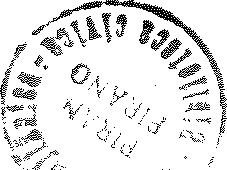 :MVAC NA DOLEN,JSKEM IN V LJUBLJANI	445))Lani (1942. leta - op. S. F.) v zgodnji jeseni sta prišla  v Tisovec dva partizana. Ustavila sta se pri komandantu naše postojanke Meglenu Janezu št. 4, ki je partizane zadržal v pogovoru, otroke pa poslal iskat druge fante. Ti so prišli, oba partizana razorožili, ju zvezali in izročili Italijanom ... Še prej  sta  prišla  dva  partizana  k  Meglenu  Janezu.  Ta ju je skril v neko Jamo, jima prinesel jesti, medtem pa obvestil Italijane, ki so prišli in oba partizana odpeljali «24Glavno poveljstvo slovenskih  partizanskih  čet  je zapeljane  siromake v Suhi krajini hotelo odvrniti od belogardistične poti, ki bi  partizanom delala  nepotrebne  težave,  njim  pa  lahko  prinesla  velike  nesreče.   Zato je zjutraj 18. septembra 1942 nad tisoč partizanov obkolilo vasi po Suhi krajini, ljudem pobralo italijanske bombe in puške ter jim dokazalo lažnjivost belogardistične propagande, češ da so partizani že popolnoma uničeni. V Kompoljah pa je prišlo do spopada. Ker so dobrepoljskim belogardistom prišli na pomoč Italijani, se je  napadajoča  Tomšičeva brig&da morala umakniti.V Žvirčah so moški na pobudo belogardistične duhovščine in Naceta Puglja, vaškega trgovca in gostilničarja, po italijanski ofenzivi odšli v Zagradec. Po izjavi Jožeta Vidmarja iz Žvirč št. 33 so tam »dobili od Italijanov 47 bomb. Prevzel sem jih jaz. To je bilo septembra 1942.Takrat  sem  bil   jaz  komandant   vaške   straže  in  smo  s  temi   bombami v  rokah  ponoči  stražili  po  cestah.  Pozneje  so  prišli  partizani  in   nam  te bombe pobr ali.«25Na podoben način je župan Franc Skebe priskrbel italijansko orožje za kmete na Hinjah, ki so 11. septembra ujeli nekega  partizana  in  ga izročili italijanskim fašistom, da so ga ubili. Dopoldne 19. septembra  1942 so partizani napadli hinjske belogardiste. »Prebivalcem, ki jih vodi župan Franc Skebe, so ukaz.ili, naj se vdajo in izroče orožje. Prebivalci so odgovorili s streljanjem iz pušk in  metanjem  ročnih  bomb.  Zaradi sovražne premoči so  morali  pobegniti  v  bližnji  gozd.  Sovražne  izgube: en  komunističen  razbojnik  ubit,  župan  Skebe  lahko  ran jen.« 26  Skebeta in dva druga belogardista so partizani ujeli, jih obsodili na  smrt  in  ob  grobu partizana Štefana pomilostili. Hkrati so partizani  po  vaseh  sklice­ vali zborovanja in ljudi odvračali od izdajalske poti.S  to  partizansko  vojaško  in   politično   akcijo  so  bile   vaške  straže v jugovzhodnem delu Suhe krajine za dalj časa razrahljane. Šele 15. ja­ nuarja 1943  sta  v  Žvirče  prišla  stražar  Franc  Kadunc,  star  belogardist  iz štajerskega bataljona, in neki italijanski oficir. Jožetu Vidmarju sta naročila, naj zbere fante. V hiši Antona Bobna se je zbralo sedemnajst moških,  ki  jih  je  laški  oficir  pozival  na   boj  zoper  partizane.  Nato.  so v Žvirčah  znova  ustanovili  vaško  stražo,  ki  se  je  marca  1943  preselila v Hinje k Italijanom, kasneje pa se vrnila v Žvirče, kjer ji  je poveljeval Franc Kadunc.27Za poveljnika vseh dobrepoljskih vaških straž je belogardistično vodstvo v Ljubljani 15. septembra 1942  poslalo  klerofašističnega  pravnika24  Zaslišanje  Jožefa  Zupančiča,  ruj. 14. 3.  1915,  Ti.sovec  ii,t.  14,  pred  PVS  v  Hibnici,13. oMobra 1943.25 Zasli.šanje J. Vi1dmarja, :roj. 28. 1. 1917, pred PVS v Ribnici, 6. oktobra 1943.2° Divizija J>lSoillzo«, fo,glio informazioni 232, N. 08/5817, <lne 20. septembra 1942.27 Kot opomba  pod 25.446	NASTOP OBOROŽENIH ODDELKOVAntona Perneta iz Povlja pri Kranju, člana ·akademskega kluba Straža. Perne je s kaplanom Lavrihom vodil dobrepoljsko belo vojsko v brez­ obziren boj zoper partizane in njihove somišljenike. Ker pa je v začetku 1943. leta zaradi razvoja v svetu belogardistom govoril o neizbežnem propadu Italije in prihodu Angležev, so ga Italijani po ovadbi belo­ gardistov Pavla Cvetka iz Rovt št. 52 in Lojza Zupančiča iz Kompolj št. '± odstavili ter za poveljnika imenovali zvestejšega Staneta Goloba, člana Slovenske legije.Ko je Golob v začetku maja 1943 prispel na Videm, se je  »takoj oglasil pri ondotnem duhovnem voditelju formacije g. kaplanu Lavrihu, kakor  mi  je  bilo  to  že  v  Ljubljani  nasvetovano ...  Na  vprašanje,  kdo je edinico vodil med tem časom, ko ni b!lo komandanta, mi je g. kaplan Lavrih odgovoril, da on sam«. Tudi pri gradnji bunkerjev »je imelg. Lavrih glavno besedo«.  Ker  je  kaplan  Lavrih  simpatiziral  s stražarji, je preko svojih zaupnikov rovaril proti Golobu, stregel in pregledoval njegovo pošto, nekoč pa celo vdrl v Golobovo sobo in mu odnesel neko  brošuro,27aDobrepoljska belogardistična četa ,je do 15. julija 1943.  leta  narasla na 218 mož, ki so bili v samostojnih vodih in desetinah razmeščeni po raznih vaseh. Jedro čete, ki je štelo 112 ljudi, je taborilo v Kompoljah,9  mož je  bilo  v  Tisovcu,  8  v  Strugah,  51  v  Žvirčah,  17  na  Vidmu  in 21 v Račni.Že pred ofenzivo so Italijani zasedli Krko  in  Zagradec  in  s  tem  zabili globok klin v prostrano svobodno ozemlje med kočevsko in dolenj­ sko železnico. Vojaško ti dve fašistični postojanki nista bili ravno nevarni, saj so ju partizanske  čete  neprestano  oblegale,  pač  pa  je  bila  večja njuna politična nevarnost, ker sta do tedaj potuhnjenim belogardističnim organizatorjem vse bolj vračali pogum. Ob prihodu na Krko in v Zagradec so italijanski fašisti našli tako stanje, kot ga jim je opisala krajevna duhovščina:»To področje je bilo med najbolj rdečimi v pokrajini ... , da so duhovniki na Krki in v Zagradcu, kar se zdi neverjetno,  zgubili  znani vpliv: nihče več se ni k  njim  zatekal  po  nasvet,  navodilo  ali  tolažbo. Nad 85 fantov je zapustilo domove in se vključilo v partizanske·vrste ... «23Nato so laški fašisti s pomoi'.·jo domače belogardistične duhovščine  šli na delo, pri katerem  so  začeli  uporabljati  novo  taktiko,  ki  je  bila med  preprostimi  kmečkimi  ljudmi  precej  uspešna:	.>:Ko smo vzpostavili prve stike s prebivalstvom, smo  začeli  prija­ teljsko pronicati med ljudi, se za njih ljubeznivo zanimali in jim pomagali posebno z zdravniki in veterinarji . . . Hkrati smo poskrbeli za izbor obveščevalcev in konfidentov ... «28Sadovi tega premetenega dela so se pokazali med ofenzivo. Belo­ gardistični ljudje so na debelo izdajali svoje sovaščane, ki so jih  fašisti  nato pobijali ali vlačili v  internacijo,  nekaj  demoraliziranih  partizanov pa se je vdalo sovražniku:27a  Golob Stane,  koma:ndant  bwtaljona   >V«   Dobre]J{Jlje   'J)Oroča,   v   Ljubljani,   dne 19. !l. 1943.2s Cacciatori delle Alpi, poveljstvo 105. legije črnih srak, N 539/»I«, dne 12. so_p­tembra 1942, 1iredmet: petnajst,d.nevno poročLlo.MVAC  :N"A  DOLENJSKEM:   IX V LJUBLJANI	447"Preko 150 oseb, organizatorjev, propagandistov  in  informatorjev  smo poslali  v  Ljubljano  za  internacijo;  12  voditeljev,  ki  smo  jih  ujeli v   nepričakovanih   akcijah   ali   v   zasedah,   pa   smo   postrelili    Mnogipartizani se predajajo ... do danes smo jih 59 poslali v Ljubljano za internacijo «28Ko so se italijanski fašisti in slovenski klerofašisti na ta način znebili vseh nezaželenih ljudi, ostale pa do smrti prestrašili, so z mnogimi zapeljanimi in zmedenimi suhokrajinskimi kmeti po ofenzivi lahko delali, kar koli se jim je poljubilo. Tako je poveljstvo 105. legije fašističnih črnih srajc 12. septembra 1942 ugotovilo:»Lahko se reče, da se je položaj skoraj v celoti spremenil V krajih,kjer so posadke naše legije, so se prebivalci splošno  javili in  se ponudili  za sodelovanje v borbi proti partizanom. Na ozemlju naših posadk smo ustanovili 45 jeder teh civilistov ... Za sedaj smo jih oborožili z ročnimi bombami, da bi branili vasi, poročali o gibanju, moči in namenih parti­ zanov, nadzirali sovaščane, prijavljali somišljenike, informatorje in  sumljive ljudi. Kadar je možno, zasledujejo in love  upornike.  V  nekaj dneh je teh prostovoljcev naraslo na okrog 400. Njihovo najbolj koristno delo je sedaj pri obveščevalni službi ...Ugledni  ljudje,  posebno  duhovniki,  bolj  zaupljivo,  odkritosrčno  in z vidnim navdušenjem sodelujejo pri našem čiščenju in izboru «28V Ambrusu in okolici se je narodno izdajstvo začelo 19. avgusta 1942, ko je na prigovarjanje belogardističnih zaupnikov odšlo na poveljstvo fašistične posadke v Zagradcu 86 žena iz Ambrusa, Primče vasi, Kala, Kamnega vrha in Višenj. Italijanom so povedale, da so partizani  pred dvema dnevoma zapustili te vasi, in jim izd_.le partizanske sodelavce. Nekateri od teh so nato v strahu za svoje glave postali najhujši belo­ gardistični priganjači.Čez dva dni je iz okoliških vasi prišlo v Zagradec 180 ljudi, ki so italijanskim fašistom že izjavili, da so pripravljeni boriti  se  z  orožjem proti partizanom. »Mnogi med  njimi  so že znani  z  izkazano  lojalnostjo do Italijanov, ker so nam pomagali na razne načine, kot z informacijami itd....«29 Fašistični   častniki  so   jim  obljubili   vso  pomoč  in   jim  naročili.,. naj še naprej sodelujejo z obveščevalnim delom.Dne 2. septembra so belogardistični vohuni sporočili fašistom v Za­ gradec, da je  prejšnji  večer  prišel  v  Primčo  vas  aktivist  Osvobodilne fronte in ljudem  sporočil, da  bo  3.  septembra  zvečer  sestanek  ob  cesti med Ambrusom in Primčo vasjo. Fašisti so »na podlagi teh informacij poklicali na  poveljstvo   nekaj  zanesljivih   ljudi   iz  obeh   vasi.   Oborožili so jih z bombami in jih skrbno poučili, kako naj ujamejo govorn ika «. 3 Suhokrajinski zaslepljenci so po okupatorjevih navodilih brez pomišljanja storili zločin.»Ob 22. uri je na cesti Ambrus-Primča vas... prišel komunistični govornik ... Na kraju so se po dogovoru z našim poveljstvom  zbrali nekateri prebivalci iz Primče vasi in Ambrusa,  ki  so  v  primernem trenutku napadli govornika in ga zadavili ... Iz listin, ki so jih našli20 105. legija  črnih  srajc,  N. 469/»I«,  dne   22.  avgw,ta 1942.30  105.  .legija črnih  srajc.  N.  534/>I«,  dne   4. septembra 1942.448	NASTOP OBOROŽENIH ODDELKOVpumorjenem,  je razvidno,  da  je  to  bil  Tomaž  Slivnik,  politični  komisar, član partizanskega odbora Stična-Struge ... «31Edvard Kocbek pa si je 19. septembra 1942  zabeležil  v  svoj  parti­ zanski dnevnik:»Šele danes smo zvedeli za tragično smrt Janeza Tominca-Tomaža ... Ubogi fant je preveč zaupal svojim nekdanjim znancem. V neki  vasici blizu Ambrusa je zbral ljudi in jim skušal razložiti škodljivost bele garde. Sredi govora ga je eden izmed kmetov, ki je bil v dobi osvobojenega ozemlja izvoljen za  predsednika  narodnoosvobodilnega odbora,  od  zadaj z vso silo udaril s kamnom  po  glavi.  To  je  bil  signal,  kajti  tisti  hip se  je vanj usula toča kamenja, poneumljeni Suhokrajinci so ga kamenjalikakor prvega krščanskega mučenika Štefana.  Odvlekli  so ga  v  Ambrus na kovačevo njivo. Zgodilo se je celo to, da  ga  župnik  ni hotel pokopati po krščansko. Tako strahotno je končal eden mojih najplemenitejših in najbistrejših  mladih  prijateljev.«"!	"Morilcem LTaneza Tominca-Tomaža, ki se »zaradi svojega mirnega in ljubeznivega vedenja ni mogel nikomur zameriti «,33 so italijanski fašisti izročili denarne nagrade. Okupatorjev denar na eni strani, na drugi pa podžiganje belogardistične duhovščine in vaških mogotcev, ki so si želeli povrniti izgubljeno oblast, je v nerazsodnih in zaostalih ljudeh prebudilo neugnano zločinsko strast. Po laškem zatrjevanju so »civilisti skoraj dnevno ulovili kakega razpršenega partizana in ga pripeljali na naše poveljstvo « 4- pred fašistično puško. Za večino ambruških belogardistov je značilno naslednje odkritosrčno priznanje Franca Rusa iz Brezovega dola:»V· belo gardo sem stopil prostovoljno. Na to so me nagovorili organizatorji, med katerimi je bil kaplan iz  Zagradca ...  Za  belo  gardo sem bil navdušen, ker so me tako drugi naučili, predvsem kaplan iz Zagradca ... «35Glavni belogardistični zvodnik v tem delu Suhe krajine je bil kaplan Jože Vošnjak, doma iz Sv. Jurija ob juž. žel., ki je 1941. leta  s štajerske pred Nemci pribežal v Zagradec. Kaplan Vošnjak je bil neutruden organizator belogardističnega narodnega izdajstva, propagandist in okupa­ torjev vohun. Njegov namestnik  v Ambrusu  je bil  Jože Miklič,  trgovec  in mesar. Bel_ogardistični stvari je bil naklonjen tudi prileten ambruški župnik Ivan 2avbi, a tudi župnik Franc Križan je belogardiste  »navdu­ ševal za borbo proti partizanom«. 36Razen rdečih italijanskih bomb, ki so  jim  partizani  rekali  paradajz, so ambruški belogardisti hitro dobili tudi  nekaj  dolgih  francoskih  pušk, da so lahko uspešneje stražarili po vaseh. Ko je 18. septembra 1942 močnejša partizanska enota prišla  v  Ambrus,  ni  imela  veliko  uspeha med tamkajšnjimi belimi zagrizenci. Po tem partizanskem obisku so se Italijani in belogardisti pod poveljstvom Jožeta Mikliča utrdili v Ambrusu.31 Prav tam.s2 :B!. Kocbe1k, Tovari ija, str. 172 in 173.33 'l'cme Fajfa1r, Dvain,šUrideseto leto, Spomini  na  part.izansika  Jeta,  tretja  knjiga,  stra,u ,IM.34 105. legija črnih srajc, N. 543/,,I«, dne 7. se,ptembra 194\l.35 Zasliiirunje F. Rusa, rc,j. 1922, iPred PVS v Ribnici, 5. okto,bra 1943.36 Zas1išanja pred PVS v Ribnici: Alojzija Bobna iz Kala iit. 4, Ludvika Zavodnikaiu Valentina Goleta ilz Rrezovega doLa, Frafilca Rakwrja iz Gab:r-01vke št. 16.i\IVAC  NA  DOLEN.JSKEi\l:  IN  V  LJUBLJANI	449V  začetku decembra  pa  so  svojo  posadko  okrepili  z  novim   moštvom, kot je izjavil Jože Vidmar iz Ambrusa:»V belo gardo sem vstopil 2. decembra 1942, in sicer  prostovoljno.  Bil sem na spisku, ki ga je sestavil župnik  iz  Ambrusa,  ki  je  še  sedaj tam. Ko so nas v Zagradcu izvežbali, srno se vrnili v Ambrus Rekliso nam, da se borimo proti komunizmu, ker OF in partizani zaničujejo  vero. K nam je prišel parkrat predavat kaplan iz Zagradca «'"Druga belogardistična skupina se je pod  vodstvom  Pavla  Perka utrdila v šoli in cerkvi na Korinju. Manjši oddelek pa so fašisti vZagradcu pridržali v svoji postojanki. Tudi to skupino je »snoval duhovnik iz Zagradca, Jože (Vošnjak - op. S. F.) po imenu, komandanti pa so bili Jančar,  Duh,  Peterlin,  glavni  komandant   pa   je  bil   Mik lič«.38   Ko  so v začetku decembra 1942 tudi okrog Zagradca mobilizirali moške v belo gardo, so se novinci morali javiti kaplanu Jožetu Vošnjaku  in  na poveljstvu fašistične posadke.Razen teh vodov je v sestav ambruške čete spadala  tudi vaška straža, ki je po sovražni poletni ofenzivi nastala na Krki. Tu je bil župnik Franc Jeraša kot vnet belogardist tudi marljiv okupatorjev vohun,  ki  je  Italijanom izbiral ljudi za internacijo.  V svoji  belogardistični  zanesenosti je  trgovcu  Lovru  Bregarju  s  Krke  27.  avgusta  1942  kar   odkrito rekel:»Ti, Lovre, ti  moraš  v Italijo,  si iz slabe  hiše. Ti,  ki  so iz  dobrih  hiš,   pa ostanejo doma.«39 Poleg župnika je bil koristen italijanski kolabo­ racionist  tudi  občinski  tajnik  Rebolj.  O  župniku  in  tajniku  so  Italijani26. julija 1942 poročali:»V občini Krka ... inteligenten in sposoben občinski tajnik Rebolj Franc koristno sodeluje z našim poveljstvom in našimi četami. Drug koristen človek  je župnik  Jeraša  Franc ...  Duhovščina  živahno  sodeluje v  naši  akciji  proti   partizanom;   župniki   izjavljajo,   da  so  pripravljeni z vso močjo sodelovati pri nabiranju mladeničev «40Pri »nabiranju mladeničev« za belo gardo sta na Krki razen župnika Jeraše Italijanom pomagala  tudi  tajnik  Rebolj  in  Anton  Rogelj,  ki  je postal njen poveljnik. Anton  Rogelj  je v  jeseni 1941. let'.l odšel v Ljubljano  k frančiškanom, poleti 1942 pa šel  v  stiški  samostan.  Po  ofenzivi  se  je vrnil domov na Krko in začel organizirati belo  vojsko,  da  »borno  imeli svojo slovensko vojsko in prevzeli oblast «. 41 Dne 28. septembra 1942 so Italijani na njegovo in župnikovo pobudo razposlali pozive in  na  italijan­ skem   poveljstvu   se   je  zbralo  50  mož.  Pozive   pa  so  spremljale  grožnje z internacijo, kot je izjavil Jože Mencin iz Krške vasi:i>Tudi jaz  sem  bil  takoj  pozvan.  Poziv  so  dali  Italijani  in  grozili z internacijo. Tudi župnik Jeraša mi je rekel, da moram iti, češ: saj te poznam. Ti si vozil za partizane, dva tvoja bratranca sta v internaciji. Poznam tvojo žlahto in tvojo družino «•i37 Zaslišanje .J. Vidmarja, roj. 8. 9. 1921, pred PVS v Ribnici, 5. okl{ibra, 1943.38 Zaslišanje Jožeta Adlerja, roj. 11. 11. 1921, Grirutovec 13, pre,d PVS v Ri,bnici,9. oktobra 1943.39 PorDeilo OK VOS Stična, dne 2. Dktobra 1943. Komisija za ugotavljanje z)DčinovZ-4431.40 105. legija črnih -srajc, N. 4G6/»I((, dne 26. julija 1942.41 Zaslišanje A. Roglja, roj. 4. 1. 1916, Trebeii, obč. Krka, pred PVS v Ribnici,o,ktobra 1943.42 Zasli.šanje J. :Mencina, roj. 20. 11.  19 2,  pred  PVS  v  Ribnici,  11.  ektobra  1943. Zločin na<l do,movino	20450	NASTOP OBOROžENIH ODDELKOVMobilizirance so Italijani tri tedne vadili z orožjem in jih nato  oborožili,  da  bi   jih  poslali  v  Korinj.  Ker  pa   je  moštvo  hotelo  ostati v domačem kraju, se je vaška straža razšla. Obnovili so jo šele 27. januarja 1943, sredi februarja pa se je preselila v Hočevje, da je zaprla  severno  stran Suhe krajine. Posadka je kot samostojen  vod  spadala  pod  Ambrus, iz Stične  pa  je  k  njej  zahajal  neki  duhovnik,  begunec  s  Štajerske,  da jo je bodril in navduševal za borbo proti svobodoljubnim sonarodnjakom. Uspeh tega ščuvanja se je pokazal že prve dni marca, ko so pri Lazah nekega partizana ubili, nekega ranili, štiri pa ujeli in jih predali italijan­ skim  fašistom,  ki  so  jih  sredi  marca  postrelili  na  Krki.  Za  ta   zločin so belogardisti od Italijanov dobili nagrado: 150 litrov vina, nekaj konzerv in vsak še 200 li r. 43Suho  Krajino  so  belogardisti  želeli  imeti  za  svoje   kraljestvo.   če je na to ozemlje stopila partizanska noga, so se beli vojščaki kot razjarjeni psi zagnali na partizane, mučili ujetnike, ujete partizanke pa drug za drugim  posiljeva li.44  V  drugi polovici  januarja  1943. leta  je skupina  članov Izvršnega odbora Osvobodilne fronte in Glavnega poveljstva slovenskih partizanskih čet potovala iz  Polhograjskih  dolomitov  na  Dolenjsko.  Pot jo je vodila skozi Suho krajino. Zavoljo popolne izmučenosti so se partizanski popotniki 22. januarja okrog 2. ure zjutraj ustavili v naseljuBakerc, razpostavili straže in v hipu zaspali. Neki zaslepljenec pa se je dvignil, mimo partizanskih straž  pohitel  v Ambrus  ter  pripeljal  domače in tuje sovražnike. Za ceno dveh mrtvih iz zaščitne patrulje so se voditelji osvobodilnega gibanja po srečnem naključju prebili iz nevarnega obroča.'5Od 16. do 20. marca so Tomšičeva, Gubčeva, Cankarjeva in Šercerjeva narodnoosvobodilne brigade iznenada navalile na belogardistične posto­ janke v  Suhi  krajini.  V  petdnevnih  ofenzivnih  bojih  so  belogardistom in Italijanom prizadejale znatne izgube in zaplenile veliko raznovrstnega orožja. Posebno težak poraz je doživel ribniški udarni bataljon, sestavljen.  iz italijanskih in belogardističnih prostovoljcev. V bojih, predvsem  pa zaradi neprestanega bombardiranja italijanskih letal,  je  pogorelo  več vasi.46 Po tej partizanski ofenzivi se je prvim belogardističnim gorečnežem začelo svitati, da narodno izdajstvo ne more prinesti  nič  dobrega, kvečjemu še večje razdejanje in gorje. Tako je ambruški župnik Franc Križan belogardistom očital, da so le oni krivi za požig Ambrusa.V prvih mesecih 1943. leta je belogardistična četa  Ambrus-Krka  daljšo dobo štela 194 mož. Njeno moštvo je bilo takole razporejeno po posameznih vaseh: Ambrus 69, Korinj 35, Hočevje 60, v Zagradcu pa  je bilo 30 belogardistov.Iz Suhe krajine so Italijani zjutraj 31. avgusta 1942 začeli  peto ofenzivno obdobje, ki je zajelo ozemlje med Suho krajino in takratno43 Ko,t opomba pod 41.44 N;;kaj takih svojih posilstev  je  neki  suhokrajim,ki  belogardist,  o,b  italijanski kapitulaciji ujet na  Turjaku,  brez  <trohice  sramu  opis.al  pisatelju  Tonetu  Seliš.karju  in drugim partizanom. Izgovarjal se je  le,  ,la  je  to  p{)čenjal  po  ukazih  svojih  p{),veljniko·v. Med  njegovim  prLpovedovanjem  sem  O•pazil,  da  mu  je  pod   srajco  na  prsih  k-0,t  »borcu za vero" visel -0krog pet centimetrov visok križec.45 E. Kocbek, Tovarišija, str. 321 d-0• 330.46 NaYodlla - poročila VS, april 1943, str. 12 do 14. S.tarr1ko Semič-Daki, S:p-0min1 narodnega her-0ja, »Borec" 1951, št. 3, str. Hl do 113.lIVAC NA DOLEN,JSKE1I IN V LJUBLJANI	451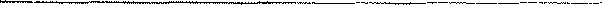 nemško-italijansko okupacijsko mejo, kamor  so  prispeli  5.  septembra  in se takoj povezali z Nemci.  Na  vzhodu  je  to  ofenzivno  območje  segalo do  črte  Žužemberk-Velika  Loka-Čatež-nemška  meja,   ki   jo   je   okrog Št. Ruperta pri Mirni zapiral belogardistični štajerski bataljon, sedaj imenovan že Legija smrti ali  MVAC.  Na  zahodu  pa  je  ofenziva  segala do črte Dobr epol je- Gr osupl je- Š mar je-- L ju bl jan a- S avl je.07Ko so Italijani  29. avgusta  1942  dosegli  severno  črto svoje ofenzive v Suhi krajini, so moški iz Sel pri šumberku in  okoliških  vasi  pod vodstvom župana Antona Kastelica, župnika Jožefa Podlipnika in župnika­ begunca Ivana Vodopivca prišli k Italijanom v Žužemberk in prosili za orožje. O tem je poveljstvo divizije »C:1cciatori delle Alpi« poročalo:»Na poveljstvo v Žužemberk je prišlo 112 mož iz Vrtače, Volčjih jam, Kutne, Ripel, Arčevce,  Podbukovja,  Loga,  Sel  pri  Šumberku,  Dolnjega in  Gornjega  Šumberka,  Babne  gore,  Orlake  in  Zavrha.  Prosili  so,  da  bi jih oborožili, da bi lahko sodelovali v akciji proti komunističnim razbojnikom. Z njimi so bili župan in dva duhovnika, ki so zagotovili njihovo zvestobo in resnost njihovih predlogov.«49Italijani jim še niso dali orožja, pač pa so jim naročili, naj svojo zvestobo najprej dokažejo z ovajanjem partizanov. Po nasvetu Italijanov in domačih belogardističnih organizatorjev so nekateri ljudje okrog Sel pri  Šumberku  marljivo   prijavljali   sovaščane   in   Italijane   obveščali o bivanju partizanskih enot ter celo lovili osamljene partizanske borce. Tako so l. septembra 1942 prišli v Gaber »na poveljstvo 51. pehotnega polka trije možje iz Orlake, ki so s pomočjo drugih štirih ujeli naslednje komunistične razbo jnike «: 4 Josipa Schweigerja-Teo, roj, 1916, Štefana Kosa-Alekseja, roj 1013, in Vinka Zajca-Ivita, roj. 1924. leta. Vse tri so Italijani takoj postrelili. Med ofenzivo so belogardisti iz Sel pri Šumberku storili še nekaj podobnih zločinov. Po dokazani zvestobi sta župnik Podlipnik in župan Kastelic 3. septembra prišla na italijansko  poveljstvo v Veliki Loki:»Podlipnik Josip, župnik iz Sel pri šumberku (ZI CS), in Kastelic Anton, župan iz istega kraja, sta sporočila, da se skupina  partizanov zadržuje v bližini kraja v gozdu pri Orlaki in da je skupina 50 oboroženih mož bila 2. septembra v Hrastovem  dolu  (VU -  CO).  Spredaj  omenjena sta prosila oblasti, naj bi oborožili mladeniče iz njihovega  kraja,  da  bi mogli nuditi močan odpor komunističnim razbojnikom «50Tudi »župan in župnik iz Zagorice (obeina Vel. Gaber, župnija št. Vid pri  Stični  -  op.  S.  F.)  sta  ob  nastopu  naših  čet  prišla   na  poveljstvo, da sta se poklonila in zagotovila zvestobo in poslušnost  ljudi  iz  vasi  Gaber, Bič, Zagorica, Dobravica in Pristavica«. 51 Italijanom sta hkrati. naznanila, da je v noči na  28.  avgust  šla  skozi  njihove  vasi  skupina okrog sto partizanov, ter naštela njene poveljnike.Italijani niso sedaj imeli nikakih pomislekov zoper  oborožitev tamošnjih belogardistov. Vera Podboj, učiteljica v št. Vidu pri Stični,47 Dr. Mikuž, l!alifonska ofanziva p:roliv XOV Rlon,nije 19-12 god., V,ijnn-istoris'd g.Jasnik,  april  1950,  str. 68 in	69.48 Ca,ccia<t,nci ,lel:lc ALpi, not. inf. 28.3, N. 2G74hh, dne 29. avgusta 1942.49 Cacciatori deHe Alpi, n<Yt. imf. :J8S, N. 2771h>I", dne 3. septembra 1942.50    Prav tam51  Prav tam.452	NASTOP OBOROžENIH ODDELKOVje 2. ali 3. septembra 1942. leta »videla na sredi vasi neki kamion, na katerem je bilo polno civilistov. Jaz sem smatrala te civiliste za ujete partizane, ker je  bila  takrat  ravno  italijanska  ofenziva.  Stala  sem  na cesti in videla, kako  je prišel iz italijanske  komande  beneficiat  Oven Jože v družbi z višjimi italijanskimi oficirji. Takoj za njimi pa so italijanski. vojaki prinesli orožje, katerega so izročili  civilom  na  kamion,  nato  jih lepo pogostili in odpeljali proti Polju  v št.  Vidu. Da so dobili civili orožje, je organiziral duhovnik Oven Jože, beneficiat, in tako se je rodila prva postojanka bele garde v bližini št. Vida.«5 2Po ofenzivi je v Selih  pri  šumberku  nastala  oborožena  bela  vaška straža, ki so ji po okoliških vaseh pomagali z bombami oboroženi belo­ gardistični  obveščevalci.  Ti  izdajalci  so  zakrivili  nekaj  novih  zločinov. Med ofenzivo in v prvih dneh po njej so po zatrjevanju župnika Ivana Vodopivca, ki je  iz  št.  Gotarda  pri  Trojanah  pred  Nemci  pribežal  v  Sela pri šumberku, samo v Selih »ujeli 20 tova rišev «. 53 Po izjavi priče Antona Zupančiča so belogardisti na ta način lovili in ubijali partizane:„znano mi je, da je šest partizanov, ki so bili v hlevu Franca Bregarja v Stehanji vasi, prijavil legistični MVAC postojanki v Sela Šumberku prav sin omenjenega Bregarja. Komandant legije je bil Jože Gliha, njegovi najožji sodelavci in organizatorji, teroristi in morilci pa so bili: Jože Pucelj, sin Bernarda iz Orlake, pok. Alojzij Strajner iz Opar pod Šumberkom, Anton Trunkelj, sin Franca iz Loga pri Šumberku, in bivši župan Anton Kastelic iz Dol pod šumberkom.Takoj po tistem, ko  je omenjeni  Bregar  prijavil  navedene  partizane, so Jože Pucelj, Jože Gliha ter nekaj Italijanov šli v Stehanjo vas  po partizane, kjer  so  jih  v  hlevu  zajeli  in  pripeljali,  baje  preko  št.  Vida,  v Sela šumberk. V Sela Šumberk so prišli v  popoldanskih  urah  ter  so  imeli omenjene partizane na vozu.  Vseh šest  so obsodili  na  smrt. Znano mi je,  da  po  tem,  ko  so  določili  legiste,  da  morajo  izvršiti  usmrtitev, so se omenjeni legisti poskrili in nato so se takoj  prostovoljno  javili  sledeči: Jože Pucelj, Alojz Str2.jner, Anton Trunkelj  iz  Loga  in  Jože  Gliha (pokojni) iz Čateža.Znano mi je, da smo vsi vaščani na  kolenih  prosili omenjene lcgiste, naj jih ne streljajo, da jih  naj  pustijo  živeti.  Navedeni  legisti,  člani MVAC, nas niso hoteli uslišati in so nas zelo zmerjali in nam grozili. Posebno T1·unkelj in Pucelj sta grozila in govorila, da je treba  vse  omenjene partizane postreliti. Ker niso naše prošnje nič  pomagale,  so legis1.i, med njimi  Trunkelj,  Pucelj  itd.  ter  Italijani  odpeljali  partizane na pokopališče ter jim tam um0rili.«5Zaradi   podivjanosti   nekaterih   belogardistov   je  oddelek  partizanovin 9. septembra 1!-)42 prišel v vasi okrog Sel in ostro kaznoval  nekaJ  belih  izdajalcev.  "Tako  so  se  partizani  maščevali  za  tri   tovariše,   ki so52 OkroŽU{l- sodišče y Lj11bljnni,  K-0 531/46 5.53   Hožen11ieljskim  žrtvam   v spomin ...	Sela pri šumbreku, dne 2G. junija 1943 Vorlopivec     Ivan    župnik-Ueg-unec.    Pripornba:    ..A.viorjevega    ilnena     ni     treba    priohčiti.PrilHga:  5  fot-0grafij.  Slike  ]lrnsim  ,,,h  priliki   vrniti.  Ivan   Vodopivec  l.   r.  -    Tu dupisje iupni,k \todopivec poslal urellniciivu ,,Slo.venca<;.54 /11.. Zupanl'ič, vu1go »Ozin1k0Yc, krnet v Selih pri šumbreku 6t. 5, zasli,šanje6. septembra 1B!9, .arhiv jav. tu,ž. LHS.:\IVAC NA DOLE)f.JSKE::\I IN V L.JL'BL,TAXI	453jih ujeli na Rožempelju in izročili v Trebnje  (Italijanom, da so  jih pobili  op. S. F.). Dveh glavnih krivcev pa niso dobili.«"'Be1oga rdistom ;je zaradi  slabe  vesti  zagomazel  strah  po kosteh,  da je  »9.  septembra  iz  Sel  vse  bežalo.  Prosili  so  za  vojaštvo  in   ko  je  toprišlo,  so  se  upali  vrniti «.n5     Odslej  so  Italijani  in  belogardisti  v  Selih  priŠumberku drug drugega VE,rovali in si dajali poguma v boju proti narodnoosvobodilni vojski. Tako je sredi septembra· italijanski »oddelek posadke v Selih pri Šumberku v  sodelovanju  s  krajevnim  oddelkom MVAC v akciji ubil oboroženega komunističnega razbojnika«/" 19. sep­ kmbra po italijanskem poročilu ranil  dva  partizana  in  20.  septembra enega u½il, enega pa rnnil itd.V začetku 1943. letc1 je za poveljnika selških belogardistov prišel iz Ljubljane akademik Franc Flisar,  ki  je  kot  član  Ehrlichove  frakcije Straža že 2. septembra 1942 stopil v njeno posadko  MVAC  v  Klečah. Flisar je v svojo četo mobiliziral vse belogardistične pristaše z obširnega področja med zgornjo dolino Krke in dolenjsko železnico ter  na  ta  način do 15. marca 1943  na  Se]ih  pri  Šumberku  zbral  120  oboroženih  mož. To številčno stanje je do 15. avgusta 1943 ostalo nespremenjeno.Začetke  belogardizma  in  njegove  ustanovitelje  v  št.  Vidu  pri   Stični il!  njegovi  okolici  smo  deloma  spoznali   že  v  poglavju,   ko  smo  govorili o klavrnem življenju in  koncu  četniškega  odr'eda  na  Primskovem  konec maja 1942. leta. Ker  je  bil  župan  Ignacij  Pevec  med  glavnimi  organiza­ torji narodnega izdajstva, so partizani  7.  julija  1942  pri  njem  rekvirirali nekc1.j 2.iveža, nakar je Pevec pobegnil v Ljubljano in se med  ofenzivo avgusta 1942. leta vrnil domov. Medtem pa so njegovi sodelavci vztrajno ovajali  partizanske  ljudi.   Ker   niso   Italijani   takoj   začeli   z   aretacijami, so se krajevni belogardistični voditelji 29. julija 1942 potožili svojemu 1jubljanskemu vodstvu:»Vojaška komanda noče proti partizanom nič ukreniti, čeprav  so lokalni že ponovno denuncirali vodilne partizane, ki  se  še vedno  drže doma. V pogovoru  z  nekim  vidnejšim  političnim  predstavnikom v kraju je tamošnji capocentro dejal, naj mu vendar povedo, kje se  nahaja lager bele gard2, da jim bo takoj poskrbel orožja in hrane, kolikor bi hoteli.«:,, Čeprav sta se Ignacij Pevec in občinski tajnik  Mlečnik s  svojimi ljudmi in Italijani tructila, da bi po italijanski ofenzivi tudi št. Vid dobil belo vojsko, nista imela  nikakega  uspeha.""  V  začetku  marca 1943. leta so Italijani že imenovali Franca  Novaka  za  belogardističnega poveljnikR in mu dali pištolo. Duhovnik Jože Oven, beneficiat v št. Vidu, ki je okupatorjem dajal podatke o nekaterih partizanskih  ljudeh,  pa je maja 1943. leta z Italijani določal, kateri moški naj  bi  prijeli  za orožje.  Ker nihče ni hotel stopiti v belo gardo, so Italijani zavedne fante zaprli,a tudi s tem jih niso mogli prisiliti k narodnemu izdajstvu."''JJ I ot opmn!Ja r,od .S L CLtll;ana stavka :je »Slo,·enčev,, urednik pri redi,girnnju \loiJo­ JJiYčevep;a d'.J.pi1-:1a nH}Čno prečrtal, Ua je ·nnto izrpadl-o,  kot  (la  .S<)  pu1·tizani  obsodlli  na srnrt Je ne(lolžne lju-di.513' Pray tam.  '.rudi  J1{is1ednji st.n-Tek  ;ic :>Slo\·en ey·<  urednik v  y;ripTaYi za -ohjavovsebinsko pc1pačil.G7 Divizija »Is,nnzw<, f,ogli inf. 2:30, ::,;J. 08,'5772. l1ne 18. scpten1bra 19·1:2.ss >Poročilu« št. 21, Ljubljana, dne 30. juli,ia 1iJ-,U.59 Okro,ino sodi.;:;ee v Ljubljani, I{D 751/46.00 Okrožno SO•lli;ee v Ljubljnnl,  K-o 551/4G,1;32.454	NAS'l'OP OBORO2ENIH ODDELKOVVeč uspeha so šentviški organizatorji bele garde imeli v hribovskih vasicah okrog Primskovega. Tu so se Anton in Franc  Fajdiga  z  Vrha, Alojz Sinjur in Alojz Kepa skrivaj sestajali s Stanetom Volkom in Ludvigarjem iz Litije ter po izjavi Antona Fajdige »sklepali, kako bomo ustanovili belo gardo in pričeli borbo proti partizanom«. To se je zgodilo takoj po italijanski ofenzivi, kot je izpovedal Anton Fajdiga:»V istem času sem imel dobre odnose oziroma stike z Drakslerjem Stanetom  (organist, sin  župana  op. S.  F.) s Primskovega ...  Nekajkrat sem šel z njim do gostilne Fajdige Franca v Temenici,  kjer  sva skupno med ljudmi agitirala za belo gardo. Preden sem stopil k legiji, sva bila skupno  z  Drakslerjem  na  italijanski  komandi,  kjer  sva  dobila  orožje  za postojanko bele garde na Prim<ikovem ... «61Beli stražarji na Primskovem so že 9. septembra 1942 ujeli Piškurja, ribiča s Krke, in ga izročili laškim okupatorjem v Št.  Vid,  da  so  ga  ubili.62 K0 je del vodstva slovenske narodnoosvobodilne borbe z Roga potoval na Pogled pri Ljubljani, so ga  25. septembra  zvečer  pri  gostilni na Kopačiji pod Primskovem napadli domači beli strelci. Nepričakovani napad pa k sreči ni  terjal  žrtev,  čeprav  so se  belogardisti  divje  pognali za partizansko skupino.MV Temenici pri št Vidu pa je belo vojsko  ustanovil  veleposestnik Alojz Groznik, po domače Špan, iz Dolenje vasi št. 1, ki mu je pri tem pomagal čevljar Franc Novak iz Radohove vasi. Po ofenzivi so  mu  Italijani dali 16 pušk in nekaj ročnih bomb, ki  jih  je  razdelil  med  vaščane. Groznikovi belogardisti. so se deloma utrdili kar v njegovem skednju, da so mu varovali njegovo bogastvo, deloma pa v Temenici, kamor je s svojimi vojščaki nagnal vse moške iz doline.64Ker sta Groznik in Draksler svoje moštvo pogosto gonila po okoliških hribih tja do Čateža in Sv. Križa pri Litiji, postavljala  zasede  partizan­ skim kurirjem in aktivistom Osvobodilne fronte ter zakrivila več zločinov, je narodnoosvobodilna vojska 5. in 6. januarja 1943 napadla njuna bela gnezda. Tomšičeva brigada je napadla belo posadko pri Španu, enega belogardista ubila, enega ujela, ostali so pa  zbežali. Dobila  je velik  plen  in nazadnje zažgala osvojeno trdnjavo. Gubčeva brigada je razbila postojanko v Temenici, Cankarjeva brigada pa je po  dvodnevni  žilavi borbi zasedla močno utrjeno cerkev in župnišče na P rimskovem.65 Belo­ gardisti, ki so po italijanskem poročilu v tej bitki zgubili 13 pušk, so Sč: drugo noč prebili k Nemcem, ki so svoje bojne tovariše prijazno sprejeli:»S Primskovega smo se umaknili proti nemški meji čez Pusti Javor ... Krenili smo naprej v Šmartno pri Liti.ji, kjer smo prespali,  zjutraj  pa so nas Nemci z avtomobilom odpeljali  proti  Ljubljani  ter  nam  dali  hrano. Iz Ljubljane smo nato odšli z vlakom zopet proti Dolenjski. Šli smo na italijansko posadko Selo pri Radohovi vasi ... Iz Sela smo bili po nekaj  dneh razporejeni na postojanko Temenica.«""61 Okrožno wdifiGo v Ljubljani, Ko 550/48.62  Cacciatori  delle Alpi,  n<Jt.  inf. 2H1,  N. 2887/»I«,  dne   11.  septembru  1942, ua E. Kocbek, T<warišija, str. 186 in 187.64 Zaslii<,mje  A.  Grozni.lrn   pred   PVS   v   Eočeyju,   30.   se,ptembrc,  W-13, 65 Sen1ii:i-Daki, Spornlni  :narodnega  he•roja,  »Bore•C(<  1951,  št.  2,  str. 68. 66 Kot opomba J)Od Gl. Zusliiim1je Antona Fajdj.ge.MVAC  NA  DOLE:N"JSKEM  IN  V LJUBW&'s"I	455Preostali belogardisti iz prejšnjih  treh ·posadk  so se  ponovno  utrdili v Temenici, kjer je njihovo poveljstvo prevzel bivši aktivni oficir Franc Dolenje iz Ljubljane, ki ga je maja 1943. leta zamenjal  podoficir  Viktor Pip iz Ljubljane. Za propagando pa je skrbel kurat Štefan Kraljič, bivši kaplan na Vrhniki. Dne 15. marca je bilo njihovo  številčno  stanje  107 mož, a do 15. avgusta 1943 je naraslo na 130 ljudi. Temeniški  poveljniki  so bili ves čas tesno povezani s svojimi organizatorji v št. Vidu:»V št. Vid so največ hodili sledeči legisti: Draksler Stane s Prim­ skovega, neki duhovnik Kraljič, doma nekje pri Igu, Groznik Alojz iz Dolenje vasi. Draksler Stane je obiskoval Pevca  Ignaca  iz Sv.  Roka  pri Št. Vidu, ki  je bil  takrat župan  za občino št. Vid. Pevec Ignacij  je hodil   s kolesom v Temenico, kjer se je dobival z duhovnikom Kraljičem, Groznikom Alojzem iz Dolenje vasi in Drakslerjem Stanetom «67Središče belogardističnega delovanja za  ta  del  Dolenjske  pa  je  bilo v cistercijanskem samostanu v Stični, kjer je deloval poseben pododbor Slovenske legije za področje med Suho krajino in tedanjo nemško­ italijansko okupacijsko mejo. Ta pododbor se je sam imenoval tudi propagandni odsek. »V tem odseku so sodelovali: Jože Nadrah, Jože Mestnik, Vinko Hauptman iz Stične, Franc Turk iz Zagorice  pri  Vel. Gabru in pater Ciril Petelin ali pa Alberik Švarc. Ta odsek je tiskal propagandne in.. grozilne letake «68Hkrati je ta pododbor marljivo organiziral  belogardistično  zaroto. Patra Cirila Petelina smo že zasledili med ustanovitelji četniškega  odreda na Primskovem maja 1942. leta. Pater Placid Grebenc  pa  je  istočasno hlinil naklonjenost do partizanov in svoje ljudi vrinjaJ v njihove vrste.  Tako je Ivan Jakoš postal aktivist Osvobodilne fronte,  skrivaj  pa  s pomočjo bivšega aktivnega oficirja  Jožeta  Nadraha  delal  za  belo  gardo in zanjo zbiral orožje. Med italijansko  ofenzivo sta  pater Placid  Grebenc in Jože Nadrah, ki je s svojim bratom župnikom Ignacijem Nadrahom, beguncem iz Puščave na Pohorju, živel v stiškem samostanu, izdala Italijanom Franca Severja, »ker je sodeloval s partizani, bil poveljnik narodne zaščite in prekopaval ceste«.69 Bratje Jakoši Ivan, Alojz, Avgust, Ludvik iz Drage pa so v svojo hišo zvabili brata Polj,mca iz Oslice pri Muljav', ju zgrabili in izročili Italijanom, ki so enega umorili, drugegapa poslali v intern aci jo. 70Po ofenzivi so v stiškem samostanu želeli osnovati svojo belo vojsko.»Nadrah se je v  tej  zadevi  posvetoval  z  župnikom  v Stični,  z  opatom, ki mu je naročil, naj zbere, res krščanske fante. «71 Opat dr. Avguštin Kostelec je patra  Placida  postavil  za  »duhovnega«  voditelja  snujočega se belogardističnega oddelka, sam pa je 5. septembra 1942 italijansko poveljstvo zaprosil za orožje:»Dne 5. t. m. je poveljstvo 52. pehotnega polka obiskal čast. gospod  dr. Avguštin Kostelec, opat cistercijanskega  samostana  v  Stični,  ki  je med drugim prosil, naj bi najzanesljivejše kmete oborožili za njihovos1 Prav ,ta;m.os Z&Sli anje Antona Zu,panca, b1všoga orožni,ka, iz Stične št. 98, dne 7. decem-bra 19::iO; ,arhiv javnc,ga tcl'Ž. LRS.1'19 Prav taim.70 Zaslišanje Aloj1za Gre,bencn p. Placida pred PV,S v Kočevju, 13. oMo,bra 1943.71 Prav tam.45G	NASTOP OBOROžE::-.JIII ODDELKOVlastno obrambo in za sodelovanje v boju proti komunističnim razboj­ nikom.«72Poročnik Jože Nadrah in pater Placid Grebenc sta sedaj ljudi nagovarjala za vstop v belo gardo. Konec septembra ali prve dni oktobra 1942 sta v prostorih posojilnice v stiškem samostanu sklicala  prvi sesta­  nek Tja je  pri el  tudi  neki  italijanski  poročnik  iz  52.  pehotnega  polka, ki je govoril, pater Placid  pa  prevajal,  da  bodo  Italijani  dali  orožje  za boj zoper partizane. Placid je omenil, da je že sestavljen spisek moštva. Konec oktobra  je  bil  pri  Janezu  Hočevarju  na  Hudem  drugi  sestanek, na katerega  so  prišli:  pater ·p1acid,  Jože  Nadrah,  Ivan  in  Alojz  Jakoš  iz Drage, dva Hočevarjeva  sinova  in  nekateri  drugi.  Tu  je  prišlo  do spora zaradi orožja, ker niso hoteli slabih francoskih pušk na tri naboje, ampak italijanske ali jugoslovanske.Pri izdajalskem poslu so domačim organizatorjem pomagali tudi voditelji iz Ljubljane, ki so med sabo kar tekmovali, kdo si bo pridobil več zaslug in s tem hkrati  tudi  vpliva.  Tako  je  Rudolf  Smersu  pisal dr. Šmajdu, da je »potrebno, da gre Breznik (kaplan Malovrh - op. S. F.) čim prej v Stično, da ne bi tam Glavač kaj zmešal. Preden gre, naj se Breznik pri meni zglasi «.12aŠele 20. novembra je bila na Hudem v hiši dr. Fedrana ustanovljena belogardistična četa pod poveljstvom Jožeta  Nadraha,  ki  so  ji  Italijani dali 36 pušk. K belogardistom je često  zahajal  pater  Placid,  Nadrah  pa jim je govoril, »da je stvar tako na trdni podlagi, da  ne  more  nikoli propasti. Dejal je, da  ima  Placid  tako dobre zveze z italijansko  komando  v Ljubljani, z Robottijem in Graziolijem ter z drugimi visokimi osebnost­ mi, kot je škof dr. Rožman, ter drugimi vidnejšimi osebami v Ljubljani ... Vse priprave za ustanovitev je vodil pater Placid«. 73Beli vojščaki so pogosto zahajali »v samostan po nasvete  in  na  razgovor e«, 74 nazadnje se pa kot njegova vojska kar preselili v samostan. Pobožni stiški menihi so svoje bojevnike navduševali za brezkompromisen boj proti narodnoosvobodilni vojski, za  učinkovitejše  odkrivanje  in ubijanje partizar.iskih ljudi pa zbrali celo posebno »partizansko« četo:»Pater  Placid  je  organiziral  posebno  skupino  legistov,  jih  oborožil s puškami ,J'davser' ter jih poslal v ilegalo,  da  so se izdajali za partizane, ker so hoteli za vsako ceno priti skupaj s terenci z namenom, da jih likvidirajo. Ko so hodili po  terenu,  so  govorili  v  srbohrvatskem  jeziku, da bi na ta način ljudi laže prevarili. Anton Zajc  iz  Mekinj  je  temu nasedel, šel iskat terence, ko pa se je  vračal  domov,  so  njega  samega ubili. Vse te stvari mi je podrobno razlagal Jože Mestnik, ki je bil v tej skuprni.  Dejal  je,  da  sta   to   organizirala   pater  Placid  in  Jože  Nadrah z vednostjo italijanskega kapetana v decembru 1942.«7 5Z  nasilno  mobilizacijo  je  bela  četa  pod  vodstvom  stiških  patrov do15.  marca  1943.  leta  narasla   na  82  mož   in   pri   tem   številu   obtičala doitalijanske kapitulacije.      scp(ernbra 1912. 7::a _Arhiv jnL tož. LRS, šteY. 2123.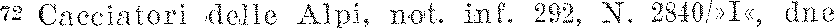 l{ot ovo1nbn pod G½.Zasli,;; u1jo 1\1o;jzijn Grelienca I), Placida 1n·0d PYS Y l{C12eYjn 30. sc,r1tcrnbra 1DJ3.75 Kot {),poml,a ]_)Od G8."'IVAC  NA  DOLEN;rsKE"'[  IN v  LHTBLJANI	4b7V Višnji gori in okolici sta bila najdelavnejša belogardistična orga­ nizatorja kaplana Milan Kopušar iz Višnje gore  in  Anton  Hočevar  iz Žalne, kamor je po okupaciji pred Nemci pribežal iz Zagorja.  Na italijan­ ski strani pa se je z organiziranjem  bele  garde  z  vso  vnemo  ukvarjal vodja   fašističnega   središča   v  Višnji  gori  F.  Rabaiotti.   Rabaiotti   je že29. avgusta 1942  Zvezi  borbenih  fašijev  v  Ljubljani  poročal,  da  se  je pri ustanavljanju MVAC povezal »z osebo, ki bo lahko preskrbela spisel{ ljudi,  pripravljenih  za  vključitev.  Sestati  se  morava   v  Ljubljani,   toda še vedno čakava na njegovo potno dovolilnico. Odklonil pa je, da bi  se  tukaj sestala, ker ima velik  strah,  da  bi  ga  komunisti  odkrili.  Zagotovil mi  je, da  mi  bo na  najinem sestanku dal  tudi druge koristne podatke.« 7     V naslednjih dneh se je Rabaiotti sestal s kaplanom  Milanom  Kopušarjem in o tem 6. septembra 1942 poročal v Ljubljano:»Pripravljam poimenski seznam Slovencev v tem okolišu, katere bi mogli vključiti v novo prostovoljno protikomunistično milico. Za prihodnji teden upam imeti  kakih 50  zanesljivih  oseb, ki  jih  bomo lahko oborožili. V  Ljubljani  sem  imel  tudi  dogovorjeni  sestanek  z  nekim  duhovnikom iz te občine, ker se z mano ni hotel sestati v Višnji gori, da ga ne bi odkrili. On je že dolgo časa moj obveščevalec. Ker mi  delo ne  dopušbl, da bi. zapustil svoje mesto, sem ga prosil, naj  mi  določi  sestanek  na svojem domu. Moj predlog je sprejel pod pogojem, da pridem sam ponoči približno 1 km od sedeža. Upal sem, da bom dobil nov seznam mož za milico, a mi  je  rekel,  da  prideta  iz  Ljubljane  dva  organizatorja  (ede21 od teh je bil stražar Cvetko Praper  -  op. S. F.),  s  katerima  bom lahko stopil v direkten stik. Ne vem, kdo sta, toda čim bom prejel nov seznam, bom označene ljudi poklical na sedež in jih izprašal, nakar jih bom šele vnesel v seznam, ki ga pripravljam sam in katerega bom zatem predložil vojaškim oblastem, da dobe potrebno orožje. Toda  na  tem  nočnem sestanku mi je dal podatke o delovanju drugih  znanih  komunistov  in  mi dal tudi seznam upornikov, ki jih doslej še nisem poznal. «77Dne  7.  septembra  1942  je  Rudolfa  Smersuja,  vodjo  Slovenske  legije, v »nuJm zadevi« obiskal »bogoslovec Kastelic Jože iz Dednega dola,p. Višnja gora.  Prišel  je v imenu  občanov  s  Police,  Višnje  gore  in  vasi v okolici. 100 fantov je  pripravljenih  prijeti  za orožje ...  Nujno  prosijo dva  ali  tri  izvežbane  osebe-oficirje,  ki  naj   pridejo  takoj  in  se  oglase   v Višnji gori pri kaplanu Kopušarju ... «77Čez dva dni  je Rabaiottti  poslal  v Ljubljano  seznam 56 mož  za  MVAC z obširnega področja med Polico,  Blečjim  vrhom,  Leskovcem,  Seli,  Dobravo, Drago, Novo vasjo in Pečjo okrog Višnje gore.  Pisal  je,  da  »bo treba seznam znatno pomnožiti. Pričakujem  nadaljnji  seznam  oseb,,.  Na koncu dopisa  pa  se  je  hudoval  nad  prebivalci  Višnje  gore  in  Vel.  Loke  pri Višnji gori, ki nikakor niso hoteli stopiti v MVAC."Kaplan Milan Kopušar mu je s pomočjo ostalih duhovnikov v Višnji gori   in   okolici   kmalu   preskrbel   nov  seznam,   s   katerim   je Rabaiotti11.  Septembra  dopolnil  svojega  in   ga   poslal  italijanskemu   poveljstvu v Višnji  gori.  V njem  je bilo  44  oseb.  »Po dobljenih  informacijah  so vsiiu PXli"1, ccniro di Vii n.in g-orn, . 2:!'.}'L\, {1ne 29. av;n1sta 194 .77 P2':F. Višn;ia g0ra, N. 2:n;1A, dne ti. sceptmnbra 194 .77a Pi,mo SmeTsuja-Ko,pitarja z rlne 8. septembra 1:142; arhi;v ;av. to'i. LRS, št. 2H7.i8 P l!7, Vi,:;nja g,ora, N. 233:'4B, dne 9. septen1bra 19-12.458	NASTOP OBOlWžENIH ODDELKOVdobri, ki zaslužijo zaupanje in jih lahko oborožimo ... Pregledal  sem seznam, ki mi ga je včeraj poslal  kaplan  Milan  Kopušar. Večji del  imen,  ki mi jih je on označil, sem že vnesel v svoje sezname.«79 Dne 14. sep­ tembra 1942 pa je Rabaiotti Zvezi borbenih fašijev poročal:»Z zaključkom krajevnih očiščevalnih operacij se je neposredno uresničilo znatno izboljšanje splošnega položaja na našem po,dročju ...Pri organiziranju MVAC sem sedaj dosegel dobre uspehe ...Poveljnik tukajšnje vojaške posadke je odobril seznam in ga poslal divizijskemu poveljstvu. Tudi on je istega mnenja, toda po višjem povelju  še ni mogel izročiti orožja, dokler mu poveljstvo armadnega zbora tega neposredno ne dovoli. Ponavljam: če hočemo izrabiti največjo korist teh ljudi, moramo delati hitro.Pri sestavi teh čet sem skušal skrbno izbrati najboljše elemente, računajoč z dano možnostjo, da jih v kateri koli obliki vključimo v organizacije stranke (fašistične - op. S. F.). Duhovniki imajo nedvomno velik vpliv na to ljudstvo. Medtem ko sedaj sodelujejo z nami, mislim,<la bodo kmalu, zlasti še, če bomo z MVAC dosegli  dobre uspehe,  prišli  na dan z absurdnimi zahtevami. Zato je dvakrat potrebno, da novo­ organizirane tesno povežemo z življenjem stran ke.«8 0Tako sta kaplan Kopušar in fašist Rabaiotti  sestavljala  sezname moških, prvi za vojsko slovenskih farovžov in drugi za vojsko  italijan­ skega fašističnega imperija.Hkrati pa sta kaplan Kopušar in Hočevar z ostalo duhovščino marljivo delala tudi po vaseh okrog Višnje gore in Police. »Polica je eden tistih krajev, ki so imeli izredno priložnost, spoznati vsebino osvobodilnega gibanja. Tu je bilo mnogo političnega dela aktivistov in partizanskih komisarjev. Toda zakoreninjena nazadnjaška miselnost ter mračna zaosta­ lost,  posledica  fanatične   klerikalne   vzgoje,   je  vedno  znova   preraščah s trudom vsejano seme osvobodilne  misli. Take vasi so se  pogosto izrodile v gnezda krvoločnosti in fanatizma ... «81Prvi  zločin  so  24.  septembra  1942  zagrešili   naslednji   zaslepljenci s Police: Anton Stepic, Milan Skubic, Jože  in  Franc  Burger,  Jožef Kocmar, ki mu je brat padel kot partizan, ter  brata  Franc  in  Stanislav Vidic, ki so jima Italijani internirali očeta, ker je podpiral  partizane. Upijanili so partizana Ladota  Potokarja,  ga zvezali  in  ga  ponoči  odvlekli v Višnjo goro Italijanom, ki so ga ustrelili. Vsa sedmorica se je še ponoči vrnila na Polico,  da  ne  bi  partizani  odkrili  njenega  dejanja.  General Perni pa je poveljstvu XI. armadnega  zbora  predlagal,  naj  bi  jim  za prijem in prigon Ladota Potokarja  izplačali  po  500  lir,  da  bi  se  tudi drugi ljudje iz lakomnosti po denarju ravnali po njihovem zgle ciu. 82Po tako dokazani zvestobi so Italijani 4.  oktobra  1942  poslali  na Polico 30 pušk in oborožili tudi belogardiste po okoliških vaseh.  Belo  četico na Polici je vodil Jože Cvetkovič iz Grosuplja, njen tajni ustanovitelj pa je bil kaplan Anton Hočevar. Franc Berčan s Police je kratko in jasno79 PNJi', V i.šnja gora, :'/. 234/4B, .dne 11. septembr11 1942.&o PXJ<', Viisuja gora, N. 237/JA,  dne, 14. se.ptembrn 1Q42.  I aksimiile v I. izd. blr, 600.  s1 '1\me Fajfa.r, Dvainštirideseto l0to, Spomini na partizanska lE>ta, tretja knjiga,stran 163.Bt Cacciatori delle Alpi, No. 811/>I<, dne 2G. se1>tea:nbr11 1942, predmet: iPrijem komu­ nLstičnE>ga razbojnika Potokarja Ladota.MVAC NA DOLEN,TSKEM IN V LJUBLJA:-.rl	459izjavil:  »Kaplan  Hočevar   iz  Stare  vasi   je  organiziral   belo   gardo   na P olici.«83 Franc Boh pa je razkril, kako je kaplan Hočevar pomagal pri belogardističnem novačenju: »Oktobra 1942 so me  prišli iskat  belogardisti in neki duhovnik ter mi rekli, da moram na Polico k njim «81Sredi oktobra 1942  je  Gubčeva  brigada  razoroževala  bele  stražarje po vaseh okoli Višnje gore, ki  jim  je deloma  pobrala  orožje,  deloma  pa so se zatekli k Italijanom v Višnjo goro. Tu jim je nekaj časa poveljeval medicinec Cvetko Praper, član Straže. Dne 19.oktobra je Gubčeva brigada napadla Polico, kjer so  se  beli  vojščaki  zaradi  svojih  zločinov  tako  srdito branili, da se ji ni posrečilo  zavzeti  njihove  trdnjave.  Prvi  ba­  taljon Tomšičeve brigade pa je ponoči  25. oktobra  zalotil  v  vasi  Perovo pri Grosuplju sestanek  bele vaške zaščite,  ki  ga  je vodil  kaplan  Hočevar iz Stare vasi. »Aretirali smo kaplana in še enega  znanega  belogardistič­ nega agitatorja, vsem ostalim pa smo razložili vlogo bele garde ter jih izpustili. Zaplenili  smo  ves  material  v  belogardistični  delavnici  čevljev in nahrbtnikov.«85Dne 20. oktobra je za poveljnika na Polico prišel glavačevec Danilo Capuder, ki je mobiliziral večino moških v okolici. Njegova četa je kmalu narasla na 80 mož, do začetka 1943. leta pa na 150 mož, ki so imeli153 pušk in štiri lahke strojnice. V noči od 16. na 17. j:muarja 1943 so partizani znova napadli  Polico,  a  napad  na  močno  utrjeno  postojanko tudi to pot ni uspel. Spomladi 1943. leta je Capudra,  ki  je odšel  organi­ zirat belo gardo v Šmarje, zamenjal stražar Franc Mikuš.Poliški belogardisti so bili daleč naokrog znani po svoji krvoločnosti in okrutnosti. Tako so zajeli ranjenega partizana Jožeta Moškriča in  ga iz Podlipoglava privlekli na Polico, kjer so ga ubili in zakopali za poko­ pališkim zidom. Ko so na Polico prignali Ivana Habiča, mlajšega mlinar­ jevega sina pod Pogledom, si je moral vpričo poliškega župnika Janka Dolenca sam skeipati grob. Nato so ga tako divje pretepli, da mu je eno oko vrglo dva metra daleč. Nezavestnega so ustrelili poleg izkopanega groba. Po tem grozodejstvu je njegova sestra Angela Habič prišla na Polico in župnika Dolenca vprašala, zakaj je dovolil takšno mučenje in uboj nezavestnega človeka. 2upnik pa ji je s presenetljivim cinizmom odgovoril, da se ni splačalo počakati, da bi se zdramil iz nezavesti: »Saj tudi poprej ni maral govoriti in se najbrže tudi kasneje ne bi hotel spovedati.«85 aV vaseh med Slivnico in Žalno »se je za organiziranje prostovoljne protikomunistične milice  zavzemal...  občinski  ta jnik «. 8 0  Razen  njega  sta za belo gardo »agitirala baron Lazarini in kaplan Pintarič«. 81 Salezi­ janski duhovnik Štefan Pintarič je bil upravnik graščine  Boštanj,  last barona Lazarinija, ki jo je dal v najem salezijanskemu zavodu  na Rakovniku.83 Zasli.š1111je  F. Bcrčana,  roj. 1. 9.  1901.  P-0lica  št.  5,  pre<l  PVS  v  Ribnici,  18.  -0kto­ bra   1943;   zasliilanje   1vana   N-0vljana,   roj.   H.  5.  il.922,    Peileenje,   Višnja   gora,   pred   PVS v Ribnici, 12. <l ktobra 1943.84 Zaslišanje F. Boha, roj. 27. 8. 192:l, Grosu,pljc št. 3, pred PVS 'V Ri.bnid, 12. okt. 1943.85   »Slovenski   J}oroče1valec«,  2.  decembra  19112,  6t.   44.85a iitefanija Poobevše,k, S.v. Urh, kronika (rokopis), str. 75.,6 Kot <J•pomba po,d 77.87 Zllosliiirnnje Ail!t<Jilla Ro:amana, (J'{)j. 9. 4. 1923, Vel. Mlače,vo, (Pred PVS v Ribnid,5. <Jktobra 1943.460	:\'ASTOP OBOTWžE:\'lH ODDELKOVKaplan Pintarič je že 26. avgusta 1942 ustanovil svojo vojsko. Kot organizator bele garde je tudi sam nosil orožje, za kar je imel posebno italijansko dovoljenje:»Častiti    g.   Pintarič   Štefan,   Franca   -	roj.  1913  -	duhovnik iz Mlačevega -	(osebna izkaznica št. 015781, izdana od občine Ljubljana) organizator   MV AC   v  Mlačevem  -	je pooblaščen, da hodi oborožen s pištolo.«88Štefanu Pintariču je z belogardistično propagando pomagal tudi duhovnik Anton Gole, ekspozit v Grosuplju. Gole je 14. marca 194:J,,pri sv. maši ... s toplimi besedami pozval ljudstvo, naj sodeluje z našimi (okupacijskimi	op. S. F.) oblastmi v boju proti komunizmu ... «89Pod vodstvom kaplana Pintariča in poveljnika Franca Poliča  se  je m·kaj desetin belih strelcev utrdilo v Boštanju, da bi branili ostanke srednjeveškega fevdalizma in fašističnim okupatorjem varovali železniško progo. V ta namen so boštanjski belogardisti konec 1942.  in  v  začetku 1943. leta mobilizirali tudi moške iz okolice Račne, ki so se tedaj začeli vračati iz internacije.  Ustanovili  so  belo  postojanko  na  Kopanju,  ki  pa je pod poveljstvom Franca Finka iz Dobrepolja  kasneje  prišla  v  sestav čete Videm-Dobrepolje. Pintaričeva četa v Boštanju je 15. marca  1943 imela 63  bojevnikov  z  72  puškami,  eno  težko  in  eno  lahko  strojnico, do 15. julija 1943 pa se je pomnožila za devet mož.Okolica Šmarje-Sap je bila med italijansko ofenzivo močno prizadeta, saj so fašistični okupatorji odgnali v internacijo okrog 500 ljudi.  Po  ofen.dvi je župnik Anton Ravnikar napisal spisek, ki je vseboval okrog200 imen »dobrih protikomunistov, ki naj bodo osvobojeni«. Hkrati je italijanske oblasti prosi!, »naj organizirajo eno ali več skupin«"0 za  boj zoper narodnosvobodilno vojsko. Če so pa somišljeniki osvobodilnega gibanja prosili župnika Ravnikarja, naj intervenira, da bi Italijani njihove svojce  pustili  iz  internacije,  jim  je  odgovarjal,   da   »lahko   segnijejo tam doli,,/ 1Laški okupatorji so upoštevali Ravnikarjeve predloge in se  po  njih ravnali. Dne l. januarja 19°13 je prvih 22 belogardistov  pod  vodstvom  Antona Janežiča sprejelo italijansko orožje. S spuščanjem belogardističnih pristašev iz  intf-rnacije  je  četica  do  srede  januarja  narasla  že  na  47  mož, ki jim je poveljeval J\1arijan Wolbang,  brat  šmihelskega  kaplana  Wol•• banga. Za  njim  je  poveljstvo  prevzel  Jože  Cvetkovič  iz  Grosuplja, nazadnje  pa  Božidar   Berlot  iz  Ljubljane.   Do  15.   julija  1943   je  posadka.µarasla   le  na   64  članov,   čeprav  so  ji  Italijani  dovolili  100  mož   in  dalitri strojnice in 85 pušk.V St. .Turju pri Grosuplju se dolgo časa po ofenzivi ni mogla poroditi bela garda, čepr:av je župnik Viktor Švigelj kar javno propagiral  zanjo. Tako je na prižnici, v spovednici in drugod izjavljal, da je treba izdajati partizane. Po njegovem zatrjevanju  ovajanje  okupatorjem  ni  bilo  greh, niti ni bilo g!·eh ubijati nasprotnike. Učil je, da je mati, ki je rodilass  XI. arrnru1ni,  zbor,  nr,ul  ).lVAC\  -t.lne  .:2:2.   jaun:.*ja   li:14:\   p,oohlnsiilo,   izd.ul   polkcn·­ nlk Bruno Lucini.sn  Cnceiatori   dt1  ll e   _AlvL   poYelj<r.,Y{J,   kr.     karahinje.rjc_,y,   ;\.    5'9   tajno.   d11c   15.   111ar­ca ]!}tJ. Glt·j i'a.ksirnile v J)l'\'] izdnjj_ str. GO-i.90 ::\[apa ).lVAC šrnnrjP. )fuzej HHJ"{Hlnr osvo1101lilve.til l{ornis1ja za ugoiaYljanje zlot:inov okuJ}atorjey in nji110Yih 1po1naga0eY, Z-7040.i\IVAC XA DOLE"N".JSKEiiI I:-J V L,TEBLTAXI	461partizana,  prekleta,  in   da  naj   farani   partizanskim   ljudem   pljunejo v obraz.9Anton Doblekar iz št. Jurja, ki je konec januarja 1943. leta prosto­ voljno vstopil v belo gardo v Šmarju, je o Švigljevi belogardistični vnemi povedal:»Župnik iz št. Jurja je s prižnice udrihal po Osvobodilni fronti. Pred božičem  1942  se  je  umaknil ...  Jaz  sem  pogosto  zahajal   k  župniku   in sem se  z  župnikom  umaknil  v  Grosuplje.  Župnik  Švigelj  se  je  nato preselil  v  Šmarje.  Vem,  da  je  govoril   z  vicekomandantom  na  Polici,  da bi  se  morala   ustanoviti   legija   v  št.   Jurju  in  kraj  prečistiti   nezanesljivih l jud i.«93Ko se  je   župnik  Švigelj  z  Italijani   in  Danilom   Capudrom   domenil za ustanovitev oborožene belogardistične skupine v svoji fari, je Capuder zapustil  Polico  in  prišel  v  Šmarje.  Od  tu  je  svojo  nalogo  »izvršil   naglo in učinkovit o«. 94 Skrivnost !,}jegovega uspeha je Anton Javornik iz  Pod­ gorice pri Št. Jurju takole opisal:»Meseca marca 1943 je prišel v vas Capuder in nas prisilil, da smo stopili v belo  gardo.  V eni  roki  je držal  revolver,  v  drugi  pa  opasač, s katerim je pretepal one, ki niso hoteli pristopiti «95Sredi aprila se je župnik s Capudrovo četo 50 mož- vrnil v št. Jurje. Tako  se  je  po  izjavi  Antona  Doblekarja   »ustanovila  legija,  za seznamepa je preskrbel župnik. Spisek sem jaz sam videl in so na podlagi tega Italijani  aretirali  deset  oseb,  ki  so  jih  imeli  zaprte  tri  tedne ... «96  Do15. julija je Danilo Capuder mobiliziral 97 mož, za katere so mu italijanski okupatorji rlali 115 pušk.Tako so tudi na ozemlju med Suho krajino in okupacijsko nemško mejo nekatere belogardistične postojanke nastale neposredno po veliki sovražni ofenzivi, da bi z italijansko vojsko kontrolirale »očiščeno« področje. Nekatere bele čete pa je belogardistična duhovščina z okupator­ jevo pomočjo ustanovila šele več mesecev kasneje, ker so se ljudje močno branili, da bi prijeli za »samoobrambno« italijansko orožje.S tega področja je italijanska pehotna divizija »Cacciatori delle Alpi,<, okrepljena s četami divizije »Isonzo« in že legaliziranim belogardističnim Štajerskim bataljonom, 12. septembra nadaljevala šesto ofenzivno obdob-· je, ki je trajalo do 22. septembra 1942. Ta ofenziva se je začela na črti Velika Loka-Čatež-Moravče in se preko Mirne, Mokronoga, Trebelnega, Škocjana in Šmarjete pomikale v dolino Krke med Novim mestom  in Kost an jevico. 97Zločinsko vlogo oddelka MVAC ali Legije smrti, nastale iz belo­ gardističnega štajerskega bataljona, in krajevne duhovščine v tej ofenzivi smo natanko spoznali že v šestnajstem  poglavju.  Tam smo tudi  videli, da  je med Mirno  in  dolino Krke  nastala  le oborožena  bela  skupina  vŠkocjanu  pri   Mokronogu.   V  noči  na   4.  oktober   je  del  Gubčeve brigade02 Okrnž,n<J sodišče v Ljubljani, Ko 159'4fi.93 Zasli-šnnjo A. Do,bleknrja, rnj. S. 1.  rn2,1,  pred  PVS v Koecv j.u, 30. septembra 1913.H4  :,Sloyenec<i,   5.  decern bra	19-42.95 Zasli,ša.njo A. Javornika, roj. 25. 7. 1903. pred PVS v Hibnici, sc0, l cm.hr a 1943.96    Kot   ,opomba  pod	93.97  Dr. "M.  Mikuž,  Ital.ijn.nska  ofanzi\·a  111•otiv   XOV   Slo.venijo   194·:l   god.,   Vojno· istoriski  g.Jasn,i,k,  a,pril  1950,   str. 72  in	75.462	NASTOP  OBOHOžENIH ODDELKOVbrezuspešno napadel škocjanske legionarje, kakor so se sami imenovali. Nato jipl je drugi bataljon Legije smrti poslal okrepitev.  Konec novembra so zaradi stalnega pritiska narodnoosvobodilne  vojske zapustili  Škocjan,  ki so ga ponovno zasedli šele spomladi 1943. leta.Razen v Škocjanu se je med ofenzivo na tem  področju  rodila  edino  še belogardistična četa v Trebnjem, v katero je fašistični komisar trebanj­ ske občine Ivan Ban prisilil moške iz okolice Trebnjega in Dobrniča. Dobrnič je zajelo že prejšnje ofenzivno obdobje, ko so Italijani iz Suhe krajine prodirali proti Veliki Loki in Čatežu. Takrat je dobrniški župnik Ignacij Omahen dal Italijanom podatke o domačih par tizanih. 98 Dne31. avgusta so Italijani vse moške iz dobrniške okolice pozvali, da se morajo prijaviti na italijansko poveljstvo v Trebnje. Viktor Modic iz Dobrniča je tole povedal, kaj se je tam z njimi zgodilo:»Lani  septembra  (1942.  leta op.  S.  F.)  smo  se  morali  vsi  moški javiti v Trebnjem  in  tam  so  nas  nekatere  kar  pridržali  za  belo  gardo, sicer bi nas pa poslali v  internacijo.  Org nizatorja  bele  garde  sta  bila Demec Anton in  Ban  Ivan.  Ta dva  sta  bila  surova  in  odločala,  kdo  pojde v internacijo.«"gKmete, ki so se rajši odločili za italijansko orožje kot pa za interna­ cijo, niso takoj oborožili. Nekatere so z ročnimi bombami kot vohune poslali domov, da bi se prej izkazali, če so vredni fašističnega zaupanja. Svojo zanesljivost so kmalu dokazali, o čemer so Italijani 5. septembra  1942 poročali:»Danes 5. t. m. so prebivalci Dobrniča v bližini va·si umorili dva komunistična razbojnika. Vojaški  posadki  v Trebnje so  predali  ženo,  ki je  pripadala  neki  skupini,  in  oboroženega  komunističnega  razbojnika, ki je bil ustreljen ... «1 0Čez tri dni so zapeljanci iz Selc pri Dobrniču ujeli partizana Ignaca Cankarja iz Ljubljane in Petra Zalarja iz Male vasi. Izročili so ju italijanskim fašistom v Trebnje, ki so ju »po ostrem odporu ustrelili «.1 01 Zaradi teh·zločinov je v noči na 9. september v vasi okrog Dobrniča prišel oddelek partizanov, ki je s smrtjo kaznoval kmeta Janeza Novaka in čevljarja  Lovrenca  Trunklja  iz  Rožempelja,  ostali  krivci  pa  so  zbežali k fašistom v Trebnje. O tem so belogardistični organizatorji 17. septem­  bra poročali svojemu  ljubljanskemu  vodstvu,  lažno  prevračajoč  krivdo na partizane:»Ker so v Dobrniču zadnje dni partizani poklali več  ljudi  in  še drugim grozili, je prebivalstvo zbežalo v Trebnje. Tu so danes oborožili kakih 50 fantov. Zvečer naj bi odšli proti Dobrn iču.«1 02Tako je znani izdajalec Ivan Ban, ki je že pred ofenzivo v italijanski oficirski uniformi  vodil  trebanjske  fašiste  na  pohode  zoper  par tizane 10 \ s pomočjo 98. napadalne legije črnih srajc ustanovil svoj oddelek MVAC. Pri tem mu je pomagal tudi kaplan Franc Fortuna, ki je organiziral Katoliško akcijo, bil s kaplanom Jožetom Mavserjern povezan v Slovenski98 Cacciat-0,ri <lelle Alpi, not. iillf. :!87, N. 274/»I«, dne 2. sel].Jtembra 1942.oo Zaslišanje V. .\lodica, roj. 17. 3. 1916, prnd PVS v Ko-čcvju, 18. o.kto•bra 1943.100 >Isonw«, fog!io inf. 217, dne 5. septembra 19-12.101 »lsonzo((, foglio inf. 2'20 in 226, z <lne 8. i.n 14. SC'.l}•iembra 1942.102 ,Vr;sth, Ljubljana, 18. se.ptembra 1942.103 Mučeniška ;pot -k svobodi, SKZ v Ljubljani, rn46, stran 12, 13 in 15.C	IVAC NA DOLEX.TSKE:\I I:J V L,TUBL.TAXI	463legiji, širil njeno »Svobodno Slovenijo« in po vaseh trebanjske župmJe fante in može nagovarjal, naj vstopijo v Banovo belogardistično četo.101 Vendar pa klerofašisti niso mogli dobiti odločujočega vpliva v tej enoti MVAC, ker jo je fašist Ban trdno držal v svojih rokah.Trebanjski belogardisti in fašisti so 19. septembra res prišli v Dobrnič in s seboj odpeljali pet kmetov. Po ofenzivi je oddelek  Banove  čete  MVAC za dalj časa odšel v Kronovo, da je nadziral »očiščeno« ozemlje okrog Šmarjete in partizanom zapiral prehod čez Krko.  Dne  16.  junija 1943 pa so Banovi belogardisti osnovali samostojno postojanko v Dobrni­ ču, kamor so se čez nekaj časa preselili  vsi njegovi vojščaki.  Četa MVAC v  Dobrniču  pod  poveljstvom   Viktorja  Glihe  je  15.  avgusta  1943 štela96 mož, ki so imeli 107 pušk in 4 lahke strojnice.  Izdajalec  Ban  je  bil tako  čvrsto  navezan  na  fašistično  Italijo,  da  se  je  ob  njeni  kapitulaciji8. septembra 1943 na ljubljanskem kolodvoru razočaran obesil. Belogardistična  organizatorja   v  Temenici  in  na  Primskovem   vele­posestnik  Alojz  Groznik-Špan  in  Stanko  Draksler  sta  2.  oktobra  1942 s petnajstimi belogardisti pohitela v Sv. Križ pri Litiji. Tam sta hotela mobilizirati moške in vzpostaviti novo belogardistično gnezdo. Njun načrt pa so jim partizani že v kali onemogočili. O tem svojem neuspehu so belogardisti 6. oktobra takole poročali v Ljubljano:»V petek dne 2. t.  m.  popoldne  je prišlo 15 naših  oboroženih  fantov v Sv. Križ pri Litiji. Partizani, ki jih je v  tem  kraju  precej,  so  ji_h  obkolili in potiskali  proti  cerkvi.  Slednjič  so  se  fantje  morali  umakniti v zvonik, partizani pa so prišli prav do cerkve. Partizani, ki jih  je  bilo kakih 200, so rekli fantom, naj izroče orožje, pa se jim ne bo nič hudega zgodilo. Fantje pa so to zahtevo odklonili.  Branili  so se  3 dni  in  čakali, od kod jim bo prišel kdo na pomoč. Res so jih v nedeljo popoldne rešili Italijani, ki so prišli iz Trebnjega. Prišli pa so  tako  previdno,  da  se  je vseh 200 partizanov lahko umaknilo,  čeprav  bi  bili  lahko  vse  zajeli. Pred It. so seveda morali prodirati »Banovci«.  V  boju  je  padel  en  naš fant in niti en partizan. Pač pa so ustrelili dva zaščitnika;  eden  je  btl župan, eden pa financar. Po uspeli borbi so se vsi umaknili. It. so pred odhodom še vse temeljito izropali. - Sedaj pri Sv. Križu  zopet  gospo­ darijo partizani.«mOzemlje med Mirno pečjo, Dobrničem, :Zužemberkom, Sotesko,  Stražo in Novim mestom so enote divizije »Isonzo« pregazile že v četrtem ofenzivnem obdobju od 24. do 30. avgusta med ofenzivo v Suhi  krajini. Takrat  so  Italijani  po  vaseh  okrog  Ajdovca   nalovili  precej  moških  in  jihodpeljali v novomeške zapore. Od tam so nekatere poslali v že legalizirani belogardistični štajerski bataljon, druge pa v  internacijo.  Prava  ofenziva na tem območju med črtama Zagradec-Radohova vas in Soteska-Novo mesto  pa  je  bila  šele  v  sedmem  ofenzivnem  obdobju,  ki   je  trajalo od23.  do  26.  septembra  1942.106     Po   tej   ofenzivi  sta   nastali   belogardistični enoti v Žužemberku in Ajdovcu.Žužemberk je bil središče narodnega izdajstva za vse ozemlje mecl Ajdovcem, Dobrničem, Ambrusom in  Hinjami.  V začetku  1942. leta se  je v trgu oglasil major Karl Novak in nekaj svojih ljudi okrog rezervnega104 Okr-0žno so<lLšče v Novem  mestn,  Ko 267/461150.105 ))V,:,sti«, Ljubljana, 7. oktobra 1942.10°    K-0t   -0p-0mha   p,o,d   97.  str.  67   do 69  in	74.464	:'i'ASTOP OBOHOžEXIH  ODDELKOV	•oficirja Radovana Slanca povezal s kaplanom Janezom Jenkom in njegovo klerofašistično skupino. S podporo šušteršičijansko usmerjenega dekana Karla Gnidovca je žužemberski kaplan Jenko z ostalimi  župnišči  v deka­ niji maja 1942 pripravil binkoštno mobilizacijo za zamišljeni suhokrajinski odred, kar pa je že v kali propadlo. Dne 13. julija so Italijani zapustili oblegani Žužemberk. Partizansko vojaško sodišče je nekaj časa  razisko­ valo belogardistično binkoštno mobilizacijo in zaradi pomanjkanja  doka­ zov oprostilo vse osumljence: dekana Gnidovca, kaplana Janeža, kaplana Hrovata, župnika Zupanca in Gabrijela Mokorela. O teh  zaslišanjih  je dekan Gnidovec kasneje pisal svojemu kaplanu Jenku, ki se je že junija umaknil v Ljubljano:»V četrtek dne 30. julija sem bil po kosilu v vinogradu, kjer sem privezoval trte, ko  me  pridejo  klicat,  češ  da  me  partizani  čakajo.  Grem v župnišče in dobim v kuhinji enega elegantnega partizana in tovarišico partizanko v hlačah ... Ko pridem, zahtevata,  naj  grem  v pisarno  in  dam na razpolago pisalni stroj in več pol papirja. Potem povesta, da sta od vrhovnega voj. sodišča in da morata vse duhovnike zaslišati,  češ  da  je prišlo ogromno ovadb zoper nas. Medtem pridrči avto, na katerem so od zunaj sedeli na blatnikih štirje oboroženi partizani, iz limuzine pa izstopig. Zupanc, šmihelski župnik v spremstvu vrhovnega političnega  komisarja in komandanta Žužemberka. Kmalu privede od doma tudi g. Hrovata. Najprej zaslišujejo mene in  sicer  dve  uri  in  pol. Sodniku  se  je poznalo, da je strokovnjak ... Zasliševanje se je vrstilo  zopet  okoli  Vas,  kdo  je hodil  v župnišče,  s  kom ste  občevali,  če ste  res  organizirali mobilizacijo»bele  garde«.  Junaško  sem  tajil  vse... Ker  je  le  tiščal  v   mene,   sem udaril po mizi in  protestiral  proti  takim  trditvam,  češ  da  sem  koj  od začetka povedal pod moško častjo, da bom  resnico  govoril.  To  mu  je očividno imponiralo,  ker  je  potem  odnehal  in  kmalu  zaslišanje  zaključil.  Za menoj je prišel na vrsto g. Zupanc,  ki  ga  je  vil  najbolj  zaradi  mobili • zac.   listkov   in   nekaterih   drugih   manj   pomembnih    reči.   G.   Hrovat  ing. Janež sta primerno kmalu opravila,  g.  Hafnar  pa  je  bil  vprašan  le, zakaj je k meni prišel ... Po zaslišanju posameznikov je vrh.  polic.  ko­ mi.sar sklical vse skupaj in nam napovedal »custodiam honestam« v žup­ nišču, dokler se preiskava ne zaključi ... Po zaslišanju vseh (v soboto popoldne dne l. avgusta - op. S. F.) nas skličeta skupaj in povesta, da smo   prosti.«1a0  aDne     3.  avgusta  1942   je   Izvršni  odbor   Osvobodilne   fronte   priredil v  Žužemberku  duhovniško  konferenco,  ki  bo  po  mnenju  dekana  Gnidov­ ca »pač edina v  zgodovini  škofi je«.100  a  Dobrniški  župnik  Ignacij  Omahen pa  je  ugotovil:  »Stvarne  debate  o  tej  poslanici  na  konferenci  skoraj  ni bilo. Prišla je  preveč  nepričakovano,  očitki  so  bili  pretežki  in  vzdušje preveč z  eksplozivnostjo  nasičeno ...  Zastopnik  KP  na  konferenci  je povedal, da OF zahteva od nas vsaj lojalnost. Žal, da nam je okupator onemogočil ponovno konfer en co.« 10 00Redki duhovniki so s plahim srcem razmišljali o morebitni upraviče­ nosti narodnoosvobodilne borbe, večina pa je proti njej tajno rovarila. Nekateri  kot  na  primer  kaplan  Ivan  Hrovat,  župni  upravitelj  v Polomu,100a  Pismo dekana  K. Gni,l-0vca  ka.pla,nu  ,Janezu  Jenku: V žužembe.rku,  dne 14. seJ,t.4-> D1 agi g·ospod Tane,z! I{. G. žužen11H•'r:k. ,dekan.10Gb Kronika župnije Dobrnič, pisal žurmik Omahen; arh1\· juv. tož. LRS.MVAC NA DOLENJSKEM IN V LJUBLJANI	465so belogardistično vnemo zakrivali celo s tem, da so hlinili svojo naklo­ njenost partizanom.V sredo 26. avgusta so Italijani med ofenzivo v Suhi krajini zasedli Zužemberk. Kaplan Ivan Hrovat je  dal  italijanskim  častnikom  razne  koristne podatke o narodnoosvobodilnem gibanju in jim ovadil domače partizane ter njihove pristaše.107 Dekan Gnidovec  je  bil  »v  permanentni službi kot posredovalec« in je »šel tudi h generalu s prošnjo, da bi pustil kak   oddelek   vojaštva   tu,   ker   se   bojimo   partizanskega   maščevan ja. «1 0a1.Zupnika Jožef Podlipnik in Ivan Vodopivec  sta  29.  avgusta  s  svojimi ljudmi prišla  na  italijansko  poveljstvo  v  Žužemberk   in   tam   prosila,  da bi jih »oborožili, da bi lahko sodelovali v akciji proti komunističnim razbojnikom. «' 07b Drugi beli  zaupniki  pa  so  nato  hodili  v  Zagradec,  ker so Italijani že 31. avgusta zapustili Žužemberk. Zaslepljeni ljudje,  nahuj­ skani iz župnišč, so tedaj kar podivjali. O tem je dekan Gnidovec 14. sep„ tembra 1942 z navdušenjem poročal svojemu kaplanu Jenku:»Dobivajo pa navadno le bombe.  Pa  že  to  je  dalo ljudem  korajžo, da so začeli odločno nastopati proti partizanom in loviti jih. Tako so jih Orlačani iz fare Sela že 18 polovili in odpeljali h komandi v Zagradec. Podobno tudi Valičanje (Zagradec). Ti so nekega dne prišli  tudi  no. Vrhovo in odpeljali Praznika  in  njegovega  sina. Budganjci  (Žužemberk) so tudi tiči pod vodstvom Turkovega Naceta. Prijeli so jih že več,  med njimi dva višja komandanta. To nedeljo zvečer pa so prišli v trg in tam zgrabili nekega Vidica. . . Komandant v Zagradcu je kar poskočil od veselja, ko jih je zagledal. France ima sedaj velik kredit. «101cMedtem pa so močnejši partizanski oddelki prišli v vasi okrog Žužem­ berka, razoroževali zaslepljence in kaznovali zločince. Zaradi tega se je dekanu Gnidovcu »zdela vsa ta akcija (z bombami - op. S.  F.)  zelo nevarna . . .  Zato  je  edina  rešitev   Legija  v   okraju.  Radi  tega  sva  šla s Hrovatom v Novo mesto k poveljstvu. Povedali so, da je Suhokrajniški bataljon v principu sklenjen, treba  je le,  da  pošljemo seznam  kakih 150, ki so zanjo pripravljeni ...  Pri  seji  vodstva  v  Novem  mestu  so  pravili, da imajo veliko organiz. dela, ne pa delavcev. Prosili so me, naj  pod­  pišem vabilo za Vas, da bi šli v Novo mesto pomagat. Podpisal sem listek, več pa ne, ker  vem,  da  tudi  v  Ljubljani  ne počivate . . .  Tudi  so želeli, da bi se kdo oglasil za vojnega kurata pri Legiji. G. Hrovat bi bil priprav­ ljen iti, če bi dobil dovoljenje od škofa.«101Ko se je dekan Gnidovec vrnil  iz  Novega  mesta,  je  brž  napisal spisek iz svoje fare, župnik Franc Kolenc iz Hinj in  župnik  Gregorij  Mali  z Ajdovca pa sta mu poslala sezname iz svoje župnije.  Nato  je  dekan Gnidovec poslal  novomeškemu  belemu  vodstvu  »sezname  za  več kot  500, a o bataljonu ne duha ne sluha «.107cMajor Novak je tedaj v stopiškem župnišču delal načrte za štiri belogardistične bataljone: eden naj bi bil na Dolžu, drugi  v št.  Jerneju, tretji v premiku na področju okrog Šmarjete in četrti na področju101 Cacciatori dclle Alpi, not. inf. 282, :N". 2665/,,J«, dne 28. avgusta 1042.10,a Kot opomba JDBa. 107,b Kot opomba 48. 101c Kot opomba 106a.Zločin 11nd dum-0vino	30466	NASTOP OBOROžENIH ODDELKOVZužem ber k-   Top lice.107č    Ker     ni    imel  dovoij  moštva,  se  je  končno  odločil le za prva dva.. Zužemberški bataljon pa Italijani  tudi  še  niso  mogli podpreti, ker so šele pripravljali ofenzivo na tamkajšnjem ozemlju. Zaradi vsega tega je bil dekan Karel Gnidovec razumljivo živčen, kot je  pisal kaplanu Jenku:»Vedeti pa morate, da smo pri tem jaz in moji zaupniki  vedno  v smrtni nevarnosti. Kakor sem rekel, noči se bojim. Sama z g.  Hafnerjem sva moška v hiši, g. kaplana ne moreva  pregovoriti,  da  bi  v  župnišču spal. Od živčne napetosti prav malo spim. Slišim vsako uro biti. Kadar zalajajo v trgu psi, grem k oknu in opazujem, od  katere  strani  bodo tovariši prišli. Zraven postelje imam sekiro. Kateri bo prvi pokazal glavo skozi okno, ga bom oh!adil za vedno ... Upam, da bo v sedanjih  razmerah to moralko odobril tudi Vaš prijatelj dr. Lenček, čeprav se ta način ne strinja kaj prida z evange li jem.«107 dTako nekrščansko bojevit je  bil  župnik  in  dekan  Gnidovec,  čeprav je bil star že 65 let!Ko so fašisti iz Zagradca po partizanskem razoroževanju belih zaslep­ ljencev v Suhi krajini šli 19. septembra skozi Zužemberk,  jih  je  župan Karl Lavrič prosil, naj ponovno zasedejo trg.108 Njegovo in Gnidovčevo željo so uresničili šele 26. septembra 1942. Že naslednji dan so italijanski fašisti  po  dogovoru  z  organizatorji  belega  narodnega  izdajstva  sklicali v Žužemberku  zbor  moških,  za katere  jim  je dekan  Gnidovec  izjavil, daso  »vsi  pripravljeni  stopiti  v  belo  gardo«.1 0     Italijani so  te  kmete vabiliin pozivali k sodelovanju  »za  rešitev  civilizacije  in  obrambo  vere«.110  Dne 28. septembra se je sestala posebna komisija, v kateri sta razen dveh italijanskih oficirjev bila tudi dekan  Gnidovec in  župan Lavrič.  Komisija je ugotovila, kateri moški niso med partizani in pregledala njihovo politič­ no opredeljenost. Nezanesljive so Italijani 29. septembra aretirali, ostalim pa čez nekaj dni razposlali pozive za vstop v belo gardo.  Ker  jih  je  le malo hotelo prijeti za sovražnikovo orožje, so ostalim začeli groziti z internacijo.Konzul Giuseppe Fossa, poveljnik 105. fašistične legije, je z redkimi belogardističnimi prostovoljci v Žužemberku najprej razpredel ovaduško mrežo, ki naj bi bila osnova »za ustanovitev protikomunistične skupine ... Oboroženci so že večkrat šli z našimi oddelki in dokazali svojo sposob­ nost, navdušenje in zvestobo«. V svojem poročilu nadrejenemu poveljstvu je konzul Fossa naglasil, da hoče v Zužemberku ustanoviti belogardistično enoto,  ki  bo  »res  lepa,  zanesljiva,  odgovarjajoča  svojim  namenom«.1ttPo   dobro  prestali  preizkušnji  so  organizatorji   narodnega  izdajstva5. oktobra lahko ustanovili svojo četo. Do 12. oktobra so dobili 100 pušk,  ki jih je beli poveljnik elektrotehnik Rafael Škrbe razdelil prisilnim mobilizirancem iz vasi med Žužemberkom in Ajdovcem. Tako  je s pomoč-10,ij Arhiv jav. tož. LRS, št,w.  313. rn,,d Kot opomba 106a.10s 105. legija ernih srnje, N 55Gl•I«. dne  19. sontembra 1942.109 Zasli;,wjc bogoslo ·ca J. Mrvarja, roj. 17. 5. 1917, pred PVS v Kočevju, 3. oktobra19·13. leta.110 Jlij. le.i.:ija črnih srajc, N. 5,0. dne 30. septembra 1942.111 10:,. legija črnih srajc,  dne  15.  oktobra  1942;  predmet:  p-0roči!o  o  čiilčcnju  Žu­  žemberka.IYAC NA DOLEN.JSKE1I IN V L,JUBL,TAXI	467jo fašističnih okupatorjev obrodilo belogardistično seme, ki sta ga vsejala dekan Gnidovec in kaplan Janez Jenko s svojimi pomočniki.Dne  12.  oktobra  so  fašisti  in  belogardisti  iz  Žužemberka  prodrli na Ajdovec, kjer so aretirali več ljudi. Izdali so jih italijanski in belo­ gardistični zaupniki, ki so italijanske fašiste hkrati  prosili, naj  se aastanijo v njihovem kraju. »Župnik (Gregorij Mali  op. S.  F.),  ki  po njegovih lastnih besedah 11i mogel že šest mesecev mirno spati, je s številnimi fanti iz kraja odšel z našo kolono v Žužember k.«112 Z njimi je šel tudi duhovnik Franc Gnidovec.  Tam  so župnik  Mali, župan Štefan Vidrih in  Franc Jarc  s posredovanjem dekana Gnidovca šli na ifalijansko poveljstvo in zaprosili za oborožitev. Fašistični  poveljnik  pa  jih  je  napotil  v  Trebnje,  kamor sta odšla župan Vidrih in Jare. Belogardistični prostovoljci so  začasno ostali kar v Žužemberku, voditelji pa so se vrnili domov na Ajdovec.Oddelek MVAC iz Žužemberka je šel 18. oktobra spet proti Ajdovcu  in od tam prignal šest pristašev osvobodilnega gibanja. Naslednji dan so člani MVAC ujeli in ubili  partizana  Valentina  Mirtiča.  Dne 20. oktobra pa je 50 belogardistov iz ajdovske občine z dvema lahkima strojnicama odšlo na Ajdovec, kjer so vzpostavili  novo  postojanko  in  takoj  aretirali 15 somišljenikov Osvobodilne fr onte.113 V naslednjih tednih so mobilizirali še nekaj fantov in mož, da  jih  je  bilo skupno  70, ki  so se  močno  utrdili  v cerkvi, župnišču in prosvetnem domu.Na večer 11. decembra 1942 je Gubčeva brigada obkolila Ajdovec in začela oblegati belogardistično trdnjavo. Po celonočni borbi, v kateri je morala za,žgati prosvetni dom in utrjeno cerkev, kjer so se belogardisti najtrdovratneje upirali, je  bila  zmaga  popolna.  Vsi  beli  sovražniki  so bili pobiti ali  ujeti,  Gubčeva  brigada  pa  je  imela  dva  mrtva  in  deset ran jenih. 111 Ko so partizani tako stisnili belogardiste, da jim  ni  bilo pomoči, so hoteli preprečiti nesmiselno krvoprelitje. Zato so župnika Antona Pavliča, begunca s Sel pri  Kamniku,  zaprosili,  naj  bi posredoval za vdajo. Pavlič je posredoval, toda že prej se je z belogardisti dogovoril, naj v primeru  kakega  takega  posredovanja  store  po  svoji  pameti.  Zato je njegova pomirjevalna vloga bila  le  gola formalnost.  Neki  belogardist pa je v svoji neugnanosti celo  na  župnika  vrgel  bombo,  da  je  bil  laže ran jen. 115Partizanska zmaga na Ajdovcu je , bila za zmago  na  Suhorju  nov težak udarec beli gardi. Belogardist Gabrijel Mokorel iz  Žužemberka  je dne 20. deceembra 1942 pisal Mihi Benedičiču v Novo mesto, da je po napadu na Ajdovec popolna dezorganizacija med žužemberškimi belo­ gardisti. On sam že pet noči ni zaprl oči, ker so  straže  nezanesljive, patrulje pa nimajo niti najmanj e volje za bojevanje Partizani imajo zasedeno vse področje, da so s sosednimi belimi postojankami prekinjene vse zveze itd. Svoje pismo je takole zaključil:»Če bo prišlo do boja, vemo že naprej, da bo vse izgubljeno ...Zadnji naboj bom imel zase ... Katastrofa je pred vrati. Igramo  na poslednjo karto. če ne bo prišla pomoč v orožju in vojakih, bo vse110 105. legija črnih srajc, r10t. inf., dne 14.  oktobra 1912.113 105. legija črnih srajc, N. 612/o>Ic;, dne, 20. o,kk,1na 191J.114  Stanko  Sen1ič-Daki,  Sp,cnnini   naT{}Llnega   heroju,  ,)Borce,<  1951,   iH. 1,  str.  30  in	31.115 ,;Vesti,, dne 14. decemlnu 194 .468	NASTOP OBOROžENIH ODDELKOVizgubljeno. Samo druge puške in popolna  reorganizacija  more  še  rešiti, kar je ostalo ... Mokorel ... «116Česar se je Mokorel najbolj bal, se je že čez dva dni zgodilo. Gubčeva brigada je namreč zvečer 22. decembra J942 napadla močno utrjeno fašistično in belogardistično postojanko v Žužemberku.  V celonočni  bitki so partizani zasedli  ves  Žužemberk  razen  sodnega  poslopja,  v  katerem so bili utrjeni Italijani, ki so v svoje varstvo  sprejeli  tudi  iz  okoliških  utrdb pregnane bele zaveznike. Ker  pa  mlada  Gubčeva  brigada  dotlej še ni iztrgala iz sovražnikovih rok tudi težkega orožja, se je morala  zadovo­ ljiti s polovično zm ago.117Belogardistična četa  v Žužemberku  je 15. julija  1943 štela  110  mož, ki so imeli 113 pušk in tri lahke strojnice. Hkrati je bilo v močno utrjenem trgu tudi okrog 300 italijanskih vojakov in oddelek karabinjerjev. To sovražno trdnjavo je slovenska narodnoosvobodilna  vojska  ponovno napadla 25. julija 1943. V treh dneh  je po srditih pouličnih  bojih  zasedla ves trg razen župnišča v Zafari, hkrati pa odbijala več tisoč mož močne sovražne kolone, ki so se za vsako ceno skušale prebiti do Žužemberka.mOstale belogardistične postojanke na Dolenjskem pa so nastale šele 1943. leta iz dotedanjih belih čet, ki so se s prisilno mobilizacijo medtem nekoliko okrepile.Dolenjski klerofašisti so skušali MVAC v Trebnjem na kakršen ko1i način iztrgati iz rok fašista  Ivana  Bana  in  jo  podrediti  svojemu  vplivu. To so deloma dosegli, ko so Italijani 12. januarja 1943 premestili 70 trebanjskih belogardistov na Rakovnik pri Mirni in novi četi za poveljnika imenovali člana Slovenske legije Miho Benedičiča.119Št. Rupert pri Mokronogu  je že  junija 1942. leta poslal močno skupino v belogardistični štajerski bataljon. Ti stari belogardisti so  dolgo  časa prosili italijanske oblasti, da bi se lahko vrnili domov in tam  ustanovili  svojo postojanko. Konec marca 1943 se je s podporo stražarjev  v Št. Ru­ pert vrnilo 32 domačinov z nekaterimi drugimi belogardisti iz raznih  posadk. Pod poveljstvom stražarja  Viktorja  Bajca so se utrdili  v kaplaniji in cerkvi ter nasilno mobilizirali moške iz okolice. Do maja so svojo četo pomnožili na 79 mož, ki  so imeli 103 puške in  dve strojnici.  V  ofenzivi  na sovražne postojanke od Trebnjega do Krmelja sta Cankarjeva inXIII.  proletarska  brigada   l.   maja  1943  napadli   št.   Rupert.   Partizani   so v dvodnevnem boju zasedli ves  št.  Rupert  in  cerkev,  utrjeni  kaplaniji  pa niso mogli do živega niti z lahkim  gorskim  topom.  Šentrupertska  bela posadka je kmalu zaslovela kot ena na jk r voločn e jših. 11 911V Mokronogu je župnik Janez Sladič že zgodaj pripravljal  belo­ gardistično izdajstvo. Pred sodiščem je sam priznal:»Kadar je bil sestanek, sem ga jaz vodil.  Prišli  so  Strupeh,  oba Novaka  (Marjan  in  Jaroslav)  -    ti  običajno,  prihajali  so  pač  tisti,  ki so116  CacciatorL  delle  Alpi,  103,  :Jeg;ija  i\mih  srajc,  not.  inr.  K. !)lh,Ic,  dne   21.  dec.  1942:»Prilngan10 pi.srn{}, 1ki snH} g·a zaSl'•g"ii vojaku JJW,adke j,1V.ltC v 2uže,n1berku ... <117 Tri leta lwrb in zmag Gubfrvc brigade, str. llG.11a Gerrnralmajor DuAan Kve,cler-Tomaž, Borbe divizij in korpuso,v mu S,lovenskemoU junija 1943 do julija Hl4:4, >>XoYi svet« J94G, str. 224 in 2I:l.119 Isonzo, 142  di  prot.  MVAC,  dne  18.  januarja  1943,  predmet:  ustanovitev  oddelka J\IVAC na Rakovniku.11na Kočevski pr,oc0s od 9. do 11. okto,hra 1943, czaslišanfo ,prič.:MVAC NA DOLENJSKE'I.I IN V L.HJBJ,JANI	469bili v fantovskem odseku.  Na  teh  sestankih  smo  govorili  o  komunizmu in teh stvareh. Marjan  mi  je prišel  povedat,  da  so mu  bile  vzete  puške, ki jih je  imel  spravljene.  Jaroslav  je  šel  v  ilegalo  k  legiji,  ki  se  tedaj še ni javno vezala z Italijani «120Anton Strupeh iz Slepšeka pri Mokronogu, član MVAC na Rakovniku, je šele 18. junija 1943 s pomočjo župnika Sladiča zbral iz okolice Mokro­ noga 13 fantov, ki so tvorili belogardistično desetino, podrejeno italijanski posadki v trgu.V Mirni peči je temelje  belogardističnemu  narodnemu  izdajstvu položil kaplan Anton Šinkar. Po njegovem odhodu za  »kurata«  v  belo gardo je izdajalsko stvar v fari vodil župnik Anton Petrič, ki je bil obveščevalec in s kaplanom Antonom  Kovačičem  vnet  propagator  za vstop v MVAC. Pri tem delu jima  je  previdno  pomagal  tudi  kaplan Alojzij Žu n.121Na prošnjo župnika Petriča so Italijani l. aprila 1943 osnovali četo MVAC v Mirni peči, ki je bUa samostojno vezana na tamkajšnji  italijan­  ski bataljon. Njeno jedro  je  tvorilo  29  belogardistov,  med  katerimi  so bili posebno podivjani ljudje, ki so izšli iz štajerskega bataljona. Za poveljnika so Italijani imenovali novomeškega krojača in starega klerikal­ nega politikanta Franca Pelka, za pomočnika mu pa dodelili stražarskega akademika Lojza Misjaka iz Novega mesta. Oba sta takoj začela prisilno mobilizirati moške. To mobilizacijo je Franc Strnad iz Češnjic pri  Mirni peči takole opisal:»Leta 1943 je prišel Pelko Franc v mojo hišo in  zahteval  fante, ki  so bili takrat vsi doma. Ker ni dobil fantov, mi je pobral za šest parov čevljev usnja, nekaj slanine, mesa in več rjuh. Pri vsem tem je bil zelo brutalen in nasilen.«122Na  tak  način  je Pelko s svojimi  pomagači  iz mirnopeškega  župnišča v kratkem času okrepil svojo četo na 81 mož, ki so jih stari krvoločni belogardisti vodili od zločina do zločina. V kratkih petih mesecih  so  namreč ti neugnani beli  lovci  svobodoljubnih  slovenskih  ljudi  pobili nekaj desetin ujetih in ranjenih  partizanov  ter  civilnih  oseb.  Franc Pelko je o svoji četi dal naslednje spričevalo:))Od meseca junija (1943) dalje nisem več hodil na pohode, ker nisem mogel krotiti belogardistov, ki so prišli iz Štajerskega bataljona ...Belogardistični  posadki,  ki  je  obstojala  v  Mirni  peči  spomladi  in poleti 1943 ...  se  pač  ne  more  nadevati  značaj  vojaške  formacije.  Bila  je to od vsega početka tolpa kriminalnih zločincev, ki je delala na lastno pest.«123V tej ropanja in krvi žejni podivjanosti so »borci za vero« uživali potuho in spodbudo  pri  belogardistični  duhovščini,  ki  je  vsa  krščanska in naravna načela nravnosti prevrnila  na  glavo.  Mirnopeški  kaplan Kovačič se je po lastnem priznanju veselil slehernega belogardističnega uspeha. Ob celodnevnem češčenju v Mirni peči 6. julija 1943 pa jeOkrožno sDdiši'e v Kovom mestu, Ko 254/46'1.Okni,žn•o sodišfo v Ljubljani, Ko 539/45.122 Okrožno sodiiiee v Novem mestu, Ko 10146; javno tož. v Novem mestu I 108/46.1:::!3 Prav ,tarn.470	KASTOP OBOROžEXIII ODDELKOVbelogardiste, ki so bili pred cerkvijo zbrani za pohod na partizane, takole spodbujal: »Srečno fantje, pa veliko jih pobi jte! «1 2Druge kraje po Dolenjski so pa po italijanskih ali belogardističnih načrtih začasno ali stalno zasedle posamezne čete II.  bataljona  Legije smrti. Tako se je vod prve čete pod poveljstvom Guština 30. junija 1943 utaboril na Čatežu. Vod tretje čete pod poveljstvom  Draga  Furlana-Orana je konec decembra 1912. leta za dober mesec zasedel Kronovo. Vod druge čt:;te pod poveljstvom Slanca se je 6. maja 1943 utrdil na Otočcu. Vod četrte čete iz Kostanjevice je 10. junija 1943 zasedel Belo cerkev, kjer  mu je najprej poveljeval Franc Rataj, za njim  pa  Franc  Grum.  Nekaj  dni  pred italijansko kapitulacijo je 40 mož z dvema lahkima strojnicama vzpostavilo postojanko na Dol. Kamencah pri Novem mestu, ki so jo partizani takoj razbili, 25 belogardistov iz Stopič pa je na prošnjo župnika Berganta prišlo v Šmihel.Anton Bergant, župnik v Šmihelu pri Novem mestu, je med italijan­ sko okupacijo vodil »status animarum«, pri vsakem faranu zapisoval njegovo politično naziranje in 1942. leta s kaplanom Wolbangom Italija­ nom izdal Franca Lešnjaka iz Šmihela, da so ga odpeljali v internacijo.m Poveljnik karabinjerjev pri XI. armadnem zboru je bil konec oktobra 1942  v Novem mestu, kjer mu je župnik Bergant izročil spisek oseb, ki jih naj Italijani puste iz internacije. Hkrati  pa mu  je  Bergant  navedel šest ljudi,  ki po njegovem mnenju ne smejo priti na prostost.  Italijani so se  ravnali  po njegovem predlogu.126Župnik Bergant je bil tudi goreč propagandist bele  garde.  Kaplan Karel Wolbang-Podgorc je 24. oktobra 1942 kaplanu Nandetu Babniku­ Cirilu poslal naslednje pismo:»Ciril! Gospod župnik iz Šmihela 'je vprašal, kako bo za Vse svete- izvedel je  menda,  da  se  g.  Dolenc  (gimnazijski  ravnatelj  v  Novem mestu - op. S. F.J pripravlja za govor na grobovih  naših  fantov.  Je zadovoljen. Pravi  pa,  da  sam  govor  ni  zadosti;  pomen  bo  imel  šele,  če  se proslave  udeleži primerno  velik  oddelek  Legije  -  po  možnosti  čim večji,  čim  bolj  enotno  in  lepo  napravljen, da  bo  na  rdeče  Novo  mesto   in okolico  napravil  primeren  vtis.  če Legije  ne  bo,  meni,  da  je  najbolje, če tudi vse drugo odpade: bolje nič kot kaj klavernega! ... ((127Kako pa je Bergant skrbel, da bi tudi  Šmihel  dobil  oddelek  bel<:,  garde, nam razkriva naslednje njegovo pismo neimenovanemu belo­ gardističnemu poveljniku v Stopičah:»Poizvedoval sem pri nekaterih, če bi hoteli prevzeti komando pri nameravani novi postojanki v Šmihelu, kakor sva zadnjič  osebno  razprav­ ljala v Stopičah. Pa vsi imajo te ali one svoje pomisleke, zlasti družinske zadeve. Zato se s prošnjo obračam na Vas, če  bi  nam  hoteli  odstopiti vodnika Alojza Brulca, ki bi ga  potem  predlagal  colonelu  Ubaldiu,  bodisi, da bi bil  to  stalen  komandant  ali  pa  vsaj  začasen.  Na  njegovo  mesto  bi že dobili v Stopičah kakega primernega fania. Brulc namreč bi po mojem mnenju bil bolj izurjen kakor pa kak novinec. Ker zadeva je zelo nujna12-1 Okrožno sodišče  v Kovem  mestu, Ko 2G,/4G/150.125 Okrožno• sorlh;ec v Ljuoljani, Ko 530/46/33.12u Po,vc.Jj tvo XI. nrma,dnega zb{)ra, ura.d kr. karabinjerjev, 30/32, Llne 4. noY. 1912.12i Originalno pismo v arhiyu ,kaplanu Babni.ka.)IVAC NA DOLENJSKE)I I.N" V L,JUBLJA.N"I	471in je vsak dan izgubljen, ker partizani delajo z vso silo. Nocoj so namreč mobilizirali na Slatniku in  Smolenji  vasi.  če  so oni,  potem  bi  bili  tudi mi  nekako  upravičeni  napraviti  mobilizacijo,   ki  pa  mora  biti  izvršena v par dneh. Prosim, da  mi  pošljete,  če le  mogoče  Brulca  semkaj,  da  bi se šla popoldne Ubaldiu predstaviti in zadevo urediti.Prav lepo Vas pozdravlja in se priporoča za nadaljnjo naklonjenost.Šmihel  pri  Novem mestu, 19. 8. 1943.	A. Bergant l. r.«128V mnogih kraj.ih pa belogardistični zaupniki kljub vsemu prizade- vanju niso uspeli osnovati kvislinške bele vojske. Tako so iz Toplic  že  sredi septembra 1942 prosili okupatorje, naj  jim  pomagajo  ustanoviti vaško krajevno brambo.m Dne 10. aprila 1943 sta topliški župan Ivan Strojin in občinski tajnik Franc Armeni ponovno zaprosila poveljstvo divizije »Isonzo«, naj bi ustanovilo  posadko MVAC v Straži. Za osnovo  naj bi prišlo 45 članov MVAC iz raznih postojank, ki naj bi nato mobili­ zirali 123 mož iz občin Prečna, Šmihel-Stopiče in Toplice.130 Njun kompli­ ciran predlog pa je nerešen obtičal v italijanskih arhivih.Belo krajino je v posameznih pasovih zajelo  več  italijanskih  ofen­ zivnih   obdobij.   Tretje  ofenzivno   obdobje  -     »B«   na   Kočevski   Rog od14. do 23. avgusta 1942 je obseglo tudi ozemlje v jugozahodnem delu Bele krajine    med    črto    Semič-Črnomelj-Stari    trg     ob    Kolpi-Predgrad. V osmem ofenzivnem obdobju od 28. septembra do 2. oktobra so italijan­ ske čete iz Rožnega dola in Crmošnjic nad Semičem preko Črnomlja naglo prodirale  na   jug  do  Kolpe.  V  desetem  ofenzivnem   obdobju  od  9.  do18. oktobra so Italijani »čistili« južno Belo krajino, v ofenzivi na Gorjance od 29. oktobra do 4. novembra 1942 pa ozemlje severovzhodno od Metlike. Tudi v Beli krajini so belogardistični organizatorji, predvsem iz vrst klerofašistične duhovščine, vztrajno sejali  seme  narodnega  izdajstva,  ki pa je med svobodoljubnimi Belokranjci pognalo le redke kalice. V Črnom­ lju in okolici sta poglavitna belogardistična zaupnika bila dekan Pavlin Bitnar in Jože Skubic. V Preloki je ljudi od osvobodilnega gibanja odvra­ čal župni upravitelj Jožef Pokorn, ki je »vse storil, da reši svoje' ovce brezbožne pogube«.131 V Metliki so belo gardo ustanavljali prošt Klemen­ čič, pater Norbert, župnik Jerman iz Radovice in njihovi pomočniki. Župnik na Suhorju Janez Raztresen je že 13. julija 1942 tri svoje fante poslal v Novo mesto, da bi stopili v belogardistični štajerski bataljon. 1 12 Glavni zastopnik belogardistične Slovenske legije v Semiču je bil župnik Rajner Er klavec.133 Ti ljudje pa do konca oktobra 1942. leta niso mogliustanoviti niti enega belogardističnega oddelka:»V Črnomlju se sedaj naši trudijo, da bi ustanovili vaško stražo.Želijo,  da  pride  kdo iz  Ljubljane  in  pomaga  pri  tej  akci ji.« 13' a3Tudi pomoč iz Ljubljane ni mogla rešiti belogardističnega nasedlega broda, ki je obtičal. na čereh, še preden je izplul. Šele po ofenzivi na Gorjance je severni rob Bele krajine zasedel tretji bataljon Legije smrti12s Original v arhivu jav. to,ž. LRS, št. 0979'2.129 ,:Poročila" ilt. 11, - š 20. IX. 1942, ki jih je  izdajal kaplan Babnik v Novem mestu.1 0 Vloga občinskega ura,da Toplice z dne 10. aprila 1943.131 Kri mu<'.:e,ncev, Ljubljana 1944, str. 81.132 »Za svobodo in :resnico - Vesti«, št. 10, dne 17. julija 1942.133 Tone Dul10,vnik: Pregloo protikomunisHčnega dela od jannaTja do oktobra 1942,133a »Vesti«, Ljubljana, konec oktobra 1942.472	NASTOP OBOROŽENIH ODDELKOVali ]VTVA C, ki pa ga je narodnoosvobodilna vojska  z  zavzetjem  Suhorja takoj razbila.  S  tem je  za  vedno  omrtvičila  tudi  belogardistič:no izdajstvo v Beli krajini. Šibke belogardistične enote so se poslej tiščale le v varnem italijanskem zavetju v Semiču, Črnomlju, Metliki in ena desetina vi Dragatušu.1		Belogardistična   duhovščina   pa    se   ni    hotela    zadovoljiti   s    takim f	stanjem.   Posebno   nepomirljiva   in  delavna  sovražnika   narodnoosvobodil­ l          nega  gibanja   sta   bila   župnik   Alfonz   Jarc  in  kaplan   Viljem  Savelli  izStarega trga ob Kolpi, ki sta »zavzela do okupatorja odnos, kot ga je Rožman zahteval. Isto je zahteval od svojih duhovnikov tudi dekan črnomaljske dekanije Bitnar Pavlin ... Do narodnoosvobodilnega gibanja sva najprej  bila indiferentna.  Pozneje sva iz negativnega  odnosa  prešfo   v sovražnost in sva kmalu v letu 1942 že posegla v borbo ... «134 Njuna glavna oblika borbe je bilo ovaduštvo, o čemer je kaplan  Savelli izpovedal:»Takoj ob prvih pojavih narodnoosvobodilnega gibanja sva z župni­ kom Jarcem začela opazovati svojo faro, kako reagira na poziv k vstaji. Možnosti sva kot duhovnika imela dosti ... Opazovala sva svoje farane, vlekla iz njih, ko so prihajali v župnišče, spraševala tiste, ki so  radi govorili, in sva imela že julija 1942 približno sliko o situaciji na terenu ...Ker sva imela stalen kontakt z italijanskim komandantom, sva mu izsledke svojih opazovanj in podatk;e od ljudi rada dala ... Iz te dobe se spominjam, da je na najino prijavo -- župnika Jarca in mene poslal italijanski komandant kapetan Sevignani 10. junija 1942  v  Predgrad patrolo, ki naj bi ujela dva partizana. Patrola  je partizana  videla,  vendar sta ji oba ušla v gozd Grajščica. Vojaki so nanju streljali in metali  z:1  njima ročne granate, vendar brez uspeha. Granate so takrat ubile brata Mežnarja (Jožeta in Ivana - op. S. F.) iz Predgrada ...Pravo obveščevalno delovanje se je za naju začelo z italijanskim komandantom Robless Nikolajem, ki je  prišel  v  Stari  trg  v  začetku julija 1942 ...Pridružil se nama je tudi Štaudohar Miha, jurist in pomočnik občin­ skega tajnika v Starem trgu, ki je stanoval v  župnišču  in  smo  bili prijatelji. Bil je pripadnik Ehrlichove skupine stražarjev. Vsi trije smo nekako spontano začeli delati skupaj in smo že v jeseni 1942 zavestno tvorili nekako ovaduško trojko.Štaudohar je že septembra 1942 pritegnil k naši skupini svojo sestro gostilničarko Šmalcelj Marijo in njeno hčer Katico, sinova Franca in Ludovika  ter  prijateljico  Iskra Marijo ...  Štaudoharjev  zgled  je tudi naju z župnikom napotil, da sva začela iskati direktnih obveščevalnih zvez. Najpreje sva se obrnila na Marijino družbo in sva  pridobila  za obvešča­  nje več članic, ki so bile bolj goreče v religioznem smislu in zato tudi ostreje sovražne narodnoosvobodilni borbi ...Stike sva imela tudi s sestrama Kure Rozalijo in Marijo iz Zagozdeca, ki sta kot italijanski prostitutki  in  vohunki  pribežali  pred  partizani  v Stari trg. Sicer sta imeli vseskozi stike z Italijani ... «135Te vohunke, članice Marijine družbe in italijanske vlačuge, so tudi neposredno dajale okupatorjem obveščevalne podatke. Tako so nekemu134 Okrožno sodišče v Novem mestu K 14/49/1, zaslišanje lrnplana Savellija.135 Prav tam.MVAC NA DOLEN,JSKEM IN V LJUBL,TAXI	473italijanskemu brigadirju 21. avgusta 1942 poslale »vesti o naših parti­ zanskih sovražnikih« iz Pokštajna, Spodnjega Loga,  Lapinj in Ferdrenga. Na koncu svojega vohunskega poročila so naročale:»Če pridete do nas, vam bomo povedale vse potankosti. Priti morafo ponoči in na način, da  vas nihče ne  vidi. Poznate  našo  vas, pridite ponoči v gostilno Šmalcelj ali k Fugini (kasneje por. Iskra op. S, F.) Mariji(v  Lazah), ,. «1 16Ovaduško delovanje farovža v Starem trgu se je vse bolj stopnjevalo, kot je pred sodiščem priznal kaplan Savelli:»Iz te dobe se spominjam, da mi je Iskra Marija prinesla oktobra poročilo o partizanski baraki  v Lapinjah.  Poročilo sem oddal  Italijanom,  ki so nato izvedli akcijo. Barako so zažgali in nekaj zaplenili. Jeseni 1942  mi je zjutraj prinesla Mihor Katarina iz Predgrada poročilo, da gre skozi Predgrad večja edinica partizanov in da so šli v gozd Grajščica. Poročilo  sem takoj oddal Pavanattiju  (italijanskemu poveljniku  -  op. S. F.),  nakar so Italijani popoldne obstreljevali ta gozd s  težkimi  minometalci.  Koliko  je bilo žrtev, ne vem.Marca 1943 je prišel za komandanta v Stari trg kapetan Giusanni ... Giusanni nas je navezal nase preko mene. Marca mi je v župnišču naročil,  da nadaljujemo z obveščevalnim delom kot doslej. To sem potem prenesel na župnika in Štaudoharja. Pnd Giusannijevim vodstvom smo ... inten­ zivneje nadaljevali ...Giusanniju sem napisal poročilo, ki je predstavljalo pregled nad situacijo, v kolikor smo pregled imeli. Poslal sem ga v dveh  delih. V njem so politične karakteristike vidnejših oseb, seznam pripadnikov narodno­ osvobodilne borbe z izsledki o njihovem delovanju in seznam nasprotnikov narodnoosvobodilne borbe ...Nekega popoldneva junija 1943 je sporočil Šmalcelj, Franc meni in Štaudoharju, da je ugotovil, kje se skriva partizan Crnko'vič  Martin.  Vsi trije smo nato napravili  na  komandi  načrt,  da  bi  ga  ujeli ...  Za  vodiča naj bi šel Šmalcelj Franc, ki pa bi se radi ljudi preoblekel v italijansko uniformo in maskiral. Ta načrt smo predložili  Giusianniju,  ki  ga  je odobril. Nato so  Italijani  izvedli  akcijo,  ki  je  uspela.  Crnkovič  je  bil ujet ... 30. junija pa ustreljen.Pred ustrelitvijo je Giusanni sporočil, da  želi  obsojenec  duhovnika. Ker je župnik Jarc okleval, sem šel jaz. Pri spovedi v zakristiji je bil Crnkovič zelo miren, dočim sem se jaz kar  tresel. Po opravljeni  spovedi srno šli v cerkev. K obhajilni mizi sta pokleknila skupaj Giusanni in Crnkovič, nakar sem oba obhajal.  Potem  smo  šli  na  streljanje.  Jaz  sem šel skupaj z žrtvijo in molil molitve za umirajoče. Ko smo prišli na poko­ pališče, kjer je bil na neblagoslovljeni zemlji izkopan grob, sem Crnkoviču dejal, da bom blagoslovil kraj,  kjer  bo  ležalo  njegovo  truplo.  To  sem tudi storil. Tedaj je začel Crnkovič močno jokati in je v joku klical svojo ženo in šest mladoletnih otrok. V tolažbo sem  mu  obljubil,  da  bom takoj po smrti zanj maševal. Zadnje njegove besede so bile,  naj  sporočim  ženi, da naj ona skrbi za otroke,  ko on  ne  bo več mogel.  Nato  so ga  ustrelili. Po usmrtitvi sem šel v cerkev ter zanj opravil. pogrebno mašo z libero.136 Isonzo, fogl. inf. 210, dne 29. a.vgusta 194 . N. OS/5228, priloga 2.474	:N'ASTOP OBOlWžE:N'III ODDELKOVNato sem zajtrkoval, napisal za njegovo ženo pismo z opisom moževe  smrti in poslednjim naročilom. Potem sem šel spat ...Kakor sva bila sama z župnikom Jarcem prepričana in so nama nadrejeni prikazovali, sva tudi vsem obveščevalcem in informatorjem prikazovala, da je njihovo delo dolžnost katoličana,  ki  se  mora  boriti proti brezboštvu.V času obveščevalnega delovanja za Italijane sem izročil italijanskim komandantom nad 27 pismenih poročil in cca 70 ustnih. Jarc jih je oddal cca 25 in 70 do 80 ustnih.  Po najini in  naših obveščevalcev  krivdi  je bilo v času italijanske okupacije, kolikor se spominjam, represiranih 13 oseb, požganih in demoliranih 7 gospodarskih in drugih objektov ter izvršenih15 patrolnih hajk na partizane in sličnih ak ci j.« 131Župnik Alfonz Jarc je na javni sodni obravnavi v Črnomlju od 22. do24. februarja 1049 tudi priznal svoje zločine, ki jih je  omenil  njegov kaplan Savelli. O umoru partizana Crnkoviča pa je pojasnil:»Glede umora Crnkoviča sem sodeloval samo v toliko, da sem so­ obtoženemu Savelliju in Štaudoharju Mihi  dal  pristanek,  ko  sta  dala načrt za njegovo zajetje Italijanom.  Preprečiti  tega  nisem  mogel,  ker sem se bal zamere pri nadrejenih cerkvenih hierarhih, ki so nas pritiskali, da sodelujemo z okupatorjem. Vsa izdajstva, katera sem izvrševal, sem izvrševal v namenu, da zmaga bela garda in s  tem seveda  tudi  duhov­ ščina ... «1:isSpomladi 1943 leta sta tudi župnik Jarc in kaplan Savelli hotela ustanoviti svojo belo vojsko. Pri tem pa sta naletela na  nepričakovane ovire, ker njuni farani niso  hoteli  sprejeti  okupatorjevega orožja.  O  tem je kaplan Savelli izpovedal:»Od ustanovitve MVAC smo gojili župnik Jarc, Štaudohar in jaz željo po belogardistični postojanki. Marca 1943, ko so se Predgrajci vračali iz internacije, smo tajno začeli pripravljati postojanko.  Da  bi  svojo  vlogo čim bolj zakrili, smo hoteli dobiti organizatorje in jedro posadke iz Ljubljane. Tako sem konec marca 1943 odpotoval s Štaudoharjem  v Kočevje k dekanu Flajniku, da bi pri njem zvedel, na koga se  naj  v Ljubljani  glede  MVAC  obrnem.  Flajnik  mi  je  svetoval,  naj  grem  k.  dr.  Janu  Branku.	-Iz Kočevja sva s  Štaudoharjem  potovala  v  Ljubljano.  Dr. Jan  naju je poslal v Vzajemno zavarovalnico k Černivcu, ki nama je obljubil 60 belogardistov. V Ljubljani sem bil na obisku pri škofu Rožmanu na njegovem stanovanju, da  bi dobil  nasvete  za  organiziranje.  Rožman  me je iskreno pohvalil za mojo in Ž1lpnika Jarca aktivnost in mi dal smernice za organiziranje in idejno vodstvo MV AC . . .Po vrnitvi v Stari trg sem sporočil rezultate naših priprav kapetanu Giusanniju, ki se je strinjal. Obljubljenih belogardistov  iz  Ljubljane  ni bilo, zato je bil Giusanni izposloval prihod manjše edinice italijanskih vojakov. . .  Med  njimi  je  bil   tudi  belogardist   Cvetko  Pavel  iz  Rovt. V času, ko je Giusanni pripravljal  s  svoje  plati  osnovo  za  postojanko, sva z župnikom Jarcem  izdelala  seznam  moških  iz Poljanske  doline,  ki bi verjetno stopili v MVAC. Za komandanta sva predlagala italijanskega13, Kot opmnbn P"d 13.l.13 Prav hnn, listina š,t.• 37.IVAC  :-TA  DOLENJSKE:\I   IN V  L,JUBL,JAXI	475obveščevalca Ivana Smuka iz Predgrada. Seznam je vseboval cca 30 imen. Izročil sem ga Giusanniju in italijanskemu komandantu v Predgrada Zangarinniju. Že preje sem izdelal seznam najbolj zanesljivih, na  katerem je bilo okrog 101 imen. Kmalu po prihodu italijanske  edinicc  v Predgrad se je izvršila mobilizacija tistih, ki sva jih predlagala  z  župnikom  na prvem seznamu.«rnČeprav sta župnik Jarc in kaplan Savelli za prvi seznam iz  svoje občine, ki je štela okrog 1800 prebivalcev, izbrala le deset moških, vkatere sta imela največje zaupanje, sta se kljub temu uštela. Luka Nagode  iz Predgrada je namreč odločno odklonil vstop  v belo gardo.  Zaradi tega so italijanski karabinjerji  10.  junija  1943  aretirali  njega  in  njegovo mater Ano.uoKaplan Viljem Savelli je o svojih težavah večkrat pisal bratu Emiliju Savelliju, ki je bil takrat poveljnik čete MVAC v sestavu jurišnega bata­ ljona št. 3 pri odredu napadalnih črnih srajc »XXI. april«, in ga prosil za pomoč. Poveljnik fašističnega odreda »XXI. april« pa je 9. julija 1943 poveljstvo XI. armadnega zbora v Ljubljani prosil, naj z drugega področja pošlje v Predgrad vod belogardistov, da bi zaživela tamkajšnja postojanka MVAC, ker se ji med domačini noče nihče pridr užiti.141 Ker mu XI. armad­ ni zbor ni ugodil tej  prošnji,  je 30.  julija  1943 zaprosil  le  za nekaj  mož iz posadke MVAC Kompolje, češ da se je z njo že dogovoril. Naglasil je,  da bi ti belogardisti le začasno prišli na področje Kolpe »zaradi obvešče­ valne službe, ki je zaradi svojega značaja in važnosti ne more zaupati krajevnim obveščeva lcem «.142 Poveljstvo XI. armadnega zbora je 5. avgu­ sta 1943 suho odgovorilo, da noben član MVAC iz Kompolj noče iti na področje Kolpe.Vojska italijanskih fašistov in župnišča v Starem trgu je tako obtičala na slepem tiru. Kaplan Viljem Savelli je o tem izjavil pred sodiščem:»Postojanka v Predgradu pa se ni razvijala tako, kot sva si z župni­ kom predstavljala. Velik del predlaganih na seznamu se ni hotel odzvati. Bela garda je začela izgubljati simpatije, ker so belogardisti postopali preveč nasilno. Z Jarcem sva zato večkrat predlagala  Giusanniju,  naj izvede splošno mobilizacijo v MVAC, česar pa  ta  ni  hotel storiti,  češ da bi dobili v vrste belogardistov partizanske ljudi, ki bi delali škodo, in partizanske obveščevalce.Ker to ni zaleglo, sva z župnikom pripravila belogardističnega povelj­ nika iz Zaplane, da je pred cerkvijo neke nedelje avgusta 1943 pozval mo.ške za vstop v MVAC in jim grozil z internacijo.  Vendar  tudi  to ni  nič pomagalo.Potem so belogardisti v Predgradu sami začeli siliti ljudi v postojan­ ko. Tako je Cvetko avgusta 1943 aretiral šutej Marka iz Podgore  in  ga hotel prisiliti, da vstopi v MVAC. Ker ta ni hotel, ga  je  pretepal  in  mu žgal roke z žerjavico. S pretepanjem je hotel prisiliti  tudi Ferderber  Petra iz Jelenje vasi. Z župnikom sva to vedela in nisva Cvetku prepovedala,, o Kot <JJ)omba 134.HO XIV. hat. •lrnrahin.injev, četa K,1fovjc, :'-!o EGf5, ,lnc 1:1.  junija 1943. Internacije, Ljnl,Jjana 1946, str. 9, i.n 172.141 Raggr. ,,XXI. aprila«, N. 9819.'•>h, dne 9. julija 1D43.142 Raggr. »XXI. aprila((, N. 6789/o•p., dne 30. julija 1943.476	NASTOP OBOIWžENTH ODDELKOVampak sva pretepanje in mučenje  popolnoma  odobravala.  S  postojanko sva imela tesne stike do kapitulacije Italije. «u 3Do laške  kapitulacije  je  belogardistična  postojanka  ob  Kolpi  štela  le deset mož, ki so imeli dve lahki strojnici in petdeset pušk. Dvainštiri­ deset pušk je torej od 22. maja 1943, ko je  bila  ustanovljena  MVAC Vimolj s sedežem v Predgradu, zaman čakalo na »borce za vero« iz jugozahodnega dela Bele krajine.Neuklonljiva in junaška Ljubljana je bila srce osvobodilne borbe slovenskega naroda. Zato so jo belogardistični voditelji, ki so iz Ljubljane organizirali in vodili narodno izdajstvo, neprestano psovali in ji grozili. Generalni vikar  ljubljanskega  škofijskega  ordinariata  Ignacij  Nadrah  je že na Ehrlichovem in Rojčevem pogrebu z jezo ugotavljal: »Glejte, polo­ vica Ljubljane in  še  več  -  morda  dve  tretjini  -  govorita,  da  je  bila njuna smrt zaslužena kazen ... In če nekdaj lepo slovensko, belo Ljubljano vprašam,  kakor  nekdaj veliki duhovnik  Kajfa  pismarje in  farizeje,  kaj  sevam zdi?  -  mi  zdaj  ne  več bela,  temveč  vsa  rdeča  Ljubljana  odgovar­ ja ... «141 In to »rdečo« slovensko  prestolnico  so  belogardisti  hoteli  streti in jo posili preoblikovati v »belo«. Zato so po sklenitvi vojnega  zavezni­ štva  z  italijanskimi   fašističnimi  osvajalci  začeli   postavljati  okrog Ljub­ljane verigo belogardističnih  postojank.  V  Ljubljani  pa  so  ustanovili tajno policijo, ki je s podeželskimi belogardisti decembra 1942. leta izvedla znane božične racije.Na Brezovici pri Ljubljani sta bila župnik Andrej Lavrič in  kaplan Boris Koman vneta organizatorja Katoliške akcije, pri čemer so jima pomagali akademik Franc Mravlje, učiteljiščnik Vincencij Mravlje, filozof Janez Novak in abiturient Zdravko Novak, vsi člani dijaške Katoliške akcije.145 Ti ljudje so bili hkrati tudi propagatorji in organizatorji  narod­ nega izdajstva. Ko pa je konec maja 1942 »duhovnik Pezdir  iz  svoje župni.je pred partizani zbežal na svoj dom v Brezovico, je organiziral skupine protikomunistov. Delal je v sodelovanju z Armadnim zborom. Naravno, s svojo propagando je  delal  med  klerikalnimi  ljudmi ...  čez kakih petnajst dni so partizani zvedeli, kaj je duhovnik nameraval storiti! Lani (1942 - op. S. F.) 13. junija zvečer so partizani umorili tri brate klerikalce ... Tedaj je duhovnik Pezdir pobegnil v L jubl jano.« 145aNekaj preostalih belogardistov  se  je obrnilo  na fašističnega  zaupnika v Brezovici, ki je »tako začel razgovor o ustanovitvi belogardistične enote, ki bi bila podobna neki že  ustanovljeni ...  Za  to  sem  se  zavzemal,  ker sem upal, da bom te mladeniče od protikomunizma privedel v fašizem«. 143 " Razen klerikalcev je bilo med belogardističnimi pristaši tudi nekaj libe•­ rakev, ki so sicer bili zaupniki karabinjerjev. Med njimi pa so nastale razprtije, ker so klerikalci hoteli imeti vso besedo. Klerofašisti so dosegli celo aretacijo teh liberalcev, ki  pa  so  jih  v  Ljubljani  izpustili.  Zaradi. tega se je  močno  zavlekla  ustanovitev  belogardistične  posadke.  Končno je poveljstvo XI. armadnega zbora poslalo poveljnika, klerofašisti pa so143 Kot opomb"' JHHl 134.141 :)Slov1...'.ne,c1<, 2. junija l!l42.145 Y znamenju Osvobodilne fronte. Ljubljana 19,13, s,tr. 110 in lll.14°a. !'XI'', Bn,zm·ica,  20.  aprila  l:r4:l.  štev.  118/II./14,   predmet:  MVAC,  iizreuno  poro• čilo; Vo.j,nvistoriski institut, 21 g,121.:MVAC NA DOLENJSKEM IN V WUBL,JANI	477bili politkomisarji, ki so »začeli selekcijo civilnega prebivalstva  in pošiljali v internacijo filokomuniste, nacionaliste, sokole in nekler ikalce.«1 45 aNeposredno po ustanovitvi te oborožene enote Katoliške akcije je zaupnik fašistične stranke na Brezovici 19. septembra 1942 poročal:»O skupini MVAC, ki se je tu ustanovila, sporočam, da je sedaj sestavljena iz 55 ljudi, od katerih jih je 10 iz Loga. Nekateri, ki so že bili vpisani, so bili odslovljeni, ker so premladi.Prebivalstvo vsaj za sedaj dobro komentira ustanovitev te skupine. Gibanje je čisto katoliško: organizatorji in ljudje, ki so odgovorni pri poveljstvu armadnega zbora (kamor  so  skupine  sedaj  podrejene,  ker imajo za šefa višjega oficirja prostovoljne milice  narodne  varnosti),  so člani Katoliške akcije. Delujejo po tradicionalni klerikalni metodi: pristaše zelo natančno sprašujejo, da bi dognali njihovo mišljenje  in  njihove namere, navajajo jih na precej ostro disciplino, da  bi  jih  navadili  na težave, ki jih bodo imeli, navadno jim ne puščajo oditi izven ograje postojanke,  zjutraj,  zvečer  in   pred   jedjo   jim   ukazujejo   molitev   itd. O pristaših in njihovih družinah zbirajo podatke od duhovnikov in starih katoličanov, od katerih dobivajo signalizacije itd.Verjetno ista duhovščina širi propagando med mladino  Katoliške akcije; dejansko skoraj vsi, ki so se vključili (ki so·podpisali formularXI.  armadnega  zbora),  izhajajo  iz  omenjene  organizacije  in  vsak  dan jih je  več ...  Skupina  bo zelo  koristna  in  jo  bomo  mogli  uporabiti  tudi v drugih predelih.«146Belogardisti na Brezovici so že nekaj dni po ustanovitvi »nastopili svojo službo« tudi po okoliških vaseh. Svojemu ljubljanskemu  vodstvu so 17. septembra kratko poročali: »Vaška straža je nastopila svojo službo pretekli četrtek (10. septembra - op. S. F,) zvečer s pohodom na Log. Uspeh: jeza in veselje «147Nastop oboroženih belogardistov je pri njihovih redkih pristaših vzb1.1dil    veselje,  pri   večini  pa   jezo  in   gnev,  ker   jim  je  prinesel  le  novo gorje. Tako so  beli  vojščaki  20.  septembra  1942  s  postaje  Brezovice  odpe­ ljali kretnika  Franca  Urha  in  pobrali  osem  brezoviških  fantov,  ki  so  jih izročili   Italijanom.   »Italijani   so   belogardistično   eskorto   vsakokrat   dočakali s  smehom  in  ploskanjem.  Dva  dni  niso  fantje  dobili   nič   jesti.   Ko   je Urhova  žena  prinesla  možu  kosilo  in  cigarete,   je   neki   belogardist   vse skupaj  zmetal  po  tleh.«1 48   Zvečer   21.   septembra   je  belogardistična   patrola na Logu streljala na tri kolesarje, ubila železničarja Ivana Justina z Loga št.  50,  ostala  dva  pa  sta  zbežala  v  gozd  in  se  tako  rešila.119Župnik Lavrič, kaplan Koman in novomašnik Ivan Remškar so svoje bojevnike s takim navdušenjem  podpirali  v  tem  izdajalskem  delovanju,  da tajnik fašističnega središča na Brezovici tega kar ni mcigel razumeti.  Zato je svoje tedensko poročilo 26. septembra 1942 zaključil s tole zani­ mivo ugotovitvijo:14H PXF, BroZDvica,  N. 33:J, dne 19.  septembra 1942.111 »Vesti(( - Ljubljana, 18. septemhrn 1942.148   i,Slovens·ki  p{nočevalee<<,  13.  oktobra  1942,  št.  40.149   PXF,  Brcz,wica,   N.  430,  dne    '26,  septembra 1942.478	NASTOP OBOROžl':NIII ODDELKOV»Stalna pomoč,  ki  jo  duhovščina   nudi   svoji   skupini   (bele   garde op. S. F.), mi daje  misliti,  da  se  ne  boji  morebitnih  represalij  v  primeru, če bi Italija izgubila vojno (možnost, s katero Slovenci  lahko  računajo). Kakor da bi bilo gotovo, da bo Cerkev  tukaj  mogla  preprečiti  komunistič-­ no oblast po vojni, pa naj se ta konča kakor koli že.«150Dne 23. septembra je bela  četa  na  Brezovici  pridobila  nekaj novincev iz Vnanjih Goric.  Nato  so  Italijani  nameravali  vse  skupaj  prestaviti  na Log in v Plešivico, da  bi  »varovali  to  težko  področje,  kjer  v zadnjih  dneh le dvajset ,belih vojakov' n pretrgoma straži in patrul jir a«.151 S prisilnim novačenjem se  je  posadka  MVAC  na Brezovici  polagoma  tako  okrepila, da sta iz nje nastali četi Brezovica in Vnanje Gorice, ki sta zasedli to»težko področje«.Prva je s 63 možmi bivala na Brezovici, vod 35 mož pa je po stanju15. julija 1943 imela na Logu. Italijani so  jo dobro  preskrbeli  z orotiem, saj je imela 120 pušk, dve lahki in  eno težko strojnico.  Njeni  poveljniki  so izmenjaje bili: Alojz Ahlin, Franc Pristovnik in nazadnje Ratko Šuštar­ šič. Druga četa pa je pod poveljstvom Alojza  Pezdirja  s  60  možmi taborila v Plešivici in s 45 možmi v  Vnanjih  Goricah,  vod  v Podpeči  pa je okrepil slabotno četo  v  Preserjih.  četa  v  Vnanjih  Goricah  je  imela 105 pušk, dva lahka in en težki mitraljez. Ti četi sta Italijanom varovali življenjsko važno železno »petrolejsko cesto« med Ljubljano in Preserjem in za svoje tajne načrte zapirali zahodno stran Ljubljane.Na severni strani so  Ljubljano  nekako  obkolili  Ehrlichovi  stražarji, ki so v začetku septembra 1942 ustanovili posadko MVAC v Klečah pri Ježici. To taborišče je že 6. avgusta 1942 zasnovalo vodstvo Slovenske legije, ki je takrat v nujnem povelju svojim pristašem naročilo:»Člani SL in ostali protipartizansko usmerjeni možje in fantje naj se nemudoma odpravijo s svojih domov v spodaj navedena  skupna  tabo­  rišča ...3.) - ,Težica: vse  občine  in  vsi  kraji  od  Ježice  do  Šmartnega  pri Litiji, ki leže ob Savi, zlasti D. M. v Polju in Dobrunje ... «15 2Ta mobilizacija pa se je že v začetku zataknila, kot je ugotovil sam Smersu-Kopitar:»Z oziram na zadnje povelje o taboriščih in splošni mobilizaciji ...sta odšla zastopnika  SL  Grum  in  Kranner  iz  D.  M.  v  Polju  na  Ježico k prof. Severju. Prof. Sever je debelo gledal in ni ničesar vedel o name­ ravanih taboriščih, zlasti ne o onem na Ježici. G. in  K.  sta  se  vrnila domov. Naj torej komanda  uredi  to  vprašanje ...  Treba  pa  je  pohiteti. OF in partizanstvo je na Ježici zelo močno ... «152aBolj  kot  člani  Slovenske  legije  pa  so  pohiteli   člani  Straže,  ki  so s Slovensko legijo sker sodelovali  pri  organiziranju  bele  garde,  vendar pa se hkrati trudili, da bi v belogardističnih enotah dobili  čim  več  vpliva za svojo kler. fašistično frakcijo. Filozof France Novak, ki je  spomladi 1942. leta organiziral belo gardo v Sodražici in pred partizani v zadnjem hipu ušel v Ljubljano, je poleti 1942. leta v imenu Straže sklenil nekak samostojen sporazum z okupatorji. Stražar Stanko Junež, ki so ga pri1;:;') Prav tam. GlP.i fakslrni.Io cliiranega odstaYku, 1nTa izdaja, str. G:23.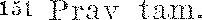 152  DnnYnik  -0rožn.  knp.   Jiinrtina   Gaj:,;kija,   dne   10.   aygusUL   1942,   prel}is   J)ovclja   SL 1, a AThiv jay. tož. J_HS, tev. 2143.479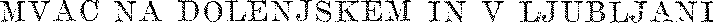 blokadah junija 1942. leta prijeli in z nekaterimi drugimi stražarji  od­ peljali v internacijo, od koder se  je pa  vrnil že konec oktobra  istega  leta, je o tem povedal:»Med tem časom, ko smo bili v internaciji, je Novak stvari z Italijani  že tako daleč izpeljal, da so nekateri člani Straže že  imeli  orožje.  To orožje se je dajalo vsem članom kluba, za katere so mislili, da so sposobni službe v MVAC. Kdor je dobil orožje, se je že smatral za člana te orga-• nizacije. Kot tak je imel dolžnost sodelovati pri akcijah, ki so se  takrat vršile ... «153Casar in Novak sta tudi Junežu dala pištolo  »Bereto«  in  zahtevala,.  da gre »na teren« v Kleče, kamor so mnogi že prej šli, do konca oktobra 1942 pa še vsi ostali stražarji. Tam so imeli nekako rekrutsko šolo:»Komandant posadke v Klečah je bil takrat Ivan Kos iz Ljubljane, akademik, stražar ... Te strelske vaje je organiziral Kos zato, da bi se privadili v ravnanju z orožjem.«mPo tej šoli so stražarji odhajali za belogardistične poveljnike na Notranjsko in na Dolenjsko ali pa se kot tajni belogardistični policisti vračali v zavedno partizansko Ljubljano, na katero so bili posebno besni. Vodstvo Slovenske legije je 4. septembra 1942 dobilo sporočilo:»Osnovano je taborišče naših na Ježici.  Zbirajo se fantje in  jih  je cca 30  že na mestu. «155 Dne 24, septembra so imeli svoj »ognjeni krst«,  ko so  ubili študenta Mravljeta. Nato se je belogardistično moštvo,  ki  ni  bilo samo na »orožnih  vajah«  kot stražarji,  razdelilo  na  dve skupini.  En vod je ostal v Savljah, eden pa se je preselil v Dravlje. Tam je našel veliko pomoč pri župniku Mirku Bartolu, ki je »s prižnice stalno napadal osvo­ bodilno gibanje in partizane,  propagiral  za belo  gardo  in  ljudi  odvračal od Osvobodilne fronte ter bil v stalnih stikih s komandanti. in člani belogardistične ...  postojanke   v  Dravl jah «.156   Vod  v  Dravljah   je  štel 36 mož, v Savljah pa 29, ki sta  skupno imela  66 pušk,  3 puškomitraljeze in 4 pištole. Poveljnik čete  je  do  italijanske  kapitulacije  ostal  stražar Ivan Kos-Cico.Severovzhodno stran Ljubljane je hotel prečistiti  in  zapreti  Janez Kete, župnik v Polju  pri  Ljubljani.  V nedeljo  30.  avgusta 1942  je Kete  na prižnici govoril, da se bližajo težki časi. Ljudem  je naročal,  naj  nikar ne beže od doma. Naslednji dan so Italijani blokirali občino Polje, aretirali 700 ljudi in jih odpeljali v internacijo. Zatem je župnik Kete obiskal nekatere družine interniranih in :ii1l nagovarjal k izdajstvu še neodkritih pristašev Osvobodilne fronte, Obljubljal jim je denarne nagrade in takojš­ njo vrnitev interniranih svojcev. 157Hkrati je župnik Kete s pomočjo klerofašističnega akademika Martina Krannerja in prof. Janeza Gruma zbiral svoje najzvestejše za belo vojsko. Prepričan je  bil,  da   so   po   zadnji   blokadi   tla   že  pripravna   za   nastop z orožjem. Toda le »z največjo težavo se  je  zatem  posrečilo  zbrati  14 borcev in s temi se je vzpostavila meseca septembra 1942 vaška stl·aža«. 15 11153 Okro·fo-0 so!li.šče v Ljubljani, Ko 782/47.10.1 Pruy ta1n.15Zt )>P-oročil,o,< bt. 55 - Lj11h1jana, 4. septembra 1942.151J   Okr ::il,no   S-O{U,;če   v    Ljubljnni,   I{  ,145/46/19.157 K-0misija zc. ug-0favlfanje zločinov okup&t-0rjov in njihovih p-0magačov, Z-7385.158 ))Sl<..iyene,c<, 30. januaTja 1944.480	NASTOP OBOROŽENIH ODDELKOVČeta MVAC v Polju je pod poveljstvom Janeza Gruma, ki  je  po vrnitvi iz nepripravljenega taborišča na Ježici za nekaj časa šel v Legijo smrti pod Gorjanci, in kasneje Milka Piriha taborila v Polju in v Šmart­  nem ob Savi. Čeprav je bila maloštevilna, je  s  fašističnimi  okupatorji vneto terorizirala svoje rojake. Tako je na primer  Karla  Mraka iz Sneber­ ja št. 74, ki so ga 5. novembra 1942 aretirali Italijani in nato izročili belogardistom, pustila tri dni v zaporu brez hrane, ga pretepala in mučila, nato pa poslala v belogardistične  zapore  v  Ljubljano,  kjer  so  ga  stepli do nezavesti. Pred belimi mučitelji so ga rešili šele Italijani, ki so ga odpeljali v intern aci jo.159 S takim nasiljem in strahovanjem se je Ketejeva četa do 15. maja 1943 povečala na 73 bojevnikov, od katerih jih je bilo11 v Šmartnem, 62 pa v Polju. Imeli so 75 pušk, 3 pištole in  lahko strojnico.Na jugovzhodu  je belogardistični obroč okrog Ljubljane sklenila  četa v 4izoviku, iz katere se je razvila morilska posadka pri Sv. Urhu nad Dobrunjami, ki si je med  vsemi  belimi  enotami  najbolj  prizadevala,  da bi iz »rdeče« Ljubljane napravila »belo«. Ta zločinska družba pod povelj­ stvom glavačevskih komandantov, ki so izšli iz belogardističnega štajer-­ skega bataljona, je namreč od oktobra 1942 do maja 1944. leta pomorila nad 500 ljudi, od katerih so  po  osvoboditvi  s  težavo  našli  le 85  žrtev,  za ostale grobove pa morilci niso hoteli povedati, kod leže v obširnem gozdu med Sv. Urhom, Molnikom in Orlami. 160V drugi polovici avgusta 1942. leta sta se v vasi okoli Sv. Urha kot»partizana« vrnila študenta Jelo Capuder in Marijan Lavrič, pristaša kaplana Glavača, ki sta 17. maja s tako imenovanim prvim četniškim odredom iz teh krajev odšla na Dolenjsko, kjer sta se v belogardističnem Štajerskem  bataljonu  izšolala  za  rafinirana  krvnika.  Pri   Sv.  Urhu  sta se sestala s petimi aktivisti Osvobodilne fronte, od katerih sta zvedela za najzavednejše  partizanske  ljudi.   Ponoči  sta   skrivaj  odšla   v  Dobrunje k cerkvenemu ključarju Jakobu Jesihu, po domače Lenartu, in mu naro­ čila, naj tajno zbira ljudi  za  belo  gardo.  Nato sta  izginila  v  Ljubljano, od tam pa v zbirno belogardistično taborišče na Ježico.Dne 31. avgusta  so  v  ,,asi  pod  Sv.  Urhom  prihrumeli Italijani,  ubili tri moške, 146 jih pa odvedli na Rab, od katerih jih je že  prve  mesece šestnajst pomrlo od lakote. V nedeljo 27. septembra  1942  so  v  Bizovik znova prišli fašisti, ki sta jih vodila belogardista Viktor Habič in Blaž Vavpetič, oblečena v italijansko vojaško uniformo,  in  umorili  pet  vašča­ nov, nekateri pa so  se  v  zadnjem  hipu  rešili.161  Po  tem  krvavem  dogodku je neki Italijan zašepetal Mojškerčevi hčerki,  ki so  ji  ubili očeta:  »Za  vse, kar se je danes zgodilo, se zahvalite svojim ljudem ... «rn,Čez dva dni sta glavačevca Danilo in Jelo Capuder privedla oborožene belogardiste z Ježice in v Bizoviku ustanovila belo postojanko. V njej so156 Kot o,pomba ]"od 157.rno Po ugotovitvah  Štefanije  Po-dbcv.šek,   ki  je  hi.la   med   ,okupacijo   učiteljica   Y   Do­ brunjah in si  je sproti: ,1Jeležila  urhov:ske zločh1e, po ,osvobodiiY'i  pa 1u1,taneno  zas1Lšflla yse njihove ,ive ,priče,  O  belo,ga,nlis!ii:nem izdajstvu in zločimstvu na   Sv.  Urhu  je  v  ))Lju,dsld pnwici«  (17.   junija   19fi   in   naslednje   dni)   objavila   vrsto   člankov   in   kasneje   napis>Lla ob.širno kroniko o S\T. Urhu, ki p11 je  ostala He v rokcrpisu.HH K-0če,vski proees •oktnbra Hf.!3.  leita, steno,grafski  zapisniik  raz.prave str. 50  do 52,zaslišanje pri,če JakHha Moj.škNca in njf'go•vD soočenje z VUctDrj0m Habičem.162 Štefanija P., Sv. Urh - belogardistična klaYnica, >Ljudska pravica«, 17. jun. 1945.:\iVAC NA DOLEN,JSKEllI IN V L.JUBL.JANI	481se zbrali »delomrzneži, kriminalci in pustolovci. Povečini je bil to mlajši kader, ki ga je  vzgojila  Katoliška  akcija,  starejši  pa  so  prav  tako  izšli iz klerikalnega tabor a" .163 Njihov poveljnik je tri tedne bil glavačevec Danilo Capuder in nato njegov brat Jelo Capuder, ki je imel dva namest­ nika: Marijana Lavriča in De Paulisa Ejrika iz Ljubljane. Za njihovega kurata je najprej prišel župnik Janez Črnilec, begunec iz Cerkelj na Gorenjskem, nato pa kaplan Peter Križaj.Pozno zvečer 5. oktobra so Capudrovi belogardisti z  italijanskimi fašisti vdrli v Dobrunje, s postelj metali ljudi,  jih gonili v Tometovo  hišo  in po  vasi  ropali  dragocenosti.  Zjutraj  je  zacingljal  mrtvaški  zvonček. Iz Bizovika je prihajal belogardistični kurat Janez Črnilec, ministrantovo vlogo pa je igral Ivan Habič, kasnejši beli poveljnik pri Sv. Urhu. Šele  sedaj so ljudje spoznali, da se odloča o življenju in smrti, ne pa o inter­ naciji. »Matere in žene so obupno zajokale, otroci pa so začeli na ves glas klicati ·r.daj očeta, zdaj mater. Nekatere matere so padle v nezavest in  so jih morali močiti in obujati k zavesti. Nastal je tak  poplah,  da  »vojni kurat« ni mogel opraviti  svoje  dolžnosti.  Obsojence  so  morali  odpeljati k sosedu Svojci so pritisnili k oknom Tometove hiše, da se še poslednjičod daleč poslove od svojih mater in očetov ... Fašisti in izdajalci pa so namerili proti oknom puškine cevi in  nagnali  jokajoče  sorodnike.«  žene in otroke so nato naložili na italijanske kamione in jih odpeljali v inter­ nacijo, šest družinskih očetov pa so belogardisti kot prve svoje žrtve postrelili pri Sv. Urhu.  Ko se  je  Jelo  Capuder  vračal,  sta  Marija  Vidic in njena hči Marija Marolt slišali, kako je svojim pajdašem, vihteč v roki samokres, dejal: »šestintridesetim sem že dal  lasciapassare  (propustnico) za v nebesa, bog ve, kolikim ga bom še dal?!«'" 4Dne 6. oktobra so se belogardisti pod vodstvom bivšega orožnika  Rudolfa Jurkoviča  utaborili   tudi  v  Tometovi   hiši  v  Dobrunjah.   Zvečer so že aretirali Marijo Marolt, Pavlo Lukanc, ki je imela troje šoloobveznih otrok in bolnega moža, in starega Klemenčiča,  ki  jih  je  Jelo  Capuder obsodil na smrt, in nekatere druge, ki jim je določil  le  internacijo.  Tudi Marijo Maroltovo je končno pomilostil in poslal v internacijo.Po naselitvi belogardistov v Dobrunje so partizani požgali cerkov­ nikovo domačijo pri Sv. Urhu, da bi preprečili ustanovitev bele  posto­ janke na tej prikladni točki. V noči na 22. oktober je oddelek Tomšičeve brigade napadel Bizovik. Med napadom so belogardisti polovili domače partizana Antona Vrbinca in jih med bitko postavili pred  vrata  posto­ janke, da sta bila Vrbinčev  oče in  sestra  v  boju  ustreljena.  Po  bitki  pa so ustrelili dva člana MVAC, ker nista hotela streljati na partizane.Dne 29. oktobra 1942 se je  iz  legaliziranega  štajerskega  bataljona vrnil Lojze Dežman, za njim pa še Franc Grum, Ivan Korošec,  Andrej Mehle in Polde Selan. Capuder je Dežmana imenmzal za poveljnika v· Dobrunjah, v pozidano cerkovnikovo hišo na Urhu pa je -poslal novo belo skupino pod vodstvom Jurkoviča in Ivana Habiča, ki so ga  ljudje imeno­ vali »bi.zovski  vrag«.  Manjši  beli  oddelek  je  nekaj  mesecev  bival  tudi v Sostrem. Dežman je tako marljivo kradel ljudem obleke, bicikle, jahal­ nega konja, kočijo, motor in osebni avto, da je bil vsak dan drugačern3 Štefanija Podbevšek, Sv. Urh (rokopis), sh. 46.rn1 Prav lam, stran 53.Zločin nad domo,·ino	31482	NASTOP OBOROžENlU ODDELKOVoblečen in se prevažal z drugačnim vozilom. Ivan Habič,  ta  »bizovski vrag«, je stalno nosil s seboj debelo mašno knjižico, iz katere  je glasno molil pred vsakim zaslišanjem pripornikov, nato pa jih zverinsko pretepal, da so mnoge morali pošiljati v bolnišnico na oddelek za »vojne poškodbe«.Ljubljanski škofijski ordinariat je 3. novembra 1942 poslal kaplana Petra Križaja iz Most za »dušebrižniško« službo v Bizovik in na Sv. Urh. Tam je Križaj  »kot  kurat  in  nadporočnik  slovenskega  domobranstva  in še preje kot kurat v četi znanega  morilca  Gabrijela  Capudra  ter  kasneje kot kurat postojanke pri Sv. Urhu in kot  sodnik  črne  roke  moralno podpiral in bodril k izvrševanju množičnih umorov,  sodeloval  pri  muče­ nju pripornikov, obsojal pripadnike Osvobodilne fronte na  smrt  ter  tudi sam sodeloval kot neposredni izvrševalec ubojstev. «165 Beli »kurat« Peter Križaj je maševal  in  pridigal  z  revolverjem  za  pasom,  letal  za  dekleti, ki so se ga bolj bale kot vsakega fašista, v osebnem avtomobilu prevažal naropano  blago,  včasih  kar   celega  teleta,  in  ga  prodajal  na  črni  borzi v Ljubljani ...V torek 3. novembra 1942 je bizoviški poveljnik Jelo  Capuder  s svojimi zvestimi po naročilu kaplana Glavača ustrelil mihailovicevskega kapetana Lesjaka z mihailovicevskim imenom Lampe in belogardističnim Svoboda, ki je bil glavni intendant MVAC v Ljubljani in hkrati pomočnik majorja Karla Novaka. Nato sta  Capuder  in  Lavrič  to  žrtev  iz  lastni.h vrst izropala in  se  okrog  hvalila:  »Je  mislil,  da  bo  on  nas,  pa  smo  mi n jega.«166To krvavo medsebojno obračunanje so izrabili mihailovicevci in voditelji Slovenske legije, da so se znebili glavačcvskega poveljstva belo­ gardistične čete v Bizoviku. Italijanom so naznanili Jela Capudra·  in njegove pomočnike, da na lastno pest ropajo in poneverjajo denar, čeprav njihove čete MVAC niso bile nič boljše. Italijani so res ugotovili primanj­ kljaj 24.490 lir in L januarja 1943 Jela  Capudra,  Marijana  Lavriča  in Ejrika De Paulisa izključili iz MVAC.167  Nato  je Jelo  Capuder  v Ljubljani s partizansko krinko organiziral  rop  v  frančiškanski  samostan,  zaradi česar ga je okrožno sodišče kljub protekciji 17. avgusta 1943 obsodilo na šest mesecev strogega zapora, pogojno za dobo treh let.168Po  odstranitvi  Jela   Capudra   je  poveljstvo   belogardistične  skupine v Bizoviku prevzel Stanko Bitenc  iz  Ljubljane.  Z  Dolenjske  pa  se  je vrnil Leopold Selan, stari legionar iz belogardističnega  štajerskega bataljona, ki je za Dežmanom postal poveljnik na Sv. Urhu. Ko je s pripovedovanjem o doživetjih v Štajerskem bataljonu vzgajal svoje»bojevnike za vero«, so se celo ti zgrozili in o njem govorili: »Ta  se  je napil slovenske krvi."169 Še bolj pa se je slovenske krvi napil na Sv. Urhu, kjer je bil komandant do srede maja 1944. leta in v tem času s svojimi krvniki vsak dan umoril povprečno enega človeka!Belogardistična  četa  v  Bizoviku   je  15.  julija   1943  štela  101  moža,  in sicer 49 v Bizoviku, 29 v Dobrunjah in 23 na Sv. Urhu.165 Okrnžno sodišče v Ljubljani, Ko 526/45/74.166 Kot o,pomlia J>o,d 163, stran 63.101 XI. armadni zbor, urad MVAC, :N°. 157 tajno, dne 15. januarja 1943, polkoYnikBruno Lucini l. r.ms Okrofaw sodišče v Ljubljani. K·;,p 348,'43.169 Kot opomba pod 163, str. G3.MVAC  NA  DOLENJSKEM  IN V LJUBL.TANI	483Med Bizovikom in Igom je zevala široka odprtina, ki so jo  beli voditelji hoteli zamašiti z novo posadko na Rudniku. Italijanski kapetan Tornari je "tudi želel stražo na Rudniku, tako da bi bil  napravljen  s stražami obroč okrog Ljubljane«, kot je dr. Šmajd že 19. septembra 1942 poročal majorju Novaku. To nalogo je  prevzel  župnik  Karel  Zajc,  ki  je ni  mogel  izpolniti,  ampak  se  je  celo  sam  moral  umakniti  v Ljubljano.Za njim je »po odloku njegove ekscelence ljubljanskega škofa sprejel skrb za duše v župniji Rudnik« direktor salezijanskega zavoda na Rakov­ niku dr. Jožef  Kuk. Dne 11. decembra 1942 je dr.  Kuk  zaprosil poveljstvoXI. armadnega zbora dovoljenje za nošenje orožja:  »Župnik  na  Rudniku se je pred dvema mesecema moral pred partizani umakniti v Ljubljano ...Na  Rudnik  moram  iti  večkrat  na  teden ...   Sem v  nevarnosti  pred parti-. zani, ker včasih pridejo zvečer na Rudnik in  se  šele  zjutraj  vrnejo  v  hosto ... « Zato je prosil za pištolo, »da bi se počutil mirneje v izpolnje­ vanju  težke  naloge,  ki  mi  jo  je  zaupal  monsignor  ljubljanski škof_«maUstanavljanje bele postojanke na Rudniku je  bila  res  težka  naloga, ker med domačini niso mogli nikogar  pridobiti  za izdajalsko  stvar. Zato  so na Rudnik poslali vod belogardistov z Vrhnike. O tem je komisar okrajnega glavarstva za Ljubljano Lodovico Maffei 19. februarja 1943 poročal Grazioliju:»Pred nekako tremi tedni je poveljnik vojaške posadke n.a Lavrici poklical k sebi župana občine Rudnik. Povedal mu je, da je dobil  povelje od svojega višjega poveljstva, naj ustanovi tudi v tem kraju oddelek  MVAC. Prosil ga je, naj mu pomaga pri novačenju. Župan je po krajev­ nem običaju naročil, naj pred cerkvijo razglase ustanovitev MVAC in pokličejo mladino, naj se ji pridruži. Vendar pa se ni na ta poziv nihče odzval.V ponedeljek 15. t. m. se je okrog 8. ure  zjutraj  pojavilo  v  kraju  Rudnik kakih 40 članov MVAC, ki so pripadali enoti na Vrhniki. S sezna­ mom, ki so ga imeli že prej napravljenega, so obiskali hišo za hišo in posameznike pozivali, da se ob tej  in  tej  uri  javijo  na  poveljstvu  posadke na Lavrici.Nekatere so kar odvedli, druge pa samo povabili.  Na  Lavrici  so zraven poveljnika posadke bili tudi voditelji MVAC, ki so mladino pozi­ vali, naj se jim priključi. Jasno so ji dali razumeti, da  bodo tistega,  ki se jim ne bo pridružil, brez nadaljnjega smatrali za sumljivega partizanstva. Vojaški zdravnik jih je pregledal in jih označil za sposobne.Ker Rudnik tudi v preteklosti ni kazal nikoli simpatije za klerikalno stranko, tudi danes večina prebivalstva ne želi, da bi bili njihovi sinovi prisilno vključeni  v  milico,  ki  ima  izključno  klerikalni  značaj.  Izjavili so mi, da je to v nasprotju z ustanovitvijo Ljubljanske pokrajine, katere ustanovni odlok ne predvideva obvezne vojaške službe ...Pripominjam, da Rudnik absolutno ne potrebuje MVAC, ker  je  večji del kraja znotraj bloka mesta Ljubljane, zlasti pa ne zato, ker politične okoliščine niso take, ki  bi  dopuščale  spontano  priključitev  gibanju · MVAC ...1rnoa Salezijauski zavod, Rakovnik-Ljubljana 8, 11. -de<:. 1942 - dr. Giu%p.pe Kuk,d,rettore l. r.484	::'fASTOP OBOHOžENI!I ODDELKOVSicer pa je prisilno ali podobno novačenje vedno škodl jivo.« 17uKer so pretežno  večino moštva  MVAC tudi drugod  nasilno  mobilizi­  rali,  so  vrhniški  belogardisti  pod  poveljstvom  prof.  Janeza  Gruma   ostali na Rudniku in še naprej prisilno novačili.  Dobili  pa  so le  malo  domačinov, saj je  bela  četa  na  Rudniku  15.  julija  1943  štela  le  49  mož,  od  katerih  jih je bilo 22 na Rudniku, 27 pa na Orlah.Končno  so  narodni  izdajalci  ustanovili  svoj  oborožen  oddelek  tudi v Dobrovi zahodno od Ljubljane. Tu sta se za belogardistično stvar ogre-­ vala župnik Jožef Klopčič in njegov kaplan Franc Mozetič, ki je imel tak odnos do narodnoosvobodilne borbe: »Borbe slovenskega naroda proti okupatorjem  nisem  odobraval,  ker  sem  vedel,  da  je  ta  borba  nevarna za obstoj vere.«171Med italijansko  ofenzivo  v  Dolomite  sredi septembra  1942  je  prišla v Dobrovo neka belogardistična enota, ki je v tamkajšnjih vaseh ustrelila dvanajst kmetov, ker niso hoteli stopiti v belo gardo. Za njimi je  iz Ljubljane prihitel kaplan Tone Duhovnik,  da  bi prestrašene  ljudi  novačil za izdajalske vrste. Tudi on ni imel sreče. Naslednji dan pa so italijanski fašisti blokirali vasi in postrelili šest fan tov. 172V jeseni 1942. leta se je župnik Klopčič umaknil na Vič. Tu je italijanskim fašistom »obljubil seznam družin svoje župnije z vsemi nanašajočimi se političnimi  komentarji ... «1 1 Kaplan  Mozetič  pa  je ostal  v fari in versko čustvo ljudi izrabljal za borbo zoper partizane. Tako je Franca Peklaja iz Gaberja v začetku 1943. leta v spovednici  učil,  da  je treba  obsojati  partizane,  ga  nagovarjal  k  organiziranju  dobrovske   fare za borbo proti partizanom in mu rekel, da ne  dobi  odveze,  če  ne  bo obsojal partizanov in komunizma. Frančiška Rotar iz Kozarij pa je pred sodiščem izpovedala, da jo je Mozetič pri spovedi nekoč vprašal, »ali kaj podpira partizane in prenaša kake listke. Ko sem ga vprašala, ali  je  to važno, je rekel, da je, ker gre za obstoj vere. Kak teden pred tem so mi domobranci ubili brata  in  zato  mi  je  bilo  še  teže  in  sem  ga  vprašala, ali ga je poznal. Ko sem mu povedala, da sem njegova sestra, mi  je dal  takoj odvezo «.174Po taki politični pripravi so v začetku februarja 1943 ponovno začeli organizirati belo postojanko na Dobrovi. Oddelek belogardistov je prisilno mobiliziral moške, italijanski marešalo  pa  jih  je  čez  noč  pustil  domov, da bi se pripravili na beli vojaški  stan.  To  je  večina  izkoristila,  da  je odšla v narodnoosvobodilno vojsko. Tako je  ponoči  9.  februarja  1943 neka  vas  pred  Hruševim  »mrgolela   rekrutov,   ki  so  se  ponoči   nabrali v njej . . . Kamor smo  hoteli  vstopiti,  je  bila  gneča «. 1 75  Za  belo  vojsko se je po sili razmer odločilo le 33 mož iz fare, ki ima skoro 3000 prebi­ valcev. Po siloviti marčni ofenzivi v Dolomite je to število do 15. maja naraslo na 74 mož in pri tem obtičalo do laškega razpada. Njihov beli poveljnik je bil Silvester Knuplež.170 Okrajno glavarsi,·o Ljubljana, N 51111 P. R., Ljubljana, rn. fobr. 1943.171 Okrnžno sodi.Mey Ljubljani, Ko 867/46.1,2 ,8Jnve11ski p-oročeYalcN, 2:l. seplembra in 13. oktobra 1942.173 71. batuJjon 1rn.padalnih frnih srajc, 2. i'eta, otltlelek v Kozarjih (<li Kusarl, ?-,. 5,,fi, tlno  11 2.   de•cembra  1942.174 Kot opomba pod 171.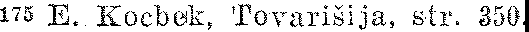 MVAC  NA  DOLENJSKEM   IN V L.JUBL,TANI	485Glavno besedo pri beli četi pa je ves čas imelo dobrovsko župnišče. Tako je že v nedeljo 28. februarja 1943 "bela garda skozi  usta  dobrov­ škega župnika postavila partizanom ultimat, da se do jutri opoldne javijo italijanskim oblastem,  sicer  bodo  avioni  bombardirali  štiri  bližnje  vasi, ki jih je nečloveški župnik imenoval  z lece ...  Tonček  je dejal  v isti sapi, da so se ljudje  temu  župnikovemu  ultimatu  kar  v  cerkvi  smejali «. 176 Nato je  župnik  Klopčič  okupatorjem  naznanil  Ivana  Nagodeta,  delavca iz Podsmreke št. 3, ki so ga Italijani 3. marca 1943 odgnali v internacijo, kasneje pa Nemci v Dachau, kjer je zaradi izčrpanosti umrl. Sodeloval  je tudi pri zaslišanju partizana  Franca  Ciuhe,  šoferja  iz  Gabrja,  ki  je  bil ujet 27. aprila 1943. Ciuha je o tem pred sodiščem izpovedal: »Župnik Klopčič je bil navzoč ob mojem zaslišanju in mi rekel:  ,Preje· smo  mi trpeli, sedaj je pa drugače'.« Maja 1943. leta pa je v Vrhovcih pri Kozarjih sklical  ljudi  v  kapelico   in   jim  v   belogardistični  zanesenosti  vzkliknil:»Sedaj smo vse roparje  in  bandite  pobili  in  bomo  lahko  svobodno delali!	«177Tako so člani Slovenske legije in Katoliške akcije, stražarji, glavačev­  ci in mihailovičevski oficirji s pomočjo fašističnih okupatorjev ustanavljali svoje oborožene oddelke okrog Ljubljane, da bi jo obkolili z vencem belogardističnih postojank. Hkrati so izdajalski voditelji reakcionarnih strank, združenih v Slovenski zavezi, ustanavljali tudi nekako ljubljansko stražo, da bi z njo pokorili svobodoljubno in uporno Ljubljano. Miloš Stare-Prikazen je po naročilu Slovenske zaveze 12. novembra 1942 med drugim poročal dr. Mihi Kreku v London:))Ljubljanska straža. Ker tudi v Ljubljani italijanske oblasti ne morejo vzpostaviti varnosti ljudi, se tudi v Ljubljani snuje posebna straža v obliki podeželskih straž, ki bi dobila orožje, preprečila umore, ki so tako pogosti, ter poiskala teroriste, ki pripravljajo tolikšno  nesrečo.  Je  pač  razpolo­ ženje tako, da italijanskim oblastem ne daje informacij nihče, če pa informacije  imajo,  pa  je  akcija  težka   radi  tega,  ker  so  naši  komunisti v zvezi z italijanskimi in ker imamo v Ljubljani tri italijanske oblasti. General Robotti izjavlja, da je vojska vse in da nima civilna oblast ničesar govoriti. Komisar Grazioli kot zastopnik civilne oblasti trdi obratno. Poleg tega ima še izjemno stališče fašistična milica, ker je komandant mesta fašistični general. Karabinjerska postaja pa ima zopet neke vrste avto­ nomijo.«178Belogardistični voditelji so že poleti 1942. leta izročili okupatorskim oblastem pismen predlog za ustanovitev ljubljanske straže, ki naj bi bila tajna politična policija, sestavljena iz informativne in eksekutivne službe. Informativna služba naj  bi zbirala  podatke o pristaših  Osvobodilne fronte in sestavljala sezname za aretacije. Eksekutivna služba bi najbolj nevarne izročala italijanskemu vojaškemu sodišču, nevarne pošiljala v internacijo, osumljence pa nadzirala. Eksekutivno službo naj bi sestavljali zaupni slovenski policisti in civilni prostovoljci ,,pod poveljstvom slovenskih oficirjev in podoficirjev, ki bi se vrnili iz ujetniških taborišč Povelj-1-;G  Prav  ia1n,  siran 3G8.177  Kot     op11mha  1,ocl 11!.11s P-0liiien{>  jn  situaei.isk-o  por-0čl10 ...  To   p{)Točilo  Vmn   p,o ilja  Slovenska   zavrza, po ka.iero naročilu sestaYLl Prikazen. Poroči1o  -obsega  tri  si.rani  in  in1a  šil'ro  :>12.  noYcm­ ber«. Pod to šifTo potTLlite prpjern tega p-0r-0,čila. Arhi\· jav. tož. LHS, BL JOUi;j.486	NASTOP OBOROžENIH ODDELKOVstvo armadnega zbora bi določilo svojega oficirja, ki bo nadzoroval delo ljubljanske straže in da bi se vse delalo v soglasju z njim ... «179Za vojaškega  organizatorja  belogardistične  ljubljanske  straže  so določili bivšega  generalštabnega  podpolkovnika  Ernesta   Peterlina,   ki   je že v začetku junija 1942. leta iz internacije »brzojavil Delaku, da se počuti  prav dobro in da mu ni treba pošiljati zabojčkov «/ 80 In l. septembra je»neka oseba videla Peterlina v Ljubljani in celo govorila z njim. Peterlinu da je bilo skoraj kakor nerodno, srečati se s to osebo, a na vprašanje te osebe, ali se je vrnil tudi neki oficir, znanec te osebe, je Peterlin odgo­  voril, da se ni vrnil, ker  da  ni  pristal  na  pogoje.  Kakšni  so  ti  pogoji? Ali sodelovanje z razvpito ,belo gar do'?«181Iz taborišča na Reki so podpolkovnika Peterlina peljali v štabII. armade na Sušaku. Tam mu je neki italijanski polkovnik raztolmačil razmere v Sloveniji, kjer ustanavljajo protikomunistično milico, in ga vprašal, ali bi on hotel nekaj podobnega  organizirati  v Ljubljani. Peterlin  je takoj pristal in se odpeljal v Ljubljano.  Tu  je obiskal  majorja  Novaka, ki je Peterlinu razložil, da so »že od maja na deželi slični oddelki, ki  se proti komunistom (partizanom - op. S. F.) sicer bore pod italijansko komando, ali to samo zato, da bi dobili orožje, s katerim se bo potem napadlo Italijane, vsi pa so anglofili. On sam je bil že večkrat v borbah, posebno okoli Pleterjev ... Čez nekaj dni mi je povedal Novak, da je Mihailovic odobrih moje delo.«m Nato je Peterlin obiskal še polkovnika Vauhnika, ki se je tudi strinjal z njegovo nalogo, in se povezal z dr. Mar­ kom Natlačenom ter drugimi izdajalskimi voditelji:»že na  Reki   mi   je  bilo   na   armadi   rečeno,   da   morajo   biti  ljudje v milici iz vseh strank, ne samo  klerikalci. Ker  zaradi  mojega  nepozna­ vanja ljudi 16 let  odsoten --   nisem imel  zvez,  je  Novak  obvestil  Sokol­ sko legijo in Narodno legijo, a jaz sem stopil v zvezo s šefom Slovenske ljudske stranke Natlačenom, ker sem ga edino poznal. Z oziram na Mihailovicevo privolitev je takoj  pristal,  da  bo  obvestil  Slovensko  legijo ter akademski klub Stražo ...Vprašal sem tudi za oddelke na deželi  ter  kaj  na  to pravi naša vlada  v Londonu. Rekel mi je, da ima  zvezo z ministroma  Krekom in Snojem  ter da vlada popolnoma odobrava to borbo in v taki obliki ...Na prvem sestanku delegatov strank so bili: kapetan Koprivica kot Novakov zastopnik, kaplan Križman kot zastopnik Slovenske legije, Franc Novak, kasneje Klavž za Stražo, Logar, kasneje Drnovšek za Sokolsko legijo. Narodna legija ni poslala nikogar, kasneje je prišel dr. Bano:..Po nasvetu Novaka sem stopil v stik z Rudijem Žitnikom ... Bil je navdušen za stvar ... Vendar je še ob tej  priliki  udrihal  čez  Novaka ... Vprašal me je, ali poznam Marjana Zajca. Rekel  sem,  da  ne.  Po  dolgem času čakanja sem šel šele decembra 1942 k njemu.  Videč pri  njem  italijan­ ske straže v predsobi, se mi je zdelo čudno. Pač pa je bil navdušen mihai­ lovicevec, čeprav je istočasno udrihal čez Novaka kot vsi dr ugi.«18l179 Nedatiran in nep{Jdpisan na.črt »Guardia di Lubiana«.1so Dnevnik orožn. kapeta.na Martina Gajskijn, beležka. 4. junija 1942.1s1 Prav tam, beleitka l. septembra 1942.1s2 Okrnžno sodi,ieo v Ljubljani, K. 526/45, zaslii'ianje podpolkovnika Peterlina, str. 7.183 Prav tam, stran 8.MVAC NA DOLENJSKEM IN V LJUBLJANI	487Podpolkovnik Peterlin je bil skop v izjavah. Njegove izpovedi pa dopolnjujejo razne listine.Po prihodu v Ljubljano se je podpolkovnik Peterlin odpeljal  v Stopi­ če, kjer sta z majorjem Novakom izdelala načrt za belogardistično policijo  v Ljubljani. Glavni organizacijski odbor je 19. septembra 1942 sporočil majorju Novaku, da »Ljubljana še vedno spi spanje pravičnega Ris(Žitnik - op. S. F.) ima dobro voljo in veliko  truda,  da  bi prepričal  svoje ljudi iz sokolskega tabora ... Peterlin  ni  še instaliran ...  Prijavljencev  je nekaj, dejanj s strani gospodarjev (t.  j.  okupatorjev  - op. S.  F.)  še  nobe­  nih. . . Dobro bi bilo, da bi se  Ljubljano . . .  ustrahovalo.  Brez  tega Ljubljana ne bo ozdr avela.« 18 1Dne 3. oktobra je pisal,  da  je ,,načelno  dan  pristanek«,  11. oktobra pa je Novaku poročal, da so Italijani dokončno pristali na ustanovitev»samoobrambe z imenom Slovenska Straža (SS)« z obveščevalnim i.n eksekutivnim oddelkom  pod  vodstvom  orožniških   oficirjev,   od   katerih sta se dva že vrnila  iz  internacije,  ostale  pa  pričakujejo.  Nato  mu  je Glavni organizacijski odbor sporočil:»Oboroženi bodo samo člani eksekutivnega oddelka. Po dosedanjih pogajanjih bodo imeli legitimacije s samo sliko in pravicami aretacijepodnevi in ponoči, zapiranje, sojenje in izvrševanje sodb, lastni zapori, preiskovanje stanovanj itd. V akcijo bo stopil ta eksekutivni oddelek nekako v 14 dneh ...Ljubljanska SS bo tudi odločala, kdo se bo vrnil iz civilnih koncen­ tracijskih taborišč ter bo za svoje potrebe lahko tudi kazensko zahtevala vrnitev internirancev ...V tej zvezi  bi  ponovno  poudaril,  da  bi bilo  prav, ako bi se izposlovalo z Vaše strani od ital. oblasti, da skupno s prvo  glavno  akcijo  SS  v  Ljub­ ljani pride tudi večji oddelek iz dosedanjih taborišč na pomoč.«18 'hTo pismo je kaplan Tone Duhovnik takoj odnesel Mihailovicevemu komandantu za Slovenijo majorju Karlu Novaku, ki je odobril Peterlinovo delo in naročil, da je treba v Ljubljani pregledati tudi legalce, ne samo ilegalce. Nato pa sta major Novak in kaplan Duhovnik prišla na idejo morilske črne roke:»On (Novak - op. S. F.) lahko pošlje ljudi, vendar pa mora Ljubljana sama najti modalitete, kako bodo prišli v mesto, kje bodo spravljeni, da bodo varni pred  Italijani.  Fantje  bodo  klali  kot  divji  in  napravili  več kot vsa policija in vse trojke. V Ljubljani bi ostali po tri dni, nato se umaknili oziroma izmenjali. Vodstvo pa bi morala dati ljubljanska policija.«mcDne 19. oktobra 1942 sta major Novak in kaplan Tone Duhovnik ponovila to krvoločno zamisel, kot je poročal kaplan Duhovnik:»Za internacije se ne  navdušuje ... Vse  krivce  eksemplarično  kazno­ vati ... Brez ozira na žrtve energično napr e j.«1830Konec oktobra sta podpolkovnik Peterlin-Jelen in dr. Albin Šmajd zbrala 150 ljudi, največ iz Slovenske legije  in  Straže,  nekaj  tudi  iz  ostalih izdajalskih skupin, ki so jih Italijani oborožili s pištolami. Tako183a Arhiv jav. tož. LRS, .štev. 2rn9.183b Prav tam, štev. 220,i. 1S3c Brav tam, .štev. 2208. 1s:iij Pnw tam, i;te-v. 2209.488	NASTOP OBOHOžENIII ODDl LKOVje bila ustanovljena belogardistična ljubljanska straža, ki se je sprva imenovala »MVAC La guardia sicurezza di Lubiana - mestna varnostna straža  v  Ljubljani«,  kasneje  pa  »formazione   MVAC   di   Lubiana•<. Dne 1. novembra 1942 so fašistični okupatorji tej belogardistični četi do­ pustili policijsko oblast v Ljubljani, da je lahko sama ali pa z italijanskimi karabinjerji delala po mestu preiskave in  aretirala  ljudi. Hkrati  so  ji  dali za zapor en trakt v Belgijski kasarni. Poveljnik belih  zaporov  je bil  stra­ žar Tone Pipan z izmišljenim imenom Gorazd Osojnik. Razen  njega  so ljudi zasliševali in mučili tudi dr. Albin Šmajd, dr. Godnič, jurist Franc Frakelj, Franc Casar, Ciril Žebot, 1\/Iaks Loh in celo nekateri belogardi­ stični duhovniki, zaradi česar so Ljubljančani te zapore imenovali  »fa­ rovž«.Belogardisti v Ljubljani so imeli tako veliko oblast, da  so od Italija­ nov zahtevali in dobivali celo zapornike, ki so jih aretirali italijanski karabinjerji. Tako je Pipan-Gorazd Osojnik 8. novembra 1942 poslal dopis poveljstvu 375. sekcije karabinjerjev ,,Celere«, naj profesorja Venčeslava Čopiča iz Ljubljane, Čopova ulica 21, ki je bil  zaprt v Šentpetrski vojaš­ nici, še isti dan pripeljejo na poveljstvo zaporov MVAC v Ljubljani. Enake dopise je italijanskim karabinjerjem poslal tudi za druge pripornike. Profesorja Čopiča, ki  ga  je  zaprla  italijanska  kvestura,  in  druge  so  res še isti dan predali belogardistom v njihov »fa r ovž «. 18'S tem pa voditelji belega narodnega izdajstva še niso bili zadovoljni. Zahtevali so, da bi tudi oni izvedli množične  aretacije  v  mestu  in  tako strli svobodoljubno Ljubljano, kar se  italijanskim  okupatorjem  kljub vsemu njihovemu nasilju ni posrečilo.General Robotti je že 23. februarja 1942 obdal Ljubljano  z  z1cno ograjo in stražami ter mesto razdelil na štirinajst odsekov.  Od 23. febru­  arja do 15. marca  so  italijanski  karabinjerji  in  vojaki  preiskovali  odsek za odsekom in vse za orožje sposobne ljudi odganjali v vojašnice, kjer so njihovi konfidenti odbrali 878 nevarnih oseb, ki so jih nato poslali v internacijo ali pa izročili vojnemu sodišču.185 Dne 19. marca so aretirali in odvedli v internacijo vse aktivne oficirje in podoficirje, ki so bili po večini vključeni v Osvobodilno fronto. Na svobodi so pustili le nekatere izda­ jalske  oficirje,  med  njimi  generala  Rupnika  in   polkovnika   Vauhnika, ki je  bil  mihailovicevski  organizator  in  nekak  nadzornik  majorja Novaka, zaupnik Intelligence Service, italijanske obveščevalne služ­be in gestapa, skratka še za samega Rupnika »misteriozen človek«. 18 Poobširnih pripravah so fašistični okupatorji od 27. junija do l. julija  prijeli  nad 20.000 ljudi, to  je skoraj  vse za orožje sposobne moške, od  katerih so  s pomočjo konfidentov odbrali 2858 sumljivih oseb. Tako se je število zaprtih in interniranih Ljubljančanov dvignilo že na 5858 oseb, kar je znašalo  nad  četrtino za orožje sposobnih  moških. 187   Po  poročilu,  ki  ga je1bJ  XI.   urmatlni  zbor,  N. 5/1155,  dne   10.  novembra  1942,  polkovnik  A.  Gallo;  in pri,po,lid{}J)is.i 0ff!'azda Osojnika.185 Internal"ije, Ljubljana 1H46, s1r. 11, 110 in 111.18\1 Franc PDl:0<!1llk, žice, rnorje i11 gozdovi, Ljubljana 1H51, str. 24. in 33; zas.H;iauje podpolkon1ika  Peterlina,  .šefa   geslapa   na   Bleuu   Vogta   (proces   proti   Hainerju   in   so-0,bl.) in generala Rupnika.ts7 Internacije, Ljubljana 1:l4G,  str.  14 do 17 in  str.  119.  doknrncnii  št.  2 ,  pun,eilo d1vizijo ,,>Grana.tieri di Sardegna«, z dne 4.  julija 104'2  o  0icltenju  v  Ljubljani o<l  :n. ju­ nija do l. julija 1942.MVAC NA DOLEN,TSKKM IN V L,JrBL.TANI	489general Robotti 21. julija 1942 poslal Grazioliju, so bili od tega množič­ nega interniranja izvzeti le klerofašisti:»Edini  pridržek  ,in  pectore'  smo  napravili  glede  na  katolišk,  dijake, da bi izločili tiste, za katere smo pričakovali škofov namig. Vendar doslej škof še ni posredoval.«""Ljubljanski škof dr. Gregorij Rožman ni izkoristil svoje posebne pravice,  ker  je menda  želel, da  bi  bili tudi belogardistični ljudje ovenčani z gloriolo preganjanja in mučeništva, kar naj bi kasneje olajšalo njihovo izdajalsko delo. To je bila podobna igra kot že opisana »internacija·.< generala Rupnika. Škof Rožman je posredoval šele v jeseni. Konec oktobra in prve dni novembra 1942. leta se je iz internacije že vrnila skupina400 klerofašistov, članov Katoliške akcije, Straže in drugih belogardi­ stičnih struj.Po teh množičnih aretacijah so okupatorji kar naprej zapirali zavedne Ljubljančane. Italijansko vojno sodišče v Ljubljani je do konca 1942. leta obravnavalo 4787 obtožb proti 6707 Slovencem iz Ljubljane in s podeželja, od katerih jih je 69 obsodilo na smrt, ostale pa na zaporne kazni in inter­ nacijo. Do konca oktobra 1942 so fašisti  postrelili  132 Ljubljančanov,  ki so jih uradno proglasili za talce, mnoge pa so pobili kar brez juridičnih ceremonij ...K tej fašistični strahovladi v Ljubljani se je v jeseni 1942.  leta pridružilo še naraščajoče belogardistično nasilje. Razen zapiranja  in mučenja posameznikov so italijanski okupatorji' dopustili  ljubljanski MVAC,  da  je  pred  božičem,  krščanskim  praznikom   miru  in  ljubezni, še  ona  izvedla  množične  aretacije   v  Ljubljani,   znane   božične   racije. Z njimi so se belogardistični kolovodje hoteli znebiti vseh delavnejših pristašev  Osvobodilne  fronte,  ki  so  se   izmuznili   dotedanjim   racijam, in tako popraviti okupatorjeve »napake«.Za božične racije so dr. Albin Šmajd, član plenuma Slovenske ljudske stranke, Vrhovnega vodstva Slovenske legije, Novakovega organizacij,­ skega odbora in politični vodja ljubljanske MVAC, podpolkovnik Ernest Peterlin, poveljnik ljubljanske MVAC, polkovnik Annibale Gallo,  na­ čelnik štaba XI. italijanskega armadnega zbora,  in  italijanski  obvešče­ valni oficir kapetan Tornari naredili podroben načrt.  Ljubljano  so  raz­ delili na trinajst sektorjev, v  katerih  naj  bi  86  patrulj  MVAC  aretiralo 813 ljudi.  Te  belogardistične  patrulje  je  sestavljalo  126  članov  MVAC iz Ljubljane in 328 belih »vaških  stražarjev«  z Dolenjske  in  Notranjske. Za okrepitev so jim Italijani dodelili 22 karabinjerjev in  246  vojakov. Razen tega je vsak sektor imel še dve rezervni patrulji, ki so štele 26 belo­ gardistov iz Ljubljane in 26 s podeželja, 26 karabinjerjev  in  52 italijan­  skih vojakov. Skupaj so neposredno pri aretacijah uporabili 506 belogar­ distov in 406 karabinjerjev ter vojakov, posredno pa še več tisoč italijan­ skih vojakov za okrepljene patrulje in straže po mestu, zaporo blokov  v žični ogradi okrog mesta. Razen tega so ustavili tramvajski promet  in izvedli druge varnostne ukrepe.159Sezname ljudi za aretacijo so belogardistični voditelji s sodelovanjem kapetana Tornarija sestavili po ovaduških podatkih raznih belogardističnih188 Prav h11n, sl-r. 94 in 1GS. (1.o•ku1nent :=:t. 88a.1S9 J'asdkel aktov o božičmih racijah, nrhiv jav, tož. LRR.490	NASTOP OBOIWžENIH ODDELKOV 	· -struj. Po izjavi kaplana Henrika Goričana, belogardističnega organizatorja in okupatorjevega ovaduha, je »Slovenska legija podatke o Osvobodilni fronti dala okupatorju, ker je bila Slovenska legija protikomunistično usmerjena. Tako je dala podatke za božične racije, kjer je zasliševal sam Šmajd in še nekateri drugi.«19J Milan Finec, takratni okrožni vodja Slovenske legije za Bežigrad, je po osvoboditvi  pred  sodiščem  pojasnil,  da je »obveščevalno službo Slovenske legije v Ljubljani vodil Lado Pirih. Njemu so člani Slovenske legije dajali poročila potom okrožnih vodij ... Obveščevalno delo pri osrednjem vodstvu pa je vodil Šmajd.« Po njegovi izjavi je ovaduštvo bilo »obvezno za vsakega člana  Slovenske  legije«. Nato je izjavil:»Božič·ne racije so se vršile na osnovi podatkov, ki jih je imel zbrane Pirih, torej podatkov obveščevalne službe Slovenske legije, in po po­ datkih, ki so jih zbrali stražarji.«mZ ovaduškimi podatki in osebno so pri boHčnih racijah s delovali tudi mihailovicevski  oficirji.  Podpolkovnik  Peterlin  je  izjavil:  »Za   pomoč so poslani od Novaka: Koprivica. Sterniša, Cerkvenik, Leman, Šturm, a~ kapetan fregate Kregar se je javil sam Italijanom (bil je na dopustu). «192 Žandarmerijski poročnik Marijan Sterniša-Pribina, ki  je  bil  od  junija  1942 do marca 1943 šef obveščevalne službe v  štabu  fredne  jugoslovanske vojske« Mihailovicevega majorja Karla Novaka,  pa  je  pred  sodiščem priznal:»Priznam, da sem sodeloval pri teh racijah na izrecno naredjenje go-• spoda majorja Novaka. Najprej sem se upiral; ko pa mi je bilo predočeno pismeno naredjenje, ki sem ga moral podpisati, sem sodeloval ... Potem so bile izvršene racije, ki so pobrale približno dva tisoč ljudi ...Ta seznam je bil sestavljen v Akademskem  domu  na  Miklošičevi cesti 5 v centralni pisarni in iz te pisarne mi ga je prinesel kurir na dan racij.«103Dne 21. decembra 1942 so se belogardisti skrivaj zbrali na zborna mesta za posamezne sektorje, kjer so vodje patrol dobili navodila in sezname žrtev. Nato so se pridružili Italijanom in ob 22. uri začeli z areta­ cijami, ki so jih opravljali do 4. ure zjutraj.  Čez  dan  so zasledovali  ljudi po lokalih in cestah, zvečer 22. decembra pa ponovili aretacije. V »navo­ dilih in načrtu dela« za božične racije so njihovi organizatorji  med  dru­ gim naročali: »Ker patroli zaradi izgubljanja časa ne bo mogoče vsakega aretiranca posebej voditi na bazo, mora  vezati  aretirance  enega  na drugega ... Vodja patrole v Ljubljani ima pri sebi: a)  orožje,  b)  spisek ljudi, katere bo aretir al. «104V zadnjem hipu so belogardisti svoje spiske močno spopolnili, da so namesto nameravanih 813 ljudi prijeli okrog 1500 Ljubljančanov. Pri. aretacijah so bili surovi in kruti. Pogosto so jih izrekali »v imenu Kristusa Kralja«. Tako je kaplan Peter Križaj 21. decembra zvečer v dvema itali­ janskima grenadirjema »v imenu Kristusa« aretiral Ivana Smrdelja, avtomehanika iz Malejeve ulice št. 23 na Kodeljevem v Ljubljani, i.n190 Okr0,žno so-dLšče v Ljubljani, K 197/49.191 Prav tam.rn:, Kot o;pomba 182, str. 8.1n KočHvski proees oktobra 1943, stenografski zapisnik razprave str. 4 in 5.194 Kot opomba pod 189.:MVAC NA DOLE)TJSKEM IN V LJUBLJANI	491več drugih. Ta čuden izrek aretacije je Smrdelj s tovariši potrdil tudi  odvetniku dr. Godniču pri zaslišanju v »fa r ovžu«.1 5 Razen tega je kaplan Križaj, ki je v Bizoviku in na Sv. Urhu sodeloval pri neštetih  belogar­ dističnih zločinih, v »farovžu« prisostvoval zaslišanju Mitje Sarka iz Bol­ garske ulice št. 2.5 in s svojo izjavo povzročil njegovo internacijo.mPri božičnih racijah je posredno ali neposredno sodelovalo tudi nekaj belogardističnih duhovnikov. Tako je dekan Matija Škerbec zahteval internacijo  Eda Pleška s Tržaške Cl;'ste 64, ki  so  ga  belogardisti  aretirali22. decembra 1942, Italijani pa so ga kljub Škerbčevi izrecni zahtevi zaradi  pomanjkanja  dokazov  po  dveh  mesecih  zapora  spustili.197    Lazarist Ciril Demšar, duhovnik v zavetišču v Zeleni jami, je zakrivil internacijo nekaterih ljudi iz Zelene jame v L jubl jan i.198  Župnik  Miha Jenko,  ki  je bil v Mostah ognjevit propagator in organizator bele garde, je  belogardi­ stičnemu  preiskovalnemu  sodniku  dr.  Godniču  v  »farovžu«   poslal vizitko:»... Odločno  sem  proti temu,  da se spustita Franc Černe in  Zinka  Černe. Z odličnim spoštovanjem, Jenko Miha.« To vizitko je dr. Godnič v pijanem stanju pokazal jetniku Francu Černetu z Zaloške ceste  št.  183.  Zavoljo tega je bila Zinka internirana, Franca Černeta  pa so italijanski okupatorji  po 72 dneh zapora spustili, kasneje pa so belogardisti tudi njega poslali v  internacijom.Po racijah so belogardistični voditelji, skriti za anonimno »protiko­ munistično akcijo«, v kolaboracionističnih ljubljanskih dnevnikih objavili Poziv Ljubljani, v katerem so žolčno ugotavljali:» ... Ljubljana ne spregleda. Nikdo se ne zgane, da bi se morilci iz­ sledili. Premnogi odobravajo zločine, podpirajo morilce in  njihove  pajdaše. Brez pomisleka ponavl;jajo komunistične izmišljotine o ,izda­ jalcih' ...Ljubljančani! Zadosti nam  je  morilskega  divjanja! Mera  potrpljenja je prepolna! Čas je, da se komunistična drhal zatre! ...Ljubljančani, podprite nas složno v boju proti podivjani miselnosti komunistične OF!«•00Belogardisti so s svojimi božičnimi racijami dosegli prav nasproten učinek. Razen pristašev osvobodilnega gibanja so namreč klerofašisti »v imenu Kristusa Kralja« aretirali tudi mihailovicevce, sredince in nepoli­ tične ljudi. S tem so Ljubljani pokazali svoj pravi obraz, se sami dokončno razkrinkali in doživeli velik moralen polom. Mihailovicevsko razpoloženi bivši orožniški kapetan Martin Gajskij, čigar politični sodelavci so tudi pomagali pri množičnih aretacijah, je 24. decembra 1942 zapisal v svoj dnevnik:»Danes po dvodnevni raciji zopet mir v Ljubljani. Sedaj je na vrsti komentiranje izvršenega udara belogardistov po oefarjih, oziroma po ko­ munistih. Sodbe so še zelo raznovrstne. Eni prerokujejo  hudo maščevanje z neusmiljenim pokoljem belogardistov, drugi se smejejo, češ da so komu-HJ5 1'{) pripovedovanju I.  Smrdelja,  ki  je  kaplana  Križaja  i.z  :Most  že  prej  dobro poznal in je izključena vsaka .pomota.mu ! {)misija za ugotavljanje zločinov o,kupatorja in njihovih p-0magačov za Sl-0•venijo, Z - 3fi2.107    Prav  tam,  Z - 3449.1•s  Prav  tam, Z - 7382.199    Prav  tam,  Z - 3583.200 »Slovenec<, 25. decembra 1942.492	NASTOP OBOIWžENIH ODDELKOVnisti grozili z zavzetjem Ljubljane za praznike in da imajo sedaj praznike. Prof. Struna je ozmerjal belogardiste s prasicami in povedal, da vršijo aretacije v  imenu  Kristusa  Kralja.  Orožnik  Lekič  zopet  je  povedal,  da so aretirani taki, ki so za kralja, ki so,bili  v ,Prosveti',  a  eden  tudi,  ki  je bil delavec v misijonski tiskarni v Domžalah.  število  aretirancev  se ceni nad 1500 pa čez 2000 oseb. «0 01Srd Ljubljane na domače izdajalce pa se je še povečal, ko so ljudje zvedeli, da belogardisti slabše ravnajo z jetniki kot  italijanski·  fašisti. Sodnik Jože Šegedin je kot priča na kočevskem procesu 1943. leta razmer<.' v belih zaporih takole opisal:»Pri znanih masovnih božičnih racijah, ki jih je izvršila v Ljubljani MVAC na podlagi spiskov, ki  so  jih  sestavile  z  okupatorjem  sodelujoče in z njim zvezane izdajalske skupine, sem bil 21. 12. 1942 ponoči  aretiran  in odpeljan v Belgijsko kasarno. Takoj po prihodu v kasarno  so aretiran­ cem pobrali MVAC vse jestvine, denar, ogledala itd. Kakor sem kasneje videl, se od teh stvari ni vodil nikak  točen  spisek,  in  ljudem,  ki  so odhajali iz belgijskih zaporov, sploh niso v redu vračali stvari. Jetnikom pobranih jestvin in pijač je bilo ogromno in so si to za božič delili vojaki MVAC, katerih je bilo pri racijah cel bataljon. Veliko živil pa se je tudi pokvarilo, medtem ko  so  priporniki  stradali.  Pripornikov  in  pripornic vseh poklicev je bilo takrat okoli 1000. Hrana, ki so jo dnevno dobivali, je bila pičla (en krožnik riža).Mene so po 10 dneh premestili v specialne zapore MVAC (bivši gar­nizijski zapor), kjer so imeli oblast izključno Slovenci iz formacije MVAC. Šef je bil dr. Šmajd, komandant zapora Osojnik Gorazd s pravim imenom Pipan. Zasliševali so po moji vednosti dr. Šmajd, dr.  Godnič,  sod.  prip. Loh Maks, neki jurist Frakelj,  Casar in  nekaj časa žebot. Pri  zasliševanju so se poslužili mučilnih metod: pretepali so z jermeni do krvi (glavni pretepač je bil neki Ludviger-Jovo), grozili z revolverjem, ki so ga nastav­ ljali na prsa, glavo, v usta, bili po glavi (Loh Maks Černivca), grozili našim ljudem s streljanjem in mučenjem, da so nekateri celo ponoreli (nek sedmošolec), in poskušali rešiti se s samomori  (ing. Černivec si  je prerezal z nožem žile na  roki, isto  tudi inštalater  Hudnik).  Ravnanje  in  občevanje s priporniki je bilo surovo. Zrimškova in Simčičeva s"ta n. pr. dobili vsaka po 10 z jermenom na komandantovo povelje, ker sta  mimogrede pogledali  v neko celico. Prošnjo za stranišče so beli stražarji zavračali z nesramnimi opazkami (,vse  je treba pobiti, utopiti' itd.). Dokler so nas stražili  beli,  to  je cca do polovice januarja 1943, so bile v zaporih neznosne razmere (nobene zunanje hrane, po več mesecev se ljudje niso mogli preobleči, nobenih obiskov, zelo malo ali nič sprehodov),  tako da  smo se oddahnili, ko so prevzeli naše zapore italijanski karabinjerji in  se  je  kmalu  nato obrnil ves režim na bolje. Razmere v zaporih MVAC so bile telesna in duševna n1uka.«202Kaplan Franc Glavač pa je v nekem poročilu »o razmerah v beli jet-­ nišnici« pisal:»Kjer je bil šef Albin Šmajd, je bilo življenje zelo občestveno razvito, zlasti med nekaterimi funkcionarji moškega spola in jetniki ženskega201 Dnev.nik ka.peta:na Gaj.-,kija je v arhivu jav. to;t;. LHS.E::oi:e\-ski prHces O-(l 9. do 11. {}ktohra 1:J±3, so,dlJa, str. 11 in 12.Origi11a.l T arhivu jav. toiž. LHS."IIIVAC :N"A DOLEN,JSKEM IN V L,JUBL.TAKI	493porekla,  Tudi  Albin  se  je  vnemal  za  gracioznost  nekaterih  Skojevk,,, Pa to niso namigavanja ampak izpričana dejst va!!!« 201To potrjujejo tudi okupatorjeve listine, Tako  na  primer  so  karabi­ njerji že 3, januarja 1943 predlagali, naj belogardisti operirajo le proti upornikom, nikakor pa ne opravljajo službo sodne policije:»Ne glede na dejstva, da MVAC ni priljubljena pri večjem delu pre­ bivalstva, je treba podčrtati težke napake: njene člane puščamo, da ope­ rirajo brez direktne kontrole organov sodne policije, in še to, da operirajo v Ljubljani, kjer številne izvršene aretacije nikakor ne  odgovarjajo pravim potrebam varnosti. Z vedno večjim poudarkom se govori, da so protikomunistični miličniki storili dejanja iz osebne maščevalnosti, delali nedovoljene preiskave, pretepali zapornike med zasliševanjem, zahtevali večje  vsote za oprostitev  aretiranih,, ,     « 20'Belogardistično divjanje in objestnost v Ljubljani so na  pritisk  jav­ nega mnenja prekinili sami okupatorji. Sredi januarja 1943, leta so belim poturicam odvzeli zapore v Belgijski vojašnici. Konec januarja pa so razpustili  še  ljubljansko  MVAC,   ko   so   prej  11  njenim   podoficirjem, S kaplarjem in l 91 stražarjem  razdelili 99.682 lir  plače za  januar. Odslej  so belogardisti v Ljubljani služili okupatorjem le še kot ovaduhi. Nekaj:;,,apornikov iz »farovža« so Italijani zaradi pomanjkanja dokazov spustili domov, ostale pa poslali v internacijo ali pred vojno sodišče.Klerofašistični voditelji so s svojim belogardističnim udarom v Ljub­ ljani doživeli temeljit poraz, kakršnega se niso niti malo nadejali. Parti­ zanska Ljubljana je ostala trdna in nezlomljiva, demoralizacija in pre­ plašenost pa sta jeli razjedati narodne izdajalce. Dr. Jože Basaj, klero­ fašistični finančnik in voditelj Katoliške akcije, je že ob koncu  božičnih racij imel privide o partizanskem vdoru v Ljubljano. O tem je brž sporočil italijanskemu kvestorju Ravelliju, ta pa Grazioliju:»5.) Dr. Basaj Jože, Jakoba, bivajoč v Pražakovi št. 3, je včeraj spo­ ročil temu  uradu,  da  je  23.  t.  m.  ob  l.  uri  deset  ljudi, devet  oblečenih  v   italijanskih   vojaških   uniformah,   eden   pa   v  civilu,   hotelo   vdreti vnjegovo  stanovanje ...    Basaj  je  prepričan,  da  so  to  bili  partizani ..,.,     2 5Svobodoljubna Ljubljana je z božičnimi racijami doživela hudo pre­ izkušnjo in v njej zmagala. Podobno preizkušnjo je nekaj mesecev prej s sovražno ofenzivo in nastopom oboroženih belogardističnih oddelkov doži­ vela slovenska partizanska vojska, ki je na veliko presenečenje domačih in tujih sovražnikov iz nje izšla ojeklenela, da je lahko začela uspešno protiofenzivo.	\" Aweljstrn 209 sekcije bnabin]crjev, 1/Sek. 7-1, dne 3. januarja 1943.203 Kvestura Ljubljana, N". 026965, dne 24. decembra 1942, predmet: n0tizinrio :N"r. 28.20. Zagata narodnih izdajalcevReakcionarni voditelji slovenskih meščanskih strank, povezani v Slo­ venski zavezi, ki so še vedno mislili, da so  »odgovorni  za narodno  politiko,  so menili, da brezplodno trošenje narodnih sil ne bi služilo namenom zavezniške stvari. Okupator bi namreč zlomil  sile  odpora  slovenskega naroda, preden bi mogle učinkovito pomagati zaveznikom  «.1  Hkrati  pa  se Jim je v svoji razredni politiki zdelo potrebno in koristno, da so svojim klerofašističnim in mihailovicevskim  legistom  preskrbeli  okupatorjevo orožje in jih med veliko sovražno ofenzivo pognali v boj proti slovenski partizanski vojski. Z netenjem državljanske vojne so slovenskemu naroda prizadejali mnogo novega gorja in na tisoče nepotrebnih človeških žrtev.Slovenska zaveza je 22. maja 1942 poročala dr. Mihi Kreku v London  o svoji ustanovitvi in o razmerah v Sloveniji. V tem poročilu so mu prof. Šolar-Dijak, dr. Šuklje-Dolenc in ing. lVIačkovšek-Lah po svoje razčlenili in prikazali Osvobodilno fronto in mu tudi naročili, kako se naj proti njej bori. Upoštevati mora idealizem njenih pristašev in »obračunati z vod-­ stvom in njegovimi nameni. Pazite na  to,  kadar  boste govorili  o OF,  da ne boste še bolj poglobili nasprotja med vlado in kadrom čet, ki bi se povečini pridružile narodni vojski, če bi se ublažilo razmerje. Akcije na terenu so res nepremišljene  in  prezgodnje,  ne  morejo  voditi  do  uspeha in nas stanejo veliko žrtev. ato o teh žrtvah ne molčite,  a  hkrati  svarite pred neprevidnostjo in nepotrebnimi akcijami, pred akcijo zaradi akcije. Tako bi utegnilo kaj zaleči. «2Dne 22. avgusta 1942 je Miloš Stare-Prikazen v imenu Slovenske za­ veze poročal dr. Kreku, da je »v Ljubljanski pokrajini še vedno glavni problem partizanstvo, vendar se je situacija že znatno popravila-. Partizani so imeli v svoji oblasti velik del Dolenjske in Notranjske ... 15. julija so Italijani začeli ofenzivo proti partizanom, katerih je bilo v začetku ofen­ zive kakih 4 do 5 tisoč ... Ljudstvo je samo začelo iskati zaščite pri Itali­ janih in danes je že več občin, kjer imajo domačini z vednostjo Italijanov orožje, da se branijo pred partizani, ker jih Italijani niso zaščitili ... Za­ ključek: partizanstvo gre v razsulo ... «3Miloš Stare-Prikazen" je po naročilu Slovenske  zaveze  12.  novem­ bra 1942 poslal dr. Kreku novo obširno pismeno poročilo. V njem je slo­ venskim emigrantom takole razložil belogardistično narodno izdajstvo:1 Vrhovno sodi.ščc LRS, K 1/48/03, Slo,·encs and their liberly sirugglc during theoccupati{m tirne, str. 10.2 Raz,prnva ,proti Rupniku in soo11t., s.ten. wp. 2i. nvgusla 194G.   Glej  tudi  moje poročiJo v »Ljudski pravioh 28. a•vgusta 194G, str. 4. Po.roči,lo so sestavili 20. maja.3 Situacijsko  pororilo  z  dne  22.  avgusta.  Oznaka  »Prikazen<,.  1\.rhiv  ja.v11e,ga  tožil stva LRS iit. 70168.ZAGATA NARODNIH IZDA,JALCEV	495»Ljubljanska provinca. Obstojita dve politični formaciji. Slovenska zaveza, v kateri so povezane vse stranke in skupine,  ki stojijo  na  narodni in jugoslovanski osnovi. Druga formacija je komunistična Osvobodilna fronta, ki zanika Jugoslavijo, narodnost pa priznava le, kolikor je  po­ trebno v propagandne svrhe. Slovenska zaveza daje vso podporo vojaški organizaciji Draže M. in je z njo v najožji povezanosti. Niti Slovenska zaveza niti nobena v njej vključena stranka ali skupina ne sodeluje v nobenem oziru z okupatorjem (?!). To velja enako za Slovensko ljudsko stranko in vso katoliško skupnost, kakor tudi za napredni blok. Vsaka drugačna informacija, ki bi jo dobili, je lažna ...Delovanje dr. Natlačena je bilo v popolnem soglasju  z  direktivami  Draže M ... General Rupnik je kot župan čisto nepomembna figura ...Škof dr. Rožman se trudi in dela, da bi lajšal bedo doma in v koncentra­ cijskih taboriščih in preprečeval krivice. Zastavlja v ta namen  pri  voja­ ških in civilnih oblasteh svojo avtoriteto. Od komunistov je že dolgo obsoien na smrt ...Vaške straže imajo v Ljubljanski provinci od začetka meseca avgusta dalje ... Ljudstvo se je tega  v obupu  oprijelo in  ko  je prišlo še navodilo  od Draže M., da naj si ljudstvo pribavi orožje od kogar koli, je šlo usta­ navljanje vaških straž naprej ... Nihče ne more očitati, da je v teh stražah kako sodelovanje z okupatorjem «4Ta poročila je dr. Miha Krek pošiljal  svojim  sodelavcem  in  prijate­ ljem. Dobival jih je tudi Franc Snoj, ki je o tem izpovedal:»V letu 1942 sem preko Kreka izvedel o ustanovitvi vaških straž iz poročil.  Ker  pa  mi  je  dr.   Krek  pošiljal  posebna  pisma,  v  katerih  mi  je komentiral ta poročila, sem videl, da on opravičuje ustanovitev vaških straž s tem, da je to samo obramba proti komunistom. Iz teh poročil se je tudi videlo, da pri njih sodelujejo tudi italijanski oficirji ...  Vedeli  smo tudi, da sodeluje pri  vaških  stražah  tudi  duhovščina.  Zvedeli  smo  tudi za ustanovitev Slovenske zaveze, v kateri naj bi bile zastopane vse stranke razen komunistov s parolo, da še ni čas  za  borbo  proti okupatorju in  da  se morajo boriti proti komunizmu ... Vem, da je londonska vlada pošiljala denar Slovenski zavezi «Pred slovensko javnostjo pa je Slovenska zaveza sramežljivo tajila svoje pokroviteljstvo nad belogardističnim izdajstvom. V svoji  javni izjavi v začetku septembra 1942. leta je licemerno ugotavljala, da je partizansko vodstvo »nagnalo po nekateri.h krajih ljudi do takega obupa, da  so  v skrajni sili segli celo po tujem orožju, da si ohranijo življenje in dom. Slovenska zaveza pri teh pojavih ni udeležena, zato nepristransko ugo­ tavlja pred zgodovino, da je vodstvo OF glavni odgovorni krivec za ta tragični razvoj slovenskih  razmer«." Zgodovinska  resnica  pa  je drugačna.Ko se je »na vseh straneh pojavila želja«, in  na  nasvet  »iz  strani ministra   Mihailovica«,   je  Slovenska   zaveza že  24.   avgusta  1942  odobrila»oportunistično  politiko  izvestnega   sodelovanja   z  okupatorjem«.  To so4 Poliitično in sHuacijsko poročilo, sestavil  »Prikazen((,  šifra  >12.  november«.  Arhiv javnega t-01žilstva LRS št. JOlG;i.a Razprava proti Ru.pniku in soobt., dklostili!rau steuogr,,fski zapisnik razprave26. avgusta 1946, str. 42.6 „zarja sYobode«, L. II. Ljubljana, začetkom septombra 1942, št. 12.496	NASTOP OBOROžENIH ODDELKOVodobrile »vse v Slovenski zavezi zastopane grupe«, ki so želele le to, da belogardistična kombinacija »Slovenske zaveze  ne  bi  kompromitirala«."a Isto dokazuje več drugih listin, med njimi tudi naslednje poročilokraljevi jugoslovanski vladi v Londonu:» ... Glede vaških straž je važno ugotoviti naslednja tri dejstva:1.) Vojni minister general Draža Mihailovic je dal iniciativo, da se u Sloveni.ji ustanove  vaške  straže  in  oborože  z  italijanskim  orožjem ... Hkrati je general Mihailovic ukazal, naj bodo za poveljnike vaških straž postavljeni absolutno zanesljivi Jugoslovani. General je z genialnostjo predvidel, da bodo vaške straže pod poveljstvom sposobnih in brezpogojno zavednih Jugoslovanov postale jedro nove jugoslovanske vojske  v  Slo­ veniji.2.) Septembra 1942 je Slovenska zaveza odobrila ustanavljanje vaških straž. Na ta način je vseh šest slovenskih strank odobrilo vaške straže.3.) Vsi poveljniki 102. odreda vaških straž so tajno prisegli zvestobo kralju Petru II., Jugoslaviji in vrhovni komandi jugoslovanske vojske.«;Celotna slovenska reakcija,  pod klerofašističnim  vodstvom  združena v Slovenski zavezi, je torej z dr. Krekom  in  generalom  Mihailovicem tajno odobrila oborožen nastop belogardističnih oddelkov in o jih  celo imela za »jedro nove jugoslovanske vojske v Sloveniji«. Belogardistični voditelji pa se s tem niso zadovoljili, ampak so si želeli še širše politične osnove za svoje izdajalsko delovanje. V ta namen je škof dr. Rožman po njihovem nasvetu »v nujni narodni zadevi« sklical v škofijskem dvorcu posvet reakcionarnih politikov, sredinskih predstavnikov in zastopnikov slovenskega kulturnega in znanstvenega življenja. Za povod temu posve­ tovanju dne 12. srptembra 1942. leta so si izbrali vljudnosten  obisk generala Roatte in generala Robottija pri škofu, ki sta mu ga napravila·že sredi avgusta.Škof dr. Rožman je na tem sestanku osemnajstim zbranim v kratkih uvodnih besedah povedal, da jih je povabil v hudi stiski. Generala  Roatta  in  Robotti sta  mu  namreč izjavila,  da okupacijska  oblast  ne more trpeti  v Ljubljanski pokrajini nobenega odporniškega gibanja in da  je  treba zatreti partizanstvo. Za italijansko vlado tudi ni dovolj samo lojalnost Slovencev, ampak pričakuje še kaj več. Kaj da je general Roatta s tem mislil, sicer ne  ve, vendar se mu zdi, da  so  to grožnje.  Kaj  storiti,  sam  ne  ve. Zato  je povabil  navzoče,  da  mu  povedo svoje mnenje.	·V imenu liberalnih političnih skupin je spregovoril dr. Otmar Pirk­ majer, ki je pravno utemeljil nasilnost italijan'skih zahtev in priporočal nekako dobrodelno akcijo. Njegovo izjavo so podprli vsi ostali liberalni povabljenci razen dr. Marjana Zajca. Soglašal je tudi ing. Mačkovšek. zastopnik Napredne delovne skupnosti v izvršnem odboru Slovenske zaveze, ki je že odobrila belogardistično narodno izdajstvo. To je bila pretkana igra dr. Alberta Kramerja, ki je pred sestankom v škofijskem6a Poročilo dr. Kramerja-Mernika z dne  23.  avglli!(a,  odobreno,  in  odp-o-slano  24.  av• gusla 1942.	·7 Poslaništvo kr. Jugoslavije 11ri Sveti stolici v Rimu. dne 22. avgusta 1943, .:t. 315, 1',iini&trs.tvu zunwnjih zadev v Londonu »Kralj0vemu posltmi.štvu pri Sveti s.tDHci je častda v i[irilogi dostavlja 1lOro0ilo g{)ri!Škcga  advokata  o  vaiških  strar/.uh v  Sloveniji ...  (c  Razprava  proti  Uupui!rn  in  soobt.,  ciklostilira.n   sle11ograf1,ki   apisnik   27.   avgusta   1946, stran 15 in 16.497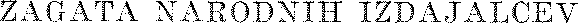 dvorcu  poklical  k  sebi  dr.  Pirkmajerja,  ing.  Mačkovška,   dr.   Bajiča,  dr. Šuklja in socialdemokrata dr. Jelenca,  prav  tako  člana  izvršnega odbora Slovenske zaveze. Tem je dr. Kramer svetoval, naj  na  konferenci kot ;;zlata sredina«  zavzamejo  negativno  stališče,  hkrati  pa je bil dr. Mar­,ian Zajec pooblaščen, da je v imenu »naprednjakov« podprl mnenje belogardističnih voditeljev. Nato pa je JNS na seji 18. septembra ponovno odobrila belogardistično narodno izdajstvo in želela omejiti pojave, »ki kažejo  strankarsko  nestrpnost  (klerofašistov  do  liberalcev  -  op.  S.  F.) pri odporu proti partizanstvu«.'" To je  vodstvo  JNS  sklenilo  po  referatu dr. Otmarja  Pirkmarjerja-Ora  o  konferenci  pri  škofu,  kjer  je  Pirkmajer iz taktičnih razlogov kot »sredinec« priporočal le  nekako  dobrodelno akcijo.Dr. France Koblar, predsednik Društva slovenskih književnikov, je udeležence svaril pred ·kakršno koli izjavo, ki bi jo mogli Italijani diplo­ matično zlorabiti. Če pa že hočejo izjave, mora pred svetom  razkriti  njihovo nasilstvo. Na odgovorne politike je apeliral, naj vplivajo na slovensko časopisje, da bo drugače pisalo. Predlagal je tudi enotno fronto proti okupatorju. Zaradi tega ga je »Slovenec« čez nekaj dni posredno napadel in pri tem dobesedno citiral Koblarjeve besede o kolabora­ cionističnem tisku.Za organizacijo odpora proti slovenski partizanski vojski pa so se izjavili: dr. Marko Natlačen, Ivan Avsenek,  Marko  Kranjc,  Miloš  Stare, dr. Albin Šmajd in dr. Marjan Zajec. Dr. Natlačen je na Pirkmajerjevo izjavo, da  Italijani  po  haaški  konvenciji  ne  morejo  prisiliti  Slovencev, da  bi  nastopili  proti  gverili,  razburjeno  reagiral,  da  partizanski   odpor ni  gverila  in  da  je  zato  dopuščena  organizacija   varnosti   z   akcijo zoper partizane. Na koncu je dr,  Natlačen  razvil  svojo  priljubljeno  tezo, da so vseh težav pravzaprav krivi samo Italijani, ker so odpravili domačo upravo, odvzeli vse slovenske varnostne organe in policijo. To je po njegovem mnenju bilo »najhujše zlo, ki so nam ga napravili Italijani" .8Na tem posvetu niso sprejeli nikake izjave ali sklepa.Na koncu je škof dr. Rožman udeležence opozoril, da je posvet tajen. Zato se naj razidejo skozi razna vrata, da ne bi Italijani zvedeli  za sesta­ nek. Ta pripomba pa je bila čisto neumestna, saj so italijanski detektivi slehernega  povabljenca  ob  vstopu  v  škofijski  dvorec  vprašali,  ali  gre  na konferenco k škofu.8Ljudje iz obeh tradicionalnih slovenskih meščanskih taborov, ki so želeli  ostati  ,,zlata  sredina«,  pa  so  že  prenehali  biti  sredina.  Stopili  so v belogardistično-mihailovicevski krog narodnih izdajalcev, kjer so »s svojim prikritim sodelovanjem z okupatorji in svojimi  političnimi  napadi na Osvobodilno fronto ves čas dajali moralno in materialno podporo odkritemu izdajstvu ... ,/> To so delali kot člani Slovenske zaveze.7a ArliiY SXS ,- arhivu ,Jav. to:C. LHS.Vojaško sodi l'e Ljub1junskega ,;-ojneg-a 1HH1rn('ja, Ljubljana, dne 16. avg-usta 1946, znnbnik o za.:-iJ\;;anju J)r]t'.e dr. Franea K-oblnr,Jn. roj. 2'.L novPrnhra  1SS9   \'   Železnikih, 1·edni  p1'<}ff sor  na  Al..:nde1n1i.H  -za ig-ralsko n1ne-lnost.	Zapisnik,  spisan  dne  L  ,d(lf'Pm lira   19-1:   v   pro torih   J(mni;-;ije   za   uµ;-otavljanji)   Yojnih   zločiIH)v    Y    Ljuhljani,  11:1\'Zoči: dr. štLld.io Yladilnir, odvetnik v Ljuhljnni, dr. Iol'nik Ra?.U;:{),. refe1'Pnt Konlls'.je.sa  Po   prip-cPvedo,-anju   1J n LY.   prnf.   dr.  11i1ka   K,osa.EdYanl Ka1"llclj, Pot JH>Ye ,Juµ:osla,·ije, Ljubljana 194G, str. 424. Zlol'in ·11:Hi l1mno\-i110498	NAS"rOP OBOROZENIH ODDELKOV\Čez       nekaj   dni   je   dr.   Koblar   zavoljo   omenjenega »Slovenčevega«napada šel k škofu dr. Rožmanu in mu  očital  nedostojnost  kogar  koli izmed udeležencev posveta. Škof mu je odvrnil, da je v podobnih primerih že večkrat posredoval, a ni njegova beseda nič zalegla. Nato je z zaskrb­ ljenostjo govoril o  Osvobodilni  fronti  in  italijanskih  ukrepih.  Po  oceni dr. Koblarja je bil škof dr. Rožman »osebno nesamostojen, silno tenko­ čuten, vdal pa se je vedno pritisku svoje mnogo  aktivnejše  politične okolice. Tako sodim, da ...   je tedaj že omagoval v svojem zad ržan ju «.' 0V naslednjih dneh so se v ljubljanskem škofijskem dvorcu  vrstili  ožji in  uspešnejši sestanki vodilnih belogardističnih mož.11  Sad  teh  posvetov jet bila naslednja spomenica,  ki  jo  je  ljubljanski  škof  dr.  Rožman  26.  sep­ tembra 1942 izročil visokemu komisarju Grazioliju:»Kot duhovni pastir vernikov Ljubljanske pokrajine prihajam k Vaši Ekscelenci kot predstavniku Kraljevske italijanske vlade, ker mi težke prilike, v katerih se nahajajo Slovenci Ljubljanske pokrajine, silijo, da Vaši Ekscelenci predočim stvarno stanje in naprosim za primerne ukrepe.Porabljam to priliko, da Vaše Ekscelenco ponovno zagotavljam,  da so Slovenci narod, ki s samozatajevanjem prenaša svojo največjo narodno nesrečo, ki je miren in lojalen do oblasti, ki ni prevraten, temveč zna realno presoditi nastalo situacijo in je navajen dajati cesarju, kar je cesarjevega, in Bogu, kar je božjega.Priznam, da so se med Slovenci pokazali izjemni pojavi, ki bi lahko spravili v dvom točnost moje iskrene karakterizacije slovenskega naroda. Nimam namena iti preko teh pojavov. Ne samo  jaz,  temveč  ogromna večina naroda obsoja nesrečne podvige neodgovornih elementov, ki so pod krinko narodnega osvobodilnega boja započeli teroristične akcije nad Slovenci in Italijani in nad premoženjem naroda z namenom, da spravijo narod v brezupen položaj, v katerem naj bi postal žrtev komunizma ...Priznati moramo, da nam je Kraljevina Italija s statutom od 3. maja 1941 iz lastnega nagiba priznala narodno ime, zagotovila naš jezik, narodno individualnost in avtonomen položaj ...Na žalost so prilike nanesle, da obljubljeni statut za Ljubljansko pokrajino ni dal zaželenih rezultatov ...Kot reakcija na početje Osvobodilne fronte so  sledili  drakonični ukrepi, ki so težko udarili slovensko prebivalstvo ...  To  je moralo  ustva­ riti občutek brezpravnosti in je povzročilo beg korektnega ljudstva  v gozdove in s tem v objem komunizma ... Tako je nastalo nezaupanje  v dobro voljo oblasti, ker ni bilo mogoče mislili., da bi se ne  mogel narediti  in vz.drževati red in mir v pokrajini z drugimi sredstvi, ki bi zadeli odgovorne in bi prizanašali nedolžnim.Danes vemo, da je dolžnost in  pravica  Slovencev,  da  store  vse,  kar je potrebno, da se posamezno in kot narod ohranijo in svoje zadržanje vskladijo z realnimi prilikami ...Mislim, in tu prosim Vas, Ekscelenca, da se mojemu mišljenju priklju­ čite, da je nastopil čas, ko je večji del izjemnih ukrepov, ki jih je izdala civilna oblast in vojaška počenši s l. septembrom 1941, postal v sedanji10 Kot OIH)mba p{Hl  8,  zaslišanje  priče  dr. Franca  Koblarja. 11 Kočevski proces, podal.ki VOS o dr. l'J. Zajcu,ZAGATA NARODNIH IZDA.TALCEV	499trdoti nepotreben in bi se po ustrezni reviziji lahko mnogo odredb raz­ veljavilo oziroma omililo «12Na koncu svoje spomenice je škof dr. Rožman v imenu slovenske buržoazije predlagal, naj bi fašistični okupatorji omejili stroge vojne predpise, osvobodili lojalne internirance, poživili gospodarsko dejavnost, odložili uvajanje fašističnih ustanov, občinam vrnili samoupravo itd. Zaključil je, da bi »v izpolnitvi teh želja bila garancija, da se bodo lojalni elementi znatno ojačali, da se bo sožitje pod novim gospodarjem  pokrajine in njenim narod0m poglobilo in da bodo tudi brez težav mogle iz samega naroda  zrasti sile, ki bodo pripomogle k splošnemu  pomirjenju pokrajine:<.Iz kasnejših okupatorjevih ukrepov je jasno, da je Grazioli v glavnem sprejel Rožmanove predloge. že čez teden dni se je iz internacije vrnilo okrog  400  klerofašističnih  akademikov  in  dijakov,  nato  pa  nove skupine»lojalnih internirancev«, ki so svojo  prostost  morali  poplačati  z  vstopom v oborožene belogardistične oddelke. S pojemanjem velike ofenzive so okupacijske oblasti sprejemale tudi druge predlagane ukrepe. Na drugi  strani pa so belogardistični voditelji s svojo Legijo smrti  in  vaškimi stražami »poglabljali sožitje« s fašističnimi zatiralci in jim vneto pomagali pri »splošnem pomirjenju pokrajine«.Po želji svoje belogardistične okolice je škof dr. Rožman v začetku oktobra  1942. leta sklical  v Ljubljani  zborovanje  duhovnikov.  Tu  je  bilo))predloženo, naj duhovniki zagovarjajo in pomagajo ustanavljati  belo  gardo «.1:i   Temu  predlogu se  je uprl edino župnik in  pisatelj  Franc SaleškiFinžgar. Obsodil je izdajalski značaj bele garde in naglasil, da so partizani resnični in požrtvovalni borci za svobodo.  Ker  je  ostal  osamljen,  je pisatelj romana »Pod svobodnim soncem« iz protesta zapustil dvorano. Kasneje so ga belogardisti z lepimi besedami in  grožnjami  silili,  naj  vendar obsodi narodnoosvobodilni boj, toda Finžgar med vso domovinsko vojno ni omadeževal svojega imena in peresa.Voditelj vsega kolaboracionizrna in belogardističnega narodnega iz­ dajstva,  ki  se  je  razbohotilo  med  veliko   italijansko   ofenzivo,   je   bil dr. Marko Natlačen. Zato ga je izredno sodišče za zaščito slovenskega naroda  obsodilo  na  smrt.  Organ   varnostne  službe  Osvobodilne   fronte je 13. oktobra 1942 ob 9. uri zjutraj izvršil obsodbo na njegovem stano­ vanju.14 Ker je bila nasproti Natlačenove vile italijanska vojašnica, je bil organ varnostne službe oblečen v duhovnika, ki  da  Natlačenu  prinaša pismo z Dolenjske. Na ta način mu je uspelo priti v stanovanje in  ga ustreliti. Nato je skočil skozi okno in  po  vrtu  stekel  v  nasprotno  smer, kjer ga je že  čakal  tricikelj,  s  katerim  se  je srečno  umaknil.  Pri  urniku je edino zgubil pištolo, ki pa je čez nekaj dni zopet  prišla  v  vosovske roke.15Obsodbo nad dr. Natlačenom so z odobravanjem sprejeli vsi zavedniSlovenci. Odobrili pa so jo tudi v zavezniškem svetu.  »Slovenec«  je kasneje pisal:12  Promemorija,  Ljubljana, dne  26.  septembra  1942,  arhiv  jav.  tož.  I.RS.  št. 91680-82.13   Dnevnik   ,noli.   kaipctana   Martina   Gajskija,   zapisnik  14. oktobra  1942,   in    po pri­:vove,d,ovanju  }1 •        S.   Fh1žgarja.14 ,,SlDvtmski poročevalc'c«, 2"1. oktobra 1942, išt. 41. K-0mnnike VOS OJ;' ima nekaj netočn-0sti pri nc,katerih imenih ostalih b logal'(]ističnih voditeljev.15 Yladimir Dedijer, JJneYnik, drugi de,o, lle,ograd 1946, Rt r. 456.500	KASTOP OBOlWžEXIH OilDl:JLKOV»Pri nas v Sloveniji je  bil  idejni  organizator  oboroženega  odpora proti komunizmu pokojni slovenski ban dr. Natlačen.  Ta  je pa  dobil  za  vse svoje požrtvovalno in nesebično delo za slovenski narod  kroglo  v glavo. In pozneje, ko  je že ležal  v  grobu,  se  je  našel  neki  človeček  ter ga z londonskega radia opsoval in oblatil z ,izdajalcem, ki je že prejel zasluženo   plačilo, '. , 16Natlačenov pogreb 16. oktobra 1942 je bil prava fašistično-belogardi­ stična manifestacija. Udeležili so se ga general Robotti, zvezni fašistični tajnik Orlandini, podprefekt dr. David, ljubljanski župan Rupnik in pod• župan  Franchido,  general  Montagna,  kvestor  Ravelli,  škof  dr.   Rožman s številno  duhovščino,  verskimi  društvi  in  fašističnimi  organizacijami. Dr. Rožman je ob grobu pozival:»Združite se vsi, ki verujete v Boga ter sebi in potomcem želite življenje, lepše in boljše, kakor ga ponuja brezbožni komunizem - združite se in preprečite, da tisti, ki so z vami sicer iste krvi, a s tujo blodno miselnostjo zaslepljeni, ne bodo mogli več pokončavati najboljših in najplemenitejših bratov in sestra ... «17Te škofove besede, ki jih  je klerofašistični tisk  dlje časa ponavljal, so postale agitacijsko geslo belogardističnih propagandistov. Škofa dr. Rož-­ mana pa so začeli razglašati za svojega voditelja:»Trije stebri slovenstva: Korošec, Kulovec,  Natlačen  so  se  zrušili drug za drugim v tako kratkem in usodnem  času.  Ob smrti  bivšega  bana dr. Natlačena smo se Slovenci zjokali, kakor morda še nikoli, saj je padel steber, ki smo nanj gradili svojo krvavo sedanjost in svojo  sončno bodočnost.A nismo brez vodnika, učitelja in dobrega očeta. Imamo ga v osebi škofa dr. Gregorija Rožmana.. . In ker gre danes naša borba  proti največjemu sovragu vere, proti komunizmu,  zato se bomo  borci  vprašali, ali   ni  po  božjih  načrtih  prav   za  ta   čas  edini  naš  vodnik	škof kot najvišji   predstavnik   Kristusovega   tabora ...	Danes  šele  spoznamo   - in z nami tudi mnogi z nasprotne strani - kako dragocene so bile vendar njegove besede, ki je z  njimi odločno  obsodil  komunistično  gibanje  OF  na slovenskih tleh ... Zato ob tem škofovem jubileju vsi slovenski fantje­ borci obljubljamo, da bomo  ostali  zvesti  svojemu  voditelju  in  učitelju,  ob njem se bomo tesneje strnili in se mu tudi vnaprej vselej  hvaležno izkazali ... «18Dne 25. oktobra Hl42 je škof dr. Rožman izdal pastirsko pismo, v katerem se je zopet obregnil ob osvobodilno  borbo  slovenskega  naroda, češ da je »zgodovina priča, da morda še nikdar doslej člani našega naroda niso v tolikem številu tako vnebovpijoče grešili in Boga  žalili,  kakor  prav v teh mesecih, ki smo jih z grozo preživeli in jih še preživljamo. Ne iščimo re'iitve v brezbožnih naukih in načrtih. V  njih  ni  rešitve,  ampak  pret• samo strahote in pogin ... «rn Isti dan na praznik Kristusa Kralja je '! ljubljanski stolnici govoril, da se »po  Ljubljani  širijo  laži  o  delu b namenih Katoliške akcije, češ da organizira belo gardo, da ovira osvobo-1u ,,Slov,•nN'<. lli. ,lecembra 1943. Glune,1c Da ne bom0 pozabil[,.17 >)Slovenec(", 18. oktohra 1942.1s    ,Junaki,•,  L. 1.,	5. dne  1:i. mnrr-n 1'43.tv >Ljubljanski ;korih.ki list< leto 194t, s1r. 43 ,,!o 4:i.ZM'l.\TA  X.\TWDXlH   IZDA.f,\LCEV	501ditev naroda ... To so zlobne laži brezbožnikov, ki so največja resnična nevarnost za obstoj naroda «"0Ugotovili smo že, da je škof dr. Rožman kljub nasprotnemu zatrje­ vanju govoril neresnico. Sicer. pa ni samo Katoliška akcija,  ampak  tudi sam škof dr. Rožman oviral osvoboditev slovenskega naroda. To je v veliki meri delal s svojimi propagandnimi govori in poslanicami ter s svojimi nasveti italijanskim generalom in višjim oficirjem.Škof dr. Rožman je bil v tesnih prijateljskih stikih z generalom Robottijem. Dne 26. avgusta 1942 mu je poslal pismo: "Ekscelenca, želim vas obiskati in prosim, da  določite  dan  in  uro,  ki  je  Vam  prikladna.  - Če je mogoče, prosim odgovor  po nosilcu tega  pisma. -	Z velikim spošto­ vanjem dr. Gregorio Rožman l.  r.«  Na  to  nujno  pismo  je  polkovnik Gallo, načelnik štaba XI.  armadnega  zbora,  pripisal:  »Odgovorite  takoj, da bo Ekscelenca odsoten iz Ljubljane. More (škof obiskati Robottija  --·  op. S. F.) ves dan 29. t. m. Če je  zadeva  nujna,  lahko  jaz  pridem  do njega. g.«"  Polkovnik  Gallo  je  škofu  Rožmanu  tudi  pismeno  sporočil, da ga bo sam obiskal, če mu sporoči dan in uro.""Dne 31. avgusta se je general Robotti vrnil, kar je polkovnik  Gallo takoj sporočil škofo_"'l  Rožman  pa  je  1.  septembra  zaprosil  Robottija, da bi mogel obiskati Vašo Visokost jutri v sredo 2. septembra «21Na to pismo  je Robotti  pripisal:  »Gallo,  telefonirajte, če more priti ob 8., ali ga kličite okoli 11., ker pridem ob 12., prost bom šele ob 13....l. IXm. .«Kaj je bila tako nujna stvar, za katero sta polkovnik Gallo in general Robotti pokazala toliko vljudnosti. in razumevanja, ni bilo še mogoče ugotoviti. Verjetno je s svojo škofovsko  avtoriteto  urejeval  kako  zadevo po naročilu belogardističnega vodstva. Za kasneje pa je izpričano,  da  je vsak razgovor z italijanskimi vojaškimi osebnostmi izrabil za belogardi­ stične namene.Župnik Franc Mate iz Mozlja se je v začetku poletja  1942  umaknil pred Italijani. na svobodno partizansko ozemlje. Za njegovo bivališče je zvedel kočevski dekan Peter Flajnik in to povedal  Italijanom,  ki  so  župnika Mateta med  ofenzivo  aretirali  in  odpeljali  pred  vojaško  sodišče v L jubl jani. 25 Dne 27. septembra 1942 je dr. Rožman zanj prosil, naj ga spuste. S tem se je strinjal tudi  general  Robotti  in  nato  Rožmanovo prošnjo poslal vojaškemu sodišču. Vojaški tožilec podpolkovnik Enrico Macis pa je menil, da bi bilo v tem primeru treba spustiti tudi pet drugih zaporni.kov, ki so jih prijeti hkrati z Matetom,  ali  pa nobenega.  Nekega  dne oktobra l 942 je podpolkovnik Macis ali njegov pomočnik šel k škofu  dr. Rožmanu in mu predlagal, naj župnika Mateta pošlje v kak italijanski samostan, škof pa je svetoval, naj bi  ga  poslali  k ljubljanskim  jezuitom. Ker pa škof za ostalih pet zapornikov ni rekel ničesar, so Italijani vso20 ·Sl0Ye11ee(, :27. okitohra 1D-!:Z.s1  A   Sun    Eecelenza   Gr.    F!'f.    ).Iari,o    HohoiU,    nenei·alc    CD1n:1,1111ante    ,del    XI.    Cnr­ po d'A1·rnata, Lubinnn, i1 2G agosto 1942/XX. D-ott. Greg--orio H,ol.n1an 1. 1·.s Originalna kopija: P. L 4\J. 1i :1G ap;o.;t{J l!H ·XX. A.n11irhnle Gnllo l. r.2,i Konce,pt: Goman.rlo X[. Corpo d. s\nnnta. 11 Capo di S. :\I., P. :\l. .jli, 1i :n. n.µ:0-sto 1!11 XX., ;:.::.1 Ho-žn1nno\·o pisrno Holioltijn z llnP  1.  seplen1bra .1942.c3 Ok1'ožno soclL č,, y Ljubljani, K :)J!J 49.502	NASTOP OBOROŽENIH ODDELKOVšestorico 28. novembra internirali, a jo že 12.  decembra  spustili  na svobodo. Bolj kot za župnika  Mateta  pa  se  je škof  dr.  Rožman  tudi  ob tej priložnosti brigal za belo gardo:„3_ Njegova ekscelenca mons. škof je močno zaskrbljen za  člane MVAC in njihove družine. Partizanska aktivnost  postaja  vedno krepkejša  in bolj grozeča, medtem pa se premalo stori, da bi jo zavrli in da bi se bojevali s posameznimi partizanskimi skupinami, ki so postale zelo močne. Medtem ko so partizani odlično oboroženi, imajo naši fantje  skoraj izključno puške in malo streliva. V vseh spopadih se opaža to  nesoraz­ merje v orožju. Absolutno bi bila, potrebna energična in nepričakovana akcija, sicer bo prebivalstvo največ trpelo zaradi partizanskih vdorov, posebno sedaj, ko je pokazalo svoje protipartizansko vedenje. V največji življenjski nevarnosti so posebno družine članov MVAC.  Prebivalstvo  se bo čutilo prevarano, brez zaščite, zgubilo bo  zaupanje  v  dobro  voljo oblasti in bo obupalo. Partizanska propaganda bo našla ugodna tla za razširjanje svojih idej, sovražnih Italijanom.Mons. škof z največjo zaskrbljenostjo gleda na sedanji polo ža j.«! 8Prav tako neduhovniški in neškofovski razgovor, ki je bil v navadi kvečjemu še pri bojevitih srednjeveških škofih, je imel dr. Rožman kmalu zatem z italijanskim generalom Ruggerom. Ta razgovor je 7. marca 1944 sam takole opisal uredniku »Slovenskega doma« Mirku Javorniku:»Jeseni 1942 (zdi se mi, da začetkom novembra  ali ob koncu oktobra) se je prišel predstavit general Ruggero, komandant divizije alpskih lov.cev (cravatte rosse), ki je prišla tedaj v Ljubljano. Pripovedoval je, kako so preganjali partizane po vsem Balkanu od Albanije čez Črno goro, Herce­ govino, Dalmacijo in Bosno in da so v tem boju zelo izvežbani. ,No potem boste pač tudi v naši pokrajini napravili konec s partizanstvom.' Odgo­ voril je: ,Ne, ne  bomo!'  Na  moje  začudenje  je  nadaljeval:  ,Moji  vojaki ne morejo iti  zdaj  na zimo  v gozdove.  Vsak  ima  samo eno odejo s seboj in s tem ne more na prostem prenočevati. Sicer se pa  partizanov  po gozdovih sploh ne da uničiti.' Na to sem mu rekel: ,Pričakoval sem, da boste s pomočjo MV AC vendarle upostavili popolno varnost v pokrajini.' A on: ,Povedal Vam bom odkrito, kaj jaz mislim o MVAC. Nisem Slove­ nec, a tako gledam na Slovence in njihov boj: MVAC nam  Italijanom mnogo pomaga (imel sem vtis, da misli reči: ,nas Italijane ščiti'), a med  vami Slovenci ustvarja takšno sovraštvo,  da  ga  petdeset  let  ne  boste mogli odpraviti.'Izjava se mi zdi za nas prav tako porazna kakor za Italijane . . .Pozdrav in blagoslov! - t Gregorij Rožman, l. r.«27Predstavnik fašističnih okupatorjev general Ruggero je kot vojaški strokovnjak po dotedanjih izkušnjah s presenetljivo odkritosrčnostjo" Par{}CCO Mate Francc,sco, ru;solto presso Tribunale  :Militare,  Lubiann, '1:7.  novem­ bra  1942/XXI.  Dr.  Grngorio  R{),žman, vescovo  (rokopis).  Tribunafo   miiitare  di  guerra del  C. S.  FJ•'. AA.  >S]o,venia  e  Dalmazia«  Sezione  di  Lubiana,  X. 2761  ll.   G.,   Lubiana 19  novembra  1942   XXI,  Oggoto: Melink  Giovanni	Skof   Justin	Klun Antonio - Baraga   Luigi  -	Strumbelj  Francesco	Mate; ]'rancesco.  Temu  aktu  je  priloženih vc,č drugih listin in  nedatirano  tipkano  poročilo,  iz  katerega  je  citirani  odshvek:  ln  risposta alle domande proposte, Mons. Vescovo rispondeva c,ime seguo ...27 Gospod šef-uredni,k, Lj.  7.  III.  1944.  Pismo  je  Stane  škraba,r  ob  osvoboditvi naiiel v ,pisalni mizi M. Javornika (Lj. pr., 26. V. 1945). Glej faksimile v prilogi XXVII.ZAGATA  NARODNIH  IZDAJALCEV	503povedal škofu  dr.  Rožmanu,  da  so  partizani  zavoljo  svoje  povezanosti z ljudstvom neunič-ljivi. Priznal je sicer, da bela  garda  okupatorjem mnogo pomaga in jih ščiti, hkrati pa dela težak zločin nad lastno domo­ vino. Na to je škofa dr. Rožmana pogosto opozarjalo tudi vodstvo Osvobo­ dilne fronte. In prav  tiste dni -  30. oktobra 1942 -   je dobil novo pismo,   ki ga je vodstvo krščanske skupine sestavilo že 9. oktobra:, Prevzvišeni! Krščanska skupina v Osvobodilni fronti Vam piše ponovno. Zaradi svoje velike odgovornosti, ki jo čuti do slovenskega naroda in ki se. je zaveda pri  svojem  delu v narodnoosvobodilnem boju,  se ne more ozirati na dejstvo, da so vsa dosedanja prizadevanja Osvobo­ dilne fronte same in nas kristjanov še posebej  naletela  pri  Vas  ne  samo na gluha ušesa, ampak celo na izrazito odklonilno stališče ...Kar smo Vam pisali v prejšnjih 3 pismih, tega ni treba ponavljati ...V vseh svojih pismih na Vas smo svoja opozorila izrazili pravočasno  in dovolj jasno. V tem današnjem pismu moramo ugotoviti, da so ta opozorila ostala pred Vami glas vpijočega v puščavi.Resnici na ljubo moramo ugotoviti, da se je zaradi Vašega ravnanja začela odvijati tista usodna pot slovenskega naroda, ki danes z orožjem zoperstavlja brata bratu.  Resnici  na  ljubo  moramo  ugotoviti,  da  se  to ne bi nikoli zgodilo v tako strahotni meri, ko bi Vi pravočasno in odločno posegli v razvoj stvari ...Ker bela garda ni imela zaslombe v ljudstvu,  ni  mogla  zrasti  iz lastnih sil.  Naslonila  se  je  na  okupatorja  in  javno,  roko  v  roki  z njim, z vso krutostjo udarila po lastnem narodu,  po  tisti  večini  Slovencev,  ki ob polnem priznanju in občudovanju vsega  zavezniškega  sveta  že  več  kot leto dni v najtežjih okoliščinah vodijo neizprosen boj  proti  fašizmu. Kje je opravičilo za ta zločin? Ali je še kdo na Slovenskem kdaj tako gnusno izrabljal vero in Cerkev, kakor to dela danes Bela garda? ...Vnovič opozarjamo na dejstvo, da sodelujejo kot organizatorji in voditelji Bele garde v znatnem številu duhovniki, ki  izrabljajo  svoj  položaj in zavajajo  ljudstvo  v bratomorno  klanje.  Ugotovili  smo,  da  se v krajih, kjer je  bil  duhovnik  vsaj  nevtralen,  Bela  garda  ni  razvila  in da je ostalo ljudstvo v narodnoosvobodilnem boju popolnoma enotno ...Storite vse ob dvanajsti uri, kar Vam veleva Vaša narodna in verska dolžnost: Obsodite netilce državljanske vojne! Prepovejte duhovščini, katoliškim organizacijam, ustanovam ter posameznikom, ki so pod Vašim cerkvenim nadzorstvom in avtoriteto, udeležbo in podporo belogardistič­ nim organizacijam in njihovim oboroženim tolpam! Preprečite, da bodo lažni katoličani v imenu Cerkve, Boga in ,papeževega blagoslova' z itali­ janskim orožjem ter v okupatorski službi organizirano pobijali  branilce naše svobode in zveste pristaše  Kristusovega  nauka.  Kljub  zaostritvi,  ki je nastala in zahtevala že prenekatero nedolžno in dragoceno  žrtev, lahko  še vedno v znatni meri zadržite ...Kakor nam  je jasno, da državljanska  vojna lahko zaseka usodne rane  v našo narodno telo in da dosedanja negativna opredelitev  duhovščine lahko napravi katoliški Cerkvi na Slovenskem  nepogrešljivo škodo,  tako pa smo na drugi strani po storjenih apelih k enotnosti naroda brezpogojno pripravljeni sprejeti državljansko vojno na celi črti in iziti iz  nje  kot popolni zmagovalci. V tej zvezi smo neomajno prepričani v zmago skup­ nega zavezniškega orožja in v uveljavljanje tistega mednarodnega504	XASTOP OBOHOZEX!lf OllDELKOV-;------koncepta, ki bo varoval pravice vseh narodov in delovnega ljudstva. Neomajno smo prepričani, da si bo s to vero in pod vodstvom Osvobodilnefronte slovensko ljudstvo priborilo svobodo z zmago nad zunanjim  in notranjim sovražnikom ... «''Temu pismu je krščanska skupina v poverjeništvu Izvršnega odbora Osvobodilne fronte v Ljubljani pripisala dostavek glede na smrtno obsod­  bo dr. Natlačena in za najnovejše škofove govore. Naštela je vrsto otiplji-­ vih primerov, ki so pobijali njegove trditve. l\Ied drugim  je  omenila kaplana  Antona  Vukšinica  iz  D.  JVL   v   Polju,  ki   je  ponoči   patruljiral s puško na rami, da so ljudje govorili: »Ponoči hodi s  puško  naokoli,  zjutraj pa s sv. hostijo'" Nato je dr. Rožmana vprašala: »Kje  je tukaj  laž'i' Ali lažejo desettisočem Slovencem oči, ušesa, misli?« Na koncu mu je izjavila, da mu Osvobodilna fronta ni poslala nikakega grozilnega  pisma, kar so tedaj belogardisti govorili po Ljubljani.Zaradi teh govoric je italijanska policija močno zastražila škofijski dvorec, kar škofu sicer ni bilo ljubo. V ohranjeni listini fašistični kvestor Ravelli 29. oktobra 1942 zatrjuje, češ da se vest o atentatu na škofa vedno bolj potrjuje. »Zaupen vir poroča, da se je komunističnim elementom posrečilo priti v Ljubljano in so že vse pripravili  za zločinsko  dejanje.,, Zato je za varovanje škofa določil tri patrulje  italijanskih  policijskih agentov s puškomitraljezom: prvo na notranjem dvorišču, drugo pri stranskem vhodu, tretjo, mobilno, pa okoli škofijske palače. Pred glavnim vhodom v  palačo  na  Poljanski  cesti  pa  so imeli  karabinjerji  dve patrulji s puškomitraljezom. _. » Visokemu knezu bosta še nadalje  na  razpolago dva detektiva, ki sta že določena.,<°"Na to  kvestorjevo  poročilo  je  nekdo  na  poveljstvu  XL  armadnega zbora v Ljubljani  pripisal:  »ki jo  je  že  popihal  ali  jo  bo  vsak  čas popihal  v Rim (kot je razvidno iz tega, ker je včeraj 29. X. zaprosil  za dovoljenje)«. Čez dva dni pa je nekdo dostavil: »Odpotuje jutri 2. ob 17.«Škof dr. Rožman je 2. novembra 1942 res odpotoval v Rim,  a  m• zaradi bojazni pred atentatom, saj je prav tedaj dobil  iskreno  vabilo  vodstva osvobodilnega gibanja. Najbrž je šel po želji belogardističnega vodstva in iz svoje osebne stiske.S škofom je odpotoval tudi kaplan Nande Babnik, ki je kot njego\' zaupnik živel v samostanu ubogih šolskih sester de Notre Dame v Šmihelu pri Novem mestu in na Dolenjskem organiziral belo gardo. Dne 29. okto­ bra 1942 mu je dr. Rožman  pisal: »Dragi  Nande! Pričak jem  Vas.  Takoj po praznikih  vsc'h Svetih  mislim  oditi. Prošnjo za Vaš lasciapassare (pro-­pustnico op. S. F.) sem vložil. Upam, da bo pravočasno izdan. Na_ikasnc­ je   na   praznik   morate   priti.   Bog  z   Vami!   t  Gregorij   Rožman,   l.   r.,« .. Kaplan    Nande   Babnik    je   l.    novembra    popoldne   z   vlakom   odpotoval vLjubljano in nato s škofom v Rim. S seboj je nesel tudi krajše, v sloven-• ščini in italijanščini napisano poročilo o nastanku in razvoju bele garde, ki smo ga že nekajkrat citirali. Oddal ga je patru Prešernu v Jezuitski kuriji, s katerim je ob tej  priložnosti  navezal  tajne  obveščevalne  stike O tem je Babnik spomladi 1943. leta pisal kaplanu Glavaču-Petru: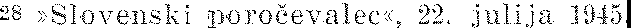 29 Hegla Qnesiura di Lubiana, X 01U )3:3, u b., Ljubljana, ,dne 2il. -oktuLra 1U42.3u  Origi11ulno 1;lsn10 y	Di.l bni k0Yen1 arhivu.Z"\CL\T.\  Xc\RODXITI  IZDA.TALCEV	505»Peter! Kurir za It ima dopust Baš sedaj ga nastopa in  odhaja  v Padovo. Poprosil sem ga, da se bo ustavil v Lj  Za vzrok  sem  navedel:  nesti mora pismo na škofijo. Res sem poslal neko nepomembno stvar Leniču. Sedaj pa ga Ti zgrabi, da  Ti  ne  uide.  Prvotno  se  je  bal  izstopiti v Lj. Sedaj, ko je imel  opravek  na  škofiji,  je strah  odstranjen.  Gre le  Z'l to, da bo v Lj. počakal, dokler Ti ne boš gotov.  Tipkaj slovensko,  vzemi star brevir ali kaj podobnega in zalepi, kar boš napisal, v platnice. Naslov: Jezuitska kurija, p. Prešeren. Midva  sva  si  dobra.  Tudi  jaz  mu  pišem. Ni/': za to, če se tam oglaša še kak drugi. Zadnjič nisem hotel povedati;  komu pošiljam. Naj ostane tajno. Le to glej, da bo poročilo skrito. Prepi::; prosim pošlji meni. Saj  veš,  da  me  zanima.  Spal  bo  kurir  ali  pri  Mini ali pri nas doma, kar je bolj verjetno. Potom Marjana ali koga podobnega bodi  z  njim  v  stiku.  Hitro  končaj,  ker  bo  čakal  le  en  dan  na   pošto. Še to nerad ...Lepo pozdravljam.V torek pišem. v sredo pride kurir do Mine, popoldne naj  ga  že kdo tam čaka, v četrtek  želi  iti  naprej.  Piši  tudi  p.  Preš.,  kako  je  pri  nas. Ko sem bil doli, sva soglašala. Kasneje tudi. >>:11V Rimu se je ljubljanski škof dr. Gregorij Rožman znašel v istem prenočišču z mons. dr. Ivanom Juvančičem, profesorjem bogoslovja vGorici. Z njim je imel zanimive razgovor€, v katerih je razkril svoje ta­ kratno mišljenje in razpoloženje. Dr. Juvančič  je  te  pogovore  takole opisal:»Bila sva skupaj  tri  dni. Razgovarjala  sva  se  tri  večere.  Prvi  večer je bil zelo ,dobro' in napadalno razpoložen, zlasti proti primorski duhov-­ ščini. Drugi večer sem prišel v napad jaz, ko  sem  prvi  taktno  molčal. Tretji večer je bil majčken  in  je obljubljal,  da se bo v  svoji  zvezi s faši•• sti umikal in da bo manj napadalen  proti OF. Ob slovesu  sem mu  povedal v obraz, da tega ne bo držal, ker ga obvlada okolje.Glavni njegovi argumenti: OF je komunizem, čisti komunizem. Močno se je zaganjal v krščanske sociali.ste. Italijani so kar dobri, zlasti je hvalil tedanjega mestnega komandanta.Moji argumenti: Polofaj Primorja  je svojstven.  Duhovščina  ne  more iti proti lastnemu ljudstvu,  ki  je šlo  v gozd. Z njim smo se borili in  živeli. Z verskega, strogo krščanskega vidika ne more noben katoličan braniti MVAC. Vere se ne brani z orožjem (citati i.z evangelijev: Kdor se z mečem brani, bo z mečem pokončan itd.) Z narodnega vidika je MVAC izdajal­  ska. Sodeluje s fašistiOporekal sem mu, da fašizma sploh ne poznajo, da jih fašizem izi­ grava ... Da je na primer Gosar hvalil  fašistično  socialno  zakonodajo (Carta di lavoro) kot  najboljšo ...  Očital članke ,Slovenca' ...  Pri  tem  mi  je da.jal prav in mi takoj navajal posamezne primere, kako  ga  fašisti vlečejo. Močno sem ga svaril pred Graziolijem ...V prvi fazi svoje obrambe se je skliceval na to, da bo vprašal za svet papeža. Na mojo  pripombo,  da  mu  bo  papež  tako  odgovoril,  kakršno  bo njegovo poročilo o položaju, je bil zmeden. (Zadelo ga je zlasti to::11 Odg'inalnn kopija pisma v HalnliknYf'1!l nrlllvu.506	NASTOP OBOROZENIH ODDELKOV,Imate pogum, trditi pred papežem, da je OF komunistična? Trditi to brez pridržka?') ... «32	•O čem sta se nato ljubljanski škof dr. Rožman in papež Pij XII. razgovarjala, je deloma znano iz poročila, ki ga je tajnik ljubljan kega škofijskega ordinarijata kaplan Roman Malavašič poslal visokemu komi­ sarju Emiliju Grazioliju. Po njegovem  poročilu  je  Grazioli  28.  decem­ bra 1942 tole poročal notranjemu ministrstvu v Rim:»Iz zaupnih obvestil, ki sem jih dobil od osebnega škofovega  tajnika, je razvidno, da je mons. Rožman ob svojem obisku pri papežu očital zlasti nevzdržen položaj slovenskih internirancev v vojaških taboriščih, posebno še za žene in otroke. - Zahteval  naj  bi tudi večjo skrb italijanskih  oblasti za prebivalstvo na ozemlju, ki ga mi ne kontroliramo in ki je izpostav­  ljeno komunističnim akcijam.Škof je menda dobil popolno zagotovilo, da se bo papež za to pozani­ mal. Papež da je tudi želel podrobnih obvestil o položaju v tej pokrajini, zlasti še zaradi umorov duhovnikov, ki jih naj bi on smatral za ,krščanske mučence' ...Papež da je dal  škofu  večjo  vsoto denarja,  ki  so 'jo  zbrali Slovenci v Ameriki in jo je dostavil sv. očetu bivši minister Snoj, da bi  jo uporabil za protikomunistični boj.Tega obvestila še nismo mogli preveriti. «' 3Rožman je pri papežu sicer posredoval za izboljšanje položaja v kon•• centracijskih taboriščih, vendar pa se je težišče njegovih razgovorov v Vatikanu vrtelo okrog borbe zoper slovensko partizansko vojsko. To nam potrjuje tudi izjava dr. Branka Jana:»Da je to borbo podprl  tudi  Vatikan,  sklepam  iz  dejstev,  da  je ško.f, ko je bil pri papežu  (bilo  je,  ko  je  bila  še  italijanska  okupacija),  prinesel od papeža blagoslove za  protikomunistične  borce.  Zunanji  znak  soglašanja te borbe z  vsemi sredstvi so gotovo  bili  rožni  venci,  ki  jih  je  razdeljevala M 7 (Miklošičeva  cesta  št.  7,  pisarna  vaških  straž - op. S. :!<'.)  in  ki  so  bili blagoslovljeni lastnoročno od papeža nalašč za slovenske protikomu­ nistične borce. Teh rožnih vencev je bilo okrog 600.«34Ti rožni venci in križci so bili velika moralna opora belogardističnim izdajalcem, da  so  z  mirno  vestjo   ubijali  svobodoljubne   Slovence.   Tako je na primer Stane Kukoyica svoji jetnici Angeli Habičevi iz mlina pod32 Pismena izjava, ki mi jo je ,Jr. Juvančič, sedaj  vi.šji  arhivar  l\Iuzeja  narodne osvo,boditve v Ljubljani, dal 1949. lota.33 Sogretrrria Jlarticolare, 1671/2/Ris, dne 28. decembra 1942, o,rigicrrnlna ,kopija. Glejfaksimile v J)rvi izdaji, slrwn 664.Razen  posredovnnja  denarja  je  Vatikan  tudi  sam   finansiral   be,logardistieno,  izdaj­ stvo v Sloveniji. To dokazuje sledeče Jl-Oročilo  nc,Jrnga  mihailo,vi<'ervskcg11. obveiičevalca, ki ga je 2. marca 1943 p-0slal ing. Janku l\fačk-0v kn:»Ljubljanski iik-0fijski  ordinari>it  d-0biva  od  Vllti!kana  meseeno  okrog  p-01  milijona lir ·z ntemeljit:vijo,  da  je  ta  denar  namenjen  za  pocl,poro  tistim  ljudem,  ki  so  biJi materialno  uničeni  cd  parti'zanov  ter  za  interrdrane  in  njihove  družine.  Ta  denar prihaja iz nekega p-osebnega  vaJ.i.kanskega  fonda,  1ki  je  po  značaju  pod-0-ben  Rdečemu križu ... Od naših ljudi  ni  hil  nihče  dele,žen  teh  podpDr ...  če  so  po  deželi  posamezniki dobi,!i nekaj lir J)Ddpore, se jim je  izrecno  dalo  razumeti,  da  je  to  cerkveni  dm1ar ... Vsekakor vseh 5 milijDno,v  lir  ni  m-0glo  iti  za  podpore.  Mn-0go  tega  denarja  je  šlo  za fond  Slovenske   legije   in   drugih   organizacij   črne   Internacionale,   ker   yse   razi:){)JagajG 11; velikimi sredstvi.« (0rig. poroeifo v arhivu jav. tož. LRS.)M Okmžno sodiiiee v Ljubljani, Ko 526/45, zaslišanje dr. Jana, str. G in 7.ZAGATA NARODNIH IZDA,TALCEV	507 	·- - -   	     	Pogledom konec novembra 1943. leta na Sv. Urhu sadistično pripovedoval o svojih zločinih in se ji pohvalil:»,Pa ne misli, da so tisti, ki jih jaz  ubijem,  pogubljeni.  Poglej!'  Iz žepa je potegnil kakih deset centimetrov dolg srebrn križec in dejal:,Tega sem dobil od škofa. Sam papež v Rimu  ga  je  blagoslovil.  Vsakomur  ga pokažem, preden ga ubijem.  Kdor  zmoli  kesanje  in  nekaj  očenašev  pred tem križcem, dobi popoln odpustek. Vsakemu dam za to pet minut časa.'<<%Po papeževem nasvetu je škof dr. Rožman pozval slovensko duhov­ ščino, naj o obsojenih ovaduhih in organizatorjih belogardističnega narod­ nega izdajstva takoj začne zbirati »dokaze mučeništva« za vero:)> V tem letu  je bilo  umorjenih  večje število duhovnikov  in lajikov,  ki so bili znani dobri verniki in  vdani  sveti  Cerkvi.  Pri  mnogih  se  zdi, da bi se moglo dokazati pravo mučeništvo. Sv. oče mi  je nasvetoval,  naj  se takoj začno zbirati dokazi, dokler je spomin na osebe in dogodke še živ. Zato naročam vsem župnikom, pa tudi vsem  drugih  duhovnikom,  naj takoj začno z vso natančnostjo in vestnostjo, ki jo zahteva cerkveni. za­ konik, zbirati dokaze, kolikor jih je mogoče dobiti ...3. Heroične stopnje kreposti pri mučencih ni treba dokazovati. Tudi ni ovira, če dotični ,mučenec' pred smrtjo ni bil brez slabosti in grehov ...Vzemite, gospodje duhovniki,  to  zadevo  za važno in  sveto  dolžnost v teh časih velike hudobije in velike stiske. - t Gregorij, škof.« 36To razglašanje »mučeništva za vero«, ki ga je spremljala kopica iz­ mišljotin o partizanskih grozodejstvih, je bilo sicer pretkano, a navadno propagandno sredstvo, s katerim je belogardistična duhovščina skušala odvračati neuke ljudi od narodnoosvobodilnega gibanja. In hitro se je razvilo v pravo manijo, da so slehernega padlega ali zaradi zadostnih zločinov na smrt obsojenega belogardista razglašali za mučenca: »Gov.oriti smemo torej upravičeno o velikem številu verskih mučenikov ... «37 Ko se  je na primer belogardistični krvnik na Sv. Urhu Lojze Dežman pri topov­ ski vaji 29. oktobra 1943 smrtno ponesrečil, mu je duhovščina iz  vse okolice priredila svečan pogreb. Stolni  kaplan  Filip  Žakelj  iz Ljubljane  ga je ob odprtem grobu slavil kot »mučenca za vero«, med tercijalkami pa se je razširilo zatrjevanje, da je »borec za  vero«  že imel  svetniški sij  okrog glave, ker je imel razbito glavo povito z belimi obvezami l"8Po nekaterih virih je menda Rožmanov obisk v Rimu vplival na za­ menjavo generala Robottija, ki ga je Mussolini nato povišal za poveljnikaII. armade na Sušaku. če je to točno, je za škofa  Rožmana  toliko  značil­ nejše njegovo poslovilno pismo, ki ga je 12. decembra 1942 poslal generalu Robottiju:»Ekscelenca! Z velikim presenečenjem sem vzel na znanje Vaše spo­ ročilo, da zapuščate Slovenijo, po višjem naročilu določeni za drugo mesto. Ob tej priložnosti se Vam zahvaljujem, da ste s tolikim razumevanjem sprejemali moje intervencije in ste ugodili, kjer je bilo po Vaši službenidolžnosti mogoče."" Štefanija Podbevšek, Sv. UTh, kroni,ka (rn,ko·pis), str. 76 in 77. Take  križce sem opazil tudi pri belogal'distib, ki so bili o,b italijanski kapituJaciji ujeti na Turjruku.36  ))Ljubljanski  škofijski  list«  leta  1942,   str. 73  in	74.37 V znamemju Osvobodi.lne fronte, Ljubljana 1943, str. 119.38 Kot opomba pod 35, str. 72.508	:\' ,\STOP OBOHOžE:-JlH ODDELKOVŽelim Vam ob Vašem odhodu iz našega mesta in na noven1 položaju obilen blagoslov božji v korist vseh tistih, na katere se bo Vaše delo nanašalo in v Vašo osebno srečo in čast.Izvolite ... «'1Na to pismo je general Robotti s svinčnikom pripisal: »Zahvaliti  se in  reči, da ga bom pred odhodom pozdravil.,, To je nato prečrtal  in  znova pripisal: »Če bo mogoče, bom jutri popoldne šel na poslovilen obisk.XII. m.« Slovo je vsekakor bilo prijateljsko.Na Silvestrovo 1942. leta, dober teden po belogardističnih božičnih racijah, je v ljubljanski stolnici "prevzvišeni  govoril  predvsem  o edinosti, ki  je slovenskemu  narodu  v teh  časih najbolj potrebna. Škofove  besede sobile besede  očeta,  ki  svari  in  poučuje  svoje  otroke ...  Posebej  še  apelira  na edinost med katoličani ... «"'  S  pozivom  na  enotnost  je škof  dr.  Rož•­ man  začel  reševati  belogardistične  narodne   izdajalce,   ki   so   zašli   v veliko  stisko.  še   razločneje   je  ta   poziv   ponovil   v  ciklostiliranem glasiluKatoliške akcije > Čas kliče«. Uvodoma je neznan  klerofašistični  pisec vzdihoval po edinosti in  svojim  pristašem  toplo  naročal,  naj  delajo  za  to. da se izpolni naslednje škofovo novoletno voščilo.»Novoletno  voščilo 1942-1943 ...  V  vojnem  stanju  smo, ko  je enotnovodstvo  in  enotna  disciplina  nujnost. . .  Gre  tu  za  edinost  in   enotnos, v bližnjih ciljih,  v nastopu  in  borbi  današnjih  dni ...   t Gregorij,  škof.« 11V novoletnem pastirskem pismu za leto 1943 pa je škof dr. Rožman govoril o palmah mučeništva in o skušnjavah, ki ))preizkušajo vero marsi­ katerega kristjana ... Nekc1teri namreč verujejo sicer  v Boga ...  , zdvajajo pa nad Cerkvijo, nad papežem, škofi in duhovniki,  ker ...  celo sodelujejo  pri krivicah in pomagajo  v vojski. Strahotne laži  pripovedujejo ...  Trdijo, da kaplani lastnoročno mučijo in koljejo  bojevnike  za svobodo  naroda ... In Katoliški akciji, ki  ima  edini  namen,  pripeljati  vse  ljudi  h  Kristusl:, da bi mu v vsem javnem in zasebnem življenju zvesto služili, očitajo politične  namene  brez  dokaza,  povsem  lažnjivo.  In  tako  dalje  laži  brezkonca ...   Resnica  je od  Boga,  laž  je od  hudiča ... «"Škof dr. Rožman je tako smelo govoril o belogardistični »resnici<< in partizanski »laži,,, ker ni mislil, da bo kdo nezaželjenih kdaj brskal po belogardističnih  in  okupatorskih   arhivih  in  ugotovil  prav  nasprotno	da je Rožmanova »resnica od Boga(( v resnici laž in „laž od hudiča« v resnici resnica, podprta z mnogimi verodostojnimi dokumenti! Sicer pa je  Rož­ manovo »resnico,< že takrat na  tisoče  ljudi  spoznalo  z  lastnimi  očmi  in ušesi ter jo z vso bridkostjo občutilo na svoji koži.V ponarejanje resnice  je  svojemu  škofu  pomagal  tudi  generalni vikar Ignacij Nadrah, ki je zatrjeval, da »tisti, ki ropajo, požigajo in  more, so domačini. naši rodni bratje ... Vse to trpljenje povzroča blagemu srcu dobrega nadpastirja- velike bolečine, ko gleda, kako volkovi (t. j. partizaniop. S. F.) mrcvarijo njegovo čredo, pa ji ne more pomagati ... « 11:rn   Po       lastnoroC,110     pisaHL'ln     Hnžrnano,n::111    konce,]}111.    F'aksi1nile    odposlnnpg·:1 JH'CY(HLlglej  v  knjlgi:  Pro<'l':-J   Jln),ii  Hnpulku,  Hi)senerju,   Hož1na,11u   itlL,  Ljubljana  HJ4fl,   str. 17U.40     tS]o\·encc	3. .ianuar.ia 1 H:3.41 :>Cm, kliC:e,:, L. l. M1. 1. dne" 7. januarja 1B4:l.4 >Ljubljanski hkorij--,ki list<, .lu,i-u l!)-t}) tr. 1 do 13.43 Pra\' tuni. sl r,,n 13.509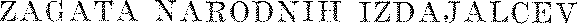 Za vsemi temi propagandnimi napori pa se je skrivala velika zaskrb­ ljenost, v katero je škofa dr. Rožmana in njegove belogardistične prijatelje privedla nepričakovana rast narodnoosvobodilne vojske in razvoj  sve­ tovnih dogodkov.Že po sovražni ofenzivi na Notranjskem in Kočevskem  je  Izvršni odbor Osvobodilne fronte ugotovil, da so se izjalovili »vsi besni napori okupatorjev, zlomiti odpor slovenskega naroda in uničiti slovensko parti­ zansko vojsko. Najnovejši poskusi okupatorjev in bele garde ... nalagajo vsemu slovenskemu narodu ... da brezobzirno iztrebi z narodnega telesa belogardistično golazen, ki hoče to enotnost slovenskega naroda razru-­ šiti.«41 V začetku oktobra 1942 je v novem proglasu ugotovil, da so »zlo­ vešče napovedi sovražnikov slovenskega naroda o ,zlomu' slovenske parti­ zanske vojske in uni.čenju OF« doživele temeljit polom:»Ni še ugasnil plamen požganih slovenskih vasi, ko so partizanske krogle znova dokazale okupatorju in njegovim pomočnikom, da parti­ zanska vojska še živi, živi krepkeje kakor kdaj koli poprej ...Hoteli so nas uničiti, pa so nas okrepili ...Belogardistična druščina ni številna. Toda  njena  moč je v pomoči,  ki jo dobiva od okupatorjev. Z okupatorsko oblastjo nad  Slovenci  ta  dru­ ščina stoji in pade. Boj  proti  beli  gardi  in  okupatorjem  je  zato  enoten boj za svobodo in lepšo bodočnost slovenskega naroda ... V tem boju je  treba združiti vse sile slovenskega naroda.Gre za to: da se prepreči bratomorno klanje nad Slovenci; da  se prepreči račun okupatorjev, da bi z izzivanjem državljanske vojne utrdili svojo oblast nad slovenskim narodom; da se zagotovi demokratičen način reševanja bodočnosti slovenskega naroda!To je politična osnova, ki mora danes  združiti  ves  slovenski  narod. Ne sme biti več omahovanja ... .Jasno se je ločila fronta naroda od fronte tujih plačancev. Sredine ne more biti več...Čas je,  da  se  dokončno  odločijo  vsi  tisti,  ki  so  še  omahovali,  ko  se je slovensko ljudstvo borilo za svoj obstanek. Čas je, da se odkrito izjavi londonska jugoslovanska vlada ... da se javno opredele vsi iskreni  nacio­ nalisti,  vsi  resnični  patrioti ...  da  se  jasno  izjavi   tako   zvana   ,sredina', kajti omahovanje in molk  pomenita  podporo  podžigalcem  državljanske vojne! . . .«45Dne 3. novembra 1942 se je v Ljubljani sestal Slovenski narodno­ osvobodilni odbor, ki je izrekel popolno zaupanje Izvršnemu odboru Osvo­ bodilne fronte in z zadovoljstvom ugotovil, da je slovenska narodnoosvo­ bodilna partizanska  vojska  zmagovito  prebila  sovražno ofenzivo, podprto z odkrito izdajo bele garde. Tudi Osvobodilna fronta je ostala neokrnjena:»3. S posebnim poudarkom konstatira Slovenski narodnoosvobodilni odbor kot Vrhovni plenum OF, da so ostale v OF združene prav  vse skupine, ki so v teku poldrugega leta osvobodilne  borbe  stopile  vanjo  in da potemtakem OF tudi s formalne plati predstavlja  edino zakonito  oblast na Slovenskem ... «4,u   Prog-lns,   Xa   -0s  vob o,ien   1._1 1n   DZPmlju,   dne    27.   nYgnsia  19-tl.   IOOJ?.4j SloYenski poročevaiPc<, posPln1a izdaja, oktobra UH:2; Ed\·ard I-Cnn1e1j, Pot nove,Jngo:-dtn„i.ie, Ljub1jana 1H-1G, str. 290 d-o 297.rn SlffYPnski poro eYalec<,, p{1,sebna ir,(la,la, TIO\'enihel' ]942. Dnkurnenti o rnz\ ojn l.indsk0 ohlasti y Slon,11i_:i, zbral in ure,lil dr. :-fokso šnnderl, Ljubljana rn:rn, str. r;2.510	NASTOP OBOROŽENIH ODDELKOVDo jeseni 1942. leta se je ljudska vstaja močno razplamtela po vsej Jugoslaviji. Narodnoosvobodilna vojska  je narasla  na  deset  divizij,  ki  so s partizanskimi odredi štele 150.000 borcev. Osvobojena so bila velika področja države. Dne 26. novembra 1942 se je v starodavnem  Bihacu sestala ustanovna skupščina Protifašističnega sveta narodne osvoboditve Jugoslavije. AVNOJ je postal vrhovni politični predstavnik osvobodilnega gibanja jugoslovanskih narodov in  zametek  nove Jugoslavije. Zato  je zbor v Bihacu vznemiril vso domačo izdajalsko buržoazijo, ki je svoji vladi v London brž poslala naslednjo izjavo:»Predstavniki jugoslovanskih -- srbskih,  hrvatskih  in  slovenskih strank (RS, DS, HSS, SLS, .JNS, SDS) v domovini ... izjavljajo, da nimajo nobene zveze s samozvanim »ustanovnim odborom« v Bihacu, ki ga nazunaj predstavlja g. Ivan Ribar, dejansko pa je le slepo orodje v rokah protinarodne in protidržavne komunistične partije za spletkarjenje v za­ vezniškem taboru proti jugoslovanski vladi v Londonu in posebej proti njenemu vojnemu ministru generalu Mihailovicu ...Ogromna večina Srbov, Hrvatov in Slovencev hoče in se pod vod­ stvom svojega vojnega ministra Mihailovica pripravlja, da se na dano znamenje z merodajnega zavezniškega mesta enodušno postavi ob stran osvobodilnih zavezniških armad ...To je resnica. Vse drugo so komunistične spletke in lažne informacije. Podpisani zastopniki jugoslovanskih strank prosijo  vse zavezniške  vlade, da vzamejo to njihovo izjavo na zn an je. «47To vznemirjenje  je povečal še  nagel  preobrat  na svetovnih  bojiščih.  Z zmago pri Stalingradu se je vojna sreča od nemških divizij  nagnila  k rdeči armadi. Angloameriške čete so zasedale Severno Afriko, njihovo letalstvo pa je rušilo nemška in italijanska industrijska središča ter na­ znanjalo začetek druge fronte v Evropi.48V  škropcih  so  se  znašli  tudi  londonski  emigranti  okrog   dr.  Kreka. Dr. Alojzij Kuhar je 8. marca 1943 o  tem  odkrito  pisal  svojemu  nekda­ njemu »sosedu« škofu dr. Rožmanu. Ko je prikazal težave, ki jim jih j,2 povzročil dr. Natlačen s svojim sodelovanjem z okupatorji, je nadaljeval:»Druga težava je naše partizanstvo in njegov odjek ... Angleže smo sproti informirali o vsem, kar ste nam sporočili. Toda dasi so na  znotraj nam dajali ... vsaj deloma  prav, ...  v  propagandnem  smislu  hi  bilo mogoče storiti ničesar ... Mi smo partizanstvo mogli napasti še v precej odkriti obliki do maja lanskega leta, ko ozadja še niso bila tako  znana. Potem so nam pa enostavno prepovedali ...V zvezi  s  partizanstvom  se  je  seveda,  ne  vemo  po  kateri  zaslugi, takoj raznesla  vest  o  naših  vaških  četah  tudi  med  Angleži.  Očitalo  se  nam je, da je  to  ,Markova  (Natlačenova  -  op.  S.  F.)  garda',  da  smo torej le Quislingi ...Mnogo mislimo na Tebe ... Miha (dr. Krek -  op. S. F)  je silno priden  in ima veliko vpliva, hvala Bogu. France (Gabrovšek - op. S. F.) je na5a skala in vir našega strokovnega  znanja. In drug za drugega  molimo.  Nas bo rešil samo Bog!« 4ij47 Arhiv javne,ga tožilstva LRS, št. 70130.48 Stalin, O ve,liki domovins.ki vojni, Ljubljana 1947, str. 77.49 Dokumenti II, Londonski Kuhar piše, 1943, str. 8 in 9.ZAGATA NARODNIH IZDAJALCEV	511Belogardisti, med katerimi  so  mnogi  tiho  računali  na  »angleško karto«, so konec novembra 19·12 s presenečenjem čuli poziv londonskega radia, naj prenehajo z  borbo  proti  partizanom  in  se  jim  pridružijo  v  boju za svobodo.50 Dne 10. februarja 1943 ob 10.45 pa jih je pozival:„vi, možje in fantje, ki ste prosili tujce za orožje in mu pomagali pobijati Slovence, ali veste, da s tem prosite za večje suženjstvo?Vi, ki v vaških stražah sodelujete z Italijani, vprašam vas: Kako boste gledali v oči zavezniškim četam, ko vkorakajo v našo deželo, in kako boste dajali odgovor za svoja de jan ja? «51Tudi dr. Alojzij Kuhar je 11. februarja 1943 rotil, naj »bratomorija preneha« in se »sestavi enotna fronta«. Dr. Miha Krek pa je 21. februarja hinavsko govoril, da je »sovražniku uspelo zasejati sovraštvo med nas ...Kri bratov, od bratov pokončanih, je naše prokletstvo in sramota Lju­bezen  in  skupnost  morata  zavladati   na  levi.  in   desni ... «   Ti  pozivi  so povzročili zmedo in negotovost v odkritih in prikritih belogardističnih vrstah. Po posvetovanju z dr. Kramerjem-Mernikom, JNS in Napredno delovno skupnostjo je Slovenska zaveza v začetku 1943. leta sporočila v London:»Londonske slovenske oddaje so zadnje čase napravile na vse težak vtis. Politične stranke izjavljajo, da je napačno naziranje,  ki suponira,  da  ni prišlo z OF do sporazuma zaradi komunizma ali vprašanja sodelovanja. Resnica je, da se to ni  zgodilo zaradi negiranja eksistence Jugoslavije (?!) po komunističnem vodstvu OF ... V obupu so ljudje mnenja, da vzemi orožje, kjer ga dobiš ... Vse to naj naši upoštevajo pri oda jah.« 51aMiloš Stare-Prikazen je 5. aprila 1943 po naročilu Slovenske zaveze sporočil dr. Kreku. da je glede vaških straž treba »velike previdnosti«, če hočejo, da bo ta vojska »ostala kot  borbeno  jedro  za  konec  vojske.  Vsi člani vaških straž so politično zanesljivi, zavedni ter v resnici idealni in požrtvovalni.« Zatem nadaljuje,  da  »bele  garde  kot organizacije  sploh  ni<( in točno ugotavlja, da so partizani proglasili za belogardiste »vse, ki so v vaških stražah, ki z njimi simpatizirajo, ki jih podpirajo ... «"1a Dne5. maja 1943 pa so na seji Slovenske zaveze sklenili:»Kuhar naj bolj dostojno govori in  naj  ne  bo  komunistična  filijala; če ne more objektivno govoriti, naj ne povzdiguje partizanov «51aOrožniški kapetan Martin Gajski pa je zaskrbljen napisal v svoj dnevnik:»Zadnje čase napadajo Kuhar, dr. Krek in drugi  Slovenci  po  radiu zelo ostro ,belo gardo'. Komunisti izkoriščajo to zelo spretno v svoje pro­ pagandne svrhe. Veliko protikomunistično usmerjenih ljudi je začelo oma­ hovati in dvomiti v pravilnost svoje protikomunistične borbe ...Bog ve, ali dr. Krek res tako misli, ali je tako  govoril  samo  pod pritiskom zavezniških vlad in katerih ?« 52Dr. Miha Krek ni tako mislil, kot je javno govoril  po londonskem radiu. V tajnih necenzuriranih navodilih je svojim belogardističnim prija­ teljem v Ljubljani sicer odkrito priznal stisko izdajalske politike in jim naročal ravno nasprotno. »Vse, kar je prišlo po tajnih radijskih postajah,50 »SJ-0,venec<, 2. decembra 1942, Angleška pretkanost.51 >>Vesti«, dne 20. februarja 1943.51a Arhiv Slovenske zaveze.52 Drrnvnik ornin. kap. Mariina Gajskija, zapisnik dne 12. in 23. februarja 1943.512	"\.\STOP OBOllOžEXl 11 ()])]JELKO\'so bile drugačne direktive .. «' 3 Tako je dr. Krek v začetku junija 1913 s presenetljivo odkritosrčnostjo pisal svojim prijateljem v Ljubljani:,,Na Mihailovica gledajo tukaj takole: angleška reklama ga je napra­ vila za velikega voditelja odpora v Jugoslavjji po željah jugoslovanske izseljeniške vlade ... Ko se je poleg Mihailovica pojavil partizanski odpor,  se je Mihailovic nehal boriti proti Italijanom in Nemcem in se danes bori samo še proti partizanom ...  Ta  njegova  borba  je  po tukajšnjem  mnenju za zaveznike škodljiva ... Zato je že pred nekaj meseci padel ugled Miha­ ilovica in ga sedaj v svetovni propagandi bijejo od vseh strani:bijejo ga partizani, ki dokazujejo, da Mihailovic nikdar ni storil ničesar proti Nemcem, ne proti Italijanom, ampak da se kot njihov  zavez.. nik in z njihovim orožjem bori  proti  jugoslovanskim  partizanom  in  pri tem uživa vso Nedicevo podporo,bijejo ga Hrvatje, ki dokazujejo, da je Mihailovic pobil kakih200.000 nedolžnih Hrvatov in Muslimanov, da noče Jugoslavije, ampak Veliko Srbijo do Knina, Bihaca in Virovitice,bijejo ga zastopniki jugoslovanske  ideje,  ki  verjamejo  trditvam pod a) in b), in končnoga bijejo listi demokratičnih idej, ki verujejo, da Mihailovic želi velesrbsko hegemonijo v novi Jugoslaviji.Prav slabotno se  tu  in  tam  oglasi  kakšna  obramba  za  Mihailovica, ki ga skuša predstaviti  kot človeka,  ki drži z zavezniki,  in  ki mu  je borba s partizani bila vsiljena ... «Nato pa je dr. Krek kot vodja klerofašistične Slovenske ljudske stran­ ke v istem pismu naročil svojim sodelavcem v domovini:»Vedno znova in  na  vse mogoče načine in po vseh kanalih, ki vodijo   k Angležem in Amerikancem, dopovedujte:1.) da partizane drže in negujejo Nemci in Lahi;2.) da partizani ne pomenijo v vojaškem oziru nobene nevarnosti (za okupatorje op. S. F.);3.) da partizane narod sovraži in da so popolnoma nemogoči v rednihrazmerah,4.) da partizane vodi Moskva proti Angležem in Amerikancem.To je zelo važno, kajti partizani se bodo  lahko  z  imenom  Josipa Vidmarja prav tako lahko sporazumeli z Angleži in Amerikanci kakor :"'. Moskvo ...Angleži in Amerikanci naj ponovno od Vas zvedo, da želite, da slo­venski vojaki z njihovo vojsko pridejo v Slovenijo. Prikazujte po vseh kanalih, da bodo Angleži in Amerikanci pri nas dobrodošli ... Liberalci so Angležem že pripravili in prijavili celo garnituro ... «"'iaNarodni izdajalci v tujini in doma so se znašli v veliki zagati. Po priznanju dr. Kuharja so vesti o belogardističnem  narodnem  izdajstvu,  ki so se razširile v zavezniškem svetu,  slovenske  emigrante  »ovirale  pri delu« in jim »jemale ugled«, ker  so se zaradi  teh  vesti  »zgražali Slovenci v  inozemstvu  in  zavezniki «." 4   Doma  pa  so  bili  belogardistični voditelji53  Kot'eY ki   rn·orc.s   1H-18.    leta)   sh·n{),grafski   zaJ)isuik    razpra \'L'    i:;tr.   5,   za liban.iclHH'Ol'nika :\fnr,iana SternEe.53a, ArhLv jaY. t,ož. LRS, štev. 2:):l:5-•i5 .. .J.   U,n·-tJr    dr.     l{uharju   po  lo11donsl;:e111   radiu    :-i.    fpl)rua.r.ir.1  194-"1,   vo     tek: !u   Y nrhi\"llY{Hlstva  Slovenske  leigijc.  Glej  tudi:  E.  1{,ndcl.j,  Pot  110\·e   J ugublaYiJe1  str.  ;n;;  ia H-LZAGATA NARODNIH IZDA.TALCEV	513nervozm m zaskrbljeni, ker niti velika  italijanska  ofenziva  niti  zima,  v kar so toliko upali, ni uničila narodnoosvobodilne vojske. Nasprotno, v svoji jesenski in zimski  protiofenzivi  se  je močno  razrasla  in  učvrstila. Iz te stiske so se narodni izdajalci začeli reševati z drugo izdajalsko gar­ nituro, s prebarvano  belo gardo -  tako imenovano  plavo gardo, s  katero  se  bi  »pripravili  in  prijavili  Angležem«.  Osvobodilna  fronta  pa  je  vse»omahljive« pozivala, naj umaknejo podpiranje belogardističnih izda­ jalcev. V ta namen se je znova obrnila celo na škofa dr. Rožmana.Po ofenzivi 4. oktobra 1942 je Edvard Kocbek pisal trem redovnim duhovnikom v Ljubljani, da se vodstvo krščanske skupine  »zaman  trudi, da bi nove slovenske udarne brigade dobile vsaka svojega duhovnika «5Dne 13. decembra je Osvobodilna fronta sklenila »pozvati nekaj znanih duhovnikov v našo vo jsk o«. 56 Konec decembra 1942 se je odzval edino škofov tajnik dr. Metod Mikuž, ki ga je Glavno poveljstvo slovenske narodnoosvobodilne vojske in partizanskih odredov 12. januarja 1943 po uvedbi verskih referentov imenovalo za verskega referenta pri glavnem poveljstvu. 57 Dne 11. januarja 1943 je dr. Mikuž pisal dr. Rožmanu:»Prevzvišeni   gospod   škof!  Obljubljeno   poročilo   pošiljam ... Že  vLjubljani sem bil prepričan v dno duše, da je vse, kar piše  slovensko dnevno časopisje ali verski  listi  o slovenskem  osvobodilnem  gibanju  in še posebej o slovenski osvobodilni vojski - partizanih, gola izmišljotina. Danes z vso odločnostjo trdim, da je tako pisanje le zlobno in namerno podtikanje stvari, ki  jih v našem osvobodilnem gibanju  nikdar ni bilo     «58Tudi Edvard Kocbek je 15. januarja 1943 napisal škofu osebno pismo, v  katerem  ga  je  pozval,  naj  »nastopi  hrabro,  javno  in  jasno  Nastopiteproti svoji okolici in razženite sejmarje po cerkvah! ... Pokažite okupa- torju, da ste škof mučenega in zatiranega naroda! ... Napišite vernikom toplo in ohrabrujoče pastirsko pismo «59Mikuževo pismo je njegov brat dr. Stane Mikuž 21. januarja 1943 osebno izročil škofu dr. Gregoriju Rožmanu.  O  tem  je dr.  Stane Mikuž kot priča pred sodiščem izpovedal:»Škof me je razmeroma prijazno sprejel in je pričel z  debato,  še preden je pismo prebral. Škof  je pričel govoriti,  da  je naš  narod  majhen in da je nesmisel,  da  se bori  proti velikim imperijem,  kakor sta  nemški  in italijanski. Rekel je, da je tudi on za obračun z nemškim in italijanskim okupatorjem, toda ne takoj, marveč ob koncu  vojne. Odgovoril  sem  mu, da je to stališče napačno in da je šel naš narod  že na  pot brezkompro­ misne borbe proti okupatorju ... Rekel sem mu, da šteje Titova vojska že precejšnje število divizij, ki vežejo v tem času kakih 30  okupatorskih divizij na ozemlju Jugoslavije. Potem je škof nekaj  časa  premišljeval  in mi priznal, da je to pač že druga zadeva.Nato je prešel na drugo priljubljeno  temo, na sodelovanje  katoličanov s komunisti. Pri tem je mislil na Osvobodilno fronto. Rekel sem mu, da je OF splošno narodno gibanje, v katerem lahko delujejo vsi pošteni Slo-55 Edvard Kocbek, Tovarišija, str. 2-06.56    Prav  tam,  str. 281 in	282.57 »Slovenski poročecvalec((. dne 25. januarja 1943, št. 3, ljubljanska izdaja.58 Na položaju, 11. januarja 1943, Metod ti. r. Arhiv CK KPS. Glej tTudi: E. Koc,bek, Tovarišija,  str. 306 in	307.59   E.    Kocbek,  Tovari.šija,  str. 309 in	310.Zločin rr1ad doanocvlno	33514	NASTOP OBOROžENIH ODDELKOVvenci, prav tako vse poštene stranke, ki se niso kompromitirale v stari Jugoslaviji ali pa v času okupacije. V Osvobodilni fronti so združeni Slo­ venci brez razlike na verske in politične ideje.Nato je škof Rožman prebral pismo mojega brata ... Škof me je nato vprašal, če bo njegov odgovor prišel na pravo mesto. Zagotovil sem mu. Nato je škof dejal, da je stvar zanj preveč nova in da jo mora dobro premisliti. Po pismo naj pridem 26. januarja 1943.Ko sem prišel na ta dan k njemu, mi je dejal, da pismenega odgovora ne da, pač pa da ustno sporoča  mojemu  bratu sledeče  misli: Rekel  je, da se zelo boji za njegovo usodo in da veliko zanj moli. Kar se tiče cerkvenih predmetov, mi je svetoval, kje naj jih dobi. Nekatere stvari je celo sam dobavil in mi jih tudi dostavil. Po teh  dveh  razgovorih  sem  menil,  da škof ni popolnoma odklonil našega predloga in sem bratu odgovoril po­ zitivno.«60O tem odgovoru si je Edvard Kocbek 14. februarja 1943 v svoj parti­ zanski dnevnik zapisal:»Mikuž mi sporoča, da mu škof dr. Rožman v odgovor na njegovo pismo pošilja po zaupniku svoj škofovski blagoslov. in zagotovilo, da bo skušal ustreči vsem njegovim željam. Enak blagoslov pošilja Glavnemu poveljništvu. Meni ne odgovarja niti z besedico. Ravno tako ne omenja Izvršnega odbora, ki mu je že pred meseci naslovil daljše pismo. Na vse to sem se hudomušno nasmehnil, kajti te otročje strategije ne razumem. «61Dne 6. februarja 1943 so dr. Metod Mikuž, Glavno poveljstvo sloven­ ske narodnoosvobodilne vojske in Centralni komite Komunistične partije poslali dr. Rožmanu troje pisem. Dr. Stane Mikuž jih je  takoj  osebno izročil škofu:»Škof Rožman je bil še bolj zaprepaščen kot prvič in je zopet prosil odloga. Po odgovor sem prišel 16. februarja 1943. Pisma so bila sledeče vsebine:Brat je prosil škofa, da naj pride na osvobojeno ozemlje, kjer se bo mogel popolnoma v miru porazgovoriti z vodilnimi možmi narodnoosvo-­ bodilnega gibanja. Gara.utiran mu je prost dohod na osvobojeno ozemlje, popolnoma prost razgovor ter prost povratek, ako bi se  za  to  odločil. Pismo Glavnega poveljstva je bilo približno iste vsebine in je prav tako garantiralo škofu popolnoma prost razgovor in prost povratek  v  Ljub­ ljano. Pismo CK KPS pa je odgovarjalo  na  klevete  provokatorskega pisma, ki mi ga je škof omenil pri prvem razgovoru. Obenem je KPS ponovno zavzela stališče do vere in zagaral}-tirala svobodo vere.Ko sem  prišel  po  odgovor,  me je  škor  sprejel  neprijazno.  Rekel  je, da je  njegov  odgovor  na  vabilo  princi.pielno  negativen ...  Ponovno  sem ga prosil in rotil,  naj  se  vendarle  odzove  vabilu  Osvobodilne  fronte,  da naj pride na teren,  da se  bo lahko  razgovoril  svobodno  o  vseh  stvareh,  ki ga danes mučijo. Odgovoril mi je, da  bo  počakal,  kako  se  bodo  stvari razvil e.«6260 Proces proti vojnim zločincem  in  izdajalcem  RUtPnilku,  Rosenerju,  Ro,žmanu, Kreku, Vizjaku in Hacinu. SKZ, Ljubljana 1946, str. 146 :in 147.61 ID. Kocbek, Tovarišija, stran 354.ot Kot opomba pod 60, str. 147 in 148, Pismo G. š. NOV Slovenije  v  italijanskem prevodu sem našel v arhivu XI. armadnega zbora.ZAGATA :N"AROD:N'IH  IZDAJALCEV	515Za te škofove razgovore so zvedeli dr. Alojzij Odar, dr. Janez Kraljič, kaplan France Glavač in drugi voditelji Katoliške akcije. Urednik »Slo­ venca« kaplan Glavač-Peter je 10. aprila 1943 o tem odkritju takole pisal svojemu prijatelju kaplanu Babniku-Srečku:»To, kar Ti tukaj sporočam, Te bo morda bolelo, toda bolje je, da pogledaš resnici v obraz. Bral si intervju v ,Slovencu' s škofom. Do tega i.ntervjuva je prišlo po  zelo  hudem sporu  naše  tiskarne s škofom.  Našli so se namreč dokumenti, ki dokazujejo škofovo zvezo z vodstvom OF. Moreš si misliti, kako je bilo to porazno za nas.Jaz sem tako nad vsem razočaran in obupan, da bom  najbrž  pustil  službo. Ko smo pisali  proti  Mikužu, je  hotel  škof  mene  kaznovati.  Vem, da je šel Mikuž s škofovim privoljenjem. Kam bomo prišli, Bog  se  nas usmili! «63Naslednji dan je kaplan Glavač-Peter kaplanu Babniku-Srečku spo­ ročil nekaj novih podrobnosti, kako so kolebajočega škofa vrnili v izvo­ ženo kolesnico narodnega izdajstva:»Dragi Srečko! Da ne boš mislil, da ata (škof dr. Rožman - op. S. F.) drži s komunisti. Nanj ves  čas  pritiskajo  razni  činilci  iz  komunističnih ali komunizmu prijaznih krogov, on pa, veš, kakšen je, ves iz voska ...Ko so nam prinesli dokument (pismo glavnega štaba partizanov škofu, kjer ga vabijo, naj pride na partizanski teren ... ), smo ga mi dali kliširati,  ga opremili s člankom, ki napada komuniste zaradi obrekovanja in po­ tvarjanja, ter ga nesli nato škofu pokazat  in  prosit, da  to dovoli objaviti,  da se njegova čast ohrani. Lahko si predstavljaš, kakšen buren prizor je moral nastati, ko je škof  videl, da  imamo mi originalni  prepis, opremljen  z izvirnimi podpisi! Medtem smo zvedeli, da so se pogajanja v resnici vodila. Zato smo na vsak  način  hoteli,  da  bi  prišlo do preloma.  In  nato je škof potem pristal v obliki onega intervjuva.To je ozadje, res žalostno, ki človeku jemlje pogum.Prosim pa Te, da to zadevo  o škofu  popolnoma  zase  obdržiš,  saj  veš, da je v našem interesu, da ne pride na dan «64Klerofašistični dnevnik »Slovenec« je nato 10. aprila objavil razgovor svojega urednika kaplana Glavača z dr. Rožmanom pod naslovom »Po­ novna obsodba Osvobodilne fronte - Ljubljanski škof dr. Rožman je avtoritativno obsodil OF kot komunistično in brezbožno organizacijo.« V uvodnem komentarju je Glavač pisal, češ da Osvobodilna fronta »širi laži, ki imajo ta namen, da zapeljujejo katoličane, češ, OF nima protiverskega značaja. Ta propaganda gre celo tako daleč, da drzno obrekuje in kleveta cerkvenega nadpastirja ... Proti tolikemu obrekovanju je vstal sam ljub­ ljanski škof ter ponovno, kakor je to storil že prej, obsodil OF Dne8. aprila 1943 se je zglasil naš urednik v škofijskem dvorcu  ter  v  tej zadevi prosil prevzvišenega škofa za nekaj avtoritativnih pojasnil glede govoric, ki so jih širili brezvestni ljudje med ljudstvom«. Na Glavačeva vprašanja je dr. Rožman takole odgovarjal:»Kakšno stališče zavzemate kot škof in čuvar vere in nravnosti do Osvobodilne fronte?63 Originalno pismo v Babnikovom arhivu.u Isto.516	NASTOP OBOROžENIH ODDELKOVZame ne more biti drugega  merodajno,  kakor kar  je rekel papež Pij  XI. v svoji okrožnici o brezbožnem komunizmu, to je, da katoličan  v  nobeni stvari ne more sodelovati  z  brezbožnim  komunizmom.  V  Osvobodilni fronti ima komunizem, če že ne odločilno, pa  vsaj  zelo  merodajno  besedo. Za vsakega katoličana je zaključek jasen.Ali ste prejeli kakšno povabilo, o katerem komunistična propaganda zatrjuje, da Vam ga je poslala?Prišlo je v moje roke neko povabilo,  po kateri  poti,  ne  vem.  Jasno  je, da nisem dal nobenega odgovora. Ali je to  povabilo  potegavščina  ali  past, ali iskreno mišljeno, kdo more to vedeti. Težko mi je verjeti, da bi  bilo iskreno mišljeno ...Ali je res, kar namigujeta Kocbek in Mikuž, da imajo partizani še nekaj pristašev med duhovniki?Jaz ne vem za nobenega. če onadva poznata bolj duhovščino kakor škof.«""O  Rožmanovem  nihanju   je  bil  najbrž  obveščen  tudi  Vatikan,  ker  je8. aprila 1943 nenadoma prihitel v Ljubljano nam že znani Tacchi  Ven­ turi, »eden najuglednejših jezuitov v Rimu, ki je imel osebne stike z Mussolini je m«. 66 Še isto popoldne je Tacchi Venturi v spremstvu ljubljan­ skega jezuita Janka Koncilije obiskal ljubljanskega škofa. »Razgovor med jezuitom Tacchi Venturijem in škofom Rožmanom je trajal dobre pol ure.Po  razgovoru  sta  prišla  iz  škofove  sobe  oba  zadovoljna  in nasmejana.«""Naslednji dan je ta jezuitski advokat fašizma obiskal poveljnika XL armadnega zbora . generala Gambaro, ki je na čast Venturiju priredil banket. Med svoji::U bivanjem v Ljubljani je stanoval v jezuitskem samo­ stanu. Vsebino Venturijevih razgovorov poznamo iz strogo zaupnega poro­ čila, ki ga je Grazioli 16. aprila 1943 poslal kabinetu notranjega ministrstva in glavnemu ravnateljstvu javne varnosti v Rimu:»Med svojim bivanjem, ki je imelo strogo zaupen značaj, je imeno­ vani monsignor razpravljal tudi z ljubljanskim škofom.Iz zaupniških poročil smo zvedeli, da je po njem Vatikan imenova­ nemu škofu potrdil njegov ukaz slovenski duhovščini, naj bo pokorna in ubogljiva do italijanskih oblasti.Smatram, da so v zvezi z njegovim obiskom izjave mons. Rožmana, o katerih smo poročali z dopisom št. 22912 zaupno 13. t. m. v predmetu: Jasna izjava  ljubljanskega  škofa  o Osvobodilni  fr onti. «68Tako je Vatikan znova odobril Rožmanovo sodelovanje s fašističnimi okupatorji in s tem hkrati njegovo podpiranje belogardističnega narod­  nega izdajstva.Takoj po Venturijevem obisku 8. aprila pa je dr. Rožman zaprosilpotno dovoljenje za dva člana MVAC, ki ju je želel poslati v Rim. Ljub­ ljanski kvestor Ravelli je 9. aprila 1943 rimski kvesturi brzojavil:»Ljubljanski škof priporoča propustnico za Rim za sledeča prosto­ voljna protikomunistična vojaka, ki se dne 17. morata predstaviti v Vatikanu: prvi Kunstelj France, rojen na Vrhniki 22. novembra 1914,o, »S!-O,vem0c«, 10. aprila 1943.66 Okro,žno sodiifoe v Ljubljani, K 79/4914, zaslišanje K-0.ncilije, str. 134 in 135.67 Prav tam.68 Visoki komisariat, segr. :partic. N. 239/2/Ris., Ljubljana, 16.  a;prila  1943.  Glej fa.lrsimile v J}rilo.gi XXVIII.ZAGATA NARODNIH I2'DAJALCEV	517duhovnik, drugi Kovač Avgust Marije, rojen 28. avgusta 1904, Vir. Ime­ novana se ustavita pri Angeli Geoheli, ki je gost družine Loquenzi, Via Savoia 33, Rim. Ker gre za zaupanja vredni osebi, prosim brzojavno privoljenje.«iZanimivo je, da je škof dr. Rožman za  svoja  sla  zbral  duhovnika  in laika, člana belogardistične MVAC. Z njima je poslal Vatikanu dva živa  dokaza, kako se je lojalnost njegove duhovščine »spremenila v oboroženo soudeležbo « ,70 kot je ob drugi obletnici fašistične okupacije ugotavljal))Slovenec«, ki je pisal po smernicah Katoliške akcije. Pri tem poglablja­  nju lojalnosti do tujih osvajalcev je s svojimi javnimi nastopi in zaupnimi razgovori pomagal tudi sam škof. Kaplan Viljem Savelli je pred sodiščem priznal:»Konec marca 1943. leta sem obiskal škofa dr. Rožmana na njegovem stanovanju v škofiji, da bi dobil nasvete za organiziranje MVAC.  Rožman me je iskreno pohvalil za mojo in župnika Jarca aktivnost in  mi  dal smernice za organiziranje in idejno vodstvo MV AC.Povedal sem mu tudi, da delam v obveščevalnem smislu za italijansko vohunsko službo, s čimer se je strinjal v celoti in  me  vzpodbujal, da naj tako delam še naprej, ker bo to mnogo koristilo v borbi proti narodno­ osvobodilnemu gibanju.Obisk pri Rožmanu in njegovo popolno  odobravanje mojega delova­ nja me je zelo dvignil. Smatral sem, da  sem  na  pravi  poti,  da delam to, kar v teh pogojih zahteva moj poklic. Občutek, da v tem delovanju z župnikom Jarcem nisva sama, ampak da to dela velik del duhovščine do najvišjih nadrejenih in z odobravanjem škofa, mi je dal  tisti  moralni impulz, ki me je pozneje zapeljal v direktno zahtevanje prelivanja krvi.«a Sočasno, ko je škof dr. Rožman odobraval izdajalsko in zločinsko delovanje belogardistične duhovščine, pa je 10. junija 1943 suspendiral duhovnika dr. Metoda Niikuža, ker je kot verski referent opravljal dušno­pastirsko službo v narodnoosvobodilni vojski. 72Poleti 1943. leta je vodstvo Os-:obodilne fronte zadnjič poskusilo, da bi kof dr. Rožman vsaj v tednih pred neizbežno kapitulacijo Italije spoznal svojo krivo pot  in  duhovščino  odvrnil  od  borbe  proti  lastnemu  narodu. V ta namen so se nekateri člani vodstva Osvobodilne  fronte 26.  julija 1943 v Gor. Sušicah pri Toplicah sestali s pleterskim priorjem dr. Edgarjem Leopoldom in ma razloži"ii svoje želje. Dne 28. julija je prior dr. Leopold obiskal škofa dr. Rožmana, ki je odbil povabilo za oseben razgovor z nekaterimi vodilnimi možmi narodnoosvobodilnega gibanja in zagovarjal kolaboracijo z okupatorjem:))Prior je izjavil škofu Rožmanu, kako trdijo partizani, da je napačno stališče kkra, ker drži  z  okupatorjem  proti  Osvobodilni  fronti. Sam prior jP odobril to stališče ... Nato je škof Rožman rekel če bodo delali in sedvig:1ili proti okupatorju, jih bo italijanski okupator preganja! Na to jeprior rekel, da je to res, toda to še ne zahteva sodelovanja z okupatorjem, ampak mora biti vsaj nekaka pasivna rezistenca ... Škof Rožman je v potrdilo svojega stališča navedel, da mu je tudi papež Pij XII. svetoval,1m   Brzojavka  .;:it.  3,1989.   o,dposlana   9.  aprila  1943. iO »Sl,u1vencc,,, 11. aprlla 194:L71 Okrožrn, s-0diilčo v XoYcm mestu, K 14/4911.,2 »L;jubl_janski iikofijski list",  Jc,to 1943,  sti·. 32.518.	NASTOP OBOIWžENIH ODDELKOVko je bil  pri  njem v avdienci, naj  duhovniki  povsod skušajo ohraniti  mir  z oblastmi.«73Ko je prior dr. Leopold škofu rekel, da partizani žele kurate, je škof odvrnil, da ne bo nihče hotel iti. Nato mu je prior naštel primere, kako so katoliški duhovniki pri belih oboroženi s  puškami,  pištolami  in  bombami in kako  proti  vsem  cerkvenim  predpisom  streljajo  na  partizane.  S  tem je škofa dr. Rožmana spravil v precejšnjo zadrego. »In tako je prior odšel,  ne da bi pravzaprav kaj dosegel.« 74Zatem se je prior dr. Leopold oglasil pri profesorju  dogmatike  dr.  Ja­ nezu Fabijanu,  ki  je  priorju  izdelal  svoje  predloge,  da  bi  morebiti  prišlo do sodelovanja med duhovščino in Osvobodilno fronto. Nato  je  priorju povedal za nekega duhovnika, ki  bi  šel  k  partizanom.  Ko  ga  je  prior obiskal, je ta duhovnik  priorju  izjavil,  »da  bi  rad  šel  v  hosto,  če  ga  škof ne   bi  suspendiral ...   Dejstvo  je,  da  ni  šel  v  hosto,  čeprav  je  simpatiziral z osvobodilnim giban jem .«75Osvobodilna fronta se je z letaki in osebno ves ta čas obračala do mnogih duhovnikov, ki jih je hotela približati, če že ne pridružiti osvo­ bodilni borbi. Tako je 3. avgusta 1942 bila v Žužemberku konferenca duhovnikov z osvobojenega ozemlja. Na ;jej stagovorila Edvard Kocbek in dr. Jože Brilej. Po Kocbekovem pojasnjevanju je »zavladala mučna tišina. Ko so se začeli oglašati, smo pri večini opazili preračunano defen­ zivo. Eden je dejal, da jih prepozno informiramo, drugi, da ne stopamo nikjer na terenu v stik z njimi, tretji, da razvijamo apriorna stališča proti njim ... četrti se je spet čudil mojemu govorjenju, češ da mu je tako stališče popolnoma novo in ga pozdravlja. Nekaj starih župnikov je izra­ zilo prisrčno voljo za sodelovanje. Nekateri pa so ves dan molčali ... Spo­ znal sem z grozo, da se ogovarjamo z dveh daljnih bregov ... «76V drugi polovici decembra 1942. leta so aktivisti Osvobodilne frontepriredili še tri duhovniške konference na  Dolenjskem.  Z njih so poročali,  da se duhovščina nevtralizir a.77 Z navidezno nevtralizacijo pa je marsikdo le slepil partizane in prikrival  svoje  podtalno  belogardistično  delovanje, saj je večina duhovščine, ki je med okupacijo živela v Ljubljanski pokra­ jini, poslušno sledila svojemu cerkvenemu in političnemu vodstvu.73 Dr. J. E. Lcopo.Jd,  Kartuzija P.lcterje  i pariiza11i   od   go,d.  1941-rn45,   .uspocrnene,  Pleterje 1()48 (l"{>kopis), str. 62 do 66.74 Prav tam, slr. 67.75 Prav tam.76 E. Kocbc,k, Tova.ri.ši;ia. str. 100 do 102.77 1001'', Položaj, 2. januarja 1!}43, J){lročilo Vrho,vnemu plenumu OF.21. Vojska raznih gospodarjevBela garda ali MVAC, milizia volontaria anticomunista -  prosto­ voljna protikomunistična milica, je bila svojevrstna kvislinška vojska. Sočasno je služila združeni slovenski reakciji, kraljevemu jugoslovan­ skemu vojnemu ministru generalu Mihailovicu ter njegovi vladi in reakcionarnim krogom v svetu, predvsem pa je bila oborožena sila slovenskega klerofašizma in fašističnih okupatorjev.Slovenska zaveza, politično vodstvo slovenskih  reakcionarnih  strank in skupin, je od svoje ustanovitve politično in finančno podpirala majorja Novaka in njegov štab, ki je  organiziral  belogardistične  oddelke  kot  jedro bodoče kraljeve jugoslovanske vojske. Dne 24. avgusta 1942 so vse skupine v Slovenski zavezi še posebej odobrile ustanavljanje belogar­ dističnih vaških straž in svoj sklep sporočile emigrantski vladi v London. Zato je Slovenska zaveza imela  belogardistične  enote  za  svojo  vojsko, kar jo pogosto naglašala v svojih zaupnih  razgovorih  in  poročilih.  Tako  je vodstvo Slovenske zaveze 7. februarja 1943 sporočilo v London:»Velika večina vaških straž je že  pod  našo  vojaško  kontrolo  in pravilno usmer jena. «1Legijo smrti in vaške straže je po odobrenju kraljevega vojnega ministra generala Draže Mihailovica organiziral njegov komandant major Karel Novak s svojo Komando Slovenijo in njenim glavnim organizacij­ skim odborom. Ta odbor so sestavljali najvidnejši predstavniki Slovenske, Sokolske in Narodne legije. Slovenska legija, ki je bila od vseh naj­ močnejša, je za belogardistične posadke dala največ  poveljnikov  in moštva. Člani Legije smrti in vaških straž so z majhnimi izjemami»prisegli kralju in domovini« po besedilu Komande jugoslovanske vojske za Slovenijo:»Glede na tako delo vaških straž  je  koIT\andant  jugoslovanske  vojske za  Slovenijo  major Novak  na  sestanku  aktivnih  častnikov  februarja  1943 v Rokodelskem domu v Ljubljani  izjavil,  da  delujejo  vaške  straže  v soglasju z načelnikom štaba Vrhovne komande jugoslovanske  vojske, tedanjim ministrom vojske generalom Mihailovičem, ter da  general Mihailovič in on prevzemata  odgovornost  za  njihovo  delo.  Isti  komandant je  29.  maja  1943  na proslavi  dveletnice  obstoja  Slovenske   legije  glede na njeno v  vaških  stražah  in  po  njegovih navodilih  izvršeno  delo  izjavil, da bi brez sodelovanja Slovenske legije  v  Sloveniji  ne  mogel  izpolniti nalog, ki so mu bile naložene  od  Vrhovnega  poveljstva  jugoslovanske vojske v domovini ter je ob  isti  priliki  povišal  v  vojaških  činih  večje število sodelavcev Slovenske legije ... «21 Arhiv Slove!llske zav0ze.2 P:ro"'es 1J>roti RUJJniku in soobt., ciklost<iili.rani stenografski 2.apiski razprave'%1. avgusta 1946, str. 15.520	NASTOP OBORO:ZENIH ODDELKOVKer je oborožene belogardistične oddelke »odobril celo general Draža Mihailovic, ki je bil takrat priznan od zavezniških  sil  kot  vrhovni poveljnik jugoslovanske vojske, so bili člani vaških straž uverjeni,  da so  jih zapadni zavezniki priznali kot svoje zaveznike «.3To jim je zatrjeval tudi dr. Miha Krek, podpredsednik kraljeve jugoslovanske vlade v Londonu, ki je »imel najboljše zveze z naj­ reakcionarnejšimi angleškimi krogi, ki so ga osebno forsirali ...  «4  Bela garda sicer ni mogla biti del zavezniških armad, ker se je z italijanskimi okupatorji borila proti  zavezniški  narodnoosvobodilni  vojski  Slovenije, pač pa je bila  rezervna  vojska  reakcionarnih  krogov  v  zavezniškem,, svetu za njihove protidemokratične načrte in kombinacije.Med vsemi skupinami in strujami v beli gardi se je neprenehoma odvijal  boj  za  nadoblast  ene  frakcije  nad  drugimi.  Ta  notranja   borba je bila včasih tiha in neopažena, večkrat pa se je zaostrila celo do medsebojnih krvavih obračunavanj. O teh belogardističnih trenjih je mihailovicevski kapetan Pavle Vošnar-Vidmar, poveljnik prvega bataljona Legije smrti, izjavil:»Po zamisli majorja Novaka bi  morali  klerikalcem  strgati  iz  rok moštvo in ga prepojiti z naprednimi elementi, dejansko pa je šel proces obratno, da je vedno bolj prevladoval klerikalni vpliv tako imenovanega narodnega predstavnišva  iz  Prosvetne  zveze  na  Miklošičevi   c.  7,  ki   so ga sestavljali, kolikor jaz vem, dr. Šmajd, kaplan Malovrh, Anton  Men-• cinger   (kaplan   Tone  Duhovnik  -	op. S. F.) in še nekateri drugi ... Klerikalno  vodstvo -	kaplan   Glavač  in  dr.  Šmajd	je pošiljalo svoj(., emisarje, da fante odvrne od jugoslovanske smeri in jih pridobi za nekako habsburško  papeško  koncepcijo   -, .   Ti		so naše moštvo popolnoma dobili pod svoj vpliv ter ga s pomočjo prižnic nam odtu jili. 5Kaplan Franc Malovrh-Breznik, član tega klerofašističnega »narod­ nega predstavništva«, pa je.,priznal, da so svoje odnose z mihailovicevsko Komando Slovenije »nekako uredili, vendar velikega medsebojnega zaupanja nikoli ni bilo, ker srno se mi  bali, da  bodo oni  privedli  nazaj stari jugoslovanski centralizetn ... Vedel  sem,  da  bo  v  našem  pokretu prej ali slej prišlo do razkola in sem hotel ojačiti pozicije  Slovenske  legije.«Klerofašisti so z lahkoto okrepili svoj položaj v beli gardi  in  jo  v celoti dobili v svoje roke. Major Novak je namreč imel v njej le nekaj aktivnih in rezervnih oficirjev z majhnim številom  članov Sokolske legije in Narodne legije, a še ti so bili v glavnem razmeščeni v vseh treh  bataljonih Legije smrti. Vaškim stražam pa so od početka izključno gospodovali klerofašisti iz Glavačeve skupine, Katoliške akcije, Straže, predvsem pa iz Slovenske legije, ker so jih z okupatorjevo pomočjo ustanovile edino te skupine. Po oceni vodstva Slovenske legije so razneVrho\'110 sodF,;ec LHS, K J/48/GJ, Slovenes and t.helr libcrly stru g1e tluring tlw o-ccupccUon tirne, sfr, 44,Pr.uces 1n·oti vojnitn zlol'.h1cern in izdajaJcC'm Unp11iku, Ht)senPrju, Hožrnanu,Kreku, Vizj,Llm in Hacinu, SKZ, Ljubljana 1 41i, izjava dr, R Hičanira, str. 149.a E::nt'e\-,..;1d  rn·uees)  zaslišanje   kape.tana   Voci,narja   13.   in  29.   seJJternbra   1H4:J  pred PVS v K{)i'\ev ju,G Kot•eyski  'IJroces, zaslEanje  lzaJ}lana f.Itilovrhu 22. in 27.  se,ptmu1ru prcU PYST Koiicvju.VOJSKA RA.ZNIH GOSPODARJEV	521skupine maja 1943. leta imele naslednji vpliv v skupno 104 posadkah MVAC:Slovenska legija s Katoliško akcijo je imela 85 :poveljnikov,  Narodna in Sokolska legija 12,  Straža  4 in  kaplan  Glavač  3. Med  podčastniki  pa je Slovenska legija imela še ugodnejše razmer je.6aSlovenska legija  je bila »ilegalna« -	kot je sama rada naglašala - vojaška organizacija klerofašistične Slovenske ljudske stranke. Po belo­ gardističnem  sporazumu  z  italijanskimi  fašističnimi  okupatorji   pa   je»vodstvo  Slovenske  legije«  po  treh  tednih  velike  okupatorjeve  ofenziveavgusta 1942 izdalo naslednje »nujno povelje SL« za splošno belo­ gardistično mobilizacijo:»Člani SL in ostali protipartizansko usmerjeni  možje  in  fantje naj se nemudoma odpravijo s svojih domov v spodaj navedena taborišča:Novo mesto oz. nekje pod Gorjanci: vse občine novomeškega okraja kakor tudi občine Kostanjevica, Sv. Križ pri Kostanjevici in št. Jernej.št. Jošt nad Vrhniko ...Ježica ...Velike Lašče: vse občine in kraji, ki teže k Vel. Laščam, zlasti Dobrepolje, Vel. Lašče, Ribnica, Sodražica, Škocjan pri Turjaku, št. Jurij, Račna.Bloke: vse občine in kraji okrog  Blok,  zlasti  Nova  vas, Stari  trg pri Rakeku, Grahovo, Cerknica, Begunje, Rakek.Vsa skupna taborišča, ki so tukaj navedena, se smatrajo samo kot zbirališča, kjer bodo poedine skupine dobile orožje ter potrebna navodila:Moški naj bodo oblečeni športno, vzamejo naj s sabo po možno:sti dežni plašč ali šatorsko krilo.Orožje naj ostane doma na varnih in skritih mestih ter naj o tem orožju vodijo točno evidenco komandirji čet in vodniki SL.Pri vsem tem naj se točno vpoštevajo tale obvezna navodila:l.  V  spredaj  navedena  skupna  taborišča  naj  odidejo  vsi  v  resmc1 za orožje sposobni moški, da se enkrat za vselej obranimo partizanskega nasilja nad prebivalstvom ter tako preprečimo uničevanje  slovenskih življenj in narodnega premoženja. Nihče naj se ne izgovarja in ne ostaja doma! Gre za skupnost. Ako ne bomo ob 12. uri združili vseh svojih narodnih sil proti narodnemu napadalcu, utegne biti prepozno!Ko bodo ti moški po poedinih vaseh in  krajih  pripravljeni  v vsem za odhod, naj se to sporoči v skupno taborišče, v katero spada;io, da bodo vodje skupnih taborišč utegnili pravočasno preskrbeti stanovanja  in potrebno orožje za vse število prihajajočih m9ških. Ker je važno, da ;je taborišče pripravljeno v zadostni meri  za prihod  novega  moštva,  je treba to navodilo v celoti izpolnjevati.Ko bo dogovorjeno  s  taboriščem,  določen  dan  za  odhod,· pride  iz skupnega taborišča novi prihajajoči skupini nasproti patrola iz že obstoječega  taborišča,  ki  te   novince   nato   pod  zaščito   orožja   spremi v taborišče.Ko dobe novinci orožje v skupnem  taborišču,  se  jih  z  orožjem vrne v domače vasi še isti dan iz skupnih taborišč, in sicer:lz št. Jošta ...ua Arhiv jav. tož. LRS, blov. 3306.522	NASTOP OBOROžENIH ODDE,LKOVZa ostale kraje iz drugih taborišč velja isto načelo,  da  se  jih vrne  v domačo vas oz. sedež občine ali fare ena tretjina, medtem ko ostali dve tretjini ostaneta v skupnem taborišču.Vsak naj vzame s sabo hrano za  tri  dni. Več ni  treba,  ker  bo  že na pristojnem mestu vse potrebno preskrbljeno, ako bo pravočasno javljen točen prihod moštva.Od vseh odišlih je treba poslati vodstvu SL v Ljubljano nemudoma točne naslove in kraj bivališča s hišno številko, da ne bodo potem doma­ čini trpeli pred italijanskimi represalijami, kakor n. pr. požigi, odgon ostalih domačih, kjer ne najdejo koga doma itd.Kraji in občine za skupno taborišče Ježica naj zberejo vse podatke moštva, nakar naj nemudoma to javijo vodstvu SL v Ljubljano, ki bo sporočilo in oskrbelo prehod moštva z domov v skupno taborišče.Ni več časa za brezplodno razgovarjanje! Cas je, da na napade parti­ zanov odgovorimo s krepko obrambo!Naj bo pri vsem tem našem delu Bog z nami! «7To nujno povelje pa so »vsi  komandirji  čet,  vodniki, vojaki  in  vsi  člani  SL«,  katerim je  bilo  namenjeno,  le  počasi  in  s  težavo  spolnjevali. V nekaj mesecih so ga uresničili samo zaradi nepopisnega okupatorskega nasilja med italijansko ofenzivo in  s  prisilno mobilizacijo  v  »prostovoljno« in »samoobrambno« kvislinško belo gardo.Iz dokumentarnih opisov nastanka in razvoja vseh oboroženih belih enot smo spoznali, da je njihov glavni organizator bila klerofašistična duhovščina. To potrjuje tudi italijanski polkovnik Alberto Seraglia, ki je26. avgusta 1942 poveljstvu XI. armadnega zbora poročal:»Krajevni duhovniki,  ki  so,  kakor  je  znano,   po  večini   ustanovitelji in voditelji formacij MV AC, prosijo, da jih oborožimo s pištolami.Upoštevajoč njihovo sedanjo funkcijo, ki je delikatna in istočasno nevarna, sem njihovi prošnji naklonjen.Zato prosim, da mi nakažete 20 revolverjev s primernim številom nabojev, da jih razdelim onim duhovnikom, ki se bodo dejansko izkazali vredne.«8Še zanimivejši so komentarji tega dopisa  na  poveljstvu  XI.  armad­  nega zbora v Ljubljani. Načelnik štaba polkovnik Gallo je z debelim svinčnikom pripisal: »Ne. Jaz bi rekel ne - g.« Poveljnik general  Mario Robotti je z njim soglašal: »Ne, ne ...  Stvari  se  napravijo  ali  se  ne napravijo. 30. VIII. m.«  V  administraciji  je  nekdo  pripisal:  »Za  odločitev je treba vprašati Superslodo.« Na  robu  dopisa  pa  je  ugotovil:  »Duhovni­ ško službo tu pojmujejo na povsem originalen način!«7 Dnevni:k oro,ž. ka,p. Martina Gajskija, za,pisek dne 10.  avgusta  1942.  Prepis  citi­ ranega povelja  SL  ima  naslednje  pojasnilo:  >Včeraj  zvečer  me  je  o,d  dr.  Pečenka  po­ klicala go@odinja ,iu vsa razburjena vprašala, kaj !Ilaj stori njen IIlečaik, miiza,r  menda  v Cerlrniei  -	katerega  kliče  neka  organizacija  v  taboriiiee  za  borbo   proti   partiza­ nom. Neča,k jo to p-ove,lje prinooel s seho,j. Povelje je imeJ ·v rokah Rihard Peče,1ko-   Rihartl   pa   je  svetoval,  naj  se  nečak  temu   klicu  ne  odzove.  (Gotovo,   ker   je  on z vsemi svojimi !brati velik simpatizer partizanov.) 'fo pove!jll se glasi - -.«Dne 12. avgusta 1942 si je kap. Gaj3ki zabeležil v tlnevni.ku: >Oseba, ki je; gospo­ dinjinemu  neča,ku  prinesla  citirano  ,povelje,  je  dala   njemu   in   drugim   mot\kim   50   lir. Ko pa nečak 11i lwt.:,l bankovca vzeti, da se ne bi s tem obvezal, mu je oseba rekla:,:Le 1vze1ni. le. s,aj ni  iz mojega!«s XI. odred GaF', NI/1606, dne 2G. avgusta 1942. Glej faksimile, pri.loga XXIX.VOJSKA RAZNIH GOSPODARJEV	523Čez nekaj dni pa se je general Robotti premislil.  Dne  1. septembra 1942 je poveljstvu II. armade sporočil, da je prošnji dvajsetih belogardi­ stičnih duhovnikov z Notranjske potrebno  ugoditi.0  Intendanca  II. armade je 11. septembra 1942 svojemu skladišču ukazala, naj skladišču v Ljubljani pošlje dvajset samokresov Beretta brez usnjenih torbic z dvema praznima saržer jem a. 10 Nato so dobili pištole župnik Anton Hren in njegov kaplan Ludovik Tomazin na Blokah 1er drugi klerofašistični duhovniki na Notranjskem, ki so se kot italijanski vohuni in  belogardistični  organiza­ torji »dejansko izkazali vredne«. Kasneje so dobili orožje tudi »vredni« duhovniki na Dolenjskem in vsi belogardistični kurati na čelu s profesor­ jem teologije dr. Ignacijem Lenčkom.11 Za nošenje orožja so vsi duhovniki dobili posebno potrdilo. Razen že  omenjenih  potrdil  nam  to  dokazuje  tvdi naslednji dopis kaplana Petra Križaja na poveljstvo XL armadnega zbora:»Podpisani Peter Križaj, kaplan in kurat MVAC Bizovik, roj. 22. VI. 1913, Zaloška c. 103, stanujoč  v  Ljubljani,  prosim  naslovno  poveljstvo, da mi ponovno izda dovoljenje za nošenje pištole. Sem  kaplan  in  kurat MVA C ha Bizoviku že od meseca novembra pr. leta ... Ko me je povelj-· stvo XI. armadnega zbora imenovalo za MVAC kurata za okolico Ljublja­ ne, sem sprejel tudi pištolo No 933 139. To pištolo mi je osebno izročil general  (prav:   polkovnik   -   op.  S.  F.)  Gallo. . .  Peter   Križaj,   kaplan in kurat MVAC Bizovik l. r.«12Mnogi belogardistični duhovniki so torej  nosili  samokrese,  nekateri kot  na  primer  župnik  Hren,  kaplan  Kupljenik,  kaplan  Šinkar  in  drugi pa celo bombe in puške. Ko ie pleterski  prior dr. Leopold  kaplana Šinkar­ ja vprašal, kako sme kot duhovnik biti tako oborožen, mu je Šinkar odgovoril, da je to »za samoobrambo in da jim je bilo to dovoljeno iz Rima«.11 Prior je podvomil, da bi kaj takega dovolil Vatikan,  saj  je  tak način »samoobrambe« očitno proti cerkvenemu pravu. Drugače pa se je priorju  izgovarjal  ljubljanski  škof   dr.   Rožman,   ko  ga   je  prior obiskal28.  julija 1943 in  ga  s svojim  vprašanjem  spravil v veliko zadrego. O temje pleterski prior dr. Leopold zapisal v svojih spominih:»Nato je prior vprašal škofa, kako to, da so katoliški duhovniki  pri belih in celo  oboroženi  s  puško,  revolverjem  in  ročnimi  bombami,  ker je to proti vsem predpisom. Tu je škof dr. Rožman rekel, da je vprašal italijanskega vojaškega škofa, kako to, da italijanski duhovniki nosijo revolverje, a ita"lijanski škof mu je odgovoril, da to ni nikakor dovoljeno, ker nosijo rdeči križ. Toda, je nadaljeval škof Rožman,  da  italijanski vojaški komandanti v naših krajih zahtevajo, da tudi vojaški duhovniki nosijo orožje za samoobrambo. Jasnega odgovora  (dr. Rožman    op. S. F.) ni dal.Zatem je prior opozoril, da se ,beli' vojaški duhovniki naravnost bore proti  partizanom  in  streljajo  nanje,   a   to  ni  nikaka  samoobramba.   Kot9  XI.  armadni  zbor  0315460   Sz,  dne  l.  ,mplembra  1943.  Glej  faksimile  v  knjigi: Proces  proti  vojnim  zl,)čincem   in   izdajalcem  Rupni.ku   itd.,  Ljuh]jana  19!6,  str.  66  in tl7.10 II. armada, N/11 98R ar, dne 11. septembra 1942.11 Poveljstvo XI. arma<lnega ;,;bora, načelnik štaba, dne 19. oktobra 1942, potrdiloza dr. Lenčka. Glej faksimile v opo,mbi 9 citirani knjigi, strm1 71.12 D<Jpis ka,plana Krilžaja z dne 11. aprila 1943, iz arhiva urada MVAC.13 Ilr. J. E. Loopold, Kartuzija Pleterje i partizani od god. 1941-1945, USJl◊mene,Plete.rje 1948 (r<Jkopiis), str. 39.1524	NASTOP    OBOROŽENIH   ODDELKOV/primer  mu  je  navedel  Šinkarja,  ki  je  sam  priorju  pripovedoval,   kako  je ogorčeno streljal na partizane, ko so napadali Brezovico, ter  jih  prisilil, da niso več streljali  iz topa.  To  tudi  sam škof  ni  odobraval  in  je  rekel, da oni to delajo  na  svojo  roko  in  da  je  že  poslal  dr.  Lenčka  naokrog, da jih o tem  poduči,  ker  je  nedovoljeno.  Čudno,  a  tudi  sam Lenček  je bil oborožen in je kot takšen hodil po Ljubljani.«uDa, res čudno, zelo _čudno. Kaplan Šinkar se izgovarja na Vatikan, drugi duhovniki spet na dr. Rožmana, škof Rožman na nekega italijan­ skega škofa in italijanske poveljnike. Malo  prej pa smo spoznali,  kako so se italijanski poveljniki čudili prošnjam  belogardistične  duhovščine za orožje in jim sprva nasprotovali. In ko so klerofašistični duhovniki zlorabljali svoje puške in pištole, jih je duhovnik dr. Lenček, ki je že19. oktobra 1942 sam dobil orožje, »podučeval«, kaj je prav in ne!Pri opisovanju, kako so na Notranjskem in Dolenjskem nastajale oborožene bele enote, smo se ognili le redkih župnišč. Ko so belogar­,distični duhovniki ustanovili svojo četo in zanjo iz Ljubljane ali prvih oboroženih jeder  dobili  primernega  poveljnika,  so  se  navadno  umaknili v ozadje in navidez nevtralizirali. Za belogardiste so kot za ostale vernike opravljali le »dušebrižniško« službo, ki pa je imela močno politično  ost proti narodnoosvobodilnemu gibanju. Taki duhovniki so za bolj ali manj spretnimi kulisami ohranili in ljubosumno varovali glavno besedo pri beli farovški vojski.V  pomoč  tem  duhovnikom  so  bili  mladi  kaplani,  ki   jih   je  škof dr. Rožman poslal za kurate v belo vojsko, nekateri pa so tja šli kot svetokriški  kaplan  Alojzij  Sterle,  ki  je  svojemu  župniku  dejal,  češ  da ga doma ne rabi. Te »kurate«, ki smo jih že spoznali pri njihovem ne­ duhovniškem opravilu, je italijansko poveljstvo dolgo časa imelo  za navadne člane MVAC in neplačane vojaške kaplane. Šele junija 1943. leta, ko je  z  mihailovicevskimi  oficirji  začelo  omejevati  klerofašističen  vpliv v MAVC, je pristalo na  uradno  imenovanje  plačanih  kuratov.  Glavni kurat je na Rožmanov predlog postal dr. Ignacij Lenček, profesoi; teologije in voditelj elitne dijaške Katoliške akcije. Dr. Lenček je nekatere kurate predlagal že takoj junija, 4. julija 1943 pa je poveljstvu  XI.  armadnega zbora poslal naslednji predlog:»Glede na pogajanja s poveljstvom armadnega zbora in z g.  gene­ ralom Armando Lubrano dostavljam prvi predlog glede  imenovanja vojaških kaplanov pri MVAC, kateremu dodajam, kot sledi:Predloženi  predlog  predpostavlja,  da  poveljstvo  ne  bo  mnenja,  da je število vojaških kaplanov (16), katere bi imenovali, preveliko. V tem primeru bi imele vse formacije vojaške kaplane. Če bo to načelo  povelj­ stvo odobrilo, predložimo imena primernih oseb za to službo.V nasprotnem primeru prosim, da mi sporočite najvišje število voja­ ških kaplanov, ki bi jih poveljstvo lahko imenovalo. Upoštevajoč maksi­ malno število in potrebe, ,Vam bom v tej zadevi dostavil drug predlog. Razumljivo je, da vojaški k:1plani v posameznih 16 conah niso enakopotrebni  in  nujni.  Najbolj  nujna  so  imenovanja   v  conah  1,  15,  2,  3,  14,9, 4 itd.14 Prav tam, str. 67.VOJSKA RAZNITI  GOSPODARJEV	525Prosim, da me obvestite o  odločitvi  poveljstva  glede predloga  in glede  morebitnega  najvišjega  števila  kaplanov,   ki   jih bi  imenovali.«15 Po raznih posvetovanjih je poveljstvo XL italijanskega  armadnega zbora  v Ljubljani imenovalo  naslednje  »plačane vojaške kaplane MVAC,,,kakor jih imenuje italijanski seznam:»Lenček dr. Ignacij, glavni kurat; cona 1 -		Rovte _: Kunstelj Franc; cona 2 -		Vrhnika -;			cona 3 -		Brezovica -	Remškar Ivan; cona 4 - Begunje-; cona 5 -		Grahovo			Šolar Jožef; cona 6	Loški potok-; cona 7 -	Studenec Ig -  Šeškar Franc; cona 8			Bizovik - Križaj Peter; cona 9	Mlačevo -	Pintarič Štefan; cona 10 -			Velike Lašče -	Dolšina Ivan; cona 11 -	Ribnica-; cona 12 -		Žužemberk-; cona 13 - Temeni­ ca -- Kraljič Štefan; cona 14	št. Rupert - Kupljenik Franc; cona 15 - Ljubljana -	Jenko Ivan; cona 16 -	Dobrepolje -	Lavrih Ivan.Ostaja potem 5 nezasedenih con (2, 4, 6, 11, 12), vendar pa so v službi kurati Šinkar Anton, II. bataljon MVAC, Fri:ihlich Franc, poveljstvo  skupine MVAC Novo mesto, Mavec Jakob,  Semič, in  Turk,  Begunje,  ki jih ni predlagal dr. Lenček in katerih položaj bo treba urediti.«16Položaj zadnjih štirih kuratov, ki so jih že leta 1942 z nekaterimi drugimi nastavili poveljniki posameznih italijanskih divizij, so nato tudi uredili. Naknadno pa so za vojaške kaplane imenovali še Stanislava Šinkovca ter Avgusta Žavbija. In general Gambara je nato vedno želel vedeti, koliko resničnih in pravih plačanih kaplanov je v MVAC.Po svojem imenovanju so vsi kurati kot kaplan Šinkar izpolnili osebni list, ki ga je izdal urad MVAC na poveljstvu  XI.  armadnega zbora. S tem so postali deležni enakih pravic  kot ostali oficirji  MVAC  ali italijanski oficirji. Dobivali so 1400 lir mesečne plače z brezplačno hrano in si lahko kupovali italijanske oficirske uniforme. Tako je kaplan Franc Kupljenik dobil dovoljenje, da lahko v italijansknm vojaškem magazinu v Ljubljani brez točk kupi blago za uniformo, škornje in srajco,17 kaplan MVAC Tone Duhovnik,  ki  uradno  sicer  ni  bil  kurat,  pa  par go jzeric. 18Ljubljanski škofijski ordinariat je imenovanje kuratov MVAC sra­ mežljivo prikrival. Prvič je šele 25. oktobra 1943. leta v »Ljubljanskem škofijskem listu« med  škofijsko  kroniko  skrivnostno  zabeležil:  »Izstopili so iz rednega dušnega pastirstva in  bili dodeljeni  za izredno dušnopastir- .  sko delo.« In nato je naštel kaplane: Dolšino, Jenka, Kraljiča, Kunstlja, Lavriha,  Mavca,  Remškarja,  Šeškarja,  Šinkarja   in   Žavbija.u   Zamolčal pa je osem kaplanov in župnikov, ki so bili prav tako na »izrednem dušnopastirskem delu« kot »kurati« v vojski slovenskega klerofašizma.Z »izrednim dušnopastirskem delom« so se ukvarjali tudi mnogi drugi kaplani, čeprav uradno niso bili imenovani za kurate. Tako je »protiko­ munistični prostovoljec kaplan Glavač Franc ... moral iti k skupini MVACna Polici. To mu služi za propustnico in pooblastilo z vlakom iz Ljubljane v  Grosuplje«. 2° Kaplan  Štefan  Pintarič   je  bil  že  od  decembra  1942  »po-1;; Pismena vloga ,dr. Lenčka z dne 4. jnlija 1943.16 Elenco ca]}pell,;1ni l\1. V.  A.  O.,  [is:tina  brez  datuma,  iz  arhiva  MVAO  XI.  ar- madnega zhoru..17   XI.   armadni  zbor,  N  ()224,  <hte 13.  julija 1943.1s   XI.  armadni  zbor,  N  0226,  dne   29.  julija 1943.1ll ))Ljubljanski ilkofijski list«, leto 1943, št. 9-10, str. 88.20 XI. armadni zbor, urad MVAO, dne 19. okto,bra 1942, polkovnik A. Gall-0·, l. r.526	NASTOP OBOROžENIH ODDELKOVoblaščen potovati po vsej Ljubljanski pokrajini zaradi poklicnih zadev «. 21 Potrdilo je veljalo do 31. marca 1943 in bilo nato večkrat  podaljšano. Kaplan Jože Šolar iz Sodražice je »zaradi verskih  zadev«  imel dovoljenje za potovanja v št. Jošt nad Vrhniko.22 Duhovnik Jože Pelan je kot»zaupnik MVAC ... hodil v Škocjan pri Turjaku zaradi verskih zadev«!J Kaplan Anton Mušič  je  »zaradi  verskih  zadev«  z  dovolilnico  MVAC zahajal iz Ljubljane v Mirno peč in  Novo  mesto .24  Kaplana  Franc  Malovrh in Tone Duhovnik sta »zaradi verskih  zadev«  neprestano  letala  po  Do­ lenjski in Notranjski, kaplana Nande Babnik  in  njegov  prijatelj  Karel VVolbang pa sta svoje niti razpredala v okolici Novega mesta ...Iz mnogih primerov smo že spoznali, kako so organizatorji belega narodnega izdajstva med veliko italijansko ofenzivo in že prej ovajali italijanskim okupatorjem zavedne Slovence, da so jih odganjali v pre­ gnanstvo, mučili in ubijali, njihove domove pa ropali in požigali. Odo­ braV;ali so vse okupatorjeve vojne zločine in pri njih sami aktivno sodelovali s svojo Legijo smrti in vaškimi  stražami.  Pri  tem  so  pazili edino na to, da so zadeli »krive« in ne »nedolžne«. Za njih so bili »krivi«  vsi pristaši narodnoosvobodilnega gibanja, »nedolžni« pa redki belogar­ distični somišljeniki. Nečloveško streljanje talcev, ki je kot kolektivno kaznovanje zaradi  individualnih  dejanj  po  mednarodnem  pravu  nedo•• vol jeno; 5 pa so želeli še poostriti:»Predlog iz  vrst  naših  resnih  ljudi.  Italijanom  naj  se  predlaga,  da naj objavijo imena ljudi, ki se jim bo zaporna kazen takoj spremenila v smrtno kazen, ako se izvrši  še  kak  političen  umor.  To  bo  imelo  silen uspeh, ker bi svojci teh močno pritisnili na OF in tudi na debelo izdajali komuniste  in  njih  stanovanja.  Dalje  je  padel  predlog,  da  naj  isto  store VS, in sicer naj imajo  vedno  zaprtih  zadosti  veliko  število  oseb-krivceu in svojcev partizanov in naj objavijo, da bodo ustreljeni, čim  se  komn naših kaj zgodi .«26Po tem predlogu so se belogardistični vojščaki tudi ravnali.  Tako  je jeseni 1942. leta po Notranjski in Dolenjski zavladala nepopisna belo­ gardistično-fašistična strahovlada, ki jo je  z  božičnimi  racijami  občutila tudi Ljubljana. V takih razmerah so belogardistični zaupniki  vsiljevali ljudem okupatorjevo orožje. Kdor ga ni maral, so ga zavoljo njegove trmoglavosti poslali v internacijo, če so mu prizanesli kroglo.Tako imenovana Ljubljanska pokrajina je štela okrog 305.000 pre­ bivalcev." Do konca oktobra 1942, ko še ni bila zaključena velika roška ofenziva, so Italijani s pomočjo belogardistov samo v Gonarsu, Trevisu, Padovi in na Rabu internirali okrog 26.000 Slovencev in več tisoč v ostalih koncentracijskih taboriščih. Množično interniranje pa  so  nadaljevali  ves čas do italijanske kapitulacije. Iz italijanskih arhivov ni mogoče ugotoviti, koliko slovenskih pregnancev je trpelo po laških taboriščih. Število inter-21 Poveljstvo XI. armadnega zbora, N 4/2 259, dne 11. ,decembra 1942.22 XI. rrrma<lni zbor, nrad MV AC, 26. marca 1943.23 XI. arma,dni zbor, urad MVAC, 25. maja 1943.24 XI. armadni zbor, urad MVAC, 2.8. maja 1943.25 Juraj Audrassy, Medjunaro,dno pravo, Zagreb 1949, str. 251.26 >,Vesti«. dne  17. oktobra 1942.21 Slo,venčerv koledar 1943, str. 142.YO.JSKA RAZXHI GOSPODARJEV	527nirancev je verjetno znašalo okrog 40.000 ali petnajst odstotkov vseh Slovencev v Ljubljanski pokrajini, po nekaterih  cenitvah  pa  še več: 3 Razmere v italijanskih koncentracijskih taboriščih so bile obupne.Sestradani interniranci, med katerimi je bilo celo mnogo starčkov,  do­ jenčkov in nosečih mater, so naglo hirali in množično uminiJi. 'I'o nam potrjujejo mnogi objavljeni spomini preživelih internirancev in same italijanske listme. General Gastone Gambara, ki je za Robottijem postal komandant XL armadnega zbora je 17. decembra 1942 v svoji zločinski miselnosti  zapisal:  »Umevno  in  pravilno,   da  koncentracijsko  taborišče ni taborišče za debeljenje. Bolan človek je človek, ki  da  mir. «29  In  popoln mir italijanskim okupatorjem je :;;amo na Rabu dalo okrog 4000 Slovencev, ki so tam pomrli zaradi lakote in bolezni ...V  prejšnjem  poglavju  je   citirano   poročilo   Miloša   Stareta,   ki   je dr.  Mihi  Kreku  zatrjeval,  češ  da  se  je  škof  dr.  Rožman  trudil, da  bi lajšal bedo  v  »koncentracijskih  taboriščih in  preprečeval krivice. Zastavlja v ta namen pri vojaških in civilnih oblasteh svojo avtoriteto «. 3 0 Iz  ohra­ njenih listin pa se da ugotoviti, kakšno je bilo to Rožmanovo prizadevanje. General Robotti je 21. julija 1942 sporočil Grazioliju, da ni mislil internirati katoliških dijakov, »za katere smo pričakovali škofov  namig. Vendar doslej škof ni posredoval «.31 Šele v svoji  spomenici 26. septembra 1942 je Grazioliju predlagal  osvoboditev  lojalnih  internirancev  in mu  v borbi  proti  narodnoosvobodilnemu  gibanju  svetoval  »sredstva,  ki  bi zadela odgovorne in prizanašala nedolžnim «. 32 Nato se  je iz  internacije vrnilo neirnj sto »nedolžnih« klerofašističnih študentov, ki so svojo lojal­nost takoj dokazali kot organizatorji bele garde.V svoji avdienci pri papežu v začetku novembra 1942 je škof dr. Rož­ man   omenil  »nevzdržen  položaj  slovenskih  inter nirancev«. 33     Zaradi te»intervencije« je papežev odposlanec začel obiskovati koncentracijska taborišča. »Debeli odposlanec je bil videti med shujšanimi postavami internirancev dokaj smešen... Vsakemu izmed nas je  podaril  svete• podobico in rožni venec ter vdšel.«34 V nekaterih taboriščih so ga  raz­  jarjeni interniranci kar nagnali. Župnik Filip Marješič, ki je s tisoči interniranci  trpel na Rabu,  pa  je v pesmi  o strahotah  tega taborišča  tožil:»Cerkev, sveta naša mati, ki zamorčke oskrbi,  kdaj  pomoč  nam  hoče dati, joj - le podobice deli «35Dne 11. februarja 1943 se je škof dr. Rožman sestal z generalom Robottijem, ki je kot poveljnik II.  armade  prišel  na  obisk  v  Ljubljano. Ob tej priložnosti je Rožman Robottija opozoril na govorice o množi_čnem umiranju internirancev na Rabu. General Robotti mu je že 13. februarja poslal tabelo, iz katere je razvidno, da je od l.  do 10.  januarja  1943  od 4330 internirancev na Rabu umrlo 136 ljudi, od 10. do 20. januarja od  3261 internirancev 74 ljudi, kasneje pa še nekaj manj. Škof dr. Rožman!8 Internacij,,, LjU1bljana 1946, str. 24.29 Prav tam, str. 84.30 Glej pog.lavje 20, op,ombo 4.31 Internacije, Ljubljana 1946, str. 94.32 Glej poglavje 20, op-0mbo 12.33 Prav tam, opocrnba 33.34 Franc Potoonik, žice, morje in go0dovi, Ljubljana 1951, str. 29.35 Rabske •poezije, ·zloi\H župnik lVIarješič. Pesem sem našel v arhivu uredniš,tva>Slovenca«.528	NASTOP OBOROžENIH ODDELKOVse je  zadovoljil  s  tem  poročilom,  da  pada  umrljivost,   posebno  še,  ker mu je general Robotti hkrati sporočil,  da  pričakuje  njegovega  seznama starih in bolnih internirancev, da bi jih osvobodil. 36Že prej pa se je škof dr. Rožman dogovoril z generalom Gambaro o ustanovitvi posebne komisije, ki naj predlaga in ureja vračanje interni­ rancev. Dne 21. januarja 1943 je general Gambara sporočil Rožmanu,  da  je za to nalogo določil karabinjerskega poročnika Luco Maguglianija, škof pa je za svojega zastopnika imenoval teološkega profesorja dr. Ignacija Lenčka, ki je že prej bil njegov zastopnik pri poveljstvu  XI. armadnega zbor a.37Ustanovitev te komisije pa ni bila kako posebno človekoljubno deja­ nje, ker je predvsem skrbela za rekrutacijo moštva v belo gardo in popravljanje italijanskih »napak«. Medtem ko so belogardisti izročali Italijanom za odgon v internacijo na stotine »krivih« - samo po božičnih racijah blizu 1000 Ljubljančanov - so posredovali za vrnitev »nedolžnih«, svojih pristašev in omahljivih internirancev, za katere  so  računali,  da  bodo pomnožili belo vojsko. Po teh smernicah je tudi sam škof dr. Rož­ man »lajšal bedo« in c>ipreprečeval krivice«.Dne 3. oktobra 1942 j na primer dr. Rožman predlagal osvoboditev Alojza Kocmurja, študenta kemije, in Sebastijana Kocmurja, študenta tehnik€, ki sta bila internirana v Gonarsu. Na njegovo priporočilo so ju Italijani že 24. oktobra spustili domov. Oba sta nato bila vneta belogar­ distična organizatorja, Alojz Kocmur pa od 13. marca 1943 vodnik MVAC v Pudobu. Dne 11. decembra 1942 je priporočil vrnitev Demetrija Webleta, advokata in klerikalnega voditelja iz Novega mesta, ki se je kmalu nato vrnil domov in pomagal organizirati MVAC po Dolenjski. General Robotti je po škofovem predlogu »na podlagi novih ugotovitev odločil osvobo­ ditev naslednjih civilnih internirancev ... «: dne 14. oktobra 1942 osmih članov Katoliške akcije iz Novega mesta in 15. oktobra 87 članov Kato­ liške akcije iz Ljubljane, ki so se do konca meseca  vsi  vrnili  domov.  V teh in drugih podobnih seznamih ne najdemo niti enega pristaša narod­ noosvobodilnega gibanja!Nekateri  klerofašisti,  ki  so  kot  italijanski  ovaduhi  prostovoljno  šli v internacijo, pa so sami vlagali prošnje za vrnitev domov in vstop v MVAC.  Tako   je  bivši   jugosl,ovanski   rezervni   poročnik   Emil Savelli7. novembra 1942 poveljstvu taborišča v Gonarsu  izročil  prošnjo,  da  bi ga  sprejeli  »v  čete,  ki operirajo  proti  tolpam  komunističnih upornikov,,.Svojo prošnjo je takole podprl:»Predvsem prosim za popolno diskrecijo. Prosim, da se mi dovoli, da izročim italijanskim oblastem svoje najvdanejše izraze z rimskimi po­ zdravi. V dodatku Vam izjavljam sledeče:l. V koncentracijsko taborišče sem prišel prostovoljno. Komunisti  so mi poslali pismo, v katerem so mi sporočili smrtno kazen, ker sem v Katoliški akciji, jo organiziral med študenti in  na  ta  način  formiral  močan odpor proti komunistom. Ono pismo sem poslal kraljevim kara­ binjerjem v Ljubljani in jih prosil, da mi dovolijo z ostalimi bivšimi jugoslovanskimi častniki iti v koncentracijsko taborišče ...36 II. armada, ufficio ordinamento N. 01478, dne JJl. fobr,uarja 1943.37 Koncept R-06\manovega (Pisma generalu Gambari in poročniku Maguglianiju.VOJSKA RAZNIH GOSPODARJEV	529V Ljubljanski pokrajini so bivši jugoslovanski oficirji, podoficirji, vojaki in drugi državljani protikomunisti organizirali formacijo proti komunističnim upornikom. Ta formacija je oborožena in jo materialno podpirajo italijanske oborožene sile in se imenuje ,Vaška zaščita'.V tej službi hočem zadostiti Rimskemu imperiju, volji Dučeja, ki tako skrbi za popolno disciplino, kulturni in moralni dvig Ljubljanske pokrajine.«38Poveljstvo taborišča je potrdilo, da je Savelli prostovoljni interni­ ranec, in mu dalo najboljšo oceno. Po birokratskem  ugotavljanju  gene­ ralij je poveljstvo karabinjerjev  Ljubljani  24.  januarja  1943  ugotovilo,  da ima Savelli vse pogoje za priključitev k MVAC. Tu je nato kot član Katoliške akcije »zadoščal Rimskemu imperiju in volji Dučeja «Še   zanimivejša   je  dopisnica,  ki   jo   je  prostovoljni  interniranec  vGonarsu  Avguštin   Karner  iz  Brež  pri   Ribnici  1.  januarja  1943 poslal»Nj. sv. g. dr. Gregoriju Rožmanu, škofu ljubljanskemu«. Ko se mu je uvodoma predstavil, je Karner nadaljeval:»G. škof, jaz se obračam na Vas s prošnjo, da bi bil sprejet v belo gardo, ker silno gorim od želje, da se  borim  z  našimi  fanti  in  možmi proti tem brezbožnim komunistom ... Zato  Vas  prosim,  g.  dr.  škof,  da me pokličete z internacije v Ljubljano,  da  prisežem  na  zvestobi  beli  gardi in da se potlej borim z dušo in  telesom  za Kristusa  Kralja in za red in  mir  v  naši  Sloveniji.  Garantiram  Vam,  g.  škof,  da  če  bom  sprejet v belo gardo, bo marsikateri  rdeči  brezbožnik  padel  mrtev  ali živ pravdi v roke,  ker  jaz  gorim  od  želje,  da  se  borim  proti  njim ...  še  enkrat Vas prosim, g. škof, da bom sprejet v belo gardo, ker v meni se ne boste zmotili; in želim, da se Vam lično predstavim, ko pridem v  Ljubljano. Sedaj Vam ljubim Vašo presv. roko in Vas pozdravljam s Kristusovim pozdravom ,Hvaljen Jezus' in ostanem vdan in hvaležen do groba Vam zvesti Avguštin.«39Dopisnico je cenzor z italijanskim prevodom poslal na poveljstvoXI. armadnega zbora. Tu je urad MVAC po ugodnih poizvedbah kara­ binjerjev v Ribnici 8. februarja predlagal, naj Karnerja zaradi vključitve v MVAC odpuste iz taborišča. Poveljstvo II. armade pa je 16. februarj naročilo, naj ljubljanski škof  dokončno odloči o njegovi usodi. Ko mu  je karabinjerski poročnik Luca Magugliani razložil Karnerjevo gorečo željo, je dr. Rožman 2. marca 1943 odgovoril:»Izjavljam, da s svoje strani nimam ničesar proti osvoboditvi Kar­ nerja Avgusta, Franca in Katarine, rojenega 1912. leta v Brežah  pri Ribnici, ampak ga celo priporočam.Zahvaljujoč se Vam za Vašo dobrotljivo delavnost v korist inter­ nirancem - Vas pozdravljam z velikim spoštovanjem - škof ljubljanski: dr.  Gregorio  Rožman  l.  r.«40Tudi belogardistična duhovščina je na ta način »reševala« interni­ rance. Da bi okrepila svojo belo vojsko, je okupatorskim oblastem pred-ss  Lastnoročno  pisana  Save!lijeva   proonja   je   v   arhiivu.   javnega   tožilstva   LHS. Ostale  v  teh  odsta,vkih  uporabljene   listino   pa   so   deloma   v   arhivu   javnega   tožilstva, deloma pa v :Muzeju narmlne OSY{),bodutvo.39 Glej faksrmile nas]{)vne strani do!}isnice v prvi izdaji, str. €06.to Citirano Rožmanovo ,pismo z {),stalimi listinami v Karnerjevi zadevi  je  v  arhivu javnega tožilstva LRS.Zločin nnd d-0movino	34530	NAS'L'OP OBOROŽENIH ODDELKOVlagala izpustitev onih internirancev, za katere je upala, da jih bo po mehčanju v pregnanstvu pregovorila ali pa z grožnjo ponovne internacije prisilila v belo gardo. Okrajni  komisar  v Logatcu  Umberto  Rosin  pa  se je kar sam obrnil na svoje zaupnike. Tako je 8. januarja 1943 Francu Pezdirju, župnemu upravitelju v Sv. Vidu nad Cerknico, in drugim žup­ niščem poslal naslednjo zaupno okrožnico:»V svrho olajšanja postopanja glede osvoboditve internirancev Vas prosim, da mi najzaupneje pošljete seznam oseb, katere bi se po Vašem mnenju moglo vrniti njih družinam. - Razume se, da  morajo  biti  v seznamu navedeni samo tisti interniranci, o katerih je  znano,  da  niso nikdar javno izražali prevratnih nazorov, ter  nudijo  polno  jamstvo  o svojih protipartizanskih in protikomunističnih čustvih. -  Osebe,  ki  uži­ vajo Vaše polno zaupanje, morajo biti označene na poseben  način. Hvaležen Vam bom za nujno rešitev.«41To okrožnico je dobil tudi župnik Jože Zalokar iz Rovt in po njenih navodilih sestavil spisek interniranih faranov.42 O Zalokarju je mihailo­ vicevski kapetan Pavle Vošnar-Vidmar  izjavil:  »Vsak  predlog  za  izpu­ stitev iz internacije je moral za svojo faro podpisati tudi župnik, ki je za vsakega, kogar je sumil simpatij s partizani, podpis odklonil. «43Včasih pa  so  kar  belogardistični  poveljniki  naredili  sezname,  ki  so jih navadno potrdili domači župniki. Tako je župnik Anton Merkun z belogardističnim poveljnikom v Dobrepolju predlagal osvoboditev 21 in­ ternirancev, »ki bi  se  vključili  v  MVAC «. 43 a  Poveljstvo  oddelka  MVAC v Horjulu  pa  je  3.   januarja  1943  predlagalo  izpust   67  internirancev,  ki bi vstopili v MVAC. Na vlogo so v štabu XI. armadnega zbora pripisali:»Njihov povratek je nujen zaradi predvidene ustanovitve MV AC v Polhovem gradcit, ki bo nadomestila eno četo ,Cacciatori' . . .«44Izčrpane in bolehne internirance so domači belogardisti  nagovarjali, naj se pridružijo »legiji«,  kjer  bodo  varni  pred  Italijani,  dobivali  plačo in redno preskrbo za družino. Pod vplivom župnišča so jim tako prigo­ varjale tudi nekatere žene in matere. Župniki in kaplani pa so jim brez ovinkov dejali, da se morajo poboljšati in v zahvalo za prostost stopiti v vaško stražo. Kdor ni odšel v narodnoosvobodilno vojsko, je prej ali slej moral sprejeti belogardistično puško. Janez Zalar z Blok je na primer izpovedal:»Letos (1943. leta -- op. S. F.) za veliko noč sem bil izpuščen L: internacije. Tri mesece sem  bil  doma.  Zupnik  (Hren  - op.  S.  F.)  me  je med tem večkrat klical, da moram v belo gardo. Izgovarjal sem  se  na bolezen, končno pa nisem mogel več in sem se moral javiti župniku na postojanki.«' 5Za novačenje moštva v belo gardo so skrbeli tudi sami Italijani. Me:i internirance  so  namreč  razdeljevali  kar  formularje  za  vstop   v  MVAC.41  Okrajno   glavarstvo  v   Logatca,   No  23/1  tajno,   Logatec,   dne   8.   januarja 1943.42 Okmžno sodišče v Ljubljani, Ko 777/46.43  Kočevski  proces,  zaslišanje  kU\lJ.  Voiinarja  13.  septembra  1943. 43a XI. armadni zbor, N 2/1261, dne 2. januarja 1943.44 Inlernadjo, Ljubljana 1946, slr. 94 in 167."'  Zasli an.ie  .J.  Zalarja,  roj.  17.  XI.  1921  v  G,linah  na  Blokah,  1,re,d  PVS  v  Ko­ čevju 29. so_ptembra 1943.VOJSKA RAZNIII GOSPODAR,JEV	531Take prosnJe pa so dokončno reševali karabinjerji in belogardistični župniki v domačem kraju, ki so jih mnogim odbili.Oficirje je iz internacije »reševal« izdajalski general Rupnik, ki je3. avgusta 1942 in 22. marca 1943 fašističnim okupatorjem izročil potrebne sezname.4" Razen pri Rupniku so internirani častniki imeli svoje »zaščit­ nike« tudi pri mihailovicevskem vodstvu, ki je v ta namen imelo poseben odbor pod vodstvom dr.  Marjana  Zajca.  Franc Žitnik,  železniški  uradnik iz Ljubljane, je o tem odboru povedal:»Ko sem zvedel, da imajo klerikalci poseben odbor za reševanje internirancev, sem tudi jaz stopil v  stik  z  dr.  Zajcem,  ki  sem  ga  poznal iz prejšnje JNS, in mu predlagal, da  tudi  naprednjaki  postavimo  nek  odbor. Ta odbor se je v  resnici  sestal  in  so  poleg  mene  v  njem  bili še: dr. Zajec Marjan, ing. Bevc Ladislav, trgovec Urbas Miroslav, inspekto · pivovarne Union Bežek Etbin in klepar  Žitnik Rudolf. Vedel sem, da ima  dr. Zajec stike z Italijani. Dr. Zajec je naše sezname predlagal generalu Robottiju in Gambari «47Ze 26. oktobra 1942 se je iz Padove vrnila prva skupina mihailovi­ cevskih oficirjev pod vodstvom orožniškega kapetana Danila  Koprivice. Dne 8. decembra so iz taborišča izpustili skupino višjih častnikov, med  njimi polkovnika Kokalja in podpolkovnike Prezlja, Krenerja ter Vizjaka. Konec decembra 1942 so se odpeljali v Ljubljano kapetani Vuk in Evgen Rupnik ter Dejan Suvajdžic. V začetku 1943. leta pa  je prišlo  na  prostost še več aktivnih častnikov bivše jugoslovanske vojske, ki so  po  večini postali poveljniki belogardističnih in plavogardističnih oddelkov.Z alternativo: v internacijo ali v belo gardo in s prisilno mobilizacijo odpuščenih internirancev je številčno stanje belih čet precej hitro na­  raščalo. Dne 30. septembra 1942 je bilo 2823 članov  MVAC,  od  katerih jih je bilo 2205 oboroženih, 30. oktobra 3499 članov in 3174 oboroženi!!,30. novembra 4471 članov in 4085 oboroženih. Ob koncu decembra je bilo  4544 članov MVAC in 4009 oboroženih, ki so bili razdeljeni v 41 čet in razporejeni v 71 posadkah. Dne 31. januarja 1943 je bilo že 4883 oboroženi11 belogardistov. Do 15. maja  1943  je  število  belogardistov  naraslo  na  6132, do avgusta 1943 pa se je  zaradi  dezertacij  in  odhoda  v  plavo  gardo zmanjšalo na 6049 mož.48Njihova  borbena  vrednost  pa   je  bila  slaba.  Zato   je  fašist   Ivan  Ban iz  Trebnjega  17.  januarja  1943  predlagal  Grazioliju,  da  je   »bolje  imeti 100 zavednih in bojevitih članov MVAC kot pa  1000  manj  zanesljivih  in prisil jenih «. i0 Belogardistični voditelji pa so  menili,  da  bodo  s  sistema­ tično propagando in vcepljanjem strupenega sovraštva do partizanov prevzgojili to množico prisiljenih belogardistov  in  ustvarili  enotno  in udarno vojsko slovenskega klerofašizma.Belogardistične oddelke so po navodilih vodstva Slovenske legije z okupatorjevo pomočjo v glavnem ustanavljali klerofašisti iz duhovniških in laičnih vrst, ki so jim nekoliko pomaeali mihailovicevski oficirji z majorjem Novakom na čelu. O tem vodstvu Slovenske legije ali belogar-••  Pr<Kc,   proti   Rupniku  itd.,  SKZ,  Ljubljana  1946,  str. 25  in	90.47   Zaslišanje   F.  Zitnikn  1pred   PVS   v   Kočevju  29.  se,ptembrn 1943.'3  Po  n1esot'nih   J)Dročillh   šte,vilč:n2.ga  stanja   ilIV   t\C,   ki   jih   je   XI.   armadni  zbor po, iljal II. armadi.49 Kopija, osebll{J, Trebnje, 17. januarja. 1943, žig :MVAC Trnbnjo, komandant: Rann.5'.'.12	NASTOP    OBORO:ZENIH   ODDELKOVdističnem odboru, ki je po pooblastilu vodstva klerofašistične Slovenske ljudske stranke vodil MVAC, je Milan Finec izjavil:»Ta odbor je vodila skupina: dr. Šmajd Albin,  kaplan  Križman, kaplan Duhovnik, Rudolf Smersu in kaplan Malovrh. Naloga  tega odbora je bila, da izvede organizacijo in vzpostavitev MVAC, organizirano in enotno z glavnim vidikom borbe proti komunizmu. šmajd in Smersu  sta bila obenem člana plenuma SLS, Šmajd  pa  tudi  eksekutive  SLS, in  sta na sestankih plenuma SLS poročala o razvoju  MVAC.  Delo  MV AC  je bilo vodeno po navodilih plenuma SLS.Vodilni kader MVAC je rekrutiralo vodstvo SLS ... Jaz sem  pred­ lagal člana SL iz mojega okrožja Bežigrad Boha Janeza, ki je bil po­ stavljen za vodjo  oddelka  MVAC  pri  vodnem  rezervoarju,  kasneje  je šel na Log pri Notranjih goricah ... Ena izmed osnovnih nalog okrožnih vodij SL je bila, da smo vršili rekrutacijo članov SL za MVAC oddelke.«"GTa odbor se je sestajal v Rokodelskem  domu  na  Komenskega  ulici, na stanovanju kaplana Križmana v Delavski zbornici ali na Smersujevem stanovanju na Sv. Petra cesti.  Predsednik  odbora  je  bil  Rudolf  Smersu, ki je z dr. Albinom Šmajdom vodil organizacijsko delo in obveščevalno službo. Ing. Jože Sodja in dr. Ludvik Puš sta vodila  propagando,  Cešno­ var je bil blagajnik, kaplan Križman je vzdrževal zvezo s podpolkovnikom Peterlinom, belogardističnim poveljnikom MVAC, kaplana Tone Duhovnik in Franc Malovrh-Breznik pa sta bila instruktorja MVAC za podeželje. Kaplan Henrik Goričan, ki je organiziral  Slovensko  legijo na štajerskem,  je takole dopolnil Finčevo izpoved o delovanju teh ljudi:»Sestanki pri Smersuju so bili prav za prav sestanki nekega foruma SLS, na katerih so se obravnavala  tudi  vprašanja,  ki  so  se  tikala  SL. Teh sestankov sem se udeleževal od poletja 1943 do kapitulacije Italije ...Sklepalo se je o organizaciji MVAC, in sicer kje je potrebno napraviti postojanko, o nastavitvi poveljnikov in oborožitvi. Sklepe glede postavitve poveljnikov je prenašal kaplan Križman na podpolkovnika Peterlina, ki je potem to urejal z Italijani. Orožje za MVAC se je dobavljalo  na  dva načina: l. dobivalo se ga je direktno od Italijanov, kar je urejal kaplan Duhovnik z nekim od italijanskega poveljstva, 2. kupovalo se ga je od italijanskih vojakov, kar sta organizirala kaplana Duhovnik in Malovrh ... Za nastavitev poveljnikov je imela stranka interes,  da  so  na  ta  mesta prišli njeni pristaši ...Kaplan Duhovnik je poročal tudi o akcijah, ki so jih vršile posadke MVAC. Obravnavalo se je tudi vprašanje obleke, katere  Italijani  niso dajali v zadostni količini. Določale so se tudi .podpore onim družinam, katerih svojci so padli kot člani MVAC. To je zopet urejal Smersu.Obravnavalo se je tudi vprašanje Slovenske legije. Poročali so: Finec Milan o organizaciji v Ljubljani, Malovrh o organizaciji na terenu ... Jaz sem poročal o organizaciji Slovenske legije na štajerskem in Gorenjskem, šmajd in Malovrh o organizaciji ilegale  (plave  garde  op.  S.  F.)  na terenu.  O   identaturi  te  tako  zvane  klerikalne  ilegale  (na  Orlah        op.S.  F.)  je poročal  kaplan  Križman,  Češnovar  pa  o  blagajniških poslih.«0150 Okrduo sodi;če v Ljubljani, K. 197149, zasWianje Finca.s1 Prav tam, zaslišanje kaplana Goričana, sir. 33.VO,TSKA  RAZNIH G0RP0DAR,rnv	533O tem sestavu in delovanju belogardističnega vodstva so bili itali­ janski okupatorji podrobno poučeni.  V  nekem  poročilu  so ugotovili,  da je dekan >>Matija Škerbec glavni referent za čisto politična vprašanja v vrstah bivše JRZ (Jugoslovanska radikalna za jednic a).« 61a  še  bolj pa  je bil dekan Škerbec z dr. Basajem, Bogomilom Remcem in drugimi klero­ fašističnimi finančniki znan kot denarni preskrbovalec bele garde, kar je deloma  delal  pod  firmo  škofijske  dobrodelne  pisarne.  Dekan  Škerbec si je kot  predstavnik  Ljudske posojilnice  z. z n. o. j.  od 1942. do 1945. leta»podaril« nad 245.000 lir, septembra in oktobra 1942. leta pa si iz tajnih rezervnih fondov v petih zneskih vzel 100.000 lir, ne da bi navedel  namen in uporabo tega denarja. Razen tega pa je Ljudska posojilnica po njego•• vem naročilu opravljala blagajniške posle za belogardistično organi­ zacijo.51bTako so klerofašisti zakulisno vodili svojo belogardistično vojsko.Skrivaj so delali le pred slovensko javnostjo, ne pa pred fašističnimi okupatorji, saj so vsi s predsednikom Smersujem bili člani kvislinške MVAC, imeli njene legitimacije in legalno nosili okupatorjeve samokrese. Navodila in sklepe tega širšega belogardističnega vodstva je izvrše­  vala tako imenovana pisarna vaških straž ali kratko »M-7«, ki je imela svoje uradne prostore v klerikalni  Prosvetni  zvezi na  Miklošičevi  cesti 7 v Ljubljani,  Ta  pisarna  je  bila  nekak  ožji  operativni  štab  bele  gardE, ki je delal v tesni povezavi z uradom MVAC na poveljstvu XI. italijan­ skega armadnega zbora v Ljubljani.  V  pisarni  vaških  straž  je  stalno delal podpolkovnik  Ernest  Peterlin,  ki  je bil kot nekak vojaški instruktor v resnici poveljnik belogardističnih čet. Njegova pomočnika sta bila kapetan Pavle Šturm in kapetan Albin Cerkvenik. Kaplan Franc Ma­ lovrh-Breznik je bil šef pisarne, kaplan Tone Duhovnik pa vodja obve­ ščevalne službe, povezan z obveščevalnim odsekom XI. italijanskega armadnega zbora. K njim so pogosto zahajali člani širšega belogardi­ stičnega odbora kakor tudi organizatorji in poveljniki belih  enot  s podeželja. Pavel Poženel, komandir čete MVAC v Loškem potoku, je otej pisarni dejal:»Za vse delovanje v legiji sem prejemal navodila ali od kaplana Duhovnika ali od kaplana Malovrha, to je iz centralne pisarne, o kateri domnevam, da je bila nekak štab «52Razen že naštetih nalog, ki jih je vodstvo  klerofašistične  Slovenske legije nalagalo pisarni vaških straž, je ta štab skrbel še za ostalo vojaško, obveščevalno in propagandno delo v belogardističnih enotah. Za belogarr distične poveljnike je priredil častniški tečaj in zanje izdajal ciklostiliran časopis »Navodila«. V  »Navodilih«  je  podpolkovnik  Peterlin  objavljal svoja povelja, tiskal belogardistična vojna poročila, kritično ocenjeval posamezne boje, razpošiljal obveščevalne podatke o narodnoosvobodilni vojski in dajal smernice za obveščevalno službo »proti partizanskim ro­ parskim četam in razdornemu delu njihovih organizaci j «. 5 351a La presidcnza della ,Guardia bianca«, nedatirana listina iz arhiva XI. armad-nega ztH}T<L51b Sodišče slovenske narodne časti v Ljubljani, Rnč 763'45.52 K-0čevski proces, zas!Lfanje P. P-0ž,mela pn,d PVR v Kočevju septembra 1943. leta.53 ><N"nvodila((, april 1943,  strani  24;  JH"i  lem  izv<Hlu   manjka  nasl-0vna   stran,  zato  nisern m-0,ge,  ug-0tovi1i  točnega datuma in Htervilko.534	NAS'fOP OBOROŽENIH ODDELKOVZa belogardistično moštvo je pisarna vaških straž izdajala ciklostiliran listič »Junaki«. V njem je belim vojščakom dopovedovala,  da  »okrog naših domov besni boj za zmago vere v Kristusa . . . če zmagamo  mi, zmaga narod, če pademo mi, pade narod in vera! Zato moramo  zmagati., naj velja kar hoče!«54 Razen tega so belogardistični voditelji kot nekako»slovensko narodno vodstvo« izdajali vrsto okrožnic in letakov, v katerih so pozivali: »Zatrite partizanstvo! ... «55Stražarji so za belogardiste izdajali list »Živi izviri«  in  Katoliška akcija časopis »čas kliče«. Najvažnejši glasili belogardističnih narodnih izdajalcev pa sta bila dnevnika »Slovenec« in »Slovenski dom«, ki sta pisala po navodilih dr. Alojzija Odarja, cerkvenega asistenta Narodnego. odbora Katoliške akcije. V neki razpravi o »Slovencu« je nekdo od .nje­ govih idejnih usmerjevalcev zahteval:»List mora postati močan in glasen vodnik katoliške aktivnosti, tako glasen, da ga nihče  ne bo  mogel  preslišati ... V tesni  povezanosti  dela  KA in pisanja »Slovenca« je zlata bodočnost obeh ... « 6V tej belogardistični povezanosti je »Slovenec« med veliko roško ofenzivo svojim bralcem zatrjeval: »Razkroj  komunistične  partizanske vojske. Obup jih sili k medsebojnemu obračunavanju. Komisarji in ko­ mandanti se med seboj pobijajo. Partizanske bande gredo povsod svojemu neizogibnemu in popolnemu uničenju nasproti ... « Ali:  »Beg,  poplah  in obup med partizanskimi kolovodji. Vodstvo partizanov je  popolnoma obupalo. Med njimi vlada strašen strah.  Gre  jim  samo  še  za  rešitev življenja ... «57Nato je svoje bralce z debelimi črkami pozival k ovajanju narodno­ zavednih Slovencev, ki jih je proglasil za zločince: »Ljubljančani! Poma­ gajte pri zasledovanju zločincev! To je vaša narodna in človečanska dolžnost!« 8 In nato: »Kdo je izdajalec? To je Osvobodilna fronta, ki je pahnila slovenski narod v najstrašnejšo nesrečo.«59 Zato pa: »Kdor podpirn partizanstvo, podpira zločinstvo in  je  največji  zločinec  nad  človeštvom in narodom.«6 0 Po tej klerofašistični logiki je »Slovenski dom« poveličeval in stavljal za zgled podivjane belogardiste,  ki so ujetega partizana  umorili z vilami! 61 Podobnih stvari mrgoli v sleherni številki obeh dnevnikov.V »Slovenčevih« načelnih člankih, ki so kasneje izšli  v  posebni  bro­ šuri, je anonimni Primož Ločnik, menda dr. Aleš Ušeničnik, ugotavljal:»Vsak Slovenec se mora postaviti proti partizanstvu  že  kot človek, kaj šele kot vernik, kajti nihče ne more  služiti  dvema  gospodoma.  Danes velja  kategorični ali -	ali. Ali z Bogom ali s satanom. Tretje poti ni.«"2 Nekdaj »liberalni« in »napredni« dnevnik »Jutro« se je tudi odvrnilod »satana«. »Slovenčev« urednik Franc Kremžar« je 27. oktobra 1942 svojemu  sinu  Marjanu,  kaplanu   v  Srbiji,  med  drugim  z  veseljem spo-54 »,Junaki((, L. I. št. 3, ,· začetku 19•13. leta.05 »Rt. snka o l}ariizanstvu«, 6 str:1:ni {lolg letak, izdan a--rgusta 1942.56 Elaborat »Dnevnik Slovenec«, Muzej narodne osvo,boditve.57  ,»Slovenec«,  8.  in   lG.   seytemhra  1942. GS »Slovenec((, 17. okt-0bra 1942 itd.59 ,,Slovenski cfom((, 8. oktobra 1942 itd.co >Slovenec((,  10.  novembra  194 itd.01 ))Slovenski  ,dom", 30. oklc,bra 1942.62 »Slo,•enc,c", 3. novembra 1942. Glej 1 udi pol'o,čilo o LočnUrnvi knjigi >Komunizem- njegov praivi obraz«, )>Slovenec<,, 21. fo-Druarja 1D43.VO,JSKA RAZ:N"IH  GOSPODAR.TEV	535ročil: »Zdaj je tudi ,Jutro' začelo  hudo  napadati  komuniste,  prve  članke  je pisal baje dr. Kramer sam ... Boj zoper komuniste dobiva vedno bolj versko obličje, kar je tudi pravilno «63To »versko obličje« narodnega izdajstva so močno podpirali belo­ gardistični duhovniki in kurati s svojimi dopisi o partizanskih »grozo­ dejstvih«. Mizar Franc Hren iz št. Vida pri  Stični  je  Italijanom  med drugim ovadil pisatelja Juša Kozak a. 64 Ko so ga partizani 14. maja 1942 kBznovali zaradi izdajanja, je dekan Janez Hladnik brž pisal »Slovencu<,, češ   da   vsi   dobromisleči   obsojajo   umor.63     Župnik   Alojzij   Lunder  je11. oktobra opisal »strahovlado partizanov v župniji Brusnice«."" Peter Golob-Pustiškov je v svojem dopisu rohnel na ljudi, ki hodijo k maši, prejemajo zakramente,  a  simpatizirajo  s  partizani.67 Kurat  Jakob  Mavec je 8. aprila 1943 iz Semiča poročal o bojih semiške čete MVAC in poslal nekaj zaplenjenega partizanskega gradiva.08 Ivan Vodopivec, župnik-begu­ nec na Selih pri šumberku,  je z dopisom  dne  26.  junija in 21. avgusta 1943lažno opisal partizanske boje v tamkajšnji okolici.69 »Slovenčev« dopisnik v  Ribnici   je  bil  kaplan  Ivan  Sitar.7° Kaplan  Pavel  Verderber  iz  Metlikepa je 7. maja 1943 ugovarjal uredništvu »Slovenca«: »Z ozirom na vaš  dopis z dne 20. aprila t. l. sporočam, da ni  res, da bi bila dopisniška  mreža  z Metliko v minulem letu pretrgana. Saj sem poslal tri dolge dopise o delovanju komunizma  v naši okolici in  tudi nekaj  manjših  dopisov.  Vse  to je bilo priobčeno. Honorar, ki sem ga zahteval, sem tudi prejel «71Kako so si belogardistični dopisniki izmišljevali partizanska grozo­ dejstva in potvarjali razne listine, pojasnjuje tale primer: Župnik Jože Zalokar iz Rovt je 25. februarja 1943 italijanskemu poveljstvu izročil povelje, »ki naj bi ga poveljstvo l. bataljona ,Ljubo Šercer' poslalo povelj­ stvu enote ,Dolomitski odred'. Povelje naj bi našli  v okolici  Žibršča«.n že italijanska obveščevalna služba je ugotovila, da je ponarejena ta li­ stina, ki se glasi:»Štab l. bataljona ,Ljube Šercer' K R Oštev.  416 -	Na  položaju -	Dne  3.  februarja  1943 -	Strogozaupno!Komandi Dolomitskega odreda, na položaju.Po ustni odredni Komandanta 3 grupe, se morajo vsi na novo mobili­ zinmci komisijsko pregledani in kateri paj bi  se  pregledali  in  sicer komisija naj se sestoji od 3-5 100 % komunistov, kateri  jim naj isprašaJo kaj je komunizem ...c,3 Ljubljana, ',l7. vinotoka 1942. Preljubi na,š Marjan. Arhiiv javnega t,ožilstva LRS.64 ,Tuš Ko,zak, Lesena žlica, Ljubljana 1947, s,tr. 14.65 št. Vid pri Stični, Hladnik Janez, rokopis iz arbiva uredništva »Slovenca«.66 Arhiv javnega to,žil.stva LRS, št. 37436.o Prava ljubezen, nedatirrun članek, ki 'lli bi.l <:>hj,avljen. Iz arhiva uredništva>Sl-0vencas<:.ss Uredništvo »Slovenca«, g. Rant, Ljubljana, Pošilja Jak. Mruvec, kurat. Prejel12. IV. 1943. PR.69 Hožempelj,s,kim žrtvam in »Osvobo·d Jrw,, delo OF v Krajini; i:z arhiva ure:Jnii'itva»S.110, enca<(.70 Dupis župnika Vinka Lovši.na, Riibnica 3. VI. 1943.71 Uredništvo ,,S,1<:>•ve,nca" - - - kaplrnn v :Metliki. Iz arhiva >>Slovenca((,72 XI. <:>drnd G. A. F., N. 1031, dne 25. februarja 1943, pre,drnct: Notiziario n. 56.536	NASTOP OBOROžENIII ODDELKOVVse one, kateri ne vejo nič o zgodovini komunizma in nimajo zani­ manja zato se jih likvidira ...Politkomisar:  Fric  Novak  I.  r .«73Fotografičen posnetek tega »partizanskega« ukaza je takoj objavil>,Slovenec«, za njim pa je romal po vsej belogardistični propagandni iiteraturi. Kako nespretno so belogardisti spisali to »listino«, se vidi 1z naslednjih dejstev: Bataljon „Ljube Šercerja« je že oktobra 1942 prenehal obstojati, ker se je spremenil v udarno brigado »Ljube Šercerja«. Krimski odred se je že oktobra  1942  reorganiziral  v  Notranjski  odred.  Bataljon ne ukazuje  odredu,  marveč  obratno.  Tretja  grupa  je  bila  razformirana že oktobra 1942. leta. Fric Novak, ki je bil visokošolec, naj bi pisal kot popoln analfabet. Razen tega pa »Frica Novaka, ,avtorja' vseh teh čudo­ vitih dokumentov, že šest mesecev ni več v Ljubljanski provinci«,74 ampak je medtem že bil na Gorenjskem, kjer je poleti 1943 tudi padel.Ta falzifikat je bil glavna »listina o nameravanem klanju vseh ne­ komunističnih    mož   in   fa ntov «75        v    propagandni    knjigi   »V   znamenju Osvobodilne fronte, Dokazila o grozodejstvih komunizma v Ljubljanski pokrajini«,   ki   jo   je  marca  1943.  leta  v  15.000  izvodih  izdalo uredništvo»Slovenca«. Na strani 120 je  objavljena  fotografija  s podpisom  »trupla od komunistov postreljenih kmetov«. V resnici je to italijanska fotografija ustreljenih  talcev,  okrog  katerih  se  razločno  vidijo  italijanski  vojaki. Ta fotografija je objavljena v knjigi Giuseppe Piemontese,  »Ventinove mesi di occupazione  italiana  nella  Provincia  di  Lubiana,  considerazioni e docurnenti, Lubiana 1946«, celostranska slika na predzadnji strani. Belogardistični falzifikator  pa  je odrezal  levi in  gornji  rob, kjer  so vidm, italijanski vojaki. Na strani 148 je namenoma izpuščen odstavek v Karde­ ljevem pismu z dne l. oktobra 1942, da je vsebina popolnoma  spreme­ njena itd.Italijanska cenzura je bila s knjigo močno zadovoljna, saj je le pri r:ekaterih narodnih izdajalcih črtala, da so bili obsojeni kot »dobri« ali>,,zavedni« Slovenci,7" ker so Italijani pač dobro vedeli, da so bili obsojeni predvsem kot njihovi vohuni. Pisec te  anonimne  propagandne  knjige  je bil kaplan Franc Glavač, ki se je kasneje sam pohvalil:»Bil sem ... od leta 1942 do danes pa urednik ,Slovenca', kjer vodim idejno in notranjepolitično rubriko. Uredil in spisal sem knjigo V zna­ menju Osvobodilne fr onte.«77Razen klerofašističnega tiska so s takimi »dokazili« tudi številni poklicni in priložnostni belogardistični agitatorji skušali Slovence odvra­ čati od narodnoosvobodilnega gibanja in prevzgajati belo vojsko prisilnih mobilizirancev. Tako je »Nikolaj Jeločnik, belogardistični študent«, ki  je bil od 1942. leta plačan  italijanski  vohun  in  imel  pištolo  št.  944 754,  dne 11. julija 1943 predaval v Novem mestu »s skioptičnimi slikami73 Faksimile tega falzifikata jo objavil »Slovence(( 2G. februarja 1943.74 ))Slovenski po,ročevalec«, 25. a;prila 1943, /št. 12, ljubljanska iJzdaja. Boris Kidrič - Falziiikatorji so ,prekositli sami sebe.75 V znamenju Osvobodilne fronte, Ljubljana 1943, str. l;,7 do 159.76 Cenzuriran-o l. marcu 1943 pod št. 243.77 Kartoteka kulturnih delavcev iza ))Zimsko pomoč«, Svoje »kulturno« dcloYanje jeGlavač opisal 7. marca 1944.YO,JSKA RAZXIH GOSPODAR.TEV	587o krutosti partizan ov «. 78 Po manjših krajih je za tako prevzgojo belih voJščakov  skrbela  kar  domača  belogardistična   duhovščina   in   kurati,   ki so jim iz  Ljubljane  hodili  na  pomoč  mladi  kaplani.  Med  počitnicami  pa jim je škof dr. Rožman dodelil tudi bogoslovce.  »Semeniščniki  bodo  imeli lepo priložnost, da bodo opravljali važno poslanstvo, to je, da okrepe protikomunistično  mišljenje   med  l juds tvom .«7gBelogardistične čete, ki so jih z velikodušno okupatorjevo podporo ustanovile klerofašistične skupine,  jih  nato  vodile  in  vzgajale  »v  borbi za vero in narod«, so torej bile oborožena sila povampirjenega slovenskega klerikalizma.Hkrati pa je bila bela garda kot kvislinška MVAC tudi vojska itali­ janskih fašističnih osvajalcev.Italijanska okupacijska oblast je v  začetku  poletja  1942. leta dovolila in pomagala ustanavljati belogardistične čete predvsem zaradi svoje velike zagate na obveščevalnem področju. Po Robottijevem 'priznanju 12. junija 1942 so »še teh nekaj informatorjev, ki smo jih najeli, vse ali skoraj vse pobili par tizani «. 80Mussolini je 31. julija 1942 svoje generale v Gorici opozarjal »na sodelovanje slovenskih katoličanov in ,belogardistov', ki ničesar ne napra­ vijo zastonj«.  To svarilo  je general  Robotti  2.  avgusta  1942  na  posvetu v Kočevju takole raztolmačil svojim p _veljnikom:»Zelo je treba paziti na različne stranke, ki so nam  navidezno  naklo­ njene. Nikoli ne dovolite, da bi ti ljudje bili  ,na dolgi  verigi',  to  je,  da  bi imeli  možnost  delati,  kakor  oni  hočejo.  Vedno  je  potrebno,  da   jih  imate v rokah in da jih nadzorujete pri vsem njihovem udejstvovanju. Predvsem poudarjam, da jih je treba močno izkoriščati v obveščevalne nam en e.«' 1Po teh smernicah so se ravnali italijanski oficirji, ki so belogardiste med veliko roško ofenzivo uporabljali za ovaduhe - in  jim  šele  po dokazani zvestobi izročali orožje. Dne 6. avgusta pa je  general  Robotti izdal naslednja navodila:»Kakor je znano, so na področju armadnega zbora nastale nekatere katoliške enote - imenovane ,bela garda', ki so zaradi svoje vnete proti­ komunistične miselnosti zavzele odločno stališče proti upornikom, s katerimi so že imele hude spopade.Glede na to, da je prav, da odobravamo in podpiramo delovanje teh enot, v kolikor soglašajo z našim neposrednim ciljem - uničenjem komunizma v Sloveniji ... so z naše strani potrebne enotne smernice Z':l sodelovanje v skupni borbi. To hkrati zahteva budno nadzorstvo nad organiziranimi, da jih tesno povezujemo s sabo, jih podrejamo in temeljito nadziramo delovanje teh krdel, da ne bi zapadla nevarnim odmikom.V ta namen odrejam:Vodstvo protikomunističnih oddelkov je prenešeno na to povelj­ stvo. Direktive in naloge bodo zadevni oddelki od časa do časa sprejemali  po posebnih, v ta namen postavljenih zaupnikih. Poveljstva vojaških enot78 Brzojavka XI. armadnega zb-0ra povcl;jst!Yn {ljyjzije »ls,nnzo((, dne 7. jn!ija 1943.,o  Proš,n.ii  za po,tne dovolilnice bogo,slovcem z dne 5. decembra 1942 in  14.  jun. 1943. so Inte,rna,eijc, Ljuhljana 1()46. str. 17.31 Objava št. 57 I{o1nlsije za 11g{)tt1vl:innje z1,c,činov -0kupat-0rjev in lil]ihovih poma­gačev za Slovemlj,o, }Slon ns,ki poročeYa1ec" :J. j111iju 1 143.538	NAS'l'OP OBOitožEN1H ODDELKOVbodo seznanjena s temi povelji. Samo v primeru nujne potrebe, če je potrebna takojšnja, neodložljiva akcija in kadar bi vsako odlašanje uteg­ nilo škodovati obstoju zadevne enote, jim smejo same posamezne posadk8 odrediti pomoč.Življenjske potrebščine. in splošna podpora spadajo v pristojnost naslovnih poveljstev, ki jih naprošam, da izdajajo potrebne odredbe podrejenim enotam.Opusti naj  se oznaka  ,belogardist'; vedno in  enotno se naj  govori  o prostovoljni protikomunistični milici (Milizia volontaria anticomunistaj, lvar v ostalem že predpisuje Vrhovno poveljstvo oboroženih sil ,Slovenija­ Dalmacija' s svojim dopisom I./10.690/S z dne 3. t. m.Sledila bodo navodila o materialnem obravnavanju in o drugih odškodninah, ki jih bomo dali tem elementom.«82Vohunski urad XI. armadnega zbora v Ljubljani  je po  teh  navodilih še nekaj časa vodil MVAC. V začetku septembra 1942 pa je Robotti usta­ novil poseben urad MVAC, ki  je bil  tesno povezan z vohunskim  uradom in belogardistično pisarno vaških straž.Sredi septembra 1942 je nepričakovana protiofenziva slovenske parti­ zanske vojske povzročila veliko zaskrbljenost  belogardističnih  voditeljev in italijanskega poveljstva. Zato je general Robotti izdal okrožnico»Aktivnost upornikov in protikomunistično gibanje«. V njej je pojasnjeval, da je protipartizansko delovanje v Sloveniji »porodila katoliška stranka, katere vojaški eksponent je MVAC«. Nato je opozoril na nevarnost parti­ zanske ofenzive proti MVAC. Kot posebno nevarno značilnost povečanih napadov na italijanske posadke in MVAC na Notranjskem  in  v  Suhi krajini je označil, da partizani ujete pripadnike MVAC samo razorožijo, nato pa jih spuščajo na svoje domove. Da ne bi partizanom uspelo razbiti MVAC, je svojim enotam naročil, naj jo podpirajo z vsemi silami in sredstvi.83Po tej okrožnici so italijanske vojaške oblasti dotedanje majhne belogardistične skupine, raztresene po nekaterih vaseh, združevale v večje in utrjene postojanke in jih velikodušno oboroževale. General Robotti je8. decembra 1942 poveljstvo II. armade prosH, naj za MVAC dodeli naj­ manj 100 lahkih Bred in 10 lahkih metalcev min, ker partizani napadajo MVAC  s  strojnicami  in  metalci  min.  Zaradi   pomanjkanja   orožja   je JI. armada na ta dopis poslala 50 lahkih strojnic. Italijani so MVAC razmeroma dobro oborožili, saj je 15. avgusta 1943. leta 6049  članov MVAC imelo 6484 pušk, 38 težkih in 147 lahkih strojnic, 133 pištol, dovolj streliva in ročnih bomb.Tudi za prehrano belogardističnega moštva so izključno skrbeli okupatorji. Italijanske vojaške intendance so MVAC dostavljale meso, testenine, moko, maščobo, sladkor in vsa ostala živila kakor italijanski vojski.Člani MVAC so sprva bili oblečeni v svojih civilnih oblekah, na glavi pa so riosili kar  klobuke  ali  kakršna  koli  pokrivala.  Samo  kadar  so  šli v akcijo, so ponekod dobivali italijanske čelade. Šele v jeseni 1942. leta82  XI.  armadni  zbor,  urad  I,  N.  I/7275,  z  dne   6.  avgusta  1942.  sa Divizija »Isonzo,,, urad I, N. 08/3959, dne l. oktobra 1942.VO.JSKA RAZNIH GOSPODAR.TEV	539so jim italijanski gospodarji razdelili baskovske čepice. Člani Legije smrti  so na njej imeli mrtvaško glavo, člani vaških straž  pa  meč  z  značko J\IVAC. Prve uniforme je polovica MVAC dobila  šele  konec  pomladi 1943. leta, ko ji je italijanska vojaška oblast razdelila 2500 predelanih in kostanjevo prebarvanih starih italijanskih vojaških uniform. Belogardi­ stični  oficirji  in  kurati  pa so si  brez  oblačilnih  točk  pri  »Unione  milita re1< kupovali italijanske oficirske uniforme.Plačevanje članov MVAC v začetku tudi ni bilo urejeno,  ker  vohunski urad XI. armadnega zbora za tako veliko svojih sodelavcev ni predvidel zadostnih finančnih sredstev. Ker pa so fašistični okupatorji svojim belo­ gardističnim zaveznikom hoteli pokazati, da so pravzaprav njihova  najem­ niška  vojska,  so  to  vprašanje  hitro  uredili.  Vsak  pripadnik  MVAC  je kakor italijanski vojak dobil 8 lir dnevno, belogardistični oficirji in  kurati. pa 1400 lir mesečno in živila kakor italijanski oficirji. Za padlim članom MVAC, ki je bil družinski rednik, je njegova  družina  enkrat  za  vselej prejela 500 do največ 2000 lir.Italijanska okupacijska vojska je na svojih terorističnih pohodih ropala tudi po belogardističnih hišah, čeprav so ji njihovi sinovi zvesto hlapčevali kot policijski psi in psi čuvaji. Tako je izropala dom Jožeta Strniše iz Dobrniča, člana MVAC na Rakovniku, ki je nato na poveljstvoXI. armadnega zbora poslal naslednjo prošnjo:»G. komandant. Za eno prošnjo bi  vas  prosil,  če  ste  tako  prijazni. Jaz sem tukaj pri legiji že osmi mesec. Doma sem v bližini Dobrniča, pri legiji sem na Rakovniku. Ko je šla v začetku  maja ofenziva  čez našo  vas, so meni in moji sestri vzeli vso obleko tisti vojaki, ki imajo rdeče kravate, pomotoma mogoče ...če hoče (sestra - op. S. F.) iti v cerkev, si mora obleko sposoditi.Kupiti nima za  kaj,  denarja  nima,  drugega  pa  tudi  ne ...  Zato  prosim vas lepo, če bi mogli dati vsaj nekaj lir, vsaj toliko, da  si  obleko  napravi, da bo imela v čim hoditi ... Vojake sem  vprašal  in  komandant  je  rekel, naj napišem prošnjo in sigurno boste plačali in se usmilili.Lepo prosim - Jože Strniša - legionar Rakovnik.«84Na to »lepo prošnjo« se je italijansko poveljstvo po dolgotrajnih poizvedba! »usmililo« svojega belogardističnega služabnika in Strniši nakazalo podporo - 1000 lir.Vsak pripadnik MVAC je moral po vstopu v ,,pravilno ustanovljenoddelek« izpolniti  osebni  list  (scheda  personale),  ki  jih  je  poveljstvo  XL armadnega zbora že 3. septembra 1942 razposlalo vsem svojim enotam. Z izpolnitvijo tega formularja je vsak član MVAC postal deležen v glav­ nem enakih pravic in dolžnosti kakor ostali italijanski vojaki.Po vstopu v MVAC so Italijani vsem bivšim aktivnim in rezervnim oficirjem ter podoficirjem odobrili njihove čine. Imenovali so tudi nove častnike. Tako so s l. februarjem 1943 imenovali  za oficirja  Cara  Antona, ki je bil do tedaj  že pet  mesecev  vodnik  MVAC  v  Loškem  potoku,  ker je bil »dober element,  razumen in zvest,  dovoljno  govori italijansko,  kar se je naučil v tem času«.8:;8• XI. arma,dni zbor, urad 1IVAC, N. 1963, dne 2. serptcmbra 1942.  K  listini  je [I)rilep1jen.a tudi -0r1gina1na prošnja Strniše.S5 XI. armadni zbor, urad MVAC, N 527, dne H. fobruarja 1913.540	NASTOP OTIOROžliJ:\'.III ODDELKOVRazen plač, denarnih nagrad in pohval je italijansko poveljstvo '.č,l.posebno izkazano zvestobo in hrabrost podeljevalo svojim belogardističnim pomagačem tudi odlikovanja. Josip Jarc, župan iz Ajdovca, je po  smrti dobil  bronasto medaljo za hr abrost.8  Ranjeni člani MVAC so se zdravili   v italijanskih vojaških bolnišnicah, padle pa so včasih pokopavali z vsemi vojaškimi častmi.Člani MVAC so bili podvrženi italijanski vojaški disciplini. Pozdrav­ ljati so morali italijanske oficirje. Belogardistični oficirji so smeli zahajati celo v italijanske vojaške javne hiše. Za vse prekrške so po italijanskem vojaškem zakonu odgovarjali pred vojaškim sodiščem. Kadar je slovenski branilec ugovarjal  pristojnosti  vojaškega  sodišča,  sta  italijanski  tožilec in sodišče nejuridično, a značilno odgovarjala: »če ti vojaki jedo naš  kruh in uporabljajo naše orožje, jih smatramo za svoje vojake. «87MVAC so torej fašistični okupatorji imeli za sestavni del italijanske vojske, kar je MVAC formalno in dejansko tudi bila. V okviru italijanske vojske iri fašistične milice je imela edino ta  privilegij,  da  je  obdržala svoje posebne čete z lastnim poveljniškim kadrom, ki pa je v glavnem moral izvrševati samo ukaze italijanskih poveljstev. Ti  ukazi  so  bili  včasih prav značilni za odnos fašističnih osvajalcev do svojih plačanih hlapcev:»Za kaj vse ponekod služi vaška straža, se vidi  v  Loškem  potoku, kjer je dobil poveljnik, neki orožnik, od italijanskega  oficirja  nalog,  naj  za neko plesno veselico preskrbi za oficirje 15 lepih deklet ... Podobni slučaji so v št. Vidu nad Cerknico, kjer morajo naši  fantje  snažiti  stranišče za tamkajšnjo milico. Naj si nalove za to par tizanov. «88Ko je sredi decembra 1942. leta za poveljnika XI. armadnega zbora prišel general Gastone Gambara, je MVAC še bolj zbližal z italijansko vojsko. Po »petnajstdnevnem opazovanju in poslušanju«  je  l.  januarja 1943 izdal naslednje odločbe:»10.) Slovenski protikomunistični oddelki (MVAC).Dragoceni, zlasti če bodo dobro oboroženi, dobro izurjeni, dobro uporabljeni. K tej zadevi pa odkrito besedo. Opozarjam, da  MVAC ... lahko vedno  predstavlja  dvorezen  meč.  Zaradi tega -	vedno odprte oči..Nameravam jo izrabiti, da odstranimo sovražnika št. 1, kar so komu­ nisti. Ko bomo dosegli ta namen, ki je skupen nam in vsakemu dobro­ mislečemu Slovencu . . . bomo ob pravem času ukrenili, kar bo  treba storiti.Na vsak način naj se upošteva, da je potrebno:preprečiti,  da  bi  se  v  deželi  porajalo  prepričanje,  češ  da   bi  se s partizani morala izključno boriti samo MVAC. MVAC mora za vs predstavljati -    prostovoljno pomoč -	ničesar drugega. Torej nagrajevati, individualno pohvaljevati posameznike, a brez pretiranj.Boriti se z nami naj bo za MVAC čast.ko bomo polagoma bolje spoznali elemente, ki  jo sestavljajo, preiti k previdni izberi in čiščenju. (Partizani skušajo v njo vriniti  svoje elemente.)e   XI.   nrrnadni zbnr,  MVAC	lajno,   dne  13.   februarja 1943.67    Karl  Kirn.  jayno  tož.ilstv<>   LHS,  elabora•t   o   J\IVAC,  str. 31.,s ,,Ve,ti,, dne b. fobru11r:a 1!143.VOJSKA RAZNIH GOSPODARJEV	541dodeliti k vsakemu oddelku MVAC glede na njegovo velikost eneg::i. ali več  naših  primerno  izbranih  oficirjev,   ki   jim  naj   pomagajo  okretni in inteligentni  italijanski  podoficirji.  Oddelek  mora  delati   po   naših ukazih. Mi zapovedujemo.da povsod, kjer so oddelki MVAC, ti  žive v čim tesnejši skupnosti  z našimi oddelki, vsako akcijo naj narede skupaj. Medsebojno poznanstvo rodi zbližanje. Zbližanje je sredstvo in način za propagando naših idej.nikdar uporabljati zgolj člane MVAC za preiskave, aretacije in podobno. (Ona je namreč milica stranke, torej bi  zelo  lahko  delovala poleg svoje protikomunistične funkcije tudi  v funkciji ...  pro domo  suo  [za svojo lastno korist].)da se MVAC ne loti nikakega svojevoljnega zbiranja sil ali dejanj. Za materialne potrebe in oborožitev MVAC moramo skrbeti mi. Pospešeno proufojemo novo organizacijsko obliko MVAC (centri za novačenje, pre­ skrbo, celotna formacija in razdelitev na posadno MVAC ter operativno MVAC). Kakor hitro bo mogoče; bomo izdali ukaze. Medtem se ravnajte po gornjem.«8Te smernice so nato izvajali italijanski zvezni oficirji, ki so bili po Gambarovem   ukazu  dodeljeni  vsakemu   oddelku   MVAC.  Že   v jeseni:: 944. leta so nekatere italijanske vojaške posadke svoje oddelke MVAC upravljale in vodile s pomočjo zveznih oficirjev, ki pa so njihovim poveljnikom dopuščali razmeroma še  veliko samostojnost.  Po  navodilih, ki jih je XI. armadni zbor izdal 15. januarja 1943, pa so zvezni oficirji postali  nekaki  fašistični  komisarji,  ki  so  uresničevali  Gambarovo geslo:»Mi zapovedujemo«. Razen ukazovanja, administrativnega in propagand­ nega dela med MVAC so zvezni oficirji tudi budno pazili; da ne bi belogardisti postali »dvorezen meč«. To so delali pod vodstvom sekcij MVAC pri divizijah in urada MVAC pri  XI.  armadnem  zboru,  ki ga  je od 15. maja 1943 kot vrhovni inšpektor MVAC vodil general Armando Lubrano, ker je »dobro poznal pokrajino in njene politične  razmere<<. Pred njim pa je bil zvezni častnik polkovnik Languasco in za obvešče­ valno službo kapetan Tornari.Zvezni oficirji so previdno in vztrajno izvajali tudi Mussolinijevo naročilo glede bele garde:»Dajajte ji največjo  pomoč in  podporo -  vedno  imejte  pred  očmi,  da mora imenovana milica nastopati in delati po naših ukazih - z namiza nas. Nikdar sama, temveč skupaj z našimi. Podpirajte zbližanje - zlitje. Kdor  umrje  v senci  naše zastave -	ima pravico, da se ga spoštuje in ceni. Pomoč: materialna in mor al na.«90Popolno zbližanje in zlitje MVAC z italijansko vojsko je bil torej končni namen fašističnih okupatorjev. General  Gambara  je  že  l.  janu­ arja 1943 namignil, da bodo z MVAC »ob pravem času ukrenili, kar bo treba storiti«. Hkrati je za »kontragverilo« ustanovil posebne bataljone:»5. Ukazal sem ustanavljanje posebnih prostovoljnih oddelkov (mešani oddelki z MVAC in našimi četami), ki bodo dobro oboroženi, zelo gibčni  in bodo sestavljali elito za borbo s partizani «91so  XI.  armadni  zbor,  Razno  določbe  i\t. 1,  dno l.   jan.  1943,  spremno  :pismo  št.  02/72.   oo  XI. armadni  zbor, '.'{.  02/lfi30  op.  ,fac 12. ,narca 1943.  Glej  fa,ksimile,  priloga  XXX.  91 Kot opomba 89.542	NASTOP OBOROŽENIH ODDELKOVFebruarja 1943. leta so Italijani že  ustanavljali  prve  posebne  ali jurišne bataljone, v katerih je  bilo  okrog  200  italijanskih  vojakov  in okrog 50 do 60 članov MVAC, ki so se v posebni bataljon deloma javili prostovoljno, nekateri pa so bili vanje enostavno premeščeni iz belo-­ gardističnih postojank. Člani MVAC v posebnih bataljonih  so razen  plače  8 lir dnevno dobivali  še  poseben  dnevni dodatek  3 lire. Oblečeni  so  biti  v italijanske arditske uniforme in bili bolje oboroženi ter opremljeni z  municijo  kot  ostali  člani  MVAC.91aV posebnem bataljonu št. 1, ki je pripadal diviziji »Isonzo«, je  bil sprva poveljnik čete MVAC Dore Bajec, nato pa kapetan Vuk Rupnik. Poveljnik skupine MVAC v posebnem bataljonu št. 2, ki je bil v sesta v 1.i divizije »Cacciatori delle Alpi«, je bil v začetku  kapetan Albin  Cerkvenik in za njim Anton Car. Posebni bataljon št. 3, ki je pripadal skupini  črnih srajc »XXI. april«, je imel v svojem sestavu. belogardistično četo pod poveljstvom poročnika Emila Savellija in od avgusta  1943  kapetana  Dejana Suvajdžica. Kasneje je nastal še četrti  posebni  bataljon,  ki  je spadal v sestav divizije »Cacciatori  delle Alpi«.  Belogard1stični poveljnik v njem je bil kapetan Albin Cerkvenik, nato pa Franc Mesič.Posebni bataljon št. 1 pod poveljstvom  italijanskega  kapetana  Emilia di  Pumpa  je  bil  po  ustanovitvi  nastanjen   v  kasarni  na  Poljanski  cesti v Ljubljani. Člani MVAC pod vodstvom Vuka  Rupnika  in  italijanski vojaki so imeli skupne vaje na Golovcu, da so se bolje »zbliževali  in zlivali«. Duševno hrano pa so belogardisti  dobivali  v Marijanišču,  kamor so »ob nedeljah morali  hoditi  k  maši.  Župnik,  ki  je pridigal,  je govoril, da so partizani brezverci, da požigajo cerkve itd.«9 2Posebni arditski bataljoni pa so bili bolj kot za »kontragverilo,, ustanovljeni kot poskus, kako bi se obneslo popolno »zbližanje in zlitje« MVAC z italijansko vojsko. To nam potrjuje zaupna okrožnica  II.  armade na Sušaku »predpisi za ustanovitev napadalnih bataljonov in ukinitev MVAC«, ki jo je 17. julija 1943. leta izdal general Robotti.  V  njej  je svojim poveljnikom armadnih zborov sporočil, naj iz članov MVAC ustanove tri bataljone. ki bi nosili italijansko  vojaško  uniformo,  med oficirji in  podoficirji  imeli  polovico  Italijanov  ter  bili  v  vsem  zenačeni z italijansko vojsko. Okrožnico je takole zaključil:»10.) Z ustanovitvijo bataljonov, ki morejo biti sčasoma pomnoženi, bodo na podlagi doseženih uspehov v celoti ali deloma ukinjene formacije MVAC, in sicer po preudarku ekscelenc poveljnikov armadnih zborov.«'',,Ta okrožnica je za  sedaj  veljala  za  okupirano  ozemlje  Hrvaške, XL armadni zbor pa jo je dobil le v vednost. To okolnost so tu  podčrtali in na okrožnico pripomnili, da je njihova orientacija še vedno »vaška milica«. Zavoljo silnih  udarcev  protihitlerjevske  koalicije  se  je  tedaj že močno zamajala trhla stavba italijanskega fašizma. Čez nekaj dni je odletel Mussolini, 8. septembra 1943 pa je imperialistična Italija brez­ pogojno kapitulirala. Le ti dogodki so italijanskim osvajalcem preprečili, da belogardistične MVAC niso uk-gnili zliti z italijansko vojsko.91a 01ej JH"ilog--0 XXXI."" Za,llfanjc Leopo,lda ,] e<rnjn, 1x,j. 19. XI. 11/26, Ljnb!ja:na, P<;.Jja;nski nasip 4().PVS v Ribnici 2. okt-c1bra 1943.93 II. armada, inf. urad, K. 7.'201 2 tajno, dne 17. julija 1943.22. Plava gardaKonec 1942. in začetek 1943. leta je bila prelomna doba v drugi svetovni vojni. Zmagi rdeče armade pri Stalingradu se je pridružila angloameriška zmaga v severni Afriki, naraščajoče letalsko bombardi­ ranje fašističnega zaledja, žilav boj narodnoosvobodilne vojske Jugo­ slavije in odpor v ostalih podjarmljenih deželah. Vse to je do temelja pretreslo  nemško-italijanski fašistični  tabor  in  ga privedlo  v  hudo krizo.Mussolini je  že 18.  decembra  1942  Hitlerju svetoval,  naj se sporazume s  Sovjetsko zvezo  ali  pa  vzpostavi  čvrsto  obrambno  črto  na   vzhodu.' Dne  28.  marca  1943 pa  mu  je  predlagal  separaten  mir  s Sovjetsko zvezo.'»Na ta zaključek me je privedlo prepričanje, da Rusije  ne  bomo  ,mogli  nikoli uničiti ... Ne  moremo  namreč  v  neskončno  delati  poletnih  ofenziv· in zimskih umikov ... « Na  koncu  je  Hitlerju  predlagal,  naj  bi  vse  sile vrgla na zapad,  kjer  je  »strateška  iniciativa  na zemlji in  v zraku  od  jeseni  v sovražnikovih rokah «. 2Hitler je bil zaradi razmer na Balkanu prav  tako  zaskrbljen  kot zavoljo  porazov  na  ostalih  bojiščih.  To   je  16.  februarja  1943  razkril  v svojem pismu Mussoliniju:»Duče, vendar nisem nič manj  zaskrbljen  zaradi  razmer  na  Balka­ nu . . .  Duče,  kot  najbolj  neprijetno  ugotavljam,  da   je  potem,  ko  smo z orožjem osvojili vse to področje, lokalna politična dejavnost izzvala ustanavljanje oboroženih skupin ...Obseg Titove uporniške organizacije je presenetljiva stvar, ki meskrbi. Komaj bomo še utegnili zatreti upor, če se hočemo izogniti nevar­ nosti, da nas napadejo  od  zadaj  v  primeru  anglosaksonskega  izkrcanja na Balkanu ... «3Zatem je Hitler razlagal Mussoliniju, da se boji tudi dvoličnosti Mihailovicevih četnikov. Zato je  zapovedal  njihovo·  uničenje  in  želel, da bi italijanska II. armada storila isto. V začetku  naj  bi  četnikom  ustavila pošiljanje orožja in streliva, kasneje pa naj bi jih razorožila.»Vem, da je general Roatta v tej stvari popolnoma nesoglasen z mano ..Duče, kako rad bi o tej stvari osebno govoril z Vam i.«4že 18. decembra 1942 je  Hitler  v  svojem  glavnem  stanu  maršalu Ugi Cavalleru in grofu Cianu  zatrjeval,  da  je  »treba  uničiti Mihailovica in njegove panslavistične ideje«. Zaradi te zahteve je Mussolini 4. janu­  arja 1943 poklical k sebi generala Roatto. Ko mu je Roatta prikazal, kako1 Dmevnik  g:ro,fa  Ciana,  Zagreb  W48,  str. 37G.	,i;2  Le.s   Jettres   secretcs,   cchangees   par    Hitler   et   Mussolini,   intro,dnction   de   An dr e0 Fra:ncois - Poncet, Paris 1946, str. 184 in 18!>.3 Prav f arn, str. 149 \n 151.4 PTav tnrn, str. 154.544	NASTOP OBOROžEXlH omrnLKOVse Mihailovicevi četniki vdano in odločno bore proti narodnoosvobodilni vojski Jugoslavije in  da  bi  bilo  prezgodaj  rešiti  stvar  tako,  kot  žele Nemci, je  Mussolini  odobril  njegovo  stališče.  Dne  24.  januarja  1943  pa je maršal Albert Kesselring v imenu  nemškega  vrhovnega  poveljstva zahteval poveljstvo nad  vsem  Balkanom,  »ker  predstavlja  desno  krilo ruske fronte «. 5To razpravljanje je Mussolini zaključil 9. marca 1943. Hitlerju je namreč pisal, da je poklical v Rim generala Roatto in  Pirzia-Birolija. Ukazal jima je, da ne smeta deliti  četnikom  novega  orožja  in  »kakor hitro ne bodo več partizani nevarno gibanje, je treba četnike  razorožiti,,.  Na koncu pa je Hitlerja zafrknil:»Prav sedaj sem dobil poročilo, ki me obvešča, da so nemške oboro­ žene sile, ki so v zgornji dolini Neretve prišle v stik s četniki, sprejele.sodelovanje z njimi. Četnikom so dobavile naboje za puške  in  ročne bombe.«6Nemški generali v okupirani Jugoslaviji so bili stvarnejši kot Hitler. Njegov strah pa je imel res prevelike oči, saj so mu  Mihailovicevi  četniki v vsej Jugoslaviji do konca vojne zvesto služili in mu pomagali v boju proti„vse nevarnejši narodnoosvobodilni vojski.Mihailovicevo redno jugoslovansko vojsko so sestavljali tako  imeno­ vani legalizirani odredi,  ki  so  sklenili  dogovore  z  Italijani,  nedicevci, ustaši in Nemci, ter »ilegalni« odredi, ki so se zadrževali okrog legalnih oddelkov. Tako »ilegalo« je želel ustanoviti tudi njegov pooblaščenec za Slovenijo major Karel Novak, za kar je dobil naslednje Mihailovicevo navodilo:»Kar se tiče nekaterih razgovorov z italijanskimi komandanti, to ni zaželeno, toda v kolikor jih morete izvesti na ugoden način, to naredit,,. Kompromitirati pa ne smete niti gibanja  niti samega sebe. V težki  borbi,  ki jo vodimo (proti NOV - op. S. F.), je treba izkoristiti enega sovražnika proti drugemu. Vi ste odgovorni za organizacijo jugoslovanske vojske.:Storite,  da  se  ona  okrepi  ne  glede  na  vse  zapreke.  «7Prva Novakova »ilegala« je bil že tako imenovani prvi četniški,odred ali Štajerski bataljon, ki se  je poleti 1942. leta  povsem  legaliziral  in postal jedro belogardistične MVAC na Dolenjskem. Vendar  pa Novak  ni opustil misli na »ilegalo«. Okrog 10. novembra 1942 je po izjavi kapetana Vasiljevica sklical posvet svojih zvestih častnikov:»Ob tej priliki nam je dejal, da hoče imeti zaradi spremenjene poli­ tične situacije poleg sebe  odbrano  četo  1n  čim  več  aktivnih  oficirjev,  ki jih ima na razpolago samo tri: jaz, Milan Kranjc-Švigelj in  Milorad šabic. Dejal nam je tudi, da bomo morali preiti v nelegalnost zaradi političnega položaja. Temu pa se je na tem sestanku uprl Janko Debeljak, češ da za to še ni čas ... «8Z vso ogorčenostjo pa se je proti Novakovim načrtom  boril  kaplan Nande Babnik. S kaplanom Glavačem je pripravil atentat na poročnika5  Ugo  Cava11ero,  Con1ando  sur1r21no,   Diario  1940-43,  Bologna   1948;  zn,piski  ome­ nj,-:i.ih dn1umov.6 Kot opomba pod 2, str. 1G7 in lfi8.7   Razprava   pro,ti   Draži   J\fi hail  ov it  u1        stenografski   zapisnik   razprave  14.   jun.   1946,•stran 5, MiJrnilm·iceva brzojavka ,štev. J46.s Dokurnenti I., zaslh;anje kaJ)eta11a Vasiljoviča, str. 8.PLAVA GARDA	545Radovana Slanca, namesto katerega je bil v njegovi postelji ubit narednik Mamilovič. Mihailovičevci pa so ustrelili njuna likvidatorja medicinca Jelena in Žuniča. Proti Janku Debeljaku je kaplan Babnik napisal dolgo ovadbo in jo pred svojim odhodom v Vatikan izročil italijanskemu poveljstvu v Novem mestu. Kaplan Glavač pa je v  Bizoviku  ukazal umoriti mihailovicevskega kapetana Lesjaka.Ker so  proti  glavačevcem  takrat  nastopili  mihailovičevski  častniki in klerofašisti iz Slovenske legije, je kaplan Babnik s svojimi spletkami propadel. O tem je Babnikova kurirka Dečva 17. novembra 1942 Gunde­ jevi Malči pisala, da Nandeta Babnika »ne bo več«, da bodo »Glavača internirali, najbrž pa Italijani sami ubili«. Kot sedmo točko pa ji je  sporočila, da "naju in  gg. župnika  (Smoliča)  in  kaplana  (Urbanča)  ubil ne bo -	garantira  -	nihče -	čeprav sva midve Nandetovo orodje - prenašalki pošt. Malči! Zdi se mi, da so Italijani tu res precej hinavskivse  so  povedali Jankotu  (Debeljaku)	«9V tem je bilo nekaj resnice. Urad MVAC je namreč 10. februarja 1943 izročil načelniku štaba XL armadnega zbora naslednjo spomenico:»Prečastiti  g.  Glavač  Franc  -   sedaj  urednik  ,Slovenca'  -   rojen v Prekmurju (Slovenija, ki jo je zasedla Madžarska), je predstavnik ekstremistične katoliške skupine, ki namerava tako iz javnega življenja kot iz MVAC brezobzirno izključiti vse nekatoliške elemente.Je znan intrigant - nezanesljiv na vsak način naši stvari škodljiv.Pred  kratkim   je  pri   neki  diskusiji,  katere  se  je  Glavač  udeležil   z desetimi mladimi duhovniki, svojimi somišljeniki, s svojim nastopom skoraj povzročil incident.Gre za človeka, katerega navzočnost v Sloveniji je za nas Italijane škodljiva. Zato bi bilo nujno potrebno, da ga odstranimo,  kar  se lahko zgodi na dva načina: 1. da ga škof pošlje v Prekmurje; 2. da ga ob prvi priliki s katerim  koli  opravičilom  in  sredstvom  odstranimo  iz  pokra­ jine «10Načelnik štaba je  s  črnilom  pripisal:  "Ekscelenca  (general  Gambara op. S. F.) bi v zadevi govoril s škofom, da se vprašanje uredi. Medtemnaj Agueci (poveljnik karabinjerjev - op. S. F.) poroča.«Škof dr. Rožman je po teh italijanskih predlogih zahteval,  naj  se kaplan Glavač umakne iz uredništva »Slovenca« in prekine svoje delo­ vanje. Dr. Alojzij Odar, voditelj slovenske Katoliške akcije, in Mirko Javornik, glavni urednik »Slovenskega  doma«,  pa  sta  se  tej  zahtevi uprla. Ker je imel kaplan Glavač zaslombo tudi pri nekaterih italijanskih fašističnih krogih, saj je bil njihov najzvestejši sodelavec, je ostal vuredništvu »Slovenca« in nadaljeval svojo frakcijsko borbo znotraj bele garde.Major Novak je bil od  jeseni 1942. leta  »v nesoglasju  s kaplani, ker so se vmešavali v vojaške zadeve. Kaplani pa niso pustili primata v povelje­ vanju, ker so se imeli za številčno močnejše, in pa iz razloga, ker so prvi hoteli to borbo.«11o Ljuba  Malči!  še  nekaj  pojasnil!  -   -    -    Dečva.  Origfa1al  v  Babniko-vem arhivu.10  Poveljstvo   XI.   armadnega   zbora,   urad   MVAC,   10.  februarja  1943, (Promemor!aper i1 C,tpo di S.  M.  Glej faksimile v  prhlogi IX.11 Zaslišanje Pavla Požmiela, PVS v Kočevju, septembra 1943.Zločin nad domovino	35546	NASTOP OBOROžENIH ODDELKOVIjmajor  Novak  v  začetku  februarja  1943.  leta  ponovno  začel organizirati »ilegalo«, so kaplan Glavač, kaplan Babnik in kaplan  Wol­ bang sklenili umoriti majorja Novaka, ki so ga imenovali Kitajec, in njegovega pomočnika Janka Debeljaka, ki so  ga  v  svoji  zarotniški govorici prekrstili v Fu-Mančuja. Dne 5. februarja 1943 je kaplan Babnik pisal kaplanu Glavaču:»V Novem mestu je pooblaščen ,Ataman' (Bavdaž), da vrši  vse potrebne priprave za odhod v ilegalo. V Stopiče so se zato fantje iz Pleterij poslali, da se od tam lifrajo v ilegalo. Navodilo za odhod iz Pleterij  v Stopiče je dal Kitajec. Sem videl črno na belem. Milan ima  nalogo,  da preda fantom, ki bodo šli v ilegalo, puške Mauser ...Kaj je treba storiti? Tam se poslužujete prav vseh poštenih sredstev,  da, kar je tam, preprečite. Tudi tukaj bomo storili isto. Mislim, da ni razloga, da bi bili skropulanti, kadar gre za tako važno vprašanje. Sporočite takoj, če imate  možnost,  odposlati  (ubiti -  op. S. F.) Atamana; če ne vi, bomo poskušali od tukaj mi ... «12Svoje mnenje o Novakovi »ilegali« je 8. februarja 1943 povedal tudi profesor verouka na novomeški gimnaziji in cerkveni asistent dijaške ter dekliške Katoliške akcije šmihelski kaplan Karel Wolbang. Kaplanu Glavaču je na neko pismo odgovoril::->Položaj je po mojem isti, kot je bil novembra lanskega leta. Govoril sem o vsem z ravnateljem Dolencem.  Je  istega  mnenja  kot  jaz,  da  je stvar na vsak način treba preprečiti. Za način pa misli, da se je  treba.. zmeniti z ljubljanskimi voditelji ...V novembru smo exodus preprečili tukaj. Pa sam veš,  kaj  je sledilo. Ali  ne  bi  kazalo  zadevo  prepustiti  tisti  gospodi,  ki  je  zadnjič  očitala, da smo Ti, Nande in jaz veleizdajalci ...Ker tukaj nimamo zanesljivih  fantov,  ni  mogoče  odposlati  nikogar. če bo treba, je prav, da pošlješ dol koga, ki zna streljati. Če bi jaz zadevo reševal, bi jo rešil temeljito, enkrat za zmerom. Non est personarum acceptio apud Deum (bog ne gleda na zunanjo veljavo ljudi op. S. F.), mislim, da v polni meri velja tudi tukaj. Za Kitajca in vse druge.če misliš, da pri Italijanih ne bi šlo, pa bi imeli namen urejati na ta način, mislim, da ne bi škodilo, če bi kdo stopil k majorju  št.  220  (gestapo?) ... «1Na   ta   pisma   je  kaplan  Glavač  odgovoril  kaplanu  Babniku,  naj za»tisti  podvig  v Stopičah  uporabi  Joška«  Jakoša.  Zdelo  se  mu  je namreč»riskirano   pošiljati  koga   iz  Ljubljane,   ker  so  naši   pod  nadzorst vom «.14Po daljšem odmoru je Babnik Hl. aprila 1943 vprašal Glavača:»Presodi, ali je pametno in primerno sedaj spraviti s  poti Fu-manču­  ja ...   Enega, ki -   -   -   že imam,  enega  pričakujem,  je smrtni sovražnik, pa Fu misli, da je padel na Suhorju, enega pa bi morda Ti poslaL  Biti morajo vsaj trije. Čez praznike bo (Debeljak - op. S. F.) v  Stopičah. Počakali bi ga na poti kot partizani. Ne bo težko, oz. ne bi bilo težko. Seveda: absoluten  molk:  samo  2-3  pa  nihče  drug ...  Povem  Ti,  da  so vsi naši vragi priprega Fumančuja. Tako jih hopnotizira ...12 Ilrn,gi France! - - - Peter, Do,šlo 5. II. 1943; Jistina iz arhi,va ,ka11lana Babnika.13 Dr,a,gi	P.ozdrav! 8.  II. 1943; {Higinaina ko1pjja  v Brubnik-01ven1 arhivu.14 Dr,a1gi	- - Pozdrave, nedatirano pismo v Babnikovem arhivu.PLAVA GARDA.	547Želim Ti vsaj za praznike malo več miru. Da bi se  vsaj  v  teh  svetih dneh glava ohladila, živci umirili, duša pa občutila prerojenje v moN Gospodovega vstajenja.Lepo Te pozdravljam odslej Tvoj P avel. «15Kaplan Glavač-Peter je Babniku-Pavlu 28. aprila 1943 odpisal:»Najprej glede one  stvari  zaradi  Fu-Mančuja.  Stvar  je  tako  važna, da jo je treba od vseh strani pretehtati in premisliti. Jaz  Ti lahko  pošljem dva primerka, nič pa ne vem, kako  ju  boš  uporabil.  Stvar  prav  za prav leži torej vsa na tebi ... Druga stvar pa je, da ostane vse v  absolutni tajnosti. Treba je preračunati zlasti bodočnost, ne samo sedanjost ...Zaradi tega me tudi ne ho dol. V teku desetih dni Ti bom vzorce (morilca- op. S. F.) poslal. Sporoči, kam in h komu «16Babnik  je nato Glavaču  pojasnil,  da  bi morilca  ali  v njunem žargonu» tista dva  primerka  nastopila  kot  odposlanca  partizanskega  vodstva  in bi  ga  klicala  na  posvet ...   oziroma  bi  ga  spremila  do  vodstva  Presodi,odloči!«17 In Glavač je 12. maja 1943 odločil:»Zaradi Fu-Mančuja pa je stvar res  težka.  100 %  bi  vsi  takoj  vedeli. Že zdaj govore tukaj o nameri, ki da  jo  imava  jaz in  ti.  še  premisli!  Jaz sam sem se premislil  in  res  sem  prepričan,  da  bi  bilo  bolje  stvar  opustiti ter na drug način njegovo delo onemogočiti.«18Nande Babnik mu je na to pismo 18. maja 1943 razložil:»Nujno je, če hočemo, da ne  bo  vse  skupaj  z nami  vred  vrag vzel, da: organiziramo v četah trojke, da smo v stiku po  trojkah  z našimi fanti. Da imamo organizirano obveščevalno službo ven in notri ... Sicer  bodo padli zopet naši  najboljši ...  Nujno  je,  če  polagaš  kakšno  važnost  na naše okrožje, da pošlješ doli: dva primerka, da  stopijo  v  stik  z  našimi fanti, ki se ne  dajo  več  krotiti ...  Jaz  mu  bom dal  vse razpoložljive  sile in možnosti na  razpolago ...  Jaz  moram  biti  skrit!  ..  Stanovanje:  se  bo že uredilo. Najprej k g. vikarju (Janku  Oblaku  -  op. S.  F.),  ki  naj  se odslej imenuje Florjan. - Mu bom pomagal na vse viže. Misli na dni, ki  prihajajo,  in  Jankovo  vlogo,  ki  jo  bo  takrat  igral.  Za nas  veliko  zlo!:<t  9Dne l. junija  1943 pa  je kaplan  Babnik  naročil  Glavaču,  naj  potolaži škofa dr. Rožmana: »Naj se  oče (dr.  Rožman  -  op. S.  F.)  ne  jezi  name. Pusti naj me tu pri miru in o vsem molči do Malovrha, Toneta (kaplana Duh0vnika op. S. F.) in podobnih «20In škof Rožman se na Babnika res ni jezil,  čeprav  je  v  glavnem poznal njegovo neduhovniško delovanje. Dne 12. avgusta 19·13 je provin­ cialni prednici v Šmihelu sestri Stanislavi Babnikovi pisal o kaplanu Babniku: »Moje mnenje je: imel je prevelik strah in videl preteče nevar­ nosti  povsod,  že nekoliko  nenormalno.«  Janko Debeljak  je  namreč grozil»tudi  drugim  gospodom«,   a   ni   izvršil  grožnje.  Ker  zaradi  strahu pred15 Dra.u;i Pet.er! - -1u Dragi Pavle! arhivu.Tv-oj Pavel. orig:inalna k{)pija v Baibnik-0vcrn ,a,rhl'vu.Ljubljana,  ·28.  aprila  -	Peter, Original v Babniko•vem17   Peter!  -     KuTir   za   Halij"   ima   d" rns,t -     -	Nedakirano pismo, v ka.te·rem jo Babnik razkril Glavaču, da v1,tlržu,lo -0,hv,eiš.čevalno .stike s prntrom Pre1šenno,m "i?.  jezuitske kurijo v Vatikanu. Ori1gi.nalna kopija v Ba1n1i1kovem aThiYu.1s Dragi  8ro6ko!  -   -   -     Peter.  Ori,ginal  v  Ba,bnik,ovc1n a:rhiYu.rn  Drugi   Pote-r -   -	Originalna   k,01l)ija    v    Babnikovem arhiv,u.20  Peter!	- Originalna ko1pI!ja .y BnbnlikOYen1 arhivu.548	NASTOP OBOROžENIH ODDELKOVDebeljakom ni prišel k izpitu, naj se vsaj sedaj pride zdravit svojo tuberkulozo v Leonišče. Na koncu pisma je Rožman naglasil:»Hvala Bogu, da je tako zgledno potrpežljiv, ima gotovo veiiko zasluženje zase in za narod, ki  je potreben posebnega usmiljenja božjega, a - zdi se mi vsaj - ga še ni vreden, zato še ne prihaja. - Njemu,Vam in vsej vaši družini pozdrav in blagoslov t Gregorij Rožm an .«2Nepričakovan, toda razumljiv epilog te Glavačeve morilske  dejav­  nosti se je odigral pred škofijskim cerkvenim sodiščem v Ljubljani.Kaplan Tone Duhovnik je še pred umorom mihailovicevskcga kape­ tana Lesjaka kaplana Glavača »prosil, naj na  vsak način  prepreči  umor,  ker bo sicer on veljal kot moralni krivec tega umora ... « Po umoru  je  Glavač govoril, da je bil Lesjak komunist. Zato mu je Duhovnik rekel:»Najprej ste ga ubili, sedaj ga pa še blatite ... «21  Kaplan  Andrej Križman  pa je šel z dr. Albinom Šmajdom »po sklepu  prijateljev  k  predsedniku KTD (dr. Alojziju Odarju) in ga opozoril na škodljive posledice, ki bi utegnile za podjetje nastati zaradi Glavačevega predloga  za  umor  kape­ tana Lesjaka ... «! 2 Podobno sta  kaplana  Duhovnik  in  Križman  govorila tudi svojim prijateljem.Kaplan Franc Glavač je zaradi osebne žalitve in obrekovanja 12. ju­ nija 1943 vložil pri škofijskem cerkvenem sodišču tožbo zoper kaplana Duhovnika, 2. avgusta 1943 pa tudi proti kaplanu Križmanu. Oba obto­ ženca sta pred cerkvenim sodiščem ponavljala svoje trditve o Glavačevi. sokrivdi, kar je sodišče imelo le za priznanje in dokaz njunega obreko­ vanja. Hkrati je sodišče sofistično »dognalo, da se urednik Franc Glavač direktno in indirektno ni zavzemal za usmrtitev kapetana Lesjaka, ampak le za legalno odstranitev po predstojnikih, usmrtitev pa je bila le slučaj­ na, ker se je kapetan Lesjak uprl aretaciji po višjem povelju. Duhovnik torej ni dokazal, da je bil Glavač zapleten v to zadevo ... «23Oficial cerkvenega sodišča mons. Josip Vole pa ni  želel ugotoviti, kdo je dal »višje povelje«. Rajši se je postavil na apriorno stališče, da »ni po pameti ... da bi mogel duhovnik,  pa še tak,  ki  je v službi  javnega  mnenja in je komaj  prišel  do kruha ...  svojo  vest  obtežiti  z umorom.« •  Sodišče se je zato odločilo za manjše zlo: kaplana Duhovnika in Križmana je obsodilo kot obrekovalca, kaplana Glavača pa spoznalo za krivično oblatenega in nedolžnega človeka, kajti vsakdo ima pravico do dobrega imena, čeprav je zagrešil zločin, »dokler ljudje zanj ne vedo«.25Kaplan Glavač je imel precejšnjo zaslombo pri nekaterih voditeljih Katoliške akcije, zlasti pri dr. Alojziju Odarju, ker se je s svojimi pristaši20a  Oes:tita   ses,tra   provinc.   prednica!  Ljubljana,  12.   avgusta 1943  -	t Grego:nij Rožman. Origi,nal v Babnikovem arhivu.21 Zaslišanje kaplana Duho,vnika pre,d .škofijskim cerkv011im sodiščem  v  Ljubljani, dne 17. septembra IW3.22 Zaslišannje kaplana Križmana pred il'kofi,jsk,im ce:t1kvenim sodi.ščem 'v Ljubljani,dno 2L septembra 1943.23 Razsodba v pravdni zadevi Fr.  Glavač  p,roti  Ant.  Duhovniku  in  Ant.  Kriimanu, roko,pis v kuverti z naslovom:  g.  Josip  Vole,  kanO\llik,  Ljubljana,  Pred  šk0fijo  8,  in pripis0m z rde(:im svinčnikom: Glavač-Duhovnik (erulm:rrnfa). Arhiv jav. tož. LRS.24  Prav  tam.  V  istem   času   pa   je  izredno  vojaško  sodišče   NOV   in   POS   na   ra,zpravi od 9. do  11. oktobra  1943  v  Kočevju  javno  ugotoivilo  ,kriv,do  ka,plana  Glavača  in  Jela Ca(I}utira z.a u.rn.or ·kEpctana Lesjaka.25 Kot opomba  po,d 23.PLAVA GARDA	549neutrudno boril proti narodnoosvobodilnemu gibanju  in  hkrati  v  beli gardi zatiral vpliv mihailovicevcev. O njih je Glavač menil, da so prosto­ zidarji in brezverci, velikosrbi in politični špekulanti, ki bi radi izmaličili borbo »za vero in narod« in člane MVAC speljali v svojo četniško ilegalo. Ker je imel pred očmi le uničenje narodnoosvobodilne vojske, je o tej ilegali sodil, da je škodljiva cepitev belogardističnih sil in nevarna pusto­ lovščina. Zato se je boril za krepitev MVAC in nasprotoval slehernemu računanju na »angleško karto«.Stražarji  so  prav  tako  želeli  okrepiti  MVAC  in   jo  čimbolj  dobiti v svoje roke. Zato so 18. februarja 1943 »Slovenski legiji in SLS v Ljub­ ljani« pisali, da bi »največje zločinstvo« ... pomenilo ustanavljanje kakih posebnih ilegalnih oddelkov ... «25a Čeprav so bili zvesti okupatorjevi sodelavci, so vendar· na tihem računali tudi na angloameriško zmago in sanjali o nekaki srednjeevropski  katoliški  federaciji.  O  tem  so  maja 1943.  leta  poslali  dr.  Mihi  Kreku  v  London  obširno  razpravo,  da  bi jo"publiciral  za  angleško  javnost «!6    Slovenski  zavezi  in  posebej  še bivšiSlovenski ljudski stranki so močno zamerili, ker v svojem programu nl predvidevala te federacije in »pravico do lastne slovenske narodno-poli­ tične suverenosti že v prvi točki odstopila skupni jugoslovanski državi «. 2 Mihailovica in majorja Novaka so imeli za politična in protinarodna spletkarja za novi  unit ari zem. 28 Casar  je napadal  londonskega  Kuharja in Mihailovica ter  stražarjem  prepovedal  vstop v ilegalo in  celo članstvo v Slovenski legiji. »če pa je kdo že prisegel, se mora glede tega pogo-­ voriti z duhovnim vodjem dr. Blatnikom ... «29Delovni odbor bivše Slovenske ljudske stranke  pa  je  s  svojo  Sloven­ sko legijo in MVAC drugače računal. Slutil je »bližino  skorajšnjih  odlo­ čilnih dogodkov,. ki nas bodo močno približali miru «. 3 0 Sklepal je, da»v  Italiji  dozorevajo  razmere  za  ločen mir «. 31  Zato  je  Slovenska  legija po sklepu Slovenske zaveze z ostalimi legijami pomagala majorju Novaku organizirati Komando  mesta   Ljubljane   in   ustanavljati   četniške   odrede, ki naj bi 0prali razvpito kvislinško MVAC in jo v  primernem  trenutku sprejeli  v  svoje  neomadeževano naročje.  Razen  tega  pa  je  ta  »ilegala,< po izjavi Rudolfa Smersuja imela še drug namen:»Vojaško poveljstvo Slovenije je na podlagi razloga, da vaške straže niso sposobne uničiti partizanstva, sklenilo  ustanoviti  ilegalo,  ki  bo  šla na Gorenjsko, Primorsko in štajersko in se tam borila proti partizanom. Nam  je bil  predlog  všeč in  smo  pristali  na sodelovanje  z ilegalo ...  «31 aZa poveljnika  Komande  mesta Ljubljana  je major  Novak  v soglasju s Slovensko zavezo  imenoval  podpolkovnika  Franca  Krenerja-Mačka. Ta  je  iz  pristašev  vseh  legij  osnoval  sedem.bataljonov  rezervne vojske,25a Arhiv jav. ,!o,ž. I.RS, .štev. 1464.26 LiRtina t. 7()]31 jz arhiva jav. to,ž. LRS.27 10. oktobra 1942, listina št. 70124 icz arhiva jav. fož. LRS.·is GG. elanom »Delovnega o,,lb-0rn« bivše SLS, v  Ljubljani  14.  junija  1943.  Več  mlajših fa1telektuatkev SLS. Pri,Joga II: Slo,vensko v_prnišanjo v luči sedanje vojne.20 Poroči,li za,upnikov Slovenske legije s stražarskega sestanka 19. maja in 8. ju-lija 1943; lis!<ini št. 7035 in  70123 liz arhiva jrnv. fož. LRS.30 »Svobodna  Slovenija,«,   25.  aprLla  1943,  št.  2"2. 31  »Sv-0,bodna  Sh:,v,enija«,  28.  maja  1943,  š,t,  23. 31a Smersujev 1r-0vor 8. julija 1943.550	NASTOP OBOl10žEKIH ODDEl,KOVki so jim poveljevali: podpolkovnik Milko Vizjak v Šiški, kapetan  Edo Delak v Mostah, major Stevan Radakovic v centru, kapetan Albin Cer­ kvenik, major Albin Vesel na Viču, kapetan Ivan Drčar, Etbin Bežek. kapetan Varšek v Bežigradu in še nekateri drugi, ker so se bataljonski poveljniki večkrat menjali. Bataljoni so imeli  tri  čete iz  vseh  legij.  Tako na primer je v Vizjakovem bataljonu v Šiški  četa  Slovenske  legije  štela 150, Sokolske 52 in Narodne legije 28 mož. Slovenska legija  je  imela največ denarja in orožja, ki ga je spravila v novi cerkvi  v  Šiški  pod prižnico. Ti bataljoni bi morali  preprečiti  vdor  narodnoosvobodilne vojske v Ljubljano, a so že po nekaj mesecih razpadli, ker je Slovenska  legija  hotela prevzeti vodstvo vseh treh legij.32Major Novak  je 6. februarja 1943. leta poslal k belogardistični posadki v Zaplani nad Vrhniko dvanajst svojih najzvestejših belogardistov, ki ,o kasneje tvorili njegovo osebno gardo. Hranili so se pri belogardistih, bili oblečeni kot belogardisti in govorili, da bodo osnovali jurišen belogardi­ stični bataljon. Po kakih štirinajstih dneh so se preselili  v  Št.  Jošt.  Do konca  februarja  je  ta  četniška  skupina   narasla   na   25   mož.  Pridružil se jim je tudi major Novak, ki je imel četniško ime Stari, Poljanel\ Zmagoslav Bor ali pa Stric. V začetku  marca  se  je  Novakov  četniški odred premaknil  v  belogardistično postojanko  Vrh  Treh  kraljev,  kjer  ;_;e je nastanil v župnišču pri župniku Ramšaku.V začetku 1943. leta se je na Primorskem razplamtelo osvobodilno gibanje. Major Novak je hotel svoje četnike kot na Dolenjskem »vrinili  med partizane ter jih zlepa,  zgrda  ali  z  zvijačo  privabljati  v  četniške vrste ter tako razbiti partizanske vrste na Primor sk em «. 33 S tem namenom je nekaj dni po prihodu na Vrh poslal na Primorsko 27 četnikov pod poveljstvom poročnika Marjana Sterniše-Pribine. Po pisanju  Alojza  Širaja iz Most svojemu dekletu so se na Primorskem hoteli »zadrževati okoli dva meseca, če ne pride kaj drugega vmes!«33 a Ta zvijača pa se jim ni posre­ čila, ker so partizani zanjo pravočasno zvedeli. Že  čez  pet  dni  so  se četniki morali vrniti v župnišče na Vrh.Zvečer 17. marca je major Novak z župnikom Ramšakom napravil trikoten ogenj pri Smrečju. Nato je priletelo angleško letalo, ki je odvrglo padala z razno vojaško opremo, pol milijona lir za Novaka in radijske oddajne aparate. Pristali so tudi trije padalci slovenske narodnosti, obve­ ščevalci Vencelj Ferjančič-Adam in Bogomir Kolar-Črtomir iz Idrije ter Anton Božnar-Blaž iz Polhovega gradca. Blaž in Adam sta ostala pri Novaku, Črtomir pa je odšel na Primorsko. Odslej so v Novakov četniški odred pogosto  zahajali dr. Šmajd,  kaplan Duhovnik  in  kaplan Malovrh.V drugi polovici marca je okrog 30 četnikov pod vodstvom majorja Novaka in kaplana Malovrha-Breznika krenilo  z  Vrha  na  Dolenjsko. Na pohodu je predhodnica nosila partizanske  kape, kaplan  Malovrh  pa je kot Novakov obveščevalec vzdrževal stike z župnišči in belogar­ stičnimi postojankami. Ko se je odred pri Stični iz cistercijanskega samostana  dobro preskr!)el  s suho hrano, ki mu  jo  je  poslal  pater Ciril32 Proces prort:i Rupniku jn sooht., zaališrnnje podpoLkovnika Vizija,ka.:J3 Kočevski rproees, z,i;s,Wi,rnje Gabrijela Jesen>C,vca, zoboklmika z Vrhnike, 2().  se1,­ tembn, 1943 :pred PVS v Kočevju.33a Drnga Fafili! l. UI.  1913 o,b 11. uri. Ad1rv VOS.PLAVA  GARDA	551Petelin,3' je nadaljeval pot na Čatež in Trebelno. Od tu sta Novak in Malovrh vodila četnike mimo Klevevža in Šmarjete preko Krke. Tam sta zapustila odred in 31. marca odšla v štab II. bataljona MVAC k poročniku Milanu Kranjcu na Brezovico pri Št. Jerneju. Tam so major Novak, poročnik  Kranjc,  Radovan   Slanc,   kaplan   Malovrh,   kaplan   Šinkar, dr. Zdravko Kalan, Franc Sekulec-Luka, Jože Kavčič-Logar in Anton Perko-Karo, poveljnik MVAC  na  Brezovici,  konferirali  od  10.  zvečer do 5. zjutraj. O tem sestanku in Novakovih zahtevah  je  dr.  Kalan naslednji dan poročal dr. Šmajdu-Fonzu:»...   Oddelki  MVAC  -   bataljoni  in  Vaške  straže   so  prišli  preveč pod vpliv italijanske vojske. Vsled tega so mnogo izgubili doma na popularnosti, udarnosti in samostojnosti ... Nujno pa  so  potrebni  taki  oddelki, kot je njegov. Ta je  sedaj  še  prešibek,  mora  ga  spopolniti  z novimi prostovoljci, najboljšimi borci, da bo res udaren ter da bo mogel partizanstvo uničiti ...  Od  naših  komandantov  je  zahteval   nekaj   ljudi. Dati mu jih niso mogli kar naenkrat, vsled česar je bil nejevoljen «31"Zjutraj sta se Novak in Malovrh vrnila k četniškemu odredu v grad Struge. Kaplan  Malovrh  je odšel  v Novo mesto in se z vlakom  odpeljal   v Ljubljano, major Novak pa je četnike preko Trške gore in Hmeljnika peljal mimo Ponikev  na  Čatež.  Preko  Metnaja,  Podlipovglava,  Dravelj in Polhovega gradca so se v začetku aprila s svojega propagandneg'.l pohoda po Dolenjski vrnili na Vrh.Po izjavi četnika Gabrijela Jesenovca, ki je bil član Novakove telesne garde, je kaplan Malovrh že »ob začetku pohoda zahteval, da se vsakega partizana pobije, Novak pa se  je  temu  uklon il «. 33  To  je  deloma  priznal tudi sam kaplan Malovrh-Breznik:»Slišal sem majorja Novaka, da je med pohodom zbranim četnikom poudaril, da  je  treba  na  pohodu  sprejeti  borbo  s  partizani,  oziroma manjše njihove odrede napasti. To se mi Je zdelo pravilno Novakje javno govoril,  da  ima  od Mihailovica  naročilo,  da  gre  na  teren  in  tam  z vojaško silo spodrine komuniste.  Pod  komunisti  je  menil  vse  partizane. Pri pohodu sem bil v civilu in oborožen s  pištolo.  Od  Trebelnega  naprej vem,  da je  naša  izvidnica  streljala,  čim  je  videla  kakega   partizana,   in jih je tudi par ustrelila «36Na Trebelnem so četniki zahrbtno ustrelili civilista Jožeta Pungrčarja in Nahtigala. V Čužnji vasi so ubili partizana Dergana in pri Klevevžu napadli partizansko patruljo, v kateri  sta  padla  dva  partizana.  Razen  tega so »pretepli neko staro ženico, ker niso našli njenega sina doma«. 37Ti »ilegalci so povsod nastopali hrupno in javno. Delili so med ljudi denar, češ to je denar, ki ga pošiljajo  Angleži.  Partizani  in  bela  garda  ropajo ljudi, mi vam  pa  prinašamo  denar ja «. 38  Ljudem  so  dopovedovali, da so četniki ali redna  jugoslovanska  vojska.  Toda  ljudje  so  jih  po njihovih   dejanjih   brž  spoznali,   da   so   le   prebarvani   belogardisti. Sprva3-1 Zas1išanje p. Placida Grebernca pred PVS v  K,očevju  ID.  oktobra JB43.31a Arhiv ja.v.  toič. LT{S, ,štev. 3619.:;s K,it -0.porn.ba p{)ld 33.3fl Koče.-sk-i ,p,roccs, ,zasliš,mje k:@lana ?.fal-on·ha -pred  PVS v Ko,čecvju 27. sept-. 1943.37 Dokumenti III. o plavogardisti,čnem naro,dnem izdajstvu. Zaslišanje  .rotžeta  Sta- novni,ka l. avgusta 1943.38 »Gradi·v10«, idne 20. ::rprila 1943.552	NASTOP OBOROZENIH ODDELKOVso jih imenovali črna garda  ali legija:  »Črna  legija  se  je  pojavila:  tajni iz  bele  garde...  Groze,  da  bodo  vse  razbili  po  Pr egor ju. «39  Kasneje pa se je udomačil naziv plava garda.Tajnik fašističnega središča v Višnji gori je svojim predstojnikom sporočil, da so v noči na 5. april Novakovi četniki šli mimo Višnje gore proti Grosupljem. Vodili so jih vojaki MVAC iz Stične, kjer je četnikom pomagal tudi cistercijanski samostan:»Pater Placid, pater Ciril, pater Tomaž Kurent in ing. Eiselt so  bili  tudi zaslišani in izpovedali svojo soudeležbo. Zatrjevali so celo, da gibanje ni naperjeno proti Italiji in da je major Novak orožje sprejel tajno od poveljstva armadnega zbora  v Ljubljani ...  Vsi ti  zaslišanci  so izjavljali, da je gibanje nasprotno komunizmu, toda da njegovi pripadniki skušajo delati neodvisno  bodisi  na  italijanskem  ali  nemškem  delu  Slovenije, žele delati skrivaj in se boriti proti komunističnim razbojnikom ...Vse dobljene informacije so naravno poslali višjim vojaškim obh­  stem, toda doslej niso nikogar aretirali  in tudi  Nadraha,  ki so ga  zaprli, kot sem vam sporočil, so spustili na svobodo in je ponovno sprejel svoje poveljstvo nad oddelkom MVAC ... «' 0Na Novakovo željo so Italijani 23.  aprila  1943  pustili  iz internacije še preostale mihailovicevske oficirje. Ko so se vrnili v Ljubljano, jih je general Gambara poklical k sebi in jim dejal, »da vodi težko borbo proti komunizmu in da bo dobrodošel vsakdo, ki hoče v tej borbi sodelovati«. 41 Zatem je oficirje obiskoval kapetan Berto Ilovar in jim izročal Novakova povelja, da morajo po nalogu vojnega ministra Mihailovica iti »na teren med redno jugoslovansko vojsko.« Častnike je zbiral v Rokodelskem domu, kjer je kaplan Križman organiziral odpremno bazo, pri Žitniku na Ambroževem trgu in v Šmajdovi pisarni, kjer so dobivali opremo in italijanske propustnice. Sredi maja je Ilovar privedel  v četniško  taborišče 25 častnikov, kasneje 10, nato pa je tja pošiljal manjše skupine in posa­ meznike. Hkrati so se plavi gardi pridruževali stari belogardisti.  Na  ta način je Novakov odred do junija narasel na 80 mož in se razdelil na dolenjski, primorski, štajerski in gorenjski odred.Kaplan Malovrh-Breznik  je  po  lastni  izjavi  »prepričal  majorja Novaka,  da bi  bilo  potrebno  poslati  na  Gorenjsko  odposlanstvo,   ki   naj bi  skušalo  vzpostaviti  stike  s  komando gorenjskih   partizanov ...   Novak  je pristal in zadnje dni maja  je  preko  Vrha  Treh  kraljev  odšlo  na Gorenjsko odposlanstvo, sestoječe iz osem mož pod komando aktivnega oficirja Krpana (Jožeta Hlebca - op. S.  F.).  Jaz  sem  bil  dodeljen  od  Novaka tej patroli kot politični eksper t«. 4 2 Prišli so na Žirovski vrh, toda»zaradi nezaupanja, ki so ga pokazali partizani«, je  propadel  tudi  ta poskus razbijanja partizanskih vrst. Po nekaj dneh so  se  plavogardisti vrnili pod Vrh. Kaplana Henrika Goričana pa je dr. Šmajd  poslal  v štajerski odred pod  poveljstvom  Marjana  Sterniše,  da  bi  z  njim  odšel na štajersko in tam organiziral Slovensko legijo.'39  Okro,ono  Mdiščo  v Novom   mes,tu,   Ko   !i5/46,   dnevnik   župnika   Zupanca,   beležka 19. ,au:,r l,a 1943.40 PNF Višnja gora, dno 19. aprila 1943; predmet: stranka >ile,gala,,.•1 Zashlilanje kapetana II. ra:z. Ervfaa Znidanšiča pred PVS v Kočevju, 19. sept. rn43.42 Zaslišanje kaplmi.a Malovrha pred PVS v Kočevju, l. ofktobra 1943.43 Okmžno sodiilče v Ljubljani, K 197/49, :uasliifanje Jrll(l}lana Goričmi.a, strmi. 5.PLAVA  GARDA	553Tako so klerofašisti razen glavačevcev in stražarjev vneto pomagali majorju Novaku  pri  ustanavljanju  plave  garde,  ki  so  jo   nameravali izrabiti  za  svoje  skrivne  namene. Novaku  je  bila  ta   pomoč   nujna,   ker bi po mnenju majorja Koprivice-Boruta »naš pokret brez  podpore  kleri­  kalne  stranke  moral obvladati  nepremostljive  zapreke,   kar   bi  ga  oviralo v razmahu in razvoju «. 44 In to pomoč so klerofašisti po izjavi četnika Jesenovca   spretno  izkoriščali   za   utrditev   svojega   vpliva   v   plavi gardi:»Od začetka marca je bil kot zdravnik odreda dr. Lavrič  z  imenom Logar, ki je bil dejansko ekstremen klerikalen eksponent v naših  vrstah. Stalno  je imel  zveze  z  duhovniki  v  župniščih ... Pri  Treh  kraljih  je  začel k  nam zahajati  tudi  kaplan  Malovrh.  Med  nami  ni  bil  priljubljen,   ker nas je moril k pobožnosti. Na majorja Novaka  je  imel  absoluten  vpliv  in smo mi njegovo pojavo v naših vrstah imeli za dokaz, da je major Novak popolnoma zavozil v klerikalne vode, kar nam tudi ni bilo pra v.« 5Major Novak v resnici ni »zavozil v  klerikalne  vode«,  temveč  je hotel  le  izrabiti  klerofašistično  vodstvo  bele  garde,  da  bi  si  politično in vojaško okrepil  svoj  položaj.  Novak  kot  Mihailovicev  pooblaščenec za Slovenijo je bil  po kasni ugotovitvi  ing. Nagodeta,  ki  je polni dve leti  z njim delal in ga slepo podpiral, »ena najžalostnejših figur Bolnaambicija, duševno popolnoma neuravnotežena  miselnost,  terorist  brez jasnega cilja, vržen s popolnoma pogrešnimi  direktivami  v  igro  brez­ vestnih politikov okrog sebe. Zapleten je bil v sodelovanje z najumaza­ nejšimi osebami našega itak nečistega političnega življenja. Tako je v VZ (Vseslovenski ali Slovenski zavezi - op. S.  F.)  določil  za  svojega namestnika g. dr. š. (Šmajda - op. S. F.)  in  na  terenu  je  spajdašil  svoje ljudi  z  g.   dr.   Z.  (Zajcem  -    op.  S.  F.).  Komunisti  so  imeli  lahko  delo  v propagandi proti stvari jugoslovanske vojske «45aKonec aprila 1943 je hotel major Novak imenovati svoj poseben političen odbor, »ki vodi upravo in izdaja potrebne naredbe in ukrepe v  imenu   vrhovnega   poveljstva   za  Sloveni jo« .45b     V  ta   politični  odbor   je Slovenski zavezi predlagal Miloila Stareta-Medveda, ing. Mačkovška­  Laha in  dr.  Jelenca-Šmida  -  torej eksekutivo  Slovenske  zaveze.  S  tem je želel Slovensko zavezo kot enakopraven ali v nekaterih stvareh celo nadrejen organ spremeniti v podrejeno telo svojega štaba!  Zaradi  te zahteve  je  dr.  Kramer-Mernik  22.  aprila  1943  naglasil,  da  sta   se  z  dr. Natlačenom že ob ustanovitvi Slovenske zaveze dogovorila, da bo»vrhovni  politični  forum ...    Vojaštvo   pa  naj   bi  imelo  svoje  posle ...Če bi razbili Slovensko zavezo, bi razbili važno stvar ... Zakaj politična delegacija (pri Novakovem štabu - op. S. F.)? Naj bo to eksekut:va Sl.  Z.«45 C     Nato  je  prišlo  do  kompromisne  rešitve.  Ustanovljen  je  bil  manj pomemben vojaški politični odbor, ki je skrbel za koordinacijo med Komando Slovenije in Slovensko zavezo. Na seji Slovenske zav:eze dne2. maja 1943 so Stare, ing. Mačkovšek in dr. Jelenc sklenili:44 Dokumooti III., Jistina XVI.. sir. 34.45 Kot op.omba '.!)-Od 33.45a Neikaj zgodovine in hku,šenj »P<, Vrh. so<li,šoo LRS, K 1/4i7/14:45b Gorski kotar dne ... malega travila 1943.45c ArMv Slovenske zaveze.554	KASTOP OBOROŽENIH ODDELKOV„J.)  Vse   nas   veže  slejkoprej   program  Slovenske   zaveze ...   Ker   je v vojnem času potrebno tesno sodelovanje z vojsko,  se  ji  za  dosego  nam vseh skupnih ciljev stavljamo na razpolago.II.) Delokrog političnega odbora: l.) Informiranie o vseh prejetih navodilih in nameravanih ukrepih, ki imajo politične posledice. 2.) Smer­ nice in nadzor propagande, ki jo vrši Komanda, v kolikor ni izključno vojaške narave ... 4.) Politična korespondenca z ministrom vojske.« 450Kot »interno« pa so sklenili:»III. Z ozirom  na  nekatere  komandantove  točke,  ki  jih  je  navajal, da bi naj jih polit. odbor imel na skrbi,  smo  mnenja,  da  ostanejo  Sl. zavezi: a) zbiranje sredstev, b) zunanjepolitična vprašanja, c) odnosi do okupatorjev, č) veze na zunaj (z vlado), d) gospodarske zad eve. «450Zatem  je major  Novak  9. maja 1943 vprašal  vodstva  vseh treh  legij,»dali se žele vključiti neposredno v jugoslovansko vojsko z vsemi posle­ dicami, ki iz tega izhajajo, ali pa da zadrže samo stav sodelovanja.«'"'' Sokolska in Narodna legija sta odgovorili, da žele biti vključeni, Vrhovno vodstvo  Slovenske  legije  pa  je  11.  maja  1943  med   drugim odgovorilo:)\Slovenska legija je bila in  je  sestavni  del  jugoslovanske  vojske ... Po svojih članih je brez pridržka  delovala  v štabu poveljstva  za Slovenijo: v GOO in njegovih sekcijah, v MP, deloma tudi v drugih odsekih ..Slovenska legija je izvršila povelja Poveljstva za Slovenijo tudi takrat, ko je sama imela oddeljeno mnenje ... Konkretno si dovolimo poklicati v spomin povelje za ustanavljanje in širjenje protikomuni-­ stičnih oddelkov po Ljubljanski pokrajini. . . sprejela (je) te stvarno poveije mirno in ga brez ugovora izvršila s tem,  da  je svojemu  član„ stvu naročila, da je na svoje rame sprejeti tudi to težko in odgovorno nalogo, ker je to ukaz z najvišjega vojaškega mesta ... Ko je bilo orga­ niziranje protikomunističnih oddelkov več ali manj končano, je sledila reorganizacija štaba Poveljstva za Slovenijo, ki je kakor v zasmeh postavila tiste oddelke, ki jih  je štab sam organiziral,  pod posebni štab, ki  je sicer ostal v neki zvezi s Povelj.  za Slovenijo. Tisoče ljudi,  ki so  šli v partizanske oddelke na povelje Poveljstva za Slovenijo, je bilo naenkrat izven  območja štaba  Poveljstva  za Slovenijo  in  se  jih smatra z nekim pridržkom za člane jugoslovanske vojske, medtem ko jih razne italijanske oblasti smatrajo za Dražine eksponente ...SL iskreno obžaluje, da je prišlo do takih in tako postavljenih vpra­šanj ... Vrh. vodstvo SL želi vedeti:ali naj poleg dosedanjih svojih članov  določi še  novega  člana,  ki bo izvrševal spredaj določene funkcije »sprejemanja povelj in prenašanja želj in predlogov«,ali pa so vsi njeni dosedanji delavci v štabu v (vseh  odsekih  in sekcijah, v MP, OT itd.) razrešeni svojih funkcij ter  da  bo  namesto  njih vstopil kot edini predstavnik SL novo določeni predstavnik ... «4 dSamozavestni major Novak je ta dopis zavrnil in želel le »odrejen in kratek odgovor, podpisan s pravim imenom. . . kot dokument trajne vrednosti«. Slovenski legiji je suho pojasnil, da je »od Min. voj. in mor.45č Komanda Slo,·oni.i<J, sir. z. 25, 9. V. 43,  Komaa1da1I1t  Nocvak s. T.45d  Vrhovrw   vods,tvo  SL,   str. z. 32.	11. 5. ]l)43, PoveJj&tvu za Slovenijo, Za Vtl'h.YDdsivo BL: Perk-0 l\fatevž l. r. (Dr. Albin -šmaj,d.)PLAVA GARDA	555postavljen samo komandant, ki si po potrebi in v skladu s situacijo  kot  svojo pomoč sam ureja svoj štab, kakor pač smatra za potr ebno. «' 30 Slovenska legija je 19. maja 1943 kratko odgovorila, »da smo bili in smo sestavni del jugoslovanske. vojske ... z izjavo, da moramo v danih oko­ liščinah še naprej varovati v vseh ozirih prostovoljni značaj naše organi­ zacije ...    Zastopstva   do  nadaljnjega   ne  spreminjamo ...    Perko Matevž\dr.   Šmajd).«•3fS tem se je spor  za nekaj  tednov  polegel.  Dne  29. maja se  je  major Novak v Rokodelskem domu  udeležil  proslave  ob  dveletnici  Slovenske legije. Tam je za Smersujem in  Staretom  pod  kraljevo  in  Mihailovičevo sliko, ki sta bili okrašeni z zelenjem in jugoslovansko zastavo, zbranim voditeljem  SLS  in  Slovenske  legije  govoril  o  zaslugah  Slovenske   legije pri  organiziranju  »kraljeve  jugoslovanske   vojske  v  Sloveniji«   bele  in plave garde.Prisrčni odnosi so se v začetku junija  začeli  kaliti, ko sta dr. Šmajd in major Novak spoznala, da ne bosta uspela drug drugega izigrati. Na neki večerji pod Rovtami, ki so se je  udeležili  dr.  Šmajd  in  zdravnik dr. Janež, major Novak, major Koprivica-Borut, kapetan Vošnar-Vidmar in Novakova telesna garda, je Novak izjavil, da bo »miniral  belo gardo  in jo potegnil iz postojank na ter en«. 46Dne 5. junija 1942 so prišli v Novakovo četniško taborišče pod' Vrhom njegovi prijatelji in sodelavci: Žitnik-Ris, kateremu je  dr.  Kramer  - "Mernik dejal, da  je sedaj samo vojak  in  naj  se  tega  drži ...  Mernik  mu je  dejal,  da  je Lah  (ing. Mačkovšek -	op.  S.  F.)  o  vsem  informiran innaj   se   vedno   le   z   njim   posvetuje ...  «'"0  ,      dr.     Marjan   Zajec   in   JelenaKrištof-Mira, Novakova  tajnica,  ki  jih  je  z  avtomobilom  tja  pripeljal beli poveljnik iz Loga Janez Boh-Hudnik. Hkrati so k  majorju  Novaku prišli tudi predstavniki Slovenske legije: dr. Šmajd, kaplan Malovrh, dr.   Zdravko  Kalan  in  kapetan  Ilovar-  Mar ko.46h     Na    sestanku  so  se  brez­ uspešno pogovarjali o okrepitvi četniških odredov. Po sestanku  so  neka­ teri odšli v župnišče na Vrh, kjer so nadaljevali burno debato. O tem je župnik Franc Ramšak izpovedal:»Neki večer so iz št. Jošta prišli v župnišče znani advokat Šmajd, kapetan Ilovar in kurat Malovrh. Z Novakom  je  Šmajd  ta  večer  vodil ostre ideološke borbe za osnovanje skupne organizacije četnikov in bele garde. Tako sta se prerekala do druge ure  zjutraj.  Do  sporazuma  med njima ni prišlo. Ilovar in kaplan Malovrh sta med to  ostro  debato  nati­ homa izginila preti št. Joštu ter vzela s seboj Ferjančiča, to je Adama, in njegov  oddajnik.  Ko  je  Novak  opazil,  da  Ferjančiča  ni  več  na  Vrhu, jeposlal za njim v št. Jošt patrolo ter Adama z oddajnikom privlekel nazaj. Naslednji  dan  je odšel  tudi Šmajd.« 47   Kaplan  Franc  Malovrh-Breznik p3.je o tem razhodu klerofašistov z majorjem Novakom povedal:»Res je junija prišlo do preloma med našim vodstvom in majorjem Novakom, ki je hotel poklicati v ilegalo preko 2000 ljudi in pritegniti tudi450 Arh'i1v ju.v. tož.. LRS, šfov. 3306.45f Prav tain1, !Ši0v. 3310.46a    Arhiv  Sl-0Yenske   zwvcze,   beležka 6.  mpriila	1943.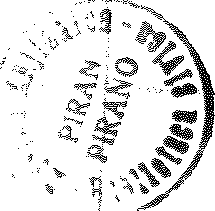 4H K<}t -0,pomba Jl'Od 33.•6h Arhil\· ;iu;v. ,tož. LRS, št,w. 3649.47 Okro,žn,o sodi,šče v LjuhljaJti,  K 90/49i'2.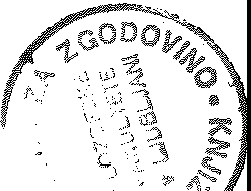 556	NASTOP OBOROŽENIH ODDELKOVnaše moštvo iz vaških straž, kar smo pa  mi  smatrali  za  preuranjeno  iz več razlogov. Predvsem smo v tem videli Novakov poskus, pridobiti si vpliv na naše  množice,  katerega  v  vaških  stražah  ni  mogel  dobiti,  ker je moral z njimi občevati samo preko (klerofašističnega - op.  S.  F.) vodstva ... «48Major Karel Novak je hotel v noči na 10. junij kljub nasprotovanju klerofašistov potegniti v plavo gardo ves prvi bataljon Legije  smrti  in druge bližnje postojanke MVAC. Odzval pa se mu je le sam kapetan Vošnar-Vidmar, a še on se je 10. junija dopoldne vrnil v Rovte. Na željo italijanskega generala Gheja se  je  Vošnar  takoj  odpeljal  v  Ljubljano, kjer ga je sprejel general Gambara in mu dejal:»Nimam ničesar proti Novakovim četnikom. Dal jim  bom ločen teri­ torij nekje na Dolenjskem, kjer bodo lahko svobodno in z mojim  pri­ stankom preganjali komuniste in partizane. Člani MVAC edinic se lahko svobodno odločijo za četnike, le sezname teh članov je treba  napraviti. Oditi pa morajo seveda brez orožja. Ne bom se zanimal, odkod dobivajo orožje in hrano.«49Kapetan Vošnar je Gambarovo izjavo po posebnem slu takoj sporočil majorju Novaku. Ta mu je v svojem razburjenju in razočara"lju 11. junija odpisal:• »Pozval sem v četnike prostovoljce, pa se iz celega bataljona ni odzval niti eden. Prostovoljce po laškem priporočilu ne rabim, ker se Jugoslavija nahaja v vojni z Italijo ... V Rovte ne pridem, še manj pa  v laško oficirsko  menažo ... «  Ta  odgovor  je  kapetana  Vošnarja  začudil  in mu znova potrdil, da »na tako odgovorno mesto nikakor ne spada tako nerazsoden in nepreudaren človek, kakor je Nova k.«50Naslednji dan je major Novak svojim prijateljem opisal, kako so belogardisti v okolici  Vrhnike  »četnike  enostavno  odklonili,  drugje  so jih žalili kot brezverce  in Sokole, da  jim  Jugoslavija  ni potrebna,  da  je  ne bo več, da jugoslovanske vojske ne  marajo,  da  pri  vaških  stražah imajo po 8 lir na dan itd. V Rovtah so Vidmarjeve prijatelje enostavno razorožili in jim pod vodstvom adjutanta Kogovška pretili s streljanjem .. Zupnik Zalokar je rez. poročnika Severja (Južino op. S.  F.)  in  druge Sokole zmerjal z izdajalci in partizanskimi  svinjami.  Vidmarju  je  pretil, da hodi po stopinjah umorjenega kapetana Lesjaka ter  da  bo že  poskrbel za njega. V Zaplani poveljnik vaške straže ni sprejel mojega pisma,  kjer sem ga opozoril na posledice nastopa proti četnikom. Poslal mi je lastno­ ročno napisan košček papirja tele vsebine: ,11. VI. 43 ob 15h. Od našega Narodnega predstavništva imamo za enkrat in do nadaljnjega  prepove­ dano  imeti  s četniki  kakršne  koli  stike. Logar  (Kavčič -	op. S. F.) ... ' Isti Logar je dal  nalog,  da  se  na  četnike  strelja,  če  se  še  približajo straži ... ,, To svoje poročilo je Novak končal z naslednjo ugotovitvijo:»Za mene je s  tem  situacija  v  pogledu  vaških  straž  jasna:  na  njih se ne more računati, ker z njimi upravlja neko narodno predstavništvo48 Zasliiiwnje kar>lana Malovrha prnd PVS v Kočevju, 22. septembra 194349 Za,pisnik izpovedb kapetana Vidmarja Mirka, poveljnika Iludnika, dr. Pezdirja, Kavčiča  in  Berlota   o   namern,vanem   udarcu  1ni   če,tah   in   edinkah   MVAC   l.   bataljona irJ   edinkah   dr.  Zurianovega   bataljona   na  Vrhniki  -	- Ljubljana, dne 12. VI.  1943, str. 4, Mu1/.ej narodne o6vobodHve.50 P.rwv ta,n1, sir. 4 in 5.PLAVA GARDA	557ter da je ljudstvo z navodili tega predstavništva  zaslepljeno  in  zastrup­ ljeno do meje, ki jih pokazujejo opisani dogodki.Pripomnil bi še, da je duhovščina v zoni Horjul-Rovte-Zaplana organizirala divjo gonjo proti četnikom med prebivalstvom, ki nas  je takoj kot brezbožce začelo sovražno gledati ... Izjemo dela župnik pri Treh kraljih.« 51Janku Debeljaku v Novo mesto pa je major Novak 14.  junija  1943 pisal, da je zaradi večnih trenj s politiki »prisiljen popolnoma dezintere­ sirati  se  v  vprašanju  MV.'\C ...   Zato  te  razrešujem  vseh  nalog  v  zvezi z MVAC in te pozivam, da mi kot jugoslovanski  častnik  pomagaš  na drugih področjih. Minister (Mihailovic - op. S . F.) je obveščen o mojih težavah in popolnoma odobrava moje delo «3V  začetku  junija  1943.  leta  je  vodstvo  Slovenske  ljudske  stranke dr. Mihi Kreku sporočilo, da »trenutno  dela  v  političnem  življenju največje težave Mihailovic«, ker ima »zelo nesrečno taktiko«. V Srbiji propagira velikosrbstvo, v Sloveniji jugoslovansko idejo, hoče biti ne­ omejen političen diktator in zagovarja šestojanuarski centralizem ter absolutizem. »Te njegove ideje  zastopajo  na  terenu  njegovi  komandanti, ki so ravno radi teh idej prišli tudi v konflikt z  vsemi  lokalnimi  poli­ tičnimi faktorji ... Zato  je nujno  potrebno,  da  se Mihailovic  omeji  samo na vojaško poveljevanje ... «53 Tudi major Novak je dr. Kreku poslal neko pritožbo, na katero mu je dr. Mi.ha Krek 15. junija 1943 odgovoril:»Dobil sem Vašo prošnjo, da Vas podprem, in Vašo pritožbo, da Vas nekateri ovirajo ...Istočasno pa sem dobil tudi vesti, ki  kažejo,  da  je  vedno  manj soglasja in da lahko nastanejo nevarni in škodljivi spori med Vami in drugimi častniki, med Vami in odgovornimi činitelji javnega življenja ...Zadnje čase ste Vi pričeli postopati samovoljno in kažete željo po neki vojaški diktaturi. Sile, ki ste jih od politikov dobili, sedaj samovoljno, često ne najkoristneje uporabljate ...Ne mešajte se v. politične in civilne posle, ki jih vodi Zaveza ...Le če Vas bodo vsi podprli, boste uspeli, sami ne morete veliko ...Prisrčno Vas pozdravlja: dr. Krek Miha l. r.«53 aPo popolnem in dokončnem prelomu klerofašistov z majorjem Nova­ kom so se ti prizadevali, da bi razkrojili njegove odrede. Kaplan Malovrh, kaplan  Goričan  in  kapetan  Ilovar  so  zapustili   Novakovo   plavo  gardo in za seboj povlekli več oficirjev in navadnih četnikov. Novak pa je iz svojega štaba pometal predstavnike Slovenske legije. Tri četnike, pristaše Slovenske legije, ki so hoteli pobegniti, pa so Novakovi gardisti ujeli, aretirali  in  postavili  pred  vojaško  sodišče.  Zaradi  tega  sta  Smersu   in dr.  Šmajd  27.  junija  1943  vložila  oster  protest,  ki   sta   ga   izročila prof. Jošku Prezlju za njegovega brata polkovnika Ivana Prezlja-Andreja, namestnika majorja Novaka.51 Komanda Silovonije, str. 30, 12. junija 1943. Vodstvu sokols1kc legije, Koma:ndant Nova.k.52 Dragi Mm! Svoboda ali smrt, 14. VI. 43. P-0,;;drav tvoj MM. Arhiv jav. tož. LRS,fft,ev. 69616.53   Kot    o;pomba  28,  IJ)riJoga   I.,   PTOgramsko   sta,liisče   SLS   v   15.  to1 čk  ah53a Arhiv jav. tož. LRS, štev. 3436.558	NASTOP OBOROžENIU ODDELKOVMajor Novak je postal skoraj popolnoma  osamljen.  Zvesti  so  mu ostali le nekateri nižji jugoslovanski oficirji, ki so ga kot Mihailovicevega komandanta  za  Slovenijo  disciplinirano  in  slepo   poslušali.  Razen   teh ga je podpiral še del Sokolske legije okrog dr. Marjana Zajca in malo­ številna Narodna legija pod vodstvom profesorja Toneta Krošlja, dr. Mi­ lana Bana in profesorja Jakoba Šolarja.  »V  Ljubljani  je  zlasti  delaven Jaka Šolar, ki je tudi Novakov idejni in  politični  mentor ...  Za  primer, kako  je  mož  ,priden',  naj   služi   to,  da   izdaja   samo   v   Ljubljani   kar 4 ilegalne časopise ... «34Vsa ta Novakova politična opora pa je bila precej šibka in bolj simbolična kot stvarna.  Zato  se  je  major  Novak  po  hudi  jezi  premislil in sklenil, da bo s svojimi četniškimi odredi še naprej jedel »italijansko oficirsko menažo«, s katero se je od 1942. leta  hranil  v  beli  gardi. Sicer mu je pa to dovolil sam  kraljevi  vojni  minister  general  Draža  Mihailovic z že citirano zaupno brzojavko. In tako je v drugi polovici junija plavo­ gardiste obiskal Rudolf Zitnik-Ris, ki ga je nazaj grede  spremil  major Novak s svojo telesno gardo. V njej je bil tudi Gabrijel Jesenovec, ki je razkril naslednji dogodek:»Ko smo nad dolino postavili zasede, smo videli italijanske avto­ mobile, ki so se bližali. V nekem skednju pod nami  se  je vršil  sestanek med njimi  (Italijani)  in  Novakom  in  Žitnikom.  Žitnik  je  šel  naprej proti Ljubljani, Novak pa se je vračal z nami. Zabičal nam je, da o tem sestanku ne smemo nikomur nič povedati. Opazil sem, da ima v rokah pergament, na katerem je bila zarisana slika Družinske vasi in  teritorija med  Krko od Novega mesta do nemško-italijanske meje, ki  je bil določen s strani Italijanov za svobodno cono za naš odred .«55Na  tem   sestanku  se   je  major  Novak  dogovoril   tudi  za  »spopad« z  italijanskimi  okupatorji,  da  bi  mogel  laže  varati   slovensko   ljudstvo in nekatere svoje lahkoverne oficirje. Dne 23. junija so  Italijani  res uprizorili »hajko« na četnike. Novak je v predhodnico poslal častnika Lavriča, ki je v kratkem spopadu padel, z ostalimi četniki pa se  je  brez strela umaknil. Po pričevanju četniškega sodelavca Alojzija  Tometa, župnega upravitelja v Podlipi nad Vrhniko, je »med Novakom in Lavričem prišlo do nekega političnega nasprotstva. Ker pa se  ga  je  Novak  zaradi tega hotel  znebiti,  je  Lavriča  poslal  v  borbo  proti  Italijanom.  .  Novak se je za to akcijo že predhodno dogovoril.«06Klerofašistom pa se je major Novak maščeval na ta način,  da  je  general Lubrana, italijanski komandant MVAC, na Zajčev predlog ime­ noval za  svoja  pomočnika  kapetana  Vošnarja-Vidmarja  in  kapetana Janka Debeljaka. Z italijanskim majorjem Mamucarijem sta po Vošnarjevi izjavi »imela nalogo, da izvršiva depolitizacijo MVAC, to  je, da  zatreva tam klerikalni vpliv in da jo reorganizirava po bataljonih in  militari­ zirava...  V  tem  svojstvu  sem  tudi  kontrolira.l  postojanke  okrog Ljubljane «.5754 :Mesečni .pregled, na terenu -dne 3. julija 1943. Ta bilten je izdaja.! d<Jbno inl'or-n1ilraJ1i ka,plun Gla:vač.55 Kot opomba pod 33.56 Okrožno s{)diš&o v Ljubljani, K 90/49/3.57 Kočevski an·occ\S, as,li.ša:uje VQšriarfa  prncl  PVS  v  K<Jčevju, 13. in  29. sept. 1943.PLAVA GARDA	559Ker so se Novakovi četniški odredi le počasi razvijali, je general Mihailovic sredi junija 1943. leta poslal v Slovenijo četniškega vojvodo Dobroslava Jevdjevica, svojega zastopnika pri II. italijanski armadi na Sušaku.  O  tem   obisku   je  II.   armada   13.  junija  1943  takole obvestihXI. armadni zbor v Ljubljani:))Spoštovani Jevdjevic Dobroslav je na  poti  v  Ljubljano, kjer  bo nekaj   časa   ostal   pri   svojih sorodnikih.  -	Ker gre za odlično, nam naklonjenost osebnost, prosimo, da ukrenete vse potrebno, da olajšate njegovo potovanje in bivanje in da mu v potrebi kolikor mogoče pomagate.Spremlja ga karabinjerski brigadir Pezzi Simeone in ima italijanski potni list A/2563046. «58V Ljubljani je italijanska kvestura dodelila Jevdjevicu še posebnega tajnega policista. Ta je skrbel za njegovo osebno varnost  in  varoval  njegovo sobo v hotelu »Slon«, da je Jevdjevic mogel brezskrbno konfe­  rirati s svojimi četniškimi »sorodniki«. O tem obisku v Ljubljani  je Jevdjevic polkovniku Acimovicu, beograjskemu advokatu Mladenu Žujo­ vicu, takole »pismeno rekapituliral vsa svoja opaženja« za svojega »šefa«Dražo Mihailovica:»Novak ima vsega 500 do 600 ljudi ... S klerikalci ima zveze, imajo celo  neki  skupen  štab  (Novak  mu  je lagal -	op. S. F.) in skupno se poslužujejo radijske postaje ... Sedaj je sklenil sporazum z italijansk.J vojsko, da prevzame področje, ki so mu ga odredili, in tako potegne mejo interesnih sfer s klerikalci. V to cono je že  pred  dvema  dnevoma potegnil trupe ... Pri njem, pri skupini pomirljivejših, ki jo vodi polkov-• nik Prezelj, in pri klerikalcih zelo močno naglašajo  protisrbsko  stališče in tam so tudi sedaj priljubljene stare parole o beograjski čaršiji. Mislim, da je tudi ta del nepomemben za kako akcijo, a ga je treba vzdrževati zaradi simbolike in ministrovega prestiža v inozemstvu. «59Do konca junija 1943. leta je Novakov četniški odred pri Treh kraljih narastel na okrog 100 mož, ki so 4. julija zvečer iz Smrečja pri Podlipi krenili mimo Vrhnike proti Krimu. Pred kolono je vozil luksuzen avto­ mobil z Rudolfom Žitnikom-Risom in kapetanom Pavlom Vošnarjem­ Vidmarjem. Brez vsake ovire so četniki korakali po glavni cesti  in  »šli skozi več vojaških straž«,6° ker so Italijani že prejšnji dan ukazali:»Danes dne 3. julija je dobil komandant dr. Zupan od italijanskega zveznega oficirja nalog, da izda svojim edinicam povelje, dal. Nobena edinica v noči od 3. na 4. julij ne sme poslati v okolico kasarne ali kamorkoli  nobene  patrole.  2. Vsi  vojaki  morajo biti. celo noč v  kasarni  in  je  ne  smejo  zapuščati.  3.  če   pridejo  četniki  ali   kdorkoli v bližino kasarne, se jih ne sme streljati, če oni ne bodo začeli. 4. Neka skupina se  bo  pomikala  na  črti  Ligojna-Drenov  grič-Blatna  Brezovica ali Bevke, nato pa v neznano smer.Italijanski zvezni oficir se je pri dajanju tega povelja držal precejtajinstveno. Dr. Zupan pa je od zanesljivega vira izvedel, da se mislijo četniki pomakniti na Krim torej po zgoraj označeni poti.«6 0'-58 II. armada, inf. odll. i\t. CSl154/21Hnjno, 13. junija 1943.59 Dokumenti JJI., XVII. Pismo ,Tevdjevica Acinwvi,ču, str. 39. O rrn,idbi  tega  do-­  kurnenta gJej: Vladimir Dedijer, Dnevnik. drugi rleo, Be<J,grad l!l4G, str. 388, 391 in 4il8.uo Pra.v tam, spominski dnevnik Još,ka ,Jakoša, str. 32.uoa Poročilo P. P. K. :lL 1m Vrlmiki, Vrhnika, dne 3. julija 1943.560	NASTOP OBOROžENHf ODDELKOVPodoben ukaz  so  belogardisti  in  Italijani   dobili   tudi  drugod.   Zato jih je  italijanska  posadka  v  Podpeči   »kratkomalo   pustila  skozi  blok«. 61 Ko so  četniki  naslednjega  dne  dopoldne  prišli  v  Iško  vas  pod   Krimom in se začeli razmeščati po hišah,  sta  se  za  njimi  na  motociklih  pripeljala dva italijanska oficirja in se sestala z žandarmerijskim majorjem Danilom Koprivico-Borutom, komandantom odreda.Nekateri četniki, ki do tedaj še niso odkrili prikritega sodelovanja svojih voditeljev z okupatorji, so bili s tem pohodom skozi italijanske postojanke in z obiskom italijanskih oficirjev močno vznemirjeni in nezadovoljni. Koprivica pa jih je brž  potolažil,  da  so Italijani zahtevali, naj jih četniki le puste na miru in se začno aktivneje  boriti  proti partizanom, oni pa bodo četnikom  dobavljali  orožje. Po izjavi Koprivice  je to četnikom »ravno prav prišlo, ker še  ni  napočil  čas,  da  bi  se  spuščali v borbo z okupatorjem.« tKo je 19. julija Novakov odred hotel kreniti na Dolenjsko, je spet»9 oficirjev na nesramen  in  perfiden  način  zapustilo  odred«,  zaradi  česar so morali pohod odložiti. Major Koprivica-Borut je nato raziskal ozadje pobega in ugotovil,  da  ves  Mihailovicev  štab  Komande  Slovenije  dela proti majorju Novaku,  ki  nima  opore  pri  nobeni  stranki  in  niti  pri Sokolski legiji, ker »merodajni v Ljubljani« mislijo, da  je  le  » bela  garda edin važen faktor«. Koprivica je sklepal, da se v tem »skriva formiranje separatne slovenske vojske« in da je  Novakova  oseba  samo  primeren  povod, da se ga odstavi, »ker je strogo na jugoslovanski lini ji«. 63Koprivica je zato Novaku svetoval dva izhoda: ali popustiti kleri­ kalcem in jim »v primernem trenutku, ko se okrepimo,  vrniti  milo  za drago po njihovem receptu, ali zahtevati zaščito generala Mihailoviča<<. Obvestil ga je tudi, da ga hočejo ubiti, in mu predlagal, naj na terenu formira nov štab iz zanesljivih ljudi.Major Novak je tedaj poslal v Iško vas Rudolfa Žitnika in dr. Branka Alujevica, ki je demoralizirane četnike »skušal pomiriti«.  Nato  jih  je prišel  bodrit  še  sam  Novak.  »Prikazal  nam  je  situacijo  tako  rožnato, da smo pristali na pohod.«n•Novakov položaj je bil v resnici kaj malo rožnat. Po sporu z vodstvom Slovenske legije  je Novak skušal pridobiti  posamezne njene komandante. S posredovanjem dr. Komotarja so se  konec  junija  kapetan  Vošnar,  Žitnik in dr. Alujevic sestali z dr. Zupanom, belim komandantom na Vrhniki. Ker je Zupan zagovarjal stališče Slovenske legije, mu je Žitnik očital, »da so navadna Marijina družba, ne pa vojska«.  Zato  je  Zupan odšel s sestanka, Stare pa na seji  Slovenske  zaveze  zahteval  zadoščenje za to žaljivko. V začetku julija sta se s posredovanjem dr. Jelenca sestala Miloš Stare in major Novak  s  svojimi  sodelavci,  da  bi  zgladili  spor. Obe sprti stranki sta zahtevali preklic ukrepov  in  obtožb  druga  proti drugi. Tega pa ni hotel storiti niti Novak, niti Slovenska legija. •a Razen tega je major Novak 5. julija kot osnovo za  sporazum  brezuspešno zahteval razpust ali depolitizacijo vseh legij in depolitizacijo vaških straž,61 Vrhovno sooi.šče LRS, K 1/48, zaslišanje Matije Merlaka.62 Prav tam.63 Dokumernti III., dokument XVI., str. 35 do 37.64 Kot npomba pod 33.Ma Arhiv jav. ,tož. LRS, štev. 1254 in 3324.PLAVA GARDA	fi61za katere naj bi skrbela le Komanda Slovenije, »da se ne  izrode  v  škodljivi smeri ter da  se  iz  te  organizacije  izvlečejo  vse  možne  koristi in usluge za jugoslovansko vojsko . . .«64 bVes spor je nato začela reševati Slovenska zaveza, ki ji je dr. Albin Šmajd 20. julija 1943 poslal naslednji dopis:"· .. Komandant Slovenije, opirajoč se na samo ministrovo opolno­ močje in i;i.eupoštevajoč voljo političnih zastopnikov, je z njemu svojstveno trmoglavostjo in nespretnim paktiziranjem pretrgal zveze s Slovensko zavezo ter se oprl na kliko dr. Zajec, Zitnik, dr. Alujevic  in  Benko  (Krošelj -  op. S.  F.) ...   komandant  Slovenije (je)  preko dr.  Zajca  stopil v direktne pregovore s pomočnikom štaba II. italijanske armije in maj. Vechijem. Ta dva sta obljubila:da bodo četniki do nadaljnjega uživali popolno zaščito italijanskevojske,da se na rodbine četnikov ne bodo vršile nobene represalije,da bo dovoljen  prehod  dobrovoljcev  iz MVAC  v četnike in  sicer z orožjem, ki se bo preneslo na maskiran način,da   se   bo  držala  zveza  med   četniki  in  italijansko vojsko  -	za zveznega oficirja je bil odrejen kap. v rezervi dr. Alujevic.Vse te obljube italijanske vojaške oblasti točno izvajajo ...Iz vsega tega se  jasno  vidi,  da  je  jugoslovanski  četniški  pokret legalna organizacija, ki jo  podpirajo italijanske vojaške  oblasti in  v bistvu ni  ničesar  drugega  kakor  ono,  kar govori  narod,  »bela   garda  dr.  Zajca in ostalih izločencev iz liberalne stranke«.Stvarni štab te formacije se sestoji iz komandanta Slovenije, ge. Mire (Jelene Krištof - op. S. F.), ki je resnični načelnik štaba, dr. M. Zajca, Risa-Zitnika, Vidmarja in Debeljaka. Navedeni imajo italijansko dovo­ ljenje  za  nošenje  orožja,  dr.  Zajca  pa  na  ulici  celo  varujejo  detektivi, v stanovanju pa uniformiran kvesturin. Ta štab ima svoja  redovna zasedanja v stanovanju dr. Zajca in v stanovanju ge. Mire ... «"4Zatem je Slovenska ljudska stranka poslala Slovenski zavezi novo spomenico:»l. Najpreje naj se ugotovi, ali je odhod v četnike obvezen, ali je prostovoljen. če  je  obvezen,  želimo  videti  tozadevno  povelje  od  vlade v Londonu (n. b. posebej soglasnost  Mihe  Kreka),  ker  le  vlada  more  dati tak poziv. če je prostovoljen, naj SZ kliče prostovoljce.2. če ni nobenih drugačnih navodil iz Londona, stojimo na stališču:VS  se ne  smejo  demobilizirati  na  račun  četništva . . .  četniki   naj se rekrutirajo na ra.čun moštva,  ki  še  ni  pod  orožjem ... če  pa  okupator tudi  četnikom  daje  orožje,  potem je   pa  za  moštvo  vseeno,  ali  se  drit'i:i  z okupatorjem kot VS ali kot  četniki.  Z  odhodom  iz  VS  si  na  ta  način vojak ne bo opral svojega imena, ker bo kot četnik v istih odnosih do okupatorja ... «6 0Zaradi  nezaupanja  do  majorja  Novaka   je  SLS  na  koncu zahtevala»bistveno  reformo  vojaškega  vodstva,  ki  ne sme  biti v  eni osebi, ampak64b Prav  tam,  Mev.  34137. 64c Prav tam, iite.v. 69.610. 646 Prav tam, illev. 3320.Zločin na,l domoYino562	KASTOP OBOROžENIII ODDELKOVv svetu«. Slovenska zaveza je na to zahtevo imenovala vojni svet, v katerem sta bila polkovnik Vladimir Vauhnik in Ivan Prezelj ter pod­ polkovnik Ernest Peterlin. Ta vojni ali polkovniški svet je dobil široko pooblastilo:>>Slovenska zaveza, Vojni svet in poveljnik aktivne jugoslovanske vojske za Slovenijo so se dne 26. julija 1943 soglasno zedinili«, da »vsa komandna, operativna, organizacijska in materialna vprašanja, ki se tičejo samo Slovenije, rešuj / Vojni svet v soglasju s Slovensko zavezo . . .«64dHkrati je Slovenska legija obljubila, da bo eno četrtino pripadnikov MVAC poslala v četniške odrede. Dne 11. avgusta 1943 so se zbrali na­ slednji predstavniki SLS, Slovenske legije in MVAC: Sekolec, dr. Zupan, župnik Frohlich, kaplan Mavec, kapetan Šturm, kaplan Križman, Smersu, Stare, kaplan Malovrh, kaplan Duhovnik, ing. Sodja, dr. Šmajd in Pelko. Sklenili so,  da  ne  gredo  med  Novakove  četnike  in  da  bodo  ostali  kar v MVAC.6 0Ker major  Novak  ni   mogel   računati   na  okrepitev   svoje   »ilegale« iz MVAC, je 26. julija 1943 legijam  ukazal  takojšnjo  mobilizacijo  celot­ nega prvega poziva in prostovoljcev  iz  drugega  in  tretjega  poziva.  Odziv pa je  bil  kaj  boren.  Sokolska  legija,  ki  je  štela  v  vsej  pokrajini  okrog 600 članov, mu je poslala v  plavogardistične  odrede  91  mož,  Narodna legija pa nekaj desetin od svojih 250 članov. •0 f Zato  je  računal  le  še  na pomoč legaliziranih četnikov iz Like.Gorenjski in primorski odred, ki sta štela le po 15 mož, sta se  vrnila  na Notranjsko, kjer je že prej ostal notranjski  odred. Okrog 120 četnikov  pa je 23. julija kot centralni ali dolenjski odred, kateremu sta bila pridružena  tudi  štajerski  in  ljubljanski  odred,  krenilo   na   Dolenjsko. Šli so preko Zelimelj,  Ilove gore,  Metnaja  nad  Stično in  preko  Čateža  na Mirno, od tu pa na Otočec pri Novem mestu, kjer so jim italijanski okupatorji določili svobodno cono.Pri Metnaju se  je od  odreda  odcepila  devetčlanska  predhodnica,  ki je nameravala zbirati člane MVAC za Novakov odred. V Družinski  vasi  pri Šmarjeti jo je 31. julija presenetilo 45 partizanov, ki so vseh 17 plavo­ gardistov, kolikor je že  tedaj  štela  ta  predhodnica,  na  mah  obkolili,  brez enega samega strela ujeli in razorožili. Joška Jakoša, Jožeta Stanov­ nika in Alojzija Širaja je vojaško sodišče kot belogardistične zločince obsodilo na smrt, druge oprostilo, nekateri pa so se prijavili v narodno­ osvobodilno vojsko. Med poslednjimi je bil tudi vodja patrole bivši aktivni podporočnik Bogdan Zaplotnik,  ki  je 1944. leta  kot  junak  padel  v  boju z Nemci in domobr anci.65Major Novak je upal, da bo  dobil  nekaj  belogardističnega  moštva vsaj okrog Novega mesta, kjer sta v drugem in ostanku razbitega tretjega bataljona Legije smrti delala kapetan Janko Debeljak in poročnik Milan Kranjc z nekaterimi drugimi mihailovičevci. Vendar je tudi  tukaj  imel prav malo uspeha, ker so se proti njemu zarotile vse klerofašistične struje.64d Arhi,v S.lovenske zaiveze.640 Arhiv jav. ,to,. LRS, štev. 258.64f Arhiv So.Jrnlskc legi,je in airhiv VOS.65 h za,;lEanj in najdenih listin pri tej plavo,gardisii,č.ni ,k1tpi·ni  je  Gš  KOV  in  POS izdal br;:,šuro »Dokumenti o plavogardističnem rrnro'llnem iztlajstvu III«.PLAVA GARDA	563Dne 12. junija  se  je  v  Novo  mesto  pripeljal  kaplan  Malovrh-Breznik, ki je članom Slovenske  legije teden  dni  razkladal in utemeljeval  prelom  z Novakom, in 28. junija mu je prišel pomagat še kaplan Tone Duhovnik. Glavačevci pa so še krepkeje nadaljevali svoj s.tari boj z Novakom in njegovimi oprodami.Kaplan Nande Babnik  je 31.  maja 1943 pisal  kaplanu  Glavaču,  da  je Janku Debeljaku ;,pisal za  spravni  dan«,  hkrati  pa Glavaču  sporočil, da bi njegovi »fantje rabili kake revolverje,, ... "6 Naslednji dan mu je sporočil o sestanku kuratov v Novem mestu,  ki so bili vsi proti Debeljaku in zahtevali: »Nujno  je, da  se  prikaže  na  dan  in  nastopi  Nande.  Bomo z njim v skupni borbi proti Jankotu. Ta sklep je obveljal, Jaka (Mavec·- op. S. F.) naj ga pa izvede ... « Babnik je pripomnil, da bi bila velika budalost, njega »na dan spraviti ...  Tiho  delo,  trojke,  miniranje,  to  je delo za danes in jutri« ... 67 Na ta način je res dokaj preprečeval mihailo­ vicevske »puče« v belogardističnih četah.V soboto 10. julija so k]erofašisti iz čete MVAC v Stopičah aretirali mihailovičevca Janeza Žargija, ker je  propagiral  za četnike,  ga  obsodili na smrt, mu nato podarili življenje in izgnali. Komandir Egger je hitro poklical Debeljaka, ta pa še italijanskega podpolkovnika  Ubaldija,  ki  je vse pomiril. Belogardisti so Ubaldiju povedali, kako  je Debeljak govoril, da je »prehodil mnogo sveta in da take svinjarije še  ni  videl,  kot  je MVAC ... da bo potegnil do en tisoč dobrih fantov v gozd, a vsa ostala legija se razpusti. Povedano mu je bilo tudi to, da sta Janko in Zargi govorila, da višje italijanske oblasti za to vedo, to odobravajo  in  pod­ pirajo ... « Dne 12. julija 1943  pa  so  belogardistični vodniki  in  desetarji iz Stopič poslali v Ljubljano spomenico, naj »narodno vodstvo v dogodke odločno poseže in razmere v ,Legiji' uredi. če se to ne bo zgodilo, bomo stvar prisiljeni urediti sami kot vojaki «."8 Dogodki v Stopičah  so  se končali na ta način, da so Italijani za poveljnika tamkajšnje MVAC imenovali klerofašista Sekuleca, člana Slovenske legije, ki je z glavačev­ skim kaplanom Urbančem budno pazil, da ne bi fantje uhajali v Novakov odred.Na podoben  način  so  glavačsvci  preprečili  mihailovičevske  udare tudi drugod. Dne 15. julija je major Novak obiskal Črnomelj, da bi  mu Drago Tomažič-Cigo iz svoje čete preskrbel moštvo za »ilegalo«. Ker je Tomažič nato začel odnašati orožje in strelivo, je 18. julija četo MVAC prevzel narednik Simčič, ki sta ga podprla akademik Šegula in študent · Vilko Kolbezen. Tomažiču so prepovedali  vstop v vojašnico, ga razglasili  za dezerterja in tata vojaške lastnine. Na pomoč so poklicali tudi kurata Mavca iz Semiča in Italijanom sporočili, da  hočejo  za  poveljnika  učitelja in organista Jožeta Šterbenca iz Črnoml ja. 69Tako so proti mihailovicevcem povsod »znali zavzeti pravo stališče duhovniki, zlasti kaplani. V Beli cerkvi pa je ravno nasprotno. Kurat  Šinkar, ki je izjavljal, da je Milan (Kranjc op. S. F.) njegov ,bog',GO  l'oter!	31. V. 1943. Originalna kD1pija v BubnlkDvcm arh\vn.,;1 Pc,ter! - - - l. VI. 1943, Balmi1kDv urh1v.os 1'Droč1Ho  o  dogodkih  v  »Le,giji  smrti•,  v  810,pi,čah,  dne  15.  juliJa  1943;   Proglas vseli  vodnik,ov  in  desetarjc,v  -  -   -   10.  julija  1943.   Spomenica.,   Sto,piče,   dno  12.   jnlija 1943. Vse Jistine i'ZJ Ba,bn:ikove,ga n1rMva.69 Dog-0,dkL ·Y Beli krajini, arhi,v krnp,la,na Babnika.564	NASTOP OBOROžENIII ODDELKOVto   svojo   vero   tudi   v  dejanju   kaže« ...  7°  Kaplan   Nande   Babnik   je   žr19. aprila  1943 o Tončku  Šinkarju  potožil  svojemu  prijatelju  Drnovšku:»Tonček je pa tudi zmešan. Vedno  sva  bila  prva  prijatelja,  sedaj  pa  je proti meni in drži z onimi. On je predvsem oficir, potem kurat.  Najprej vojaška služba, potem spovedovanje in maševanje ... Te vrstice  naj  bodo samo za Vas ... «71 Kaplan Glavač pa je 2. avgusta 1943 o kuratu Šinkarju  javno zatrjeval:,,Zato pa je veliko zadovoljstvo zbudila novica ... da je Šinkar pod kaznijo suspenzije klican k škofu ... _Je pa tudi že zadnji čas: vsi fantje vedo, da je razkladal, kako se bo po vojski oženil. Na vlaku so se zadnjič enkrat pogovarjali, da je rekel: ,Če hočeš biti kurbir, moraš iti za farja študirat.' To je bilo menda ob tisti priliki, ko je z dvema dekletoma,eingehengt' mahal skozi Škocjan in so ga fantje radi tega debelo gledali.  Po Novem mestu je dalje kazal slike različnih  deklet  in  pravil,  da  je težko biti ,gospod', če je človek lep. Nekateri pa pravijo, da so pripravljeni dokazati še hujše stvari ... «7 2Šinkar pa ni bil suspendiran. Kakor je  sam  trdil,  je  v  plavo  gardo stopil celo po nalogu škofa dr. Rožmana: »Bil sem od škofa in od papeža imenovan za  kurata  jugoslovanske   vojske  in  sem  6.  avgusta  1943  stopil v 503. brigado «,73 kot se je kasneje imenoval Novakov centralni  četniški odred.Kaplan Glavač  je svojega sodelavca  kaplana  Babnika  pridno zalagal z zaupnimi vestmi iz Ljubljane. Dne 11. julija mu  je sporočil, da  »pri nas tu gori najbolj pade v oči legaliziranje ilegale«, da je »Narodna legija, organizacija Novaka in Šolarja,  prekinila  vsake odnošaje  s SL in  SLS ... O sporu mlade in stare SLS ste pa gotovo že slišali. Stražarji (mlada SLS) so stare v dveh javnih pismih zelo nesramno napadli ter jim tako jemljejo pred javnostjo še tisto avtoriteto, ki jo še imajo ... « O kaplanu Križmanu,»tem ljubljencu ljubljanskih klerikalcev«, je obljubil: »Dobili  bomo dokaze,  da   je  hotel  pred  nedavnim  neko  žensko  posiliti  (gre  za  vsoto50.000 lir). Zaenkrat stvari  še  ni  treba  publicirati.«  Ko  je  naglasil,  da je  Osvobodilna  fronta  v  Ljubljani   »odlično  pripravljena«,  je  zaključil:»Našim  pa  so  pred  očmi  le  stolčki, pa  ne  vidijo  več  teh  nevarnosti ...  «' '1Dne 29. julija 1943  je  kaplan  Glavač  kaplanu  Babniku  pisal,  da  m'.1 je Franc Grum povedal zanimive novice:,»Poroča tudi o važnem sestanku med Debeljakom in Ubaldijem prejšnji četrtek, ki mu je bil sam navzoč. Ubaldi je pristal na Debeljakov predlog, da se ustanovi udarni ilegalni bataljon,  ki ga bodo pa  oskrbovali iz Novega mesta Italijani. Od časa do časa bo smel ta bataljon uprizoriti napad na kako italijansko posadko . . . Za komandanta tega udarnega bataljona je določen Milan Kranjc, ki se je včeraj, to je 28. julija,  od svojcev že poslovil ... Fantje, ki jih pridobivajo za ilegalo, se morajo podpisati na prošnjo, ki je naslovljena na poveljstvo divizije, da izgleda70 Mesečni pregled za julij. Na 1ernnu rl.ne 2, Y1I. l!H3, Bilten ka]lbna Gfavača.71 S1mšiovani g-ospod Druoviie,k! ... 19. IY. 1943. Ko]lija v Babnilrnvem arhiYu.72 Kot op<emha p-0"1 ,O,73 ICočevski pr{H:es, stcno-grafski  za1Jisnik  razprave,  bl'r. 15.74   Lj.   11.  YII.  1943.  Dragi  Janez ...    Jožek.  Original  v  Babnikovem   nrhi,·u.75  Vragi  Frunce! ...    29.   julija  1n43.   Peter.  Qrigh1al  .\'   Babnikovem arhivu.PLAVA GARDA	565c1m bolj legalno. Eno izmed teh središč ilegalnega gibanja  je v  Otočcu, kjer sta med drugimi tudi zapeljani gospod kapetan Abram in  od  vseh strank priznani lopov Cigo (Tomažič - op. S. F.) «75Glavačeve ugotovitve so povsem točne, saj jih potrjujejo tudi ohra­ njene italijanske listine. Iz njih je razvidno, da je po dogovoru majorja Novaka s poveljstvom XI.  armadnega  zbora  sleherni  član MVAC,  ki  se je hotel pridružiti četnikom, moral najprej vložiti prošnjo za demo9.Jli­ zacijo in nato brez orožja priti v Ljubljano. Od tu so plavogardisti posamič ali v skupinah s pravilno izdanimi italijanskimi propustnicami, ki sta jih razdeljevala Franc Žitnik in dr. Marjan  Zajec,  odhajali  v svoj od red .75" Tam so dobivali bivše jugoslovansko orožje, ki ga je Novaku skrivaj pošiljalo poveljstvo XI. armadnega zbora preko kleparja Žitnika Rudolfa­ Risa.Ta sporazum pa je kršil poročnik Milan Kranjc, ko je s kaplanom Šinkarjem in s 14 člani MVAC,  ki  so že  vlož li prošnjo za demobilizacijo,  a  še  ni  bila  rešena,  z  49  puškami  in   s  strojnico  dne   5.  avgusta  odšel k plavogardistom na Otočec.  Janko  Debeljak,  ki  je  vedel  za  »sporazum  med Ekscelenco (generalom Gambaro  -  op. S.  F.)  in  advokatom  Aluvicie (dr. Alujevicem - op. S. F.)« in želel, da ne bi ta dogovor prišel vnevarnost, se je z italijanskim podpolkovnikom Filipom  Ubaldijem naslednji dan sestal v Kronovem s poročnikom Kranjcem, ki je bil že preoblečen v bivšo jugoslovansko uniformo.Kranjc se je Ubaldiju »opravičeval, češ, ko je zvedel, da sta dve partizanski brigadi na področju Trebelnega - kar je  res  -,  Ker  tretja skupina (Italijani so  tako  nazivali  četnike  -  op.  S.  F.)  nima  dovolj orožja in ker ta  tretja  skupina  še  ne  pozna  partizanske  taktike,  je  imel za  svojo   dolžnost,   da   pomaga   tovarišem ...    Kranjc   je  odklonil mojo:zahtevo,  naj  se  s  svojimi  15  možmi  vrne  v  svoj  oddelek,  da  bi potemskupno odšli v Ljubljano ... Pritrdil je moji  zahtevi,  naj  vrne  orožje, vendar pa želi drugega, da  bi v skupini oborožil  še  neoborožene.  Kranjc  je svojeglav tip; če ne bo dobil neodložljivega povelja od svojih pred­ postavljenih  ali  drugega  orožja     Kranjc  ve,  da  morajo  ljudje  odhajati (v  četnike -    op. S. F.) oboroženi -    ne  bo vrnil orožja     « Svoje poročiloje Ubaldi. takole končal:»Ker  je  tretja  skupina  v  bližini  št.  Petra-Otočec  in  če  bomo  morali v njo pošiljati nadaljnje oborožene ljudi, bi bilo primerno, da odhajajo direktno,  ne  da  bi  prihajali  v  Ljubljano,  kot  določa  sporazum .«76Naslednji dan je podpolkovnik Ubaldi v rednem poročilu generalu Lubrani ponovil zadevo s Kranjcem in mu sporočil, da je več pripadnikov MVAC preklicalo svojo prošnjo za demobilizacijo, ker je  »katoliški  element nasproten takemu prehodu« v plavo gardo." Na ta poročila je polkovnik Bruno Lucini, načelnik štaba XI. armadnega zbora, po nalogu generala Gambare odgovoril:""·   XIV.   lwtalj<m    lrnrabinjerjev,  (ela y	Ljub]jmli, št. 46  ra,p-0rta in poveljstvo karabinjerjev XI. anna:dnep:u zbora, it. fi1i282-1, d.nc 28. u,vgu;:.;,tu .1943.<(l  PriNneu1oria d_i   ser..,.,-izio   per   il   sig.   coL   Lucini.   i\-0-ro  1nesto,   6.   aYgnsta   1943  ob 2-l. UTi, po,tLpolko,·ni.k 1'. libnJdi l. r.77 Divizija „Jsonz-0c:, X 2<i52/11V AC, i,lne 7. uvgnsl a 1943, predmet:  odha,:ian.ic vojakovv tre.tjo skupimo.566	NASTOP OBOROžENIH ODDELKOV»a) da, če se ne more storiti drugače, naj 40 do 50 mož, ki še hočejo  iti, odid, , toda  oboroženi  naj  bodo  samo  s  svojim  osebnim  orožjem  (ne da bi prišli v Ljubljano);MVAC divizije ,Isonzo' se naj hitro preuredi v vaško milico brez bataljonov in čet, ki naj brani samo svojo vas;.družine 16, ki so odšli k Novaku z zlorabljenim orožjem, aretirajte in pošljite v Ljubljano ... «78Nesporazum pa so hitro  dokončno  uredili,  ko  je  poročnik  Milan Kranjc  9.  avgusta od  49  pušk  simbolično   yrnil   5  slabih  italijanskih pušk. Polkovnik Bruno Lucini je 12. avgusta na to sporočilo poveljstvu divizije »Isonzo« ukazal:  »Družinam  ne  smete  narediti  ničesar,  vprašanje je s tem rešeno. «70Italijansko vojaško poveljstvo se je pač hotelo ravnati po določilih sporazuma z majorjem Novakom. Predvsem  pa  je  hotelo  preprečiti,  da ne bi pripadniki MVAC nekontrolirano odnašali orožja v plavo gardo. Upoštevalo je tudi željo majorja Novaka, naj bi čimbolj prikrivalo svojo pomoč »kraljevi jugoslovanski vojski v domovini«.To prizadevanje se je včasih spremenilo v pravo burko. Sredi avgusta se je major Novak z generalom  Gambaro  pripeljal  v  Novo  mesto,  kjer sta konferirala z višjimi italijanskimi  častniki.  Nato se  je Novak  odpeljal k svojemu odredu na Otočec in četnikom razlagal, kako se bo sedaj začel boriti proti okupatorjem. Ker pa se je po  Novem  mestu  naglo  razvedelo za Novakov obisk v mestu, so  Italijani  po  njegovem  odhodu  uprizorili lov - na majorja Novaka.Zaradi zamere pri klerofašistih  Novak  tudi  v okolici  Novega  mesta ni  imel  kaj  prida  uspeha  s  pritegovanjem  belogardistov  v  svoj  odred. V enem mesecu mu je iz številnih dolenjskih belogardističnih postojank kljub okupatorjevi pomoči uspelo pridobiti le okrog  50  pripadnikov MVAC, ker so mu tudi dolenjski kaplani in župniki napovedali propa­ gandno vojno.Osamljeni  Novak  je zato  odšel  na  Sušak  in  v Gorski  kotor.  S tam•kajšnjimi četniškimi komandanti se je dogovoril, da mu bodo na  pomoč poslali  nekaj. sto  četnikov.  Ti  bi  z  Novakovim  centralnim  odredom tvorili503. brigado v sestavu liškega četniškega korpusa  pod  poveljstvom majorja Bjelajaca.Zaradi tega so plavogardisti v drugi polovici avgusta zapustili svo­ bodno cono in z Otočca preko Dobrniča, kjer je ljubljanski  odred  zavil proti Ljubljani, in Žvirč odšli k gradu Ortnek severozahodno od Ribnice.  Tu so se zapletli v manjši spopad z narodnoosvobodilno vojsko, v katerem so jih Italijani podprli s topniškim ognjem. Nato je podpolkovnik Josip Dežman  majorju  Koprivici-Borutu  pisal,   da   sicer  razume  sodelovanje z Italijani, »a to ne pomeni, da delate po načrtih eksc. generala G. Gam­ bare roko v roki  javno  pred ljudstvom  na škodo ugleda  naše vojske ...  «81V začetku septembra se je centralni četniški  odred,  ki  je  štel  že okrog 170 mož,  premaknil  v Grčarice,  kamor  mu  je  poveljstvo  XI. itali-78 P<:wcljstvo XI. armadnega zbora, načelnik štaba, 8. VIII. B. L.. L r.79 XL armadni zbor, nrad :MVAC, N 1821, dne 12. avgustu. 1943.so K0čevski proces,  Jastno,1x1(mo  vi.smo  1i0lk,wnilrn.  Dežmana,  R(ihnica)   25.   VII.  19J3 in 26. avgusta 1943. - G.lej 1pritog;o XXXI.PLAVA GARDA	567janskega armadnega zbora skrivoma  poslalo  tri voze  orozJa  in  mumc13e, tri metalce min, devet strojnic in več sto  pušk  tipa  Mauser.  Rudolf Žitnik-Ris pa je z italijanskim dovoljenjem tja  vozil  obleko,  perilo  in obutev. Plavogardisti so se  v  vasi  marljivo  utrjevali  in  čakali  na  združitev s četniki iz Like.  Izdajali  so  letake,  v  katerih  so  pozivali  »vse  naše  vojake in naš narod, da  bratsko  sprejme  v svojo  sredo  brate Srbe-Bosance  in da deli z njimi vse dobro in zlo ... « Namesto  pričakovanih  srbskih četnikov pa je prišla narodnoosvobodilna vojska, obkolila plavogardistične narodne  izdajalce   in   razbila   njihove   načrte,  o  katerih   je  Rudolf Smersu8. septembra 1943 »z dežele dobil sledeče poročilo«:»Novakovi četniki so se po borbi pri Sv.  Gregorju  umaknili  v  Grča­ rice. Tu  bo  njihov  center  in  njihova  stalna  komanda.  Vas  močno utrjujejo. V  moštvu  je  malo  prirastka.   Imajo   pa   zelo   veliko   orožja. Dne 5. septembra so vozili v taborišče  razno  blago  ves  dan.  Od  Italijanov so  dobili  zelo  veliko  težkih  in  lahkih strojnic,  veliko  minometov,  pušk  pa ogromne zaboje ... Dne 6. septembra je prišel kurir,  ki  je  prinesel poročilo, da pride v par  dnevih  v Grčarice  večji  bataljon  srbskih  četnikov, ki bodo napravili akcijo proti partizanom v Rog. Mnenje štaba je sledeče: partizani ... čakajo trenutka, da zgrabijo za  italijansko  orožje,  čim  bo razsulo. Zato  je  abso/.utno  nujno,  da  se  partizanstvo  uniči,  dokler  je tukaj še okupator. Zato je potrebno  moštvo,  ki  bo  šlo  enotno  v  akcijo  proti  partizanom.  Komandant  Borut  (Koprivica  -   op.  S.  F.)  je  za  akcijo v Rog prosil za pomoč sosednje vaške straže  in  sedaj  je  potrebno,  da  se dajo tem stražam potrebna navodila «80aOkrog Vrha Treh kraljev nad Vrhniko pa se je zadrževala druga skupina okrog 60 plavogardistov. Delili so se na gorenjski odred pod vodstvom podporočnika Jožeta Hlebca-Krpana, notranjski odred pod poveljstvom poročnika Sajeta in na primorski odred, ki mu je poveljeval poročnik Cotič-Vuk. Vsi trije odredi so sestavljali 7. grupo odredov jugoslovanske vojske pod poveljstvom majorja Ivana Preglja.Ti plavogardisti so se še zmeraj trudili, da bi  dobili  vsaj  nekaj  moštva iz bele garde. S pomočjo župnika Alojzija  Tometa  je  avgusta prišlo do  konference  plavih  in  belih  poveljnikov  v  njegovem  župnišču v Podlipi. Nekateri so hoteli, da  bl četniki  prestopili  k  beli  gardi, drugi. pa  prav  nasprotno.  Zato na  tem posvetu ni  prišlo do nobenega zaključka.Na rojstni dan bivšega kralja  Petra  II.  dne  6.  septembra  1943  so četniki v Hlevišah v hiši št.  1  priredili  gostijo,  združeno  s  prisego novincev. Na to slavnost sta razen majorja Novaka prispela  tudi  župnika Franc Ramšak in Alojzij Tome. Cetniške novince je zaprisegel župnik Ramsak, ki jim je poudaril, »da je ta  prisega  sveta  stvar  in  da  so  v srednjem  veku vsakemu,  ki  je  prisego  prekršil,  odsekali   roko«. 81   Tome pa je četnike že prej zaprisegel nad Zažarjem. Zato so župnika Ramšaka odlikovali  z  jugoslovansko  krono  IV. stopnje, Tometa  pa  z redom sv.  SaveIV. stopnje.Razen teh dveh župnikov in redkih drugih »častnih izjem« so  po  izjavi patra Placida-Alojzija Grebenca tudi cistercijanci v Stični  »sve­ tovali Nadrahu, naj bi organiziral prehod bele garde v modro gardo.soa ArMv jav. tož. LRS, štev. 4042.81 Okrožno sodiišče v Lj,uhljacni, K 90.149, zaslišanje župnika Tometa.568	NASTOP OBOROŽENIH ODDELKOVO tem se je govorilo na skupnih rekreacijah ... «82 Sicer pa  je  po  zatrje­ vanju majorja Koprivice-Boruta »vsa duhovščina ... razvila proti nam peklensko propagando «. 8V tej veliki stiski se je major Novak  obrnil  na  kapetana  vojnega broda Ivana Kerna, ki je 10. avgusta 1943 v Puricevi emigrantski jugo­ slovanski vladi v Londonu postal minister za promet in rudarstvo. Preko angleškega obveščevalca v svojem odredu Antona Božnarja je v Kairu radiotelegrafsko  zaprosil· »direkten  kontakt  z  ministrom  Kernom,   ker so nam potrebne instrukcije, kako je treba postopati v nujnih primerih«. Nato je Kernu poslal naslednjo brzojavko:»Za Kerna. V Sloveniji je  okrog  6000  ljudi,  ki  so  jih  oborožili Italijani za borbo proti komunistom. General Mihailovic in jaz energično zahtevava, da  ti  borci  preidejo   k   četnikom  za   akcijo  proti  okupatorju, ali vsaj da počakajo na ukaz  zavezniškega  poveljstva.  Toda  katoliška stranka želi še naprej sodelovati z okupatorji za borbo proti komunistom. Prosim,  da me  s  svoje  strani  podpirate  in  pošljete   direktive   politikom, da je čas za prekinitev  sodelovanja  z  okupatorji.  Če  uspem,  da  vaško stražo odvzamem Italijanom, bom lahko storil zavezniški  stvari  veliko uslugo, ki bo koristna za naš narod in vso Jugoslavijo. V  tem  primeru  prosim, da mi zagotovite pomoč v prehrani, opremi, orožju in municiji ... Gornje je v skladu z direktivami Mihailovica. Pozdravlja Nova k.«84Takoj zatem je major  Karel  Novak-Bor  kraljevemu  ministru  Kernu v Londonu poslal še naslednjo brzojavko:»Od Bora. Sledeče v slovenščini. Kern naj v tednu pred 6. septembrom pozove iz Londona takole: ,V imenu vlade in vrhovnega poveljnika naše vojske Draže Mihailovica pozdravljam vse Slovence in vas pozivam, da boste v odločilnem trenutku pripravljeni, da  se  kot  en  mož  odzovete klicu v našo vojsko in da pod vodstvom svojih komandantov izvršujete svojo narodno in državno dolžnost. Opustite vse razprtije in  se združite brez strankarskih razlik v  državni  vojski,  samo  ta  vas  bo  osvobodila.' Ta tekst naj še večkrat v slovenskih oddajah ponavlja.  Po  vsej Sloveniji naj od 5. do 6. septembra letala mečejo letake in rakete, protiletalske obrambe se ni bati. Letaki naj bodo pomešani z letaki v angleškem besedilu.«85Na ti brzojavki je prišel naslednji, nekoliko zapoznel in za Novaka nepričakovan odgovor:»Za Bora. Sledeče od Kerna. 5. septembra. Kot minister  prometa nisem kompetenten v vojaških vprašanjih. Osebno sem za enotnost, ki  jo  je treba doseči v domovini. Tukaj  so  moji  napori  usmerjeni  v  tem smislu. Pozdr av.«86Majorju Karlu Novaku bi bilo s tem platoničnim odgovorom priza­ nešeno novo razočaranje, če bi upošteval dvoje stvari. Resnica o narodno­ osvobodilni borbi jugoslovanskih  narodov  je  namreč  že  močno  prodrla v zavezniški svet in uspešno razkrivala Mihailovicevo izdajstvo. Belo-82 Zas1i.šanje p. Placida pred  PVS v Kočevju, 13. okt-0bra 1943.8:l Koi\c,vski proces, ,ismo Koprivke 24. VII. v Ljub!jan-0.s,  K,JČPvski  proces,  z,vezck  B-0žnarjevih  depeš,  brZDjavki  t.  40  in   41. So l'rav tam, iit. 44 in 45.86 P ra.v ta.m, št. 97.PLAVA GARDA	569gardistična   »Svobodna   Slovenija«   je  nerada  priznala,  da  smo Slovenci,,dobili v svetu nek sloves  junaštva  radi  partizanskih  akcij«. 87  Celo  kralj Peter II. je še pred  sestavo  Puričeve  vlade  po  pisanju  dr.  Branka Čubriloviča »zaradi pritiska Angležev in Sovjetov in tudi v  zvezi  z  mojo akcijo okrog priznanja partizanov skušal, da prekine z Dražo Mihailo­ vičem.   Toda   tedaj   je   Pero   Živkovič   odvrnil   kralja   od   te   namere<,. 88K narodnoosvobodilni vojski Jugoslavije so v začetku poletja  1943.  leta  začele prihajati zavezniške vojaške misije.Stalni prepiri in krize reakcionarnih begunskih klik so 10. avgusta 1943 rodile Puricevo »uradniško« vlado, v  kateri  je s podporo  domače in angleške reakcije Mihailovic ostal vojni minister. V tej vladi je bil Kern le navadna figura, a še kot tak je po nekaj tednih izpadel. O slovenskih zadevah pa je izključno odločal dr. Miha Krek, ki so ga njegovi ljubljanski prijatelji sproti obveščali o dogodkih v  domovini. Zato je dr. Krek preskrbel majorju Novaku nov in krepak udarec s prej citiranim Kernovim odgovorom.Po raihodu z majorjem Novakom so klerofašistični voditelji Slovenske legije zaradi prerokov, ki »begajo ljudi ter hujskajo k nepremišljenim dejanjem«, po Krekovem tajnem pismu belogardistom znova poudarili, da računajo na dolgo vojno. »Zato mora biti  vse naše delo usmerjeno  pod tem vidikom in je treba opustiti vse naivnosti in predrznosti! «8To stališče je dr. Miha Krek naglašal tudi v javnih govorih. V londonskem radiu je 1. avgusta 1943 opozarjal, da bo »naša zemlja zopet bojišče ... Nemška soldateska bo za kratko dobo gospodarila po vsej Sloveniji ... «"0 In 22. avgusta je dr. Krek pozival belogardiste, naj jih»jeza na okupatorje« nikakor »ne zavede v nobena nepremišljena in preuranjena dejanja. Navodila zavezniške komande  so  jasna  in  bodo vedno  pravočasna. . .  Doma  ne  morete  vedeti,   kako  se  bodo  dogodki, ki bodo  neposredno  zadevali  Slovenijo,  razvijali ...  «91  Krekove  govore so klerofašisti doma takole razlagali:»Dr. Krek je mnenja, da bo prišlo do nemške okupacije vse slovenske zemlje. Ne trdi pa, da je to čisto gotovo (kakor nekateri  napačno  širijo), kajti obstoje tudi razlogi za to, da do nemške  okupacije  ne  pride.  V  slučajo prihoda ·Nemcev ostane narod seveda v glavnem na svojem  mestu in se bo z modrim ravnanjem prebil tudi skozi to dobo. Kdor ne bi hotel ostati pod nemško okupacijo, naj se skuša prebiti do zaveznikov. Navodila za to bodo še pravočasno prišla. Nihče naj  ne  naseda  OF-arskim  vestem  in navodilom!« tVzporedno z gonjo proti majorju Novaku in njegovo izolacijo so klerofašistični voditelji bele garde ukazali tudi splosno vojaško ofenzivo proti narodnoosvobodilni vojski. Konec julija 1943 so ustanovili »posebno ilegalno poveljstvo javne varnosti, ki je sestavni del slovenske narodne87 •Sv{)bo-dna Slo.venija«, 19. avgusta 194:l, iit. 29.ss  llr. Branko  čubrilovk,  za,pisi  iz  tud,iine,  Sarajevo 11146,  str. 177  in	178.89 >'Svobodna &il{Jve.nija<, 24. juniju 1n1;1, št. 25. l(rek-nvo pis1n•o, ki ga je SLS sprejcl3ali 7. ;junija 1943.uo »Svobodna Siovcnijrn, 3. aygusta 1943, išt. 28.91 »Svob<idna Slo•venija«, 3. se,ptembra 1943,  št. 30.K{1t o,pomba pod 90.570	NASTOP OBOROžEN'IH ODDELKOVvojske,<,   kateremu    je   bilo   »podrejeno   vse   moštvo   vaških   straž «.93   Ker»zahteva   sedanji   čas  hitro   in   energično   delo   brez   ozira   na zvezne(italijanske -     op. S.  F.) organe«,  je poveljnik  javne  varnosti  podpolkovnikPeterlin zapovedal:»l. da poveljniki bataljonov za svoje območje sestavijo načrt energičnega čiščenja tolovajev po gozdovih. V to delo pritegnite načrtno vse postojanke in izvršite ga naenkrat, da bo šlo kot vihar skozi gozdove.Zveznim organom povejte v brk, da greste čistiti bandite in čehočejo, naj gredo z Vami na delo ...Ko boste videli  uspeh  bataljonskega  dela,  proučite  situacijo,  pa se potem za večje operacije dogovorite med seboj s poveljniki sosednjih bataljonov. Tudi tukaj naj bodo operacije dogovorjene ...Te akcije prikažite zveznim organom kot spontano iniciativo iz moštva samega, ki je vzklila v duhu sedanjega momenta.Ne  bojte  se  ničesar,  kajti  so   bataljoni,   kjer   to neovirano  delajo že dolgo časa. Nasprotno, zvezni  organi  to gledajo simpatično.  Vas bodo v tej borbi podprli naši  novi lastni  vodilni  protikomunistični oddelki. «94 To belogardistično ofenzivo proti narodnoosvobodilni vojski Slovenijeso spremljali tudi siloviti napadi na Osvobodilno  fronto  slovenskega naroda in poskusi, da bi jo zrahljali in razbili. To pa je odražalo le veliko zagato belogardističnih veljakov, ki so se na vse načine želeli rešiti pred neizbežnim polomom.Kaplan Ivan Lavrih iz Dobrepolja je po lastnem priznanju »po veliki noči 1943 skušal dobiti stike s partizani, da bi vzpostavil stik z Marnom (Črtomirom) v svrho sodelovanja. . .  Tudi  moj  drugi  poskus  julija meseca ... je spodletel ... V tem mojem prizadevanju me je podpiral, oziroma mi dal iniciativo zanj kaplan Malovr h- Breznik «.95Kaplan Malovrh pa je izjavil, da se je spomladi 1943. leta med belimi voditelji »pojavila težnja zbližanja in sporazumevanja  z  OF«.  Za  to  so bili vneti dr. Šmajd, Smersu in škof dr. Rožman, ki ga je kaplan Malovrh osebno o  tem  obvestil.  »To  je  bilo  po  prvem sestanku,  ki  sem ga imel z vašim pristašem črtomirom Marnom,  ki  se  je vršil  v okolici  Trebnjega v gozdu junija meseca, stik pa je posredoval kaplan Kunstelj Jože s Čateža ali Male Loke. Pri drugem sestanku s črtomirom Marnom, ki se je vršil julija s posredovanjem kaplana Fortune iz Trebnjega, je Črtomir  obljubil, da bo posredoval pri IOOF, da bi prišlo do sestanka z vodilnimi oseb­ nostmi. Nato smo meseca julija preko stiškega opata pisali dr. Mikužu ... Pismo je napisal Kostelec na  mojo  pobudo,  z  vednostjo  in  odobritvijo dr. Smajda  in  Marka  Kranjca,  kar  je  pri  njima  uredil  Kostelec  sam.  Na pismo nismo prejeli nobenega odgovora.« O namenih teh »teženj zbližanja« so Malovrhovi prijatelji kasneje v »Slovencu« zapisali:»Res je France  v svojem idealizmu  imel  zveze s  ,partizani',  toda  ne s komunisti, ampak z nekaterimi zapeljanimi in prevaranimi, da bi jih zopet  spravil  na  pravo  pot.«9793 1'-0velJe komuntlaJ1(om in  JD{1tš(vu VS, 27.  VIL 1943,  poveljnik javne varnosti:- o	11.  r.    Arhiv   jav. 1t.<)ž.  LHS	Ht. 75352.94  12/43. V.sem   ·poveljnilrnm   bataljonov   VS!  Poveljni1k   ja,·ne   varnosti:   ArJrn   L   r. 05 Zas,Hša11jo Jca,Jllana Lasrlha J>re1d PVS Y Kočuvju, 27. FH_'1J)ternhra 1943.os Z,w,IiJa:nje kaplanu  :\[u.lovrhn  11red  PVS   v   Kočevju,   22.  SOJltemhra  1943. 97 >Slovanoc«, 20.  fohruurja lBH.PLAVA GARDA	571Odkritejši kot kaplana Lavrih in Malovrh je bil »Slovenec«, kot dokazuje zapisnik teh razgovorov. Okrog 20. maja 1943 se je Janez Marn­ Črtomir Mrak sestal s kaplanom Jožetom  Kunstljem.  Naslednji  sestanek pa je imel 26. maja 1943 v Mrzli luži pri Veliki Loki z dr. Šmajdom, kaplanom Malovrhom in kaplanom Jožetom l):unstljem. Z  Marnom  sta bila tudi Drago Prijatelj in neki Marko, ka;nejši oficir v Marnovem četniškem odredu. Razgovor 26. maja je potekal takole:»Izvajanje č. M. (Črtomira Mraka-Marna) KS  (krščanski  socialisti) kot  skupina  ne morejo  ostati več v OF in  pri  P (partizanih);  žele preiti   v neko skupino, kjer bodo sprejeti kot enakovredni člani. Žele le, dase jim  prizna  njihov  soc.  program.  D.  P.  (Drago  Prijatelj)  in  JVIarko se strinjata.Izvajanje B. (Breznika - kaplana Malovrha) in D. (Doreta Dolencadr. Šmajda). Potrebno je združenje katoličanov v enoto in tako doseči učinkovitejšo borbo proti K (komunistom). Ne zadostuje samo vojaško vključevanje direktno, marveč najprej prehod v pol. skupino, ki jo predstavlja SLS z njeno vojaško org. SL ter šele po njej v jug. voj. formacijo ... 'Podrobnosti  so  stvar  kasnejših  razgovorov.  Kot  skupina KS ne bodo mogli preiti niti v SLS in SL ... (temveč) le kot poedinci ...Razgovor: sprejmejo naše stališče s  pridržkom,  da  o  tem  odloči njihovo politično vodstvo; žele pa, da se razgovori nadal ju je jo«. 97aRazgovori so  se  res  nadaljevali  in  privedli  do  sporazuma.  Tedaj  so partizani Marna zaprli, a mu  je uspelo pobegniti  z nekaterimi sodelavci v Ljubljano. Tam je napisal obširno izjavo  o  delovanju  Osvobodilne fronte in narodnoosvobodilne vojske, nato pa kot poveljnik četniškega odreda hlapčeval gestapu.98Ko so spomladi 1943. leta londonski begunci začeli s svojimi  pozivi  na spravo,  je Lojze Ude iz lastne pobude ponudil dr. Šmajdu  posredništvo z vodstvom osvobodilnega gibanja. Čez dva meseca, ko je  prišlo  do razkola z Novakom, je  dr.  Šmajd  sporočil  pripravljenost  svoje  skupine za razgovore o nekaki »skupni slovenski vojski«. Naglasil pa je,  da  ta sklep ne izvira »iz kakega občutka slabosti«. Ker pri belogardističnem vodstvu ni bilo iskrene želje, je Ude svoje posredništvo odložil.99V začetku maja 1943  je  Miloš  Stare  dobil  preko  Rima  vprašanje, ali je možno priti do sporazuma med Slovensko zavezo in Osvobodilno fronto, da »obe stranki prenehata z ubijanjem Slovencev«. Stare si ni bil»na jasnem, dali je sporočilo resno, neresno ali podvala«. In na  seji  Slovenske zaveze 8. maja 1943 so Stare, ing. Mačkovšek in dr. Jelenc vprašanje  zavrnili,  češ da  »ubijajo  in  denuncirajo  partizani «.•0aTe belogardistične napore za razbijanje  Osvobodilne  fronte  je  pod­ piral tudi ljubljanski škof dr. Rožman. Za odvračanje ljudi od narodno­ osvobodilne borbe je s svojo duhovščino 29. maja 1943 pripravil tako imenovani spokorni spravni dan, da  bi  Slovenci  »v  svojih  srcih  zatrli  vsako mržnjo in sovraštvo ...  «  Po  mnogih  župnijah  v  Ljubljanski pokra­ jini so bile spokorne procesije, v katerih so bosonogi župniki nosili razpela97n Arhi1v j,ruv. tož. LRS, iitev. 1779. Vse pripombe v ok!C'pajih so IB{)je.s Proces proU  Hurmi'ku,  IWscnp.rju  i:td.,  SKZ, J,j,ub]ja:ma 194!i, sir. 118 in J19.99 J',oro,č,il<1 L{)jza Udeta za ·IOOJ<' o posredništvu z dr. šmajdioon, 20. ,i;vgusta 1943. I'reJJis hnmi L. Ude.99a 1\rhi1v SlDvenske zaveze.572	NASTOP OBOROžEX!H ODDELKOVin »celo odličniki in bogati kmetje po ostri cesti bosi stopali ... «99b Nekaj spokornih procesij je na Rožmanovo željo pripravil tudi goriški nadškof Margotti in celo Nemci so v Kranju dovolili veliko slovensko cerkveno slavje, ki  ga  je  vodil  celovški  škof  dr.  Rohracher.  Osrednja  prireditev pa je bila ljubljanska spokorna procesija v spremstvu italijanskih karabinjerjev in vojaknv. O njej je Grazioli 7. junija 1943 poročal v Rim:»V zvezi z mojo  brzojavko  št.  015713  z  dne  29.  V.  1943  sporočam, da  je   označena   verska   manifestacija   doživela   popoln   uspeh ...   Značaj te  manifestacije  je  bil  absolutno   protikomunističen.  Način  njene  .izvedbe in  sama  udeležba  italijanskih  oblasti   pri   tej   manifestaciji   pa   pomeni tudi simpatijo za Itali jo.«99 cStara propagandna gesla o »obrambi vere«  so bila že preveč oguljena  in neučinkovita. Zato so belogardisti poleti 1943. leta  zakričali,  da namerava   narodnoosvobodilna  vojska  poklati   20.000  Ljubljančanov.  Za»rešitev« pred tem pokoljem je pripravljalni odbor  petih  prvih  sobot pod vodstvom dekana Matije Škerbca po vsej ljubljanski škofiji organiziral»devetdnevnico za tiste, ki pripravljajo prevrat in  pokolj.  Devetdnevnica naj  bi se pričela  s prvim  petkom  v septembru  mesecu,  to  je 3. septembrat.  l.  in   bi   se   zaključila   v   soboto   dne   11.  septembra.   V ponedeljek13. septembra naj bi bile črne maše«. 100Prvi dan je bil namenjen »vsem sovražnikom, ki nameravajo moriti in uničiti vero in Cerkev«. Naslednje dni pa so molili »za vse tiste, ki netijo raz dno, narodno in versko sovraštvo ... pripravljajo naš pokolj ... pri pripravah na naš pokolj sodelujejo... k pripravam prevrata in krvoprelitja molčijo, z njim soglašajo, ali pa se ga veselijo in želijo ... pokolje hvalijo, odobravajo, zagovarjajo, vršijo zanje obveščevalno službo ali vanje nagovarjajo... prevrat ali pokolje pripravljajo s tem, da razdeljujejo letake, časopise in brošure, da za zločince in zločine zbirajo denar ali dajejo  denar,  pa  tudi  za vse tiste,  ki  zločince  prikrivajo ... •.< V osnutkih za pridige so ugotavljali, da je »vrsta sodelavcev  dolga in  sega celo globoko v vrste pobožnih katoličanov «.10 0Da ne bi morda kak duhovnik opustil te belogardistične gonje po slovenskih cerkvah, je škof dr. Rožman 20. avgusta 1943 izdal naslednjo okrožnico:»3. Ker je Osvobodilna fronta dejansko v rokah  komunizma  in  njegova nosilka med našim narodom, zato je vsako prostovoljno sodelo · vanje z Osvobodilno fronto, bodisi z gmotnim ali moralnim podpiranjem, bodisi s prikrivanjem in simpatiziranjem kot sodelovanje z moralnim zlom pod grehorn (sub peccato in genere suo gravi) prepovedano ...Teh jasnih načel katoliške moralke v vprašanju  konkretnega  sode­  lovanja  z  OF  se   morajo   po  svoji   vesti   držati   vsi  duhovniki   v   škofiji in po njih učiti in ravnati, zlasti spovedniki in pridigar ji.« 101Otib :::,luYenl:l:v koledar JD:l-4, s1r. 24.one _L\rhiv visokega kornisariatu L;jubljnnske p{Jkrajine.100 Okrožnica pricpr. odbora 5. prvih  sobo,t  v  Lj.:  Vs0m  župnim  in  duho·vnijsldm uradorn! Ljublja:ua. ,dno 15 nYgusta 1943.101 ;,Jlevi.ia Katoli.ško akcije«, 1943, .:it. 3-6, str. 127. - Cel{,tna -okrožnica ( tev. 295/pr)jo chranjGna v arhivu VOS s pripombo, da bo uporallljcma »šele 1io vojni«.PLAVA  GARDA	573Padec Mussolinija in zlom fašizma v Italiji 25. julija 1943 je med belogardističnimi voditelji povzročil silno zmedo in strah pred svobodo­ ljubno in neukročeno Ljubljano. V Rokodelskem domu  so se  26.  julija  ves dan vršile konference in belogardistični kurirji so letali po mestu. Slovenska legija je za noč na 27. julij objavila delno mobilizacijo in strogo pripravljenost zaradi morebitnega partizanskega udara:))Prof. Petelin razlaga, da se bodo fantje zbrali v večjih oporiščih ...kjer bodo oboroženi v pripravljenosti. Posebna belogardistična delegacija bo šla na laško poveljstvo, kjer bo zaprosila, da bi se belogardisti iz varnostnih razlogov združili v večje skupine ... Prične se razdeljevanje orožja. Nekatere trojke dobe pištole, v Marjanišče odnese Končan  Marjan iz Rok. doma cca 50 bomb, Snoj Marjan jih dobi 8 itd. H Križmanu pridep. Odilo. Križman mu naroči, naj pripravi (frančiškanski) samostan za obrambo. štab z Mačkom (podp. Krener) na čelu konferira v I. nadstropju. Zvečer obišče Rokod. dom odposlanec Straže France Novak.Obramba v Frančiškanih: Pater Beno (Korbič) prevzame poveljstvo nad samostanom. Zbranih je sedem križarjev, ki spijo celo noč v sobici. Zanesljivi fratri branijo porto (vhod iz cerkve), kleriki  konvikt.  Oboro­ ženi so z bombami (brede in nemške mine), noži, sekirami, staro avstrijsko puško, ki jo na tanki vrvicI  nosi  Rus  Miha.  Vse  orožje,  ki  ga  je  bilo kar dosti (1 samokres, 1 puška, 40 bomb, 10 min), je preskrbel p. Odilo (Hajnšek), ki se silno boji izdajstva «101aKlerofašistični voditelji so takrat imeli osebne belogardistične straže. Martin Žekar je nekaj časa stražil pri Avseneku  in  pri  Remcu  dijak Andrej Benet, ki se je po nerodnosti sam ustrelil.Klerofašistični voditelji bele vojske, ki so se v nasprotju z Novakom varovali »vseh naivnosti in predrznosti«, so pričakovali nemško zasedbo celotne Ljubljanske pokrajine. Nekoliko pa so  računali  tudi na možnost,  da bi se angloameriška vojska  izkrcala  nekje  na  obali  Jadranskega  morja. Zato so se pripravljali na oba primera. -Dne  13.  avgusta  1943  so  se  pri  Milošu  Staretu  zbrali predstavnikiSlovenske zaveze, vojaškega poveljstva, SLS, MVAC in vseh treh legij: Stare - Medved, Kranjc - Rubin, ing.  Mačkovšek - Lah,  Uršič- Smrekar, dr. Cazafura - Meglič, major Novak - Stric, polk. Prezelj - Andrej, podp. Peterlin - Očka, dr. Šmajd - Dore, Smersu - Kopitar  in  dr.  Benedik­ Skalar.  Vsi  so  bili  za  ilegalo  in  sklenili,  da  bo  Slovenska   legija  dala400 mož za četniški odred pod lastnim poveljstvom, ki bo imel posebn0 taborišče. 101b O tem sklepu  je  Stare  še  isti  dan  obvestil  dr.  Zdravka Kalana:»Dragi! ... Danes je bila skupna seja vseh delegatov vseh treh legij, Zaveze, komandanta Varnostne Straže (podp. Peterlin - op. S. F.) in Starega. Stari je začel staro pesem ... Po daljši debati je bilo končno ugotovljeno sledeče soglasno stališče:Večja ilegala je v večjem obsegu  nujno  potrebna  iz propagandnega  in stvarnega vidika. Postopati pa se mora tako, da pri tem ne razrušimo Vaških straž v celoti. Mi smo se obvezali, odnosno Slovenska zaveza,  da bo iz svojih ljudi postavila tekom deset dni ilegalni odred 400 mož ...101a Pm·oi'.ilo zaupnika BVl, dne 2G. julija Ia43, a,rh1v VOS.101b Arhiv ja,·. lDž. LRS, .šlev. 1259.574	XASTOP OHOROžJ,JXIH ODDELKOVTa edinica bo imela svojega komandanta  in  bo  samostojna.  Ostali dve legiji bosta poslali, kolikor bosta mogli v  obstoječi  odred ...  Sedaj smo namreč dosegli vse, kar se je v danih razmerah moglo ...Stari z  gornjimi  sklepi  ni  bil  zadovoljen  . . .  vendar  je   moral   to  stališče vzeti kot de jstvo. «101cZa morebitni primer zavezniškega prihoda na slovenska tla so klero­ fašisti morali imeti kake neomadeževane četniške odrede, ki bi v svoje okrilje sprejeli razvpito kvislinško MVAC. Ker so z Novakom prišli navzkriž, so po sporazumu s Slovensko zavezo na Orlah pri Ljubljani ustanovili svojo četniško skupino, znano tudi kot  ljubljanski  četniški odred. Bele četnike so sestavljali člani MVAC, »ki so zapustili  vaške straže, plavim se pa niso nameravali pridružit i«.1 02 Skupno se jih je zbralo le okrog trideset. Po poročilu Milana Finca-Kluna je namreč bilo ,.zani­ manje za četnike v Ljubljanskem odredu sicer precejšnje, a še ni prave korajže, da bi šh ven. Upam pa, da se bo odprlo, čim bodo odpravljene začetne težkoče. Zaenkrat je okrog 30 kandidatov. Preskrbel  bom,  da gredo  čimprej  ven  in  dajo  s  tem  pobudo  drugim ...   Zelo  težko  pa   je s fanti, ki bi šli za komandante k VS. To ne pali več ... «103Major Novak pa je »opozarjal vsakogar, da jugoslovanska  vojska  nima nič skupnega z novimi formacijami bele garde, katere so zapustile svoje vostojanke in se nahajajo po gozdovih  pod  komando  svojih  političnih voditel jev «.1 04 Pri tem belem četniškem odredu se je namreč  zadrževal kaplan Malovrh-Breznik, ki je  v  imenu  Slovenske  legije  in  poveljstva javne varnosti izdajal povelja belogardističnim komandantom. Tako jeseptembra 1943 dr. Stanetu Zupanu sporočil: »V skladu s sklepom poveljstva SL in PJV Ti sporočam, da se čimprej javi na poveljstvu tega četni kega odreda ... Po možnosti naj pridejo s Teboj tudi event. pro­ stovoljci ... «105Baza te bele plave garde je bila pri posadki MVAC na Orlah in njen komandant Viktor Berlot-Samo. Glavni organizator te »ilegale«, ki se  je začela imenovati Slovenski planinski odred,  je  bil  kaplan  Malovrh, poveljnik pa kapetan Albin Cerkvenik-Triglav. Najprej se je delila na Gorenjski odred, katerega je vodil Viktor Berlot, in Krimski odred pod poveljstvom dr.  Branka  Jana.  Glavni  intendant  je   bil   kaplan   Križman, pri organiziranju pa so pomagali tudi dr.  Šmajd,  Stare  in  kaplan  Goričan. Vsi ti pa niso utegnili izpolniti sporazuma, saj so v enem mesecu  do  italijanske kapitulacije  zbrali  le   okrog  60   mož   namesto  določenih   40::l v desetih dneh!Konec avgusta se je belim četnikom pridružil tudi Novakov Ljub­ ljanski odred pod poveljstvom Fajdige-Lipe, ki je varoval Novakovega radiotelegrafista Božnarja-Blaža. Za njegovo  radiopostajo  so  vedeli Nemci, ki so od Italijanov zahtevali hajko. Zaradi tega so belogardistični voditelji sklenili: »Doseže naj se legalizacija lastnega gozdovništva«. 1 0:;a101c Prav tr1.1m., id·e,v. 1522.102 Zaslišm1je kaplana :Malovrha pred PVS v Ko,č,wju, 22. se,ptemlJra 1943.103 'l'o je od Kluna,. 26. aygusta 1943. Okrol\no sodišče v Ljubljani, K 197,,49.104 Noda:tiran •milu:ti1ovičeyski letak. Nar. in univ. ]{njižni:ea.105 Dragi Stane! 4. IX. H43. Na palofaju. Za SL in PJV Bre,,;ni,k l. r. Jay. t0,ž. LRS1-tev. 80312.1oca Prav ,tam, štev. 1264.PLAYA  GARDA	575O  tej	»ilegali«   so   klerofašisti   18.   avgusta   poročali   dr.   Kreku	vLondon:))SZ je dovolila organizirati SL posebno gozdovniško  akcijo,  da  ne bo večnih trditev, da SL nima svojih ljudi v četnikih ... SL (je) skušala organizirati svojo gozdovniško akcijo  za  Gorenjsko,  štajersko  in  Prim. Na to področje je hotela prenesti svoje aktivno udejstvovanje, da prepreči naraščanje partizanske vojske ...  Partizani  na Gorenjskem  in  štajerskem so znali vcepiti ljudem neko miselnost, ki je proti vsaki katoliški stvari ...Slovenska legija bo  imela  zato  v  teh  predelih  jako  težavno  delo,  ker bo imela tri sovražnike: Nemce, partizane in javno mnenje «105bFranc Casar pa je glede igračkanja z ilegalo izjavljal, da je  to vprašanje »spričo prihoda  Nemcev  v  našo  pokrajino  še  bolj  nevarno, kot je bilo  preje,  in  da  nas  zaradi  tega  lahko  doleti  velika  katastrofa, za katero pa potem nihče ne bo hotel odgovarjati «105cKvislinško MVAC so njeni organizatorji hkrati preimenovali v nekake poHcijske čete »javne varnosti«, ki so s klerofašistično »ilegalo« tvorile»sestavni del slovenske narodne vojske«. Poveljnik javne varnosti pod­ polkovnik Peterlin-Arko je 27. julija 1943  po  padcu  fašizma  v  Italiji izdal povelje, da »vse formacije ostanejo popolnoma mirno na svojih dosedanjih mestih«. Komandanti naj pripravijo mobilizacijo rezervnega moštva in »pod nobenim pogojem se ne sme dopustiti razorožitev  od  katere koli  strani.  Če  obstoji  ta  nevarnost  (resno  preudariti  slučaj,  da ne bo prenagljenosti), potem cela formacija odide  iz  vojašnice«.  Za primer nemškega vdora pa je po navodilu klerofašističnega vodstva Slovenske legije ukazal:>,7.) Isti je postopek  za slučaj vdora  Nemcev.  V tem  primeru ostane v postojanki le ena desetina (10 %) moštva  najstarejših  letnikov,  ki  naj se nemškim oblastem javijo kot krajevna varnostna straža, oz. prosto­ voljna žandarmerija.8.) Po odhodu iz postojanke nikogar napadati, nuditi pa odpor vsakemu. Istotako pa tudi ne voditi pogajanj z nikomur.9.) Po odhodu takoj stopiti v stik s sosednjimi edinicami, a poveljniki bataljonov stopijo v stik s centralo.«106To stališče  je  odobrila  tudi  Slovenska  zaveza  na  seji  dne  5.  avgusta l 943, kot je razvidno iz naslednje beležke:"1) Zadržanje vaških straž, če pridejo Nemci, in denarna sredstva ...ad 1)  Medved (Stare -	op. S. F.)  predlaga  in  po  razpravi (sklenjenoop. S.  F.):  ve,ške  straže  a)  del  kot  žandarmerija  b)  del  v  šumo, ilegalac) del se preko šume prebije do zaveznikov, vse ne kot n (Novakova - op.  S.  F.)  ilegala,  pač  pa  kot  jugosl.  vo jska. «10   aSlovenska zaveza je s toliko skrbjo za belogardistične oddelke znova potrdila, da je bela garda - njena oborožena sila. O tem  je tudi vodstvo  SLS 18. avgusta 1943 poročalo dr. Mihi Kreku v London:105b  Prav  tam, iitov. 2553.1osc  Prav  tam,  štov. 4040.106 Povalje ,kom::,;ndantom in mo<itvu VS, 27. VII. 1943, poveljnik jruwrn va.rno,sti:A11ko l. ,r. Arhiv jav. tož. LRS bt. 753f>2.10Ga Arhi v Sh:rvecn&ke za veze.576	?\ASTOP OBOHOžENIH ODDELKOV»Vaške straže priznavajo vsi kot edino sposobne, da preprec1Jo ob nenadnem zlomu fronte v zaledju strahovlado OF ... Vse hoče sedaj imeti  člane  straž  zase:  vojika  (t.  j.  major  Novak  -     op..  S.    F.)  želi  iz  njih napraviti jedro svojih četniških odredov redne jug. vojske, mi jih želimo ohraniti čim bolj neokrnjene,  da  bi  služile  pravi  in  resnično  zdravi  misli ob zrušenju,  ostali  del  SZ  (Slovenske  zaveze op.  S.  F.)  se  kesa,  da  ni bolj skrbel za razvoj VS ...  če  ne  ohranimo  VS,  ostane  kat.  tabor  brez vsake opore ... bo pa tudi politično brez slehernega vpliva  na  razvoj cogodkov ... «106bPodpolkovnik Peterlin, dr. Šmajd in kaplan Križman so vse belo­ gardistične postojanke razdelili na de;etnajst bataljonov,  od  katerih  je  vsak imel svojo posebno črko. Hkrati so imenovali poveljnike bataljonov. Tako je bil bivši aktivni oficir Ratko Šuštaršič, poveljnik MVAC na Brezovici, 30. julija 1943 postavljen za komandanta bataljona Slovenske legije. Poveljnik MVAC v Stopičah Franjo Sekolec pa je bil 8. avgusta imenovan »za poveljnika bataljona ,P' s sedežem v Stopičah. V  Vaš bataljon spadajo vse formacije Protikomunistične milice tostran  Gor­ jancev in doline Krke ... «107Nato so odposlanci belogardističnega vodstva obiskovali svoje poveljnike in z njimi razpravljali o postopkih v raznih možnih  primerih. Bili so precej  zbegani,  ker  še niso bili  na  jasnem,  kako se bodo dogodki r azvi jali. 108 Stražarji in glavačevci pa so že zgodaj imeli čisto določeno stališče. O tem je kaplan Glavač 29. julija 1943 pisal svojemu prijatelju kaplanu Babniku:»V Ljubljani vlada needinost glede slučaja, če pridejo Nemci. Skoraj vse skupine razen katoliških dajejo  navodila  za odhod  v  hosto. Stražarji so proti temu. Slovenska legija si ni na jasnem, zato je dala nekak kompromisni predlog: Fantje naj gredo sicer v hosto, toda ne  predaleč! Naše stališče je tukaj nespremenjeno: Fantje naj počakajo doma  z orožjem v rokah in v slučaju nemške zasedbe se  javijo,  da  bodo  isto  nalogo, kakor so jo izvrševali pod italijansko okupacijo, vršili tudi naprej, to je policijsko službo proti komunistom ... Imamo vesti ... da bo kmalu prišlo  do mirovnih pogajanj ali še celo kaj več. Tudi za ta slučaj naj fantje vztrajajo pri svoji zgolj protikomunistični akciji, kajti drugačno  posto­ panje se utegne zelo, zelo maščevati ...Nemški konzul in zvezni oficir sta že malo pred dogodki v Italiji odpotovala, zato  tu  ni  moglo  biti  nobenih  stikov.  Pač  pa  so  dogovori  f, posredniki in ti so izjavili,  da  je  naše  gledanje  pravilno.  Lahko  se torej fantom sporoči, da naj se ilegalskih groženj radi Nemcev ne boje. Stopite v stik, toda samo posreden, s Francijem Grumom v Milanovi četi. On je voljan fante odvračati od ilegale ...Držite pa čimbolj sistematične stike z raznimi  posadkami,  kajti  zdi  se, da razen nas nihče ne more prevzeti odgovornosti, da se naša skupna stvar dobro rešuje in da se ljudstvo ne zavaja v pogubo. Mislim, da je10Gb Arhiv jav. fo,o. LHS, ibw. 2553.101 Poveljnik VS in varnostne službe: Arko l. r. Str. z·aupno 8. YIII. 1943.108 Dnevnik bivšega aktivnega oficirja  Hatka  šuciteriŠiča,  zapisek  25.  avgusta  1943. Muzej ,narodne osniboditvc.PLAVA GARDA	577nepravilno, če se Wolbang tako splendidno izolira v nedotakljivost in nepolitičnost Katoliške akcije, ko so pa na pr. ljubljanski mladci postali dobesedno že priprega Slovenske legije. Skušajte imeti po vsem novo­ meškem okraju svoje zanesljive ljudi,  ki  vam  bodo  oči,  ušesa  in  usta. Tu prav tako delamo v zavesti ... poprijeti  samo  tam,  kjer  drugi  nočejo ali ne morejo ali še bolj pogosto ne zna jo.«109Stražarji pa so 8.  avgusta  1943  v  svoji  sicer  nepodpisani  okrožnici o »pregledu domačega položaja« med drugim ugotavljali:»Kolikor se je moglo zvedeti, bi imeli Nemci v slučaju zasedbe podobno stališče do naše  oborožene  protikomunistične  akcije,  kakor  so jo imeli Italijani. To se je dalo zvedeti  iz privatnih  virov. Preseneča  pa,  da se niso od pristojnih strani navezali še nobeni stiki z nemškhni oficirji v  Ljubljani,  ko  bi  jih  ti  celo  radi  imeli.«10 a0Nacistični okupatorji so se res že začeli zanimati za svoje bodoče zaveznike.  Friedrich  Rainer,  okrožni vodja  na  Koroškem  in  Gorenjskem, je sredi avgusta 1943. leta poslal v Ljubljano gestapovskega kapetana Schluiferja, ki ga je spremljal gestapovec Schmidt, po  rodu  ljubljanski Nemec. Obiskala  sta  generala  Rupnika  in  ga  vprašala,  »ali  so  vaške straže  strankarskega značaja,  koliko   mož  štejejo  in   ali   pozna   gospode iz odbor a. «11 0Belogardisti in nemški osvajalci so si od 1942. leta že večkrat prija­ teljsko podali roke, ko so se kot bojni tovariši srečali na bojiščih zoper narodnoosvobodilno  vojsko.   To  staro  zavezništvo   so  potrjevali   tudi v1ednih pred laško kapitulacijo.  Z  nemško  vojsko  so  varovali  železnico od Ljubljane do Rakeka. Dne 23. in 24. avgusta so  belogardistični oddelki z Nemci in Italijani napadli enote XIV. divizije  narodnoosvobodilne  vojske na Krimu, ki so rušile omenjeno železnico in s tem ovirale prevoz nemških   divizij   v  Itali jo.111    Ratko  Šuštaršič,   belogardistični poveljnik:na Brezovici in komandant bataljona »javne varnosti«, pa je 30. avgusta 1943 z navdušenjem zapisal v svoj dnevnik:»Nemci nam ničesar  nočejo.  Na  Logu,  kjer so se  zaustavili  in  naselili v barakah, žive v soglasju z našo posadko in zvečer so se nemški oficirji predstavili našemu oficirju (to je bil Martinjak Leopold, rezervni pod­ poročnik). Zelo  so  ljubeznivi  in  družabni ... Imajo  nas  za  bojne  tovariše in tako se tudi vedejo «112Po teh in drugih dokazih nastajajočega belogardistično-nacističnega bratstva v orožju so klerofašisti iz Glavačeve skupine razširjali naslednji poziv zmedeni in razkrojeni beli vojski:»Slovenski legionarji! - Stojimo na preokretnici naše usode! ...Poleg komunistične in brezbožne OF, katere zločinsko  delovanje  pa ste vrli legionarji že spoznali, Vas vabijo danes v svoje vrste taisti izdajalci 8lovenskega naroda brezbožni  liberalci  in  Sokoli ...  Edini  cilj  brez­ verca Novaka in njegovih čet je, da osvobojeno Slovenijo prodajo svojim srbskim gospodarjem in skupno z njimi uničijo našo katoliško vero!109  Drap:i  France!  29.  juJija  1943.  Peter.  Ori,ginal  v  Ba,bni,kovem  arhivu 109a Arlmv jwv. tož. LRS, iitt>v. 4030.110 Pl'oces zoper RupnLka in so-0bt., zaslišanje gmierala Rupnika, str. 39.111 B-0rbe divLzij i11 korpusov na Sl,nooskcm od  junija  1943  d-0,  juli.ja  1944,  ge\llru-al• major Dušan Kveder~'l'oma.ž, <l'vi svet 1946, str. 226.112 Ko,t <l'pomba p,od 108.Zločin nad do·movino	37578	NASTOP OBOROZENITI ODDELKOVNe pusti se begati z neumestno nemško nevarnostjo, saj so sedanje veličastne spokorne procesije na Gorenjskem  dovolj zgovorno  pokazale, da nemški narod spoštuje vero  našo  in  to  nam  je  najvarnejše  jamstvo, da nam bo tudi s prihodom Nemcev ohranjena naša  vera  in  z  njo  bo večno živelo tudi ime našega naroda ...Vse za vero in domovino! - Legija slovenskih fantov in borcev za svobodo.«113Vsi računi majorja Novaka in klerofašistov, kako bodo ob italijan­ skem polomu rešili svoje izdajalske oborožene enote, pa so bili nestvarni, ker niso upoštevali najvažnejšega činitelja. Pozabili so namreč  na slovensko ljudstvo, združeno v Osvobodilni fronti, in na njegovo narodno­ osvobodilno vojsko, ki je v naslednjih dneh razorožila poražene laške divizije ter zdrobila plava in belo gardo.113 Letak, izdan 27.  ,av,gusta 1943,  Nar. :in  univ.  knjižnica  iit. B II.  21l97.  O tem  letaku  je takrat poro,ča1 tudi lrnrabi;njerski kapetan De Furia v a,k,tu  poveljstva  karabinj0rjev d.ivizije >lso;nz-0<, št. I/24-tajno.2J. Zlom plave in bele gardeZaradi naraščajočega pritiska oboroženih sil protihitlerjevske koalicije je  bilo  vse  jasneje,  da   bo  Italija   prelomila   fašistično  os  Rim-Berlin in klonila  pred  zavezniškim  orožjem.  Hitler  se  je  na  vso  moč  trudil, da bi čim bolj zmanjšal posledice tega poraza. Zlasti ga je skrbela uporna Jugoslavija, kjer  bi  z  odhodom  italijanskih  divizij  zazijala  široka  vrzel v južnem delu njegove »evropske trdnjave«. Ta odprtina  bi  bila  še posebno nevarna  v  primeru  morebitnega  izkrcanja  angloameriških  čet na jugoslovanski obali Jadranskega morja.Zato so Nemci po neuspeli četrti ofenzivi proti narodnoosvobodilni vojski Jugoslavije od 22. januarja do začetka aprila 1943. leta, imenovani,,Weiss I« in »Weiss II«, hitro pregrupirali svoje divizije, pripeljali sveže sile in začeli novo, peto ofenzivo, nazvano »Schwarz«. Okrog osvobojenega ozemlja v Črni gori so  zbrali  šest svojih,  pet  italijanskih,  eno bolgarsko in eno ustaško divizijo. S to borbeno skupino, ki je štela nad 120.000 mož, so sredi maja navalili na glavnino narodnoosvobodilne vojske, da bi jo uničili in s tem ohromili tudi osvobodilno borbo v ostalih jugoslovanskih pokrajinah. Toda 20.000 prekaljenih borcev z Vrhovnim štabom narodno­ osvobodilne vojske se je v legendarnih bitkah okrog Sutjeske uspešno prebijalo skozi sovražne  obroče.  Samo  ta  glavnina  je  izgubila  okrog 8000 mož, okupatorjeve izgube pa so bile še večje. Sredi junija se je Vrhovni  štab  narodnoosvobodilne  vojske  s   tremi   divizijami   pretolkel v vzhodno Bosno. Od tam so se nekatere njegove enote  vrnile  v Črno  goro, druge pa napredovale v osrednjo Bosno in proti jadranski obali.Dne 19. julija 1943 sta se Hitler in feldmaršal Keitel sestala z Mussolinijem in generalom Ambrosiem. Na  tem  sestanku  je  Hitler  izjavil, da je treba »neprestano čistiti Balkan, dokler ne bodo ujeli in onesposobili rndnjega oboroženega  ilegalca«.  če  ne   bodo   tega  storili,   bodo  Angleži ob izkrcanju v Jugoslavijo našli tam prijateljsko  armado,  ki  jo  bo  treba samo moderno oborožiti. Na koncu je Hitler ponovno  zahteval,  da  je potrebno »energično  nadaljevati  operacije«  proti   narodnoosvobodilni vojski. Omenil je tudi, da bo na Balkan poslal »mnogo nemških divizij, posebno zaradi  tega,  ker  doslej   niso   ničesar   ali   skoraj   ničesar   storili za utrditev obale «.1čez teden dni -  25.  julija  1943  -  je  padel  Mussolini  in  bil  inter­ niran. Zato je  Hitler  še  toliko  hitreje  pošiljal  v  Jugoslavijo  svoje  divizije. Z vzhodnega bojišča je premestil na Hrvaško II. oklopno armado generala Rendulitscha, ki je postala jedro nove armadne skupine »F«  pod  povelj­ stvom feldmaršala von Weichsa. Nekaj divizij je poslal tudi iz Nemčije.1 Hitler e :MussDlini, LeHern e do<Jumenti., Rlzzoli edLtore, Edizione itruliana con lntroduci,ono e nDte di Vittorio Zincone. giugno 1946, str. 189.580	NASTOP OBOROžENIH ODDELKOVTako je armadna skupina »F« v Beogradu že avgusta zbrala na jugo­ slovanskem ozemlju dvajset divizij: enajst  nemških,  osem  bolgarskih,  eno  madžarsko  in  znatne  kvislinške  formacije.  Armadna  skupina   »B« v Milnchenu pod poveljstvom feldmaršala Rommla je z 71.  pehotno divizijo zasedla železnico Ljubljana-Trst-Gorica-Videm, da  si  je zagotovila to važno zvezo  z nemškimi  divizijami  v Italiji. V Makedoniii je imela svoje enote  nemška  armadna  skupina  »E«  iz  Soluna.  Italijani pa so imeli na jugoslovanskem ozemlju devetnajst divizij.V četrti okupatorji ofenzivi je narodnoosvobodilna vojska razbila četnike v Črni gori in Sandžaku. Mihailovič je s svojimi razbitimi odredi pobegnil v zahodno Srbijo. Resnica o osvobodilni borbi je polagoma zmagovala v zavezniškem svetu. V začetku maja 1943. leta se je v Liki spustila prva angleška vojaška misija, »da bi se povezala z borbenimi skupinami, ki se bore proti okupatorjem«.  Pridružila  se  je  Glavnemu štabu narodnoosvobodilne vojske  Hrvatske.  Dne  28.  maja  1943  je  tudi k Vrhovnemu štabu  NOV Jugoslavije  prišla šestčlanska  angleška  misija, v Glavni štab NOV Slovenije pa je 27.  junija  prispela  angleška  misija  pod vodstvom majorja Williama Jonesa. General Alexander, poveljnik angleških sil na Bližnjem vzhodu, je med peto okupatorjevo  ofenzivo poslal Vrhovnemu štabu NOV  pozdrave  in dobre želje.  Zagotovil  je, da se bližajo zavezniške armade, in  v  svojem  radiogramu  naglasil:  »Zato  bo vaša borba v prihodnjih mesecih važnejša kakor kdaj koli.«"Angleško vojaško poveljstvo je čez nekaj tednov določilo brigadnega generala Fitzroya Macleana za vodjo zavezniške vojaške misije pri Vrhovnem štabu narodnoosvobodilne vojske in partizanskih odredov Jugoslavije. Dne 25. julija 1943 je Macleana sprejel britanski ministrski predsednik  Winston  Churchill.  Razložil  mu  je,  da  je  položaj  Nemcev v Italiji nesiguren in da je nanje treba pritiskati tudi z druge strani<Tadrana. Zato je njegova naloga »enostavno v tem, da ugotovi, kdo bolj uničuje Nemce, in da predlaga, kako naj pomagamo, da bi jih še bolj uničevali. Politika pride v poštev šele v drugi vrsti«.3 Takoj po svojem prihodu v Jugoslavijo je general Maclean ugotovil, da se proti okupa­ torjem bore le :.partizani, in borili so se najuspešneje, kolikor je bilo pač mogoče. Četniki, čeprav si spoštoval njihove motive, pa se sploh  niso borili, ali pa so se skupaj z Nemci borili proti lastnim rojakom. Še več, partizani so kot vojaška sila bili številnejši, bolje organizirani, bolj disciplinirani in bolje vodeni kakor četniki«.'Dokler so v angleškem zunanjem ministrstvu sodili, da so Mihailo­ vičevi četniki kot rnacionalni pokret« številnejši, so angleški  zvezni  oficirji kapetan Hudson, polkovnik Bailey in Atterton generalu Mihailo­ vicu sporočali želje angleških reakcionarjev, naj se »bori proti komu­ nistom« in »uniči partizane«. Hkrati so mu širokosrčno spregledovali njegovo »taktiziranje« s fašističnimi okupator ji. 5 S pomočjo radijske postaje »Svobodna Jugoslavija« pa si je resnica počasi, a vztrajno utirala2 Vl:1dimir Dc,dijer, Dnevnik, drugi doo, B0ogw,d 1946, str. 296 in 406.s Fitzroy :Made1m, Eastern Appr-0aehes, .Jonathwn Cape, London 1949, str. 2132.4 Prwv tam, s<tr. 338,5 lz!dajnik i ra,lni zlofanac Draža M:ihailovic pred sudom, s:tonografske be,lcške  i do•kumeua.ta za sudjenja Dragoljubu - Draži, Mihailovicu, Beog,rad 1946, str. 120, 122, 193.ZLOM  PLAVE  IN BELE GARDE	581pot v svet. Zato je realistični Churchill 29. marca 1943  zagrozil:  »Ce general Mihailovic ne bo spremenil svoje politike do italijanskih sovraž­ nikov in jugoslovanskih sonarodnjakov, ki se bore proti sovražniku, bo morala vlada Njegovega veličanstva spremeniti svojo dosedanjo politiko podpiranja generala lVIihailovica  na  račun drugega odporniškega  gibanja  v Jugoslaviji ... « Vendar je pri Mihailovicu še dobro leto ostala angleška misija, ki ga je obveščala o nameravanem izkrcanju  zaveznikov  na jadranski obali in mu predhodno sporočila zaupno vest o italijanski kapitulaciji.7	·Zaradi teh obvestil je Mihailovicev polkovnik Acimovic - Mladen Žujovic, komandant zahodne Jugoslavije, svoje četniške poveljnike tolažil, naj jih »ne skrbi krajevna situacija, ki  je  težka«.  Po  njegovem  zatrje­ vanju lahko na jadranski  obali  »nastanejo  večji dogodki  že  v septembru  in kasneje. To nam nalaga potrebo, da likvidiramo partizanske sile v teh conah, kjer bi se lahko izkrcali za veznik i«. 8Stara Churchillova zamisel je bila, naj  bi  se  zavezniške  čete iz rcale na Balkanu. že 13. januarja 1942 je na  kosilu  v  Beli  hiši  razkril Rooseveltu to svojo željo in naglasil važnost :,,ljubljanskih vra t«. 9 Angleži so »po vsej sili hoteli zasesti Balkan in iti po Balkanu v Nemčijo ...Balkan je bil magnet, ki je pritegoval  iglo britanske  strategije,  kakor  koli si kompas obrnil«. Balkanski polotok so imeli »za najvažnejši cilj v vse; imperialni strategiji«. Zato so »dajali prednost Balkanu pred Kanalom: menili so, da bi bilo za njihovo  bodočnost  koristno,  če  bi  prišli  na  Balkan pred Rusi«. 10 Na konferenci v Quebecu v drugi polovici avgusta  1943. leta je Churchill s svojimi vojaškimi svetovalci ponovno zagovarja] angloameriško ofenzivo skozi Jugoslavijo v podonavsko nižino. Ameriški vojaški in pomorski strokovnjaki pa so se  temu  predlogu  odločno  uprli, ker  bi  zmešal  pripravljene  načrte  za  invazijo  v  Francijo.11  In  tako   je ob italijanski kapitulaciji odpadlo nameravano zavezniško izkrcanje vDalmaciji in Istri, na kar so se major Novak in nekateri klerofašisti špekulantsko pripravljali s svojimi plavogardističnimi odredi.Vse drugače pa se je na neizogibno italijansko kapitulacijo  priprav­ ljala  narodnoosvobodilna  vojska  Slovenije,  ki  se  je  v  neprestanih  bojih z okupatorji in njihovimi belogardističnimi hlapci nenehoma krepila. Spomladi 1943. leta sta na Primorskem zrasli  brigadi  Simona  Gregorčiča in Ivana Gradnika, na Gorenjskem je nastala Prešernova brigada, na štajerskem  pa  Šlandrova  brigada.  Iz  dotedanjih   štirih   udarnih   brigad in novih štirih brigad je  Vrhovni  štab  narodnoosvobodilne  vojske ustanovil XIV. in XV. divizijo NOV Jugoslavije. Obe diviziji sta se po ustanovitvi skoncentrirali v Ljubljanski pokrajini, da bi ob skorajšnjem zlomu Italije onemogočili pobeg italijanske vojske, preprečili njeno vdajo6 Bi1'1inkin George, Tito, \Villiums und Nocrgate LTD, Lornlon 1949, str. 53.7 Proces Z{)·per llrlihailoviča in soobt., sten-0graJ:ski zapisek razprave dne 10. ju­lija 1946,  zaključna  beseda  }.Iilrnilo,vica,  str. 33 in	35.s Kot opomba po.u 2, str. 389.o Louis Adamit\ DiJmcr rut tlrn \Vhitehouse, Harper Brothcrs, New Yo,rk 1945.10 Ralph lngersoll, Str<J,go zaupno, CZ, Ljublja_na 1H47, str. 77 in 3G2.11 l(cn1:-,tn.ntin _F'{)ti<:, »V,oijska, ki sn10 jo i'.4gulJiliZahrnla«, New Y<>rk 1948, str. 210 do 211.Tragedija .Jug,o:Stla,vije im neuspeh582	NASTOP OBOROZENIH ODDELKOVali celo pridružitev nemški vojski, z odločnim nastopom  razorožili poražene italijanske divizije in oborožili na tisoče novih borcev.12Ko je maršal Pietro Badoglio z  vatikansko-dvorskim  državnim udarom odstranil Mussolinija, sam prevzel vlado in se z zavezniki pričel pogajati za vdajo,  niso  italijanski  okupatorji  prav  nič  zmanjšali  nasilja in grozodejstev nad slovenskim prebivalstvom. Borba z italijanskimi osvajalci in njihovimi belogardističnimi ter  plavogardističnimi  pomagači se je z vso srditostjo nadaljevala in dosegla vrhunec prav v dneh pred zlomom Italije. Po nepopolnih poročilih XI.  armadnega  zbora so Italijani in belogardisti v Ljubljanski pokrajini od 26. julija 1943 do 5. septembra 1943 imeli skupno 533 izgub, in sicer 133 vojakov in 9 oficirjev mrtvih,302 vojaka in 13 oficirjev ranjenih, pogrešanih pa 75 vojakov in 3 oficirje. O narodnoosvobodilni vojski pa je italijansko poveljstvo sodilo, da je izgubila 1016 mož, in sicer 847 mrtvih, 147 ranjenih in 22 ujetih.'" Italijanske izgube so najbrž bile precej večje, partizanske manjše,  nemške pa sploh niso vštete. XIV. divizija je namreč močno napadala nemške transporte in rušila progo Ljubljana-Trst,  da  je  ovirala  prevoz  nemških čet v Italijo. Enote XV. divizije in trije partizanski odredi pa so minirali ostale železnice, zasekavali in prekopavali ceste ter s tem preprečev1;1li koncentracijo in beg italijanske vojske.Italija je 8. septembra 1943 ob 8. uri zvečer objavila brezpogojno kapitulacijo vseh svojih oboroženih sil. Močna in prekaljena narodno­ osvobodilna vojska je na jugoslovanskem ozemlju razorožila dvanajst divizij, Nemci pa sedem. Razen tega so manjše partizanske enote v Slovenskem Primorju s pomočjo vsega ljudstva, ki se je dvignilo v splošno vstajo, razorožile tri tamkajšnje italijanske divizije. V Ljubljanski  pokra­ jini je narodnoosvobodilna vojska odvzela orožje trem laškim divizijam, Nemci pa so  zajeli  in  razorožili  samo  italijanske  enote  v  Ljubljani  in ob železnici do Trsta. Tako rekoč čez noč je bila osvobojena vsa Dolenjska, Notranjska  in  Slovensko  Primorje   razen  Trsta  in  krajev  ob  železnici do Ljubljane. Narodnoosvobodilna vojska Slovenije je narasla za nekaj deset tisoč novih borcev. I,: novoustanovljenih brigad in divi:zij je v Ljubljanski pokrajini nastal VII. korpus, na Primorskem in GorenjskemIX. korpus, XIV. divizija pa je odšla na štajersko in tudi tam razplamtela osvobodilno borbo.Z italijanskim porazom so razpadle tudi vse kvislinške oborožene skupine, ki so se rodile  in  životarile  le  s  stalno  podporo  okupatorjev.  Ko pa so plavogardistične in  belogardistične  skupine  zgubile  to  oporo, jih je narodnoosvobodilna vojska mimogrede razbila, v kolikor se niso zatekle k svojim novim varuhom in gospodarjem - nemškim fašističnim zatiralcem.Politično in vojaško vodstvo osvobodilnega gibanja je od 1942. leta pozivalo belogardiste, naj spregledajo svoje izdajstvo in se  pridružijo slovenski partizanski vojski. Dne 15. novembra 1942 sta  »zavedene  in prisilno   mobilizirane«    belogardiste    »poslednjič   opomnila«,   da  »Izvršnilt  Ge,ne,ralmajor  Dušan   Kveder-Tomaž,   Borbe  divi1ij  in   korpusov   na  Slovenskemod junij;t 1943 do juliju 1944, •Ko,vi svet< 1946, str, 222 in 223.13 Fwšistifa10 domobranski teror nad Slo,venei, se<sta,vil dr. Makso šnuderl, predsednik Kcc>mislje pri Prodse<lstvu SNOS za ugotovitev  zločinov  okUJ)wtorfov  in  njihovih  poma­ gačev, 1944, sir. 124 do 137.ZLOM  PLAVE  IN BELE GARDE	583odbor OF kot slovensko narodno vodstvo in  predstavnik  slovenske narodne oblasti ter Glavni štab ... odrejata in izjavljata:  Sleherni  Slo­ venec, ki ni član Slovenske partizanske vojske ali Narodne zaščite,  je dolžan orožje takoj izročiti partizanskim četam ali Narodni zaščiti; tistim pripadnikom oboroženih belogardističnih oddelkov, ki bodo izročili svoje orožje ... se ne bo zgodilo ničesar, dana jim bo celo možnost, da popravijo, kar so zagrešili nad  narodom;  tisti  pa,  ki  se  temu  poslednjemu  pozivu ne bodo odzvali, bodo brez usmiljenja in z vso doslednostjo uničeni.«14 Narodnoosvobodilna vojska se je pozimi in spomladi 1943. leta zvesto ravnala po teh smernicah. Dne 15. junija 1943 je Izvršni odbor Osvo­ bodilne fronte vnovič pozval zapeljance, naj zapuste belo in plavo gardo. Celo »tistim iz vodstva plave in bele garde, ki bodo v  tem  zadnjem trenutku spregledali svojo zablodo in  zares prenehali  z borbo proti  NOV  in OF«, je jamčil življenje in se zavezal, da bo »o njihovem delovanju proti slovenskemu narodu šele  po  osvoboditvi  razpravljalo  redno  sodišče«.u Po padcu Mussolinija  sta  predsednik  Josip  Vidmar  in  tajnik  Boris Kidrič  v  imenu   Izvršnega   odbora   Osvobodilne   fronte 31.  julija	1943podpisala   poziv   »zaslepljenim   Slovencem«.   V   njem   jih   opominjata, daje konec Mussolinijeve Italije, da londonski in moskovski radio opozarjata italijansko vojsko na Balkanu, naj se pridruži jugoslovanskim partizanom. Tudi major Jones, predstavnik angleške oborožene sile, jo je enako pozval in poslal »drugo poslanico vam, belogardistom, da odložite orožje in se pridružite partizanskim  brigad:1m«.  Nato  jim  naglašata,  da  je  »prestop v naše vrste za  vas  edini izhod.  Ne upajte,  da se boste rešili s  prestopom v ,plavo' gardo, ki je delo iste izdajalske politike vaših voditeljev ...Prestopajte tedaj v naše vrste. ker smo edini zavezniki Sovjetske  zveze, Velike Britanije in An,erike na  Slovenskem  in  ker  si  samo  kot  zavezniki teh velesil moremo priboriti svobodno ter združeno Sloveni jo.«16Dne 8. avgusta 1943 je Glavni štab NOV in PO Slovenije s podpisom komandanta Franca Rozmana in politkomisarja Borisa Kraigherja izdal amnestijo. V pozivu »zapeljanim Slovencem« je med drugim izjavil:))Zadnji čas je, da tudi vi, ki  so vas  preslepili  narodni  izdajalci  in  ste za orožje prijeli proti lastnemu narodu, spregledate in izročite orožje partizanom.Ker hočemo napraviti vse, da bi preprečili bratomorilno vojno, ker vemo, da ste v svojih srcih ostali vedno Slovenci, nedvoumno izjavljamo:l. Nikomur, ki bo izročil orožje NOV in PO Slovenije, se  ne  bo ničesar zgodilo. Svobodno bo lahko odšel na svoj dom.Odprta so vrata v našo vojsko vsem, ki so  uvideli  prevaro  in  hočejo popraviti greh,  ki  so  ga  zakrivili  nad  slovenskim  narodom,  ko so  stopili  v  vrste  bele  garde  -  s  tem,  da  primejo  za  orožje  in  gredo  v bo:i za dokončno osvoboditev in združitev slovenskega naroda pod vodstvom NOV in PO Slovenije.Hitlerjevi fašisti bodo še skušali divjati nad  slovenskim  narodom. Prva dolžnost vsakega zavednega in poštenega  Slovenca  je,  da  da  vse sile na razpolago za popolno uničenje fašizma ...14 Prepis toga peniva s,o objnvile bol-0,gardistič,ne »Vesti« dne 10. decembra 194:l.15  Motod  l\Iikuž.  Pripombe  h  kn,ii,gi  >lloku.mcnti.  o  razvoju  ljudsko  oblasti  v  Slo­ veniji«, ,,n-0,rec« 1950, št. 10, str. 231.16 ))Vesli« - dne 23. avgusta 1943.584	NASTOP OBOROZENIH ODDELKOVNajvečji zločin nad narodom  delajo danes tisti, ki hočejo  nadaljevati  z bratomorno vojno, skušajo prepleskati belo gardo v modro ...Zato vas pozivamo: Premislite in spreglejte! Pridružite se NOV in PO Slovenije! 11Tako je »Osvobodilna fronta kot slovenska narodna oblast razglasila pogojno amnestijo za belogardiste in plavogardiste že pred kapitulacijo Italije«. Veljala je le  za  tiste,  ki so se  »predali  bodisi  prostovoljno,  bodisi da so jih obkolili oddelki  naše  vojske «.18  Amnestije  pa  niso  bili  deleini tisti pripadniki  kvislinških  enot,  ki  jih  je  narodnoosvobodilna   vojska zajela v borbi, in organizatorji narodnega izdajstva, kot je sodni oddelek Glavnega štaba NOV in PO Slovenije 16. septembra  1943  preciziral  vse­ bino amnestijskega odloka. 19Ker so klerofašisti svojim belogardističnim postojankam prepovedali vsako  pomoč  majorju  Karlu  Novaku,  je njegov  centralni  četniški odredseptembra 1943 odšel v Grčarice, ki leže v dolini severozahodno od Kočevja. Tu se je utrdil v dveh  večjih  poslopjih  in  čakal  na  prihod okrog  600  četnikov  iz  Gorskega   kotorja  in  Like,  s  katerimi   bi  tvoril503. brigado »kraljeve jugoslovanske vojske v domovini« v sestavu liškega četniškega korpusa pod poveljstvom Mihailovicevega majorja Bjelajaca.Centralni plavogardistični odred je štel  okrog  200  mož.  Med  njimi  je bilo okrog 50 bivših aktivnih in rezervnih oficirjev,  ostali  pa so  bili  stari belogardisti iz Štajerskega bataljona, člani Novakove osebne telesne straže in belogardistično-mihailovicevski organizatorji. Razdeljeni  so  biti  v štiri bataljone. Prvemu bataljonu je poveljeval kapetan Pavle Vošnar­ Vidmar s četniškim imenom Bojan, drugemu bataljonu kapetan Blagoslav Abram-Stanko, tretjemu bataljonu poročnik Milan Kranjc-Koritnik s plavogardističnim imenom Kajtimir, ki ga je Mihailovic povišal v kape-­ tana, in četrtemu bataljonu žandarmerijski poročnik Marjan Sterniša­ Pribina. Komandant odreda je bil žandarmerijski major Danilo Koprivica­ Borut, njegov namestnik kapetan  Milan  Kranjc-Kajtimir,  adjutant poročnik Julij Višič-Slaven, orožar kapetan Edmund Globelnik-Tanasko, glavni intendant poročnik Stanko Not-Miloš, kurat pa mirnopeški kaplan Anton Šinkar-Tonče k.20Namesto liških četnikov je v noči na 8. september prišla v Grčarice druga udarna brigada »Ljube Šercerja.: in obkolila plavogardiste. Tom­ šičeva brigada je zavarovala poti od Ribnice in Kočevja, Gradnikova brigada pa od Kočevske  reke  in  Loškega  potoka.  Zjutraj  8.  septembra se je začela bitka. Plavogardisti so se na vse načine trudili, da bi razbili obleganje, Šercerjeva brigada pa je z večkratnimi juriši poskušala zavzeti sovražno  postojanko.  Zvečer  je  plavogardiste  pregnala  iz  neke  stavbe in stisnila obroč okrog močno utrjene šole in občinskega poslopja.Medtem je Tomšičeva brigada pri Dolenji vasi odbila dva  večja napada ribniških belogardistov in Italijanov. Hkrati so Italijani silovito17 ,)Ve,sti« -- ,dne 14. septembru 1943.18  Opozorilo,  IOOF,  obja,vljeno  v  »Slovenskem  p,oro,čevaku«,   ljubljanska   -izdaja, štev. 24, sred? sc,pt.embra l:J4J.rn Dr.	Mrnkso šnude,rl, lvfrnterialno Kazensko pravo v narodnoosvobodilni vojniSlovmiije, >Xo,vi sve,t« 1947, str. 78:l.20 P<J zusliBanji1h ujetih plavoganlistov, ,ki so <}hranjena v so(lnem bp:lsu kočovskega procfoa otl 9. do 11. oktobra 1943 v Kočevju.ZLOM PLAVE IN BELE GARDE	585bombardirali okolico Grčaric, posebno Travno goro in Glažuto, da bi razbremenili pritisk narodnoosvobodilne vojske na svoje plavogardistične zaveznike.uDopoldne 8. septembra se  je iz obleganih Grčaric prebila  le skupina  50 plavogardistov, ki jih je  vodil  kapetan  Vojič. Belogardisti  in  Italijani v Dolenji vasi so jih »lepo sprejeli ... kapetan Vojič je izjavil, da imajo četniki dva vagona municije, da jih je 200, da imajo tudi orožja in hrane dovolj in  lahko  vzdržijo  tudi  mesec.  Škoda  je  samo,  ker  so  uklenjeni v Grčaricah, ker bi v Ribnici lahko veJiko koristili «' 2Drugi dan napada je Šercerjeva  brigada  pripeljala  z  Mokerca  svoj top in z njim  začela  razbijati  plavogardistične  utrdbe.  Šele  tretji  dan, dne ]O. septembra 1943, je brigada zvedela, da je Italija že pred dvema dnevoma kapitulirala. Zato je izstrelila  vse topovske  granate  in  navalila na plav utrdbe. Takrat  je  sprejela  tudi  sporočilo,  da  bo  dobila  topove, ki jih je Tomšičeva brigada pri Dolenji vasi zaplenila umikajočim se Italijanom.Okrog  dveh  popoldne   je  Šercerjeva   brigada  dobila  dve  havbici,   s katerima so ujeti laški častniki morali streljati na svoje nekdanje  prijatelje.  Topovske  granate  so  hitro  rušile  zidove  obeh  plavih  utrdb. In ko so plavogardisti čuli povelje za naskok pehote, je iz zadimljene trdnjave prišel njihov odposlanec, ki je kričal, naj napadalci  ne streljajo, ker se jim žele vdati. Pri pogajanjih je  plavogardistifoi  odposlanec izjavljal, da se vdajo le s pogojem, če jim narodnoosvobodilna vojska zagotovi svobodno pot v Dalmacijo in od tam v Kairo. Zastopnik narodno­ osvobodilne vojske pa je zahteval brezpogojno vdajo. Ko so plavogardisti spoznali partizansko nepopustljivost, so drug za  drugim  lezli  izpod ruševin in odlagali orožje.Po hudih trodnevnih bojih z osrednjim Novakovim plavogardističnim odredom je narodnoosvobodilna vojska Slovenije ujela 126 plavogardistov in 16 njihovih ranjencev, med katerimi je bil tudi komandant major Koprivica-Borut,  ki  se  je  hotel  sam  ustreliti,  deset  plavogardistov   pa je padlo. Zaplenila je tudi  veliko  orožja  in  streliva.  Šercerjeva  brigada pa je imela 11 mrtvih in 18 ranjenih.Podobno usodo kot 503. brigada je sočasno doživel tudi ostali del Bjelajčevega   četniškega   korpusa.  Že  11.  septembra   1942   je  bila zanj»situacija v Liki strašna«. Vse  četnike  so  partizani  »nagnali  za  žično  mrežo . . . Major Bjelajac. . . je (bil) v Opati ji«23 pri Italijanih.  Pred italijansko kapitulacijo je  Mihailovic  ukazal  liškim  četnikom,  da  »za nikako ceno ne smejo dovoliti,  da bi  se  komunisti  dokopali  do  Trsta:<. Zato so se skoncentrirali v dve skupini, da bi »šli na Jadran in počakali zaveznike «. 24 K njim je prišla  tudi  neka  Novakova  plavogardistična  patrola, da bi liške četnike vodila  v  Slovenijo.  Toda  ob  italijanskem razpadu je narodnoosvobodilna vojska Hrvatske polovila skoraj ves liški četniški   korpus  in  druge  četniške   odrede.  Le  redki   četniki   so  se zatekli21  Nrnrodni  heroj,  po,Ik-0vn,ik  Tone  Vidmar-Luka,  Kako  je  bilo  trukr,1t,  ko  smo  unicilipln.v,1-gfordLstično gnezdo v Grčaricah. »Slovenski  l}t(),ročevalec«, 2G. a:prila 1951.22 Uelogardistič•n-0 poročUo  o  dogodkih  v  ribniški  dolini.  >Ves'1,i<,  une  11. sopt. 1943.23 Dokumenti o iudajstvu Draže :Mihailovic.a, knjiga I. Boograu 19½5, str. 476.24 Vlauimir Dedijer, Drnwuik, drugi deo, Boograd 1946, str. 491.586	NASTOP OBOROžE:'iIH ODDELKOVk svojim pravim zaveznikom - k Nemcem in ustašem v  Ogulinu  in Kninu.25 Polkovnik  Mladen  Žujovic-Acimovic  in  major  Bjelajac  pa  sta z italijanskimi fašisti pobegnila v Italijo  in  od  tam  odšla  v  Kairo,  kjer sta postala glavna vojaška in politična svetovalca Puriceve emigrantske vlade!26Z uničenjem izbranega plavogardističnega kadra častnikov in starih belogardistov v Grčaricah  je  narodnoosvobodilna  vojska  preprečila mnogo nepotrebnega zla, ki bi ga ta »kraljeva jugoslovanska vojska v domovini«, v Hitlerjevi službi zagrešila nad slovenskim narodom. Ostali manjši plavogardistični odredi pa so se z ostanki zagrizenih belogardistov pridružili nemškim fašističnim okupatorjem.V tednih pred italijansko  kapitulacijo  so klerofašistični  voditelji svojo belo gardo preimenovali v »slovensko narodno vojsko« in za njenega voditelja imenovali podpolkovnika Ernesta Peterlina. Njegova namestnika sta bila kapetan Albin Cerkvenik-Triglav in kaplan Franc Malovrh­ Breznik, po lastnem priznanju referent za organizacijo. S svojim štabom sta se zadrževala pri klerofašističnem plavogardističnem odredu na Orlah. Ob kapitulaciji Italije pa so dr. Šmajd, kaplan Križman in pod­ polkovnik Peterlin belogardiste prekrstili  v »slovenske  goščarje«. Iz njih so na papirju ustanovili pet  večjih  oddelkov  ali  brigad,  ki  naj bi čakale na izkrcanje zaveznikov. Starejšim belogardistom pa so ukazali, naj»ostanejo nadalje doma« in po dotedanjih navodilih »naj se nemškim oblastem javijo kot krajevna varnostna straža, oz. prostovoljna žandar­ merija«.27 Dne 8. septembra 1943 je »poveljstvo slovenskih goščarjev« vsem poveljnikom svojih bataljonov izdalo naslednje povelje:»Z oziram na novo nastali položaj se VS razidejo. Postopek je sledeči:l. Da bi se narodu ohranili ljudje, je potrebno, da semoštvo VS v  starosti  od  18  do  26  let  takoj  odpravi  z  orožjem in municijo v goščo ter formirajo oddelki slovenskih goščarjev. S seboj odnesti vse avtomatsko orožje in čim več municije.Starejši letniki ostanejo načelno doma, če. pa kdo hoče v goščo, sprejeti jih.2. Ostanek orožja in municije skriti v varna skrivališča ...Moštvo, ki odide v goščo, formira sledeče oddelke:Prvi oddelek slovenskih goščarjev se bo držal v rajonu Krimain Rakitniške planote.drugi oddelek v rajonu Snežnika in Javornika.tretji oddelek v rajonu Male gore pri Ribnici.č. četrti oddelek v rajonu Polhograjskih Dolomitov in Hrušice.peti oddelek v rajonu škocjanskih in mirenskih hribov.V prvi oddelek se zbere moštvo bataljonov Bl, B2, J,  G, L, v drugi oddelek se zbere moštvo bataljonov E, F, S,v tretji oddelek se zbere moštvo bataljonov T in V,v četrti oddelek se zbere moštvo bataljonov I, O, H, A,v peti oddelek se zbere moštvo bataljonov M, Nl, N2, P, R.25 lfot opomba pod 23, str. 245.2e  Vladimir    Dedijer,   Dnevnik,    trof:i   dc-0,    Beograd   1950,    str. 55.  -	Dr. BrankoOubrilovic, Zapisi  iz tudji.ne,  Sarajevo  194G,  str. 193  in 194.27 Glej op,,mbo 106 v :prej,šnjem J){lgl,:wju.ZLOM PLAVE IN BELE GARDE	587Oddelki slovenskih goščarjev sodelujejo s četniki. Partizanov načelno ne  napadati,  pač  pa  sebe  in  narod  energično  braniti.  Oddelki so v svojem delu elastični, se previdno izmikajo vsem morebitnim udar­ cem sovražnika ...Od italijanskih edink in vojakov dobiti čim več orožja  in  muni­ cije ter jo vzeti s seboj v goščo in jo varno poskriti.Vsi goščarski oddelki morajo vzdrževati med seboj tesno zvezo. Pokoravati se morajo izključno samo poveljstvu slovenskih goščarjev.Vse dosedanje inštrukcije ost nejo v veljavi.Na položaju, dne 8. septembra 1943.«28V četrtek 9.  septembra  zjutraj  so  se  klerofašistični  voditelji  sestali s svojimi vojaškimi strokovnjaki. O tem sestanku je podpolkovnik Ernest Peterlin povedal:»Dopoldne se je sestal v Rokodelskem domu sledeči posvet: Ivan Avsenek, dr. Albin Šmajd, Miloš Stare, polkovnik Kokalj, polkovnik Vauhnik, jaz in še dva, meni do tedaj nepoznana  gospoda  (kaplan  Križman, kaplan Godina, ing. Sodja,  podpolk.  Krener  in  kap.  Šturm  - op. S. F.). Bilo je govora,  kaj  storiti,  ko  je  polom  Italije.  Predmet  so bile  vaške  straže.  Vauhnik  je  prinesel   vest,  da  so  se  Angleži  izkrcali v  Trstu  in  na  Reki.  Treba   je  razpustiti  vaške straže -	belo gardo ter formirati jugoslovansko vojsko. Formirati je potrebno pet odredov, od katerih zunaj že obstoji ilegala kot osnova. Kokalj je bil mnenja, da gredo samo mlajši, a starejši ostanejo še naprej doma kot nekaka žandarmerija. Eden nepoznanih je pripomnil, kaj  bo,  ko  bodo  Nemci  zasedli  deželo. Na to  je  Vauhnik  rekel,  da  do  tega  ne  bo  prišlo,  ker  bodo  Angleži prej tu. Če pa pride do tega, naj se oddelki  potegnejo  Angležem  nasproti na   Kras  in  Istro ...	Nato je Avsenek z Vauhnikom diktiral nekakšno obvestilo vaškim stražam,  a pisal  je dr.  Šmajd ...  Opoldne  so bili  Nemci v Ljubljani. Novaka ni  bilo nikjer  več, Avsenek  je pa  v  treh  dneh  odšel v Rim, kjer je bil preje dr. Ahčin. «29Vauhnikova novica se  je  še  isti  dan  izkazala  za  netočno.  Namesto o angloameriški invaziji na jugoslovanski obali je londonski radio poročal, kako je narodnoosvobodilna vojska Jugoslavije osvobodila Črno goro, Dalmacijo, Hrvatsko Primorje, Istro, Slovensko Primorsko in vso Ljub­ ljansko pokrajino razen Ljubljane. Ta zavezniška poročila so belogardisti takole komentirali: »Hvala lepa za tako :svob odo!« 0Nekateri klerofašisti so še upali, da se bodo angloameriške čete morebiti le še izkrcale. Zato so nekaj dni zagovarjali, naj belogardisti ostanejo  »goščarji«.  Večina  pa  je  menila,  da  ni  treba  več  špekulirati na zavezniško invazijo. Zagovarjaia je naslonitev  na  nemške  okupatorje, ki so si zaradi svoje slabosti prav  tako  želeli  belogardistične  pomoči. Tako se je kaplan Križman v imenu belogardističnega vodstva že9. septembra popoldne začel razgovarjati z Nemci  in  belogardisti  so  še isti dan dobili nova, jasnejša navodila.2s Poveljniku bataljona ... Ilcgunje, žig: ljubljanski graxl, polmesec s t:remi Z'Vez­dwmi in PJV; ori,ginal v arhivu VOS.20 Okrožno sodiši\e v Ljubljani, Ko 526/45, zaslišanje podpolkovnika Peterlina, str. 12.3u ))Vesti((, dne J5.  septembra 1943.588	NAS'l'OP OBOROŽENIH ODDELKOVNemci so spomladi 1944. leta  zaprli  dr.  Šmajda,  kaplana  Križmana in profesorja Verbica, češ  da  so  ob  italijanski  kapitulaciji  »dali  parolo, da naj gredo vaške straže v gozd in  naj  streljajo  na  Nemce«,  kot  je general Rosener izjavil župniku Škul ju. 31 Na seji Protikomunističneg"' odbora 17. aprila 1944 pa je njegov predsednik ing. Sodja pojasnil:"Predsednik ing.  Sodja  poda  poročilo  in  pojasnilo  o  govoricah,  ki so se pojavile, da bi nekateri od aretiranih dali 8. 9. 1943 povelje za napadanje Nemcev po vojakih Vaških straž. Na  podlagi  fotografije originala ugotavlja, da ni bilo dano nobeno povelje, da bi  Legionarji napadali Nemce in tudi dejansko ni padel nikak strel na Nemce. Povelje drugega dne pa že govori, da naj se slovenski goščarji približajo progi, katero so že Nemci zasedli, ter naj se Nemcem prid ru ži jo."32Po teh poveljih so se ravnale vse  belogardistične  skupine,  ki  niso same razpadle ali jih ni razbila narodnoosvobodilna vojska. Nekateri belogardistični  oddelki  so  se  pa  celo  brez  navodil  iz  Ljubljane  zatekli k nemškim okupatorjem, ker so vedeli, da so po odhodu  poraženih Italijanov le Nemci lahko njihovi zavetniki in rešitelji.Belogardisti   v  postojankah   ob  železniški   progi  Ljubljana-Rakek sose  že v  tednih  pred laškim razpadom pobratili z Nemci,  ki so  belogardiste,,imeli   za   bojne   tovariše«a.  3     Ob    italijanski    kapitulaciji    pa   je   nemški poveljnik na Vrhniki  ponudil  beli  posadki,  naj  stopi  v  njegovo  službo. O  tem  so  vrhniški  belogardisti  svojemu  ljubljanskemu  vodstvu poročali:»Ob dveh zjutraj je 9. 9. 43 poklical  nemški  komandant  k  sebi poveljnika VS ter mu povedal, kakšen  položaj  je. Dal  mu  je  na  razpolago, da obdrži svoje mesto in fante kakor do sedaj in  pod istimi  pogoji. Pavlič  je  odgovoril,  da  mora  o  tej   stvari  prej  govoriti   s  člani  edinice,   preden bi mogel dati odgovor. Verjetno je, da  bo  vsa  edinica  ostala  na  svojem mestu in obdržala orožje. «3 4Kaplan Križman je v imenu belega poveljstva še isti dan po telefonu odobril, da se Pavlič lahko pridruži Nem cem .35 Poveljnik belogardistične postojanke v št. Joštu nad Vrhniko je »stopil tudi v dogovore z nemškim oddelkom v Lučinah, kateri je že itak  v  prejšnjih  razmerah  pogosto ponuJal svojo  pomoč  za slučaj  kakega  partizanskega  napada.«36  In  tako je bela vojska župnišč okrog Vrhnike z Novakovo »kraljevo jugoslovansko vojsko v domovini« začela služiti Hitlerjevi Nemčiji. Matija Merlak,trgovski pomočnik iz Rovt, ki je bil  takrat  v  gorenjskem  četniškem odredu, je sklenitev tega zavezništva takole opisal:»8. september in z njo kapitulacija Italije nas  je dobila  nepriprav-­ ljene na vasi Opalah (pri 2ireh), kjer smo logorovali. Komandanta gorenjskega in primorskega odreda Hlebec in Cotič sta odredila, da se moštvo odredov skupno z belogardisti povleče na Vrhniko, kjer da bomo dobili zaščito od Nemcev. Tako se je potem tudi zgodilo. Četniška posto-:H Arhi\· Protikomunističnega odbora, z,1piski sej, sr,ja l'llOKO dne 10. apri.la 19443,,  Prav  tam,  seja   PHOKO  17.   apri:la  1944,   LjL1Lljana,   dne  18.  aprila  1944.	Arc- tiTance so Nemci kmalu rwt,o izpustili.:33 Ulc,j opo1nlHJ 112 v Tll'ej,.:;njerr1 p<Jglavju.>Vesti« - dne JO. se1p(embra 1943.Po pri11ove,dovanju 11. K., ki je bil navzoč temu telcfomikemu naročilu.36 »Vesti«, dne 21. septembra 1943.ZLOM PLAVE IN BELE GARDE	589janka je po kapitulaciji Italije obstajala na Stari Vrhniki pod krinko domobrancev ... ker smo se takrat priključili beli gardi.«37V »ilegali« je ostal le notranjski plavogardistični odred. Po izjavi četniškega odlikovanca župnika Franceta  Ramšaka  sta  namreč  gorenjski in primorski odred  z  belogardisti  »skupno  z  učiteljicami  z  Vrha  odšli  na Vrhniko. Zadrževali so se v Kalinovi tovarni in na Stari Vrhniki. Notranjski odred pa je večji del ostal še na svojem mestu.«'18 Poveljnik notranjskega  plavogardističnega  odreda   poročnik   Jože  Saje  se   je  nato z avtomobilom vozil v Ljubljano in zahajal v poslopje Gestapa."1 Tako postaja razumljivo sicer težko razumljivo sporočilo Nemcev, ki so  po svojem prihodu s tanki na Črni vrh pod Idrijo  preplašenim  ljudem  izjavljali: »Zdaj prihaja redna jugoslovanska vojska, ki bo pregnala te bandite iz gozdov.«"K Nemcem so se zatekala samo jedra  belogardističnih  prostovoljcev  in zločincev. Belogardistični prisilni mobiliziranci pa so se razbežali na domove in odhajali v narodnoosvobodilno vojsko. Zato je razpadla večina belin postojank od Logatca do Ljubljane.V ljubljanski okolici sta  se  razbili  posadki  v  Dobrovi  in  Brezovici, iz katerih je 20 prostovoljcev odšlo v Št. Jošt nad Vrhniko.  »Posadka Drenov grič se je razšla.  Orožje  je odpeljala  posadka  Horjul.  Ligojna  se je razšla. En del posadke Stara Vrhnika je odšel v Zaplano  in  odnesel orožje s seboj. Horjul  se  je  razšla.  Večina  ljudi  je  odšla  domov,  druge je Bastič pripeljal v št.  Jošt.  Puške  posadke  Drenov  grič,  Ligojna  in nekaj horjulskih so bile pripeljane na št. Jošt in  izročene  Nem cem .«41 Tudi v Preserjah so se »fantje v posadki zelo slabo izkazali. Ko so Nemci pripeljali živila za posadko, so jih našli samo  še  pet,  nakar  so  Nemci živila pobrali in se takoj z vsem orožjem, ki so ga  posadki  vzeli, odpeljali na Breg nazaj. Fantom so rekli, da naj se razidejo«. 42 Kakšen konec je doživel Zupanov bataljon na Vrhniki in okolici, ki je štel blizu 300 mož,  nam razkriva tudi naslednje zaupno belogardistično poročilo:»Od celotne toliko hvaljene Zupanove postojanke je ostalo sedaj samo še 25 ljudi. Zanimivo je, da so izginili vsi zapisniki, katere so toliko časa sestavljali in jih hranili v pisarni ...Posadka v Bevkah se je popolnoma razbila,  edino  Kržman  Stane  je šel k posadki na  Vrhniko.  Od  posadke  v  Drenovem  griču  sta  se  Ogrin in Martinjak pridružila posadki na Dobravi oz. št. J oštu. «0Na Dolenjskem je Gubčeva brigada 9. septembra polovila in razorožila belogardiste iz Mokronoga, Št. Ruperta in Rakovnika.  Na  njihovo  zatrje­ vanje, da se odslej  hočejo  z  narodnoosvobodilno  vojsko  boriti  proti nemškim okupatorjem, jim je še isti  dan  vrnila  orožje.  Belogardisti  pa  so pocl  vodstvom   Mihe   Benedičiča   in   župnika   Tiringarja   takoj   pobegnili k nemški meji in se zatekli k Nemcem v  Rajhenburg.  Ti  so  z  veseljem sprejeli 120 sobojevnikov in jih 11. septembra s kamioni odpeljali v37 Vrhovno sodišče LRS, K 1148/26 a, zas1išanje Mrutij,e Mcrnlaka, 29. maroa 1948.38 Okrožno sodišče v Ljubljani, K 00/49/2.39 l'i-oi::es proti Rupni.ku itd., SKZ, Ljubljana 1946, str. 97.40 Vhudimir Dedijer, Dnevnik, drugi dol, SKZ, Ljubljana 1950, str. ,,25.41   ,, Vest1((,   dne   17. se1itembra  1943.	·4·, »Vesti((,  dne  11.  septemhra 1114:1.43     >Vesti«,  rine  22.  soptmnbra  1943.590	NASTOP OBOROžENIII ODDELKOVKostanjevico, da so jim varovali letališče v Cerkljah. In ko se je naslednji dan še novomeška belogardistična skupina pridružila osovraženim nem­ škim zatiralcem, je svetokriški župnik Zupanc trpko zapisal v svoj dnevnik:  »Legisti  so  kakor  Kristus  na  križu,  še  ob  čast  !«44V Novem mestu so se 9. septembra zjutraj zbrali dolenjski  beli  in plavi voditelji, ki so sklenili zbrati svojo vojsko v mestu, čakati  na  navodila ljubljanskega vodstva, po katera  je prejšnji dan šel Ivan Mihevc, in od Italijanov prevzeti oblast. V mesto je nato pribežalo 850 belo­ gardistov iz št. Jerneja,  Škocjana,  Bele  cerkve,  Otočca,  Rateža,  Stopič in Mirne peči. Dr. Zdravko Kalan je za njihovega poveljnika imenoval kapetana Vuka Rupnika, ki se je s svojim štabom naselil  v  pisarno advokata Webleta. »V pisarno so prihajali g. prošt Čerin Karol, dr. Režek Josip, dr. Trošt Josip, sodnik Štrukelj, vikar Oblak Janko, Smolič Jože, župnik v Stopičah, Urbanč Janez, kaplan v Stopičah, Resman Ivan, upravitelj ljudske šole, odvetnik Weble Demetrij, Jordan Karel, Skobrne (urednik ,Slovenskega doma' op. S. F.), Šonc Viktor, Pavlič Jože, Absec, Matija, Pelko Franc in drugi.«4Tja so neprestano hodili tudi preplašeni belogardisti, ki so »povpraše­ vali, kaj je s tako zvanimi voditelji ... Kje  je naš  vrhovni komandant? ... Kaj bo sedaj z nami ... Ali nas mislite rešiti? Kaj je sedaj z  našim pokretom? ... Nato se je oglasil kapetan Rupnik, ki je  imel  še  najbolj mirne živce, in pomiril fante.«46Medtem so se Boris Kidrič, generallajtnant Jaka Avšič in angleški major William Jones na poveljstvu divizije »Isonzo« v Novem mestu pogajali z generalom Ceruttijem in zahtevali izročitev orožja narodno­ osvobodilni vojski. Proti večeru so se pogajanja končala brez vsakega uspeha.47    Med  pogajanjem  se  je  pred  italijanskim   poveljstvom   »nabrala množica ljudi in nestrpno čakala  na  partizanski  štab,  ki  je  bil  na  diviziji. . . Med čakajočimi ljudmi je bilo zelo  veliko  navdušenje  - kričanje ... « 8Belogardistično odposlanstvo je večkrat odšlo na divizijo, a  mu general Cerutti ni hotel izročiti oblasti. Zato so belogardisti s silo zasedali utrdbe okrog mesta in se s tem zapletli v spore z italijanskimi oficirji. Narodna zaščita v mestu pa je začela razoroževati manjše skupine raz­ kropljenih  Italijanov  in  se  sama  oboroževala.  Zjutraj  10.  septembra  je v mesto vdrla Šlandrova brigada z delom Gradnikove brigade. Poražena italijanska vojska se je umikala po cesti  proti  Straži.  Z  njo  so  capljali tudi belogardisti, ki so skozi Kandijo peli: »Marširala, marširala kralja Petra garda ... «, opljuvani in zasramovani od Novomeščanov.44 Okrožno sodišče v Novem mestu, Ko 95/46, Znpan6e_v dnevnik, zmpiski 11., 12. in13. septembra te,r  30. novembra 1943.45 Okrožno sotlišče v Novem mestu, Ko 267/47/147. Uvod v gradho,, ))delo ne]lristraJJ· skega (belogardisti(nega op. S. F.) opazovalca,  ki  hoee  p,cweda.ti  le,  kaj  se  je  v  twko  važnem le•tu 1944 d-0,gajailo v  Novem  mestu  v  prvih  •dveh  mesecih.  K  vsem  poglaivjem pa  so  pridejm1i  dokumenti  v  prepisu«.  Dokument  1.  "\Vebletova  pisarna   dne  9.  septem­ bra 194:J. - Oumovi italijanske kapitulacije v  No,vem  mestu, neuwtirano  porx,i'-ilo dr.  Ka­ lana, arhiv jav. ,tož. LRS, štev. 4043-8.4G Prav trum.47 Vladimir Detlijer, Dnev"1ik, urugi del, Ljubljana 1950, sta:-. 515.48 Kot ,op,omba p,o,d 45.ZLO}f   PLAVE  IX BELE GARDE	591Precej belogardističnih voditeljev je zamudilo ta nagli odhod  svojih čet, nekateri pa so tudi  iz  nezaupanja  do  bele  vojske  rajši  ostali  doma in se poskrili. Dr. Zdravko Kalan se je zatekel v šmihelski  farovž  k župniku  Bergantu,   župnik  Smolič  se   je  z  nekaterimi   duhovniki  skril v kapitlju, kaplan Nande Babnik pa se je  samozavestno  sprehajal  po mestu, hodil v  partizanske  štabe intervenirat  za svoje zaprte sodelavce  in s članicami Katoliške akcije marljivo ugotavljal partizanske sodelavce ...Pri Jurka vasi pred Stražo so belogardisti, ki so se zbali partizanske obkolitve, zavili na levo proti  Gorjancem.  Pod  vodstvom  kapetana Rupnika in njegovega adjutanta Karla Wolbanga so se po sedemindvajset­ urni hoji brez  oddiha  11.  septembra  prebili  k  Nemcem  pri  Zameškem. Tu  jih   je  napadel  oddelek  narodnoosvobodilne  vojske,  a  so  jim  Nemci s pehoto in letalstvom pomagali odbiti napad. Naslednji dan je te belo­ gardiste obiskal nemški major Meiwald, ki je »pohvalil fante in zagotovil pomoč ter obljubil, da vaške straže ne bo izrabljal«. Za njim je 13. sep­ tembra prihitel general SS Erwin Rosener, ki je »imel na oficirje poseben nagovor, govoril o avtonomiji vojvodine Kranjske ter da se  bodo  fantje borili le proti komunistom. Obljubil enotne uniforme, orožje. Dal je tudi ' naslednjo izjavo: ,Jamčim tudi  Cerkvi  vso zaščito,  če  bo  lojalna  in  če bo z nami sodelovala'	«49V Črnomlju so se 9. septembra dopoldne »legionarji in drugi iz katoliškega tabora« posvetovali, kaj storiti.  Dekan  Bitnar  je  svetoval umik  proti  Semiču  in   Novemu   mestu.  Popoldne  ob  treh  pa  so  prišli v mesto partizani. »Po kratkem pogajanju v šoli je partizanski komandant govoril pred šolo. Zbralo se je zelo veliko ljudi, ko se je po Črnomlju zvedelo, da so partizani  v mestu. Preden  je začel govoriti, so Črnomaljci  in črnomaljčanke  zasule  partizanskega  komandanta  s  cvetjem,  dekleta pa so ga poljubovala, da se jih je komaj otepal. Navdušenje je bilo nepopisno ... Okrog šeste ure so prišle večje skupine oboroženih parti· zanov v mesto. Partizani so peli partizanske pesmi, ljudje pa so vsi noreli  od veselja  in  so  skoro  zasuli  partizane  z  rožami.  V  Črnomlju  so  bile  v celoti samo štiri ali pet hiš proti partizanom in morda še kakšen član družine. S tem so partizani že imeli dejansko oblast v rokah. «r5Medtem so partizani polovili skoraj vseh 230 belogardistov iz Semiča, Metlike, Dragatuša in Črnomlja, od katerih se jih je 123 takoj priglasilo v narodnoosvobodilno vojsko.  Nekaj  belih  prostovoljcev pa  se  je  preobleklo v italijanske uniforme in se pomešalo  med  umikajoče  se  Italijane,  med njimi tudi dekan Bitnar in župnik Ilc, ki se je bil že  prej  iz  Podzemlja umaknil v   Črnomelj.   Oditi   so   hoteli   proti   Reki   in   se   tam   »združiti z Angleži«, Toda okrog Kočevja so  jih  partizani  večinoma  odkrili in  ujeli. Le šti.rim belogardistom je uspelo, da so se pretolkli do  Trsta,  med  njimi Božo Stariha, ki se je tamkajšnjim Slovencem začel »izdajati  za  interni­ ranca, ki se vrača domov. Zato so mu tudi postreg li «. 51Dne 9. in 10. septembra so enote XV. divizije zasedle železnico od Novega mesta do Višnje gore. V Trebnjem so prav tako bili »vsi ljudje49 »Vesti«, ,dne 20. se•pternbra 1943. Poroči[,o iz Krške doli,ne.50 ,,vesti«. dne 2:l. se,ptembra 1943. Ornomolj:  Izjava  Stariha  Boža,  VI.  r.  g.  v  Nov0m mestu, doma ,iz Ornomlja, le,gionar posauko v C:rrwmlju.51 Prav tam.592	NASTOP OBOROžENIH ODDELKOVs partizani,   vendar  nekoliko   rezervirani   v  strahu   pred   Nem ci«.52   Tam se je  narodnoosvobodilni  vojski  prijavila  celotna   belogardistična  posadka s Čateža.  »S  Cateža  so  trije  partizani  peljali  vso  posadko  v  Trebnje; vodil jih  je  neki  učitelj  Štrukelj,  ki  naj  bi  bil  preje  komandant  na Čatežu, a sedaj že v partizanski unifor mi.«5V Žužemberku se je zbralo skoraj 400 belogardistov iz Žužemberka, Dobrniča,  Sel  pri  Šumberku  in   Zagradca.   Nekaj   časa  so  se  pogajali z zastopniki narodnoosvobodilne vojske, da so se medtem  lahko  povezali  s svojo osrednjo skupino okrog Turjaka. Ker so se tedaj razgovori  razbili, je del Levstikove brigade naskočil Žužemberk. Belogardisti so se brez odpora po večini razpršili na svoje domove, njihovi kolovodje pa so pobegnili na Turjak.Beli posadki iz Temenice in Stične sta se 9. septembra  v  Stični združili v bataljon. Naslednji dan se je z  osebnim  vlakom  pripeljal bataljon Cankarjeve brigade, brez strela razorožil beli bataljon in ujel celoten njegov štab. Med ujetniki so bili: bataljonski poveljnik  Jože Nadrah, belogardistični organizator v Temenici Alojz Groznik, beli poveljnik iz Sel pri Šumberku stražar Franc Flisar,  pater  Placid  Grebenc in kurat Štefan Kral jič. 54Postojanka v Mlačevem se je po italijanskem razsulu  takoj  razšla. Nato je iz Št. Jurja prišel Danilo  Capuder  s tridesetimi  zvestimi  možmi, ki se niso razbežali iz njegove čete. Okrog Grosuplja je zbral petnajst razpršenih belogardistov in se utrdil v gradu Boštanj. V soboto popoldneseptembra so Grosuplje zasedle enote XV. divizije. Po brezuspešnih pogajanjih so partizani napadli grad Boštanj, iz katerega so se belogardisti  v  ponedeljek  13.  septembra  zjutraj  prebili  in   pobegnili  na  Tur jak. 55 V Šmarju so se belogardisti  prav  tako  večinoma  razšli  domov,  trideset pa se jih je umaknilo v  gozd. Te  so  na  Pijavi gorici  napadli  partiz;mi,  jih razpršili in jim zaplenili  tri  voze orožja,  streliva  in  hrane. Večinoma so se vrnili domov, nekateri goreči pa so se pretolkli na Tur jak. 56Na podoben način je bela garda razpadla ali bila uničena tudi n3. Notranjskem. Bloški posadki se je »v smislu že preje danih navodil« pridružila skupina iz Loškega potoka.  Tako  se  je  na  Blokah  utrdilo okrog 300 belogardistov, ki so od Italijanov dobili nekaj težkega orožja. Kljub temu pa sta »morala in disciplina močno padli«. Ko pa so v ponedeljek 13. septembra opazili, da jih je narodnoosvobodilna vojska obkolila, so bili »brez glave«  in  sam  »komandant  je zgubil živce«. Zato  je Šercerjeva brigada po kratki topniški pripravi  zasedla  Bloke  in  ujela vso vojsko župnika Hrena z njim vred."Z Blok je motorizirana Šercerjeva  brigada  odhitela  v Istro. Spotoma je napadla belogardistično trdnjavo Pudob, kamor so se zatekli belo­ gardisti iz Loške doline in Grahovega. Po enournem boju se je  vdala glavna vojašnica, v kateri je bilo okrog 150 belih. Poveljnik Kremžar52 vesti«, 12. septembra W43. Trebnje.53 Prav tam. Velika Loka.54 Prav tam in propwgan<lna broiiura podpmx::,i\nika Nadraha: V službi domovino, Ljubljana 1944, str. 22 do 25.55 >Vesti<, dne 15. septembra 1943. Mlačevo.56 >Vesti,, dne 11. sept,embra 1943.57 , VeBU,,, dne  12. i:n 15. septembra 1943. Veliko Blo<ke.ZLO:lI  PLAVE  IN"  BELE  GARDE	593pa je s 55 vnetimi bojevniki do jutra vztrajal v sosednjem  manJsem poslopju. Ob štirih zjutraj jim je govoril  o  slovenskih  mučencih,  katerim se bodo tudi oni v kratkem  pridružili.  Zaradi  nastopajoče  megle  pa  je nato izpadel in  se s trinajstimi  belogardisti  prebil  k  Nemcem  na Rakek.53	V nedeljo 12. septembra se je k belogardistom  v  Begunje  nad Cerknico pripeljal nemški poveljnik z Rakeka in se dogovoril za sodelo­ vanje z župnikom Turkom in  ing. Vojsko.  Obljubil  jima  je pomoč,  »čim bi  bili napadeni«. 59  Ko  se  je  Gradnikova  brigada  vračala  na Primorsko, je 14. septembra zjutraj obkolila Begunje. Okrog poldne so belogardisti zaprosili Nemce za pomoč. Nemški poveljnik se je s petimi vojaki takoj odpeljal proti Begunjam, a je pri Podskrajniku naletel  na  partizansko zasedo. »Ker so bile partizanske zasede preveč goste,  je  komandant poklical na pomoč artilerijo, ki je streljala iz Planine  na  Cerknico  in zažgala 25 hiš. «00 V sredo 15. septembra popoldne je po silovitem naskoku padla· tudi ta bela trdnjava,  ki  so  jo  razglasili  za  nepremagljivo.  Hkrati je narodnoosvobodilna vojska uničila beli posadki v Dobcu in Bezuljak:1. Štab  Levstikove   brigade   je  14.  septembra   pozval belo  posadko	vRakitni, naj se  vda  in  pridruži  narodnoosvobodilni  vojski.  Na  ta  poziv je »Komanda Narodne straže« odgovorila:»Kot komandant Narodne straže v Rakitni sem prejel  Vaše pismo,  ki je namenjeno beli gardi v Rakitni. Ker v smislu navodil jugoslovanske vlade v Londonu ter štaba Slovenske vojske v Ljubljani bela garda ne obstoji več, je Vaše pismo brezpredmetno.Ker ima sedaj N. S. v Rakitni  braniti  vas,  skrbeti  za  red  in  mir, bomo nastopili proti vsakomur, ki bi kakor koli hotel to kršiti ...Za narod in Domovino! Komandant, Kunstelj l. r.«61Še isti dan je župni upravitelj Franc Pezdir i2: Sv. Vida nad Cerknico sporočil v Rakitno, da je narodnoosvobodilna vojska zasedla vso Notranj­ sko in da se bo  njegova  četa  preko  Rakitne  umaknila  v  Borovnico. Zatem so enako sklenili tudi župnik Ignacij Kunstelj, njegov brat Maksimilijan Kunstelj, belogardistični poveljnik, in župan  v  Rakitni. Zarana 15. septembra sta se obe posadki umaknili v Borovnico k Nemcem  in z  njimi  skrbeli  »za  red  in  mir«  na  železniški  progi  Ljubljana-Trst, po kateri  so  Nemci  prevažali  svoje  divizije   proti  angloameriški   vojski v It ali ji. 62Tako   je  močno  okrepljena  narodnoosvobodilna  vojska  razbila plavoin belo gardo na  Dolenjskem  in Notranjskem.  Hkrati pa  je obkolila  tudiosrednjo belogardistično skupino okrog Turjaka.Slovenski planinski odred se  je z Novakovim  Ljubljanskim  odredom v začetku septembra zadrževal na ozemlju med Orlami in Podlipoglavom. Tam je svoje četnike obiskal major Novak, ki ga je kaplan Malovrh nameraval poslati v nekako internacijo, da ne bi mešal klerofašističnih načrtov. O tem je Malovrh-Breznik 5. septembra 1943 pisal vodstvu Slovenske legije:ss ))Vesti«, dne 16. se'[)tembrn 1943.50 »Slovonski  dom«,  9.  septembra  1944.  članek  ka,plana  Bori.sa  Femca:  Bilo  je  sep- tembra 19•13 ...60 o,Vesti«, dne 19. septembra 1943. Begunje pri Cerknici in Urh.61 Originalna listina v sodnem spisu kočevskega procesa od 9. do 11. oktobra 1943.62 ))Ve,sti•x, 15. lin 23. se,ptembra 1943. Zločin .nad •(1{}Il10Yino594	NASTOP OBOROZENIII ODDELKOV»Strica  (majorja Novaka -	op. S. F.) bomo morda dali v klošter na Lisičje (pri Škofljici  --  op.  S.  F.).  Važno  je,  da  se  bo  o  tem  molčalo in  da  ne  bo. imel  nepotrebnih  kleparskih   (t.   j.  Žitnikovih-Risovih  - op. S. F.) obiskov.«6"uOba odreda sta v noči med  6.  in  7.  septembrom  odšla  na  Drenik nad Pijavo gorico. Tja je prišel Žitnik in  svoje  četnike  kar  z  vlakom poslal  v  Dolenjo  vas  pri  Ribnici,   orožje  in   radijsko  oddajno  postajo  z radiotelegrafistom Božnarjem pa je prepustil klerofašističnemu odredu. Dne 9. septembra je Slovenski planinski odred prispel v Gradišče pri Turjaku, kjer je zvedel za italijansko kapitulacijo. Zato  sta  njegov poveljnik kapetan Albin Cerkvenik-Triglav, ki je bil do avgusta 1943. leta poveljnik belogardističnih čet v raznih arditskih  ali specialnih  bataljonih, in kaplan Franc  Malovrh-Breznik,  ki  je  po lastni izjavi 1mel  »v  sklopu te redne jugoslovanske vojske ... nalogo, da organizira povsod, kjer ni gladko teklo, in sem imel naziv referenta za organizaci jo«,63 v imena nekakega »Vrhovnega Poveljstva Slovenske Vojske« 9. septembra izdala naslednji ukaz:»Ker je z današnjim dnem italijanska vojna sila po zavezniških močeh zlomljena in vstaja nova svobodna Velika Slovenija v sestavu Velike Jugoslavije, odrejam sledeče:l. Vso vojaško in civilno oblast v bivši ljubljanski pokrajini prevzema  v roke Vrhovno Poveljstvo Slovenske Vojske kot sestavni del jugoslo­ vanske armade.Vsi moški od izpolnjenega 18. do 40. leta starosti se morajo kot vojni obvezniki javiti takoj Komandi Slovenske Vojske v Velikih Laščah.Ostali obvezniki morajo prevzeti takoj varstvo vasi in zaselkov zaradi vzdrževanja miru in reda ... «64Z dotokom moštva iz bližnjih posadk MVAC se je Slovenski planinski odred  nekoliko • okrepil  in  preforrniral  v  Slovensko  planinsko   brigado s štirimi bataljoni, katerih komandanti so bili: Viktor Berlot, dr. Branko  Jan, prof. Janez Grum in Milko Pirih. Njen poveljnik kapetan Cerkvenik­ Triglav ter šef organizacije in poverjenik Slovenske legije kaplan Malovrh-Breznik sta 11. septembra kasno ponoči sestavila naslednje zelo nujno in strogo zaupno poročilo »Poveljstvu Slovenske legije«:»čete se v redu .zbirajo.  Na mesto so prispeli  bataljoni  G, J,  B2,  L,  S, V in T. Vsi ti bataljoni so že na svojih novih položajih zbrani pod poveljstvom poveljnika Slovenske planinske brigade kapitana Triglava. Upostavljen je stik z bataljonom N2 ...  Komanda in skladišče se nahajajo na polju G-15 zapadno (Zapotok) po naši označbi sekci je. 64a Naše čete držijo  položaje  na  poljih  G -  14  (Kurešček),  F  -   14  (Hudi  Rogatec), G - 15 (Zapotok), G - 16 (Čretež), H - 14 (Osredek), H - 13 (Purkarče). Prehodna zbiralna baza je na polju G - 17 zapadno (Turjak). Tekom jutrišnjega dne bomo iskali zvezo z bataljonom F in potom njega z bata-­ ljonom E. Poveljstvo brigade razpolaga z velikimi množinami orožja,62a Arhiv jav. 1.,ož. LHS, te,·. 2190.Zaslišanje ktrplruna Malovrha l. oktobra 1943 '])Tod l'VS Y K{1čcyju.Oriig,in.alna uistina v sodn0n1 spisu kotevskcga pr,o,cesa.G4a Slov. plan. odrod,  Na  po.ložaju,  7.  9.  43.  St. z.  V.  l'o•veljstvu   SL,   Kmnamla,n(: 1kn,petm1 J. ,ki.  'r.riglay.  Breznik; arhiv  VOS.  V  pismu SJYOTučata,  :na kak način sla,mučila slouiinjsko rurnžo na sekciji 1:100.000 Cerk11ica.ZLOM  PLAVE  JN BELE GARDE	595,mumc1Je in hrane. Teren je od  partizanov  očiščen.  Tekom  današnjega dne smo beležili samo srečanje s skupino cca 500  partizanov,  rekrutiranih iz Ljubljane na polju E - 13 (Golo). Partizani so zasedli Ribnico, kjer so razorožili en bataljon Italijanov. Partizanski vodja Brilej je danes poslal parlamentarca (dr. Blatnika) s pogoji za sporazum. Pogoji so: popolna podreditev   partizanski   komandi  in  borba  proti  Nemcem       konkretno,- zasedba Ljubljane.  Ppk  Avšič,  ki  je  medtem  napredoval  v generala, je objavil amnestijo nad vsemi pripadniki bele in  plave  garde,  seved_i pod  pogojem  amnestije. . .  Poveljstvo  te  brigade  smatra  za  primerno, da pohiti s koncentracijo vse vojaške sile in šele potem  eventualno pripusca možnost razgovorov za eventualno sodelovanje.  V  Štabu bataljona »V«, katerega poveljstvo je včeraj prevzel poročnik Perne in kateremu je od strani poveljstva  te  brigade  mesto  bilo  priznano,  se nahaja tudi plk. Dežman, ki s svojo navzočnostjo povzroča precej zmede. Zato je neobhodno potrebno, poudarjamo, da takoj pride na teren  spo­ soben polkovnik, ki bo prevzel poveljstvo Slovenske planinske divizije. Triglav-Cerkvenik zahteva Jelena-Peterlina! Poveljstvo SL naj se zaveda vse odgovornosti pri posledicah, ki bodo nastale, če bi se odločitev v tem pogledu še količkaj zavlačevala ...Vrhovno  poveljstvo  naj  vpostavi  stik  z  edinicami  bataljonov  B-1,  I in  A,  ki  naj  čimpreje  skušajo  priti  v  stik  s  tukajšnjim  poveljstvom, da jim bodo odrejeni položaji. S tem bo v glavnem izvršena mobilizacija večine moštva  Slovenske  legije.  Ostane  samo  še  bataljon  Nl,  P  in  R,  o katerih nimamo nobenih informacij in nobenega stika. V Stični je poveljstvo  nad  moštvom  Vaške  straže  prevzel  poročnik   Zupanc  in  se v tem svojstvu priključil partizanom ... Kočevje je zasedeno  od  parti­ zanov ...Z oziram na hitro rastoče število moštva predlagamo sledečo organi­ zacijo  Slovenske  vojske:  Vse  moštvo  se   formira   v  Slovenski   diviziii s sledečimi edinicami: I. Planinska brigada  »Triglav«,  II.  Planinska brigada »Krim«, III. Planinska brigada »Nanos«, IV. Planinska brigada,.,Gorjanci«. Za sedaj je for.mirana I. Planinska brigada »Triglav«. Poveljnik brigade je kapetan Triglav. Formacija je sledeča:štab - Komandna četa . . . Strelske -  udarne  edinice:  Gorenjski bataljon - »Peričnik« . . . Koroški bataljon -  »Dobrač« . . .  štajerski bataljon - »Kobanski« ... Topniški divizijon -  »Vega« ...  Ceta metalcev min - »Bacač« ...Takoj nam  pošljite  kovčeg  z  akti  in  seznami  komunistov.  Nahaja se na univerzi. Ne pozabite na kartoteko  komunistov  iz  podeželskih  občin. «0"bBelogardistični voditelji Slovenske legije v Ljubljani  Stare, Smersu, dr. Šmajd, ing. Sodja in drugi so neprestano zasedali v  Rokodelskem  domu, se posvetovali s podpolkovnikom Peterlinom, podpolkovnikom Krenerjem in polkovnikom Tončijem  Kokaljem,  se povezovali  z  Nemci in svojim oboroženim enotam, s katerimi so že imeli zvezo,  izdajali  povelja  za  boj   proti  narodnoosvobodilni  vojski.  Ko  so  12.  septembra v Ljubljani dobili poročilo kapetana Cerkvenika in kaplana Malovrha,MlJ Arhiv j11v. tož. LRS, iltev. 33J2. v.se -0,pombo s-0 moje.596	NASTOP OBOROžENIH ODDELKOVso se takoj sestali. Podpolkovnik Peterlin se je jezil na že izdano povelje o  koncentraciji  čet  in  odklonil,  da  bi  kot  komandant  šel  sam  na  teren.54CKer   so   bile   od   nedelje   12.   septembra   prekinjene   kurirske   zveze s Turjakom in Zapotokom, drugih zvez pa niso imeli, so voditelji iz Rokodelskega doma  pravilno  slutili,  da  njihovi   vojski  trda   prede.   Zato so za pomoč zaprosili celo majorja Novaka, ki so mu nekaj dni prej onemogočili odhod na Turjak. Na njihovo prošnjo je Nov.ak 14. septembra odgovoril:»Dragi, prav nič ne morem pomagati, ker  mi nihče ni hotel povedati  za zbirališče straž.  Dolžnost  Peterlina  je,  izdajati  stražam  dispozicije. On je  komandant,  on  je  organiziral,  a  sedaj  je  njegova  dolžnost  biti  na terenu in delati. Stvar za straže še vedno ni izgubljena ... «64čNa to pismo mu je nekdo od vodstva Slovenske legije še isti dan priznal:»Kako je prav za prav položaj na Dolenjskem, ne vem ... Sicer pa stojim na stališču, da bi morale straže na  Notranjskem  se  zbrati  na Korenu ali kje v bližini  in  udariti  proti  partizanom  na  Notranjskem. Tako je bilo dano tudi naročilo. Ne vem pa, če je bilo izvršeno.Zveze  z  edinico  na Turjaku  nimamo.  Zadnji  kurir   je  bil  v  nedeljo, ki je  pa  prinesel  samo  eno  depešo  za   gospo   Miro   (Jelena   Krištof   - op. S. F.), ki jo izro čam.« 64dBolj požrtvovalno kot vodstvo Slovenske legije je bilo vodstvo Straže, ki je računalo, da si  bo polastilo  oboroženih  oddelkov,  zlasti še, ker  je  pri  tem  uživalo  tiho  naklonjenost  podpolkovnika  Peterlina.  2e  teden dni pred laško kapitulacijo sta Franc Casar in dr. Ciril Žebot obhodila Dolenjsko, obiskala dr. Kalana, Pelka, Sekalca, Misjaka,  Mihevca  in druge, nato šla v Belo krajino in v Dobrepolje, kjer je bil kaplan Lavrih  vnet pristaš stražarjev.r.•e Dne 10.  septembra  dopoldne  sta  Casar  in žebot prišla v Rokodelski dom, govorila s Smersujem in se nato posve­ tovala s podpolkovnikom Peterlinom. Zatem je Casar odhitel na teren, kamor je poslal tudi precej članov Str aže.64fTudi major Novak, čeprav ga  klerofašisti  niso  pustili  na  Turjak,  je še pravočasno ukrenil, da bi nezveste belogardiste vrnil pod svoje poveljstvo. Ob italijanski kapitulaciji je v Velike Lašče poslal svojega zvestega pomagača Janka Debeljaka in Ljubljanski četniški odred.Vsi ti gospodje pa so v svoji  izdajalski  vnemi  in  špekulantskem  računu na zavezniško izkrcanje i: Istri čisto pozabili na razpoloženje slovenskega ljudstva in podcenjevali udarno silo  narodnoosvobodilne vojske,  ki   je  naglo  obkoljevala   belogardistično  glavnino  okrog Turjaka.Zjutraj 9. septembra so Italijani. prepeljali v Kočevje 20 belogardistov iz Stare cerkve. Njihov poveljnik Danilo Havelka je takoj šel na  itali­ jansko poveljstvo in „prosil, da se izroči. oblast naši edinici. Italijanski komandant  je takoj na  to pristal  in  je  rekel: ,Ker ste  se  vi borili  z  namic•c Pr11v trum, štev. 12G5 i,n .5709·-11.64č    Prav  ta.m,  štev. 221G.64J      Pr:w  tam,  ištey.  21%.fl4e Prav tam, \""· 3808 in 4042.G4f Prav tam, .štev. 1265.ZLOM  PLAVE  IN BELE GARDE	597proti komunizmu,  pripada  oblast  sedaj  vam.'  Ker  pa  je   edinica   tedaj štela  na  žalost  samo  20  mož,  zato  oblasti  ni  bilo  mogoče  prevzeti    Celemnožice civilov  so  se  valile  proti  skladišču   orožja  in   municije,   katero so stražili legionarji. Ko so komunisti začeli raznašati orožje, so začeli legionarji nanje streljati . . . Kmalu so uvideli, da  tega  ne  bo  mogoče vzdržati in  so  se  odločili,   da   se   bodo   pomaknili   z  italijansko   vojsko  v Ribnico. «65 Tako so se goloroki prebivalci Kočevja, združeni v Osvobo­ dilni fronti, polastili orožja, zasedli bunkerje in bloke ter sami osvobodili mesto.Belogardisti in Italijani so se s težkim orožjem umaknili proti Ribnici. Pri Rakitnici so trčili na Tomšičevo brigado, ki je zahtevala, naj ji  izroče vse orožje. Pogajanja niso uspela. Po celonočni bitki pa je Tomšičeva brigada s pomočjo Prešernove brigade 10. septembra zjutraj ujela italijansko kolono in jo razorožila.V Ribnici je mihailovicevski podpolkovnik Josip Dežman 9. septembra imenoval bivšega klerikalnega banskega svetnika Stanka Škrabca za župana,  trgovca  Filipa  Peterlina   pa  za  podžupana.   Hkrati   je  razglasil»mobilizacijo mlajših letnikov pozitivnih elementov. Mobilizacija ni uspela.«°" Zato je v Ribnici  zbral  belogardiste  iz Brež  in  Dolenje  vasi ter okrog 50 plavogardistov pod vodstvom kapetana Vojiča. Nato je zahteval,  da  mu  Italijani   predajo  oblast  in  orožje.   Ko   pa   so Italijani10. septembra zvedeli,  kako  so  partizani  razorožili  kočevsko  posadko, so se po dvodnevnih  pogajanjih  vdali  narodnoosvobodilni  vojski,  ki  je od prejšnjega dne obkoljevala Ribnico. Popoldne je podpolkovnik Dežman z belogardisti in  plavogardisti  ušel  preko  Male  gore  v  Kompolje,  kjer se je dopoldne 11. septembra pridružil dobrepoljskemu belemu batal jonu. 67Belogardiste v Suhi krajini je  laški  razpad  zmedel  in  prestrašil. Franc  Kadunc,  poveljnik   v  Zvirčah,   je  9.  septembra  1943  »komandi v Kompoljah, pisal, da bodo »partizani gotovo tu in tam  dobili  težko orožje in postojanka kot taka ne more  več obstojati.  V  tem  slučaju  sam ne vem, kako bi ravnal ... «68  A tudi njegov komandant Stanislav Golob»ni imel živcev in  se  ni  izkazal. Položaj  je obvladal kaplan Lavrih.«"1     Ta je na njegovo mesto imenoval  bivšega  komandanta  stražarja Perneta, ki je prihitel iz Ljubljane. Z njim pa nista bila zadovoljna kaplana Malovrh-Breznik in Henrik Goričan  kot  voditelja  Slovenske  legije,  ki  sta ga z neuspelim »pučem« hotela razorožiti in odstaviti. Perne je nato zbegane posadke iz Žvirč, Ambrusa in s Krke skoncentriral v Dobrepoljah ter z Lavrihovo pomočjo izvedel splošno  mobilizacijo.  Kaplanu  Lavrihu je  pri   tem   delu  pomagala   »cela  vrsta  bogoslovcev,  med  njimi kaplang.  Polda ...  «.   V   Strugah   pa   sta   belogardistično   prisilno mobilizacijo»vodila  g.  struški  župnik  (Janko  Oražem  -    op.  S.  F.)  in  neki starejšiposestnik Nose «.69 aH5 »Vesti«, dne 18. septembra 1943, Kočevje.60  Izjava   peš.   _podp 0Iko1 vn   ik  a    Josipa   Dežmana,   :pmnočnika   kom.   37.   pp.    v    Ribnici, Ljubljana, Z],. 9. 1943 ... Podpolkovnik Jos. Dežman l. r.87 ))Vesti((, dne  11. i,n 17. septembra 1943.68 Originalm, pismo v spisu ko,3evskega procesa.o'J »Vesti«, 11. septembra 1943.89a G{i]ob Stane, komandant bataljona "V« ]){),roča, V Ljubljani, dne 19. 9. 1943;arhh jav. tož. LRS, štev. 3651-9.NASTOP OBOROžENIH ODDELKOVPo osvoboditvi Ribnice so v  Velike Lašče  pribežali  beli s Sv. Gregorija in   iz  Sodražice.   V   nedeljo   12.  septembra   se   je   velikolaški komandant>,s preostalo posadko, kolikor se je že ni medtem razgubilo«, umaknil na Turjak.  Ob  njenem  odhodu  »so  bili  tamošnji  partizani   in  partizanke  že oboroženi s puškami ... pa so za odhajajočimi strel jali «. 70 V osvobojeni trg je proti  večeru  vkorakala  narodnoosvobodilna  vojska.  V  nedeljo  je na Turjak odšel tudi podpolkovnik Dežman z ribniškim  bataljonom.  Ponoči   je   tja   zbežal   še   dobrepoljski   bataljon,   v   ponedeljek  zjutraJ13. septembra pa je Dobrepolje zasedla narodnoosvobodilna vojska. S tem so enote XIV. in XV. divizije v širokem loku obkrožile Turjak.V nedeljo popoldne so  se  beli  in  plavi  voditelji  na  Turjaku  zbrali na vojaški posvet. Sestali so se: podpolkovnik Dežman, kapetan Debeljak; kapetan Vojič, župnik Škulj, kaplan Lavrih, dobrepoljski poveljnik Perne, velikolaški župan Paternost, Casar, dr. Arko in ostali  poveljniki. Debeljak je naglasil, da je vrhovni komandant Slovenije major Novak in on njegov namestnik: »Tu pa se  nahaja  g  podpolkovnik  Dežman,  ki  je  od  mene po činu starejši, zato prepuščam vrhovno komando njemu.« Nato so sklenili, da bodo pogajanja s partizani »čim  bolj zavlačevali,  v Ljubljano pa se na vrhovno politično in vojaško inštanco pošljejo kurir ji«.71  Za kurirja so izbrali stražarja dr. Ludvika Arka, uradnika pri  Gospodarski zvezi, skrivaj  pa se mu je pridružil  tudi  vodja stražarjev  Casar,  ki  ga  je  z motorjem odpeljal beli kurir Marjan Končan. Na Škofljici je te odpo­ slance prijela tamkajšnja Narodna  zaščita  in  Casarja  ustrelila,  ker  je hotel pobegniti. Tako je bil Turjak popolnoma odrezan od ljubljanskega vodstva.Štab XIV. divizije je že 11. septembra zahteval, naj se bele in plave enote vdajo do 15. ure 12. septembra ln pridružijo narodnoosvobodilni vojski. Ultimat jim je iz Ribnice prinesel ujeti duhovnik dr. Blatnik.»Poveljstvo Slovenske planinske divizije« je na to zahtevo 12. septembra odgovorilo:»l. Prejeli smo poslanico  gornjega  poveljstva,  naslovljeno  na  plavo in belo gardo. Ugotavljamo, da je poslano na napačni naslov, ker  nismo  niti plava niti bela garda, ampak smo Slovenska narodnoosvobodilna  vojska v sestavu Jugoslovanske armade in delujemo po navodilih zavez­ niških štabov, s katerimi smo v dnevnem stiku ...2. Izkoriščajoč to priliko, Vam sporočamo, da je cilj  Slovenske narodno osvobodilne vojske borba  za  osvoboditev  Slovenskega  naroda od vseh tlačiteljev ...  Orožja  ne  bomo odložili, ker  vemo, da  je v skladu  s cilji zavezniških sil in koristmi Slovenskega naroda, če je danes čim več orožja in rok dvignjenih proti  okupatorju.  Zato  pričakujemo  in  upamo, da bo možno ustvariti lojalno sodelovanje ...Prosimo Vas, da odredite v okviru svojega poveljstva vse potrebno, da ne bo prišlo do nepotrebnih  spopadov  z  oddelki  naših  brigad,  ki  so že na svojih položajih. Mi smo dali povelje, da naši oddelki ne napadaj::> Vaših, dokler se ne urede medsebojni odnosi. To povelje ne velja  za  primer napada z Vaše strani.70 N0pDdpiswno, menda Pa:1.ernostm·o, za,upno belogurdi.stieno poročilD o dogodkihna Turjaku d.n v Zctp,o,t,oku, arhiv ja,\'. tož. LRS, šl. 691,G.71 Prav tam.ZLO::VI  PLAVE  IN  BELE GARDE	599Ker nam je v prvi vrsti na tem, da zaščitimo svoj narod, zato nas veseli Vaša pripravljenost za sestanek. Sestanek bi se mogel vršiti jutri13. XL ob 11. uri dopoldne na Kureščku ...Z Bogom za narod! Poveljnik: Triglav L r.« 7Ta odgovor potrebuje nekaj pojasnil. V belogarp.ističnem štabu na Zapotoku pri Turjaku je pri kapetanu Cerkveniku-Triglavu bil Anton Božnar-Toni, radiotelegrafist angleške obveščevalne  službe.  Razen  vo­ jaških podatkov je včasih  poslal  v  Kairo  ali  London  tud  kako  brzojavko za majorja Novaka ali klerofašistične voditelje. Tako  je  Miloš  Stare­ Prikazen po  italijanski  kapitulaciji  poročal,  da  so  »vse   vaške   straže. razen nekaterih ob meji, ki so jih Nemci  razorožili  (le  v  Dravljah,  a  jim takoj vrnili orožje! - op. S. F.) in moštvo odpeljali v  internacijo  (?!), pobegnile v gozdove,  kjer  formirajo  pet  večjih  odredov  jugoslovanske vojsk e«.73  Nato   je  Božnar   sporočil   v   Kairo:   »Sedaj  sem  pri   Turjaku v   odredu   bivše   vaške   straže,   kjer   se   vije   jugoslovanska   zastava.«" Vdrugem radiogramu je poročal, da so Italijani izročili Slovenski legiji  mnogo  orožja,  streliva  in  hrane,  da   je  odšla   v  gozdove  in  ustanavlja»narodno vojsko«. Želel je »direktiv od zaveznikov «.75 Na vprašanje  iz Kaira, kaj je Slovenska legija, je Božnar-Toni pojasnil:»Od 13, od Toni. Vaša 98. Slovenska legija so bivše vaške straže,  ki  so se do sedaj borile proti komunistom, po razpadu Italije pa  so  se  povlekle v gozdove za borbo  proti Nemcem  in  za Jugoslavijo. Sodelujejo z Borom (majorjem Novakom  op. S.  F.) in  v  vsem  mu  pomagajo. So zelo dobri vojaki. Dobro so organizirani  in oboroženi  ter  želijo  direktiv od zaveznikov. «76A direktiv ni bilo. Zato je kapetan Albin Cerkvenik-Triglav zaprosil obvesčevalca Božnarja, naj pošlje novo radijsko brzojavko:,,Od 13, od kapetana Cerkvenika, ki ga bom imenoval Triglav. Jugo­ slovanska vojska  v  Sloveniji   je   pod   poveljstvom   polkovnika   Peterlina, a poveljnik  na  terenu   sem  jaz.  Glavna   koncentracija   je  okrog   Turjaka in jugovzhodnega masiva Mokerca. Nemci nas trenutno ne ovirajo, toda partizani, ki so jim  Italijani  predali  veliko  količino  orožja,  nas  pozivajo,  da se jim vdamo, ker ne priznavajo  kralja,  vlade  in  Jugoslavije.  Okupa­ torja sploh  ne  napadajo,  ampak  samo  Slovence,  da bi  na  ta  način  prišli na oblast.Namenoma so razbili Borov četniški  odred,  kjer  je bilo  več  mrtvih in ranjenih, a usoda ostalih je neznana. Prosim, sporočite takoj,  če zavezniki smatrajo za potrebno, da bi v Sloveniji obstojala jugoslovanska vojska,  ki  bi  z  vsemi  sredstvi  podprla  invazijo.  Jugoslovanska  vojska je dobro oborožena, toda potrebuje pomoči v prehrani. Prosim za mišljenje in  navodila.  Pozdrav.«77Tudi to vprašanje je ostalo brez odgovora. Narodnoosvobodilna vojska je že zjutraj 16. septembra z mnogimi  belogardisti  iz  zapotoške skupine, ki se je prebijala v Ljublja1:o, ujela tudi obveščevalca Božnarja. Ko je72 Listia:ia iz sodnega spisa ,kD,čevskega procesa.73 Kočevski pToce,s, zvezek B-o,žnarjovih ro.<liogru.mov, rudiogru,m 6tt;v. 79.74    Prav  tam,  i;te,v. 80.75  Prar,r  tam.  štev. 74.76   Prmv  tam,  ci.tev. 81.77   Prav  tani,  šie,,. 82 in	83.600	NASTOP OBOROŽENIH ODDELKOVza njegovo delo zvedel major Jones, vodja zavezniške vojaške misije pri Glavnem  štabu  NOV in  PO  Slovenije,  je  brzojavil  v  Kairo in  nato izjavil:»Ali se bodo odrekli Draži Mihailovicu ali pa bodo nagnali mene .. .«;s Belogardisti niso imeli svojega »orožja in rok dvignjenih proti okupatorju«, kot so zatrjevali, saj sta vrhniška in novomeška  skupina takrat že zvesto služili nemškim okupatorjem. Sicer pa se je podpolkovnik Dežman  z  ostalimi  sodelavci   pogajal   le  zato,   ker   je  po  lastni  izjavi»želel dobiti na času, ker smo neurejeni in v neugodni situaciji«, da bi  lahko  »organiziral   in   formiral   taktične   edinice,   sposobne   za   borbo s par tizani «. 79Kadar je ta »slovenska vojska« bila v ugodnem položaju, pa  je  kaj rada napadala narodnoosvobodilno vojsko. Tako je 11. septembra napadla partizane na Golem in lovila ljudi, ki so iz Ljubljane prihajali v narodno­ osvobodilno vojsko. Vodnik Franc Šorli-Krištof  in  kaplan  Peter  Križaj sta 11. septembra predlagala, naj bi ustanovili udarno četo, da bi okrog Molnika  »zajela  partizane ...   Nujno  je tudi ustanoviti preki sud na terenu,ker je v obrambo naših ljudi treba pospraviti najhujše terence ... Kurat Križaj  gre  z njimi ... «8° Komanda  bataljonov  J,  G,  L  je Ivanu Korošcuisti  dan  odgovorila,  naj   takoj  ustanovi  terensko   četo,  ki   naj   bo   kot»jugoslovanska vojska« vsa v šajkačah, in ga pooblastila, da  ustanovi naglo sodišče.81 To je bil hkrati ukaz za pobijanje ujetih partizanov in somišljenikov osvobodilnega gibanja.V tem je  belogardiste  v  šajkačah  podžigal  tudi  kaplan  Križaj,  kot je priča Milan Mravlje, dijak iz Ljubljane, Pleteršnikova ulica 21, pred sodiščem izpovedal:»Nekoč sem sam poslušal obtoženčevo (Križajevo -  op. S. F.) pridigo v št. Jurju, v kateri je  pozival  belogardiste  na  brezkompromisen  boJ proti partizanom. Dne 13. septembra 1943 je bil pri Šmarju spopad s partizani, kjer je partizanski komandant  pozval  belogardiste  k  predaji.  Vsi so oddali orožje razen obtoženca, ki je še naprej streljal na partizan­ skega komandanta, kateri pa mu je  vrnii  in  je  bil  obtoženec  ob  tej priliki ran jen.« 82Ranjenega kaplana Križaja so partizani obvezali in ga poslali v bolnišnico v Ljubljano.V nedeljo 12. septembra popoldne je podpolkovnik Dežman na  Turjaku ukazal, naj v gradu ostane  le okrog 100  mož iz Škocjana,  ostali pa naj krenejo  na  Zapotok  in  potlej  mimo  Snežnika  k  morju.  Zvečer  in ponoči  so  v Turjak  pribežali  tudi drugi  oddelki  iz okolice.  Tako so  se v Zapotok in na Turjak zatekli belogardisti iz Kočevja, Dolenje vasi, Ribnice, Sv. Gregorja, Velikih Lašč, Dobrepolja, Zvirč, Ambrusa, Žužem­ berka, Zagradca, Krke, Boštanja, Police, Rudnika, Orl, Bizovika in drugih razpadlih posadk, skupno okrog 1500 ljudi.V ponedeljek zjutraj so klerofašistični oficirji in politikanti odstavili podpolkovnika Dežmana in vse plave, ker je »vrhovni poveljnik naših78 Vladimir Dedijer, Dnevnik, drugi rle,l, Ljubljana 1950, str. 518 in 524.79 Kot opomba pod 66.80 Kočevski ,proces. Poročilo o po1ožaju  v  ,okrožju  Bi,zovik,  Sosl1'0,  Podlipoglav, l;i,p,oglruv, Rudnik, Orle.s1 I(očevski J>roce,s, v dokaznem gradivu priložena originalna ko[)ija.82 Okrožno sodišče v LjubJjw:ni, Ko 526i46, str. 559.ZLOM  PLAVE  IN BELE GARDE	601formacij v Ljubljani in sicer podpolkovnik Peterlin, dočim je Triglav (kapetan Cerkvenik) samo njegov zastopnik  na terenu  in ga zato mi nismokompetentni  od  imenovane  funkcije   razrešiti «. 8      Tako  sta   Dežmanu spo­ročila  župnik  Škulj  in  župan  Paternost,   čeprav   je   podpolkovnik  Peterlinseptembra poslal podpolkovniku Dežmanu imenovanje za poveljnika oddelka,  sestavljenega   "iz   bivših  Vaških  straž   v  Ribn.   dol.  in   Suhikrajini «. 8a3     Pismo  pa  so  klerofašisti  na  terenu  zadržali.  Zato  je  Dežmanužaljeno pripomnil, da je bil tudi on imenovan iz Ljubljane za koman„ danta in da so vseh zmed krivi le »političarji«. Nato so po Cerkvenikovih navodilih začeli  formirati  čete  in  bataljone.  Iz  bataljonov  v  Zapotoku  je kapetan Cerkvenik že prej ustanovil planinsko brigado »Triglav«, iz belogardistov v Turjaku  pa  sedaj  brigado  »Krim«,  katere  komandanta sta bila kaplan Malovrh-Breznik in stražar Franc Žuraj.V ponedeljek 13. septembra se je Prešernova brigada pod poveljstvom Dušana švare-Duleta  s  kamioni  odpeljala  proti  Turjaku.  Nad  Raščico  so prve kamione napadle belogardistične zasede. Nato  se  je  brigada razvila v strelce in napadalce vztrajno pritiskala proti gradu. Kapetan Cerkvenik-Triglav je 13. septembra ob 13. uri 10 minut kaplanu Malovrhu-Brezniku v Turjaku sporočil:»Breznik! Janko (Debeljak - op. S. F.) mi je sporočil, da je s Čreteža (vas  južno od Turjaka -  op. S. F.) zapazil močnejšo  motorizirano  kolono v pokretu na poti Škofljica-Turjak. Zdi se, da so  to  Nemci,  kar  pa zaenkrat ne verjamem.  Dražo  sem  obvestil  o  situaciji  s  kratko  depešo in prosil instrukcije, ker od drugod ni navodil.Skalar (Milko Pirih -  op. S.  F.)  prodira  proti  Osolniku,  Turjačani, en del, naj se skušajo prebiti proti Praznikom in Osolniku, kjer naj dobe  stik z oddelki Skalarja.Na vsak način se morajo Turjačani prebiti v majhnih oddelkih. Ofo::. patrola, katero je Skalar poslal proti Blokam, se je vrnila, ker  partizani  drže položaj na cesti  Rob-Krvava  peč.  Delaj  kar  najboljše  z  obzirom  na dano situacijo.Se nocoj se moramo prebiti proti (Blokam) - še bolje bi bilo proti Želimljam in preko barja nekje proti Polhovgrajskim  dolomitom.  Torej eno ali drugo! Javi mi tamkajšnjo situacijo.Turjačani naj se prebijejo za vsako ceno.«8 4Kaplan Malovrh-Breznik pa ni mogel izpolniti tega povelja, ker se je partizanski obroč okrog gradu vse bolj zoževal. Na Turjaku pa je župan Paternost proti večeru našel že »popolno  dezorganizacijo in  je  bila  morala pri večini fantov pod ničlo ... Okrog gradu ni našel niti najbolj  potrebne straže. Fantje so bili utrujeni in lačni, čeprav  so  bila  vsa  skladišča napolnjena   z  živežem ...   Zjutraj   pa   je  bilo  okrog   gradu   polno   gnezd, v katerih so bili zakopani par tizan i.« 85 Turjak je bil tesno obkoljen.V torek dopoldne je Prešernova brigada neprestano obstreljevala grad in nato ponudila razgovore za vdajo. Na ta predlog je kaplan Malovrh­ Breznik, poveljnik brigade "Krim«, odgovoril, da je za pogajanje pristojno le poveljstvo divizije, in nadaljeval svojo staro pesem:83 Kot opomba pod 70.83a KDncept 'pisma v >ll'hivu VOS.84 Kočevski p:roce,i, štab PBT13. IX./13. 10.B5 Kot op<Jmba pod 70.602	NASTOP OBOROžENIH ODDELKOV»2. Smo redna slovenska vojska, sestavni del redne jugoslovanske vojske.  Formirali   smo  se  v  skladu   z  intencijami   zaveznikov   in   smo z njimi v vsakdanjem stiku ter imamo v štabu zastopnika Anglije ...Vaš predlog smo sporočili Poveljstvu divizije in pričakujemo odgovora najkasneje jutri; kajti po našem zastopniku bomo dobili odgovor iz Kaira.Do tedaj predlagamo premirje, ker sodimo, da je prelivanje krviv teh dneh največja nesreča.Poveljnik brigade ,Krim': Breznik l. r.«8Okrog poldne je Prešernova brigada znova napadla s težkim orožjem. Po dveurnem boju je iz gradu prišel župan Paternost  kot parlamentarec  za razgovore. štab Prešernove brigade pa je zahteval razgovore z oficirji. Okrog treh popoldne so se res pojavili trije beli častniki, ki so zahtevali svobodno cono.87 Pogajanja so bila takoj razbita in beli odposlanci so se vrnili  v  grad.  »S  tem  so  bili  tudi  prekinjeni  vsi  diplomatski  odnosi s partizani. Odslej naprej je govorilo samo orožje. Takoj so partizani obsuli grad s strahotnim ognjem iz vseh vrst orožja, ki je trajal dve uri nepretrgoma,  v presledkih  pa vso noč in  tako vedno huje ... «88	'Po brezuspešnih pogajanjih so se voditelji v Turjaku zbrali na vojni posvet. Kaplan Malovrh-Breznik, kaplan Lavrih in župan Paternost so predlagali, naj bi ponoči izpadli proti Zapotoku.  Častniki  pa  niso vedeli,  kaj  bi  bilo  bolje.  Tako  so  ostali  na  Turjaku.  Le  župan  Paternost  se  je z majhno skupino v temni  noči splazil  po skalnati,  poraščeni  grapi,  padel v zasedo in komaj ušel na Zapotok.   ,.,,- Tudi  v  beli brigadi  »Triglav«  je povsod  vladala  zmeda. Med oficirji je bila »depresija, ker so vsi čutili, da je Zapotok popolnoma obkoljen,<. Zato so v sredo sklenili, prebiti se proti Ljubljani. Bataljon pod povelj­ stvom Milka Pfriha-Skalarja  so  poslali  na  Osredek  in  Vel.  Osolnik,  da bi ščitil umik. V noči na četrtek 16. septembra ga je napadel oddelek partizanov in ga popolnoma uničil, da je le prav redkim uspelo pobegniti. Bataljon je bil sestavljen iz belih posadk s Sv. Gregorja, Sv. Urha inD. M. v Polju. 89V istem  času  je tudi  glavnina  umikajoče  se zapotoške  skupine  padla v močno partizansko zasedo  v  Želimljah.  Med  belogardisti  je  »nastal kaos.  Komande  sploh  ni  bilo  več ...	Naša kolona je bila pretrgan a. «00 Pred popolnim uničenjem je  belogardiste  rešil  podpolkovnik  Dežman,  ki se je z nekaterimi razbitimi skupinami  prebil  na Pijavo gorico.  Na  Barju·  so jih partizani znova napadli. V obeh napadih so pobili in ujeli okrog200 belogardistov in plavogardistov. Okrog 400 mož brigade »Triglav., pa se je prebilo do Hauptmanic na  Barju. Tu so se ustavili  in  sklenili., da se pridružijo Nemcem.  Njihovo  pobratenje  z  nemškimi  okupatorji je Ivan Auser takole opisal:„'fu  sta  odšla   kapetan   Cerkvenik  in   duhovnik   Škulj  v  Ljubljano z namenom,  da  razložita  Nemcem,  kdo  in  kaj  smo.  Vrnila  sta  se okrog86  Kočevski  proces.   Po,v0Jj,sl vo   ,,ri,ga.de   Krim,  Xa  pofož1JJju,  14.  IX.    43.   Siabu  7. LB14. divizije.S7 Prance VrC1g-1Iile) Xaskok IJa Turjak) »Ljudska 1n·av1lca,: 27. aJ)ri[a 1951.Es Kot opomba po,d ,o.89 ,»Ve6ti<, ,dn3 17. sr•,ptmnbra in l. oktobra lll43.uo Kot	opomba pod 66.ZLOM PLAVE JN BELE GARDE	603poldne z izjavo, da je vse v redu, da se bo ustanovilo slovensko domo­ branstvo. Dospevši do bloka, smo morali  oddati  vse orožje in  še  Nemci so nas sprejeli, eden spredaj, eden zadaj in tako smo marširali po Ižanski cesti, zasramovani od ljudi, mladih in starih obojega spola «91Oblegani grad Turjak,  stara  fevdalna  trdnjava  in  gnezdo  nasilja,  je bila edina belogardistična postojanka, ki še ni klonila pred oboroženim slovenskim ljudstvom. Trmasto je kljubovala vsem naskokom in težkemu orožju,  ker »na  to,  da  bi  mogli  partizani  razbiti  zid«,  ki   je  bil   debel dva metra ali še več,  »sploh  ni  nihče  računal ... Vrhu  tega so  vsi  računali na pomoč ali od VS oddelkov ali  od  Nemcev. «92 V  tem  je  belogardiste zlasti  prepričevala  množica  izdajalskih kaplanov  in  bogoslovcev,  ki  so  se s svojo vojsko zatekli v starodavni grad.Kaplan Tone  Polda  je  kaplanu   Francu   Kernu   v   Hinjah   pisal,   da so  se na  Turjaku  »posebno  dobro  držali  bogoslovci,  kaplani  se  nismo tako ... «93 A  tudi  kaplani  niso  držali  rok  navzkriž.   Kaplan   Janez  Bukovec iz Podpeči v Dobrepolju je priznal, da je »na Turjaku navduševal fante,  naj  vztr a ja jo.«94  Kaplan  Jakob  Mavec  se   je  kasneje   javno   hvalil v »Slovenskem domu«, da so »najbolj junaški bili: kaplan  Mavec,  zdravnik  dr. Kožuh, oba Rožanca iz Loža, Beno in Ivan,  ter  drugi.« 5  Še  večji  junak  in vojskovodja pa je bil kaplan  Malovrh-Brezn1k,  poveljnik  brigad2  1>Krim«, o katerem so njegovi prijatelji v »Slovencu« zapisali:»Turjaški junak ... Ljubezen do  fantov,  čuvarjev  slovenske  zemlje, ga je gnala, da je obiskal in dajal poguma še ostalim fantom, ki so :c,e,;brali na Turjaku ... Kdaj bi ga bolj potrebovali kot tedaj?  Bil  je  med njimi v turjaškem gradu kot mogočen steber, za katerim  so šli  vsi. Borba na življenje in smrt je postajala vsako minuto strašnejša,  zidovi  so  se rušili. Padli so  prvi  junaki.  Včasih  se  je  zdelo,  da  je  vse  izgubljeno. On  pa,  junak,  ni  niti  trenutek  miroval.  Od  zore  do  mraka  in   ponoči je letal od ene strelne line do druge, neprestano zbiral fante,  jim govoril,  jih poučeval, jih spodbujal, da morajo turjaški grad ohraniti,  čeprav  za ceno krvi. Vsi so bili zbrani ob njem, vsem je dajal poguma  in  moči, čeprav so  se  zidovi  rušili  in  so  plameni  objemali  grad.  Četudi  je  bilo v gradu kot v peklu, je France hodil kot junak, zavriskali so, ko so ga zagledali v najhujšem ognju in ob njegovi besedi so zopet šli v boj na življenje in smrt «96Upanje na nemško pomoč ni bilo popolnoma  neosnovano.  Ko se  je del Zc',potoške skupine 16. septembra prebil v Ljubljano, so »Nemci talrnj iskali stik s poveljnikom VS prof. Grumom, ki jim  je dal  točne informa&f o položajih naših fantov, obenem pa jim je moral opisati situacijo parti­ zanov. Ko so popoldne fantje prosili, naj bi Nemci šli iskat ranjence,1 Okrožno sodlili'\e v Lj.ub!j.ani, K 197/49/31.92    »Vesti«,    dne     28.    septembra    1943.    Izjruva    Raka,    bivšega podpoveljni,ka   VS	všt. ,Jurjn pri   Šmarju   dne   27.   IX.  19-13,  ki  jo  24.   septembra   JJ<:iilrngnil  iz  njetni,škega taho1•bičn v Vel. Laščah.  Ta  pobeg je  orga:nfai<ral  .kaplan J\fa1ovrh-Breznik.g3 Sodni spig .proti lrn:pbnu Kernu pred izrednim y,ojaškim sodiščem v Ietli,ldd 10 12. i:n 13. maj,a 1944. Priloženo or,i,gina,1no pismo ka,plana Polde.94 Zas.liiiianje ,kwplana BukoYca pred PVS v Korevju 27. s0ptembra 1943.95 KELplan ,Jakob 1,fa,vec: Doživel in pre1ivcl se,m usodo Turja,ka, »SJovc,iski dom·,.)3. novembra 1943.96 Fra,ice Ma.1-0vrh, duhovnik ln junak. ;,Slovenec<:, 20. februarja 1!)44.604	NASTOP OBOROžENIH ODDELKOVso  to  Nemci  tudi  napravili  ter  vzeli  s  seboj  več  blindiranih  voz.«97     Nemci so z manjšimi enotami res skušali vdreti proti Škofljici in Turjaku, da bi•vsaj demonstrirali nekako pomoč«,°8 a je  narodnoosvobodilna  vojska  že na  robu  Ljubljane  odbila  njihovo  intervencijo.  V  petek  17.  septembra so se do Turjaka  menda  pretihotapili  štirje  SS-ovci,  ki  so  ugotovili,  da je baje »morala odlična, hrane dovolj, vode še za teden.«""Vse drugačno stanje pa je v soboto zjutraj ugotovila belogardistična vohunka Ana Gorjup iz Malih Lipljen pri Škocjanu, ki  so  jo  partizani zaradi njenega zatrjevanja, da  hoče  na  vsak  način  pregovoriti  brata,  naj se vrne domov, spustili  v grad. Tam  je »govorila  z  Lavrihom,  kaplanom iz Dobrepolja, ki ji je rekel, da so vse vodne cevi presekane in da zato  nimajo več nobene vode«. Zavoljo tega so si z vinom lajšali žejo in preganjali strah. »Nujno prosijo pomoči ... Nemški zrakoplovi so razbili partizane okrog  gradu  (?),  tako  da  so  se  morali  ti  umakniti,  toda  nato so se znova začeli zbirati na svoja prejšnja mesta. . . Z  Breznikom (kaplanom Malovrhom) samim ni mogla govoriti, ker je ravno bil od­ soten.«100 Te podatke in naročilo je takoj poslala belemu vodstvu v Ljubljano, ki jih je 19. septembra objavilo v svojem zaupnem obvešče­ valnem biltenu »Vesti«.Belogardistična  kurirka  je s  Turjaka  prihitela  v Ljubljano  19. sep­tembra ob 8. zjutraj in tam povedala, da je »vseh 700 ljudi v veliki nevarnosti,    ker    se   podira   grad.«100a      Ker    vsa    dotedanja    moledovanjakaplana Križmana, dr. Šmajda, župnika Škulja in drugih pri generalu Rupniku in SS generalu Rosenerju niso prav nič pomagala, je k Rupniku odhitela nova delegacija. Rupnik je brž poslal Kregarja h generalu Rosenerju, ki ga pa ni bilo doma. Sicer pa tudi če bi bil, ne bi mogel pomagati,  ker  je  bil  sam  potreben  -  belogardistične  pomoči.   Zato  so dr. Šmajd-Dore, Boh-Hudnik in dr. Jan svojim obkoljenim  vojščakom poslali le tale listek, ki pa oblegancem niti ni prišel v roke:»Prijatelji! Vzdržite - pomoč pride. Mi smo v  Ljubljani  že  pod orožjem za nadaljno borbo proti komunizmu! Pozd r ave!« 100bBitka za Turjak je postajala vse ostrejša. Prešernovi  brigadi  je  prišel na pomoč oddelek težkega topništva, ki je začelo rušiti debelo grajsko zidovje, posebno v nedeljo dopoldne. Belogardistom pa  ni  od  nikoder prišla nestrpno pričakovana nemška  pomoč,  ki  so  jo  klicali  z  raketami  in  s  sli.  »če   bi  s  tako  sigurnostjo  ne  računali   na  pomoč  iz Ljubljane,pi se   bili dva,  tri  dni  prej  predali,  ker  so že prej  bili  v  obupnem položaju.-l ,b je povrhu vsega  gorja  padla  še granata  v skladišče  municije,  kjer se je  vse  vžgalo  in  so  bili  strahoviti  poki,  ves  grad   je  bil  zavit  v  dim inogenj, so se pač morali predati.«10197 "Vesti«, dnB 16. seil'tembra l!l43.9tl PH)ces z@e,r Ru;p,nika j„n soobt., izjava ,generala R.upn ka, str. 38.99 ,)) Vesti«, dne 19. septembra 1943.Prrnv tam. Dedijer (Dnen1ik, II. del, Ljubljana 1950, str. 543) :p,n. omenja s]loro,'.,iloProoernove  brigwde,  da  jo  v  noči  med  15.  in  16.  septmnbrom  1943  nn.d  'furjakom  celo uro ,krožil neki  bombnik,  JlO  njenem  mnenjn  anglei\ki,  ,ki  je  obkoljenim  belogardis.tom dajal signale.rnoa Arhiv jruv. tož. LRS štev. 253.100b Arhi,v VOS.	,»Vesti((, dne l. ,okt,Ybra 1943.ZLOM  PLAVE  JN BELE GARDE	605Po siloviti topniški pripravi v nedeljo 19. septembra  dopoldne  je  drugi bataljon Prešernove brigade· vdrl  v  Turjak.  Precej se mu  je  vdalo 50 nasprotnikov,  okrog druge ure popoldne  pa še vsi ostali. Tako  je okrog500 borcev Prešernove brigade po enotedenskem obleganju zavzelo poslednjo belogardistično trdnjavo in ujelo okrog 700 belih sovražnikov. 102 Za padec Turjaka so beli voditelji v Ljubljani zvedeli precej kasno.Dne 22. septembra dopoldne so na posebni seji še razpravljali o nujni pomoči Turjaku. Popoldne ob treh pa so se sestali župnik Škulj, župnik Merkun, polkovnik Kokalj, kaplan Križman, kaplan Godina, župan Paternost, ing. Sodja in kaplan Duhovnik. Ugotovili so,  da  je  Turjak  padel že v nedeljo popoldne in da Nemci niso bombardirali niti poslali vojaštva. Na koncu so sklenili, naj se Rupnika opozori »na vse stiske «.102 aNarodni izdajalci vseh vrst in barv so se zares znašli v hudi  stiski. Drug pri drugem so iskali krivca za svoj polom, nihče pa ni imel toliko poguma, da bi izrekel preprosto resnico, da so krivi vsi, ki so zapeljali nekatere ljudi in jih z okupatorjevim orožjem pognali v boj proti lastnemu narodu.Slovenska legija je za poraz obtoževala Stražo, ta pa z glavačevci Slovensko legijo. Dr. Šmajd je krivil Peterlina, župnik Škulj pa Šmajda. Novakov najzvestejši oproda Janko Debeljak je po Ljubljani  preklinjal majorja Novaka in partizane hkrati. Major  Novak  pa  je  20.  septembra  poslal  Slovenski  zavezi  pismo,  da je  vsega  krivo  to,  ker   MVAC  ni   šla v ilegalo in ker je  formiranje  vojnega  sveta  porušilo  njegovo  avtoriteto. Dne 24. septembra 1943 pa je vse legije razrešil vseh obveznosti do jugo­ slovanske vo jske. 102bVelika zmaga narodnoosvobodilne vojske in Osvobodilne fronte pod vodstvom Komunistične partije Slovenije je bila hkrati temeljit poraz Slovenske zaveze. Zato je Napredna delovna  skupnost,  v  kateri je  »odlo­ čala reakcionarna JNS, proti kateri  taktični  dediči  in  neresni  nasprotniki niso hoteli nastopiti, po enoletnem  vegetiranju  razpadla,  potem  ko  se  je njen plenum avgusta 1942 sestal prvič, da jo je ustanovil, in avgusta 1943 drugič,   da    jo    je   zlikvidir  al. «1 0!c       Dokončno   pa    je   Napredna   delovna skupnost razpadla po svoji seji 23. septembra 1943, na  kateri  je  dr.  Vladi­ mir Šuklje-Dolenc ugotavljal:Nekdo je odgovoren za popolen poraz na :političnem in vojaškem področju. Celoten odbor ima neko odgovornost in predvsem klerikalci. Zagrešili so  napake  na   vojaškem   področju.   Zato   je   potrebno   prekiniti s sedanjim delom Slovenske zaveze in iskati osnove za novo  delo,  tudi znotraj Demokratske   skupnosti.   Bela   garda   je  doživela   polom   in   tudi v prihodnje bo isto. Bela garda  ni  bila  zaščita  vasi,  marveč  politično orodje, tudi napram majorju Novaku. Ni zaupanja v sestav Slovenske zaveze. 10! čZ Napredno delovno skupnostjo pa se je zrušila tudi Slovenska zaveza.102  l'"rance Vrog-l\Iile,  Naskok  na  Turjak  (nadaljeyro1je in  konec), "Lj,udska pravica«,1. maja 1 51. - Glej prilogo XXXII.102a Arhi,v ja,v. cto:ž. LR8, štev. 254.102b Pr v >faim. štev.  256  ]n arhi,v  Slo1veinske zaveiz-e.rn2c Vrhovno s,odiilče LRS, K 1147/14. - Pismo ing. Ortomira Nagodeta.102č Beležka v arhivu Slovenske zaveze.606	N AS'l'OP OBOHOZENIR ODDELKOVRazen belih poveljnikov in organizatorjev narodnega izdajstva je narodnoosvobodilna vojska na Turjaku ujela tudi skoraj celo četo belo­ gardističnih  kaplanov  in  bogoslovcev.  Kaplani  Franc  Malovrh-Breznik iz Ljubljane, Ivan Lavrih, Tone Polda in Janez Bukovec iz Dobrepolja, Jakob Mavec z Iga, Franc Malovrh iz Škocjana pri Turjaku in bogoslovci.: Franc Jančar, Franc- Stare, Franc Jakop, Zvonimir Goršek, Andrej Po­ gačar, Janez Musar, Leopold Potočnik, Janez l\1:edved, Karel Mauser, Alojz Žagar, Ivan Pekolj, Rudolf Ropas, Jožef Vesenjak, Franc Vidic, Ludvik Jeza, Franc Zagoršek,  Karl  Pečovnik,  Ivan Volk, Franc Lepdiček in Avgust J ambrovič so 23. septembra v Kočevju prostovoljno dali in podpisali izjavo, da »spoznavajo, po kaki izdajalski poti so hodili in  kako so s svojim slabim zgledom zavajali na pot narodnega izdajstva nepoučeno kmečko ljudstvo in katoliško mladino«. Nato so priznali, da je bila »lažna naša trditev, da je bela in plava garda na Slovenskem ščitila vero in slovenske  domove,  ker   se  danes  vodstvo   bele  in   plave  garde  druži   z nemškim nacionalsocializmom ... « Svojo izjavo so zaključili z naslednjo obljubo:»Zato se zavezujemo:da  ne  bomo  v  ničemer   ve   v  svojem  ravnanju,  ne  z  besedo  ne    z dejanji škodovali osvobodilni· stvari slovenskega  naroda  in  njegovi edini pravi narodni oblasti na Slovenskem, Osvobodilni fronti;da ne bomo nikdar več svojih opravil (prižnice in spovednice) in duhovniškega poklica sploh izrabljali  v  politične  protinarodne  svrhe  in da se bomo v izvrševanju svojega poklica omejili zgolj na vestno vršenje verskih dolžnosti, ki nam jih nalaga;da se bomo s takim svojim zadržanjem v bodoče izkazali vredne velikodušnosti, ki nam jo s sedanjim postopkom nasproti nam izkazuje slovenska narodna oblast Osvobodilne fronte.Tako nam Bog pomagaj!«1 03Podobno izjavo so  sestavili  in  podpisali  tudi  Pavlin  Bitnar,  dekan  iz  Črnomlja,  Ivan  Sitar,  kaplan  iz  Ribnice,   Ludvik   Tomazin,   kaplan z Blok, Boris Femc, kaplan iz Cerknice, in drugi ujeti belogardistični duhovniki.104Ti podpisniki so ob raznih prilikah naglašali, da so prostovoljno in iskreno podpisali citirano izjavo. Kaplan Malovrh-Breznik je v zaključni besedi  na  procesu   v  Kočevju   poudaril:   »Takoj  sem   podpisal  izjavo, s katero sem priznal svojo zmoto, svoje zmotno stališče ... «105 Kaplan Lavrih: »Podpisal sem brez pridržkov iskreno izjavo duhovnikov o sode­ lovanju z  OF ...  Vidim,  da  je  sedaj  OF na  popolnoma  pravilni  poti  in ji gre res za borbo proti okupaforjem in sem iskreno pripravljen sodelovati v tej borbi. Pozdravljam tudi njen socialni program ... «too Kaplan Mavec:)>Imate  med  svojimi  dokazi  tudi izjavo ... , ki sem  jo  podpisal.  «' 07 Knplan10:1  hjruva  belogardističnih   duhovnikov   in   bogoslo,·cc,v,  letaik,  izurun  septembra 1943.Glej tudi: dr. l\fokso šnuder.l, Fašistično domobra:nsko nasilje 1944, str. 149 in 150.104 Kap-Inn Boris Femc, Srmmi.ni slovenskega <luh-ovn ka po lanskem 8. se-pt.embru,»S,love:nski dom,, 11. nove-mbra 1943.105  Kočevski  .proceB,  stenogr.  zapisnik   zrn1djučne   besede   kaplana   1Ia1ovrha-Brezni.ku. 10& Zus!i,fan.io ka,plana Lavriha pred PVS v Ko,ec,vju, 37. sc,1)tembra 1943.101 Kočevski ,pr-0,ces sten{J1grafski 7,apJ,snik zaklju6no hesedc kaplana l'viavca. -Svojemu očetu pa je ku,,lan Mavec 18. oktobra 1943 pi al:ZLOM   PLAVE  IN BELE GARDE	607Femc: »Za v bodoč:e zjavljam,  da  hočem  delati  samo  strogo  versko delovan je. «1 03 Kaplan Malovrh iz Škocjana: »Izjavo duhovnikov  sem podpisal iskreno. «1 09 Kaplan Bukovec: »Glede partizanov pa sem v toliko spremenil mnenje,  da  sem  mirne  duše  podpisal  znano  izjavo   duhovni­ kov ... Moje osebno mnenje  je,  da  je  stališče  Osvobodilne  fronte  glede vere pravilno. Danes  gledam  na  OF  in  NOV  tako,  da je  to  nekaj  lepega in razveseljivega in da je bilo ustvarjenega že veliko pozitivnega na polju osvoboditve naroda. «11 0Tako so izjavljali in zagotavljali tudi vsi ostali ujeti belogardistični duhovniki  in  bogoslovci.  Zaradi  njihovih  svečanih  duhovniških  obljub je večini - razen tistih, ki so prišli pred sodišče ljudska oblast dodelila bivanje v cistercijanskem samostanu v Stični, kjer naj bi ostali do konca vojne. A kmalu so prelomili vsa svoja zagotovila. Ko so konec oktobra:\Jemci pridrli v Stično, so se skesanci zopet prelevili v stare belogardi­ stične  organizatorje,  agitatorje  in  ovaduhe.  Z  Nemci  so  se  odpeljali   vLjubljano in tam z raznimi nasprotujočimi se izjavami opravičevali in preklicevali  svojo  spokorniško  izjavo.   Nekateri   so   trdili,   da  so   bili k podpisu prisiljeni, drugi pa so si izmišljali spet drugačne izgovore.Kaplan Tone Polda je včasih molil,  da  bi  postal  »mučenec«.  Ko pa je bila priložnost, je pred sodiščem  zamolčal  svoje izdajalsko  delovanje  in  rajši  kot  skesanec  podpisal  izjavo  ter   potem   javno  ljudem  govoril c svojem spokorništvu. Dne 10. oktobra 1943 pa je svojemu prijatelju Francu Kernu, kaplanu v Hinjah, med drugim pisal:»France! Hočeš, da Ti napišem, kako je bilo in kako je Kakoje prišlo do izjave, ki sem jo  kasneje  bral  v  Zdenski  vasi,  dasi  smo nekaj takega tudi pisali -  o  tem  drugič ...  Vsi,  posebno  škocjanski  kaplan (Malovrh - op. S. F.), smo mislili, da bomo ,poceni prišli v tron' ...Meni edinemu je Bog dal svobodo - zakaj? Morda samo zato, da ta ,zeleni hudič' ljudi draži? Morda  edini  nisem  bil  vreden  palme? ...  Včasih  si  želim konca in na tihem Ti povem, da tudi molim za palmo.«111Kaplan Boris Femc je škocjanskega kaplana Malovrha vprašal, »kako je bilo takrat, ko ste podpisovali tisto znamenito  izjavo.  Ali  so  vas prisilili, ali pa ste jih vi imeli za norce?« Malovrh je odvrnil:»Ja, saj to je tisto. Zato smo podpisali, da bi lahko vsak  pameten človek videl, da nismo resno mislili, ampak smo se iz te  izjave norčevali.«112,,,.     .   Pišem  Vam  z  osvobojerrih   tal   naše  1erpe  Slove,nije,  ;iz  kradev,   kjer  rponosno vihraslovenska  zastava, ,}krašena  z  zvezdo  bodo,čnosti,  iz  .krajev,  kjer  lwrrukajo strmmne četenaše osvobodilne vojske, da un.ičijo naiiega glarrnega sovražnika - Nermea.Moje  dosedanje  življenje  je pote,kalo,  kakor  veste, tam,  kamoT  me  je  v  sJ.užb-0  posJ.alg. škof. Da som se mora[ pokoriti njegovemu u.kazu, tudi veste, sicer bi me zadele  velike kruzni  zaradi  nepokorščine.  Zdaj pa so, hvala  Bngu,  r8"zmere same nanesle,  da sem :našel;p,<>t tja, lrnmoll' je •brat Loj.ze že Jani  vedel,  da  je  njegovo  mesto,  in  upam,  da  ne  bom delal  s.ramote  našemu  imoou,  ko  bom  v  službi  naroda  delal  z.a  njego•vo•  svo,bodo.  Zelo M rad videl, da bi isto u,videli tudi ,drugi, da  bi  spre,glodali  in  se  uyrstHi  v  vrste  hrabre vojske ... « (P. n. Jakob Mav,ec,  Ig  št.  125.  :Moj  nasJov:  Ja:kob  Mavec,  Kočevje,  dijai§:ki dom  I.  Zaradi  nemške ofenzive  pisIDO  ni  bilo odposlano.  Ohrruujooo  je  v  arhivu  CK KPS.)108 Zaslišanje kaplana Femea pred PVS v Kočovju, 27. septembra 1943.100   Zas11šanje  kaplwna  :Malovrha  pred  PVS  v  Kočevju,  27.  septembra 1943.110    Zasliilan.io   kaplana   Bu,kovca   prod   PVS  v   Koče,vju,  27.  septembra 1943.111 Kot opomba pod 93.112 »Slovooski dom«, 11. novembra rn44.608	NASTOP OBOHOžE:'flII OTlDELKOVZa popolnejšo nravno podobo belogardistične duhovščine je potrebno navesti še besede dvakrat  skesanega  kaplana  Ivana  Sitarja  iz  Ribnice. Po osvoboditvi je pred sodiščem priznal:»Priznam, da sem ves čas narodnoosvobodilnega pokreta nasprotoval Osvobodilni fronti ...  z  lokalnimi  duhovniki  pristopil  k  organiziranju bele garde ter odobraval in simpatiziral z njo ... da sem ob  kapitulaciji Italije  v  paničnem  strahu  z  župnikom  Žbontarjem  (Matejem)  pobegnil v grad Turjak.Po padcu Turjaka sem dal v mesecu oktobru 1943 partizanom izjavo, katero sem potrdil s svojim lastnoročnim podpisom,  da  ne  bom  nikdar več delal proti OF. To svojo izjavo pa sem prelomil s tem, da sem po izpustitvi iz zaporov zahajal na sestanke bele garde in razpečaval belo­ gardistično domobransko literaturo ... Priznam tudi, da sem ves čas sodeloval  z okupatorji in domačimi izdajalci ...  Svoja dejanja obžalujem  in prosim, da se pri odmeri kazni to upošteva.«113Ob italijanski kapitulaciji so beli in plavi oddelki  skupaj šteli 6500 mož. Okrog tisoč prisilnih belogardistov je prostovoljno odšlo v narodno­ osvobodilno vojsko. Skoraj  dva  tisoč  vnetih  belih  in  plavih  vojščakov se je bodisi takoj pridružilo Nemcem ali pa se do njih prebilo v nekaj tedFiih. V bojih je narodnoosvobodilna vojska ubila okoli pet sto pripad­ nikov kvislinških enot, okrog tri tisoč pa ujela. Od teh se jih  je približno dva tisoč odločilo za vstop v narodnoosvobodilno vojsko,  a  nekaj sto so  jih dodelili v delavske bataljone ali pustili domov. Ostale, za katere ni veljala amnestija, pa so vojaške enote izročile brigadnim, odrednim in področnim  vojaškim  sodiščemu.1Po skoraj enomesečni preiskavi in zbiranju dokaznega gradiva je vojaški tožilec pri izrednem vojaškem sodišču 8. oktobra 1943 vložil obtožbo proti poročniku Marjanu Sterniši-Pribini, kapetanu Pavlu Voš­ narju-Vidmarju, žandarmerijskemu podnaredniku Mladenu Milal).oviču­ Vojku, poročniku Stanku Notu-Milošu, kaplanu Antonu Šinkarju-Tončku, kaplanu Francu Malovrhu-Brezniku, kaplanu Jakobu Mavcu, Rudolfu Marinčiču, Ivanu Lisacu-Samu, Ljubomiru Konečniku, Marjanu Končanu, Dragu Tomažiču-Cigu, Vladimiru Kienu, Jožetu Štepcu-Jocu, Francu Murnu, Francu Miheliču-Balantu, Gabrijelu Capudru, Viktorju Habiču, Gabrijelu Jesenovcu, Marjanu Jermanu  in Marjanu  Bačniku.  Obtožil  jih je zaradi zločina narodnega izdajstva. Med obtoženimi  so  bili  voditelji bele in plave garde, ovaduhi in morilci.Javna ustna sodna razprava se je začela 9. oktobra 1943 ob  pol osmi uri zvečer v kinodvorani v Kočevju, ki jo je napolnila množica poslušalcev z Dolenjske in Notranjske. Izredno vojaško sodišče so sestavljali pred­ sednik dr. Anton Kržišnik, sodnik upravnega :;odišča v Celju in predsednik višjega vojaškega sodišča, in člani: dr. Teodor Tominšek, tajnik Vrhovnega sodišča v Ljubljani, Bojan Polak-Stenka, komandant brigade, Andrej Cetinski-Lev, komandant bataljona, Ivan Puc-Don, partizan, in zapisnikar dr. Žiga Vodušek-Šimen. Obtožbo je zastopal Jernej Stante, odvetnikVoja._:i,:Zo sodi,::;ee Ljub1ja.nskG,ga vojnega p,o,dro,eja, :\'m 51/45.Oh1·anjnni S{} sk,oraj vsi zaplsniki  pred  p-odročniin  vojašikim  so-rlišl-em  v  Kočevju in Hihniei zasJi nnih osumljencev. kakor tudi so,dni  spisi  septembra  in  {}kto,bra  1943 obsoje,nih  nar<)dnih  izdajalcev  1ier  vojnih  zločincev.  Te  listine  hrani  arhiv  j:rn1ega tožilstva LRS.ZLOM  PLAVE  IN BELE GARDE	609in član VlSJega vojaškega sodišča, obtožence so branili trije pravniki, obravnavo pa sta beležila dva stenografa.Po ugotovitvi identitete je vojaški tožilec  prebral obtožnico,  nakar je sodišče zaslišalo po vrsti vse obtožence. V dokaznem postopku je prvi dan zaslišalo pet prič, v nadaljevanju razprave 10. oktobra popoldne pa šestnajst. Prečitalo je izjave sedemindvajsetih belih in plavih ujetnikov, triindvajset drugih prič in mnogo zaplenjenih listin, ki so potrjevale krivdo obtožencev. Nato so govorili javni tožilec, branilci in obtoženci razen Gabrijela Capudra, ki se ni hotel priglasiti k zaključni besedi. Obdolženci so deloma ali v celoti priznavali svojo krivdo. Celo kaplan Šinkar je izjavil: »Ni danes prvič, da me je sram, da sem kdaj bil v beli gardi «115Razprava je bila zaključena 11. oktobra 1943 ob  šesti  uri  zjutraj; zaradi sovražnih letalskih napadov se  je namreč  morala  vršiti  le ponoči. Po peturnem tajnem posvetovanju je predsednik izrednega  vojaškega sodišča v imenu slovenske narodne oblasti izrekel sodbo. Vse obtožence razen  Gabrijela  Jesenovca,  proti  kateremu  je  bilo  postopanje  izločeno, je sodišče spoznalo za krive:»I. da so v času okupacije Slovenije po italijanski vojski pripadali narodnoizdajalskim političnim organizacijam in vojaškim formacijam, bodisi ustanovljenim, bodisi toleriranim in podpiranim od okupacijske cblasti v svrho utrditve te oblasti na slovenskem ozemlju ter borbe proti Osvobodilni fronti slovenskega naroda in narodnoosvobodilni vojski in partizanskim odredom Slovenije kot edinim borcem za osvoboditev slo­ venskega naroda;II. da so v svojstvu pripadnikov pod I. navedenih organizacij in formacij izvršili sledeča dejanja ,«116Sodba zatem navaja krivdo posameznikov. Sterniša, Vošnar, Mila­ novič, Šinkar, Malovrh, Marinčič, Lisac, Konečnik, Končan,  Tomažič, Kien, Štepec, Murn, Mihelič, Capuder in Habič so bili obsojeni na smrtno kazen z ustrelitvijo, ostali pa na prisilno delo. V  obrazložitvi  sodba  razkriva  izdajalski   značaj  bele  in   plave   garde  ter   obširno   prikazuje, s katerimi okolnostmi je dokazana krivda obtožencev. Na koncu sodba ugotavlja:»V času, ko se ves slovenski narod bori za svoj  obstoj  napram  svojemu največjemu sovražniku, ki si je zastavil cilj, naš narod povsem zasužnjiti, polastiti se njegove zemlje, njegovega imetja in njegove delovne sile, v tem najkritičnejšem momentu slovenske zgodovine so se obtoženci postavili na stran sovražnika, vstopili v njegovo službo ter skupno z njim celo z orožjem nastopili proti onim zavednim Slovencem, ki niso klonili, temveč se dvignili proti okupatorju v junaški borbi za  rešitev  svojega naroda in domovine. V tej  svoji izdajalski  vlogi se niso  ustrašili  nobenih še tako podlih sredstev, da bi čim bolj oblatili, zavrli in oslabili narodno-11,)  StenografsJ;:i  zapisnik  zaključnega gorvora  ka:plama  šin1u1rja.  --  Sodni  spis  kočcv­ t,kega  procesa jo  {1hra,njen  v  celoti.  Spis  z   vsem   d-0,kazni.m   gradiv,on1   razen   ko,nene,r.ra g'{)Y{Ha 1,ožii!ea, bra,nilca in oht-ožencev  hrani  javno  tož.i11stvo   LUS.  Dupli1ka.t  brez  dokaz- 11eg-a ;.;radiva, toda s 11terx10;..;rafskim za,pisnikom z,aključnih gnvorov tožilca, branilcev in obcl,olžencev pa je y l\Inwju narodne osvobod1tve v Ljubljani.116 Koee, ski proces, pismena sodba.Zlotin nall don1ovino	!l9610	NASTOP OBOROžENITI ODDELKOVosvobodilno gibanje in čim več zavednih Slovencev spravili v roke okupatorja. S svojo aktivno pomočjo okupatorju niso škodili le življenj­ skim interesom svojega lastnega naroda, temveč interesom celokupnega civiliziranega sveta, zlasti tudi interesom naših velikih zaveznikov Rusije, Anglije in Amerike, ki vodijo neizprosno borbo proti fašističnim in nacističnim zatiralcem in osvajalcem in ki so opetovano zagrozili z najhujšimi kaznimi vsem onim, ki na kakršen koli način podpirajo okupatorja.Zločinstvo take vrste se je smatralo v vseh časih in  pri vseh  narodih kot najbolj pogubonosno in najbolj zavrženo ... «11uSodni postopek kočevskega procesa je potekal po vseh splošno­ veljavnih načelih  procesualnega  prava.  Sodišče  je  z  vso  objektivnostjo in natančnostjo razčistilo posamezne točke obtožbe,  čeprav  je  moralo delati hitro zaradi grozeče nemške ofenzive in ni utegnilo uporabiti vsega dokaznega gradiva. Zato  se  sodba  v  mnogočem  razlikuje  od  obtožnice. V pravnem pogledu je kočevski proces »s svojimi formalnimi garancijami procesualnih načel in po tehtnosti dokaznega materiala ...  mejnik  na razvojni poti našega pravnega reda na osvobojenem ozeml ju.« 117Še večji pa je njegov politični pomen. Proces v Kočevju ni obsodil  samo dvajset izdajalcev in zločincev. Razkril in obsodil je tudi celoten sistem kvislinštva slovenske buržoazije in njene oblike boja proti svobodo­ ljubnemu in neuklonljivemu slovenskemu ljudstvu, združenemu v Osvo­ bodilni fronti slovenskega naroda s Komunistično  partijo  Slovenije  na čelu. Sodba v Kočevju je bila hkrati zadoščenje tisočerim žrtvam belogardistično-fašističnega nasilja in glasen  opomin  vsem,  ki so vztrajali v narodnem izdajstvu, zdaj služeč nemškim osvajalcem.Izredno sodišče narodnoosvobodilne vojske Slovenije je na osvobo-­ jenem ozemlju sredi Hitlerjeve  »evropske  trdnjave«  izreklo prvo obsodbo v Evropi proti kvislingom in vojnim zločincem - in to še pred podpisom Moskovske deklaracije, sprejete 30. oktobra 1943.118  Pojem vojnega zločinstva je kočevski proces označil s »posebnimi, deloma povsem kriminalnimi zločini«, ki pa »jih sodišče ni ločeno inkriminiralo, ker so obtoženci izvršili ta dejanja v svojstvu pripadnikov pod I. navedenih organizacij (formacij), torej v izvrševanju svoje narodnoizdajalske službe oziroma dejavnosti.«rnKočevski proces so sproti zasledovali tudi predstavniki zavezniške vojaške misije pri Glavnem štabu NOV in PO Slovenije, ki so ugotovili njegovo pravno neoporečnost in politično pomembnost. Po njihovih poročilih  in  po  radiu  »Svobodna   Jugoslavija«   so  skoraj   vsi  angleški in  drugi  časopisi  v  demokratičnem   svetu   na   vidnem   mestu   poročali o kočevskem procesu. »Reynolds News«, glasilo angleškega zadružnega gibanja, je takrat obširno pisal, da je to prvi proces zoper vojne zločince1.17 Dr. Iakso   šnudorl,   MateriaJno   kazm:u,ko   pravo   v  narodnoo.svOfbo<.lilni  vojni  Slove­ nije, »:::-i" ovi	svot« 1947, &tr. 788.118 Ujetlinj0ne nacije, zbirka <lokumenarta 1941-194.5, drugo izUanjc, Bengrad 1947,str. 17 in 18. Deklaracija o zvers,tvih.113 Kočevski pr,oecs, pismena sodba str. 39.ZLO::\! PL.AYE DT BELE Gs\IlDE 	   -  	611inšecelo  v  zasedeni  Evropi.   Navedel   je  imena  sodnikov   in   tožilca   ter podčrtal, da so  to  starejši  pravni  strokovn ja ki. 120  Podobno  je  poročal tudi 'londonski radio.Odmev kočevskega procesa v zavezniškem svetu je sllno razburil belogardistične voditelje v Ljubljani. Zato so preko kraljevega jugo­ slovanskega poslaništva v Vatikanu pošiljali v London dolga lažna poročila o razmerah v Sloveniji in protestirali:»Protestirati moramo proti temu, da je londonska radijska postaja odobravala umor 17 jugoslovanskih -četnikov v Kočevju in da je  te idealiste, ki so ostali zvesti prisegi kralju in Mihailovicu, imenovala izdajalce!Protestirati  moramo  proti  temu,  da   je  isti  radio  tiste  Slovence,  ki   se niso priključili komunistom, imenoval izda jalc e!« 1 2Belogardistični in plavogardistični voditelji so ostali  zakrknjeni izdajalci slovenskega naroda. Ko je narodnoosvobodilna vojska s pomočjo ljudstva razbila in razorožila njihove oborožene oddelke, so tekali okrog Hitlerjevih oblastnikov, jih moledovali za  pomoč  proti lastnemu  ljudstvu in jim ponujali. svojo  hlapčevsko  uslužnost.  Zbrali  so  razbite  ostanke bele in plave garde ter iz njih s pomočjo Hitlerjevih generalov ustanovili novo kvislinško vojaško enoto - tako imenovano slovensko domobranstvo.12n  Po   1n·lpovedoY:JJnju  pisatelja   Cirila   Kosrnn,::a,  .1d  :ie  bil    taikn1t   v   I10;ndonu   I{:osmač i jo iz an:;,\c&kega hilte,na radijskih l}OT-t1,č,U h:,dnj J}Toplsul naslednje po,r-0,(•Ho:»Pa:rtizu.inski proces pr'<>:U  četnikorn.   Ver:t  od  11t1.:=:.o  zvtze   pr.i  r,artb,n,11ske1n  glaYne-n1 štabn, 30. rn. WJ .Por,o,čaJo, <la so paTti?.n:ni  pri  11 u r ja ,k u jnžno ot1 L,h1 hljane 11jeli 600  čeini,šJdh  o,ficir­ jeY in voja,kov z neka1crim.i duhovniki. Pri,;li so  pn)tl  soc1Jf.če,  ker  S{} vztrajali  v ,odporu pr,O'ti KOV še ,potem, ko je pfi,tc,kla D_mnesHja, ki jo .io dala NOV.So,dilo jih jo sedem  s-0.d111kov, ki  jirn  je  p1 edsed,oval  bivši  1H'EH]sedn:1k  jug-0sJ-01ya11- r,keig:1, .sD,(lii:it!:1 v Ce1ju. Obnn n,t1,Ya jo biln zaključena 11. okt-0hra..Obt,ožm1im so bile ,dane ,potreb110 rnožno ti za obrambo.Vsi so priznali ...-:\forja.n Stcrni,ša je bil med obsojrnhni rnt  smrt.  Zag,on:1i-Ju,l  se  jo,  da  je  delal  po navodilih jug-osfova,nsko ,lade,  Lo11do11u,   ki   jir1   ;io   ck,bival   'J]rekD   maj{Jrja   Xovalrn. Med svo;io obrnmho je SternLša reke,!:,Na   tej   zatožni    J,opi   bi   poleg   ,rnene   n1ornli   sedeti   V8i   biY. i   ju g-0,,sl  01  Ya 11sl ::i   poliitiki:Nr,vak,  l\Uhailovič,  "Vsa jug·oslovanska  -vhula  in   eelo   nekateri   zavezniki,   ki  so  do1Y-01 ili, da. s,, je v TiaHi deželi TazšiTila 'bratorno:rna. ·,-ojna, ker niso javno _pove,da1i, kd,o- iina prwv:<, Cl.rLl  K-osmaič  si   je   v  sv,oj  dnevnik  J>revi:snl  ,ludi  JJ(ff10,e il o   š·-vedskcga  li.sta  ,>]\):l:l vilja1u, Sk)ckhohn,   ki:   je   5.   novembra   ]943   o·h,;irno   poT{)čal   {)   kočevskP.In   :procesu   in  ciHralSterni.Sovo obsodbo 'EhailovlC:.,i, in en1lgni'niske jugoslovanske vlade.121 Potnn,jst 1g-0st-0 tipkwnih stran1  <lolgo  _p,oroL·,llfr  ,o  OF  ,i:n  NOV,  p,o,glaYje  »OsvDbo­ dilna fr-0rnta  in   A11g,loameričani«,  str.  14.  })Qr0Ull11  jo  pTil-c}Žl'in   s,prcrmni   dopis:   »Va1.H::a.n, rn.  de ernbn1 1943,  iit.  369.  K:·a]j,n-ski   ambasadi  --   Londnn      V   do,p-olni.lov   sn,,ie  pDšiljlrn St. 1lG2 D'd 8.  decembra  t.  ,l.  jo  kralj.  v-oslani.šlvu  pri  S,-eli  st,1,Jici  Člast   dostw,-,i,ti  po   dr•1gi poti   nekaj  1Hn-.očl.l   ,o     rnzn1C'rah    v    Sl,oyeni;ji    po    r,renl11rju    1;     Italijo ...  «   In  eks,peidici;j,skiJ\st ;;t. 369  z  dne 18. decembra 1943, k1 potrjuje, da  jel  em,gr.u,nlska  jug<Jslonrnska  y]a,cla v  Ln11don:1  prejela  ,ta belogardistična  plH'D,čHa  iz  8101.-enije.  G-Je1j  faksi1ni,le  olJeh lisU,n\" prvi i,zdajl, strnn 79fi in 797.KONEC PRVE KNJIGE »ZLOČINA NAD DOMOVINO«SEZNAM  OSEBAberšek Leopold 395, 423Absec ing. Matija 157, 181, 207, 590Abram Blagoslav 565, 584Acimovic Milan 22, 23Adamic Louis 581Adler Jože 449Adlešič  dr.  Jure  25,  29,  33,  34,  36,  37,39-41,  43,   44,   53,   54,  83,  194,  212,246Agueci Giuseppe 69, 216, 545Ahčin dr. Ivan 25, 31, 44, 70, 129, 132,587Ahlin  Alojz 478Ajdnik  Jože 149Albreht Jože 157, 391Alexander 580Aljaber 108Aiujevic dr. Branko 63, 204, 216, 560,561, 565Amata d' Angelo 142, 244Ambrosio Vittorio 32, 33, 35, 397, 579Ambrožič 139, 157Ambrožič Martin 310Amico d' 387 Andoljšek Anton 433.Andrassy Jurej 20, 526 · Andric dr. Josip  31 Ankele 359Anton Janez 154Antosiewicz Edo 215, 216 Arko dr. Ludvik 598 Armeni Franc 268, 471Arnejc dr. Janko 177, 243Atterton 580Auersperg  Karel 78Auser  Ivan  161, 602Avsec 334Avsec Ferdo 273, 346Avsenek  Ivan  75,  76,  129,  132,  146, 192,193,   208,   211,   214,   226,   497,  573, 587Avšič  Jakob  201-203,  221,  282,  590,  595Avžlohar Jože 408, 410Azzimonti 409Babič Alojzij 310Babnik Alfonza 264, 273Babnik Marija Stanislava 58; 115, 264--266, 287, 347, 368, 547Babnik  Nande  58,  99,  114, 147,  148, 207,239, 247, 257, 258, 263-268, 270, 272-279,   283,  286,  287,  290,  293,  298-302,314-323,  326,  328-331,  334,  339,  340,342-344,  346-351,  362,  364, 366-370,373, 379, 470, 471, 504, 505, 515, 526,544-547, 563, 564, 576, 577, 591Bačnik Marjan 608Bader 397, 398Badoglio Pietro 582Bailey 580Bajc 353Bajc Viktor 468Bajec Dore 542Bajec Jož.e 413Bajič dr. Stojan 93, 204, 205, 497Bakaric dr. Vladimir 86, 231Bajuk Hugo 61, 180Bajuk 364Bajželj  Zinka  346Bambič  Franc 431Ban Ivan 337, 462, 463, 468, 531, 558Banjanin 212Bano dr. Milan 218, 222, 351, 364, 368,486Baraga ,Janez 411Baraga Josip 419, 420Baraga Luigi 502Barbarič Matija 310Bartol  Anton  250, 421Bartol  Franc  251, 420Bartolj Jože 310Bartol Mirko 479Basaj dr. Jože 14, 43, 47, 74, 78, 109,110, 113, 116, 211, 493, 533Bastianini Giuseppe 86Bastič Lojze 389, 393, 396, 589Baš Jože 158 Battaglia dr. L. 234Bavdaš Alojz 339, 369, 546Bavdek 425Bavdek Janez 412Bec France 310Bec Vinko 419Belej Franc 310Beličič Vinko 129, 130Bene 156, 157Benedičič Miha 148, 157, 263, 265, 318,319, 346, 349, 355, 467, 468, 589.Benedik dr. Valentin 220, 573Benko Janez 429, 430 Beneš dr. Eduard 132 Benet Andrej 573Berardi Manlio 323Berčan Franc 458, 459	1Bergant Anton 178, 180, 266, 267, 280,470, 471, 591Berkopec Tone 130614	BELOGARDIZEMBerlot Božidar 460Berlot Viktor 423, 556, 574, 594Bernard Oton 78Bernardič Janez 354Bernardini  Pietro 404Berta1anič  Janez 144Bevc ing. Ladislav 203, 215, 531Bežek Etbin 215, 216, 531, 550Bianchi Carlo 409-411Bičanič dr. Rudolf 25, 31, 197, 520Bilainkin  George 581Birca  Franc  310, 323Bischof Ernest 103Bisia 182Bitenc Jože 364Bitenc Mirko 99, 100, 146, 159, 192, 423Bitenc Stanko 482Bitnar Pavlin 57, 156, 157, 471, 472, 591,606Bjelajac 566, 584-586Blaško dr. Vinko 215, 217Brudar Anton 327Brulc 335Brulc Alojz 270, 290, 310, 470, 471Brulc Franc 269, 270, 280, 304Brulc Franc 290Brus Karel 310Bufor Leopold 314Budisavljevič 212Buffarini 38Bukovec Janez 439, 603, 606, 607Bulat Rade 352Bundaršek Jože 31!lFranc 458Burger  Jože 458Burnik  Janez 57Butala  feliks 310Cankar  Ignac 462Cankar  Ivan  9, 87Cankar Jože 154Cankar Maks 154, 254, 282Blatnik dr. Fmnc 59, 60, 62, 131, 143, . Capuder Danilo 99, 459, 461„ 480, 481,549, 595, 598Blaži.č 335Blažič Polde 361 Bleiweis dr. Janez 9 Boben Alojz 448Boben Anton 445Bobič Franc 353Boh Franc 459Boh Ivan 428, 532, 555, 556, 604Bohinjec dr. Jože 158 Bohte Ivan 270Bojc 157Bole dr. Ivan 74Bombasaro Vittorio 432Bonča Leopold 234Bonfatti 19Borse Jože 354Borse Ljudmila 292Borštnar  Janez 419Borštnik Božo 196, 204Bossi-Fedrigotti 34Bottai Giuseppe 53Božič 202Božič Marija 316Božič  Jože  270, 316Božič  dr.  Mirko 76Božnar Anton 550, 568, 574, 594, 599Bofime 84, 85Brajnik Edo 104Erama 221Bratulič Viktor 426, 427Bratuša Karel 196, 204Bregar Franc 89, 452Bregar Lovro 449Breisen von 17 Brezigar dr. Mirko 75 Brilej dr. Jože 518, 595Brodar Ivan 11Brodnik Franc 255, 256, 310Bruchietti 140592Capuder Jelo 99, 105, 179, 254, 283, 313,480-482, 548, 608, 609Capuder dr. Karel 73, 74, 111Car Anton 421, 539, 542Cardijn 127Carra ing. 137, 182Casar  Franc 99, 100, 104,  105, 130, 131-140,  142-145,  194,   206,   479,   488, 492,549, 575, 596, 598Casseta 427Cavallero Ugo 85, 225, 230, 231, 240, 241,248, 352, 397, 398, 543, 544Cazafur.a dr. Krsto 204-20&; 211, 573Cekuta 372Cekuta Alojz 150Cenčič Viktor 69, 70Cerkovnik  Franc  109,  150,  314,  354, 377Cerkvenik   Albin  490,  533,  542,  550, 574,586, 594, 595, 599, 601, 602Cerutti 590Cesar  Alojz 311Cesar  Jožef 157Cesar Marija 308Cetinski Andrej 608Churchill Winston 580, 581Ciano  Galeazo  13,  15,  23,  24,  31, 37-39,42, 44, 86,  231,  232, 241,  243,  244, 400,543Cigale Ludvik 396Cimerman Jože 341Cirič  Avgust 255Ciuha  Franc 485Cocchiarel1a Vincenzo 244, 280Coronati Emilio 281, 283Cotič Ratomir 98, 567, 588Cotič Vojislav 98Crnkovič Martin 473, 474Cukale Jožef 154, 423, 424Curk Ma.tko 75SEZNAM O<SEB	615Cvar Franc 114, 239, 288, 290Cvelbar Avgust 314Cvelbar Franc 114Cvelbar Jože 155, 377-379, 381-383,385, 386, 389, 395, 396Cvetko Pavle 446, 474, 475Cvetkovic Dragiša 13, 14, 16Cvetkovič Jože 458, 460t adež Anton 51, 71Čampa Ivan 408čanč-Prlek 308Čeč Karel 41, 75, 77Čerin Karel 56, 264, 299, 305, 590(;ernagoj Mladen 254, 336Cerne  Franc 180Černe  Franc 310Černe  Franc 491Černe Gustelj 310Černe Zinka 491{;ernej dr. Darko 25, 26, 3Cernič 157Černivc 474Černivc ing. 492Česnik dr. Ivo 75Češnovar Slavko 146, 156, 165, 222, 532Čirič Leopold 310{;olakovic Rodoljub 86, 232, 249Cop 139čopič Venčeslav 488črnilec Janez 481Črtalič Ela 294čubrilovic dr. Branko 18, 19, 186, 190,569Cuješ Rudolf 130čukajna  Alojz  302Čukajna Tone 297Dankelman von 23David 182, 500Debeljak  Janko  148,  216,  257,  259, 261,264-269,  272-278,  283,  293,  298,  299,301-303,  313-315,  319,  323,  325,  328,331, 342-344,  346,  348-350,  353, 364,366-371,  373, 544-548, 557, 558,  561-565, 596, 598, 601, 605Debeljak dr. Tine 52, 69, 70Debevc  Anica 404Debevc Peter 158Dedič Franc 382Dedijer   Vladimir   24,   84,   86,   142,   187,224,  232,  298,  499,  559,  580,  585,  589,590, 600, 604De Furia 578Dejak Ignacij 432,Delak Edo 486, 550Demec  Anton 462Demšar  Ciril 491Demšar Viktor 179, 432, 433De Paulis Ejrik 481, 482Dergan 551Derganc Jože 156, 157, 364, 365Dermastja dr. Marjan 302, 322Deu Stane 215Dežman Alojzij 254, 310, 481, 482, 507Dežman Josip 264, 299, 566, 595, 597,598, 600, 602Dimnik Maks 130Dimnik ing. Stanko 102, 196, 219Djujic 231Djuric 189Djuzelov 24Doblekar Anton 461Dobnik Ferdinand 310, 333Dobovšek 101Dolenc Ivan 61, 180, 181, 207, 281, 470,546Dolenc  Janko 459Dolenje  Franc 455Dolinar 101Dolinar Iwm 393Dolšina Janez 412, 431, 432, 525Domenella· Bruno 412Dovč Ludvik  56 Dozic dr. Gavrilo 64 Drab  Ivanka  286, 346Drab Pavel 269, 270, 294, 315Drab Stanko 286Dračar ing. Oskar 74Draksler Stane 454 455, 463 .Drčar 550Dren Franc 442Drljevic Sekula 23, 24Drnovšek dr. Branko 204, 216, 486Drnovšek 564Drobiž Albin 287, 353Drobnič Ivan 420Duh 449Duhovnik   Tone   77,  105,  145,  146, 156,162,  165,  234  350,  363,  370,  387,   391,407,  411,  415,   418,   419,  420-427, 471,484,  487,  520,  525,  526,  532,  533, 547,548, 550, 562, 563, 605Egger Franc 363, 366Ehrlich  dr. Lambert 14, 39,  70,  96, 105,128-134, 136-138, 140-143, 163, 194,206,  227,  228,   230,  233,   235,   243,  244,277, 453, 472, 476, 478Eiselt ing. 552Emer ing. Fanouš 97-104, 194, 252, 271,282Eppih Jože 436Erčun Stane 443Erklavec Rajner 57, 157, 471Erzar Stanislav 436Eržen 403Fabijaµ Franc 362Fabijan Hedvika 362 Fabijan dr. J,anez 518 Fabjan Pepca 264, 298, 299Fabj,ančič  277, 279Fabri  Augusto 235616	BELOGARDIZEMFajdiga Anton 261, 454Fajdiga-Lipe 574Fajdiga Franc 261, 454Fajfar Tone 81, 91, 171, 438, 448, 458Falež dr. Štefan 133Fedran dr. 456Fekonja Franc 439, 440, 443, 444Femc Boris 422, 593, 606, 607Ferderber Peter 475'Ferjan Karol ·27Ferjančič Danilo 408, 409Ferjančič Franc 56Ferjančič Vencelj 550, 555Ferkulj Jožef 157, 391Ferlinc ing. Bogdan 203, 204, 205, 218Ferrrante 182Ferri Antonio 58Fifolt Ivan 114, 267Fik Milan 310Filopovic-Mastorovic Miroslav 22Finec Milan 126, 146, 156, 162, 163, 165,177, 490, 532, 574Fink Franc 460Fink  Stanislav 234Finžgar   Franc  499Fister Alojzij 151Flajnik Peter 54, 55, 435, 436, 474, 50lFlajs 256, 257Flisar Franc 453, 592. Foršek Franc 327Fortuna Franc 116, 121, 208, 239, 462,570Fortuna Vinko 396j'osco 60Fossa Giuseppe 466o	Fotic Konstantin 190, 581Frakelj Franc 488, 492Franc  Karel 429Franc  Oskar 307Franchido Franco 111, 500Frančič Tone 341Frančič 360Frankič Oskar 180.Fr6hlich Franc 349, 366, 367, 525, 562Furlan dr. Boris 83, 208Furlan Drago 149, 254, 312, 339, 470Gabrovšek Franc 25, 74, 83, 110, 118,185, 510Gabrovšek Jože 389Gabrovšek Lojze 389Gačnik Jože 115Gajskij Martin 169, 248, 300, 388, 478,486, 491, 492, 499, 511, 522Gale Ivan 255, 310Gašperšič Jože 154Gavrilovic 212Geoheli Angela 517Geoheli Jože 157, 385-387, 389Ghe Carlo 405, 556Giamminola 383, 384Giannangeli 406Giovannini Ettore 69Giusanni 473-475Glamočin Djuro 22Glavač  Franc  70,  96-106,  125,  132,  175,182,  194,   206,   226,  253,   264,   271, 282,304,  319,  349,  366,  367,  369 372, 395,456,   480,   482,  492,  504,  515,  520,   521,525, .536,  544-549,  558,  563-565,  576,577Glavnik Franc 310Gleise von Horstenau 397Gliha Jože 452Gliha Viktor 463Glinšek Franc 326Globelnik Edmund 584Globevnik Ivan 149, 339Gnidovec Anton 271, 272, 310Gnidovec Karel 258, 337, 464-467Godina Joško 159, 587, 605Godnič dr. 488, 491, 492Goederer Josip 430Gogala  Ivan 57Gole  Anton 460Gole Valentin 448Golia Adolf 41Golob Franc 269, 270Golob Franc ml. 270, 298, 310Golob  Janez 304Golob  Jernej 310Golob  Peter 535Golob Slavka 341Golob Stane 446, 597Gorazd Vladimir 216Gorenje Franc 310Goričan Henrik 146, 165, 222, 490, 532,552, 557,. 574, 597Goričar Matija 310G6ring Herman 12, 13Gorišek Stanko 341Gorjup Ana 604Gorjup Engelbert 412Gorjup  Franc 412Gorjup  Nande 412Gornik  Anton 434Gorše Martin 326, 356, 374Goršek Zvonimir 606Gosar dr. Andrej 25, 26, 29, 33, 36, 37,Galič Ivo 29639, 40, 83, 91-93, 95, 138, l 74, 192,"Gallo   Annibale   69,   245,   247,  429,  443,	194, 195, 206, 207, 212, 218, 221, 505SEZNAM OSEB	617Grahek Franc 271, 272Grahut Stanko 149, 239Grandovec 367Grašič Viktor 139 Grapar dr. Stane 165 Graziani Rodolfo 13, 244Grazioli  Emilio   34-37,   39-54, 56-59,61,   63,   65,   67,  100,  142,  182,  191, 194,216,  223-226,   228,  233,  234,  240,  241,246,   415,   424,  435,   456,   483,  484, 489,493,   498,   499,   505,  506,  516,   527, 531,572Grbec Valentin 377Grčman Anton 157, 387, 389Grdadolnik Franc 377, 382, 389, 391, 396Grdadolnik Stanko 376Grdun 156Grebenc Lojze 434Grebenc Placid 455, 456, 551, 567, 568,592Gredenc Franc 315Gregorčič Rudolf 359Gregorič Franc 261 Gregorič dr. Danilo 14 Gregorin dr. Gustav 40 Gričar Janez 310Grilc st. 273,  346Grilc Silva 264, 298Grm Jože 310Grol Milan 212Groznik Alojz 454, 455, 463, 592Groznik Marija 115Grum Franc 154, 254, 310, 470, 481, 564,576Gru1;p Janez 252, 253, 330, 334, 339, 478-480, 484, 594, 603,Grund 423Guariglio Vito 444Guncelj  Marija 151Gunde  Amalija 346Gunde Marija 181, 299, 346, 545Guštin 316Guštin Franc 354, 470Guštin  Janez 114Guštin   Rudolf  217Habič Angela 459, 506Habič Ivan 481, 482Habič Ivan 459Habič Viktor 480, 608, 609Habjan Janez 434Hace Matevž 251, 416, 417Hacha 132Hacin dr. Lovro 31, 104; 194, 223, 224,242, 514, 520Hafner Janko 65, 69, 70, 464; 466Hajtnik Pija 294, 305, 309Hajtnik Viktor 294, 304, 305, 307Hajnšek   Odilo  52,  219, 573Hartman  Ciril 250, 342	·Hauptman  Albin 418Hauptman  Vinko  455Fl:avelka Danilo 157, 432, 435-437, 596Heeren von 12Heinrichar Franc 43, 47Henigman Viktor 298, 310 Heric  dr.  Gracian  177 Hess Rudolf 15Hiti  Janez 404Hitler   Adolf   12-20,   23-25,   37,   39, 44,45,  61,  73, 83-85, 88, 89, 126,  131, 222,225,  231,  233,  246,   399,   543,  544,   579,583, 586, 588, 610, 611Hladnik Franc 256, 257, 431Hladnik Janez 535Hlebec Jože 552, 567, 588Hmeljak Franjo 74Hodža 132Hočevar  Albert  286, 315Hočevar  Anton 457-459Hočevar Janez 456Hočevar Jože 310Hrastelj Jože 59, 60Hočevar Stanko 392, 424 Hohnjec dr. Jožef 194 Horn Peter 102Horvat Franci 106Hren 327, 328Hren Alojzi.t 443Hren Anton 157, 237, 402, 408-411, 420,425, 523, 530, 592Hren  Franc 535Hren  Ignac 392Hren Ludvik 442Hren Nežka 327Hribar Anica 416Hribar 415Hribar Janez 158Hrovat 346Hrovat Alojzij 266, 310 /Hrovat Ivan 258, 464, 465Hudnik 492Hudoklin 150Hudoklin Jože 353Hudson 187, 188, 580Humar dr. Dušan 133Humar  Mimi 307Huth  Srečko 377Ilc Andrej 57, 156, 157, 591Ilič Bogoljub 188Ilovar Berto 552, 555, 557Ilovar Tone 291Ingersoll Ralph 581Intihar 419Iskra Marij,a 472, 473Ivanetič dr. 355, 356Ivanetič dr. Ljubo 356Jaklič  Stane 432Jakop  Franc 606Jakoš Alojz 455, 456Jakoš  Alojzij 290Jakoš  Avgust  4551818	BELOGARDIZEM.Jakoš. Franc 154Jakoš Franc 252, 253Jakoš Ivan 455, 456.Jakoš Joško 114,  252,  254,  255,  283, 286,294,   303, 309,  310,	317,   322,  323,327,   331, 334,  359,	559, 562Jakoš Jože 154, 155, 289, 311Jakoš  Ludvik 455Jakoš  Marko 311Jakšic  Pavle 85.Jakše  Darko 277Jakuš  Anton  310.Jambrovič Avgust 606Jamnik Anton 239, 289, 290Jamnik Jože 177.Jan dr. Branko 116, 121, 125, 474, 506,574, 594, 604.Jančar Franc 606.Jančar Jože 258, 449Jančar Lizika 394, 395Jančar Rudolf 395Janež dr. Ivan 163, 222, 555.Janež Ivan 258, 464Janežič Anton 460Jankovic 19.Janškovec Rudolf 355Janžekovič dr. Janez 7, 123, 124Jarc Alfonz 156, 180, 474, 475, 517Jarc Avguštin 271, 272, 311, 472, 473,474.Jarc Franc 271, 272, 467Jarc Janko 17, 33, 333.Jarc Josip 540.Jarkovič Janko 354.Jarnovič Božidar  366 J arnovič Neža 444 Javh Janez 127Javornik Anton 461Javornik Mirko 66, 69, 70, 100, 101, 129,133,  502, 545.Jeglič dr. Anton 10.Jelačin Ivan 74Jelenc dr. Celestin 192, 195, 206-208,211, 213, 369, 497, 553, 560, 57.1Jelen Janez 349, 367, 545.Jelenko Milan 311Jeločnik 101Jeločnik Nikolaj 106, 536.Jenko Avgust 74Jenko Janez 55, 239, 250, 257-259, 283,439, 464-467, 525.Jenko Jože 149, 322Jenko  Miha  52, 491Jeran Luka 9.Jeraj Leopold 542Jeraša  Franc 449.Jerebič  Franc 222.Jereb Karel 180Jerina Ciril 57.Jerman 346.Jerman Anton 57, 156, 157, 365, 471.Jerman Marjan 608Jerman Miha 157, 364, 365, 372Jesenovec Gabrijel 550, 551, 553, 558,608, 609Jesih Jakob 480Jesih Jože 154Jevdjevic Dobroslav 233, 248, 559Jevtic Bogoljub 12Jeza Ludvik 606Jones William 580, 583, 590, 600Jonke Jože 41Jordan Albert 59Jordan   Karel   150,   207,   208,   263, 264,275,  299,  318,  325,  344,  349,  350, 368,590J ovanovic Dragi 22, 23Jovanovic dr. Slobodan 14, 25, 190, 211,212J ovanovic žika 84Junc  Alojz 354Junc  Franc 354Junež Stanko 130, 131, 134, 136-139,142, 144, 478, 479Jurak Jože 326Jurca Avgust 310Jurčec Ruda 69, 70, 133Jurešič 356Juric Slavko 311Jurjevič Alojz 420Jurjevič Štefan 311, 333Jurkovič Rudolf 481Jurman Maks 215Juršič Janez 304Justin Ivan 477Juvan  Franc  93,  204,  215, 216Juvančič  dr.  Ivo 239,  505, 506Južina Franc 395, 556Kadunc Franc 255, 256, 445, 597Kadunc Ludvik 311 Kajzelj dr. Vladimir 444 Kalafatovic 18Kalan dr. Ernest 71, 203Kalan Janez 118, 174Kalan Peter 131, 139, 175Kalan  dr.   Zdravko  148,   207,  208,  263,270,  273,   315,  318,   319,   346,   350, 364,369, 551, 555, 573, 590, 591, 596Kamušič dr. Josip 91Kanduč Franc 419, 420Kapš Stanislav 156, 157, 178, 179, 432Kapus Jožef 391Karadjordjevic Aleksander 11, 12, 14Karadjordjevic  Peter   II.  18,  199,  200,233,  306,  314,  344,  357,  366,  496,  567,569Karadjordjevic Pavle 12-14Karanovic Peter 250, 259, 328Kardelj Edvard 81, 91, 209, 236, 246,497, 509, 512, 536Karl Ivan 154Karlovšek  Franc 339Karner   Avguštin 529SEZNAM OSEB	619Kastelic 362Kastelic Anton 220, 261-263Kastelic Anton 451, 452Kastelic  Ivan 315Kastelic  Jože 457Kastelic  Klementina  58Kastelic  Lojze  306, 307Kastelic Vinko 149-151, 239, 268, 269,287,  288, 377Kavčič  237, 239Kavčič 139Kavčič Ivanka 316, 344Kavčič Jože 392, 551, 556Kavčič Vladislav 311 Kavčnik ing. Leon 205 Kavka Karel 41, 43, 47Keferle Jože 311Keitel Wilhelm 19, 34, 397, 579Kek    Franc  150,  151,  157,  180,  181,  207,263-265,   273,  299,  305,  309,  318, 344,364Kepa Alojz 261, 454Kermavnar Ivo 46, 162, 165Kern Franc 603, 607Kern .Ivan 568, 569Kesselring Albert 544Kessler Jože 69, 70Kete Janez 75, 114, 152-155, 157, 252,479, 480Kham ing. Vlado 219, 221Kidrič   Boris  82,  90,  91,  93,  94,  137, 171,181,  193,  201,   202,   259,   536,   583, 590Kien Vladimir 608, 609Kikelj Jaroslav 99, 139, 182Kimovec dr. Franc 49, 53, 54Kirar Franc 180Kirn Jože 311Kirn Karl 147, 540Kisar Franc 267Klakočer Ludvik 69, 71Klančar  Leopold 271Klavž  Polde  130, 486Klemenc 273Klemenčič 481Klemenčič Alfonz 57, 99, 156, 157, 365,471Klemenčič  Franc  322,  328,  331,  345Klemenčič  Janez  401,  428,  429,  430Kocbek  Edvard  45, 91, 184, 185, 259, 260.301,  302,  394,  395,  403,  438,  439,  448450, 454, 484, 513, 514, 516, 518Koce dr. Jure 41 Kocjan Dara 101Kocmar  Jožef  458Kocmur  Alojz 528Kocmur Sebastian 528Kočar Alojz 427, 428Kočman Alojz 353Kočman Rudolf 284Kodelič Štefan 254, 311Kofalt Jože 364Kogovšek Franc 387, 556Kokalj Franc 531, 587, 595, 605Kolar  Bogomir 550Kolbezen  Vilko 563Kolenc Alojzij 337Kolenc Franc 465Kolenc  Riko 337Kolenc  Jože 311Kolenič Anton 311Koliševski  Lazar 24Kolman   Ludvik  427Koman Boris 476, 477Komljanec 148Komljanec 149, 339Komljanec Janko 178, 239, 269, 272, 273,291, 292Komotar dr. Anton 217, 379, 392, 560Kompare Franc 380-382Konačan  Oskar 311Koncilija  J.anko 516Končan Franc 377, 378Končan  Jože 376Končan  Jože   239Končan Marjan 159, 573, 598, 608, 609Konečnik Ljubo 311, 419, 608, 609Kopač Ivan 114Koprivka Danilo 486, 490, 531, 553, 555,560, 566-568, 584, 585Kopušar Milan 402, 457, 458Korbič Beno 573Kordan Anton 311Koren 234Koren Janez 311, 333Koritnik Edvard 311Korošec  dr.  Anton  10-14,  26,  31,  70, 73,7	7     129,134,135,159,193,  24  500.i,. Kli,nar Marija 58Korošec. Ivan 254 311, 481, 600Klinar dr. Tomaž 52, 53, 71, 180 Kljun. Ivan 428·Klopčič Jožef 57, 484, 485.Klun Anton 502Kmet  Krista 179Kmet  Mihael 57Knaus Stanko 250-252, 421:Knez  ing. Tomo 74	· Kneževič Zivan 189Knuplež Silvester 484Kobal dr. Alojzij 74:Koblar dr. France 497, 498Korošec 'Milan 311Kos 336Kos Ivan 479Kos  Milan  311 Kos dr. Milko 497 Kos Štefan 451Kosanovic Sava, 16, 185, 190Kosanovic Peter 311Kosmač Ciril 611Kosmač Janez 353Kosmač Jože 353Kosove. 433620	BELOGARDIZEM, Kostel dr. Janko 25, 99, 116, 121, 125,156, 204, 205, 208, 216, 413Kostelec dr. Avguštin 57, 455, 570Kostrevc  Franc 327Košiček  Jože  69,  71Košir Anton 396Košmerlj Ivan 250, 251Košmrlj Anton 420, 421Kotar Jože 310Kothen 127Kotličar 412Kovač Avgust 517Kovač Ciril 111Kovač Slavko 251Kovačič Anton 469Kovačič Franc 149, 339Kovačič Martina 337Kovšak Franc 323Kozak Juš, 261, 535Kozina France 157, 434Kozina Mirko 434Kozlevčar Viktor 386Koželj Stanko 35;)Kožuh Lojze 250Kožuh dr. Ludvik 157, 412, 603K1aigher Boris 583Krajšek 31Krakovec 431/cKml.i 273Kralj Alfred 215Kralj Dušan 215, 216Kralj Janez 144, 415Kralj Matija 254Kraljič Janez 431Kraljič dr. Janez 51, 107-109, 111, 113,123, 180, 515Kraljič Štefan 379, 380, 385, 386, 389,392, 455, 525, 592Kraljič Tone 431Kramar Janez 399Kramar Jože 271Kramarič Franc 157, 415---417Kramer   dr.   Albert   11,   71,   75,   77,  93,147, 194,  195,  203-206,  209,  210, 214-216,   221,   227,   248,  496,   497,  511, 535,553, 555Kranjc Jakob 157, 406Kranjc Jože 405Kranjc  Marko  25,   26,  29,  33,  34,  39,  92,146,  155-157,  159,  206,  207,   221,  227,497, 570	.Kranjc   Milan   104,   154,   252-257,  260,262,  263,  281-285,  287,  293,  294,  296,298,  300-302,  307,  308,  313,  316,  317,319, 321,  323, 328, 331,  342-346,  349-357,  359,  361,  362,  371, .544,  551, 562-566, 573, 584Kranner Martin 152, 154, 252, 478, 479,587Krašna Franc 436Krašnja eFranc 429, 430Krašovec 419Krašovec Dominik 410Kraus 23Kravina dr. Luka 29Kregar   Janko   490, 604Kregar   Matija  311, 333Krek Alojzij 98, 99, 100Krek dr. Janez Ev. 9, 10Krek   dr.   Miha   11,   14,   18,   25-27, 29,31-34,  38,  39,  42,  44,  45,  70,  83,  92,119,  160,  180,  184,  185,  191,  193,  196,197,  200,  201,  207,   208,   210-212, 222,223,  227,   230,   248,  249,   292,   485, 486,494-'-496,   510,  511,  512,  514,   520,  527,549, 557, 561, 569, 575Kremžar  Franc  st.  69,  70,  71,  175, 534Kremžar   Franc   ml.  99,   254,   298, 3H,331, 333, 420, 592Kremžar Marjan 99, 132, 534Krener Fr,anc 531, 549, 573, 595Kres Jožef 292Krese  Franc  372Kristan   Vinko  27Kristan   Leon  434Krištof 158Krištof Jelena 555, 561, 596Krištof Franc 311Križaj Peter 179, 481, 482, 490, 491, 523,525, 600Križan Franc 448, 450Križman  And•rej  14,  70,  125,  146,'  148,159,  165,  169,  192,   226,  246,   486,   532,548, 552, 562, 564, 573, 574, 576, 535_:  588,  604,  605	.	. .Krnjevic dr. Juraj 25, 212Krošelj Joško 31, 69, 70Krošelj Tone 166, 218-220, 222, 261,262, 349, 364, 379, 380, 558, 561Krumpestar Franc 434Krušec Rudolf 43, 47Kržič Ludvik 157, 415, 417, 418 Kržišnik   dr.    Anton    608 Kržman Stane 589Kiibler 17, 32Kuhar 238Kuhar  dr.  Alojzij 16,  25,  45,  69,  70, 83,159,   183-186,  191,   193,  196,   197, 201,249,   510,   511, 549Kuhar dr. Ivan 41 Kuk dr. Jožef 483 Kukovec  Stanko  315Kukovica   Stane  506Kukovič Kazimir 130Kulovec dr. Franc 10, 14, 16, 18, 25,26, 31, 192, 500Kulovec Mihaela 122Kumelj Metod 196, 204-207, 214Kunc   Reinhold  78Kunstek  Lojze 337Kunste1j Franc 289, 516, 525Kunstelj Ignacij 57, 401, 402, 425, 426,. 593Kunstelj Jože 396, 570, 571SEZ:'fA:M OSEB	621Kunstelj Maks 425, 426, 593Kuntze 397Kupljenik Franc 349, 353, 354, 358, 359,361, 367, 523, 525Kure Marija 472Kure   Rozalija 472Kurent Tomaž 552 Kurt Stage 38, 6i Kušljan   Nada  122Kušljan  Nina 122Kutschera  dr.  59Kvaternik Franc 418, 419Kvaternik Slavko 21, 28Kveder Dušan 88, 468, 577, 582Kveder 158Lačen Eda 174Lah ing. Boris 98, 100, 104Lah Ivko 266, 267, 273, 274, 277, 279,280Lah Leopold 311Lah Rafael 311Lajovic Anton 63Lajovic Dušan 261, 262 Lajovic dr. Ladi 158 La1'atovič Marko 187Lamot Simon 311Lampe 255Lamovšek Stane 311Langer 286, 307Languasco 406, 407, 541Lanz 32-34Lap Alfonz 311, 338Lapajne Silva 122Laura Jakob 127, 128Lavadinovič 28Lavazzari  355Lavrenčak  12Lavrič 300Lavrič 558Lavrič Andrej 57, 476, 477Lavrič  dr.  Jože  41,  43 Lavrič (Logar) dr. Jože 553 Lavrič Jože 239, 258, 434Lavrič Karl 466Lavrič Marjan 106, 253, 254, 480-482Lavrih  Ivan 157,  255,  256,  259, 260, 262,274,   283,  439,   440-444,  446,  525, 570,571, 596, 597, 598, 602, 604, 606Lazarini 459Lax,a 397Leben Leopold 382Lederhas Ludvik 127, 143Lekič 492Leman 490Lenarčič ing. Milan 392Lenček dr. Ignacij 51, 63, 107, 111, 113,117, 466, 523-525, 528Lenič Stanislav 251, 505Leopold dr. Edgar 357, 358, 360, 361,366,. 369, 374, 517,. 518, 523Lepdiček Franc 606Lesjak 351, 368, 482, 545, 548, 556Leskovar Jožef 57Leskovar dr. Ludvik 70, 125, 130, 133Leskovec Virgilij 310Lešnjak Franc 470Levstek Ivan 435Likar 150Likar I. 157Likar dr. Stanko 25Lipove 162Lipovšek  Silvo  349Lisac  Ivan  608,  609List 17, 23, 84Ljotič Dimitrije 22, 23, 206, 219Logar 175Logar  486Logar Ani 444Loh Maks 488, 492Lohr Aleksander 17Lojk Jože 331, 333Lombar Janez  103 Lončar dr. Dragotin 195 Lončarič Gostirad 138Lovšin Ivan 57Lovšin Vinko 535Loquenzi 517Ložar ing. Janez 130Lubrana Armando 524, 541, 558, 565 Luburič  Maks  22	. Lucini Bruno 426, 460, 482, 565, 566Luckmann Josip 75Ludvigar Milutin 261-263, 454, 492Lukanc  Pavla 481Lukek  Rafael 335Lukman dr. Franc 52, 206, 207Lunaček Franc 337Lunder 431Lunder Alojzij 278, 535Lunder   Ludvik  419Lunder   Viktor 278Lušin Jože 157, 415Luzar Franc 151Luzar Jože 269Luzar Martin 315Lužar 360Lužnik 101M,acis Enrico 501Maclean Fitzroy 580Maček  Ivan  72-73,  74, 377Maček  Jakob  157,  423, 424Maček Jakob 381, 389Maček dr. Vladimir 13, 14, 16, 18, 21,27, 31, 73, 131Mačkovšek    ing.  Janko   196,  203-209,213,  350,  494,  496,   497,   506,   553,  555,571, 573Maffei Lodovico 483Magugliani Luca 528, 529Mahnič dr. Anton 9, 97Majcen Ciril 41Majcen   Nace 308Majdič  Franc  435Majdič Fortunat 161, 165-169, 388622	B;ELOGARDIZEMMajnik  Ivan 303Majzelj  Tone  341Makovec Alojzif 298, 311Makovec Rudolf 69Makše Anton 239Malavašič Janez 386Malavašič Roman 378, 379, 389, 506Male  157,  423Malenšek  352Malenšek Janez 344, 347, 348, 352, 366Maležič Matija 89Mali  Gregorij  465,  467Mali  Jadviga   270, 344Malnar Miro 126Malovrh Franc 430, 431, 606, 607Malovrh   Franc  (Breznik)   105, 145-147,155,  156,  161,  165,  166,   178,   221, 222,234,  247,  300,  378,  380,  389,  413, 421,434,   435,   456,  520,  526,  532,  533,   547,550-553,  555-557,  562, 563,  570, 571,574,  586,  593-595,  597,  601-604,  606,608, 609Mamilovic Ferdinand 367, 368, 545Mamucari 558Manca 413, 414, 417Mannu Ricci 281Marchi F. 422Margotti  Carlo  572Marin   Alojzija  337Marinček Stanko 409, 411,	Marinčič Rudolf 204, 215, 216, 608; 60'.JMarinko Miha 26, 82Marisav 189Marješič Filip 527M1;1rjetič Friderik 149Markovič 222Markovič   dr.   Lazar 212Markovic   Cincar  14, 19Marn Ivan 306Marn Janez 250, 259, 260, 570, 571Marn Jože 116, 126Marolt 356Marolt Josip 412Marolt  Marija 481Marolt  Marjan 392Marte}ar.c  Ivan  175Martinčič   1).ndrej  57Martinjak ing. Izidor 222, 379, 423Martinjak Leopold 577, 589Masera ing. Vittorio 158, 159Mate Franc 501, 502Matelič   Miro 216Matica   Franjo  22Matičič ing. Anton 349, 357, 359Matičič Alojz 404, 405Matjašič 148, 247Matkovič 365Mausar  Ivan  311Mauser  Karel 606Mavec Alojzij 271, 272, 280Mavec Anton 271, 272Mavec Franc 271, 272, 311Mavec Jože 271, 272, 280, 292, 294, 308,311	.Mavec   Jakob   151,   152,   222,   239,   267,268,   298,  315,   326,  328,  331, 347-349,365,  366, 525, 535, 562, 563,  603, 606-608Maver Ciril 204Mavsar Jožef 288, 289, 462Mazzolini 230Mayer 78Medel dr. Joseph 188 Medved J,anez 606Medvešček Tatjana 294Meglen Janez 445 Mehle Andrej 481· Meiwald 591Mejač Anton 392Melink Giovanni 502Mencin Jakob 431Mencin Jože 449Meraldi Guerrini 158Merkun Anton 57, 439-441, 443, 530,605Merlak Matija 588, 589, 560Merzel Mirko 429, 430 Mesesnel dr. Franc 439 Mesič Franc 542Mestnik Jože 455, 456Mežnarček 263Mežnar  Ivan 472Mežnar   Jože 472Mihailov Vanča 24lVIihailovic  Draža  7,  23,  24,  84-86, 94,95,  100, 104,  105, 145, 148,  149,  159-161,  165,  166,  168,  185-191,  195-205,207-211,  213,  214,  216,  217,  219-222,230-233,  236, 244,  248-250, 256:_258,260,   265,  266,  269,   276,  291,  292,   299,304,   306,   312„   317,  319,  323,  342, 349,366,  375,  381,  389,  395,  398,  .4!)6,   487,495,  496,  510,  512,  519,  520,  543,  544,549,   551-553,   555,   557-560,   568, 569,,580, 581, 584, 585, 600, 611Mihec Anton 311Mihelčič 204Mihelčič Anton 317 Mihelčič dr. Franc 110 Mihelčič Franc 294 Mihelič dr. Boris 215Mihelič Franc 254, 311, 608, 609Mihevc Ivan 148, 207, 263, 273, 277, 291,292, 318, 590, 569Mihevc  Leo  157, 422Mihor   Katarina 473Miklavčič Anton 57, 156Miklič  291Miklič  104JVIiklič Jože 448, 449Mikuš Franc 459Mikuž  dr.   Metod   38,  39,  56,  76,   77, 88,115,  142,  177,  194,   227,   234, 240,  \'308,330,  334,  362,   390,   393,   402,  408,  413,438, 451, 461, 513-517, 570, 583SEZNAM  OSEBMikuž dr. Stane 513, 514Milanovic Mladen 608, 609Milavec Ciril 57, 428-430Mirkovic Mijo 72Mirtič Valentin 467Misjak Lojze 349, 469, 596Mišič Tone 305Mišj,ak Alojzij 266Mišjak Anton 266Mivšek Jože 382Mlakar Angelca 414Mlakar Anton 419Mlakar Frančiška 4'14Mlakar Jože 414Mlečnik Ivan 262, 453Močnik Cveto 251Močnik dr. Rastko 174, 497Modic Anton 434Modic Jože 430Modic Viktor 462Modrijan Ivan 387Mohor Janez 150, 151, 354, 377Mohorič Ivan 40, 63Mohorič dr. Jalm 91, 195Mojškrc 480Mojškerc Jakob 480Moškrič Jože 459Mokorel 239Mokorel Gabrijel 239, 258, 464, 467, 468Molk 423Montagna Renzo 383, 384, 500Mozetič Franc 484Može Dušan 337Može France 317Mrak Karel 480Mramor Ivan 157Mravlje 479Mravlje  Franc  476Mravlje   Milan 600Mravlje Vincencij 476Mrvar Janez 466Muhič   Jože  311, 322Mulej  Lojze  329,  330Munda Vinko 62Muren Jožef 428-430Murgelj Jože 269, 291, 292 Muri ing. Lambert 132Murn Franc 294, 295, 311, 608, 609Musar Janez 606Mussolini   Benito   7,   12-17,   20,   25,  31,35-46, 48, 50-54, 56,  57,  61, 63, 81,  85,123,  131,  185,   225,   231,   243,   244, 248,352,  399,   400,  507,  516,  537,  541-544,573, 579, 582, 583Mustar Janez 442Mušič Anton 526N adlišek Karel 337Nadrah. Ignacij 41, 49, 50, 53, 142, 182,476, 508Nadrah Ignacij 455Nadrah Jože 455, 4561 552, 567, 592Nagel Jože 317, 318Nagel   Jožefa  317Naglas   Viktor  74Nagode Ana 475Nagode Betka 382Nagode   ing.  Črtomir   94,  95,  102, 194-196,   204,   205,   214,  218,   219,   553, 605-Nagode   Ivan  485Nagode   Luka 475Nagode Matevž 387Nahtigal 551Nahtigal Franc 55, 114, 239, 288, 290Nahtigal Milan 311Nastran Franc 57Natlačen   dr.   Marko  7,  10,  12, 25-30,-39-50,  53,  54,  61,  63,  65,  77,  82,  83,91-93,   99,   100,   104,   129-132, 135,141,  144,  146,  147,  169,  192,  194,  195,203,205,  20    212;  215,221,  22  225-•227,   230,   234,   242,  251,   252,  380, 486;.495, 497, 499, 500, 504, 510, 553Natlačen Marko mL 139 Nedeljkovic Peter 26Nedic Milan 23, 48, 84-86, 132, 187, 190;.198, 512Nedim  Alojzij 311Neman   Franc 333Nemanič Leopold 156, 157, 365Ninčic dr. Momčilo 188, 189, 212Norbert Klement 282, 348, 349, 365--367, 372, 471Nose Anton 157, 440, 443, 597Not Stanko 584, 608 Novačan dr. Anton 212 Novak Drago 327Novak France 136, 143, 145, 478, 479,,486, 573Novak Franc 57, 61, 157, 422Novak Franc 453, 454 Novak dr. Franc 40 Novak Fric 536Novak Henrik 239, 257-25-9, 439Novak Jaroslav 311, 468, 469Novak  Janez  462Novak  Janez  476Nov,ak  Karel  104,  105,  145,  148,  165-167,  169,  196,  201-203,  205-207,  209,211,  213-215,  217-222,  245,  248,  249,252,   254,  257,  265,   266,  273,   275,  276,282,    299,    318-320,    342-344,    346,,348-351,   366-368,   369,   373,   375, 379,.380,   381,   388,  395,  463,  465,   482, 483,.486-488,  490; 519,  520, 531, 544-546,,549-569,  571,  573-576,  578,  581,  584,585,  588,  593,  594,  596,  598,  599,  605,611Novak Marjan 468, 469Novak Nace 436Novak Viktor 20, 62, 64, 107Novak Zdravko 476Novinec   Franc  60Novinec   Janez  60624	BELOGARDIZE:\fNovljan   Ivan  459Novšak  Alojz 291Novšak Anton 311,Oblak 157, 423Oblak Anton 434Oblak Janko 56, 150, 273, 307, 326, 346,547, 590Oblak Vinko 69Odar   dr.   Alojzij   51,  52,  71,  110, 111,113,   116,   126,   360,   515,   534, 545,  548Ogorevc dr. 139Ogrin 589Ogrinc Zdravko 419, Ogulina Darina Marija 115 Okoren Janez 254, 311Okoren Klavdij 56Omahen Ignacij 462, 464Omahna Jakob 57, 156, 157, 364Oman  Anton  365,Oman  Kristo  311Omerza Franc 411Oražem Anton· 237, 411Oražem Janko 157, 440, 443, 597Orehek Franc 311Orlandini Orlando 63, 137, 500Orlando Taddeo 53, 54, 401--403, 407,425, 441, 442-444Osolnik Bogdan 306Ostojic Zarija 187Oven Anton 364Oven Ivan 364Oven Jože 452, 453Pacek Franc 292, 293Paderšič 327Pahulje Franc 180Pahulje   Marija 179Pajenk  Rafaela  177Palčič Alojz 418Palčič Jakob 418Palčič  Ivan  418Palme  Jože  429Pandurovic 28, 29Papler Franc 311P1trkelj Janez 291Pasquali 60Pate Pavel 60Paternost Ivan 412, 598, 601, 602, 605Paukovič 238Paulus von 16Pavanatti 473Pavčič Janez 154Pavčnik P. 130, 131, 134Pavelic dr. Ante 13, 18-21, 30, 37, 48,57, 62, 231, 232, 361, 397Pavlič Rado 379, 588Pavlič Anton 467Pavlič Jože 148, 207, 280, 283, 298, 318,590Pavlič Marjan 289, 311, 331, 335, 338,345, 357P,avlin Franc 59Pečanac Kosta 23, 197, 198Pečenko dr. 522Pečenko Rihard 522 Pečjak dr. Gregorij 71 Pečovnik Karel 606Peklaj Franc 484Pekolj Ivan 606Pelan Jože 526.Pelko  Franc 148, 208, 264,  266,  268,  272,273,   298,   299,   318,   349,   469,   562, 590,596Pelko Jožica 264, 298, 299Pellegrini Lodovico 410Perčič Miha 57, 428Perko Anton 551Perko Pavle 449Perne Anton 446, 595, 597, 598Perni Luigi 458Pernišek F,rnnc 116Peršuh Ivo 102, \ 166, 221Pestotnik dr. Pavel 67, 71, 75, 77Petejan Jože 25Petelin Ciril 261, 262, 455, 551, 573Petelin Stanko 126, 163Peter Jakob 423Peterlin   Ernest  165,  351,  486,  487,   489,490,   532,  533,   562,   570,   573,  575, 576,586, 587, 595, 596, 599, 601, 605Peterlin Feliks 431, 432, 449Peterlin  Filip  597Peterlin  Jože 130Petrič 157Petrič 419Petrič Anton 178, 271, 272, 273, 469Pevec Ignacij 260-262, 453, 455Pezdir Alojz 476, 478Pezdir Franc 157, 424, 425, 530, 593Pezdir dr. 556Pezzi Simeone 559Piemontese Giuseppe 48, 88, 224, 245,398,   399,   400, 536Piesce   Giuseppe 224Pij IX. 107Pij XL 107, 108, 111, 173, 243, 516Pij XII. (Pacelli) 44, 108, 111, 243, 264,506, 517Pikelj Ivan 421Pintar Valentin 294, 311, 317Pintarič 304Pintarič Štefan 459, 460, 525Pip Viktor 455Pipan Tone 144, 488, 492Pirc Jože 419Pirc Jožef 412Pirih Lado 162, 165, 490Pirih Milko 146, 165, 222, 480, 594, 601,602Pirkmajer ing. Milko 41, 43, 47, 63Pirkmajer dr. Otmar 71, 79, 203, 205,206, 208, 209, 214, 496, 497SEZN" A:M OSEB	625Pirkovič  Franc  38,  90, 109, 114, 115, 122,150,   238,   265,   267,  287,  294,   297, 302,304,  314,  325,  327,  328,  334,  341, 352-354, 356, 358-360, 375, 377Pirnar Alojzij 271, 272, 280Pirnar Bogomil 267Pirnovar 277Pirzio - Biroli 232, 544Pisk Rudolf 311, 322Piškur 454Piterle ing. Leo 130Pivk  Jože  386Pizzo  Cari 427Pižmoht Kvirin 289, 311Pižmoht Sikst 289, 309, 311, 341Plajh dr. Avgust 215, 216Planina Lovro 156, 157Planinc Franc 222Plečnik Janez 157, 391Pleničar Dušan 175, 220Plesič  Anton 58Pleško   Edo 491Plut 234Pocajt Ignac 311Podbevšek Štefanija 114, 152, 459, 480,481, 507Podboj Vera 451Podbregar Pavel 417Podlipnik Jožef 451, 465Pogačar Andrej 606Pogačnik Feliks 154, 253, 254 Pogačnik dr.  Frido  74 Pogačnik dr. Jože 58, 140Pogorelc  Edvard  157,  440Pogorelec Franc 432Pokorn Jožef 156, 157, 471Polak   Bojan  608PoLak   Janko  304Polda Anton 439, 440, 442, 444, 597, 603,606, 607Polič   Franc  460Polič  Radko  260Poljanec 455Ponikvar Alojzij 355Ponikvar Tone 157, 422Poro,vne 139Posavc Vlado 311Poštuvan  dr.  Matej  70,  129,  130,  222·Potočar Feliks 353, 361Potočnik Franc 221, 488, 527Potočnik   Leopold 606Potočnik   Roman  386Potokar dr. Ivo 93, 204, 205Potokar  Lado 458Povše  Henrik  58Povše Jože 271, 272, 280Povše Karel 271Povše Leopold 309Povše Srečko 295, 296, 303, 305, 309Poženel  Jože  311Poženel  Mijo  158Poženel  Niko 158Zločin nad domovino - 40Poženel   Pavle  421,   422,   533, 545Praper  Cvetko  130,  139,  457,  459Pr,aprotnik   Avgust  41,  65,   66,   71,  75,191,  194,  195,  203,  204,  215,  216,  223,224Pravhar Josip 250, 420, 421Praznik 465Preac Josip 143Pregelj Franc 148, 313, 354, 355, 359Pregelj Ivan 567Premrl Stanko 53Presetnik Franc 57, 157, 178, 414-418Presutti 63, 426Prešeren dr. 504, 505, 547Prešeren Ivan 317, 318Prezelj Ivan 207, 213, 531, 557, 559, 562573Prezelj Joško 557Prijatelj  Drago 571Prijatelj  Franc 440Prijatelj  Peter  435Primožič Ivanka 290, 313, 331, 345, 351,360Pristovnik Franc 478Prokop Kazimir 294Prosen 261Puc dr. Dinko 25, 75, 204, 224Puc Iv,an 608Pucar Djuro 86Pucelj Ivan 10, 25, 33, 36, 37, 39, 40,43-47, 83, 192, 195, 203Pucelj  Jože 452Pugelj   Nace 445Puhan  Karel 433Puhar Leopold 250-252, 420 Pumpa di Emilio 542 Pungrčar Jože 551Pungrčar Nežka 338Pureber Janez 239, 257Purkat Anton 432Purkat Jože 431, 432Puric Božidar 568, 569, 586Pust Ivan 435Puš dr. Ludvik 146, 165, 532Quarra-Sito Edoardo 436Rabaiotti F. 457, 458Račic Puniša .11Radakovic 550Rade Jožef 179Radie 11Radojkovic dr. M. 19Rainer dr. Friedrich 44, 488, 577Rakovic Predrag 189Ramovž Jakob 157Ramšak Florijan 143Ramšak Frnnc 57, 391, 550, 555, 567, 589Rant Pavel 98, 102, 535 Ran taša Anton 62 Rasberger 158Rataj Anton 278626	BELOGARDIZEMRataj Franc 149, 239, 317, 325, 470Ravelli 69, 493, 500, 504, 516. Rožanc Ivan 603 Rožič 234Rekar dr. Ernest 74 Rekar Franc 448Remec Ambrož 57Remec Bara 163Remec Bogomil 63, 74, 125, 180, 211,246, 533Remškar Ivan 477, 525Rendulitsch 579Resman Ivan 149, 266, 590Režek dr. Josip 208, 590Ribar dr. Ivan 11, 510'Ribnikar Adolf 246Rienzi 42. 182 Rienzo de Nicola 42 Rigler 292Riglerjeva 414Rigler Alojzij 41 Rihar ing. Jože 180Rihar dr. Bernarda 313, 331, 351Roatta  Mario   33,   88,   210,   225,   232, 233,241,  245,  284,   397-399,   496,  543,  544Robek Ivan 353Robida Ivan 311Robless Nikolaj 472Robotti  Mario  33,  53,  54, 59, 68,  88, 142,143,  160,  182,   224-226,  233,  235,  240,241,   244-247,   284,   330,   334,   362,  363,384,   398-400,   402,   405,   406,   413, 415,435,  438,  442,  443,  456,   485,   488,   489,496,  500,  501,  507,  508,  522,  523,  527,528, 531, 537, 538, 542Rodič Tinka 344, 366, 367Rogelj Anton 449Rogina Karel 43Rohrracher dr. 572Rojc 476Rojc Franc 311Rolla 58Romero Federico 33Rommel Erwin 580Roosevelt 581Ropas Rudolf 606Rosener Erwin 140, 399, 508, 514, 520,571, 588, 591, 604Rosin Umberto 406, 407, 415, 424, 530Rosolnik Frančiška 337Rotar Frančiška 484Rozenberger Franc 294Rozman  Anton 459Rozman  Franc  583Rožanc Beno 413, 603547, 548, 564, 570-572Rubbino M. 61Rudolf   Alojzij   298,   311, 424,_Rudolf   Andrej  298,  311,  424Rudolf Josip 157, 408Rugelj 289Rugelj Mirko 309, 341Ruggero 63, 437, 502Rukše Jože 311Rukše Martin 311Runko Zvone 292, 293Rupar Ludvik 298, 311, 424Ruparčič Janez 420, 421Rupnik Evgen 531Rupnik  Leon   27,   31,  63,   140,   144, 160,161,   193,   224,   226,  230,   245,  246, 377,488,   489,  494-496,   500,   508,  514, 519,520,   523,  531,   550,   571,   577,  589, 604,605,	.Rupnik Vuk 531, 542, 590, 591Rus France 354Rus Franc 448Rus ing. Jože 192, 195, 204, 205,Rus Pepca 109, 287, 353, 354, 360Rus Miha 573Saje Franček 43, 44Saje Jože 567, 589Salar Nande 334Salazar 111Sark Mitja  491 Sancin ing. Boris 204Savelli Emil 475, 528, 529, 542Savelli Viljem 179, 189, 436, 472-475,517Scarnici dr. 144Schley dr. Franc 27, 32Schluifer 577Schmidt 577Schweiger Josip 451Sečnik Janez 377Sečnik Jože 379Sečnik Peter 376, 377, 382Sečnik  Peter  377, 396Sedej Lovro 179, 180 Seipel  dr.  Ignacij  129Sokolec  Franc 157,  349,  551, 562, 576, 596Selan  Polde  154,  254,  286,  312,  481, 482Seliškar Tone 450Semič Stanko 352, 371, 450, 454, 467Seraglia Alberto 387, 400, 403, 404, 406,407, 413, 417, 522SEZ AM OSEB	627Serena 35Sever Franc 455Sever 27S"ver prof. 478Servignani  472Siliato  436, 437Simčič 492, 563 Simončič dr. Pavel 71 Simonetti 406Simovic Dušan ·14, 16, 18, 27, 132, 185,Ul6, 188, 139, 192, 198Sinjur Alojz 261, 454:',irc Ljubo 94, 102, 195, 296, 205.Sirca 157, 423Sitar 266Sitar Alojz 43, 47Sitar Ivan 432, 433, 535, 606, GOSSkamlič Jože 130Skebe Franc 445Skobe Ign.:ici,i 40i, 402, s131 Skoberne Slavko 69, 71, 435, 590Skubic Anton 57, 157, 423Skubic Anton 234Skubic Jože 156, 157, 23t 364. 471Skubic Leopold 153Skubic Milan 458Skubic Vinko 157, 422Skvarča Ivan 377, 393 .Skvarča Stanko 377, 382Sladek 296Sladič Anton 312Sladič Junez .'i5, 336-383, 468, ,15;)Sladič Jože 311Slak Matija 419Slanc R,dov,m 250, 253, 2':i7, 259, 2G0.365, 367, 368, 464) 470, 545, 531 ,,.Slapšak Jože 312, 341Slatnik Miha 312Slavič dr. Matija 40, 43Slokar dr. Ivan 41, 43, 47, G3, 75Slovša Jože 389Smersu  Rudolf  14,  41,  92,  100,  101, 105.126,   145-148,  156,  158,   165,   166, 169,170,  192,  194,   215,   218,   222,   243, 262,318,  380,  381,   456,  457,   478,   532,  533,549,  555,  557,   562,   567,   570,   573, 595,596Smodej 83Smole Franček 296· Smolič Anton 393Smolič Jože 269, 270, 302, 303, 315, 316,331, 343-345, 545, 590Smerdelj Ivan 490, 491Smerkolj Albin 41, 43, 47Smrekar Bernard 153Smuk Ivan 475Snoj Franc 18, 25, 31, 185, 186, 193, 223,486, 495, 506Snoj Marjan 573Sodja ing. Jože 70, 71, 125, 146, 158, 165,175,  177,   226,  532,  562,  587,   588,   595,605*Sojer Janez 312Somrak  Franc 291Somrak   Janez 271Souvan Leon 74Splihar Pavle 359, 360Stadlar Ferdinand 59Stalin 510Stamenkovic 273-280, 293·Stanišic  Bajo  232Stanjko  Alojz  180Stanovnik dr. Aleš 91, 103Stanovnik cTože 311, 551, 562Stante Jernej 608Starc 263Starc Martin 365Starc Tone 157, 282Stare Franc 606Stare  Miloš  25,  29,  41,  75, 146,  134, 159,192,  193,  206-209,  212-214,  226,  369,485,  494,    97,  511,  527.  5 3,  5:,5.  560,562, 571, 573-575, 587, 595, 599Starič Martin 338Stariha Božo 591Stefancioso 355Stefanov 24Stegne Alojz 312Stepic Anton 458 Stepič Vera·139Stepinac dr. Alojzij 21, 62Sterle Alojz 349, 356, 361, 367, 524Sterle Franc 414, 415Strnad Franc 469Sterniša  Marjan  202,  248,  249,  253.  25-1,261,   490,  512,   550,  552,   584,  608,  609,611Stojadinovic dr. Milan 12, 14, 37Stole Franc 311Strajhar Ivan 57, 157Stnijner Alojzij 452Strle Franc 424Strlič Ciril 396Strniša Anton 271, 272Strniša ,Jože 539Strniša Tilka 271Strojin Ivan 471Stropnik Ivan 312Strumbelj Francesko 502Struna 362, 492Strupeh Anton 239, 468, 469Strupi 175Suhadolnik Gabrijel 428Suhi Drago 305, 306, 321Suhi Stefan 306Suknaič BožQo 60Suknaič Janko 60Suvajdjic Dejan 531, 542Šabič Miloš 366, 371, 544 ·Šali E',:'stahij 312Šali Jože 308Šarabon Andrej 75, 77šega 420628	BELOGARDIZEMšega Franc 420.	šolar  dr.  Jakpb  91,  92,  194,  195, 206-šega  Vinko  420	209,  212,  2i4,  218-221,  369,  494, 558,šegedin Jože 492Šegula 563Šegula Tine 419Šešek Ivan 56Šešelj Jože 437šeškar Franc 149, 150, 237, 238, 288, 354,525šifler Janez 389šilc Micka 433Šiler Leopold 306šilih Nl.ko 244, 259, 260Šimenc Josip 51Šimnovc Anton 139Šinkar  Anton  270-272,  275,  280, 292-294,   296-298,	301-303,	306-310,312, 316, 321-323,  327-330,  333-336,340,   343   344,  346,   349,   351,   353, 354,356,  359-361,  366,  367,  469, 523-525,551, 563-565, 584, 608, 609Šinkovec Stanislav 525širaj Alojz 219, 550, 562Širaj Jakob 55, 289, 309, 335, 337, 341škatrov 24Škedelj Anton 266Škerbec Matija ·7, 11, 43, 102,..175, 395,396, 420, 491,"533, .572škerlavaj Bogomil 156, 157Škerl dr. France 91-94, 103, 130Škerlj Mirko 272, 273škoda Ignacij 149, 178, 339564šolar Jožef 157, 434, 525, 526Šonc Viktor 273, 298, 590 Šorli Franc 600	' šoster Maks 309Šparovec Alojzij 266Špehar Ferdo 418Špiler 150špirič Mihael 234Štancer Hermina 151Štaudohar Miha 472-474Štangelj  Alojz 315Štangelj  Franc 270Štefanič Franc 364, 365štekar Vera 115, 122štepec Jože 288, 289, 311, 353, 608, 60!>Šterbenc Jože 234, 563štibrič France 153Štih Ivan 238Štrekelj 156, 157štrµkelj 590štrukelj 592štrukelj Zdravko 157, 4245trus Ivan 57, 156, 157Štrus J. 157Štukelj Jože 143Štukelj Tone 143Šturm 490, 533, 562, 587šubašic dr. Ivan 21 Šuklje Stanko 365škof Justin 502Šuklje dr. Vladimir 93, 192, 204, 205,školj Anton 312školj Janez 312Škrabar Stane 502Škrabec Janez 57, 432Škrabec Stanko 432, 597Škrabec Vinko 432Škrbe Rafael 466Škrlj Jože 53, 421Škulj Aleksander 157Škulj Karel 156, 157, 178, 432, 436, 588,598, 601, 602, 604, 605škutelj Franc 355Škvarča Josip 75šmajd  dr. Albin  75, 145, 146, 162, 165-167,  169,  203,   222,   246,  326,  350,  351,368,  369,  380,  456,  483,  487-492,  497,520,  532,  548,  550-555,   557,  561, 562,570,  571,  573,  574,  576,  586-588,   595,604, 605Šmajdek Albiµ 294šmalcelj Franc 472, 473šmalcelj Katica 472šmalcelj  Ludvik  472šmalcel.i  Marija 472Šmid 337Šmid Alojzij 312šnuderl dr. Makso 89, 92, 93, 133, 182,237, 353, 509, 582, 584, 606, 610Šobar dr. 234208, 209, 494, 497, 605Šuštaršič Radko 478, 576, 577Šušteršič Alojzij 312, 322Šušteršič Anton 277,Šušteršič dr. Ivan 9, 10Šušteršič Tone 302 šutej dr. Juraj 212 šutej Marko 475Švab Mitja 221Švara Dušan 601Švarc Alberik 455švalj Anton 353švalj Karel 114$valj Stanko 114Švigelj Franc 404, 405Švigelj Viktor 57, 178, 460, 461Tacchi-Venturi Pietrb 243, ,244, 516Tavželj Franc 312Tekavc Jože 312Tekavec Anton 424Telič Jernej 418Teljak Janez 312Tepež ing. Anton 130, 131 -Tigoli 65Tiringar Ivan 334, 336, 338, 589Tiso  dr.  Jožef  14,  30,  31,  73,  97,  111, 132Tito-Josip  Broz  23, 83, 187, 188, 189, 233,398, 543SEZNA:M OSEB	629Tomazin 157Tomazin Ludvik 408, 411, 523, 606Tomažič dr. 215Tomažič   Drago   252-254,   262,  293, 294,303,  305,  312,  313,  328,  331,  345, 368,563, 608, 609Tomažič Ivan 56Tomažič Janez 418Tomc Janez 418, 419Tomc Valentin 71, 125, 126, 128Torne Alojz 558, 567Tome 481Tomec Ernest 14, 96, 109, 110, 129Tominc Andrej 382Tominc  Janez 448Tominc  Janez 382Tominc Terezija 378, 382 Tominšek dr. Teodor 608 Tomše  Filipina  58 Tomšič Ivan st. 412 Tomšič Ivan ml. 412 Tonizzi 390 ,Tonnies ing.·27, 32Tornari 69, 226, 247, 350, 381, 413, 483,489, 541Tosti Avgust 75, 77Tratar Stanko 312Tratenšek Ivan 312Tratnik Ignac 181Trdan Tone 432Trkovnik Rudolf 335, 361Trlep 334Trifunovic 212Trifunovic Dušan 27Trifunovic Ilija (Birčanin) 21,f, 233 Troha Fra iška 386.Troha  Stanko 386Trontelj Alojzij 62 Trošt dr. Josip 590 Trškan Štefan 56Trunkelj Anton 452Trunkelj Lovrenc 462Turk Anton 114Turk Franc 151, 353Turk  Franc 354Turk  Franc 455Turk France 269Turk Janez 252, 420 Turk dr. Josip 111 Turk Jože 267Turk Miha 273, 275-281Turk Nace 465Turk Viktor 157, 401-408, 525; 593Turner dr. 22Ubaldi Filip 470, 471, 563-565Učak Valerijan 264Učjak Lojze 352Ude Lojze 173, 571Uhan Franc 288, 312Uhan Roza 114, 288-290, 293, 297, 303,307, 308, 313Urana Jože 334Uranič Ferdinand 219, 220Uratnik Filip 72, 76Urbanč   Janez   149,   269,   270,   283, 286,295-298,   302,  304,  315,  316,  328,  329,331, 344, 346, 545, 563, 590Urbančič Alojz 312Urbančič Franc 312Urbanec Franc 157, 422, 423Urbani  Umberto 65Urbas  Miroslav 531Urh Franc 477Uršič Andrej 93, 204, 207-209, 216, 573Usaj Evgen 312Ušeničnik dr. Aleš. 10, 111, 534Valenčič dr. Vladimir 43, 47 Vavpetič dr. Lado 195Vašic  Dragiša  189, 187Vasiljevic   Dobrivoj   248,  252-256, 260,262,.  282,   284,   296,  303,  304,  308, 313,3'22,   325,  328,  331,  334,  335,  340,  342,349,  350,  359,  361-363,  365,  371,  372,544Vasle Avgust 162Varšek 550Vauhnik Vladimir 221, 486, 488; 562, 587Vavpetič Blaž 480Vechi 561Venturi Host 54Verbic Pavle 130, 143, 588Verbič 273, 346Verbič Dušan 204Verčon dr. Branko 67, 68, 192, ·204Verce Franc 176Verderber Pavle '365, 535Velikonja Ivanka 180Velikonja Narte 97Verk Karel 215--217, 368Vesel Albin 550Vesenjak Jožef 606Vičič Milan 77Vide 150, 151Vidic  Franc 606Vidic  Franc 458Vidic Marija 481Vidic Stanislav 458Vidmar 279Vidmar Josip 512, 583Vidmar  Jože 445Vidmar  Jože 449Vidmar Tone 424, 585Vidrih Štefan 467Vidrih  Josip 256Vindišar  Ivan 57Virant Stanko 41, 71, 175Višič Julij 584Vittorio Emanuele III. 39, 59Vivoda Matija 365Vizjak Milko 514, 520, 531, 550.Vlachy Edi 139Vodnik Ivanka 74630	"	BELOGARDIZEJ\1lVodopivec Ivan 451-453, 465, 535Vodušek Božo 135 Vodušek dr. Žiga 608 Vojič 585, 597, 598Vojska Danilo 72, 74, 75Vojska ing. Jože 406, 407, 5D3Vole Josip 53, 548 Volčič dr. Franc 57 Volk Avgust 75Volk Ivan 606Volk Stane 261-263, 454Vok Ignacij 75Vorošilov 86Voršič dr. Alojzij 32Vošnar   Pavle   212,   215.   216,   387,   388,390-392,  394,  395,   520,   530,  555, 556.558-561, 584, 608, 609V šnjak Jože 4t18, 449Vovk Anton 53, 54Vrančič Vladimir 43Vrbinc  Anton 481Vrbinc  Franc 155Vrečič  Dušan 312Vreg France 602, 605Vrhovec Tomaž 382 Vrhovnik ing. Demeter 424 Vrhunc •dr. 39Vrščaj Egidfj 106Vrtovec  Bogdan 312Vrtovec  Marjan 312Vukšinič  Anton 504Vukičevic  Veljo 11Zabret  Valentin  75Zabukovec Roman 442Zadnik  Roman 312Zagorc Stanko 353 Zagorc Tone 114 , Zagoršek  Franc 606Zakrajšek Frnnc 312Zajc  Anton 456Zajc  Karel 483Zajc  Stane 154Zajc  Vinko 451Zajec dr. Marjan 25, 29, 71, 192,' 194,Zelen Milov,m 302, 303, 311, 313, 327,331, 368Zeschko dr. 27, 32Zevnik 267Zidarič Alojz 314, 341, 353Ziherl Boris 79, 81Zobec 424Zobec dr. Ivan 32Zorko Ana 356Zorko Franc 149Zrimšek Erna 179, 492Zupan dr. Alojzij 53, 559, 560, 562Zupan Franc 67, 71Zupan dr. Stanko 379, 392, 556, 574, 589,595Zupan T. 76Zupanc Alojz 258, 464, 552Zupanc Andrej 288, 326. 352, 356, 3:37,359, 361, 371, 373, 374,· 590Zupanc Anton 455Zupančič Alojz 446Zupančič Alojz-Brko 271, 272, 312Zupančič  Anton 452Zupančič  Franc 272Zupančič Janez 178, 430, 431Zupanč·ič   Jože 29,1Zupančič  Jože 323,Zupančič Jože 444, 445Zupančič Karel 271, 272Zupančič Mirko 312Zvone Alojzij 370Žabjek Ana 179Zagar 269·zagar Alojz 606Zagar dr. Jakob 179	IIŽakelj  Filip 121,  122,  143,  152,  176, 507'.Žakelj  Jakob  377-379,  381,  382,  339, 386Žakelj  Janko  377,  378,  385Žakelj  Vinko  376,   377,  389Zalar Alojzij 62Zan Jože 309, 341Žargi Janez 563Žavbi Avguštin 403, 405, 525'.Zavbi 1nm	448ž.bontar Matej 608195, 203, 216, 223, 245, 246, 436, 496-Zebot dr. Ciril 70, 99, 100, 110, 125, 129-498, 531, 553, 555, 558, 561, 565Zalar  Janez 530Zalar  Peter   462Zalokar dr. Alojz 25, 29, 39Zalokar Jožef 178, 387, 389, 395, 530,535, 556Zamida Jože 328 Zamjen dr. Srečko 59 Zangarinni 475Zanussi Giacomo 33, 232, 233, 240Zaplotnik Bogdan 5u2Zaplotnik Ignacij 71Zavodnik Ludvik 448Završnik Mirko 154Zbačnik Jože 421136, 139, 143. 144, 194, 488, 492, 59JŽekar Martin 573Zeleznik  Franc 386Železnik  Janko 360Zeljko 273Zerjav Alojzija 389, 390 Zerjav dr. Gregorij 53 '.Žibert Jakob 52, 175Zidanek Janez 306'.Žirovnik dr . .zanko 40Zitko dr. Stanislav 74, 76, 175Zitnik Franc 215, 217, 531, 565Zitnik  Rudolf  29, 215-217,  222,  245, 246351,  368,  369,  486,  487,  531,  552,  555558-561, 565, 567, 594SEZ iA::\I OSEB	631Zivič Dragoljub 250Živko Amalij::t 179živlrnvic Peter li, 203, 204, 569l:mc:vc Rado 423žni<for 276:?1!1idarš 298nid:1r. ;ič Ervin 552 Žnid0.ri;;ič Janez L104 Žllidaršič Karel 418, 419žontč1 i\nton 273, 2,75, 277--279, 312žu,iovil   Iviladen   5591       531,  586Žulič 356= 1;mer  Srečko  91 Zun Alojzij 178, 4Gu 2:unič 367, 5·±5Župcr_: Franc 137 -139, 182Wagner 102'Neble Demetrij 148, 149, 157, 207, 263,523, 390",NeiclE vun 17, 19 579We1spilock 371\': esten Avgust 34. 75\\.,:ille1T1pa1-·t :vI.·:r an 213\·Viegele 61\Vindischer dr. Franc 75 Wi:<shci lpl Ernst 397\Vittingt of   17	,'vVolbm   K,1rcl  58,  99,  114,  115,  122, 123,123,  173,  179,  244,  266,  267,  270, 2'73--;­'.l'iG.  280,  281,   283,  288,  296,'  298,  299,,l14.  318.  3(17,  369-372,  470,  526,  546,,i7d, 3'.JlZmaj Franc 4:Jl, 601z:u1 111an 327žužek l(arel 1:17, :cJ-24\\Tolbung'/Irabt:T d1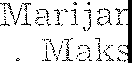 v-::.rutte dr. :3(±31-1, ,1Ji0130SEZNAM KRAJEVAdlešiči 57, 156, 157Ajdovec 257, 308, 310, 373, 463, 465-467,540	.Aleksandrija 240Ambrus 257, 447-450, 463, 597, 600Andrijevica 85Arčevca 451Arilje 188Babna gora 393, 394Babna gora (Sela pri šumberku) 451 Babna polica 419Babno polje 415Bajnof' 322 Bakerc 450 Banja Luka 22Begunje 157, 379, 401-408, 410, 413, 422,521, 525, 587, 593Eela cerkev 149, 331, 332, 470, 563, 590Bela crkva 84	·Belica 393, 394Belo 393, 394Beltinci 97Benete 410Beograd   12,   14,   16-19,   23,   32,  83-85,88,   130,  138,   142,   185-187,   191, 499,559, 580, 585, 586, 610Berane 85Berlin 13, 29, 34, 579Bern 211, 212Besnica 285Bevke 310, 392, 559, 589Bezuljak 88, 403-405, 493Bežigrad 161, 162, 221, 490, 532, 550Bič 451Bihac 398, 510, 512Birčna vas 266Bistrica 334, 335Biška vas 271, 312Bizovik  154, 155,  179,  252-254,  282, 311,368,  480-483,  491,  523,  525, 545, 600Blatna Brezovica 559Blatnica 310, 322Blečji vrh 333, 457Bled 311, 488Bločice 419Bloke   157,   169,   237,   250,   252,   401, 402,408-413,  420-422,  424,  425,  521, 523,530, 592, 601, 606Bloška polica 402Bohinj 87Bohinjska Srednja vas 77 Bojanci 234 .Bojanja vas 310Bologna 85, 544Boričevo 266, 277, 279:E!orovnica 379, 402, 426, 427, 593Boštanj 459, 460, 592, .600Božakovo 365Brajici 187Breg 589Brest 430 ·Brezova reber 305-307Brezovi dol 448Brezovica 425-428Brezovica (pri Ljubljani) 57, 390, 428,476-478, 525, 5 1, 576, 577, 589Brezovica .(Mirna) 288, 312Brezovica (Št. Jernej) 352, "356, 357, 359-361, 373, 374, 524, 551Brezovo 400Breže 433, 434, 529, 597Brežice 31, 37, 39, 311, 333Brinje 86, 311Brinovščina 434Britof 312Britof pri Kranju 75 Brod 277Brod (Kostanjevica) 370, 371Brod na Kolpi 240 Bršljin 291, 307Bruhanj,a vas 442Bruselj 127Bwsnice 278, 285, 340 344, 535Bučka 30, 88Budganja vas 465Budva 23Butajnova 377-379, 389, 391, 396Carigrad 25, 45, 212Cegelnica 273, 307Celje 17, 32-34, 61, 75, 192, 311, 408611Celovec 133Cerklje 590Cerklje pri Kranju 311, 377, 481.Cerknica 57, 157, 401-406, 419, 422, 521,522, 593, 594, 606Cerkno 32Cerovec 333Cesta 257, 442, 444Cetinje 85Cikava  293, 320, 323Cirnik  332,  335, 361SEZNAM KRAJEV '	633Čačak 84, 188-190Čadrnže 287Čatež 57, 58, 330, 334, 339, 451, 452, 461,462, 551, 562, 570, 592Čemše 271	·Češča vas 291, 305-307Češerk 389Češnjice 469Četež 442Črešnjevec 254, 311, 364Čretež 594, 601Črmošnjice (Stopiče) 311, 312, 316, 322,348črnomošnjice 471črni vrh 589Črnomelj  57,  156,  157, '234,  235,  242, 304,362,  364-366,  372,  373,  471,  472,  474,563,, 591, 606Črnuče 27čučja mlaka 353Čurile 365Čušperk 256, 257Čužnja vas 296, 551Dachau 485Dane 413,' 414, 416, 418, 419Dedn1 dol 400, 457Dob 288, 374, 593Dobe 150, 237, 238Dobec 403'	405Dobje 311Dobliče 234Dobrava 357rnmrava (št. Jernej) 355Dobrava (Ljubljana-okolica) 57, 150, 387,390, 393, 457, 484, 589Dobravica 451Dobrepolje   157,  252,  255,   259,   260,  262,274,  281,  283, 310,  438'-----446,  451, 460,521,   525,  530,  570,,   596,  598,  600  604,606	.Dobrunje   114,   154,   179,   252-255, 263,282,  286, 311--:-313,  349, 478, 480'-----482Do}enja va,f 156, 157, 311, 597, 600Dolenja vas (Cerknica) 179, 422Dolenja vas (Ribnica) 178, 218, 432, 433,436, 584, 585, 594Dolenja vas (Šmarjeta) 306 Dolenja vas (Temenica) 454, 455Dol. Kamence 470Dolenji  Lazi 443Dol.  Vrhpolje 150Dolščaki 431Dolž 301, 303, 304, 315, 336, 344, 350-352, 362, 365, 366, 373, 465Domžale  31,  311,  492Donji  Lapac  86, 231Dovje 87Draga (Stična) 455, 456Draga (št. Rupert) 332, 334, 457Dragatuš 57, 156, 157, 364, 472, 591Drašiči 365Dravlje 479, 551, 599Dravograd 17, 33Dr,ažgoše 87, 312Drča 150Drečji vrh 331-333Drenik 594Drenov grič 379, 392, 559, 589Drežnica 86Drganja sela 304Družinska vas 149, 356, 558, 562Drvar 86, 231Dunaj 14, 20, 31, 37, 38Dvor 337Dvor (Ljubljana-okolica) 393Dvorska vas 412Fara 408, 410'	412Ferdreng 473Foča 232Fužine 152, 153Gabrijele 312Gabrje 302, 320-322, 327, 342, 371, 484;485Glažuta 585Glina 530Golo 428, 595, 600Gonars 425, 526, 528, 529Gora 434, 435Goražde 232Gorenja vas 149, 353Gorica 7, 58, 59, 248, 399, 400, 505, 537,580Goriška vas 271, 272, 290Gor. Jezero  416, 417Gornja Radgona 439Gotna vas 293, 294, 311, 315Graben 434Gracarjev turn 351-,--355, 357,- 361, 362,373Gračac 86Gradec 17, 34Gradišče (pri Turjaku) 594 Gradišče (Mirna) 334 Gradišče (Št. Jernej) 278Grahovo 312, 413, 419, 420, 521, 525, 592Grbe  353	· 1Grč  vrh	291Grčarevec 423Grčarice 436, 566; 567, 584-586Griblje 57Grič 361Grintovec 449Grm 181, 280, 283Grosuplje 78, 256, 263, 330, 402, 451,458'-----461, 525, 552, 592Han Pijesak 18Hinje 239, 257, 258, 445, 463, 465, 603,607Hiteno 410Hleviše 567.	634	BELOGARDIZE1'1\	Hmeljnik 271, 292, 303, .531Hočevje 450Horjul  57,  376,   378,   379,  382,   383,  387,'	389,   390,   393,  394,   396,  530,   557,  589Hotedršica 157, 391Hudi Rogatec 594Hudi vrh 410Hudo  456Hrast 371Hrastenica 394Hrastje 271Hrastno 312, 313Hrastov dol 451Hrastovlje 149Hrib 421, 422Hrib (Šmihel) 315Hruševo 484Hrušica 269, 299, 304, 310, 311, 314, 315,320--322, 329, 342, 362, 367, 373Hrvača  433	·Hvar 12Idrija 550Ig 114, 242. 401, 428-430, 483, 606, 607Iga vas 414Iglenk 270, 316Iloya gora 562Iška vas 429, 560Ivanja vas 239Ivanjica 188, 252Jajce  32Janče 285Jasenovac 22, 62Javornik 586J,1vorovica 370Jelenja  vas 475Jelenov žleb 436Jeruzalem 45, 83. 185Jesenice 26, 74, 215, 311Jezero 309Ježce 261Ježica 27, 169, 310, 333, 390, 478-480,521, 522Jurka vas 591Jurna vas 310, 311Kairo 187, 568, 585, 586, 599, 600, 602Kal (pri Ambrusu) 447Kal (nad Prečno) 291, 305Kalce 423Kalce (Višnja gora) 400Kamni vrh 447Kamnik 87Kamnik (Preserje) 427Kamnje 332Kandija 294, 334, 590Kanižarica 362Karlovac 17Karlovica 412, 413Kleče 453, 478, 479Kleče 151Klevevž 336, 339, 551Knin 231, 512, 586Kočevje   74,    75,   98,   100,   104,   152,  156,178,  236,  241,  256,  263,' 285,  296,  307,330,  359,  360,  395,  399,  400,  4!3, 431-433,  _4:15-438,   456,  461,  474,   475, 48(),490,   512,  520,  530,   531,  533,  537,   545,548,   550-552,   556,   553,  564,  563, 570,574, 53.Jc,  591, 593-595,  597, 599, 600-603, 606-611Kočevska Reka 413Kodeljevo 139, 180, 490Kolašin 85Kompolje 310, 439, 441, 446, 457, 597Kopanj 460Koprivnica 17Ko:,enica 86Koreno 393, 596Korinj 449, 450Kosjeric 188Kostanjevica  122, 149,  237-239,  288, 314,349,  351,  352,  354,  357,  3;;9,  370,  373,374,   381,  461,  46	466,  47	52	590Kot 433I<oz.arje 310, 484, 485Kozje 278Kožljek 404, 405Kragujevac 62Kraljevo 34Kramplje 409Kranj 32, 59, 98, 102, 103, 311, 312, 323,420, 572Kranjska gora 32Krašnii vrh 364Križc ska vas 3H4Krka  (Novo  mesto)  317, 320-323·Krka  308,  446,   449,   450,   454, 600Krmelj 468Kronovo 149, 254, 309, 312, 332, 345, 463,470, 565Kropa 311, 419, 420Krška vas 438, 442, 449Krško 265, 333Krupanj 84Krvava peč 311, 601Kupinac 131Kurešček 594, 599Kutna 451Kvasica 362',Laknice 330-332Lapinje 473Laško 37, 39, 311Lavrica 253, 483Lavrovec 390Laze (Grahovo) 420Laze  (Korinj) 450Leskovec  400,  457Lesno brdo 379Lešnjaki 298Liboje 88Ligojna 389, 392, 559, 589Liplje:qe  4 1, 604,.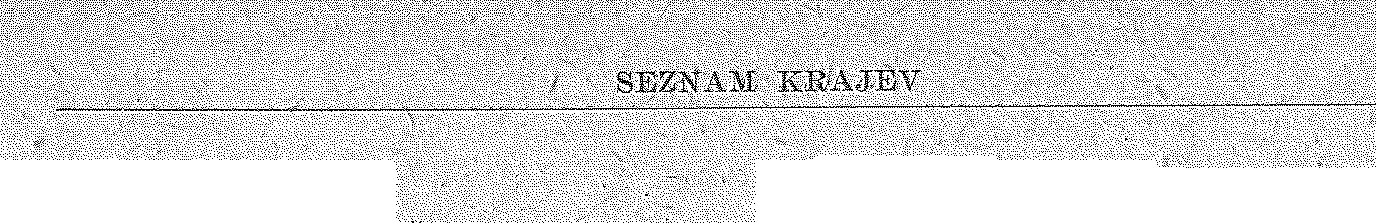 Lipseni 420	· ··Mavden 234Medvode 32 ·· Lipoglav  600	Mekinje 456.	Lisičje  594	Metlika 5'.7, 99, 156, 15.7, 282; 364,. 365,Litija 88, 255, 259, 261, 262,. 285, .464 :Ljubgojna  389	· • . Ljubljana 5, 12', 19,. 25,' 27-29, 32--'-34,36-38, 41, 42, 48, 52--:;&Z., 66--69, "ll-75,  77,  78, s1,  s3...;-91,  98,  99,.,-105, 106,108, 113, 114, 116-119, 121, ·123, 125-128, 130, 131, 135--:;140,  142-'-144, 1460..-···   150,  io¼-"--156,  1s0,  1a1,   rn2,  165, 167,168,  171, 173,  f76-182,  184;  191,, 193;194,  196,  201,  202,  207,. :ZO!t;  2)0, ,2H,21'.5-217,	223 27,   .22!!;   2:J4-,..236,238-244,.   246-255;.   257..:.,:259; .·Z61,263-267,.,.zn,  273,  2w 27'1,  2a1J, 281;.28 -;'i85,  288, 289,  292,  29'1, •298, .300,.302, a10:-=a11,, 318-:-320, a23, J326,. 329,,,339, 344, 346, 348-;--351, 362, 363; .365t367--::-370,  372-374,  376,.378-382;  84;,386,  388;  390-392,. 395._.398, .402,. 493;406-:"-409,  411, 413, 418-42t, 424-c-421\'.439,  433-:--435, 437, ,439-:441; 44 47,449, .451, 4 451; 460-+-46)), 469 471,4'1;4,-,-493',495, .497; 499-,-502, 504, 506.:....:.514,  516,  519,  520,. 522:--"-533,.535.-:,538;542, 546-'-552; 555, 556,'55g.	:.660,  p.63-:568,  571:-574,  576,  5.7.7,  51':10  82, SŠ'.1-589,  592;  593,, 595,. 597-602, .604-'-®9;'611	.	·.	·	'.	:	·•Lj:ui>ljanca  379	..	·	.	·371 313: 411, 472, 535, 591, 603 :M:etnej 551, 562Metulje 410Migalica. 310, 312Mihovica 340; 341 Milan 130·MJ.ma. 55, 259, 288, 289, ; 300-:-313., 320,.	33 ,,  335,,33--7,  340, 341,,4'?1 ',562,  .	,-Mirlia · peč     178,   254,  ,269c:...271, 273-275;280,.  282,   289-291,  308,  310,  311; 329,463,  469,  526, 590  .	. .	.•Mlačevo 459, 460, 525, 5g2Mokronog ·239,  308,  309,  331-:338,  340,343,   345,  361,  390,   461,  468,   469r· 530Mokro  polje 114,  269,  278,  287,  28$, 30:>ll16,  351,  354	.	.Moravče 156, 461 ,Moskva  96, 181, 188,  209', 512, .610Me!ie 52,  102, 176, {82,  491, 550 .Mozelj 501	·,Mraševo  2'15Mrzla luža 57'1 Muhaber  309· Miinchen 580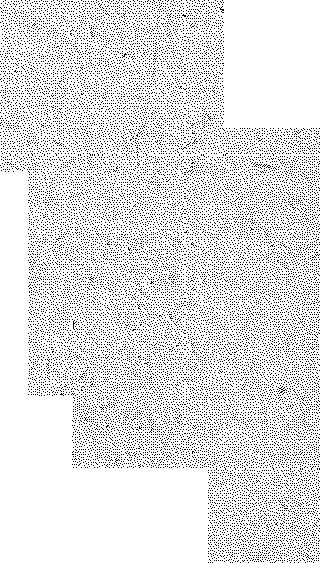 ,	,            '"	"Nadlesk 416Naklo 254, 511 ·Nazarje 2114Lifg 387, 477,  478, 532; 555, 5'.77.·'Log  {Polhov <1raqec)  384	.Log (Sela"-Šumberk¼ 451, 452:Logatec 2. aa; 5.7, 75, 157, 385 387. 39(},,	Nemška vas 408 NewSork 581Nikšic 18, 19, 85 Niš •.23 .4.:12,  404;  .406,  4.15,  423,  424,  530, 589L9ka  278,  Mo; .353  ...    {.	·.	.	..1.ondon. zs;.25; '42t·45, .  .     • '10,  83,   92, 93,.   · 96,.)19; 132, l	183-186, 188- 191,. 19 ,.;194,	198 201, 268-;-212,218,  223,  227,    281. ;33,. 24 .  249, 282;292, .369,  485,. 4,86,  49:4,. 496; 5fO;  511. ,•     51!},  528,  549,  .161;• 568,  569, •575; 580,'.       IU„593,  599, .611 .	. .  ·. : ·	·:   ·,Nižev' c 427	,Nova: Gradiška, 22Nov.:a va,; 492, 408""-4il, 457,. 521Nova  štift.a  57.  · .	,	.	,Novi  log  306	•	.  ·	. .. . . · Nov<J.·mesfo 17,. 2;.i,. 28,. ao; si(		58,  \ll,78,   105,  109,.    15', .if!:l,  121t	.	1:15,141;-c-15 , 155, 15''7, 164, J7&--.181, 207,;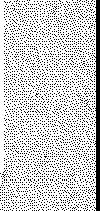 208, 235! 236, 238, 239, ,z«; .247, 4V,• • Loški t,otok .21J{)...:.:.:Z52,,,420-c.-422, ·525, 5-3-3,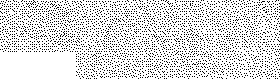 .539'  546 592' .	. .. rn2';0i a  24' • ..	· •. Lož,:57, 88, 251, 406; 4IO; 414;·262, 254, 258, '25Q,. 262 269, 271, 27•275, ·280-283, 265'"'-287,.. 2!H-2llS, '. 29.7-305:, 30'1-310, 313:..._315, lU7 ,.·'323, 325, 330, al, 33'l,. . 33tt, SS9,. 41,· ,  :Luiine  588  .. ·	· ·	·	·,,·	343,-·345,  .346,  350,  355,.; S56, 1159. ,   62,8:ačkovec364t 366, .371,  374,  379,\3.82, :{   1 461,;463,  465,  467,  469 471,!.517, .525, &26,·323 .	•	.	.	.	528;   536,   545,   546,   551,  552,·   57,. s  a •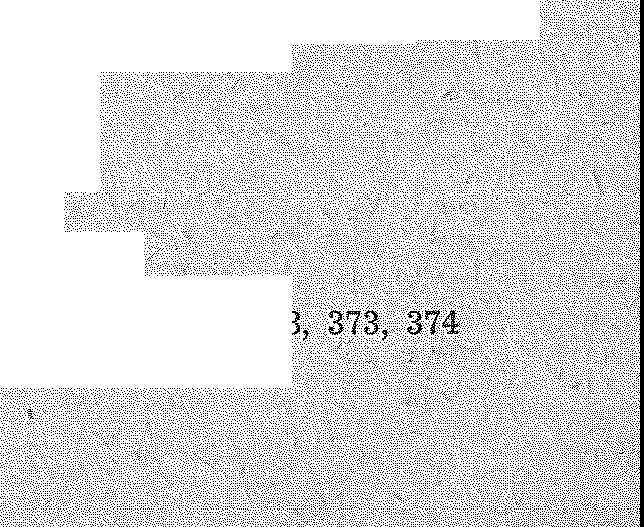 . · a  h arov;ec  109,  269,  278;  287,  3.40,  353,·	5.62.-._566,   590,   591,	··  ·	·· .	354    360	·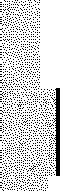 Mala	586; ·597.	! • Obreno ac. ,211.Mala Loka 570	·    Ogulin .586. 1Mala 'Sle:vica>412	Okonica, 126Mala vaS, 310, .4 2, 443, 4.62	Opale. 588Ml;tli  Ločnik:  431  ; ·   , · ·	Opatiia.397, 585M(llence	drehovec  237	.	. .    ·	·Marib.or 17, 5, 33, '74, · IJ; ·87,. 215, 3()8, ·' O.rehovica 62, 353; 357, 358, .373, 3'74'..31 312, 409	•    · .   )	··.   •	·	Orkljevec. aoa·	.·	· ' c. ; ··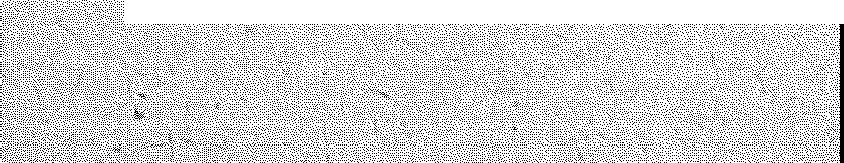 636	BELOGARDIZEMOrlaka 451, 452Orle 253, 255, 480, 484, 532, 574, 586,593, 600Ortnek 218, 566Oslica 455Osredek 352, 594Osredek 393-395, 602Ostrog 114, 353Oštrc 356Otave 405Otočec 86, 218, 295, 331, 332, 470, 562,565, 566, 590Otonica 405Padova 430, 505, 526, 531Pale 18Pariz 70, 543Perova vas 459Peščenje 459Petanje 266, 276Petkovec 387-389Petrinci 435Petrova vas 143Petrovac 187Pijava gorica 430, 592, 594, 602Planina 263Planina (pri Rakeku) 12, 48, 58, 157,,224, 225, 405, 422, 423, 593Planinica 401Plešivica 478Pleterje 357, 358, 360, 369, 373-375, 486,518, 523, 546Podbukovje 451Podcerkev 416Podgora 422, 475Podgorica 85, 442, 461Podgrad 267, 275, 276, 316, 329, 342, 350Podgrmeč  86	1	·	.Podhosta 325Podkoren 32, 311Podlipa 312, 379,. 386, 391, 558, 567Podlipoglav 459, 551, 593, 600Podlož 418, 419	.Podolnica 379Podpeč 428, 478, 560Podpeč (Dobrepolje) 442, 603Podpesek 389Podskrajnik 593Podsmreka 412, 485Podstenice 302Podtabor 440, 442Pod turen 328Podzemelj 156,.157, 591Podžaga 412Poganjci	296, 351 PokštajnPolhov   Gradec  103,	385, 387, 390,393, 394, 530, 550,Polioa 255, 400-402, 457-459, 461, 525,600Poljane 263Polje  75,  114,  152-155,  157,  176,  211,252,  254,  310,  330,  340,  478-480,  504,602Polom 258, 464Polšnik 88Ponikve 116, 442, 551Postojna 423 ·Potok 114, 304Potov vrh 268, 269, 273, 275-279, 327,,	340,  341Povlje 446Požega 84Prapreče 289Prapreče  353Praproče 312Prazniki 601Prečna 4, 178, 239, 269, 272-275, 288,290-293, 305-308, 471Predgrad 180, 471-474, 476Prekopa 114Preloka 156, 157, 471Preserje 57, 114, 427, 428, 478, 589Prevalje 311Pri cerkvi 440, 443Primča vas 447Primskovo 58, 220, 252, 260-263, 311,373, 453-455, 463Pristava 292, 354Pristavica 451Pudob 415, 418, 419, 528, 592Purkarče 594Pusti javor 454Puščava 455Ptuj 311Quebec· 581Rab 270, 330, 399, 480, 526, 527Račna 446, 460, 521Radatoviči 365, 366, 372Radohova vas 46, .242, 454, 463Radovica 57, 156, 157, 471Radovljica 75, 165Radulja 291, 330Rajhenburg 61, 311, 589Raka 114, 304Rakek 57, 61, 134, 157, 402, 406, 419, 422,423, 521, 577, 588, 593Rakitna 57 401, 425, 426, 586, 593Rakitnica 597Rakovnik 43, 59, 60, 131, 177, 459, 468,469Rakovnik (Mirna) 288, 468, 483, 539, 589Raščica 243, 601Rateče 32Rateče-Planica 310Ratež 287, 301, 314, 320, 321, 341, 349,351, 357, 590Ravne 78, 410Rdeči kamen 308Regerča vas 294SEZNAM KRAJEV	637Reka 240, 486, 587, 591Retje 252, 420, 421Ribnica  157,  179,  180,  263,  413,  432, 433,459,  461,  521,   525,   529,   535,   597, 598,600, 606, 608Rihpovec 308Rim   13,  14,  29,  37,  42---45,  50,  54,  56, 63,67,   70,   132,   142,   193,   224,   225,  240,241,  243,  245,  252,  263,   264,  284,   326,360,  367,  369,  370,  399,  496,  504-507,516,   517,  523,   544,  571,   572,   579, 587Rimske Toplice 312Riple 451Rob 401, 431, 432, 601Rodine 309Rogatiea 86Rosalnice 365Rovte  157,  178,  378,  382,  387-391,  395,446,  471,  525,  530,  535,   555-557,   588Rožempelj 453, 462Rožni dol 471Rožnik 431Ručetna vas 143Rudnik 255, 350, 483, 600Rudolfovo 298, 311Runarsko 401, 402, 410---412Ruperč  vrh  277, 279Ruše  72,  75,  78, 311Sad 261, 263,	Sadinja vas 362 Sajevec 433Samobor 352Samotorica 376::.....379, 382, 389, 391Samjevo 18, 86, 186, 569, 586Savlje 451, 479Sedlo 435Segonje 149Sela pri Kamniku 467 Sela pri Jt;igorju 294Sela pri šumberku 451---453, 457, 462,465, 535, 592Smrečje 379, 550, 559Sneberje  152,  480Sobočevo   426, 427Sodražica 157, 402, 413, 434, 435, 478,521, 526, 598Solun 14, 32, 580Sostro 114, 121, 152-154, 176, 481, 600Soteska 78, 239, 257, 305, 4p3Split 32, 211, 381, 397, 486, 507, 542, 559,566Sp. Hrušica 154, 245, 310Sp. Kašelj 152Spodnji Log 473Spuž 85Stalingrad 510, 543St. Apno 431Stara cerkev 435-437, 596Stara Gradiška 22Stara  vas 341,  352, 459Stara  Vrhnika  392, 589Stari	(Čušperk) 257, 281, 283Stari	ob Kolpi 156, 436, 471---475Stari trg 157, 178, 179, 413---419, 521Stavča vas ·353 ··	· Stehanja vas 452Stična 57, 134, 261, 262, 285, 385, 450,·455; 550, 552, 567, 592, 595, 607Stockholm 611Stolice 84Stopiče  149,  269,  274,  275,  280,  285, 286,293,   295,   298,  301,  302,  304,  310,  314,316,  323,  328,   329,   331,  335,  336,  343,345,  346,  349-351,  353,  354,  361,  362,366,  367,  369,   373,  471,   487,  546,  563,576, 590Strahomer 430Stranska vas 311Straža (Toplice) 149, '257, 275, 291, 312,325, 463, 471, 590Straža (pri št. Rupertu) 288, 289, 310,312Strmica 336Struganik 187Selce 270, 311, 312Selo (Radohova vas) 454 Selo (Mirna) 309-311Selšček 403, 405Semič 57, 157, 263, 365-367, 371, 373,471, 472; 525, 535, 563, 591Setnik 389Sevnica 17, 88, 311, 312, 323Struge 157, 439, 440, 442,597Studenec 410Stuqenec (Polje) 152Studenec-Ig 525Suez 240Suhadol 327 Suhi dol.377446, 551,Sežana 42Skoplje 17, 32Slape 152, 154, 254Slatnik 279, 280, 310, 327, 340, 341, 471Slepšček 469Slivnica 459Slov. Bistrica 312Slovenj Gradec 310, 333Slunj 86Smolenja vas 278, 317, 320, 323, 470Suhor 57, 157, 294, 295, 364-3,66, 370--373, 467, 471, 472, 546Sušak 50, 232, 248, 284, 299Sušice 151, 267, 517 Sv. Ana 149 'Sv. Ana (Novo mes.to) 309, 317, 320, 322Sv. Anton 257, 283, 439, 440.Sv. Duh 410Sv. Gregor 434, 435, 567, 598, 600, 602Sv. Jurij ob juž. žel. 448638	l,BLOGARDlZrJM ·Sv.   Križ    (Kostanjevica)· 288,   326.  342,350,   356,  359,  361,  370,   371,   373, 374,521Sv. Križ pri Litiji 311, 3:Jl, 45,Jc, 463Sv. ,Rok 237, 270, 274, 292, 293Sv. Trnjic::i 157, 424Sv.   Urh   114,  152,  154.  179,  201,  2:L  252,254,   255,   232,   459,   430-482,   491, 507.593, 602Sv. Vid 114, 1.57, 101, 405, 413, 424, 425,)30, 540, 593ahovice 85 /Salka vas 436šavnik 85Šempas 312Šenčur 412Ševnica 309, 310šiška 261, 264, 550.Skocj;m 149, 339-34l, 344, 350, 332, 354.357, 373, 462, 590, 600Škocjan pri Turjaku 173, 235, -120, 451,'	521, 526, 564, 606, 607šl,::ofja L,oka 58, 311 322, 39tiŠkdl,iica 402, 598, 601, 604Škrilje 423Škr,ian2e 265, 267, 273, 275, 277, 278Šk•·ljC!VO  290Šmarata 418šrnalčja vas 355Šmarje 157, 451, 453-461, 59:2, 600šn1arjeta 239, 309 331-33:t 23G, 339,342, 345, 350, 461, 46:3, 465, 551Šmartno pri Litiji 434, 454, 478, 480šm;hel   58,   61,  115,   122,  149,   178, 179,254,   2C3-268,   272,   273,   2'77,   279-282,288,  29?.,   315,   3,6,  318,  320,   346,  347,357-369, 458, 470. 471, 5C4Šmihel pri Žužemberku 180, 257, 258,5-17Šošt::mj 88, 311, 312št. Gotard 452f;t. J2rnej 59,  109, 114, 143, 150, 151.  239,263,  268,   275,   278,   287,  314,  321,  336,339,  340,  342,  344,  3,19,  350,  352-355,357--359,   3Gl,   374,   375,  377,   381, 465,521, 590št. Jošt  nad  VYhniko  155,  169,  217, 222,350,  375,   404,  438,   521,  52G,  550, 555,588, 589št   Jošt  (Stopiče)  105,  222, 279,  283, 285,286,  289,  203-295,   298,   301.  302, 304,307,  311,  315,  323,  325-331,  334, 3;39_344,  348,  350,  353,  357,  361,  362,  37G,381, 396, 397št. Jurij (Grosuplje) 57, 178, 460, 461,521, 592, 600, 603št. Jurij (Mirna peč) 306, 309št.  Lovrenc 46St.   Ožbalt 417št. Peter 113, 149, 180, 239, 322, 325, 336,565št.   Rupert   55,   114>   2'39,   288---2.90,.   292,293,   309-313,  331-333,  342,  345, 351,431,  -525,  589-št. Vid nad Ljubljano 75št. Vid pri Stič1;i 260, 261, 451-455, 5:35Su;nbcl'l';:, Dol. in Gor_ 451, 452Tabor  253Tavžlje 312Tcmenica 330, 454, 455, .<!63, 525, 592Težk,,_ voda 299, 302, 315Tihaboj 3 nTirana 83Tisovec 439, 442, 444-44.GTolsti v:·h 342. 357. ToE1išelj 428-430Tepla reber 308Toplice  151,  239,  267,  268,  275,  283,  298,300,   304,  303,   310,  323,  347,   348, 4rlG,471Topol 403-405, 424Topol (Bloke) 410Topolščica 264Travnik 420, 421Trebf'lno 250, 259, 271, 289, 331-334,336, 33fl., 340, 461, 463, 551, 565Trebnje  či6,  116,  150,  241,  280,  288,  309_331,  333,   334,  337,  340,   344,  352,   453,41'.:!, 467, 468, 531, 570, 591, 592Trebnja gorica 310Tr•2viso 526Trbin0c 289Trnovo fi7Trst  7,  01; : ,  43,  59,  78,  128,  133,  240,  580,582, 585, 587. 591, 593Trstenik 310, 312Tr J .3 gora 250, 295, 305, 306, 321Trz1c 55Tržišče 312Turjak 255, 256, 431, 450, 507, 592-594,596-606 608, 611ll nec 57, 423Uršna sela 151, 2751Jžice 13, 84, 187. 188Užička Požega 187, 188Valjevo   84	/1Varaždin 17Varšava 17Vatikan   22,  132,  208,  24'3,  263,  326,  367,379,   506,  516,   51'7,   523,  524,  545, 547,611Vavta vas 114, 292Velenje 32, 302, 311Velika Loka 309, 334, 339, 451, 457, 461,462, 571, 592Velike  Lašče  46,  l 57,  1G9,  218,   243,  402.412,  413,   431-434,   438,   439,  521, 525,594, 596, 598, 600, 603Velike   Poljane  434Velika   Slevica  413Veliki Gaber 451SEZ:'iA'M KRA.TEV	639Vel. Osolnik 601. 602Veliki vrh 410 .Yerd 410Vesela gora 311Vevče 79, 152, 176, 211Vič 33, 154, 216, 484, 550Videm (Dobrepolje) 57, 439-444, 446,460Videm (Kri:ko) 333Videm 580Vinja vas 301, 327Vimolj 476Vinica 57, 156, 157, 362, 455, 525, 550,588Vintarji 412Vir 517Virovitica 512Virpazar 85Viševk  414Višnja gora 28, 402, 457, 45fl, 552, 591Višnje 447Vlasenica 86Vnanje gorice 478Vodice 255-257Volavče 304Volčje 410Volčje   jame  451Volčje   n_fivc   312Vojnic 86Vransko 31O, 311Vrbljcnje 430Vrh pri  Sobračah  261 Vrh (Višnja gora)  400 Vrh pri št. Jerneju 353Vrh _Treh kraljev_ • 2_1_18 3 0, 3 1, 530.:_5ti2, 553, 555, t,;},, t,;:>9, ;;87, 139Vrhnika   32,  33,  57,  217,   376, 37<:J--'.'\Sl,383,  385-387,  390-393,  424,  485, 516,550, 556, 559, 560, 589Vrhnika (Stari trg) 414, 418Vrhovci  485Vrhovo  465Vrhpeč  271Vrnjačka banja 12Vrtača 451Vrzdenec 379, 383Zabukovje  312Zabukovica  88Zabrdje 308Zadvor 154Zafara 468Zagorica 442Zagorica (V. Gaber) 45f, 455Zagorje 457Zagozdec 472Zagradec 28, 29, 253, 257, 308, :J62, 432,445-449, 463, 465, 466, 592, 600Zagreb 17, 18, 21, 27-29, 31-33, 62,72, 84, 86, 88, 107, 143, 240, 397, 526,543	. ·Zadolje 432Zajc 301, 302Zajčji vrh 296, 303, 304, 3.33Zaklanec 379Zalog 152, 272, 292, 304-306Zameško 354, 591Zapl•ma 157, 379, 335-392, 475, 550,556, 557, 589Zapotok 401, 402, 428, 594, 595, 598-602Zapotok (Sodražica) 434Zapuže 353Zapuže (Orehovica) 433Zavrh 451Zbure 336, 370Zdenska vas 402, 4.41-443, 607··Zelena   jama   491 Zgornji Kašelj 152, l!l4 Zgornja Zadobrova 152Zidani most 83Zvirče  597Zurich 13Žilbnica 311Žalna 457, 459Žalec 294, 310, 311, 323, 333Žažar 379, 384, 339, 391, 393, 5G7Železniki 497ŽeJir:1lje 57, 423-430, 562, 601, 602Zibdče 535Zihovo selo 320, 322Žiri 403, 588žirovski vrh 396, 552Žužemberk   239,   250,   2;'i7-259,   263, 264,283, 305, 337,  362,  434,  439,  451, 463-468, 518, 525, 592, 600Žvabovo 150, 151Žvirče 445, 446, 566, 600Washington 190.POPRAVKIStr. 14, drugi odstavek, prv.a vrsta: Koroščeve profašistične politike nam!;;sto Koroščeve protifašistične politike;str. 22, predzadnji odstavek, osma vrsta: ·proglasiti  namesto  priglasiti;  str. 23, drugi odstavek, četrta in pet,a vrsta: julija namesto junija;str. 29, drugi odstavek,  tretja  vrsta:  Marko  Kranjc  namesto  Mirko  Kranjc; str. W, opomba 18, četrta vrsta: v Ragovem logu  namesto  v  Rogovem  logu; str. 57, edmi odstavek, druga vrsta: Milavec namesto Miklavec;str. 102, drugi odstavek, prva vrsta: Pravda, namesto  Pravim; str. 127, četrti odstavek, sedma vrsta:  Laura  namesto  Lavra; str. 29, drugi odstavek, četrta vrsta: 1932 namesto 1942;·str.157, deseti odstavek, d;ruga vrsta: Grčman namesto Drčman; str. 181, prvi odstavek, tretja vrsta:  Dolen.c  :µamesto  Dolenec; str. 426, šesti odstavek, sedma vrsta: Okonico namesto Ohonico; str. 433, drugi odstavek, zadnja vrsta: Zapuž namesto Žapuž.Ostale manjše tiskovne napake bo bralec lahko sam popravil.KAZALOPredgovor  .	5Predgovor  k  drugi izdaji	7Uvod  ....... .	9Prvi delOpričniki fašističnih okupatorjevRazpad    kraljevine    Jugoslavije	15Dr.   Natlačen  in  Narodni  svet	25Pot  škofa	klera  v  izdajstvo	49Krivda  tiskane  besede    .   .    .	65Korenine narodnega izdajstva	72Drugi delZarota proti upornemu ljudstvuRazmah Osvobodilne fronteSkupina kaplana Glavača .Katoliška akcijaEhrlichovi stražarji . . .Slovenska legija	. . . .Škof Rožman želi mučenceSlovenska zaveza . . .Belogardistični sporazum z okupatorji81971071291461711851	223Tretji delNastop oboroženih oddelkovNeuspeh prvih belih skupin . . .Belogardistični ajerski bataljonLegija  smrti ali MVAC	. . . .št.  Jošt  nad Vrnniko	. . . .Nastanek vaških straž na Notranjskem249282325376397Saje ZLOČIN NAD DOMOVINOPrva knjiga BELOGARDIZEMDruga, dopolnjena izdajaZa ovitek	uporabili linorez, delo Doreta Klemenčič-MajaZ ložil Slovenski  knjižni zavodv LjubljaniZa založbo Zorka KamposNatisnjenoavgusta 1952 v 8000 izvodihTiskarna»Ljudske pravice« v LjubljaniPriloga I.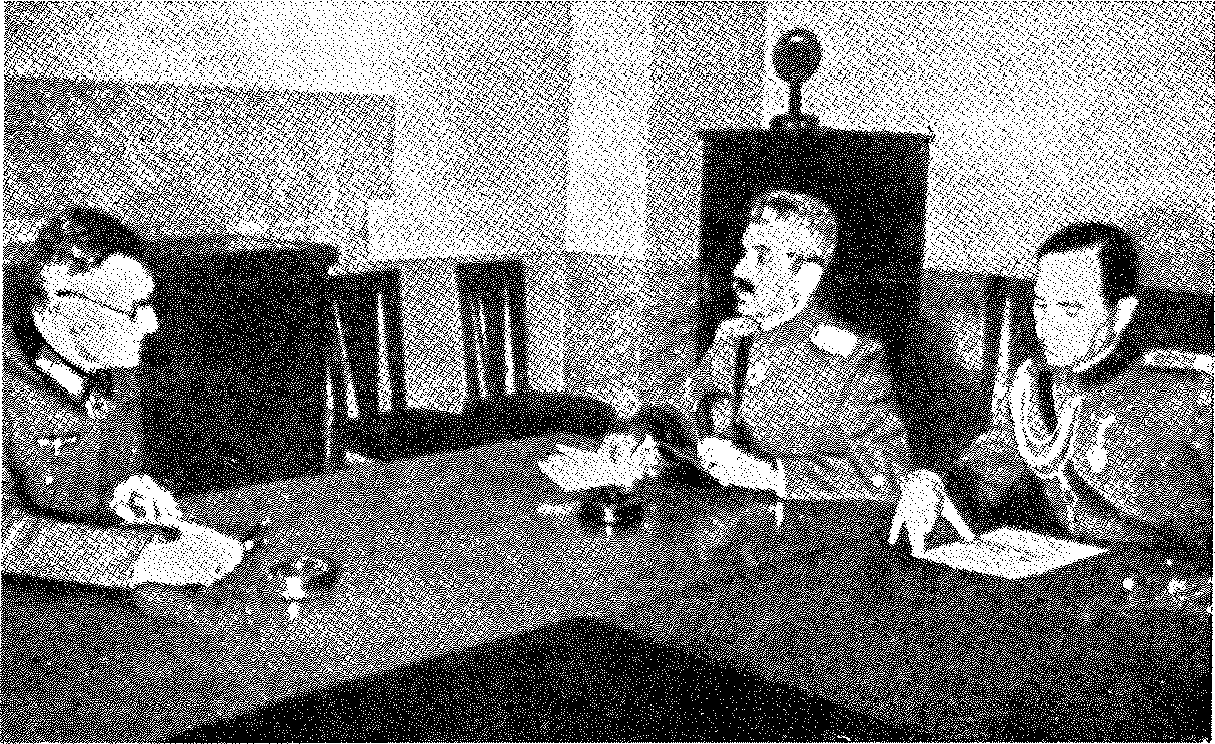 Podpis brezpogojne kapitulacije kraljeve jugoslovanske vojske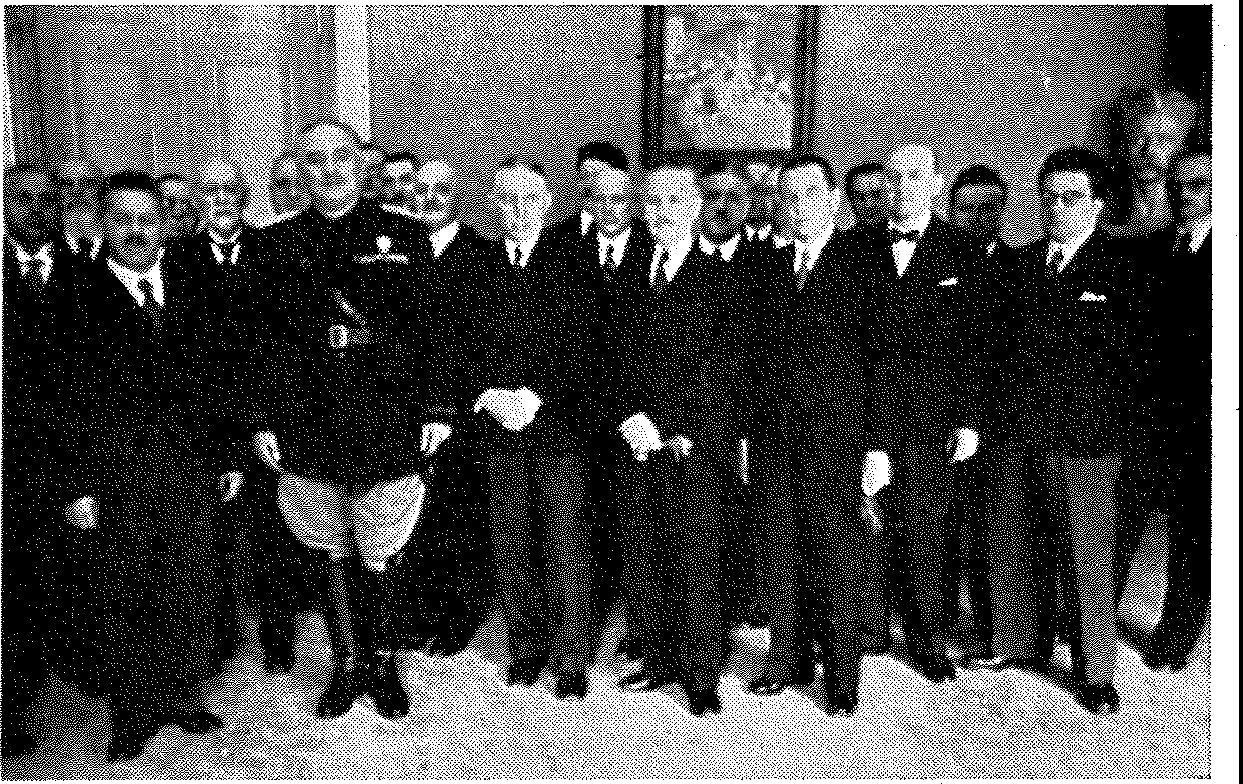 Predstavniki slovenske buržoazije okrog nasmejanega Graziolija 3. maja 1941Priloga II.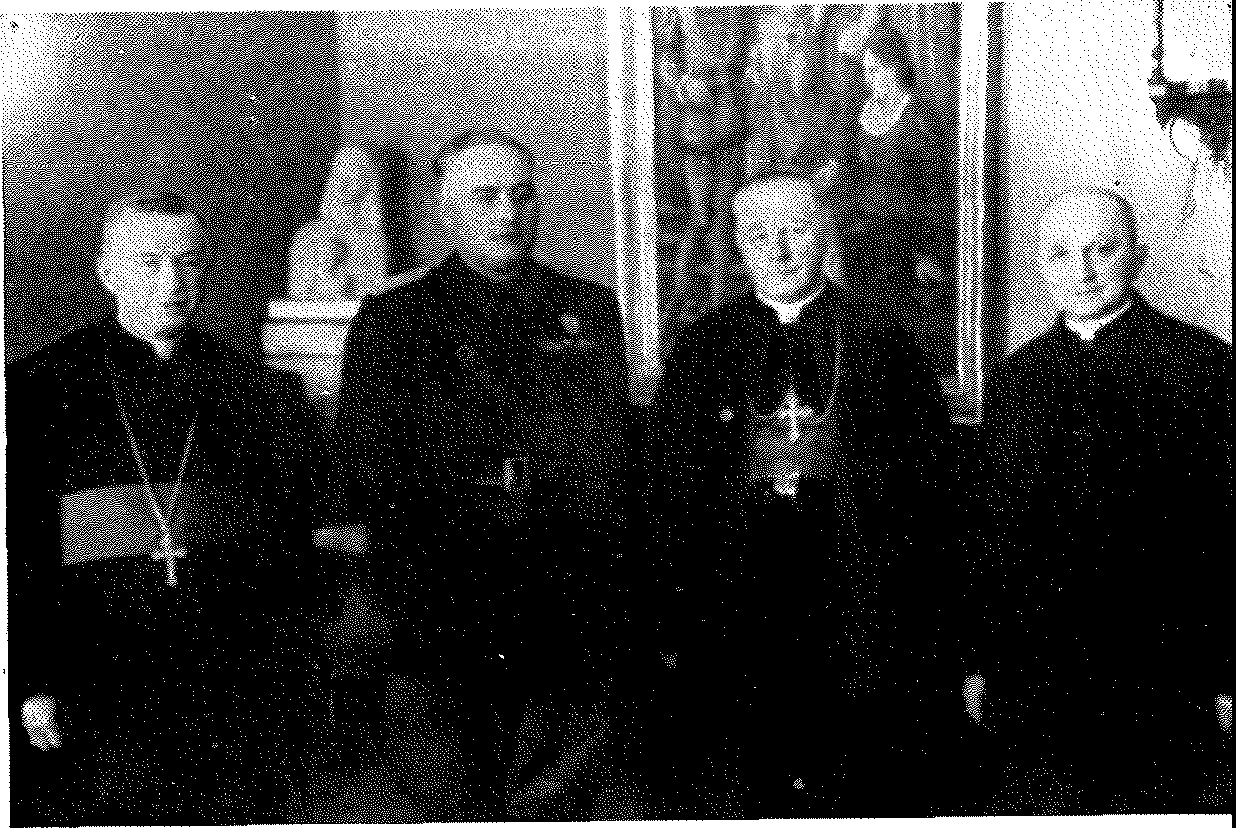 Poklonitev škofa dr. Rožmana Grazioliju 20. aprila 1941Don :B.Chied€rebbe 0.1 !ar arreatare suc ito U, rsgazzo di cul. e.l promemorie. allegato e poi invece 0.1 tenerlo in ces$rma, a.1'!1darlo a 1u1 ene loconsegnareboe a1 Convento oe1 Padr1 Lazzar1at1 (Tabor 12), v1c1no alla, c erma Vi"ttorio Emanuele, d,o,,,.,_ te i,,dvv,.,"t?}{.v,,t/tf!. jr-<-n-j,,;,u:L.	t<,edZ.	fIl ragazzo e al convento de1 Sa.l.esiani di RakovnU::.L'arreato dovreooe avvenire poasibilmente s,aaera paca pr:i.llladelle 2I.Il Direttore e gl1 altri del collegio non sanno nulla, qu1nd1 per loro deva !'1;,urare un a.reata errettivo.Perqu1sire ancne l. suol oggetti.Sare boe opportuno ene l' arree.:o veoiase r,n.:o da un urr1c1alee dei solde.ti.Il i:ome del ragazzo e: HRAS'.fELJ Giuseppe.P.M,8I,I5 maggio - 1942 - ll.Blatnikova prijava dijaka Jožeta HrastljaPriloga III.Don 13. segnale.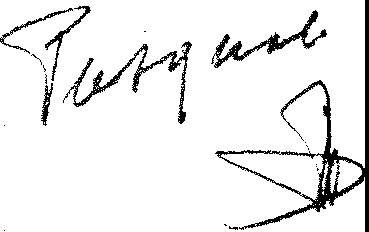 S'1.kneic Bozo01.ovanniF.radeckega, 70.t „ f ·	-- sono t t1 dell'O.P. sono g1ovan1ss:im1, IJ o I4 annl;uno e gla stato nai boscni coni pa.rtigianl e rorae vi ancoraL' tro c':'":_e sembra a1i: SllCll8}!t; r,Q nt. r:i:tohanno nascoste armi per ..1 part1g1ani e poi l.f nanno portatafuor1 ai Lubiana.1 1 arreato dovrecne avve_nire on10emporaneamente ai. ragazzo d:i.cui all'altro promemoria.P,M.8I, I5 magg1o 1942 - Il.Blatnikova ovadba Suknaiča Boža in JankaP R O M E M O R I A	Per il Sig. Capo di S.M. dells DWisione dFanteria "Grsnatieri di Sardegna•   S E' D E	La notte sul I6 dietro segnslazione di don B. sono stati fermati 1 fratell1 SUKNAIC Bozo e Giovanni,abitanti in Hradeckegs Vas n°70;E' stato inoltre fermato HRA.STELI Giuseppe nel monasterodi Rakovnik (si tratterebbe del ragazzp inviatovi dai comunisti perapiare il collegio)l!OVIll'EZ Franc ,abitante in via Langusova n°5,adcrente all'O.P.Un quinto individuo che dormiva presso 11 r,o·,inez mentre sulla carta d'identit risultava una diversa residenza.-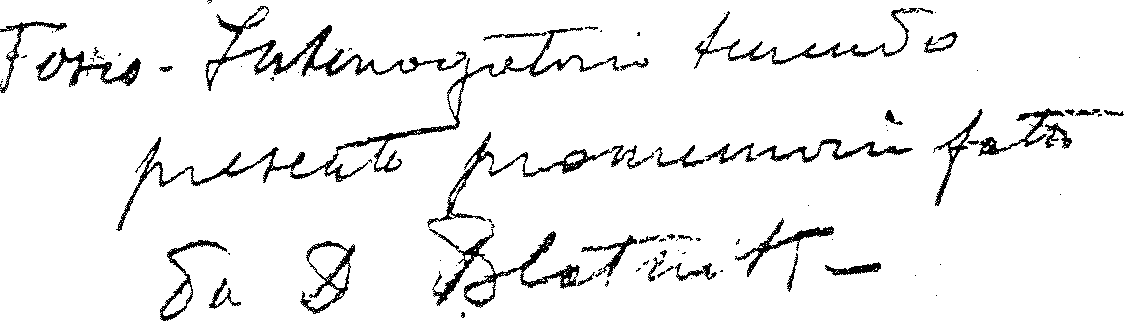 Italijani izvrše Blatnikovo ovaduško naročiloPriloga IV.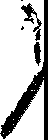 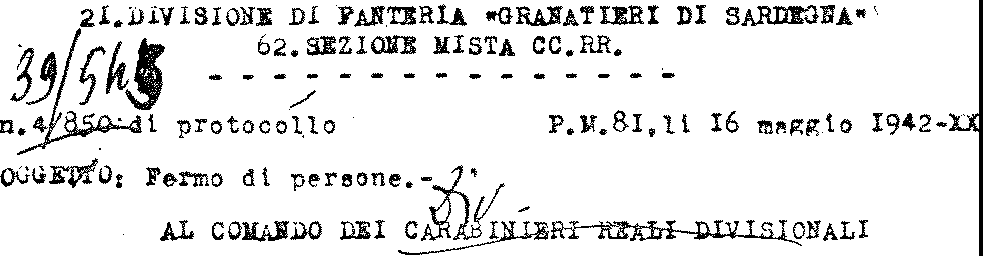 3 ll D JI:=&=&=&;&=.)/=&=d, '(P,1 fW//o_/Il aottotenc'.'lte PAS UAL detla eezlon• •1• ,u:t ndo 9,\   D	llor23,30   di   tPri.   I5  cor l"nte-,ha   f'etto   eeeo!!lpa-  •    gnere &-- eezlon.e t aottonotetl lnd!vi ul,f,rn,atl ner l!!dagl­nt ed eccertsmenti.--	.,o stmti  rlnchiusl nelle locol\ nrlglon	ro;;--. .---	- _./?li!U.STE.W Joze dl Joze • dl Jlocnlk llat•ltn•,n,to ll 9.Io. I928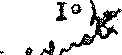 i	a Gornja R"'dP,or111,reeidPnte. e Lultt na in Tla Z rni..ko-'t	'.JJ	va ( Ct!ea nu'JT ee-nza nurn.ero), stud nte,,, C 2•--;. Sul0:1A!C	Janko dl Bozo • dl Auzic Jozefa,n•to 11 26.II.1926a Lub 1.Ane in Tie KradPcke-ga n„ 70, etud i!"nte;C 3°)- SUKliAIC	Bazo  dt  Bo,o  d\  Auzlc  Jozefe,n•to  \l  26.II.I926  o Lub\ana iTl reeidente in Tio Hr d•cke,;a n.70,etudente, gemello del preeedente;C 4°)- NOYllili:C		Janez fu J•nez e fu Pecnlk Jlerl•,n•to ll 26.9.1893 "    R0     kovn  l k  1.1'.edvodc   e   reeldente   •   Lubl•n•   In  yl, L.angueovp n.5.oner•io:C5°)- .l'ATll	PaHl dl Jour • ·di 11,r Ann,,nato ll p:\orno 8.2.I9o8 a  Razni   vrh   t     r  eidPnt  0          L1Jb i ta n„    in    Til"!    Strelieka   30._ calzol,'lio.-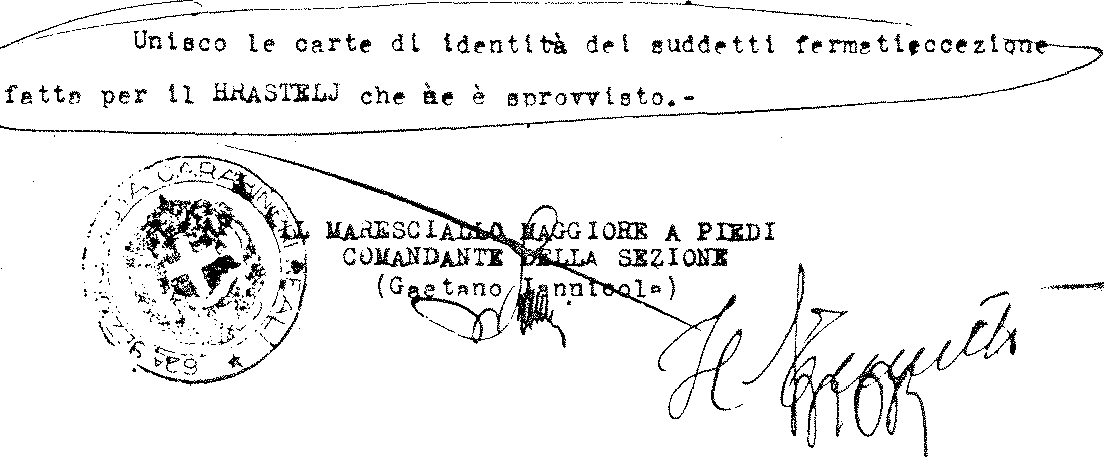 Blatnik je aretiranega Hrastlja kar sam zasliševalPriloga V.,v /1 1 lPARTITO	NAZIONALE FASCISTA,	\	FEDERAZIONE FASCISTA CENTRI ASSISTENZA LUBIANAN<ki.:	:1J	l."A_( Lub,ano) ll>/U/1941/IlUFFICK)   f,	-	Alh	li\jCEREoN. di prolocolfo  2_1FEDERAZIO	PROVHCU.L.E DEI FASCI, o	LUBIARA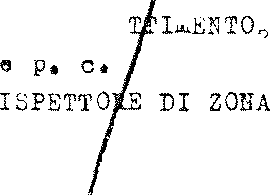 7Risposla  a/  /og! _t4:-,,	··	·1indota	.    .	/  f	·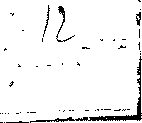 de/J'Ufficio	1 ··QGGHTOrs1 DISTRETTO IILONGATICOSitUiZione politica--discr6ta.ti	La do""enioa """•i reco ae--pre a :i.essa e sen• in buoni ra:p r,porti   col   parreco.   Ho   aV'Jto   un   l 1Jngo   ragior.g-rento   con  lui     {parla  1ta­l1ano) sull'attiYita' d lla U.I.L.L•• L'ho pregata di dire in ohiesa durante  la   predica  d   pudri   di   famiglia   ed all•  madri   tutti  1 oenoficl. che de'tt..s ortaTl.izza-zione·  po·rte'ra'  1;ri  .oarr.bini.  Corne  dal  rapporto  del Federale,   ho  futto  comprenaere   c.he   la   G. I „18  L.   non   e'   Una   organ.izzazio­ ne polit1ca) n,l,il, oenzi' ·1.na preparazior.e della gioventu' alle studie,a1 ·buon ·Co po:rta"l"eI1to-· -.erso i geinitori ed 2110 sport. 11 :r::UC.E ha un grande	ore per la giaventu e desid3ra (non s' obbl ator1o) che tittti i oa:rno1ni slsveni aderiscor.o a !"1ilit2re nel rzngo della G.I.L.L.-Mi ha' 'PrClme:811 'formal:ner.te che c,enz' a l tr• -il5w terra' ur.a predica su que­ste tema.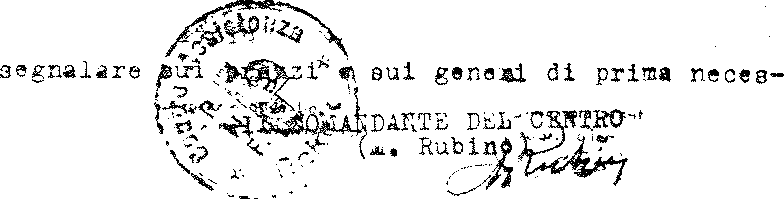 Nulla dasi ta'.Zupnik Novak je obljubil, da bo v cerkvi agitiral za GILLPriloga VI.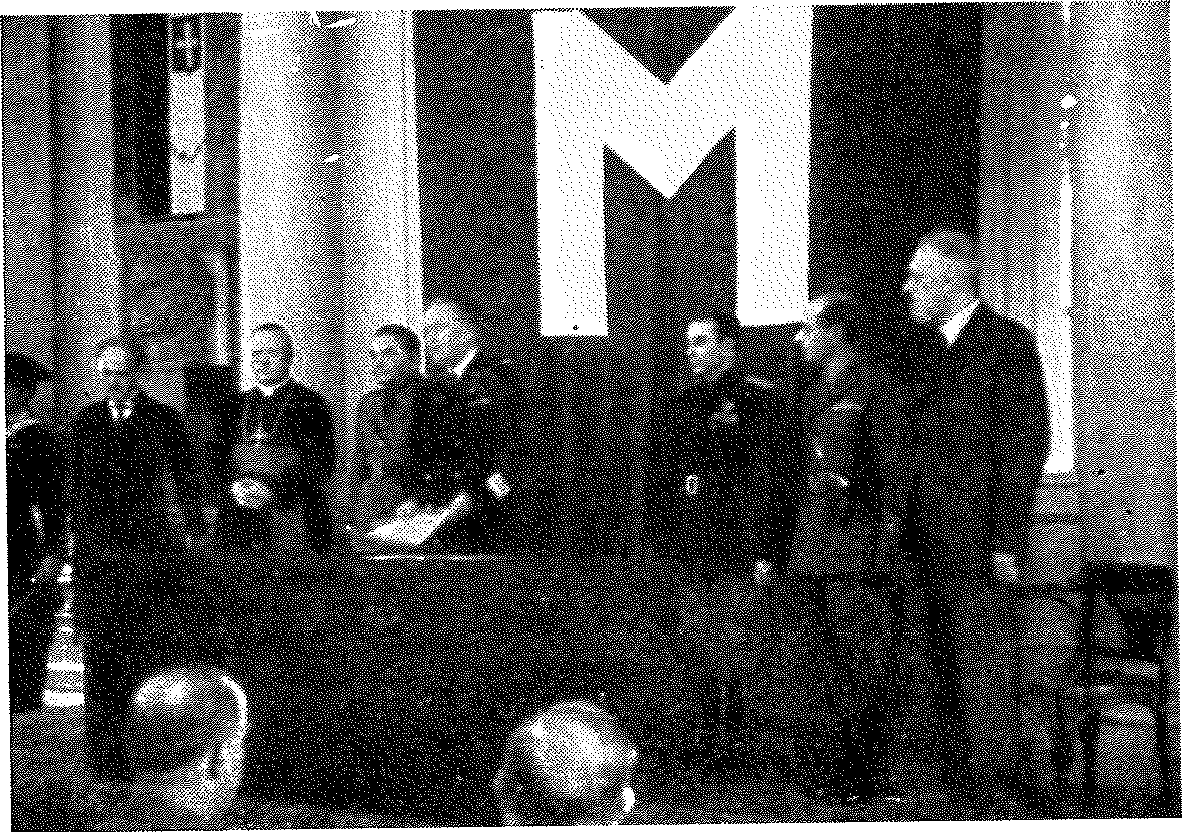 škof Rožman na fašistični proslavi 3. maja 1943r  o	pr·•··h'_I·uM.-aItLW$•• k	u  „1   •ki  1•a•1•.11 ·;II  n,,:, c1ei:;:;;: ,i.ri:•rb:=til"'k.u.:_od•i•d,_iu,:.o,,:,,.,_,t;'":d":'?_:";!!;P,ed  novo  dobo  romartSite  l LI lurnc  o.r erHaC ji    t,:.agovaicev  na  površje.  Teko  se torej uvršča­še d&nes Je  Ša  jublian u i;;d:feij:j:  :::je0  :!k :U ::e :ri:: \ e :.v;b:k:tis;r;:: ;:  k:es:a:;t lj;: ne:s!::u!: :J:z :i::L1u.bllanski  provi11Ci  polno sobotnega zgodo-	to odločitev kot življenjsko nujnost,  da  vckev  s  pridom  lahko  okoristilo  z  Ualijan- vinske'jfa  dogodka,• ko  Je  ta  po\..rajina z urad•		eno  plat  naše  kulturne   preteklost!\   skiro  dahom   in   italijansko   tisočletno   kulturo, n'o priznanim kompaktivnim slover:iskim prc• zopet v ad z živo bodočnostjo ter da ft ne da hi zato tt:orali izdati samelfa, sebe in sebivalst-rom   bila  priključena  k.ra!ievini  Italiji  in    naše   slove     o   notranje   doživljanje   sveta   iti     zatajiti.  Tudi  to  ie, dokaz  dal kotid.nosti  Krn ji  je  bila  z  najvišjega  mesta  zagotovoljena  ie- usodnosti  n.aK  "šču  odločilnih  zemljepisnih  lia  In  Cesarja  ter  Duccia,  ki  nam  je  potrdil  v zikovna, knlttu"na in etična avtonomija. V tem leg zopet uravnav in umiri v pravi sloveil.• sobotnem 'aktu dub'oVU.o. avtonom!o stu se      pokaula  zopet  velika  Haliianska    ski  sintezi  germanske    severa, ki  je  v   naš     i	v iivlieniski kt italiiauskekultura in tradidonalna »rimska pravica«, ki Dgod" k51oven"" na'm,rpfimon:isil,  kakor   iezfk,   vera,   ob1ca11, narodna  zavest	U	(1	\(_	Uti	II fJU (1 U 4,11 II Uin   kultur.no  ustvarjanje,  te_r  zab.teva  od nJi 1,,	.,   ,._   • 'n•••·:  •;•-,.uHGu   \,rOl40\f.\"'	'• ..aan:i '?i'av 0. -o ezan t m_ sod.::fovd'n(c pn I' Mussolinijevo glasita »II PopOla'. d'ltalia« pih· tako o zgodovinsk!m 3. mafunod,t» m,m •• ,mp,n,,, k, ,. ostmto ,.. v Liubljlilli• Tlllil,drugi italij mki J:\ii naglašajo vtlik J!IJl)ell tega dej ffli-	za Slov111ce	·Krtačni  odtis  »Slovenčevega«  komentarja   o  aneksiji  Ljubljanske   pokrajine k ItalijiPriloga VII.1+;v,• gii-19;15t 2. t.i.,,;.,,h.t/',,/ "-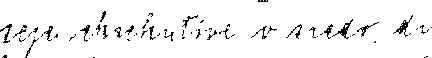 ,1,,, z/   19q1	.,1	'.!l:_ =c:._j t:r:<_tCJ}VL(,/;,.d,u': t J'2/,q4,.,,, Jl,'<'tf'F{	k.% ic.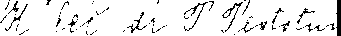 1Af „f:/.u;/:,,'	,  .	'!	,	I     ;•	•.  ,,A / / 1 tj.1 '""ct.A -?-i-t!<-te,,_- ,rlt,,_ -- cA, A „P- :_!-:_i'}''"J7"q/1Vf;..l.,«t,, -i+-/f"::--t.AJ4 1-- it ,rt---r  i/0A-1..-'\/    ,,{ {    1,'jrr-nr_.,J'"    [1„4-1 '-<A//IA..,;;'Vf.«v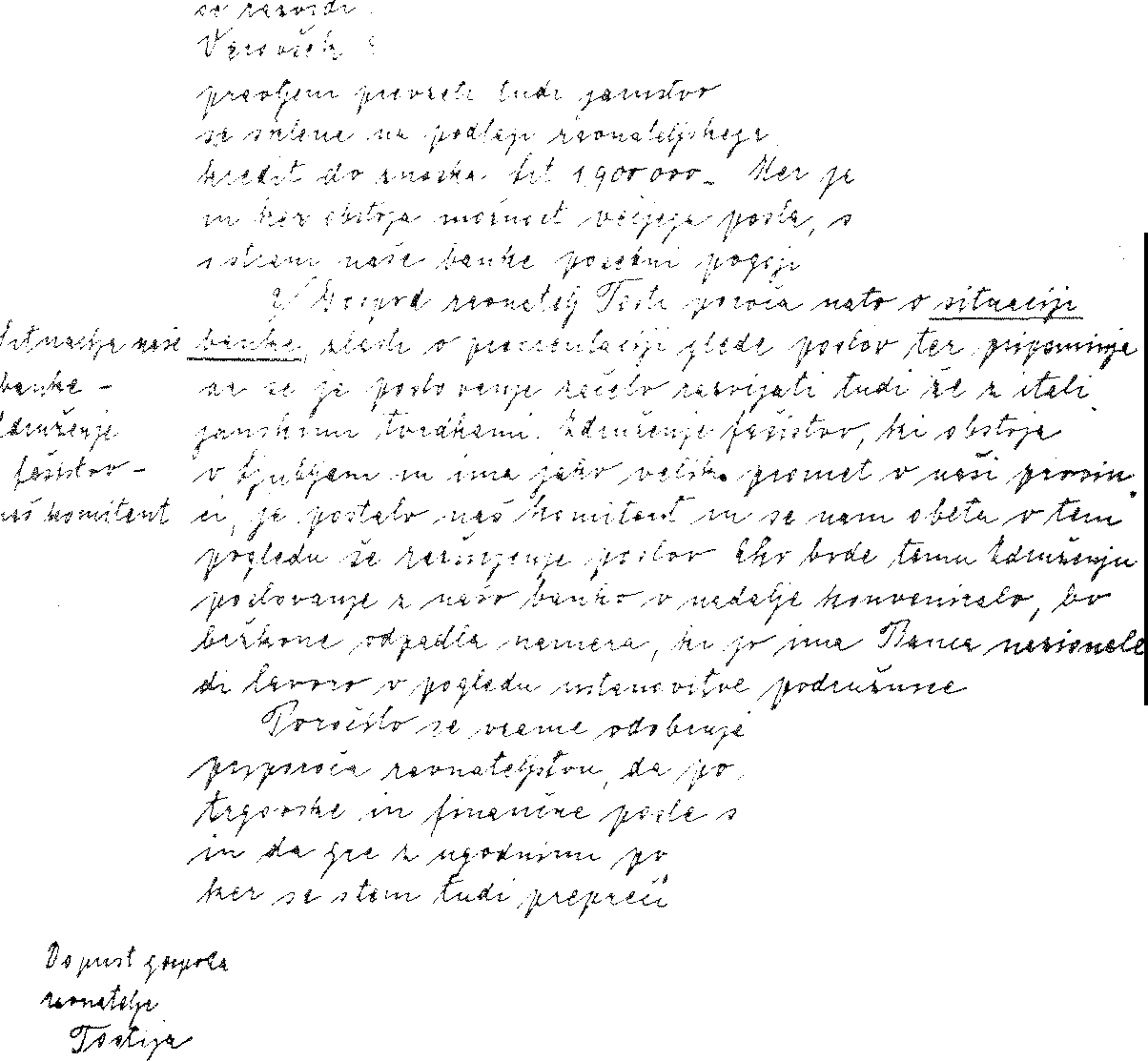 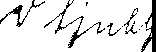 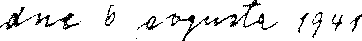 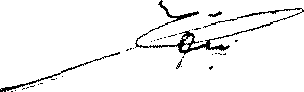 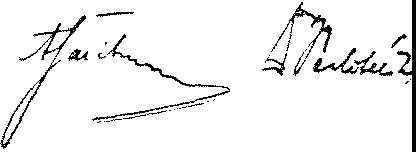 Zapisnik seje eksekutive Kreditnega zavodaPriloga VIII.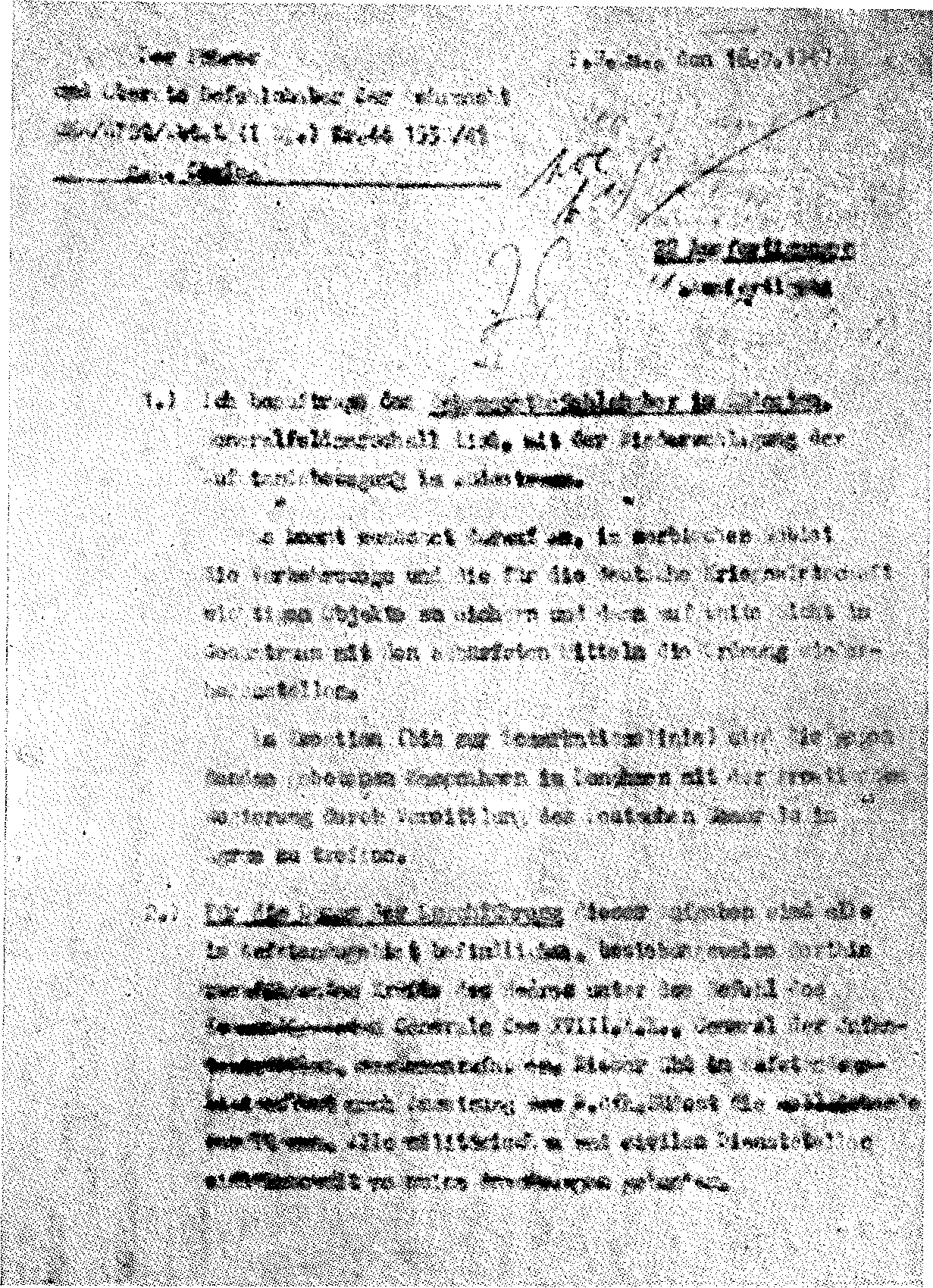 Hitlerjevo povelje feldmaršalu Listu 16. septembra 1941 za ofenzivo proti jugoslovanskim partizanomPriloga IX.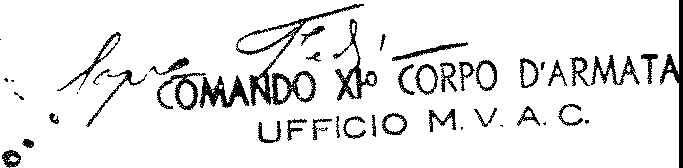 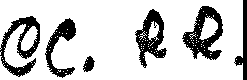 P.M.46 - 10 Fetbr•ln 194}-XXI0_PRCME:,lC'RI :. _ F2'l_ I1 CA cD _JI S._ M.   IL   R'.':V.     GLAVA C	F:lAl; CO	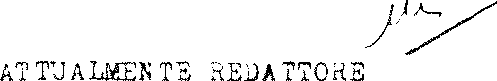 DELLO     "  SLCVE!IBC •	- NA'!\) I!i PRECURIE (SLOVENIi. ATTUAL-:.ENTE   C'CCUPA'fA    DALL'UNGHE..UA), E'    ESPO!,WTE   lJl   1,J1 A   CCil:lENTE ESTilEMISTA CATTCLlCA CHE 1E!,:JE!lEl3,lE AD c1nn;.,:1E SENU SC!lll­?CLI. ;:;IA DALL., VITA Pl:BBLICA CEE DALLI. LV.A.C„ I'lJ'fTI }LI.•:LEME11TI iiC'cJ CATTCLICJ.g	lTTlA RICENTE CCLA?,!CliE,CUI lL GiA'IAC HA F,.JTECl FA C CC'NALTHI l(' GJC'V.\ I PRETI CC'ME LUJ, IL SGC C0!iT,;GNC :STAVA PcR GulE,U:fo   \JI,   ltlCJ:lENTE_,.,,,",.°.'..,E'	cLEl!EJiTC LA CUi PHE5ENZA IN SLCVE!JlA liCil PUO' 2::,;,EHE CllEJ;l V',,;JB1i'!'E DINNCSA A NC'1 IT ,LIANI E UH:DI SAREb!JE U,,GENTE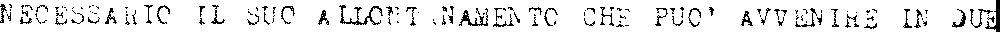 li!CJl;1°)- cm, IL VE5CC'VO LO 81:,t foil l!, PriECURIE.2" )- CHE ALLA Pid MA CCC, wr;E !:: GCi, .)UALlilA0l c.,'llSA E :.!EZZO;j !A ALLC'!:T NA'rC DALL' P,,cv lllCl A.        GLAVAC ?1iAliCESCC F1J t!AilTD'C - CLAc E l l'l - corA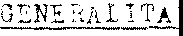 Jl l)•·:J.TlTA' C'CSl,6 HILlSClATA DAl ;(':U'\J'.,E Lil LC51ANA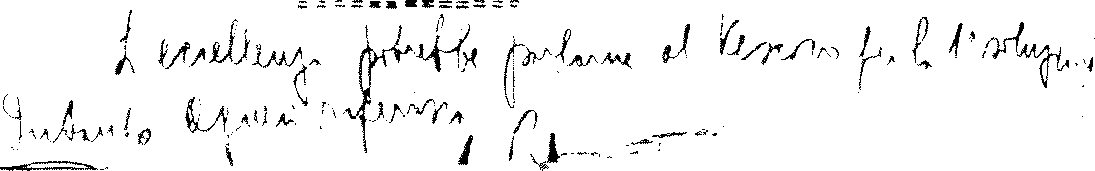 Italijanska spomenica o škodljivem ekstremizmu kaplana GlavačaPriloga X.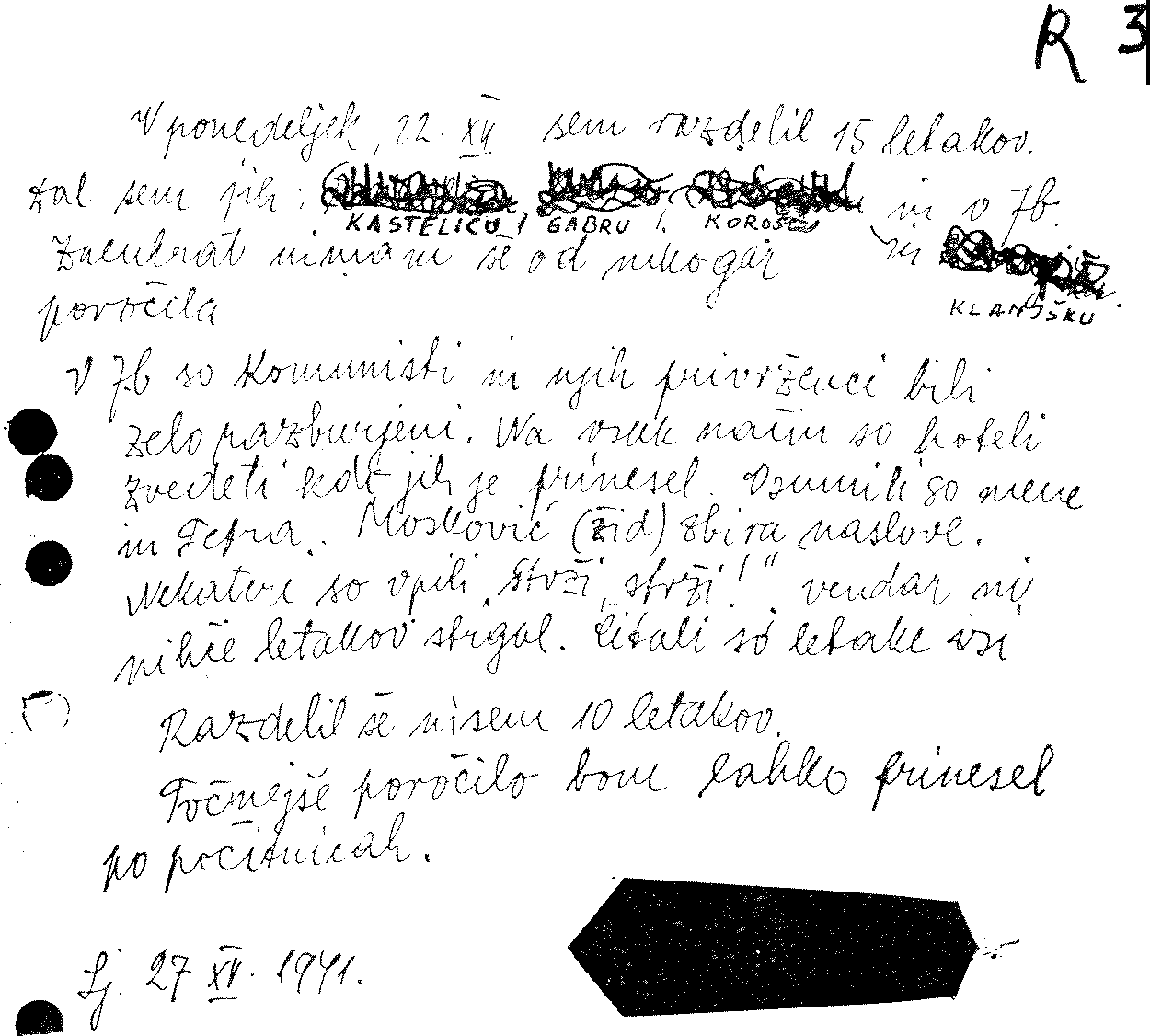 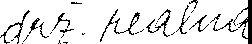 Poročilo o odmevu akcije z letaki na I. državni gimnaziji v Ljubljani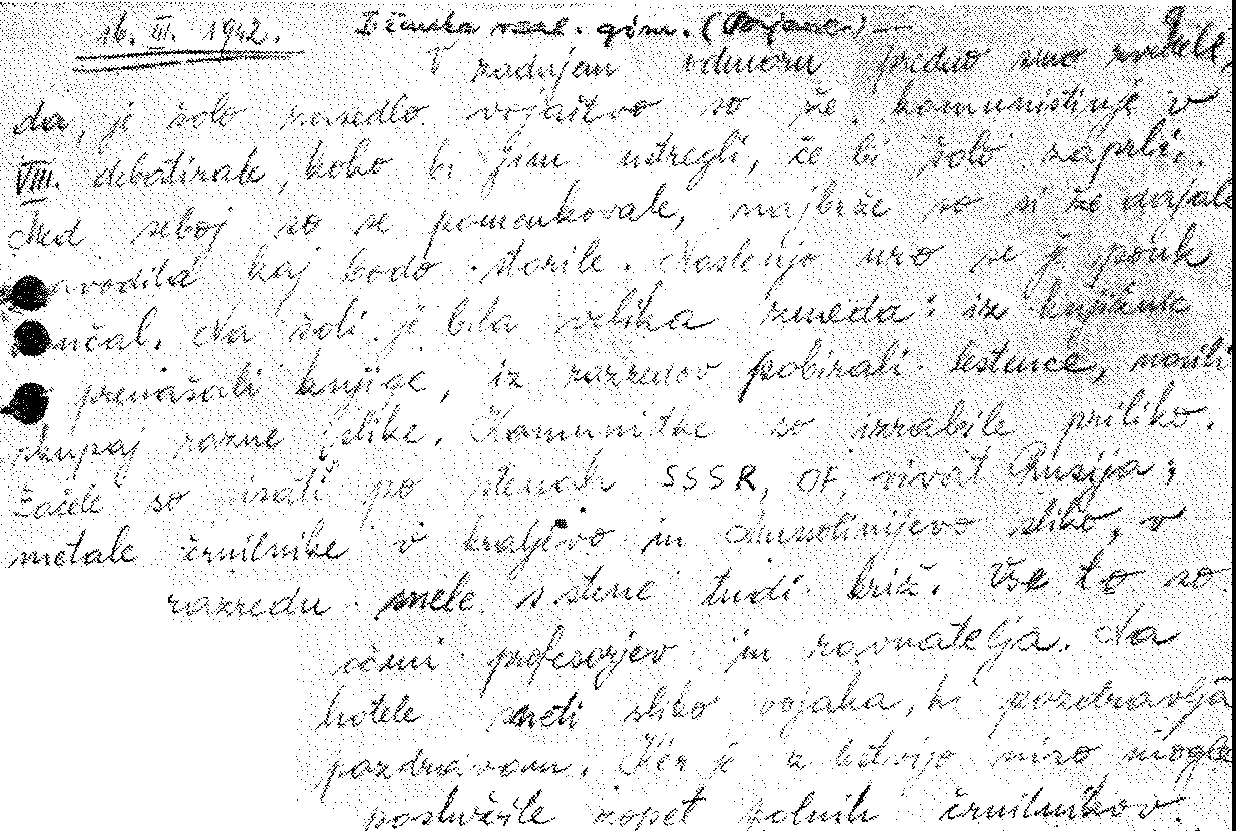 Ovaduško poročilo članice KA na poljanski gimnazijiPriloga XI.f';;.J! .	ULTI7l\T	Cfcf,tA}2.{{ q	--------·•·. ·--- ..···--Stanje; :'..:i  ga	0 ostvei.r.Ll,1 korc:nnisti/5na OF, je nzvzdrčno:.\LI 'J:O SKHI' O :SCIElILSl:O DRUŽBO IZ PODZSMI,.TA FOST/.VITI NA{:"!i°efl :;;--	.	.	.	'fiLI   PA  SE   SPU:3'.l'ITI   S   TO   l'JO!ULSKO   'fOLPO  1r  M DSEBOJNO   KStJJJEPO I<ACEL1J: ZOB ZA ZOB, KRI ::A KRI, ..;, ka:· ime, lahlrn nedogledne po­cledice.na:rod.n·i b. rior,,lri. o:"iri naro,..,1jejo prvi način likvidacijeteh stra§nih bratoNorilskih orgij:"\romuniutični pan:iji" in njoni1J priveskom iz obro,11:čv l;omu­. nist icnc: OF c1a.j or-,o na.sleclnj 1U l t 1 m a tČim bi ::r o6 l a i7, od OF najete br:1tomorilsl:o  ro)rn  zadela  še  onega  Slovenca, to pred vso sl ovc:c sho	1vnost.jo -c,z.:;rnjen' soc:no.m.2_0_t5_U ut i}lv_<J_d:l  c.".1.,J';:_':::_,..';;..".. -'-".r, .L.) Cjf.';1l'!.._.::d.}!_Kml!1fh-Yct:Cnto p:-:-opalice ...	130 dvajset c'·;ajset let r.išill•_dri,a'-:o · raz::rdjaJ.1 narnd, v odlo• }lni uri p,,r.ivali nu odmet '"'rož­ja, .J 'trer:.1J: ku. n8v,:.' teega vdora kot· k,>r.f:ccen ci Gestapa izdajali slo­ve11s o   el i t o 1       klie;::i.:1...J.  :1Te  rnc n   tu<l1  nu   D1..1J2r.Jskn   in    v   L j 1A bl  jo.n o ,   pc22. juni ·1 lSJ.l pa vod i.1,1enoro OF in 11 pa r t:u Dr.ovll s svojimi zaplet-"jur.r.štvi" d0 d.:n:es p0 6 r:a,li pred nem:'ilr.e krogle že nad t i -sna	slovenskih tal ev i zavajali slovenska dekleta v hribe in j:-'... 1   t3.m   zl01utljali,   r:.apadali   alorenske   t.rg01...l::-..e,     h:.tleČk8   hiše, rnl·ir:e, ;os-:ilnc ter uropali 9el?,. slo·,renska pren:ožGnJa; od trgov­C!!IV izsilJu;jcjo po svojem ljublj skem el:spunentu, ki ga pozncuno,·v:t.dJ,oke   l:ontri,  bu,,ije   pod san,  krc1Jo .Jkazni t Z uropanim dena·. -je!h si polnijo žepe vod1L"1i ·ll:<•rq\'c:,,.onLsti, "prcleta:>:sko• partlza­ Le:pa puščn30   straa..at;'-1.."    Niti  k;.;3i,:;ka   slover1ok0   zs:nlja   še   nisi',-  dt1-,._ sl,:?j. c,svobr,d.ili,. p:1č pa so pri,lil_i nedoHr,o slovm:sl:-3  kri,  ki kli­ če po maš8evo.nju.V e s n a r o d s i b o o d d a h n i l , č e b n -m ·  ust   J vi  1 1  vse    t 6  A   a ta  n s k a  počet   jBI-:,:1: L v   .;.   \)  c   n J  e	n a-i ,;"ci11kOLCO kOffi'.lnistiC,,i bratomorni tolpi. V L!ublj ni, dno 21, deoembra 1941,SLCVBHSKJ\ LI'.}A!'HOTI BANDI'rOM IN MOHILCEMLetak, v katerem stražarji groze z ovaduštvomPriloga XII.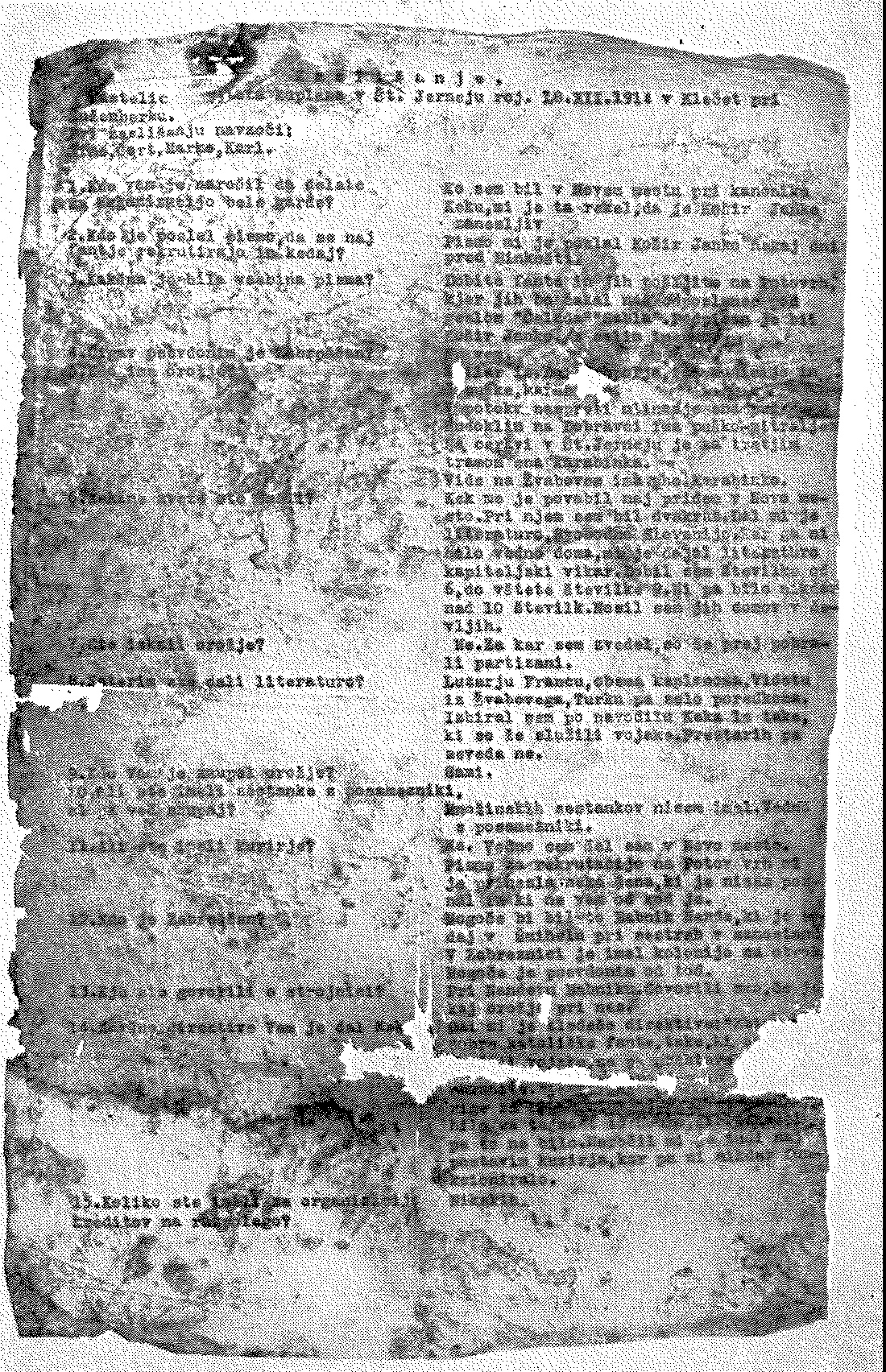 Zaslišanje kaplana Kastelica 30. junija 1942Priloga XIII.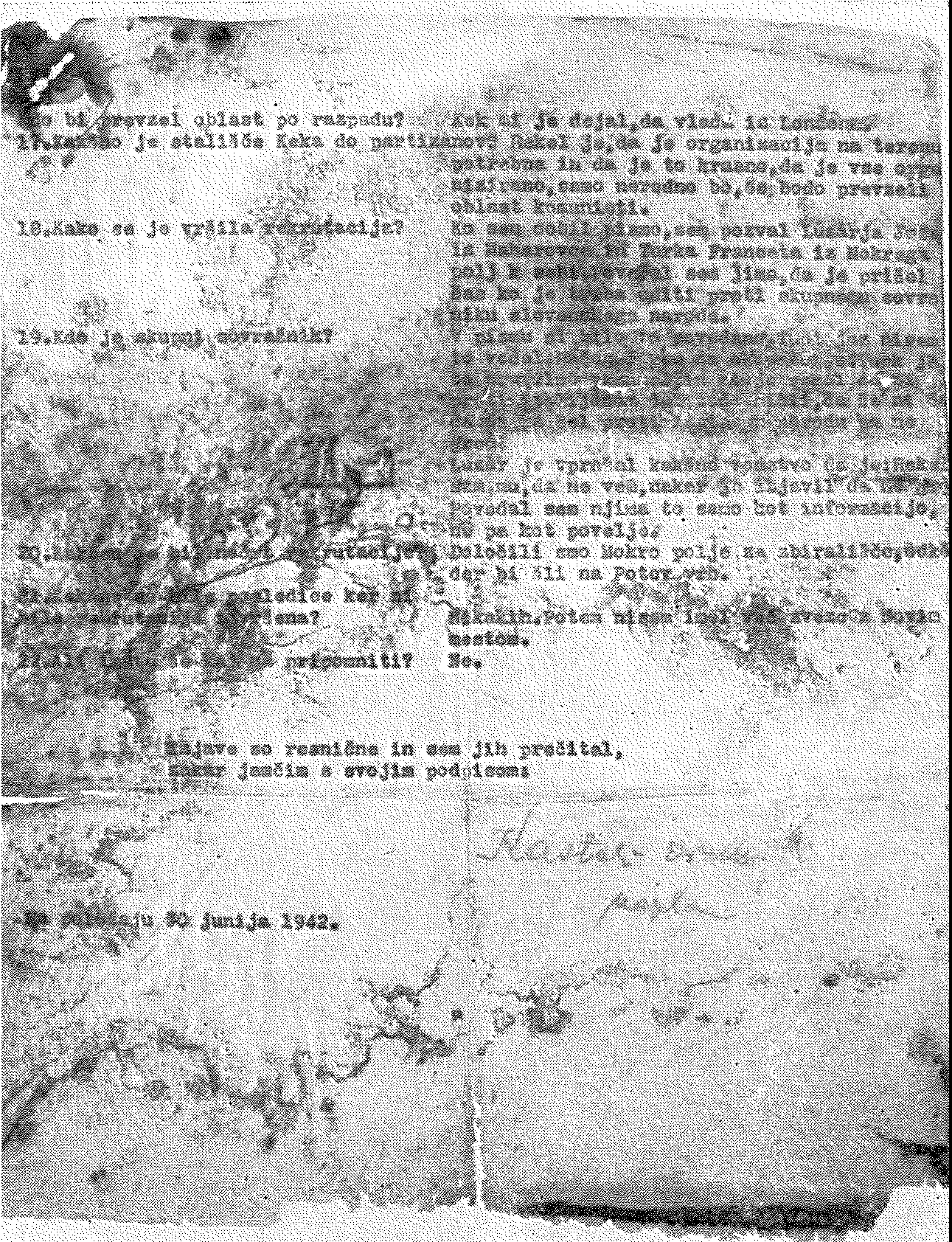 Zaslišanje kaplana KastelicaPriloga XIV.ŠKOFOVA	BESEJJA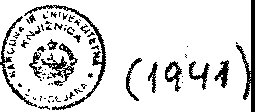 Jasne 1n N!sne izjavešk<>ta dr,Gr.Roifunanasa 4.anallnje zmedene časePodvigi n;z.nih osvobodilnih gibanj nere.zsodni.h ljudi v se- 0-anjih razmerah narodu ne koristij ič, pač pa .aai hudo škodujejo.Kdor res	1 ju bi svoj nar<"d., ne bo storil ničesar, kar na.rodu dejansko škoduje, Naša doll!nost je, da po svojih močeh narodu prihranimo  večje zlo. Zanesljivi podatki dokazujejo, da so bili mnogi mladi ljudje, di­ jaki in vajenci od 15 do 18 let, zvabljeni pod lašnilll pretvezami v "hribe", odkoder se niso 61lleli vrniti, dasi bi se bili radi, ko so spo­ znali, kam so zašli. !tekaj od teh je··.bilo le ujetih, nekaj pa jih je bilo v bojih z redno vojsko ubitih.. In čemu? Ali ni !!koda za ta ll!lada Uvl.jenja? Slovenski narod bi jih v bodoče zelo potreboval. Tudi ženske so pregovorili, da so l!le med "parti:i!8!le" v hribe, zlasti akadea;ičarke, izmed katerih je bila vsaj ena ujeta, Njihovo življenje je nepopisno mučno, telesno in nravno se uničujejo. Ali je za "osvobojenje" naroda vse to potrebno? Niti koristno ni, še manj potrebno. Škoda za tolikšne žrtve.Cepa presodimo, koliko·škodo delajo ljudstvu po deželi, se pre­ pričamo, da povzročajo pod geslom os-tobojenja svoje= narodu le večje ilo. Koliko je bilo hiš in gospodarslt:Ul poslopij zaradi tega zafganih.$koda gre v milijone. Iz nekaterih vasi so bili odpeljani v zapor vsimoški. Kdaj se bodo vrnili in ali se sploh boda? čemu trpljenje teh mo5, če-	žaloat na 1n otrgs;? Kdn b<' oprišvljal tetka- dna'.'	'to kvristi "osvobojenju"? Ce bi zadeva ne bila tako !talostna in škodljiva za narod, bi to početje imenovali otročje.Naša verska in ns.rodD.!iJ,.. 0lžnost je, da proti tolikšni zaeleplje­ nosti in kratkovidnosti ljud)i•15ravilno poučimo, mu odpremo oči, da ?-o spoznalo, v kakšno zlo taki podvigi vodijo, da zavarujemo navdušeno, a nerazsodno mladino, da ne bo nasedala varljivim in neresničnim geslom, temveč se bo s pridn;l,m delom in učenjem usposabljala ustvariti svojemu narOJlu bolj o bodočnost. Učimo sebe in druge potrpeti in čakati.Danes prihajajo z narodnimi gesli tudi taki, ki so po svojem kO­ munističnem nazoru internacionalni in protiverski. "Ne verjemite"• (Mt 24, 23) Komunizem je spremenil krinko, bistva pa ne.Biti moramo raz	s od n 1	in	po g•u m ni. Razsodni .,_ dite: "Glejte, da vas kdo ne vjame z modrovanjem in prazno prevaro·• (Y.ol 2, 8) "ne verjemite vsakemu dul.u, temveč duhove preskušajte, ali so od Boga; kajti veliko krivih prerokov je lilo v svet" ( Jn 4, 1)..	Nam mora biti merodajno, kar je pap;iž Pij	XI. v svoji okrožnici Divini Redemptoris z dne 19, marca 1937 razložil in naročil ( kof.list 1937 str. 39-59). V njej pravi:"Komunizem nasprotuje po svoji naravi v aki religiji" (točka 22), "komunizem je nekaj bistveno slabega, zato;:,av v nobeni reči ne bo z njim sodeloval, komur je mar krščanske kul­:llrs" (t,58). Za nas ts. papežka načel,a. veljajo, o njih ni več debate,·, gimo se jih po vesti in spoznanju. Od komunizma pričakovati kulturni i,apredek alt oelo narodno svobodo, je prazno, je usodna zmots, ki bi,1a.rod vkleuila v najhujšo sužnost in ga ugoncbila,Prva stran Rožmanove okrožnice proti Osvobodilni fronti in partizanomPriloga XV.ZA?IS!J!ICsjedn1ce 1:inistarskog savjete od t8.septen:bra 1942.Prisu tni · JovQQ.9vič.Grol,SutejBanjanin ivic. Krek, Ninčic. T:·i firnov1c, isa ,;l:evic. Gebrilov 16,1c.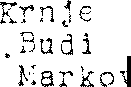 Zapisnici   ejednica   od  6.eugusta   1   1.aectcn:bro   1942.Sit;- JU   se   i  odobravaju.	·	· 3, Na prijedlog P •l iedalitve Minlsterskog eavjatalPov.br.Joll odl.jola o Pov.Br.lo	4.Julu)zakljucuje ee sl1jede6e:s )Za SJ.ovensJta Zavezo a ljuol)eni ima se dol!načivati počev  od 1,eui::ueta   1942.a .alno  rnjeeečna	o iznosa od  fu.ooo  šv"frenakP. Ova  po:rioc  100  da  aluži  samo  zs		akcija, zu ona ko Ji fll.1  iz• loieniu Bkcij i to on.:rna koj 1 se preganjajo 1 stnicla.)u od te alrni•,le.lJ tu ee s,rhu iui'l ctoznučiti putorn Poslanstva o  Bernu  150.000 v.franeka  t-.l:•e  trl  En eseca  u.napri ed.e   ondll  eve.H   daljnj1  mJe• sec po 5Q. ooo s11. rraoolra.b)Za Voskatela o pravniKa posloua Kod Sv.Sto11ce odredjaJee stalna rn esečn6 porno6 od 20.000 šf. frunaka počev od 1.aagosta 1()42.Civa  pomot  irr:.a   da  s l □ Ži   □  ietu  .G\:-ta .Jwto  je  to  rlje:1eno  n;! s ednici  finansijslwg  odbora  od 12.rooJa  1942.!!.,19.	,!,!in1stare.l.1 sa Je't uz1rna na znanje sve ove zaklJuckeodo rava ih,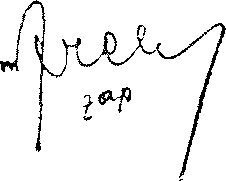 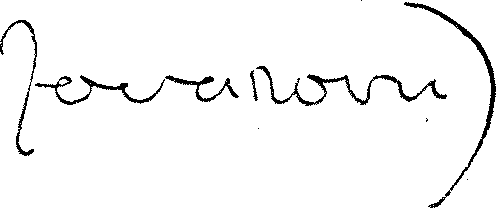 Zapisnik seje jugoslovanske emigrantske vlade, na kateri je odobrila financi­ ranje Slovenske zaveze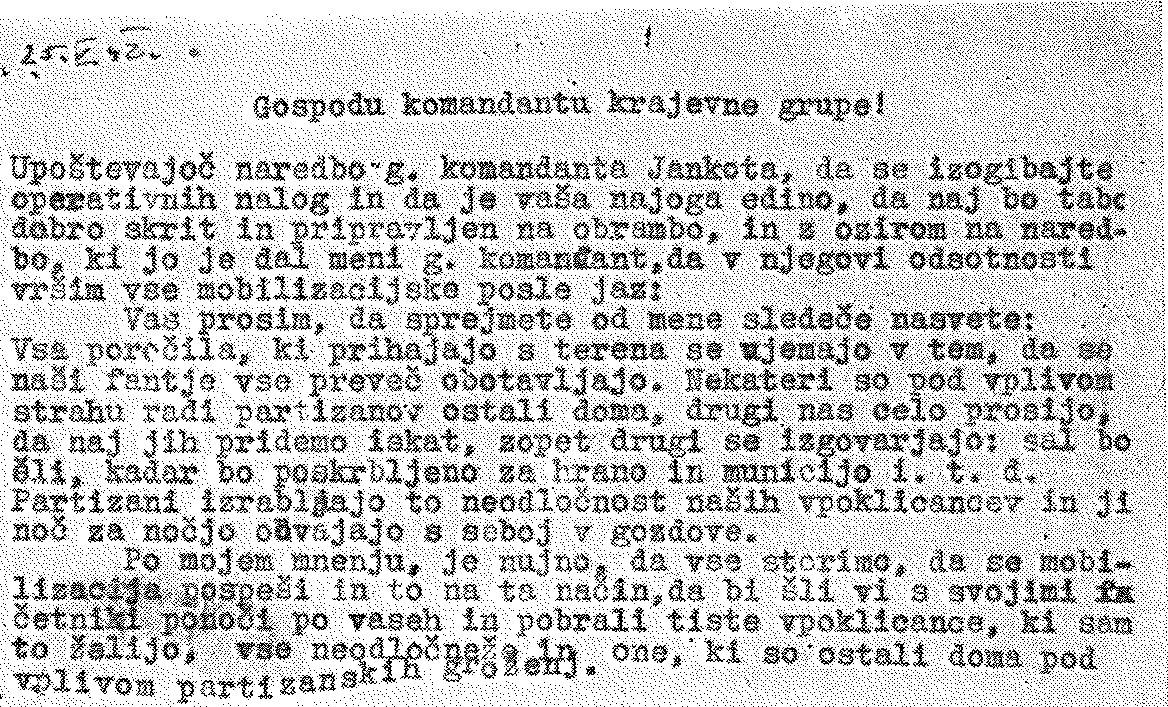 Babnikovo pismo kapetanu StamenkovicuPriloga XVI.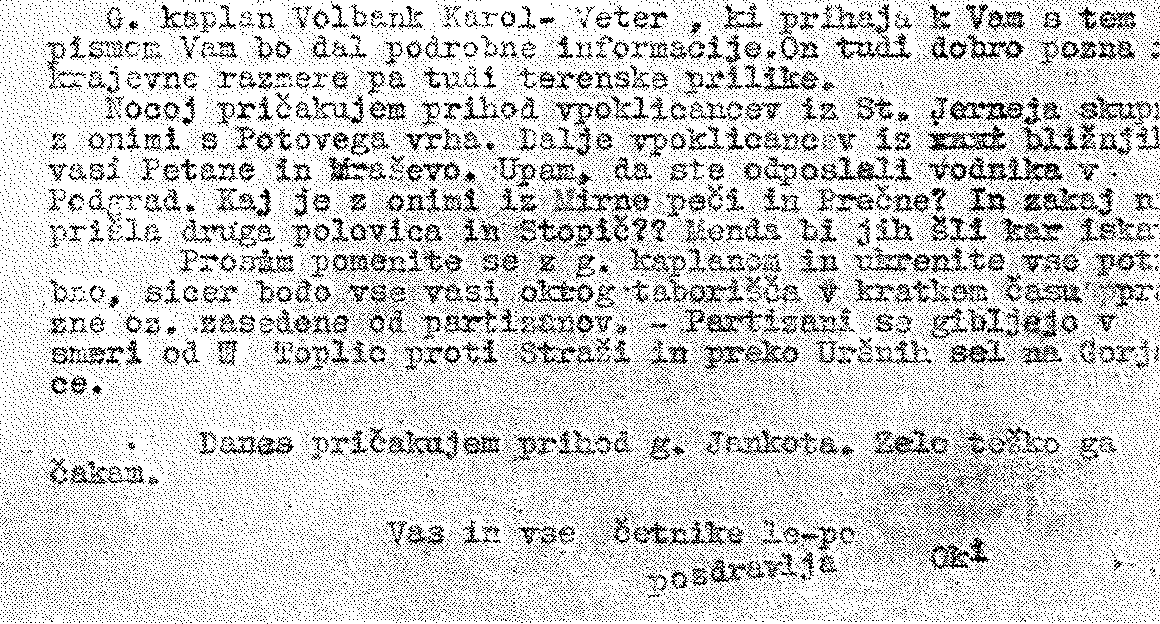 Babnikovo pismo kapetanu Stamenkovicu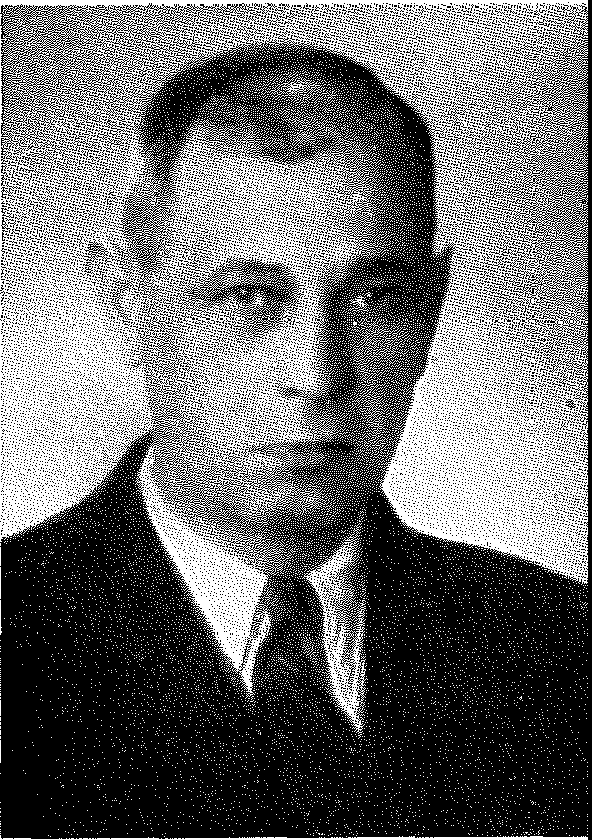 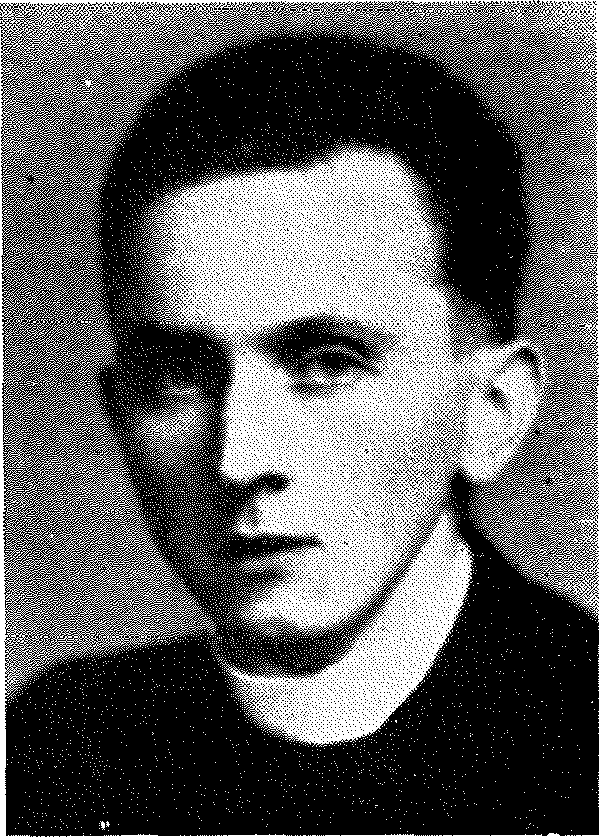 Janko Debeljak  in kaplan  Nande BabnikPriloga XVII.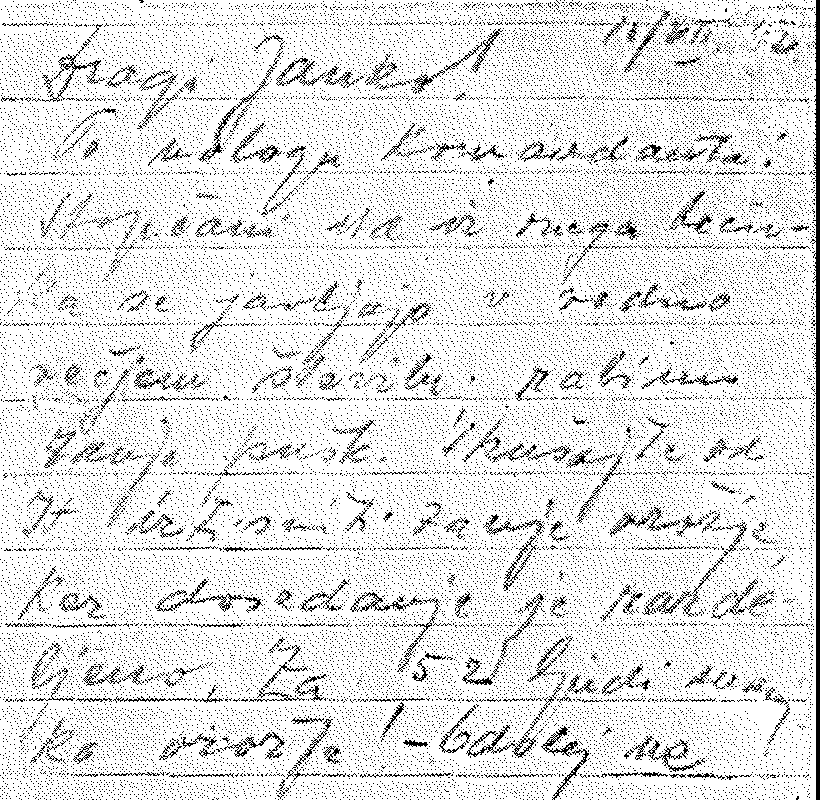 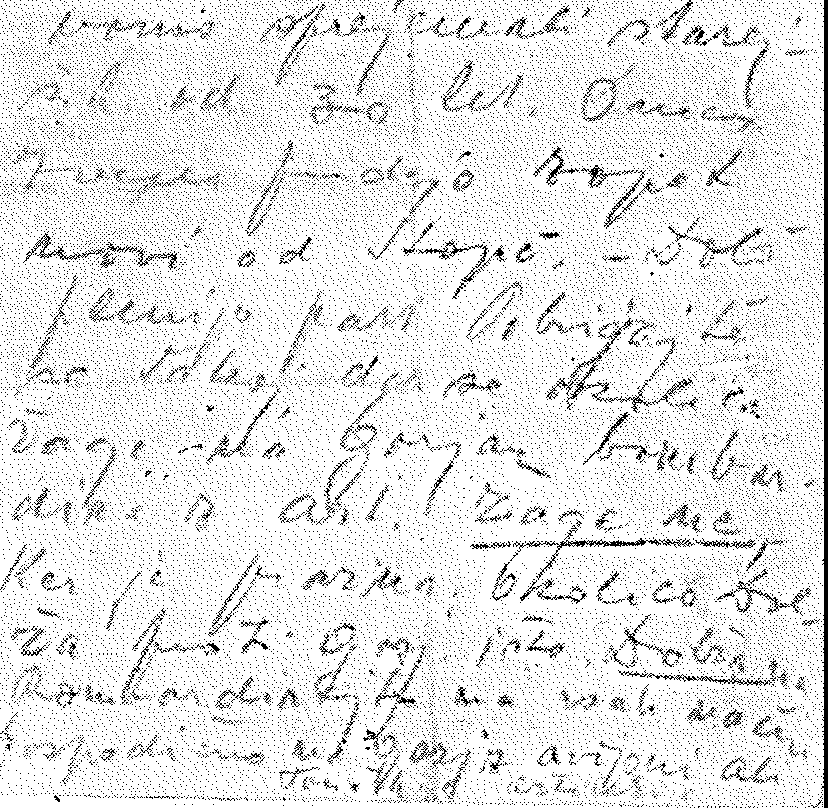 šinkarjevo pismo Janku DebeljakuPriloga XVIII. 	:"oez1cne  "I"	15 se e bre	S 2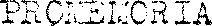 Gli	elenci:i  acc usi  ,ci:o  st ti fofniti  dal'·co di-Trece:_no, 1u3:;ito '"- ;.:okrbuo., il 6 sette:::bre minacciato    di   ccrte  dai  uri;an  i   comunisti  locali.Vi,EC r..o cc::presi :::- 2C terro_'is"ci dei .i_uaa  cin,1ue, f§.centi  parte  delle•c·a,,de ar:: 2.-ce,,	i altri :iciLl::i:::.ri e capi ..dell'o..::-:anizzazio e, c:i.·:ile in Tr,etelno· e paesi circostanti,17 :.col_()_? i si::; ::c. iz::s.,;ti C:ei comuni_sti.22 vo ontari n i r arti ; rti iani, deipaasi di  Tre= telno 8  cirscstanti.	·	·	·Sonc stati ccmpilati dal par;:-oco ;iJ,·bacccrdo conil. poQ.estb. e}l iltvice podesta di Trebelno c;_ui 5ii.untiri.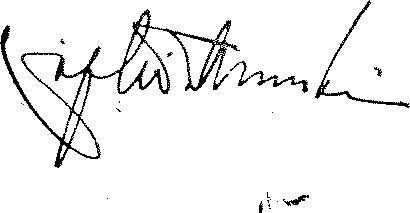 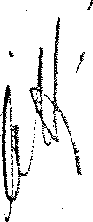 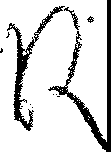 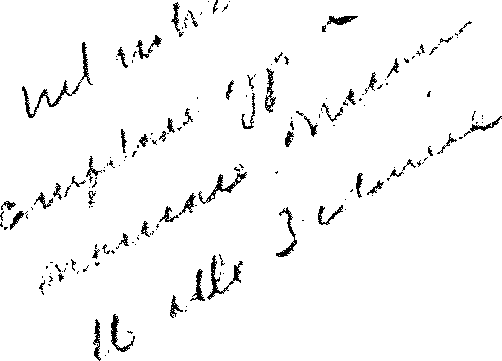 Spremni dopis Tiringarjevemu spiskuPriloga XIX.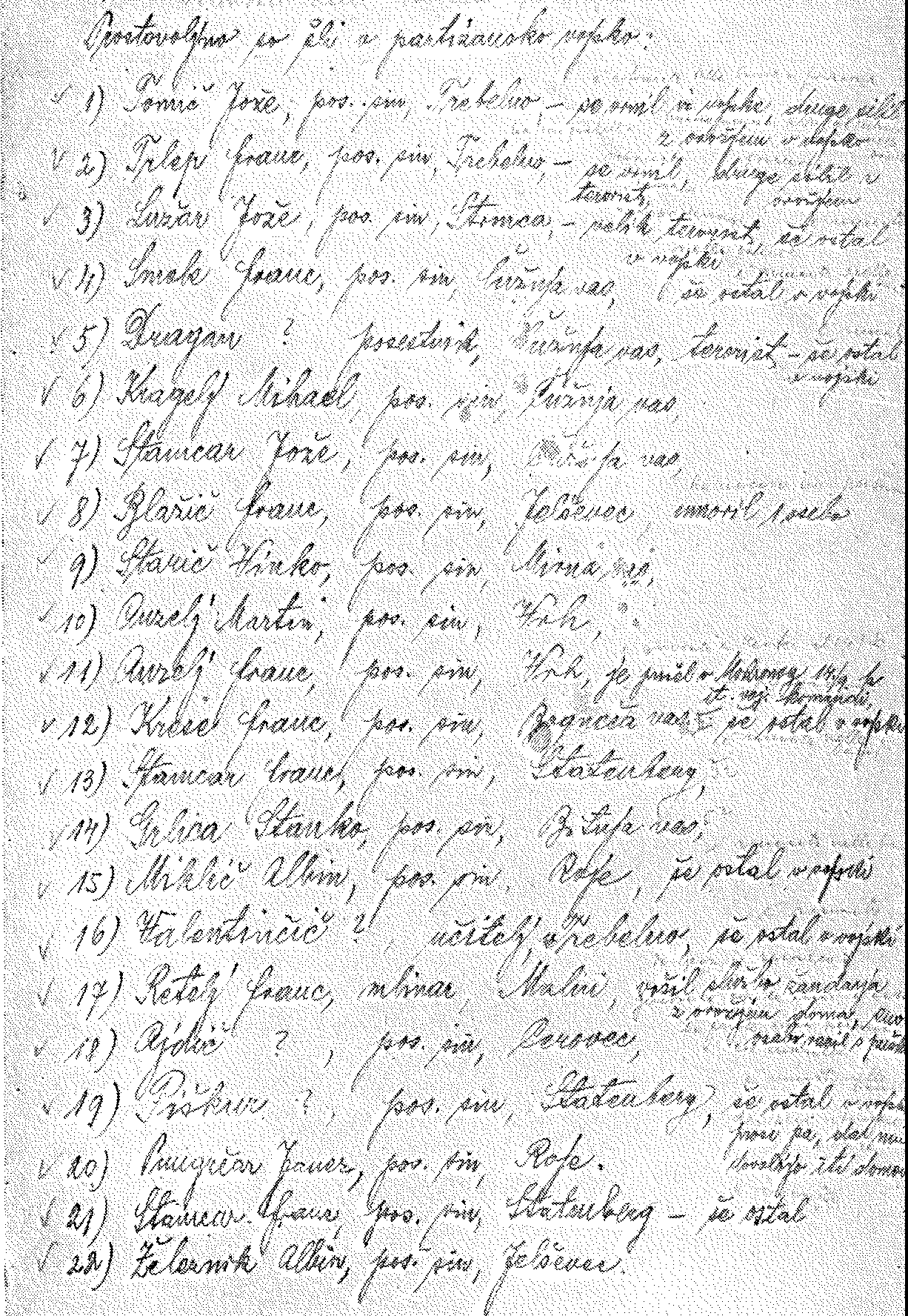 Ovaduški spisek župnika TiringarjaPriloga XX.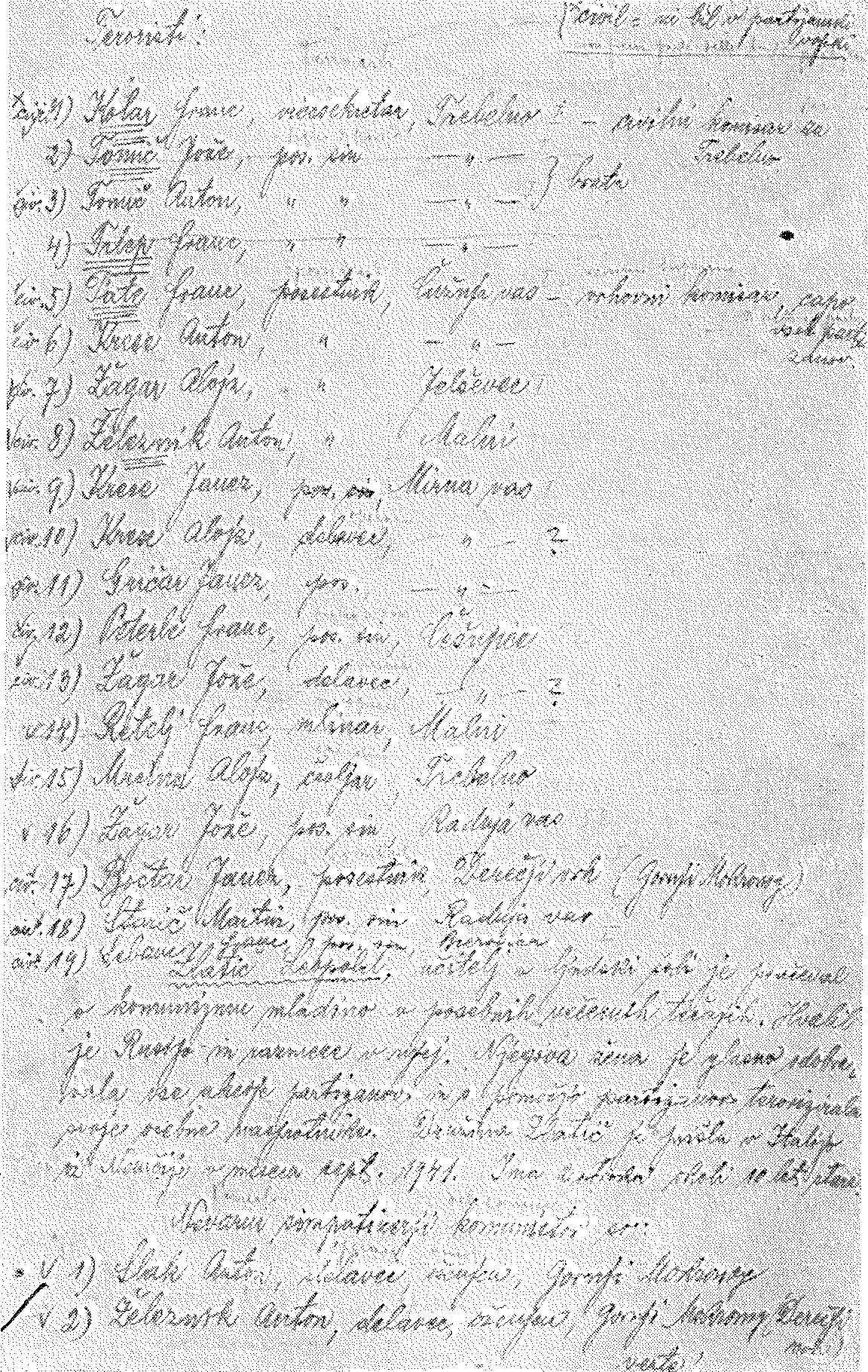 Ovaduški spisek župnika TiringarjaPriloga XXI.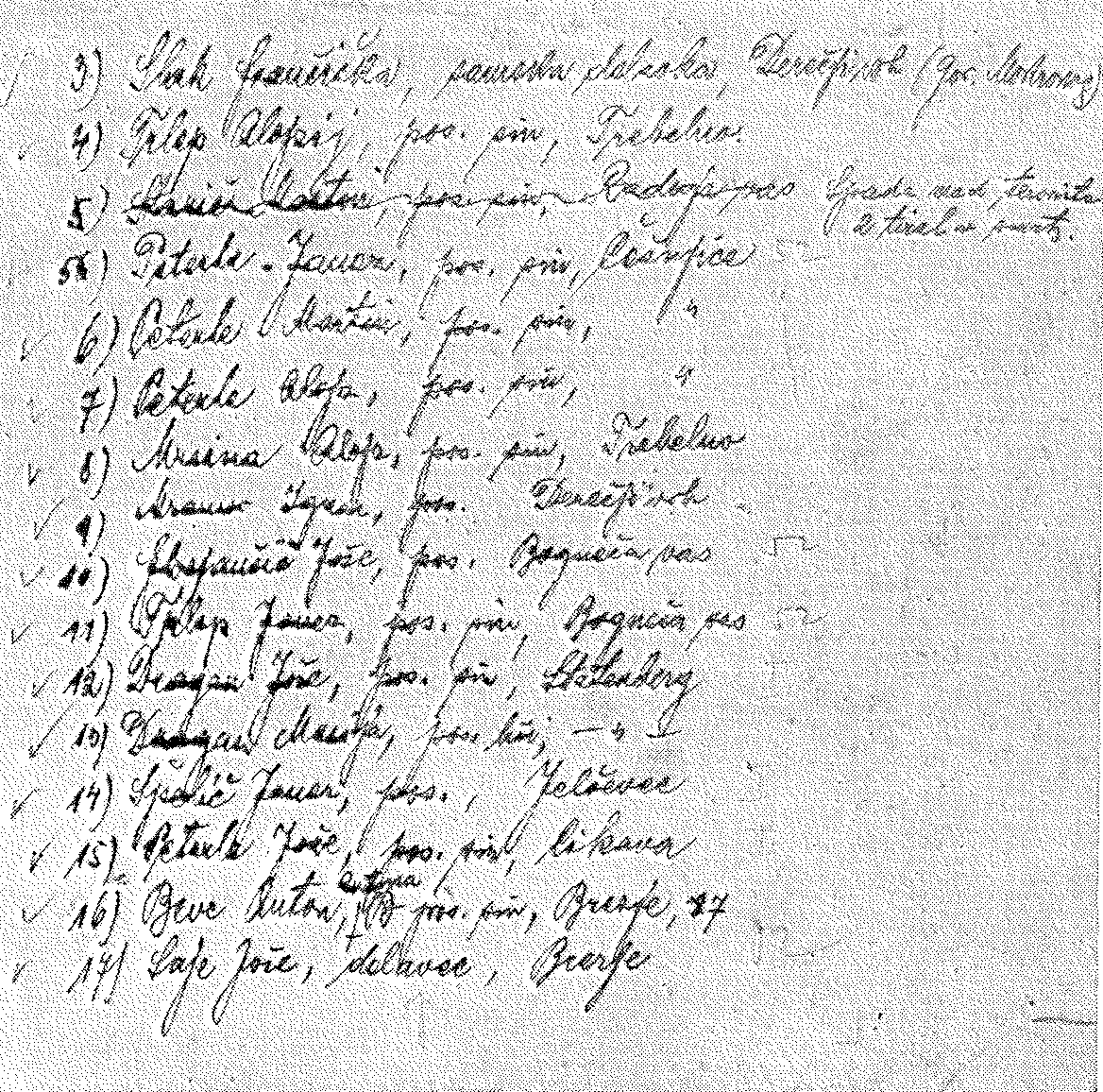 Ovaduški spisek župnika Tiringarja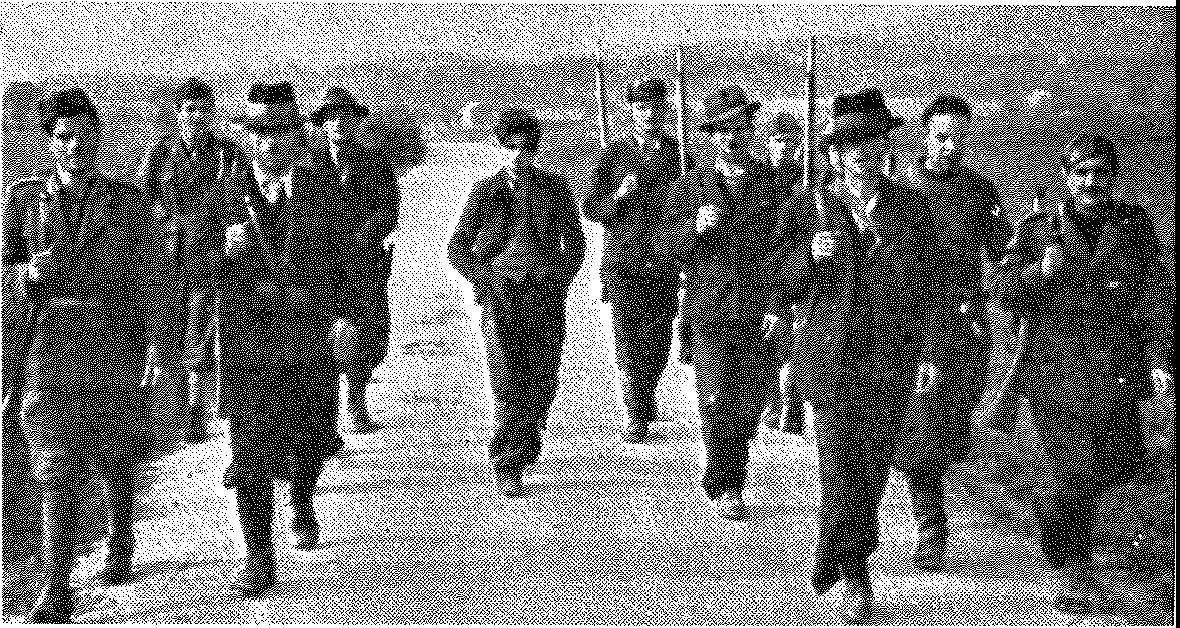 Belogardisti in itali.ianski fašisti ženejo žrtevPriloga XXII.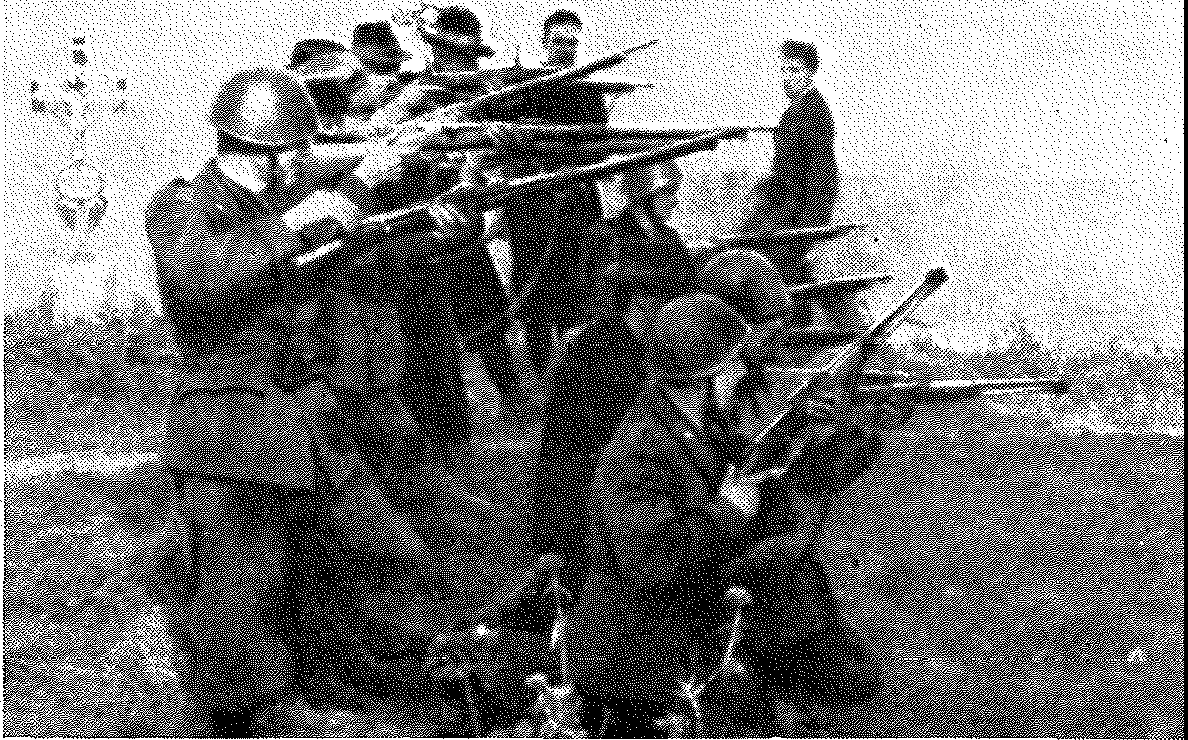 Beli izdajalci in fašisti se pripravljajo na strel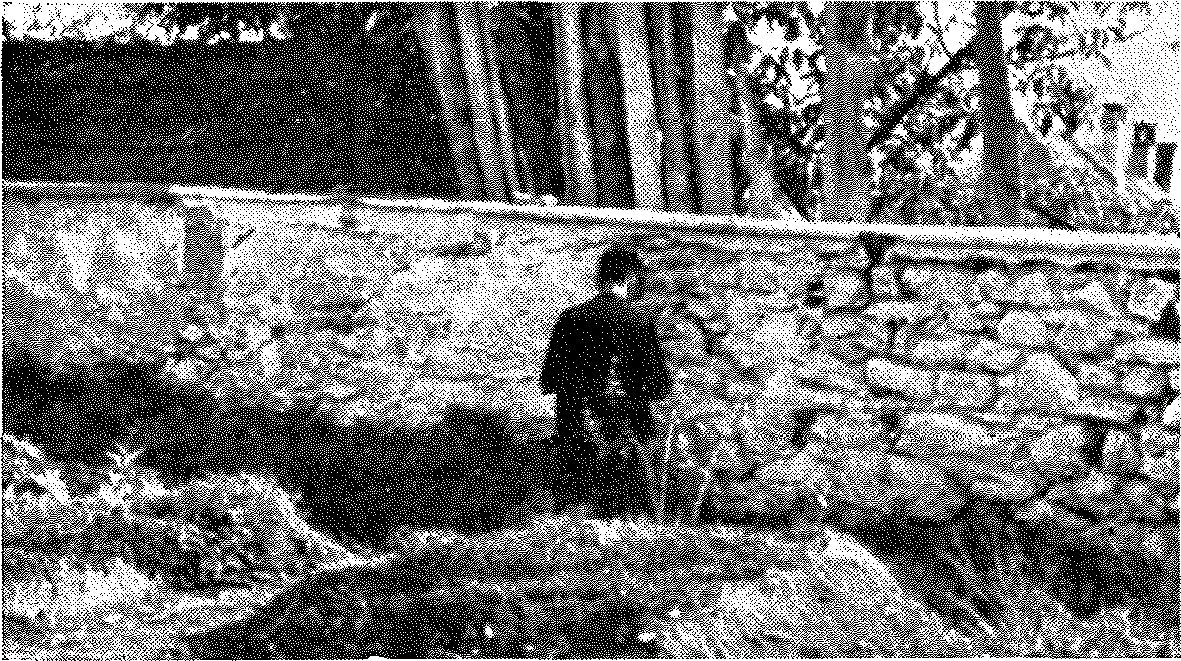 Svojo žrtev so postavili ob pokopališki zidPriloga XXIII.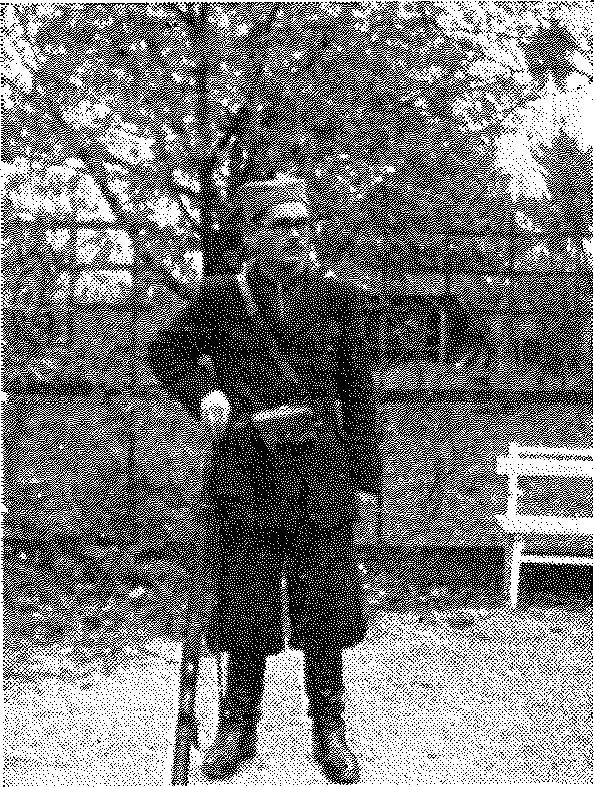 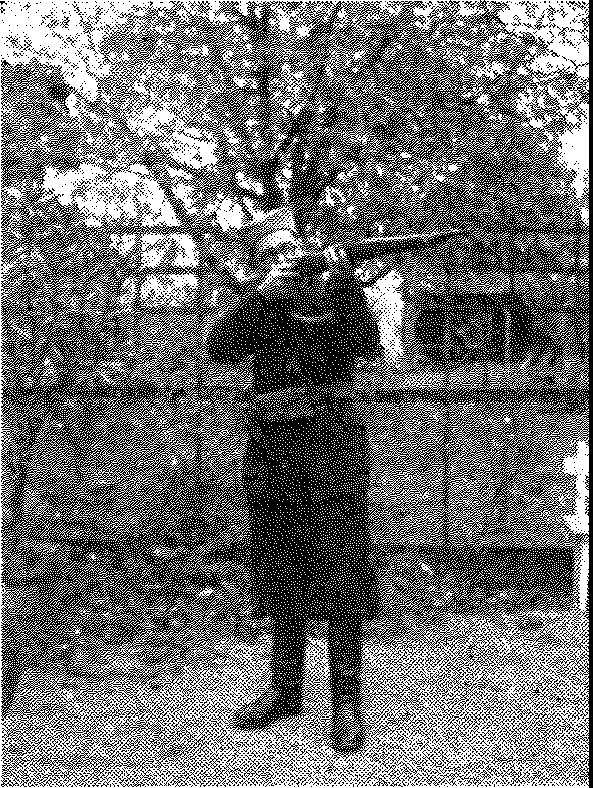 Kurat šinkar se uri v streljanju, sodišču pa je kasneje zatrjeval, da  je  v  beli gardi le »spovedoval, obhajal, maševal itd.«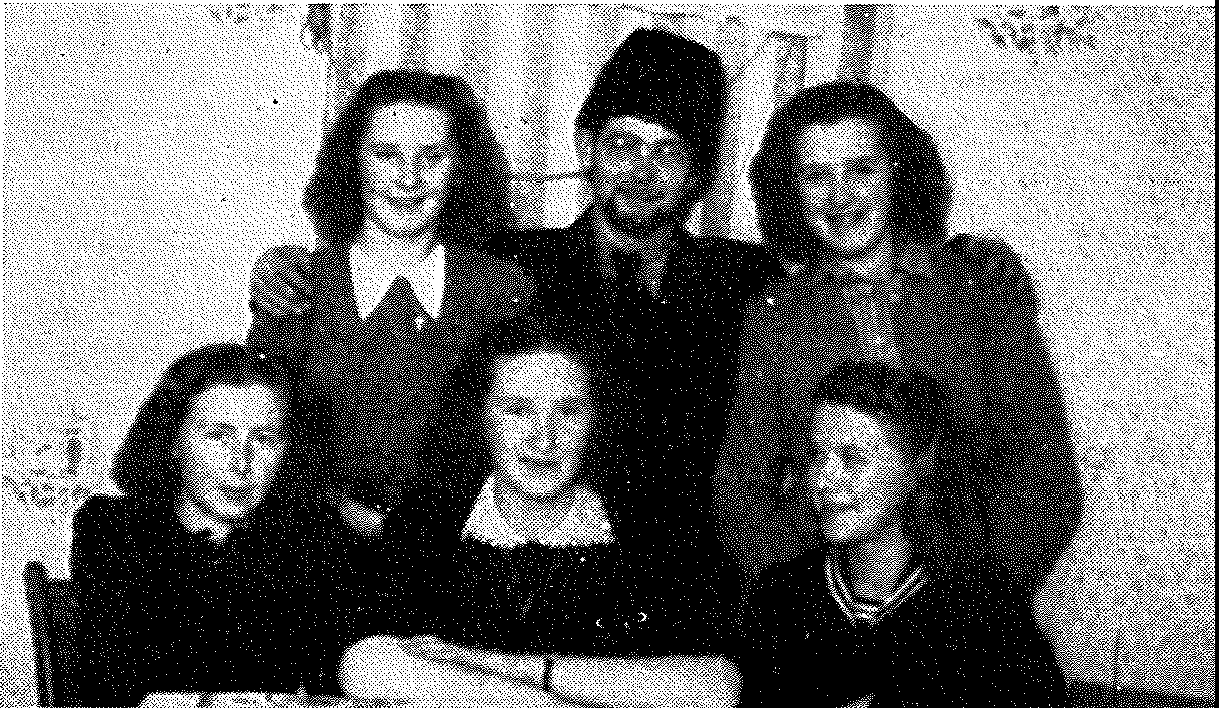 Kaplan šinkar z brado v družbi belogardističnih dekletPriloga XXIV.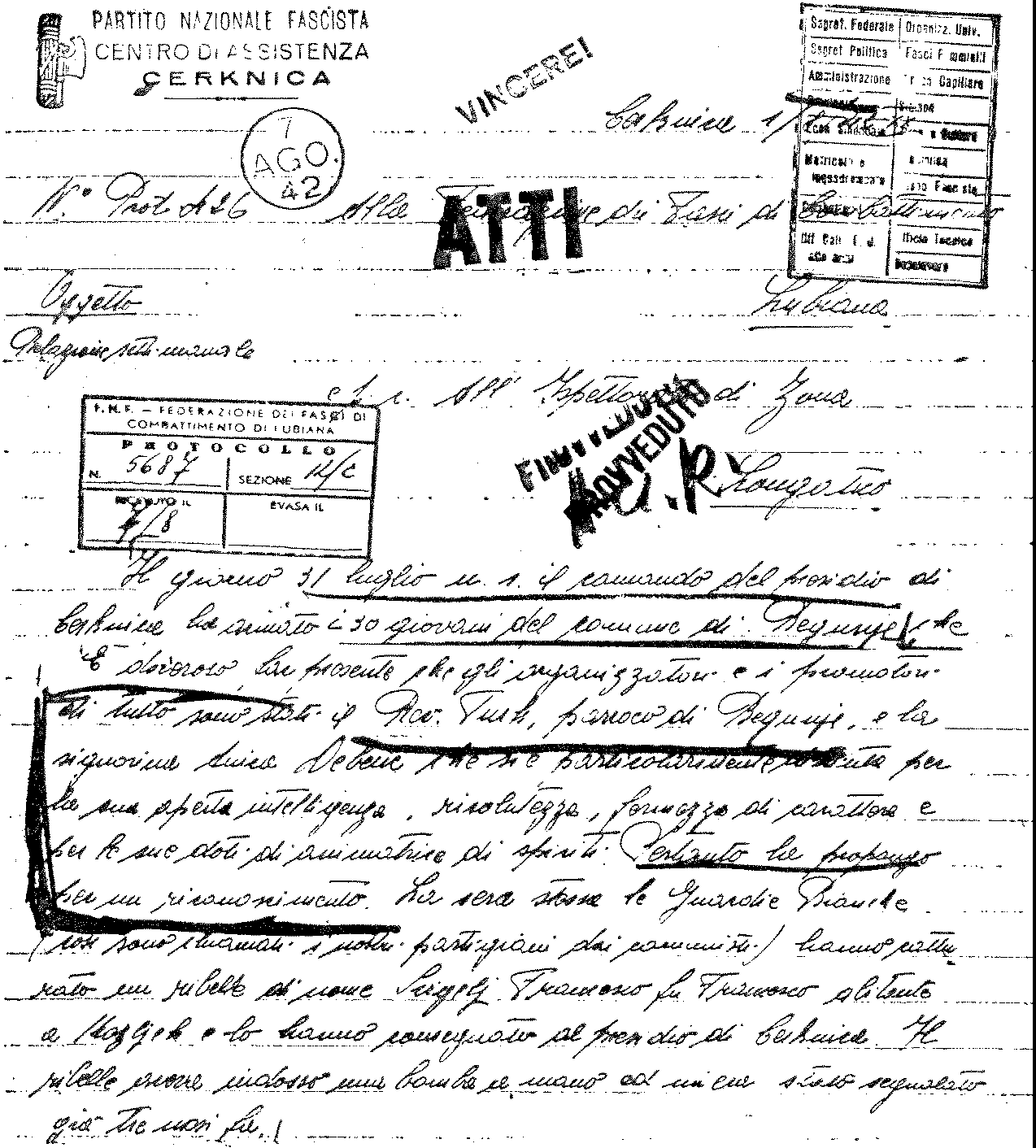 IL SEGRETAJUO DI rrs1PO DEL P. ?i. F, 	-			,Poročilo fašista Bernardinija o župniku TurkuPriloga XXV.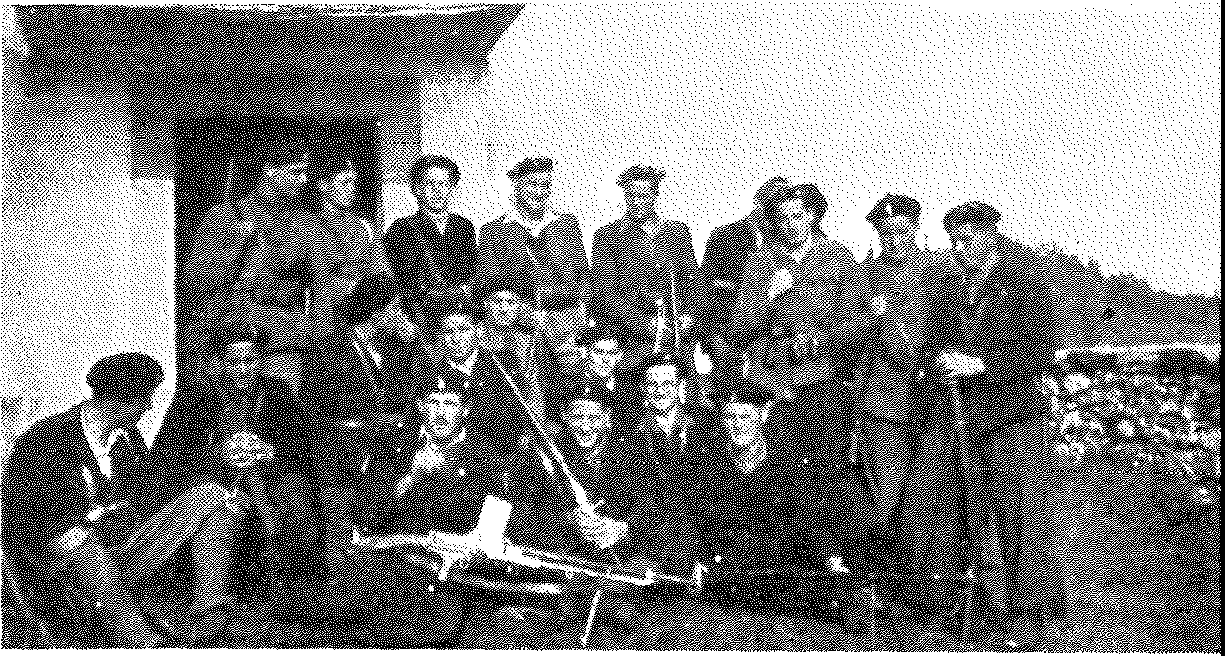 šentjoških belogardistov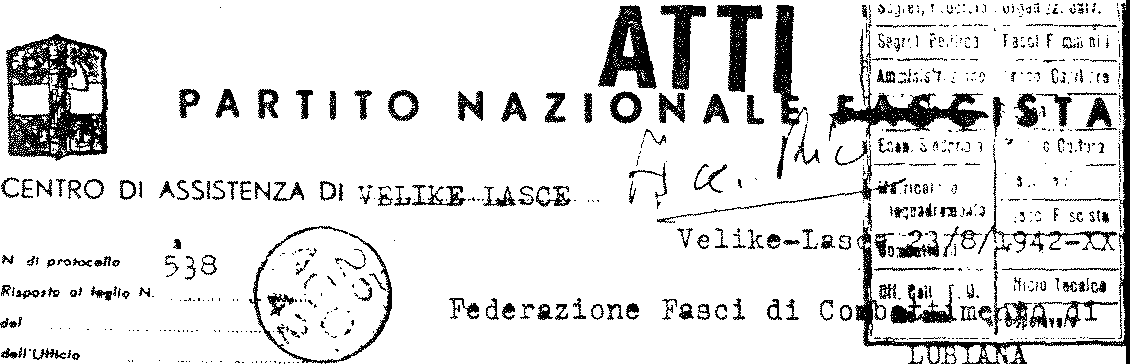 OGGETTORappor.:to ................settimanaleep. c. Is ettorato Centri III	Zon.aCOCEVIES:rTUAZIONE POLITICA: Dal parrocco di J,!l, Liuplje ne mi e   etate comunicat  tma banda di ribel­.li composta d.!  circa 30 :r;ersone, provenienti dalla zona di Cocevie, dopo aver fatto la l.oro apt parizlone nel paese di Roznik ed aver eaccheggia to l'abiatzione tli tale Menčin Jakob, si.dirige­ va verso la nostra zona. Avn1rti subito il Co­ffiando di presidio il qusle provvedeva a miandar fu.ri de le truppe e cere.are di arrestarli pri­ ma ohe poteasero sconfinare in altra zona.on si conoscono ancora i risultati di tali operazioni.Il Secretario del Centro del P.N.F. dl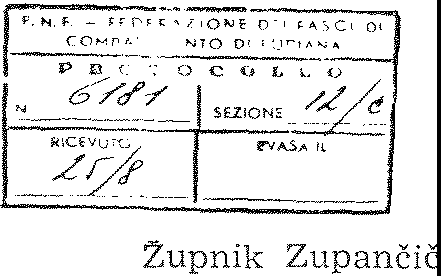 Velike Lasce( Dor.er.ella ;rW;o)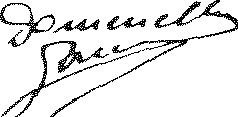 Lipljen je bil italijanski ovaduhPriloga XXVI.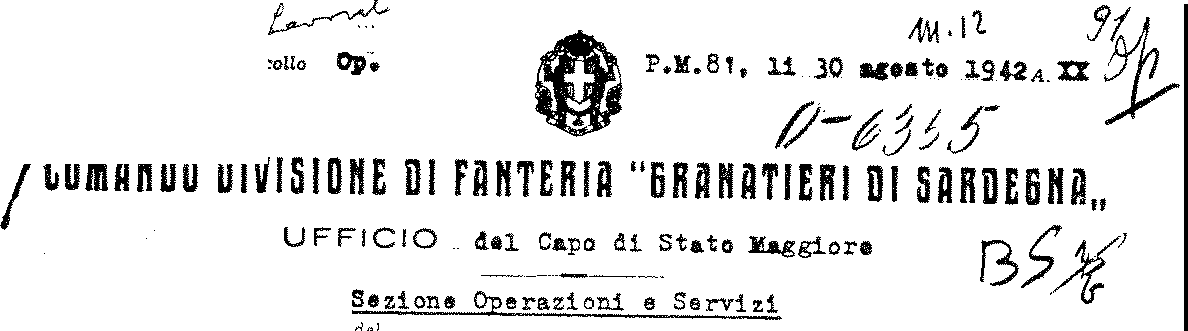 Risposta   al fogho  n	del	A11egatt  nc:-21,J,C'.; 1'.. L-:,,. J ,r 1J J.l.\Qggetto	_ l!ani!aetatlono popol.ar• ,. Vidom.-_"!;,:•b  r,'::O ere'.;/_,,!, 1,, • J.·1 -rA; JO?ii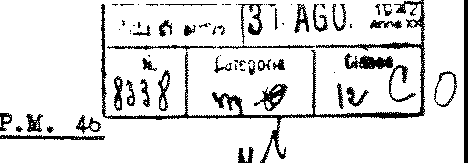 41 Comando XI Corpo d '.1..rma ta...........N•lla g!ornata feetiva odierno. 11 parroco di Videm al. ha progato  di  conceder•  1n  vieiono  alla  popolazion•  11   gaglio.r­ det to preeo ai brigan ti comuniet1.-Ho aderi to r1 tenend.o util• ai :rini propagandietic:I. unarlunione del genera.-Si e raceol ta. nella p1aua del pa••• -  dopo  i  Veepr-1  - grando  folla,  oonvenuta  anche  dai   paooi  rtcini.  Il oapptlla­no - cht ha notonli fa.oolta ora torie -  ha parlato  alla  pop!!_ lazione a nome del parroco ed ha contrappoato, nella aua ar­ ringa, l'aziono d1 paco • di civ11t1' dell'•••rcito 1tal1anocon l 'opera nefaeta • deli ttuo.!!!a dei eomunieti,-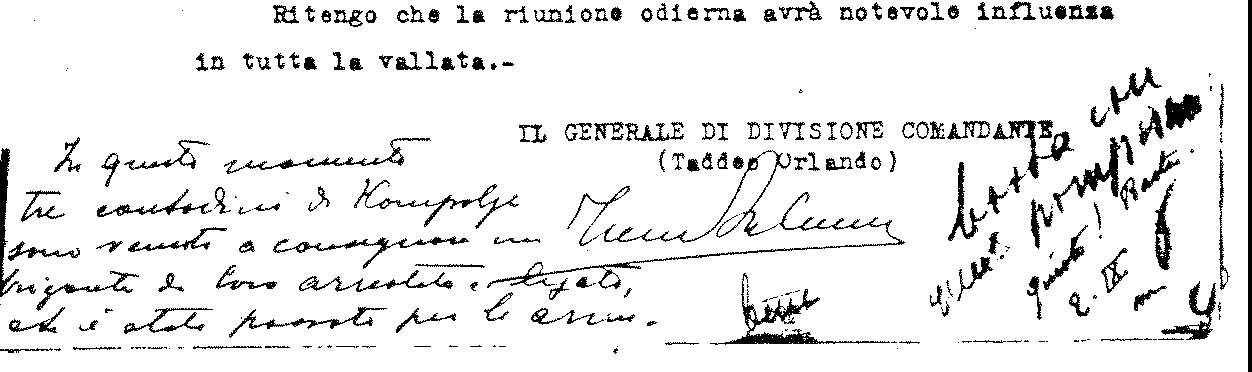 Poročilo generala Orlanda o Lavrihovem govoruPriloga XXVII.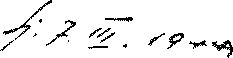 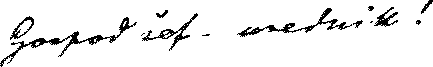 A.	-	•	9-:.., "     /,   -.    ;_,,,;,.,,..,:; ••	!;.. .• ,·. ,,_.,,._ - -"lf11   l'Q.A', .l,	.	/f'/.:,/ / ,i,(,-,.,/,	.	:..-/ v,,,.Je,,,'4i,.,'  l(_,.a,· ,,,._ ;,	»a/r ,	,J..,C., ., " ,-AI	.	,	•	.,.	• J•7'1'2/;...h""' -•, f:.,J,.,.......• _"" ..,L-  ....L  ,,,,. 	..--,c.,._.,...,_,,_...------.,.,...,.,?'·i• .,.t. 1.-   -L	·-    /    K      ,                 .       ,	4,--"---;,·-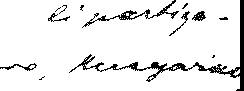 -7-...u,,·....,._	A.0,	-"-L µ,.,..,..      c  :.,.........   _,,. -	,:•..;... er	,.>,u~- ..r	:/4.,. /4. -----	....;..,/'. ·/kc, /" -	,;--•--·  -	· .... 	;;• ·-· ;	-	--L._/ .-----:t	: .,,,,;;it<	A.I'        -v' I" .  •t ,:, -	J:. ,._./(._ /Č-•	•.  7-	.,.._,,, · -	:L. 'r4"-r'-,,1•'-P -./4.- -­-	....,_,  µ.,,< .._,_.,:.  /,	"'°'/<-4  -"':,7	­/'-I'	.,.,, /4.     ·,	• /     ,,	4   -	----•·   4-·  ,4.,_..  k	.,,.	A,i",i1-e.C.	.....d.= ','-<...'."',,._, .• ,.   {'	'"--  L-	. "'----7 /'"'-;f - ·,q.,,/(V;,-c	-	"	,,u-/4-- - / .:..ff//,«č  -	/4.L/- ·--	- ---;>- /	,...._(,·...,t, 	,,.,:.,,,_  .k	,.     ·,c,   -	.,	/4..e/.:.,.   /4 /./, .,  -J	-5C-.- =	"?Q	- --,c.,.._A../"'	......,.t	,_,,  /4-,.,-'i,;	o--,;v-,.-,.,,....-4 : "',Ji-........_,.,,,_·r	---	........r	.7-44;,....... ..,	.,.. .;; :e.;.., """'-&..-..;......;,,	-/	:...   ,?C   ;- /.·Rožmanovo pismo Mirku JavornikuPriloga XXVIII.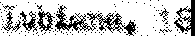 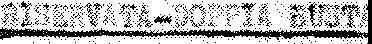 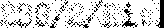 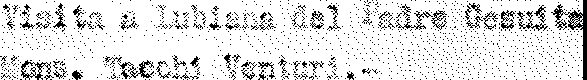 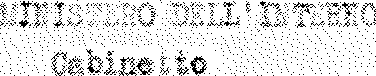 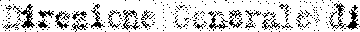 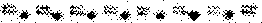 riotiziL  :, i   1nfcms	11c;i„!tt,., {<, wbi$n(1. :'.ur:!i" ',llUCl'li ventq:-i„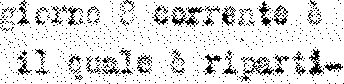 t<> J(n:· T;(/1;,lll  o  f D<llil)O  onm lC, -teli h ;t"Ct\O 'allecf'ric prbSSn il ?(;C::{; GcnTC:ttU,:,:,J$ui tJ.,..l1ur te	1'\Clt.,1,JM:11 he	vuto earnttera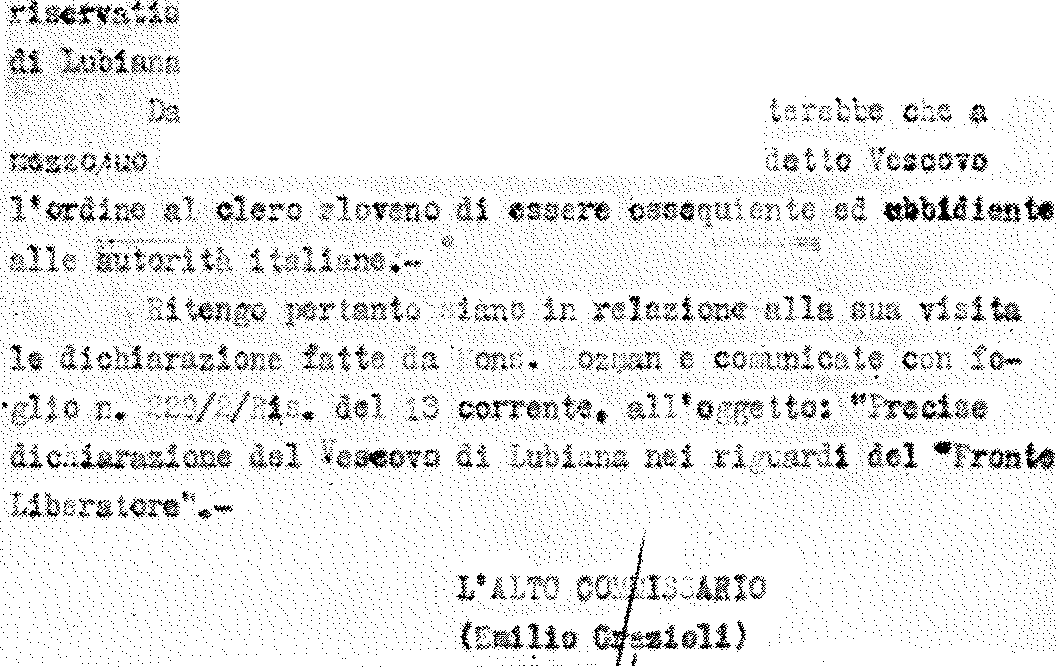 Grazioli o obisku jezuita Tacchi-Venturija v LjubljaniPriloga XXIX.Comando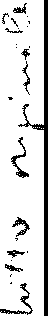 NI/1 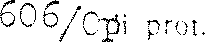 x1°Ri, n,tJ  fn i10	/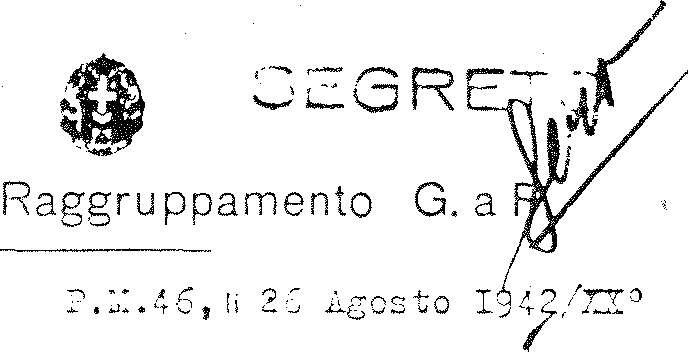 OGGETTO::?istole :)er ,,.,_,,,,..,e::.to dei s::i.cerdoti c:..cli.·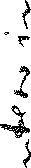 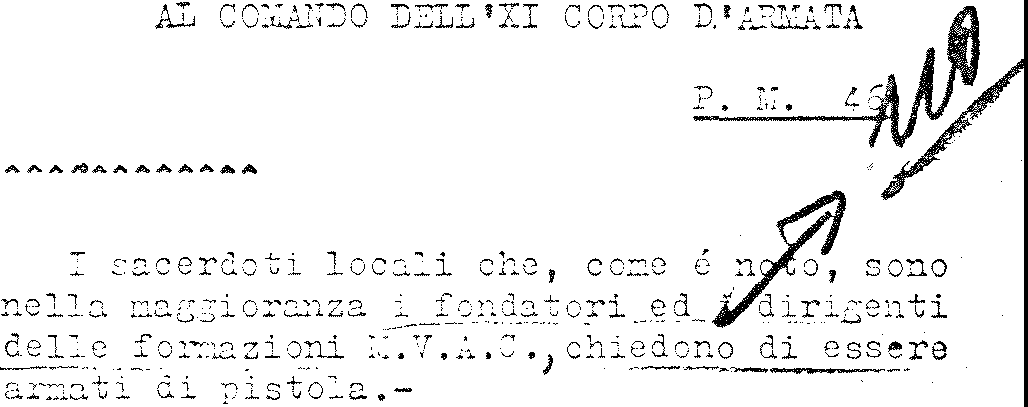 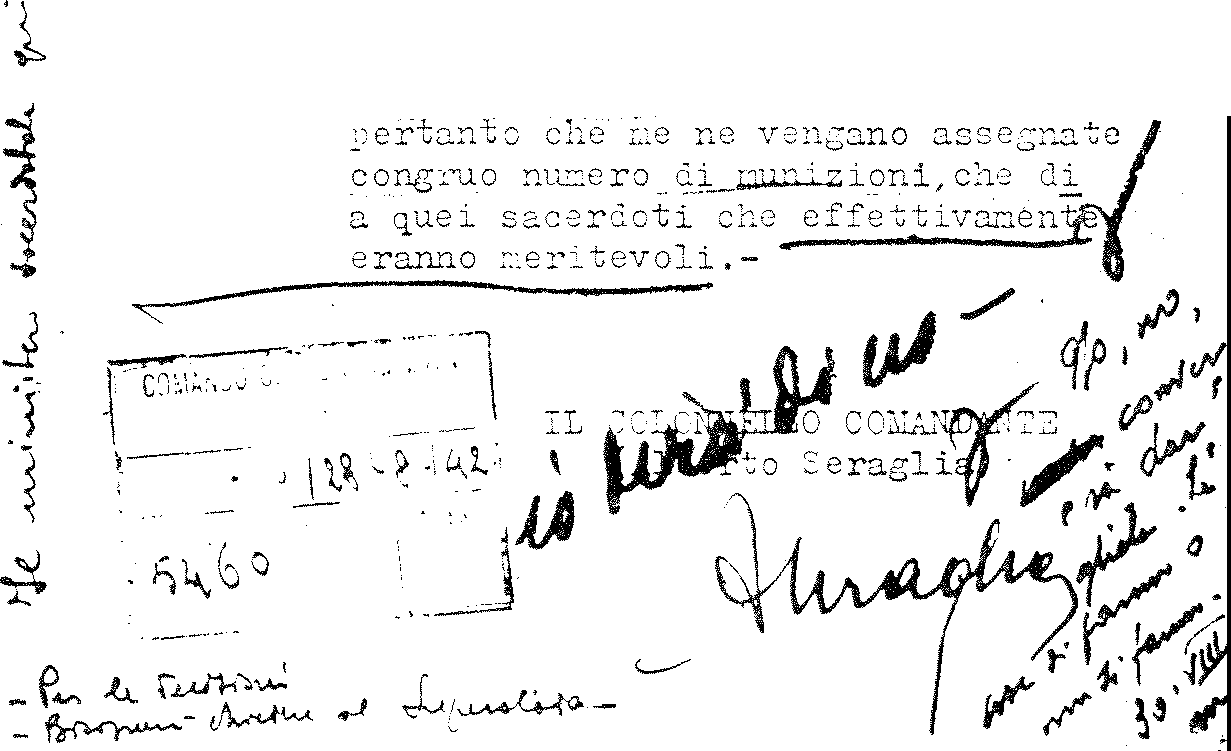 Belogardistična duhovščina je prosila za orožjePriloga XXX.    X I	C   O  R P  G	D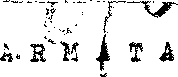 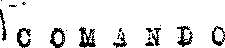 Uffioio 01:,era,,luniN. 02/1360 dJ p.-ct,op.CGGETTO: El egi o del DIJCE. -P,M, 46, 12 marzoAL CCt'.hi\T:IllllT?.: DIVISI01C': FJ,Nr:!::RL¼ "ISONZO"I' --.--- . :".r, c..:;,,;i::?.W.i n,-.,,;;;,;:;;o";,,:·;;n,·;::::1	h-r,;fJ!J.l 11ITTI I O i? 1.TiiFICIO DEL CC:'...:!IDO Xl C'·"',;:,;)i-'- · _:._..1- D•..1,ar.,,,,;net     ·   *-	breve   scge; orn•.i   1n   3'.)'D.a   -    sono   stato chiama.tc dal DUCE cui ho riferitu oella oituazione e dell'attivita  evclta  dalle  truppe  dell'XI  Gorpo   d'.\rm§. ta e d lla divisione "Lomba"'1ia" •. duxante il parieilo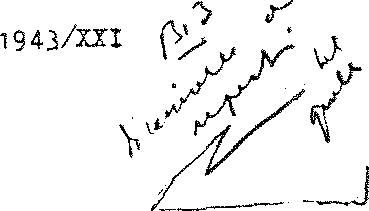 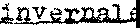 4)- l.!ILBIA SLCvENre .\ .CDar.J a qu.cs a 11 m seimc ap1oc,:gi0 :-.id impul.so  - tener.do prascntt;,) &emp„2:-e.-.che	mili zia dave ag1. re    a1    noetr1  crdini  -   con ne;_   -    por    noi.  !'.ai   da eola -  m8  asa: .:ma  ai  noetrip  :I -omuaw.ru  affiatomen­ to - amalg;,maro. Chl maor-o ull 'or.ibra dtilla nostra bandiera - ha diritto a riapotto, conaideraziono - 		s.iuto:   mntai-"ialc   .J    morale11.    . . 	. 	Q,ieato, qu1nto i1 1'JCE mi ha detto.A Vci ripeterlo ai voetri dipmdenti.:Par mio conto - un caldo rine:r--1zi'1me:ato per averm1 procureto la gioia di oomunic.arvi un ologio cfte ci ono-- rd ...IL GEJER.ALE DI CORPO D' AR1!ATACOILANDANTE. . . .i.-o'4n.a .Gc·m.·barn-Mussolinijevo. naročilo glede MVACPriloga XXXI.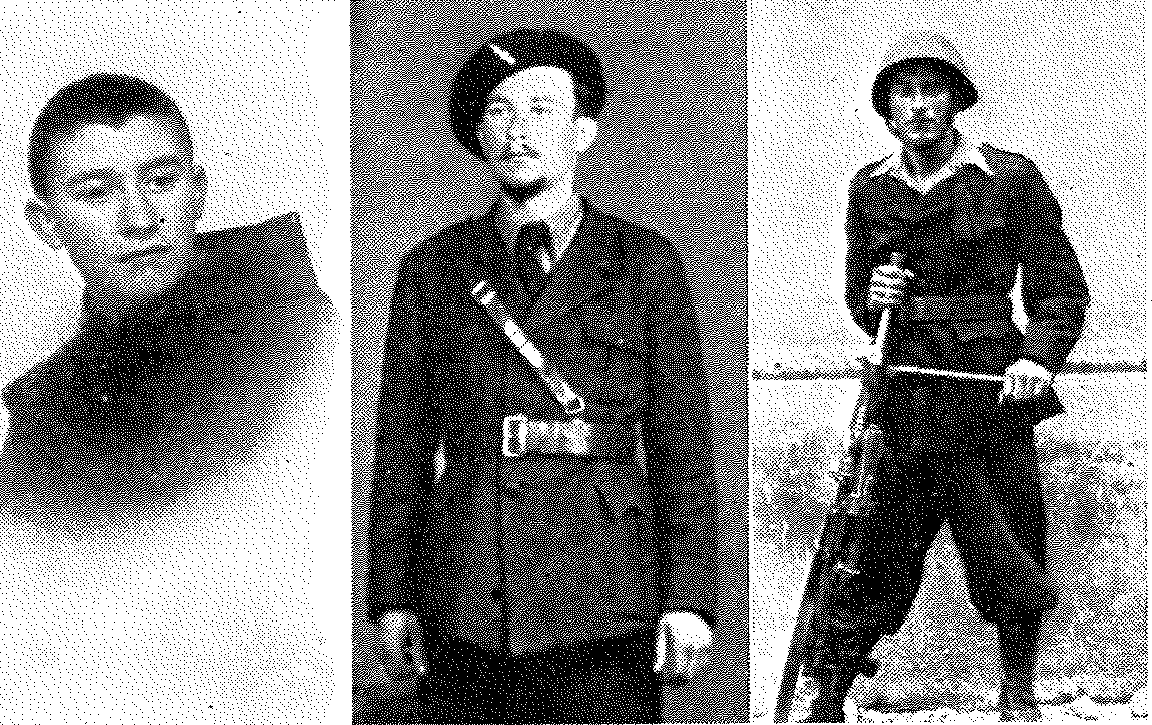 Stane Kukovica kot dominikanec, član  belogardistične  vaške  straže  in  kot  član italijanskega arditskega bataljona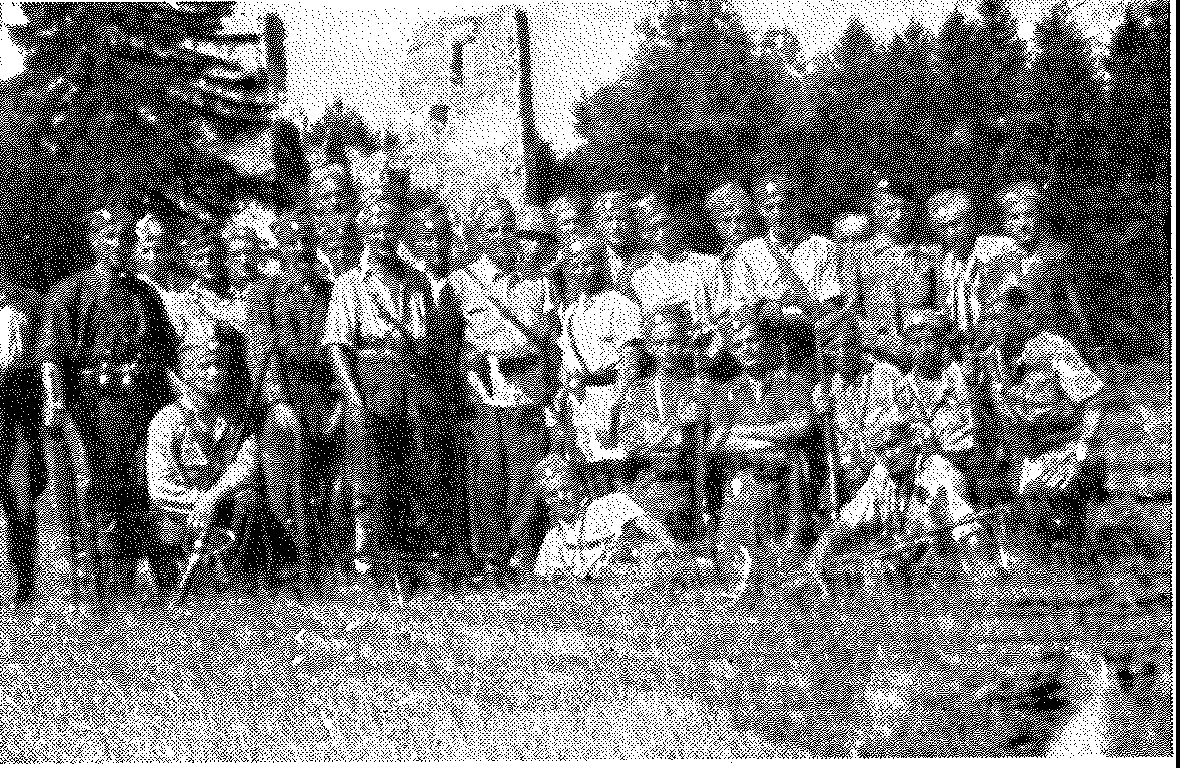 Skupina Novakovih plavogardistovPriloga xxxn.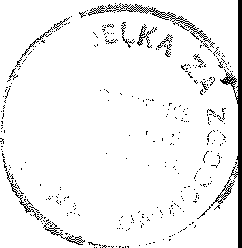 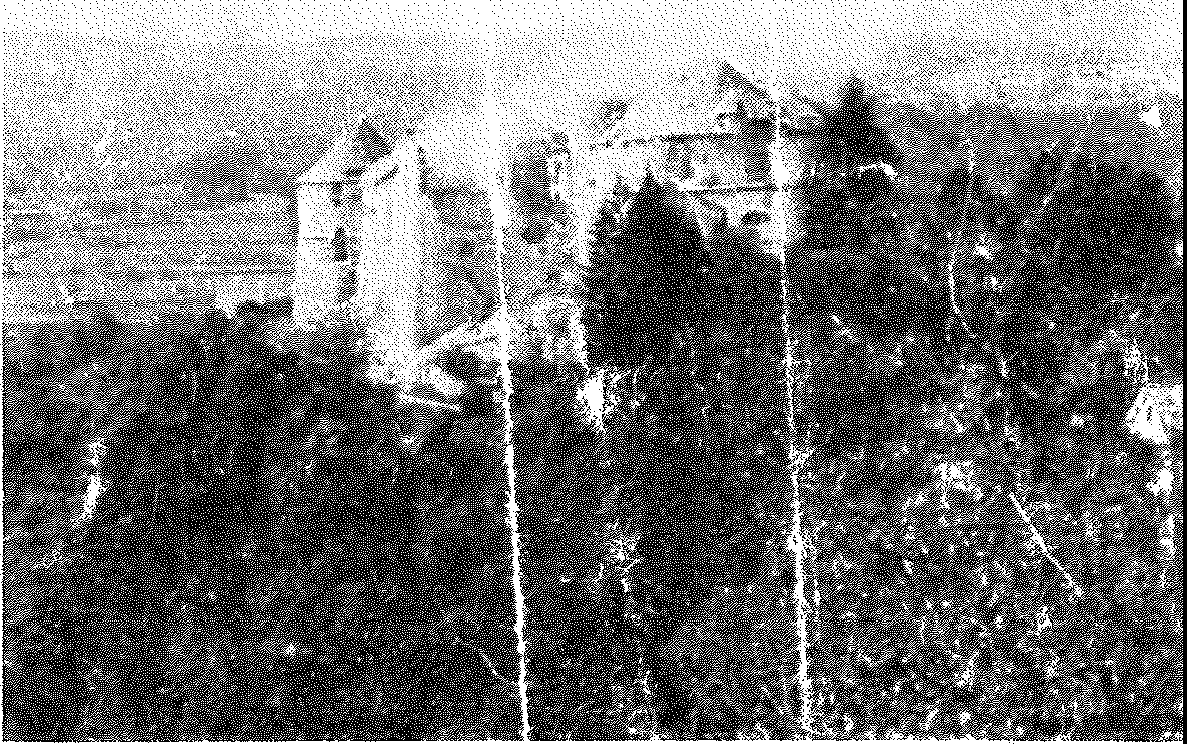 Belogardistična trcnjava Turjak i:o zavzetju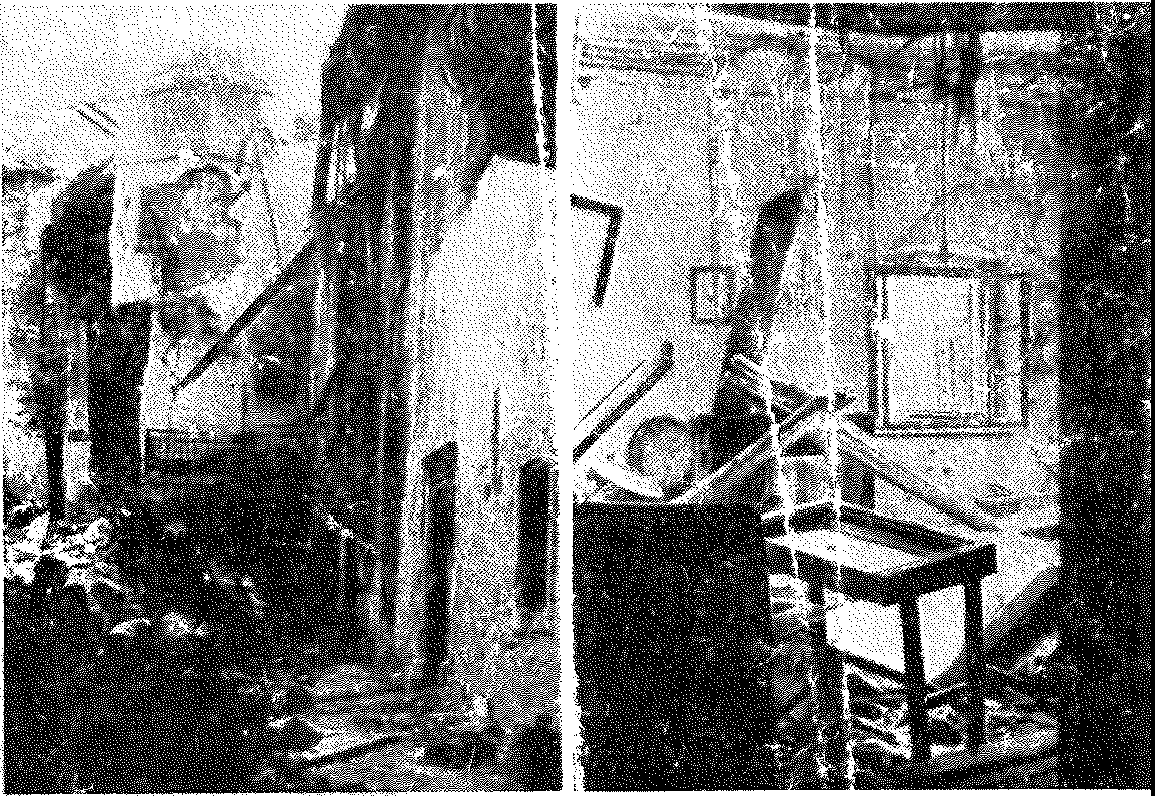 Notranjost turjaškega graau po belogc,rdLtični vdaji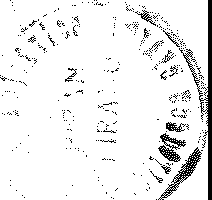 i<rn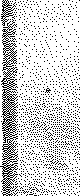 ;,:i<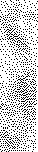 rD 2541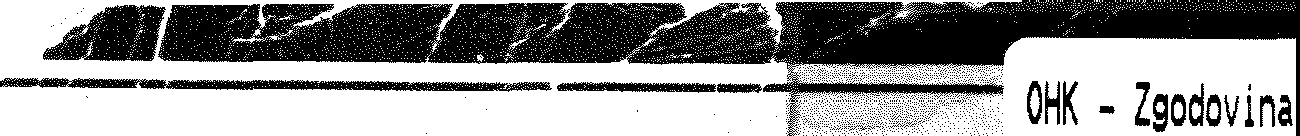 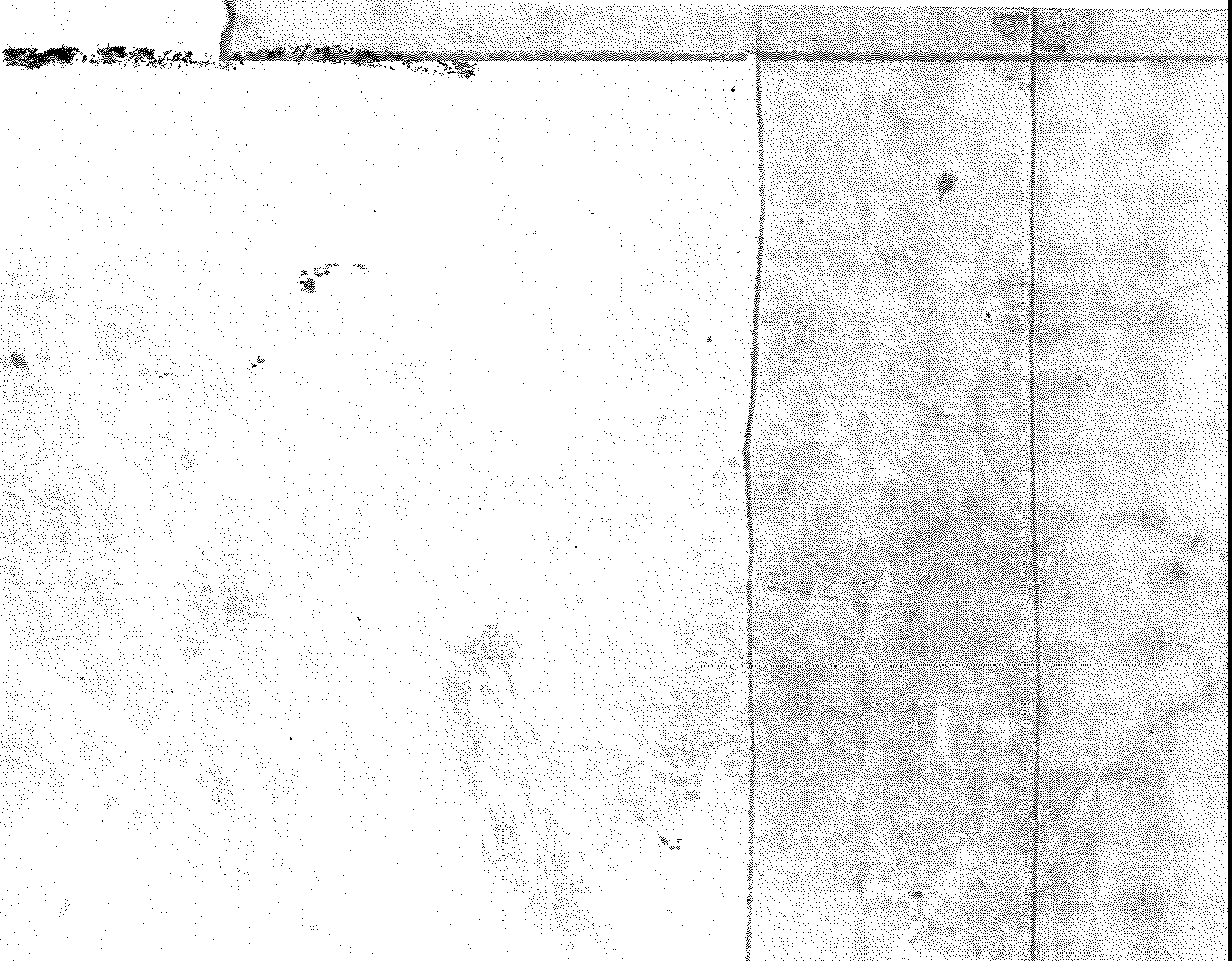 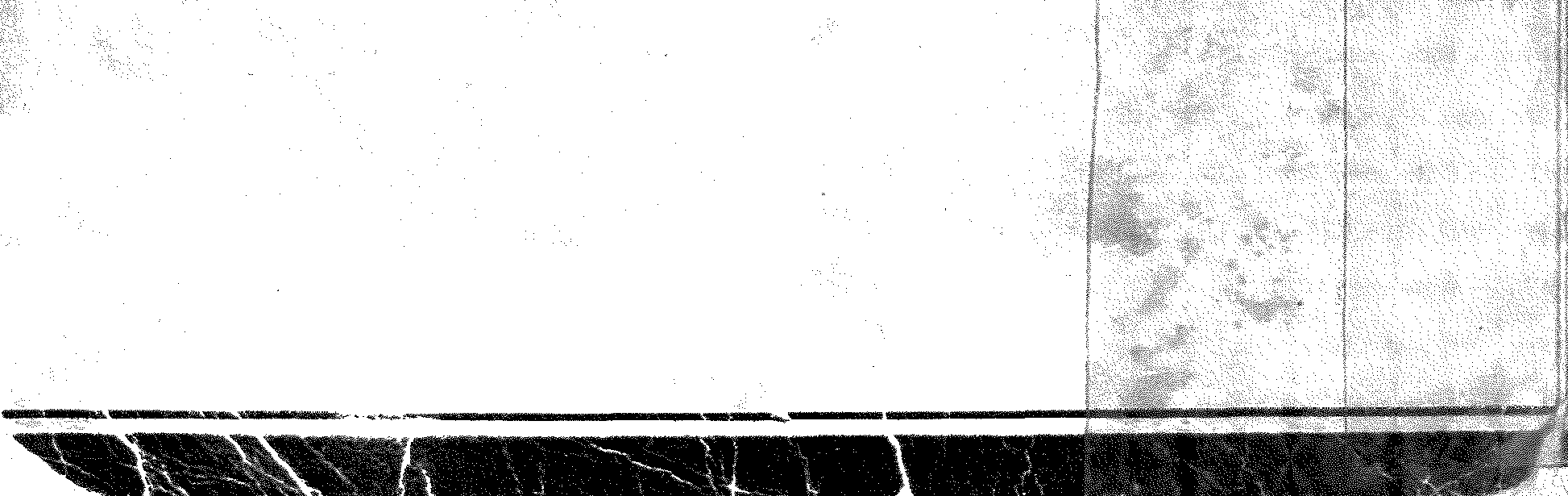 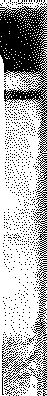 11mmli\]iil'll'ii(DIII43000007304t..r ai ,,:t.o.!.,,COBISS 1D488, 489, 501, 522, 523, 525Gospodarič Ferdo 239, 289, 290Gambara Gastone 63, 516, 525, 527,528,Grabeljšek Kar.el 385, 390 .531, 540, 541, 545, 552, 556, 565,566Grabnar Aleksander 295Gamsar Ciril 310, 333Gracar Stane 289Gardini Oreste 413, 442Gradišar Marija 426642'KAZALO'KAZALO19. MVAC na Dolenjskem in v Ljubljani19. MVAC na Dolenjskem in v Ljubljani43820. Zagata narodnih izdajalcev20. Zagata narodnih izdajalcev49421. Vojska raznih gospodarjev21. Vojska raznih gospodarjev51922. Plava garda .22. Plava garda .54323. Zlom plave in bde garde23. Zlom plave in bde garde579Seznam oseb .Seznam oseb .613Seznam krajevSeznam krajev623PopravkiPopravki.G40KazaloKazaloG41Slikovna prilogaSlikovna prilogaI.-XXXII.